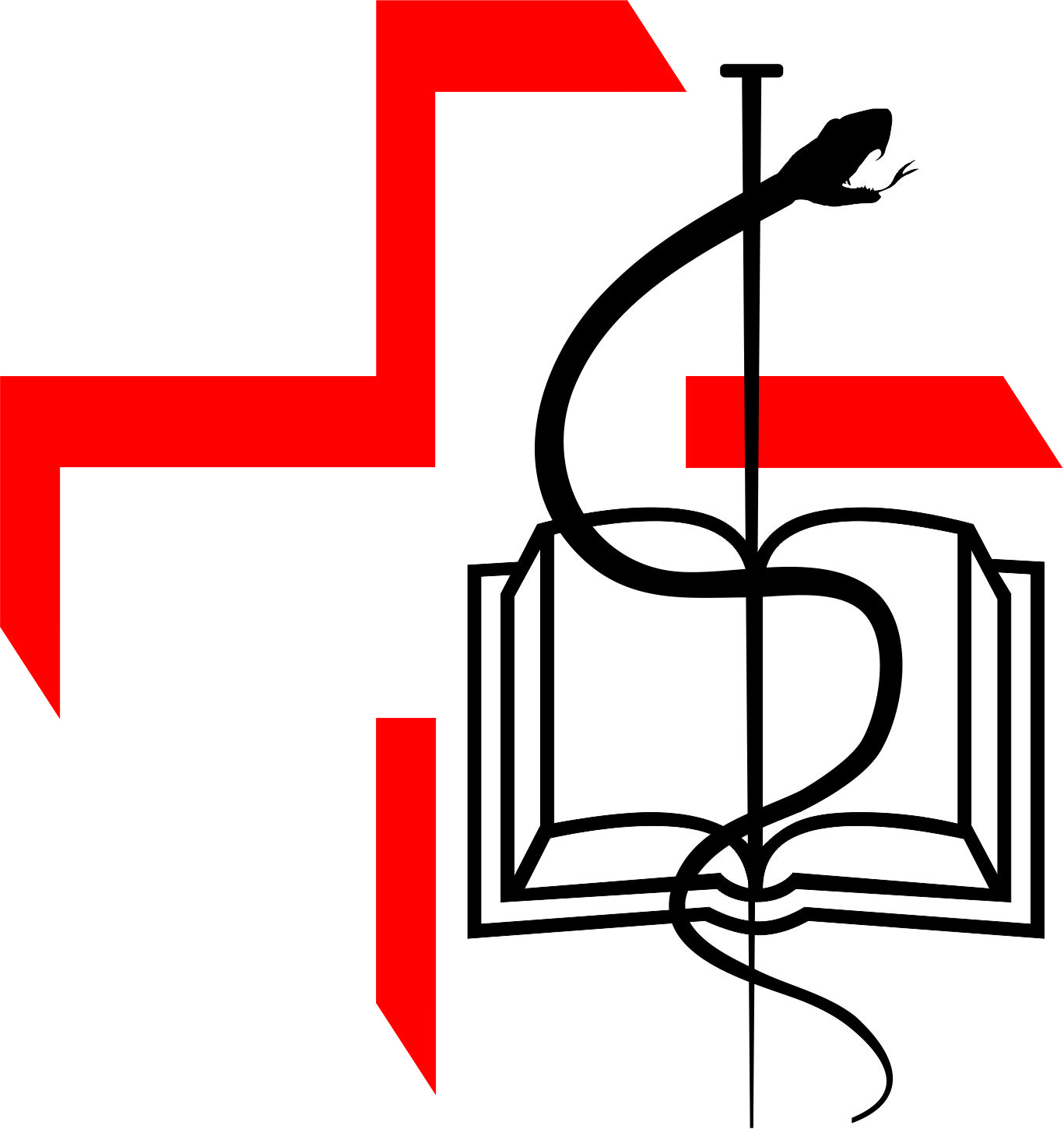 Ul. Nikole  Pašića 4a, Prijedor, web adresa: www.vmspd.com, e-mail: vmspd@teol.netTel: +38752 242-383,  Fax: +38752 242-381STUDIJSKI PROGRAM: SANITARNO INŽENJERSTVO(Nastavni planovi i programi za akademsku 2021/22.		Prijedor, 2021.Naziv i ciljevi studijskog programaStudijski program sanitarnog inženjerstva je skup obaveznih i izbornih studijskih područja, odnosno predmeta sa okvirnim nastavnim sadržajem, čijim se savlađivanjem obezbjeđuju neophodna znanja, vještine i praktične sposobnosti za sticanje odgovarajuće diplome.	Dodiplomski studij prvog ciklusa ovog studijskog programa traje četiri godine i vrednuje se sa 240 ECTЅ bodova.Akademski naziv koji se stiče završavanjem prvog ciklusa dodiplomskog studija sanitarnog inženjerstva je diplomirani sanitarni inženjer.
	Studijski program sanitarnog inženjerstva osposobljava diplomiranog sanitarnog inženjera za prestižne poslove i radne zadatke. Svi poslovi ovog zanimanja mogu da se obavljaju samostalno ili timski.Ciljevi studijskog programa:da se kroz teorijsku i praktičnu nastavu profilišu diplomirani sanitarni inženjeri u savremene saradnike koji posjeduju odgovarajuće znanje iz oblasti bioloških, medicinskih, humanističkih i drugih nauka kao i ostalim relevantnim znanjima potrebnim za uočavanje i definisanje faktora okoline koji su potencijalno opasni za zdravlje pojedinca i širu zajednicu;da se diplomiranim sanitarnim inženjerima, u sklopu savremene edukacije i mentorskog rada, omogući razvoj sposobnosti samostalnog iniciranja, planiranja i provođenja istraživanja iz područja sanitarnog inženjerstva i evaluacija dobijenih rezultata;da se edukacijom diplomirani sanitarni inženjeri osposobe za timski rad i saradnju sa stručnjacima iz svih relevantnih struka u postizanju stručnih i naučnih ciljeva sistema zdravstveno-ekološke zaštite;Karakteristike rada
       Priroda i složenost poslova, radnih zadataka i visok stepen odgovornosti, etičnosti i humanosti karakterišu ovaj multidisciplinarni profil zdravstvenog i ekološkog radnika. Diplomirani sanitarni inženjer obavlja složene poslove u svim oblicima zdravstvene zaštite, odnosno u očuvanju i unapređenju zdravlja pojedinca, porodice i društva, te prevenciji bolesti primjenom higijensko-sanitarnih i epidemioloških mjera u radnoj i životnoj sredini ljudi.Kompetencije nakon diplomiranja (poslovi i radni zadaci dilomiranog sanitarnog inženjera)Djelokrug rada diplomiranog sanitarnog inženjera je praćenje, otkrivanje i uklanjanje svih štetnih faktora za životnu sredinu – zagađenje vazduha, zemljišta, vode i drugo, uz provođenje mjera sanitacije. U okviru sanitarno-ekološkog nadzora diplomirani sanitarni inženjer veoma je odgovoran za korišćenje i primjenu sanitarnih i zdravstvenih propisa, naročito pri izgradnji naselja, uslužnih i prehrambenih objekata, grobalja, deponija i drugog, uz strogo poštovanje sanitarno-tehničkih principa graditeljstva.Diplomirani sanitarni inženjeri brinu o sprovođenju propisa iz djelokruga sanitarnog nadzora nad licima zaposlenim u proizvodnji i prometu namirnica i predmeta opšte upotrebe itd. Uključuju se i u timski rad pri saniranju i unapređenju radne sredine. Kontrolišu uspješnost provođenja dezinfekcije, dezinskecije i deratizacije. Rade na svim poslovima i zadacima sprečavanja i suzbijanja intrahospitalnih infekcija u zdravstvenim ustanovama. Odgovorni su i za poslove primarne, sekundarne i tercijarne prevencije zaraznih i nezaraznih bolesti u domovima zdravlja uz poseban akcenat na kontroli provođenja zakonski obaveznih imunizacija i imunizacija prema epidemiološkim indikacijama. Djelokrug rada diplomiranog sanitarnog inženjera je i problematika sanitarno-zdravstvenog nadzora na graničnim prelazima te drumskom, rječnom, morskom i vazdušnom saobraćaju.Svoje radne zadatke ovaj profil može vrlo uspješno da provodi u ekološkim institucijama i organizacijama te ustanovama za praćenje ekoloških rizika, znači u ministarstvima, institutima, ekološkim inspekcijama itd.Radni zadaci i poslovi diplomiranog sanitarnog inženjera imaju nezamjenljivo mjesto u očuvanju zdravlja stanovništva, čuvanju životne i radne sredine te kontroli provođenja i poštovanja zakonskih propisa iz ovih oblasti.Model studijskog programaModel studijskih programa je 4 + 0 + 0. Osnovne akademske studije traju 4 godine i imaju 240 ECTS bodova.Oblast obrazovanja kojoj pripada studijski programNaučna oblast: Inženjerstvo i tehnologija; Medicinske i zdravstvene nauke Naučno polje: Ostala inženjerstva i tehnologije; Zdravstvene naukeVrsta studija i ishod procesa učenja	Studij sanitarnog inženjerstva obezbjeđuje sticanje diplome i stepena prvog ciklusa u četvorogodišnjem trajanju.	Ishod procesa učenja – u suštini podrazumijeva ostvarivanje ciljeva studijskog programa. Završavanjem studija, odnosno ispunjavanjem svih obaveza utvrđenih ovim studijskim programom, diplomirani studenti su osposobljeni za samostalan i kreativan rad, kao i rad u timu stručnjaka, u pojedinim medicinskim područjima.Stručni, akademski ili naučni nazivNakon završenog prvog ciklusa studijskog programa sanitarnog inženjerstva stiče se akademsko zvanje: diplomirani sanitarni inženjer.Uslovi za upis na studijski programPrijem i upis studenata, odnosno kriterijumi, uslovi i procedura na osnovu kojih se obavlja klasifikacija i izbor kandidata u prvu godinu studija vrši se u skladu sa Statutom. Na studijski program osnovnih studija može se upisati lice koje ima završenu četvorogodišnju srednju školu. Kandidat za upis na osnovne akademske studije za sticanje naziva diplomirani sanitarni inženjer polaže prijemni ispit, na način i po postupku utvrđenom opštim aktom Visoke medicinske škole Prijedor.Kandidat za upis na studijski program Sanitarnog inženjerstva polaže prijemni ispit iz biologije.Način izvođenja studija i polaganje ispita za sve oblike visokog obrazovanjaOrganizacija i način studiranja, odnosno realizacija studijskog programa, ostvaruje se u skladu sa Statutom i odgovarajućim normativnim aktom Visoke škole kojim se obezbjeđuje poštovanje standarda kvaliteta evropskog sistema vrijednosti, edukativnog procesa zasnovanog na postulatima bolonjskog procesa reforme visokog obrazovanja. U toku predispitnih obaveza u semestru  vrši se kontinuirana provjera znanja (ocjenjuje se prisustvo i aktivnost na teorijskoj i praktičnoj nastavi, rezultati na vježbama, seminarima, testu, kolokvijumu), a konačna ocjena se utvrđuje na završnom ispitu. U toku ovih aktivnosti student ostvaruje poene na osnovu kojih formira konačnu ocjenu. Ispunjavanjem predispitnih obaveza i polaganjem ispita student može ostvariti najviše 100 poena (numerički jednako ocjeni 10). Ostvareni poeni u toku predispitnih obaveza se priznaju sve dok se uspješno ne položi završni ispit u istoj akademskoj godini. Tokom nastave znanje se provjerava na kolokvijumima, seminarima, testu i drugim oblicima provjere znanja iz određenih cjelina nastavnog predmeta, kao i na završnom ispitu. Ispitni kolokvijum je oblik provjere znanja kojim se detaljno provjerava znanje iz većeg zaokruženog dijela obavljene nastave iz pojedinog predmeta. U svakom semestru mogu se organizovati do dva ispitna kolokvijuma. Položeni ispitni kolokvijum, u vidu ostvarenog kredita, priznaje se sve dok se uspješno ne položi  završni ispit u istoj akademskoj godini. Gradivo položeno na ispitnom kolokvijumu se ne ispituje na završnom ispitu. Završni ispit se u strukturi poena za  predmete koji čine kor kurikuluma može vrednovati sa najviše 50% ukupnog broja poena. Završni ispit se u strukturi poena za ostale predmete može vrednovati sa najviše 30-40% ukupnog broja poena.Trajanje studija i potrebno vrijeme za izvođenje pojedinih oblika studijaStudij sanitarnog inženjerstva ograničen je na sticanje diplome i stepena prvog ciklusa u četvorogodišnjem trajanju.Studije se izvode u toku akademske godine koja, po pravilu, počinje 1. oktobra i traje 12 kalendarskih mjeseci. Akademska godina ima, u pravilu, 42 radne sedmice, od čega 30 nastavnih sedmica i 12 sedmica za konsultacije, pripremu ispita  i ispite. Akademska godinu čine dva semestra, od kojih svaki traje 15 nastavnih  sedmica i 6 sedmica za konsultacije, pripremu ispita i ispite. Studije se izvode prema Akademskom kalendaru koji, za svaku akademsku godinu, donosi Senat Visoke škole. Svaki predmet iz studijskog programa iskazuje se brojem ECTS bodova, a obim studija izražava se zbirom ECTS bodova. Zbir od 60 ECTS bodova odgovara prosječnom ukupnom angažovanju studenta u obimu 40-to časovne radne sedmice tokom jedne akademske godine. Vrijednost ECTS boda odgovara, u prosjeku, 27-časovnom radnom angažovanju studenta.Predviđeni broj časova za pojedine predmete i njihov raspored po godinamaFond časova i bodovna vrijednost svakog predmeta iskazana u skladu sa ECTЅ sadržani su u pregledu Nastavnog plana ovog studijskog programa.Studijski program je koncipiran tako da obuhvata sve aspekte javnog zdravlja, sa adekvatnom teoretskom i praktičnom nastavom. Obrazovanje obuhvata obavezne, opšteobrazovne i stručne predmete. Uz obavezne predmete na studiju postoji i određen broj izbornih predmeta. Nastava se obavlja u obliku predavanja, putem vježbi, seminara, demonstracija, konsultacija. U osnovnim medicinskim predmetima student se upoznaje s građom i funkcijom čovjekovog tijela. U javnozdravstvenim predmetima proučava se uticaj okoline, kao i društvenih faktora na zdravlje i djelovanje sanitarnog inženjera u suzbijanju bolesti u okviru čovjekove prirodne životne sredine. Ukupni kredit za četvorogodišnje školovanje je 240 ECTS bodova od kojih stručni predmeti imaju oko 38% kredita, stručno- aplikativni oko 50% i opšte obrazovni predmeti 12% od ukupnog broja ECTS bodova. Izborni predmeti su stručni i čine oko 20% kredita. Tokom četvorogodišnjeg studija nastavnim planom je predviđeno 35 predmeta od kojih je 29 obaveznih i 6 izbornih predmeta. U drugoj godini u četvrtom semestru, izborni predmeti su: Strani jezik i Analiza, kontrola i zaštita vazduha, sa 3 ECTS boda, dok su u trećoj godini, u petom semestru izborni predmeti: Osnove tehnologije i čuvanja namirnica i Fizičkohemijske analize namirnica i vode, koji imaju po 4 ECTS boda. U četvrtoj godini, u osmom semestru izborni predmeti su: Uvod u menadžment i Sport i wellness, sa po 5 ECTS bodova. Stručna praksa se izvodi tokom šestog semestra. Student učestvuje u radu u relevantnim institucijama savladavajući predviđene vještine pod nadzorom stručnog osoblja. Uslovi  upisa studenata u sljedeći semestar, odnosno sljedeću godinu studija te preduslovi za upis  pojedinih predmeta i grupe predmetaPreduslovi za upis pojedinih predmeta dati su u okvirnom sadržaju predmeta koji je sastavni dio Nastavnog plana (Silabusa).Student koji ima prijavljeno najmanje 2/3 ukupnog broja ECTS kredita po prvi put u jednoj studijskoj godini smatra se redovnim studentom u pogledu ostvarivanja prava za koja je ovaj status predviđen kao uslov njihovog ostvarivanja (finansiranje iz Budžeta Republike, pravo na studentski dom, studentski kredit i druga prava). Način izbora predmeta iz drugih studijskih programaKriterijumi i uslovi prenosa ECTЅ bodova između različitih studijskih programa utvrđuje se posebnim normativnim aktom kojeg donosi Senat.Preduslovi za upis pojedinih predmeta dati su u okvirnom sadržaju predmeta koji je sastavni dio Nastavnog plana.Uslovi za prelazak sa drugih studijskih programa u okviru istih ili srodnih oblasti studijaStudent studijskog programa osnovnih akademskih studija, sa drugih srodnih visokoškolskih ustanova na teritoriji Bosne i Hercegovine, može da pređe na Visoku medicinsku školu Prijedor i da se upiše u odgovarajuću godinu studija i studijskog programa, ako ispunjava uslov za upis u narednu godinu studija na Visoku medicinsku školu. Student može u toku studija prelaziti sa jednog na drugi studijski program pod uslovom:- da je ostvario potreban broj ECTЅ bodova na studijskom programu koji studira, kao i student kome je preostalo da izvrši obaveze iz jednog nastavnog predmeta studijskog programa;- da u septembarskom ispitnom roku položi preostale ispite odgovarajuće godine studija studijskog programa na koji prelazi. Senat Visoke škole može da predvidi i dodatne kriterijume za prelaz. Student zadržava status u pogledu plaćanja studija ukoliko se rangira u skladu sa Zakonom o visokom obrazovanju i Statutom. Studenti srodnih visokoškolskih ustanova iz inostranstva mogu da pređu na Visoku školu i da se upišu u odgovarajuću godinu studija, po završenoj prethodnoj godini na osnovu ekvivalencije između obavljene nastave i položenih ispita, plana i programa obrazovanja, koja se utvrđuje na osnovu sporazuma o prenosu ECTS bodova. Prelaz se obavlja samo prije početka akademske godine. Odluku o prelazu i priznavanju ispita donosi direktor Visoke škole. Ishod učenja  Diplomirani sanitarnji inženjer sa pravom profesionalnog rada u zavodima za zaštitu zdravlja, domovima zdravlja, kliničkom  centru, bolnicama, u organima uprave, inspekcijama (komunalna, zdravstveno-sanitarna, za hranu, za vodu), industrijama za proizvodnju i promet životnih namirnica (mljekare, pekare, mesna industrija, industrija za proizvodnju keksa i vafla, industrija za preradu i konzervisanje namirnica, mega-marketima id r.), vodovodima, petrohemijskoj i hemijskoj industriji, rafinerijama nafte, metaloprerađivačkoj industriji, željezarama, itd.  Ostala pitanja od značaja za izvođenje studijskih programau Samovrednovanje i ocjenu kvaliteta studijskog programa Visoka škola provodi u skladu sa kriterijima i načinima utvrđenim u Statutu. Lista obaveznih i izbornih predmeta sa okvirnim sadržajemLista obaveznih i izbornih predmeta sa okvirnim sadržajem data je u Nastavnom planu i programu studijskog programa Sanitarnog inženjerstva.Preduslovi za upis pojedinih predmeta dati su u okvirnom sadržaju predmeta koji je sastavni dio Nastavnog plana.Stručni naziv: diplomirani sanitarni inženjer (240 ECTS)NASTAVNI PLAN STUDIJSKOG PROGRAMA SANITARNOG INŽENJERSTVA; 2021/2022.Redbr NAZIV  PREDMETASemestri   i  oblici nastaveSemestri   i  oblici nastaveSemestri   i  oblici nastaveSemestri   i  oblici nastaveSemestri   i  oblici nastaveSemestri   i  oblici nastaveSemestri   i  oblici nastaveSemestri   i  oblici nastaveRedbr NAZIV  PREDMETAIIIIIIIVVVIVIIVIIIECTSRedbr NAZIV  PREDMETAT    VT    VT    VT    VT    VT    VT    VT    VECTS1.Komunikologija2    -2,52.Socijalna medicina3    153.Fiziologija2    144.Hemija I2    365.Fizičko vaspitanje sa higijenom2    256.Epidemiologija i infektivne bolesti3    37,56.Epidemiologija i infektivne bolesti-     -3    39UKUPNO  I  SEMESTARUKUPNO  I  SEMESTAR14  10307.Hemija II2    14,58.Sanitarna hemija3     399.Sanitarna mikrobiologija2     37,5UKUPNO  II  SEMESTARUKUPNO  II  SEMESTAR10  103010.Sanitarna tehnika3    3811.Zaštita na radu3    3812.Medicinskaekologija2    3612.Medicinskaekologija2    4913.Dezinfekcija, dezinsekcija i deratizacija2    3613.Dezinfekcija, dezinsekcija i deratizacija2    4914.Zdravstveno zakonodavstvo2     -2UKUPNO  III  SEMESTARUKUPNO  III  SEMESTAR12  123015.Medicina rada3    39UKUPNO  IV  SEMESTARUKUPNO  IV  SEMESTAR9  113016.Mentalna higijena2    2617.Metodika sanitarno-ekološkog nadzora3    41118.Komunalna higijena3    39UKUPNO  V  SEMESTARUKUPNO  V  SEMESTAR11   93019.Higijena ishrane2    3720.Biomedicinska informatika2    2621.Prehrambene tehnologije i kontrola namirnica2    2622.Stručna praksa2    611UKUPNO  VI  SEMESTARUKUPNO  VI  SEMESTAR8   133023.Statistika sa metodologijom naučnog istraživanja 2     2624.Funkcionalna hrana2      3725.Prehrambeni aditivi i kontaminanti2      2626.Ekotoksikologija2      2627.Organizacija zdravstvene službe2      15UKUPNO  VII  SEMESTARUKUPNO  VII  SEMESTAR10   103028.Tehnike molekularne biologije u sanitarnoj mikrobiologiji 2     2529.Sanitarni nadzor i zakonski propisi2     1530.Završni rad-     915UKUPNO  VIII  SEMESTARUKUPNO  VIII  SEMESTAR6    1430IZBORNI PREDMETI   IIZBORNI PREDMETI   I1.Strani jezik2     -32.Analiza, kontrola i zaštita vazduha2     -IZBORNI PREDMETI   IIIZBORNI PREDMETI   II1.Osnove tehnologije i čuvanja  namirnica3     -42.Uvod u menadžment2    1IZBORNI PREDMETI   IIIIZBORNI PREDMETI   III1.Fizičko-hemijske analize  namirnica  i  vode2    252.Sport i wellness2     2S V E G AS V E G A2420242020212020240Pun nazivPun nazivKOMUNIKOLOGIJAKOMUNIKOLOGIJAKOMUNIKOLOGIJAKOMUNIKOLOGIJAKOMUNIKOLOGIJAKOMUNIKOLOGIJAKOMUNIKOLOGIJAKOMUNIKOLOGIJAKOMUNIKOLOGIJAKOMUNIKOLOGIJASkraćeni nazivSkraćeni nazivSkraćeni nazivStatusStatusStatusSemestarECTSECTSFond časova (P)Fond časova (P)Fond časova (P)obavezanobavezanobavezanI2,52,52--Šifra predmetaŠifra predmetaŠifra predmetaŠifra predmetaSI-01SI-01SI-01SI-01SI-01SI-01SI-01SI-01Školska godina od koje se program realizujeŠkolska godina od koje se program realizujeŠkolska godina od koje se program realizujeŠkolska godina od koje se program realizujeŠkolska godina od koje se program realizujeŠkolska godina od koje se program realizujeŠkolska godina od koje se program realizujeŠkolska godina od koje se program realizuje2021/22.2021/22.2021/22.2021/22.Vrsta i nivo studija, studijski programi: akademski studij; I ciklus; 240 ECTS; Sanitarno inženjerstvoVrsta i nivo studija, studijski programi: akademski studij; I ciklus; 240 ECTS; Sanitarno inženjerstvoVrsta i nivo studija, studijski programi: akademski studij; I ciklus; 240 ECTS; Sanitarno inženjerstvoVrsta i nivo studija, studijski programi: akademski studij; I ciklus; 240 ECTS; Sanitarno inženjerstvoVrsta i nivo studija, studijski programi: akademski studij; I ciklus; 240 ECTS; Sanitarno inženjerstvoVrsta i nivo studija, studijski programi: akademski studij; I ciklus; 240 ECTS; Sanitarno inženjerstvoVrsta i nivo studija, studijski programi: akademski studij; I ciklus; 240 ECTS; Sanitarno inženjerstvoVrsta i nivo studija, studijski programi: akademski studij; I ciklus; 240 ECTS; Sanitarno inženjerstvoVrsta i nivo studija, studijski programi: akademski studij; I ciklus; 240 ECTS; Sanitarno inženjerstvoVrsta i nivo studija, studijski programi: akademski studij; I ciklus; 240 ECTS; Sanitarno inženjerstvoVrsta i nivo studija, studijski programi: akademski studij; I ciklus; 240 ECTS; Sanitarno inženjerstvoVrsta i nivo studija, studijski programi: akademski studij; I ciklus; 240 ECTS; Sanitarno inženjerstvoUslovljenost drugim predmetima: nema uslovljenostiUslovljenost drugim predmetima: nema uslovljenostiUslovljenost drugim predmetima: nema uslovljenostiUslovljenost drugim predmetima: nema uslovljenostiUslovljenost drugim predmetima: nema uslovljenostiUslovljenost drugim predmetima: nema uslovljenostiUslovljenost drugim predmetima: nema uslovljenostiUslovljenost drugim predmetima: nema uslovljenostiUslovljenost drugim predmetima: nema uslovljenostiUslovljenost drugim predmetima: nema uslovljenostiUslovljenost drugim predmetima: nema uslovljenostiUslovljenost drugim predmetima: nema uslovljenostiCiljevi izučavanja predmeta: Upoznati razlicite aspekte procesa komunikacije, teorijski okvir i primjere iz svakodnevnog zivota, te kako poboljsati komunikacijske vjestine u skladu sa zahtjevima profesije i vremena u kojem zivimo. Sticanje osnovnih znanja i komunikacijskih vjestina potrebnih za rad s pacijentima i clanovima njihovih porodica. Razvijanje komunikacijskih vjestina  prepoznavanja znakova verbalne i neverbalne komunikacije, aktivnog slusanja, informativnog i terapijskog razgovora s pacijentom, pokazivanja razumijevanja. Povecanje empatijskog kapaciteta i sticanje licnog uvida u vlastitu komunikaciju.Ciljevi izučavanja predmeta: Upoznati razlicite aspekte procesa komunikacije, teorijski okvir i primjere iz svakodnevnog zivota, te kako poboljsati komunikacijske vjestine u skladu sa zahtjevima profesije i vremena u kojem zivimo. Sticanje osnovnih znanja i komunikacijskih vjestina potrebnih za rad s pacijentima i clanovima njihovih porodica. Razvijanje komunikacijskih vjestina  prepoznavanja znakova verbalne i neverbalne komunikacije, aktivnog slusanja, informativnog i terapijskog razgovora s pacijentom, pokazivanja razumijevanja. Povecanje empatijskog kapaciteta i sticanje licnog uvida u vlastitu komunikaciju.Ciljevi izučavanja predmeta: Upoznati razlicite aspekte procesa komunikacije, teorijski okvir i primjere iz svakodnevnog zivota, te kako poboljsati komunikacijske vjestine u skladu sa zahtjevima profesije i vremena u kojem zivimo. Sticanje osnovnih znanja i komunikacijskih vjestina potrebnih za rad s pacijentima i clanovima njihovih porodica. Razvijanje komunikacijskih vjestina  prepoznavanja znakova verbalne i neverbalne komunikacije, aktivnog slusanja, informativnog i terapijskog razgovora s pacijentom, pokazivanja razumijevanja. Povecanje empatijskog kapaciteta i sticanje licnog uvida u vlastitu komunikaciju.Ciljevi izučavanja predmeta: Upoznati razlicite aspekte procesa komunikacije, teorijski okvir i primjere iz svakodnevnog zivota, te kako poboljsati komunikacijske vjestine u skladu sa zahtjevima profesije i vremena u kojem zivimo. Sticanje osnovnih znanja i komunikacijskih vjestina potrebnih za rad s pacijentima i clanovima njihovih porodica. Razvijanje komunikacijskih vjestina  prepoznavanja znakova verbalne i neverbalne komunikacije, aktivnog slusanja, informativnog i terapijskog razgovora s pacijentom, pokazivanja razumijevanja. Povecanje empatijskog kapaciteta i sticanje licnog uvida u vlastitu komunikaciju.Ciljevi izučavanja predmeta: Upoznati razlicite aspekte procesa komunikacije, teorijski okvir i primjere iz svakodnevnog zivota, te kako poboljsati komunikacijske vjestine u skladu sa zahtjevima profesije i vremena u kojem zivimo. Sticanje osnovnih znanja i komunikacijskih vjestina potrebnih za rad s pacijentima i clanovima njihovih porodica. Razvijanje komunikacijskih vjestina  prepoznavanja znakova verbalne i neverbalne komunikacije, aktivnog slusanja, informativnog i terapijskog razgovora s pacijentom, pokazivanja razumijevanja. Povecanje empatijskog kapaciteta i sticanje licnog uvida u vlastitu komunikaciju.Ciljevi izučavanja predmeta: Upoznati razlicite aspekte procesa komunikacije, teorijski okvir i primjere iz svakodnevnog zivota, te kako poboljsati komunikacijske vjestine u skladu sa zahtjevima profesije i vremena u kojem zivimo. Sticanje osnovnih znanja i komunikacijskih vjestina potrebnih za rad s pacijentima i clanovima njihovih porodica. Razvijanje komunikacijskih vjestina  prepoznavanja znakova verbalne i neverbalne komunikacije, aktivnog slusanja, informativnog i terapijskog razgovora s pacijentom, pokazivanja razumijevanja. Povecanje empatijskog kapaciteta i sticanje licnog uvida u vlastitu komunikaciju.Ciljevi izučavanja predmeta: Upoznati razlicite aspekte procesa komunikacije, teorijski okvir i primjere iz svakodnevnog zivota, te kako poboljsati komunikacijske vjestine u skladu sa zahtjevima profesije i vremena u kojem zivimo. Sticanje osnovnih znanja i komunikacijskih vjestina potrebnih za rad s pacijentima i clanovima njihovih porodica. Razvijanje komunikacijskih vjestina  prepoznavanja znakova verbalne i neverbalne komunikacije, aktivnog slusanja, informativnog i terapijskog razgovora s pacijentom, pokazivanja razumijevanja. Povecanje empatijskog kapaciteta i sticanje licnog uvida u vlastitu komunikaciju.Ciljevi izučavanja predmeta: Upoznati razlicite aspekte procesa komunikacije, teorijski okvir i primjere iz svakodnevnog zivota, te kako poboljsati komunikacijske vjestine u skladu sa zahtjevima profesije i vremena u kojem zivimo. Sticanje osnovnih znanja i komunikacijskih vjestina potrebnih za rad s pacijentima i clanovima njihovih porodica. Razvijanje komunikacijskih vjestina  prepoznavanja znakova verbalne i neverbalne komunikacije, aktivnog slusanja, informativnog i terapijskog razgovora s pacijentom, pokazivanja razumijevanja. Povecanje empatijskog kapaciteta i sticanje licnog uvida u vlastitu komunikaciju.Ciljevi izučavanja predmeta: Upoznati razlicite aspekte procesa komunikacije, teorijski okvir i primjere iz svakodnevnog zivota, te kako poboljsati komunikacijske vjestine u skladu sa zahtjevima profesije i vremena u kojem zivimo. Sticanje osnovnih znanja i komunikacijskih vjestina potrebnih za rad s pacijentima i clanovima njihovih porodica. Razvijanje komunikacijskih vjestina  prepoznavanja znakova verbalne i neverbalne komunikacije, aktivnog slusanja, informativnog i terapijskog razgovora s pacijentom, pokazivanja razumijevanja. Povecanje empatijskog kapaciteta i sticanje licnog uvida u vlastitu komunikaciju.Ciljevi izučavanja predmeta: Upoznati razlicite aspekte procesa komunikacije, teorijski okvir i primjere iz svakodnevnog zivota, te kako poboljsati komunikacijske vjestine u skladu sa zahtjevima profesije i vremena u kojem zivimo. Sticanje osnovnih znanja i komunikacijskih vjestina potrebnih za rad s pacijentima i clanovima njihovih porodica. Razvijanje komunikacijskih vjestina  prepoznavanja znakova verbalne i neverbalne komunikacije, aktivnog slusanja, informativnog i terapijskog razgovora s pacijentom, pokazivanja razumijevanja. Povecanje empatijskog kapaciteta i sticanje licnog uvida u vlastitu komunikaciju.Ciljevi izučavanja predmeta: Upoznati razlicite aspekte procesa komunikacije, teorijski okvir i primjere iz svakodnevnog zivota, te kako poboljsati komunikacijske vjestine u skladu sa zahtjevima profesije i vremena u kojem zivimo. Sticanje osnovnih znanja i komunikacijskih vjestina potrebnih za rad s pacijentima i clanovima njihovih porodica. Razvijanje komunikacijskih vjestina  prepoznavanja znakova verbalne i neverbalne komunikacije, aktivnog slusanja, informativnog i terapijskog razgovora s pacijentom, pokazivanja razumijevanja. Povecanje empatijskog kapaciteta i sticanje licnog uvida u vlastitu komunikaciju.Ciljevi izučavanja predmeta: Upoznati razlicite aspekte procesa komunikacije, teorijski okvir i primjere iz svakodnevnog zivota, te kako poboljsati komunikacijske vjestine u skladu sa zahtjevima profesije i vremena u kojem zivimo. Sticanje osnovnih znanja i komunikacijskih vjestina potrebnih za rad s pacijentima i clanovima njihovih porodica. Razvijanje komunikacijskih vjestina  prepoznavanja znakova verbalne i neverbalne komunikacije, aktivnog slusanja, informativnog i terapijskog razgovora s pacijentom, pokazivanja razumijevanja. Povecanje empatijskog kapaciteta i sticanje licnog uvida u vlastitu komunikaciju.Ishod predmetaDa student stekne svijest o znacaju interpersonalne komunikacije i razvije sposobnost komunikacije sa pacijentima i kolegama.Prepoznavanje osnovnih procesa i uzrocno-posljedicnih(kauzalnih) odnosa u komunikaciji s pacijentom.Prepoznavanje neverbalne komunikacije u odnosu pacijent-zdravstveni radnik.Primjena nacela uspjesne komunikacije, individualne i grupne komunikacije, komunikacije s pacijentima u specificnim psihickim stanjima.Samostalno vodjenje informativnog i terapijskog intervjua s pacijentom.Predvidjanje reakcija pacijenta i njihovu povezanost sa specificnim oblicima komunikacije.Aktivna primjena  nacina prevladavanja komunikacijskih  prepreka  i rjesavanja konflikata.Usvajanje prezentovanih vjestina.Ishod predmetaDa student stekne svijest o znacaju interpersonalne komunikacije i razvije sposobnost komunikacije sa pacijentima i kolegama.Prepoznavanje osnovnih procesa i uzrocno-posljedicnih(kauzalnih) odnosa u komunikaciji s pacijentom.Prepoznavanje neverbalne komunikacije u odnosu pacijent-zdravstveni radnik.Primjena nacela uspjesne komunikacije, individualne i grupne komunikacije, komunikacije s pacijentima u specificnim psihickim stanjima.Samostalno vodjenje informativnog i terapijskog intervjua s pacijentom.Predvidjanje reakcija pacijenta i njihovu povezanost sa specificnim oblicima komunikacije.Aktivna primjena  nacina prevladavanja komunikacijskih  prepreka  i rjesavanja konflikata.Usvajanje prezentovanih vjestina.Ishod predmetaDa student stekne svijest o znacaju interpersonalne komunikacije i razvije sposobnost komunikacije sa pacijentima i kolegama.Prepoznavanje osnovnih procesa i uzrocno-posljedicnih(kauzalnih) odnosa u komunikaciji s pacijentom.Prepoznavanje neverbalne komunikacije u odnosu pacijent-zdravstveni radnik.Primjena nacela uspjesne komunikacije, individualne i grupne komunikacije, komunikacije s pacijentima u specificnim psihickim stanjima.Samostalno vodjenje informativnog i terapijskog intervjua s pacijentom.Predvidjanje reakcija pacijenta i njihovu povezanost sa specificnim oblicima komunikacije.Aktivna primjena  nacina prevladavanja komunikacijskih  prepreka  i rjesavanja konflikata.Usvajanje prezentovanih vjestina.Ishod predmetaDa student stekne svijest o znacaju interpersonalne komunikacije i razvije sposobnost komunikacije sa pacijentima i kolegama.Prepoznavanje osnovnih procesa i uzrocno-posljedicnih(kauzalnih) odnosa u komunikaciji s pacijentom.Prepoznavanje neverbalne komunikacije u odnosu pacijent-zdravstveni radnik.Primjena nacela uspjesne komunikacije, individualne i grupne komunikacije, komunikacije s pacijentima u specificnim psihickim stanjima.Samostalno vodjenje informativnog i terapijskog intervjua s pacijentom.Predvidjanje reakcija pacijenta i njihovu povezanost sa specificnim oblicima komunikacije.Aktivna primjena  nacina prevladavanja komunikacijskih  prepreka  i rjesavanja konflikata.Usvajanje prezentovanih vjestina.Ishod predmetaDa student stekne svijest o znacaju interpersonalne komunikacije i razvije sposobnost komunikacije sa pacijentima i kolegama.Prepoznavanje osnovnih procesa i uzrocno-posljedicnih(kauzalnih) odnosa u komunikaciji s pacijentom.Prepoznavanje neverbalne komunikacije u odnosu pacijent-zdravstveni radnik.Primjena nacela uspjesne komunikacije, individualne i grupne komunikacije, komunikacije s pacijentima u specificnim psihickim stanjima.Samostalno vodjenje informativnog i terapijskog intervjua s pacijentom.Predvidjanje reakcija pacijenta i njihovu povezanost sa specificnim oblicima komunikacije.Aktivna primjena  nacina prevladavanja komunikacijskih  prepreka  i rjesavanja konflikata.Usvajanje prezentovanih vjestina.Ishod predmetaDa student stekne svijest o znacaju interpersonalne komunikacije i razvije sposobnost komunikacije sa pacijentima i kolegama.Prepoznavanje osnovnih procesa i uzrocno-posljedicnih(kauzalnih) odnosa u komunikaciji s pacijentom.Prepoznavanje neverbalne komunikacije u odnosu pacijent-zdravstveni radnik.Primjena nacela uspjesne komunikacije, individualne i grupne komunikacije, komunikacije s pacijentima u specificnim psihickim stanjima.Samostalno vodjenje informativnog i terapijskog intervjua s pacijentom.Predvidjanje reakcija pacijenta i njihovu povezanost sa specificnim oblicima komunikacije.Aktivna primjena  nacina prevladavanja komunikacijskih  prepreka  i rjesavanja konflikata.Usvajanje prezentovanih vjestina.Ishod predmetaDa student stekne svijest o znacaju interpersonalne komunikacije i razvije sposobnost komunikacije sa pacijentima i kolegama.Prepoznavanje osnovnih procesa i uzrocno-posljedicnih(kauzalnih) odnosa u komunikaciji s pacijentom.Prepoznavanje neverbalne komunikacije u odnosu pacijent-zdravstveni radnik.Primjena nacela uspjesne komunikacije, individualne i grupne komunikacije, komunikacije s pacijentima u specificnim psihickim stanjima.Samostalno vodjenje informativnog i terapijskog intervjua s pacijentom.Predvidjanje reakcija pacijenta i njihovu povezanost sa specificnim oblicima komunikacije.Aktivna primjena  nacina prevladavanja komunikacijskih  prepreka  i rjesavanja konflikata.Usvajanje prezentovanih vjestina.Ishod predmetaDa student stekne svijest o znacaju interpersonalne komunikacije i razvije sposobnost komunikacije sa pacijentima i kolegama.Prepoznavanje osnovnih procesa i uzrocno-posljedicnih(kauzalnih) odnosa u komunikaciji s pacijentom.Prepoznavanje neverbalne komunikacije u odnosu pacijent-zdravstveni radnik.Primjena nacela uspjesne komunikacije, individualne i grupne komunikacije, komunikacije s pacijentima u specificnim psihickim stanjima.Samostalno vodjenje informativnog i terapijskog intervjua s pacijentom.Predvidjanje reakcija pacijenta i njihovu povezanost sa specificnim oblicima komunikacije.Aktivna primjena  nacina prevladavanja komunikacijskih  prepreka  i rjesavanja konflikata.Usvajanje prezentovanih vjestina.Ishod predmetaDa student stekne svijest o znacaju interpersonalne komunikacije i razvije sposobnost komunikacije sa pacijentima i kolegama.Prepoznavanje osnovnih procesa i uzrocno-posljedicnih(kauzalnih) odnosa u komunikaciji s pacijentom.Prepoznavanje neverbalne komunikacije u odnosu pacijent-zdravstveni radnik.Primjena nacela uspjesne komunikacije, individualne i grupne komunikacije, komunikacije s pacijentima u specificnim psihickim stanjima.Samostalno vodjenje informativnog i terapijskog intervjua s pacijentom.Predvidjanje reakcija pacijenta i njihovu povezanost sa specificnim oblicima komunikacije.Aktivna primjena  nacina prevladavanja komunikacijskih  prepreka  i rjesavanja konflikata.Usvajanje prezentovanih vjestina.Ishod predmetaDa student stekne svijest o znacaju interpersonalne komunikacije i razvije sposobnost komunikacije sa pacijentima i kolegama.Prepoznavanje osnovnih procesa i uzrocno-posljedicnih(kauzalnih) odnosa u komunikaciji s pacijentom.Prepoznavanje neverbalne komunikacije u odnosu pacijent-zdravstveni radnik.Primjena nacela uspjesne komunikacije, individualne i grupne komunikacije, komunikacije s pacijentima u specificnim psihickim stanjima.Samostalno vodjenje informativnog i terapijskog intervjua s pacijentom.Predvidjanje reakcija pacijenta i njihovu povezanost sa specificnim oblicima komunikacije.Aktivna primjena  nacina prevladavanja komunikacijskih  prepreka  i rjesavanja konflikata.Usvajanje prezentovanih vjestina.Ishod predmetaDa student stekne svijest o znacaju interpersonalne komunikacije i razvije sposobnost komunikacije sa pacijentima i kolegama.Prepoznavanje osnovnih procesa i uzrocno-posljedicnih(kauzalnih) odnosa u komunikaciji s pacijentom.Prepoznavanje neverbalne komunikacije u odnosu pacijent-zdravstveni radnik.Primjena nacela uspjesne komunikacije, individualne i grupne komunikacije, komunikacije s pacijentima u specificnim psihickim stanjima.Samostalno vodjenje informativnog i terapijskog intervjua s pacijentom.Predvidjanje reakcija pacijenta i njihovu povezanost sa specificnim oblicima komunikacije.Aktivna primjena  nacina prevladavanja komunikacijskih  prepreka  i rjesavanja konflikata.Usvajanje prezentovanih vjestina.Ishod predmetaDa student stekne svijest o znacaju interpersonalne komunikacije i razvije sposobnost komunikacije sa pacijentima i kolegama.Prepoznavanje osnovnih procesa i uzrocno-posljedicnih(kauzalnih) odnosa u komunikaciji s pacijentom.Prepoznavanje neverbalne komunikacije u odnosu pacijent-zdravstveni radnik.Primjena nacela uspjesne komunikacije, individualne i grupne komunikacije, komunikacije s pacijentima u specificnim psihickim stanjima.Samostalno vodjenje informativnog i terapijskog intervjua s pacijentom.Predvidjanje reakcija pacijenta i njihovu povezanost sa specificnim oblicima komunikacije.Aktivna primjena  nacina prevladavanja komunikacijskih  prepreka  i rjesavanja konflikata.Usvajanje prezentovanih vjestina.Ime i prezime nastavnika i saradnika: dr Ljiljana Mudrinić, profesor visoke školeIme i prezime nastavnika i saradnika: dr Ljiljana Mudrinić, profesor visoke školeIme i prezime nastavnika i saradnika: dr Ljiljana Mudrinić, profesor visoke školeIme i prezime nastavnika i saradnika: dr Ljiljana Mudrinić, profesor visoke školeIme i prezime nastavnika i saradnika: dr Ljiljana Mudrinić, profesor visoke školeIme i prezime nastavnika i saradnika: dr Ljiljana Mudrinić, profesor visoke školeIme i prezime nastavnika i saradnika: dr Ljiljana Mudrinić, profesor visoke školeIme i prezime nastavnika i saradnika: dr Ljiljana Mudrinić, profesor visoke školeIme i prezime nastavnika i saradnika: dr Ljiljana Mudrinić, profesor visoke školeIme i prezime nastavnika i saradnika: dr Ljiljana Mudrinić, profesor visoke školeIme i prezime nastavnika i saradnika: dr Ljiljana Mudrinić, profesor visoke školeIme i prezime nastavnika i saradnika: dr Ljiljana Mudrinić, profesor visoke školeMetod nastave i savladavanje gradiva: Predavanje, vježbe, simuliranje situacijeMetod nastave i savladavanje gradiva: Predavanje, vježbe, simuliranje situacijeMetod nastave i savladavanje gradiva: Predavanje, vježbe, simuliranje situacijeMetod nastave i savladavanje gradiva: Predavanje, vježbe, simuliranje situacijeMetod nastave i savladavanje gradiva: Predavanje, vježbe, simuliranje situacijeMetod nastave i savladavanje gradiva: Predavanje, vježbe, simuliranje situacijeMetod nastave i savladavanje gradiva: Predavanje, vježbe, simuliranje situacijeMetod nastave i savladavanje gradiva: Predavanje, vježbe, simuliranje situacijeMetod nastave i savladavanje gradiva: Predavanje, vježbe, simuliranje situacijeMetod nastave i savladavanje gradiva: Predavanje, vježbe, simuliranje situacijeMetod nastave i savladavanje gradiva: Predavanje, vježbe, simuliranje situacijeMetod nastave i savladavanje gradiva: Predavanje, vježbe, simuliranje situacijeSadržaj predmeta po sedmicama:Sadržaj predmeta po sedmicama:Sadržaj predmeta po sedmicama:Sadržaj predmeta po sedmicama:Sadržaj predmeta po sedmicama:Sadržaj predmeta po sedmicama:Sadržaj predmeta po sedmicama:Sadržaj predmeta po sedmicama:Sadržaj predmeta po sedmicama:Sadržaj predmeta po sedmicama:Sadržaj predmeta po sedmicama:Sadržaj predmeta po sedmicama:1Uvod u komunikaciju   (blok casovi)Uvod u komunikaciju   (blok casovi)Uvod u komunikaciju   (blok casovi)Uvod u komunikaciju   (blok casovi)Uvod u komunikaciju   (blok casovi)Uvod u komunikaciju   (blok casovi)Uvod u komunikaciju   (blok casovi)Uvod u komunikaciju   (blok casovi)Uvod u komunikaciju   (blok casovi)Uvod u komunikaciju   (blok casovi)Uvod u komunikaciju   (blok casovi)2Uvod u komunikaciju   Uvod u komunikaciju   Uvod u komunikaciju   Uvod u komunikaciju   Uvod u komunikaciju   Uvod u komunikaciju   Uvod u komunikaciju   Uvod u komunikaciju   Uvod u komunikaciju   Uvod u komunikaciju   Uvod u komunikaciju   3Vrste i oblici komunikacije   Vrste i oblici komunikacije   Vrste i oblici komunikacije   Vrste i oblici komunikacije   Vrste i oblici komunikacije   Vrste i oblici komunikacije   Vrste i oblici komunikacije   Vrste i oblici komunikacije   Vrste i oblici komunikacije   Vrste i oblici komunikacije   Vrste i oblici komunikacije   4Vrste i oblici komunikacijeVrste i oblici komunikacijeVrste i oblici komunikacijeVrste i oblici komunikacijeVrste i oblici komunikacijeVrste i oblici komunikacijeVrste i oblici komunikacijeVrste i oblici komunikacijeVrste i oblici komunikacijeVrste i oblici komunikacijeVrste i oblici komunikacije5Verbalna komunikacija  Verbalna komunikacija  Verbalna komunikacija  Verbalna komunikacija  Verbalna komunikacija  Verbalna komunikacija  Verbalna komunikacija  Verbalna komunikacija  Verbalna komunikacija  Verbalna komunikacija  Verbalna komunikacija  6Verbalna komunikacija  Verbalna komunikacija  Verbalna komunikacija  Verbalna komunikacija  Verbalna komunikacija  Verbalna komunikacija  Verbalna komunikacija  Verbalna komunikacija  Verbalna komunikacija  Verbalna komunikacija  Verbalna komunikacija  7Principi uspješne komunikacije; Komuniciranje u svakodnevnoj medicinskoj praksi     Principi uspješne komunikacije; Komuniciranje u svakodnevnoj medicinskoj praksi     Principi uspješne komunikacije; Komuniciranje u svakodnevnoj medicinskoj praksi     Principi uspješne komunikacije; Komuniciranje u svakodnevnoj medicinskoj praksi     Principi uspješne komunikacije; Komuniciranje u svakodnevnoj medicinskoj praksi     Principi uspješne komunikacije; Komuniciranje u svakodnevnoj medicinskoj praksi     Principi uspješne komunikacije; Komuniciranje u svakodnevnoj medicinskoj praksi     Principi uspješne komunikacije; Komuniciranje u svakodnevnoj medicinskoj praksi     Principi uspješne komunikacije; Komuniciranje u svakodnevnoj medicinskoj praksi     Principi uspješne komunikacije; Komuniciranje u svakodnevnoj medicinskoj praksi     Principi uspješne komunikacije; Komuniciranje u svakodnevnoj medicinskoj praksi     8Parcijalni ispit IParcijalni ispit IParcijalni ispit IParcijalni ispit IParcijalni ispit IParcijalni ispit IParcijalni ispit IParcijalni ispit IParcijalni ispit IParcijalni ispit IParcijalni ispit I9Komuniciranje u svakodnevnoj medicinskoj praksi   Komuniciranje u svakodnevnoj medicinskoj praksi   Komuniciranje u svakodnevnoj medicinskoj praksi   Komuniciranje u svakodnevnoj medicinskoj praksi   Komuniciranje u svakodnevnoj medicinskoj praksi   Komuniciranje u svakodnevnoj medicinskoj praksi   Komuniciranje u svakodnevnoj medicinskoj praksi   Komuniciranje u svakodnevnoj medicinskoj praksi   Komuniciranje u svakodnevnoj medicinskoj praksi   Komuniciranje u svakodnevnoj medicinskoj praksi   Komuniciranje u svakodnevnoj medicinskoj praksi   10Metode usavršavanja komunikacije   Metode usavršavanja komunikacije   Metode usavršavanja komunikacije   Metode usavršavanja komunikacije   Metode usavršavanja komunikacije   Metode usavršavanja komunikacije   Metode usavršavanja komunikacije   Metode usavršavanja komunikacije   Metode usavršavanja komunikacije   Metode usavršavanja komunikacije   Metode usavršavanja komunikacije   11Metode usavršavanja komunikacije    Metode usavršavanja komunikacije    Metode usavršavanja komunikacije    Metode usavršavanja komunikacije    Metode usavršavanja komunikacije    Metode usavršavanja komunikacije    Metode usavršavanja komunikacije    Metode usavršavanja komunikacije    Metode usavršavanja komunikacije    Metode usavršavanja komunikacije    Metode usavršavanja komunikacije    12Slušanje   Slušanje   Slušanje   Slušanje   Slušanje   Slušanje   Slušanje   Slušanje   Slušanje   Slušanje   Slušanje   13Načini uspješnog slušanja;  Učenje kao komunikacija       Načini uspješnog slušanja;  Učenje kao komunikacija       Načini uspješnog slušanja;  Učenje kao komunikacija       Načini uspješnog slušanja;  Učenje kao komunikacija       Načini uspješnog slušanja;  Učenje kao komunikacija       Načini uspješnog slušanja;  Učenje kao komunikacija       Načini uspješnog slušanja;  Učenje kao komunikacija       Načini uspješnog slušanja;  Učenje kao komunikacija       Načini uspješnog slušanja;  Učenje kao komunikacija       Načini uspješnog slušanja;  Učenje kao komunikacija       Načini uspješnog slušanja;  Učenje kao komunikacija       14Uspješni komunikacijski pristup prema nezgodnim ljudima  Uspješni komunikacijski pristup prema nezgodnim ljudima  Uspješni komunikacijski pristup prema nezgodnim ljudima  Uspješni komunikacijski pristup prema nezgodnim ljudima  Uspješni komunikacijski pristup prema nezgodnim ljudima  Uspješni komunikacijski pristup prema nezgodnim ljudima  Uspješni komunikacijski pristup prema nezgodnim ljudima  Uspješni komunikacijski pristup prema nezgodnim ljudima  Uspješni komunikacijski pristup prema nezgodnim ljudima  Uspješni komunikacijski pristup prema nezgodnim ljudima  Uspješni komunikacijski pristup prema nezgodnim ljudima  15Parcijalni ispit  IIParcijalni ispit  IIParcijalni ispit  IIParcijalni ispit  IIParcijalni ispit  IIParcijalni ispit  IIParcijalni ispit  IIParcijalni ispit  IIParcijalni ispit  IIParcijalni ispit  IIParcijalni ispit  IIOpterećenje studenta po predmetu:Opterećenje studenta po predmetu:Opterećenje studenta po predmetu:Opterećenje studenta po predmetu:Opterećenje studenta po predmetu:Opterećenje studenta po predmetu:Opterećenje studenta po predmetu:Opterećenje studenta po predmetu:Opterećenje studenta po predmetu:Opterećenje studenta po predmetu:Opterećenje studenta po predmetu:Opterećenje studenta po predmetu:Nedeljno:Kreditni koeficijent:2,5:30k=(ECTS/30)=0,08Nedeljno opterećenje:0,08*40=(k*40 sati)=3,2 sataNedeljno:Kreditni koeficijent:2,5:30k=(ECTS/30)=0,08Nedeljno opterećenje:0,08*40=(k*40 sati)=3,2 sataNedeljno:Kreditni koeficijent:2,5:30k=(ECTS/30)=0,08Nedeljno opterećenje:0,08*40=(k*40 sati)=3,2 sataNedeljno:Kreditni koeficijent:2,5:30k=(ECTS/30)=0,08Nedeljno opterećenje:0,08*40=(k*40 sati)=3,2 sataNedeljno:Kreditni koeficijent:2,5:30k=(ECTS/30)=0,08Nedeljno opterećenje:0,08*40=(k*40 sati)=3,2 sataUkupno opterećenje za predmet:2,5*30 (ECTS kredita * 30 sati/kredita) = 75 sati1.Aktivna nastava (predavanje i vježbe): 45 sati         - Predavanja 45 sati          -Vježbe 0 sati2.Samostalni rad studenta 30 satiUkupno opterećenje za predmet:2,5*30 (ECTS kredita * 30 sati/kredita) = 75 sati1.Aktivna nastava (predavanje i vježbe): 45 sati         - Predavanja 45 sati          -Vježbe 0 sati2.Samostalni rad studenta 30 satiUkupno opterećenje za predmet:2,5*30 (ECTS kredita * 30 sati/kredita) = 75 sati1.Aktivna nastava (predavanje i vježbe): 45 sati         - Predavanja 45 sati          -Vježbe 0 sati2.Samostalni rad studenta 30 satiUkupno opterećenje za predmet:2,5*30 (ECTS kredita * 30 sati/kredita) = 75 sati1.Aktivna nastava (predavanje i vježbe): 45 sati         - Predavanja 45 sati          -Vježbe 0 sati2.Samostalni rad studenta 30 satiUkupno opterećenje za predmet:2,5*30 (ECTS kredita * 30 sati/kredita) = 75 sati1.Aktivna nastava (predavanje i vježbe): 45 sati         - Predavanja 45 sati          -Vježbe 0 sati2.Samostalni rad studenta 30 satiUkupno opterećenje za predmet:2,5*30 (ECTS kredita * 30 sati/kredita) = 75 sati1.Aktivna nastava (predavanje i vježbe): 45 sati         - Predavanja 45 sati          -Vježbe 0 sati2.Samostalni rad studenta 30 satiUkupno opterećenje za predmet:2,5*30 (ECTS kredita * 30 sati/kredita) = 75 sati1.Aktivna nastava (predavanje i vježbe): 45 sati         - Predavanja 45 sati          -Vježbe 0 sati2.Samostalni rad studenta 30 satiObaveze studenta: Prisustvo predavanjima, ispitiObaveze studenta: Prisustvo predavanjima, ispitiObaveze studenta: Prisustvo predavanjima, ispitiObaveze studenta: Prisustvo predavanjima, ispitiObaveze studenta: Prisustvo predavanjima, ispitiObaveze studenta: Prisustvo predavanjima, ispitiObaveze studenta: Prisustvo predavanjima, ispitiObaveze studenta: Prisustvo predavanjima, ispitiObaveze studenta: Prisustvo predavanjima, ispitiObaveze studenta: Prisustvo predavanjima, ispitiObaveze studenta: Prisustvo predavanjima, ispitiObaveze studenta: Prisustvo predavanjima, ispitiLiteratura: Obavezna: Tijana Mandić: Komunikologija, Beograd, Divna Kekus: Komunikacije u praksi zdravstvenih radnika, Beograd, 2010.Dopunska literatura:1.Tubbs Stewart, Komunikacija-principi i konteksti, Clio, Beograd, 2012. 2.Bogdanić, A. Komunikologija - vodeća paradigma, Čigoja, Beograd, 1996. 3.Budak Z, Moro Lj, Pavleković G, Vrcić-Keglević M. Osnove ukomunikacijske vještine.Zagreb: Medicinski fakultet Sveučilišta u Zagrebu, 1992.4.Nenadović Milutin, Vestina komuniciranja,Beograd, 2010. 5.Plavnik, D., Informacija i komunikacija, Zagreb, Informatika, 1986. 6.Vlajki Emil. Uvod u komuniciranje postmodernizma, Banja Luka, 2007. 7. Radojković, M., Đorđević, T. (2005). Osnove komunikologije, Beograd: Fakultet političkih nauka.8. S.Hybels & R.L. Weaver II, Communicatig Effectively, McGraw Hill, Boston/Toronto, 2007.Literatura: Obavezna: Tijana Mandić: Komunikologija, Beograd, Divna Kekus: Komunikacije u praksi zdravstvenih radnika, Beograd, 2010.Dopunska literatura:1.Tubbs Stewart, Komunikacija-principi i konteksti, Clio, Beograd, 2012. 2.Bogdanić, A. Komunikologija - vodeća paradigma, Čigoja, Beograd, 1996. 3.Budak Z, Moro Lj, Pavleković G, Vrcić-Keglević M. Osnove ukomunikacijske vještine.Zagreb: Medicinski fakultet Sveučilišta u Zagrebu, 1992.4.Nenadović Milutin, Vestina komuniciranja,Beograd, 2010. 5.Plavnik, D., Informacija i komunikacija, Zagreb, Informatika, 1986. 6.Vlajki Emil. Uvod u komuniciranje postmodernizma, Banja Luka, 2007. 7. Radojković, M., Đorđević, T. (2005). Osnove komunikologije, Beograd: Fakultet političkih nauka.8. S.Hybels & R.L. Weaver II, Communicatig Effectively, McGraw Hill, Boston/Toronto, 2007.Literatura: Obavezna: Tijana Mandić: Komunikologija, Beograd, Divna Kekus: Komunikacije u praksi zdravstvenih radnika, Beograd, 2010.Dopunska literatura:1.Tubbs Stewart, Komunikacija-principi i konteksti, Clio, Beograd, 2012. 2.Bogdanić, A. Komunikologija - vodeća paradigma, Čigoja, Beograd, 1996. 3.Budak Z, Moro Lj, Pavleković G, Vrcić-Keglević M. Osnove ukomunikacijske vještine.Zagreb: Medicinski fakultet Sveučilišta u Zagrebu, 1992.4.Nenadović Milutin, Vestina komuniciranja,Beograd, 2010. 5.Plavnik, D., Informacija i komunikacija, Zagreb, Informatika, 1986. 6.Vlajki Emil. Uvod u komuniciranje postmodernizma, Banja Luka, 2007. 7. Radojković, M., Đorđević, T. (2005). Osnove komunikologije, Beograd: Fakultet političkih nauka.8. S.Hybels & R.L. Weaver II, Communicatig Effectively, McGraw Hill, Boston/Toronto, 2007.Literatura: Obavezna: Tijana Mandić: Komunikologija, Beograd, Divna Kekus: Komunikacije u praksi zdravstvenih radnika, Beograd, 2010.Dopunska literatura:1.Tubbs Stewart, Komunikacija-principi i konteksti, Clio, Beograd, 2012. 2.Bogdanić, A. Komunikologija - vodeća paradigma, Čigoja, Beograd, 1996. 3.Budak Z, Moro Lj, Pavleković G, Vrcić-Keglević M. Osnove ukomunikacijske vještine.Zagreb: Medicinski fakultet Sveučilišta u Zagrebu, 1992.4.Nenadović Milutin, Vestina komuniciranja,Beograd, 2010. 5.Plavnik, D., Informacija i komunikacija, Zagreb, Informatika, 1986. 6.Vlajki Emil. Uvod u komuniciranje postmodernizma, Banja Luka, 2007. 7. Radojković, M., Đorđević, T. (2005). Osnove komunikologije, Beograd: Fakultet političkih nauka.8. S.Hybels & R.L. Weaver II, Communicatig Effectively, McGraw Hill, Boston/Toronto, 2007.Literatura: Obavezna: Tijana Mandić: Komunikologija, Beograd, Divna Kekus: Komunikacije u praksi zdravstvenih radnika, Beograd, 2010.Dopunska literatura:1.Tubbs Stewart, Komunikacija-principi i konteksti, Clio, Beograd, 2012. 2.Bogdanić, A. Komunikologija - vodeća paradigma, Čigoja, Beograd, 1996. 3.Budak Z, Moro Lj, Pavleković G, Vrcić-Keglević M. Osnove ukomunikacijske vještine.Zagreb: Medicinski fakultet Sveučilišta u Zagrebu, 1992.4.Nenadović Milutin, Vestina komuniciranja,Beograd, 2010. 5.Plavnik, D., Informacija i komunikacija, Zagreb, Informatika, 1986. 6.Vlajki Emil. Uvod u komuniciranje postmodernizma, Banja Luka, 2007. 7. Radojković, M., Đorđević, T. (2005). Osnove komunikologije, Beograd: Fakultet političkih nauka.8. S.Hybels & R.L. Weaver II, Communicatig Effectively, McGraw Hill, Boston/Toronto, 2007.Literatura: Obavezna: Tijana Mandić: Komunikologija, Beograd, Divna Kekus: Komunikacije u praksi zdravstvenih radnika, Beograd, 2010.Dopunska literatura:1.Tubbs Stewart, Komunikacija-principi i konteksti, Clio, Beograd, 2012. 2.Bogdanić, A. Komunikologija - vodeća paradigma, Čigoja, Beograd, 1996. 3.Budak Z, Moro Lj, Pavleković G, Vrcić-Keglević M. Osnove ukomunikacijske vještine.Zagreb: Medicinski fakultet Sveučilišta u Zagrebu, 1992.4.Nenadović Milutin, Vestina komuniciranja,Beograd, 2010. 5.Plavnik, D., Informacija i komunikacija, Zagreb, Informatika, 1986. 6.Vlajki Emil. Uvod u komuniciranje postmodernizma, Banja Luka, 2007. 7. Radojković, M., Đorđević, T. (2005). Osnove komunikologije, Beograd: Fakultet političkih nauka.8. S.Hybels & R.L. Weaver II, Communicatig Effectively, McGraw Hill, Boston/Toronto, 2007.Literatura: Obavezna: Tijana Mandić: Komunikologija, Beograd, Divna Kekus: Komunikacije u praksi zdravstvenih radnika, Beograd, 2010.Dopunska literatura:1.Tubbs Stewart, Komunikacija-principi i konteksti, Clio, Beograd, 2012. 2.Bogdanić, A. Komunikologija - vodeća paradigma, Čigoja, Beograd, 1996. 3.Budak Z, Moro Lj, Pavleković G, Vrcić-Keglević M. Osnove ukomunikacijske vještine.Zagreb: Medicinski fakultet Sveučilišta u Zagrebu, 1992.4.Nenadović Milutin, Vestina komuniciranja,Beograd, 2010. 5.Plavnik, D., Informacija i komunikacija, Zagreb, Informatika, 1986. 6.Vlajki Emil. Uvod u komuniciranje postmodernizma, Banja Luka, 2007. 7. Radojković, M., Đorđević, T. (2005). Osnove komunikologije, Beograd: Fakultet političkih nauka.8. S.Hybels & R.L. Weaver II, Communicatig Effectively, McGraw Hill, Boston/Toronto, 2007.Literatura: Obavezna: Tijana Mandić: Komunikologija, Beograd, Divna Kekus: Komunikacije u praksi zdravstvenih radnika, Beograd, 2010.Dopunska literatura:1.Tubbs Stewart, Komunikacija-principi i konteksti, Clio, Beograd, 2012. 2.Bogdanić, A. Komunikologija - vodeća paradigma, Čigoja, Beograd, 1996. 3.Budak Z, Moro Lj, Pavleković G, Vrcić-Keglević M. Osnove ukomunikacijske vještine.Zagreb: Medicinski fakultet Sveučilišta u Zagrebu, 1992.4.Nenadović Milutin, Vestina komuniciranja,Beograd, 2010. 5.Plavnik, D., Informacija i komunikacija, Zagreb, Informatika, 1986. 6.Vlajki Emil. Uvod u komuniciranje postmodernizma, Banja Luka, 2007. 7. Radojković, M., Đorđević, T. (2005). Osnove komunikologije, Beograd: Fakultet političkih nauka.8. S.Hybels & R.L. Weaver II, Communicatig Effectively, McGraw Hill, Boston/Toronto, 2007.Literatura: Obavezna: Tijana Mandić: Komunikologija, Beograd, Divna Kekus: Komunikacije u praksi zdravstvenih radnika, Beograd, 2010.Dopunska literatura:1.Tubbs Stewart, Komunikacija-principi i konteksti, Clio, Beograd, 2012. 2.Bogdanić, A. Komunikologija - vodeća paradigma, Čigoja, Beograd, 1996. 3.Budak Z, Moro Lj, Pavleković G, Vrcić-Keglević M. Osnove ukomunikacijske vještine.Zagreb: Medicinski fakultet Sveučilišta u Zagrebu, 1992.4.Nenadović Milutin, Vestina komuniciranja,Beograd, 2010. 5.Plavnik, D., Informacija i komunikacija, Zagreb, Informatika, 1986. 6.Vlajki Emil. Uvod u komuniciranje postmodernizma, Banja Luka, 2007. 7. Radojković, M., Đorđević, T. (2005). Osnove komunikologije, Beograd: Fakultet političkih nauka.8. S.Hybels & R.L. Weaver II, Communicatig Effectively, McGraw Hill, Boston/Toronto, 2007.Literatura: Obavezna: Tijana Mandić: Komunikologija, Beograd, Divna Kekus: Komunikacije u praksi zdravstvenih radnika, Beograd, 2010.Dopunska literatura:1.Tubbs Stewart, Komunikacija-principi i konteksti, Clio, Beograd, 2012. 2.Bogdanić, A. Komunikologija - vodeća paradigma, Čigoja, Beograd, 1996. 3.Budak Z, Moro Lj, Pavleković G, Vrcić-Keglević M. Osnove ukomunikacijske vještine.Zagreb: Medicinski fakultet Sveučilišta u Zagrebu, 1992.4.Nenadović Milutin, Vestina komuniciranja,Beograd, 2010. 5.Plavnik, D., Informacija i komunikacija, Zagreb, Informatika, 1986. 6.Vlajki Emil. Uvod u komuniciranje postmodernizma, Banja Luka, 2007. 7. Radojković, M., Đorđević, T. (2005). Osnove komunikologije, Beograd: Fakultet političkih nauka.8. S.Hybels & R.L. Weaver II, Communicatig Effectively, McGraw Hill, Boston/Toronto, 2007.Literatura: Obavezna: Tijana Mandić: Komunikologija, Beograd, Divna Kekus: Komunikacije u praksi zdravstvenih radnika, Beograd, 2010.Dopunska literatura:1.Tubbs Stewart, Komunikacija-principi i konteksti, Clio, Beograd, 2012. 2.Bogdanić, A. Komunikologija - vodeća paradigma, Čigoja, Beograd, 1996. 3.Budak Z, Moro Lj, Pavleković G, Vrcić-Keglević M. Osnove ukomunikacijske vještine.Zagreb: Medicinski fakultet Sveučilišta u Zagrebu, 1992.4.Nenadović Milutin, Vestina komuniciranja,Beograd, 2010. 5.Plavnik, D., Informacija i komunikacija, Zagreb, Informatika, 1986. 6.Vlajki Emil. Uvod u komuniciranje postmodernizma, Banja Luka, 2007. 7. Radojković, M., Đorđević, T. (2005). Osnove komunikologije, Beograd: Fakultet političkih nauka.8. S.Hybels & R.L. Weaver II, Communicatig Effectively, McGraw Hill, Boston/Toronto, 2007.Literatura: Obavezna: Tijana Mandić: Komunikologija, Beograd, Divna Kekus: Komunikacije u praksi zdravstvenih radnika, Beograd, 2010.Dopunska literatura:1.Tubbs Stewart, Komunikacija-principi i konteksti, Clio, Beograd, 2012. 2.Bogdanić, A. Komunikologija - vodeća paradigma, Čigoja, Beograd, 1996. 3.Budak Z, Moro Lj, Pavleković G, Vrcić-Keglević M. Osnove ukomunikacijske vještine.Zagreb: Medicinski fakultet Sveučilišta u Zagrebu, 1992.4.Nenadović Milutin, Vestina komuniciranja,Beograd, 2010. 5.Plavnik, D., Informacija i komunikacija, Zagreb, Informatika, 1986. 6.Vlajki Emil. Uvod u komuniciranje postmodernizma, Banja Luka, 2007. 7. Radojković, M., Đorđević, T. (2005). Osnove komunikologije, Beograd: Fakultet političkih nauka.8. S.Hybels & R.L. Weaver II, Communicatig Effectively, McGraw Hill, Boston/Toronto, 2007.Oblici provjere znanja i ocjenjivanje: aktivnosti u nastavi do 5 poena; parcijalni ispit I i II do 50 poena; završni ispit do 45 poena:Oblici provjere znanja i ocjenjivanje: aktivnosti u nastavi do 5 poena; parcijalni ispit I i II do 50 poena; završni ispit do 45 poena:Oblici provjere znanja i ocjenjivanje: aktivnosti u nastavi do 5 poena; parcijalni ispit I i II do 50 poena; završni ispit do 45 poena:Oblici provjere znanja i ocjenjivanje: aktivnosti u nastavi do 5 poena; parcijalni ispit I i II do 50 poena; završni ispit do 45 poena:Oblici provjere znanja i ocjenjivanje: aktivnosti u nastavi do 5 poena; parcijalni ispit I i II do 50 poena; završni ispit do 45 poena:Oblici provjere znanja i ocjenjivanje: aktivnosti u nastavi do 5 poena; parcijalni ispit I i II do 50 poena; završni ispit do 45 poena:Oblici provjere znanja i ocjenjivanje: aktivnosti u nastavi do 5 poena; parcijalni ispit I i II do 50 poena; završni ispit do 45 poena:Oblici provjere znanja i ocjenjivanje: aktivnosti u nastavi do 5 poena; parcijalni ispit I i II do 50 poena; završni ispit do 45 poena:Oblici provjere znanja i ocjenjivanje: aktivnosti u nastavi do 5 poena; parcijalni ispit I i II do 50 poena; završni ispit do 45 poena:Oblici provjere znanja i ocjenjivanje: aktivnosti u nastavi do 5 poena; parcijalni ispit I i II do 50 poena; završni ispit do 45 poena:Oblici provjere znanja i ocjenjivanje: aktivnosti u nastavi do 5 poena; parcijalni ispit I i II do 50 poena; završni ispit do 45 poena:Oblici provjere znanja i ocjenjivanje: aktivnosti u nastavi do 5 poena; parcijalni ispit I i II do 50 poena; završni ispit do 45 poena:Posebna napomena za predmet: nemaPosebna napomena za predmet: nemaPosebna napomena za predmet: nemaPosebna napomena za predmet: nemaPosebna napomena za predmet: nemaPosebna napomena za predmet: nemaPosebna napomena za predmet: nemaPosebna napomena za predmet: nemaPosebna napomena za predmet: nemaPosebna napomena za predmet: nemaPosebna napomena za predmet: nemaPosebna napomena za predmet: nemaPun nazivPun nazivSOCIJALNA MEDICINASOCIJALNA MEDICINASOCIJALNA MEDICINASOCIJALNA MEDICINASOCIJALNA MEDICINASOCIJALNA MEDICINASOCIJALNA MEDICINASOCIJALNA MEDICINASOCIJALNA MEDICINASOCIJALNA MEDICINASkraćeni nazivSkraćeni nazivSkraćeni nazivStatusStatusStatusSemestarECTSECTSFond časova (P+KV)Fond časova (P+KV)Fond časova (P+KV)ObavezanObavezanObavezanI5531-Šifra predmetaŠifra predmetaŠifra predmetaŠifra predmetaSI-02SI-02SI-02SI-02SI-02SI-02SI-02SI-02Školska godina od koje se program realizujeŠkolska godina od koje se program realizujeŠkolska godina od koje se program realizujeŠkolska godina od koje se program realizujeŠkolska godina od koje se program realizujeŠkolska godina od koje se program realizujeŠkolska godina od koje se program realizujeŠkolska godina od koje se program realizuje2021/22.2021/22.2021/22.2021/22.Vrsta i nivo studija, studijski programi: akademski studij; I ciklus; 240 ECTS; Sanitarno inžinjerstvoVrsta i nivo studija, studijski programi: akademski studij; I ciklus; 240 ECTS; Sanitarno inžinjerstvoVrsta i nivo studija, studijski programi: akademski studij; I ciklus; 240 ECTS; Sanitarno inžinjerstvoVrsta i nivo studija, studijski programi: akademski studij; I ciklus; 240 ECTS; Sanitarno inžinjerstvoVrsta i nivo studija, studijski programi: akademski studij; I ciklus; 240 ECTS; Sanitarno inžinjerstvoVrsta i nivo studija, studijski programi: akademski studij; I ciklus; 240 ECTS; Sanitarno inžinjerstvoVrsta i nivo studija, studijski programi: akademski studij; I ciklus; 240 ECTS; Sanitarno inžinjerstvoVrsta i nivo studija, studijski programi: akademski studij; I ciklus; 240 ECTS; Sanitarno inžinjerstvoVrsta i nivo studija, studijski programi: akademski studij; I ciklus; 240 ECTS; Sanitarno inžinjerstvoVrsta i nivo studija, studijski programi: akademski studij; I ciklus; 240 ECTS; Sanitarno inžinjerstvoVrsta i nivo studija, studijski programi: akademski studij; I ciklus; 240 ECTS; Sanitarno inžinjerstvoVrsta i nivo studija, studijski programi: akademski studij; I ciklus; 240 ECTS; Sanitarno inžinjerstvoUslovljenost drugim predmetima: nema uslovljenostiUslovljenost drugim predmetima: nema uslovljenostiUslovljenost drugim predmetima: nema uslovljenostiUslovljenost drugim predmetima: nema uslovljenostiUslovljenost drugim predmetima: nema uslovljenostiUslovljenost drugim predmetima: nema uslovljenostiUslovljenost drugim predmetima: nema uslovljenostiUslovljenost drugim predmetima: nema uslovljenostiUslovljenost drugim predmetima: nema uslovljenostiUslovljenost drugim predmetima: nema uslovljenostiUslovljenost drugim predmetima: nema uslovljenostiUslovljenost drugim predmetima: nema uslovljenostiCiljevi izučavanja predmeta: upoznavanje sa sistemom zdravstvene  zaštite, njegovom organizacijom, funkcionisanjem i finansiranjem; sa metodama unapređenja zdravlja i  praćenjem zdravstvenog stanja stanovništva; sa metodama  statistike koja im je  potrebna  za praćenje pokazatelje umiranja  i obolijevanja u skladu sa Međunarodnom klasifikacijom bolesti i uzroka smrti; sa načinom praćenja obima i kvaliteta rada zdravstvenih ustanova i zdravstvenog kadra; sa bolestima od socio-medicinskog značaja, kao i zdravstvenom zaštitom pojedinih kategorija stanovništva, te  sa  zdravstvenim  zakonodavstvo našim i Evropske unije (EU).Ciljevi izučavanja predmeta: upoznavanje sa sistemom zdravstvene  zaštite, njegovom organizacijom, funkcionisanjem i finansiranjem; sa metodama unapređenja zdravlja i  praćenjem zdravstvenog stanja stanovništva; sa metodama  statistike koja im je  potrebna  za praćenje pokazatelje umiranja  i obolijevanja u skladu sa Međunarodnom klasifikacijom bolesti i uzroka smrti; sa načinom praćenja obima i kvaliteta rada zdravstvenih ustanova i zdravstvenog kadra; sa bolestima od socio-medicinskog značaja, kao i zdravstvenom zaštitom pojedinih kategorija stanovništva, te  sa  zdravstvenim  zakonodavstvo našim i Evropske unije (EU).Ciljevi izučavanja predmeta: upoznavanje sa sistemom zdravstvene  zaštite, njegovom organizacijom, funkcionisanjem i finansiranjem; sa metodama unapređenja zdravlja i  praćenjem zdravstvenog stanja stanovništva; sa metodama  statistike koja im je  potrebna  za praćenje pokazatelje umiranja  i obolijevanja u skladu sa Međunarodnom klasifikacijom bolesti i uzroka smrti; sa načinom praćenja obima i kvaliteta rada zdravstvenih ustanova i zdravstvenog kadra; sa bolestima od socio-medicinskog značaja, kao i zdravstvenom zaštitom pojedinih kategorija stanovništva, te  sa  zdravstvenim  zakonodavstvo našim i Evropske unije (EU).Ciljevi izučavanja predmeta: upoznavanje sa sistemom zdravstvene  zaštite, njegovom organizacijom, funkcionisanjem i finansiranjem; sa metodama unapređenja zdravlja i  praćenjem zdravstvenog stanja stanovništva; sa metodama  statistike koja im je  potrebna  za praćenje pokazatelje umiranja  i obolijevanja u skladu sa Međunarodnom klasifikacijom bolesti i uzroka smrti; sa načinom praćenja obima i kvaliteta rada zdravstvenih ustanova i zdravstvenog kadra; sa bolestima od socio-medicinskog značaja, kao i zdravstvenom zaštitom pojedinih kategorija stanovništva, te  sa  zdravstvenim  zakonodavstvo našim i Evropske unije (EU).Ciljevi izučavanja predmeta: upoznavanje sa sistemom zdravstvene  zaštite, njegovom organizacijom, funkcionisanjem i finansiranjem; sa metodama unapređenja zdravlja i  praćenjem zdravstvenog stanja stanovništva; sa metodama  statistike koja im je  potrebna  za praćenje pokazatelje umiranja  i obolijevanja u skladu sa Međunarodnom klasifikacijom bolesti i uzroka smrti; sa načinom praćenja obima i kvaliteta rada zdravstvenih ustanova i zdravstvenog kadra; sa bolestima od socio-medicinskog značaja, kao i zdravstvenom zaštitom pojedinih kategorija stanovništva, te  sa  zdravstvenim  zakonodavstvo našim i Evropske unije (EU).Ciljevi izučavanja predmeta: upoznavanje sa sistemom zdravstvene  zaštite, njegovom organizacijom, funkcionisanjem i finansiranjem; sa metodama unapređenja zdravlja i  praćenjem zdravstvenog stanja stanovništva; sa metodama  statistike koja im je  potrebna  za praćenje pokazatelje umiranja  i obolijevanja u skladu sa Međunarodnom klasifikacijom bolesti i uzroka smrti; sa načinom praćenja obima i kvaliteta rada zdravstvenih ustanova i zdravstvenog kadra; sa bolestima od socio-medicinskog značaja, kao i zdravstvenom zaštitom pojedinih kategorija stanovništva, te  sa  zdravstvenim  zakonodavstvo našim i Evropske unije (EU).Ciljevi izučavanja predmeta: upoznavanje sa sistemom zdravstvene  zaštite, njegovom organizacijom, funkcionisanjem i finansiranjem; sa metodama unapređenja zdravlja i  praćenjem zdravstvenog stanja stanovništva; sa metodama  statistike koja im je  potrebna  za praćenje pokazatelje umiranja  i obolijevanja u skladu sa Međunarodnom klasifikacijom bolesti i uzroka smrti; sa načinom praćenja obima i kvaliteta rada zdravstvenih ustanova i zdravstvenog kadra; sa bolestima od socio-medicinskog značaja, kao i zdravstvenom zaštitom pojedinih kategorija stanovništva, te  sa  zdravstvenim  zakonodavstvo našim i Evropske unije (EU).Ciljevi izučavanja predmeta: upoznavanje sa sistemom zdravstvene  zaštite, njegovom organizacijom, funkcionisanjem i finansiranjem; sa metodama unapređenja zdravlja i  praćenjem zdravstvenog stanja stanovništva; sa metodama  statistike koja im je  potrebna  za praćenje pokazatelje umiranja  i obolijevanja u skladu sa Međunarodnom klasifikacijom bolesti i uzroka smrti; sa načinom praćenja obima i kvaliteta rada zdravstvenih ustanova i zdravstvenog kadra; sa bolestima od socio-medicinskog značaja, kao i zdravstvenom zaštitom pojedinih kategorija stanovništva, te  sa  zdravstvenim  zakonodavstvo našim i Evropske unije (EU).Ciljevi izučavanja predmeta: upoznavanje sa sistemom zdravstvene  zaštite, njegovom organizacijom, funkcionisanjem i finansiranjem; sa metodama unapređenja zdravlja i  praćenjem zdravstvenog stanja stanovništva; sa metodama  statistike koja im je  potrebna  za praćenje pokazatelje umiranja  i obolijevanja u skladu sa Međunarodnom klasifikacijom bolesti i uzroka smrti; sa načinom praćenja obima i kvaliteta rada zdravstvenih ustanova i zdravstvenog kadra; sa bolestima od socio-medicinskog značaja, kao i zdravstvenom zaštitom pojedinih kategorija stanovništva, te  sa  zdravstvenim  zakonodavstvo našim i Evropske unije (EU).Ciljevi izučavanja predmeta: upoznavanje sa sistemom zdravstvene  zaštite, njegovom organizacijom, funkcionisanjem i finansiranjem; sa metodama unapređenja zdravlja i  praćenjem zdravstvenog stanja stanovništva; sa metodama  statistike koja im je  potrebna  za praćenje pokazatelje umiranja  i obolijevanja u skladu sa Međunarodnom klasifikacijom bolesti i uzroka smrti; sa načinom praćenja obima i kvaliteta rada zdravstvenih ustanova i zdravstvenog kadra; sa bolestima od socio-medicinskog značaja, kao i zdravstvenom zaštitom pojedinih kategorija stanovništva, te  sa  zdravstvenim  zakonodavstvo našim i Evropske unije (EU).Ciljevi izučavanja predmeta: upoznavanje sa sistemom zdravstvene  zaštite, njegovom organizacijom, funkcionisanjem i finansiranjem; sa metodama unapređenja zdravlja i  praćenjem zdravstvenog stanja stanovništva; sa metodama  statistike koja im je  potrebna  za praćenje pokazatelje umiranja  i obolijevanja u skladu sa Međunarodnom klasifikacijom bolesti i uzroka smrti; sa načinom praćenja obima i kvaliteta rada zdravstvenih ustanova i zdravstvenog kadra; sa bolestima od socio-medicinskog značaja, kao i zdravstvenom zaštitom pojedinih kategorija stanovništva, te  sa  zdravstvenim  zakonodavstvo našim i Evropske unije (EU).Ciljevi izučavanja predmeta: upoznavanje sa sistemom zdravstvene  zaštite, njegovom organizacijom, funkcionisanjem i finansiranjem; sa metodama unapređenja zdravlja i  praćenjem zdravstvenog stanja stanovništva; sa metodama  statistike koja im je  potrebna  za praćenje pokazatelje umiranja  i obolijevanja u skladu sa Međunarodnom klasifikacijom bolesti i uzroka smrti; sa načinom praćenja obima i kvaliteta rada zdravstvenih ustanova i zdravstvenog kadra; sa bolestima od socio-medicinskog značaja, kao i zdravstvenom zaštitom pojedinih kategorija stanovništva, te  sa  zdravstvenim  zakonodavstvo našim i Evropske unije (EU).Ishod predmeta:Poslije završetka nastave i položenog ispita od studenta se očekuje da se upoznao sa sistemom djelatnosti sa kojom će se baviti tj. sa sistemom zdravstvene zaštite, organizacijom i funkcionisanjem iste. Da se upozna sa zdravstvenom zaštitom pojedinih kategorija stanovništva, te  sa  zdravstvenim  zakonodavstvo našim i Evropske unije (EU). Da se upozna sa metodama unapređenja zdravlja te prevencijom oboljenja od sociomedicinskog značaja u skladu sa Međunarodnom klasifikacijom bolesti i uzroka smrt. Da savlada  kako se mjeri zdravlje stanovništva, da se upozna sa pokazateljima zdravstvene i demografske statistike i prikazom podataka, te načinom praćenja rada (obimom i kvaliteom) zdrasvtvenih ustanova i zdravstvenih radnika.Ishod predmeta:Poslije završetka nastave i položenog ispita od studenta se očekuje da se upoznao sa sistemom djelatnosti sa kojom će se baviti tj. sa sistemom zdravstvene zaštite, organizacijom i funkcionisanjem iste. Da se upozna sa zdravstvenom zaštitom pojedinih kategorija stanovništva, te  sa  zdravstvenim  zakonodavstvo našim i Evropske unije (EU). Da se upozna sa metodama unapređenja zdravlja te prevencijom oboljenja od sociomedicinskog značaja u skladu sa Međunarodnom klasifikacijom bolesti i uzroka smrt. Da savlada  kako se mjeri zdravlje stanovništva, da se upozna sa pokazateljima zdravstvene i demografske statistike i prikazom podataka, te načinom praćenja rada (obimom i kvaliteom) zdrasvtvenih ustanova i zdravstvenih radnika.Ishod predmeta:Poslije završetka nastave i položenog ispita od studenta se očekuje da se upoznao sa sistemom djelatnosti sa kojom će se baviti tj. sa sistemom zdravstvene zaštite, organizacijom i funkcionisanjem iste. Da se upozna sa zdravstvenom zaštitom pojedinih kategorija stanovništva, te  sa  zdravstvenim  zakonodavstvo našim i Evropske unije (EU). Da se upozna sa metodama unapređenja zdravlja te prevencijom oboljenja od sociomedicinskog značaja u skladu sa Međunarodnom klasifikacijom bolesti i uzroka smrt. Da savlada  kako se mjeri zdravlje stanovništva, da se upozna sa pokazateljima zdravstvene i demografske statistike i prikazom podataka, te načinom praćenja rada (obimom i kvaliteom) zdrasvtvenih ustanova i zdravstvenih radnika.Ishod predmeta:Poslije završetka nastave i položenog ispita od studenta se očekuje da se upoznao sa sistemom djelatnosti sa kojom će se baviti tj. sa sistemom zdravstvene zaštite, organizacijom i funkcionisanjem iste. Da se upozna sa zdravstvenom zaštitom pojedinih kategorija stanovništva, te  sa  zdravstvenim  zakonodavstvo našim i Evropske unije (EU). Da se upozna sa metodama unapređenja zdravlja te prevencijom oboljenja od sociomedicinskog značaja u skladu sa Međunarodnom klasifikacijom bolesti i uzroka smrt. Da savlada  kako se mjeri zdravlje stanovništva, da se upozna sa pokazateljima zdravstvene i demografske statistike i prikazom podataka, te načinom praćenja rada (obimom i kvaliteom) zdrasvtvenih ustanova i zdravstvenih radnika.Ishod predmeta:Poslije završetka nastave i položenog ispita od studenta se očekuje da se upoznao sa sistemom djelatnosti sa kojom će se baviti tj. sa sistemom zdravstvene zaštite, organizacijom i funkcionisanjem iste. Da se upozna sa zdravstvenom zaštitom pojedinih kategorija stanovništva, te  sa  zdravstvenim  zakonodavstvo našim i Evropske unije (EU). Da se upozna sa metodama unapređenja zdravlja te prevencijom oboljenja od sociomedicinskog značaja u skladu sa Međunarodnom klasifikacijom bolesti i uzroka smrt. Da savlada  kako se mjeri zdravlje stanovništva, da se upozna sa pokazateljima zdravstvene i demografske statistike i prikazom podataka, te načinom praćenja rada (obimom i kvaliteom) zdrasvtvenih ustanova i zdravstvenih radnika.Ishod predmeta:Poslije završetka nastave i položenog ispita od studenta se očekuje da se upoznao sa sistemom djelatnosti sa kojom će se baviti tj. sa sistemom zdravstvene zaštite, organizacijom i funkcionisanjem iste. Da se upozna sa zdravstvenom zaštitom pojedinih kategorija stanovništva, te  sa  zdravstvenim  zakonodavstvo našim i Evropske unije (EU). Da se upozna sa metodama unapređenja zdravlja te prevencijom oboljenja od sociomedicinskog značaja u skladu sa Međunarodnom klasifikacijom bolesti i uzroka smrt. Da savlada  kako se mjeri zdravlje stanovništva, da se upozna sa pokazateljima zdravstvene i demografske statistike i prikazom podataka, te načinom praćenja rada (obimom i kvaliteom) zdrasvtvenih ustanova i zdravstvenih radnika.Ishod predmeta:Poslije završetka nastave i položenog ispita od studenta se očekuje da se upoznao sa sistemom djelatnosti sa kojom će se baviti tj. sa sistemom zdravstvene zaštite, organizacijom i funkcionisanjem iste. Da se upozna sa zdravstvenom zaštitom pojedinih kategorija stanovništva, te  sa  zdravstvenim  zakonodavstvo našim i Evropske unije (EU). Da se upozna sa metodama unapređenja zdravlja te prevencijom oboljenja od sociomedicinskog značaja u skladu sa Međunarodnom klasifikacijom bolesti i uzroka smrt. Da savlada  kako se mjeri zdravlje stanovništva, da se upozna sa pokazateljima zdravstvene i demografske statistike i prikazom podataka, te načinom praćenja rada (obimom i kvaliteom) zdrasvtvenih ustanova i zdravstvenih radnika.Ishod predmeta:Poslije završetka nastave i položenog ispita od studenta se očekuje da se upoznao sa sistemom djelatnosti sa kojom će se baviti tj. sa sistemom zdravstvene zaštite, organizacijom i funkcionisanjem iste. Da se upozna sa zdravstvenom zaštitom pojedinih kategorija stanovništva, te  sa  zdravstvenim  zakonodavstvo našim i Evropske unije (EU). Da se upozna sa metodama unapređenja zdravlja te prevencijom oboljenja od sociomedicinskog značaja u skladu sa Međunarodnom klasifikacijom bolesti i uzroka smrt. Da savlada  kako se mjeri zdravlje stanovništva, da se upozna sa pokazateljima zdravstvene i demografske statistike i prikazom podataka, te načinom praćenja rada (obimom i kvaliteom) zdrasvtvenih ustanova i zdravstvenih radnika.Ishod predmeta:Poslije završetka nastave i položenog ispita od studenta se očekuje da se upoznao sa sistemom djelatnosti sa kojom će se baviti tj. sa sistemom zdravstvene zaštite, organizacijom i funkcionisanjem iste. Da se upozna sa zdravstvenom zaštitom pojedinih kategorija stanovništva, te  sa  zdravstvenim  zakonodavstvo našim i Evropske unije (EU). Da se upozna sa metodama unapređenja zdravlja te prevencijom oboljenja od sociomedicinskog značaja u skladu sa Međunarodnom klasifikacijom bolesti i uzroka smrt. Da savlada  kako se mjeri zdravlje stanovništva, da se upozna sa pokazateljima zdravstvene i demografske statistike i prikazom podataka, te načinom praćenja rada (obimom i kvaliteom) zdrasvtvenih ustanova i zdravstvenih radnika.Ishod predmeta:Poslije završetka nastave i položenog ispita od studenta se očekuje da se upoznao sa sistemom djelatnosti sa kojom će se baviti tj. sa sistemom zdravstvene zaštite, organizacijom i funkcionisanjem iste. Da se upozna sa zdravstvenom zaštitom pojedinih kategorija stanovništva, te  sa  zdravstvenim  zakonodavstvo našim i Evropske unije (EU). Da se upozna sa metodama unapređenja zdravlja te prevencijom oboljenja od sociomedicinskog značaja u skladu sa Međunarodnom klasifikacijom bolesti i uzroka smrt. Da savlada  kako se mjeri zdravlje stanovništva, da se upozna sa pokazateljima zdravstvene i demografske statistike i prikazom podataka, te načinom praćenja rada (obimom i kvaliteom) zdrasvtvenih ustanova i zdravstvenih radnika.Ishod predmeta:Poslije završetka nastave i položenog ispita od studenta se očekuje da se upoznao sa sistemom djelatnosti sa kojom će se baviti tj. sa sistemom zdravstvene zaštite, organizacijom i funkcionisanjem iste. Da se upozna sa zdravstvenom zaštitom pojedinih kategorija stanovništva, te  sa  zdravstvenim  zakonodavstvo našim i Evropske unije (EU). Da se upozna sa metodama unapređenja zdravlja te prevencijom oboljenja od sociomedicinskog značaja u skladu sa Međunarodnom klasifikacijom bolesti i uzroka smrt. Da savlada  kako se mjeri zdravlje stanovništva, da se upozna sa pokazateljima zdravstvene i demografske statistike i prikazom podataka, te načinom praćenja rada (obimom i kvaliteom) zdrasvtvenih ustanova i zdravstvenih radnika.Ishod predmeta:Poslije završetka nastave i položenog ispita od studenta se očekuje da se upoznao sa sistemom djelatnosti sa kojom će se baviti tj. sa sistemom zdravstvene zaštite, organizacijom i funkcionisanjem iste. Da se upozna sa zdravstvenom zaštitom pojedinih kategorija stanovništva, te  sa  zdravstvenim  zakonodavstvo našim i Evropske unije (EU). Da se upozna sa metodama unapređenja zdravlja te prevencijom oboljenja od sociomedicinskog značaja u skladu sa Međunarodnom klasifikacijom bolesti i uzroka smrt. Da savlada  kako se mjeri zdravlje stanovništva, da se upozna sa pokazateljima zdravstvene i demografske statistike i prikazom podataka, te načinom praćenja rada (obimom i kvaliteom) zdrasvtvenih ustanova i zdravstvenih radnika.Ime i prezime nastavnika i saradnika: dr Živana Gavrić, redovni profesor; dr Živana Gavrić, redovni profesorIme i prezime nastavnika i saradnika: dr Živana Gavrić, redovni profesor; dr Živana Gavrić, redovni profesorIme i prezime nastavnika i saradnika: dr Živana Gavrić, redovni profesor; dr Živana Gavrić, redovni profesorIme i prezime nastavnika i saradnika: dr Živana Gavrić, redovni profesor; dr Živana Gavrić, redovni profesorIme i prezime nastavnika i saradnika: dr Živana Gavrić, redovni profesor; dr Živana Gavrić, redovni profesorIme i prezime nastavnika i saradnika: dr Živana Gavrić, redovni profesor; dr Živana Gavrić, redovni profesorIme i prezime nastavnika i saradnika: dr Živana Gavrić, redovni profesor; dr Živana Gavrić, redovni profesorIme i prezime nastavnika i saradnika: dr Živana Gavrić, redovni profesor; dr Živana Gavrić, redovni profesorIme i prezime nastavnika i saradnika: dr Živana Gavrić, redovni profesor; dr Živana Gavrić, redovni profesorIme i prezime nastavnika i saradnika: dr Živana Gavrić, redovni profesor; dr Živana Gavrić, redovni profesorIme i prezime nastavnika i saradnika: dr Živana Gavrić, redovni profesor; dr Živana Gavrić, redovni profesorIme i prezime nastavnika i saradnika: dr Živana Gavrić, redovni profesor; dr Živana Gavrić, redovni profesorMetod nastave i savladavanje gradiva: vježbe, predavanje, test i  završni ispitMetod nastave i savladavanje gradiva: vježbe, predavanje, test i  završni ispitMetod nastave i savladavanje gradiva: vježbe, predavanje, test i  završni ispitMetod nastave i savladavanje gradiva: vježbe, predavanje, test i  završni ispitMetod nastave i savladavanje gradiva: vježbe, predavanje, test i  završni ispitMetod nastave i savladavanje gradiva: vježbe, predavanje, test i  završni ispitMetod nastave i savladavanje gradiva: vježbe, predavanje, test i  završni ispitMetod nastave i savladavanje gradiva: vježbe, predavanje, test i  završni ispitMetod nastave i savladavanje gradiva: vježbe, predavanje, test i  završni ispitMetod nastave i savladavanje gradiva: vježbe, predavanje, test i  završni ispitMetod nastave i savladavanje gradiva: vježbe, predavanje, test i  završni ispitMetod nastave i savladavanje gradiva: vježbe, predavanje, test i  završni ispitSadržaj predmeta po sedmicama:Sadržaj predmeta po sedmicama:Sadržaj predmeta po sedmicama:Sadržaj predmeta po sedmicama:Sadržaj predmeta po sedmicama:Sadržaj predmeta po sedmicama:Sadržaj predmeta po sedmicama:Sadržaj predmeta po sedmicama:Sadržaj predmeta po sedmicama:Sadržaj predmeta po sedmicama:Sadržaj predmeta po sedmicama:Sadržaj predmeta po sedmicama:1Razvoj i definicija i predmet izučavanja socijalne medicine. Teorijski koncept zdravlja i faktori koji utiču na zdravlje. Promocija zdravlja, javno zdravlje. Zdravtsveno vaspitanje. Razvoj i definicija i predmet izučavanja socijalne medicine. Teorijski koncept zdravlja i faktori koji utiču na zdravlje. Promocija zdravlja, javno zdravlje. Zdravtsveno vaspitanje. Razvoj i definicija i predmet izučavanja socijalne medicine. Teorijski koncept zdravlja i faktori koji utiču na zdravlje. Promocija zdravlja, javno zdravlje. Zdravtsveno vaspitanje. Razvoj i definicija i predmet izučavanja socijalne medicine. Teorijski koncept zdravlja i faktori koji utiču na zdravlje. Promocija zdravlja, javno zdravlje. Zdravtsveno vaspitanje. Razvoj i definicija i predmet izučavanja socijalne medicine. Teorijski koncept zdravlja i faktori koji utiču na zdravlje. Promocija zdravlja, javno zdravlje. Zdravtsveno vaspitanje. Razvoj i definicija i predmet izučavanja socijalne medicine. Teorijski koncept zdravlja i faktori koji utiču na zdravlje. Promocija zdravlja, javno zdravlje. Zdravtsveno vaspitanje. Razvoj i definicija i predmet izučavanja socijalne medicine. Teorijski koncept zdravlja i faktori koji utiču na zdravlje. Promocija zdravlja, javno zdravlje. Zdravtsveno vaspitanje. Razvoj i definicija i predmet izučavanja socijalne medicine. Teorijski koncept zdravlja i faktori koji utiču na zdravlje. Promocija zdravlja, javno zdravlje. Zdravtsveno vaspitanje. Razvoj i definicija i predmet izučavanja socijalne medicine. Teorijski koncept zdravlja i faktori koji utiču na zdravlje. Promocija zdravlja, javno zdravlje. Zdravtsveno vaspitanje. Razvoj i definicija i predmet izučavanja socijalne medicine. Teorijski koncept zdravlja i faktori koji utiču na zdravlje. Promocija zdravlja, javno zdravlje. Zdravtsveno vaspitanje. Razvoj i definicija i predmet izučavanja socijalne medicine. Teorijski koncept zdravlja i faktori koji utiču na zdravlje. Promocija zdravlja, javno zdravlje. Zdravtsveno vaspitanje. 2Zdravtsvena zaštita i mjere na  zaštiti zdravlja. Mjesto ostvarivalja zdravstvene zaštite. Zdravtsvena zaštita i mjere na  zaštiti zdravlja. Mjesto ostvarivalja zdravstvene zaštite. Zdravtsvena zaštita i mjere na  zaštiti zdravlja. Mjesto ostvarivalja zdravstvene zaštite. Zdravtsvena zaštita i mjere na  zaštiti zdravlja. Mjesto ostvarivalja zdravstvene zaštite. Zdravtsvena zaštita i mjere na  zaštiti zdravlja. Mjesto ostvarivalja zdravstvene zaštite. Zdravtsvena zaštita i mjere na  zaštiti zdravlja. Mjesto ostvarivalja zdravstvene zaštite. Zdravtsvena zaštita i mjere na  zaštiti zdravlja. Mjesto ostvarivalja zdravstvene zaštite. Zdravtsvena zaštita i mjere na  zaštiti zdravlja. Mjesto ostvarivalja zdravstvene zaštite. Zdravtsvena zaštita i mjere na  zaštiti zdravlja. Mjesto ostvarivalja zdravstvene zaštite. Zdravtsvena zaštita i mjere na  zaštiti zdravlja. Mjesto ostvarivalja zdravstvene zaštite. Zdravtsvena zaštita i mjere na  zaštiti zdravlja. Mjesto ostvarivalja zdravstvene zaštite. 3Metodologija proučavanja zdravstvenog stanja stanovništva. Statistička metodologija. Uloga zdravstvenih ustanova u sistemu zdravstvene zaštite. Metodologija proučavanja zdravstvenog stanja stanovništva. Statistička metodologija. Uloga zdravstvenih ustanova u sistemu zdravstvene zaštite. Metodologija proučavanja zdravstvenog stanja stanovništva. Statistička metodologija. Uloga zdravstvenih ustanova u sistemu zdravstvene zaštite. Metodologija proučavanja zdravstvenog stanja stanovništva. Statistička metodologija. Uloga zdravstvenih ustanova u sistemu zdravstvene zaštite. Metodologija proučavanja zdravstvenog stanja stanovništva. Statistička metodologija. Uloga zdravstvenih ustanova u sistemu zdravstvene zaštite. Metodologija proučavanja zdravstvenog stanja stanovništva. Statistička metodologija. Uloga zdravstvenih ustanova u sistemu zdravstvene zaštite. Metodologija proučavanja zdravstvenog stanja stanovništva. Statistička metodologija. Uloga zdravstvenih ustanova u sistemu zdravstvene zaštite. Metodologija proučavanja zdravstvenog stanja stanovništva. Statistička metodologija. Uloga zdravstvenih ustanova u sistemu zdravstvene zaštite. Metodologija proučavanja zdravstvenog stanja stanovništva. Statistička metodologija. Uloga zdravstvenih ustanova u sistemu zdravstvene zaštite. Metodologija proučavanja zdravstvenog stanja stanovništva. Statistička metodologija. Uloga zdravstvenih ustanova u sistemu zdravstvene zaštite. Metodologija proučavanja zdravstvenog stanja stanovništva. Statistička metodologija. Uloga zdravstvenih ustanova u sistemu zdravstvene zaštite. 4Distribucija frekvencija. Prikaz podataka. Finansiranje zdravstv. zaštite. Zdravs. indikatori.Distribucija frekvencija. Prikaz podataka. Finansiranje zdravstv. zaštite. Zdravs. indikatori.Distribucija frekvencija. Prikaz podataka. Finansiranje zdravstv. zaštite. Zdravs. indikatori.Distribucija frekvencija. Prikaz podataka. Finansiranje zdravstv. zaštite. Zdravs. indikatori.Distribucija frekvencija. Prikaz podataka. Finansiranje zdravstv. zaštite. Zdravs. indikatori.Distribucija frekvencija. Prikaz podataka. Finansiranje zdravstv. zaštite. Zdravs. indikatori.Distribucija frekvencija. Prikaz podataka. Finansiranje zdravstv. zaštite. Zdravs. indikatori.Distribucija frekvencija. Prikaz podataka. Finansiranje zdravstv. zaštite. Zdravs. indikatori.Distribucija frekvencija. Prikaz podataka. Finansiranje zdravstv. zaštite. Zdravs. indikatori.Distribucija frekvencija. Prikaz podataka. Finansiranje zdravstv. zaštite. Zdravs. indikatori.Distribucija frekvencija. Prikaz podataka. Finansiranje zdravstv. zaštite. Zdravs. indikatori.5Apsolutni i relativni brojevi. Srednje vrijednosti. Mjere varijabiliteta. Struktura stanovniš. Apsolutni i relativni brojevi. Srednje vrijednosti. Mjere varijabiliteta. Struktura stanovniš. Apsolutni i relativni brojevi. Srednje vrijednosti. Mjere varijabiliteta. Struktura stanovniš. Apsolutni i relativni brojevi. Srednje vrijednosti. Mjere varijabiliteta. Struktura stanovniš. Apsolutni i relativni brojevi. Srednje vrijednosti. Mjere varijabiliteta. Struktura stanovniš. Apsolutni i relativni brojevi. Srednje vrijednosti. Mjere varijabiliteta. Struktura stanovniš. Apsolutni i relativni brojevi. Srednje vrijednosti. Mjere varijabiliteta. Struktura stanovniš. Apsolutni i relativni brojevi. Srednje vrijednosti. Mjere varijabiliteta. Struktura stanovniš. Apsolutni i relativni brojevi. Srednje vrijednosti. Mjere varijabiliteta. Struktura stanovniš. Apsolutni i relativni brojevi. Srednje vrijednosti. Mjere varijabiliteta. Struktura stanovniš. Apsolutni i relativni brojevi. Srednje vrijednosti. Mjere varijabiliteta. Struktura stanovniš. 6Zdravstvena zaštita djece, adolescenata i omladine, žena i  starih osoba. Međunarodna klasifikacija bolesti i uzroka smrti. Demografska statistika..Zdravstvena zaštita djece, adolescenata i omladine, žena i  starih osoba. Međunarodna klasifikacija bolesti i uzroka smrti. Demografska statistika..Zdravstvena zaštita djece, adolescenata i omladine, žena i  starih osoba. Međunarodna klasifikacija bolesti i uzroka smrti. Demografska statistika..Zdravstvena zaštita djece, adolescenata i omladine, žena i  starih osoba. Međunarodna klasifikacija bolesti i uzroka smrti. Demografska statistika..Zdravstvena zaštita djece, adolescenata i omladine, žena i  starih osoba. Međunarodna klasifikacija bolesti i uzroka smrti. Demografska statistika..Zdravstvena zaštita djece, adolescenata i omladine, žena i  starih osoba. Međunarodna klasifikacija bolesti i uzroka smrti. Demografska statistika..Zdravstvena zaštita djece, adolescenata i omladine, žena i  starih osoba. Međunarodna klasifikacija bolesti i uzroka smrti. Demografska statistika..Zdravstvena zaštita djece, adolescenata i omladine, žena i  starih osoba. Međunarodna klasifikacija bolesti i uzroka smrti. Demografska statistika..Zdravstvena zaštita djece, adolescenata i omladine, žena i  starih osoba. Međunarodna klasifikacija bolesti i uzroka smrti. Demografska statistika..Zdravstvena zaštita djece, adolescenata i omladine, žena i  starih osoba. Međunarodna klasifikacija bolesti i uzroka smrti. Demografska statistika..Zdravstvena zaštita djece, adolescenata i omladine, žena i  starih osoba. Međunarodna klasifikacija bolesti i uzroka smrti. Demografska statistika..7I parcijalni ispitI parcijalni ispitI parcijalni ispitI parcijalni ispitI parcijalni ispitI parcijalni ispitI parcijalni ispitI parcijalni ispitI parcijalni ispitI parcijalni ispitI parcijalni ispit8Zdravstvena statistika. Vrste zdravstvenih ustanova i praćenja njihovog rada. Zdravstvena statistika. Vrste zdravstvenih ustanova i praćenja njihovog rada. Zdravstvena statistika. Vrste zdravstvenih ustanova i praćenja njihovog rada. Zdravstvena statistika. Vrste zdravstvenih ustanova i praćenja njihovog rada. Zdravstvena statistika. Vrste zdravstvenih ustanova i praćenja njihovog rada. Zdravstvena statistika. Vrste zdravstvenih ustanova i praćenja njihovog rada. Zdravstvena statistika. Vrste zdravstvenih ustanova i praćenja njihovog rada. Zdravstvena statistika. Vrste zdravstvenih ustanova i praćenja njihovog rada. Zdravstvena statistika. Vrste zdravstvenih ustanova i praćenja njihovog rada. Zdravstvena statistika. Vrste zdravstvenih ustanova i praćenja njihovog rada. Zdravstvena statistika. Vrste zdravstvenih ustanova i praćenja njihovog rada. 9Zdravstveni radnici. Mjerenje obima i kvaliteta  rada zdravstvenih ranika. Statistika obolijevanja i izvor podataka. Izračunavanje pokazatelja zdravstvene statistika.Zdravstveni radnici. Mjerenje obima i kvaliteta  rada zdravstvenih ranika. Statistika obolijevanja i izvor podataka. Izračunavanje pokazatelja zdravstvene statistika.Zdravstveni radnici. Mjerenje obima i kvaliteta  rada zdravstvenih ranika. Statistika obolijevanja i izvor podataka. Izračunavanje pokazatelja zdravstvene statistika.Zdravstveni radnici. Mjerenje obima i kvaliteta  rada zdravstvenih ranika. Statistika obolijevanja i izvor podataka. Izračunavanje pokazatelja zdravstvene statistika.Zdravstveni radnici. Mjerenje obima i kvaliteta  rada zdravstvenih ranika. Statistika obolijevanja i izvor podataka. Izračunavanje pokazatelja zdravstvene statistika.Zdravstveni radnici. Mjerenje obima i kvaliteta  rada zdravstvenih ranika. Statistika obolijevanja i izvor podataka. Izračunavanje pokazatelja zdravstvene statistika.Zdravstveni radnici. Mjerenje obima i kvaliteta  rada zdravstvenih ranika. Statistika obolijevanja i izvor podataka. Izračunavanje pokazatelja zdravstvene statistika.Zdravstveni radnici. Mjerenje obima i kvaliteta  rada zdravstvenih ranika. Statistika obolijevanja i izvor podataka. Izračunavanje pokazatelja zdravstvene statistika.Zdravstveni radnici. Mjerenje obima i kvaliteta  rada zdravstvenih ranika. Statistika obolijevanja i izvor podataka. Izračunavanje pokazatelja zdravstvene statistika.Zdravstveni radnici. Mjerenje obima i kvaliteta  rada zdravstvenih ranika. Statistika obolijevanja i izvor podataka. Izračunavanje pokazatelja zdravstvene statistika.Zdravstveni radnici. Mjerenje obima i kvaliteta  rada zdravstvenih ranika. Statistika obolijevanja i izvor podataka. Izračunavanje pokazatelja zdravstvene statistika.10Definicija informacionog i zdravstveno informacionog sistema. Protok informacija u zdravstvenom sistemu. Značaj MKB za praćenje  morbiditeta stanovništva. Definicija informacionog i zdravstveno informacionog sistema. Protok informacija u zdravstvenom sistemu. Značaj MKB za praćenje  morbiditeta stanovništva. Definicija informacionog i zdravstveno informacionog sistema. Protok informacija u zdravstvenom sistemu. Značaj MKB za praćenje  morbiditeta stanovništva. Definicija informacionog i zdravstveno informacionog sistema. Protok informacija u zdravstvenom sistemu. Značaj MKB za praćenje  morbiditeta stanovništva. Definicija informacionog i zdravstveno informacionog sistema. Protok informacija u zdravstvenom sistemu. Značaj MKB za praćenje  morbiditeta stanovništva. Definicija informacionog i zdravstveno informacionog sistema. Protok informacija u zdravstvenom sistemu. Značaj MKB za praćenje  morbiditeta stanovništva. Definicija informacionog i zdravstveno informacionog sistema. Protok informacija u zdravstvenom sistemu. Značaj MKB za praćenje  morbiditeta stanovništva. Definicija informacionog i zdravstveno informacionog sistema. Protok informacija u zdravstvenom sistemu. Značaj MKB za praćenje  morbiditeta stanovništva. Definicija informacionog i zdravstveno informacionog sistema. Protok informacija u zdravstvenom sistemu. Značaj MKB za praćenje  morbiditeta stanovništva. Definicija informacionog i zdravstveno informacionog sistema. Protok informacija u zdravstvenom sistemu. Značaj MKB za praćenje  morbiditeta stanovništva. Definicija informacionog i zdravstveno informacionog sistema. Protok informacija u zdravstvenom sistemu. Značaj MKB za praćenje  morbiditeta stanovništva. 11Socio medicinski značaj zaraznih i parazitarnih bolesti. Socio medicinski značaj SIDA/AIDS. Socio medicinski značaj tuberkulozeSocio medicinski značaj zaraznih i parazitarnih bolesti. Socio medicinski značaj SIDA/AIDS. Socio medicinski značaj tuberkulozeSocio medicinski značaj zaraznih i parazitarnih bolesti. Socio medicinski značaj SIDA/AIDS. Socio medicinski značaj tuberkulozeSocio medicinski značaj zaraznih i parazitarnih bolesti. Socio medicinski značaj SIDA/AIDS. Socio medicinski značaj tuberkulozeSocio medicinski značaj zaraznih i parazitarnih bolesti. Socio medicinski značaj SIDA/AIDS. Socio medicinski značaj tuberkulozeSocio medicinski značaj zaraznih i parazitarnih bolesti. Socio medicinski značaj SIDA/AIDS. Socio medicinski značaj tuberkulozeSocio medicinski značaj zaraznih i parazitarnih bolesti. Socio medicinski značaj SIDA/AIDS. Socio medicinski značaj tuberkulozeSocio medicinski značaj zaraznih i parazitarnih bolesti. Socio medicinski značaj SIDA/AIDS. Socio medicinski značaj tuberkulozeSocio medicinski značaj zaraznih i parazitarnih bolesti. Socio medicinski značaj SIDA/AIDS. Socio medicinski značaj tuberkulozeSocio medicinski značaj zaraznih i parazitarnih bolesti. Socio medicinski značaj SIDA/AIDS. Socio medicinski značaj tuberkulozeSocio medicinski značaj zaraznih i parazitarnih bolesti. Socio medicinski značaj SIDA/AIDS. Socio medicinski značaj tuberkuloze12Socio medicinski značaj kardiovaskularnih bolesti. Socio medicinski značaj malignih bolesti.Socio medicinski značaj kardiovaskularnih bolesti. Socio medicinski značaj malignih bolesti.Socio medicinski značaj kardiovaskularnih bolesti. Socio medicinski značaj malignih bolesti.Socio medicinski značaj kardiovaskularnih bolesti. Socio medicinski značaj malignih bolesti.Socio medicinski značaj kardiovaskularnih bolesti. Socio medicinski značaj malignih bolesti.Socio medicinski značaj kardiovaskularnih bolesti. Socio medicinski značaj malignih bolesti.Socio medicinski značaj kardiovaskularnih bolesti. Socio medicinski značaj malignih bolesti.Socio medicinski značaj kardiovaskularnih bolesti. Socio medicinski značaj malignih bolesti.Socio medicinski značaj kardiovaskularnih bolesti. Socio medicinski značaj malignih bolesti.Socio medicinski značaj kardiovaskularnih bolesti. Socio medicinski značaj malignih bolesti.Socio medicinski značaj kardiovaskularnih bolesti. Socio medicinski značaj malignih bolesti.13Socio medicinski značaj mentalnog zdravlja. Socio medicinski značaj povredaSocio medicinski značaj mentalnog zdravlja. Socio medicinski značaj povredaSocio medicinski značaj mentalnog zdravlja. Socio medicinski značaj povredaSocio medicinski značaj mentalnog zdravlja. Socio medicinski značaj povredaSocio medicinski značaj mentalnog zdravlja. Socio medicinski značaj povredaSocio medicinski značaj mentalnog zdravlja. Socio medicinski značaj povredaSocio medicinski značaj mentalnog zdravlja. Socio medicinski značaj povredaSocio medicinski značaj mentalnog zdravlja. Socio medicinski značaj povredaSocio medicinski značaj mentalnog zdravlja. Socio medicinski značaj povredaSocio medicinski značaj mentalnog zdravlja. Socio medicinski značaj povredaSocio medicinski značaj mentalnog zdravlja. Socio medicinski značaj povreda14Socio medicinski značaj bolesti zavisnosti (pušenje, narkomanija i alkoholizam). Socio medicinski značaj bolesti usta i zuba. Zakonodavstvo u zdravstvu. Međunarodna zdravstvena saradnja. Zdravs. zakonodav. u EU i kod nasSocio medicinski značaj bolesti zavisnosti (pušenje, narkomanija i alkoholizam). Socio medicinski značaj bolesti usta i zuba. Zakonodavstvo u zdravstvu. Međunarodna zdravstvena saradnja. Zdravs. zakonodav. u EU i kod nasSocio medicinski značaj bolesti zavisnosti (pušenje, narkomanija i alkoholizam). Socio medicinski značaj bolesti usta i zuba. Zakonodavstvo u zdravstvu. Međunarodna zdravstvena saradnja. Zdravs. zakonodav. u EU i kod nasSocio medicinski značaj bolesti zavisnosti (pušenje, narkomanija i alkoholizam). Socio medicinski značaj bolesti usta i zuba. Zakonodavstvo u zdravstvu. Međunarodna zdravstvena saradnja. Zdravs. zakonodav. u EU i kod nasSocio medicinski značaj bolesti zavisnosti (pušenje, narkomanija i alkoholizam). Socio medicinski značaj bolesti usta i zuba. Zakonodavstvo u zdravstvu. Međunarodna zdravstvena saradnja. Zdravs. zakonodav. u EU i kod nasSocio medicinski značaj bolesti zavisnosti (pušenje, narkomanija i alkoholizam). Socio medicinski značaj bolesti usta i zuba. Zakonodavstvo u zdravstvu. Međunarodna zdravstvena saradnja. Zdravs. zakonodav. u EU i kod nasSocio medicinski značaj bolesti zavisnosti (pušenje, narkomanija i alkoholizam). Socio medicinski značaj bolesti usta i zuba. Zakonodavstvo u zdravstvu. Međunarodna zdravstvena saradnja. Zdravs. zakonodav. u EU i kod nasSocio medicinski značaj bolesti zavisnosti (pušenje, narkomanija i alkoholizam). Socio medicinski značaj bolesti usta i zuba. Zakonodavstvo u zdravstvu. Međunarodna zdravstvena saradnja. Zdravs. zakonodav. u EU i kod nasSocio medicinski značaj bolesti zavisnosti (pušenje, narkomanija i alkoholizam). Socio medicinski značaj bolesti usta i zuba. Zakonodavstvo u zdravstvu. Međunarodna zdravstvena saradnja. Zdravs. zakonodav. u EU i kod nasSocio medicinski značaj bolesti zavisnosti (pušenje, narkomanija i alkoholizam). Socio medicinski značaj bolesti usta i zuba. Zakonodavstvo u zdravstvu. Međunarodna zdravstvena saradnja. Zdravs. zakonodav. u EU i kod nasSocio medicinski značaj bolesti zavisnosti (pušenje, narkomanija i alkoholizam). Socio medicinski značaj bolesti usta i zuba. Zakonodavstvo u zdravstvu. Međunarodna zdravstvena saradnja. Zdravs. zakonodav. u EU i kod nas15II parcijalni ispit, test i završni ispitII parcijalni ispit, test i završni ispitII parcijalni ispit, test i završni ispitII parcijalni ispit, test i završni ispitII parcijalni ispit, test i završni ispitII parcijalni ispit, test i završni ispitII parcijalni ispit, test i završni ispitII parcijalni ispit, test i završni ispitII parcijalni ispit, test i završni ispitII parcijalni ispit, test i završni ispitII parcijalni ispit, test i završni ispitOpterećenje studenta po predmetu:Opterećenje studenta po predmetu:Opterećenje studenta po predmetu:Opterećenje studenta po predmetu:Opterećenje studenta po predmetu:Opterećenje studenta po predmetu:Opterećenje studenta po predmetu:Opterećenje studenta po predmetu:Opterećenje studenta po predmetu:Opterećenje studenta po predmetu:Opterećenje studenta po predmetu:Opterećenje studenta po predmetu:Nedeljno:Kreditni koeficijent:5:30k=(ECTS/30)=0,17Nedeljno opterećenje:0,17*40=(k*40 sati)=6,8 sataNedeljno:Kreditni koeficijent:5:30k=(ECTS/30)=0,17Nedeljno opterećenje:0,17*40=(k*40 sati)=6,8 sataNedeljno:Kreditni koeficijent:5:30k=(ECTS/30)=0,17Nedeljno opterećenje:0,17*40=(k*40 sati)=6,8 sataNedeljno:Kreditni koeficijent:5:30k=(ECTS/30)=0,17Nedeljno opterećenje:0,17*40=(k*40 sati)=6,8 sataNedeljno:Kreditni koeficijent:5:30k=(ECTS/30)=0,17Nedeljno opterećenje:0,17*40=(k*40 sati)=6,8 sataUkupno opterećenje za predmet:              5*30 (ECTS kredita * 30 sati/kredita) = 150 satiAktivna nastava (predavanje i vježbe): 120 sati- Predavanja 60 sati- Vježbe 60 satiSamostalni rad studenta 30 satiUkupno opterećenje za predmet:              5*30 (ECTS kredita * 30 sati/kredita) = 150 satiAktivna nastava (predavanje i vježbe): 120 sati- Predavanja 60 sati- Vježbe 60 satiSamostalni rad studenta 30 satiUkupno opterećenje za predmet:              5*30 (ECTS kredita * 30 sati/kredita) = 150 satiAktivna nastava (predavanje i vježbe): 120 sati- Predavanja 60 sati- Vježbe 60 satiSamostalni rad studenta 30 satiUkupno opterećenje za predmet:              5*30 (ECTS kredita * 30 sati/kredita) = 150 satiAktivna nastava (predavanje i vježbe): 120 sati- Predavanja 60 sati- Vježbe 60 satiSamostalni rad studenta 30 satiUkupno opterećenje za predmet:              5*30 (ECTS kredita * 30 sati/kredita) = 150 satiAktivna nastava (predavanje i vježbe): 120 sati- Predavanja 60 sati- Vježbe 60 satiSamostalni rad studenta 30 satiUkupno opterećenje za predmet:              5*30 (ECTS kredita * 30 sati/kredita) = 150 satiAktivna nastava (predavanje i vježbe): 120 sati- Predavanja 60 sati- Vježbe 60 satiSamostalni rad studenta 30 satiUkupno opterećenje za predmet:              5*30 (ECTS kredita * 30 sati/kredita) = 150 satiAktivna nastava (predavanje i vježbe): 120 sati- Predavanja 60 sati- Vježbe 60 satiSamostalni rad studenta 30 satiObaveze studenta: prisustvovanje predavanju i vježbama,  polaganje kolokvijuma i završnog ispita.Obaveze studenta: prisustvovanje predavanju i vježbama,  polaganje kolokvijuma i završnog ispita.Obaveze studenta: prisustvovanje predavanju i vježbama,  polaganje kolokvijuma i završnog ispita.Obaveze studenta: prisustvovanje predavanju i vježbama,  polaganje kolokvijuma i završnog ispita.Obaveze studenta: prisustvovanje predavanju i vježbama,  polaganje kolokvijuma i završnog ispita.Obaveze studenta: prisustvovanje predavanju i vježbama,  polaganje kolokvijuma i završnog ispita.Obaveze studenta: prisustvovanje predavanju i vježbama,  polaganje kolokvijuma i završnog ispita.Obaveze studenta: prisustvovanje predavanju i vježbama,  polaganje kolokvijuma i završnog ispita.Obaveze studenta: prisustvovanje predavanju i vježbama,  polaganje kolokvijuma i završnog ispita.Obaveze studenta: prisustvovanje predavanju i vježbama,  polaganje kolokvijuma i završnog ispita.Obaveze studenta: prisustvovanje predavanju i vježbama,  polaganje kolokvijuma i završnog ispita.Obaveze studenta: prisustvovanje predavanju i vježbama,  polaganje kolokvijuma i završnog ispita.Literatura: 1.Gavrić Ž. Primjena statistike u medicini. Treće izdanje, Medicinski fakultet, Banja Luka, 2013. 2. Jakovljvić Đ, Grujić V. Socijalna medicina. Medicinski fakultet Novi Sad, 1995.3.Gavric Z. Methods and tools in health promotion. Reducing health inequalities preparation for action plans and structural founds projects Action for Health, 2015 (http://www.action-for-health.eu/distance-learning-tool).4.Еuropean Commission: Public Health, Health indicators, Health system http://ec.europa.eu/health/index_en.htmLiteratura: 1.Gavrić Ž. Primjena statistike u medicini. Treće izdanje, Medicinski fakultet, Banja Luka, 2013. 2. Jakovljvić Đ, Grujić V. Socijalna medicina. Medicinski fakultet Novi Sad, 1995.3.Gavric Z. Methods and tools in health promotion. Reducing health inequalities preparation for action plans and structural founds projects Action for Health, 2015 (http://www.action-for-health.eu/distance-learning-tool).4.Еuropean Commission: Public Health, Health indicators, Health system http://ec.europa.eu/health/index_en.htmLiteratura: 1.Gavrić Ž. Primjena statistike u medicini. Treće izdanje, Medicinski fakultet, Banja Luka, 2013. 2. Jakovljvić Đ, Grujić V. Socijalna medicina. Medicinski fakultet Novi Sad, 1995.3.Gavric Z. Methods and tools in health promotion. Reducing health inequalities preparation for action plans and structural founds projects Action for Health, 2015 (http://www.action-for-health.eu/distance-learning-tool).4.Еuropean Commission: Public Health, Health indicators, Health system http://ec.europa.eu/health/index_en.htmLiteratura: 1.Gavrić Ž. Primjena statistike u medicini. Treće izdanje, Medicinski fakultet, Banja Luka, 2013. 2. Jakovljvić Đ, Grujić V. Socijalna medicina. Medicinski fakultet Novi Sad, 1995.3.Gavric Z. Methods and tools in health promotion. Reducing health inequalities preparation for action plans and structural founds projects Action for Health, 2015 (http://www.action-for-health.eu/distance-learning-tool).4.Еuropean Commission: Public Health, Health indicators, Health system http://ec.europa.eu/health/index_en.htmLiteratura: 1.Gavrić Ž. Primjena statistike u medicini. Treće izdanje, Medicinski fakultet, Banja Luka, 2013. 2. Jakovljvić Đ, Grujić V. Socijalna medicina. Medicinski fakultet Novi Sad, 1995.3.Gavric Z. Methods and tools in health promotion. Reducing health inequalities preparation for action plans and structural founds projects Action for Health, 2015 (http://www.action-for-health.eu/distance-learning-tool).4.Еuropean Commission: Public Health, Health indicators, Health system http://ec.europa.eu/health/index_en.htmLiteratura: 1.Gavrić Ž. Primjena statistike u medicini. Treće izdanje, Medicinski fakultet, Banja Luka, 2013. 2. Jakovljvić Đ, Grujić V. Socijalna medicina. Medicinski fakultet Novi Sad, 1995.3.Gavric Z. Methods and tools in health promotion. Reducing health inequalities preparation for action plans and structural founds projects Action for Health, 2015 (http://www.action-for-health.eu/distance-learning-tool).4.Еuropean Commission: Public Health, Health indicators, Health system http://ec.europa.eu/health/index_en.htmLiteratura: 1.Gavrić Ž. Primjena statistike u medicini. Treće izdanje, Medicinski fakultet, Banja Luka, 2013. 2. Jakovljvić Đ, Grujić V. Socijalna medicina. Medicinski fakultet Novi Sad, 1995.3.Gavric Z. Methods and tools in health promotion. Reducing health inequalities preparation for action plans and structural founds projects Action for Health, 2015 (http://www.action-for-health.eu/distance-learning-tool).4.Еuropean Commission: Public Health, Health indicators, Health system http://ec.europa.eu/health/index_en.htmLiteratura: 1.Gavrić Ž. Primjena statistike u medicini. Treće izdanje, Medicinski fakultet, Banja Luka, 2013. 2. Jakovljvić Đ, Grujić V. Socijalna medicina. Medicinski fakultet Novi Sad, 1995.3.Gavric Z. Methods and tools in health promotion. Reducing health inequalities preparation for action plans and structural founds projects Action for Health, 2015 (http://www.action-for-health.eu/distance-learning-tool).4.Еuropean Commission: Public Health, Health indicators, Health system http://ec.europa.eu/health/index_en.htmLiteratura: 1.Gavrić Ž. Primjena statistike u medicini. Treće izdanje, Medicinski fakultet, Banja Luka, 2013. 2. Jakovljvić Đ, Grujić V. Socijalna medicina. Medicinski fakultet Novi Sad, 1995.3.Gavric Z. Methods and tools in health promotion. Reducing health inequalities preparation for action plans and structural founds projects Action for Health, 2015 (http://www.action-for-health.eu/distance-learning-tool).4.Еuropean Commission: Public Health, Health indicators, Health system http://ec.europa.eu/health/index_en.htmLiteratura: 1.Gavrić Ž. Primjena statistike u medicini. Treće izdanje, Medicinski fakultet, Banja Luka, 2013. 2. Jakovljvić Đ, Grujić V. Socijalna medicina. Medicinski fakultet Novi Sad, 1995.3.Gavric Z. Methods and tools in health promotion. Reducing health inequalities preparation for action plans and structural founds projects Action for Health, 2015 (http://www.action-for-health.eu/distance-learning-tool).4.Еuropean Commission: Public Health, Health indicators, Health system http://ec.europa.eu/health/index_en.htmLiteratura: 1.Gavrić Ž. Primjena statistike u medicini. Treće izdanje, Medicinski fakultet, Banja Luka, 2013. 2. Jakovljvić Đ, Grujić V. Socijalna medicina. Medicinski fakultet Novi Sad, 1995.3.Gavric Z. Methods and tools in health promotion. Reducing health inequalities preparation for action plans and structural founds projects Action for Health, 2015 (http://www.action-for-health.eu/distance-learning-tool).4.Еuropean Commission: Public Health, Health indicators, Health system http://ec.europa.eu/health/index_en.htmLiteratura: 1.Gavrić Ž. Primjena statistike u medicini. Treće izdanje, Medicinski fakultet, Banja Luka, 2013. 2. Jakovljvić Đ, Grujić V. Socijalna medicina. Medicinski fakultet Novi Sad, 1995.3.Gavric Z. Methods and tools in health promotion. Reducing health inequalities preparation for action plans and structural founds projects Action for Health, 2015 (http://www.action-for-health.eu/distance-learning-tool).4.Еuropean Commission: Public Health, Health indicators, Health system http://ec.europa.eu/health/index_en.htmOblici provjere znanja i ocjenjivanje: -aktivnosti u nastavi do 10  poena,-kolokviji I i II do 40 poena, -završni ispit do 50 poena Oblici provjere znanja i ocjenjivanje: -aktivnosti u nastavi do 10  poena,-kolokviji I i II do 40 poena, -završni ispit do 50 poena Oblici provjere znanja i ocjenjivanje: -aktivnosti u nastavi do 10  poena,-kolokviji I i II do 40 poena, -završni ispit do 50 poena Oblici provjere znanja i ocjenjivanje: -aktivnosti u nastavi do 10  poena,-kolokviji I i II do 40 poena, -završni ispit do 50 poena Oblici provjere znanja i ocjenjivanje: -aktivnosti u nastavi do 10  poena,-kolokviji I i II do 40 poena, -završni ispit do 50 poena Oblici provjere znanja i ocjenjivanje: -aktivnosti u nastavi do 10  poena,-kolokviji I i II do 40 poena, -završni ispit do 50 poena Oblici provjere znanja i ocjenjivanje: -aktivnosti u nastavi do 10  poena,-kolokviji I i II do 40 poena, -završni ispit do 50 poena Oblici provjere znanja i ocjenjivanje: -aktivnosti u nastavi do 10  poena,-kolokviji I i II do 40 poena, -završni ispit do 50 poena Oblici provjere znanja i ocjenjivanje: -aktivnosti u nastavi do 10  poena,-kolokviji I i II do 40 poena, -završni ispit do 50 poena Oblici provjere znanja i ocjenjivanje: -aktivnosti u nastavi do 10  poena,-kolokviji I i II do 40 poena, -završni ispit do 50 poena Oblici provjere znanja i ocjenjivanje: -aktivnosti u nastavi do 10  poena,-kolokviji I i II do 40 poena, -završni ispit do 50 poena Oblici provjere znanja i ocjenjivanje: -aktivnosti u nastavi do 10  poena,-kolokviji I i II do 40 poena, -završni ispit do 50 poena Posebna napomena za predmet:nemaPosebna napomena za predmet:nemaPosebna napomena za predmet:nemaPosebna napomena za predmet:nemaPosebna napomena za predmet:nemaPosebna napomena za predmet:nemaPosebna napomena za predmet:nemaPosebna napomena za predmet:nemaPosebna napomena za predmet:nemaPosebna napomena za predmet:nemaPosebna napomena za predmet:nemaPosebna napomena za predmet:nemaPun nazivPun nazivFIZIOLOGIJAFIZIOLOGIJAFIZIOLOGIJAFIZIOLOGIJAFIZIOLOGIJAFIZIOLOGIJAFIZIOLOGIJAFIZIOLOGIJAFIZIOLOGIJAFIZIOLOGIJASkraćeni nazivSkraćeni nazivSkraćeni nazivStatusStatusStatusSemestarECTSECTSFond časova (P+KV)Fond časova (P+KV)Fond časova (P+KV)obavezanobavezanobavezanprvi4421Šifra predmetaŠifra predmetaŠifra predmetaŠifra predmetaSI-03SI-03SI-03SI-03SI-03SI-03SI-03SI-03Školska godina od koje se program realizujeŠkolska godina od koje se program realizujeŠkolska godina od koje se program realizujeŠkolska godina od koje se program realizujeŠkolska godina od koje se program realizujeŠkolska godina od koje se program realizujeŠkolska godina od koje se program realizujeŠkolska godina od koje se program realizuje2021/22.2021/22.2021/22.2021/22.Vrsta i nivo studija, studijski programi: akademski studij,I ciklus, 240 ECTS;Sanitarno inženjerstvoVrsta i nivo studija, studijski programi: akademski studij,I ciklus, 240 ECTS;Sanitarno inženjerstvoVrsta i nivo studija, studijski programi: akademski studij,I ciklus, 240 ECTS;Sanitarno inženjerstvoVrsta i nivo studija, studijski programi: akademski studij,I ciklus, 240 ECTS;Sanitarno inženjerstvoVrsta i nivo studija, studijski programi: akademski studij,I ciklus, 240 ECTS;Sanitarno inženjerstvoVrsta i nivo studija, studijski programi: akademski studij,I ciklus, 240 ECTS;Sanitarno inženjerstvoVrsta i nivo studija, studijski programi: akademski studij,I ciklus, 240 ECTS;Sanitarno inženjerstvoVrsta i nivo studija, studijski programi: akademski studij,I ciklus, 240 ECTS;Sanitarno inženjerstvoVrsta i nivo studija, studijski programi: akademski studij,I ciklus, 240 ECTS;Sanitarno inženjerstvoVrsta i nivo studija, studijski programi: akademski studij,I ciklus, 240 ECTS;Sanitarno inženjerstvoVrsta i nivo studija, studijski programi: akademski studij,I ciklus, 240 ECTS;Sanitarno inženjerstvoVrsta i nivo studija, studijski programi: akademski studij,I ciklus, 240 ECTS;Sanitarno inženjerstvoUslovljenost drugim predmetima:Nema uslovljenostiUslovljenost drugim predmetima:Nema uslovljenostiUslovljenost drugim predmetima:Nema uslovljenostiUslovljenost drugim predmetima:Nema uslovljenostiUslovljenost drugim predmetima:Nema uslovljenostiUslovljenost drugim predmetima:Nema uslovljenostiUslovljenost drugim predmetima:Nema uslovljenostiUslovljenost drugim predmetima:Nema uslovljenostiUslovljenost drugim predmetima:Nema uslovljenostiUslovljenost drugim predmetima:Nema uslovljenostiUslovljenost drugim predmetima:Nema uslovljenostiUslovljenost drugim predmetima:Nema uslovljenostiCiljevi izučavanja predmeta:Izučavanje osnovnih funkcionalnih mehanizama i fizioloških principa funkcije organa i organskih sistema u ljudskom organizmuCiljevi izučavanja predmeta:Izučavanje osnovnih funkcionalnih mehanizama i fizioloških principa funkcije organa i organskih sistema u ljudskom organizmuCiljevi izučavanja predmeta:Izučavanje osnovnih funkcionalnih mehanizama i fizioloških principa funkcije organa i organskih sistema u ljudskom organizmuCiljevi izučavanja predmeta:Izučavanje osnovnih funkcionalnih mehanizama i fizioloških principa funkcije organa i organskih sistema u ljudskom organizmuCiljevi izučavanja predmeta:Izučavanje osnovnih funkcionalnih mehanizama i fizioloških principa funkcije organa i organskih sistema u ljudskom organizmuCiljevi izučavanja predmeta:Izučavanje osnovnih funkcionalnih mehanizama i fizioloških principa funkcije organa i organskih sistema u ljudskom organizmuCiljevi izučavanja predmeta:Izučavanje osnovnih funkcionalnih mehanizama i fizioloških principa funkcije organa i organskih sistema u ljudskom organizmuCiljevi izučavanja predmeta:Izučavanje osnovnih funkcionalnih mehanizama i fizioloških principa funkcije organa i organskih sistema u ljudskom organizmuCiljevi izučavanja predmeta:Izučavanje osnovnih funkcionalnih mehanizama i fizioloških principa funkcije organa i organskih sistema u ljudskom organizmuCiljevi izučavanja predmeta:Izučavanje osnovnih funkcionalnih mehanizama i fizioloških principa funkcije organa i organskih sistema u ljudskom organizmuCiljevi izučavanja predmeta:Izučavanje osnovnih funkcionalnih mehanizama i fizioloških principa funkcije organa i organskih sistema u ljudskom organizmuCiljevi izučavanja predmeta:Izučavanje osnovnih funkcionalnih mehanizama i fizioloških principa funkcije organa i organskih sistema u ljudskom organizmuIshod predmetaNakon odslušanog kolegija i položenog ispita student će biti osposobljen da: razumije fiziološke procese u organizmu na različitim nivoima (molekula – ćelija – tkiva – organa - cijelog organizma); opiše kako su fiziološki procesi povezani sa zdravljem ljudi; primijeni stečena znanja u procjeni stanja bolesnikaIshod predmetaNakon odslušanog kolegija i položenog ispita student će biti osposobljen da: razumije fiziološke procese u organizmu na različitim nivoima (molekula – ćelija – tkiva – organa - cijelog organizma); opiše kako su fiziološki procesi povezani sa zdravljem ljudi; primijeni stečena znanja u procjeni stanja bolesnikaIshod predmetaNakon odslušanog kolegija i položenog ispita student će biti osposobljen da: razumije fiziološke procese u organizmu na različitim nivoima (molekula – ćelija – tkiva – organa - cijelog organizma); opiše kako su fiziološki procesi povezani sa zdravljem ljudi; primijeni stečena znanja u procjeni stanja bolesnikaIshod predmetaNakon odslušanog kolegija i položenog ispita student će biti osposobljen da: razumije fiziološke procese u organizmu na različitim nivoima (molekula – ćelija – tkiva – organa - cijelog organizma); opiše kako su fiziološki procesi povezani sa zdravljem ljudi; primijeni stečena znanja u procjeni stanja bolesnikaIshod predmetaNakon odslušanog kolegija i položenog ispita student će biti osposobljen da: razumije fiziološke procese u organizmu na različitim nivoima (molekula – ćelija – tkiva – organa - cijelog organizma); opiše kako su fiziološki procesi povezani sa zdravljem ljudi; primijeni stečena znanja u procjeni stanja bolesnikaIshod predmetaNakon odslušanog kolegija i položenog ispita student će biti osposobljen da: razumije fiziološke procese u organizmu na različitim nivoima (molekula – ćelija – tkiva – organa - cijelog organizma); opiše kako su fiziološki procesi povezani sa zdravljem ljudi; primijeni stečena znanja u procjeni stanja bolesnikaIshod predmetaNakon odslušanog kolegija i položenog ispita student će biti osposobljen da: razumije fiziološke procese u organizmu na različitim nivoima (molekula – ćelija – tkiva – organa - cijelog organizma); opiše kako su fiziološki procesi povezani sa zdravljem ljudi; primijeni stečena znanja u procjeni stanja bolesnikaIshod predmetaNakon odslušanog kolegija i položenog ispita student će biti osposobljen da: razumije fiziološke procese u organizmu na različitim nivoima (molekula – ćelija – tkiva – organa - cijelog organizma); opiše kako su fiziološki procesi povezani sa zdravljem ljudi; primijeni stečena znanja u procjeni stanja bolesnikaIshod predmetaNakon odslušanog kolegija i položenog ispita student će biti osposobljen da: razumije fiziološke procese u organizmu na različitim nivoima (molekula – ćelija – tkiva – organa - cijelog organizma); opiše kako su fiziološki procesi povezani sa zdravljem ljudi; primijeni stečena znanja u procjeni stanja bolesnikaIshod predmetaNakon odslušanog kolegija i položenog ispita student će biti osposobljen da: razumije fiziološke procese u organizmu na različitim nivoima (molekula – ćelija – tkiva – organa - cijelog organizma); opiše kako su fiziološki procesi povezani sa zdravljem ljudi; primijeni stečena znanja u procjeni stanja bolesnikaIshod predmetaNakon odslušanog kolegija i položenog ispita student će biti osposobljen da: razumije fiziološke procese u organizmu na različitim nivoima (molekula – ćelija – tkiva – organa - cijelog organizma); opiše kako su fiziološki procesi povezani sa zdravljem ljudi; primijeni stečena znanja u procjeni stanja bolesnikaIshod predmetaNakon odslušanog kolegija i položenog ispita student će biti osposobljen da: razumije fiziološke procese u organizmu na različitim nivoima (molekula – ćelija – tkiva – organa - cijelog organizma); opiše kako su fiziološki procesi povezani sa zdravljem ljudi; primijeni stečena znanja u procjeni stanja bolesnikaIme i prezime nastavnika i saradnika:dr Amela Matavulj, redovni profesor; Zorislava dr Bajić Ime i prezime nastavnika i saradnika:dr Amela Matavulj, redovni profesor; Zorislava dr Bajić Ime i prezime nastavnika i saradnika:dr Amela Matavulj, redovni profesor; Zorislava dr Bajić Ime i prezime nastavnika i saradnika:dr Amela Matavulj, redovni profesor; Zorislava dr Bajić Ime i prezime nastavnika i saradnika:dr Amela Matavulj, redovni profesor; Zorislava dr Bajić Ime i prezime nastavnika i saradnika:dr Amela Matavulj, redovni profesor; Zorislava dr Bajić Ime i prezime nastavnika i saradnika:dr Amela Matavulj, redovni profesor; Zorislava dr Bajić Ime i prezime nastavnika i saradnika:dr Amela Matavulj, redovni profesor; Zorislava dr Bajić Ime i prezime nastavnika i saradnika:dr Amela Matavulj, redovni profesor; Zorislava dr Bajić Ime i prezime nastavnika i saradnika:dr Amela Matavulj, redovni profesor; Zorislava dr Bajić Ime i prezime nastavnika i saradnika:dr Amela Matavulj, redovni profesor; Zorislava dr Bajić Ime i prezime nastavnika i saradnika:dr Amela Matavulj, redovni profesor; Zorislava dr Bajić Metod nastave i savladavanje gradiva:Predavanje, vježbe, konsultacijeMetod nastave i savladavanje gradiva:Predavanje, vježbe, konsultacijeMetod nastave i savladavanje gradiva:Predavanje, vježbe, konsultacijeMetod nastave i savladavanje gradiva:Predavanje, vježbe, konsultacijeMetod nastave i savladavanje gradiva:Predavanje, vježbe, konsultacijeMetod nastave i savladavanje gradiva:Predavanje, vježbe, konsultacijeMetod nastave i savladavanje gradiva:Predavanje, vježbe, konsultacijeMetod nastave i savladavanje gradiva:Predavanje, vježbe, konsultacijeMetod nastave i savladavanje gradiva:Predavanje, vježbe, konsultacijeMetod nastave i savladavanje gradiva:Predavanje, vježbe, konsultacijeMetod nastave i savladavanje gradiva:Predavanje, vježbe, konsultacijeMetod nastave i savladavanje gradiva:Predavanje, vježbe, konsultacijeSadržaj predmeta po sedmicama:Sadržaj predmeta po sedmicama:Sadržaj predmeta po sedmicama:Sadržaj predmeta po sedmicama:Sadržaj predmeta po sedmicama:Sadržaj predmeta po sedmicama:Sadržaj predmeta po sedmicama:Sadržaj predmeta po sedmicama:Sadržaj predmeta po sedmicama:Sadržaj predmeta po sedmicama:Sadržaj predmeta po sedmicama:Sadržaj predmeta po sedmicama:1Fiziologija ćelijeFiziologija ćelijeFiziologija ćelijeFiziologija ćelijeFiziologija ćelijeFiziologija ćelijeFiziologija ćelijeFiziologija ćelijeFiziologija ćelijeFiziologija ćelijeFiziologija ćelije2HomeostazaHomeostazaHomeostazaHomeostazaHomeostazaHomeostazaHomeostazaHomeostazaHomeostazaHomeostazaHomeostaza3Funkcionalni sistemi i kontrolni mehanizmiFunkcionalni sistemi i kontrolni mehanizmiFunkcionalni sistemi i kontrolni mehanizmiFunkcionalni sistemi i kontrolni mehanizmiFunkcionalni sistemi i kontrolni mehanizmiFunkcionalni sistemi i kontrolni mehanizmiFunkcionalni sistemi i kontrolni mehanizmiFunkcionalni sistemi i kontrolni mehanizmiFunkcionalni sistemi i kontrolni mehanizmiFunkcionalni sistemi i kontrolni mehanizmiFunkcionalni sistemi i kontrolni mehanizmi4Osobine krvi, plazma, eritrociti, leukociti, trombocitiOsobine krvi, plazma, eritrociti, leukociti, trombocitiOsobine krvi, plazma, eritrociti, leukociti, trombocitiOsobine krvi, plazma, eritrociti, leukociti, trombocitiOsobine krvi, plazma, eritrociti, leukociti, trombocitiOsobine krvi, plazma, eritrociti, leukociti, trombocitiOsobine krvi, plazma, eritrociti, leukociti, trombocitiOsobine krvi, plazma, eritrociti, leukociti, trombocitiOsobine krvi, plazma, eritrociti, leukociti, trombocitiOsobine krvi, plazma, eritrociti, leukociti, trombocitiOsobine krvi, plazma, eritrociti, leukociti, trombociti5Krvne grupe, hemostazaKrvne grupe, hemostazaKrvne grupe, hemostazaKrvne grupe, hemostazaKrvne grupe, hemostazaKrvne grupe, hemostazaKrvne grupe, hemostazaKrvne grupe, hemostazaKrvne grupe, hemostazaKrvne grupe, hemostazaKrvne grupe, hemostaza6Kardiovaskularni sistemKardiovaskularni sistemKardiovaskularni sistemKardiovaskularni sistemKardiovaskularni sistemKardiovaskularni sistemKardiovaskularni sistemKardiovaskularni sistemKardiovaskularni sistemKardiovaskularni sistemKardiovaskularni sistem7I parcijalni ispitI parcijalni ispitI parcijalni ispitI parcijalni ispitI parcijalni ispitI parcijalni ispitI parcijalni ispitI parcijalni ispitI parcijalni ispitI parcijalni ispitI parcijalni ispit8Respiratorni sistemRespiratorni sistemRespiratorni sistemRespiratorni sistemRespiratorni sistemRespiratorni sistemRespiratorni sistemRespiratorni sistemRespiratorni sistemRespiratorni sistemRespiratorni sistem9MetabolizamMetabolizamMetabolizamMetabolizamMetabolizamMetabolizamMetabolizamMetabolizamMetabolizamMetabolizamMetabolizam10Fiziologija centralnog nervnog sistemaFiziologija centralnog nervnog sistemaFiziologija centralnog nervnog sistemaFiziologija centralnog nervnog sistemaFiziologija centralnog nervnog sistemaFiziologija centralnog nervnog sistemaFiziologija centralnog nervnog sistemaFiziologija centralnog nervnog sistemaFiziologija centralnog nervnog sistemaFiziologija centralnog nervnog sistemaFiziologija centralnog nervnog sistema11TermoregulacijaTermoregulacijaTermoregulacijaTermoregulacijaTermoregulacijaTermoregulacijaTermoregulacijaTermoregulacijaTermoregulacijaTermoregulacijaTermoregulacija12Endokrini sistemEndokrini sistemEndokrini sistemEndokrini sistemEndokrini sistemEndokrini sistemEndokrini sistemEndokrini sistemEndokrini sistemEndokrini sistemEndokrini sistem13Probavni sistemProbavni sistemProbavni sistemProbavni sistemProbavni sistemProbavni sistemProbavni sistemProbavni sistemProbavni sistemProbavni sistemProbavni sistem14Fiziologija mišićnog sistemaFiziologija mišićnog sistemaFiziologija mišićnog sistemaFiziologija mišićnog sistemaFiziologija mišićnog sistemaFiziologija mišićnog sistemaFiziologija mišićnog sistemaFiziologija mišićnog sistemaFiziologija mišićnog sistemaFiziologija mišićnog sistemaFiziologija mišićnog sistema15II parcijalni ispitII parcijalni ispitII parcijalni ispitII parcijalni ispitII parcijalni ispitII parcijalni ispitII parcijalni ispitII parcijalni ispitII parcijalni ispitII parcijalni ispitII parcijalni ispitOpterećenje studenta po predmetu:Opterećenje studenta po predmetu:Opterećenje studenta po predmetu:Opterećenje studenta po predmetu:Opterećenje studenta po predmetu:Opterećenje studenta po predmetu:Opterećenje studenta po predmetu:Opterećenje studenta po predmetu:Opterećenje studenta po predmetu:Opterećenje studenta po predmetu:Opterećenje studenta po predmetu:Opterećenje studenta po predmetu:Nedeljno:Kreditni koeficijent:4:30k=(ECTS/30)=0,13Nedeljno opterećenje:0,13*40=(k*40 sati)=5,2 sataNedeljno:Kreditni koeficijent:4:30k=(ECTS/30)=0,13Nedeljno opterećenje:0,13*40=(k*40 sati)=5,2 sataNedeljno:Kreditni koeficijent:4:30k=(ECTS/30)=0,13Nedeljno opterećenje:0,13*40=(k*40 sati)=5,2 sataNedeljno:Kreditni koeficijent:4:30k=(ECTS/30)=0,13Nedeljno opterećenje:0,13*40=(k*40 sati)=5,2 sataNedeljno:Kreditni koeficijent:4:30k=(ECTS/30)=0,13Nedeljno opterećenje:0,13*40=(k*40 sati)=5,2 sataUkupno opterećenje za predmet:             4*30 (ECTS kredita * 30 sati/kredita) = 120 satiAktivna nastava (predavanje i vježbe): 90 sati- Predavanja 60 sati- Vježbe 30 satiSamostalni rad studenta 30 satiUkupno opterećenje za predmet:             4*30 (ECTS kredita * 30 sati/kredita) = 120 satiAktivna nastava (predavanje i vježbe): 90 sati- Predavanja 60 sati- Vježbe 30 satiSamostalni rad studenta 30 satiUkupno opterećenje za predmet:             4*30 (ECTS kredita * 30 sati/kredita) = 120 satiAktivna nastava (predavanje i vježbe): 90 sati- Predavanja 60 sati- Vježbe 30 satiSamostalni rad studenta 30 satiUkupno opterećenje za predmet:             4*30 (ECTS kredita * 30 sati/kredita) = 120 satiAktivna nastava (predavanje i vježbe): 90 sati- Predavanja 60 sati- Vježbe 30 satiSamostalni rad studenta 30 satiUkupno opterećenje za predmet:             4*30 (ECTS kredita * 30 sati/kredita) = 120 satiAktivna nastava (predavanje i vježbe): 90 sati- Predavanja 60 sati- Vježbe 30 satiSamostalni rad studenta 30 satiUkupno opterećenje za predmet:             4*30 (ECTS kredita * 30 sati/kredita) = 120 satiAktivna nastava (predavanje i vježbe): 90 sati- Predavanja 60 sati- Vježbe 30 satiSamostalni rad studenta 30 satiUkupno opterećenje za predmet:             4*30 (ECTS kredita * 30 sati/kredita) = 120 satiAktivna nastava (predavanje i vježbe): 90 sati- Predavanja 60 sati- Vježbe 30 satiSamostalni rad studenta 30 satiObaveze studenta:Prisustvovanje nastavi, priprema seminarskih radova, testoviObaveze studenta:Prisustvovanje nastavi, priprema seminarskih radova, testoviObaveze studenta:Prisustvovanje nastavi, priprema seminarskih radova, testoviObaveze studenta:Prisustvovanje nastavi, priprema seminarskih radova, testoviObaveze studenta:Prisustvovanje nastavi, priprema seminarskih radova, testoviObaveze studenta:Prisustvovanje nastavi, priprema seminarskih radova, testoviObaveze studenta:Prisustvovanje nastavi, priprema seminarskih radova, testoviObaveze studenta:Prisustvovanje nastavi, priprema seminarskih radova, testoviObaveze studenta:Prisustvovanje nastavi, priprema seminarskih radova, testoviObaveze studenta:Prisustvovanje nastavi, priprema seminarskih radova, testoviObaveze studenta:Prisustvovanje nastavi, priprema seminarskih radova, testoviObaveze studenta:Prisustvovanje nastavi, priprema seminarskih radova, testoviLiteratura:Arthur Gajton, fiziologija čovjeka, savremena administracija, Beograd, 2001.Literatura:Arthur Gajton, fiziologija čovjeka, savremena administracija, Beograd, 2001.Literatura:Arthur Gajton, fiziologija čovjeka, savremena administracija, Beograd, 2001.Literatura:Arthur Gajton, fiziologija čovjeka, savremena administracija, Beograd, 2001.Literatura:Arthur Gajton, fiziologija čovjeka, savremena administracija, Beograd, 2001.Literatura:Arthur Gajton, fiziologija čovjeka, savremena administracija, Beograd, 2001.Literatura:Arthur Gajton, fiziologija čovjeka, savremena administracija, Beograd, 2001.Literatura:Arthur Gajton, fiziologija čovjeka, savremena administracija, Beograd, 2001.Literatura:Arthur Gajton, fiziologija čovjeka, savremena administracija, Beograd, 2001.Literatura:Arthur Gajton, fiziologija čovjeka, savremena administracija, Beograd, 2001.Literatura:Arthur Gajton, fiziologija čovjeka, savremena administracija, Beograd, 2001.Literatura:Arthur Gajton, fiziologija čovjeka, savremena administracija, Beograd, 2001.Oblici provjere znanja i ocjenjivanje:aktivnost u nastavi do 10 bodova, kolokviji do 40 bodova, seminarski 10 bodova, završni ispit do 40 bodovaOblici provjere znanja i ocjenjivanje:aktivnost u nastavi do 10 bodova, kolokviji do 40 bodova, seminarski 10 bodova, završni ispit do 40 bodovaOblici provjere znanja i ocjenjivanje:aktivnost u nastavi do 10 bodova, kolokviji do 40 bodova, seminarski 10 bodova, završni ispit do 40 bodovaOblici provjere znanja i ocjenjivanje:aktivnost u nastavi do 10 bodova, kolokviji do 40 bodova, seminarski 10 bodova, završni ispit do 40 bodovaOblici provjere znanja i ocjenjivanje:aktivnost u nastavi do 10 bodova, kolokviji do 40 bodova, seminarski 10 bodova, završni ispit do 40 bodovaOblici provjere znanja i ocjenjivanje:aktivnost u nastavi do 10 bodova, kolokviji do 40 bodova, seminarski 10 bodova, završni ispit do 40 bodovaOblici provjere znanja i ocjenjivanje:aktivnost u nastavi do 10 bodova, kolokviji do 40 bodova, seminarski 10 bodova, završni ispit do 40 bodovaOblici provjere znanja i ocjenjivanje:aktivnost u nastavi do 10 bodova, kolokviji do 40 bodova, seminarski 10 bodova, završni ispit do 40 bodovaOblici provjere znanja i ocjenjivanje:aktivnost u nastavi do 10 bodova, kolokviji do 40 bodova, seminarski 10 bodova, završni ispit do 40 bodovaOblici provjere znanja i ocjenjivanje:aktivnost u nastavi do 10 bodova, kolokviji do 40 bodova, seminarski 10 bodova, završni ispit do 40 bodovaOblici provjere znanja i ocjenjivanje:aktivnost u nastavi do 10 bodova, kolokviji do 40 bodova, seminarski 10 bodova, završni ispit do 40 bodovaOblici provjere znanja i ocjenjivanje:aktivnost u nastavi do 10 bodova, kolokviji do 40 bodova, seminarski 10 bodova, završni ispit do 40 bodovaPosebna napomena za predmet: nemaPosebna napomena za predmet: nemaPosebna napomena za predmet: nemaPosebna napomena za predmet: nemaPosebna napomena za predmet: nemaPosebna napomena za predmet: nemaPosebna napomena za predmet: nemaPosebna napomena za predmet: nemaPosebna napomena za predmet: nemaPosebna napomena za predmet: nemaPosebna napomena za predmet: nemaPosebna napomena za predmet: nemaPun nazivPun naziv HEMIJA I HEMIJA I HEMIJA I HEMIJA I HEMIJA I HEMIJA I HEMIJA I HEMIJA I HEMIJA I HEMIJA ISkraćeni nazivSkraćeni nazivSkraćeni nazivStatusStatusSemestarSemestarECTSECTSFond časova (P+KLV)Fond časova (P+KLV)Fond časova (P+KLV)obavezniobavezniII662-3Šifra predmetaŠifra predmetaŠifra predmetaŠifra predmetaSI-36SI-36SI-36SI-36SI-36SI-36SI-36SI-36Školska godina od koje se program realizujeŠkolska godina od koje se program realizujeŠkolska godina od koje se program realizujeŠkolska godina od koje se program realizujeŠkolska godina od koje se program realizujeŠkolska godina od koje se program realizujeŠkolska godina od koje se program realizujeŠkolska godina od koje se program realizuje2021/22.2021/22.2021/22.2021/22.Vrsta i nivo studija, studijski programi: akademski studij, I ciklus - 240 ECTS, Sanitarno inženjerstvoVrsta i nivo studija, studijski programi: akademski studij, I ciklus - 240 ECTS, Sanitarno inženjerstvoVrsta i nivo studija, studijski programi: akademski studij, I ciklus - 240 ECTS, Sanitarno inženjerstvoVrsta i nivo studija, studijski programi: akademski studij, I ciklus - 240 ECTS, Sanitarno inženjerstvoVrsta i nivo studija, studijski programi: akademski studij, I ciklus - 240 ECTS, Sanitarno inženjerstvoVrsta i nivo studija, studijski programi: akademski studij, I ciklus - 240 ECTS, Sanitarno inženjerstvoVrsta i nivo studija, studijski programi: akademski studij, I ciklus - 240 ECTS, Sanitarno inženjerstvoVrsta i nivo studija, studijski programi: akademski studij, I ciklus - 240 ECTS, Sanitarno inženjerstvoVrsta i nivo studija, studijski programi: akademski studij, I ciklus - 240 ECTS, Sanitarno inženjerstvoVrsta i nivo studija, studijski programi: akademski studij, I ciklus - 240 ECTS, Sanitarno inženjerstvoVrsta i nivo studija, studijski programi: akademski studij, I ciklus - 240 ECTS, Sanitarno inženjerstvoVrsta i nivo studija, studijski programi: akademski studij, I ciklus - 240 ECTS, Sanitarno inženjerstvoUslovljenost drugim predmetima: nemaUslovljenost drugim predmetima: nemaUslovljenost drugim predmetima: nemaUslovljenost drugim predmetima: nemaUslovljenost drugim predmetima: nemaUslovljenost drugim predmetima: nemaUslovljenost drugim predmetima: nemaUslovljenost drugim predmetima: nemaUslovljenost drugim predmetima: nemaUslovljenost drugim predmetima: nemaUslovljenost drugim predmetima: nemaUslovljenost drugim predmetima: nemaCiljevi izučavanja predmeta:  Sticanje osnovnih znanja iz opšte, i neorganske hemije, koja su značajna za uspješno praćenje drugih složenijih hemijskih disciplina, kao i razvijanje kreativnog pristupa hemijskim problemima, te razumijevanju dešavanja unutar hemijskih jedinjenja, prije svega hemijske strukture i hemijskih reakcija.Na osnovu praktičnog rada u laboratoriji, koji se temelji na stehiometrijskim računanjima, studentima se omogućava da predavanja i vlastita opažanja pri eksperimentalnom radu povežu u cjelinu.Ciljevi izučavanja predmeta:  Sticanje osnovnih znanja iz opšte, i neorganske hemije, koja su značajna za uspješno praćenje drugih složenijih hemijskih disciplina, kao i razvijanje kreativnog pristupa hemijskim problemima, te razumijevanju dešavanja unutar hemijskih jedinjenja, prije svega hemijske strukture i hemijskih reakcija.Na osnovu praktičnog rada u laboratoriji, koji se temelji na stehiometrijskim računanjima, studentima se omogućava da predavanja i vlastita opažanja pri eksperimentalnom radu povežu u cjelinu.Ciljevi izučavanja predmeta:  Sticanje osnovnih znanja iz opšte, i neorganske hemije, koja su značajna za uspješno praćenje drugih složenijih hemijskih disciplina, kao i razvijanje kreativnog pristupa hemijskim problemima, te razumijevanju dešavanja unutar hemijskih jedinjenja, prije svega hemijske strukture i hemijskih reakcija.Na osnovu praktičnog rada u laboratoriji, koji se temelji na stehiometrijskim računanjima, studentima se omogućava da predavanja i vlastita opažanja pri eksperimentalnom radu povežu u cjelinu.Ciljevi izučavanja predmeta:  Sticanje osnovnih znanja iz opšte, i neorganske hemije, koja su značajna za uspješno praćenje drugih složenijih hemijskih disciplina, kao i razvijanje kreativnog pristupa hemijskim problemima, te razumijevanju dešavanja unutar hemijskih jedinjenja, prije svega hemijske strukture i hemijskih reakcija.Na osnovu praktičnog rada u laboratoriji, koji se temelji na stehiometrijskim računanjima, studentima se omogućava da predavanja i vlastita opažanja pri eksperimentalnom radu povežu u cjelinu.Ciljevi izučavanja predmeta:  Sticanje osnovnih znanja iz opšte, i neorganske hemije, koja su značajna za uspješno praćenje drugih složenijih hemijskih disciplina, kao i razvijanje kreativnog pristupa hemijskim problemima, te razumijevanju dešavanja unutar hemijskih jedinjenja, prije svega hemijske strukture i hemijskih reakcija.Na osnovu praktičnog rada u laboratoriji, koji se temelji na stehiometrijskim računanjima, studentima se omogućava da predavanja i vlastita opažanja pri eksperimentalnom radu povežu u cjelinu.Ciljevi izučavanja predmeta:  Sticanje osnovnih znanja iz opšte, i neorganske hemije, koja su značajna za uspješno praćenje drugih složenijih hemijskih disciplina, kao i razvijanje kreativnog pristupa hemijskim problemima, te razumijevanju dešavanja unutar hemijskih jedinjenja, prije svega hemijske strukture i hemijskih reakcija.Na osnovu praktičnog rada u laboratoriji, koji se temelji na stehiometrijskim računanjima, studentima se omogućava da predavanja i vlastita opažanja pri eksperimentalnom radu povežu u cjelinu.Ciljevi izučavanja predmeta:  Sticanje osnovnih znanja iz opšte, i neorganske hemije, koja su značajna za uspješno praćenje drugih složenijih hemijskih disciplina, kao i razvijanje kreativnog pristupa hemijskim problemima, te razumijevanju dešavanja unutar hemijskih jedinjenja, prije svega hemijske strukture i hemijskih reakcija.Na osnovu praktičnog rada u laboratoriji, koji se temelji na stehiometrijskim računanjima, studentima se omogućava da predavanja i vlastita opažanja pri eksperimentalnom radu povežu u cjelinu.Ciljevi izučavanja predmeta:  Sticanje osnovnih znanja iz opšte, i neorganske hemije, koja su značajna za uspješno praćenje drugih složenijih hemijskih disciplina, kao i razvijanje kreativnog pristupa hemijskim problemima, te razumijevanju dešavanja unutar hemijskih jedinjenja, prije svega hemijske strukture i hemijskih reakcija.Na osnovu praktičnog rada u laboratoriji, koji se temelji na stehiometrijskim računanjima, studentima se omogućava da predavanja i vlastita opažanja pri eksperimentalnom radu povežu u cjelinu.Ciljevi izučavanja predmeta:  Sticanje osnovnih znanja iz opšte, i neorganske hemije, koja su značajna za uspješno praćenje drugih složenijih hemijskih disciplina, kao i razvijanje kreativnog pristupa hemijskim problemima, te razumijevanju dešavanja unutar hemijskih jedinjenja, prije svega hemijske strukture i hemijskih reakcija.Na osnovu praktičnog rada u laboratoriji, koji se temelji na stehiometrijskim računanjima, studentima se omogućava da predavanja i vlastita opažanja pri eksperimentalnom radu povežu u cjelinu.Ciljevi izučavanja predmeta:  Sticanje osnovnih znanja iz opšte, i neorganske hemije, koja su značajna za uspješno praćenje drugih složenijih hemijskih disciplina, kao i razvijanje kreativnog pristupa hemijskim problemima, te razumijevanju dešavanja unutar hemijskih jedinjenja, prije svega hemijske strukture i hemijskih reakcija.Na osnovu praktičnog rada u laboratoriji, koji se temelji na stehiometrijskim računanjima, studentima se omogućava da predavanja i vlastita opažanja pri eksperimentalnom radu povežu u cjelinu.Ciljevi izučavanja predmeta:  Sticanje osnovnih znanja iz opšte, i neorganske hemije, koja su značajna za uspješno praćenje drugih složenijih hemijskih disciplina, kao i razvijanje kreativnog pristupa hemijskim problemima, te razumijevanju dešavanja unutar hemijskih jedinjenja, prije svega hemijske strukture i hemijskih reakcija.Na osnovu praktičnog rada u laboratoriji, koji se temelji na stehiometrijskim računanjima, studentima se omogućava da predavanja i vlastita opažanja pri eksperimentalnom radu povežu u cjelinu.Ciljevi izučavanja predmeta:  Sticanje osnovnih znanja iz opšte, i neorganske hemije, koja su značajna za uspješno praćenje drugih složenijih hemijskih disciplina, kao i razvijanje kreativnog pristupa hemijskim problemima, te razumijevanju dešavanja unutar hemijskih jedinjenja, prije svega hemijske strukture i hemijskih reakcija.Na osnovu praktičnog rada u laboratoriji, koji se temelji na stehiometrijskim računanjima, studentima se omogućava da predavanja i vlastita opažanja pri eksperimentalnom radu povežu u cjelinu.Ishod predmetaNakon odslušanog i uspješno položenog kursa, trebalo bi da student: - usvoji osnovna znanja iz opšte  i neorganske hemije, koja su značajna za uspješno praćenje drugih   hemijskih   disciplina - shvati povezanost između osobina hemijskih elemenata i njihovih jedinjenja  - da primijeni osnovna stehiometrijska računanja u praktičnom radu u laboratoriji.Ishod predmetaNakon odslušanog i uspješno položenog kursa, trebalo bi da student: - usvoji osnovna znanja iz opšte  i neorganske hemije, koja su značajna za uspješno praćenje drugih   hemijskih   disciplina - shvati povezanost između osobina hemijskih elemenata i njihovih jedinjenja  - da primijeni osnovna stehiometrijska računanja u praktičnom radu u laboratoriji.Ishod predmetaNakon odslušanog i uspješno položenog kursa, trebalo bi da student: - usvoji osnovna znanja iz opšte  i neorganske hemije, koja su značajna za uspješno praćenje drugih   hemijskih   disciplina - shvati povezanost između osobina hemijskih elemenata i njihovih jedinjenja  - da primijeni osnovna stehiometrijska računanja u praktičnom radu u laboratoriji.Ishod predmetaNakon odslušanog i uspješno položenog kursa, trebalo bi da student: - usvoji osnovna znanja iz opšte  i neorganske hemije, koja su značajna za uspješno praćenje drugih   hemijskih   disciplina - shvati povezanost između osobina hemijskih elemenata i njihovih jedinjenja  - da primijeni osnovna stehiometrijska računanja u praktičnom radu u laboratoriji.Ishod predmetaNakon odslušanog i uspješno položenog kursa, trebalo bi da student: - usvoji osnovna znanja iz opšte  i neorganske hemije, koja su značajna za uspješno praćenje drugih   hemijskih   disciplina - shvati povezanost između osobina hemijskih elemenata i njihovih jedinjenja  - da primijeni osnovna stehiometrijska računanja u praktičnom radu u laboratoriji.Ishod predmetaNakon odslušanog i uspješno položenog kursa, trebalo bi da student: - usvoji osnovna znanja iz opšte  i neorganske hemije, koja su značajna za uspješno praćenje drugih   hemijskih   disciplina - shvati povezanost između osobina hemijskih elemenata i njihovih jedinjenja  - da primijeni osnovna stehiometrijska računanja u praktičnom radu u laboratoriji.Ishod predmetaNakon odslušanog i uspješno položenog kursa, trebalo bi da student: - usvoji osnovna znanja iz opšte  i neorganske hemije, koja su značajna za uspješno praćenje drugih   hemijskih   disciplina - shvati povezanost između osobina hemijskih elemenata i njihovih jedinjenja  - da primijeni osnovna stehiometrijska računanja u praktičnom radu u laboratoriji.Ishod predmetaNakon odslušanog i uspješno položenog kursa, trebalo bi da student: - usvoji osnovna znanja iz opšte  i neorganske hemije, koja su značajna za uspješno praćenje drugih   hemijskih   disciplina - shvati povezanost između osobina hemijskih elemenata i njihovih jedinjenja  - da primijeni osnovna stehiometrijska računanja u praktičnom radu u laboratoriji.Ishod predmetaNakon odslušanog i uspješno položenog kursa, trebalo bi da student: - usvoji osnovna znanja iz opšte  i neorganske hemije, koja su značajna za uspješno praćenje drugih   hemijskih   disciplina - shvati povezanost između osobina hemijskih elemenata i njihovih jedinjenja  - da primijeni osnovna stehiometrijska računanja u praktičnom radu u laboratoriji.Ishod predmetaNakon odslušanog i uspješno položenog kursa, trebalo bi da student: - usvoji osnovna znanja iz opšte  i neorganske hemije, koja su značajna za uspješno praćenje drugih   hemijskih   disciplina - shvati povezanost između osobina hemijskih elemenata i njihovih jedinjenja  - da primijeni osnovna stehiometrijska računanja u praktičnom radu u laboratoriji.Ishod predmetaNakon odslušanog i uspješno položenog kursa, trebalo bi da student: - usvoji osnovna znanja iz opšte  i neorganske hemije, koja su značajna za uspješno praćenje drugih   hemijskih   disciplina - shvati povezanost između osobina hemijskih elemenata i njihovih jedinjenja  - da primijeni osnovna stehiometrijska računanja u praktičnom radu u laboratoriji.Ishod predmetaNakon odslušanog i uspješno položenog kursa, trebalo bi da student: - usvoji osnovna znanja iz opšte  i neorganske hemije, koja su značajna za uspješno praćenje drugih   hemijskih   disciplina - shvati povezanost između osobina hemijskih elemenata i njihovih jedinjenja  - da primijeni osnovna stehiometrijska računanja u praktičnom radu u laboratoriji.Ime i prezime nastavnika i saradnika:  dr Svjetlana Sredić, vanredni profesor; dr Svjetlana Sredić, vanredni profesorIme i prezime nastavnika i saradnika:  dr Svjetlana Sredić, vanredni profesor; dr Svjetlana Sredić, vanredni profesorIme i prezime nastavnika i saradnika:  dr Svjetlana Sredić, vanredni profesor; dr Svjetlana Sredić, vanredni profesorIme i prezime nastavnika i saradnika:  dr Svjetlana Sredić, vanredni profesor; dr Svjetlana Sredić, vanredni profesorIme i prezime nastavnika i saradnika:  dr Svjetlana Sredić, vanredni profesor; dr Svjetlana Sredić, vanredni profesorIme i prezime nastavnika i saradnika:  dr Svjetlana Sredić, vanredni profesor; dr Svjetlana Sredić, vanredni profesorIme i prezime nastavnika i saradnika:  dr Svjetlana Sredić, vanredni profesor; dr Svjetlana Sredić, vanredni profesorIme i prezime nastavnika i saradnika:  dr Svjetlana Sredić, vanredni profesor; dr Svjetlana Sredić, vanredni profesorIme i prezime nastavnika i saradnika:  dr Svjetlana Sredić, vanredni profesor; dr Svjetlana Sredić, vanredni profesorIme i prezime nastavnika i saradnika:  dr Svjetlana Sredić, vanredni profesor; dr Svjetlana Sredić, vanredni profesorIme i prezime nastavnika i saradnika:  dr Svjetlana Sredić, vanredni profesor; dr Svjetlana Sredić, vanredni profesorIme i prezime nastavnika i saradnika:  dr Svjetlana Sredić, vanredni profesor; dr Svjetlana Sredić, vanredni profesorMetod nastave i savladavanje gradiva: predavanja, vježbe, konsultacijeMetod nastave i savladavanje gradiva: predavanja, vježbe, konsultacijeMetod nastave i savladavanje gradiva: predavanja, vježbe, konsultacijeMetod nastave i savladavanje gradiva: predavanja, vježbe, konsultacijeMetod nastave i savladavanje gradiva: predavanja, vježbe, konsultacijeMetod nastave i savladavanje gradiva: predavanja, vježbe, konsultacijeMetod nastave i savladavanje gradiva: predavanja, vježbe, konsultacijeMetod nastave i savladavanje gradiva: predavanja, vježbe, konsultacijeMetod nastave i savladavanje gradiva: predavanja, vježbe, konsultacijeMetod nastave i savladavanje gradiva: predavanja, vježbe, konsultacijeMetod nastave i savladavanje gradiva: predavanja, vježbe, konsultacijeMetod nastave i savladavanje gradiva: predavanja, vježbe, konsultacijeSadržaj predmeta po sedmicama:Sadržaj predmeta po sedmicama:Sadržaj predmeta po sedmicama:Sadržaj predmeta po sedmicama:Sadržaj predmeta po sedmicama:Sadržaj predmeta po sedmicama:Sadržaj predmeta po sedmicama:Sadržaj predmeta po sedmicama:Sadržaj predmeta po sedmicama:Sadržaj predmeta po sedmicama:Sadržaj predmeta po sedmicama:Sadržaj predmeta po sedmicama:1Uvod. Materija, energija, mjerenja; Elementi, smjese, jedinjenja, Relativna atomska i molekulska masa. Pojam molaUvod. Materija, energija, mjerenja; Elementi, smjese, jedinjenja, Relativna atomska i molekulska masa. Pojam molaUvod. Materija, energija, mjerenja; Elementi, smjese, jedinjenja, Relativna atomska i molekulska masa. Pojam molaUvod. Materija, energija, mjerenja; Elementi, smjese, jedinjenja, Relativna atomska i molekulska masa. Pojam molaUvod. Materija, energija, mjerenja; Elementi, smjese, jedinjenja, Relativna atomska i molekulska masa. Pojam molaUvod. Materija, energija, mjerenja; Elementi, smjese, jedinjenja, Relativna atomska i molekulska masa. Pojam molaUvod. Materija, energija, mjerenja; Elementi, smjese, jedinjenja, Relativna atomska i molekulska masa. Pojam molaUvod. Materija, energija, mjerenja; Elementi, smjese, jedinjenja, Relativna atomska i molekulska masa. Pojam molaUvod. Materija, energija, mjerenja; Elementi, smjese, jedinjenja, Relativna atomska i molekulska masa. Pojam molaUvod. Materija, energija, mjerenja; Elementi, smjese, jedinjenja, Relativna atomska i molekulska masa. Pojam molaUvod. Materija, energija, mjerenja; Elementi, smjese, jedinjenja, Relativna atomska i molekulska masa. Pojam mola2Atomska struktura materije: Osnovni hemijski zakoni, Građa atomaAtomska struktura materije: Osnovni hemijski zakoni, Građa atomaAtomska struktura materije: Osnovni hemijski zakoni, Građa atomaAtomska struktura materije: Osnovni hemijski zakoni, Građa atomaAtomska struktura materije: Osnovni hemijski zakoni, Građa atomaAtomska struktura materije: Osnovni hemijski zakoni, Građa atomaAtomska struktura materije: Osnovni hemijski zakoni, Građa atomaAtomska struktura materije: Osnovni hemijski zakoni, Građa atomaAtomska struktura materije: Osnovni hemijski zakoni, Građa atomaAtomska struktura materije: Osnovni hemijski zakoni, Građa atomaAtomska struktura materije: Osnovni hemijski zakoni, Građa atoma3Periodni sistem hemijskih elemenata i pojave elemenata u prirodi. Biogeni elementi u periodnom sistemu.Periodni sistem hemijskih elemenata i pojave elemenata u prirodi. Biogeni elementi u periodnom sistemu.Periodni sistem hemijskih elemenata i pojave elemenata u prirodi. Biogeni elementi u periodnom sistemu.Periodni sistem hemijskih elemenata i pojave elemenata u prirodi. Biogeni elementi u periodnom sistemu.Periodni sistem hemijskih elemenata i pojave elemenata u prirodi. Biogeni elementi u periodnom sistemu.Periodni sistem hemijskih elemenata i pojave elemenata u prirodi. Biogeni elementi u periodnom sistemu.Periodni sistem hemijskih elemenata i pojave elemenata u prirodi. Biogeni elementi u periodnom sistemu.Periodni sistem hemijskih elemenata i pojave elemenata u prirodi. Biogeni elementi u periodnom sistemu.Periodni sistem hemijskih elemenata i pojave elemenata u prirodi. Biogeni elementi u periodnom sistemu.Periodni sistem hemijskih elemenata i pojave elemenata u prirodi. Biogeni elementi u periodnom sistemu.Periodni sistem hemijskih elemenata i pojave elemenata u prirodi. Biogeni elementi u periodnom sistemu.4Hemijske veze: Jonska veza; Kovalentna veza: usmjerenost i polarnost kovalentne veze.Metalna veza Međumolekulske sile (Vodonična  veza; Van der Waalsove sile) i agregatna stanja materije: gasovito, tečno i čvrsto.Hemijske veze: Jonska veza; Kovalentna veza: usmjerenost i polarnost kovalentne veze.Metalna veza Međumolekulske sile (Vodonična  veza; Van der Waalsove sile) i agregatna stanja materije: gasovito, tečno i čvrsto.Hemijske veze: Jonska veza; Kovalentna veza: usmjerenost i polarnost kovalentne veze.Metalna veza Međumolekulske sile (Vodonična  veza; Van der Waalsove sile) i agregatna stanja materije: gasovito, tečno i čvrsto.Hemijske veze: Jonska veza; Kovalentna veza: usmjerenost i polarnost kovalentne veze.Metalna veza Međumolekulske sile (Vodonična  veza; Van der Waalsove sile) i agregatna stanja materije: gasovito, tečno i čvrsto.Hemijske veze: Jonska veza; Kovalentna veza: usmjerenost i polarnost kovalentne veze.Metalna veza Međumolekulske sile (Vodonična  veza; Van der Waalsove sile) i agregatna stanja materije: gasovito, tečno i čvrsto.Hemijske veze: Jonska veza; Kovalentna veza: usmjerenost i polarnost kovalentne veze.Metalna veza Međumolekulske sile (Vodonična  veza; Van der Waalsove sile) i agregatna stanja materije: gasovito, tečno i čvrsto.Hemijske veze: Jonska veza; Kovalentna veza: usmjerenost i polarnost kovalentne veze.Metalna veza Međumolekulske sile (Vodonična  veza; Van der Waalsove sile) i agregatna stanja materije: gasovito, tečno i čvrsto.Hemijske veze: Jonska veza; Kovalentna veza: usmjerenost i polarnost kovalentne veze.Metalna veza Međumolekulske sile (Vodonična  veza; Van der Waalsove sile) i agregatna stanja materije: gasovito, tečno i čvrsto.Hemijske veze: Jonska veza; Kovalentna veza: usmjerenost i polarnost kovalentne veze.Metalna veza Međumolekulske sile (Vodonična  veza; Van der Waalsove sile) i agregatna stanja materije: gasovito, tečno i čvrsto.Hemijske veze: Jonska veza; Kovalentna veza: usmjerenost i polarnost kovalentne veze.Metalna veza Međumolekulske sile (Vodonična  veza; Van der Waalsove sile) i agregatna stanja materije: gasovito, tečno i čvrsto.Hemijske veze: Jonska veza; Kovalentna veza: usmjerenost i polarnost kovalentne veze.Metalna veza Međumolekulske sile (Vodonična  veza; Van der Waalsove sile) i agregatna stanja materije: gasovito, tečno i čvrsto.5Hemijska reakcija:Pojam hemijske promjene. Pojam, oksidacije, hemijske sinteze i hemijske analize. Hemijske jednačine i njihovo izjednačavanjeHemijska reakcija:Pojam hemijske promjene. Pojam, oksidacije, hemijske sinteze i hemijske analize. Hemijske jednačine i njihovo izjednačavanjeHemijska reakcija:Pojam hemijske promjene. Pojam, oksidacije, hemijske sinteze i hemijske analize. Hemijske jednačine i njihovo izjednačavanjeHemijska reakcija:Pojam hemijske promjene. Pojam, oksidacije, hemijske sinteze i hemijske analize. Hemijske jednačine i njihovo izjednačavanjeHemijska reakcija:Pojam hemijske promjene. Pojam, oksidacije, hemijske sinteze i hemijske analize. Hemijske jednačine i njihovo izjednačavanjeHemijska reakcija:Pojam hemijske promjene. Pojam, oksidacije, hemijske sinteze i hemijske analize. Hemijske jednačine i njihovo izjednačavanjeHemijska reakcija:Pojam hemijske promjene. Pojam, oksidacije, hemijske sinteze i hemijske analize. Hemijske jednačine i njihovo izjednačavanjeHemijska reakcija:Pojam hemijske promjene. Pojam, oksidacije, hemijske sinteze i hemijske analize. Hemijske jednačine i njihovo izjednačavanjeHemijska reakcija:Pojam hemijske promjene. Pojam, oksidacije, hemijske sinteze i hemijske analize. Hemijske jednačine i njihovo izjednačavanjeHemijska reakcija:Pojam hemijske promjene. Pojam, oksidacije, hemijske sinteze i hemijske analize. Hemijske jednačine i njihovo izjednačavanjeHemijska reakcija:Pojam hemijske promjene. Pojam, oksidacije, hemijske sinteze i hemijske analize. Hemijske jednačine i njihovo izjednačavanje6Stehiometrija: Procentni sastav jedinjenja; Određivanje formula jedinjenja; Stehiometrijska računanja.Stehiometrija: Procentni sastav jedinjenja; Određivanje formula jedinjenja; Stehiometrijska računanja.Stehiometrija: Procentni sastav jedinjenja; Određivanje formula jedinjenja; Stehiometrijska računanja.Stehiometrija: Procentni sastav jedinjenja; Određivanje formula jedinjenja; Stehiometrijska računanja.Stehiometrija: Procentni sastav jedinjenja; Određivanje formula jedinjenja; Stehiometrijska računanja.Stehiometrija: Procentni sastav jedinjenja; Određivanje formula jedinjenja; Stehiometrijska računanja.Stehiometrija: Procentni sastav jedinjenja; Određivanje formula jedinjenja; Stehiometrijska računanja.Stehiometrija: Procentni sastav jedinjenja; Određivanje formula jedinjenja; Stehiometrijska računanja.Stehiometrija: Procentni sastav jedinjenja; Određivanje formula jedinjenja; Stehiometrijska računanja.Stehiometrija: Procentni sastav jedinjenja; Određivanje formula jedinjenja; Stehiometrijska računanja.Stehiometrija: Procentni sastav jedinjenja; Određivanje formula jedinjenja; Stehiometrijska računanja.7I provjera znanja(kolokvijum)I provjera znanja(kolokvijum)I provjera znanja(kolokvijum)I provjera znanja(kolokvijum)I provjera znanja(kolokvijum)I provjera znanja(kolokvijum)I provjera znanja(kolokvijum)I provjera znanja(kolokvijum)I provjera znanja(kolokvijum)I provjera znanja(kolokvijum)I provjera znanja(kolokvijum)8Osnovne klase hemijskih jedinjenja i  nomenklatura. Disperzni sistemi: Pravi rastvori, koloidni rastvori, opšte osobine, podjela, koncentracija,priprema rastvora, rastvori elektrolita - fiziološki rastvori, Koligativne osobine rastvoraOsnovne klase hemijskih jedinjenja i  nomenklatura. Disperzni sistemi: Pravi rastvori, koloidni rastvori, opšte osobine, podjela, koncentracija,priprema rastvora, rastvori elektrolita - fiziološki rastvori, Koligativne osobine rastvoraOsnovne klase hemijskih jedinjenja i  nomenklatura. Disperzni sistemi: Pravi rastvori, koloidni rastvori, opšte osobine, podjela, koncentracija,priprema rastvora, rastvori elektrolita - fiziološki rastvori, Koligativne osobine rastvoraOsnovne klase hemijskih jedinjenja i  nomenklatura. Disperzni sistemi: Pravi rastvori, koloidni rastvori, opšte osobine, podjela, koncentracija,priprema rastvora, rastvori elektrolita - fiziološki rastvori, Koligativne osobine rastvoraOsnovne klase hemijskih jedinjenja i  nomenklatura. Disperzni sistemi: Pravi rastvori, koloidni rastvori, opšte osobine, podjela, koncentracija,priprema rastvora, rastvori elektrolita - fiziološki rastvori, Koligativne osobine rastvoraOsnovne klase hemijskih jedinjenja i  nomenklatura. Disperzni sistemi: Pravi rastvori, koloidni rastvori, opšte osobine, podjela, koncentracija,priprema rastvora, rastvori elektrolita - fiziološki rastvori, Koligativne osobine rastvoraOsnovne klase hemijskih jedinjenja i  nomenklatura. Disperzni sistemi: Pravi rastvori, koloidni rastvori, opšte osobine, podjela, koncentracija,priprema rastvora, rastvori elektrolita - fiziološki rastvori, Koligativne osobine rastvoraOsnovne klase hemijskih jedinjenja i  nomenklatura. Disperzni sistemi: Pravi rastvori, koloidni rastvori, opšte osobine, podjela, koncentracija,priprema rastvora, rastvori elektrolita - fiziološki rastvori, Koligativne osobine rastvoraOsnovne klase hemijskih jedinjenja i  nomenklatura. Disperzni sistemi: Pravi rastvori, koloidni rastvori, opšte osobine, podjela, koncentracija,priprema rastvora, rastvori elektrolita - fiziološki rastvori, Koligativne osobine rastvoraOsnovne klase hemijskih jedinjenja i  nomenklatura. Disperzni sistemi: Pravi rastvori, koloidni rastvori, opšte osobine, podjela, koncentracija,priprema rastvora, rastvori elektrolita - fiziološki rastvori, Koligativne osobine rastvoraOsnovne klase hemijskih jedinjenja i  nomenklatura. Disperzni sistemi: Pravi rastvori, koloidni rastvori, opšte osobine, podjela, koncentracija,priprema rastvora, rastvori elektrolita - fiziološki rastvori, Koligativne osobine rastvora9Hemijska kinetika: Brzina hemijske reakcije, faktori koji utiču na brzinu hemijske reakcije. Hemijska ravnoteža.Hemijska kinetika: Brzina hemijske reakcije, faktori koji utiču na brzinu hemijske reakcije. Hemijska ravnoteža.Hemijska kinetika: Brzina hemijske reakcije, faktori koji utiču na brzinu hemijske reakcije. Hemijska ravnoteža.Hemijska kinetika: Brzina hemijske reakcije, faktori koji utiču na brzinu hemijske reakcije. Hemijska ravnoteža.Hemijska kinetika: Brzina hemijske reakcije, faktori koji utiču na brzinu hemijske reakcije. Hemijska ravnoteža.Hemijska kinetika: Brzina hemijske reakcije, faktori koji utiču na brzinu hemijske reakcije. Hemijska ravnoteža.Hemijska kinetika: Brzina hemijske reakcije, faktori koji utiču na brzinu hemijske reakcije. Hemijska ravnoteža.Hemijska kinetika: Brzina hemijske reakcije, faktori koji utiču na brzinu hemijske reakcije. Hemijska ravnoteža.Hemijska kinetika: Brzina hemijske reakcije, faktori koji utiču na brzinu hemijske reakcije. Hemijska ravnoteža.Hemijska kinetika: Brzina hemijske reakcije, faktori koji utiču na brzinu hemijske reakcije. Hemijska ravnoteža.Hemijska kinetika: Brzina hemijske reakcije, faktori koji utiču na brzinu hemijske reakcije. Hemijska ravnoteža.10Rastvori elektrolita, elektrolitička disocijacija,jačina elektrolita,  teorije kiselina i bazaRastvori elektrolita, elektrolitička disocijacija,jačina elektrolita,  teorije kiselina i bazaRastvori elektrolita, elektrolitička disocijacija,jačina elektrolita,  teorije kiselina i bazaRastvori elektrolita, elektrolitička disocijacija,jačina elektrolita,  teorije kiselina i bazaRastvori elektrolita, elektrolitička disocijacija,jačina elektrolita,  teorije kiselina i bazaRastvori elektrolita, elektrolitička disocijacija,jačina elektrolita,  teorije kiselina i bazaRastvori elektrolita, elektrolitička disocijacija,jačina elektrolita,  teorije kiselina i bazaRastvori elektrolita, elektrolitička disocijacija,jačina elektrolita,  teorije kiselina i bazaRastvori elektrolita, elektrolitička disocijacija,jačina elektrolita,  teorije kiselina i bazaRastvori elektrolita, elektrolitička disocijacija,jačina elektrolita,  teorije kiselina i bazaRastvori elektrolita, elektrolitička disocijacija,jačina elektrolita,  teorije kiselina i baza11Ravnoteže u vodenim rastvorima slabih elektrolita: Jonizacija vode i jonski proizvod vode; Ravnoteže u vodenim rastvorima slabih elektrolita: Jonizacija vode i jonski proizvod vode; Ravnoteže u vodenim rastvorima slabih elektrolita: Jonizacija vode i jonski proizvod vode; Ravnoteže u vodenim rastvorima slabih elektrolita: Jonizacija vode i jonski proizvod vode; Ravnoteže u vodenim rastvorima slabih elektrolita: Jonizacija vode i jonski proizvod vode; Ravnoteže u vodenim rastvorima slabih elektrolita: Jonizacija vode i jonski proizvod vode; Ravnoteže u vodenim rastvorima slabih elektrolita: Jonizacija vode i jonski proizvod vode; Ravnoteže u vodenim rastvorima slabih elektrolita: Jonizacija vode i jonski proizvod vode; Ravnoteže u vodenim rastvorima slabih elektrolita: Jonizacija vode i jonski proizvod vode; Ravnoteže u vodenim rastvorima slabih elektrolita: Jonizacija vode i jonski proizvod vode; Ravnoteže u vodenim rastvorima slabih elektrolita: Jonizacija vode i jonski proizvod vode; 12Koncentracija vodonikovih jona i pH-vrijednost rastvora kiselina baza i soli. Proizvod rastvorljivosti  teško rastvorljivih soliKoncentracija vodonikovih jona i pH-vrijednost rastvora kiselina baza i soli. Proizvod rastvorljivosti  teško rastvorljivih soliKoncentracija vodonikovih jona i pH-vrijednost rastvora kiselina baza i soli. Proizvod rastvorljivosti  teško rastvorljivih soliKoncentracija vodonikovih jona i pH-vrijednost rastvora kiselina baza i soli. Proizvod rastvorljivosti  teško rastvorljivih soliKoncentracija vodonikovih jona i pH-vrijednost rastvora kiselina baza i soli. Proizvod rastvorljivosti  teško rastvorljivih soliKoncentracija vodonikovih jona i pH-vrijednost rastvora kiselina baza i soli. Proizvod rastvorljivosti  teško rastvorljivih soliKoncentracija vodonikovih jona i pH-vrijednost rastvora kiselina baza i soli. Proizvod rastvorljivosti  teško rastvorljivih soliKoncentracija vodonikovih jona i pH-vrijednost rastvora kiselina baza i soli. Proizvod rastvorljivosti  teško rastvorljivih soliKoncentracija vodonikovih jona i pH-vrijednost rastvora kiselina baza i soli. Proizvod rastvorljivosti  teško rastvorljivih soliKoncentracija vodonikovih jona i pH-vrijednost rastvora kiselina baza i soli. Proizvod rastvorljivosti  teško rastvorljivih soliKoncentracija vodonikovih jona i pH-vrijednost rastvora kiselina baza i soli. Proizvod rastvorljivosti  teško rastvorljivih soli13Reakcije u vodenim rastvorima neutralizacije, reakcije hidrolize, Puferski sistemi Kiselo-bazni indikatori;Reakcije u vodenim rastvorima neutralizacije, reakcije hidrolize, Puferski sistemi Kiselo-bazni indikatori;Reakcije u vodenim rastvorima neutralizacije, reakcije hidrolize, Puferski sistemi Kiselo-bazni indikatori;Reakcije u vodenim rastvorima neutralizacije, reakcije hidrolize, Puferski sistemi Kiselo-bazni indikatori;Reakcije u vodenim rastvorima neutralizacije, reakcije hidrolize, Puferski sistemi Kiselo-bazni indikatori;Reakcije u vodenim rastvorima neutralizacije, reakcije hidrolize, Puferski sistemi Kiselo-bazni indikatori;Reakcije u vodenim rastvorima neutralizacije, reakcije hidrolize, Puferski sistemi Kiselo-bazni indikatori;Reakcije u vodenim rastvorima neutralizacije, reakcije hidrolize, Puferski sistemi Kiselo-bazni indikatori;Reakcije u vodenim rastvorima neutralizacije, reakcije hidrolize, Puferski sistemi Kiselo-bazni indikatori;Reakcije u vodenim rastvorima neutralizacije, reakcije hidrolize, Puferski sistemi Kiselo-bazni indikatori;Reakcije u vodenim rastvorima neutralizacije, reakcije hidrolize, Puferski sistemi Kiselo-bazni indikatori;14Hemija nemetala - opšte karakteristike; Hemija metala - opšte karakteristikeHemija nemetala - opšte karakteristike; Hemija metala - opšte karakteristikeHemija nemetala - opšte karakteristike; Hemija metala - opšte karakteristikeHemija nemetala - opšte karakteristike; Hemija metala - opšte karakteristikeHemija nemetala - opšte karakteristike; Hemija metala - opšte karakteristikeHemija nemetala - opšte karakteristike; Hemija metala - opšte karakteristikeHemija nemetala - opšte karakteristike; Hemija metala - opšte karakteristikeHemija nemetala - opšte karakteristike; Hemija metala - opšte karakteristikeHemija nemetala - opšte karakteristike; Hemija metala - opšte karakteristikeHemija nemetala - opšte karakteristike; Hemija metala - opšte karakteristikeHemija nemetala - opšte karakteristike; Hemija metala - opšte karakteristike15II provjera znanja(kolokvijum)II provjera znanja(kolokvijum)II provjera znanja(kolokvijum)II provjera znanja(kolokvijum)II provjera znanja(kolokvijum)II provjera znanja(kolokvijum)II provjera znanja(kolokvijum)II provjera znanja(kolokvijum)II provjera znanja(kolokvijum)II provjera znanja(kolokvijum)II provjera znanja(kolokvijum)Opterećenje studenta po predmetu:Opterećenje studenta po predmetu:Opterećenje studenta po predmetu:Opterećenje studenta po predmetu:Opterećenje studenta po predmetu:Opterećenje studenta po predmetu:Opterećenje studenta po predmetu:Opterećenje studenta po predmetu:Opterećenje studenta po predmetu:Opterećenje studenta po predmetu:Opterećenje studenta po predmetu:Opterećenje studenta po predmetu:Nedeljno:Kreditni koeficijent:6:30k=(ECTS/30)= 0,2Nedeljno opterećenje:0,2*40=(k*40 sati)= 8 satiNedeljno:Kreditni koeficijent:6:30k=(ECTS/30)= 0,2Nedeljno opterećenje:0,2*40=(k*40 sati)= 8 satiNedeljno:Kreditni koeficijent:6:30k=(ECTS/30)= 0,2Nedeljno opterećenje:0,2*40=(k*40 sati)= 8 satiNedeljno:Kreditni koeficijent:6:30k=(ECTS/30)= 0,2Nedeljno opterećenje:0,2*40=(k*40 sati)= 8 satiNedeljno:Kreditni koeficijent:6:30k=(ECTS/30)= 0,2Nedeljno opterećenje:0,2*40=(k*40 sati)= 8 satiNedeljno:Kreditni koeficijent:6:30k=(ECTS/30)= 0,2Nedeljno opterećenje:0,2*40=(k*40 sati)= 8 satiUkupno opterećenje za predmet:  6*30 (ECTS kredita * 30 sati/kredita) = 180  sati1.Aktivna nastava (predavanje i vježbe): 120 sati           - Predavanja  60 sati           - Vježbe  60 sati2. Samostalni rad studenta  60 satiUkupno opterećenje za predmet:  6*30 (ECTS kredita * 30 sati/kredita) = 180  sati1.Aktivna nastava (predavanje i vježbe): 120 sati           - Predavanja  60 sati           - Vježbe  60 sati2. Samostalni rad studenta  60 satiUkupno opterećenje za predmet:  6*30 (ECTS kredita * 30 sati/kredita) = 180  sati1.Aktivna nastava (predavanje i vježbe): 120 sati           - Predavanja  60 sati           - Vježbe  60 sati2. Samostalni rad studenta  60 satiUkupno opterećenje za predmet:  6*30 (ECTS kredita * 30 sati/kredita) = 180  sati1.Aktivna nastava (predavanje i vježbe): 120 sati           - Predavanja  60 sati           - Vježbe  60 sati2. Samostalni rad studenta  60 satiUkupno opterećenje za predmet:  6*30 (ECTS kredita * 30 sati/kredita) = 180  sati1.Aktivna nastava (predavanje i vježbe): 120 sati           - Predavanja  60 sati           - Vježbe  60 sati2. Samostalni rad studenta  60 satiUkupno opterećenje za predmet:  6*30 (ECTS kredita * 30 sati/kredita) = 180  sati1.Aktivna nastava (predavanje i vježbe): 120 sati           - Predavanja  60 sati           - Vježbe  60 sati2. Samostalni rad studenta  60 satiObaveze studenta: prisutnost na nastavi (>80%);prisustvo vježbama (100%) , kolokvijumi,  završni ispitObaveze studenta: prisutnost na nastavi (>80%);prisustvo vježbama (100%) , kolokvijumi,  završni ispitObaveze studenta: prisutnost na nastavi (>80%);prisustvo vježbama (100%) , kolokvijumi,  završni ispitObaveze studenta: prisutnost na nastavi (>80%);prisustvo vježbama (100%) , kolokvijumi,  završni ispitObaveze studenta: prisutnost na nastavi (>80%);prisustvo vježbama (100%) , kolokvijumi,  završni ispitObaveze studenta: prisutnost na nastavi (>80%);prisustvo vježbama (100%) , kolokvijumi,  završni ispitObaveze studenta: prisutnost na nastavi (>80%);prisustvo vježbama (100%) , kolokvijumi,  završni ispitObaveze studenta: prisutnost na nastavi (>80%);prisustvo vježbama (100%) , kolokvijumi,  završni ispitObaveze studenta: prisutnost na nastavi (>80%);prisustvo vježbama (100%) , kolokvijumi,  završni ispitObaveze studenta: prisutnost na nastavi (>80%);prisustvo vježbama (100%) , kolokvijumi,  završni ispitObaveze studenta: prisutnost na nastavi (>80%);prisustvo vježbama (100%) , kolokvijumi,  završni ispitObaveze studenta: prisutnost na nastavi (>80%);prisustvo vježbama (100%) , kolokvijumi,  završni ispitLiteratura: J. Bojanović, M. Čorbić, Opšta hemija za studente medicine i stomatologije, Medicinska knjiga Beograd,2005.; N. Dimitrijević, K. Gopčević, I. Karadžić, M. Dimitrijević, Opšta hemija, Savremena administracija, Beograd 2002;. S.Sredic, Neorganska hemija, Univerzitet Banja Luka, RF Prijedor, 2016.J. Penavin,M. Maksimović, B. Škundrić, N. Čegar,    Stehiometrija I, Tehnološki akultet Banja Luka, 2000.; M.Sikirica, Stehiometrija, Školska knjiga Zagreb, 1981.T.Poulsen, Introduction to Chemistry, 2010, CK-12 Foundation, www.ck12.orgW. L. Masterton, C. N. Hurley, Chemistry: Principles and Reactions, Eighth Edition, 2016,  Cengage LearningLiteratura: J. Bojanović, M. Čorbić, Opšta hemija za studente medicine i stomatologije, Medicinska knjiga Beograd,2005.; N. Dimitrijević, K. Gopčević, I. Karadžić, M. Dimitrijević, Opšta hemija, Savremena administracija, Beograd 2002;. S.Sredic, Neorganska hemija, Univerzitet Banja Luka, RF Prijedor, 2016.J. Penavin,M. Maksimović, B. Škundrić, N. Čegar,    Stehiometrija I, Tehnološki akultet Banja Luka, 2000.; M.Sikirica, Stehiometrija, Školska knjiga Zagreb, 1981.T.Poulsen, Introduction to Chemistry, 2010, CK-12 Foundation, www.ck12.orgW. L. Masterton, C. N. Hurley, Chemistry: Principles and Reactions, Eighth Edition, 2016,  Cengage LearningLiteratura: J. Bojanović, M. Čorbić, Opšta hemija za studente medicine i stomatologije, Medicinska knjiga Beograd,2005.; N. Dimitrijević, K. Gopčević, I. Karadžić, M. Dimitrijević, Opšta hemija, Savremena administracija, Beograd 2002;. S.Sredic, Neorganska hemija, Univerzitet Banja Luka, RF Prijedor, 2016.J. Penavin,M. Maksimović, B. Škundrić, N. Čegar,    Stehiometrija I, Tehnološki akultet Banja Luka, 2000.; M.Sikirica, Stehiometrija, Školska knjiga Zagreb, 1981.T.Poulsen, Introduction to Chemistry, 2010, CK-12 Foundation, www.ck12.orgW. L. Masterton, C. N. Hurley, Chemistry: Principles and Reactions, Eighth Edition, 2016,  Cengage LearningLiteratura: J. Bojanović, M. Čorbić, Opšta hemija za studente medicine i stomatologije, Medicinska knjiga Beograd,2005.; N. Dimitrijević, K. Gopčević, I. Karadžić, M. Dimitrijević, Opšta hemija, Savremena administracija, Beograd 2002;. S.Sredic, Neorganska hemija, Univerzitet Banja Luka, RF Prijedor, 2016.J. Penavin,M. Maksimović, B. Škundrić, N. Čegar,    Stehiometrija I, Tehnološki akultet Banja Luka, 2000.; M.Sikirica, Stehiometrija, Školska knjiga Zagreb, 1981.T.Poulsen, Introduction to Chemistry, 2010, CK-12 Foundation, www.ck12.orgW. L. Masterton, C. N. Hurley, Chemistry: Principles and Reactions, Eighth Edition, 2016,  Cengage LearningLiteratura: J. Bojanović, M. Čorbić, Opšta hemija za studente medicine i stomatologije, Medicinska knjiga Beograd,2005.; N. Dimitrijević, K. Gopčević, I. Karadžić, M. Dimitrijević, Opšta hemija, Savremena administracija, Beograd 2002;. S.Sredic, Neorganska hemija, Univerzitet Banja Luka, RF Prijedor, 2016.J. Penavin,M. Maksimović, B. Škundrić, N. Čegar,    Stehiometrija I, Tehnološki akultet Banja Luka, 2000.; M.Sikirica, Stehiometrija, Školska knjiga Zagreb, 1981.T.Poulsen, Introduction to Chemistry, 2010, CK-12 Foundation, www.ck12.orgW. L. Masterton, C. N. Hurley, Chemistry: Principles and Reactions, Eighth Edition, 2016,  Cengage LearningLiteratura: J. Bojanović, M. Čorbić, Opšta hemija za studente medicine i stomatologije, Medicinska knjiga Beograd,2005.; N. Dimitrijević, K. Gopčević, I. Karadžić, M. Dimitrijević, Opšta hemija, Savremena administracija, Beograd 2002;. S.Sredic, Neorganska hemija, Univerzitet Banja Luka, RF Prijedor, 2016.J. Penavin,M. Maksimović, B. Škundrić, N. Čegar,    Stehiometrija I, Tehnološki akultet Banja Luka, 2000.; M.Sikirica, Stehiometrija, Školska knjiga Zagreb, 1981.T.Poulsen, Introduction to Chemistry, 2010, CK-12 Foundation, www.ck12.orgW. L. Masterton, C. N. Hurley, Chemistry: Principles and Reactions, Eighth Edition, 2016,  Cengage LearningLiteratura: J. Bojanović, M. Čorbić, Opšta hemija za studente medicine i stomatologije, Medicinska knjiga Beograd,2005.; N. Dimitrijević, K. Gopčević, I. Karadžić, M. Dimitrijević, Opšta hemija, Savremena administracija, Beograd 2002;. S.Sredic, Neorganska hemija, Univerzitet Banja Luka, RF Prijedor, 2016.J. Penavin,M. Maksimović, B. Škundrić, N. Čegar,    Stehiometrija I, Tehnološki akultet Banja Luka, 2000.; M.Sikirica, Stehiometrija, Školska knjiga Zagreb, 1981.T.Poulsen, Introduction to Chemistry, 2010, CK-12 Foundation, www.ck12.orgW. L. Masterton, C. N. Hurley, Chemistry: Principles and Reactions, Eighth Edition, 2016,  Cengage LearningLiteratura: J. Bojanović, M. Čorbić, Opšta hemija za studente medicine i stomatologije, Medicinska knjiga Beograd,2005.; N. Dimitrijević, K. Gopčević, I. Karadžić, M. Dimitrijević, Opšta hemija, Savremena administracija, Beograd 2002;. S.Sredic, Neorganska hemija, Univerzitet Banja Luka, RF Prijedor, 2016.J. Penavin,M. Maksimović, B. Škundrić, N. Čegar,    Stehiometrija I, Tehnološki akultet Banja Luka, 2000.; M.Sikirica, Stehiometrija, Školska knjiga Zagreb, 1981.T.Poulsen, Introduction to Chemistry, 2010, CK-12 Foundation, www.ck12.orgW. L. Masterton, C. N. Hurley, Chemistry: Principles and Reactions, Eighth Edition, 2016,  Cengage LearningLiteratura: J. Bojanović, M. Čorbić, Opšta hemija za studente medicine i stomatologije, Medicinska knjiga Beograd,2005.; N. Dimitrijević, K. Gopčević, I. Karadžić, M. Dimitrijević, Opšta hemija, Savremena administracija, Beograd 2002;. S.Sredic, Neorganska hemija, Univerzitet Banja Luka, RF Prijedor, 2016.J. Penavin,M. Maksimović, B. Škundrić, N. Čegar,    Stehiometrija I, Tehnološki akultet Banja Luka, 2000.; M.Sikirica, Stehiometrija, Školska knjiga Zagreb, 1981.T.Poulsen, Introduction to Chemistry, 2010, CK-12 Foundation, www.ck12.orgW. L. Masterton, C. N. Hurley, Chemistry: Principles and Reactions, Eighth Edition, 2016,  Cengage LearningLiteratura: J. Bojanović, M. Čorbić, Opšta hemija za studente medicine i stomatologije, Medicinska knjiga Beograd,2005.; N. Dimitrijević, K. Gopčević, I. Karadžić, M. Dimitrijević, Opšta hemija, Savremena administracija, Beograd 2002;. S.Sredic, Neorganska hemija, Univerzitet Banja Luka, RF Prijedor, 2016.J. Penavin,M. Maksimović, B. Škundrić, N. Čegar,    Stehiometrija I, Tehnološki akultet Banja Luka, 2000.; M.Sikirica, Stehiometrija, Školska knjiga Zagreb, 1981.T.Poulsen, Introduction to Chemistry, 2010, CK-12 Foundation, www.ck12.orgW. L. Masterton, C. N. Hurley, Chemistry: Principles and Reactions, Eighth Edition, 2016,  Cengage LearningLiteratura: J. Bojanović, M. Čorbić, Opšta hemija za studente medicine i stomatologije, Medicinska knjiga Beograd,2005.; N. Dimitrijević, K. Gopčević, I. Karadžić, M. Dimitrijević, Opšta hemija, Savremena administracija, Beograd 2002;. S.Sredic, Neorganska hemija, Univerzitet Banja Luka, RF Prijedor, 2016.J. Penavin,M. Maksimović, B. Škundrić, N. Čegar,    Stehiometrija I, Tehnološki akultet Banja Luka, 2000.; M.Sikirica, Stehiometrija, Školska knjiga Zagreb, 1981.T.Poulsen, Introduction to Chemistry, 2010, CK-12 Foundation, www.ck12.orgW. L. Masterton, C. N. Hurley, Chemistry: Principles and Reactions, Eighth Edition, 2016,  Cengage LearningLiteratura: J. Bojanović, M. Čorbić, Opšta hemija za studente medicine i stomatologije, Medicinska knjiga Beograd,2005.; N. Dimitrijević, K. Gopčević, I. Karadžić, M. Dimitrijević, Opšta hemija, Savremena administracija, Beograd 2002;. S.Sredic, Neorganska hemija, Univerzitet Banja Luka, RF Prijedor, 2016.J. Penavin,M. Maksimović, B. Škundrić, N. Čegar,    Stehiometrija I, Tehnološki akultet Banja Luka, 2000.; M.Sikirica, Stehiometrija, Školska knjiga Zagreb, 1981.T.Poulsen, Introduction to Chemistry, 2010, CK-12 Foundation, www.ck12.orgW. L. Masterton, C. N. Hurley, Chemistry: Principles and Reactions, Eighth Edition, 2016,  Cengage LearningOblici provjere znanja i ocjenjivanje: aktivnosti u nastavi do 5 poena; kolokvijum  I i II do 40 poena; vježbe do 25 poena; završni ispit do 30 poenaOblici provjere znanja i ocjenjivanje: aktivnosti u nastavi do 5 poena; kolokvijum  I i II do 40 poena; vježbe do 25 poena; završni ispit do 30 poenaOblici provjere znanja i ocjenjivanje: aktivnosti u nastavi do 5 poena; kolokvijum  I i II do 40 poena; vježbe do 25 poena; završni ispit do 30 poenaOblici provjere znanja i ocjenjivanje: aktivnosti u nastavi do 5 poena; kolokvijum  I i II do 40 poena; vježbe do 25 poena; završni ispit do 30 poenaOblici provjere znanja i ocjenjivanje: aktivnosti u nastavi do 5 poena; kolokvijum  I i II do 40 poena; vježbe do 25 poena; završni ispit do 30 poenaOblici provjere znanja i ocjenjivanje: aktivnosti u nastavi do 5 poena; kolokvijum  I i II do 40 poena; vježbe do 25 poena; završni ispit do 30 poenaOblici provjere znanja i ocjenjivanje: aktivnosti u nastavi do 5 poena; kolokvijum  I i II do 40 poena; vježbe do 25 poena; završni ispit do 30 poenaOblici provjere znanja i ocjenjivanje: aktivnosti u nastavi do 5 poena; kolokvijum  I i II do 40 poena; vježbe do 25 poena; završni ispit do 30 poenaOblici provjere znanja i ocjenjivanje: aktivnosti u nastavi do 5 poena; kolokvijum  I i II do 40 poena; vježbe do 25 poena; završni ispit do 30 poenaOblici provjere znanja i ocjenjivanje: aktivnosti u nastavi do 5 poena; kolokvijum  I i II do 40 poena; vježbe do 25 poena; završni ispit do 30 poenaOblici provjere znanja i ocjenjivanje: aktivnosti u nastavi do 5 poena; kolokvijum  I i II do 40 poena; vježbe do 25 poena; završni ispit do 30 poenaOblici provjere znanja i ocjenjivanje: aktivnosti u nastavi do 5 poena; kolokvijum  I i II do 40 poena; vježbe do 25 poena; završni ispit do 30 poenaPosebna napomena za predmet: pretpostavlja se da student posjeduje odgovarajuće znanje iz hemije koja se obrađuje u srednjoj i osnovnoj školiPosebna napomena za predmet: pretpostavlja se da student posjeduje odgovarajuće znanje iz hemije koja se obrađuje u srednjoj i osnovnoj školiPosebna napomena za predmet: pretpostavlja se da student posjeduje odgovarajuće znanje iz hemije koja se obrađuje u srednjoj i osnovnoj školiPosebna napomena za predmet: pretpostavlja se da student posjeduje odgovarajuće znanje iz hemije koja se obrađuje u srednjoj i osnovnoj školiPosebna napomena za predmet: pretpostavlja se da student posjeduje odgovarajuće znanje iz hemije koja se obrađuje u srednjoj i osnovnoj školiPosebna napomena za predmet: pretpostavlja se da student posjeduje odgovarajuće znanje iz hemije koja se obrađuje u srednjoj i osnovnoj školiPosebna napomena za predmet: pretpostavlja se da student posjeduje odgovarajuće znanje iz hemije koja se obrađuje u srednjoj i osnovnoj školiPosebna napomena za predmet: pretpostavlja se da student posjeduje odgovarajuće znanje iz hemije koja se obrađuje u srednjoj i osnovnoj školiPosebna napomena za predmet: pretpostavlja se da student posjeduje odgovarajuće znanje iz hemije koja se obrađuje u srednjoj i osnovnoj školiPosebna napomena za predmet: pretpostavlja se da student posjeduje odgovarajuće znanje iz hemije koja se obrađuje u srednjoj i osnovnoj školiPosebna napomena za predmet: pretpostavlja se da student posjeduje odgovarajuće znanje iz hemije koja se obrađuje u srednjoj i osnovnoj školiPosebna napomena za predmet: pretpostavlja se da student posjeduje odgovarajuće znanje iz hemije koja se obrađuje u srednjoj i osnovnoj školiPun nazivPun nazivFIZIČKO VASPITANJE SA HIGIJENOMFIZIČKO VASPITANJE SA HIGIJENOMFIZIČKO VASPITANJE SA HIGIJENOMFIZIČKO VASPITANJE SA HIGIJENOMFIZIČKO VASPITANJE SA HIGIJENOMFIZIČKO VASPITANJE SA HIGIJENOMFIZIČKO VASPITANJE SA HIGIJENOMFIZIČKO VASPITANJE SA HIGIJENOMFIZIČKO VASPITANJE SA HIGIJENOMFIZIČKO VASPITANJE SA HIGIJENOMSkraćeni nazivSkraćeni nazivSkraćeni nazivStatusStatusStatusSemestarECTSECTSFond časova (P+KV)Fond časova (P+KV)Fond časova (P+KV)obavezniobavezniobavezniII9924-Šifra predmetaŠifra predmetaŠifra predmetaŠifra predmetaŠifra predmetaSISISISISISISIŠkolska godina od koje se program realizujeŠkolska godina od koje se program realizujeŠkolska godina od koje se program realizujeŠkolska godina od koje se program realizujeŠkolska godina od koje se program realizujeŠkolska godina od koje se program realizujeŠkolska godina od koje se program realizujeŠkolska godina od koje se program realizuje2021/22.2021/22.2021/22.2021/22.Vrsta i nivo studija, studijski programi: akademski studij; I ciklus - 240 ECTS; Sanitarno inženjerstvo  Vrsta i nivo studija, studijski programi: akademski studij; I ciklus - 240 ECTS; Sanitarno inženjerstvo  Vrsta i nivo studija, studijski programi: akademski studij; I ciklus - 240 ECTS; Sanitarno inženjerstvo  Vrsta i nivo studija, studijski programi: akademski studij; I ciklus - 240 ECTS; Sanitarno inženjerstvo  Vrsta i nivo studija, studijski programi: akademski studij; I ciklus - 240 ECTS; Sanitarno inženjerstvo  Vrsta i nivo studija, studijski programi: akademski studij; I ciklus - 240 ECTS; Sanitarno inženjerstvo  Vrsta i nivo studija, studijski programi: akademski studij; I ciklus - 240 ECTS; Sanitarno inženjerstvo  Vrsta i nivo studija, studijski programi: akademski studij; I ciklus - 240 ECTS; Sanitarno inženjerstvo  Vrsta i nivo studija, studijski programi: akademski studij; I ciklus - 240 ECTS; Sanitarno inženjerstvo  Vrsta i nivo studija, studijski programi: akademski studij; I ciklus - 240 ECTS; Sanitarno inženjerstvo  Vrsta i nivo studija, studijski programi: akademski studij; I ciklus - 240 ECTS; Sanitarno inženjerstvo  Vrsta i nivo studija, studijski programi: akademski studij; I ciklus - 240 ECTS; Sanitarno inženjerstvo  Uslovljenost drugim predmetima: nema uslovljenostiUslovljenost drugim predmetima: nema uslovljenostiUslovljenost drugim predmetima: nema uslovljenostiUslovljenost drugim predmetima: nema uslovljenostiUslovljenost drugim predmetima: nema uslovljenostiUslovljenost drugim predmetima: nema uslovljenostiUslovljenost drugim predmetima: nema uslovljenostiUslovljenost drugim predmetima: nema uslovljenostiUslovljenost drugim predmetima: nema uslovljenostiUslovljenost drugim predmetima: nema uslovljenostiUslovljenost drugim predmetima: nema uslovljenostiUslovljenost drugim predmetima: nema uslovljenostiCiljevi izučavanja predmeta: sticanje fundamentalnih teorijskih i praktičnih znanja iz fizičkog vaspitanja, prvenstveno o zakonitostima funkcionisanja ljudskog organizma i transformacionih procesa koji se mogu izazvati tjelesnim vježbanjem te uticajem fizičke aktivnosti na zdravlje čovjeka. Sticanje znanja vezanih za zdrave higijenske navike.Ciljevi izučavanja predmeta: sticanje fundamentalnih teorijskih i praktičnih znanja iz fizičkog vaspitanja, prvenstveno o zakonitostima funkcionisanja ljudskog organizma i transformacionih procesa koji se mogu izazvati tjelesnim vježbanjem te uticajem fizičke aktivnosti na zdravlje čovjeka. Sticanje znanja vezanih za zdrave higijenske navike.Ciljevi izučavanja predmeta: sticanje fundamentalnih teorijskih i praktičnih znanja iz fizičkog vaspitanja, prvenstveno o zakonitostima funkcionisanja ljudskog organizma i transformacionih procesa koji se mogu izazvati tjelesnim vježbanjem te uticajem fizičke aktivnosti na zdravlje čovjeka. Sticanje znanja vezanih za zdrave higijenske navike.Ciljevi izučavanja predmeta: sticanje fundamentalnih teorijskih i praktičnih znanja iz fizičkog vaspitanja, prvenstveno o zakonitostima funkcionisanja ljudskog organizma i transformacionih procesa koji se mogu izazvati tjelesnim vježbanjem te uticajem fizičke aktivnosti na zdravlje čovjeka. Sticanje znanja vezanih za zdrave higijenske navike.Ciljevi izučavanja predmeta: sticanje fundamentalnih teorijskih i praktičnih znanja iz fizičkog vaspitanja, prvenstveno o zakonitostima funkcionisanja ljudskog organizma i transformacionih procesa koji se mogu izazvati tjelesnim vježbanjem te uticajem fizičke aktivnosti na zdravlje čovjeka. Sticanje znanja vezanih za zdrave higijenske navike.Ciljevi izučavanja predmeta: sticanje fundamentalnih teorijskih i praktičnih znanja iz fizičkog vaspitanja, prvenstveno o zakonitostima funkcionisanja ljudskog organizma i transformacionih procesa koji se mogu izazvati tjelesnim vježbanjem te uticajem fizičke aktivnosti na zdravlje čovjeka. Sticanje znanja vezanih za zdrave higijenske navike.Ciljevi izučavanja predmeta: sticanje fundamentalnih teorijskih i praktičnih znanja iz fizičkog vaspitanja, prvenstveno o zakonitostima funkcionisanja ljudskog organizma i transformacionih procesa koji se mogu izazvati tjelesnim vježbanjem te uticajem fizičke aktivnosti na zdravlje čovjeka. Sticanje znanja vezanih za zdrave higijenske navike.Ciljevi izučavanja predmeta: sticanje fundamentalnih teorijskih i praktičnih znanja iz fizičkog vaspitanja, prvenstveno o zakonitostima funkcionisanja ljudskog organizma i transformacionih procesa koji se mogu izazvati tjelesnim vježbanjem te uticajem fizičke aktivnosti na zdravlje čovjeka. Sticanje znanja vezanih za zdrave higijenske navike.Ciljevi izučavanja predmeta: sticanje fundamentalnih teorijskih i praktičnih znanja iz fizičkog vaspitanja, prvenstveno o zakonitostima funkcionisanja ljudskog organizma i transformacionih procesa koji se mogu izazvati tjelesnim vježbanjem te uticajem fizičke aktivnosti na zdravlje čovjeka. Sticanje znanja vezanih za zdrave higijenske navike.Ciljevi izučavanja predmeta: sticanje fundamentalnih teorijskih i praktičnih znanja iz fizičkog vaspitanja, prvenstveno o zakonitostima funkcionisanja ljudskog organizma i transformacionih procesa koji se mogu izazvati tjelesnim vježbanjem te uticajem fizičke aktivnosti na zdravlje čovjeka. Sticanje znanja vezanih za zdrave higijenske navike.Ciljevi izučavanja predmeta: sticanje fundamentalnih teorijskih i praktičnih znanja iz fizičkog vaspitanja, prvenstveno o zakonitostima funkcionisanja ljudskog organizma i transformacionih procesa koji se mogu izazvati tjelesnim vježbanjem te uticajem fizičke aktivnosti na zdravlje čovjeka. Sticanje znanja vezanih za zdrave higijenske navike.Ciljevi izučavanja predmeta: sticanje fundamentalnih teorijskih i praktičnih znanja iz fizičkog vaspitanja, prvenstveno o zakonitostima funkcionisanja ljudskog organizma i transformacionih procesa koji se mogu izazvati tjelesnim vježbanjem te uticajem fizičke aktivnosti na zdravlje čovjeka. Sticanje znanja vezanih za zdrave higijenske navike.Ishod predmeta- Uspješno prepoznaje loše zdravstvene navike: hipokineziju, loše držanje tijela,  nepravilnu ishranu, loše higijenske navike- Savjetodavno djeluje u cilju uspostavljanja zdravih životnih navika- Planiraju i provode programe unapređenja fizičke aktivnosti i higijenskih navikaIshod predmeta- Uspješno prepoznaje loše zdravstvene navike: hipokineziju, loše držanje tijela,  nepravilnu ishranu, loše higijenske navike- Savjetodavno djeluje u cilju uspostavljanja zdravih životnih navika- Planiraju i provode programe unapređenja fizičke aktivnosti i higijenskih navikaIshod predmeta- Uspješno prepoznaje loše zdravstvene navike: hipokineziju, loše držanje tijela,  nepravilnu ishranu, loše higijenske navike- Savjetodavno djeluje u cilju uspostavljanja zdravih životnih navika- Planiraju i provode programe unapređenja fizičke aktivnosti i higijenskih navikaIshod predmeta- Uspješno prepoznaje loše zdravstvene navike: hipokineziju, loše držanje tijela,  nepravilnu ishranu, loše higijenske navike- Savjetodavno djeluje u cilju uspostavljanja zdravih životnih navika- Planiraju i provode programe unapređenja fizičke aktivnosti i higijenskih navikaIshod predmeta- Uspješno prepoznaje loše zdravstvene navike: hipokineziju, loše držanje tijela,  nepravilnu ishranu, loše higijenske navike- Savjetodavno djeluje u cilju uspostavljanja zdravih životnih navika- Planiraju i provode programe unapređenja fizičke aktivnosti i higijenskih navikaIshod predmeta- Uspješno prepoznaje loše zdravstvene navike: hipokineziju, loše držanje tijela,  nepravilnu ishranu, loše higijenske navike- Savjetodavno djeluje u cilju uspostavljanja zdravih životnih navika- Planiraju i provode programe unapređenja fizičke aktivnosti i higijenskih navikaIshod predmeta- Uspješno prepoznaje loše zdravstvene navike: hipokineziju, loše držanje tijela,  nepravilnu ishranu, loše higijenske navike- Savjetodavno djeluje u cilju uspostavljanja zdravih životnih navika- Planiraju i provode programe unapređenja fizičke aktivnosti i higijenskih navikaIshod predmeta- Uspješno prepoznaje loše zdravstvene navike: hipokineziju, loše držanje tijela,  nepravilnu ishranu, loše higijenske navike- Savjetodavno djeluje u cilju uspostavljanja zdravih životnih navika- Planiraju i provode programe unapređenja fizičke aktivnosti i higijenskih navikaIshod predmeta- Uspješno prepoznaje loše zdravstvene navike: hipokineziju, loše držanje tijela,  nepravilnu ishranu, loše higijenske navike- Savjetodavno djeluje u cilju uspostavljanja zdravih životnih navika- Planiraju i provode programe unapređenja fizičke aktivnosti i higijenskih navikaIshod predmeta- Uspješno prepoznaje loše zdravstvene navike: hipokineziju, loše držanje tijela,  nepravilnu ishranu, loše higijenske navike- Savjetodavno djeluje u cilju uspostavljanja zdravih životnih navika- Planiraju i provode programe unapređenja fizičke aktivnosti i higijenskih navikaIshod predmeta- Uspješno prepoznaje loše zdravstvene navike: hipokineziju, loše držanje tijela,  nepravilnu ishranu, loše higijenske navike- Savjetodavno djeluje u cilju uspostavljanja zdravih životnih navika- Planiraju i provode programe unapređenja fizičke aktivnosti i higijenskih navikaIshod predmeta- Uspješno prepoznaje loše zdravstvene navike: hipokineziju, loše držanje tijela,  nepravilnu ishranu, loše higijenske navike- Savjetodavno djeluje u cilju uspostavljanja zdravih životnih navika- Planiraju i provode programe unapređenja fizičke aktivnosti i higijenskih navikaIme i prezime nastavnika i saradnika: dr Ilija Stijepić, profesor visoke škole; Ljiljana Savić, diplomirani medicinar zdravstvene njege (240 ECTS)Ime i prezime nastavnika i saradnika: dr Ilija Stijepić, profesor visoke škole; Ljiljana Savić, diplomirani medicinar zdravstvene njege (240 ECTS)Ime i prezime nastavnika i saradnika: dr Ilija Stijepić, profesor visoke škole; Ljiljana Savić, diplomirani medicinar zdravstvene njege (240 ECTS)Ime i prezime nastavnika i saradnika: dr Ilija Stijepić, profesor visoke škole; Ljiljana Savić, diplomirani medicinar zdravstvene njege (240 ECTS)Ime i prezime nastavnika i saradnika: dr Ilija Stijepić, profesor visoke škole; Ljiljana Savić, diplomirani medicinar zdravstvene njege (240 ECTS)Ime i prezime nastavnika i saradnika: dr Ilija Stijepić, profesor visoke škole; Ljiljana Savić, diplomirani medicinar zdravstvene njege (240 ECTS)Ime i prezime nastavnika i saradnika: dr Ilija Stijepić, profesor visoke škole; Ljiljana Savić, diplomirani medicinar zdravstvene njege (240 ECTS)Ime i prezime nastavnika i saradnika: dr Ilija Stijepić, profesor visoke škole; Ljiljana Savić, diplomirani medicinar zdravstvene njege (240 ECTS)Ime i prezime nastavnika i saradnika: dr Ilija Stijepić, profesor visoke škole; Ljiljana Savić, diplomirani medicinar zdravstvene njege (240 ECTS)Ime i prezime nastavnika i saradnika: dr Ilija Stijepić, profesor visoke škole; Ljiljana Savić, diplomirani medicinar zdravstvene njege (240 ECTS)Ime i prezime nastavnika i saradnika: dr Ilija Stijepić, profesor visoke škole; Ljiljana Savić, diplomirani medicinar zdravstvene njege (240 ECTS)Ime i prezime nastavnika i saradnika: dr Ilija Stijepić, profesor visoke škole; Ljiljana Savić, diplomirani medicinar zdravstvene njege (240 ECTS)Metod nastave i savladavanje gradiva: predavanja, seminari i vježbeMetod nastave i savladavanje gradiva: predavanja, seminari i vježbeMetod nastave i savladavanje gradiva: predavanja, seminari i vježbeMetod nastave i savladavanje gradiva: predavanja, seminari i vježbeMetod nastave i savladavanje gradiva: predavanja, seminari i vježbeMetod nastave i savladavanje gradiva: predavanja, seminari i vježbeMetod nastave i savladavanje gradiva: predavanja, seminari i vježbeMetod nastave i savladavanje gradiva: predavanja, seminari i vježbeMetod nastave i savladavanje gradiva: predavanja, seminari i vježbeMetod nastave i savladavanje gradiva: predavanja, seminari i vježbeMetod nastave i savladavanje gradiva: predavanja, seminari i vježbeMetod nastave i savladavanje gradiva: predavanja, seminari i vježbeSadržaj predmeta po sedmicama:Sadržaj predmeta po sedmicama:Sadržaj predmeta po sedmicama:Sadržaj predmeta po sedmicama:Sadržaj predmeta po sedmicama:Sadržaj predmeta po sedmicama:Sadržaj predmeta po sedmicama:Sadržaj predmeta po sedmicama:Sadržaj predmeta po sedmicama:Sadržaj predmeta po sedmicama:Sadržaj predmeta po sedmicama:Sadržaj predmeta po sedmicama:1Osnovni cilj fizičkog vaspitanja, zadaci fizičkog vaspitanjaOsnovni cilj fizičkog vaspitanja, zadaci fizičkog vaspitanjaOsnovni cilj fizičkog vaspitanja, zadaci fizičkog vaspitanjaOsnovni cilj fizičkog vaspitanja, zadaci fizičkog vaspitanjaOsnovni cilj fizičkog vaspitanja, zadaci fizičkog vaspitanjaOsnovni cilj fizičkog vaspitanja, zadaci fizičkog vaspitanjaOsnovni cilj fizičkog vaspitanja, zadaci fizičkog vaspitanjaOsnovni cilj fizičkog vaspitanja, zadaci fizičkog vaspitanjaOsnovni cilj fizičkog vaspitanja, zadaci fizičkog vaspitanjaOsnovni cilj fizičkog vaspitanja, zadaci fizičkog vaspitanjaOsnovni cilj fizičkog vaspitanja, zadaci fizičkog vaspitanja2Sport i sportska rekreacija, sredstva fizičkog vježbanjaSport i sportska rekreacija, sredstva fizičkog vježbanjaSport i sportska rekreacija, sredstva fizičkog vježbanjaSport i sportska rekreacija, sredstva fizičkog vježbanjaSport i sportska rekreacija, sredstva fizičkog vježbanjaSport i sportska rekreacija, sredstva fizičkog vježbanjaSport i sportska rekreacija, sredstva fizičkog vježbanjaSport i sportska rekreacija, sredstva fizičkog vježbanjaSport i sportska rekreacija, sredstva fizičkog vježbanjaSport i sportska rekreacija, sredstva fizičkog vježbanjaSport i sportska rekreacija, sredstva fizičkog vježbanja3Bazične motoričke sposobnosti, prirodni oblici kretanjaBazične motoričke sposobnosti, prirodni oblici kretanjaBazične motoričke sposobnosti, prirodni oblici kretanjaBazične motoričke sposobnosti, prirodni oblici kretanjaBazične motoričke sposobnosti, prirodni oblici kretanjaBazične motoričke sposobnosti, prirodni oblici kretanjaBazične motoričke sposobnosti, prirodni oblici kretanjaBazične motoričke sposobnosti, prirodni oblici kretanjaBazične motoričke sposobnosti, prirodni oblici kretanjaBazične motoričke sposobnosti, prirodni oblici kretanjaBazične motoričke sposobnosti, prirodni oblici kretanja4Vrste mišićnih kontrakcija, metodika razvijana motoričkih sposobnostiVrste mišićnih kontrakcija, metodika razvijana motoričkih sposobnostiVrste mišićnih kontrakcija, metodika razvijana motoričkih sposobnostiVrste mišićnih kontrakcija, metodika razvijana motoričkih sposobnostiVrste mišićnih kontrakcija, metodika razvijana motoričkih sposobnostiVrste mišićnih kontrakcija, metodika razvijana motoričkih sposobnostiVrste mišićnih kontrakcija, metodika razvijana motoričkih sposobnostiVrste mišićnih kontrakcija, metodika razvijana motoričkih sposobnostiVrste mišićnih kontrakcija, metodika razvijana motoričkih sposobnostiVrste mišićnih kontrakcija, metodika razvijana motoričkih sposobnostiVrste mišićnih kontrakcija, metodika razvijana motoričkih sposobnosti5Osnovni principi vježbanja, opterećenje i doziranjeOsnovni principi vježbanja, opterećenje i doziranjeOsnovni principi vježbanja, opterećenje i doziranjeOsnovni principi vježbanja, opterećenje i doziranjeOsnovni principi vježbanja, opterećenje i doziranjeOsnovni principi vježbanja, opterećenje i doziranjeOsnovni principi vježbanja, opterećenje i doziranjeOsnovni principi vježbanja, opterećenje i doziranjeOsnovni principi vježbanja, opterećenje i doziranjeOsnovni principi vježbanja, opterećenje i doziranjeOsnovni principi vježbanja, opterećenje i doziranje6Uticaj fizičkog vježbnja na organizam i organske sisteme(lokomotorni, respiratorni nervni i kardiovaskularni sistem)Uticaj fizičkog vježbnja na organizam i organske sisteme(lokomotorni, respiratorni nervni i kardiovaskularni sistem)Uticaj fizičkog vježbnja na organizam i organske sisteme(lokomotorni, respiratorni nervni i kardiovaskularni sistem)Uticaj fizičkog vježbnja na organizam i organske sisteme(lokomotorni, respiratorni nervni i kardiovaskularni sistem)Uticaj fizičkog vježbnja na organizam i organske sisteme(lokomotorni, respiratorni nervni i kardiovaskularni sistem)Uticaj fizičkog vježbnja na organizam i organske sisteme(lokomotorni, respiratorni nervni i kardiovaskularni sistem)Uticaj fizičkog vježbnja na organizam i organske sisteme(lokomotorni, respiratorni nervni i kardiovaskularni sistem)Uticaj fizičkog vježbnja na organizam i organske sisteme(lokomotorni, respiratorni nervni i kardiovaskularni sistem)Uticaj fizičkog vježbnja na organizam i organske sisteme(lokomotorni, respiratorni nervni i kardiovaskularni sistem)Uticaj fizičkog vježbnja na organizam i organske sisteme(lokomotorni, respiratorni nervni i kardiovaskularni sistem)Uticaj fizičkog vježbnja na organizam i organske sisteme(lokomotorni, respiratorni nervni i kardiovaskularni sistem)7Rad srca pri fizičkim naporima, frekvencija, minutni i udarni volumenRad srca pri fizičkim naporima, frekvencija, minutni i udarni volumenRad srca pri fizičkim naporima, frekvencija, minutni i udarni volumenRad srca pri fizičkim naporima, frekvencija, minutni i udarni volumenRad srca pri fizičkim naporima, frekvencija, minutni i udarni volumenRad srca pri fizičkim naporima, frekvencija, minutni i udarni volumenRad srca pri fizičkim naporima, frekvencija, minutni i udarni volumenRad srca pri fizičkim naporima, frekvencija, minutni i udarni volumenRad srca pri fizičkim naporima, frekvencija, minutni i udarni volumenRad srca pri fizičkim naporima, frekvencija, minutni i udarni volumenRad srca pri fizičkim naporima, frekvencija, minutni i udarni volumen8I parcijalni ispitI parcijalni ispitI parcijalni ispitI parcijalni ispitI parcijalni ispitI parcijalni ispitI parcijalni ispitI parcijalni ispitI parcijalni ispitI parcijalni ispitI parcijalni ispit9Sportska medicina, poremećaji zdravlja kod velikih fizičkih napora, sportske povrede Sportska medicina, poremećaji zdravlja kod velikih fizičkih napora, sportske povrede Sportska medicina, poremećaji zdravlja kod velikih fizičkih napora, sportske povrede Sportska medicina, poremećaji zdravlja kod velikih fizičkih napora, sportske povrede Sportska medicina, poremećaji zdravlja kod velikih fizičkih napora, sportske povrede Sportska medicina, poremećaji zdravlja kod velikih fizičkih napora, sportske povrede Sportska medicina, poremećaji zdravlja kod velikih fizičkih napora, sportske povrede Sportska medicina, poremećaji zdravlja kod velikih fizičkih napora, sportske povrede Sportska medicina, poremećaji zdravlja kod velikih fizičkih napora, sportske povrede Sportska medicina, poremećaji zdravlja kod velikih fizičkih napora, sportske povrede Sportska medicina, poremećaji zdravlja kod velikih fizičkih napora, sportske povrede 10Tjelesni deformiteti (skolioza, lordoza, kifoza,deformiteti nogu i grudnog koša), dijagnostika, osnovne karakteristike i korektivne  vježbeTjelesni deformiteti (skolioza, lordoza, kifoza,deformiteti nogu i grudnog koša), dijagnostika, osnovne karakteristike i korektivne  vježbeTjelesni deformiteti (skolioza, lordoza, kifoza,deformiteti nogu i grudnog koša), dijagnostika, osnovne karakteristike i korektivne  vježbeTjelesni deformiteti (skolioza, lordoza, kifoza,deformiteti nogu i grudnog koša), dijagnostika, osnovne karakteristike i korektivne  vježbeTjelesni deformiteti (skolioza, lordoza, kifoza,deformiteti nogu i grudnog koša), dijagnostika, osnovne karakteristike i korektivne  vježbeTjelesni deformiteti (skolioza, lordoza, kifoza,deformiteti nogu i grudnog koša), dijagnostika, osnovne karakteristike i korektivne  vježbeTjelesni deformiteti (skolioza, lordoza, kifoza,deformiteti nogu i grudnog koša), dijagnostika, osnovne karakteristike i korektivne  vježbeTjelesni deformiteti (skolioza, lordoza, kifoza,deformiteti nogu i grudnog koša), dijagnostika, osnovne karakteristike i korektivne  vježbeTjelesni deformiteti (skolioza, lordoza, kifoza,deformiteti nogu i grudnog koša), dijagnostika, osnovne karakteristike i korektivne  vježbeTjelesni deformiteti (skolioza, lordoza, kifoza,deformiteti nogu i grudnog koša), dijagnostika, osnovne karakteristike i korektivne  vježbeTjelesni deformiteti (skolioza, lordoza, kifoza,deformiteti nogu i grudnog koša), dijagnostika, osnovne karakteristike i korektivne  vježbe11Higijena nauka o zdravlju, higijena u procesu fizičkog vježbanjaHigijena nauka o zdravlju, higijena u procesu fizičkog vježbanjaHigijena nauka o zdravlju, higijena u procesu fizičkog vježbanjaHigijena nauka o zdravlju, higijena u procesu fizičkog vježbanjaHigijena nauka o zdravlju, higijena u procesu fizičkog vježbanjaHigijena nauka o zdravlju, higijena u procesu fizičkog vježbanjaHigijena nauka o zdravlju, higijena u procesu fizičkog vježbanjaHigijena nauka o zdravlju, higijena u procesu fizičkog vježbanjaHigijena nauka o zdravlju, higijena u procesu fizičkog vježbanjaHigijena nauka o zdravlju, higijena u procesu fizičkog vježbanjaHigijena nauka o zdravlju, higijena u procesu fizičkog vježbanja12Higijena sportista, sportskih objekata i rekvizitaHigijena sportista, sportskih objekata i rekvizitaHigijena sportista, sportskih objekata i rekvizitaHigijena sportista, sportskih objekata i rekvizitaHigijena sportista, sportskih objekata i rekvizitaHigijena sportista, sportskih objekata i rekvizitaHigijena sportista, sportskih objekata i rekvizitaHigijena sportista, sportskih objekata i rekvizitaHigijena sportista, sportskih objekata i rekvizitaHigijena sportista, sportskih objekata i rekvizitaHigijena sportista, sportskih objekata i rekvizita13Posledice loše higijene, kožna oboljenja, trovanja hranom i vodomPosledice loše higijene, kožna oboljenja, trovanja hranom i vodomPosledice loše higijene, kožna oboljenja, trovanja hranom i vodomPosledice loše higijene, kožna oboljenja, trovanja hranom i vodomPosledice loše higijene, kožna oboljenja, trovanja hranom i vodomPosledice loše higijene, kožna oboljenja, trovanja hranom i vodomPosledice loše higijene, kožna oboljenja, trovanja hranom i vodomPosledice loše higijene, kožna oboljenja, trovanja hranom i vodomPosledice loše higijene, kožna oboljenja, trovanja hranom i vodomPosledice loše higijene, kožna oboljenja, trovanja hranom i vodomPosledice loše higijene, kožna oboljenja, trovanja hranom i vodom14Higijena ishrane, gojaznost, indeks tjelesne mase(BMI)Higijena ishrane, gojaznost, indeks tjelesne mase(BMI)Higijena ishrane, gojaznost, indeks tjelesne mase(BMI)Higijena ishrane, gojaznost, indeks tjelesne mase(BMI)Higijena ishrane, gojaznost, indeks tjelesne mase(BMI)Higijena ishrane, gojaznost, indeks tjelesne mase(BMI)Higijena ishrane, gojaznost, indeks tjelesne mase(BMI)Higijena ishrane, gojaznost, indeks tjelesne mase(BMI)Higijena ishrane, gojaznost, indeks tjelesne mase(BMI)Higijena ishrane, gojaznost, indeks tjelesne mase(BMI)Higijena ishrane, gojaznost, indeks tjelesne mase(BMI)15II parcijalni ispitII parcijalni ispitII parcijalni ispitII parcijalni ispitII parcijalni ispitII parcijalni ispitII parcijalni ispitII parcijalni ispitII parcijalni ispitII parcijalni ispitII parcijalni ispitNedeljno:Kreditni koeficijent:    k= 9/30 = 0,3Nedeljno opterećenje:0,3 *40 sati= 12 satiNedeljno:Kreditni koeficijent:    k= 9/30 = 0,3Nedeljno opterećenje:0,3 *40 sati= 12 satiNedeljno:Kreditni koeficijent:    k= 9/30 = 0,3Nedeljno opterećenje:0,3 *40 sati= 12 satiNedeljno:Kreditni koeficijent:    k= 9/30 = 0,3Nedeljno opterećenje:0,3 *40 sati= 12 satiUkupno opterećenje za predmet:             9*30 (ECTS kredita * 30 sati/kredita) = 270 sati1. Aktivna nastava (predavanje i vježbe): 210 sati     -  Predavanja 60 sati     -  Vježbe 150 sati2. Samostalni rad studenta 60 satiUkupno opterećenje za predmet:             9*30 (ECTS kredita * 30 sati/kredita) = 270 sati1. Aktivna nastava (predavanje i vježbe): 210 sati     -  Predavanja 60 sati     -  Vježbe 150 sati2. Samostalni rad studenta 60 satiUkupno opterećenje za predmet:             9*30 (ECTS kredita * 30 sati/kredita) = 270 sati1. Aktivna nastava (predavanje i vježbe): 210 sati     -  Predavanja 60 sati     -  Vježbe 150 sati2. Samostalni rad studenta 60 satiUkupno opterećenje za predmet:             9*30 (ECTS kredita * 30 sati/kredita) = 270 sati1. Aktivna nastava (predavanje i vježbe): 210 sati     -  Predavanja 60 sati     -  Vježbe 150 sati2. Samostalni rad studenta 60 satiUkupno opterećenje za predmet:             9*30 (ECTS kredita * 30 sati/kredita) = 270 sati1. Aktivna nastava (predavanje i vježbe): 210 sati     -  Predavanja 60 sati     -  Vježbe 150 sati2. Samostalni rad studenta 60 satiUkupno opterećenje za predmet:             9*30 (ECTS kredita * 30 sati/kredita) = 270 sati1. Aktivna nastava (predavanje i vježbe): 210 sati     -  Predavanja 60 sati     -  Vježbe 150 sati2. Samostalni rad studenta 60 satiUkupno opterećenje za predmet:             9*30 (ECTS kredita * 30 sati/kredita) = 270 sati1. Aktivna nastava (predavanje i vježbe): 210 sati     -  Predavanja 60 sati     -  Vježbe 150 sati2. Samostalni rad studenta 60 satiUkupno opterećenje za predmet:             9*30 (ECTS kredita * 30 sati/kredita) = 270 sati1. Aktivna nastava (predavanje i vježbe): 210 sati     -  Predavanja 60 sati     -  Vježbe 150 sati2. Samostalni rad studenta 60 satiObaveze studenta: prisustvo na nastavi; prisustvo na vježbama, parcijalni ispiti, prezentovani seminarskiObaveze studenta: prisustvo na nastavi; prisustvo na vježbama, parcijalni ispiti, prezentovani seminarskiObaveze studenta: prisustvo na nastavi; prisustvo na vježbama, parcijalni ispiti, prezentovani seminarskiObaveze studenta: prisustvo na nastavi; prisustvo na vježbama, parcijalni ispiti, prezentovani seminarskiObaveze studenta: prisustvo na nastavi; prisustvo na vježbama, parcijalni ispiti, prezentovani seminarskiObaveze studenta: prisustvo na nastavi; prisustvo na vježbama, parcijalni ispiti, prezentovani seminarskiObaveze studenta: prisustvo na nastavi; prisustvo na vježbama, parcijalni ispiti, prezentovani seminarskiObaveze studenta: prisustvo na nastavi; prisustvo na vježbama, parcijalni ispiti, prezentovani seminarskiObaveze studenta: prisustvo na nastavi; prisustvo na vježbama, parcijalni ispiti, prezentovani seminarskiObaveze studenta: prisustvo na nastavi; prisustvo na vježbama, parcijalni ispiti, prezentovani seminarskiObaveze studenta: prisustvo na nastavi; prisustvo na vježbama, parcijalni ispiti, prezentovani seminarskiObaveze studenta: prisustvo na nastavi; prisustvo na vježbama, parcijalni ispiti, prezentovani seminarskiLiteratura: Kekuš, D. Zdravstveno vaspitanje, Beograd, 2009.;Nićin, Đ., Idrizović, K. Antropomotorika, Subotica, 2013; Stijepić, R., Radošević, L., Stijepić, I. Fizičko vaspitanje sa higijenom- interna skripta, Prijedor 2010; Jakonić D.Sportska medicina, FFK, Novi Sad, 1996; Plowman, Sharon A, and Denise L. Smith. Exercise Physiology for Health, Fitness, and Performance. Boston: Allyn & Bacon, 1997.Literatura: Kekuš, D. Zdravstveno vaspitanje, Beograd, 2009.;Nićin, Đ., Idrizović, K. Antropomotorika, Subotica, 2013; Stijepić, R., Radošević, L., Stijepić, I. Fizičko vaspitanje sa higijenom- interna skripta, Prijedor 2010; Jakonić D.Sportska medicina, FFK, Novi Sad, 1996; Plowman, Sharon A, and Denise L. Smith. Exercise Physiology for Health, Fitness, and Performance. Boston: Allyn & Bacon, 1997.Literatura: Kekuš, D. Zdravstveno vaspitanje, Beograd, 2009.;Nićin, Đ., Idrizović, K. Antropomotorika, Subotica, 2013; Stijepić, R., Radošević, L., Stijepić, I. Fizičko vaspitanje sa higijenom- interna skripta, Prijedor 2010; Jakonić D.Sportska medicina, FFK, Novi Sad, 1996; Plowman, Sharon A, and Denise L. Smith. Exercise Physiology for Health, Fitness, and Performance. Boston: Allyn & Bacon, 1997.Literatura: Kekuš, D. Zdravstveno vaspitanje, Beograd, 2009.;Nićin, Đ., Idrizović, K. Antropomotorika, Subotica, 2013; Stijepić, R., Radošević, L., Stijepić, I. Fizičko vaspitanje sa higijenom- interna skripta, Prijedor 2010; Jakonić D.Sportska medicina, FFK, Novi Sad, 1996; Plowman, Sharon A, and Denise L. Smith. Exercise Physiology for Health, Fitness, and Performance. Boston: Allyn & Bacon, 1997.Literatura: Kekuš, D. Zdravstveno vaspitanje, Beograd, 2009.;Nićin, Đ., Idrizović, K. Antropomotorika, Subotica, 2013; Stijepić, R., Radošević, L., Stijepić, I. Fizičko vaspitanje sa higijenom- interna skripta, Prijedor 2010; Jakonić D.Sportska medicina, FFK, Novi Sad, 1996; Plowman, Sharon A, and Denise L. Smith. Exercise Physiology for Health, Fitness, and Performance. Boston: Allyn & Bacon, 1997.Literatura: Kekuš, D. Zdravstveno vaspitanje, Beograd, 2009.;Nićin, Đ., Idrizović, K. Antropomotorika, Subotica, 2013; Stijepić, R., Radošević, L., Stijepić, I. Fizičko vaspitanje sa higijenom- interna skripta, Prijedor 2010; Jakonić D.Sportska medicina, FFK, Novi Sad, 1996; Plowman, Sharon A, and Denise L. Smith. Exercise Physiology for Health, Fitness, and Performance. Boston: Allyn & Bacon, 1997.Literatura: Kekuš, D. Zdravstveno vaspitanje, Beograd, 2009.;Nićin, Đ., Idrizović, K. Antropomotorika, Subotica, 2013; Stijepić, R., Radošević, L., Stijepić, I. Fizičko vaspitanje sa higijenom- interna skripta, Prijedor 2010; Jakonić D.Sportska medicina, FFK, Novi Sad, 1996; Plowman, Sharon A, and Denise L. Smith. Exercise Physiology for Health, Fitness, and Performance. Boston: Allyn & Bacon, 1997.Literatura: Kekuš, D. Zdravstveno vaspitanje, Beograd, 2009.;Nićin, Đ., Idrizović, K. Antropomotorika, Subotica, 2013; Stijepić, R., Radošević, L., Stijepić, I. Fizičko vaspitanje sa higijenom- interna skripta, Prijedor 2010; Jakonić D.Sportska medicina, FFK, Novi Sad, 1996; Plowman, Sharon A, and Denise L. Smith. Exercise Physiology for Health, Fitness, and Performance. Boston: Allyn & Bacon, 1997.Literatura: Kekuš, D. Zdravstveno vaspitanje, Beograd, 2009.;Nićin, Đ., Idrizović, K. Antropomotorika, Subotica, 2013; Stijepić, R., Radošević, L., Stijepić, I. Fizičko vaspitanje sa higijenom- interna skripta, Prijedor 2010; Jakonić D.Sportska medicina, FFK, Novi Sad, 1996; Plowman, Sharon A, and Denise L. Smith. Exercise Physiology for Health, Fitness, and Performance. Boston: Allyn & Bacon, 1997.Literatura: Kekuš, D. Zdravstveno vaspitanje, Beograd, 2009.;Nićin, Đ., Idrizović, K. Antropomotorika, Subotica, 2013; Stijepić, R., Radošević, L., Stijepić, I. Fizičko vaspitanje sa higijenom- interna skripta, Prijedor 2010; Jakonić D.Sportska medicina, FFK, Novi Sad, 1996; Plowman, Sharon A, and Denise L. Smith. Exercise Physiology for Health, Fitness, and Performance. Boston: Allyn & Bacon, 1997.Literatura: Kekuš, D. Zdravstveno vaspitanje, Beograd, 2009.;Nićin, Đ., Idrizović, K. Antropomotorika, Subotica, 2013; Stijepić, R., Radošević, L., Stijepić, I. Fizičko vaspitanje sa higijenom- interna skripta, Prijedor 2010; Jakonić D.Sportska medicina, FFK, Novi Sad, 1996; Plowman, Sharon A, and Denise L. Smith. Exercise Physiology for Health, Fitness, and Performance. Boston: Allyn & Bacon, 1997.Literatura: Kekuš, D. Zdravstveno vaspitanje, Beograd, 2009.;Nićin, Đ., Idrizović, K. Antropomotorika, Subotica, 2013; Stijepić, R., Radošević, L., Stijepić, I. Fizičko vaspitanje sa higijenom- interna skripta, Prijedor 2010; Jakonić D.Sportska medicina, FFK, Novi Sad, 1996; Plowman, Sharon A, and Denise L. Smith. Exercise Physiology for Health, Fitness, and Performance. Boston: Allyn & Bacon, 1997.Oblici provjere znanja i ocjenjivanje: aktivnosti u nastavi i seminarski do 10 poena; kolokvijum I i II do 40 poena; vježbe do 10 poena, završni ispit do 40 poena pismeno i usmenoOblici provjere znanja i ocjenjivanje: aktivnosti u nastavi i seminarski do 10 poena; kolokvijum I i II do 40 poena; vježbe do 10 poena, završni ispit do 40 poena pismeno i usmenoOblici provjere znanja i ocjenjivanje: aktivnosti u nastavi i seminarski do 10 poena; kolokvijum I i II do 40 poena; vježbe do 10 poena, završni ispit do 40 poena pismeno i usmenoOblici provjere znanja i ocjenjivanje: aktivnosti u nastavi i seminarski do 10 poena; kolokvijum I i II do 40 poena; vježbe do 10 poena, završni ispit do 40 poena pismeno i usmenoOblici provjere znanja i ocjenjivanje: aktivnosti u nastavi i seminarski do 10 poena; kolokvijum I i II do 40 poena; vježbe do 10 poena, završni ispit do 40 poena pismeno i usmenoOblici provjere znanja i ocjenjivanje: aktivnosti u nastavi i seminarski do 10 poena; kolokvijum I i II do 40 poena; vježbe do 10 poena, završni ispit do 40 poena pismeno i usmenoOblici provjere znanja i ocjenjivanje: aktivnosti u nastavi i seminarski do 10 poena; kolokvijum I i II do 40 poena; vježbe do 10 poena, završni ispit do 40 poena pismeno i usmenoOblici provjere znanja i ocjenjivanje: aktivnosti u nastavi i seminarski do 10 poena; kolokvijum I i II do 40 poena; vježbe do 10 poena, završni ispit do 40 poena pismeno i usmenoOblici provjere znanja i ocjenjivanje: aktivnosti u nastavi i seminarski do 10 poena; kolokvijum I i II do 40 poena; vježbe do 10 poena, završni ispit do 40 poena pismeno i usmenoOblici provjere znanja i ocjenjivanje: aktivnosti u nastavi i seminarski do 10 poena; kolokvijum I i II do 40 poena; vježbe do 10 poena, završni ispit do 40 poena pismeno i usmenoOblici provjere znanja i ocjenjivanje: aktivnosti u nastavi i seminarski do 10 poena; kolokvijum I i II do 40 poena; vježbe do 10 poena, završni ispit do 40 poena pismeno i usmenoOblici provjere znanja i ocjenjivanje: aktivnosti u nastavi i seminarski do 10 poena; kolokvijum I i II do 40 poena; vježbe do 10 poena, završni ispit do 40 poena pismeno i usmenoPosebna napomena za predmet: nemaPosebna napomena za predmet: nemaPosebna napomena za predmet: nemaPosebna napomena za predmet: nemaPosebna napomena za predmet: nemaPosebna napomena za predmet: nemaPosebna napomena za predmet: nemaPosebna napomena za predmet: nemaPosebna napomena za predmet: nemaPosebna napomena za predmet: nemaPosebna napomena za predmet: nemaPosebna napomena za predmet: nemaPun nazivPun nazivEPIDEMIOLOGIJA I INFEKTIVNE BOLESTIEPIDEMIOLOGIJA I INFEKTIVNE BOLESTIEPIDEMIOLOGIJA I INFEKTIVNE BOLESTIEPIDEMIOLOGIJA I INFEKTIVNE BOLESTIEPIDEMIOLOGIJA I INFEKTIVNE BOLESTIEPIDEMIOLOGIJA I INFEKTIVNE BOLESTIEPIDEMIOLOGIJA I INFEKTIVNE BOLESTIEPIDEMIOLOGIJA I INFEKTIVNE BOLESTIEPIDEMIOLOGIJA I INFEKTIVNE BOLESTIEPIDEMIOLOGIJA I INFEKTIVNE BOLESTISkraćeni nazivSkraćeni nazivSkraćeni nazivStatusStatusStatusSemestarECTSECTSFond časova (P+KV)Fond časova (P+KV)Fond časova (P+KV)ObavezanObavezanObavezanI7,57,533Šifra predmetaŠifra predmetaŠifra predmetaŠifra predmetaSI - 06SI - 06SI - 06SI - 06SI - 06SI - 06SI - 06SI - 06Školska godina od koje se program realizujeŠkolska godina od koje se program realizujeŠkolska godina od koje se program realizujeŠkolska godina od koje se program realizujeŠkolska godina od koje se program realizujeŠkolska godina od koje se program realizujeŠkolska godina od koje se program realizujeŠkolska godina od koje se program realizuje2021/22.2021/22.2021/22.2021/22.Vrsta i nivo studija, studijski programi: akademski studij, I ciklus, 240ECTS, Sanitarno inženjerstvoVrsta i nivo studija, studijski programi: akademski studij, I ciklus, 240ECTS, Sanitarno inženjerstvoVrsta i nivo studija, studijski programi: akademski studij, I ciklus, 240ECTS, Sanitarno inženjerstvoVrsta i nivo studija, studijski programi: akademski studij, I ciklus, 240ECTS, Sanitarno inženjerstvoVrsta i nivo studija, studijski programi: akademski studij, I ciklus, 240ECTS, Sanitarno inženjerstvoVrsta i nivo studija, studijski programi: akademski studij, I ciklus, 240ECTS, Sanitarno inženjerstvoVrsta i nivo studija, studijski programi: akademski studij, I ciklus, 240ECTS, Sanitarno inženjerstvoVrsta i nivo studija, studijski programi: akademski studij, I ciklus, 240ECTS, Sanitarno inženjerstvoVrsta i nivo studija, studijski programi: akademski studij, I ciklus, 240ECTS, Sanitarno inženjerstvoVrsta i nivo studija, studijski programi: akademski studij, I ciklus, 240ECTS, Sanitarno inženjerstvoVrsta i nivo studija, studijski programi: akademski studij, I ciklus, 240ECTS, Sanitarno inženjerstvoVrsta i nivo studija, studijski programi: akademski studij, I ciklus, 240ECTS, Sanitarno inženjerstvoUslovljenost drugim predmetima: nema uslovljenostiUslovljenost drugim predmetima: nema uslovljenostiUslovljenost drugim predmetima: nema uslovljenostiUslovljenost drugim predmetima: nema uslovljenostiUslovljenost drugim predmetima: nema uslovljenostiUslovljenost drugim predmetima: nema uslovljenostiUslovljenost drugim predmetima: nema uslovljenostiUslovljenost drugim predmetima: nema uslovljenostiUslovljenost drugim predmetima: nema uslovljenostiUslovljenost drugim predmetima: nema uslovljenostiUslovljenost drugim predmetima: nema uslovljenostiUslovljenost drugim predmetima: nema uslovljenostiCiljevi izučavanja predmeta: usvajanje  znanja iz epidemiologije i njihova praktična primjena.Ciljevi izučavanja predmeta: usvajanje  znanja iz epidemiologije i njihova praktična primjena.Ciljevi izučavanja predmeta: usvajanje  znanja iz epidemiologije i njihova praktična primjena.Ciljevi izučavanja predmeta: usvajanje  znanja iz epidemiologije i njihova praktična primjena.Ciljevi izučavanja predmeta: usvajanje  znanja iz epidemiologije i njihova praktična primjena.Ciljevi izučavanja predmeta: usvajanje  znanja iz epidemiologije i njihova praktična primjena.Ciljevi izučavanja predmeta: usvajanje  znanja iz epidemiologije i njihova praktična primjena.Ciljevi izučavanja predmeta: usvajanje  znanja iz epidemiologije i njihova praktična primjena.Ciljevi izučavanja predmeta: usvajanje  znanja iz epidemiologije i njihova praktična primjena.Ciljevi izučavanja predmeta: usvajanje  znanja iz epidemiologije i njihova praktična primjena.Ciljevi izučavanja predmeta: usvajanje  znanja iz epidemiologije i njihova praktična primjena.Ciljevi izučavanja predmeta: usvajanje  znanja iz epidemiologije i njihova praktična primjena.Ishod predmetaPo završetku nastave iz predmeta od studenta se očekuje da poznaje osnove epidemiološkog procesa, izvore podataka i merenje učestalosti poremećaja zdravlja, uzročnost, prirodni tok bolesti i epidemiološke modele bolesti, predlaže i provodi preventivne mjere u cilju zaštite zdravlja stanovništva, poznaje osnove imunizacije, prati učestalost intrahospitalnih infekcija, predlaže i provodi preventivne mjere u cilju sprečavanja nastanka intrahospitalnih infekcija, vrši epidemiološki nadzor, planira i provodi epidemiološko istraživanje. Takođe student treba da poznaje modele infektivnih bolesti, gradijent infekcije i tok infektivnih bolesti, mjere prevencije širenja infektivnih bolesti, procese nadzora i prijavljivanja infektivnih bolesti.Ishod predmetaPo završetku nastave iz predmeta od studenta se očekuje da poznaje osnove epidemiološkog procesa, izvore podataka i merenje učestalosti poremećaja zdravlja, uzročnost, prirodni tok bolesti i epidemiološke modele bolesti, predlaže i provodi preventivne mjere u cilju zaštite zdravlja stanovništva, poznaje osnove imunizacije, prati učestalost intrahospitalnih infekcija, predlaže i provodi preventivne mjere u cilju sprečavanja nastanka intrahospitalnih infekcija, vrši epidemiološki nadzor, planira i provodi epidemiološko istraživanje. Takođe student treba da poznaje modele infektivnih bolesti, gradijent infekcije i tok infektivnih bolesti, mjere prevencije širenja infektivnih bolesti, procese nadzora i prijavljivanja infektivnih bolesti.Ishod predmetaPo završetku nastave iz predmeta od studenta se očekuje da poznaje osnove epidemiološkog procesa, izvore podataka i merenje učestalosti poremećaja zdravlja, uzročnost, prirodni tok bolesti i epidemiološke modele bolesti, predlaže i provodi preventivne mjere u cilju zaštite zdravlja stanovništva, poznaje osnove imunizacije, prati učestalost intrahospitalnih infekcija, predlaže i provodi preventivne mjere u cilju sprečavanja nastanka intrahospitalnih infekcija, vrši epidemiološki nadzor, planira i provodi epidemiološko istraživanje. Takođe student treba da poznaje modele infektivnih bolesti, gradijent infekcije i tok infektivnih bolesti, mjere prevencije širenja infektivnih bolesti, procese nadzora i prijavljivanja infektivnih bolesti.Ishod predmetaPo završetku nastave iz predmeta od studenta se očekuje da poznaje osnove epidemiološkog procesa, izvore podataka i merenje učestalosti poremećaja zdravlja, uzročnost, prirodni tok bolesti i epidemiološke modele bolesti, predlaže i provodi preventivne mjere u cilju zaštite zdravlja stanovništva, poznaje osnove imunizacije, prati učestalost intrahospitalnih infekcija, predlaže i provodi preventivne mjere u cilju sprečavanja nastanka intrahospitalnih infekcija, vrši epidemiološki nadzor, planira i provodi epidemiološko istraživanje. Takođe student treba da poznaje modele infektivnih bolesti, gradijent infekcije i tok infektivnih bolesti, mjere prevencije širenja infektivnih bolesti, procese nadzora i prijavljivanja infektivnih bolesti.Ishod predmetaPo završetku nastave iz predmeta od studenta se očekuje da poznaje osnove epidemiološkog procesa, izvore podataka i merenje učestalosti poremećaja zdravlja, uzročnost, prirodni tok bolesti i epidemiološke modele bolesti, predlaže i provodi preventivne mjere u cilju zaštite zdravlja stanovništva, poznaje osnove imunizacije, prati učestalost intrahospitalnih infekcija, predlaže i provodi preventivne mjere u cilju sprečavanja nastanka intrahospitalnih infekcija, vrši epidemiološki nadzor, planira i provodi epidemiološko istraživanje. Takođe student treba da poznaje modele infektivnih bolesti, gradijent infekcije i tok infektivnih bolesti, mjere prevencije širenja infektivnih bolesti, procese nadzora i prijavljivanja infektivnih bolesti.Ishod predmetaPo završetku nastave iz predmeta od studenta se očekuje da poznaje osnove epidemiološkog procesa, izvore podataka i merenje učestalosti poremećaja zdravlja, uzročnost, prirodni tok bolesti i epidemiološke modele bolesti, predlaže i provodi preventivne mjere u cilju zaštite zdravlja stanovništva, poznaje osnove imunizacije, prati učestalost intrahospitalnih infekcija, predlaže i provodi preventivne mjere u cilju sprečavanja nastanka intrahospitalnih infekcija, vrši epidemiološki nadzor, planira i provodi epidemiološko istraživanje. Takođe student treba da poznaje modele infektivnih bolesti, gradijent infekcije i tok infektivnih bolesti, mjere prevencije širenja infektivnih bolesti, procese nadzora i prijavljivanja infektivnih bolesti.Ishod predmetaPo završetku nastave iz predmeta od studenta se očekuje da poznaje osnove epidemiološkog procesa, izvore podataka i merenje učestalosti poremećaja zdravlja, uzročnost, prirodni tok bolesti i epidemiološke modele bolesti, predlaže i provodi preventivne mjere u cilju zaštite zdravlja stanovništva, poznaje osnove imunizacije, prati učestalost intrahospitalnih infekcija, predlaže i provodi preventivne mjere u cilju sprečavanja nastanka intrahospitalnih infekcija, vrši epidemiološki nadzor, planira i provodi epidemiološko istraživanje. Takođe student treba da poznaje modele infektivnih bolesti, gradijent infekcije i tok infektivnih bolesti, mjere prevencije širenja infektivnih bolesti, procese nadzora i prijavljivanja infektivnih bolesti.Ishod predmetaPo završetku nastave iz predmeta od studenta se očekuje da poznaje osnove epidemiološkog procesa, izvore podataka i merenje učestalosti poremećaja zdravlja, uzročnost, prirodni tok bolesti i epidemiološke modele bolesti, predlaže i provodi preventivne mjere u cilju zaštite zdravlja stanovništva, poznaje osnove imunizacije, prati učestalost intrahospitalnih infekcija, predlaže i provodi preventivne mjere u cilju sprečavanja nastanka intrahospitalnih infekcija, vrši epidemiološki nadzor, planira i provodi epidemiološko istraživanje. Takođe student treba da poznaje modele infektivnih bolesti, gradijent infekcije i tok infektivnih bolesti, mjere prevencije širenja infektivnih bolesti, procese nadzora i prijavljivanja infektivnih bolesti.Ishod predmetaPo završetku nastave iz predmeta od studenta se očekuje da poznaje osnove epidemiološkog procesa, izvore podataka i merenje učestalosti poremećaja zdravlja, uzročnost, prirodni tok bolesti i epidemiološke modele bolesti, predlaže i provodi preventivne mjere u cilju zaštite zdravlja stanovništva, poznaje osnove imunizacije, prati učestalost intrahospitalnih infekcija, predlaže i provodi preventivne mjere u cilju sprečavanja nastanka intrahospitalnih infekcija, vrši epidemiološki nadzor, planira i provodi epidemiološko istraživanje. Takođe student treba da poznaje modele infektivnih bolesti, gradijent infekcije i tok infektivnih bolesti, mjere prevencije širenja infektivnih bolesti, procese nadzora i prijavljivanja infektivnih bolesti.Ishod predmetaPo završetku nastave iz predmeta od studenta se očekuje da poznaje osnove epidemiološkog procesa, izvore podataka i merenje učestalosti poremećaja zdravlja, uzročnost, prirodni tok bolesti i epidemiološke modele bolesti, predlaže i provodi preventivne mjere u cilju zaštite zdravlja stanovništva, poznaje osnove imunizacije, prati učestalost intrahospitalnih infekcija, predlaže i provodi preventivne mjere u cilju sprečavanja nastanka intrahospitalnih infekcija, vrši epidemiološki nadzor, planira i provodi epidemiološko istraživanje. Takođe student treba da poznaje modele infektivnih bolesti, gradijent infekcije i tok infektivnih bolesti, mjere prevencije širenja infektivnih bolesti, procese nadzora i prijavljivanja infektivnih bolesti.Ishod predmetaPo završetku nastave iz predmeta od studenta se očekuje da poznaje osnove epidemiološkog procesa, izvore podataka i merenje učestalosti poremećaja zdravlja, uzročnost, prirodni tok bolesti i epidemiološke modele bolesti, predlaže i provodi preventivne mjere u cilju zaštite zdravlja stanovništva, poznaje osnove imunizacije, prati učestalost intrahospitalnih infekcija, predlaže i provodi preventivne mjere u cilju sprečavanja nastanka intrahospitalnih infekcija, vrši epidemiološki nadzor, planira i provodi epidemiološko istraživanje. Takođe student treba da poznaje modele infektivnih bolesti, gradijent infekcije i tok infektivnih bolesti, mjere prevencije širenja infektivnih bolesti, procese nadzora i prijavljivanja infektivnih bolesti.Ishod predmetaPo završetku nastave iz predmeta od studenta se očekuje da poznaje osnove epidemiološkog procesa, izvore podataka i merenje učestalosti poremećaja zdravlja, uzročnost, prirodni tok bolesti i epidemiološke modele bolesti, predlaže i provodi preventivne mjere u cilju zaštite zdravlja stanovništva, poznaje osnove imunizacije, prati učestalost intrahospitalnih infekcija, predlaže i provodi preventivne mjere u cilju sprečavanja nastanka intrahospitalnih infekcija, vrši epidemiološki nadzor, planira i provodi epidemiološko istraživanje. Takođe student treba da poznaje modele infektivnih bolesti, gradijent infekcije i tok infektivnih bolesti, mjere prevencije širenja infektivnih bolesti, procese nadzora i prijavljivanja infektivnih bolesti.Ime i prezime nastavnika i saradnika: dr Sanela Domuz Vujnović, profesor visoke škole; Nikolina Mejakić , diplomirani medicinar zdravstvene njegeIme i prezime nastavnika i saradnika: dr Sanela Domuz Vujnović, profesor visoke škole; Nikolina Mejakić , diplomirani medicinar zdravstvene njegeIme i prezime nastavnika i saradnika: dr Sanela Domuz Vujnović, profesor visoke škole; Nikolina Mejakić , diplomirani medicinar zdravstvene njegeIme i prezime nastavnika i saradnika: dr Sanela Domuz Vujnović, profesor visoke škole; Nikolina Mejakić , diplomirani medicinar zdravstvene njegeIme i prezime nastavnika i saradnika: dr Sanela Domuz Vujnović, profesor visoke škole; Nikolina Mejakić , diplomirani medicinar zdravstvene njegeIme i prezime nastavnika i saradnika: dr Sanela Domuz Vujnović, profesor visoke škole; Nikolina Mejakić , diplomirani medicinar zdravstvene njegeIme i prezime nastavnika i saradnika: dr Sanela Domuz Vujnović, profesor visoke škole; Nikolina Mejakić , diplomirani medicinar zdravstvene njegeIme i prezime nastavnika i saradnika: dr Sanela Domuz Vujnović, profesor visoke škole; Nikolina Mejakić , diplomirani medicinar zdravstvene njegeIme i prezime nastavnika i saradnika: dr Sanela Domuz Vujnović, profesor visoke škole; Nikolina Mejakić , diplomirani medicinar zdravstvene njegeIme i prezime nastavnika i saradnika: dr Sanela Domuz Vujnović, profesor visoke škole; Nikolina Mejakić , diplomirani medicinar zdravstvene njegeIme i prezime nastavnika i saradnika: dr Sanela Domuz Vujnović, profesor visoke škole; Nikolina Mejakić , diplomirani medicinar zdravstvene njegeIme i prezime nastavnika i saradnika: dr Sanela Domuz Vujnović, profesor visoke škole; Nikolina Mejakić , diplomirani medicinar zdravstvene njegeMetod nastave i savladavanje gradiva: predavanja, vježbe , seminari i konsultacijeMetod nastave i savladavanje gradiva: predavanja, vježbe , seminari i konsultacijeMetod nastave i savladavanje gradiva: predavanja, vježbe , seminari i konsultacijeMetod nastave i savladavanje gradiva: predavanja, vježbe , seminari i konsultacijeMetod nastave i savladavanje gradiva: predavanja, vježbe , seminari i konsultacijeMetod nastave i savladavanje gradiva: predavanja, vježbe , seminari i konsultacijeMetod nastave i savladavanje gradiva: predavanja, vježbe , seminari i konsultacijeMetod nastave i savladavanje gradiva: predavanja, vježbe , seminari i konsultacijeMetod nastave i savladavanje gradiva: predavanja, vježbe , seminari i konsultacijeMetod nastave i savladavanje gradiva: predavanja, vježbe , seminari i konsultacijeMetod nastave i savladavanje gradiva: predavanja, vježbe , seminari i konsultacijeMetod nastave i savladavanje gradiva: predavanja, vježbe , seminari i konsultacijeSadržaj predmeta po sedmicama:Sadržaj predmeta po sedmicama:Sadržaj predmeta po sedmicama:Sadržaj predmeta po sedmicama:Sadržaj predmeta po sedmicama:Sadržaj predmeta po sedmicama:Sadržaj predmeta po sedmicama:Sadržaj predmeta po sedmicama:Sadržaj predmeta po sedmicama:Sadržaj predmeta po sedmicama:Sadržaj predmeta po sedmicama:Sadržaj predmeta po sedmicama:1UVOD –definicija i osnovni pojmovi u epidemiologijiUVOD –definicija i osnovni pojmovi u epidemiologijiUVOD –definicija i osnovni pojmovi u epidemiologijiUVOD –definicija i osnovni pojmovi u epidemiologijiUVOD –definicija i osnovni pojmovi u epidemiologijiUVOD –definicija i osnovni pojmovi u epidemiologijiUVOD –definicija i osnovni pojmovi u epidemiologijiUVOD –definicija i osnovni pojmovi u epidemiologijiUVOD –definicija i osnovni pojmovi u epidemiologijiUVOD –definicija i osnovni pojmovi u epidemiologijiUVOD –definicija i osnovni pojmovi u epidemiologiji2Mjerenje učestalosti poremećaja zdravljaMjerenje učestalosti poremećaja zdravljaMjerenje učestalosti poremećaja zdravljaMjerenje učestalosti poremećaja zdravljaMjerenje učestalosti poremećaja zdravljaMjerenje učestalosti poremećaja zdravljaMjerenje učestalosti poremećaja zdravljaMjerenje učestalosti poremećaja zdravljaMjerenje učestalosti poremećaja zdravljaMjerenje učestalosti poremećaja zdravljaMjerenje učestalosti poremećaja zdravlja3Izvori podataka o oboljevanju i umiranjuIzvori podataka o oboljevanju i umiranjuIzvori podataka o oboljevanju i umiranjuIzvori podataka o oboljevanju i umiranjuIzvori podataka o oboljevanju i umiranjuIzvori podataka o oboljevanju i umiranjuIzvori podataka o oboljevanju i umiranjuIzvori podataka o oboljevanju i umiranjuIzvori podataka o oboljevanju i umiranjuIzvori podataka o oboljevanju i umiranjuIzvori podataka o oboljevanju i umiranju4Uzročnost u epidemiologiji, epidemiološki nadzorUzročnost u epidemiologiji, epidemiološki nadzorUzročnost u epidemiologiji, epidemiološki nadzorUzročnost u epidemiologiji, epidemiološki nadzorUzročnost u epidemiologiji, epidemiološki nadzorUzročnost u epidemiologiji, epidemiološki nadzorUzročnost u epidemiologiji, epidemiološki nadzorUzročnost u epidemiologiji, epidemiološki nadzorUzročnost u epidemiologiji, epidemiološki nadzorUzročnost u epidemiologiji, epidemiološki nadzorUzročnost u epidemiologiji, epidemiološki nadzor5Prirodni tok bolesti i gradijent infekcijePrirodni tok bolesti i gradijent infekcijePrirodni tok bolesti i gradijent infekcijePrirodni tok bolesti i gradijent infekcijePrirodni tok bolesti i gradijent infekcijePrirodni tok bolesti i gradijent infekcijePrirodni tok bolesti i gradijent infekcijePrirodni tok bolesti i gradijent infekcijePrirodni tok bolesti i gradijent infekcijePrirodni tok bolesti i gradijent infekcijePrirodni tok bolesti i gradijent infekcije6Epidemiološki model bolesti; Putevi prenošenja zaraznih bolesti;Epidemiološki model bolesti; Putevi prenošenja zaraznih bolesti;Epidemiološki model bolesti; Putevi prenošenja zaraznih bolesti;Epidemiološki model bolesti; Putevi prenošenja zaraznih bolesti;Epidemiološki model bolesti; Putevi prenošenja zaraznih bolesti;Epidemiološki model bolesti; Putevi prenošenja zaraznih bolesti;Epidemiološki model bolesti; Putevi prenošenja zaraznih bolesti;Epidemiološki model bolesti; Putevi prenošenja zaraznih bolesti;Epidemiološki model bolesti; Putevi prenošenja zaraznih bolesti;Epidemiološki model bolesti; Putevi prenošenja zaraznih bolesti;Epidemiološki model bolesti; Putevi prenošenja zaraznih bolesti;7I parcijalni ispitI parcijalni ispitI parcijalni ispitI parcijalni ispitI parcijalni ispitI parcijalni ispitI parcijalni ispitI parcijalni ispitI parcijalni ispitI parcijalni ispitI parcijalni ispit8Epidemiologija nezaraznih bolestiEpidemiologija nezaraznih bolestiEpidemiologija nezaraznih bolestiEpidemiologija nezaraznih bolestiEpidemiologija nezaraznih bolestiEpidemiologija nezaraznih bolestiEpidemiologija nezaraznih bolestiEpidemiologija nezaraznih bolestiEpidemiologija nezaraznih bolestiEpidemiologija nezaraznih bolestiEpidemiologija nezaraznih bolesti9Prevencija poremećaja zdravljaPrevencija poremećaja zdravljaPrevencija poremećaja zdravljaPrevencija poremećaja zdravljaPrevencija poremećaja zdravljaPrevencija poremećaja zdravljaPrevencija poremećaja zdravljaPrevencija poremećaja zdravljaPrevencija poremećaja zdravljaPrevencija poremećaja zdravljaPrevencija poremećaja zdravlja10Aktivna i pasivna imunizacijaAktivna i pasivna imunizacijaAktivna i pasivna imunizacijaAktivna i pasivna imunizacijaAktivna i pasivna imunizacijaAktivna i pasivna imunizacijaAktivna i pasivna imunizacijaAktivna i pasivna imunizacijaAktivna i pasivna imunizacijaAktivna i pasivna imunizacijaAktivna i pasivna imunizacija11Dezinfekcija, dezinsekcija, deratizacijaDezinfekcija, dezinsekcija, deratizacijaDezinfekcija, dezinsekcija, deratizacijaDezinfekcija, dezinsekcija, deratizacijaDezinfekcija, dezinsekcija, deratizacijaDezinfekcija, dezinsekcija, deratizacijaDezinfekcija, dezinsekcija, deratizacijaDezinfekcija, dezinsekcija, deratizacijaDezinfekcija, dezinsekcija, deratizacijaDezinfekcija, dezinsekcija, deratizacijaDezinfekcija, dezinsekcija, deratizacija12Sterilizacija, kontrola sterilizacije i sterilnost; Bolničke infekcijeSterilizacija, kontrola sterilizacije i sterilnost; Bolničke infekcijeSterilizacija, kontrola sterilizacije i sterilnost; Bolničke infekcijeSterilizacija, kontrola sterilizacije i sterilnost; Bolničke infekcijeSterilizacija, kontrola sterilizacije i sterilnost; Bolničke infekcijeSterilizacija, kontrola sterilizacije i sterilnost; Bolničke infekcijeSterilizacija, kontrola sterilizacije i sterilnost; Bolničke infekcijeSterilizacija, kontrola sterilizacije i sterilnost; Bolničke infekcijeSterilizacija, kontrola sterilizacije i sterilnost; Bolničke infekcijeSterilizacija, kontrola sterilizacije i sterilnost; Bolničke infekcijeSterilizacija, kontrola sterilizacije i sterilnost; Bolničke infekcije13Biološki napad. Preventivno – medicinska zaštita u vanrednim prilikamaBiološki napad. Preventivno – medicinska zaštita u vanrednim prilikamaBiološki napad. Preventivno – medicinska zaštita u vanrednim prilikamaBiološki napad. Preventivno – medicinska zaštita u vanrednim prilikamaBiološki napad. Preventivno – medicinska zaštita u vanrednim prilikamaBiološki napad. Preventivno – medicinska zaštita u vanrednim prilikamaBiološki napad. Preventivno – medicinska zaštita u vanrednim prilikamaBiološki napad. Preventivno – medicinska zaštita u vanrednim prilikamaBiološki napad. Preventivno – medicinska zaštita u vanrednim prilikamaBiološki napad. Preventivno – medicinska zaštita u vanrednim prilikamaBiološki napad. Preventivno – medicinska zaštita u vanrednim prilikama14Deskriptivna, analitička i ekperimentalna epidemiologijaDeskriptivna, analitička i ekperimentalna epidemiologijaDeskriptivna, analitička i ekperimentalna epidemiologijaDeskriptivna, analitička i ekperimentalna epidemiologijaDeskriptivna, analitička i ekperimentalna epidemiologijaDeskriptivna, analitička i ekperimentalna epidemiologijaDeskriptivna, analitička i ekperimentalna epidemiologijaDeskriptivna, analitička i ekperimentalna epidemiologijaDeskriptivna, analitička i ekperimentalna epidemiologijaDeskriptivna, analitička i ekperimentalna epidemiologijaDeskriptivna, analitička i ekperimentalna epidemiologija15II parcijalni ispitII parcijalni ispitII parcijalni ispitII parcijalni ispitII parcijalni ispitII parcijalni ispitII parcijalni ispitII parcijalni ispitII parcijalni ispitII parcijalni ispitII parcijalni ispitOpterećenje studenta po predmetu:Opterećenje studenta po predmetu:Opterećenje studenta po predmetu:Opterećenje studenta po predmetu:Opterećenje studenta po predmetu:Opterećenje studenta po predmetu:Opterećenje studenta po predmetu:Opterećenje studenta po predmetu:Opterećenje studenta po predmetu:Opterećenje studenta po predmetu:Opterećenje studenta po predmetu:Opterećenje studenta po predmetu:Nedeljno:Kreditni koeficijent:7,5:30k=(ECTS/30)=0,25Nedeljno opterećenje:0,25*40=(k*40 sati)= 10 satiNedeljno:Kreditni koeficijent:7,5:30k=(ECTS/30)=0,25Nedeljno opterećenje:0,25*40=(k*40 sati)= 10 satiNedeljno:Kreditni koeficijent:7,5:30k=(ECTS/30)=0,25Nedeljno opterećenje:0,25*40=(k*40 sati)= 10 satiNedeljno:Kreditni koeficijent:7,5:30k=(ECTS/30)=0,25Nedeljno opterećenje:0,25*40=(k*40 sati)= 10 satiNedeljno:Kreditni koeficijent:7,5:30k=(ECTS/30)=0,25Nedeljno opterećenje:0,25*40=(k*40 sati)= 10 satiUkupno opterećenje za predmet:7,5*30 (ECTS kredita * 30 sati/kredita) = 225 sati1. Aktivna nastava (predavanje i vježbe): 180 sati            -Predavanja 90 sati            -Vježbe 90 sati2. Samostalni rad studenta 45 satiUkupno opterećenje za predmet:7,5*30 (ECTS kredita * 30 sati/kredita) = 225 sati1. Aktivna nastava (predavanje i vježbe): 180 sati            -Predavanja 90 sati            -Vježbe 90 sati2. Samostalni rad studenta 45 satiUkupno opterećenje za predmet:7,5*30 (ECTS kredita * 30 sati/kredita) = 225 sati1. Aktivna nastava (predavanje i vježbe): 180 sati            -Predavanja 90 sati            -Vježbe 90 sati2. Samostalni rad studenta 45 satiUkupno opterećenje za predmet:7,5*30 (ECTS kredita * 30 sati/kredita) = 225 sati1. Aktivna nastava (predavanje i vježbe): 180 sati            -Predavanja 90 sati            -Vježbe 90 sati2. Samostalni rad studenta 45 satiUkupno opterećenje za predmet:7,5*30 (ECTS kredita * 30 sati/kredita) = 225 sati1. Aktivna nastava (predavanje i vježbe): 180 sati            -Predavanja 90 sati            -Vježbe 90 sati2. Samostalni rad studenta 45 satiUkupno opterećenje za predmet:7,5*30 (ECTS kredita * 30 sati/kredita) = 225 sati1. Aktivna nastava (predavanje i vježbe): 180 sati            -Predavanja 90 sati            -Vježbe 90 sati2. Samostalni rad studenta 45 satiUkupno opterećenje za predmet:7,5*30 (ECTS kredita * 30 sati/kredita) = 225 sati1. Aktivna nastava (predavanje i vježbe): 180 sati            -Predavanja 90 sati            -Vježbe 90 sati2. Samostalni rad studenta 45 satiObaveze studenta: Prisustvo na predavanjima i vježbama, testovi i seminarski radObaveze studenta: Prisustvo na predavanjima i vježbama, testovi i seminarski radObaveze studenta: Prisustvo na predavanjima i vježbama, testovi i seminarski radObaveze studenta: Prisustvo na predavanjima i vježbama, testovi i seminarski radObaveze studenta: Prisustvo na predavanjima i vježbama, testovi i seminarski radObaveze studenta: Prisustvo na predavanjima i vježbama, testovi i seminarski radObaveze studenta: Prisustvo na predavanjima i vježbama, testovi i seminarski radObaveze studenta: Prisustvo na predavanjima i vježbama, testovi i seminarski radObaveze studenta: Prisustvo na predavanjima i vježbama, testovi i seminarski radObaveze studenta: Prisustvo na predavanjima i vježbama, testovi i seminarski radObaveze studenta: Prisustvo na predavanjima i vježbama, testovi i seminarski radObaveze studenta: Prisustvo na predavanjima i vježbama, testovi i seminarski radLiteratura: Radovanović Z. i sar. Opšta epidemiologija, Nauka Beograd; Kosanović- Ćetković D. i sar, Aktivne i infektivne bolesti, Galaksija Bgd.1995.Literatura: Radovanović Z. i sar. Opšta epidemiologija, Nauka Beograd; Kosanović- Ćetković D. i sar, Aktivne i infektivne bolesti, Galaksija Bgd.1995.Literatura: Radovanović Z. i sar. Opšta epidemiologija, Nauka Beograd; Kosanović- Ćetković D. i sar, Aktivne i infektivne bolesti, Galaksija Bgd.1995.Literatura: Radovanović Z. i sar. Opšta epidemiologija, Nauka Beograd; Kosanović- Ćetković D. i sar, Aktivne i infektivne bolesti, Galaksija Bgd.1995.Literatura: Radovanović Z. i sar. Opšta epidemiologija, Nauka Beograd; Kosanović- Ćetković D. i sar, Aktivne i infektivne bolesti, Galaksija Bgd.1995.Literatura: Radovanović Z. i sar. Opšta epidemiologija, Nauka Beograd; Kosanović- Ćetković D. i sar, Aktivne i infektivne bolesti, Galaksija Bgd.1995.Literatura: Radovanović Z. i sar. Opšta epidemiologija, Nauka Beograd; Kosanović- Ćetković D. i sar, Aktivne i infektivne bolesti, Galaksija Bgd.1995.Literatura: Radovanović Z. i sar. Opšta epidemiologija, Nauka Beograd; Kosanović- Ćetković D. i sar, Aktivne i infektivne bolesti, Galaksija Bgd.1995.Literatura: Radovanović Z. i sar. Opšta epidemiologija, Nauka Beograd; Kosanović- Ćetković D. i sar, Aktivne i infektivne bolesti, Galaksija Bgd.1995.Literatura: Radovanović Z. i sar. Opšta epidemiologija, Nauka Beograd; Kosanović- Ćetković D. i sar, Aktivne i infektivne bolesti, Galaksija Bgd.1995.Literatura: Radovanović Z. i sar. Opšta epidemiologija, Nauka Beograd; Kosanović- Ćetković D. i sar, Aktivne i infektivne bolesti, Galaksija Bgd.1995.Literatura: Radovanović Z. i sar. Opšta epidemiologija, Nauka Beograd; Kosanović- Ćetković D. i sar, Aktivne i infektivne bolesti, Galaksija Bgd.1995.Oblici provjere znanja i ocjenjivanje:aktivnosti u  nastavi do15 poena; test I i II do 50 poena; seminarski rad  do 15 poena;  završni  ispit do 20  poena.Oblici provjere znanja i ocjenjivanje:aktivnosti u  nastavi do15 poena; test I i II do 50 poena; seminarski rad  do 15 poena;  završni  ispit do 20  poena.Oblici provjere znanja i ocjenjivanje:aktivnosti u  nastavi do15 poena; test I i II do 50 poena; seminarski rad  do 15 poena;  završni  ispit do 20  poena.Oblici provjere znanja i ocjenjivanje:aktivnosti u  nastavi do15 poena; test I i II do 50 poena; seminarski rad  do 15 poena;  završni  ispit do 20  poena.Oblici provjere znanja i ocjenjivanje:aktivnosti u  nastavi do15 poena; test I i II do 50 poena; seminarski rad  do 15 poena;  završni  ispit do 20  poena.Oblici provjere znanja i ocjenjivanje:aktivnosti u  nastavi do15 poena; test I i II do 50 poena; seminarski rad  do 15 poena;  završni  ispit do 20  poena.Oblici provjere znanja i ocjenjivanje:aktivnosti u  nastavi do15 poena; test I i II do 50 poena; seminarski rad  do 15 poena;  završni  ispit do 20  poena.Oblici provjere znanja i ocjenjivanje:aktivnosti u  nastavi do15 poena; test I i II do 50 poena; seminarski rad  do 15 poena;  završni  ispit do 20  poena.Oblici provjere znanja i ocjenjivanje:aktivnosti u  nastavi do15 poena; test I i II do 50 poena; seminarski rad  do 15 poena;  završni  ispit do 20  poena.Oblici provjere znanja i ocjenjivanje:aktivnosti u  nastavi do15 poena; test I i II do 50 poena; seminarski rad  do 15 poena;  završni  ispit do 20  poena.Oblici provjere znanja i ocjenjivanje:aktivnosti u  nastavi do15 poena; test I i II do 50 poena; seminarski rad  do 15 poena;  završni  ispit do 20  poena.Oblici provjere znanja i ocjenjivanje:aktivnosti u  nastavi do15 poena; test I i II do 50 poena; seminarski rad  do 15 poena;  završni  ispit do 20  poena.Posebna napomena za predmet: nemaPosebna napomena za predmet: nemaPosebna napomena za predmet: nemaPosebna napomena za predmet: nemaPosebna napomena za predmet: nemaPosebna napomena za predmet: nemaPosebna napomena za predmet: nemaPosebna napomena za predmet: nemaPosebna napomena za predmet: nemaPosebna napomena za predmet: nemaPosebna napomena za predmet: nemaPosebna napomena za predmet: nemaPun nazivPun nazivEPIDEMIOLOGIJA I INFEKTIVNE BOLESTIEPIDEMIOLOGIJA I INFEKTIVNE BOLESTIEPIDEMIOLOGIJA I INFEKTIVNE BOLESTIEPIDEMIOLOGIJA I INFEKTIVNE BOLESTIEPIDEMIOLOGIJA I INFEKTIVNE BOLESTIEPIDEMIOLOGIJA I INFEKTIVNE BOLESTIEPIDEMIOLOGIJA I INFEKTIVNE BOLESTIEPIDEMIOLOGIJA I INFEKTIVNE BOLESTIEPIDEMIOLOGIJA I INFEKTIVNE BOLESTIEPIDEMIOLOGIJA I INFEKTIVNE BOLESTISkraćeni nazivSkraćeni nazivSkraćeni nazivStatusStatusStatusSemestarECTSECTSFond časova (P+A+L)Fond časova (P+A+L)Fond časova (P+A+L)obavezniobavezniobavezniII9933-Šifra predmetaŠifra predmetaŠifra predmetaŠifra predmetaSI-06SI-06SI-06SI-06SI-06SI-06SI-06SI-06Školska godina od koje se program realizujeŠkolska godina od koje se program realizujeŠkolska godina od koje se program realizujeŠkolska godina od koje se program realizujeŠkolska godina od koje se program realizujeŠkolska godina od koje se program realizujeŠkolska godina od koje se program realizujeŠkolska godina od koje se program realizuje2021/22.2021/22.2021/22.2021/22.Vrsta i nivo studija, studijski programi: akademski studij, I ciklus-240 - ECTS, Sanitarno inženjerstvoVrsta i nivo studija, studijski programi: akademski studij, I ciklus-240 - ECTS, Sanitarno inženjerstvoVrsta i nivo studija, studijski programi: akademski studij, I ciklus-240 - ECTS, Sanitarno inženjerstvoVrsta i nivo studija, studijski programi: akademski studij, I ciklus-240 - ECTS, Sanitarno inženjerstvoVrsta i nivo studija, studijski programi: akademski studij, I ciklus-240 - ECTS, Sanitarno inženjerstvoVrsta i nivo studija, studijski programi: akademski studij, I ciklus-240 - ECTS, Sanitarno inženjerstvoVrsta i nivo studija, studijski programi: akademski studij, I ciklus-240 - ECTS, Sanitarno inženjerstvoVrsta i nivo studija, studijski programi: akademski studij, I ciklus-240 - ECTS, Sanitarno inženjerstvoVrsta i nivo studija, studijski programi: akademski studij, I ciklus-240 - ECTS, Sanitarno inženjerstvoVrsta i nivo studija, studijski programi: akademski studij, I ciklus-240 - ECTS, Sanitarno inženjerstvoVrsta i nivo studija, studijski programi: akademski studij, I ciklus-240 - ECTS, Sanitarno inženjerstvoVrsta i nivo studija, studijski programi: akademski studij, I ciklus-240 - ECTS, Sanitarno inženjerstvoUslovljenost drugim predmetima: nema uslovljenostiUslovljenost drugim predmetima: nema uslovljenostiUslovljenost drugim predmetima: nema uslovljenostiUslovljenost drugim predmetima: nema uslovljenostiUslovljenost drugim predmetima: nema uslovljenostiUslovljenost drugim predmetima: nema uslovljenostiUslovljenost drugim predmetima: nema uslovljenostiUslovljenost drugim predmetima: nema uslovljenostiUslovljenost drugim predmetima: nema uslovljenostiUslovljenost drugim predmetima: nema uslovljenostiUslovljenost drugim predmetima: nema uslovljenostiUslovljenost drugim predmetima: nema uslovljenostiCiljevi izučavanja predmeta: upoznavanje sa osnovama infektivne patologijeCiljevi izučavanja predmeta: upoznavanje sa osnovama infektivne patologijeCiljevi izučavanja predmeta: upoznavanje sa osnovama infektivne patologijeCiljevi izučavanja predmeta: upoznavanje sa osnovama infektivne patologijeCiljevi izučavanja predmeta: upoznavanje sa osnovama infektivne patologijeCiljevi izučavanja predmeta: upoznavanje sa osnovama infektivne patologijeCiljevi izučavanja predmeta: upoznavanje sa osnovama infektivne patologijeCiljevi izučavanja predmeta: upoznavanje sa osnovama infektivne patologijeCiljevi izučavanja predmeta: upoznavanje sa osnovama infektivne patologijeCiljevi izučavanja predmeta: upoznavanje sa osnovama infektivne patologijeCiljevi izučavanja predmeta: upoznavanje sa osnovama infektivne patologijeCiljevi izučavanja predmeta: upoznavanje sa osnovama infektivne patologijeIshod predmetaPo završetku nastave iz predmeta od studenta se očekuje da poznaje osnove epidemiološkog procesa, izvore podataka i merenje učestalosti poremećaja zdravlja, uzročnost, prirodni tok bolesti i epidemiološke modele bolesti, predlaže i provodi preventivne mjere u cilju zaštite zdravlja stanovništva, poznaje osnove imunizacije, prati učestalost intrahospitalnih infekcija, predlaže i provodi preventivne mjere u cilju sprečavanja nastanka intrahospitalnih infekcija, vrši epidemiološki nadzor, planira i provodi epidemiološko istraživanje. Takođe student treba da poznaje modele infektivnih bolesti, gradijent infekcije i tok infektivnih bolesti, mjere prevencije širenja infektivnih bolesti, procese nadzora i prijavljivanja infektivnih bolesti.Ishod predmetaPo završetku nastave iz predmeta od studenta se očekuje da poznaje osnove epidemiološkog procesa, izvore podataka i merenje učestalosti poremećaja zdravlja, uzročnost, prirodni tok bolesti i epidemiološke modele bolesti, predlaže i provodi preventivne mjere u cilju zaštite zdravlja stanovništva, poznaje osnove imunizacije, prati učestalost intrahospitalnih infekcija, predlaže i provodi preventivne mjere u cilju sprečavanja nastanka intrahospitalnih infekcija, vrši epidemiološki nadzor, planira i provodi epidemiološko istraživanje. Takođe student treba da poznaje modele infektivnih bolesti, gradijent infekcije i tok infektivnih bolesti, mjere prevencije širenja infektivnih bolesti, procese nadzora i prijavljivanja infektivnih bolesti.Ishod predmetaPo završetku nastave iz predmeta od studenta se očekuje da poznaje osnove epidemiološkog procesa, izvore podataka i merenje učestalosti poremećaja zdravlja, uzročnost, prirodni tok bolesti i epidemiološke modele bolesti, predlaže i provodi preventivne mjere u cilju zaštite zdravlja stanovništva, poznaje osnove imunizacije, prati učestalost intrahospitalnih infekcija, predlaže i provodi preventivne mjere u cilju sprečavanja nastanka intrahospitalnih infekcija, vrši epidemiološki nadzor, planira i provodi epidemiološko istraživanje. Takođe student treba da poznaje modele infektivnih bolesti, gradijent infekcije i tok infektivnih bolesti, mjere prevencije širenja infektivnih bolesti, procese nadzora i prijavljivanja infektivnih bolesti.Ishod predmetaPo završetku nastave iz predmeta od studenta se očekuje da poznaje osnove epidemiološkog procesa, izvore podataka i merenje učestalosti poremećaja zdravlja, uzročnost, prirodni tok bolesti i epidemiološke modele bolesti, predlaže i provodi preventivne mjere u cilju zaštite zdravlja stanovništva, poznaje osnove imunizacije, prati učestalost intrahospitalnih infekcija, predlaže i provodi preventivne mjere u cilju sprečavanja nastanka intrahospitalnih infekcija, vrši epidemiološki nadzor, planira i provodi epidemiološko istraživanje. Takođe student treba da poznaje modele infektivnih bolesti, gradijent infekcije i tok infektivnih bolesti, mjere prevencije širenja infektivnih bolesti, procese nadzora i prijavljivanja infektivnih bolesti.Ishod predmetaPo završetku nastave iz predmeta od studenta se očekuje da poznaje osnove epidemiološkog procesa, izvore podataka i merenje učestalosti poremećaja zdravlja, uzročnost, prirodni tok bolesti i epidemiološke modele bolesti, predlaže i provodi preventivne mjere u cilju zaštite zdravlja stanovništva, poznaje osnove imunizacije, prati učestalost intrahospitalnih infekcija, predlaže i provodi preventivne mjere u cilju sprečavanja nastanka intrahospitalnih infekcija, vrši epidemiološki nadzor, planira i provodi epidemiološko istraživanje. Takođe student treba da poznaje modele infektivnih bolesti, gradijent infekcije i tok infektivnih bolesti, mjere prevencije širenja infektivnih bolesti, procese nadzora i prijavljivanja infektivnih bolesti.Ishod predmetaPo završetku nastave iz predmeta od studenta se očekuje da poznaje osnove epidemiološkog procesa, izvore podataka i merenje učestalosti poremećaja zdravlja, uzročnost, prirodni tok bolesti i epidemiološke modele bolesti, predlaže i provodi preventivne mjere u cilju zaštite zdravlja stanovništva, poznaje osnove imunizacije, prati učestalost intrahospitalnih infekcija, predlaže i provodi preventivne mjere u cilju sprečavanja nastanka intrahospitalnih infekcija, vrši epidemiološki nadzor, planira i provodi epidemiološko istraživanje. Takođe student treba da poznaje modele infektivnih bolesti, gradijent infekcije i tok infektivnih bolesti, mjere prevencije širenja infektivnih bolesti, procese nadzora i prijavljivanja infektivnih bolesti.Ishod predmetaPo završetku nastave iz predmeta od studenta se očekuje da poznaje osnove epidemiološkog procesa, izvore podataka i merenje učestalosti poremećaja zdravlja, uzročnost, prirodni tok bolesti i epidemiološke modele bolesti, predlaže i provodi preventivne mjere u cilju zaštite zdravlja stanovništva, poznaje osnove imunizacije, prati učestalost intrahospitalnih infekcija, predlaže i provodi preventivne mjere u cilju sprečavanja nastanka intrahospitalnih infekcija, vrši epidemiološki nadzor, planira i provodi epidemiološko istraživanje. Takođe student treba da poznaje modele infektivnih bolesti, gradijent infekcije i tok infektivnih bolesti, mjere prevencije širenja infektivnih bolesti, procese nadzora i prijavljivanja infektivnih bolesti.Ishod predmetaPo završetku nastave iz predmeta od studenta se očekuje da poznaje osnove epidemiološkog procesa, izvore podataka i merenje učestalosti poremećaja zdravlja, uzročnost, prirodni tok bolesti i epidemiološke modele bolesti, predlaže i provodi preventivne mjere u cilju zaštite zdravlja stanovništva, poznaje osnove imunizacije, prati učestalost intrahospitalnih infekcija, predlaže i provodi preventivne mjere u cilju sprečavanja nastanka intrahospitalnih infekcija, vrši epidemiološki nadzor, planira i provodi epidemiološko istraživanje. Takođe student treba da poznaje modele infektivnih bolesti, gradijent infekcije i tok infektivnih bolesti, mjere prevencije širenja infektivnih bolesti, procese nadzora i prijavljivanja infektivnih bolesti.Ishod predmetaPo završetku nastave iz predmeta od studenta se očekuje da poznaje osnove epidemiološkog procesa, izvore podataka i merenje učestalosti poremećaja zdravlja, uzročnost, prirodni tok bolesti i epidemiološke modele bolesti, predlaže i provodi preventivne mjere u cilju zaštite zdravlja stanovništva, poznaje osnove imunizacije, prati učestalost intrahospitalnih infekcija, predlaže i provodi preventivne mjere u cilju sprečavanja nastanka intrahospitalnih infekcija, vrši epidemiološki nadzor, planira i provodi epidemiološko istraživanje. Takođe student treba da poznaje modele infektivnih bolesti, gradijent infekcije i tok infektivnih bolesti, mjere prevencije širenja infektivnih bolesti, procese nadzora i prijavljivanja infektivnih bolesti.Ishod predmetaPo završetku nastave iz predmeta od studenta se očekuje da poznaje osnove epidemiološkog procesa, izvore podataka i merenje učestalosti poremećaja zdravlja, uzročnost, prirodni tok bolesti i epidemiološke modele bolesti, predlaže i provodi preventivne mjere u cilju zaštite zdravlja stanovništva, poznaje osnove imunizacije, prati učestalost intrahospitalnih infekcija, predlaže i provodi preventivne mjere u cilju sprečavanja nastanka intrahospitalnih infekcija, vrši epidemiološki nadzor, planira i provodi epidemiološko istraživanje. Takođe student treba da poznaje modele infektivnih bolesti, gradijent infekcije i tok infektivnih bolesti, mjere prevencije širenja infektivnih bolesti, procese nadzora i prijavljivanja infektivnih bolesti.Ishod predmetaPo završetku nastave iz predmeta od studenta se očekuje da poznaje osnove epidemiološkog procesa, izvore podataka i merenje učestalosti poremećaja zdravlja, uzročnost, prirodni tok bolesti i epidemiološke modele bolesti, predlaže i provodi preventivne mjere u cilju zaštite zdravlja stanovništva, poznaje osnove imunizacije, prati učestalost intrahospitalnih infekcija, predlaže i provodi preventivne mjere u cilju sprečavanja nastanka intrahospitalnih infekcija, vrši epidemiološki nadzor, planira i provodi epidemiološko istraživanje. Takođe student treba da poznaje modele infektivnih bolesti, gradijent infekcije i tok infektivnih bolesti, mjere prevencije širenja infektivnih bolesti, procese nadzora i prijavljivanja infektivnih bolesti.Ishod predmetaPo završetku nastave iz predmeta od studenta se očekuje da poznaje osnove epidemiološkog procesa, izvore podataka i merenje učestalosti poremećaja zdravlja, uzročnost, prirodni tok bolesti i epidemiološke modele bolesti, predlaže i provodi preventivne mjere u cilju zaštite zdravlja stanovništva, poznaje osnove imunizacije, prati učestalost intrahospitalnih infekcija, predlaže i provodi preventivne mjere u cilju sprečavanja nastanka intrahospitalnih infekcija, vrši epidemiološki nadzor, planira i provodi epidemiološko istraživanje. Takođe student treba da poznaje modele infektivnih bolesti, gradijent infekcije i tok infektivnih bolesti, mjere prevencije širenja infektivnih bolesti, procese nadzora i prijavljivanja infektivnih bolesti.Ime i prezime nastavnika i saradnika: dr Sanela Domuz Vujnović, profesor visoke škole; Nikolina Mejakić, diplomirani medicinar zdravstvene njegeIme i prezime nastavnika i saradnika: dr Sanela Domuz Vujnović, profesor visoke škole; Nikolina Mejakić, diplomirani medicinar zdravstvene njegeIme i prezime nastavnika i saradnika: dr Sanela Domuz Vujnović, profesor visoke škole; Nikolina Mejakić, diplomirani medicinar zdravstvene njegeIme i prezime nastavnika i saradnika: dr Sanela Domuz Vujnović, profesor visoke škole; Nikolina Mejakić, diplomirani medicinar zdravstvene njegeIme i prezime nastavnika i saradnika: dr Sanela Domuz Vujnović, profesor visoke škole; Nikolina Mejakić, diplomirani medicinar zdravstvene njegeIme i prezime nastavnika i saradnika: dr Sanela Domuz Vujnović, profesor visoke škole; Nikolina Mejakić, diplomirani medicinar zdravstvene njegeIme i prezime nastavnika i saradnika: dr Sanela Domuz Vujnović, profesor visoke škole; Nikolina Mejakić, diplomirani medicinar zdravstvene njegeIme i prezime nastavnika i saradnika: dr Sanela Domuz Vujnović, profesor visoke škole; Nikolina Mejakić, diplomirani medicinar zdravstvene njegeIme i prezime nastavnika i saradnika: dr Sanela Domuz Vujnović, profesor visoke škole; Nikolina Mejakić, diplomirani medicinar zdravstvene njegeIme i prezime nastavnika i saradnika: dr Sanela Domuz Vujnović, profesor visoke škole; Nikolina Mejakić, diplomirani medicinar zdravstvene njegeIme i prezime nastavnika i saradnika: dr Sanela Domuz Vujnović, profesor visoke škole; Nikolina Mejakić, diplomirani medicinar zdravstvene njegeIme i prezime nastavnika i saradnika: dr Sanela Domuz Vujnović, profesor visoke škole; Nikolina Mejakić, diplomirani medicinar zdravstvene njegeMetod nastave i savladavanje gradiva: predavanja, vježbe , seminari konsultacijeMetod nastave i savladavanje gradiva: predavanja, vježbe , seminari konsultacijeMetod nastave i savladavanje gradiva: predavanja, vježbe , seminari konsultacijeMetod nastave i savladavanje gradiva: predavanja, vježbe , seminari konsultacijeMetod nastave i savladavanje gradiva: predavanja, vježbe , seminari konsultacijeMetod nastave i savladavanje gradiva: predavanja, vježbe , seminari konsultacijeMetod nastave i savladavanje gradiva: predavanja, vježbe , seminari konsultacijeMetod nastave i savladavanje gradiva: predavanja, vježbe , seminari konsultacijeMetod nastave i savladavanje gradiva: predavanja, vježbe , seminari konsultacijeMetod nastave i savladavanje gradiva: predavanja, vježbe , seminari konsultacijeMetod nastave i savladavanje gradiva: predavanja, vježbe , seminari konsultacijeMetod nastave i savladavanje gradiva: predavanja, vježbe , seminari konsultacijeSadržaj predmeta po sedmicama:Sadržaj predmeta po sedmicama:Sadržaj predmeta po sedmicama:Sadržaj predmeta po sedmicama:Sadržaj predmeta po sedmicama:Sadržaj predmeta po sedmicama:Sadržaj predmeta po sedmicama:Sadržaj predmeta po sedmicama:Sadržaj predmeta po sedmicama:Sadržaj predmeta po sedmicama:Sadržaj predmeta po sedmicama:Sadržaj predmeta po sedmicama:1Razvojni put infektologije i značaj infektivnih bolestiRazvojni put infektologije i značaj infektivnih bolestiRazvojni put infektologije i značaj infektivnih bolestiRazvojni put infektologije i značaj infektivnih bolestiRazvojni put infektologije i značaj infektivnih bolestiRazvojni put infektologije i značaj infektivnih bolestiRazvojni put infektologije i značaj infektivnih bolestiRazvojni put infektologije i značaj infektivnih bolestiRazvojni put infektologije i značaj infektivnih bolestiRazvojni put infektologije i značaj infektivnih bolestiRazvojni put infektologije i značaj infektivnih bolesti2Epidemiologija infektivnih bolestiEpidemiologija infektivnih bolestiEpidemiologija infektivnih bolestiEpidemiologija infektivnih bolestiEpidemiologija infektivnih bolestiEpidemiologija infektivnih bolestiEpidemiologija infektivnih bolestiEpidemiologija infektivnih bolestiEpidemiologija infektivnih bolestiEpidemiologija infektivnih bolestiEpidemiologija infektivnih bolesti3Mehanizam odbrane od infekcijeMehanizam odbrane od infekcijeMehanizam odbrane od infekcijeMehanizam odbrane od infekcijeMehanizam odbrane od infekcijeMehanizam odbrane od infekcijeMehanizam odbrane od infekcijeMehanizam odbrane od infekcijeMehanizam odbrane od infekcijeMehanizam odbrane od infekcijeMehanizam odbrane od infekcije4Epidemiologija i patogeneza infektivnih bolestiEpidemiologija i patogeneza infektivnih bolestiEpidemiologija i patogeneza infektivnih bolestiEpidemiologija i patogeneza infektivnih bolestiEpidemiologija i patogeneza infektivnih bolestiEpidemiologija i patogeneza infektivnih bolestiEpidemiologija i patogeneza infektivnih bolestiEpidemiologija i patogeneza infektivnih bolestiEpidemiologija i patogeneza infektivnih bolestiEpidemiologija i patogeneza infektivnih bolestiEpidemiologija i patogeneza infektivnih bolesti5Kliničke odlike infektivnih bolestiKliničke odlike infektivnih bolestiKliničke odlike infektivnih bolestiKliničke odlike infektivnih bolestiKliničke odlike infektivnih bolestiKliničke odlike infektivnih bolestiKliničke odlike infektivnih bolestiKliničke odlike infektivnih bolestiKliničke odlike infektivnih bolestiKliničke odlike infektivnih bolestiKliničke odlike infektivnih bolesti6Dijagnoza i prognoza infektivnih bolesti; Terapija infektivnih bolestiDijagnoza i prognoza infektivnih bolesti; Terapija infektivnih bolestiDijagnoza i prognoza infektivnih bolesti; Terapija infektivnih bolestiDijagnoza i prognoza infektivnih bolesti; Terapija infektivnih bolestiDijagnoza i prognoza infektivnih bolesti; Terapija infektivnih bolestiDijagnoza i prognoza infektivnih bolesti; Terapija infektivnih bolestiDijagnoza i prognoza infektivnih bolesti; Terapija infektivnih bolestiDijagnoza i prognoza infektivnih bolesti; Terapija infektivnih bolestiDijagnoza i prognoza infektivnih bolesti; Terapija infektivnih bolestiDijagnoza i prognoza infektivnih bolesti; Terapija infektivnih bolestiDijagnoza i prognoza infektivnih bolesti; Terapija infektivnih bolesti   7I parcijalni ispitI parcijalni ispitI parcijalni ispitI parcijalni ispitI parcijalni ispitI parcijalni ispitI parcijalni ispitI parcijalni ispitI parcijalni ispitI parcijalni ispitI parcijalni ispit8Klasifikacija infektivnih bolestiKlasifikacija infektivnih bolestiKlasifikacija infektivnih bolestiKlasifikacija infektivnih bolestiKlasifikacija infektivnih bolestiKlasifikacija infektivnih bolestiKlasifikacija infektivnih bolestiKlasifikacija infektivnih bolestiKlasifikacija infektivnih bolestiKlasifikacija infektivnih bolestiKlasifikacija infektivnih bolesti9Streptokokna i stafilokokna oboljenjaStreptokokna i stafilokokna oboljenjaStreptokokna i stafilokokna oboljenjaStreptokokna i stafilokokna oboljenjaStreptokokna i stafilokokna oboljenjaStreptokokna i stafilokokna oboljenjaStreptokokna i stafilokokna oboljenjaStreptokokna i stafilokokna oboljenjaStreptokokna i stafilokokna oboljenjaStreptokokna i stafilokokna oboljenjaStreptokokna i stafilokokna oboljenja10Crijevna bakterijska oboljenja i trovanja hranomCrijevna bakterijska oboljenja i trovanja hranomCrijevna bakterijska oboljenja i trovanja hranomCrijevna bakterijska oboljenja i trovanja hranomCrijevna bakterijska oboljenja i trovanja hranomCrijevna bakterijska oboljenja i trovanja hranomCrijevna bakterijska oboljenja i trovanja hranomCrijevna bakterijska oboljenja i trovanja hranomCrijevna bakterijska oboljenja i trovanja hranomCrijevna bakterijska oboljenja i trovanja hranomCrijevna bakterijska oboljenja i trovanja hranom11Meningitisi, pertusis, difterija, tetanusMeningitisi, pertusis, difterija, tetanusMeningitisi, pertusis, difterija, tetanusMeningitisi, pertusis, difterija, tetanusMeningitisi, pertusis, difterija, tetanusMeningitisi, pertusis, difterija, tetanusMeningitisi, pertusis, difterija, tetanusMeningitisi, pertusis, difterija, tetanusMeningitisi, pertusis, difterija, tetanusMeningitisi, pertusis, difterija, tetanusMeningitisi, pertusis, difterija, tetanus12Virusne osipne bolestiVirusne osipne bolestiVirusne osipne bolestiVirusne osipne bolestiVirusne osipne bolestiVirusne osipne bolestiVirusne osipne bolestiVirusne osipne bolestiVirusne osipne bolestiVirusne osipne bolestiVirusne osipne bolesti13Ostale virusne infekcije: parototis, infektivna mononukleoza i dr.Ostale virusne infekcije: parototis, infektivna mononukleoza i dr.Ostale virusne infekcije: parototis, infektivna mononukleoza i dr.Ostale virusne infekcije: parototis, infektivna mononukleoza i dr.Ostale virusne infekcije: parototis, infektivna mononukleoza i dr.Ostale virusne infekcije: parototis, infektivna mononukleoza i dr.Ostale virusne infekcije: parototis, infektivna mononukleoza i dr.Ostale virusne infekcije: parototis, infektivna mononukleoza i dr.Ostale virusne infekcije: parototis, infektivna mononukleoza i dr.Ostale virusne infekcije: parototis, infektivna mononukleoza i dr.Ostale virusne infekcije: parototis, infektivna mononukleoza i dr.14Zoonoze – trihineloza, antraks, Q groznica, bruceloza; HIV, ADIS, hepatitis A; B; CZoonoze – trihineloza, antraks, Q groznica, bruceloza; HIV, ADIS, hepatitis A; B; CZoonoze – trihineloza, antraks, Q groznica, bruceloza; HIV, ADIS, hepatitis A; B; CZoonoze – trihineloza, antraks, Q groznica, bruceloza; HIV, ADIS, hepatitis A; B; CZoonoze – trihineloza, antraks, Q groznica, bruceloza; HIV, ADIS, hepatitis A; B; CZoonoze – trihineloza, antraks, Q groznica, bruceloza; HIV, ADIS, hepatitis A; B; CZoonoze – trihineloza, antraks, Q groznica, bruceloza; HIV, ADIS, hepatitis A; B; CZoonoze – trihineloza, antraks, Q groznica, bruceloza; HIV, ADIS, hepatitis A; B; CZoonoze – trihineloza, antraks, Q groznica, bruceloza; HIV, ADIS, hepatitis A; B; CZoonoze – trihineloza, antraks, Q groznica, bruceloza; HIV, ADIS, hepatitis A; B; CZoonoze – trihineloza, antraks, Q groznica, bruceloza; HIV, ADIS, hepatitis A; B; C15II parcijalni ispitII parcijalni ispitII parcijalni ispitII parcijalni ispitII parcijalni ispitII parcijalni ispitII parcijalni ispitII parcijalni ispitII parcijalni ispitII parcijalni ispitII parcijalni ispitOpterećenje studenta po predmetu:Opterećenje studenta po predmetu:Opterećenje studenta po predmetu:Opterećenje studenta po predmetu:Opterećenje studenta po predmetu:Opterećenje studenta po predmetu:Opterećenje studenta po predmetu:Opterećenje studenta po predmetu:Opterećenje studenta po predmetu:Opterećenje studenta po predmetu:Opterećenje studenta po predmetu:Opterećenje studenta po predmetu:Nedjeljno:Kreditni koeficijent9:30(k=ECTS/30)= 0,3Nedjeljno opterećenje:0,3x40=(k x40 sati)=12 satiNedjeljno:Kreditni koeficijent9:30(k=ECTS/30)= 0,3Nedjeljno opterećenje:0,3x40=(k x40 sati)=12 satiNedjeljno:Kreditni koeficijent9:30(k=ECTS/30)= 0,3Nedjeljno opterećenje:0,3x40=(k x40 sati)=12 satiNedjeljno:Kreditni koeficijent9:30(k=ECTS/30)= 0,3Nedjeljno opterećenje:0,3x40=(k x40 sati)=12 satiNedjeljno:Kreditni koeficijent9:30(k=ECTS/30)= 0,3Nedjeljno opterećenje:0,3x40=(k x40 sati)=12 satiU semestru:Ukupno opterećenje za predmet:           9x30 ECTS kredita x 30 sati/kreditu= 270 sati- Aktivna nastava:12 x15= 180 sati predavanja i vježbi                   - Kontinualna provjera znanja: 12 sati                   - Završna provjera znanja: 5 sati- Samostalan rad: učenje, konsultacije 73 satiU semestru:Ukupno opterećenje za predmet:           9x30 ECTS kredita x 30 sati/kreditu= 270 sati- Aktivna nastava:12 x15= 180 sati predavanja i vježbi                   - Kontinualna provjera znanja: 12 sati                   - Završna provjera znanja: 5 sati- Samostalan rad: učenje, konsultacije 73 satiU semestru:Ukupno opterećenje za predmet:           9x30 ECTS kredita x 30 sati/kreditu= 270 sati- Aktivna nastava:12 x15= 180 sati predavanja i vježbi                   - Kontinualna provjera znanja: 12 sati                   - Završna provjera znanja: 5 sati- Samostalan rad: učenje, konsultacije 73 satiU semestru:Ukupno opterećenje za predmet:           9x30 ECTS kredita x 30 sati/kreditu= 270 sati- Aktivna nastava:12 x15= 180 sati predavanja i vježbi                   - Kontinualna provjera znanja: 12 sati                   - Završna provjera znanja: 5 sati- Samostalan rad: učenje, konsultacije 73 satiU semestru:Ukupno opterećenje za predmet:           9x30 ECTS kredita x 30 sati/kreditu= 270 sati- Aktivna nastava:12 x15= 180 sati predavanja i vježbi                   - Kontinualna provjera znanja: 12 sati                   - Završna provjera znanja: 5 sati- Samostalan rad: učenje, konsultacije 73 satiU semestru:Ukupno opterećenje za predmet:           9x30 ECTS kredita x 30 sati/kreditu= 270 sati- Aktivna nastava:12 x15= 180 sati predavanja i vježbi                   - Kontinualna provjera znanja: 12 sati                   - Završna provjera znanja: 5 sati- Samostalan rad: učenje, konsultacije 73 satiU semestru:Ukupno opterećenje za predmet:           9x30 ECTS kredita x 30 sati/kreditu= 270 sati- Aktivna nastava:12 x15= 180 sati predavanja i vježbi                   - Kontinualna provjera znanja: 12 sati                   - Završna provjera znanja: 5 sati- Samostalan rad: učenje, konsultacije 73 satiObaveze studenta: obavezno prisustvo na predavanjima i vježbama, test i seminarski radObaveze studenta: obavezno prisustvo na predavanjima i vježbama, test i seminarski radObaveze studenta: obavezno prisustvo na predavanjima i vježbama, test i seminarski radObaveze studenta: obavezno prisustvo na predavanjima i vježbama, test i seminarski radObaveze studenta: obavezno prisustvo na predavanjima i vježbama, test i seminarski radObaveze studenta: obavezno prisustvo na predavanjima i vježbama, test i seminarski radObaveze studenta: obavezno prisustvo na predavanjima i vježbama, test i seminarski radObaveze studenta: obavezno prisustvo na predavanjima i vježbama, test i seminarski radObaveze studenta: obavezno prisustvo na predavanjima i vježbama, test i seminarski radObaveze studenta: obavezno prisustvo na predavanjima i vježbama, test i seminarski radObaveze studenta: obavezno prisustvo na predavanjima i vježbama, test i seminarski radObaveze studenta: obavezno prisustvo na predavanjima i vježbama, test i seminarski radLiteratura: Kosanović – Ćetković D. i sar. Akutne infektivne bolseti, Gutenbergova galaksija, Beograd, 1995.Literatura: Kosanović – Ćetković D. i sar. Akutne infektivne bolseti, Gutenbergova galaksija, Beograd, 1995.Literatura: Kosanović – Ćetković D. i sar. Akutne infektivne bolseti, Gutenbergova galaksija, Beograd, 1995.Literatura: Kosanović – Ćetković D. i sar. Akutne infektivne bolseti, Gutenbergova galaksija, Beograd, 1995.Literatura: Kosanović – Ćetković D. i sar. Akutne infektivne bolseti, Gutenbergova galaksija, Beograd, 1995.Literatura: Kosanović – Ćetković D. i sar. Akutne infektivne bolseti, Gutenbergova galaksija, Beograd, 1995.Literatura: Kosanović – Ćetković D. i sar. Akutne infektivne bolseti, Gutenbergova galaksija, Beograd, 1995.Literatura: Kosanović – Ćetković D. i sar. Akutne infektivne bolseti, Gutenbergova galaksija, Beograd, 1995.Literatura: Kosanović – Ćetković D. i sar. Akutne infektivne bolseti, Gutenbergova galaksija, Beograd, 1995.Literatura: Kosanović – Ćetković D. i sar. Akutne infektivne bolseti, Gutenbergova galaksija, Beograd, 1995.Literatura: Kosanović – Ćetković D. i sar. Akutne infektivne bolseti, Gutenbergova galaksija, Beograd, 1995.Literatura: Kosanović – Ćetković D. i sar. Akutne infektivne bolseti, Gutenbergova galaksija, Beograd, 1995.Oblici provjere znanja i ocjenjivanje: aktivnosti u nastavi do15 poena; test I i II do 50 poena; seminarski rad do 15 poena; završni ispit do 20 poenaOblici provjere znanja i ocjenjivanje: aktivnosti u nastavi do15 poena; test I i II do 50 poena; seminarski rad do 15 poena; završni ispit do 20 poenaOblici provjere znanja i ocjenjivanje: aktivnosti u nastavi do15 poena; test I i II do 50 poena; seminarski rad do 15 poena; završni ispit do 20 poenaOblici provjere znanja i ocjenjivanje: aktivnosti u nastavi do15 poena; test I i II do 50 poena; seminarski rad do 15 poena; završni ispit do 20 poenaOblici provjere znanja i ocjenjivanje: aktivnosti u nastavi do15 poena; test I i II do 50 poena; seminarski rad do 15 poena; završni ispit do 20 poenaOblici provjere znanja i ocjenjivanje: aktivnosti u nastavi do15 poena; test I i II do 50 poena; seminarski rad do 15 poena; završni ispit do 20 poenaOblici provjere znanja i ocjenjivanje: aktivnosti u nastavi do15 poena; test I i II do 50 poena; seminarski rad do 15 poena; završni ispit do 20 poenaOblici provjere znanja i ocjenjivanje: aktivnosti u nastavi do15 poena; test I i II do 50 poena; seminarski rad do 15 poena; završni ispit do 20 poenaOblici provjere znanja i ocjenjivanje: aktivnosti u nastavi do15 poena; test I i II do 50 poena; seminarski rad do 15 poena; završni ispit do 20 poenaOblici provjere znanja i ocjenjivanje: aktivnosti u nastavi do15 poena; test I i II do 50 poena; seminarski rad do 15 poena; završni ispit do 20 poenaOblici provjere znanja i ocjenjivanje: aktivnosti u nastavi do15 poena; test I i II do 50 poena; seminarski rad do 15 poena; završni ispit do 20 poenaOblici provjere znanja i ocjenjivanje: aktivnosti u nastavi do15 poena; test I i II do 50 poena; seminarski rad do 15 poena; završni ispit do 20 poenaPosebna napomena za predmet: nemaPosebna napomena za predmet: nemaPosebna napomena za predmet: nemaPosebna napomena za predmet: nemaPosebna napomena za predmet: nemaPosebna napomena za predmet: nemaPosebna napomena za predmet: nemaPosebna napomena za predmet: nemaPosebna napomena za predmet: nemaPosebna napomena za predmet: nemaPosebna napomena za predmet: nemaPosebna napomena za predmet: nemaPun nazivPun nazivHEMIJA IIHEMIJA IIHEMIJA IIHEMIJA IIHEMIJA IIHEMIJA IIHEMIJA IIHEMIJA IIHEMIJA IIHEMIJA IISkraćeni nazivSkraćeni nazivSkraćeni nazivStatusStatusSemestarSemestarECTSECTSFond časova (P+KV)Fond časova (P+KV)Fond časova (P+KV)ObavezanObavezanIIII4,54,521Šifra predmetaŠifra predmetaŠifra predmetaŠifra predmetaSI-37SI-37SI-37SI-37SI-37SI-37SI-37SI-37Školska godina od koje se program realizujeŠkolska godina od koje se program realizujeŠkolska godina od koje se program realizujeŠkolska godina od koje se program realizujeŠkolska godina od koje se program realizujeŠkolska godina od koje se program realizujeŠkolska godina od koje se program realizujeŠkolska godina od koje se program realizuje2021/22.2021/22.2021/22.2021/22.Vrsta i nivo studija, studijski programi: akademski studij; I ciklus; 240 ECTS; Sanitarno inžinjerstvoVrsta i nivo studija, studijski programi: akademski studij; I ciklus; 240 ECTS; Sanitarno inžinjerstvoVrsta i nivo studija, studijski programi: akademski studij; I ciklus; 240 ECTS; Sanitarno inžinjerstvoVrsta i nivo studija, studijski programi: akademski studij; I ciklus; 240 ECTS; Sanitarno inžinjerstvoVrsta i nivo studija, studijski programi: akademski studij; I ciklus; 240 ECTS; Sanitarno inžinjerstvoVrsta i nivo studija, studijski programi: akademski studij; I ciklus; 240 ECTS; Sanitarno inžinjerstvoVrsta i nivo studija, studijski programi: akademski studij; I ciklus; 240 ECTS; Sanitarno inžinjerstvoVrsta i nivo studija, studijski programi: akademski studij; I ciklus; 240 ECTS; Sanitarno inžinjerstvoVrsta i nivo studija, studijski programi: akademski studij; I ciklus; 240 ECTS; Sanitarno inžinjerstvoVrsta i nivo studija, studijski programi: akademski studij; I ciklus; 240 ECTS; Sanitarno inžinjerstvoVrsta i nivo studija, studijski programi: akademski studij; I ciklus; 240 ECTS; Sanitarno inžinjerstvoVrsta i nivo studija, studijski programi: akademski studij; I ciklus; 240 ECTS; Sanitarno inžinjerstvoUslovljenost drugim predmetima: NemaUslovljenost drugim predmetima: NemaUslovljenost drugim predmetima: NemaUslovljenost drugim predmetima: NemaUslovljenost drugim predmetima: NemaUslovljenost drugim predmetima: NemaUslovljenost drugim predmetima: NemaUslovljenost drugim predmetima: NemaUslovljenost drugim predmetima: NemaUslovljenost drugim predmetima: NemaUslovljenost drugim predmetima: NemaUslovljenost drugim predmetima: NemaCiljevi izučavanja predmeta: Sticanje osnovnih saznanja iz organske hemije; nomenklature i klasifikacije organskih jedinjenja; osnove hemijskih reakcija u organskoj  hemiji; karakteristike, način dobijanja, značaj i primjena određenih grupa organskih jedinjenja.Ciljevi izučavanja predmeta: Sticanje osnovnih saznanja iz organske hemije; nomenklature i klasifikacije organskih jedinjenja; osnove hemijskih reakcija u organskoj  hemiji; karakteristike, način dobijanja, značaj i primjena određenih grupa organskih jedinjenja.Ciljevi izučavanja predmeta: Sticanje osnovnih saznanja iz organske hemije; nomenklature i klasifikacije organskih jedinjenja; osnove hemijskih reakcija u organskoj  hemiji; karakteristike, način dobijanja, značaj i primjena određenih grupa organskih jedinjenja.Ciljevi izučavanja predmeta: Sticanje osnovnih saznanja iz organske hemije; nomenklature i klasifikacije organskih jedinjenja; osnove hemijskih reakcija u organskoj  hemiji; karakteristike, način dobijanja, značaj i primjena određenih grupa organskih jedinjenja.Ciljevi izučavanja predmeta: Sticanje osnovnih saznanja iz organske hemije; nomenklature i klasifikacije organskih jedinjenja; osnove hemijskih reakcija u organskoj  hemiji; karakteristike, način dobijanja, značaj i primjena određenih grupa organskih jedinjenja.Ciljevi izučavanja predmeta: Sticanje osnovnih saznanja iz organske hemije; nomenklature i klasifikacije organskih jedinjenja; osnove hemijskih reakcija u organskoj  hemiji; karakteristike, način dobijanja, značaj i primjena određenih grupa organskih jedinjenja.Ciljevi izučavanja predmeta: Sticanje osnovnih saznanja iz organske hemije; nomenklature i klasifikacije organskih jedinjenja; osnove hemijskih reakcija u organskoj  hemiji; karakteristike, način dobijanja, značaj i primjena određenih grupa organskih jedinjenja.Ciljevi izučavanja predmeta: Sticanje osnovnih saznanja iz organske hemije; nomenklature i klasifikacije organskih jedinjenja; osnove hemijskih reakcija u organskoj  hemiji; karakteristike, način dobijanja, značaj i primjena određenih grupa organskih jedinjenja.Ciljevi izučavanja predmeta: Sticanje osnovnih saznanja iz organske hemije; nomenklature i klasifikacije organskih jedinjenja; osnove hemijskih reakcija u organskoj  hemiji; karakteristike, način dobijanja, značaj i primjena određenih grupa organskih jedinjenja.Ciljevi izučavanja predmeta: Sticanje osnovnih saznanja iz organske hemije; nomenklature i klasifikacije organskih jedinjenja; osnove hemijskih reakcija u organskoj  hemiji; karakteristike, način dobijanja, značaj i primjena određenih grupa organskih jedinjenja.Ciljevi izučavanja predmeta: Sticanje osnovnih saznanja iz organske hemije; nomenklature i klasifikacije organskih jedinjenja; osnove hemijskih reakcija u organskoj  hemiji; karakteristike, način dobijanja, značaj i primjena određenih grupa organskih jedinjenja.Ciljevi izučavanja predmeta: Sticanje osnovnih saznanja iz organske hemije; nomenklature i klasifikacije organskih jedinjenja; osnove hemijskih reakcija u organskoj  hemiji; karakteristike, način dobijanja, značaj i primjena određenih grupa organskih jedinjenja.Ishod predmetaStudent  stiče osnovna znanja iz teorijskog, računskog i laboratorijskog pristupa organskej hemiji,, čime je osposobljen za dalje praćenje nastave na povezanim predmetima osnovnog studija.Ishod predmetaStudent  stiče osnovna znanja iz teorijskog, računskog i laboratorijskog pristupa organskej hemiji,, čime je osposobljen za dalje praćenje nastave na povezanim predmetima osnovnog studija.Ishod predmetaStudent  stiče osnovna znanja iz teorijskog, računskog i laboratorijskog pristupa organskej hemiji,, čime je osposobljen za dalje praćenje nastave na povezanim predmetima osnovnog studija.Ishod predmetaStudent  stiče osnovna znanja iz teorijskog, računskog i laboratorijskog pristupa organskej hemiji,, čime je osposobljen za dalje praćenje nastave na povezanim predmetima osnovnog studija.Ishod predmetaStudent  stiče osnovna znanja iz teorijskog, računskog i laboratorijskog pristupa organskej hemiji,, čime je osposobljen za dalje praćenje nastave na povezanim predmetima osnovnog studija.Ishod predmetaStudent  stiče osnovna znanja iz teorijskog, računskog i laboratorijskog pristupa organskej hemiji,, čime je osposobljen za dalje praćenje nastave na povezanim predmetima osnovnog studija.Ishod predmetaStudent  stiče osnovna znanja iz teorijskog, računskog i laboratorijskog pristupa organskej hemiji,, čime je osposobljen za dalje praćenje nastave na povezanim predmetima osnovnog studija.Ishod predmetaStudent  stiče osnovna znanja iz teorijskog, računskog i laboratorijskog pristupa organskej hemiji,, čime je osposobljen za dalje praćenje nastave na povezanim predmetima osnovnog studija.Ishod predmetaStudent  stiče osnovna znanja iz teorijskog, računskog i laboratorijskog pristupa organskej hemiji,, čime je osposobljen za dalje praćenje nastave na povezanim predmetima osnovnog studija.Ishod predmetaStudent  stiče osnovna znanja iz teorijskog, računskog i laboratorijskog pristupa organskej hemiji,, čime je osposobljen za dalje praćenje nastave na povezanim predmetima osnovnog studija.Ishod predmetaStudent  stiče osnovna znanja iz teorijskog, računskog i laboratorijskog pristupa organskej hemiji,, čime je osposobljen za dalje praćenje nastave na povezanim predmetima osnovnog studija.Ishod predmetaStudent  stiče osnovna znanja iz teorijskog, računskog i laboratorijskog pristupa organskej hemiji,, čime je osposobljen za dalje praćenje nastave na povezanim predmetima osnovnog studija.Ime i prezime nastavnika i saradnika: dr Željka Marjanović-Balaban, redovni profesor; dr Željka Marjanović-Balaban, redovni profesorIme i prezime nastavnika i saradnika: dr Željka Marjanović-Balaban, redovni profesor; dr Željka Marjanović-Balaban, redovni profesorIme i prezime nastavnika i saradnika: dr Željka Marjanović-Balaban, redovni profesor; dr Željka Marjanović-Balaban, redovni profesorIme i prezime nastavnika i saradnika: dr Željka Marjanović-Balaban, redovni profesor; dr Željka Marjanović-Balaban, redovni profesorIme i prezime nastavnika i saradnika: dr Željka Marjanović-Balaban, redovni profesor; dr Željka Marjanović-Balaban, redovni profesorIme i prezime nastavnika i saradnika: dr Željka Marjanović-Balaban, redovni profesor; dr Željka Marjanović-Balaban, redovni profesorIme i prezime nastavnika i saradnika: dr Željka Marjanović-Balaban, redovni profesor; dr Željka Marjanović-Balaban, redovni profesorIme i prezime nastavnika i saradnika: dr Željka Marjanović-Balaban, redovni profesor; dr Željka Marjanović-Balaban, redovni profesorIme i prezime nastavnika i saradnika: dr Željka Marjanović-Balaban, redovni profesor; dr Željka Marjanović-Balaban, redovni profesorIme i prezime nastavnika i saradnika: dr Željka Marjanović-Balaban, redovni profesor; dr Željka Marjanović-Balaban, redovni profesorIme i prezime nastavnika i saradnika: dr Željka Marjanović-Balaban, redovni profesor; dr Željka Marjanović-Balaban, redovni profesorIme i prezime nastavnika i saradnika: dr Željka Marjanović-Balaban, redovni profesor; dr Željka Marjanović-Balaban, redovni profesorMetod nastave i savladavanje gradiva: Predavanja, vježbe i konsultacije.Metod nastave i savladavanje gradiva: Predavanja, vježbe i konsultacije.Metod nastave i savladavanje gradiva: Predavanja, vježbe i konsultacije.Metod nastave i savladavanje gradiva: Predavanja, vježbe i konsultacije.Metod nastave i savladavanje gradiva: Predavanja, vježbe i konsultacije.Metod nastave i savladavanje gradiva: Predavanja, vježbe i konsultacije.Metod nastave i savladavanje gradiva: Predavanja, vježbe i konsultacije.Metod nastave i savladavanje gradiva: Predavanja, vježbe i konsultacije.Metod nastave i savladavanje gradiva: Predavanja, vježbe i konsultacije.Metod nastave i savladavanje gradiva: Predavanja, vježbe i konsultacije.Metod nastave i savladavanje gradiva: Predavanja, vježbe i konsultacije.Metod nastave i savladavanje gradiva: Predavanja, vježbe i konsultacije.Sadržaj predmeta po sedmicama:Sadržaj predmeta po sedmicama:Sadržaj predmeta po sedmicama:Sadržaj predmeta po sedmicama:Sadržaj predmeta po sedmicama:Sadržaj predmeta po sedmicama:Sadržaj predmeta po sedmicama:Sadržaj predmeta po sedmicama:Sadržaj predmeta po sedmicama:Sadržaj predmeta po sedmicama:Sadržaj predmeta po sedmicama:Sadržaj predmeta po sedmicama:1Uvod u Organsku hemiju - Hemija atoma ugljenika. Uvod u Organsku hemiju - Hemija atoma ugljenika. Uvod u Organsku hemiju - Hemija atoma ugljenika. Uvod u Organsku hemiju - Hemija atoma ugljenika. Uvod u Organsku hemiju - Hemija atoma ugljenika. Uvod u Organsku hemiju - Hemija atoma ugljenika. Uvod u Organsku hemiju - Hemija atoma ugljenika. Uvod u Organsku hemiju - Hemija atoma ugljenika. Uvod u Organsku hemiju - Hemija atoma ugljenika. Uvod u Organsku hemiju - Hemija atoma ugljenika. Uvod u Organsku hemiju - Hemija atoma ugljenika. 2Izomerija. Izomerija. Izomerija. Izomerija. Izomerija. Izomerija. Izomerija. Izomerija. Izomerija. Izomerija. Izomerija. 3Hibridizacija.Hibridizacija.Hibridizacija.Hibridizacija.Hibridizacija.Hibridizacija.Hibridizacija.Hibridizacija.Hibridizacija.Hibridizacija.Hibridizacija.4Hemijske reakcije u organskoj hemiji.Hemijske reakcije u organskoj hemiji.Hemijske reakcije u organskoj hemiji.Hemijske reakcije u organskoj hemiji.Hemijske reakcije u organskoj hemiji.Hemijske reakcije u organskoj hemiji.Hemijske reakcije u organskoj hemiji.Hemijske reakcije u organskoj hemiji.Hemijske reakcije u organskoj hemiji.Hemijske reakcije u organskoj hemiji.Hemijske reakcije u organskoj hemiji.5Ugljovodonici - alkani, alkeni, alkini.Ugljovodonici - alkani, alkeni, alkini.Ugljovodonici - alkani, alkeni, alkini.Ugljovodonici - alkani, alkeni, alkini.Ugljovodonici - alkani, alkeni, alkini.Ugljovodonici - alkani, alkeni, alkini.Ugljovodonici - alkani, alkeni, alkini.Ugljovodonici - alkani, alkeni, alkini.Ugljovodonici - alkani, alkeni, alkini.Ugljovodonici - alkani, alkeni, alkini.Ugljovodonici - alkani, alkeni, alkini.6Cikloalkani, dieni i polieni.Cikloalkani, dieni i polieni.Cikloalkani, dieni i polieni.Cikloalkani, dieni i polieni.Cikloalkani, dieni i polieni.Cikloalkani, dieni i polieni.Cikloalkani, dieni i polieni.Cikloalkani, dieni i polieni.Cikloalkani, dieni i polieni.Cikloalkani, dieni i polieni.Cikloalkani, dieni i polieni.7Aromatski ugljovodonici. Struktura i osobine benzena.Aromatski ugljovodonici. Struktura i osobine benzena.Aromatski ugljovodonici. Struktura i osobine benzena.Aromatski ugljovodonici. Struktura i osobine benzena.Aromatski ugljovodonici. Struktura i osobine benzena.Aromatski ugljovodonici. Struktura i osobine benzena.Aromatski ugljovodonici. Struktura i osobine benzena.Aromatski ugljovodonici. Struktura i osobine benzena.Aromatski ugljovodonici. Struktura i osobine benzena.Aromatski ugljovodonici. Struktura i osobine benzena.Aromatski ugljovodonici. Struktura i osobine benzena.8I provjera znanja (Test 1)I provjera znanja (Test 1)I provjera znanja (Test 1)I provjera znanja (Test 1)I provjera znanja (Test 1)I provjera znanja (Test 1)I provjera znanja (Test 1)I provjera znanja (Test 1)I provjera znanja (Test 1)I provjera znanja (Test 1)I provjera znanja (Test 1)9Aldehidi i ketoni. Karboksilne kiseline i derivati.Aldehidi i ketoni. Karboksilne kiseline i derivati.Aldehidi i ketoni. Karboksilne kiseline i derivati.Aldehidi i ketoni. Karboksilne kiseline i derivati.Aldehidi i ketoni. Karboksilne kiseline i derivati.Aldehidi i ketoni. Karboksilne kiseline i derivati.Aldehidi i ketoni. Karboksilne kiseline i derivati.Aldehidi i ketoni. Karboksilne kiseline i derivati.Aldehidi i ketoni. Karboksilne kiseline i derivati.Aldehidi i ketoni. Karboksilne kiseline i derivati.Aldehidi i ketoni. Karboksilne kiseline i derivati.10Alkoholi. Estri.Alkoholi. Estri.Alkoholi. Estri.Alkoholi. Estri.Alkoholi. Estri.Alkoholi. Estri.Alkoholi. Estri.Alkoholi. Estri.Alkoholi. Estri.Alkoholi. Estri.Alkoholi. Estri.11Ugljeni hidrati.Ugljeni hidrati.Ugljeni hidrati.Ugljeni hidrati.Ugljeni hidrati.Ugljeni hidrati.Ugljeni hidrati.Ugljeni hidrati.Ugljeni hidrati.Ugljeni hidrati.Ugljeni hidrati.12Lipidi.Lipidi.Lipidi.Lipidi.Lipidi.Lipidi.Lipidi.Lipidi.Lipidi.Lipidi.Lipidi.13Osnovni pojmovi o proteinima.Osnovni pojmovi o proteinima.Osnovni pojmovi o proteinima.Osnovni pojmovi o proteinima.Osnovni pojmovi o proteinima.Osnovni pojmovi o proteinima.Osnovni pojmovi o proteinima.Osnovni pojmovi o proteinima.Osnovni pojmovi o proteinima.Osnovni pojmovi o proteinima.Osnovni pojmovi o proteinima.14Osnovni pojmovi o nukleinskim kiselinama.Osnovni pojmovi o nukleinskim kiselinama.Osnovni pojmovi o nukleinskim kiselinama.Osnovni pojmovi o nukleinskim kiselinama.Osnovni pojmovi o nukleinskim kiselinama.Osnovni pojmovi o nukleinskim kiselinama.Osnovni pojmovi o nukleinskim kiselinama.Osnovni pojmovi o nukleinskim kiselinama.Osnovni pojmovi o nukleinskim kiselinama.Osnovni pojmovi o nukleinskim kiselinama.Osnovni pojmovi o nukleinskim kiselinama.15II provjera znanja (Test 2)II provjera znanja (Test 2)II provjera znanja (Test 2)II provjera znanja (Test 2)II provjera znanja (Test 2)II provjera znanja (Test 2)II provjera znanja (Test 2)II provjera znanja (Test 2)II provjera znanja (Test 2)II provjera znanja (Test 2)II provjera znanja (Test 2)Opterećenje studenta po predmetu:Opterećenje studenta po predmetu:Opterećenje studenta po predmetu:Opterećenje studenta po predmetu:Opterećenje studenta po predmetu:Opterećenje studenta po predmetu:Opterećenje studenta po predmetu:Opterećenje studenta po predmetu:Opterećenje studenta po predmetu:Opterećenje studenta po predmetu:Opterećenje studenta po predmetu:Opterećenje studenta po predmetu:Nedeljno:Kreditni koeficijent:4,5:30k=(ECTS/30)=0,15Nedeljno opterećenje:0,15∙40=(k∙40 sati)= 6 satiNedeljno:Kreditni koeficijent:4,5:30k=(ECTS/30)=0,15Nedeljno opterećenje:0,15∙40=(k∙40 sati)= 6 satiNedeljno:Kreditni koeficijent:4,5:30k=(ECTS/30)=0,15Nedeljno opterećenje:0,15∙40=(k∙40 sati)= 6 satiNedeljno:Kreditni koeficijent:4,5:30k=(ECTS/30)=0,15Nedeljno opterećenje:0,15∙40=(k∙40 sati)= 6 satiNedeljno:Kreditni koeficijent:4,5:30k=(ECTS/30)=0,15Nedeljno opterećenje:0,15∙40=(k∙40 sati)= 6 satiNedeljno:Kreditni koeficijent:4,5:30k=(ECTS/30)=0,15Nedeljno opterećenje:0,15∙40=(k∙40 sati)= 6 satiUkupno opterećenje za predmet: 4,5∙30 (ECTS kredita ∙ 30 sati/kredita) = 135 sati1.Aktivna nastava (predavanje i vježbe): 90 satiPredavanja: 60 satiVježbe: 30 sati2.Samostalan rad studenta: 45 satiUkupno opterećenje za predmet: 4,5∙30 (ECTS kredita ∙ 30 sati/kredita) = 135 sati1.Aktivna nastava (predavanje i vježbe): 90 satiPredavanja: 60 satiVježbe: 30 sati2.Samostalan rad studenta: 45 satiUkupno opterećenje za predmet: 4,5∙30 (ECTS kredita ∙ 30 sati/kredita) = 135 sati1.Aktivna nastava (predavanje i vježbe): 90 satiPredavanja: 60 satiVježbe: 30 sati2.Samostalan rad studenta: 45 satiUkupno opterećenje za predmet: 4,5∙30 (ECTS kredita ∙ 30 sati/kredita) = 135 sati1.Aktivna nastava (predavanje i vježbe): 90 satiPredavanja: 60 satiVježbe: 30 sati2.Samostalan rad studenta: 45 satiUkupno opterećenje za predmet: 4,5∙30 (ECTS kredita ∙ 30 sati/kredita) = 135 sati1.Aktivna nastava (predavanje i vježbe): 90 satiPredavanja: 60 satiVježbe: 30 sati2.Samostalan rad studenta: 45 satiUkupno opterećenje za predmet: 4,5∙30 (ECTS kredita ∙ 30 sati/kredita) = 135 sati1.Aktivna nastava (predavanje i vježbe): 90 satiPredavanja: 60 satiVježbe: 30 sati2.Samostalan rad studenta: 45 satiObaveze studenta: Redovno pohađanje nastave – predavanje i vježbe.Obaveze studenta: Redovno pohađanje nastave – predavanje i vježbe.Obaveze studenta: Redovno pohađanje nastave – predavanje i vježbe.Obaveze studenta: Redovno pohađanje nastave – predavanje i vježbe.Obaveze studenta: Redovno pohađanje nastave – predavanje i vježbe.Obaveze studenta: Redovno pohađanje nastave – predavanje i vježbe.Obaveze studenta: Redovno pohađanje nastave – predavanje i vježbe.Obaveze studenta: Redovno pohađanje nastave – predavanje i vježbe.Obaveze studenta: Redovno pohađanje nastave – predavanje i vježbe.Obaveze studenta: Redovno pohađanje nastave – predavanje i vježbe.Obaveze studenta: Redovno pohađanje nastave – predavanje i vježbe.Obaveze studenta: Redovno pohađanje nastave – predavanje i vježbe.Literatura: Marjanović-Balaban, Ž., Miletić, P. (2016): Organska hemija. Univerzitet u Banja Luci, Šumarski fakultet, Banja Luka.Štajner, D., Kevrešan, S. (2014): Hemija. Univerzitet u Novom Sadu, Poljoprivredni fakultet, Novi Sad.Vollhardt, P., Schore, N. (2011): Organic Chemistry – Structure and Function. Sixth edition, W. H. Freeman and Company New York. Literatura: Marjanović-Balaban, Ž., Miletić, P. (2016): Organska hemija. Univerzitet u Banja Luci, Šumarski fakultet, Banja Luka.Štajner, D., Kevrešan, S. (2014): Hemija. Univerzitet u Novom Sadu, Poljoprivredni fakultet, Novi Sad.Vollhardt, P., Schore, N. (2011): Organic Chemistry – Structure and Function. Sixth edition, W. H. Freeman and Company New York. Literatura: Marjanović-Balaban, Ž., Miletić, P. (2016): Organska hemija. Univerzitet u Banja Luci, Šumarski fakultet, Banja Luka.Štajner, D., Kevrešan, S. (2014): Hemija. Univerzitet u Novom Sadu, Poljoprivredni fakultet, Novi Sad.Vollhardt, P., Schore, N. (2011): Organic Chemistry – Structure and Function. Sixth edition, W. H. Freeman and Company New York. Literatura: Marjanović-Balaban, Ž., Miletić, P. (2016): Organska hemija. Univerzitet u Banja Luci, Šumarski fakultet, Banja Luka.Štajner, D., Kevrešan, S. (2014): Hemija. Univerzitet u Novom Sadu, Poljoprivredni fakultet, Novi Sad.Vollhardt, P., Schore, N. (2011): Organic Chemistry – Structure and Function. Sixth edition, W. H. Freeman and Company New York. Literatura: Marjanović-Balaban, Ž., Miletić, P. (2016): Organska hemija. Univerzitet u Banja Luci, Šumarski fakultet, Banja Luka.Štajner, D., Kevrešan, S. (2014): Hemija. Univerzitet u Novom Sadu, Poljoprivredni fakultet, Novi Sad.Vollhardt, P., Schore, N. (2011): Organic Chemistry – Structure and Function. Sixth edition, W. H. Freeman and Company New York. Literatura: Marjanović-Balaban, Ž., Miletić, P. (2016): Organska hemija. Univerzitet u Banja Luci, Šumarski fakultet, Banja Luka.Štajner, D., Kevrešan, S. (2014): Hemija. Univerzitet u Novom Sadu, Poljoprivredni fakultet, Novi Sad.Vollhardt, P., Schore, N. (2011): Organic Chemistry – Structure and Function. Sixth edition, W. H. Freeman and Company New York. Literatura: Marjanović-Balaban, Ž., Miletić, P. (2016): Organska hemija. Univerzitet u Banja Luci, Šumarski fakultet, Banja Luka.Štajner, D., Kevrešan, S. (2014): Hemija. Univerzitet u Novom Sadu, Poljoprivredni fakultet, Novi Sad.Vollhardt, P., Schore, N. (2011): Organic Chemistry – Structure and Function. Sixth edition, W. H. Freeman and Company New York. Literatura: Marjanović-Balaban, Ž., Miletić, P. (2016): Organska hemija. Univerzitet u Banja Luci, Šumarski fakultet, Banja Luka.Štajner, D., Kevrešan, S. (2014): Hemija. Univerzitet u Novom Sadu, Poljoprivredni fakultet, Novi Sad.Vollhardt, P., Schore, N. (2011): Organic Chemistry – Structure and Function. Sixth edition, W. H. Freeman and Company New York. Literatura: Marjanović-Balaban, Ž., Miletić, P. (2016): Organska hemija. Univerzitet u Banja Luci, Šumarski fakultet, Banja Luka.Štajner, D., Kevrešan, S. (2014): Hemija. Univerzitet u Novom Sadu, Poljoprivredni fakultet, Novi Sad.Vollhardt, P., Schore, N. (2011): Organic Chemistry – Structure and Function. Sixth edition, W. H. Freeman and Company New York. Literatura: Marjanović-Balaban, Ž., Miletić, P. (2016): Organska hemija. Univerzitet u Banja Luci, Šumarski fakultet, Banja Luka.Štajner, D., Kevrešan, S. (2014): Hemija. Univerzitet u Novom Sadu, Poljoprivredni fakultet, Novi Sad.Vollhardt, P., Schore, N. (2011): Organic Chemistry – Structure and Function. Sixth edition, W. H. Freeman and Company New York. Literatura: Marjanović-Balaban, Ž., Miletić, P. (2016): Organska hemija. Univerzitet u Banja Luci, Šumarski fakultet, Banja Luka.Štajner, D., Kevrešan, S. (2014): Hemija. Univerzitet u Novom Sadu, Poljoprivredni fakultet, Novi Sad.Vollhardt, P., Schore, N. (2011): Organic Chemistry – Structure and Function. Sixth edition, W. H. Freeman and Company New York. Literatura: Marjanović-Balaban, Ž., Miletić, P. (2016): Organska hemija. Univerzitet u Banja Luci, Šumarski fakultet, Banja Luka.Štajner, D., Kevrešan, S. (2014): Hemija. Univerzitet u Novom Sadu, Poljoprivredni fakultet, Novi Sad.Vollhardt, P., Schore, N. (2011): Organic Chemistry – Structure and Function. Sixth edition, W. H. Freeman and Company New York. Oblici provjere znanja i ocjenjivanje: Testovi u toku nastave – do 40 poena;Aktivnost u toku nastave – do 10 poena iZavršni ispit – do 50 poena.Oblici provjere znanja i ocjenjivanje: Testovi u toku nastave – do 40 poena;Aktivnost u toku nastave – do 10 poena iZavršni ispit – do 50 poena.Oblici provjere znanja i ocjenjivanje: Testovi u toku nastave – do 40 poena;Aktivnost u toku nastave – do 10 poena iZavršni ispit – do 50 poena.Oblici provjere znanja i ocjenjivanje: Testovi u toku nastave – do 40 poena;Aktivnost u toku nastave – do 10 poena iZavršni ispit – do 50 poena.Oblici provjere znanja i ocjenjivanje: Testovi u toku nastave – do 40 poena;Aktivnost u toku nastave – do 10 poena iZavršni ispit – do 50 poena.Oblici provjere znanja i ocjenjivanje: Testovi u toku nastave – do 40 poena;Aktivnost u toku nastave – do 10 poena iZavršni ispit – do 50 poena.Oblici provjere znanja i ocjenjivanje: Testovi u toku nastave – do 40 poena;Aktivnost u toku nastave – do 10 poena iZavršni ispit – do 50 poena.Oblici provjere znanja i ocjenjivanje: Testovi u toku nastave – do 40 poena;Aktivnost u toku nastave – do 10 poena iZavršni ispit – do 50 poena.Oblici provjere znanja i ocjenjivanje: Testovi u toku nastave – do 40 poena;Aktivnost u toku nastave – do 10 poena iZavršni ispit – do 50 poena.Oblici provjere znanja i ocjenjivanje: Testovi u toku nastave – do 40 poena;Aktivnost u toku nastave – do 10 poena iZavršni ispit – do 50 poena.Oblici provjere znanja i ocjenjivanje: Testovi u toku nastave – do 40 poena;Aktivnost u toku nastave – do 10 poena iZavršni ispit – do 50 poena.Oblici provjere znanja i ocjenjivanje: Testovi u toku nastave – do 40 poena;Aktivnost u toku nastave – do 10 poena iZavršni ispit – do 50 poena.Posebna napomena za predmet: NemaPosebna napomena za predmet: NemaPosebna napomena za predmet: NemaPosebna napomena za predmet: NemaPosebna napomena za predmet: NemaPosebna napomena za predmet: NemaPosebna napomena za predmet: NemaPosebna napomena za predmet: NemaPosebna napomena za predmet: NemaPosebna napomena za predmet: NemaPosebna napomena za predmet: NemaPosebna napomena za predmet: NemaPun nazivPun nazivSANITARNA HEMIJASANITARNA HEMIJASANITARNA HEMIJASANITARNA HEMIJASANITARNA HEMIJASANITARNA HEMIJASANITARNA HEMIJASANITARNA HEMIJASANITARNA HEMIJASANITARNA HEMIJASkraćeni nazivSkraćeni nazivSkraćeni nazivStatusStatusStatusSemestarECTSECTSFond časova (P+KLV)Fond časova (P+KLV)Fond časova (P+KLV)SHSHSHobavezniobavezniobavezniII993-3Šifra predmetaŠifra predmetaŠifra predmetaŠifra predmetaSI-08SI-08SI-08SI-08SI-08SI-08SI-08SI-08Školska godina od koje se program realizujeŠkolska godina od koje se program realizujeŠkolska godina od koje se program realizujeŠkolska godina od koje se program realizujeŠkolska godina od koje se program realizujeŠkolska godina od koje se program realizujeŠkolska godina od koje se program realizujeŠkolska godina od koje se program realizuje2021/22.2021/22.2021/22.2021/22.Vrsta i nivo studija, studijski programi: akademski studij, I ciklus- 240 ECTS, Sanitarno inženjerstvoVrsta i nivo studija, studijski programi: akademski studij, I ciklus- 240 ECTS, Sanitarno inženjerstvoVrsta i nivo studija, studijski programi: akademski studij, I ciklus- 240 ECTS, Sanitarno inženjerstvoVrsta i nivo studija, studijski programi: akademski studij, I ciklus- 240 ECTS, Sanitarno inženjerstvoVrsta i nivo studija, studijski programi: akademski studij, I ciklus- 240 ECTS, Sanitarno inženjerstvoVrsta i nivo studija, studijski programi: akademski studij, I ciklus- 240 ECTS, Sanitarno inženjerstvoVrsta i nivo studija, studijski programi: akademski studij, I ciklus- 240 ECTS, Sanitarno inženjerstvoVrsta i nivo studija, studijski programi: akademski studij, I ciklus- 240 ECTS, Sanitarno inženjerstvoVrsta i nivo studija, studijski programi: akademski studij, I ciklus- 240 ECTS, Sanitarno inženjerstvoVrsta i nivo studija, studijski programi: akademski studij, I ciklus- 240 ECTS, Sanitarno inženjerstvoVrsta i nivo studija, studijski programi: akademski studij, I ciklus- 240 ECTS, Sanitarno inženjerstvoVrsta i nivo studija, studijski programi: akademski studij, I ciklus- 240 ECTS, Sanitarno inženjerstvoUslovljenost drugim predmetima: nemaUslovljenost drugim predmetima: nemaUslovljenost drugim predmetima: nemaUslovljenost drugim predmetima: nemaUslovljenost drugim predmetima: nemaUslovljenost drugim predmetima: nemaUslovljenost drugim predmetima: nemaUslovljenost drugim predmetima: nemaUslovljenost drugim predmetima: nemaUslovljenost drugim predmetima: nemaUslovljenost drugim predmetima: nemaUslovljenost drugim predmetima: nemaCilj izučavanja predmeta: sticanje osnovnih saznanja  iz oblasti  hemije namirnica i voda i stvaranje osnova za sveobuhvatno sagledavanje osnovnih principa nauke o ishrani, te ovladavanje osnovnim analitičkim postupcima za identifikaciju i određivanje pojedinih parametara važnih za procjenu kvaliteta namirnica i voda.Cilj izučavanja predmeta: sticanje osnovnih saznanja  iz oblasti  hemije namirnica i voda i stvaranje osnova za sveobuhvatno sagledavanje osnovnih principa nauke o ishrani, te ovladavanje osnovnim analitičkim postupcima za identifikaciju i određivanje pojedinih parametara važnih za procjenu kvaliteta namirnica i voda.Cilj izučavanja predmeta: sticanje osnovnih saznanja  iz oblasti  hemije namirnica i voda i stvaranje osnova za sveobuhvatno sagledavanje osnovnih principa nauke o ishrani, te ovladavanje osnovnim analitičkim postupcima za identifikaciju i određivanje pojedinih parametara važnih za procjenu kvaliteta namirnica i voda.Cilj izučavanja predmeta: sticanje osnovnih saznanja  iz oblasti  hemije namirnica i voda i stvaranje osnova za sveobuhvatno sagledavanje osnovnih principa nauke o ishrani, te ovladavanje osnovnim analitičkim postupcima za identifikaciju i određivanje pojedinih parametara važnih za procjenu kvaliteta namirnica i voda.Cilj izučavanja predmeta: sticanje osnovnih saznanja  iz oblasti  hemije namirnica i voda i stvaranje osnova za sveobuhvatno sagledavanje osnovnih principa nauke o ishrani, te ovladavanje osnovnim analitičkim postupcima za identifikaciju i određivanje pojedinih parametara važnih za procjenu kvaliteta namirnica i voda.Cilj izučavanja predmeta: sticanje osnovnih saznanja  iz oblasti  hemije namirnica i voda i stvaranje osnova za sveobuhvatno sagledavanje osnovnih principa nauke o ishrani, te ovladavanje osnovnim analitičkim postupcima za identifikaciju i određivanje pojedinih parametara važnih za procjenu kvaliteta namirnica i voda.Cilj izučavanja predmeta: sticanje osnovnih saznanja  iz oblasti  hemije namirnica i voda i stvaranje osnova za sveobuhvatno sagledavanje osnovnih principa nauke o ishrani, te ovladavanje osnovnim analitičkim postupcima za identifikaciju i određivanje pojedinih parametara važnih za procjenu kvaliteta namirnica i voda.Cilj izučavanja predmeta: sticanje osnovnih saznanja  iz oblasti  hemije namirnica i voda i stvaranje osnova za sveobuhvatno sagledavanje osnovnih principa nauke o ishrani, te ovladavanje osnovnim analitičkim postupcima za identifikaciju i određivanje pojedinih parametara važnih za procjenu kvaliteta namirnica i voda.Cilj izučavanja predmeta: sticanje osnovnih saznanja  iz oblasti  hemije namirnica i voda i stvaranje osnova za sveobuhvatno sagledavanje osnovnih principa nauke o ishrani, te ovladavanje osnovnim analitičkim postupcima za identifikaciju i određivanje pojedinih parametara važnih za procjenu kvaliteta namirnica i voda.Cilj izučavanja predmeta: sticanje osnovnih saznanja  iz oblasti  hemije namirnica i voda i stvaranje osnova za sveobuhvatno sagledavanje osnovnih principa nauke o ishrani, te ovladavanje osnovnim analitičkim postupcima za identifikaciju i određivanje pojedinih parametara važnih za procjenu kvaliteta namirnica i voda.Cilj izučavanja predmeta: sticanje osnovnih saznanja  iz oblasti  hemije namirnica i voda i stvaranje osnova za sveobuhvatno sagledavanje osnovnih principa nauke o ishrani, te ovladavanje osnovnim analitičkim postupcima za identifikaciju i određivanje pojedinih parametara važnih za procjenu kvaliteta namirnica i voda.Cilj izučavanja predmeta: sticanje osnovnih saznanja  iz oblasti  hemije namirnica i voda i stvaranje osnova za sveobuhvatno sagledavanje osnovnih principa nauke o ishrani, te ovladavanje osnovnim analitičkim postupcima za identifikaciju i određivanje pojedinih parametara važnih za procjenu kvaliteta namirnica i voda.Ishod predmetaNakon uspješno savladanog predmeta studenti će moći:klasifikovati osnovne sastojke hrane sa analitičkim pristupom hemiji hrane te da prepoznaju strukturu i svojstva osnovnih sastojaha hrane,objasniti hemijske i biohemijske reakcije i promjene koje se mogu odvijati u hrani tokom rukovanja, procesiranja i skladištenja,vršiti osnovne analitičke metode i postupke (i tumačenje dobijenih rezultata) za analitičko određivanje pojedinih parametara važnih za procjenu kvaliteta i bezbjednosti namirnica, rješavati raznovrsne zadatke u oblasti poznavanja namirnica, sanitarne hemije i u laboratoriji za sanitarnu hemiju.Ishod predmetaNakon uspješno savladanog predmeta studenti će moći:klasifikovati osnovne sastojke hrane sa analitičkim pristupom hemiji hrane te da prepoznaju strukturu i svojstva osnovnih sastojaha hrane,objasniti hemijske i biohemijske reakcije i promjene koje se mogu odvijati u hrani tokom rukovanja, procesiranja i skladištenja,vršiti osnovne analitičke metode i postupke (i tumačenje dobijenih rezultata) za analitičko određivanje pojedinih parametara važnih za procjenu kvaliteta i bezbjednosti namirnica, rješavati raznovrsne zadatke u oblasti poznavanja namirnica, sanitarne hemije i u laboratoriji za sanitarnu hemiju.Ishod predmetaNakon uspješno savladanog predmeta studenti će moći:klasifikovati osnovne sastojke hrane sa analitičkim pristupom hemiji hrane te da prepoznaju strukturu i svojstva osnovnih sastojaha hrane,objasniti hemijske i biohemijske reakcije i promjene koje se mogu odvijati u hrani tokom rukovanja, procesiranja i skladištenja,vršiti osnovne analitičke metode i postupke (i tumačenje dobijenih rezultata) za analitičko određivanje pojedinih parametara važnih za procjenu kvaliteta i bezbjednosti namirnica, rješavati raznovrsne zadatke u oblasti poznavanja namirnica, sanitarne hemije i u laboratoriji za sanitarnu hemiju.Ishod predmetaNakon uspješno savladanog predmeta studenti će moći:klasifikovati osnovne sastojke hrane sa analitičkim pristupom hemiji hrane te da prepoznaju strukturu i svojstva osnovnih sastojaha hrane,objasniti hemijske i biohemijske reakcije i promjene koje se mogu odvijati u hrani tokom rukovanja, procesiranja i skladištenja,vršiti osnovne analitičke metode i postupke (i tumačenje dobijenih rezultata) za analitičko određivanje pojedinih parametara važnih za procjenu kvaliteta i bezbjednosti namirnica, rješavati raznovrsne zadatke u oblasti poznavanja namirnica, sanitarne hemije i u laboratoriji za sanitarnu hemiju.Ishod predmetaNakon uspješno savladanog predmeta studenti će moći:klasifikovati osnovne sastojke hrane sa analitičkim pristupom hemiji hrane te da prepoznaju strukturu i svojstva osnovnih sastojaha hrane,objasniti hemijske i biohemijske reakcije i promjene koje se mogu odvijati u hrani tokom rukovanja, procesiranja i skladištenja,vršiti osnovne analitičke metode i postupke (i tumačenje dobijenih rezultata) za analitičko određivanje pojedinih parametara važnih za procjenu kvaliteta i bezbjednosti namirnica, rješavati raznovrsne zadatke u oblasti poznavanja namirnica, sanitarne hemije i u laboratoriji za sanitarnu hemiju.Ishod predmetaNakon uspješno savladanog predmeta studenti će moći:klasifikovati osnovne sastojke hrane sa analitičkim pristupom hemiji hrane te da prepoznaju strukturu i svojstva osnovnih sastojaha hrane,objasniti hemijske i biohemijske reakcije i promjene koje se mogu odvijati u hrani tokom rukovanja, procesiranja i skladištenja,vršiti osnovne analitičke metode i postupke (i tumačenje dobijenih rezultata) za analitičko određivanje pojedinih parametara važnih za procjenu kvaliteta i bezbjednosti namirnica, rješavati raznovrsne zadatke u oblasti poznavanja namirnica, sanitarne hemije i u laboratoriji za sanitarnu hemiju.Ishod predmetaNakon uspješno savladanog predmeta studenti će moći:klasifikovati osnovne sastojke hrane sa analitičkim pristupom hemiji hrane te da prepoznaju strukturu i svojstva osnovnih sastojaha hrane,objasniti hemijske i biohemijske reakcije i promjene koje se mogu odvijati u hrani tokom rukovanja, procesiranja i skladištenja,vršiti osnovne analitičke metode i postupke (i tumačenje dobijenih rezultata) za analitičko određivanje pojedinih parametara važnih za procjenu kvaliteta i bezbjednosti namirnica, rješavati raznovrsne zadatke u oblasti poznavanja namirnica, sanitarne hemije i u laboratoriji za sanitarnu hemiju.Ishod predmetaNakon uspješno savladanog predmeta studenti će moći:klasifikovati osnovne sastojke hrane sa analitičkim pristupom hemiji hrane te da prepoznaju strukturu i svojstva osnovnih sastojaha hrane,objasniti hemijske i biohemijske reakcije i promjene koje se mogu odvijati u hrani tokom rukovanja, procesiranja i skladištenja,vršiti osnovne analitičke metode i postupke (i tumačenje dobijenih rezultata) za analitičko određivanje pojedinih parametara važnih za procjenu kvaliteta i bezbjednosti namirnica, rješavati raznovrsne zadatke u oblasti poznavanja namirnica, sanitarne hemije i u laboratoriji za sanitarnu hemiju.Ishod predmetaNakon uspješno savladanog predmeta studenti će moći:klasifikovati osnovne sastojke hrane sa analitičkim pristupom hemiji hrane te da prepoznaju strukturu i svojstva osnovnih sastojaha hrane,objasniti hemijske i biohemijske reakcije i promjene koje se mogu odvijati u hrani tokom rukovanja, procesiranja i skladištenja,vršiti osnovne analitičke metode i postupke (i tumačenje dobijenih rezultata) za analitičko određivanje pojedinih parametara važnih za procjenu kvaliteta i bezbjednosti namirnica, rješavati raznovrsne zadatke u oblasti poznavanja namirnica, sanitarne hemije i u laboratoriji za sanitarnu hemiju.Ishod predmetaNakon uspješno savladanog predmeta studenti će moći:klasifikovati osnovne sastojke hrane sa analitičkim pristupom hemiji hrane te da prepoznaju strukturu i svojstva osnovnih sastojaha hrane,objasniti hemijske i biohemijske reakcije i promjene koje se mogu odvijati u hrani tokom rukovanja, procesiranja i skladištenja,vršiti osnovne analitičke metode i postupke (i tumačenje dobijenih rezultata) za analitičko određivanje pojedinih parametara važnih za procjenu kvaliteta i bezbjednosti namirnica, rješavati raznovrsne zadatke u oblasti poznavanja namirnica, sanitarne hemije i u laboratoriji za sanitarnu hemiju.Ishod predmetaNakon uspješno savladanog predmeta studenti će moći:klasifikovati osnovne sastojke hrane sa analitičkim pristupom hemiji hrane te da prepoznaju strukturu i svojstva osnovnih sastojaha hrane,objasniti hemijske i biohemijske reakcije i promjene koje se mogu odvijati u hrani tokom rukovanja, procesiranja i skladištenja,vršiti osnovne analitičke metode i postupke (i tumačenje dobijenih rezultata) za analitičko određivanje pojedinih parametara važnih za procjenu kvaliteta i bezbjednosti namirnica, rješavati raznovrsne zadatke u oblasti poznavanja namirnica, sanitarne hemije i u laboratoriji za sanitarnu hemiju.Ishod predmetaNakon uspješno savladanog predmeta studenti će moći:klasifikovati osnovne sastojke hrane sa analitičkim pristupom hemiji hrane te da prepoznaju strukturu i svojstva osnovnih sastojaha hrane,objasniti hemijske i biohemijske reakcije i promjene koje se mogu odvijati u hrani tokom rukovanja, procesiranja i skladištenja,vršiti osnovne analitičke metode i postupke (i tumačenje dobijenih rezultata) za analitičko određivanje pojedinih parametara važnih za procjenu kvaliteta i bezbjednosti namirnica, rješavati raznovrsne zadatke u oblasti poznavanja namirnica, sanitarne hemije i u laboratoriji za sanitarnu hemiju.Ime i prezime nastavnika i saradnika: dr Milka Stijepić, profesor visoke škole; Nikolina Malinović, diplomirani sanitarni inženjer (240 ECTS)Ime i prezime nastavnika i saradnika: dr Milka Stijepić, profesor visoke škole; Nikolina Malinović, diplomirani sanitarni inženjer (240 ECTS)Ime i prezime nastavnika i saradnika: dr Milka Stijepić, profesor visoke škole; Nikolina Malinović, diplomirani sanitarni inženjer (240 ECTS)Ime i prezime nastavnika i saradnika: dr Milka Stijepić, profesor visoke škole; Nikolina Malinović, diplomirani sanitarni inženjer (240 ECTS)Ime i prezime nastavnika i saradnika: dr Milka Stijepić, profesor visoke škole; Nikolina Malinović, diplomirani sanitarni inženjer (240 ECTS)Ime i prezime nastavnika i saradnika: dr Milka Stijepić, profesor visoke škole; Nikolina Malinović, diplomirani sanitarni inženjer (240 ECTS)Ime i prezime nastavnika i saradnika: dr Milka Stijepić, profesor visoke škole; Nikolina Malinović, diplomirani sanitarni inženjer (240 ECTS)Ime i prezime nastavnika i saradnika: dr Milka Stijepić, profesor visoke škole; Nikolina Malinović, diplomirani sanitarni inženjer (240 ECTS)Ime i prezime nastavnika i saradnika: dr Milka Stijepić, profesor visoke škole; Nikolina Malinović, diplomirani sanitarni inženjer (240 ECTS)Ime i prezime nastavnika i saradnika: dr Milka Stijepić, profesor visoke škole; Nikolina Malinović, diplomirani sanitarni inženjer (240 ECTS)Ime i prezime nastavnika i saradnika: dr Milka Stijepić, profesor visoke škole; Nikolina Malinović, diplomirani sanitarni inženjer (240 ECTS)Ime i prezime nastavnika i saradnika: dr Milka Stijepić, profesor visoke škole; Nikolina Malinović, diplomirani sanitarni inženjer (240 ECTS)Metod nastave i savladavanje gradiva: predavanja, seminari i vježbeMetod nastave i savladavanje gradiva: predavanja, seminari i vježbeMetod nastave i savladavanje gradiva: predavanja, seminari i vježbeMetod nastave i savladavanje gradiva: predavanja, seminari i vježbeMetod nastave i savladavanje gradiva: predavanja, seminari i vježbeMetod nastave i savladavanje gradiva: predavanja, seminari i vježbeMetod nastave i savladavanje gradiva: predavanja, seminari i vježbeMetod nastave i savladavanje gradiva: predavanja, seminari i vježbeMetod nastave i savladavanje gradiva: predavanja, seminari i vježbeMetod nastave i savladavanje gradiva: predavanja, seminari i vježbeMetod nastave i savladavanje gradiva: predavanja, seminari i vježbeMetod nastave i savladavanje gradiva: predavanja, seminari i vježbeSadržaj predmeta po sedmicama:Sadržaj predmeta po sedmicama:Sadržaj predmeta po sedmicama:Sadržaj predmeta po sedmicama:Sadržaj predmeta po sedmicama:Sadržaj predmeta po sedmicama:Sadržaj predmeta po sedmicama:Sadržaj predmeta po sedmicama:Sadržaj predmeta po sedmicama:Sadržaj predmeta po sedmicama:Sadržaj predmeta po sedmicama:Sadržaj predmeta po sedmicama:1Predmet i značaj sanitarne hemije. Hrana, namirnice, klasifikacija i podjela namirnica, hranljive supstancePredmet i značaj sanitarne hemije. Hrana, namirnice, klasifikacija i podjela namirnica, hranljive supstancePredmet i značaj sanitarne hemije. Hrana, namirnice, klasifikacija i podjela namirnica, hranljive supstancePredmet i značaj sanitarne hemije. Hrana, namirnice, klasifikacija i podjela namirnica, hranljive supstancePredmet i značaj sanitarne hemije. Hrana, namirnice, klasifikacija i podjela namirnica, hranljive supstancePredmet i značaj sanitarne hemije. Hrana, namirnice, klasifikacija i podjela namirnica, hranljive supstancePredmet i značaj sanitarne hemije. Hrana, namirnice, klasifikacija i podjela namirnica, hranljive supstancePredmet i značaj sanitarne hemije. Hrana, namirnice, klasifikacija i podjela namirnica, hranljive supstancePredmet i značaj sanitarne hemije. Hrana, namirnice, klasifikacija i podjela namirnica, hranljive supstancePredmet i značaj sanitarne hemije. Hrana, namirnice, klasifikacija i podjela namirnica, hranljive supstancePredmet i značaj sanitarne hemije. Hrana, namirnice, klasifikacija i podjela namirnica, hranljive supstance2Energetske vrijednosti hranljivih supstanci i namirnica. Energetske potrebe organizmaEnergetske vrijednosti hranljivih supstanci i namirnica. Energetske potrebe organizmaEnergetske vrijednosti hranljivih supstanci i namirnica. Energetske potrebe organizmaEnergetske vrijednosti hranljivih supstanci i namirnica. Energetske potrebe organizmaEnergetske vrijednosti hranljivih supstanci i namirnica. Energetske potrebe organizmaEnergetske vrijednosti hranljivih supstanci i namirnica. Energetske potrebe organizmaEnergetske vrijednosti hranljivih supstanci i namirnica. Energetske potrebe organizmaEnergetske vrijednosti hranljivih supstanci i namirnica. Energetske potrebe organizmaEnergetske vrijednosti hranljivih supstanci i namirnica. Energetske potrebe organizmaEnergetske vrijednosti hranljivih supstanci i namirnica. Energetske potrebe organizmaEnergetske vrijednosti hranljivih supstanci i namirnica. Energetske potrebe organizma3Ugljeni hidrati, hemijske osobine, značaj, uloga. Monosaharidi, disaharidi, polisaharidi, sirova vlaknaUgljeni hidrati, hemijske osobine, značaj, uloga. Monosaharidi, disaharidi, polisaharidi, sirova vlaknaUgljeni hidrati, hemijske osobine, značaj, uloga. Monosaharidi, disaharidi, polisaharidi, sirova vlaknaUgljeni hidrati, hemijske osobine, značaj, uloga. Monosaharidi, disaharidi, polisaharidi, sirova vlaknaUgljeni hidrati, hemijske osobine, značaj, uloga. Monosaharidi, disaharidi, polisaharidi, sirova vlaknaUgljeni hidrati, hemijske osobine, značaj, uloga. Monosaharidi, disaharidi, polisaharidi, sirova vlaknaUgljeni hidrati, hemijske osobine, značaj, uloga. Monosaharidi, disaharidi, polisaharidi, sirova vlaknaUgljeni hidrati, hemijske osobine, značaj, uloga. Monosaharidi, disaharidi, polisaharidi, sirova vlaknaUgljeni hidrati, hemijske osobine, značaj, uloga. Monosaharidi, disaharidi, polisaharidi, sirova vlaknaUgljeni hidrati, hemijske osobine, značaj, uloga. Monosaharidi, disaharidi, polisaharidi, sirova vlaknaUgljeni hidrati, hemijske osobine, značaj, uloga. Monosaharidi, disaharidi, polisaharidi, sirova vlakna4Masti (klasifikacija lipida, masne kiseline:zasićene, nezasićene, esencijalne;trigliceridi, oksidacija masti, antioksidansi)Masti (klasifikacija lipida, masne kiseline:zasićene, nezasićene, esencijalne;trigliceridi, oksidacija masti, antioksidansi)Masti (klasifikacija lipida, masne kiseline:zasićene, nezasićene, esencijalne;trigliceridi, oksidacija masti, antioksidansi)Masti (klasifikacija lipida, masne kiseline:zasićene, nezasićene, esencijalne;trigliceridi, oksidacija masti, antioksidansi)Masti (klasifikacija lipida, masne kiseline:zasićene, nezasićene, esencijalne;trigliceridi, oksidacija masti, antioksidansi)Masti (klasifikacija lipida, masne kiseline:zasićene, nezasićene, esencijalne;trigliceridi, oksidacija masti, antioksidansi)Masti (klasifikacija lipida, masne kiseline:zasićene, nezasićene, esencijalne;trigliceridi, oksidacija masti, antioksidansi)Masti (klasifikacija lipida, masne kiseline:zasićene, nezasićene, esencijalne;trigliceridi, oksidacija masti, antioksidansi)Masti (klasifikacija lipida, masne kiseline:zasićene, nezasićene, esencijalne;trigliceridi, oksidacija masti, antioksidansi)Masti (klasifikacija lipida, masne kiseline:zasićene, nezasićene, esencijalne;trigliceridi, oksidacija masti, antioksidansi)Masti (klasifikacija lipida, masne kiseline:zasićene, nezasićene, esencijalne;trigliceridi, oksidacija masti, antioksidansi)5Proteini (osobine,  podjela, uloga proteina u organizmu); Aminokiseline,  hemijska struktura, osobine, uloga, esencijalne aminokiselineProteini (osobine,  podjela, uloga proteina u organizmu); Aminokiseline,  hemijska struktura, osobine, uloga, esencijalne aminokiselineProteini (osobine,  podjela, uloga proteina u organizmu); Aminokiseline,  hemijska struktura, osobine, uloga, esencijalne aminokiselineProteini (osobine,  podjela, uloga proteina u organizmu); Aminokiseline,  hemijska struktura, osobine, uloga, esencijalne aminokiselineProteini (osobine,  podjela, uloga proteina u organizmu); Aminokiseline,  hemijska struktura, osobine, uloga, esencijalne aminokiselineProteini (osobine,  podjela, uloga proteina u organizmu); Aminokiseline,  hemijska struktura, osobine, uloga, esencijalne aminokiselineProteini (osobine,  podjela, uloga proteina u organizmu); Aminokiseline,  hemijska struktura, osobine, uloga, esencijalne aminokiselineProteini (osobine,  podjela, uloga proteina u organizmu); Aminokiseline,  hemijska struktura, osobine, uloga, esencijalne aminokiselineProteini (osobine,  podjela, uloga proteina u organizmu); Aminokiseline,  hemijska struktura, osobine, uloga, esencijalne aminokiselineProteini (osobine,  podjela, uloga proteina u organizmu); Aminokiseline,  hemijska struktura, osobine, uloga, esencijalne aminokiselineProteini (osobine,  podjela, uloga proteina u organizmu); Aminokiseline,  hemijska struktura, osobine, uloga, esencijalne aminokiseline6Vitamini  (značaj, rastvorljivi u vodi, rastvorljivi u mastima); Mineralne materije (mikro i makroelementi)Vitamini  (značaj, rastvorljivi u vodi, rastvorljivi u mastima); Mineralne materije (mikro i makroelementi)Vitamini  (značaj, rastvorljivi u vodi, rastvorljivi u mastima); Mineralne materije (mikro i makroelementi)Vitamini  (značaj, rastvorljivi u vodi, rastvorljivi u mastima); Mineralne materije (mikro i makroelementi)Vitamini  (značaj, rastvorljivi u vodi, rastvorljivi u mastima); Mineralne materije (mikro i makroelementi)Vitamini  (značaj, rastvorljivi u vodi, rastvorljivi u mastima); Mineralne materije (mikro i makroelementi)Vitamini  (značaj, rastvorljivi u vodi, rastvorljivi u mastima); Mineralne materije (mikro i makroelementi)Vitamini  (značaj, rastvorljivi u vodi, rastvorljivi u mastima); Mineralne materije (mikro i makroelementi)Vitamini  (značaj, rastvorljivi u vodi, rastvorljivi u mastima); Mineralne materije (mikro i makroelementi)Vitamini  (značaj, rastvorljivi u vodi, rastvorljivi u mastima); Mineralne materije (mikro i makroelementi)Vitamini  (značaj, rastvorljivi u vodi, rastvorljivi u mastima); Mineralne materije (mikro i makroelementi)7I kolokvijumI kolokvijumI kolokvijumI kolokvijumI kolokvijumI kolokvijumI kolokvijumI kolokvijumI kolokvijumI kolokvijumI kolokvijum8Namirnice životinjskog porijekla, značaj u ishrani, energetske potrebeNamirnice životinjskog porijekla, značaj u ishrani, energetske potrebeNamirnice životinjskog porijekla, značaj u ishrani, energetske potrebeNamirnice životinjskog porijekla, značaj u ishrani, energetske potrebeNamirnice životinjskog porijekla, značaj u ishrani, energetske potrebeNamirnice životinjskog porijekla, značaj u ishrani, energetske potrebeNamirnice životinjskog porijekla, značaj u ishrani, energetske potrebeNamirnice životinjskog porijekla, značaj u ishrani, energetske potrebeNamirnice životinjskog porijekla, značaj u ishrani, energetske potrebeNamirnice životinjskog porijekla, značaj u ishrani, energetske potrebeNamirnice životinjskog porijekla, značaj u ishrani, energetske potrebe9Mlijeko (hemijski sastav, energetska i biološka vrijednost mlijeka)Mlijeko (hemijski sastav, energetska i biološka vrijednost mlijeka)Mlijeko (hemijski sastav, energetska i biološka vrijednost mlijeka)Mlijeko (hemijski sastav, energetska i biološka vrijednost mlijeka)Mlijeko (hemijski sastav, energetska i biološka vrijednost mlijeka)Mlijeko (hemijski sastav, energetska i biološka vrijednost mlijeka)Mlijeko (hemijski sastav, energetska i biološka vrijednost mlijeka)Mlijeko (hemijski sastav, energetska i biološka vrijednost mlijeka)Mlijeko (hemijski sastav, energetska i biološka vrijednost mlijeka)Mlijeko (hemijski sastav, energetska i biološka vrijednost mlijeka)Mlijeko (hemijski sastav, energetska i biološka vrijednost mlijeka)10Mliječni proizvodiMliječni proizvodiMliječni proizvodiMliječni proizvodiMliječni proizvodiMliječni proizvodiMliječni proizvodiMliječni proizvodiMliječni proizvodiMliječni proizvodiMliječni proizvodi11Meso (hemijski sastav, energetska  i biološka vrijednost mesa, proizvodi od mesa); Ribe; JajaMeso (hemijski sastav, energetska  i biološka vrijednost mesa, proizvodi od mesa); Ribe; JajaMeso (hemijski sastav, energetska  i biološka vrijednost mesa, proizvodi od mesa); Ribe; JajaMeso (hemijski sastav, energetska  i biološka vrijednost mesa, proizvodi od mesa); Ribe; JajaMeso (hemijski sastav, energetska  i biološka vrijednost mesa, proizvodi od mesa); Ribe; JajaMeso (hemijski sastav, energetska  i biološka vrijednost mesa, proizvodi od mesa); Ribe; JajaMeso (hemijski sastav, energetska  i biološka vrijednost mesa, proizvodi od mesa); Ribe; JajaMeso (hemijski sastav, energetska  i biološka vrijednost mesa, proizvodi od mesa); Ribe; JajaMeso (hemijski sastav, energetska  i biološka vrijednost mesa, proizvodi od mesa); Ribe; JajaMeso (hemijski sastav, energetska  i biološka vrijednost mesa, proizvodi od mesa); Ribe; JajaMeso (hemijski sastav, energetska  i biološka vrijednost mesa, proizvodi od mesa); Ribe; Jaja12Namirnice biljnog porijekla: Žitarice (brašno, hemij. sastav, biološ. i energet. vrijednost)Namirnice biljnog porijekla: Žitarice (brašno, hemij. sastav, biološ. i energet. vrijednost)Namirnice biljnog porijekla: Žitarice (brašno, hemij. sastav, biološ. i energet. vrijednost)Namirnice biljnog porijekla: Žitarice (brašno, hemij. sastav, biološ. i energet. vrijednost)Namirnice biljnog porijekla: Žitarice (brašno, hemij. sastav, biološ. i energet. vrijednost)Namirnice biljnog porijekla: Žitarice (brašno, hemij. sastav, biološ. i energet. vrijednost)Namirnice biljnog porijekla: Žitarice (brašno, hemij. sastav, biološ. i energet. vrijednost)Namirnice biljnog porijekla: Žitarice (brašno, hemij. sastav, biološ. i energet. vrijednost)Namirnice biljnog porijekla: Žitarice (brašno, hemij. sastav, biološ. i energet. vrijednost)Namirnice biljnog porijekla: Žitarice (brašno, hemij. sastav, biološ. i energet. vrijednost)Namirnice biljnog porijekla: Žitarice (brašno, hemij. sastav, biološ. i energet. vrijednost)13Voće i povrće (hemijski sastav, energetska i biološka vrijednost)Voće i povrće (hemijski sastav, energetska i biološka vrijednost)Voće i povrće (hemijski sastav, energetska i biološka vrijednost)Voće i povrće (hemijski sastav, energetska i biološka vrijednost)Voće i povrće (hemijski sastav, energetska i biološka vrijednost)Voće i povrće (hemijski sastav, energetska i biološka vrijednost)Voće i povrće (hemijski sastav, energetska i biološka vrijednost)Voće i povrće (hemijski sastav, energetska i biološka vrijednost)Voće i povrće (hemijski sastav, energetska i biološka vrijednost)Voće i povrće (hemijski sastav, energetska i biološka vrijednost)Voće i povrće (hemijski sastav, energetska i biološka vrijednost)14Voda (upotreba, fizičko-hemijske karakteristike, osnovni pokazatelji kvaliteta vode)Voda (upotreba, fizičko-hemijske karakteristike, osnovni pokazatelji kvaliteta vode)Voda (upotreba, fizičko-hemijske karakteristike, osnovni pokazatelji kvaliteta vode)Voda (upotreba, fizičko-hemijske karakteristike, osnovni pokazatelji kvaliteta vode)Voda (upotreba, fizičko-hemijske karakteristike, osnovni pokazatelji kvaliteta vode)Voda (upotreba, fizičko-hemijske karakteristike, osnovni pokazatelji kvaliteta vode)Voda (upotreba, fizičko-hemijske karakteristike, osnovni pokazatelji kvaliteta vode)Voda (upotreba, fizičko-hemijske karakteristike, osnovni pokazatelji kvaliteta vode)Voda (upotreba, fizičko-hemijske karakteristike, osnovni pokazatelji kvaliteta vode)Voda (upotreba, fizičko-hemijske karakteristike, osnovni pokazatelji kvaliteta vode)Voda (upotreba, fizičko-hemijske karakteristike, osnovni pokazatelji kvaliteta vode)15II kolokvijumII kolokvijumII kolokvijumII kolokvijumII kolokvijumII kolokvijumII kolokvijumII kolokvijumII kolokvijumII kolokvijumII kolokvijumOpterećenje studenta po predmetu:Opterećenje studenta po predmetu:Opterećenje studenta po predmetu:Opterećenje studenta po predmetu:Opterećenje studenta po predmetu:Opterećenje studenta po predmetu:Opterećenje studenta po predmetu:Opterećenje studenta po predmetu:Opterećenje studenta po predmetu:Opterećenje studenta po predmetu:Opterećenje studenta po predmetu:Opterećenje studenta po predmetu:Nedeljno:Kreditni koeficijent:9:30k=(ECTS/30)=0,30Nedeljno opterećenje:0,30*40=(k*40 sati)= 12 satiNedeljno:Kreditni koeficijent:9:30k=(ECTS/30)=0,30Nedeljno opterećenje:0,30*40=(k*40 sati)= 12 satiNedeljno:Kreditni koeficijent:9:30k=(ECTS/30)=0,30Nedeljno opterećenje:0,30*40=(k*40 sati)= 12 satiNedeljno:Kreditni koeficijent:9:30k=(ECTS/30)=0,30Nedeljno opterećenje:0,30*40=(k*40 sati)= 12 satiNedeljno:Kreditni koeficijent:9:30k=(ECTS/30)=0,30Nedeljno opterećenje:0,30*40=(k*40 sati)= 12 satiUkupno opterećenje za predmet:9*30 (ECTS kredita * 30 sati/kredita) = 270 sati1.Aktivna nastava (predavanje i vježbe): 180 sati         - Predavanja 90 sati         - Vježbe 90 sati2.Samostalni rad studenta 90 satiUkupno opterećenje za predmet:9*30 (ECTS kredita * 30 sati/kredita) = 270 sati1.Aktivna nastava (predavanje i vježbe): 180 sati         - Predavanja 90 sati         - Vježbe 90 sati2.Samostalni rad studenta 90 satiUkupno opterećenje za predmet:9*30 (ECTS kredita * 30 sati/kredita) = 270 sati1.Aktivna nastava (predavanje i vježbe): 180 sati         - Predavanja 90 sati         - Vježbe 90 sati2.Samostalni rad studenta 90 satiUkupno opterećenje za predmet:9*30 (ECTS kredita * 30 sati/kredita) = 270 sati1.Aktivna nastava (predavanje i vježbe): 180 sati         - Predavanja 90 sati         - Vježbe 90 sati2.Samostalni rad studenta 90 satiUkupno opterećenje za predmet:9*30 (ECTS kredita * 30 sati/kredita) = 270 sati1.Aktivna nastava (predavanje i vježbe): 180 sati         - Predavanja 90 sati         - Vježbe 90 sati2.Samostalni rad studenta 90 satiUkupno opterećenje za predmet:9*30 (ECTS kredita * 30 sati/kredita) = 270 sati1.Aktivna nastava (predavanje i vježbe): 180 sati         - Predavanja 90 sati         - Vježbe 90 sati2.Samostalni rad studenta 90 satiUkupno opterećenje za predmet:9*30 (ECTS kredita * 30 sati/kredita) = 270 sati1.Aktivna nastava (predavanje i vježbe): 180 sati         - Predavanja 90 sati         - Vježbe 90 sati2.Samostalni rad studenta 90 satiObaveze studenta: prisutnost na nastavi (>80%);prisustvo vježbama (100%) parcijalni ispiti, prezentovani  seminarskiObaveze studenta: prisutnost na nastavi (>80%);prisustvo vježbama (100%) parcijalni ispiti, prezentovani  seminarskiObaveze studenta: prisutnost na nastavi (>80%);prisustvo vježbama (100%) parcijalni ispiti, prezentovani  seminarskiObaveze studenta: prisutnost na nastavi (>80%);prisustvo vježbama (100%) parcijalni ispiti, prezentovani  seminarskiObaveze studenta: prisutnost na nastavi (>80%);prisustvo vježbama (100%) parcijalni ispiti, prezentovani  seminarskiObaveze studenta: prisutnost na nastavi (>80%);prisustvo vježbama (100%) parcijalni ispiti, prezentovani  seminarskiObaveze studenta: prisutnost na nastavi (>80%);prisustvo vježbama (100%) parcijalni ispiti, prezentovani  seminarskiObaveze studenta: prisutnost na nastavi (>80%);prisustvo vježbama (100%) parcijalni ispiti, prezentovani  seminarskiObaveze studenta: prisutnost na nastavi (>80%);prisustvo vježbama (100%) parcijalni ispiti, prezentovani  seminarskiObaveze studenta: prisutnost na nastavi (>80%);prisustvo vježbama (100%) parcijalni ispiti, prezentovani  seminarskiObaveze studenta: prisutnost na nastavi (>80%);prisustvo vježbama (100%) parcijalni ispiti, prezentovani  seminarskiObaveze studenta: prisutnost na nastavi (>80%);prisustvo vježbama (100%) parcijalni ispiti, prezentovani  seminarskiLiteratura:Obavezna: Novaković B., Todorović LJ.: Bromatologija, Medicinski fakultet Univerziteta u Novom Sadu, 2014. Grujić R., Marjanović N., J. Popov –Raljić. 2007. Kvalitet i analiza namirnica – Knjiga druga: Metodi analize namirnica, udžbenik, Tehnološki fakultet Univerziteta u Banjoj Luci, Banja Stijepić M:Sanitarna hemija, u pripremi udžbenik, studentima dostupan interni materijal nastavnika;Stijepić M.: Praktikum iz Sanitarne hemije, Visoka medicinska škola Prijedor, 2021. Coulstate T.P., Food The Chemistry of Its Components, Royal Society of Chemistry, Third edition, 2001.Dopunska:Antonić B., Grujić R., Marjanović N. 2011. Metodi fizičko-hemijskih analiza namirnica i vode, udžbenik, Panevropski univerzitet Apeiron, Banja Luka, pp 1-280Nielsen S. Suzanne. 2017. Food Analysis. 5th edition. Springer International Publishing AOAC. 1990.Official Methods of Analysis , 15th Edition, AOAC, 69-88, 312-334, 1045-1106Literatura:Obavezna: Novaković B., Todorović LJ.: Bromatologija, Medicinski fakultet Univerziteta u Novom Sadu, 2014. Grujić R., Marjanović N., J. Popov –Raljić. 2007. Kvalitet i analiza namirnica – Knjiga druga: Metodi analize namirnica, udžbenik, Tehnološki fakultet Univerziteta u Banjoj Luci, Banja Stijepić M:Sanitarna hemija, u pripremi udžbenik, studentima dostupan interni materijal nastavnika;Stijepić M.: Praktikum iz Sanitarne hemije, Visoka medicinska škola Prijedor, 2021. Coulstate T.P., Food The Chemistry of Its Components, Royal Society of Chemistry, Third edition, 2001.Dopunska:Antonić B., Grujić R., Marjanović N. 2011. Metodi fizičko-hemijskih analiza namirnica i vode, udžbenik, Panevropski univerzitet Apeiron, Banja Luka, pp 1-280Nielsen S. Suzanne. 2017. Food Analysis. 5th edition. Springer International Publishing AOAC. 1990.Official Methods of Analysis , 15th Edition, AOAC, 69-88, 312-334, 1045-1106Literatura:Obavezna: Novaković B., Todorović LJ.: Bromatologija, Medicinski fakultet Univerziteta u Novom Sadu, 2014. Grujić R., Marjanović N., J. Popov –Raljić. 2007. Kvalitet i analiza namirnica – Knjiga druga: Metodi analize namirnica, udžbenik, Tehnološki fakultet Univerziteta u Banjoj Luci, Banja Stijepić M:Sanitarna hemija, u pripremi udžbenik, studentima dostupan interni materijal nastavnika;Stijepić M.: Praktikum iz Sanitarne hemije, Visoka medicinska škola Prijedor, 2021. Coulstate T.P., Food The Chemistry of Its Components, Royal Society of Chemistry, Third edition, 2001.Dopunska:Antonić B., Grujić R., Marjanović N. 2011. Metodi fizičko-hemijskih analiza namirnica i vode, udžbenik, Panevropski univerzitet Apeiron, Banja Luka, pp 1-280Nielsen S. Suzanne. 2017. Food Analysis. 5th edition. Springer International Publishing AOAC. 1990.Official Methods of Analysis , 15th Edition, AOAC, 69-88, 312-334, 1045-1106Literatura:Obavezna: Novaković B., Todorović LJ.: Bromatologija, Medicinski fakultet Univerziteta u Novom Sadu, 2014. Grujić R., Marjanović N., J. Popov –Raljić. 2007. Kvalitet i analiza namirnica – Knjiga druga: Metodi analize namirnica, udžbenik, Tehnološki fakultet Univerziteta u Banjoj Luci, Banja Stijepić M:Sanitarna hemija, u pripremi udžbenik, studentima dostupan interni materijal nastavnika;Stijepić M.: Praktikum iz Sanitarne hemije, Visoka medicinska škola Prijedor, 2021. Coulstate T.P., Food The Chemistry of Its Components, Royal Society of Chemistry, Third edition, 2001.Dopunska:Antonić B., Grujić R., Marjanović N. 2011. Metodi fizičko-hemijskih analiza namirnica i vode, udžbenik, Panevropski univerzitet Apeiron, Banja Luka, pp 1-280Nielsen S. Suzanne. 2017. Food Analysis. 5th edition. Springer International Publishing AOAC. 1990.Official Methods of Analysis , 15th Edition, AOAC, 69-88, 312-334, 1045-1106Literatura:Obavezna: Novaković B., Todorović LJ.: Bromatologija, Medicinski fakultet Univerziteta u Novom Sadu, 2014. Grujić R., Marjanović N., J. Popov –Raljić. 2007. Kvalitet i analiza namirnica – Knjiga druga: Metodi analize namirnica, udžbenik, Tehnološki fakultet Univerziteta u Banjoj Luci, Banja Stijepić M:Sanitarna hemija, u pripremi udžbenik, studentima dostupan interni materijal nastavnika;Stijepić M.: Praktikum iz Sanitarne hemije, Visoka medicinska škola Prijedor, 2021. Coulstate T.P., Food The Chemistry of Its Components, Royal Society of Chemistry, Third edition, 2001.Dopunska:Antonić B., Grujić R., Marjanović N. 2011. Metodi fizičko-hemijskih analiza namirnica i vode, udžbenik, Panevropski univerzitet Apeiron, Banja Luka, pp 1-280Nielsen S. Suzanne. 2017. Food Analysis. 5th edition. Springer International Publishing AOAC. 1990.Official Methods of Analysis , 15th Edition, AOAC, 69-88, 312-334, 1045-1106Literatura:Obavezna: Novaković B., Todorović LJ.: Bromatologija, Medicinski fakultet Univerziteta u Novom Sadu, 2014. Grujić R., Marjanović N., J. Popov –Raljić. 2007. Kvalitet i analiza namirnica – Knjiga druga: Metodi analize namirnica, udžbenik, Tehnološki fakultet Univerziteta u Banjoj Luci, Banja Stijepić M:Sanitarna hemija, u pripremi udžbenik, studentima dostupan interni materijal nastavnika;Stijepić M.: Praktikum iz Sanitarne hemije, Visoka medicinska škola Prijedor, 2021. Coulstate T.P., Food The Chemistry of Its Components, Royal Society of Chemistry, Third edition, 2001.Dopunska:Antonić B., Grujić R., Marjanović N. 2011. Metodi fizičko-hemijskih analiza namirnica i vode, udžbenik, Panevropski univerzitet Apeiron, Banja Luka, pp 1-280Nielsen S. Suzanne. 2017. Food Analysis. 5th edition. Springer International Publishing AOAC. 1990.Official Methods of Analysis , 15th Edition, AOAC, 69-88, 312-334, 1045-1106Literatura:Obavezna: Novaković B., Todorović LJ.: Bromatologija, Medicinski fakultet Univerziteta u Novom Sadu, 2014. Grujić R., Marjanović N., J. Popov –Raljić. 2007. Kvalitet i analiza namirnica – Knjiga druga: Metodi analize namirnica, udžbenik, Tehnološki fakultet Univerziteta u Banjoj Luci, Banja Stijepić M:Sanitarna hemija, u pripremi udžbenik, studentima dostupan interni materijal nastavnika;Stijepić M.: Praktikum iz Sanitarne hemije, Visoka medicinska škola Prijedor, 2021. Coulstate T.P., Food The Chemistry of Its Components, Royal Society of Chemistry, Third edition, 2001.Dopunska:Antonić B., Grujić R., Marjanović N. 2011. Metodi fizičko-hemijskih analiza namirnica i vode, udžbenik, Panevropski univerzitet Apeiron, Banja Luka, pp 1-280Nielsen S. Suzanne. 2017. Food Analysis. 5th edition. Springer International Publishing AOAC. 1990.Official Methods of Analysis , 15th Edition, AOAC, 69-88, 312-334, 1045-1106Literatura:Obavezna: Novaković B., Todorović LJ.: Bromatologija, Medicinski fakultet Univerziteta u Novom Sadu, 2014. Grujić R., Marjanović N., J. Popov –Raljić. 2007. Kvalitet i analiza namirnica – Knjiga druga: Metodi analize namirnica, udžbenik, Tehnološki fakultet Univerziteta u Banjoj Luci, Banja Stijepić M:Sanitarna hemija, u pripremi udžbenik, studentima dostupan interni materijal nastavnika;Stijepić M.: Praktikum iz Sanitarne hemije, Visoka medicinska škola Prijedor, 2021. Coulstate T.P., Food The Chemistry of Its Components, Royal Society of Chemistry, Third edition, 2001.Dopunska:Antonić B., Grujić R., Marjanović N. 2011. Metodi fizičko-hemijskih analiza namirnica i vode, udžbenik, Panevropski univerzitet Apeiron, Banja Luka, pp 1-280Nielsen S. Suzanne. 2017. Food Analysis. 5th edition. Springer International Publishing AOAC. 1990.Official Methods of Analysis , 15th Edition, AOAC, 69-88, 312-334, 1045-1106Literatura:Obavezna: Novaković B., Todorović LJ.: Bromatologija, Medicinski fakultet Univerziteta u Novom Sadu, 2014. Grujić R., Marjanović N., J. Popov –Raljić. 2007. Kvalitet i analiza namirnica – Knjiga druga: Metodi analize namirnica, udžbenik, Tehnološki fakultet Univerziteta u Banjoj Luci, Banja Stijepić M:Sanitarna hemija, u pripremi udžbenik, studentima dostupan interni materijal nastavnika;Stijepić M.: Praktikum iz Sanitarne hemije, Visoka medicinska škola Prijedor, 2021. Coulstate T.P., Food The Chemistry of Its Components, Royal Society of Chemistry, Third edition, 2001.Dopunska:Antonić B., Grujić R., Marjanović N. 2011. Metodi fizičko-hemijskih analiza namirnica i vode, udžbenik, Panevropski univerzitet Apeiron, Banja Luka, pp 1-280Nielsen S. Suzanne. 2017. Food Analysis. 5th edition. Springer International Publishing AOAC. 1990.Official Methods of Analysis , 15th Edition, AOAC, 69-88, 312-334, 1045-1106Literatura:Obavezna: Novaković B., Todorović LJ.: Bromatologija, Medicinski fakultet Univerziteta u Novom Sadu, 2014. Grujić R., Marjanović N., J. Popov –Raljić. 2007. Kvalitet i analiza namirnica – Knjiga druga: Metodi analize namirnica, udžbenik, Tehnološki fakultet Univerziteta u Banjoj Luci, Banja Stijepić M:Sanitarna hemija, u pripremi udžbenik, studentima dostupan interni materijal nastavnika;Stijepić M.: Praktikum iz Sanitarne hemije, Visoka medicinska škola Prijedor, 2021. Coulstate T.P., Food The Chemistry of Its Components, Royal Society of Chemistry, Third edition, 2001.Dopunska:Antonić B., Grujić R., Marjanović N. 2011. Metodi fizičko-hemijskih analiza namirnica i vode, udžbenik, Panevropski univerzitet Apeiron, Banja Luka, pp 1-280Nielsen S. Suzanne. 2017. Food Analysis. 5th edition. Springer International Publishing AOAC. 1990.Official Methods of Analysis , 15th Edition, AOAC, 69-88, 312-334, 1045-1106Literatura:Obavezna: Novaković B., Todorović LJ.: Bromatologija, Medicinski fakultet Univerziteta u Novom Sadu, 2014. Grujić R., Marjanović N., J. Popov –Raljić. 2007. Kvalitet i analiza namirnica – Knjiga druga: Metodi analize namirnica, udžbenik, Tehnološki fakultet Univerziteta u Banjoj Luci, Banja Stijepić M:Sanitarna hemija, u pripremi udžbenik, studentima dostupan interni materijal nastavnika;Stijepić M.: Praktikum iz Sanitarne hemije, Visoka medicinska škola Prijedor, 2021. Coulstate T.P., Food The Chemistry of Its Components, Royal Society of Chemistry, Third edition, 2001.Dopunska:Antonić B., Grujić R., Marjanović N. 2011. Metodi fizičko-hemijskih analiza namirnica i vode, udžbenik, Panevropski univerzitet Apeiron, Banja Luka, pp 1-280Nielsen S. Suzanne. 2017. Food Analysis. 5th edition. Springer International Publishing AOAC. 1990.Official Methods of Analysis , 15th Edition, AOAC, 69-88, 312-334, 1045-1106Literatura:Obavezna: Novaković B., Todorović LJ.: Bromatologija, Medicinski fakultet Univerziteta u Novom Sadu, 2014. Grujić R., Marjanović N., J. Popov –Raljić. 2007. Kvalitet i analiza namirnica – Knjiga druga: Metodi analize namirnica, udžbenik, Tehnološki fakultet Univerziteta u Banjoj Luci, Banja Stijepić M:Sanitarna hemija, u pripremi udžbenik, studentima dostupan interni materijal nastavnika;Stijepić M.: Praktikum iz Sanitarne hemije, Visoka medicinska škola Prijedor, 2021. Coulstate T.P., Food The Chemistry of Its Components, Royal Society of Chemistry, Third edition, 2001.Dopunska:Antonić B., Grujić R., Marjanović N. 2011. Metodi fizičko-hemijskih analiza namirnica i vode, udžbenik, Panevropski univerzitet Apeiron, Banja Luka, pp 1-280Nielsen S. Suzanne. 2017. Food Analysis. 5th edition. Springer International Publishing AOAC. 1990.Official Methods of Analysis , 15th Edition, AOAC, 69-88, 312-334, 1045-1106Oblici provjere znanja i ocjenjivanje: pismeno i usmenoNastava :  do 5poena; Kolokvijum I, II  do 40 poena; Vježbe:  do 15 poena; Završni ispit: do 40 poenaOblici provjere znanja i ocjenjivanje: pismeno i usmenoNastava :  do 5poena; Kolokvijum I, II  do 40 poena; Vježbe:  do 15 poena; Završni ispit: do 40 poenaOblici provjere znanja i ocjenjivanje: pismeno i usmenoNastava :  do 5poena; Kolokvijum I, II  do 40 poena; Vježbe:  do 15 poena; Završni ispit: do 40 poenaOblici provjere znanja i ocjenjivanje: pismeno i usmenoNastava :  do 5poena; Kolokvijum I, II  do 40 poena; Vježbe:  do 15 poena; Završni ispit: do 40 poenaOblici provjere znanja i ocjenjivanje: pismeno i usmenoNastava :  do 5poena; Kolokvijum I, II  do 40 poena; Vježbe:  do 15 poena; Završni ispit: do 40 poenaOblici provjere znanja i ocjenjivanje: pismeno i usmenoNastava :  do 5poena; Kolokvijum I, II  do 40 poena; Vježbe:  do 15 poena; Završni ispit: do 40 poenaOblici provjere znanja i ocjenjivanje: pismeno i usmenoNastava :  do 5poena; Kolokvijum I, II  do 40 poena; Vježbe:  do 15 poena; Završni ispit: do 40 poenaOblici provjere znanja i ocjenjivanje: pismeno i usmenoNastava :  do 5poena; Kolokvijum I, II  do 40 poena; Vježbe:  do 15 poena; Završni ispit: do 40 poenaOblici provjere znanja i ocjenjivanje: pismeno i usmenoNastava :  do 5poena; Kolokvijum I, II  do 40 poena; Vježbe:  do 15 poena; Završni ispit: do 40 poenaOblici provjere znanja i ocjenjivanje: pismeno i usmenoNastava :  do 5poena; Kolokvijum I, II  do 40 poena; Vježbe:  do 15 poena; Završni ispit: do 40 poenaOblici provjere znanja i ocjenjivanje: pismeno i usmenoNastava :  do 5poena; Kolokvijum I, II  do 40 poena; Vježbe:  do 15 poena; Završni ispit: do 40 poenaOblici provjere znanja i ocjenjivanje: pismeno i usmenoNastava :  do 5poena; Kolokvijum I, II  do 40 poena; Vježbe:  do 15 poena; Završni ispit: do 40 poenaPosebna napomena za predmet: nemaPosebna napomena za predmet: nemaPosebna napomena za predmet: nemaPosebna napomena za predmet: nemaPosebna napomena za predmet: nemaPosebna napomena za predmet: nemaPosebna napomena za predmet: nemaPosebna napomena za predmet: nemaPosebna napomena za predmet: nemaPosebna napomena za predmet: nemaPosebna napomena za predmet: nemaPosebna napomena za predmet: nemaPun nazivPun nazivSANITARNA MIKROBIOLOGIJASANITARNA MIKROBIOLOGIJASANITARNA MIKROBIOLOGIJASANITARNA MIKROBIOLOGIJASANITARNA MIKROBIOLOGIJASANITARNA MIKROBIOLOGIJASANITARNA MIKROBIOLOGIJASANITARNA MIKROBIOLOGIJASANITARNA MIKROBIOLOGIJASANITARNA MIKROBIOLOGIJASkraćeni nazivSkraćeni nazivSkraćeni nazivStatusStatusStatusSemestarECTSECTSFond časova (P+KLV)Fond časova (P+KLV)Fond časova (P+KLV)ObavezanObavezanObavezanII7,57,52-3Šifra predmetaŠifra predmetaŠifra predmetaŠifra predmetaSI-9SI-9SI-9SI-9SI-9SI-9SI-9SI-9Školska godina od koje se program realizujeŠkolska godina od koje se program realizujeŠkolska godina od koje se program realizujeŠkolska godina od koje se program realizujeŠkolska godina od koje se program realizujeŠkolska godina od koje se program realizujeŠkolska godina od koje se program realizujeŠkolska godina od koje se program realizuje2021/22.2021/22.2021/22.2021/22.Vrsta i nivo studija, studijski programi: akademski studij; I ciklus; 240 ECTS; Sanitarno inžinjerstvoVrsta i nivo studija, studijski programi: akademski studij; I ciklus; 240 ECTS; Sanitarno inžinjerstvoVrsta i nivo studija, studijski programi: akademski studij; I ciklus; 240 ECTS; Sanitarno inžinjerstvoVrsta i nivo studija, studijski programi: akademski studij; I ciklus; 240 ECTS; Sanitarno inžinjerstvoVrsta i nivo studija, studijski programi: akademski studij; I ciklus; 240 ECTS; Sanitarno inžinjerstvoVrsta i nivo studija, studijski programi: akademski studij; I ciklus; 240 ECTS; Sanitarno inžinjerstvoVrsta i nivo studija, studijski programi: akademski studij; I ciklus; 240 ECTS; Sanitarno inžinjerstvoVrsta i nivo studija, studijski programi: akademski studij; I ciklus; 240 ECTS; Sanitarno inžinjerstvoVrsta i nivo studija, studijski programi: akademski studij; I ciklus; 240 ECTS; Sanitarno inžinjerstvoVrsta i nivo studija, studijski programi: akademski studij; I ciklus; 240 ECTS; Sanitarno inžinjerstvoVrsta i nivo studija, studijski programi: akademski studij; I ciklus; 240 ECTS; Sanitarno inžinjerstvoVrsta i nivo studija, studijski programi: akademski studij; I ciklus; 240 ECTS; Sanitarno inžinjerstvoUslovljenost drugim predmetima: nema uslovljenostiUslovljenost drugim predmetima: nema uslovljenostiUslovljenost drugim predmetima: nema uslovljenostiUslovljenost drugim predmetima: nema uslovljenostiUslovljenost drugim predmetima: nema uslovljenostiUslovljenost drugim predmetima: nema uslovljenostiUslovljenost drugim predmetima: nema uslovljenostiUslovljenost drugim predmetima: nema uslovljenostiUslovljenost drugim predmetima: nema uslovljenostiUslovljenost drugim predmetima: nema uslovljenostiUslovljenost drugim predmetima: nema uslovljenostiUslovljenost drugim predmetima: nema uslovljenostiCiljevi izučavanja predmeta: upoznavanje studenata sa mikroorganizmima koji se prenose putem kontaminiranih namirnica, vode, vazduha i predmeta od opšte upotrebe, metodama za njihovu detekciju i indentifikaciju, te prevencijom kontaminacije i njihovog prenosa na ljude.Ciljevi izučavanja predmeta: upoznavanje studenata sa mikroorganizmima koji se prenose putem kontaminiranih namirnica, vode, vazduha i predmeta od opšte upotrebe, metodama za njihovu detekciju i indentifikaciju, te prevencijom kontaminacije i njihovog prenosa na ljude.Ciljevi izučavanja predmeta: upoznavanje studenata sa mikroorganizmima koji se prenose putem kontaminiranih namirnica, vode, vazduha i predmeta od opšte upotrebe, metodama za njihovu detekciju i indentifikaciju, te prevencijom kontaminacije i njihovog prenosa na ljude.Ciljevi izučavanja predmeta: upoznavanje studenata sa mikroorganizmima koji se prenose putem kontaminiranih namirnica, vode, vazduha i predmeta od opšte upotrebe, metodama za njihovu detekciju i indentifikaciju, te prevencijom kontaminacije i njihovog prenosa na ljude.Ciljevi izučavanja predmeta: upoznavanje studenata sa mikroorganizmima koji se prenose putem kontaminiranih namirnica, vode, vazduha i predmeta od opšte upotrebe, metodama za njihovu detekciju i indentifikaciju, te prevencijom kontaminacije i njihovog prenosa na ljude.Ciljevi izučavanja predmeta: upoznavanje studenata sa mikroorganizmima koji se prenose putem kontaminiranih namirnica, vode, vazduha i predmeta od opšte upotrebe, metodama za njihovu detekciju i indentifikaciju, te prevencijom kontaminacije i njihovog prenosa na ljude.Ciljevi izučavanja predmeta: upoznavanje studenata sa mikroorganizmima koji se prenose putem kontaminiranih namirnica, vode, vazduha i predmeta od opšte upotrebe, metodama za njihovu detekciju i indentifikaciju, te prevencijom kontaminacije i njihovog prenosa na ljude.Ciljevi izučavanja predmeta: upoznavanje studenata sa mikroorganizmima koji se prenose putem kontaminiranih namirnica, vode, vazduha i predmeta od opšte upotrebe, metodama za njihovu detekciju i indentifikaciju, te prevencijom kontaminacije i njihovog prenosa na ljude.Ciljevi izučavanja predmeta: upoznavanje studenata sa mikroorganizmima koji se prenose putem kontaminiranih namirnica, vode, vazduha i predmeta od opšte upotrebe, metodama za njihovu detekciju i indentifikaciju, te prevencijom kontaminacije i njihovog prenosa na ljude.Ciljevi izučavanja predmeta: upoznavanje studenata sa mikroorganizmima koji se prenose putem kontaminiranih namirnica, vode, vazduha i predmeta od opšte upotrebe, metodama za njihovu detekciju i indentifikaciju, te prevencijom kontaminacije i njihovog prenosa na ljude.Ciljevi izučavanja predmeta: upoznavanje studenata sa mikroorganizmima koji se prenose putem kontaminiranih namirnica, vode, vazduha i predmeta od opšte upotrebe, metodama za njihovu detekciju i indentifikaciju, te prevencijom kontaminacije i njihovog prenosa na ljude.Ciljevi izučavanja predmeta: upoznavanje studenata sa mikroorganizmima koji se prenose putem kontaminiranih namirnica, vode, vazduha i predmeta od opšte upotrebe, metodama za njihovu detekciju i indentifikaciju, te prevencijom kontaminacije i njihovog prenosa na ljude.Ishod predmetaNakon uspješno savladanog predmeta studenti će steći sljedeće vještine:- sposobnost ispravnog uzorkovanja različitih materijala koji se kontrolišu u okviru sanitarne mikrobiologije- sposobnost različitih tehnika pripreme, obrade i kultivacije uzoraka u sanitarnoj laboratoriji- sposobnost bazičnih i preliminarnih tumačenja rezultata koje treba da napišu u izvještaju svojim nadređenima- sposobnost rješavanja kompleksnih zadataka i rada na različitim instrumentima i aparatima koji se koriste u u oblasti sanitarne mikrobiologije. Ishod predmetaNakon uspješno savladanog predmeta studenti će steći sljedeće vještine:- sposobnost ispravnog uzorkovanja različitih materijala koji se kontrolišu u okviru sanitarne mikrobiologije- sposobnost različitih tehnika pripreme, obrade i kultivacije uzoraka u sanitarnoj laboratoriji- sposobnost bazičnih i preliminarnih tumačenja rezultata koje treba da napišu u izvještaju svojim nadređenima- sposobnost rješavanja kompleksnih zadataka i rada na različitim instrumentima i aparatima koji se koriste u u oblasti sanitarne mikrobiologije. Ishod predmetaNakon uspješno savladanog predmeta studenti će steći sljedeće vještine:- sposobnost ispravnog uzorkovanja različitih materijala koji se kontrolišu u okviru sanitarne mikrobiologije- sposobnost različitih tehnika pripreme, obrade i kultivacije uzoraka u sanitarnoj laboratoriji- sposobnost bazičnih i preliminarnih tumačenja rezultata koje treba da napišu u izvještaju svojim nadređenima- sposobnost rješavanja kompleksnih zadataka i rada na različitim instrumentima i aparatima koji se koriste u u oblasti sanitarne mikrobiologije. Ishod predmetaNakon uspješno savladanog predmeta studenti će steći sljedeće vještine:- sposobnost ispravnog uzorkovanja različitih materijala koji se kontrolišu u okviru sanitarne mikrobiologije- sposobnost različitih tehnika pripreme, obrade i kultivacije uzoraka u sanitarnoj laboratoriji- sposobnost bazičnih i preliminarnih tumačenja rezultata koje treba da napišu u izvještaju svojim nadređenima- sposobnost rješavanja kompleksnih zadataka i rada na različitim instrumentima i aparatima koji se koriste u u oblasti sanitarne mikrobiologije. Ishod predmetaNakon uspješno savladanog predmeta studenti će steći sljedeće vještine:- sposobnost ispravnog uzorkovanja različitih materijala koji se kontrolišu u okviru sanitarne mikrobiologije- sposobnost različitih tehnika pripreme, obrade i kultivacije uzoraka u sanitarnoj laboratoriji- sposobnost bazičnih i preliminarnih tumačenja rezultata koje treba da napišu u izvještaju svojim nadređenima- sposobnost rješavanja kompleksnih zadataka i rada na različitim instrumentima i aparatima koji se koriste u u oblasti sanitarne mikrobiologije. Ishod predmetaNakon uspješno savladanog predmeta studenti će steći sljedeće vještine:- sposobnost ispravnog uzorkovanja različitih materijala koji se kontrolišu u okviru sanitarne mikrobiologije- sposobnost različitih tehnika pripreme, obrade i kultivacije uzoraka u sanitarnoj laboratoriji- sposobnost bazičnih i preliminarnih tumačenja rezultata koje treba da napišu u izvještaju svojim nadređenima- sposobnost rješavanja kompleksnih zadataka i rada na različitim instrumentima i aparatima koji se koriste u u oblasti sanitarne mikrobiologije. Ishod predmetaNakon uspješno savladanog predmeta studenti će steći sljedeće vještine:- sposobnost ispravnog uzorkovanja različitih materijala koji se kontrolišu u okviru sanitarne mikrobiologije- sposobnost različitih tehnika pripreme, obrade i kultivacije uzoraka u sanitarnoj laboratoriji- sposobnost bazičnih i preliminarnih tumačenja rezultata koje treba da napišu u izvještaju svojim nadređenima- sposobnost rješavanja kompleksnih zadataka i rada na različitim instrumentima i aparatima koji se koriste u u oblasti sanitarne mikrobiologije. Ishod predmetaNakon uspješno savladanog predmeta studenti će steći sljedeće vještine:- sposobnost ispravnog uzorkovanja različitih materijala koji se kontrolišu u okviru sanitarne mikrobiologije- sposobnost različitih tehnika pripreme, obrade i kultivacije uzoraka u sanitarnoj laboratoriji- sposobnost bazičnih i preliminarnih tumačenja rezultata koje treba da napišu u izvještaju svojim nadređenima- sposobnost rješavanja kompleksnih zadataka i rada na različitim instrumentima i aparatima koji se koriste u u oblasti sanitarne mikrobiologije. Ishod predmetaNakon uspješno savladanog predmeta studenti će steći sljedeće vještine:- sposobnost ispravnog uzorkovanja različitih materijala koji se kontrolišu u okviru sanitarne mikrobiologije- sposobnost različitih tehnika pripreme, obrade i kultivacije uzoraka u sanitarnoj laboratoriji- sposobnost bazičnih i preliminarnih tumačenja rezultata koje treba da napišu u izvještaju svojim nadređenima- sposobnost rješavanja kompleksnih zadataka i rada na različitim instrumentima i aparatima koji se koriste u u oblasti sanitarne mikrobiologije. Ishod predmetaNakon uspješno savladanog predmeta studenti će steći sljedeće vještine:- sposobnost ispravnog uzorkovanja različitih materijala koji se kontrolišu u okviru sanitarne mikrobiologije- sposobnost različitih tehnika pripreme, obrade i kultivacije uzoraka u sanitarnoj laboratoriji- sposobnost bazičnih i preliminarnih tumačenja rezultata koje treba da napišu u izvještaju svojim nadređenima- sposobnost rješavanja kompleksnih zadataka i rada na različitim instrumentima i aparatima koji se koriste u u oblasti sanitarne mikrobiologije. Ishod predmetaNakon uspješno savladanog predmeta studenti će steći sljedeće vještine:- sposobnost ispravnog uzorkovanja različitih materijala koji se kontrolišu u okviru sanitarne mikrobiologije- sposobnost različitih tehnika pripreme, obrade i kultivacije uzoraka u sanitarnoj laboratoriji- sposobnost bazičnih i preliminarnih tumačenja rezultata koje treba da napišu u izvještaju svojim nadređenima- sposobnost rješavanja kompleksnih zadataka i rada na različitim instrumentima i aparatima koji se koriste u u oblasti sanitarne mikrobiologije. Ishod predmetaNakon uspješno savladanog predmeta studenti će steći sljedeće vještine:- sposobnost ispravnog uzorkovanja različitih materijala koji se kontrolišu u okviru sanitarne mikrobiologije- sposobnost različitih tehnika pripreme, obrade i kultivacije uzoraka u sanitarnoj laboratoriji- sposobnost bazičnih i preliminarnih tumačenja rezultata koje treba da napišu u izvještaju svojim nadređenima- sposobnost rješavanja kompleksnih zadataka i rada na različitim instrumentima i aparatima koji se koriste u u oblasti sanitarne mikrobiologije. Ime i prezime nastavnika i saradnika: dr Aleksandra Šmitran, docent; dr Aleksandra Šmitran, docentIme i prezime nastavnika i saradnika: dr Aleksandra Šmitran, docent; dr Aleksandra Šmitran, docentIme i prezime nastavnika i saradnika: dr Aleksandra Šmitran, docent; dr Aleksandra Šmitran, docentIme i prezime nastavnika i saradnika: dr Aleksandra Šmitran, docent; dr Aleksandra Šmitran, docentIme i prezime nastavnika i saradnika: dr Aleksandra Šmitran, docent; dr Aleksandra Šmitran, docentIme i prezime nastavnika i saradnika: dr Aleksandra Šmitran, docent; dr Aleksandra Šmitran, docentIme i prezime nastavnika i saradnika: dr Aleksandra Šmitran, docent; dr Aleksandra Šmitran, docentIme i prezime nastavnika i saradnika: dr Aleksandra Šmitran, docent; dr Aleksandra Šmitran, docentIme i prezime nastavnika i saradnika: dr Aleksandra Šmitran, docent; dr Aleksandra Šmitran, docentIme i prezime nastavnika i saradnika: dr Aleksandra Šmitran, docent; dr Aleksandra Šmitran, docentIme i prezime nastavnika i saradnika: dr Aleksandra Šmitran, docent; dr Aleksandra Šmitran, docentIme i prezime nastavnika i saradnika: dr Aleksandra Šmitran, docent; dr Aleksandra Šmitran, docentMetod nastave i savladavanje gradiva: teoretska nastava, kolokvij i praktična nastavaMetod nastave i savladavanje gradiva: teoretska nastava, kolokvij i praktična nastavaMetod nastave i savladavanje gradiva: teoretska nastava, kolokvij i praktična nastavaMetod nastave i savladavanje gradiva: teoretska nastava, kolokvij i praktična nastavaMetod nastave i savladavanje gradiva: teoretska nastava, kolokvij i praktična nastavaMetod nastave i savladavanje gradiva: teoretska nastava, kolokvij i praktična nastavaMetod nastave i savladavanje gradiva: teoretska nastava, kolokvij i praktična nastavaMetod nastave i savladavanje gradiva: teoretska nastava, kolokvij i praktična nastavaMetod nastave i savladavanje gradiva: teoretska nastava, kolokvij i praktična nastavaMetod nastave i savladavanje gradiva: teoretska nastava, kolokvij i praktična nastavaMetod nastave i savladavanje gradiva: teoretska nastava, kolokvij i praktična nastavaMetod nastave i savladavanje gradiva: teoretska nastava, kolokvij i praktična nastavaSadržaj predmeta po sedmicama:Sadržaj predmeta po sedmicama:Sadržaj predmeta po sedmicama:Sadržaj predmeta po sedmicama:Sadržaj predmeta po sedmicama:Sadržaj predmeta po sedmicama:Sadržaj predmeta po sedmicama:Sadržaj predmeta po sedmicama:Sadržaj predmeta po sedmicama:Sadržaj predmeta po sedmicama:Sadržaj predmeta po sedmicama:Sadržaj predmeta po sedmicama:1Definicija, nomenklatura i klasifikacija mikoroorganizama. Građa bakterijske ćelije. Spore. Biofilm.Definicija, nomenklatura i klasifikacija mikoroorganizama. Građa bakterijske ćelije. Spore. Biofilm.Definicija, nomenklatura i klasifikacija mikoroorganizama. Građa bakterijske ćelije. Spore. Biofilm.Definicija, nomenklatura i klasifikacija mikoroorganizama. Građa bakterijske ćelije. Spore. Biofilm.Definicija, nomenklatura i klasifikacija mikoroorganizama. Građa bakterijske ćelije. Spore. Biofilm.Definicija, nomenklatura i klasifikacija mikoroorganizama. Građa bakterijske ćelije. Spore. Biofilm.Definicija, nomenklatura i klasifikacija mikoroorganizama. Građa bakterijske ćelije. Spore. Biofilm.Definicija, nomenklatura i klasifikacija mikoroorganizama. Građa bakterijske ćelije. Spore. Biofilm.Definicija, nomenklatura i klasifikacija mikoroorganizama. Građa bakterijske ćelije. Spore. Biofilm.Definicija, nomenklatura i klasifikacija mikoroorganizama. Građa bakterijske ćelije. Spore. Biofilm.Definicija, nomenklatura i klasifikacija mikoroorganizama. Građa bakterijske ćelije. Spore. Biofilm.2Dioba bakterija. Uslovi za rast i razmnožavanje mikroorganizama. Sterilizacija i dezinfekcija. Dioba bakterija. Uslovi za rast i razmnožavanje mikroorganizama. Sterilizacija i dezinfekcija. Dioba bakterija. Uslovi za rast i razmnožavanje mikroorganizama. Sterilizacija i dezinfekcija. Dioba bakterija. Uslovi za rast i razmnožavanje mikroorganizama. Sterilizacija i dezinfekcija. Dioba bakterija. Uslovi za rast i razmnožavanje mikroorganizama. Sterilizacija i dezinfekcija. Dioba bakterija. Uslovi za rast i razmnožavanje mikroorganizama. Sterilizacija i dezinfekcija. Dioba bakterija. Uslovi za rast i razmnožavanje mikroorganizama. Sterilizacija i dezinfekcija. Dioba bakterija. Uslovi za rast i razmnožavanje mikroorganizama. Sterilizacija i dezinfekcija. Dioba bakterija. Uslovi za rast i razmnožavanje mikroorganizama. Sterilizacija i dezinfekcija. Dioba bakterija. Uslovi za rast i razmnožavanje mikroorganizama. Sterilizacija i dezinfekcija. Dioba bakterija. Uslovi za rast i razmnožavanje mikroorganizama. Sterilizacija i dezinfekcija. 3Specijalna bakteriologija: Gram pozitivne koke i bacili. Specijalna bakteriologija: Gram pozitivne koke i bacili. Specijalna bakteriologija: Gram pozitivne koke i bacili. Specijalna bakteriologija: Gram pozitivne koke i bacili. Specijalna bakteriologija: Gram pozitivne koke i bacili. Specijalna bakteriologija: Gram pozitivne koke i bacili. Specijalna bakteriologija: Gram pozitivne koke i bacili. Specijalna bakteriologija: Gram pozitivne koke i bacili. Specijalna bakteriologija: Gram pozitivne koke i bacili. Specijalna bakteriologija: Gram pozitivne koke i bacili. Specijalna bakteriologija: Gram pozitivne koke i bacili. 4Specijalna bakteriologija: Sporogene bakterije.Specijalna bakteriologija: Sporogene bakterije.Specijalna bakteriologija: Sporogene bakterije.Specijalna bakteriologija: Sporogene bakterije.Specijalna bakteriologija: Sporogene bakterije.Specijalna bakteriologija: Sporogene bakterije.Specijalna bakteriologija: Sporogene bakterije.Specijalna bakteriologija: Sporogene bakterije.Specijalna bakteriologija: Sporogene bakterije.Specijalna bakteriologija: Sporogene bakterije.Specijalna bakteriologija: Sporogene bakterije.5Specijalna bakteriologija: Gram negativni bacili.Specijalna bakteriologija: Gram negativni bacili.Specijalna bakteriologija: Gram negativni bacili.Specijalna bakteriologija: Gram negativni bacili.Specijalna bakteriologija: Gram negativni bacili.Specijalna bakteriologija: Gram negativni bacili.Specijalna bakteriologija: Gram negativni bacili.Specijalna bakteriologija: Gram negativni bacili.Specijalna bakteriologija: Gram negativni bacili.Specijalna bakteriologija: Gram negativni bacili.Specijalna bakteriologija: Gram negativni bacili.6Opšta i specijalna virusologija. Virusi koji se prenose hranom i vodom. Opšta i specijalna mikologija. Mikotoksini.Opšta i specijalna virusologija. Virusi koji se prenose hranom i vodom. Opšta i specijalna mikologija. Mikotoksini.Opšta i specijalna virusologija. Virusi koji se prenose hranom i vodom. Opšta i specijalna mikologija. Mikotoksini.Opšta i specijalna virusologija. Virusi koji se prenose hranom i vodom. Opšta i specijalna mikologija. Mikotoksini.Opšta i specijalna virusologija. Virusi koji se prenose hranom i vodom. Opšta i specijalna mikologija. Mikotoksini.Opšta i specijalna virusologija. Virusi koji se prenose hranom i vodom. Opšta i specijalna mikologija. Mikotoksini.Opšta i specijalna virusologija. Virusi koji se prenose hranom i vodom. Opšta i specijalna mikologija. Mikotoksini.Opšta i specijalna virusologija. Virusi koji se prenose hranom i vodom. Opšta i specijalna mikologija. Mikotoksini.Opšta i specijalna virusologija. Virusi koji se prenose hranom i vodom. Opšta i specijalna mikologija. Mikotoksini.Opšta i specijalna virusologija. Virusi koji se prenose hranom i vodom. Opšta i specijalna mikologija. Mikotoksini.Opšta i specijalna virusologija. Virusi koji se prenose hranom i vodom. Opšta i specijalna mikologija. Mikotoksini.7Opšta i specijalna protozoologija i parazitologija. Protozoe i helminti od značaja u sanitarnoj mikrobiologiji. I kolokvij.Opšta i specijalna protozoologija i parazitologija. Protozoe i helminti od značaja u sanitarnoj mikrobiologiji. I kolokvij.Opšta i specijalna protozoologija i parazitologija. Protozoe i helminti od značaja u sanitarnoj mikrobiologiji. I kolokvij.Opšta i specijalna protozoologija i parazitologija. Protozoe i helminti od značaja u sanitarnoj mikrobiologiji. I kolokvij.Opšta i specijalna protozoologija i parazitologija. Protozoe i helminti od značaja u sanitarnoj mikrobiologiji. I kolokvij.Opšta i specijalna protozoologija i parazitologija. Protozoe i helminti od značaja u sanitarnoj mikrobiologiji. I kolokvij.Opšta i specijalna protozoologija i parazitologija. Protozoe i helminti od značaja u sanitarnoj mikrobiologiji. I kolokvij.Opšta i specijalna protozoologija i parazitologija. Protozoe i helminti od značaja u sanitarnoj mikrobiologiji. I kolokvij.Opšta i specijalna protozoologija i parazitologija. Protozoe i helminti od značaja u sanitarnoj mikrobiologiji. I kolokvij.Opšta i specijalna protozoologija i parazitologija. Protozoe i helminti od značaja u sanitarnoj mikrobiologiji. I kolokvij.Opšta i specijalna protozoologija i parazitologija. Protozoe i helminti od značaja u sanitarnoj mikrobiologiji. I kolokvij.8Metode i načini skladištenja namirnica u kućnim i industrijskim uslovima. Prevencija kontaminacije namirnica. Metode i načini skladištenja namirnica u kućnim i industrijskim uslovima. Prevencija kontaminacije namirnica. Metode i načini skladištenja namirnica u kućnim i industrijskim uslovima. Prevencija kontaminacije namirnica. Metode i načini skladištenja namirnica u kućnim i industrijskim uslovima. Prevencija kontaminacije namirnica. Metode i načini skladištenja namirnica u kućnim i industrijskim uslovima. Prevencija kontaminacije namirnica. Metode i načini skladištenja namirnica u kućnim i industrijskim uslovima. Prevencija kontaminacije namirnica. Metode i načini skladištenja namirnica u kućnim i industrijskim uslovima. Prevencija kontaminacije namirnica. Metode i načini skladištenja namirnica u kućnim i industrijskim uslovima. Prevencija kontaminacije namirnica. Metode i načini skladištenja namirnica u kućnim i industrijskim uslovima. Prevencija kontaminacije namirnica. Metode i načini skladištenja namirnica u kućnim i industrijskim uslovima. Prevencija kontaminacije namirnica. Metode i načini skladištenja namirnica u kućnim i industrijskim uslovima. Prevencija kontaminacije namirnica. 9Mikrobiologija i sanitarni pregled mlijeka i mliječnih proizvoda.Mikrobiologija i sanitarni pregled mlijeka i mliječnih proizvoda.Mikrobiologija i sanitarni pregled mlijeka i mliječnih proizvoda.Mikrobiologija i sanitarni pregled mlijeka i mliječnih proizvoda.Mikrobiologija i sanitarni pregled mlijeka i mliječnih proizvoda.Mikrobiologija i sanitarni pregled mlijeka i mliječnih proizvoda.Mikrobiologija i sanitarni pregled mlijeka i mliječnih proizvoda.Mikrobiologija i sanitarni pregled mlijeka i mliječnih proizvoda.Mikrobiologija i sanitarni pregled mlijeka i mliječnih proizvoda.Mikrobiologija i sanitarni pregled mlijeka i mliječnih proizvoda.Mikrobiologija i sanitarni pregled mlijeka i mliječnih proizvoda.10Mikrobiologija i sanitarni pregled mesa i mesnih prerađevina.Mikrobiologija i sanitarni pregled mesa i mesnih prerađevina.Mikrobiologija i sanitarni pregled mesa i mesnih prerađevina.Mikrobiologija i sanitarni pregled mesa i mesnih prerađevina.Mikrobiologija i sanitarni pregled mesa i mesnih prerađevina.Mikrobiologija i sanitarni pregled mesa i mesnih prerađevina.Mikrobiologija i sanitarni pregled mesa i mesnih prerađevina.Mikrobiologija i sanitarni pregled mesa i mesnih prerađevina.Mikrobiologija i sanitarni pregled mesa i mesnih prerađevina.Mikrobiologija i sanitarni pregled mesa i mesnih prerađevina.Mikrobiologija i sanitarni pregled mesa i mesnih prerađevina.11Mikrobiologija i sanitarni pregled žitarica, voća i povrća.Mikrobiologija i sanitarni pregled žitarica, voća i povrća.Mikrobiologija i sanitarni pregled žitarica, voća i povrća.Mikrobiologija i sanitarni pregled žitarica, voća i povrća.Mikrobiologija i sanitarni pregled žitarica, voća i povrća.Mikrobiologija i sanitarni pregled žitarica, voća i povrća.Mikrobiologija i sanitarni pregled žitarica, voća i povrća.Mikrobiologija i sanitarni pregled žitarica, voća i povrća.Mikrobiologija i sanitarni pregled žitarica, voća i povrća.Mikrobiologija i sanitarni pregled žitarica, voća i povrća.Mikrobiologija i sanitarni pregled žitarica, voća i povrća.12Mikrobiologija i sanitarni pregled jaja i proizvoda od jaja.Mikrobiologija i sanitarni pregled jaja i proizvoda od jaja.Mikrobiologija i sanitarni pregled jaja i proizvoda od jaja.Mikrobiologija i sanitarni pregled jaja i proizvoda od jaja.Mikrobiologija i sanitarni pregled jaja i proizvoda od jaja.Mikrobiologija i sanitarni pregled jaja i proizvoda od jaja.Mikrobiologija i sanitarni pregled jaja i proizvoda od jaja.Mikrobiologija i sanitarni pregled jaja i proizvoda od jaja.Mikrobiologija i sanitarni pregled jaja i proizvoda od jaja.Mikrobiologija i sanitarni pregled jaja i proizvoda od jaja.Mikrobiologija i sanitarni pregled jaja i proizvoda od jaja.13Sanitarni pregled vode (metode ispitivanja uzoraka, metode identifikacije mikroorganizama u vodi). Biofilm u prehrambenoj industriji- sprečavanje nastanka.Sanitarni pregled vode (metode ispitivanja uzoraka, metode identifikacije mikroorganizama u vodi). Biofilm u prehrambenoj industriji- sprečavanje nastanka.Sanitarni pregled vode (metode ispitivanja uzoraka, metode identifikacije mikroorganizama u vodi). Biofilm u prehrambenoj industriji- sprečavanje nastanka.Sanitarni pregled vode (metode ispitivanja uzoraka, metode identifikacije mikroorganizama u vodi). Biofilm u prehrambenoj industriji- sprečavanje nastanka.Sanitarni pregled vode (metode ispitivanja uzoraka, metode identifikacije mikroorganizama u vodi). Biofilm u prehrambenoj industriji- sprečavanje nastanka.Sanitarni pregled vode (metode ispitivanja uzoraka, metode identifikacije mikroorganizama u vodi). Biofilm u prehrambenoj industriji- sprečavanje nastanka.Sanitarni pregled vode (metode ispitivanja uzoraka, metode identifikacije mikroorganizama u vodi). Biofilm u prehrambenoj industriji- sprečavanje nastanka.Sanitarni pregled vode (metode ispitivanja uzoraka, metode identifikacije mikroorganizama u vodi). Biofilm u prehrambenoj industriji- sprečavanje nastanka.Sanitarni pregled vode (metode ispitivanja uzoraka, metode identifikacije mikroorganizama u vodi). Biofilm u prehrambenoj industriji- sprečavanje nastanka.Sanitarni pregled vode (metode ispitivanja uzoraka, metode identifikacije mikroorganizama u vodi). Biofilm u prehrambenoj industriji- sprečavanje nastanka.Sanitarni pregled vode (metode ispitivanja uzoraka, metode identifikacije mikroorganizama u vodi). Biofilm u prehrambenoj industriji- sprečavanje nastanka.14Sanitarni pregled vazduha i njegov značaj u različitim sredinama. Sanitarni pregled vazduha i njegov značaj u različitim sredinama. Sanitarni pregled vazduha i njegov značaj u različitim sredinama. Sanitarni pregled vazduha i njegov značaj u različitim sredinama. Sanitarni pregled vazduha i njegov značaj u različitim sredinama. Sanitarni pregled vazduha i njegov značaj u različitim sredinama. Sanitarni pregled vazduha i njegov značaj u različitim sredinama. Sanitarni pregled vazduha i njegov značaj u različitim sredinama. Sanitarni pregled vazduha i njegov značaj u različitim sredinama. Sanitarni pregled vazduha i njegov značaj u različitim sredinama. Sanitarni pregled vazduha i njegov značaj u različitim sredinama. 15Sanitarni pregled radnika. Propisi i zakoni u sanitarnoj mikrobiologiji.  II kolokvijSanitarni pregled radnika. Propisi i zakoni u sanitarnoj mikrobiologiji.  II kolokvijSanitarni pregled radnika. Propisi i zakoni u sanitarnoj mikrobiologiji.  II kolokvijSanitarni pregled radnika. Propisi i zakoni u sanitarnoj mikrobiologiji.  II kolokvijSanitarni pregled radnika. Propisi i zakoni u sanitarnoj mikrobiologiji.  II kolokvijSanitarni pregled radnika. Propisi i zakoni u sanitarnoj mikrobiologiji.  II kolokvijSanitarni pregled radnika. Propisi i zakoni u sanitarnoj mikrobiologiji.  II kolokvijSanitarni pregled radnika. Propisi i zakoni u sanitarnoj mikrobiologiji.  II kolokvijSanitarni pregled radnika. Propisi i zakoni u sanitarnoj mikrobiologiji.  II kolokvijSanitarni pregled radnika. Propisi i zakoni u sanitarnoj mikrobiologiji.  II kolokvijSanitarni pregled radnika. Propisi i zakoni u sanitarnoj mikrobiologiji.  II kolokvijOpterećenje studenta po predmetu:Opterećenje studenta po predmetu:Opterećenje studenta po predmetu:Opterećenje studenta po predmetu:Opterećenje studenta po predmetu:Opterećenje studenta po predmetu:Opterećenje studenta po predmetu:Opterećenje studenta po predmetu:Opterećenje studenta po predmetu:Opterećenje studenta po predmetu:Opterećenje studenta po predmetu:Opterećenje studenta po predmetu:Nedeljno:Kreditni koeficijent:7,5:30k=(ECTS/30)=0,25Nedeljno opterećenje:0,25*40=(k*40 sati)= 10 satiNedeljno:Kreditni koeficijent:7,5:30k=(ECTS/30)=0,25Nedeljno opterećenje:0,25*40=(k*40 sati)= 10 satiNedeljno:Kreditni koeficijent:7,5:30k=(ECTS/30)=0,25Nedeljno opterećenje:0,25*40=(k*40 sati)= 10 satiNedeljno:Kreditni koeficijent:7,5:30k=(ECTS/30)=0,25Nedeljno opterećenje:0,25*40=(k*40 sati)= 10 satiNedeljno:Kreditni koeficijent:7,5:30k=(ECTS/30)=0,25Nedeljno opterećenje:0,25*40=(k*40 sati)= 10 satiUkupno opterećenje za predmet:7,5*30 (ECTS kredita * 30 sati/kredita) = 225 sati1.Aktivna nastava (predavanje i vježbe): 150 sati             -Predavanja 60 sati            -Vježbe 90 sati2.Samostalni rad studenta 75 satiUkupno opterećenje za predmet:7,5*30 (ECTS kredita * 30 sati/kredita) = 225 sati1.Aktivna nastava (predavanje i vježbe): 150 sati             -Predavanja 60 sati            -Vježbe 90 sati2.Samostalni rad studenta 75 satiUkupno opterećenje za predmet:7,5*30 (ECTS kredita * 30 sati/kredita) = 225 sati1.Aktivna nastava (predavanje i vježbe): 150 sati             -Predavanja 60 sati            -Vježbe 90 sati2.Samostalni rad studenta 75 satiUkupno opterećenje za predmet:7,5*30 (ECTS kredita * 30 sati/kredita) = 225 sati1.Aktivna nastava (predavanje i vježbe): 150 sati             -Predavanja 60 sati            -Vježbe 90 sati2.Samostalni rad studenta 75 satiUkupno opterećenje za predmet:7,5*30 (ECTS kredita * 30 sati/kredita) = 225 sati1.Aktivna nastava (predavanje i vježbe): 150 sati             -Predavanja 60 sati            -Vježbe 90 sati2.Samostalni rad studenta 75 satiUkupno opterećenje za predmet:7,5*30 (ECTS kredita * 30 sati/kredita) = 225 sati1.Aktivna nastava (predavanje i vježbe): 150 sati             -Predavanja 60 sati            -Vježbe 90 sati2.Samostalni rad studenta 75 satiUkupno opterećenje za predmet:7,5*30 (ECTS kredita * 30 sati/kredita) = 225 sati1.Aktivna nastava (predavanje i vježbe): 150 sati             -Predavanja 60 sati            -Vježbe 90 sati2.Samostalni rad studenta 75 satiObaveze studenta: aktivno učešće na vježbama i predavanjima, položeni kolokviji, obavezno prisustvo vježbama i predavanjimaObaveze studenta: aktivno učešće na vježbama i predavanjima, položeni kolokviji, obavezno prisustvo vježbama i predavanjimaObaveze studenta: aktivno učešće na vježbama i predavanjima, položeni kolokviji, obavezno prisustvo vježbama i predavanjimaObaveze studenta: aktivno učešće na vježbama i predavanjima, položeni kolokviji, obavezno prisustvo vježbama i predavanjimaObaveze studenta: aktivno učešće na vježbama i predavanjima, položeni kolokviji, obavezno prisustvo vježbama i predavanjimaObaveze studenta: aktivno učešće na vježbama i predavanjima, položeni kolokviji, obavezno prisustvo vježbama i predavanjimaObaveze studenta: aktivno učešće na vježbama i predavanjima, položeni kolokviji, obavezno prisustvo vježbama i predavanjimaObaveze studenta: aktivno učešće na vježbama i predavanjima, položeni kolokviji, obavezno prisustvo vježbama i predavanjimaObaveze studenta: aktivno učešće na vježbama i predavanjima, položeni kolokviji, obavezno prisustvo vježbama i predavanjimaObaveze studenta: aktivno učešće na vježbama i predavanjima, položeni kolokviji, obavezno prisustvo vježbama i predavanjimaObaveze studenta: aktivno učešće na vježbama i predavanjima, položeni kolokviji, obavezno prisustvo vježbama i predavanjimaObaveze studenta: aktivno učešće na vježbama i predavanjima, položeni kolokviji, obavezno prisustvo vježbama i predavanjimaLiteratura: Vlahović-Švabić M.i sar. Medicinska bakteriologija, Beograd, Savremena administracija,2005.; Duraković S.i sar. Moderna mikrobiologija namirnica, Zagreb, Kugler,2002.;Vesković S, Đukić D. Sanitarna mikrobiologija, Čačak, Agronomski fakultet, 2017. godina; Doyle M. Food microbiology:fundamentals and frontiers, New York, ASM books. 2019Literatura: Vlahović-Švabić M.i sar. Medicinska bakteriologija, Beograd, Savremena administracija,2005.; Duraković S.i sar. Moderna mikrobiologija namirnica, Zagreb, Kugler,2002.;Vesković S, Đukić D. Sanitarna mikrobiologija, Čačak, Agronomski fakultet, 2017. godina; Doyle M. Food microbiology:fundamentals and frontiers, New York, ASM books. 2019Literatura: Vlahović-Švabić M.i sar. Medicinska bakteriologija, Beograd, Savremena administracija,2005.; Duraković S.i sar. Moderna mikrobiologija namirnica, Zagreb, Kugler,2002.;Vesković S, Đukić D. Sanitarna mikrobiologija, Čačak, Agronomski fakultet, 2017. godina; Doyle M. Food microbiology:fundamentals and frontiers, New York, ASM books. 2019Literatura: Vlahović-Švabić M.i sar. Medicinska bakteriologija, Beograd, Savremena administracija,2005.; Duraković S.i sar. Moderna mikrobiologija namirnica, Zagreb, Kugler,2002.;Vesković S, Đukić D. Sanitarna mikrobiologija, Čačak, Agronomski fakultet, 2017. godina; Doyle M. Food microbiology:fundamentals and frontiers, New York, ASM books. 2019Literatura: Vlahović-Švabić M.i sar. Medicinska bakteriologija, Beograd, Savremena administracija,2005.; Duraković S.i sar. Moderna mikrobiologija namirnica, Zagreb, Kugler,2002.;Vesković S, Đukić D. Sanitarna mikrobiologija, Čačak, Agronomski fakultet, 2017. godina; Doyle M. Food microbiology:fundamentals and frontiers, New York, ASM books. 2019Literatura: Vlahović-Švabić M.i sar. Medicinska bakteriologija, Beograd, Savremena administracija,2005.; Duraković S.i sar. Moderna mikrobiologija namirnica, Zagreb, Kugler,2002.;Vesković S, Đukić D. Sanitarna mikrobiologija, Čačak, Agronomski fakultet, 2017. godina; Doyle M. Food microbiology:fundamentals and frontiers, New York, ASM books. 2019Literatura: Vlahović-Švabić M.i sar. Medicinska bakteriologija, Beograd, Savremena administracija,2005.; Duraković S.i sar. Moderna mikrobiologija namirnica, Zagreb, Kugler,2002.;Vesković S, Đukić D. Sanitarna mikrobiologija, Čačak, Agronomski fakultet, 2017. godina; Doyle M. Food microbiology:fundamentals and frontiers, New York, ASM books. 2019Literatura: Vlahović-Švabić M.i sar. Medicinska bakteriologija, Beograd, Savremena administracija,2005.; Duraković S.i sar. Moderna mikrobiologija namirnica, Zagreb, Kugler,2002.;Vesković S, Đukić D. Sanitarna mikrobiologija, Čačak, Agronomski fakultet, 2017. godina; Doyle M. Food microbiology:fundamentals and frontiers, New York, ASM books. 2019Literatura: Vlahović-Švabić M.i sar. Medicinska bakteriologija, Beograd, Savremena administracija,2005.; Duraković S.i sar. Moderna mikrobiologija namirnica, Zagreb, Kugler,2002.;Vesković S, Đukić D. Sanitarna mikrobiologija, Čačak, Agronomski fakultet, 2017. godina; Doyle M. Food microbiology:fundamentals and frontiers, New York, ASM books. 2019Literatura: Vlahović-Švabić M.i sar. Medicinska bakteriologija, Beograd, Savremena administracija,2005.; Duraković S.i sar. Moderna mikrobiologija namirnica, Zagreb, Kugler,2002.;Vesković S, Đukić D. Sanitarna mikrobiologija, Čačak, Agronomski fakultet, 2017. godina; Doyle M. Food microbiology:fundamentals and frontiers, New York, ASM books. 2019Literatura: Vlahović-Švabić M.i sar. Medicinska bakteriologija, Beograd, Savremena administracija,2005.; Duraković S.i sar. Moderna mikrobiologija namirnica, Zagreb, Kugler,2002.;Vesković S, Đukić D. Sanitarna mikrobiologija, Čačak, Agronomski fakultet, 2017. godina; Doyle M. Food microbiology:fundamentals and frontiers, New York, ASM books. 2019Literatura: Vlahović-Švabić M.i sar. Medicinska bakteriologija, Beograd, Savremena administracija,2005.; Duraković S.i sar. Moderna mikrobiologija namirnica, Zagreb, Kugler,2002.;Vesković S, Đukić D. Sanitarna mikrobiologija, Čačak, Agronomski fakultet, 2017. godina; Doyle M. Food microbiology:fundamentals and frontiers, New York, ASM books. 2019Oblici provjere znanja i ocjenjivanje: aktivnosti u nastavi do 5 poena; aktivnost na vježbama do 15 poena; kolokvij  I i II do 40 poena; završni ispit do 40 poena.Oblici provjere znanja i ocjenjivanje: aktivnosti u nastavi do 5 poena; aktivnost na vježbama do 15 poena; kolokvij  I i II do 40 poena; završni ispit do 40 poena.Oblici provjere znanja i ocjenjivanje: aktivnosti u nastavi do 5 poena; aktivnost na vježbama do 15 poena; kolokvij  I i II do 40 poena; završni ispit do 40 poena.Oblici provjere znanja i ocjenjivanje: aktivnosti u nastavi do 5 poena; aktivnost na vježbama do 15 poena; kolokvij  I i II do 40 poena; završni ispit do 40 poena.Oblici provjere znanja i ocjenjivanje: aktivnosti u nastavi do 5 poena; aktivnost na vježbama do 15 poena; kolokvij  I i II do 40 poena; završni ispit do 40 poena.Oblici provjere znanja i ocjenjivanje: aktivnosti u nastavi do 5 poena; aktivnost na vježbama do 15 poena; kolokvij  I i II do 40 poena; završni ispit do 40 poena.Oblici provjere znanja i ocjenjivanje: aktivnosti u nastavi do 5 poena; aktivnost na vježbama do 15 poena; kolokvij  I i II do 40 poena; završni ispit do 40 poena.Oblici provjere znanja i ocjenjivanje: aktivnosti u nastavi do 5 poena; aktivnost na vježbama do 15 poena; kolokvij  I i II do 40 poena; završni ispit do 40 poena.Oblici provjere znanja i ocjenjivanje: aktivnosti u nastavi do 5 poena; aktivnost na vježbama do 15 poena; kolokvij  I i II do 40 poena; završni ispit do 40 poena.Oblici provjere znanja i ocjenjivanje: aktivnosti u nastavi do 5 poena; aktivnost na vježbama do 15 poena; kolokvij  I i II do 40 poena; završni ispit do 40 poena.Oblici provjere znanja i ocjenjivanje: aktivnosti u nastavi do 5 poena; aktivnost na vježbama do 15 poena; kolokvij  I i II do 40 poena; završni ispit do 40 poena.Oblici provjere znanja i ocjenjivanje: aktivnosti u nastavi do 5 poena; aktivnost na vježbama do 15 poena; kolokvij  I i II do 40 poena; završni ispit do 40 poena.Posebna napomena za predmet: nemaPosebna napomena za predmet: nemaPosebna napomena za predmet: nemaPosebna napomena za predmet: nemaPosebna napomena za predmet: nemaPosebna napomena za predmet: nemaPosebna napomena za predmet: nemaPosebna napomena za predmet: nemaPosebna napomena za predmet: nemaPosebna napomena za predmet: nemaPosebna napomena za predmet: nemaPosebna napomena za predmet: nemaPun nazivPun nazivSANITARNA TEHNIKASANITARNA TEHNIKASANITARNA TEHNIKASANITARNA TEHNIKASANITARNA TEHNIKASANITARNA TEHNIKASANITARNA TEHNIKASANITARNA TEHNIKASANITARNA TEHNIKASANITARNA TEHNIKASkraćeni nazivSkraćeni nazivSkraćeni nazivStatusStatusStatusSemestarECTSECTSFond časova (P+KV)Fond časova (P+KV)Fond časova (P+KV)obavezanobavezanobavezanIII8833Šifra predmetaŠifra predmetaŠifra predmetaŠifra predmetaSI-10SI-10SI-10SI-10SI-10SI-10SI-10SI-10Školska godina od koje se program realizujeŠkolska godina od koje se program realizujeŠkolska godina od koje se program realizujeŠkolska godina od koje se program realizujeŠkolska godina od koje se program realizujeŠkolska godina od koje se program realizujeŠkolska godina od koje se program realizujeŠkolska godina od koje se program realizuje2021/22.2021/22.2021/22.2021/22.Vrsta i nivo studija, studijski programi: akademski studij, I ciklus, 240 ECTS; Sanitarno inženjerstvoVrsta i nivo studija, studijski programi: akademski studij, I ciklus, 240 ECTS; Sanitarno inženjerstvoVrsta i nivo studija, studijski programi: akademski studij, I ciklus, 240 ECTS; Sanitarno inženjerstvoVrsta i nivo studija, studijski programi: akademski studij, I ciklus, 240 ECTS; Sanitarno inženjerstvoVrsta i nivo studija, studijski programi: akademski studij, I ciklus, 240 ECTS; Sanitarno inženjerstvoVrsta i nivo studija, studijski programi: akademski studij, I ciklus, 240 ECTS; Sanitarno inženjerstvoVrsta i nivo studija, studijski programi: akademski studij, I ciklus, 240 ECTS; Sanitarno inženjerstvoVrsta i nivo studija, studijski programi: akademski studij, I ciklus, 240 ECTS; Sanitarno inženjerstvoVrsta i nivo studija, studijski programi: akademski studij, I ciklus, 240 ECTS; Sanitarno inženjerstvoVrsta i nivo studija, studijski programi: akademski studij, I ciklus, 240 ECTS; Sanitarno inženjerstvoVrsta i nivo studija, studijski programi: akademski studij, I ciklus, 240 ECTS; Sanitarno inženjerstvoVrsta i nivo studija, studijski programi: akademski studij, I ciklus, 240 ECTS; Sanitarno inženjerstvoUslovljenost drugim predmetima: nema uslovljenostiUslovljenost drugim predmetima: nema uslovljenostiUslovljenost drugim predmetima: nema uslovljenostiUslovljenost drugim predmetima: nema uslovljenostiUslovljenost drugim predmetima: nema uslovljenostiUslovljenost drugim predmetima: nema uslovljenostiUslovljenost drugim predmetima: nema uslovljenostiUslovljenost drugim predmetima: nema uslovljenostiUslovljenost drugim predmetima: nema uslovljenostiUslovljenost drugim predmetima: nema uslovljenostiUslovljenost drugim predmetima: nema uslovljenostiUslovljenost drugim predmetima: nema uslovljenostiCiljevi izučavanja predmeta: Cticanje znanja za  rješavanje higijensko-tehničkih problema vezanih za zdravlje ljudi, prije svega kroz obezbjeđenje adekvatnoih uslova stanovanja, odabir lokacije  industrijskoh kapaciteta, vodosnabdjevanje, otklanjanje otpadnih materija (tečnih i čvrstih), uređenje javnih objekata, komunikacija, zelenih površina itd.Povezivanje s higijenom i preventivnom medicinom u borbi protiv zaraznih bolesti nastalih narušavanjem higijensko-tehničkih principa. Pri svemu tome, oslanja se na tehničke discipline koje pružaju tehnička rešenja raznih objekata, vodeći računa o zadovoljavanju svih higijenskih normativa.Ciljevi izučavanja predmeta: Cticanje znanja za  rješavanje higijensko-tehničkih problema vezanih za zdravlje ljudi, prije svega kroz obezbjeđenje adekvatnoih uslova stanovanja, odabir lokacije  industrijskoh kapaciteta, vodosnabdjevanje, otklanjanje otpadnih materija (tečnih i čvrstih), uređenje javnih objekata, komunikacija, zelenih površina itd.Povezivanje s higijenom i preventivnom medicinom u borbi protiv zaraznih bolesti nastalih narušavanjem higijensko-tehničkih principa. Pri svemu tome, oslanja se na tehničke discipline koje pružaju tehnička rešenja raznih objekata, vodeći računa o zadovoljavanju svih higijenskih normativa.Ciljevi izučavanja predmeta: Cticanje znanja za  rješavanje higijensko-tehničkih problema vezanih za zdravlje ljudi, prije svega kroz obezbjeđenje adekvatnoih uslova stanovanja, odabir lokacije  industrijskoh kapaciteta, vodosnabdjevanje, otklanjanje otpadnih materija (tečnih i čvrstih), uređenje javnih objekata, komunikacija, zelenih površina itd.Povezivanje s higijenom i preventivnom medicinom u borbi protiv zaraznih bolesti nastalih narušavanjem higijensko-tehničkih principa. Pri svemu tome, oslanja se na tehničke discipline koje pružaju tehnička rešenja raznih objekata, vodeći računa o zadovoljavanju svih higijenskih normativa.Ciljevi izučavanja predmeta: Cticanje znanja za  rješavanje higijensko-tehničkih problema vezanih za zdravlje ljudi, prije svega kroz obezbjeđenje adekvatnoih uslova stanovanja, odabir lokacije  industrijskoh kapaciteta, vodosnabdjevanje, otklanjanje otpadnih materija (tečnih i čvrstih), uređenje javnih objekata, komunikacija, zelenih površina itd.Povezivanje s higijenom i preventivnom medicinom u borbi protiv zaraznih bolesti nastalih narušavanjem higijensko-tehničkih principa. Pri svemu tome, oslanja se na tehničke discipline koje pružaju tehnička rešenja raznih objekata, vodeći računa o zadovoljavanju svih higijenskih normativa.Ciljevi izučavanja predmeta: Cticanje znanja za  rješavanje higijensko-tehničkih problema vezanih za zdravlje ljudi, prije svega kroz obezbjeđenje adekvatnoih uslova stanovanja, odabir lokacije  industrijskoh kapaciteta, vodosnabdjevanje, otklanjanje otpadnih materija (tečnih i čvrstih), uređenje javnih objekata, komunikacija, zelenih površina itd.Povezivanje s higijenom i preventivnom medicinom u borbi protiv zaraznih bolesti nastalih narušavanjem higijensko-tehničkih principa. Pri svemu tome, oslanja se na tehničke discipline koje pružaju tehnička rešenja raznih objekata, vodeći računa o zadovoljavanju svih higijenskih normativa.Ciljevi izučavanja predmeta: Cticanje znanja za  rješavanje higijensko-tehničkih problema vezanih za zdravlje ljudi, prije svega kroz obezbjeđenje adekvatnoih uslova stanovanja, odabir lokacije  industrijskoh kapaciteta, vodosnabdjevanje, otklanjanje otpadnih materija (tečnih i čvrstih), uređenje javnih objekata, komunikacija, zelenih površina itd.Povezivanje s higijenom i preventivnom medicinom u borbi protiv zaraznih bolesti nastalih narušavanjem higijensko-tehničkih principa. Pri svemu tome, oslanja se na tehničke discipline koje pružaju tehnička rešenja raznih objekata, vodeći računa o zadovoljavanju svih higijenskih normativa.Ciljevi izučavanja predmeta: Cticanje znanja za  rješavanje higijensko-tehničkih problema vezanih za zdravlje ljudi, prije svega kroz obezbjeđenje adekvatnoih uslova stanovanja, odabir lokacije  industrijskoh kapaciteta, vodosnabdjevanje, otklanjanje otpadnih materija (tečnih i čvrstih), uređenje javnih objekata, komunikacija, zelenih površina itd.Povezivanje s higijenom i preventivnom medicinom u borbi protiv zaraznih bolesti nastalih narušavanjem higijensko-tehničkih principa. Pri svemu tome, oslanja se na tehničke discipline koje pružaju tehnička rešenja raznih objekata, vodeći računa o zadovoljavanju svih higijenskih normativa.Ciljevi izučavanja predmeta: Cticanje znanja za  rješavanje higijensko-tehničkih problema vezanih za zdravlje ljudi, prije svega kroz obezbjeđenje adekvatnoih uslova stanovanja, odabir lokacije  industrijskoh kapaciteta, vodosnabdjevanje, otklanjanje otpadnih materija (tečnih i čvrstih), uređenje javnih objekata, komunikacija, zelenih površina itd.Povezivanje s higijenom i preventivnom medicinom u borbi protiv zaraznih bolesti nastalih narušavanjem higijensko-tehničkih principa. Pri svemu tome, oslanja se na tehničke discipline koje pružaju tehnička rešenja raznih objekata, vodeći računa o zadovoljavanju svih higijenskih normativa.Ciljevi izučavanja predmeta: Cticanje znanja za  rješavanje higijensko-tehničkih problema vezanih za zdravlje ljudi, prije svega kroz obezbjeđenje adekvatnoih uslova stanovanja, odabir lokacije  industrijskoh kapaciteta, vodosnabdjevanje, otklanjanje otpadnih materija (tečnih i čvrstih), uređenje javnih objekata, komunikacija, zelenih površina itd.Povezivanje s higijenom i preventivnom medicinom u borbi protiv zaraznih bolesti nastalih narušavanjem higijensko-tehničkih principa. Pri svemu tome, oslanja se na tehničke discipline koje pružaju tehnička rešenja raznih objekata, vodeći računa o zadovoljavanju svih higijenskih normativa.Ciljevi izučavanja predmeta: Cticanje znanja za  rješavanje higijensko-tehničkih problema vezanih za zdravlje ljudi, prije svega kroz obezbjeđenje adekvatnoih uslova stanovanja, odabir lokacije  industrijskoh kapaciteta, vodosnabdjevanje, otklanjanje otpadnih materija (tečnih i čvrstih), uređenje javnih objekata, komunikacija, zelenih površina itd.Povezivanje s higijenom i preventivnom medicinom u borbi protiv zaraznih bolesti nastalih narušavanjem higijensko-tehničkih principa. Pri svemu tome, oslanja se na tehničke discipline koje pružaju tehnička rešenja raznih objekata, vodeći računa o zadovoljavanju svih higijenskih normativa.Ciljevi izučavanja predmeta: Cticanje znanja za  rješavanje higijensko-tehničkih problema vezanih za zdravlje ljudi, prije svega kroz obezbjeđenje adekvatnoih uslova stanovanja, odabir lokacije  industrijskoh kapaciteta, vodosnabdjevanje, otklanjanje otpadnih materija (tečnih i čvrstih), uređenje javnih objekata, komunikacija, zelenih površina itd.Povezivanje s higijenom i preventivnom medicinom u borbi protiv zaraznih bolesti nastalih narušavanjem higijensko-tehničkih principa. Pri svemu tome, oslanja se na tehničke discipline koje pružaju tehnička rešenja raznih objekata, vodeći računa o zadovoljavanju svih higijenskih normativa.Ciljevi izučavanja predmeta: Cticanje znanja za  rješavanje higijensko-tehničkih problema vezanih za zdravlje ljudi, prije svega kroz obezbjeđenje adekvatnoih uslova stanovanja, odabir lokacije  industrijskoh kapaciteta, vodosnabdjevanje, otklanjanje otpadnih materija (tečnih i čvrstih), uređenje javnih objekata, komunikacija, zelenih površina itd.Povezivanje s higijenom i preventivnom medicinom u borbi protiv zaraznih bolesti nastalih narušavanjem higijensko-tehničkih principa. Pri svemu tome, oslanja se na tehničke discipline koje pružaju tehnička rešenja raznih objekata, vodeći računa o zadovoljavanju svih higijenskih normativa.Ishod predmetaNakon uspješno savladanog predmeta studenti će moći:Koristiti tehnička rješenja i tehničke metode kod kreiranja i rješavanja problema u sanitarnom inženjerstvu,Koristiti savremena tahnička rješenja i principe kod projektovanja, izvođenja i nadzora objekata značajnih sa sanitarno - tehničkog aspekta,Kreirati i planirati realizaciju i korištenje savremenih metoda i principa monitoringa radi uspješnog rješavanja sanitarnih i ekoloških problema,Vršiti nadzor nad objektima značajnih sa sanitarno ekolškog aspekta o posjedovanju i funkcionisanju sanitarno tehničkih uslova i zadovoljenje higijenskih normativa.   Ishod predmetaNakon uspješno savladanog predmeta studenti će moći:Koristiti tehnička rješenja i tehničke metode kod kreiranja i rješavanja problema u sanitarnom inženjerstvu,Koristiti savremena tahnička rješenja i principe kod projektovanja, izvođenja i nadzora objekata značajnih sa sanitarno - tehničkog aspekta,Kreirati i planirati realizaciju i korištenje savremenih metoda i principa monitoringa radi uspješnog rješavanja sanitarnih i ekoloških problema,Vršiti nadzor nad objektima značajnih sa sanitarno ekolškog aspekta o posjedovanju i funkcionisanju sanitarno tehničkih uslova i zadovoljenje higijenskih normativa.   Ishod predmetaNakon uspješno savladanog predmeta studenti će moći:Koristiti tehnička rješenja i tehničke metode kod kreiranja i rješavanja problema u sanitarnom inženjerstvu,Koristiti savremena tahnička rješenja i principe kod projektovanja, izvođenja i nadzora objekata značajnih sa sanitarno - tehničkog aspekta,Kreirati i planirati realizaciju i korištenje savremenih metoda i principa monitoringa radi uspješnog rješavanja sanitarnih i ekoloških problema,Vršiti nadzor nad objektima značajnih sa sanitarno ekolškog aspekta o posjedovanju i funkcionisanju sanitarno tehničkih uslova i zadovoljenje higijenskih normativa.   Ishod predmetaNakon uspješno savladanog predmeta studenti će moći:Koristiti tehnička rješenja i tehničke metode kod kreiranja i rješavanja problema u sanitarnom inženjerstvu,Koristiti savremena tahnička rješenja i principe kod projektovanja, izvođenja i nadzora objekata značajnih sa sanitarno - tehničkog aspekta,Kreirati i planirati realizaciju i korištenje savremenih metoda i principa monitoringa radi uspješnog rješavanja sanitarnih i ekoloških problema,Vršiti nadzor nad objektima značajnih sa sanitarno ekolškog aspekta o posjedovanju i funkcionisanju sanitarno tehničkih uslova i zadovoljenje higijenskih normativa.   Ishod predmetaNakon uspješno savladanog predmeta studenti će moći:Koristiti tehnička rješenja i tehničke metode kod kreiranja i rješavanja problema u sanitarnom inženjerstvu,Koristiti savremena tahnička rješenja i principe kod projektovanja, izvođenja i nadzora objekata značajnih sa sanitarno - tehničkog aspekta,Kreirati i planirati realizaciju i korištenje savremenih metoda i principa monitoringa radi uspješnog rješavanja sanitarnih i ekoloških problema,Vršiti nadzor nad objektima značajnih sa sanitarno ekolškog aspekta o posjedovanju i funkcionisanju sanitarno tehničkih uslova i zadovoljenje higijenskih normativa.   Ishod predmetaNakon uspješno savladanog predmeta studenti će moći:Koristiti tehnička rješenja i tehničke metode kod kreiranja i rješavanja problema u sanitarnom inženjerstvu,Koristiti savremena tahnička rješenja i principe kod projektovanja, izvođenja i nadzora objekata značajnih sa sanitarno - tehničkog aspekta,Kreirati i planirati realizaciju i korištenje savremenih metoda i principa monitoringa radi uspješnog rješavanja sanitarnih i ekoloških problema,Vršiti nadzor nad objektima značajnih sa sanitarno ekolškog aspekta o posjedovanju i funkcionisanju sanitarno tehničkih uslova i zadovoljenje higijenskih normativa.   Ishod predmetaNakon uspješno savladanog predmeta studenti će moći:Koristiti tehnička rješenja i tehničke metode kod kreiranja i rješavanja problema u sanitarnom inženjerstvu,Koristiti savremena tahnička rješenja i principe kod projektovanja, izvođenja i nadzora objekata značajnih sa sanitarno - tehničkog aspekta,Kreirati i planirati realizaciju i korištenje savremenih metoda i principa monitoringa radi uspješnog rješavanja sanitarnih i ekoloških problema,Vršiti nadzor nad objektima značajnih sa sanitarno ekolškog aspekta o posjedovanju i funkcionisanju sanitarno tehničkih uslova i zadovoljenje higijenskih normativa.   Ishod predmetaNakon uspješno savladanog predmeta studenti će moći:Koristiti tehnička rješenja i tehničke metode kod kreiranja i rješavanja problema u sanitarnom inženjerstvu,Koristiti savremena tahnička rješenja i principe kod projektovanja, izvođenja i nadzora objekata značajnih sa sanitarno - tehničkog aspekta,Kreirati i planirati realizaciju i korištenje savremenih metoda i principa monitoringa radi uspješnog rješavanja sanitarnih i ekoloških problema,Vršiti nadzor nad objektima značajnih sa sanitarno ekolškog aspekta o posjedovanju i funkcionisanju sanitarno tehničkih uslova i zadovoljenje higijenskih normativa.   Ishod predmetaNakon uspješno savladanog predmeta studenti će moći:Koristiti tehnička rješenja i tehničke metode kod kreiranja i rješavanja problema u sanitarnom inženjerstvu,Koristiti savremena tahnička rješenja i principe kod projektovanja, izvođenja i nadzora objekata značajnih sa sanitarno - tehničkog aspekta,Kreirati i planirati realizaciju i korištenje savremenih metoda i principa monitoringa radi uspješnog rješavanja sanitarnih i ekoloških problema,Vršiti nadzor nad objektima značajnih sa sanitarno ekolškog aspekta o posjedovanju i funkcionisanju sanitarno tehničkih uslova i zadovoljenje higijenskih normativa.   Ishod predmetaNakon uspješno savladanog predmeta studenti će moći:Koristiti tehnička rješenja i tehničke metode kod kreiranja i rješavanja problema u sanitarnom inženjerstvu,Koristiti savremena tahnička rješenja i principe kod projektovanja, izvođenja i nadzora objekata značajnih sa sanitarno - tehničkog aspekta,Kreirati i planirati realizaciju i korištenje savremenih metoda i principa monitoringa radi uspješnog rješavanja sanitarnih i ekoloških problema,Vršiti nadzor nad objektima značajnih sa sanitarno ekolškog aspekta o posjedovanju i funkcionisanju sanitarno tehničkih uslova i zadovoljenje higijenskih normativa.   Ishod predmetaNakon uspješno savladanog predmeta studenti će moći:Koristiti tehnička rješenja i tehničke metode kod kreiranja i rješavanja problema u sanitarnom inženjerstvu,Koristiti savremena tahnička rješenja i principe kod projektovanja, izvođenja i nadzora objekata značajnih sa sanitarno - tehničkog aspekta,Kreirati i planirati realizaciju i korištenje savremenih metoda i principa monitoringa radi uspješnog rješavanja sanitarnih i ekoloških problema,Vršiti nadzor nad objektima značajnih sa sanitarno ekolškog aspekta o posjedovanju i funkcionisanju sanitarno tehničkih uslova i zadovoljenje higijenskih normativa.   Ishod predmetaNakon uspješno savladanog predmeta studenti će moći:Koristiti tehnička rješenja i tehničke metode kod kreiranja i rješavanja problema u sanitarnom inženjerstvu,Koristiti savremena tahnička rješenja i principe kod projektovanja, izvođenja i nadzora objekata značajnih sa sanitarno - tehničkog aspekta,Kreirati i planirati realizaciju i korištenje savremenih metoda i principa monitoringa radi uspješnog rješavanja sanitarnih i ekoloških problema,Vršiti nadzor nad objektima značajnih sa sanitarno ekolškog aspekta o posjedovanju i funkcionisanju sanitarno tehničkih uslova i zadovoljenje higijenskih normativa.   Ime i prezime nastavnika i saradnika:  dr Dušan Vranješ, profesor visoke škole; Nikolina Malinović, diplomirani sanitarni inženjer (240 ECTS)Ime i prezime nastavnika i saradnika:  dr Dušan Vranješ, profesor visoke škole; Nikolina Malinović, diplomirani sanitarni inženjer (240 ECTS)Ime i prezime nastavnika i saradnika:  dr Dušan Vranješ, profesor visoke škole; Nikolina Malinović, diplomirani sanitarni inženjer (240 ECTS)Ime i prezime nastavnika i saradnika:  dr Dušan Vranješ, profesor visoke škole; Nikolina Malinović, diplomirani sanitarni inženjer (240 ECTS)Ime i prezime nastavnika i saradnika:  dr Dušan Vranješ, profesor visoke škole; Nikolina Malinović, diplomirani sanitarni inženjer (240 ECTS)Ime i prezime nastavnika i saradnika:  dr Dušan Vranješ, profesor visoke škole; Nikolina Malinović, diplomirani sanitarni inženjer (240 ECTS)Ime i prezime nastavnika i saradnika:  dr Dušan Vranješ, profesor visoke škole; Nikolina Malinović, diplomirani sanitarni inženjer (240 ECTS)Ime i prezime nastavnika i saradnika:  dr Dušan Vranješ, profesor visoke škole; Nikolina Malinović, diplomirani sanitarni inženjer (240 ECTS)Ime i prezime nastavnika i saradnika:  dr Dušan Vranješ, profesor visoke škole; Nikolina Malinović, diplomirani sanitarni inženjer (240 ECTS)Ime i prezime nastavnika i saradnika:  dr Dušan Vranješ, profesor visoke škole; Nikolina Malinović, diplomirani sanitarni inženjer (240 ECTS)Ime i prezime nastavnika i saradnika:  dr Dušan Vranješ, profesor visoke škole; Nikolina Malinović, diplomirani sanitarni inženjer (240 ECTS)Ime i prezime nastavnika i saradnika:  dr Dušan Vranješ, profesor visoke škole; Nikolina Malinović, diplomirani sanitarni inženjer (240 ECTS)Metod nastave i savladavanje gradiva: predavanja i vježbeMetod nastave i savladavanje gradiva: predavanja i vježbeMetod nastave i savladavanje gradiva: predavanja i vježbeMetod nastave i savladavanje gradiva: predavanja i vježbeMetod nastave i savladavanje gradiva: predavanja i vježbeMetod nastave i savladavanje gradiva: predavanja i vježbeMetod nastave i savladavanje gradiva: predavanja i vježbeMetod nastave i savladavanje gradiva: predavanja i vježbeMetod nastave i savladavanje gradiva: predavanja i vježbeMetod nastave i savladavanje gradiva: predavanja i vježbeMetod nastave i savladavanje gradiva: predavanja i vježbeMetod nastave i savladavanje gradiva: predavanja i vježbeSadržaj predmeta po sedmicama:Sadržaj predmeta po sedmicama:Sadržaj predmeta po sedmicama:Sadržaj predmeta po sedmicama:Sadržaj predmeta po sedmicama:Sadržaj predmeta po sedmicama:Sadržaj predmeta po sedmicama:Sadržaj predmeta po sedmicama:Sadržaj predmeta po sedmicama:Sadržaj predmeta po sedmicama:Sadržaj predmeta po sedmicama:Sadržaj predmeta po sedmicama:1Uticaj razvoja naselja na životnu sredinu i mjere zaštiteUticaj razvoja naselja na životnu sredinu i mjere zaštiteUticaj razvoja naselja na životnu sredinu i mjere zaštiteUticaj razvoja naselja na životnu sredinu i mjere zaštiteUticaj razvoja naselja na životnu sredinu i mjere zaštiteUticaj razvoja naselja na životnu sredinu i mjere zaštiteUticaj razvoja naselja na životnu sredinu i mjere zaštiteUticaj razvoja naselja na životnu sredinu i mjere zaštiteUticaj razvoja naselja na životnu sredinu i mjere zaštiteUticaj razvoja naselja na životnu sredinu i mjere zaštiteUticaj razvoja naselja na životnu sredinu i mjere zaštite2Teorijske osnove za održivi razvojTeorijske osnove za održivi razvojTeorijske osnove za održivi razvojTeorijske osnove za održivi razvojTeorijske osnove za održivi razvojTeorijske osnove za održivi razvojTeorijske osnove za održivi razvojTeorijske osnove za održivi razvojTeorijske osnove za održivi razvojTeorijske osnove za održivi razvojTeorijske osnove za održivi razvoj3Sanitarni zahtjevi u planiranju, projektovanju i izgradnji objekataSanitarni zahtjevi u planiranju, projektovanju i izgradnji objekataSanitarni zahtjevi u planiranju, projektovanju i izgradnji objekataSanitarni zahtjevi u planiranju, projektovanju i izgradnji objekataSanitarni zahtjevi u planiranju, projektovanju i izgradnji objekataSanitarni zahtjevi u planiranju, projektovanju i izgradnji objekataSanitarni zahtjevi u planiranju, projektovanju i izgradnji objekataSanitarni zahtjevi u planiranju, projektovanju i izgradnji objekataSanitarni zahtjevi u planiranju, projektovanju i izgradnji objekataSanitarni zahtjevi u planiranju, projektovanju i izgradnji objekataSanitarni zahtjevi u planiranju, projektovanju i izgradnji objekata4Mjerenje meteroloških parametara životne sredineMjerenje meteroloških parametara životne sredineMjerenje meteroloških parametara životne sredineMjerenje meteroloških parametara životne sredineMjerenje meteroloških parametara životne sredineMjerenje meteroloških parametara životne sredineMjerenje meteroloških parametara životne sredineMjerenje meteroloških parametara životne sredineMjerenje meteroloških parametara životne sredineMjerenje meteroloških parametara životne sredineMjerenje meteroloških parametara životne sredine5Metode i tehnike utvrđivanja zagađenosti vazduha. Monitoring i procjena rizika kvaliteta vazduhaMetode i tehnike utvrđivanja zagađenosti vazduha. Monitoring i procjena rizika kvaliteta vazduhaMetode i tehnike utvrđivanja zagađenosti vazduha. Monitoring i procjena rizika kvaliteta vazduhaMetode i tehnike utvrđivanja zagađenosti vazduha. Monitoring i procjena rizika kvaliteta vazduhaMetode i tehnike utvrđivanja zagađenosti vazduha. Monitoring i procjena rizika kvaliteta vazduhaMetode i tehnike utvrđivanja zagađenosti vazduha. Monitoring i procjena rizika kvaliteta vazduhaMetode i tehnike utvrđivanja zagađenosti vazduha. Monitoring i procjena rizika kvaliteta vazduhaMetode i tehnike utvrđivanja zagađenosti vazduha. Monitoring i procjena rizika kvaliteta vazduhaMetode i tehnike utvrđivanja zagađenosti vazduha. Monitoring i procjena rizika kvaliteta vazduhaMetode i tehnike utvrđivanja zagađenosti vazduha. Monitoring i procjena rizika kvaliteta vazduhaMetode i tehnike utvrđivanja zagađenosti vazduha. Monitoring i procjena rizika kvaliteta vazduha6Sanitarna kontrola objekata za vodosnadbjevanje. Zone sanitarne zaštiteSanitarna kontrola objekata za vodosnadbjevanje. Zone sanitarne zaštiteSanitarna kontrola objekata za vodosnadbjevanje. Zone sanitarne zaštiteSanitarna kontrola objekata za vodosnadbjevanje. Zone sanitarne zaštiteSanitarna kontrola objekata za vodosnadbjevanje. Zone sanitarne zaštiteSanitarna kontrola objekata za vodosnadbjevanje. Zone sanitarne zaštiteSanitarna kontrola objekata za vodosnadbjevanje. Zone sanitarne zaštiteSanitarna kontrola objekata za vodosnadbjevanje. Zone sanitarne zaštiteSanitarna kontrola objekata za vodosnadbjevanje. Zone sanitarne zaštiteSanitarna kontrola objekata za vodosnadbjevanje. Zone sanitarne zaštiteSanitarna kontrola objekata za vodosnadbjevanje. Zone sanitarne zaštite7Metode i tehnika određivanja zagađenosti zemljišta. Asanacija zemljištaMetode i tehnika određivanja zagađenosti zemljišta. Asanacija zemljištaMetode i tehnika određivanja zagađenosti zemljišta. Asanacija zemljištaMetode i tehnika određivanja zagađenosti zemljišta. Asanacija zemljištaMetode i tehnika određivanja zagađenosti zemljišta. Asanacija zemljištaMetode i tehnika određivanja zagađenosti zemljišta. Asanacija zemljištaMetode i tehnika određivanja zagađenosti zemljišta. Asanacija zemljištaMetode i tehnika određivanja zagađenosti zemljišta. Asanacija zemljištaMetode i tehnika određivanja zagađenosti zemljišta. Asanacija zemljištaMetode i tehnika određivanja zagađenosti zemljišta. Asanacija zemljištaMetode i tehnika određivanja zagađenosti zemljišta. Asanacija zemljišta8I parcijalni ispitI parcijalni ispitI parcijalni ispitI parcijalni ispitI parcijalni ispitI parcijalni ispitI parcijalni ispitI parcijalni ispitI parcijalni ispitI parcijalni ispitI parcijalni ispit9Mjerenje buke i vibracie u radnoj i životnoj sredini. Mapiranje komunalne bukeMjerenje buke i vibracie u radnoj i životnoj sredini. Mapiranje komunalne bukeMjerenje buke i vibracie u radnoj i životnoj sredini. Mapiranje komunalne bukeMjerenje buke i vibracie u radnoj i životnoj sredini. Mapiranje komunalne bukeMjerenje buke i vibracie u radnoj i životnoj sredini. Mapiranje komunalne bukeMjerenje buke i vibracie u radnoj i životnoj sredini. Mapiranje komunalne bukeMjerenje buke i vibracie u radnoj i životnoj sredini. Mapiranje komunalne bukeMjerenje buke i vibracie u radnoj i životnoj sredini. Mapiranje komunalne bukeMjerenje buke i vibracie u radnoj i životnoj sredini. Mapiranje komunalne bukeMjerenje buke i vibracie u radnoj i životnoj sredini. Mapiranje komunalne bukeMjerenje buke i vibracie u radnoj i životnoj sredini. Mapiranje komunalne buke10Elektromagnetna polja i zračenja. Jonizirajuće zračenje. Mjerenje i zaštita od zračenjaElektromagnetna polja i zračenja. Jonizirajuće zračenje. Mjerenje i zaštita od zračenjaElektromagnetna polja i zračenja. Jonizirajuće zračenje. Mjerenje i zaštita od zračenjaElektromagnetna polja i zračenja. Jonizirajuće zračenje. Mjerenje i zaštita od zračenjaElektromagnetna polja i zračenja. Jonizirajuće zračenje. Mjerenje i zaštita od zračenjaElektromagnetna polja i zračenja. Jonizirajuće zračenje. Mjerenje i zaštita od zračenjaElektromagnetna polja i zračenja. Jonizirajuće zračenje. Mjerenje i zaštita od zračenjaElektromagnetna polja i zračenja. Jonizirajuće zračenje. Mjerenje i zaštita od zračenjaElektromagnetna polja i zračenja. Jonizirajuće zračenje. Mjerenje i zaštita od zračenjaElektromagnetna polja i zračenja. Jonizirajuće zračenje. Mjerenje i zaštita od zračenjaElektromagnetna polja i zračenja. Jonizirajuće zračenje. Mjerenje i zaštita od zračenja11Osvjetljenje. Metode i tehnika mjerenja osvjetljenjaOsvjetljenje. Metode i tehnika mjerenja osvjetljenjaOsvjetljenje. Metode i tehnika mjerenja osvjetljenjaOsvjetljenje. Metode i tehnika mjerenja osvjetljenjaOsvjetljenje. Metode i tehnika mjerenja osvjetljenjaOsvjetljenje. Metode i tehnika mjerenja osvjetljenjaOsvjetljenje. Metode i tehnika mjerenja osvjetljenjaOsvjetljenje. Metode i tehnika mjerenja osvjetljenjaOsvjetljenje. Metode i tehnika mjerenja osvjetljenjaOsvjetljenje. Metode i tehnika mjerenja osvjetljenjaOsvjetljenje. Metode i tehnika mjerenja osvjetljenja12Hemijske i biološke štetnosti. Mjerenje, procjena rizika, monitoring i zaštitaHemijske i biološke štetnosti. Mjerenje, procjena rizika, monitoring i zaštitaHemijske i biološke štetnosti. Mjerenje, procjena rizika, monitoring i zaštitaHemijske i biološke štetnosti. Mjerenje, procjena rizika, monitoring i zaštitaHemijske i biološke štetnosti. Mjerenje, procjena rizika, monitoring i zaštitaHemijske i biološke štetnosti. Mjerenje, procjena rizika, monitoring i zaštitaHemijske i biološke štetnosti. Mjerenje, procjena rizika, monitoring i zaštitaHemijske i biološke štetnosti. Mjerenje, procjena rizika, monitoring i zaštitaHemijske i biološke štetnosti. Mjerenje, procjena rizika, monitoring i zaštitaHemijske i biološke štetnosti. Mjerenje, procjena rizika, monitoring i zaštitaHemijske i biološke štetnosti. Mjerenje, procjena rizika, monitoring i zaštita13Sanitarne prostorije. Projektovanje i oprema sanitarnih prostorija, Tehnike istraživanja kvaliteta životne sredineSanitarne prostorije. Projektovanje i oprema sanitarnih prostorija, Tehnike istraživanja kvaliteta životne sredineSanitarne prostorije. Projektovanje i oprema sanitarnih prostorija, Tehnike istraživanja kvaliteta životne sredineSanitarne prostorije. Projektovanje i oprema sanitarnih prostorija, Tehnike istraživanja kvaliteta životne sredineSanitarne prostorije. Projektovanje i oprema sanitarnih prostorija, Tehnike istraživanja kvaliteta životne sredineSanitarne prostorije. Projektovanje i oprema sanitarnih prostorija, Tehnike istraživanja kvaliteta životne sredineSanitarne prostorije. Projektovanje i oprema sanitarnih prostorija, Tehnike istraživanja kvaliteta životne sredineSanitarne prostorije. Projektovanje i oprema sanitarnih prostorija, Tehnike istraživanja kvaliteta životne sredineSanitarne prostorije. Projektovanje i oprema sanitarnih prostorija, Tehnike istraživanja kvaliteta životne sredineSanitarne prostorije. Projektovanje i oprema sanitarnih prostorija, Tehnike istraživanja kvaliteta životne sredineSanitarne prostorije. Projektovanje i oprema sanitarnih prostorija, Tehnike istraživanja kvaliteta životne sredine14Metod i tehnika procjene rizika na radnom mjestu i u životnoj sredini; Mjere za otklanjanje, smanjenje ili sprečavanje rizikaMetod i tehnika procjene rizika na radnom mjestu i u životnoj sredini; Mjere za otklanjanje, smanjenje ili sprečavanje rizikaMetod i tehnika procjene rizika na radnom mjestu i u životnoj sredini; Mjere za otklanjanje, smanjenje ili sprečavanje rizikaMetod i tehnika procjene rizika na radnom mjestu i u životnoj sredini; Mjere za otklanjanje, smanjenje ili sprečavanje rizikaMetod i tehnika procjene rizika na radnom mjestu i u životnoj sredini; Mjere za otklanjanje, smanjenje ili sprečavanje rizikaMetod i tehnika procjene rizika na radnom mjestu i u životnoj sredini; Mjere za otklanjanje, smanjenje ili sprečavanje rizikaMetod i tehnika procjene rizika na radnom mjestu i u životnoj sredini; Mjere za otklanjanje, smanjenje ili sprečavanje rizikaMetod i tehnika procjene rizika na radnom mjestu i u životnoj sredini; Mjere za otklanjanje, smanjenje ili sprečavanje rizikaMetod i tehnika procjene rizika na radnom mjestu i u životnoj sredini; Mjere za otklanjanje, smanjenje ili sprečavanje rizikaMetod i tehnika procjene rizika na radnom mjestu i u životnoj sredini; Mjere za otklanjanje, smanjenje ili sprečavanje rizikaMetod i tehnika procjene rizika na radnom mjestu i u životnoj sredini; Mjere za otklanjanje, smanjenje ili sprečavanje rizika15II parcijalni ispitII parcijalni ispitII parcijalni ispitII parcijalni ispitII parcijalni ispitII parcijalni ispitII parcijalni ispitII parcijalni ispitII parcijalni ispitII parcijalni ispitII parcijalni ispitOpterećenje studenta po predmetu:Opterećenje studenta po predmetu:Opterećenje studenta po predmetu:Opterećenje studenta po predmetu:Opterećenje studenta po predmetu:Opterećenje studenta po predmetu:Opterećenje studenta po predmetu:Opterećenje studenta po predmetu:Opterećenje studenta po predmetu:Opterećenje studenta po predmetu:Opterećenje studenta po predmetu:Opterećenje studenta po predmetu:Nedeljno:Kreditni koeficijent:8:30k=(ECTS/30)=0,27Nedeljno opterećenje:0,27*40=(k*40 sati)= 10,8 satiNedeljno:Kreditni koeficijent:8:30k=(ECTS/30)=0,27Nedeljno opterećenje:0,27*40=(k*40 sati)= 10,8 satiNedeljno:Kreditni koeficijent:8:30k=(ECTS/30)=0,27Nedeljno opterećenje:0,27*40=(k*40 sati)= 10,8 satiNedeljno:Kreditni koeficijent:8:30k=(ECTS/30)=0,27Nedeljno opterećenje:0,27*40=(k*40 sati)= 10,8 satiNedeljno:Kreditni koeficijent:8:30k=(ECTS/30)=0,27Nedeljno opterećenje:0,27*40=(k*40 sati)= 10,8 satiUkupno opterećenje za predmet:8*30 (ECTS kredita * 30 sati/kredita) = 240 sati1. Aktivna nastava (predavanje i vježbe): 180 sati            -Predavanja 90 sati            -Vježbe 90 sati2. Samostalni rad studenta 60 satiUkupno opterećenje za predmet:8*30 (ECTS kredita * 30 sati/kredita) = 240 sati1. Aktivna nastava (predavanje i vježbe): 180 sati            -Predavanja 90 sati            -Vježbe 90 sati2. Samostalni rad studenta 60 satiUkupno opterećenje za predmet:8*30 (ECTS kredita * 30 sati/kredita) = 240 sati1. Aktivna nastava (predavanje i vježbe): 180 sati            -Predavanja 90 sati            -Vježbe 90 sati2. Samostalni rad studenta 60 satiUkupno opterećenje za predmet:8*30 (ECTS kredita * 30 sati/kredita) = 240 sati1. Aktivna nastava (predavanje i vježbe): 180 sati            -Predavanja 90 sati            -Vježbe 90 sati2. Samostalni rad studenta 60 satiUkupno opterećenje za predmet:8*30 (ECTS kredita * 30 sati/kredita) = 240 sati1. Aktivna nastava (predavanje i vježbe): 180 sati            -Predavanja 90 sati            -Vježbe 90 sati2. Samostalni rad studenta 60 satiUkupno opterećenje za predmet:8*30 (ECTS kredita * 30 sati/kredita) = 240 sati1. Aktivna nastava (predavanje i vježbe): 180 sati            -Predavanja 90 sati            -Vježbe 90 sati2. Samostalni rad studenta 60 satiUkupno opterećenje za predmet:8*30 (ECTS kredita * 30 sati/kredita) = 240 sati1. Aktivna nastava (predavanje i vježbe): 180 sati            -Predavanja 90 sati            -Vježbe 90 sati2. Samostalni rad studenta 60 satiObaveze studenta:Obaveze studenta:Obaveze studenta:Obaveze studenta:Obaveze studenta:Obaveze studenta:Obaveze studenta:Obaveze studenta:Obaveze studenta:Obaveze studenta:Obaveze studenta:Obaveze studenta:Literatura:1.Vranješ, D., Sanitarna tehnika  (skripta) Viskoa madicinska škola, 2.Đukanović M.: Životna sredina i održivi razvoj, ELIT, Beograd 1996.3.  World Health Organization. Infection prevention and control of epidemic- and pandemic-prone acute respiratory infections in health care: WHO guidelines. Geneva; 2014.4.Gašić M.: Zaštita od požara i eksplozija, Univerzitet u Banjoj Luci, Mašinski fakultet,2002. g.Literatura:1.Vranješ, D., Sanitarna tehnika  (skripta) Viskoa madicinska škola, 2.Đukanović M.: Životna sredina i održivi razvoj, ELIT, Beograd 1996.3.  World Health Organization. Infection prevention and control of epidemic- and pandemic-prone acute respiratory infections in health care: WHO guidelines. Geneva; 2014.4.Gašić M.: Zaštita od požara i eksplozija, Univerzitet u Banjoj Luci, Mašinski fakultet,2002. g.Literatura:1.Vranješ, D., Sanitarna tehnika  (skripta) Viskoa madicinska škola, 2.Đukanović M.: Životna sredina i održivi razvoj, ELIT, Beograd 1996.3.  World Health Organization. Infection prevention and control of epidemic- and pandemic-prone acute respiratory infections in health care: WHO guidelines. Geneva; 2014.4.Gašić M.: Zaštita od požara i eksplozija, Univerzitet u Banjoj Luci, Mašinski fakultet,2002. g.Literatura:1.Vranješ, D., Sanitarna tehnika  (skripta) Viskoa madicinska škola, 2.Đukanović M.: Životna sredina i održivi razvoj, ELIT, Beograd 1996.3.  World Health Organization. Infection prevention and control of epidemic- and pandemic-prone acute respiratory infections in health care: WHO guidelines. Geneva; 2014.4.Gašić M.: Zaštita od požara i eksplozija, Univerzitet u Banjoj Luci, Mašinski fakultet,2002. g.Literatura:1.Vranješ, D., Sanitarna tehnika  (skripta) Viskoa madicinska škola, 2.Đukanović M.: Životna sredina i održivi razvoj, ELIT, Beograd 1996.3.  World Health Organization. Infection prevention and control of epidemic- and pandemic-prone acute respiratory infections in health care: WHO guidelines. Geneva; 2014.4.Gašić M.: Zaštita od požara i eksplozija, Univerzitet u Banjoj Luci, Mašinski fakultet,2002. g.Literatura:1.Vranješ, D., Sanitarna tehnika  (skripta) Viskoa madicinska škola, 2.Đukanović M.: Životna sredina i održivi razvoj, ELIT, Beograd 1996.3.  World Health Organization. Infection prevention and control of epidemic- and pandemic-prone acute respiratory infections in health care: WHO guidelines. Geneva; 2014.4.Gašić M.: Zaštita od požara i eksplozija, Univerzitet u Banjoj Luci, Mašinski fakultet,2002. g.Literatura:1.Vranješ, D., Sanitarna tehnika  (skripta) Viskoa madicinska škola, 2.Đukanović M.: Životna sredina i održivi razvoj, ELIT, Beograd 1996.3.  World Health Organization. Infection prevention and control of epidemic- and pandemic-prone acute respiratory infections in health care: WHO guidelines. Geneva; 2014.4.Gašić M.: Zaštita od požara i eksplozija, Univerzitet u Banjoj Luci, Mašinski fakultet,2002. g.Literatura:1.Vranješ, D., Sanitarna tehnika  (skripta) Viskoa madicinska škola, 2.Đukanović M.: Životna sredina i održivi razvoj, ELIT, Beograd 1996.3.  World Health Organization. Infection prevention and control of epidemic- and pandemic-prone acute respiratory infections in health care: WHO guidelines. Geneva; 2014.4.Gašić M.: Zaštita od požara i eksplozija, Univerzitet u Banjoj Luci, Mašinski fakultet,2002. g.Literatura:1.Vranješ, D., Sanitarna tehnika  (skripta) Viskoa madicinska škola, 2.Đukanović M.: Životna sredina i održivi razvoj, ELIT, Beograd 1996.3.  World Health Organization. Infection prevention and control of epidemic- and pandemic-prone acute respiratory infections in health care: WHO guidelines. Geneva; 2014.4.Gašić M.: Zaštita od požara i eksplozija, Univerzitet u Banjoj Luci, Mašinski fakultet,2002. g.Literatura:1.Vranješ, D., Sanitarna tehnika  (skripta) Viskoa madicinska škola, 2.Đukanović M.: Životna sredina i održivi razvoj, ELIT, Beograd 1996.3.  World Health Organization. Infection prevention and control of epidemic- and pandemic-prone acute respiratory infections in health care: WHO guidelines. Geneva; 2014.4.Gašić M.: Zaštita od požara i eksplozija, Univerzitet u Banjoj Luci, Mašinski fakultet,2002. g.Literatura:1.Vranješ, D., Sanitarna tehnika  (skripta) Viskoa madicinska škola, 2.Đukanović M.: Životna sredina i održivi razvoj, ELIT, Beograd 1996.3.  World Health Organization. Infection prevention and control of epidemic- and pandemic-prone acute respiratory infections in health care: WHO guidelines. Geneva; 2014.4.Gašić M.: Zaštita od požara i eksplozija, Univerzitet u Banjoj Luci, Mašinski fakultet,2002. g.Literatura:1.Vranješ, D., Sanitarna tehnika  (skripta) Viskoa madicinska škola, 2.Đukanović M.: Životna sredina i održivi razvoj, ELIT, Beograd 1996.3.  World Health Organization. Infection prevention and control of epidemic- and pandemic-prone acute respiratory infections in health care: WHO guidelines. Geneva; 2014.4.Gašić M.: Zaštita od požara i eksplozija, Univerzitet u Banjoj Luci, Mašinski fakultet,2002. g.Oblici provjere znanja i ocjenjivanje: Aktivnosti u nastavi do 5 poena, kolokvij do 40 poena, seminarski rad do 15 poena i završni ispit do 40 poena.Oblici provjere znanja i ocjenjivanje: Aktivnosti u nastavi do 5 poena, kolokvij do 40 poena, seminarski rad do 15 poena i završni ispit do 40 poena.Oblici provjere znanja i ocjenjivanje: Aktivnosti u nastavi do 5 poena, kolokvij do 40 poena, seminarski rad do 15 poena i završni ispit do 40 poena.Oblici provjere znanja i ocjenjivanje: Aktivnosti u nastavi do 5 poena, kolokvij do 40 poena, seminarski rad do 15 poena i završni ispit do 40 poena.Oblici provjere znanja i ocjenjivanje: Aktivnosti u nastavi do 5 poena, kolokvij do 40 poena, seminarski rad do 15 poena i završni ispit do 40 poena.Oblici provjere znanja i ocjenjivanje: Aktivnosti u nastavi do 5 poena, kolokvij do 40 poena, seminarski rad do 15 poena i završni ispit do 40 poena.Oblici provjere znanja i ocjenjivanje: Aktivnosti u nastavi do 5 poena, kolokvij do 40 poena, seminarski rad do 15 poena i završni ispit do 40 poena.Oblici provjere znanja i ocjenjivanje: Aktivnosti u nastavi do 5 poena, kolokvij do 40 poena, seminarski rad do 15 poena i završni ispit do 40 poena.Oblici provjere znanja i ocjenjivanje: Aktivnosti u nastavi do 5 poena, kolokvij do 40 poena, seminarski rad do 15 poena i završni ispit do 40 poena.Oblici provjere znanja i ocjenjivanje: Aktivnosti u nastavi do 5 poena, kolokvij do 40 poena, seminarski rad do 15 poena i završni ispit do 40 poena.Oblici provjere znanja i ocjenjivanje: Aktivnosti u nastavi do 5 poena, kolokvij do 40 poena, seminarski rad do 15 poena i završni ispit do 40 poena.Oblici provjere znanja i ocjenjivanje: Aktivnosti u nastavi do 5 poena, kolokvij do 40 poena, seminarski rad do 15 poena i završni ispit do 40 poena.Posebna napomena za predmet: nemaPosebna napomena za predmet: nemaPosebna napomena za predmet: nemaPosebna napomena za predmet: nemaPosebna napomena za predmet: nemaPosebna napomena za predmet: nemaPosebna napomena za predmet: nemaPosebna napomena za predmet: nemaPosebna napomena za predmet: nemaPosebna napomena za predmet: nemaPosebna napomena za predmet: nemaPosebna napomena za predmet: nemaPun nazivPun nazivZAŠTITA NA RADUZAŠTITA NA RADUZAŠTITA NA RADUZAŠTITA NA RADUZAŠTITA NA RADUZAŠTITA NA RADUZAŠTITA NA RADUZAŠTITA NA RADUZAŠTITA NA RADUZAŠTITA NA RADUSkraćeni nazivSkraćeni nazivSkraćeni nazivStatusStatusStatusSemestarECTSECTSFond časova (P+KV)Fond časova (P+KV)Fond časova (P+KV)obavezanobavezanobavezanIII8833-Šifra predmetaŠifra predmetaŠifra predmetaŠifra predmetaSI-11SI-11SI-11SI-11SI-11SI-11SI-11SI-11Školska godina od koje se program realizujeŠkolska godina od koje se program realizujeŠkolska godina od koje se program realizujeŠkolska godina od koje se program realizujeŠkolska godina od koje se program realizujeŠkolska godina od koje se program realizujeŠkolska godina od koje se program realizujeŠkolska godina od koje se program realizuje2021/22.2021/22.2021/22.2021/22.Vrsta i nivo studija, studijski programi: akademski studij,I ciklus, 240 ECTS; Sanitarno inženjerstvoVrsta i nivo studija, studijski programi: akademski studij,I ciklus, 240 ECTS; Sanitarno inženjerstvoVrsta i nivo studija, studijski programi: akademski studij,I ciklus, 240 ECTS; Sanitarno inženjerstvoVrsta i nivo studija, studijski programi: akademski studij,I ciklus, 240 ECTS; Sanitarno inženjerstvoVrsta i nivo studija, studijski programi: akademski studij,I ciklus, 240 ECTS; Sanitarno inženjerstvoVrsta i nivo studija, studijski programi: akademski studij,I ciklus, 240 ECTS; Sanitarno inženjerstvoVrsta i nivo studija, studijski programi: akademski studij,I ciklus, 240 ECTS; Sanitarno inženjerstvoVrsta i nivo studija, studijski programi: akademski studij,I ciklus, 240 ECTS; Sanitarno inženjerstvoVrsta i nivo studija, studijski programi: akademski studij,I ciklus, 240 ECTS; Sanitarno inženjerstvoVrsta i nivo studija, studijski programi: akademski studij,I ciklus, 240 ECTS; Sanitarno inženjerstvoVrsta i nivo studija, studijski programi: akademski studij,I ciklus, 240 ECTS; Sanitarno inženjerstvoVrsta i nivo studija, studijski programi: akademski studij,I ciklus, 240 ECTS; Sanitarno inženjerstvoUslovljenost drugim predmetima: nema uslovljenostiUslovljenost drugim predmetima: nema uslovljenostiUslovljenost drugim predmetima: nema uslovljenostiUslovljenost drugim predmetima: nema uslovljenostiUslovljenost drugim predmetima: nema uslovljenostiUslovljenost drugim predmetima: nema uslovljenostiUslovljenost drugim predmetima: nema uslovljenostiUslovljenost drugim predmetima: nema uslovljenostiUslovljenost drugim predmetima: nema uslovljenostiUslovljenost drugim predmetima: nema uslovljenostiUslovljenost drugim predmetima: nema uslovljenostiUslovljenost drugim predmetima: nema uslovljenostiCiljevi izučavanja predmeta  su sticanje osnovnih  znanja o zdravstvenim rizicima na radnom mjestu i u radnoj sredini, mjerama za smanjenje ili otklanjanje rizika i zaštite  zdravlja na radnom mjestu. Ciljevi izučavanja predmeta  su sticanje osnovnih  znanja o zdravstvenim rizicima na radnom mjestu i u radnoj sredini, mjerama za smanjenje ili otklanjanje rizika i zaštite  zdravlja na radnom mjestu. Ciljevi izučavanja predmeta  su sticanje osnovnih  znanja o zdravstvenim rizicima na radnom mjestu i u radnoj sredini, mjerama za smanjenje ili otklanjanje rizika i zaštite  zdravlja na radnom mjestu. Ciljevi izučavanja predmeta  su sticanje osnovnih  znanja o zdravstvenim rizicima na radnom mjestu i u radnoj sredini, mjerama za smanjenje ili otklanjanje rizika i zaštite  zdravlja na radnom mjestu. Ciljevi izučavanja predmeta  su sticanje osnovnih  znanja o zdravstvenim rizicima na radnom mjestu i u radnoj sredini, mjerama za smanjenje ili otklanjanje rizika i zaštite  zdravlja na radnom mjestu. Ciljevi izučavanja predmeta  su sticanje osnovnih  znanja o zdravstvenim rizicima na radnom mjestu i u radnoj sredini, mjerama za smanjenje ili otklanjanje rizika i zaštite  zdravlja na radnom mjestu. Ciljevi izučavanja predmeta  su sticanje osnovnih  znanja o zdravstvenim rizicima na radnom mjestu i u radnoj sredini, mjerama za smanjenje ili otklanjanje rizika i zaštite  zdravlja na radnom mjestu. Ciljevi izučavanja predmeta  su sticanje osnovnih  znanja o zdravstvenim rizicima na radnom mjestu i u radnoj sredini, mjerama za smanjenje ili otklanjanje rizika i zaštite  zdravlja na radnom mjestu. Ciljevi izučavanja predmeta  su sticanje osnovnih  znanja o zdravstvenim rizicima na radnom mjestu i u radnoj sredini, mjerama za smanjenje ili otklanjanje rizika i zaštite  zdravlja na radnom mjestu. Ciljevi izučavanja predmeta  su sticanje osnovnih  znanja o zdravstvenim rizicima na radnom mjestu i u radnoj sredini, mjerama za smanjenje ili otklanjanje rizika i zaštite  zdravlja na radnom mjestu. Ciljevi izučavanja predmeta  su sticanje osnovnih  znanja o zdravstvenim rizicima na radnom mjestu i u radnoj sredini, mjerama za smanjenje ili otklanjanje rizika i zaštite  zdravlja na radnom mjestu. Ciljevi izučavanja predmeta  su sticanje osnovnih  znanja o zdravstvenim rizicima na radnom mjestu i u radnoj sredini, mjerama za smanjenje ili otklanjanje rizika i zaštite  zdravlja na radnom mjestu. Ishodi učenjaNakon odslušanog predmeta student će:- znati prepoznati štetne faktore iz radne sredine, mjere i način zaštite od istih. - biti osposobljen da prepozna koje se mjere zaštite na radu primjenjuju za pojedine štetnosti i opasnosti na radnom mjestu.-  biti kompetentan da identifikuje potencijalne rizike koji mogu ugroziti zdravlje radnika i da predlaže mjere zaštite na radu.Ishodi učenjaNakon odslušanog predmeta student će:- znati prepoznati štetne faktore iz radne sredine, mjere i način zaštite od istih. - biti osposobljen da prepozna koje se mjere zaštite na radu primjenjuju za pojedine štetnosti i opasnosti na radnom mjestu.-  biti kompetentan da identifikuje potencijalne rizike koji mogu ugroziti zdravlje radnika i da predlaže mjere zaštite na radu.Ishodi učenjaNakon odslušanog predmeta student će:- znati prepoznati štetne faktore iz radne sredine, mjere i način zaštite od istih. - biti osposobljen da prepozna koje se mjere zaštite na radu primjenjuju za pojedine štetnosti i opasnosti na radnom mjestu.-  biti kompetentan da identifikuje potencijalne rizike koji mogu ugroziti zdravlje radnika i da predlaže mjere zaštite na radu.Ishodi učenjaNakon odslušanog predmeta student će:- znati prepoznati štetne faktore iz radne sredine, mjere i način zaštite od istih. - biti osposobljen da prepozna koje se mjere zaštite na radu primjenjuju za pojedine štetnosti i opasnosti na radnom mjestu.-  biti kompetentan da identifikuje potencijalne rizike koji mogu ugroziti zdravlje radnika i da predlaže mjere zaštite na radu.Ishodi učenjaNakon odslušanog predmeta student će:- znati prepoznati štetne faktore iz radne sredine, mjere i način zaštite od istih. - biti osposobljen da prepozna koje se mjere zaštite na radu primjenjuju za pojedine štetnosti i opasnosti na radnom mjestu.-  biti kompetentan da identifikuje potencijalne rizike koji mogu ugroziti zdravlje radnika i da predlaže mjere zaštite na radu.Ishodi učenjaNakon odslušanog predmeta student će:- znati prepoznati štetne faktore iz radne sredine, mjere i način zaštite od istih. - biti osposobljen da prepozna koje se mjere zaštite na radu primjenjuju za pojedine štetnosti i opasnosti na radnom mjestu.-  biti kompetentan da identifikuje potencijalne rizike koji mogu ugroziti zdravlje radnika i da predlaže mjere zaštite na radu.Ishodi učenjaNakon odslušanog predmeta student će:- znati prepoznati štetne faktore iz radne sredine, mjere i način zaštite od istih. - biti osposobljen da prepozna koje se mjere zaštite na radu primjenjuju za pojedine štetnosti i opasnosti na radnom mjestu.-  biti kompetentan da identifikuje potencijalne rizike koji mogu ugroziti zdravlje radnika i da predlaže mjere zaštite na radu.Ishodi učenjaNakon odslušanog predmeta student će:- znati prepoznati štetne faktore iz radne sredine, mjere i način zaštite od istih. - biti osposobljen da prepozna koje se mjere zaštite na radu primjenjuju za pojedine štetnosti i opasnosti na radnom mjestu.-  biti kompetentan da identifikuje potencijalne rizike koji mogu ugroziti zdravlje radnika i da predlaže mjere zaštite na radu.Ishodi učenjaNakon odslušanog predmeta student će:- znati prepoznati štetne faktore iz radne sredine, mjere i način zaštite od istih. - biti osposobljen da prepozna koje se mjere zaštite na radu primjenjuju za pojedine štetnosti i opasnosti na radnom mjestu.-  biti kompetentan da identifikuje potencijalne rizike koji mogu ugroziti zdravlje radnika i da predlaže mjere zaštite na radu.Ishodi učenjaNakon odslušanog predmeta student će:- znati prepoznati štetne faktore iz radne sredine, mjere i način zaštite od istih. - biti osposobljen da prepozna koje se mjere zaštite na radu primjenjuju za pojedine štetnosti i opasnosti na radnom mjestu.-  biti kompetentan da identifikuje potencijalne rizike koji mogu ugroziti zdravlje radnika i da predlaže mjere zaštite na radu.Ishodi učenjaNakon odslušanog predmeta student će:- znati prepoznati štetne faktore iz radne sredine, mjere i način zaštite od istih. - biti osposobljen da prepozna koje se mjere zaštite na radu primjenjuju za pojedine štetnosti i opasnosti na radnom mjestu.-  biti kompetentan da identifikuje potencijalne rizike koji mogu ugroziti zdravlje radnika i da predlaže mjere zaštite na radu.Ishodi učenjaNakon odslušanog predmeta student će:- znati prepoznati štetne faktore iz radne sredine, mjere i način zaštite od istih. - biti osposobljen da prepozna koje se mjere zaštite na radu primjenjuju za pojedine štetnosti i opasnosti na radnom mjestu.-  biti kompetentan da identifikuje potencijalne rizike koji mogu ugroziti zdravlje radnika i da predlaže mjere zaštite na radu.Ime i prezime nastavnika i saradnika: dr Vesna Paleksić, docent; dr Vesna Paleksić, docentIme i prezime nastavnika i saradnika: dr Vesna Paleksić, docent; dr Vesna Paleksić, docentIme i prezime nastavnika i saradnika: dr Vesna Paleksić, docent; dr Vesna Paleksić, docentIme i prezime nastavnika i saradnika: dr Vesna Paleksić, docent; dr Vesna Paleksić, docentIme i prezime nastavnika i saradnika: dr Vesna Paleksić, docent; dr Vesna Paleksić, docentIme i prezime nastavnika i saradnika: dr Vesna Paleksić, docent; dr Vesna Paleksić, docentIme i prezime nastavnika i saradnika: dr Vesna Paleksić, docent; dr Vesna Paleksić, docentIme i prezime nastavnika i saradnika: dr Vesna Paleksić, docent; dr Vesna Paleksić, docentIme i prezime nastavnika i saradnika: dr Vesna Paleksić, docent; dr Vesna Paleksić, docentIme i prezime nastavnika i saradnika: dr Vesna Paleksić, docent; dr Vesna Paleksić, docentIme i prezime nastavnika i saradnika: dr Vesna Paleksić, docent; dr Vesna Paleksić, docentIme i prezime nastavnika i saradnika: dr Vesna Paleksić, docent; dr Vesna Paleksić, docentMetod nastave i savladavanje gradiva: teorijska nastava, seminari i konsultacijeMetod nastave i savladavanje gradiva: teorijska nastava, seminari i konsultacijeMetod nastave i savladavanje gradiva: teorijska nastava, seminari i konsultacijeMetod nastave i savladavanje gradiva: teorijska nastava, seminari i konsultacijeMetod nastave i savladavanje gradiva: teorijska nastava, seminari i konsultacijeMetod nastave i savladavanje gradiva: teorijska nastava, seminari i konsultacijeMetod nastave i savladavanje gradiva: teorijska nastava, seminari i konsultacijeMetod nastave i savladavanje gradiva: teorijska nastava, seminari i konsultacijeMetod nastave i savladavanje gradiva: teorijska nastava, seminari i konsultacijeMetod nastave i savladavanje gradiva: teorijska nastava, seminari i konsultacijeMetod nastave i savladavanje gradiva: teorijska nastava, seminari i konsultacijeMetod nastave i savladavanje gradiva: teorijska nastava, seminari i konsultacijeSadržaj predmeta po sedmicama:Sadržaj predmeta po sedmicama:Sadržaj predmeta po sedmicama:Sadržaj predmeta po sedmicama:Sadržaj predmeta po sedmicama:Sadržaj predmeta po sedmicama:Sadržaj predmeta po sedmicama:Sadržaj predmeta po sedmicama:Sadržaj predmeta po sedmicama:Sadržaj predmeta po sedmicama:Sadržaj predmeta po sedmicama:Sadržaj predmeta po sedmicama:1.Uvodno predavanje-  pojama zaštite na radu, istorijat,  zakonodavna regulativa, Međunarodne organizacije i zaštita na radu,  Evropska unija i institucije Evropske unije u oblasti zaštite na radu.Uvodno predavanje-  pojama zaštite na radu, istorijat,  zakonodavna regulativa, Međunarodne organizacije i zaštita na radu,  Evropska unija i institucije Evropske unije u oblasti zaštite na radu.Uvodno predavanje-  pojama zaštite na radu, istorijat,  zakonodavna regulativa, Međunarodne organizacije i zaštita na radu,  Evropska unija i institucije Evropske unije u oblasti zaštite na radu.Uvodno predavanje-  pojama zaštite na radu, istorijat,  zakonodavna regulativa, Međunarodne organizacije i zaštita na radu,  Evropska unija i institucije Evropske unije u oblasti zaštite na radu.Uvodno predavanje-  pojama zaštite na radu, istorijat,  zakonodavna regulativa, Međunarodne organizacije i zaštita na radu,  Evropska unija i institucije Evropske unije u oblasti zaštite na radu.Uvodno predavanje-  pojama zaštite na radu, istorijat,  zakonodavna regulativa, Međunarodne organizacije i zaštita na radu,  Evropska unija i institucije Evropske unije u oblasti zaštite na radu.Uvodno predavanje-  pojama zaštite na radu, istorijat,  zakonodavna regulativa, Međunarodne organizacije i zaštita na radu,  Evropska unija i institucije Evropske unije u oblasti zaštite na radu.Uvodno predavanje-  pojama zaštite na radu, istorijat,  zakonodavna regulativa, Međunarodne organizacije i zaštita na radu,  Evropska unija i institucije Evropske unije u oblasti zaštite na radu.Uvodno predavanje-  pojama zaštite na radu, istorijat,  zakonodavna regulativa, Međunarodne organizacije i zaštita na radu,  Evropska unija i institucije Evropske unije u oblasti zaštite na radu.Uvodno predavanje-  pojama zaštite na radu, istorijat,  zakonodavna regulativa, Međunarodne organizacije i zaštita na radu,  Evropska unija i institucije Evropske unije u oblasti zaštite na radu.Uvodno predavanje-  pojama zaštite na radu, istorijat,  zakonodavna regulativa, Međunarodne organizacije i zaštita na radu,  Evropska unija i institucije Evropske unije u oblasti zaštite na radu.2.Mjere zaštite na radu : Zakonodavno administrativne mjere  (Međunarodno zakonodavstvo: Konvencije, Direktive, preporuke  ILO, WHO, EU;  Domaće zakonodavstvo i propisi  iz oblasti zaštite i zdravlja  na radu:Ustav,  Zakon o zaštiti na radu –obaveze poslodavca, radnika, lica zaduženog za zaštitu na radu, obaveze službe medicine rada).Mjere zaštite na radu : Zakonodavno administrativne mjere  (Međunarodno zakonodavstvo: Konvencije, Direktive, preporuke  ILO, WHO, EU;  Domaće zakonodavstvo i propisi  iz oblasti zaštite i zdravlja  na radu:Ustav,  Zakon o zaštiti na radu –obaveze poslodavca, radnika, lica zaduženog za zaštitu na radu, obaveze službe medicine rada).Mjere zaštite na radu : Zakonodavno administrativne mjere  (Međunarodno zakonodavstvo: Konvencije, Direktive, preporuke  ILO, WHO, EU;  Domaće zakonodavstvo i propisi  iz oblasti zaštite i zdravlja  na radu:Ustav,  Zakon o zaštiti na radu –obaveze poslodavca, radnika, lica zaduženog za zaštitu na radu, obaveze službe medicine rada).Mjere zaštite na radu : Zakonodavno administrativne mjere  (Međunarodno zakonodavstvo: Konvencije, Direktive, preporuke  ILO, WHO, EU;  Domaće zakonodavstvo i propisi  iz oblasti zaštite i zdravlja  na radu:Ustav,  Zakon o zaštiti na radu –obaveze poslodavca, radnika, lica zaduženog za zaštitu na radu, obaveze službe medicine rada).Mjere zaštite na radu : Zakonodavno administrativne mjere  (Međunarodno zakonodavstvo: Konvencije, Direktive, preporuke  ILO, WHO, EU;  Domaće zakonodavstvo i propisi  iz oblasti zaštite i zdravlja  na radu:Ustav,  Zakon o zaštiti na radu –obaveze poslodavca, radnika, lica zaduženog za zaštitu na radu, obaveze službe medicine rada).Mjere zaštite na radu : Zakonodavno administrativne mjere  (Međunarodno zakonodavstvo: Konvencije, Direktive, preporuke  ILO, WHO, EU;  Domaće zakonodavstvo i propisi  iz oblasti zaštite i zdravlja  na radu:Ustav,  Zakon o zaštiti na radu –obaveze poslodavca, radnika, lica zaduženog za zaštitu na radu, obaveze službe medicine rada).Mjere zaštite na radu : Zakonodavno administrativne mjere  (Međunarodno zakonodavstvo: Konvencije, Direktive, preporuke  ILO, WHO, EU;  Domaće zakonodavstvo i propisi  iz oblasti zaštite i zdravlja  na radu:Ustav,  Zakon o zaštiti na radu –obaveze poslodavca, radnika, lica zaduženog za zaštitu na radu, obaveze službe medicine rada).Mjere zaštite na radu : Zakonodavno administrativne mjere  (Međunarodno zakonodavstvo: Konvencije, Direktive, preporuke  ILO, WHO, EU;  Domaće zakonodavstvo i propisi  iz oblasti zaštite i zdravlja  na radu:Ustav,  Zakon o zaštiti na radu –obaveze poslodavca, radnika, lica zaduženog za zaštitu na radu, obaveze službe medicine rada).Mjere zaštite na radu : Zakonodavno administrativne mjere  (Međunarodno zakonodavstvo: Konvencije, Direktive, preporuke  ILO, WHO, EU;  Domaće zakonodavstvo i propisi  iz oblasti zaštite i zdravlja  na radu:Ustav,  Zakon o zaštiti na radu –obaveze poslodavca, radnika, lica zaduženog za zaštitu na radu, obaveze službe medicine rada).Mjere zaštite na radu : Zakonodavno administrativne mjere  (Međunarodno zakonodavstvo: Konvencije, Direktive, preporuke  ILO, WHO, EU;  Domaće zakonodavstvo i propisi  iz oblasti zaštite i zdravlja  na radu:Ustav,  Zakon o zaštiti na radu –obaveze poslodavca, radnika, lica zaduženog za zaštitu na radu, obaveze službe medicine rada).Mjere zaštite na radu : Zakonodavno administrativne mjere  (Međunarodno zakonodavstvo: Konvencije, Direktive, preporuke  ILO, WHO, EU;  Domaće zakonodavstvo i propisi  iz oblasti zaštite i zdravlja  na radu:Ustav,  Zakon o zaštiti na radu –obaveze poslodavca, radnika, lica zaduženog za zaštitu na radu, obaveze službe medicine rada).3.Mjere zaštite na radu:  Tehničko-tehnološke mjere; Organizacione mjere; Higijenske mjere;  Lična zaštitna sredstva; Medicinske mjere zaštite i Socijalne mjere zaštite.Mjere zaštite na radu:  Tehničko-tehnološke mjere; Organizacione mjere; Higijenske mjere;  Lična zaštitna sredstva; Medicinske mjere zaštite i Socijalne mjere zaštite.Mjere zaštite na radu:  Tehničko-tehnološke mjere; Organizacione mjere; Higijenske mjere;  Lična zaštitna sredstva; Medicinske mjere zaštite i Socijalne mjere zaštite.Mjere zaštite na radu:  Tehničko-tehnološke mjere; Organizacione mjere; Higijenske mjere;  Lična zaštitna sredstva; Medicinske mjere zaštite i Socijalne mjere zaštite.Mjere zaštite na radu:  Tehničko-tehnološke mjere; Organizacione mjere; Higijenske mjere;  Lična zaštitna sredstva; Medicinske mjere zaštite i Socijalne mjere zaštite.Mjere zaštite na radu:  Tehničko-tehnološke mjere; Organizacione mjere; Higijenske mjere;  Lična zaštitna sredstva; Medicinske mjere zaštite i Socijalne mjere zaštite.Mjere zaštite na radu:  Tehničko-tehnološke mjere; Organizacione mjere; Higijenske mjere;  Lična zaštitna sredstva; Medicinske mjere zaštite i Socijalne mjere zaštite.Mjere zaštite na radu:  Tehničko-tehnološke mjere; Organizacione mjere; Higijenske mjere;  Lična zaštitna sredstva; Medicinske mjere zaštite i Socijalne mjere zaštite.Mjere zaštite na radu:  Tehničko-tehnološke mjere; Organizacione mjere; Higijenske mjere;  Lična zaštitna sredstva; Medicinske mjere zaštite i Socijalne mjere zaštite.Mjere zaštite na radu:  Tehničko-tehnološke mjere; Organizacione mjere; Higijenske mjere;  Lična zaštitna sredstva; Medicinske mjere zaštite i Socijalne mjere zaštite.Mjere zaštite na radu:  Tehničko-tehnološke mjere; Organizacione mjere; Higijenske mjere;  Lična zaštitna sredstva; Medicinske mjere zaštite i Socijalne mjere zaštite.4.Higijena rada, ekologija rada,  profesionalne opasnosti  i štetnosti na radnom mjestu i u radnoj sredini  (fizičke, hemijske, biološke, štetnosti u vezi sa nepovoljnim higijenskim i sanitarnim uslovima, neracionalnom organizacijom rada i odmora, nepovoljnom dužinom radnog vremena, nepovoljnim psihosocijalnim odnosima u preduzeću, nepovoljnim estetskim i ergonomskim uslovima rada). Procjena rizika na radnom mjestu i u radnoj sredini.Higijena rada, ekologija rada,  profesionalne opasnosti  i štetnosti na radnom mjestu i u radnoj sredini  (fizičke, hemijske, biološke, štetnosti u vezi sa nepovoljnim higijenskim i sanitarnim uslovima, neracionalnom organizacijom rada i odmora, nepovoljnom dužinom radnog vremena, nepovoljnim psihosocijalnim odnosima u preduzeću, nepovoljnim estetskim i ergonomskim uslovima rada). Procjena rizika na radnom mjestu i u radnoj sredini.Higijena rada, ekologija rada,  profesionalne opasnosti  i štetnosti na radnom mjestu i u radnoj sredini  (fizičke, hemijske, biološke, štetnosti u vezi sa nepovoljnim higijenskim i sanitarnim uslovima, neracionalnom organizacijom rada i odmora, nepovoljnom dužinom radnog vremena, nepovoljnim psihosocijalnim odnosima u preduzeću, nepovoljnim estetskim i ergonomskim uslovima rada). Procjena rizika na radnom mjestu i u radnoj sredini.Higijena rada, ekologija rada,  profesionalne opasnosti  i štetnosti na radnom mjestu i u radnoj sredini  (fizičke, hemijske, biološke, štetnosti u vezi sa nepovoljnim higijenskim i sanitarnim uslovima, neracionalnom organizacijom rada i odmora, nepovoljnom dužinom radnog vremena, nepovoljnim psihosocijalnim odnosima u preduzeću, nepovoljnim estetskim i ergonomskim uslovima rada). Procjena rizika na radnom mjestu i u radnoj sredini.Higijena rada, ekologija rada,  profesionalne opasnosti  i štetnosti na radnom mjestu i u radnoj sredini  (fizičke, hemijske, biološke, štetnosti u vezi sa nepovoljnim higijenskim i sanitarnim uslovima, neracionalnom organizacijom rada i odmora, nepovoljnom dužinom radnog vremena, nepovoljnim psihosocijalnim odnosima u preduzeću, nepovoljnim estetskim i ergonomskim uslovima rada). Procjena rizika na radnom mjestu i u radnoj sredini.Higijena rada, ekologija rada,  profesionalne opasnosti  i štetnosti na radnom mjestu i u radnoj sredini  (fizičke, hemijske, biološke, štetnosti u vezi sa nepovoljnim higijenskim i sanitarnim uslovima, neracionalnom organizacijom rada i odmora, nepovoljnom dužinom radnog vremena, nepovoljnim psihosocijalnim odnosima u preduzeću, nepovoljnim estetskim i ergonomskim uslovima rada). Procjena rizika na radnom mjestu i u radnoj sredini.Higijena rada, ekologija rada,  profesionalne opasnosti  i štetnosti na radnom mjestu i u radnoj sredini  (fizičke, hemijske, biološke, štetnosti u vezi sa nepovoljnim higijenskim i sanitarnim uslovima, neracionalnom organizacijom rada i odmora, nepovoljnom dužinom radnog vremena, nepovoljnim psihosocijalnim odnosima u preduzeću, nepovoljnim estetskim i ergonomskim uslovima rada). Procjena rizika na radnom mjestu i u radnoj sredini.Higijena rada, ekologija rada,  profesionalne opasnosti  i štetnosti na radnom mjestu i u radnoj sredini  (fizičke, hemijske, biološke, štetnosti u vezi sa nepovoljnim higijenskim i sanitarnim uslovima, neracionalnom organizacijom rada i odmora, nepovoljnom dužinom radnog vremena, nepovoljnim psihosocijalnim odnosima u preduzeću, nepovoljnim estetskim i ergonomskim uslovima rada). Procjena rizika na radnom mjestu i u radnoj sredini.Higijena rada, ekologija rada,  profesionalne opasnosti  i štetnosti na radnom mjestu i u radnoj sredini  (fizičke, hemijske, biološke, štetnosti u vezi sa nepovoljnim higijenskim i sanitarnim uslovima, neracionalnom organizacijom rada i odmora, nepovoljnom dužinom radnog vremena, nepovoljnim psihosocijalnim odnosima u preduzeću, nepovoljnim estetskim i ergonomskim uslovima rada). Procjena rizika na radnom mjestu i u radnoj sredini.Higijena rada, ekologija rada,  profesionalne opasnosti  i štetnosti na radnom mjestu i u radnoj sredini  (fizičke, hemijske, biološke, štetnosti u vezi sa nepovoljnim higijenskim i sanitarnim uslovima, neracionalnom organizacijom rada i odmora, nepovoljnom dužinom radnog vremena, nepovoljnim psihosocijalnim odnosima u preduzeću, nepovoljnim estetskim i ergonomskim uslovima rada). Procjena rizika na radnom mjestu i u radnoj sredini.Higijena rada, ekologija rada,  profesionalne opasnosti  i štetnosti na radnom mjestu i u radnoj sredini  (fizičke, hemijske, biološke, štetnosti u vezi sa nepovoljnim higijenskim i sanitarnim uslovima, neracionalnom organizacijom rada i odmora, nepovoljnom dužinom radnog vremena, nepovoljnim psihosocijalnim odnosima u preduzeću, nepovoljnim estetskim i ergonomskim uslovima rada). Procjena rizika na radnom mjestu i u radnoj sredini.5.Ispitivanje uslova radne sredine i ambijentalni monitoring: Ispitivanje mikroklime;Ispitivanje hemijskih štetnosti;Ispitivanje fizičkih štetnosti; Ispitivanje osvijetljenosti; Ispitivanje bioloških štetnosti. Stručni nalaz ispitivanja uslova radne sredine. Preventivni i periodični pregledi  opreme i sredstava za rad- propisi.Ispitivanje uslova radne sredine i ambijentalni monitoring: Ispitivanje mikroklime;Ispitivanje hemijskih štetnosti;Ispitivanje fizičkih štetnosti; Ispitivanje osvijetljenosti; Ispitivanje bioloških štetnosti. Stručni nalaz ispitivanja uslova radne sredine. Preventivni i periodični pregledi  opreme i sredstava za rad- propisi.Ispitivanje uslova radne sredine i ambijentalni monitoring: Ispitivanje mikroklime;Ispitivanje hemijskih štetnosti;Ispitivanje fizičkih štetnosti; Ispitivanje osvijetljenosti; Ispitivanje bioloških štetnosti. Stručni nalaz ispitivanja uslova radne sredine. Preventivni i periodični pregledi  opreme i sredstava za rad- propisi.Ispitivanje uslova radne sredine i ambijentalni monitoring: Ispitivanje mikroklime;Ispitivanje hemijskih štetnosti;Ispitivanje fizičkih štetnosti; Ispitivanje osvijetljenosti; Ispitivanje bioloških štetnosti. Stručni nalaz ispitivanja uslova radne sredine. Preventivni i periodični pregledi  opreme i sredstava za rad- propisi.Ispitivanje uslova radne sredine i ambijentalni monitoring: Ispitivanje mikroklime;Ispitivanje hemijskih štetnosti;Ispitivanje fizičkih štetnosti; Ispitivanje osvijetljenosti; Ispitivanje bioloških štetnosti. Stručni nalaz ispitivanja uslova radne sredine. Preventivni i periodični pregledi  opreme i sredstava za rad- propisi.Ispitivanje uslova radne sredine i ambijentalni monitoring: Ispitivanje mikroklime;Ispitivanje hemijskih štetnosti;Ispitivanje fizičkih štetnosti; Ispitivanje osvijetljenosti; Ispitivanje bioloških štetnosti. Stručni nalaz ispitivanja uslova radne sredine. Preventivni i periodični pregledi  opreme i sredstava za rad- propisi.Ispitivanje uslova radne sredine i ambijentalni monitoring: Ispitivanje mikroklime;Ispitivanje hemijskih štetnosti;Ispitivanje fizičkih štetnosti; Ispitivanje osvijetljenosti; Ispitivanje bioloških štetnosti. Stručni nalaz ispitivanja uslova radne sredine. Preventivni i periodični pregledi  opreme i sredstava za rad- propisi.Ispitivanje uslova radne sredine i ambijentalni monitoring: Ispitivanje mikroklime;Ispitivanje hemijskih štetnosti;Ispitivanje fizičkih štetnosti; Ispitivanje osvijetljenosti; Ispitivanje bioloških štetnosti. Stručni nalaz ispitivanja uslova radne sredine. Preventivni i periodični pregledi  opreme i sredstava za rad- propisi.Ispitivanje uslova radne sredine i ambijentalni monitoring: Ispitivanje mikroklime;Ispitivanje hemijskih štetnosti;Ispitivanje fizičkih štetnosti; Ispitivanje osvijetljenosti; Ispitivanje bioloških štetnosti. Stručni nalaz ispitivanja uslova radne sredine. Preventivni i periodični pregledi  opreme i sredstava za rad- propisi.Ispitivanje uslova radne sredine i ambijentalni monitoring: Ispitivanje mikroklime;Ispitivanje hemijskih štetnosti;Ispitivanje fizičkih štetnosti; Ispitivanje osvijetljenosti; Ispitivanje bioloških štetnosti. Stručni nalaz ispitivanja uslova radne sredine. Preventivni i periodični pregledi  opreme i sredstava za rad- propisi.Ispitivanje uslova radne sredine i ambijentalni monitoring: Ispitivanje mikroklime;Ispitivanje hemijskih štetnosti;Ispitivanje fizičkih štetnosti; Ispitivanje osvijetljenosti; Ispitivanje bioloških štetnosti. Stručni nalaz ispitivanja uslova radne sredine. Preventivni i periodični pregledi  opreme i sredstava za rad- propisi.6.Znakovi bezbjednosti na radnom mjestu i u radnoj sredini, međunarodna standardizacija znakova, vrste znakova.  Uputstva za bezbjedan i zdrav rad. Evidencije iz oblasti zaštite na radu. Zaštita na radu od:visoke i niske temperature;barometarskog pritiska;buke;ultrazvuka;infrazvuka;vibracija;Znakovi bezbjednosti na radnom mjestu i u radnoj sredini, međunarodna standardizacija znakova, vrste znakova.  Uputstva za bezbjedan i zdrav rad. Evidencije iz oblasti zaštite na radu. Zaštita na radu od:visoke i niske temperature;barometarskog pritiska;buke;ultrazvuka;infrazvuka;vibracija;Znakovi bezbjednosti na radnom mjestu i u radnoj sredini, međunarodna standardizacija znakova, vrste znakova.  Uputstva za bezbjedan i zdrav rad. Evidencije iz oblasti zaštite na radu. Zaštita na radu od:visoke i niske temperature;barometarskog pritiska;buke;ultrazvuka;infrazvuka;vibracija;Znakovi bezbjednosti na radnom mjestu i u radnoj sredini, međunarodna standardizacija znakova, vrste znakova.  Uputstva za bezbjedan i zdrav rad. Evidencije iz oblasti zaštite na radu. Zaštita na radu od:visoke i niske temperature;barometarskog pritiska;buke;ultrazvuka;infrazvuka;vibracija;Znakovi bezbjednosti na radnom mjestu i u radnoj sredini, međunarodna standardizacija znakova, vrste znakova.  Uputstva za bezbjedan i zdrav rad. Evidencije iz oblasti zaštite na radu. Zaštita na radu od:visoke i niske temperature;barometarskog pritiska;buke;ultrazvuka;infrazvuka;vibracija;Znakovi bezbjednosti na radnom mjestu i u radnoj sredini, međunarodna standardizacija znakova, vrste znakova.  Uputstva za bezbjedan i zdrav rad. Evidencije iz oblasti zaštite na radu. Zaštita na radu od:visoke i niske temperature;barometarskog pritiska;buke;ultrazvuka;infrazvuka;vibracija;Znakovi bezbjednosti na radnom mjestu i u radnoj sredini, međunarodna standardizacija znakova, vrste znakova.  Uputstva za bezbjedan i zdrav rad. Evidencije iz oblasti zaštite na radu. Zaštita na radu od:visoke i niske temperature;barometarskog pritiska;buke;ultrazvuka;infrazvuka;vibracija;Znakovi bezbjednosti na radnom mjestu i u radnoj sredini, međunarodna standardizacija znakova, vrste znakova.  Uputstva za bezbjedan i zdrav rad. Evidencije iz oblasti zaštite na radu. Zaštita na radu od:visoke i niske temperature;barometarskog pritiska;buke;ultrazvuka;infrazvuka;vibracija;Znakovi bezbjednosti na radnom mjestu i u radnoj sredini, međunarodna standardizacija znakova, vrste znakova.  Uputstva za bezbjedan i zdrav rad. Evidencije iz oblasti zaštite na radu. Zaštita na radu od:visoke i niske temperature;barometarskog pritiska;buke;ultrazvuka;infrazvuka;vibracija;Znakovi bezbjednosti na radnom mjestu i u radnoj sredini, međunarodna standardizacija znakova, vrste znakova.  Uputstva za bezbjedan i zdrav rad. Evidencije iz oblasti zaštite na radu. Zaštita na radu od:visoke i niske temperature;barometarskog pritiska;buke;ultrazvuka;infrazvuka;vibracija;Znakovi bezbjednosti na radnom mjestu i u radnoj sredini, međunarodna standardizacija znakova, vrste znakova.  Uputstva za bezbjedan i zdrav rad. Evidencije iz oblasti zaštite na radu. Zaštita na radu od:visoke i niske temperature;barometarskog pritiska;buke;ultrazvuka;infrazvuka;vibracija;7I kolokvijumI kolokvijumI kolokvijumI kolokvijumI kolokvijumI kolokvijumI kolokvijumI kolokvijumI kolokvijumI kolokvijumI kolokvijum8Zaštita na radu od: prašine; para i gasova;  infektivnih agenasa;  nejonizujućeg zračenja.Zaštita na radu od: prašine; para i gasova;  infektivnih agenasa;  nejonizujućeg zračenja.Zaštita na radu od: prašine; para i gasova;  infektivnih agenasa;  nejonizujućeg zračenja.Zaštita na radu od: prašine; para i gasova;  infektivnih agenasa;  nejonizujućeg zračenja.Zaštita na radu od: prašine; para i gasova;  infektivnih agenasa;  nejonizujućeg zračenja.Zaštita na radu od: prašine; para i gasova;  infektivnih agenasa;  nejonizujućeg zračenja.Zaštita na radu od: prašine; para i gasova;  infektivnih agenasa;  nejonizujućeg zračenja.Zaštita na radu od: prašine; para i gasova;  infektivnih agenasa;  nejonizujućeg zračenja.Zaštita na radu od: prašine; para i gasova;  infektivnih agenasa;  nejonizujućeg zračenja.Zaštita na radu od: prašine; para i gasova;  infektivnih agenasa;  nejonizujućeg zračenja.Zaštita na radu od: prašine; para i gasova;  infektivnih agenasa;  nejonizujućeg zračenja.9Bezbjedan rad u laboratorijama.Bezbjedan rad u laboratorijama.Bezbjedan rad u laboratorijama.Bezbjedan rad u laboratorijama.Bezbjedan rad u laboratorijama.Bezbjedan rad u laboratorijama.Bezbjedan rad u laboratorijama.Bezbjedan rad u laboratorijama.Bezbjedan rad u laboratorijama.Bezbjedan rad u laboratorijama.Bezbjedan rad u laboratorijama.10Jonizujuće zračenje (vrste zračenja, izvori zračenja, profesionalna izloženost, radiobiološki efekti zračenja)Jonizujuće zračenje (vrste zračenja, izvori zračenja, profesionalna izloženost, radiobiološki efekti zračenja)Jonizujuće zračenje (vrste zračenja, izvori zračenja, profesionalna izloženost, radiobiološki efekti zračenja)Jonizujuće zračenje (vrste zračenja, izvori zračenja, profesionalna izloženost, radiobiološki efekti zračenja)Jonizujuće zračenje (vrste zračenja, izvori zračenja, profesionalna izloženost, radiobiološki efekti zračenja)Jonizujuće zračenje (vrste zračenja, izvori zračenja, profesionalna izloženost, radiobiološki efekti zračenja)Jonizujuće zračenje (vrste zračenja, izvori zračenja, profesionalna izloženost, radiobiološki efekti zračenja)Jonizujuće zračenje (vrste zračenja, izvori zračenja, profesionalna izloženost, radiobiološki efekti zračenja)Jonizujuće zračenje (vrste zračenja, izvori zračenja, profesionalna izloženost, radiobiološki efekti zračenja)Jonizujuće zračenje (vrste zračenja, izvori zračenja, profesionalna izloženost, radiobiološki efekti zračenja)Jonizujuće zračenje (vrste zračenja, izvori zračenja, profesionalna izloženost, radiobiološki efekti zračenja)11Jonizujuće zračenje, efekti na ljudski organizam, akutna i hronična radijaciona bolest, doze zračenja, monitoring zračenja i zaštita od jonizujućeg zračenja.Jonizujuće zračenje, efekti na ljudski organizam, akutna i hronična radijaciona bolest, doze zračenja, monitoring zračenja i zaštita od jonizujućeg zračenja.Jonizujuće zračenje, efekti na ljudski organizam, akutna i hronična radijaciona bolest, doze zračenja, monitoring zračenja i zaštita od jonizujućeg zračenja.Jonizujuće zračenje, efekti na ljudski organizam, akutna i hronična radijaciona bolest, doze zračenja, monitoring zračenja i zaštita od jonizujućeg zračenja.Jonizujuće zračenje, efekti na ljudski organizam, akutna i hronična radijaciona bolest, doze zračenja, monitoring zračenja i zaštita od jonizujućeg zračenja.Jonizujuće zračenje, efekti na ljudski organizam, akutna i hronična radijaciona bolest, doze zračenja, monitoring zračenja i zaštita od jonizujućeg zračenja.Jonizujuće zračenje, efekti na ljudski organizam, akutna i hronična radijaciona bolest, doze zračenja, monitoring zračenja i zaštita od jonizujućeg zračenja.Jonizujuće zračenje, efekti na ljudski organizam, akutna i hronična radijaciona bolest, doze zračenja, monitoring zračenja i zaštita od jonizujućeg zračenja.Jonizujuće zračenje, efekti na ljudski organizam, akutna i hronična radijaciona bolest, doze zračenja, monitoring zračenja i zaštita od jonizujućeg zračenja.Jonizujuće zračenje, efekti na ljudski organizam, akutna i hronična radijaciona bolest, doze zračenja, monitoring zračenja i zaštita od jonizujućeg zračenja.Jonizujuće zračenje, efekti na ljudski organizam, akutna i hronična radijaciona bolest, doze zračenja, monitoring zračenja i zaštita od jonizujućeg zračenja.12Upravljanje medicinskim otpadom. Lična zaštitna sredstva; Zaštita od požara i eksplozija.Upravljanje medicinskim otpadom. Lična zaštitna sredstva; Zaštita od požara i eksplozija.Upravljanje medicinskim otpadom. Lična zaštitna sredstva; Zaštita od požara i eksplozija.Upravljanje medicinskim otpadom. Lična zaštitna sredstva; Zaštita od požara i eksplozija.Upravljanje medicinskim otpadom. Lična zaštitna sredstva; Zaštita od požara i eksplozija.Upravljanje medicinskim otpadom. Lična zaštitna sredstva; Zaštita od požara i eksplozija.Upravljanje medicinskim otpadom. Lična zaštitna sredstva; Zaštita od požara i eksplozija.Upravljanje medicinskim otpadom. Lična zaštitna sredstva; Zaštita od požara i eksplozija.Upravljanje medicinskim otpadom. Lična zaštitna sredstva; Zaštita od požara i eksplozija.Upravljanje medicinskim otpadom. Lična zaštitna sredstva; Zaštita od požara i eksplozija.Upravljanje medicinskim otpadom. Lična zaštitna sredstva; Zaštita od požara i eksplozija.13Zaštita rizičnih grupa radnika (mladi radnici, stari radnici, hronični bolesnici, invalidna lica, žene).Zaštita rizičnih grupa radnika (mladi radnici, stari radnici, hronični bolesnici, invalidna lica, žene).Zaštita rizičnih grupa radnika (mladi radnici, stari radnici, hronični bolesnici, invalidna lica, žene).Zaštita rizičnih grupa radnika (mladi radnici, stari radnici, hronični bolesnici, invalidna lica, žene).Zaštita rizičnih grupa radnika (mladi radnici, stari radnici, hronični bolesnici, invalidna lica, žene).Zaštita rizičnih grupa radnika (mladi radnici, stari radnici, hronični bolesnici, invalidna lica, žene).Zaštita rizičnih grupa radnika (mladi radnici, stari radnici, hronični bolesnici, invalidna lica, žene).Zaštita rizičnih grupa radnika (mladi radnici, stari radnici, hronični bolesnici, invalidna lica, žene).Zaštita rizičnih grupa radnika (mladi radnici, stari radnici, hronični bolesnici, invalidna lica, žene).Zaštita rizičnih grupa radnika (mladi radnici, stari radnici, hronični bolesnici, invalidna lica, žene).Zaštita rizičnih grupa radnika (mladi radnici, stari radnici, hronični bolesnici, invalidna lica, žene).14Profesionalne bolesti, povrede na radu, bolesti u vezi sa radom. Zakonski propisi.Profesionalne bolesti, povrede na radu, bolesti u vezi sa radom. Zakonski propisi.Profesionalne bolesti, povrede na radu, bolesti u vezi sa radom. Zakonski propisi.Profesionalne bolesti, povrede na radu, bolesti u vezi sa radom. Zakonski propisi.Profesionalne bolesti, povrede na radu, bolesti u vezi sa radom. Zakonski propisi.Profesionalne bolesti, povrede na radu, bolesti u vezi sa radom. Zakonski propisi.Profesionalne bolesti, povrede na radu, bolesti u vezi sa radom. Zakonski propisi.Profesionalne bolesti, povrede na radu, bolesti u vezi sa radom. Zakonski propisi.Profesionalne bolesti, povrede na radu, bolesti u vezi sa radom. Zakonski propisi.Profesionalne bolesti, povrede na radu, bolesti u vezi sa radom. Zakonski propisi.Profesionalne bolesti, povrede na radu, bolesti u vezi sa radom. Zakonski propisi.15II kolokvijumII kolokvijumII kolokvijumII kolokvijumII kolokvijumII kolokvijumII kolokvijumII kolokvijumII kolokvijumII kolokvijumII kolokvijumOpterećenje studenta po predmetu:Opterećenje studenta po predmetu:Opterećenje studenta po predmetu:Opterećenje studenta po predmetu:Opterećenje studenta po predmetu:Opterećenje studenta po predmetu:Opterećenje studenta po predmetu:Opterećenje studenta po predmetu:Opterećenje studenta po predmetu:Opterećenje studenta po predmetu:Opterećenje studenta po predmetu:Opterećenje studenta po predmetu:Nedeljno:Kreditni koeficijent:8:30k=(ECTS/30)=0,27Nedeljno opterećenje:0,27*40=(k*40 sati)= 10,8 satiNedeljno:Kreditni koeficijent:8:30k=(ECTS/30)=0,27Nedeljno opterećenje:0,27*40=(k*40 sati)= 10,8 satiNedeljno:Kreditni koeficijent:8:30k=(ECTS/30)=0,27Nedeljno opterećenje:0,27*40=(k*40 sati)= 10,8 satiNedeljno:Kreditni koeficijent:8:30k=(ECTS/30)=0,27Nedeljno opterećenje:0,27*40=(k*40 sati)= 10,8 satiNedeljno:Kreditni koeficijent:8:30k=(ECTS/30)=0,27Nedeljno opterećenje:0,27*40=(k*40 sati)= 10,8 satiUkupno opterećenje za predmet:8*30 (ECTS kredita * 30 sati/kredita) = 240 sati1. Aktivna nastava (predavanje i vježbe): 180 sati                  -Predavanja 90 sati                   -Vježbe 90 sati2. Samostalni rad studenta 60 satiUkupno opterećenje za predmet:8*30 (ECTS kredita * 30 sati/kredita) = 240 sati1. Aktivna nastava (predavanje i vježbe): 180 sati                  -Predavanja 90 sati                   -Vježbe 90 sati2. Samostalni rad studenta 60 satiUkupno opterećenje za predmet:8*30 (ECTS kredita * 30 sati/kredita) = 240 sati1. Aktivna nastava (predavanje i vježbe): 180 sati                  -Predavanja 90 sati                   -Vježbe 90 sati2. Samostalni rad studenta 60 satiUkupno opterećenje za predmet:8*30 (ECTS kredita * 30 sati/kredita) = 240 sati1. Aktivna nastava (predavanje i vježbe): 180 sati                  -Predavanja 90 sati                   -Vježbe 90 sati2. Samostalni rad studenta 60 satiUkupno opterećenje za predmet:8*30 (ECTS kredita * 30 sati/kredita) = 240 sati1. Aktivna nastava (predavanje i vježbe): 180 sati                  -Predavanja 90 sati                   -Vježbe 90 sati2. Samostalni rad studenta 60 satiUkupno opterećenje za predmet:8*30 (ECTS kredita * 30 sati/kredita) = 240 sati1. Aktivna nastava (predavanje i vježbe): 180 sati                  -Predavanja 90 sati                   -Vježbe 90 sati2. Samostalni rad studenta 60 satiUkupno opterećenje za predmet:8*30 (ECTS kredita * 30 sati/kredita) = 240 sati1. Aktivna nastava (predavanje i vježbe): 180 sati                  -Predavanja 90 sati                   -Vježbe 90 sati2. Samostalni rad studenta 60 satiObaveze studenta: prisustvo nastavi; izrada seminarskih radova.Obaveze studenta: prisustvo nastavi; izrada seminarskih radova.Obaveze studenta: prisustvo nastavi; izrada seminarskih radova.Obaveze studenta: prisustvo nastavi; izrada seminarskih radova.Obaveze studenta: prisustvo nastavi; izrada seminarskih radova.Obaveze studenta: prisustvo nastavi; izrada seminarskih radova.Obaveze studenta: prisustvo nastavi; izrada seminarskih radova.Obaveze studenta: prisustvo nastavi; izrada seminarskih radova.Obaveze studenta: prisustvo nastavi; izrada seminarskih radova.Obaveze studenta: prisustvo nastavi; izrada seminarskih radova.Obaveze studenta: prisustvo nastavi; izrada seminarskih radova.Obaveze studenta: prisustvo nastavi; izrada seminarskih radova.Literatura: Paleksić V. Zaštita na radu. Autorizovana predavanja predmetnog nastavnikaZakon o zaštiti na radu. “Službeni glasnik Republike Srpske “ broj 1/2008Mikov M. Praktikum iz medicine rada. Ortomedics. Novi Sad, 2006.Dopunska: Radonjić B. Priručnik bezbednosti na radu. Beograd,: ТЕHPRO; 2008Janković A, Jeremić B (ur.) Bezbjednost i zdravlje na radu. Mašinski fakultet u Kragujevcu, Kragujevac-Novi Sad 2009. International Labour Office Geneva. Encyclopaedia of Occupational Health and Safety,2012. Online edition dostupno na http://www.iloencyclopaedia.org/Literatura: Paleksić V. Zaštita na radu. Autorizovana predavanja predmetnog nastavnikaZakon o zaštiti na radu. “Službeni glasnik Republike Srpske “ broj 1/2008Mikov M. Praktikum iz medicine rada. Ortomedics. Novi Sad, 2006.Dopunska: Radonjić B. Priručnik bezbednosti na radu. Beograd,: ТЕHPRO; 2008Janković A, Jeremić B (ur.) Bezbjednost i zdravlje na radu. Mašinski fakultet u Kragujevcu, Kragujevac-Novi Sad 2009. International Labour Office Geneva. Encyclopaedia of Occupational Health and Safety,2012. Online edition dostupno na http://www.iloencyclopaedia.org/Literatura: Paleksić V. Zaštita na radu. Autorizovana predavanja predmetnog nastavnikaZakon o zaštiti na radu. “Službeni glasnik Republike Srpske “ broj 1/2008Mikov M. Praktikum iz medicine rada. Ortomedics. Novi Sad, 2006.Dopunska: Radonjić B. Priručnik bezbednosti na radu. Beograd,: ТЕHPRO; 2008Janković A, Jeremić B (ur.) Bezbjednost i zdravlje na radu. Mašinski fakultet u Kragujevcu, Kragujevac-Novi Sad 2009. International Labour Office Geneva. Encyclopaedia of Occupational Health and Safety,2012. Online edition dostupno na http://www.iloencyclopaedia.org/Literatura: Paleksić V. Zaštita na radu. Autorizovana predavanja predmetnog nastavnikaZakon o zaštiti na radu. “Službeni glasnik Republike Srpske “ broj 1/2008Mikov M. Praktikum iz medicine rada. Ortomedics. Novi Sad, 2006.Dopunska: Radonjić B. Priručnik bezbednosti na radu. Beograd,: ТЕHPRO; 2008Janković A, Jeremić B (ur.) Bezbjednost i zdravlje na radu. Mašinski fakultet u Kragujevcu, Kragujevac-Novi Sad 2009. International Labour Office Geneva. Encyclopaedia of Occupational Health and Safety,2012. Online edition dostupno na http://www.iloencyclopaedia.org/Literatura: Paleksić V. Zaštita na radu. Autorizovana predavanja predmetnog nastavnikaZakon o zaštiti na radu. “Službeni glasnik Republike Srpske “ broj 1/2008Mikov M. Praktikum iz medicine rada. Ortomedics. Novi Sad, 2006.Dopunska: Radonjić B. Priručnik bezbednosti na radu. Beograd,: ТЕHPRO; 2008Janković A, Jeremić B (ur.) Bezbjednost i zdravlje na radu. Mašinski fakultet u Kragujevcu, Kragujevac-Novi Sad 2009. International Labour Office Geneva. Encyclopaedia of Occupational Health and Safety,2012. Online edition dostupno na http://www.iloencyclopaedia.org/Literatura: Paleksić V. Zaštita na radu. Autorizovana predavanja predmetnog nastavnikaZakon o zaštiti na radu. “Službeni glasnik Republike Srpske “ broj 1/2008Mikov M. Praktikum iz medicine rada. Ortomedics. Novi Sad, 2006.Dopunska: Radonjić B. Priručnik bezbednosti na radu. Beograd,: ТЕHPRO; 2008Janković A, Jeremić B (ur.) Bezbjednost i zdravlje na radu. Mašinski fakultet u Kragujevcu, Kragujevac-Novi Sad 2009. International Labour Office Geneva. Encyclopaedia of Occupational Health and Safety,2012. Online edition dostupno na http://www.iloencyclopaedia.org/Literatura: Paleksić V. Zaštita na radu. Autorizovana predavanja predmetnog nastavnikaZakon o zaštiti na radu. “Službeni glasnik Republike Srpske “ broj 1/2008Mikov M. Praktikum iz medicine rada. Ortomedics. Novi Sad, 2006.Dopunska: Radonjić B. Priručnik bezbednosti na radu. Beograd,: ТЕHPRO; 2008Janković A, Jeremić B (ur.) Bezbjednost i zdravlje na radu. Mašinski fakultet u Kragujevcu, Kragujevac-Novi Sad 2009. International Labour Office Geneva. Encyclopaedia of Occupational Health and Safety,2012. Online edition dostupno na http://www.iloencyclopaedia.org/Literatura: Paleksić V. Zaštita na radu. Autorizovana predavanja predmetnog nastavnikaZakon o zaštiti na radu. “Službeni glasnik Republike Srpske “ broj 1/2008Mikov M. Praktikum iz medicine rada. Ortomedics. Novi Sad, 2006.Dopunska: Radonjić B. Priručnik bezbednosti na radu. Beograd,: ТЕHPRO; 2008Janković A, Jeremić B (ur.) Bezbjednost i zdravlje na radu. Mašinski fakultet u Kragujevcu, Kragujevac-Novi Sad 2009. International Labour Office Geneva. Encyclopaedia of Occupational Health and Safety,2012. Online edition dostupno na http://www.iloencyclopaedia.org/Literatura: Paleksić V. Zaštita na radu. Autorizovana predavanja predmetnog nastavnikaZakon o zaštiti na radu. “Službeni glasnik Republike Srpske “ broj 1/2008Mikov M. Praktikum iz medicine rada. Ortomedics. Novi Sad, 2006.Dopunska: Radonjić B. Priručnik bezbednosti na radu. Beograd,: ТЕHPRO; 2008Janković A, Jeremić B (ur.) Bezbjednost i zdravlje na radu. Mašinski fakultet u Kragujevcu, Kragujevac-Novi Sad 2009. International Labour Office Geneva. Encyclopaedia of Occupational Health and Safety,2012. Online edition dostupno na http://www.iloencyclopaedia.org/Literatura: Paleksić V. Zaštita na radu. Autorizovana predavanja predmetnog nastavnikaZakon o zaštiti na radu. “Službeni glasnik Republike Srpske “ broj 1/2008Mikov M. Praktikum iz medicine rada. Ortomedics. Novi Sad, 2006.Dopunska: Radonjić B. Priručnik bezbednosti na radu. Beograd,: ТЕHPRO; 2008Janković A, Jeremić B (ur.) Bezbjednost i zdravlje na radu. Mašinski fakultet u Kragujevcu, Kragujevac-Novi Sad 2009. International Labour Office Geneva. Encyclopaedia of Occupational Health and Safety,2012. Online edition dostupno na http://www.iloencyclopaedia.org/Literatura: Paleksić V. Zaštita na radu. Autorizovana predavanja predmetnog nastavnikaZakon o zaštiti na radu. “Službeni glasnik Republike Srpske “ broj 1/2008Mikov M. Praktikum iz medicine rada. Ortomedics. Novi Sad, 2006.Dopunska: Radonjić B. Priručnik bezbednosti na radu. Beograd,: ТЕHPRO; 2008Janković A, Jeremić B (ur.) Bezbjednost i zdravlje na radu. Mašinski fakultet u Kragujevcu, Kragujevac-Novi Sad 2009. International Labour Office Geneva. Encyclopaedia of Occupational Health and Safety,2012. Online edition dostupno na http://www.iloencyclopaedia.org/Literatura: Paleksić V. Zaštita na radu. Autorizovana predavanja predmetnog nastavnikaZakon o zaštiti na radu. “Službeni glasnik Republike Srpske “ broj 1/2008Mikov M. Praktikum iz medicine rada. Ortomedics. Novi Sad, 2006.Dopunska: Radonjić B. Priručnik bezbednosti na radu. Beograd,: ТЕHPRO; 2008Janković A, Jeremić B (ur.) Bezbjednost i zdravlje na radu. Mašinski fakultet u Kragujevcu, Kragujevac-Novi Sad 2009. International Labour Office Geneva. Encyclopaedia of Occupational Health and Safety,2012. Online edition dostupno na http://www.iloencyclopaedia.org/Oblici provjere znanja i ocjenjivanje:aktivnosti u nastavi-do 5 poena; kolokvij I i II - 40 poena; seminar- do 15 poena; završni ispit- do 40 poenaOblici provjere znanja i ocjenjivanje:aktivnosti u nastavi-do 5 poena; kolokvij I i II - 40 poena; seminar- do 15 poena; završni ispit- do 40 poenaOblici provjere znanja i ocjenjivanje:aktivnosti u nastavi-do 5 poena; kolokvij I i II - 40 poena; seminar- do 15 poena; završni ispit- do 40 poenaOblici provjere znanja i ocjenjivanje:aktivnosti u nastavi-do 5 poena; kolokvij I i II - 40 poena; seminar- do 15 poena; završni ispit- do 40 poenaOblici provjere znanja i ocjenjivanje:aktivnosti u nastavi-do 5 poena; kolokvij I i II - 40 poena; seminar- do 15 poena; završni ispit- do 40 poenaOblici provjere znanja i ocjenjivanje:aktivnosti u nastavi-do 5 poena; kolokvij I i II - 40 poena; seminar- do 15 poena; završni ispit- do 40 poenaOblici provjere znanja i ocjenjivanje:aktivnosti u nastavi-do 5 poena; kolokvij I i II - 40 poena; seminar- do 15 poena; završni ispit- do 40 poenaOblici provjere znanja i ocjenjivanje:aktivnosti u nastavi-do 5 poena; kolokvij I i II - 40 poena; seminar- do 15 poena; završni ispit- do 40 poenaOblici provjere znanja i ocjenjivanje:aktivnosti u nastavi-do 5 poena; kolokvij I i II - 40 poena; seminar- do 15 poena; završni ispit- do 40 poenaOblici provjere znanja i ocjenjivanje:aktivnosti u nastavi-do 5 poena; kolokvij I i II - 40 poena; seminar- do 15 poena; završni ispit- do 40 poenaOblici provjere znanja i ocjenjivanje:aktivnosti u nastavi-do 5 poena; kolokvij I i II - 40 poena; seminar- do 15 poena; završni ispit- do 40 poenaOblici provjere znanja i ocjenjivanje:aktivnosti u nastavi-do 5 poena; kolokvij I i II - 40 poena; seminar- do 15 poena; završni ispit- do 40 poenaPosebna napomena za predmet: nemaPosebna napomena za predmet: nemaPosebna napomena za predmet: nemaPosebna napomena za predmet: nemaPosebna napomena za predmet: nemaPosebna napomena za predmet: nemaPosebna napomena za predmet: nemaPosebna napomena za predmet: nemaPosebna napomena za predmet: nemaPosebna napomena za predmet: nemaPosebna napomena za predmet: nemaPosebna napomena za predmet: nemaPun nazivPun nazivMEDICINSKA EKOLOGIJAMEDICINSKA EKOLOGIJAMEDICINSKA EKOLOGIJAMEDICINSKA EKOLOGIJAMEDICINSKA EKOLOGIJAMEDICINSKA EKOLOGIJAMEDICINSKA EKOLOGIJAMEDICINSKA EKOLOGIJAMEDICINSKA EKOLOGIJAMEDICINSKA EKOLOGIJASkraćeni nazivSkraćeni nazivSkraćeni nazivStatusStatusStatusSemestarECTSECTSFond časova (P+KV)Fond časova (P+KV)Fond časova (P+KV)obavezanobavezanobavezanIII6623Šifra predmetaŠifra predmetaŠifra predmetaŠifra predmetaSI-12SI-12SI-12SI-12SI-12SI-12SI-12SI-12Školska godina od koje se program realizujeŠkolska godina od koje se program realizujeŠkolska godina od koje se program realizujeŠkolska godina od koje se program realizujeŠkolska godina od koje se program realizujeŠkolska godina od koje se program realizujeŠkolska godina od koje se program realizujeŠkolska godina od koje se program realizuje2021/22.2021/22.2021/22.2021/22.Vrsta i nivo studija, studijski programi: akademski studij, I ciklus, 240 ECTS ; Sanitarno inženjerstvoVrsta i nivo studija, studijski programi: akademski studij, I ciklus, 240 ECTS ; Sanitarno inženjerstvoVrsta i nivo studija, studijski programi: akademski studij, I ciklus, 240 ECTS ; Sanitarno inženjerstvoVrsta i nivo studija, studijski programi: akademski studij, I ciklus, 240 ECTS ; Sanitarno inženjerstvoVrsta i nivo studija, studijski programi: akademski studij, I ciklus, 240 ECTS ; Sanitarno inženjerstvoVrsta i nivo studija, studijski programi: akademski studij, I ciklus, 240 ECTS ; Sanitarno inženjerstvoVrsta i nivo studija, studijski programi: akademski studij, I ciklus, 240 ECTS ; Sanitarno inženjerstvoVrsta i nivo studija, studijski programi: akademski studij, I ciklus, 240 ECTS ; Sanitarno inženjerstvoVrsta i nivo studija, studijski programi: akademski studij, I ciklus, 240 ECTS ; Sanitarno inženjerstvoVrsta i nivo studija, studijski programi: akademski studij, I ciklus, 240 ECTS ; Sanitarno inženjerstvoVrsta i nivo studija, studijski programi: akademski studij, I ciklus, 240 ECTS ; Sanitarno inženjerstvoVrsta i nivo studija, studijski programi: akademski studij, I ciklus, 240 ECTS ; Sanitarno inženjerstvoUslovljenost drugim predmetima: nema uslovljenostiUslovljenost drugim predmetima: nema uslovljenostiUslovljenost drugim predmetima: nema uslovljenostiUslovljenost drugim predmetima: nema uslovljenostiUslovljenost drugim predmetima: nema uslovljenostiUslovljenost drugim predmetima: nema uslovljenostiUslovljenost drugim predmetima: nema uslovljenostiUslovljenost drugim predmetima: nema uslovljenostiUslovljenost drugim predmetima: nema uslovljenostiUslovljenost drugim predmetima: nema uslovljenostiUslovljenost drugim predmetima: nema uslovljenostiUslovljenost drugim predmetima: nema uslovljenostiCiljevi izučavanja predmeta: usvajanje znanja iz oblasti ekologije u cilju prektične primjene u profesionalnom radu i u širenju kulture rada i radne kultureCiljevi izučavanja predmeta: usvajanje znanja iz oblasti ekologije u cilju prektične primjene u profesionalnom radu i u širenju kulture rada i radne kultureCiljevi izučavanja predmeta: usvajanje znanja iz oblasti ekologije u cilju prektične primjene u profesionalnom radu i u širenju kulture rada i radne kultureCiljevi izučavanja predmeta: usvajanje znanja iz oblasti ekologije u cilju prektične primjene u profesionalnom radu i u širenju kulture rada i radne kultureCiljevi izučavanja predmeta: usvajanje znanja iz oblasti ekologije u cilju prektične primjene u profesionalnom radu i u širenju kulture rada i radne kultureCiljevi izučavanja predmeta: usvajanje znanja iz oblasti ekologije u cilju prektične primjene u profesionalnom radu i u širenju kulture rada i radne kultureCiljevi izučavanja predmeta: usvajanje znanja iz oblasti ekologije u cilju prektične primjene u profesionalnom radu i u širenju kulture rada i radne kultureCiljevi izučavanja predmeta: usvajanje znanja iz oblasti ekologije u cilju prektične primjene u profesionalnom radu i u širenju kulture rada i radne kultureCiljevi izučavanja predmeta: usvajanje znanja iz oblasti ekologije u cilju prektične primjene u profesionalnom radu i u širenju kulture rada i radne kultureCiljevi izučavanja predmeta: usvajanje znanja iz oblasti ekologije u cilju prektične primjene u profesionalnom radu i u širenju kulture rada i radne kultureCiljevi izučavanja predmeta: usvajanje znanja iz oblasti ekologije u cilju prektične primjene u profesionalnom radu i u širenju kulture rada i radne kultureCiljevi izučavanja predmeta: usvajanje znanja iz oblasti ekologije u cilju prektične primjene u profesionalnom radu i u širenju kulture rada i radne kultureIshodi učenja:Nakon položenog ispita iz ovog dijela predmeta Medicinska ekologija student će biti sposoban: Definisati zdravstvenu ekologiju i njezine glavne zadatkePrikazati moguće zdravstvene  efekte faktora okoline, definisati i objasniti ekološki koncept zdravlja te objasniti zdravstveno-ekološke standardePrikazati istorijski  razvoj ekološke ideje u mediciniDefinisati ekološku metodu istraživanja, nabrojiti njezine vrste, identificirati njezine prednosti i nedostatkeOpisati te objasniti međuodnos vode i zdravlje s naglaskom na javnozdravstveni aspekt opskrbe vodom za piće te odvodnje i čišćenja otpadnih vodaOpisati te objasniti međuodnos hrane i zdravlja s naglaskom na utjecaj mikrobioloških te različitih kemijskih kontaminanata na zdravlje ljudiPrikazati te objasniti učinke onečišćenja zraka (vanjskog i unutarnjeg) na zdravlje ljudiOpisati načine ulaska ekoloških otrova u tijelo i njihovu sudbinu u organizmu, objasniti karakteristike djelovanja ekoloških otrova, opisati tipove toksičnosti, razjasniti načine utvrđivanja ugroženosti zdravlja ekološkim otrovima te objasniti odnos doze i učinkaDefinisati biološki i okolinski monitoring, opisati  osnovne postavke biološkog monitoringa, objasniti njegovu važnost i značenje, definisati i nabrojiti vrste bioloških markeraDefinirati analizu rizika, opisati njezine sastavne dijelove te objasniti ulogu analize rizika u zaštiti zdravlja populacije od štetnih utjecaja iz okolišaIshodi učenja:Nakon položenog ispita iz ovog dijela predmeta Medicinska ekologija student će biti sposoban: Definisati zdravstvenu ekologiju i njezine glavne zadatkePrikazati moguće zdravstvene  efekte faktora okoline, definisati i objasniti ekološki koncept zdravlja te objasniti zdravstveno-ekološke standardePrikazati istorijski  razvoj ekološke ideje u mediciniDefinisati ekološku metodu istraživanja, nabrojiti njezine vrste, identificirati njezine prednosti i nedostatkeOpisati te objasniti međuodnos vode i zdravlje s naglaskom na javnozdravstveni aspekt opskrbe vodom za piće te odvodnje i čišćenja otpadnih vodaOpisati te objasniti međuodnos hrane i zdravlja s naglaskom na utjecaj mikrobioloških te različitih kemijskih kontaminanata na zdravlje ljudiPrikazati te objasniti učinke onečišćenja zraka (vanjskog i unutarnjeg) na zdravlje ljudiOpisati načine ulaska ekoloških otrova u tijelo i njihovu sudbinu u organizmu, objasniti karakteristike djelovanja ekoloških otrova, opisati tipove toksičnosti, razjasniti načine utvrđivanja ugroženosti zdravlja ekološkim otrovima te objasniti odnos doze i učinkaDefinisati biološki i okolinski monitoring, opisati  osnovne postavke biološkog monitoringa, objasniti njegovu važnost i značenje, definisati i nabrojiti vrste bioloških markeraDefinirati analizu rizika, opisati njezine sastavne dijelove te objasniti ulogu analize rizika u zaštiti zdravlja populacije od štetnih utjecaja iz okolišaIshodi učenja:Nakon položenog ispita iz ovog dijela predmeta Medicinska ekologija student će biti sposoban: Definisati zdravstvenu ekologiju i njezine glavne zadatkePrikazati moguće zdravstvene  efekte faktora okoline, definisati i objasniti ekološki koncept zdravlja te objasniti zdravstveno-ekološke standardePrikazati istorijski  razvoj ekološke ideje u mediciniDefinisati ekološku metodu istraživanja, nabrojiti njezine vrste, identificirati njezine prednosti i nedostatkeOpisati te objasniti međuodnos vode i zdravlje s naglaskom na javnozdravstveni aspekt opskrbe vodom za piće te odvodnje i čišćenja otpadnih vodaOpisati te objasniti međuodnos hrane i zdravlja s naglaskom na utjecaj mikrobioloških te različitih kemijskih kontaminanata na zdravlje ljudiPrikazati te objasniti učinke onečišćenja zraka (vanjskog i unutarnjeg) na zdravlje ljudiOpisati načine ulaska ekoloških otrova u tijelo i njihovu sudbinu u organizmu, objasniti karakteristike djelovanja ekoloških otrova, opisati tipove toksičnosti, razjasniti načine utvrđivanja ugroženosti zdravlja ekološkim otrovima te objasniti odnos doze i učinkaDefinisati biološki i okolinski monitoring, opisati  osnovne postavke biološkog monitoringa, objasniti njegovu važnost i značenje, definisati i nabrojiti vrste bioloških markeraDefinirati analizu rizika, opisati njezine sastavne dijelove te objasniti ulogu analize rizika u zaštiti zdravlja populacije od štetnih utjecaja iz okolišaIshodi učenja:Nakon položenog ispita iz ovog dijela predmeta Medicinska ekologija student će biti sposoban: Definisati zdravstvenu ekologiju i njezine glavne zadatkePrikazati moguće zdravstvene  efekte faktora okoline, definisati i objasniti ekološki koncept zdravlja te objasniti zdravstveno-ekološke standardePrikazati istorijski  razvoj ekološke ideje u mediciniDefinisati ekološku metodu istraživanja, nabrojiti njezine vrste, identificirati njezine prednosti i nedostatkeOpisati te objasniti međuodnos vode i zdravlje s naglaskom na javnozdravstveni aspekt opskrbe vodom za piće te odvodnje i čišćenja otpadnih vodaOpisati te objasniti međuodnos hrane i zdravlja s naglaskom na utjecaj mikrobioloških te različitih kemijskih kontaminanata na zdravlje ljudiPrikazati te objasniti učinke onečišćenja zraka (vanjskog i unutarnjeg) na zdravlje ljudiOpisati načine ulaska ekoloških otrova u tijelo i njihovu sudbinu u organizmu, objasniti karakteristike djelovanja ekoloških otrova, opisati tipove toksičnosti, razjasniti načine utvrđivanja ugroženosti zdravlja ekološkim otrovima te objasniti odnos doze i učinkaDefinisati biološki i okolinski monitoring, opisati  osnovne postavke biološkog monitoringa, objasniti njegovu važnost i značenje, definisati i nabrojiti vrste bioloških markeraDefinirati analizu rizika, opisati njezine sastavne dijelove te objasniti ulogu analize rizika u zaštiti zdravlja populacije od štetnih utjecaja iz okolišaIshodi učenja:Nakon položenog ispita iz ovog dijela predmeta Medicinska ekologija student će biti sposoban: Definisati zdravstvenu ekologiju i njezine glavne zadatkePrikazati moguće zdravstvene  efekte faktora okoline, definisati i objasniti ekološki koncept zdravlja te objasniti zdravstveno-ekološke standardePrikazati istorijski  razvoj ekološke ideje u mediciniDefinisati ekološku metodu istraživanja, nabrojiti njezine vrste, identificirati njezine prednosti i nedostatkeOpisati te objasniti međuodnos vode i zdravlje s naglaskom na javnozdravstveni aspekt opskrbe vodom za piće te odvodnje i čišćenja otpadnih vodaOpisati te objasniti međuodnos hrane i zdravlja s naglaskom na utjecaj mikrobioloških te različitih kemijskih kontaminanata na zdravlje ljudiPrikazati te objasniti učinke onečišćenja zraka (vanjskog i unutarnjeg) na zdravlje ljudiOpisati načine ulaska ekoloških otrova u tijelo i njihovu sudbinu u organizmu, objasniti karakteristike djelovanja ekoloških otrova, opisati tipove toksičnosti, razjasniti načine utvrđivanja ugroženosti zdravlja ekološkim otrovima te objasniti odnos doze i učinkaDefinisati biološki i okolinski monitoring, opisati  osnovne postavke biološkog monitoringa, objasniti njegovu važnost i značenje, definisati i nabrojiti vrste bioloških markeraDefinirati analizu rizika, opisati njezine sastavne dijelove te objasniti ulogu analize rizika u zaštiti zdravlja populacije od štetnih utjecaja iz okolišaIshodi učenja:Nakon položenog ispita iz ovog dijela predmeta Medicinska ekologija student će biti sposoban: Definisati zdravstvenu ekologiju i njezine glavne zadatkePrikazati moguće zdravstvene  efekte faktora okoline, definisati i objasniti ekološki koncept zdravlja te objasniti zdravstveno-ekološke standardePrikazati istorijski  razvoj ekološke ideje u mediciniDefinisati ekološku metodu istraživanja, nabrojiti njezine vrste, identificirati njezine prednosti i nedostatkeOpisati te objasniti međuodnos vode i zdravlje s naglaskom na javnozdravstveni aspekt opskrbe vodom za piće te odvodnje i čišćenja otpadnih vodaOpisati te objasniti međuodnos hrane i zdravlja s naglaskom na utjecaj mikrobioloških te različitih kemijskih kontaminanata na zdravlje ljudiPrikazati te objasniti učinke onečišćenja zraka (vanjskog i unutarnjeg) na zdravlje ljudiOpisati načine ulaska ekoloških otrova u tijelo i njihovu sudbinu u organizmu, objasniti karakteristike djelovanja ekoloških otrova, opisati tipove toksičnosti, razjasniti načine utvrđivanja ugroženosti zdravlja ekološkim otrovima te objasniti odnos doze i učinkaDefinisati biološki i okolinski monitoring, opisati  osnovne postavke biološkog monitoringa, objasniti njegovu važnost i značenje, definisati i nabrojiti vrste bioloških markeraDefinirati analizu rizika, opisati njezine sastavne dijelove te objasniti ulogu analize rizika u zaštiti zdravlja populacije od štetnih utjecaja iz okolišaIshodi učenja:Nakon položenog ispita iz ovog dijela predmeta Medicinska ekologija student će biti sposoban: Definisati zdravstvenu ekologiju i njezine glavne zadatkePrikazati moguće zdravstvene  efekte faktora okoline, definisati i objasniti ekološki koncept zdravlja te objasniti zdravstveno-ekološke standardePrikazati istorijski  razvoj ekološke ideje u mediciniDefinisati ekološku metodu istraživanja, nabrojiti njezine vrste, identificirati njezine prednosti i nedostatkeOpisati te objasniti međuodnos vode i zdravlje s naglaskom na javnozdravstveni aspekt opskrbe vodom za piće te odvodnje i čišćenja otpadnih vodaOpisati te objasniti međuodnos hrane i zdravlja s naglaskom na utjecaj mikrobioloških te različitih kemijskih kontaminanata na zdravlje ljudiPrikazati te objasniti učinke onečišćenja zraka (vanjskog i unutarnjeg) na zdravlje ljudiOpisati načine ulaska ekoloških otrova u tijelo i njihovu sudbinu u organizmu, objasniti karakteristike djelovanja ekoloških otrova, opisati tipove toksičnosti, razjasniti načine utvrđivanja ugroženosti zdravlja ekološkim otrovima te objasniti odnos doze i učinkaDefinisati biološki i okolinski monitoring, opisati  osnovne postavke biološkog monitoringa, objasniti njegovu važnost i značenje, definisati i nabrojiti vrste bioloških markeraDefinirati analizu rizika, opisati njezine sastavne dijelove te objasniti ulogu analize rizika u zaštiti zdravlja populacije od štetnih utjecaja iz okolišaIshodi učenja:Nakon položenog ispita iz ovog dijela predmeta Medicinska ekologija student će biti sposoban: Definisati zdravstvenu ekologiju i njezine glavne zadatkePrikazati moguće zdravstvene  efekte faktora okoline, definisati i objasniti ekološki koncept zdravlja te objasniti zdravstveno-ekološke standardePrikazati istorijski  razvoj ekološke ideje u mediciniDefinisati ekološku metodu istraživanja, nabrojiti njezine vrste, identificirati njezine prednosti i nedostatkeOpisati te objasniti međuodnos vode i zdravlje s naglaskom na javnozdravstveni aspekt opskrbe vodom za piće te odvodnje i čišćenja otpadnih vodaOpisati te objasniti međuodnos hrane i zdravlja s naglaskom na utjecaj mikrobioloških te različitih kemijskih kontaminanata na zdravlje ljudiPrikazati te objasniti učinke onečišćenja zraka (vanjskog i unutarnjeg) na zdravlje ljudiOpisati načine ulaska ekoloških otrova u tijelo i njihovu sudbinu u organizmu, objasniti karakteristike djelovanja ekoloških otrova, opisati tipove toksičnosti, razjasniti načine utvrđivanja ugroženosti zdravlja ekološkim otrovima te objasniti odnos doze i učinkaDefinisati biološki i okolinski monitoring, opisati  osnovne postavke biološkog monitoringa, objasniti njegovu važnost i značenje, definisati i nabrojiti vrste bioloških markeraDefinirati analizu rizika, opisati njezine sastavne dijelove te objasniti ulogu analize rizika u zaštiti zdravlja populacije od štetnih utjecaja iz okolišaIshodi učenja:Nakon položenog ispita iz ovog dijela predmeta Medicinska ekologija student će biti sposoban: Definisati zdravstvenu ekologiju i njezine glavne zadatkePrikazati moguće zdravstvene  efekte faktora okoline, definisati i objasniti ekološki koncept zdravlja te objasniti zdravstveno-ekološke standardePrikazati istorijski  razvoj ekološke ideje u mediciniDefinisati ekološku metodu istraživanja, nabrojiti njezine vrste, identificirati njezine prednosti i nedostatkeOpisati te objasniti međuodnos vode i zdravlje s naglaskom na javnozdravstveni aspekt opskrbe vodom za piće te odvodnje i čišćenja otpadnih vodaOpisati te objasniti međuodnos hrane i zdravlja s naglaskom na utjecaj mikrobioloških te različitih kemijskih kontaminanata na zdravlje ljudiPrikazati te objasniti učinke onečišćenja zraka (vanjskog i unutarnjeg) na zdravlje ljudiOpisati načine ulaska ekoloških otrova u tijelo i njihovu sudbinu u organizmu, objasniti karakteristike djelovanja ekoloških otrova, opisati tipove toksičnosti, razjasniti načine utvrđivanja ugroženosti zdravlja ekološkim otrovima te objasniti odnos doze i učinkaDefinisati biološki i okolinski monitoring, opisati  osnovne postavke biološkog monitoringa, objasniti njegovu važnost i značenje, definisati i nabrojiti vrste bioloških markeraDefinirati analizu rizika, opisati njezine sastavne dijelove te objasniti ulogu analize rizika u zaštiti zdravlja populacije od štetnih utjecaja iz okolišaIshodi učenja:Nakon položenog ispita iz ovog dijela predmeta Medicinska ekologija student će biti sposoban: Definisati zdravstvenu ekologiju i njezine glavne zadatkePrikazati moguće zdravstvene  efekte faktora okoline, definisati i objasniti ekološki koncept zdravlja te objasniti zdravstveno-ekološke standardePrikazati istorijski  razvoj ekološke ideje u mediciniDefinisati ekološku metodu istraživanja, nabrojiti njezine vrste, identificirati njezine prednosti i nedostatkeOpisati te objasniti međuodnos vode i zdravlje s naglaskom na javnozdravstveni aspekt opskrbe vodom za piće te odvodnje i čišćenja otpadnih vodaOpisati te objasniti međuodnos hrane i zdravlja s naglaskom na utjecaj mikrobioloških te različitih kemijskih kontaminanata na zdravlje ljudiPrikazati te objasniti učinke onečišćenja zraka (vanjskog i unutarnjeg) na zdravlje ljudiOpisati načine ulaska ekoloških otrova u tijelo i njihovu sudbinu u organizmu, objasniti karakteristike djelovanja ekoloških otrova, opisati tipove toksičnosti, razjasniti načine utvrđivanja ugroženosti zdravlja ekološkim otrovima te objasniti odnos doze i učinkaDefinisati biološki i okolinski monitoring, opisati  osnovne postavke biološkog monitoringa, objasniti njegovu važnost i značenje, definisati i nabrojiti vrste bioloških markeraDefinirati analizu rizika, opisati njezine sastavne dijelove te objasniti ulogu analize rizika u zaštiti zdravlja populacije od štetnih utjecaja iz okolišaIshodi učenja:Nakon položenog ispita iz ovog dijela predmeta Medicinska ekologija student će biti sposoban: Definisati zdravstvenu ekologiju i njezine glavne zadatkePrikazati moguće zdravstvene  efekte faktora okoline, definisati i objasniti ekološki koncept zdravlja te objasniti zdravstveno-ekološke standardePrikazati istorijski  razvoj ekološke ideje u mediciniDefinisati ekološku metodu istraživanja, nabrojiti njezine vrste, identificirati njezine prednosti i nedostatkeOpisati te objasniti međuodnos vode i zdravlje s naglaskom na javnozdravstveni aspekt opskrbe vodom za piće te odvodnje i čišćenja otpadnih vodaOpisati te objasniti međuodnos hrane i zdravlja s naglaskom na utjecaj mikrobioloških te različitih kemijskih kontaminanata na zdravlje ljudiPrikazati te objasniti učinke onečišćenja zraka (vanjskog i unutarnjeg) na zdravlje ljudiOpisati načine ulaska ekoloških otrova u tijelo i njihovu sudbinu u organizmu, objasniti karakteristike djelovanja ekoloških otrova, opisati tipove toksičnosti, razjasniti načine utvrđivanja ugroženosti zdravlja ekološkim otrovima te objasniti odnos doze i učinkaDefinisati biološki i okolinski monitoring, opisati  osnovne postavke biološkog monitoringa, objasniti njegovu važnost i značenje, definisati i nabrojiti vrste bioloških markeraDefinirati analizu rizika, opisati njezine sastavne dijelove te objasniti ulogu analize rizika u zaštiti zdravlja populacije od štetnih utjecaja iz okolišaIshodi učenja:Nakon položenog ispita iz ovog dijela predmeta Medicinska ekologija student će biti sposoban: Definisati zdravstvenu ekologiju i njezine glavne zadatkePrikazati moguće zdravstvene  efekte faktora okoline, definisati i objasniti ekološki koncept zdravlja te objasniti zdravstveno-ekološke standardePrikazati istorijski  razvoj ekološke ideje u mediciniDefinisati ekološku metodu istraživanja, nabrojiti njezine vrste, identificirati njezine prednosti i nedostatkeOpisati te objasniti međuodnos vode i zdravlje s naglaskom na javnozdravstveni aspekt opskrbe vodom za piće te odvodnje i čišćenja otpadnih vodaOpisati te objasniti međuodnos hrane i zdravlja s naglaskom na utjecaj mikrobioloških te različitih kemijskih kontaminanata na zdravlje ljudiPrikazati te objasniti učinke onečišćenja zraka (vanjskog i unutarnjeg) na zdravlje ljudiOpisati načine ulaska ekoloških otrova u tijelo i njihovu sudbinu u organizmu, objasniti karakteristike djelovanja ekoloških otrova, opisati tipove toksičnosti, razjasniti načine utvrđivanja ugroženosti zdravlja ekološkim otrovima te objasniti odnos doze i učinkaDefinisati biološki i okolinski monitoring, opisati  osnovne postavke biološkog monitoringa, objasniti njegovu važnost i značenje, definisati i nabrojiti vrste bioloških markeraDefinirati analizu rizika, opisati njezine sastavne dijelove te objasniti ulogu analize rizika u zaštiti zdravlja populacije od štetnih utjecaja iz okolišaIme i prezime nastavnika i saradnika: dr Nenad Stojanović, vanredni profesor; Nikolina Malinović, diplomirani sanitarni inženjer (240 ECTS)Ime i prezime nastavnika i saradnika: dr Nenad Stojanović, vanredni profesor; Nikolina Malinović, diplomirani sanitarni inženjer (240 ECTS)Ime i prezime nastavnika i saradnika: dr Nenad Stojanović, vanredni profesor; Nikolina Malinović, diplomirani sanitarni inženjer (240 ECTS)Ime i prezime nastavnika i saradnika: dr Nenad Stojanović, vanredni profesor; Nikolina Malinović, diplomirani sanitarni inženjer (240 ECTS)Ime i prezime nastavnika i saradnika: dr Nenad Stojanović, vanredni profesor; Nikolina Malinović, diplomirani sanitarni inženjer (240 ECTS)Ime i prezime nastavnika i saradnika: dr Nenad Stojanović, vanredni profesor; Nikolina Malinović, diplomirani sanitarni inženjer (240 ECTS)Ime i prezime nastavnika i saradnika: dr Nenad Stojanović, vanredni profesor; Nikolina Malinović, diplomirani sanitarni inženjer (240 ECTS)Ime i prezime nastavnika i saradnika: dr Nenad Stojanović, vanredni profesor; Nikolina Malinović, diplomirani sanitarni inženjer (240 ECTS)Ime i prezime nastavnika i saradnika: dr Nenad Stojanović, vanredni profesor; Nikolina Malinović, diplomirani sanitarni inženjer (240 ECTS)Ime i prezime nastavnika i saradnika: dr Nenad Stojanović, vanredni profesor; Nikolina Malinović, diplomirani sanitarni inženjer (240 ECTS)Ime i prezime nastavnika i saradnika: dr Nenad Stojanović, vanredni profesor; Nikolina Malinović, diplomirani sanitarni inženjer (240 ECTS)Ime i prezime nastavnika i saradnika: dr Nenad Stojanović, vanredni profesor; Nikolina Malinović, diplomirani sanitarni inženjer (240 ECTS)Metod nastave i savladavanje gradiva: Predavanja, vježbe i laboratorijske vježbeMetod nastave i savladavanje gradiva: Predavanja, vježbe i laboratorijske vježbeMetod nastave i savladavanje gradiva: Predavanja, vježbe i laboratorijske vježbeMetod nastave i savladavanje gradiva: Predavanja, vježbe i laboratorijske vježbeMetod nastave i savladavanje gradiva: Predavanja, vježbe i laboratorijske vježbeMetod nastave i savladavanje gradiva: Predavanja, vježbe i laboratorijske vježbeMetod nastave i savladavanje gradiva: Predavanja, vježbe i laboratorijske vježbeMetod nastave i savladavanje gradiva: Predavanja, vježbe i laboratorijske vježbeMetod nastave i savladavanje gradiva: Predavanja, vježbe i laboratorijske vježbeMetod nastave i savladavanje gradiva: Predavanja, vježbe i laboratorijske vježbeMetod nastave i savladavanje gradiva: Predavanja, vježbe i laboratorijske vježbeMetod nastave i savladavanje gradiva: Predavanja, vježbe i laboratorijske vježbeSadržaj predmeta po sedmicama:Sadržaj predmeta po sedmicama:Sadržaj predmeta po sedmicama:Sadržaj predmeta po sedmicama:Sadržaj predmeta po sedmicama:Sadržaj predmeta po sedmicama:Sadržaj predmeta po sedmicama:Sadržaj predmeta po sedmicama:Sadržaj predmeta po sedmicama:Sadržaj predmeta po sedmicama:Sadržaj predmeta po sedmicama:Sadržaj predmeta po sedmicama:1Životna sredina.Čovjek kao faktor životne sredine. Degradacija i zagađivanje životne sredineŽivotna sredina.Čovjek kao faktor životne sredine. Degradacija i zagađivanje životne sredineŽivotna sredina.Čovjek kao faktor životne sredine. Degradacija i zagađivanje životne sredineŽivotna sredina.Čovjek kao faktor životne sredine. Degradacija i zagađivanje životne sredineŽivotna sredina.Čovjek kao faktor životne sredine. Degradacija i zagađivanje životne sredineŽivotna sredina.Čovjek kao faktor životne sredine. Degradacija i zagađivanje životne sredineŽivotna sredina.Čovjek kao faktor životne sredine. Degradacija i zagađivanje životne sredineŽivotna sredina.Čovjek kao faktor životne sredine. Degradacija i zagađivanje životne sredineŽivotna sredina.Čovjek kao faktor životne sredine. Degradacija i zagađivanje životne sredineŽivotna sredina.Čovjek kao faktor životne sredine. Degradacija i zagađivanje životne sredineŽivotna sredina.Čovjek kao faktor životne sredine. Degradacija i zagađivanje životne sredine2Razvoj, definicija i grane ekologije Ciljevi, sadržaji i zadaci medicinske ekologije i snitarnog inženjerstvaRazvoj, definicija i grane ekologije Ciljevi, sadržaji i zadaci medicinske ekologije i snitarnog inženjerstvaRazvoj, definicija i grane ekologije Ciljevi, sadržaji i zadaci medicinske ekologije i snitarnog inženjerstvaRazvoj, definicija i grane ekologije Ciljevi, sadržaji i zadaci medicinske ekologije i snitarnog inženjerstvaRazvoj, definicija i grane ekologije Ciljevi, sadržaji i zadaci medicinske ekologije i snitarnog inženjerstvaRazvoj, definicija i grane ekologije Ciljevi, sadržaji i zadaci medicinske ekologije i snitarnog inženjerstvaRazvoj, definicija i grane ekologije Ciljevi, sadržaji i zadaci medicinske ekologije i snitarnog inženjerstvaRazvoj, definicija i grane ekologije Ciljevi, sadržaji i zadaci medicinske ekologije i snitarnog inženjerstvaRazvoj, definicija i grane ekologije Ciljevi, sadržaji i zadaci medicinske ekologije i snitarnog inženjerstvaRazvoj, definicija i grane ekologije Ciljevi, sadržaji i zadaci medicinske ekologije i snitarnog inženjerstvaRazvoj, definicija i grane ekologije Ciljevi, sadržaji i zadaci medicinske ekologije i snitarnog inženjerstva3Ekosfera. Biosfera i tehnosfera. EkosistemEkosfera. Biosfera i tehnosfera. EkosistemEkosfera. Biosfera i tehnosfera. EkosistemEkosfera. Biosfera i tehnosfera. EkosistemEkosfera. Biosfera i tehnosfera. EkosistemEkosfera. Biosfera i tehnosfera. EkosistemEkosfera. Biosfera i tehnosfera. EkosistemEkosfera. Biosfera i tehnosfera. EkosistemEkosfera. Biosfera i tehnosfera. EkosistemEkosfera. Biosfera i tehnosfera. EkosistemEkosfera. Biosfera i tehnosfera. Ekosistem4Vazduh. Vazduh i zdravlje. Metod i tehnika mjerenja zag. Vazduha. Procj.rizika i monitoring kv.vazd.Vazduh. Vazduh i zdravlje. Metod i tehnika mjerenja zag. Vazduha. Procj.rizika i monitoring kv.vazd.Vazduh. Vazduh i zdravlje. Metod i tehnika mjerenja zag. Vazduha. Procj.rizika i monitoring kv.vazd.Vazduh. Vazduh i zdravlje. Metod i tehnika mjerenja zag. Vazduha. Procj.rizika i monitoring kv.vazd.Vazduh. Vazduh i zdravlje. Metod i tehnika mjerenja zag. Vazduha. Procj.rizika i monitoring kv.vazd.Vazduh. Vazduh i zdravlje. Metod i tehnika mjerenja zag. Vazduha. Procj.rizika i monitoring kv.vazd.Vazduh. Vazduh i zdravlje. Metod i tehnika mjerenja zag. Vazduha. Procj.rizika i monitoring kv.vazd.Vazduh. Vazduh i zdravlje. Metod i tehnika mjerenja zag. Vazduha. Procj.rizika i monitoring kv.vazd.Vazduh. Vazduh i zdravlje. Metod i tehnika mjerenja zag. Vazduha. Procj.rizika i monitoring kv.vazd.Vazduh. Vazduh i zdravlje. Metod i tehnika mjerenja zag. Vazduha. Procj.rizika i monitoring kv.vazd.Vazduh. Vazduh i zdravlje. Metod i tehnika mjerenja zag. Vazduha. Procj.rizika i monitoring kv.vazd.5Voda. Hidrosfera kao stanište. Utvrđivanje zagađenosti. Mjere zaštite i procjena rizikaVoda. Hidrosfera kao stanište. Utvrđivanje zagađenosti. Mjere zaštite i procjena rizikaVoda. Hidrosfera kao stanište. Utvrđivanje zagađenosti. Mjere zaštite i procjena rizikaVoda. Hidrosfera kao stanište. Utvrđivanje zagađenosti. Mjere zaštite i procjena rizikaVoda. Hidrosfera kao stanište. Utvrđivanje zagađenosti. Mjere zaštite i procjena rizikaVoda. Hidrosfera kao stanište. Utvrđivanje zagađenosti. Mjere zaštite i procjena rizikaVoda. Hidrosfera kao stanište. Utvrđivanje zagađenosti. Mjere zaštite i procjena rizikaVoda. Hidrosfera kao stanište. Utvrđivanje zagađenosti. Mjere zaštite i procjena rizikaVoda. Hidrosfera kao stanište. Utvrđivanje zagađenosti. Mjere zaštite i procjena rizikaVoda. Hidrosfera kao stanište. Utvrđivanje zagađenosti. Mjere zaštite i procjena rizikaVoda. Hidrosfera kao stanište. Utvrđivanje zagađenosti. Mjere zaštite i procjena rizika6Zemljište. Zagađenost, procjena rizika i mjere zaštiteZemljište. Zagađenost, procjena rizika i mjere zaštiteZemljište. Zagađenost, procjena rizika i mjere zaštiteZemljište. Zagađenost, procjena rizika i mjere zaštiteZemljište. Zagađenost, procjena rizika i mjere zaštiteZemljište. Zagađenost, procjena rizika i mjere zaštiteZemljište. Zagađenost, procjena rizika i mjere zaštiteZemljište. Zagađenost, procjena rizika i mjere zaštiteZemljište. Zagađenost, procjena rizika i mjere zaštiteZemljište. Zagađenost, procjena rizika i mjere zaštiteZemljište. Zagađenost, procjena rizika i mjere zaštite7I parcijalni ispitI parcijalni ispitI parcijalni ispitI parcijalni ispitI parcijalni ispitI parcijalni ispitI parcijalni ispitI parcijalni ispitI parcijalni ispitI parcijalni ispitI parcijalni ispit8Prirodni resursi o održivi razvojPrirodni resursi o održivi razvojPrirodni resursi o održivi razvojPrirodni resursi o održivi razvojPrirodni resursi o održivi razvojPrirodni resursi o održivi razvojPrirodni resursi o održivi razvojPrirodni resursi o održivi razvojPrirodni resursi o održivi razvojPrirodni resursi o održivi razvojPrirodni resursi o održivi razvoj9Biodiverzitet. Uzroci ugrožavanja i mjere zaštite biodiverzitetaBiodiverzitet. Uzroci ugrožavanja i mjere zaštite biodiverzitetaBiodiverzitet. Uzroci ugrožavanja i mjere zaštite biodiverzitetaBiodiverzitet. Uzroci ugrožavanja i mjere zaštite biodiverzitetaBiodiverzitet. Uzroci ugrožavanja i mjere zaštite biodiverzitetaBiodiverzitet. Uzroci ugrožavanja i mjere zaštite biodiverzitetaBiodiverzitet. Uzroci ugrožavanja i mjere zaštite biodiverzitetaBiodiverzitet. Uzroci ugrožavanja i mjere zaštite biodiverzitetaBiodiverzitet. Uzroci ugrožavanja i mjere zaštite biodiverzitetaBiodiverzitet. Uzroci ugrožavanja i mjere zaštite biodiverzitetaBiodiverzitet. Uzroci ugrožavanja i mjere zaštite biodiverziteta10Čovjek kao faktor životne sredine- Demografski rastČovjek kao faktor životne sredine- Demografski rastČovjek kao faktor životne sredine- Demografski rastČovjek kao faktor životne sredine- Demografski rastČovjek kao faktor životne sredine- Demografski rastČovjek kao faktor životne sredine- Demografski rastČovjek kao faktor životne sredine- Demografski rastČovjek kao faktor životne sredine- Demografski rastČovjek kao faktor životne sredine- Demografski rastČovjek kao faktor životne sredine- Demografski rastČovjek kao faktor životne sredine- Demografski rast11Karakteristike nove civilizacije; Uzroci degradacije životne sredineKarakteristike nove civilizacije; Uzroci degradacije životne sredineKarakteristike nove civilizacije; Uzroci degradacije životne sredineKarakteristike nove civilizacije; Uzroci degradacije životne sredineKarakteristike nove civilizacije; Uzroci degradacije životne sredineKarakteristike nove civilizacije; Uzroci degradacije životne sredineKarakteristike nove civilizacije; Uzroci degradacije životne sredineKarakteristike nove civilizacije; Uzroci degradacije životne sredineKarakteristike nove civilizacije; Uzroci degradacije životne sredineKarakteristike nove civilizacije; Uzroci degradacije životne sredineKarakteristike nove civilizacije; Uzroci degradacije životne sredine12Zagađivači i zagađujuće materijeZagađivači i zagađujuće materijeZagađivači i zagađujuće materijeZagađivači i zagađujuće materijeZagađivači i zagađujuće materijeZagađivači i zagađujuće materijeZagađivači i zagađujuće materijeZagađivači i zagađujuće materijeZagađivači i zagađujuće materijeZagađivači i zagađujuće materijeZagađivači i zagađujuće materije13Posljedice zagađivanja životne sredinePosljedice zagađivanja životne sredinePosljedice zagađivanja životne sredinePosljedice zagađivanja životne sredinePosljedice zagađivanja životne sredinePosljedice zagađivanja životne sredinePosljedice zagađivanja životne sredinePosljedice zagađivanja životne sredinePosljedice zagađivanja životne sredinePosljedice zagađivanja životne sredinePosljedice zagađivanja životne sredine14Mjesta rizika u životnoj sredini. Objekti u kojima se boravi kao mjesto rizikaMjesta rizika u životnoj sredini. Objekti u kojima se boravi kao mjesto rizikaMjesta rizika u životnoj sredini. Objekti u kojima se boravi kao mjesto rizikaMjesta rizika u životnoj sredini. Objekti u kojima se boravi kao mjesto rizikaMjesta rizika u životnoj sredini. Objekti u kojima se boravi kao mjesto rizikaMjesta rizika u životnoj sredini. Objekti u kojima se boravi kao mjesto rizikaMjesta rizika u životnoj sredini. Objekti u kojima se boravi kao mjesto rizikaMjesta rizika u životnoj sredini. Objekti u kojima se boravi kao mjesto rizikaMjesta rizika u životnoj sredini. Objekti u kojima se boravi kao mjesto rizikaMjesta rizika u životnoj sredini. Objekti u kojima se boravi kao mjesto rizikaMjesta rizika u životnoj sredini. Objekti u kojima se boravi kao mjesto rizika15II parcijalni ispitII parcijalni ispitII parcijalni ispitII parcijalni ispitII parcijalni ispitII parcijalni ispitII parcijalni ispitII parcijalni ispitII parcijalni ispitII parcijalni ispitII parcijalni ispitOpterećenje studenta po predmetu:Opterećenje studenta po predmetu:Opterećenje studenta po predmetu:Opterećenje studenta po predmetu:Opterećenje studenta po predmetu:Opterećenje studenta po predmetu:Opterećenje studenta po predmetu:Opterećenje studenta po predmetu:Opterećenje studenta po predmetu:Opterećenje studenta po predmetu:Opterećenje studenta po predmetu:Opterećenje studenta po predmetu:Nedeljno:Kreditni koeficijent:6:30k=(ECTS/30)=0,20Nedeljno opterećenje:0,20*40=(k*40 sati)= 8 satiNedeljno:Kreditni koeficijent:6:30k=(ECTS/30)=0,20Nedeljno opterećenje:0,20*40=(k*40 sati)= 8 satiNedeljno:Kreditni koeficijent:6:30k=(ECTS/30)=0,20Nedeljno opterećenje:0,20*40=(k*40 sati)= 8 satiNedeljno:Kreditni koeficijent:6:30k=(ECTS/30)=0,20Nedeljno opterećenje:0,20*40=(k*40 sati)= 8 satiNedeljno:Kreditni koeficijent:6:30k=(ECTS/30)=0,20Nedeljno opterećenje:0,20*40=(k*40 sati)= 8 satiUkupno opterećenje za predmet:6*30 (ECTS kredita * 30 sati/kredita) = 180 sati1.Aktivna nastava (predavanje i vježbe): 120 sati                 -Predavanja 60 sati                 -Vježbe 60 sati2.Samostalni rad studenta 60 satiUkupno opterećenje za predmet:6*30 (ECTS kredita * 30 sati/kredita) = 180 sati1.Aktivna nastava (predavanje i vježbe): 120 sati                 -Predavanja 60 sati                 -Vježbe 60 sati2.Samostalni rad studenta 60 satiUkupno opterećenje za predmet:6*30 (ECTS kredita * 30 sati/kredita) = 180 sati1.Aktivna nastava (predavanje i vježbe): 120 sati                 -Predavanja 60 sati                 -Vježbe 60 sati2.Samostalni rad studenta 60 satiUkupno opterećenje za predmet:6*30 (ECTS kredita * 30 sati/kredita) = 180 sati1.Aktivna nastava (predavanje i vježbe): 120 sati                 -Predavanja 60 sati                 -Vježbe 60 sati2.Samostalni rad studenta 60 satiUkupno opterećenje za predmet:6*30 (ECTS kredita * 30 sati/kredita) = 180 sati1.Aktivna nastava (predavanje i vježbe): 120 sati                 -Predavanja 60 sati                 -Vježbe 60 sati2.Samostalni rad studenta 60 satiUkupno opterećenje za predmet:6*30 (ECTS kredita * 30 sati/kredita) = 180 sati1.Aktivna nastava (predavanje i vježbe): 120 sati                 -Predavanja 60 sati                 -Vježbe 60 sati2.Samostalni rad studenta 60 satiUkupno opterećenje za predmet:6*30 (ECTS kredita * 30 sati/kredita) = 180 sati1.Aktivna nastava (predavanje i vježbe): 120 sati                 -Predavanja 60 sati                 -Vježbe 60 sati2.Samostalni rad studenta 60 satiObaveze studenta:Obaveze studenta:Obaveze studenta:Obaveze studenta:Obaveze studenta:Obaveze studenta:Obaveze studenta:Obaveze studenta:Obaveze studenta:Obaveze studenta:Obaveze studenta:Obaveze studenta:Literatura: 1. Đukanović M.: Životna sredina i održivi razvoj, ELIT, Beograd 1996.2.N.Pranić, Zdravstvena ekologija, Medicinski fakultet Tuzla, 2006.3.A.N.Stožarov, Medicinska Ekologija,Viša Škola, Minsk, 2007.Literatura: 1. Đukanović M.: Životna sredina i održivi razvoj, ELIT, Beograd 1996.2.N.Pranić, Zdravstvena ekologija, Medicinski fakultet Tuzla, 2006.3.A.N.Stožarov, Medicinska Ekologija,Viša Škola, Minsk, 2007.Literatura: 1. Đukanović M.: Životna sredina i održivi razvoj, ELIT, Beograd 1996.2.N.Pranić, Zdravstvena ekologija, Medicinski fakultet Tuzla, 2006.3.A.N.Stožarov, Medicinska Ekologija,Viša Škola, Minsk, 2007.Literatura: 1. Đukanović M.: Životna sredina i održivi razvoj, ELIT, Beograd 1996.2.N.Pranić, Zdravstvena ekologija, Medicinski fakultet Tuzla, 2006.3.A.N.Stožarov, Medicinska Ekologija,Viša Škola, Minsk, 2007.Literatura: 1. Đukanović M.: Životna sredina i održivi razvoj, ELIT, Beograd 1996.2.N.Pranić, Zdravstvena ekologija, Medicinski fakultet Tuzla, 2006.3.A.N.Stožarov, Medicinska Ekologija,Viša Škola, Minsk, 2007.Literatura: 1. Đukanović M.: Životna sredina i održivi razvoj, ELIT, Beograd 1996.2.N.Pranić, Zdravstvena ekologija, Medicinski fakultet Tuzla, 2006.3.A.N.Stožarov, Medicinska Ekologija,Viša Škola, Minsk, 2007.Literatura: 1. Đukanović M.: Životna sredina i održivi razvoj, ELIT, Beograd 1996.2.N.Pranić, Zdravstvena ekologija, Medicinski fakultet Tuzla, 2006.3.A.N.Stožarov, Medicinska Ekologija,Viša Škola, Minsk, 2007.Literatura: 1. Đukanović M.: Životna sredina i održivi razvoj, ELIT, Beograd 1996.2.N.Pranić, Zdravstvena ekologija, Medicinski fakultet Tuzla, 2006.3.A.N.Stožarov, Medicinska Ekologija,Viša Škola, Minsk, 2007.Literatura: 1. Đukanović M.: Životna sredina i održivi razvoj, ELIT, Beograd 1996.2.N.Pranić, Zdravstvena ekologija, Medicinski fakultet Tuzla, 2006.3.A.N.Stožarov, Medicinska Ekologija,Viša Škola, Minsk, 2007.Literatura: 1. Đukanović M.: Životna sredina i održivi razvoj, ELIT, Beograd 1996.2.N.Pranić, Zdravstvena ekologija, Medicinski fakultet Tuzla, 2006.3.A.N.Stožarov, Medicinska Ekologija,Viša Škola, Minsk, 2007.Literatura: 1. Đukanović M.: Životna sredina i održivi razvoj, ELIT, Beograd 1996.2.N.Pranić, Zdravstvena ekologija, Medicinski fakultet Tuzla, 2006.3.A.N.Stožarov, Medicinska Ekologija,Viša Škola, Minsk, 2007.Literatura: 1. Đukanović M.: Životna sredina i održivi razvoj, ELIT, Beograd 1996.2.N.Pranić, Zdravstvena ekologija, Medicinski fakultet Tuzla, 2006.3.A.N.Stožarov, Medicinska Ekologija,Viša Škola, Minsk, 2007.Oblici provjere znanja i ocjenjivanje: Aktivnosti u nastavi do 5 poena, kolokvij do 40 poena, seminarski rad do 15 poena i završni ispit do 40 poena.Oblici provjere znanja i ocjenjivanje: Aktivnosti u nastavi do 5 poena, kolokvij do 40 poena, seminarski rad do 15 poena i završni ispit do 40 poena.Oblici provjere znanja i ocjenjivanje: Aktivnosti u nastavi do 5 poena, kolokvij do 40 poena, seminarski rad do 15 poena i završni ispit do 40 poena.Oblici provjere znanja i ocjenjivanje: Aktivnosti u nastavi do 5 poena, kolokvij do 40 poena, seminarski rad do 15 poena i završni ispit do 40 poena.Oblici provjere znanja i ocjenjivanje: Aktivnosti u nastavi do 5 poena, kolokvij do 40 poena, seminarski rad do 15 poena i završni ispit do 40 poena.Oblici provjere znanja i ocjenjivanje: Aktivnosti u nastavi do 5 poena, kolokvij do 40 poena, seminarski rad do 15 poena i završni ispit do 40 poena.Oblici provjere znanja i ocjenjivanje: Aktivnosti u nastavi do 5 poena, kolokvij do 40 poena, seminarski rad do 15 poena i završni ispit do 40 poena.Oblici provjere znanja i ocjenjivanje: Aktivnosti u nastavi do 5 poena, kolokvij do 40 poena, seminarski rad do 15 poena i završni ispit do 40 poena.Oblici provjere znanja i ocjenjivanje: Aktivnosti u nastavi do 5 poena, kolokvij do 40 poena, seminarski rad do 15 poena i završni ispit do 40 poena.Oblici provjere znanja i ocjenjivanje: Aktivnosti u nastavi do 5 poena, kolokvij do 40 poena, seminarski rad do 15 poena i završni ispit do 40 poena.Oblici provjere znanja i ocjenjivanje: Aktivnosti u nastavi do 5 poena, kolokvij do 40 poena, seminarski rad do 15 poena i završni ispit do 40 poena.Oblici provjere znanja i ocjenjivanje: Aktivnosti u nastavi do 5 poena, kolokvij do 40 poena, seminarski rad do 15 poena i završni ispit do 40 poena.Posebna napomena za predmet: nemaPosebna napomena za predmet: nemaPosebna napomena za predmet: nemaPosebna napomena za predmet: nemaPosebna napomena za predmet: nemaPosebna napomena za predmet: nemaPosebna napomena za predmet: nemaPosebna napomena za predmet: nemaPosebna napomena za predmet: nemaPosebna napomena za predmet: nemaPosebna napomena za predmet: nemaPosebna napomena za predmet: nemaPun nazivPun nazivMEDICINSKA EKOLOGIJAMEDICINSKA EKOLOGIJAMEDICINSKA EKOLOGIJAMEDICINSKA EKOLOGIJAMEDICINSKA EKOLOGIJAMEDICINSKA EKOLOGIJAMEDICINSKA EKOLOGIJAMEDICINSKA EKOLOGIJAMEDICINSKA EKOLOGIJAMEDICINSKA EKOLOGIJASkraćeni nazivSkraćeni nazivSkraćeni nazivStatusStatusStatusSemestarECTSECTSFond časova (P+A+L)Fond časova (P+A+L)Fond časova (P+A+L)obavezniobavezniobavezniIV99222Šifra predmetaŠifra predmetaŠifra predmetaŠifra predmetaSI-12SI-12SI-12SI-12SI-12SI-12SI-12SI-12Školska godina od koje se program realizujeŠkolska godina od koje se program realizujeŠkolska godina od koje se program realizujeŠkolska godina od koje se program realizujeŠkolska godina od koje se program realizujeŠkolska godina od koje se program realizujeŠkolska godina od koje se program realizujeŠkolska godina od koje se program realizuje2021/22.2021/22.2021/22.2021/22.Vrsta i nivo studija, studijski programi: akademski studij, I ciklus - 240 ECTS; Sanitarno inženjerstvoVrsta i nivo studija, studijski programi: akademski studij, I ciklus - 240 ECTS; Sanitarno inženjerstvoVrsta i nivo studija, studijski programi: akademski studij, I ciklus - 240 ECTS; Sanitarno inženjerstvoVrsta i nivo studija, studijski programi: akademski studij, I ciklus - 240 ECTS; Sanitarno inženjerstvoVrsta i nivo studija, studijski programi: akademski studij, I ciklus - 240 ECTS; Sanitarno inženjerstvoVrsta i nivo studija, studijski programi: akademski studij, I ciklus - 240 ECTS; Sanitarno inženjerstvoVrsta i nivo studija, studijski programi: akademski studij, I ciklus - 240 ECTS; Sanitarno inženjerstvoVrsta i nivo studija, studijski programi: akademski studij, I ciklus - 240 ECTS; Sanitarno inženjerstvoVrsta i nivo studija, studijski programi: akademski studij, I ciklus - 240 ECTS; Sanitarno inženjerstvoVrsta i nivo studija, studijski programi: akademski studij, I ciklus - 240 ECTS; Sanitarno inženjerstvoVrsta i nivo studija, studijski programi: akademski studij, I ciklus - 240 ECTS; Sanitarno inženjerstvoVrsta i nivo studija, studijski programi: akademski studij, I ciklus - 240 ECTS; Sanitarno inženjerstvoUslovljenost drugim predmetima: nema uslovljenostiUslovljenost drugim predmetima: nema uslovljenostiUslovljenost drugim predmetima: nema uslovljenostiUslovljenost drugim predmetima: nema uslovljenostiUslovljenost drugim predmetima: nema uslovljenostiUslovljenost drugim predmetima: nema uslovljenostiUslovljenost drugim predmetima: nema uslovljenostiUslovljenost drugim predmetima: nema uslovljenostiUslovljenost drugim predmetima: nema uslovljenostiUslovljenost drugim predmetima: nema uslovljenostiUslovljenost drugim predmetima: nema uslovljenostiUslovljenost drugim predmetima: nema uslovljenostiCiljevi izučavanja predmeta: usvajanje znanja iz oblasti ekologije u cilju prektične primjene u profesionalnom radu i u širenju kulture rada i radne kultureCiljevi izučavanja predmeta: usvajanje znanja iz oblasti ekologije u cilju prektične primjene u profesionalnom radu i u širenju kulture rada i radne kultureCiljevi izučavanja predmeta: usvajanje znanja iz oblasti ekologije u cilju prektične primjene u profesionalnom radu i u širenju kulture rada i radne kultureCiljevi izučavanja predmeta: usvajanje znanja iz oblasti ekologije u cilju prektične primjene u profesionalnom radu i u širenju kulture rada i radne kultureCiljevi izučavanja predmeta: usvajanje znanja iz oblasti ekologije u cilju prektične primjene u profesionalnom radu i u širenju kulture rada i radne kultureCiljevi izučavanja predmeta: usvajanje znanja iz oblasti ekologije u cilju prektične primjene u profesionalnom radu i u širenju kulture rada i radne kultureCiljevi izučavanja predmeta: usvajanje znanja iz oblasti ekologije u cilju prektične primjene u profesionalnom radu i u širenju kulture rada i radne kultureCiljevi izučavanja predmeta: usvajanje znanja iz oblasti ekologije u cilju prektične primjene u profesionalnom radu i u širenju kulture rada i radne kultureCiljevi izučavanja predmeta: usvajanje znanja iz oblasti ekologije u cilju prektične primjene u profesionalnom radu i u širenju kulture rada i radne kultureCiljevi izučavanja predmeta: usvajanje znanja iz oblasti ekologije u cilju prektične primjene u profesionalnom radu i u širenju kulture rada i radne kultureCiljevi izučavanja predmeta: usvajanje znanja iz oblasti ekologije u cilju prektične primjene u profesionalnom radu i u širenju kulture rada i radne kultureCiljevi izučavanja predmeta: usvajanje znanja iz oblasti ekologije u cilju prektične primjene u profesionalnom radu i u širenju kulture rada i radne kultureIshodi učenja: Shvatiti ideju i concept održivog razvoja;Identifikovati najvažnija etička pitanja u zdravstveno-ekološkim istraživanjima te prikazati ustrojstvo i djelovanje zdravstvene ekologije u Republici SrpskojIdentifikovati globalne zdravstveno-ekološke probleme te objasniti njihove uticaje na zdravlje populacijeOpisati te objasniti moguće uticaje različitih hemijskih faktora okoline na zdravlje ljudiPrikazati i objasniti osnovne postavke okolinske mutageneze i karcinogeneze te identifikovati i objasniti djelovanje različitih faktora okoline na reprodukcijuDjelovanja uslova stanovanja na zdravljeOpisati te objasniti moguće uticaje odabranih fizikalnih, bioloških te psihosocijalnih faktora okoline  na zdravlje ljudiIdentificirati te objasniti osobitosti međuodnosa između gospodarenja otpadom te kontaminacije tla i zdravlja ljudiOpisati i objasniti međuodnose stanovanja i zdravlja te prikazati posljedice štetnogDefinisati biološki i okolinski monitoring, opisati  osnovne postavke biološkog monitoringa, objasniti njegovu važnost i značenje, definisati i nabrojiti vrste bioloških markeraDefinirati analizu rizika, opisati njezine sastavne dijelove te objasniti ulogu analize rizika u zaštiti zdravlja populacije od štetnih utjecaja iz okolišaIshodi učenja: Shvatiti ideju i concept održivog razvoja;Identifikovati najvažnija etička pitanja u zdravstveno-ekološkim istraživanjima te prikazati ustrojstvo i djelovanje zdravstvene ekologije u Republici SrpskojIdentifikovati globalne zdravstveno-ekološke probleme te objasniti njihove uticaje na zdravlje populacijeOpisati te objasniti moguće uticaje različitih hemijskih faktora okoline na zdravlje ljudiPrikazati i objasniti osnovne postavke okolinske mutageneze i karcinogeneze te identifikovati i objasniti djelovanje različitih faktora okoline na reprodukcijuDjelovanja uslova stanovanja na zdravljeOpisati te objasniti moguće uticaje odabranih fizikalnih, bioloških te psihosocijalnih faktora okoline  na zdravlje ljudiIdentificirati te objasniti osobitosti međuodnosa između gospodarenja otpadom te kontaminacije tla i zdravlja ljudiOpisati i objasniti međuodnose stanovanja i zdravlja te prikazati posljedice štetnogDefinisati biološki i okolinski monitoring, opisati  osnovne postavke biološkog monitoringa, objasniti njegovu važnost i značenje, definisati i nabrojiti vrste bioloških markeraDefinirati analizu rizika, opisati njezine sastavne dijelove te objasniti ulogu analize rizika u zaštiti zdravlja populacije od štetnih utjecaja iz okolišaIshodi učenja: Shvatiti ideju i concept održivog razvoja;Identifikovati najvažnija etička pitanja u zdravstveno-ekološkim istraživanjima te prikazati ustrojstvo i djelovanje zdravstvene ekologije u Republici SrpskojIdentifikovati globalne zdravstveno-ekološke probleme te objasniti njihove uticaje na zdravlje populacijeOpisati te objasniti moguće uticaje različitih hemijskih faktora okoline na zdravlje ljudiPrikazati i objasniti osnovne postavke okolinske mutageneze i karcinogeneze te identifikovati i objasniti djelovanje različitih faktora okoline na reprodukcijuDjelovanja uslova stanovanja na zdravljeOpisati te objasniti moguće uticaje odabranih fizikalnih, bioloških te psihosocijalnih faktora okoline  na zdravlje ljudiIdentificirati te objasniti osobitosti međuodnosa između gospodarenja otpadom te kontaminacije tla i zdravlja ljudiOpisati i objasniti međuodnose stanovanja i zdravlja te prikazati posljedice štetnogDefinisati biološki i okolinski monitoring, opisati  osnovne postavke biološkog monitoringa, objasniti njegovu važnost i značenje, definisati i nabrojiti vrste bioloških markeraDefinirati analizu rizika, opisati njezine sastavne dijelove te objasniti ulogu analize rizika u zaštiti zdravlja populacije od štetnih utjecaja iz okolišaIshodi učenja: Shvatiti ideju i concept održivog razvoja;Identifikovati najvažnija etička pitanja u zdravstveno-ekološkim istraživanjima te prikazati ustrojstvo i djelovanje zdravstvene ekologije u Republici SrpskojIdentifikovati globalne zdravstveno-ekološke probleme te objasniti njihove uticaje na zdravlje populacijeOpisati te objasniti moguće uticaje različitih hemijskih faktora okoline na zdravlje ljudiPrikazati i objasniti osnovne postavke okolinske mutageneze i karcinogeneze te identifikovati i objasniti djelovanje različitih faktora okoline na reprodukcijuDjelovanja uslova stanovanja na zdravljeOpisati te objasniti moguće uticaje odabranih fizikalnih, bioloških te psihosocijalnih faktora okoline  na zdravlje ljudiIdentificirati te objasniti osobitosti međuodnosa između gospodarenja otpadom te kontaminacije tla i zdravlja ljudiOpisati i objasniti međuodnose stanovanja i zdravlja te prikazati posljedice štetnogDefinisati biološki i okolinski monitoring, opisati  osnovne postavke biološkog monitoringa, objasniti njegovu važnost i značenje, definisati i nabrojiti vrste bioloških markeraDefinirati analizu rizika, opisati njezine sastavne dijelove te objasniti ulogu analize rizika u zaštiti zdravlja populacije od štetnih utjecaja iz okolišaIshodi učenja: Shvatiti ideju i concept održivog razvoja;Identifikovati najvažnija etička pitanja u zdravstveno-ekološkim istraživanjima te prikazati ustrojstvo i djelovanje zdravstvene ekologije u Republici SrpskojIdentifikovati globalne zdravstveno-ekološke probleme te objasniti njihove uticaje na zdravlje populacijeOpisati te objasniti moguće uticaje različitih hemijskih faktora okoline na zdravlje ljudiPrikazati i objasniti osnovne postavke okolinske mutageneze i karcinogeneze te identifikovati i objasniti djelovanje različitih faktora okoline na reprodukcijuDjelovanja uslova stanovanja na zdravljeOpisati te objasniti moguće uticaje odabranih fizikalnih, bioloških te psihosocijalnih faktora okoline  na zdravlje ljudiIdentificirati te objasniti osobitosti međuodnosa između gospodarenja otpadom te kontaminacije tla i zdravlja ljudiOpisati i objasniti međuodnose stanovanja i zdravlja te prikazati posljedice štetnogDefinisati biološki i okolinski monitoring, opisati  osnovne postavke biološkog monitoringa, objasniti njegovu važnost i značenje, definisati i nabrojiti vrste bioloških markeraDefinirati analizu rizika, opisati njezine sastavne dijelove te objasniti ulogu analize rizika u zaštiti zdravlja populacije od štetnih utjecaja iz okolišaIshodi učenja: Shvatiti ideju i concept održivog razvoja;Identifikovati najvažnija etička pitanja u zdravstveno-ekološkim istraživanjima te prikazati ustrojstvo i djelovanje zdravstvene ekologije u Republici SrpskojIdentifikovati globalne zdravstveno-ekološke probleme te objasniti njihove uticaje na zdravlje populacijeOpisati te objasniti moguće uticaje različitih hemijskih faktora okoline na zdravlje ljudiPrikazati i objasniti osnovne postavke okolinske mutageneze i karcinogeneze te identifikovati i objasniti djelovanje različitih faktora okoline na reprodukcijuDjelovanja uslova stanovanja na zdravljeOpisati te objasniti moguće uticaje odabranih fizikalnih, bioloških te psihosocijalnih faktora okoline  na zdravlje ljudiIdentificirati te objasniti osobitosti međuodnosa između gospodarenja otpadom te kontaminacije tla i zdravlja ljudiOpisati i objasniti međuodnose stanovanja i zdravlja te prikazati posljedice štetnogDefinisati biološki i okolinski monitoring, opisati  osnovne postavke biološkog monitoringa, objasniti njegovu važnost i značenje, definisati i nabrojiti vrste bioloških markeraDefinirati analizu rizika, opisati njezine sastavne dijelove te objasniti ulogu analize rizika u zaštiti zdravlja populacije od štetnih utjecaja iz okolišaIshodi učenja: Shvatiti ideju i concept održivog razvoja;Identifikovati najvažnija etička pitanja u zdravstveno-ekološkim istraživanjima te prikazati ustrojstvo i djelovanje zdravstvene ekologije u Republici SrpskojIdentifikovati globalne zdravstveno-ekološke probleme te objasniti njihove uticaje na zdravlje populacijeOpisati te objasniti moguće uticaje različitih hemijskih faktora okoline na zdravlje ljudiPrikazati i objasniti osnovne postavke okolinske mutageneze i karcinogeneze te identifikovati i objasniti djelovanje različitih faktora okoline na reprodukcijuDjelovanja uslova stanovanja na zdravljeOpisati te objasniti moguće uticaje odabranih fizikalnih, bioloških te psihosocijalnih faktora okoline  na zdravlje ljudiIdentificirati te objasniti osobitosti međuodnosa između gospodarenja otpadom te kontaminacije tla i zdravlja ljudiOpisati i objasniti međuodnose stanovanja i zdravlja te prikazati posljedice štetnogDefinisati biološki i okolinski monitoring, opisati  osnovne postavke biološkog monitoringa, objasniti njegovu važnost i značenje, definisati i nabrojiti vrste bioloških markeraDefinirati analizu rizika, opisati njezine sastavne dijelove te objasniti ulogu analize rizika u zaštiti zdravlja populacije od štetnih utjecaja iz okolišaIshodi učenja: Shvatiti ideju i concept održivog razvoja;Identifikovati najvažnija etička pitanja u zdravstveno-ekološkim istraživanjima te prikazati ustrojstvo i djelovanje zdravstvene ekologije u Republici SrpskojIdentifikovati globalne zdravstveno-ekološke probleme te objasniti njihove uticaje na zdravlje populacijeOpisati te objasniti moguće uticaje različitih hemijskih faktora okoline na zdravlje ljudiPrikazati i objasniti osnovne postavke okolinske mutageneze i karcinogeneze te identifikovati i objasniti djelovanje različitih faktora okoline na reprodukcijuDjelovanja uslova stanovanja na zdravljeOpisati te objasniti moguće uticaje odabranih fizikalnih, bioloških te psihosocijalnih faktora okoline  na zdravlje ljudiIdentificirati te objasniti osobitosti međuodnosa između gospodarenja otpadom te kontaminacije tla i zdravlja ljudiOpisati i objasniti međuodnose stanovanja i zdravlja te prikazati posljedice štetnogDefinisati biološki i okolinski monitoring, opisati  osnovne postavke biološkog monitoringa, objasniti njegovu važnost i značenje, definisati i nabrojiti vrste bioloških markeraDefinirati analizu rizika, opisati njezine sastavne dijelove te objasniti ulogu analize rizika u zaštiti zdravlja populacije od štetnih utjecaja iz okolišaIshodi učenja: Shvatiti ideju i concept održivog razvoja;Identifikovati najvažnija etička pitanja u zdravstveno-ekološkim istraživanjima te prikazati ustrojstvo i djelovanje zdravstvene ekologije u Republici SrpskojIdentifikovati globalne zdravstveno-ekološke probleme te objasniti njihove uticaje na zdravlje populacijeOpisati te objasniti moguće uticaje različitih hemijskih faktora okoline na zdravlje ljudiPrikazati i objasniti osnovne postavke okolinske mutageneze i karcinogeneze te identifikovati i objasniti djelovanje različitih faktora okoline na reprodukcijuDjelovanja uslova stanovanja na zdravljeOpisati te objasniti moguće uticaje odabranih fizikalnih, bioloških te psihosocijalnih faktora okoline  na zdravlje ljudiIdentificirati te objasniti osobitosti međuodnosa između gospodarenja otpadom te kontaminacije tla i zdravlja ljudiOpisati i objasniti međuodnose stanovanja i zdravlja te prikazati posljedice štetnogDefinisati biološki i okolinski monitoring, opisati  osnovne postavke biološkog monitoringa, objasniti njegovu važnost i značenje, definisati i nabrojiti vrste bioloških markeraDefinirati analizu rizika, opisati njezine sastavne dijelove te objasniti ulogu analize rizika u zaštiti zdravlja populacije od štetnih utjecaja iz okolišaIshodi učenja: Shvatiti ideju i concept održivog razvoja;Identifikovati najvažnija etička pitanja u zdravstveno-ekološkim istraživanjima te prikazati ustrojstvo i djelovanje zdravstvene ekologije u Republici SrpskojIdentifikovati globalne zdravstveno-ekološke probleme te objasniti njihove uticaje na zdravlje populacijeOpisati te objasniti moguće uticaje različitih hemijskih faktora okoline na zdravlje ljudiPrikazati i objasniti osnovne postavke okolinske mutageneze i karcinogeneze te identifikovati i objasniti djelovanje različitih faktora okoline na reprodukcijuDjelovanja uslova stanovanja na zdravljeOpisati te objasniti moguće uticaje odabranih fizikalnih, bioloških te psihosocijalnih faktora okoline  na zdravlje ljudiIdentificirati te objasniti osobitosti međuodnosa između gospodarenja otpadom te kontaminacije tla i zdravlja ljudiOpisati i objasniti međuodnose stanovanja i zdravlja te prikazati posljedice štetnogDefinisati biološki i okolinski monitoring, opisati  osnovne postavke biološkog monitoringa, objasniti njegovu važnost i značenje, definisati i nabrojiti vrste bioloških markeraDefinirati analizu rizika, opisati njezine sastavne dijelove te objasniti ulogu analize rizika u zaštiti zdravlja populacije od štetnih utjecaja iz okolišaIshodi učenja: Shvatiti ideju i concept održivog razvoja;Identifikovati najvažnija etička pitanja u zdravstveno-ekološkim istraživanjima te prikazati ustrojstvo i djelovanje zdravstvene ekologije u Republici SrpskojIdentifikovati globalne zdravstveno-ekološke probleme te objasniti njihove uticaje na zdravlje populacijeOpisati te objasniti moguće uticaje različitih hemijskih faktora okoline na zdravlje ljudiPrikazati i objasniti osnovne postavke okolinske mutageneze i karcinogeneze te identifikovati i objasniti djelovanje različitih faktora okoline na reprodukcijuDjelovanja uslova stanovanja na zdravljeOpisati te objasniti moguće uticaje odabranih fizikalnih, bioloških te psihosocijalnih faktora okoline  na zdravlje ljudiIdentificirati te objasniti osobitosti međuodnosa između gospodarenja otpadom te kontaminacije tla i zdravlja ljudiOpisati i objasniti međuodnose stanovanja i zdravlja te prikazati posljedice štetnogDefinisati biološki i okolinski monitoring, opisati  osnovne postavke biološkog monitoringa, objasniti njegovu važnost i značenje, definisati i nabrojiti vrste bioloških markeraDefinirati analizu rizika, opisati njezine sastavne dijelove te objasniti ulogu analize rizika u zaštiti zdravlja populacije od štetnih utjecaja iz okolišaIshodi učenja: Shvatiti ideju i concept održivog razvoja;Identifikovati najvažnija etička pitanja u zdravstveno-ekološkim istraživanjima te prikazati ustrojstvo i djelovanje zdravstvene ekologije u Republici SrpskojIdentifikovati globalne zdravstveno-ekološke probleme te objasniti njihove uticaje na zdravlje populacijeOpisati te objasniti moguće uticaje različitih hemijskih faktora okoline na zdravlje ljudiPrikazati i objasniti osnovne postavke okolinske mutageneze i karcinogeneze te identifikovati i objasniti djelovanje različitih faktora okoline na reprodukcijuDjelovanja uslova stanovanja na zdravljeOpisati te objasniti moguće uticaje odabranih fizikalnih, bioloških te psihosocijalnih faktora okoline  na zdravlje ljudiIdentificirati te objasniti osobitosti međuodnosa između gospodarenja otpadom te kontaminacije tla i zdravlja ljudiOpisati i objasniti međuodnose stanovanja i zdravlja te prikazati posljedice štetnogDefinisati biološki i okolinski monitoring, opisati  osnovne postavke biološkog monitoringa, objasniti njegovu važnost i značenje, definisati i nabrojiti vrste bioloških markeraDefinirati analizu rizika, opisati njezine sastavne dijelove te objasniti ulogu analize rizika u zaštiti zdravlja populacije od štetnih utjecaja iz okolišaIme i prezime nastavnika i saradnika: dr Nenad Stojanović, vanredni profesor; Nikolina Malinović, diplomirani sanitarni inženjer (240 ECTS)Ime i prezime nastavnika i saradnika: dr Nenad Stojanović, vanredni profesor; Nikolina Malinović, diplomirani sanitarni inženjer (240 ECTS)Ime i prezime nastavnika i saradnika: dr Nenad Stojanović, vanredni profesor; Nikolina Malinović, diplomirani sanitarni inženjer (240 ECTS)Ime i prezime nastavnika i saradnika: dr Nenad Stojanović, vanredni profesor; Nikolina Malinović, diplomirani sanitarni inženjer (240 ECTS)Ime i prezime nastavnika i saradnika: dr Nenad Stojanović, vanredni profesor; Nikolina Malinović, diplomirani sanitarni inženjer (240 ECTS)Ime i prezime nastavnika i saradnika: dr Nenad Stojanović, vanredni profesor; Nikolina Malinović, diplomirani sanitarni inženjer (240 ECTS)Ime i prezime nastavnika i saradnika: dr Nenad Stojanović, vanredni profesor; Nikolina Malinović, diplomirani sanitarni inženjer (240 ECTS)Ime i prezime nastavnika i saradnika: dr Nenad Stojanović, vanredni profesor; Nikolina Malinović, diplomirani sanitarni inženjer (240 ECTS)Ime i prezime nastavnika i saradnika: dr Nenad Stojanović, vanredni profesor; Nikolina Malinović, diplomirani sanitarni inženjer (240 ECTS)Ime i prezime nastavnika i saradnika: dr Nenad Stojanović, vanredni profesor; Nikolina Malinović, diplomirani sanitarni inženjer (240 ECTS)Ime i prezime nastavnika i saradnika: dr Nenad Stojanović, vanredni profesor; Nikolina Malinović, diplomirani sanitarni inženjer (240 ECTS)Ime i prezime nastavnika i saradnika: dr Nenad Stojanović, vanredni profesor; Nikolina Malinović, diplomirani sanitarni inženjer (240 ECTS)Metod nastave i savladavanje gradiva: predavanja, audiovizuelne i laboratorijske vježbeMetod nastave i savladavanje gradiva: predavanja, audiovizuelne i laboratorijske vježbeMetod nastave i savladavanje gradiva: predavanja, audiovizuelne i laboratorijske vježbeMetod nastave i savladavanje gradiva: predavanja, audiovizuelne i laboratorijske vježbeMetod nastave i savladavanje gradiva: predavanja, audiovizuelne i laboratorijske vježbeMetod nastave i savladavanje gradiva: predavanja, audiovizuelne i laboratorijske vježbeMetod nastave i savladavanje gradiva: predavanja, audiovizuelne i laboratorijske vježbeMetod nastave i savladavanje gradiva: predavanja, audiovizuelne i laboratorijske vježbeMetod nastave i savladavanje gradiva: predavanja, audiovizuelne i laboratorijske vježbeMetod nastave i savladavanje gradiva: predavanja, audiovizuelne i laboratorijske vježbeMetod nastave i savladavanje gradiva: predavanja, audiovizuelne i laboratorijske vježbeMetod nastave i savladavanje gradiva: predavanja, audiovizuelne i laboratorijske vježbeSadržaj predmeta po sedmicama:Sadržaj predmeta po sedmicama:Sadržaj predmeta po sedmicama:Sadržaj predmeta po sedmicama:Sadržaj predmeta po sedmicama:Sadržaj predmeta po sedmicama:Sadržaj predmeta po sedmicama:Sadržaj predmeta po sedmicama:Sadržaj predmeta po sedmicama:Sadržaj predmeta po sedmicama:Sadržaj predmeta po sedmicama:Sadržaj predmeta po sedmicama:1Održivi razvoj. Suština ideje o održivom razvoju.Održivi razvoj. Suština ideje o održivom razvoju.Održivi razvoj. Suština ideje o održivom razvoju.Održivi razvoj. Suština ideje o održivom razvoju.Održivi razvoj. Suština ideje o održivom razvoju.Održivi razvoj. Suština ideje o održivom razvoju.Održivi razvoj. Suština ideje o održivom razvoju.Održivi razvoj. Suština ideje o održivom razvoju.Održivi razvoj. Suština ideje o održivom razvoju.Održivi razvoj. Suština ideje o održivom razvoju.Održivi razvoj. Suština ideje o održivom razvoju.2Globalni problemi novog doba. Životna sredina i razvoj.Globalni problemi novog doba. Životna sredina i razvoj.Globalni problemi novog doba. Životna sredina i razvoj.Globalni problemi novog doba. Životna sredina i razvoj.Globalni problemi novog doba. Životna sredina i razvoj.Globalni problemi novog doba. Životna sredina i razvoj.Globalni problemi novog doba. Životna sredina i razvoj.Globalni problemi novog doba. Životna sredina i razvoj.Globalni problemi novog doba. Životna sredina i razvoj.Globalni problemi novog doba. Životna sredina i razvoj.Globalni problemi novog doba. Životna sredina i razvoj.3Etika u koncepciji održivog razvoja; Etika na globalnom nivou. Principi održivog razvojaEtika u koncepciji održivog razvoja; Etika na globalnom nivou. Principi održivog razvojaEtika u koncepciji održivog razvoja; Etika na globalnom nivou. Principi održivog razvojaEtika u koncepciji održivog razvoja; Etika na globalnom nivou. Principi održivog razvojaEtika u koncepciji održivog razvoja; Etika na globalnom nivou. Principi održivog razvojaEtika u koncepciji održivog razvoja; Etika na globalnom nivou. Principi održivog razvojaEtika u koncepciji održivog razvoja; Etika na globalnom nivou. Principi održivog razvojaEtika u koncepciji održivog razvoja; Etika na globalnom nivou. Principi održivog razvojaEtika u koncepciji održivog razvoja; Etika na globalnom nivou. Principi održivog razvojaEtika u koncepciji održivog razvoja; Etika na globalnom nivou. Principi održivog razvojaEtika u koncepciji održivog razvoja; Etika na globalnom nivou. Principi održivog razvoja4Paralelni procesi u održivom razvoju. Strategija u održivom razvojuParalelni procesi u održivom razvoju. Strategija u održivom razvojuParalelni procesi u održivom razvoju. Strategija u održivom razvojuParalelni procesi u održivom razvoju. Strategija u održivom razvojuParalelni procesi u održivom razvoju. Strategija u održivom razvojuParalelni procesi u održivom razvoju. Strategija u održivom razvojuParalelni procesi u održivom razvoju. Strategija u održivom razvojuParalelni procesi u održivom razvoju. Strategija u održivom razvojuParalelni procesi u održivom razvoju. Strategija u održivom razvojuParalelni procesi u održivom razvoju. Strategija u održivom razvojuParalelni procesi u održivom razvoju. Strategija u održivom razvoju5Otpad. Uticaj otpada na kvalitet životne sredine. Tretman i odlaganjeOtpad. Uticaj otpada na kvalitet životne sredine. Tretman i odlaganjeOtpad. Uticaj otpada na kvalitet životne sredine. Tretman i odlaganjeOtpad. Uticaj otpada na kvalitet životne sredine. Tretman i odlaganjeOtpad. Uticaj otpada na kvalitet životne sredine. Tretman i odlaganjeOtpad. Uticaj otpada na kvalitet životne sredine. Tretman i odlaganjeOtpad. Uticaj otpada na kvalitet životne sredine. Tretman i odlaganjeOtpad. Uticaj otpada na kvalitet životne sredine. Tretman i odlaganjeOtpad. Uticaj otpada na kvalitet životne sredine. Tretman i odlaganjeOtpad. Uticaj otpada na kvalitet životne sredine. Tretman i odlaganjeOtpad. Uticaj otpada na kvalitet životne sredine. Tretman i odlaganje6Opasni otpad. Identifikacija opasnih supstanci i procjena rizika. Radioaktivni otpadOpasni otpad. Identifikacija opasnih supstanci i procjena rizika. Radioaktivni otpadOpasni otpad. Identifikacija opasnih supstanci i procjena rizika. Radioaktivni otpadOpasni otpad. Identifikacija opasnih supstanci i procjena rizika. Radioaktivni otpadOpasni otpad. Identifikacija opasnih supstanci i procjena rizika. Radioaktivni otpadOpasni otpad. Identifikacija opasnih supstanci i procjena rizika. Radioaktivni otpadOpasni otpad. Identifikacija opasnih supstanci i procjena rizika. Radioaktivni otpadOpasni otpad. Identifikacija opasnih supstanci i procjena rizika. Radioaktivni otpadOpasni otpad. Identifikacija opasnih supstanci i procjena rizika. Radioaktivni otpadOpasni otpad. Identifikacija opasnih supstanci i procjena rizika. Radioaktivni otpadOpasni otpad. Identifikacija opasnih supstanci i procjena rizika. Radioaktivni otpad7I parcijalni ispitI parcijalni ispitI parcijalni ispitI parcijalni ispitI parcijalni ispitI parcijalni ispitI parcijalni ispitI parcijalni ispitI parcijalni ispitI parcijalni ispitI parcijalni ispit8Medicinski otpad. Stanje opasnog otpada u našoj zemljiMedicinski otpad. Stanje opasnog otpada u našoj zemljiMedicinski otpad. Stanje opasnog otpada u našoj zemljiMedicinski otpad. Stanje opasnog otpada u našoj zemljiMedicinski otpad. Stanje opasnog otpada u našoj zemljiMedicinski otpad. Stanje opasnog otpada u našoj zemljiMedicinski otpad. Stanje opasnog otpada u našoj zemljiMedicinski otpad. Stanje opasnog otpada u našoj zemljiMedicinski otpad. Stanje opasnog otpada u našoj zemljiMedicinski otpad. Stanje opasnog otpada u našoj zemljiMedicinski otpad. Stanje opasnog otpada u našoj zemlji9Sanitarno deponovanje otpada; Upravljanje otpadomSanitarno deponovanje otpada; Upravljanje otpadomSanitarno deponovanje otpada; Upravljanje otpadomSanitarno deponovanje otpada; Upravljanje otpadomSanitarno deponovanje otpada; Upravljanje otpadomSanitarno deponovanje otpada; Upravljanje otpadomSanitarno deponovanje otpada; Upravljanje otpadomSanitarno deponovanje otpada; Upravljanje otpadomSanitarno deponovanje otpada; Upravljanje otpadomSanitarno deponovanje otpada; Upravljanje otpadomSanitarno deponovanje otpada; Upravljanje otpadom10Socioekonomski aspekti životne sredineSocioekonomski aspekti životne sredineSocioekonomski aspekti životne sredineSocioekonomski aspekti životne sredineSocioekonomski aspekti životne sredineSocioekonomski aspekti životne sredineSocioekonomski aspekti životne sredineSocioekonomski aspekti životne sredineSocioekonomski aspekti životne sredineSocioekonomski aspekti životne sredineSocioekonomski aspekti životne sredine11Metod za procjenu rizika na radnom mjestu i u životnoj srediniMetod za procjenu rizika na radnom mjestu i u životnoj srediniMetod za procjenu rizika na radnom mjestu i u životnoj srediniMetod za procjenu rizika na radnom mjestu i u životnoj srediniMetod za procjenu rizika na radnom mjestu i u životnoj srediniMetod za procjenu rizika na radnom mjestu i u životnoj srediniMetod za procjenu rizika na radnom mjestu i u životnoj srediniMetod za procjenu rizika na radnom mjestu i u životnoj srediniMetod za procjenu rizika na radnom mjestu i u životnoj srediniMetod za procjenu rizika na radnom mjestu i u životnoj srediniMetod za procjenu rizika na radnom mjestu i u životnoj sredini12Tehničke i tehnološke mjere zašt.životne sred. Prostorni planovi i zaštita prirodne sred.Tehničke i tehnološke mjere zašt.životne sred. Prostorni planovi i zaštita prirodne sred.Tehničke i tehnološke mjere zašt.životne sred. Prostorni planovi i zaštita prirodne sred.Tehničke i tehnološke mjere zašt.životne sred. Prostorni planovi i zaštita prirodne sred.Tehničke i tehnološke mjere zašt.životne sred. Prostorni planovi i zaštita prirodne sred.Tehničke i tehnološke mjere zašt.životne sred. Prostorni planovi i zaštita prirodne sred.Tehničke i tehnološke mjere zašt.životne sred. Prostorni planovi i zaštita prirodne sred.Tehničke i tehnološke mjere zašt.životne sred. Prostorni planovi i zaštita prirodne sred.Tehničke i tehnološke mjere zašt.životne sred. Prostorni planovi i zaštita prirodne sred.Tehničke i tehnološke mjere zašt.životne sred. Prostorni planovi i zaštita prirodne sred.Tehničke i tehnološke mjere zašt.životne sred. Prostorni planovi i zaštita prirodne sred.13Značaj vaspitanja i obraz. u zaštiti životne sredine. Uloga porodice, škole, medija i društvaZnačaj vaspitanja i obraz. u zaštiti životne sredine. Uloga porodice, škole, medija i društvaZnačaj vaspitanja i obraz. u zaštiti životne sredine. Uloga porodice, škole, medija i društvaZnačaj vaspitanja i obraz. u zaštiti životne sredine. Uloga porodice, škole, medija i društvaZnačaj vaspitanja i obraz. u zaštiti životne sredine. Uloga porodice, škole, medija i društvaZnačaj vaspitanja i obraz. u zaštiti životne sredine. Uloga porodice, škole, medija i društvaZnačaj vaspitanja i obraz. u zaštiti životne sredine. Uloga porodice, škole, medija i društvaZnačaj vaspitanja i obraz. u zaštiti životne sredine. Uloga porodice, škole, medija i društvaZnačaj vaspitanja i obraz. u zaštiti životne sredine. Uloga porodice, škole, medija i društvaZnačaj vaspitanja i obraz. u zaštiti životne sredine. Uloga porodice, škole, medija i društvaZnačaj vaspitanja i obraz. u zaštiti životne sredine. Uloga porodice, škole, medija i društva14Međunarodna pravna regulativa zaštite životne sredineMeđunarodna pravna regulativa zaštite životne sredineMeđunarodna pravna regulativa zaštite životne sredineMeđunarodna pravna regulativa zaštite životne sredineMeđunarodna pravna regulativa zaštite životne sredineMeđunarodna pravna regulativa zaštite životne sredineMeđunarodna pravna regulativa zaštite životne sredineMeđunarodna pravna regulativa zaštite životne sredineMeđunarodna pravna regulativa zaštite životne sredineMeđunarodna pravna regulativa zaštite životne sredineMeđunarodna pravna regulativa zaštite životne sredine15II parcijalni ispitII parcijalni ispitII parcijalni ispitII parcijalni ispitII parcijalni ispitII parcijalni ispitII parcijalni ispitII parcijalni ispitII parcijalni ispitII parcijalni ispitII parcijalni ispitOpterećenje studenta po predmetu:Opterećenje studenta po predmetu:Opterećenje studenta po predmetu:Opterećenje studenta po predmetu:Opterećenje studenta po predmetu:Opterećenje studenta po predmetu:Opterećenje studenta po predmetu:Opterećenje studenta po predmetu:Opterećenje studenta po predmetu:Opterećenje studenta po predmetu:Opterećenje studenta po predmetu:Opterećenje studenta po predmetu:Nedjeljno:Kreditni koeficijent9:30k(=ECTS/30)=0,3Nedjeljno opterećenje:0,3x40=(k x40 sati=12satiNedjeljno:Kreditni koeficijent9:30k(=ECTS/30)=0,3Nedjeljno opterećenje:0,3x40=(k x40 sati=12satiNedjeljno:Kreditni koeficijent9:30k(=ECTS/30)=0,3Nedjeljno opterećenje:0,3x40=(k x40 sati=12satiNedjeljno:Kreditni koeficijent9:30k(=ECTS/30)=0,3Nedjeljno opterećenje:0,3x40=(k x40 sati=12satiNedjeljno:Kreditni koeficijent9:30k(=ECTS/30)=0,3Nedjeljno opterećenje:0,3x40=(k x40 sati=12satiU semestru:Ukupno opterećenje za predmet:           9x30 (ECTS kredita x 30 sati/kreditu)=270 sati- Aktivna nastava:12 x15=180 sati predavanja i vježbi              -Kontinualna provjera znanja: 12 sati              -Završna provjera znanja: 5 sati- Samostalan rad: učenje, konsultacije 73 satiU semestru:Ukupno opterećenje za predmet:           9x30 (ECTS kredita x 30 sati/kreditu)=270 sati- Aktivna nastava:12 x15=180 sati predavanja i vježbi              -Kontinualna provjera znanja: 12 sati              -Završna provjera znanja: 5 sati- Samostalan rad: učenje, konsultacije 73 satiU semestru:Ukupno opterećenje za predmet:           9x30 (ECTS kredita x 30 sati/kreditu)=270 sati- Aktivna nastava:12 x15=180 sati predavanja i vježbi              -Kontinualna provjera znanja: 12 sati              -Završna provjera znanja: 5 sati- Samostalan rad: učenje, konsultacije 73 satiU semestru:Ukupno opterećenje za predmet:           9x30 (ECTS kredita x 30 sati/kreditu)=270 sati- Aktivna nastava:12 x15=180 sati predavanja i vježbi              -Kontinualna provjera znanja: 12 sati              -Završna provjera znanja: 5 sati- Samostalan rad: učenje, konsultacije 73 satiU semestru:Ukupno opterećenje za predmet:           9x30 (ECTS kredita x 30 sati/kreditu)=270 sati- Aktivna nastava:12 x15=180 sati predavanja i vježbi              -Kontinualna provjera znanja: 12 sati              -Završna provjera znanja: 5 sati- Samostalan rad: učenje, konsultacije 73 satiU semestru:Ukupno opterećenje za predmet:           9x30 (ECTS kredita x 30 sati/kreditu)=270 sati- Aktivna nastava:12 x15=180 sati predavanja i vježbi              -Kontinualna provjera znanja: 12 sati              -Završna provjera znanja: 5 sati- Samostalan rad: učenje, konsultacije 73 satiU semestru:Ukupno opterećenje za predmet:           9x30 (ECTS kredita x 30 sati/kreditu)=270 sati- Aktivna nastava:12 x15=180 sati predavanja i vježbi              -Kontinualna provjera znanja: 12 sati              -Završna provjera znanja: 5 sati- Samostalan rad: učenje, konsultacije 73 satiObaveze studenta: prisustvo nastavi i vježbama,parcijalni ispiti; završni ispitObaveze studenta: prisustvo nastavi i vježbama,parcijalni ispiti; završni ispitObaveze studenta: prisustvo nastavi i vježbama,parcijalni ispiti; završni ispitObaveze studenta: prisustvo nastavi i vježbama,parcijalni ispiti; završni ispitObaveze studenta: prisustvo nastavi i vježbama,parcijalni ispiti; završni ispitObaveze studenta: prisustvo nastavi i vježbama,parcijalni ispiti; završni ispitObaveze studenta: prisustvo nastavi i vježbama,parcijalni ispiti; završni ispitObaveze studenta: prisustvo nastavi i vježbama,parcijalni ispiti; završni ispitObaveze studenta: prisustvo nastavi i vježbama,parcijalni ispiti; završni ispitObaveze studenta: prisustvo nastavi i vježbama,parcijalni ispiti; završni ispitObaveze studenta: prisustvo nastavi i vježbama,parcijalni ispiti; završni ispitObaveze studenta: prisustvo nastavi i vježbama,parcijalni ispiti; završni ispitLiteratura:1. Životna sredina i održivi razvoj, ELIT, Beograd 1996.2.N.Pranić,Zdravstvena ekologija,Medicinski fakultet Tuzla,2006.g3.A.N.Stožarov, Medicinska Ekologija,Viša Škola, Minsk,2007.Literatura:1. Životna sredina i održivi razvoj, ELIT, Beograd 1996.2.N.Pranić,Zdravstvena ekologija,Medicinski fakultet Tuzla,2006.g3.A.N.Stožarov, Medicinska Ekologija,Viša Škola, Minsk,2007.Literatura:1. Životna sredina i održivi razvoj, ELIT, Beograd 1996.2.N.Pranić,Zdravstvena ekologija,Medicinski fakultet Tuzla,2006.g3.A.N.Stožarov, Medicinska Ekologija,Viša Škola, Minsk,2007.Literatura:1. Životna sredina i održivi razvoj, ELIT, Beograd 1996.2.N.Pranić,Zdravstvena ekologija,Medicinski fakultet Tuzla,2006.g3.A.N.Stožarov, Medicinska Ekologija,Viša Škola, Minsk,2007.Literatura:1. Životna sredina i održivi razvoj, ELIT, Beograd 1996.2.N.Pranić,Zdravstvena ekologija,Medicinski fakultet Tuzla,2006.g3.A.N.Stožarov, Medicinska Ekologija,Viša Škola, Minsk,2007.Literatura:1. Životna sredina i održivi razvoj, ELIT, Beograd 1996.2.N.Pranić,Zdravstvena ekologija,Medicinski fakultet Tuzla,2006.g3.A.N.Stožarov, Medicinska Ekologija,Viša Škola, Minsk,2007.Literatura:1. Životna sredina i održivi razvoj, ELIT, Beograd 1996.2.N.Pranić,Zdravstvena ekologija,Medicinski fakultet Tuzla,2006.g3.A.N.Stožarov, Medicinska Ekologija,Viša Škola, Minsk,2007.Literatura:1. Životna sredina i održivi razvoj, ELIT, Beograd 1996.2.N.Pranić,Zdravstvena ekologija,Medicinski fakultet Tuzla,2006.g3.A.N.Stožarov, Medicinska Ekologija,Viša Škola, Minsk,2007.Literatura:1. Životna sredina i održivi razvoj, ELIT, Beograd 1996.2.N.Pranić,Zdravstvena ekologija,Medicinski fakultet Tuzla,2006.g3.A.N.Stožarov, Medicinska Ekologija,Viša Škola, Minsk,2007.Literatura:1. Životna sredina i održivi razvoj, ELIT, Beograd 1996.2.N.Pranić,Zdravstvena ekologija,Medicinski fakultet Tuzla,2006.g3.A.N.Stožarov, Medicinska Ekologija,Viša Škola, Minsk,2007.Literatura:1. Životna sredina i održivi razvoj, ELIT, Beograd 1996.2.N.Pranić,Zdravstvena ekologija,Medicinski fakultet Tuzla,2006.g3.A.N.Stožarov, Medicinska Ekologija,Viša Škola, Minsk,2007.Literatura:1. Životna sredina i održivi razvoj, ELIT, Beograd 1996.2.N.Pranić,Zdravstvena ekologija,Medicinski fakultet Tuzla,2006.g3.A.N.Stožarov, Medicinska Ekologija,Viša Škola, Minsk,2007.Oblici provjere znanja i ocjenjivanje: aktivnosti u nastavi do 5 poena, kolokvij do 40 poena, seminarski rad do 15 poena i završni ispit do 40 poenaOblici provjere znanja i ocjenjivanje: aktivnosti u nastavi do 5 poena, kolokvij do 40 poena, seminarski rad do 15 poena i završni ispit do 40 poenaOblici provjere znanja i ocjenjivanje: aktivnosti u nastavi do 5 poena, kolokvij do 40 poena, seminarski rad do 15 poena i završni ispit do 40 poenaOblici provjere znanja i ocjenjivanje: aktivnosti u nastavi do 5 poena, kolokvij do 40 poena, seminarski rad do 15 poena i završni ispit do 40 poenaOblici provjere znanja i ocjenjivanje: aktivnosti u nastavi do 5 poena, kolokvij do 40 poena, seminarski rad do 15 poena i završni ispit do 40 poenaOblici provjere znanja i ocjenjivanje: aktivnosti u nastavi do 5 poena, kolokvij do 40 poena, seminarski rad do 15 poena i završni ispit do 40 poenaOblici provjere znanja i ocjenjivanje: aktivnosti u nastavi do 5 poena, kolokvij do 40 poena, seminarski rad do 15 poena i završni ispit do 40 poenaOblici provjere znanja i ocjenjivanje: aktivnosti u nastavi do 5 poena, kolokvij do 40 poena, seminarski rad do 15 poena i završni ispit do 40 poenaOblici provjere znanja i ocjenjivanje: aktivnosti u nastavi do 5 poena, kolokvij do 40 poena, seminarski rad do 15 poena i završni ispit do 40 poenaOblici provjere znanja i ocjenjivanje: aktivnosti u nastavi do 5 poena, kolokvij do 40 poena, seminarski rad do 15 poena i završni ispit do 40 poenaOblici provjere znanja i ocjenjivanje: aktivnosti u nastavi do 5 poena, kolokvij do 40 poena, seminarski rad do 15 poena i završni ispit do 40 poenaOblici provjere znanja i ocjenjivanje: aktivnosti u nastavi do 5 poena, kolokvij do 40 poena, seminarski rad do 15 poena i završni ispit do 40 poenaPosebna napomena za predmet: nemaPosebna napomena za predmet: nemaPosebna napomena za predmet: nemaPosebna napomena za predmet: nemaPosebna napomena za predmet: nemaPosebna napomena za predmet: nemaPosebna napomena za predmet: nemaPosebna napomena za predmet: nemaPosebna napomena za predmet: nemaPosebna napomena za predmet: nemaPosebna napomena za predmet: nemaPosebna napomena za predmet: nemaPun nazivPun nazivDEZINFEKCIJA, DEZINSEKCIJA I DERATIZACIJADEZINFEKCIJA, DEZINSEKCIJA I DERATIZACIJADEZINFEKCIJA, DEZINSEKCIJA I DERATIZACIJADEZINFEKCIJA, DEZINSEKCIJA I DERATIZACIJADEZINFEKCIJA, DEZINSEKCIJA I DERATIZACIJADEZINFEKCIJA, DEZINSEKCIJA I DERATIZACIJADEZINFEKCIJA, DEZINSEKCIJA I DERATIZACIJADEZINFEKCIJA, DEZINSEKCIJA I DERATIZACIJADEZINFEKCIJA, DEZINSEKCIJA I DERATIZACIJADEZINFEKCIJA, DEZINSEKCIJA I DERATIZACIJASkraćeni nazivSkraćeni nazivSkraćeni nazivStatusStatusStatusSemestarECTSECTSFond časova (P+KV+KLV)Fond časova (P+KV+KLV)Fond časova (P+KV+KLV)DDDDDDDDDobavezniobavezniobavezniIII66221Šifra predmetaŠifra predmetaŠifra predmetaŠifra predmetaSI-13SI-13SI-13SI-13SI-13SI-13SI-13SI-13Školska godina od koje se program realizujeŠkolska godina od koje se program realizujeŠkolska godina od koje se program realizujeŠkolska godina od koje se program realizujeŠkolska godina od koje se program realizujeŠkolska godina od koje se program realizujeŠkolska godina od koje se program realizujeŠkolska godina od koje se program realizuje2021/22.2021/22.2021/22.2021/22.Vrsta i nivo studija, studijski program: akademski studij, I ciklus 240 ECTS, Sanitarno inženjerstvoVrsta i nivo studija, studijski program: akademski studij, I ciklus 240 ECTS, Sanitarno inženjerstvoVrsta i nivo studija, studijski program: akademski studij, I ciklus 240 ECTS, Sanitarno inženjerstvoVrsta i nivo studija, studijski program: akademski studij, I ciklus 240 ECTS, Sanitarno inženjerstvoVrsta i nivo studija, studijski program: akademski studij, I ciklus 240 ECTS, Sanitarno inženjerstvoVrsta i nivo studija, studijski program: akademski studij, I ciklus 240 ECTS, Sanitarno inženjerstvoVrsta i nivo studija, studijski program: akademski studij, I ciklus 240 ECTS, Sanitarno inženjerstvoVrsta i nivo studija, studijski program: akademski studij, I ciklus 240 ECTS, Sanitarno inženjerstvoVrsta i nivo studija, studijski program: akademski studij, I ciklus 240 ECTS, Sanitarno inženjerstvoVrsta i nivo studija, studijski program: akademski studij, I ciklus 240 ECTS, Sanitarno inženjerstvoVrsta i nivo studija, studijski program: akademski studij, I ciklus 240 ECTS, Sanitarno inženjerstvoVrsta i nivo studija, studijski program: akademski studij, I ciklus 240 ECTS, Sanitarno inženjerstvoUslovljenost drugim predmetima: nemaUslovljenost drugim predmetima: nemaUslovljenost drugim predmetima: nemaUslovljenost drugim predmetima: nemaUslovljenost drugim predmetima: nemaUslovljenost drugim predmetima: nemaUslovljenost drugim predmetima: nemaUslovljenost drugim predmetima: nemaUslovljenost drugim predmetima: nemaUslovljenost drugim predmetima: nemaUslovljenost drugim predmetima: nemaUslovljenost drugim predmetima: nemaCiljevi izučavanja predmeta: Cilj  nastave ovog predmeta je osposobljavanje studenata da na odgovarajući način ovladaju ovom problematikom i koriste u praksi stečena znanja u primjeni ovih preventivnih mjera zdravstvene zaštiteCiljevi izučavanja predmeta: Cilj  nastave ovog predmeta je osposobljavanje studenata da na odgovarajući način ovladaju ovom problematikom i koriste u praksi stečena znanja u primjeni ovih preventivnih mjera zdravstvene zaštiteCiljevi izučavanja predmeta: Cilj  nastave ovog predmeta je osposobljavanje studenata da na odgovarajući način ovladaju ovom problematikom i koriste u praksi stečena znanja u primjeni ovih preventivnih mjera zdravstvene zaštiteCiljevi izučavanja predmeta: Cilj  nastave ovog predmeta je osposobljavanje studenata da na odgovarajući način ovladaju ovom problematikom i koriste u praksi stečena znanja u primjeni ovih preventivnih mjera zdravstvene zaštiteCiljevi izučavanja predmeta: Cilj  nastave ovog predmeta je osposobljavanje studenata da na odgovarajući način ovladaju ovom problematikom i koriste u praksi stečena znanja u primjeni ovih preventivnih mjera zdravstvene zaštiteCiljevi izučavanja predmeta: Cilj  nastave ovog predmeta je osposobljavanje studenata da na odgovarajući način ovladaju ovom problematikom i koriste u praksi stečena znanja u primjeni ovih preventivnih mjera zdravstvene zaštiteCiljevi izučavanja predmeta: Cilj  nastave ovog predmeta je osposobljavanje studenata da na odgovarajući način ovladaju ovom problematikom i koriste u praksi stečena znanja u primjeni ovih preventivnih mjera zdravstvene zaštiteCiljevi izučavanja predmeta: Cilj  nastave ovog predmeta je osposobljavanje studenata da na odgovarajući način ovladaju ovom problematikom i koriste u praksi stečena znanja u primjeni ovih preventivnih mjera zdravstvene zaštiteCiljevi izučavanja predmeta: Cilj  nastave ovog predmeta je osposobljavanje studenata da na odgovarajući način ovladaju ovom problematikom i koriste u praksi stečena znanja u primjeni ovih preventivnih mjera zdravstvene zaštiteCiljevi izučavanja predmeta: Cilj  nastave ovog predmeta je osposobljavanje studenata da na odgovarajući način ovladaju ovom problematikom i koriste u praksi stečena znanja u primjeni ovih preventivnih mjera zdravstvene zaštiteCiljevi izučavanja predmeta: Cilj  nastave ovog predmeta je osposobljavanje studenata da na odgovarajući način ovladaju ovom problematikom i koriste u praksi stečena znanja u primjeni ovih preventivnih mjera zdravstvene zaštiteCiljevi izučavanja predmeta: Cilj  nastave ovog predmeta je osposobljavanje studenata da na odgovarajući način ovladaju ovom problematikom i koriste u praksi stečena znanja u primjeni ovih preventivnih mjera zdravstvene zaštiteIshod predmeta Nakon položenog ispita iz ovog dijela predmeta, student će biti osposobljen da:razumije puteve kontaminacije patogenih mikroorganizama i da poznaje načine njihove kontrole u prehrambenoj industriji i u svim drugim subjektima koji mogu doći u dodir sa patogenim mikroorganizmima,-    procijene higijensko stanje i primijene mjere kontrole u svrhu očuvanja zdravlja ljudirješavaju probleme dezinfekcije i sanitacije različite složenosti, individualno i u timu i iste prezentuju u pisanom ili usmenom oblikupoznaje srestva za čišćenje i dezinfekciju kao i načine njihove primjene,definiše vrste sistema za čišćenje i dezinfekciju i uslove njihove primjene.Ishod predmeta Nakon položenog ispita iz ovog dijela predmeta, student će biti osposobljen da:razumije puteve kontaminacije patogenih mikroorganizama i da poznaje načine njihove kontrole u prehrambenoj industriji i u svim drugim subjektima koji mogu doći u dodir sa patogenim mikroorganizmima,-    procijene higijensko stanje i primijene mjere kontrole u svrhu očuvanja zdravlja ljudirješavaju probleme dezinfekcije i sanitacije različite složenosti, individualno i u timu i iste prezentuju u pisanom ili usmenom oblikupoznaje srestva za čišćenje i dezinfekciju kao i načine njihove primjene,definiše vrste sistema za čišćenje i dezinfekciju i uslove njihove primjene.Ishod predmeta Nakon položenog ispita iz ovog dijela predmeta, student će biti osposobljen da:razumije puteve kontaminacije patogenih mikroorganizama i da poznaje načine njihove kontrole u prehrambenoj industriji i u svim drugim subjektima koji mogu doći u dodir sa patogenim mikroorganizmima,-    procijene higijensko stanje i primijene mjere kontrole u svrhu očuvanja zdravlja ljudirješavaju probleme dezinfekcije i sanitacije različite složenosti, individualno i u timu i iste prezentuju u pisanom ili usmenom oblikupoznaje srestva za čišćenje i dezinfekciju kao i načine njihove primjene,definiše vrste sistema za čišćenje i dezinfekciju i uslove njihove primjene.Ishod predmeta Nakon položenog ispita iz ovog dijela predmeta, student će biti osposobljen da:razumije puteve kontaminacije patogenih mikroorganizama i da poznaje načine njihove kontrole u prehrambenoj industriji i u svim drugim subjektima koji mogu doći u dodir sa patogenim mikroorganizmima,-    procijene higijensko stanje i primijene mjere kontrole u svrhu očuvanja zdravlja ljudirješavaju probleme dezinfekcije i sanitacije različite složenosti, individualno i u timu i iste prezentuju u pisanom ili usmenom oblikupoznaje srestva za čišćenje i dezinfekciju kao i načine njihove primjene,definiše vrste sistema za čišćenje i dezinfekciju i uslove njihove primjene.Ishod predmeta Nakon položenog ispita iz ovog dijela predmeta, student će biti osposobljen da:razumije puteve kontaminacije patogenih mikroorganizama i da poznaje načine njihove kontrole u prehrambenoj industriji i u svim drugim subjektima koji mogu doći u dodir sa patogenim mikroorganizmima,-    procijene higijensko stanje i primijene mjere kontrole u svrhu očuvanja zdravlja ljudirješavaju probleme dezinfekcije i sanitacije različite složenosti, individualno i u timu i iste prezentuju u pisanom ili usmenom oblikupoznaje srestva za čišćenje i dezinfekciju kao i načine njihove primjene,definiše vrste sistema za čišćenje i dezinfekciju i uslove njihove primjene.Ishod predmeta Nakon položenog ispita iz ovog dijela predmeta, student će biti osposobljen da:razumije puteve kontaminacije patogenih mikroorganizama i da poznaje načine njihove kontrole u prehrambenoj industriji i u svim drugim subjektima koji mogu doći u dodir sa patogenim mikroorganizmima,-    procijene higijensko stanje i primijene mjere kontrole u svrhu očuvanja zdravlja ljudirješavaju probleme dezinfekcije i sanitacije različite složenosti, individualno i u timu i iste prezentuju u pisanom ili usmenom oblikupoznaje srestva za čišćenje i dezinfekciju kao i načine njihove primjene,definiše vrste sistema za čišćenje i dezinfekciju i uslove njihove primjene.Ishod predmeta Nakon položenog ispita iz ovog dijela predmeta, student će biti osposobljen da:razumije puteve kontaminacije patogenih mikroorganizama i da poznaje načine njihove kontrole u prehrambenoj industriji i u svim drugim subjektima koji mogu doći u dodir sa patogenim mikroorganizmima,-    procijene higijensko stanje i primijene mjere kontrole u svrhu očuvanja zdravlja ljudirješavaju probleme dezinfekcije i sanitacije različite složenosti, individualno i u timu i iste prezentuju u pisanom ili usmenom oblikupoznaje srestva za čišćenje i dezinfekciju kao i načine njihove primjene,definiše vrste sistema za čišćenje i dezinfekciju i uslove njihove primjene.Ishod predmeta Nakon položenog ispita iz ovog dijela predmeta, student će biti osposobljen da:razumije puteve kontaminacije patogenih mikroorganizama i da poznaje načine njihove kontrole u prehrambenoj industriji i u svim drugim subjektima koji mogu doći u dodir sa patogenim mikroorganizmima,-    procijene higijensko stanje i primijene mjere kontrole u svrhu očuvanja zdravlja ljudirješavaju probleme dezinfekcije i sanitacije različite složenosti, individualno i u timu i iste prezentuju u pisanom ili usmenom oblikupoznaje srestva za čišćenje i dezinfekciju kao i načine njihove primjene,definiše vrste sistema za čišćenje i dezinfekciju i uslove njihove primjene.Ishod predmeta Nakon položenog ispita iz ovog dijela predmeta, student će biti osposobljen da:razumije puteve kontaminacije patogenih mikroorganizama i da poznaje načine njihove kontrole u prehrambenoj industriji i u svim drugim subjektima koji mogu doći u dodir sa patogenim mikroorganizmima,-    procijene higijensko stanje i primijene mjere kontrole u svrhu očuvanja zdravlja ljudirješavaju probleme dezinfekcije i sanitacije različite složenosti, individualno i u timu i iste prezentuju u pisanom ili usmenom oblikupoznaje srestva za čišćenje i dezinfekciju kao i načine njihove primjene,definiše vrste sistema za čišćenje i dezinfekciju i uslove njihove primjene.Ishod predmeta Nakon položenog ispita iz ovog dijela predmeta, student će biti osposobljen da:razumije puteve kontaminacije patogenih mikroorganizama i da poznaje načine njihove kontrole u prehrambenoj industriji i u svim drugim subjektima koji mogu doći u dodir sa patogenim mikroorganizmima,-    procijene higijensko stanje i primijene mjere kontrole u svrhu očuvanja zdravlja ljudirješavaju probleme dezinfekcije i sanitacije različite složenosti, individualno i u timu i iste prezentuju u pisanom ili usmenom oblikupoznaje srestva za čišćenje i dezinfekciju kao i načine njihove primjene,definiše vrste sistema za čišćenje i dezinfekciju i uslove njihove primjene.Ishod predmeta Nakon položenog ispita iz ovog dijela predmeta, student će biti osposobljen da:razumije puteve kontaminacije patogenih mikroorganizama i da poznaje načine njihove kontrole u prehrambenoj industriji i u svim drugim subjektima koji mogu doći u dodir sa patogenim mikroorganizmima,-    procijene higijensko stanje i primijene mjere kontrole u svrhu očuvanja zdravlja ljudirješavaju probleme dezinfekcije i sanitacije različite složenosti, individualno i u timu i iste prezentuju u pisanom ili usmenom oblikupoznaje srestva za čišćenje i dezinfekciju kao i načine njihove primjene,definiše vrste sistema za čišćenje i dezinfekciju i uslove njihove primjene.Ishod predmeta Nakon položenog ispita iz ovog dijela predmeta, student će biti osposobljen da:razumije puteve kontaminacije patogenih mikroorganizama i da poznaje načine njihove kontrole u prehrambenoj industriji i u svim drugim subjektima koji mogu doći u dodir sa patogenim mikroorganizmima,-    procijene higijensko stanje i primijene mjere kontrole u svrhu očuvanja zdravlja ljudirješavaju probleme dezinfekcije i sanitacije različite složenosti, individualno i u timu i iste prezentuju u pisanom ili usmenom oblikupoznaje srestva za čišćenje i dezinfekciju kao i načine njihove primjene,definiše vrste sistema za čišćenje i dezinfekciju i uslove njihove primjene.Ime i prezime nastavnika i saradnika: dr  Milka Stijepić, profesor visoke škole; Nikolina Malinović, diplomirani sanitarni inženjer (240 ECTS)Ime i prezime nastavnika i saradnika: dr  Milka Stijepić, profesor visoke škole; Nikolina Malinović, diplomirani sanitarni inženjer (240 ECTS)Ime i prezime nastavnika i saradnika: dr  Milka Stijepić, profesor visoke škole; Nikolina Malinović, diplomirani sanitarni inženjer (240 ECTS)Ime i prezime nastavnika i saradnika: dr  Milka Stijepić, profesor visoke škole; Nikolina Malinović, diplomirani sanitarni inženjer (240 ECTS)Ime i prezime nastavnika i saradnika: dr  Milka Stijepić, profesor visoke škole; Nikolina Malinović, diplomirani sanitarni inženjer (240 ECTS)Ime i prezime nastavnika i saradnika: dr  Milka Stijepić, profesor visoke škole; Nikolina Malinović, diplomirani sanitarni inženjer (240 ECTS)Ime i prezime nastavnika i saradnika: dr  Milka Stijepić, profesor visoke škole; Nikolina Malinović, diplomirani sanitarni inženjer (240 ECTS)Ime i prezime nastavnika i saradnika: dr  Milka Stijepić, profesor visoke škole; Nikolina Malinović, diplomirani sanitarni inženjer (240 ECTS)Ime i prezime nastavnika i saradnika: dr  Milka Stijepić, profesor visoke škole; Nikolina Malinović, diplomirani sanitarni inženjer (240 ECTS)Ime i prezime nastavnika i saradnika: dr  Milka Stijepić, profesor visoke škole; Nikolina Malinović, diplomirani sanitarni inženjer (240 ECTS)Ime i prezime nastavnika i saradnika: dr  Milka Stijepić, profesor visoke škole; Nikolina Malinović, diplomirani sanitarni inženjer (240 ECTS)Ime i prezime nastavnika i saradnika: dr  Milka Stijepić, profesor visoke škole; Nikolina Malinović, diplomirani sanitarni inženjer (240 ECTS)Metod nastave i savladavanje gradiva: predavanja, seminari i vježbeMetod nastave i savladavanje gradiva: predavanja, seminari i vježbeMetod nastave i savladavanje gradiva: predavanja, seminari i vježbeMetod nastave i savladavanje gradiva: predavanja, seminari i vježbeMetod nastave i savladavanje gradiva: predavanja, seminari i vježbeMetod nastave i savladavanje gradiva: predavanja, seminari i vježbeMetod nastave i savladavanje gradiva: predavanja, seminari i vježbeMetod nastave i savladavanje gradiva: predavanja, seminari i vježbeMetod nastave i savladavanje gradiva: predavanja, seminari i vježbeMetod nastave i savladavanje gradiva: predavanja, seminari i vježbeMetod nastave i savladavanje gradiva: predavanja, seminari i vježbeMetod nastave i savladavanje gradiva: predavanja, seminari i vježbeSadržaj predmeta po sedmicama:Sadržaj predmeta po sedmicama:Sadržaj predmeta po sedmicama:Sadržaj predmeta po sedmicama:Sadržaj predmeta po sedmicama:Sadržaj predmeta po sedmicama:Sadržaj predmeta po sedmicama:Sadržaj predmeta po sedmicama:Sadržaj predmeta po sedmicama:Sadržaj predmeta po sedmicama:Sadržaj predmeta po sedmicama:Sadržaj predmeta po sedmicama:1Pojam dezinfekcije; Osnovne karakteristike mikroorganizama; Suva sterilizacijaPojam dezinfekcije; Osnovne karakteristike mikroorganizama; Suva sterilizacijaPojam dezinfekcije; Osnovne karakteristike mikroorganizama; Suva sterilizacijaPojam dezinfekcije; Osnovne karakteristike mikroorganizama; Suva sterilizacijaPojam dezinfekcije; Osnovne karakteristike mikroorganizama; Suva sterilizacijaPojam dezinfekcije; Osnovne karakteristike mikroorganizama; Suva sterilizacijaPojam dezinfekcije; Osnovne karakteristike mikroorganizama; Suva sterilizacijaPojam dezinfekcije; Osnovne karakteristike mikroorganizama; Suva sterilizacijaPojam dezinfekcije; Osnovne karakteristike mikroorganizama; Suva sterilizacijaPojam dezinfekcije; Osnovne karakteristike mikroorganizama; Suva sterilizacijaPojam dezinfekcije; Osnovne karakteristike mikroorganizama; Suva sterilizacija2Rasprostranjenost mikroorganizama.; Ekologija i taksonomija. Metode vlažne sterilizacijeRasprostranjenost mikroorganizama.; Ekologija i taksonomija. Metode vlažne sterilizacijeRasprostranjenost mikroorganizama.; Ekologija i taksonomija. Metode vlažne sterilizacijeRasprostranjenost mikroorganizama.; Ekologija i taksonomija. Metode vlažne sterilizacijeRasprostranjenost mikroorganizama.; Ekologija i taksonomija. Metode vlažne sterilizacijeRasprostranjenost mikroorganizama.; Ekologija i taksonomija. Metode vlažne sterilizacijeRasprostranjenost mikroorganizama.; Ekologija i taksonomija. Metode vlažne sterilizacijeRasprostranjenost mikroorganizama.; Ekologija i taksonomija. Metode vlažne sterilizacijeRasprostranjenost mikroorganizama.; Ekologija i taksonomija. Metode vlažne sterilizacijeRasprostranjenost mikroorganizama.; Ekologija i taksonomija. Metode vlažne sterilizacijeRasprostranjenost mikroorganizama.; Ekologija i taksonomija. Metode vlažne sterilizacije3Pojam virulencije, faktori kiji doprinose nastanku virulencije; Mehanizam bakteriostatskog i baktericidnog djelovanjaPojam virulencije, faktori kiji doprinose nastanku virulencije; Mehanizam bakteriostatskog i baktericidnog djelovanjaPojam virulencije, faktori kiji doprinose nastanku virulencije; Mehanizam bakteriostatskog i baktericidnog djelovanjaPojam virulencije, faktori kiji doprinose nastanku virulencije; Mehanizam bakteriostatskog i baktericidnog djelovanjaPojam virulencije, faktori kiji doprinose nastanku virulencije; Mehanizam bakteriostatskog i baktericidnog djelovanjaPojam virulencije, faktori kiji doprinose nastanku virulencije; Mehanizam bakteriostatskog i baktericidnog djelovanjaPojam virulencije, faktori kiji doprinose nastanku virulencije; Mehanizam bakteriostatskog i baktericidnog djelovanjaPojam virulencije, faktori kiji doprinose nastanku virulencije; Mehanizam bakteriostatskog i baktericidnog djelovanjaPojam virulencije, faktori kiji doprinose nastanku virulencije; Mehanizam bakteriostatskog i baktericidnog djelovanjaPojam virulencije, faktori kiji doprinose nastanku virulencije; Mehanizam bakteriostatskog i baktericidnog djelovanjaPojam virulencije, faktori kiji doprinose nastanku virulencije; Mehanizam bakteriostatskog i baktericidnog djelovanja4Dezinficijensi- mehanizam i način djelovanja; Faktori koji uziču na djelovanje dezinficijensa;Dezinficijensi- mehanizam i način djelovanja; Faktori koji uziču na djelovanje dezinficijensa;Dezinficijensi- mehanizam i način djelovanja; Faktori koji uziču na djelovanje dezinficijensa;Dezinficijensi- mehanizam i način djelovanja; Faktori koji uziču na djelovanje dezinficijensa;Dezinficijensi- mehanizam i način djelovanja; Faktori koji uziču na djelovanje dezinficijensa;Dezinficijensi- mehanizam i način djelovanja; Faktori koji uziču na djelovanje dezinficijensa;Dezinficijensi- mehanizam i način djelovanja; Faktori koji uziču na djelovanje dezinficijensa;Dezinficijensi- mehanizam i način djelovanja; Faktori koji uziču na djelovanje dezinficijensa;Dezinficijensi- mehanizam i način djelovanja; Faktori koji uziču na djelovanje dezinficijensa;Dezinficijensi- mehanizam i način djelovanja; Faktori koji uziču na djelovanje dezinficijensa;Dezinficijensi- mehanizam i način djelovanja; Faktori koji uziču na djelovanje dezinficijensa;5Sredstava za dezinfekciju ( kiseline, baze, halogeni spojevi, aldehidi, alkoholi, oksidacijska sredstva, fenoli, površinski aktivne materije)Sredstava za dezinfekciju ( kiseline, baze, halogeni spojevi, aldehidi, alkoholi, oksidacijska sredstva, fenoli, površinski aktivne materije)Sredstava za dezinfekciju ( kiseline, baze, halogeni spojevi, aldehidi, alkoholi, oksidacijska sredstva, fenoli, površinski aktivne materije)Sredstava za dezinfekciju ( kiseline, baze, halogeni spojevi, aldehidi, alkoholi, oksidacijska sredstva, fenoli, površinski aktivne materije)Sredstava za dezinfekciju ( kiseline, baze, halogeni spojevi, aldehidi, alkoholi, oksidacijska sredstva, fenoli, površinski aktivne materije)Sredstava za dezinfekciju ( kiseline, baze, halogeni spojevi, aldehidi, alkoholi, oksidacijska sredstva, fenoli, površinski aktivne materije)Sredstava za dezinfekciju ( kiseline, baze, halogeni spojevi, aldehidi, alkoholi, oksidacijska sredstva, fenoli, površinski aktivne materije)Sredstava za dezinfekciju ( kiseline, baze, halogeni spojevi, aldehidi, alkoholi, oksidacijska sredstva, fenoli, površinski aktivne materije)Sredstava za dezinfekciju ( kiseline, baze, halogeni spojevi, aldehidi, alkoholi, oksidacijska sredstva, fenoli, površinski aktivne materije)Sredstava za dezinfekciju ( kiseline, baze, halogeni spojevi, aldehidi, alkoholi, oksidacijska sredstva, fenoli, površinski aktivne materije)Sredstava za dezinfekciju ( kiseline, baze, halogeni spojevi, aldehidi, alkoholi, oksidacijska sredstva, fenoli, površinski aktivne materije)6Dezinfekcija mehaničkim i fizičkim sredstvima; Projekcija filmovaDezinfekcija mehaničkim i fizičkim sredstvima; Projekcija filmovaDezinfekcija mehaničkim i fizičkim sredstvima; Projekcija filmovaDezinfekcija mehaničkim i fizičkim sredstvima; Projekcija filmovaDezinfekcija mehaničkim i fizičkim sredstvima; Projekcija filmovaDezinfekcija mehaničkim i fizičkim sredstvima; Projekcija filmovaDezinfekcija mehaničkim i fizičkim sredstvima; Projekcija filmovaDezinfekcija mehaničkim i fizičkim sredstvima; Projekcija filmovaDezinfekcija mehaničkim i fizičkim sredstvima; Projekcija filmovaDezinfekcija mehaničkim i fizičkim sredstvima; Projekcija filmovaDezinfekcija mehaničkim i fizičkim sredstvima; Projekcija filmova7I parcijalni ispitI parcijalni ispitI parcijalni ispitI parcijalni ispitI parcijalni ispitI parcijalni ispitI parcijalni ispitI parcijalni ispitI parcijalni ispitI parcijalni ispitI parcijalni ispit8Profilaktička dezinfekcija; Dezinfekcija ruku; Dezinfekcija rublja i posteljineProfilaktička dezinfekcija; Dezinfekcija ruku; Dezinfekcija rublja i posteljineProfilaktička dezinfekcija; Dezinfekcija ruku; Dezinfekcija rublja i posteljineProfilaktička dezinfekcija; Dezinfekcija ruku; Dezinfekcija rublja i posteljineProfilaktička dezinfekcija; Dezinfekcija ruku; Dezinfekcija rublja i posteljineProfilaktička dezinfekcija; Dezinfekcija ruku; Dezinfekcija rublja i posteljineProfilaktička dezinfekcija; Dezinfekcija ruku; Dezinfekcija rublja i posteljineProfilaktička dezinfekcija; Dezinfekcija ruku; Dezinfekcija rublja i posteljineProfilaktička dezinfekcija; Dezinfekcija ruku; Dezinfekcija rublja i posteljineProfilaktička dezinfekcija; Dezinfekcija ruku; Dezinfekcija rublja i posteljineProfilaktička dezinfekcija; Dezinfekcija ruku; Dezinfekcija rublja i posteljine9Sterilizacija ( pojam, vrste i primjena); Kontrola uspješnosti sterilizacije ( biološka, fizička); Dezinfekcija stambenih prostorija; Aerosolizacija; Dezinfekcija đubrištaSterilizacija ( pojam, vrste i primjena); Kontrola uspješnosti sterilizacije ( biološka, fizička); Dezinfekcija stambenih prostorija; Aerosolizacija; Dezinfekcija đubrištaSterilizacija ( pojam, vrste i primjena); Kontrola uspješnosti sterilizacije ( biološka, fizička); Dezinfekcija stambenih prostorija; Aerosolizacija; Dezinfekcija đubrištaSterilizacija ( pojam, vrste i primjena); Kontrola uspješnosti sterilizacije ( biološka, fizička); Dezinfekcija stambenih prostorija; Aerosolizacija; Dezinfekcija đubrištaSterilizacija ( pojam, vrste i primjena); Kontrola uspješnosti sterilizacije ( biološka, fizička); Dezinfekcija stambenih prostorija; Aerosolizacija; Dezinfekcija đubrištaSterilizacija ( pojam, vrste i primjena); Kontrola uspješnosti sterilizacije ( biološka, fizička); Dezinfekcija stambenih prostorija; Aerosolizacija; Dezinfekcija đubrištaSterilizacija ( pojam, vrste i primjena); Kontrola uspješnosti sterilizacije ( biološka, fizička); Dezinfekcija stambenih prostorija; Aerosolizacija; Dezinfekcija đubrištaSterilizacija ( pojam, vrste i primjena); Kontrola uspješnosti sterilizacije ( biološka, fizička); Dezinfekcija stambenih prostorija; Aerosolizacija; Dezinfekcija đubrištaSterilizacija ( pojam, vrste i primjena); Kontrola uspješnosti sterilizacije ( biološka, fizička); Dezinfekcija stambenih prostorija; Aerosolizacija; Dezinfekcija đubrištaSterilizacija ( pojam, vrste i primjena); Kontrola uspješnosti sterilizacije ( biološka, fizička); Dezinfekcija stambenih prostorija; Aerosolizacija; Dezinfekcija đubrištaSterilizacija ( pojam, vrste i primjena); Kontrola uspješnosti sterilizacije ( biološka, fizička); Dezinfekcija stambenih prostorija; Aerosolizacija; Dezinfekcija đubrišta10Zaštita pri radu sa dezinfekcionim sredstvima; Dezinfekcija ekstreta i sekretaZaštita pri radu sa dezinfekcionim sredstvima; Dezinfekcija ekstreta i sekretaZaštita pri radu sa dezinfekcionim sredstvima; Dezinfekcija ekstreta i sekretaZaštita pri radu sa dezinfekcionim sredstvima; Dezinfekcija ekstreta i sekretaZaštita pri radu sa dezinfekcionim sredstvima; Dezinfekcija ekstreta i sekretaZaštita pri radu sa dezinfekcionim sredstvima; Dezinfekcija ekstreta i sekretaZaštita pri radu sa dezinfekcionim sredstvima; Dezinfekcija ekstreta i sekretaZaštita pri radu sa dezinfekcionim sredstvima; Dezinfekcija ekstreta i sekretaZaštita pri radu sa dezinfekcionim sredstvima; Dezinfekcija ekstreta i sekretaZaštita pri radu sa dezinfekcionim sredstvima; Dezinfekcija ekstreta i sekretaZaštita pri radu sa dezinfekcionim sredstvima; Dezinfekcija ekstreta i sekreta11Infektivni agens, pojam, definicija, kruženje, prenošenjeInfektivni agens, pojam, definicija, kruženje, prenošenjeInfektivni agens, pojam, definicija, kruženje, prenošenjeInfektivni agens, pojam, definicija, kruženje, prenošenjeInfektivni agens, pojam, definicija, kruženje, prenošenjeInfektivni agens, pojam, definicija, kruženje, prenošenjeInfektivni agens, pojam, definicija, kruženje, prenošenjeInfektivni agens, pojam, definicija, kruženje, prenošenjeInfektivni agens, pojam, definicija, kruženje, prenošenjeInfektivni agens, pojam, definicija, kruženje, prenošenjeInfektivni agens, pojam, definicija, kruženje, prenošenje12Vektori, podjela (mehanički, biološki), pojam vektora u prenošenju uzročnika transmisivno-infektivnih oboljenja; Dezinfekcija crijevnih zaraznih bolesti;Vektori, podjela (mehanički, biološki), pojam vektora u prenošenju uzročnika transmisivno-infektivnih oboljenja; Dezinfekcija crijevnih zaraznih bolesti;Vektori, podjela (mehanički, biološki), pojam vektora u prenošenju uzročnika transmisivno-infektivnih oboljenja; Dezinfekcija crijevnih zaraznih bolesti;Vektori, podjela (mehanički, biološki), pojam vektora u prenošenju uzročnika transmisivno-infektivnih oboljenja; Dezinfekcija crijevnih zaraznih bolesti;Vektori, podjela (mehanički, biološki), pojam vektora u prenošenju uzročnika transmisivno-infektivnih oboljenja; Dezinfekcija crijevnih zaraznih bolesti;Vektori, podjela (mehanički, biološki), pojam vektora u prenošenju uzročnika transmisivno-infektivnih oboljenja; Dezinfekcija crijevnih zaraznih bolesti;Vektori, podjela (mehanički, biološki), pojam vektora u prenošenju uzročnika transmisivno-infektivnih oboljenja; Dezinfekcija crijevnih zaraznih bolesti;Vektori, podjela (mehanički, biološki), pojam vektora u prenošenju uzročnika transmisivno-infektivnih oboljenja; Dezinfekcija crijevnih zaraznih bolesti;Vektori, podjela (mehanički, biološki), pojam vektora u prenošenju uzročnika transmisivno-infektivnih oboljenja; Dezinfekcija crijevnih zaraznih bolesti;Vektori, podjela (mehanički, biološki), pojam vektora u prenošenju uzročnika transmisivno-infektivnih oboljenja; Dezinfekcija crijevnih zaraznih bolesti;Vektori, podjela (mehanički, biološki), pojam vektora u prenošenju uzročnika transmisivno-infektivnih oboljenja; Dezinfekcija crijevnih zaraznih bolesti;13Dezinfekcija kapljičnih zaraznih oboljenja; Sredstva dezinfekcije kod kapljičnih infekcija (ultraljubičasto zračenje, provjetravanje, toplota, hemij. dezinf. sredstva)Dezinfekcija kapljičnih zaraznih oboljenja; Sredstva dezinfekcije kod kapljičnih infekcija (ultraljubičasto zračenje, provjetravanje, toplota, hemij. dezinf. sredstva)Dezinfekcija kapljičnih zaraznih oboljenja; Sredstva dezinfekcije kod kapljičnih infekcija (ultraljubičasto zračenje, provjetravanje, toplota, hemij. dezinf. sredstva)Dezinfekcija kapljičnih zaraznih oboljenja; Sredstva dezinfekcije kod kapljičnih infekcija (ultraljubičasto zračenje, provjetravanje, toplota, hemij. dezinf. sredstva)Dezinfekcija kapljičnih zaraznih oboljenja; Sredstva dezinfekcije kod kapljičnih infekcija (ultraljubičasto zračenje, provjetravanje, toplota, hemij. dezinf. sredstva)Dezinfekcija kapljičnih zaraznih oboljenja; Sredstva dezinfekcije kod kapljičnih infekcija (ultraljubičasto zračenje, provjetravanje, toplota, hemij. dezinf. sredstva)Dezinfekcija kapljičnih zaraznih oboljenja; Sredstva dezinfekcije kod kapljičnih infekcija (ultraljubičasto zračenje, provjetravanje, toplota, hemij. dezinf. sredstva)Dezinfekcija kapljičnih zaraznih oboljenja; Sredstva dezinfekcije kod kapljičnih infekcija (ultraljubičasto zračenje, provjetravanje, toplota, hemij. dezinf. sredstva)Dezinfekcija kapljičnih zaraznih oboljenja; Sredstva dezinfekcije kod kapljičnih infekcija (ultraljubičasto zračenje, provjetravanje, toplota, hemij. dezinf. sredstva)Dezinfekcija kapljičnih zaraznih oboljenja; Sredstva dezinfekcije kod kapljičnih infekcija (ultraljubičasto zračenje, provjetravanje, toplota, hemij. dezinf. sredstva)Dezinfekcija kapljičnih zaraznih oboljenja; Sredstva dezinfekcije kod kapljičnih infekcija (ultraljubičasto zračenje, provjetravanje, toplota, hemij. dezinf. sredstva)14Dezinfekcija vode u bunaru; Određivanje hlornog broja; Određivanje rezidualnog hlora u vodiDezinfekcija vode u bunaru; Određivanje hlornog broja; Određivanje rezidualnog hlora u vodiDezinfekcija vode u bunaru; Određivanje hlornog broja; Određivanje rezidualnog hlora u vodiDezinfekcija vode u bunaru; Određivanje hlornog broja; Određivanje rezidualnog hlora u vodiDezinfekcija vode u bunaru; Određivanje hlornog broja; Određivanje rezidualnog hlora u vodiDezinfekcija vode u bunaru; Određivanje hlornog broja; Određivanje rezidualnog hlora u vodiDezinfekcija vode u bunaru; Određivanje hlornog broja; Određivanje rezidualnog hlora u vodiDezinfekcija vode u bunaru; Određivanje hlornog broja; Određivanje rezidualnog hlora u vodiDezinfekcija vode u bunaru; Određivanje hlornog broja; Određivanje rezidualnog hlora u vodiDezinfekcija vode u bunaru; Određivanje hlornog broja; Određivanje rezidualnog hlora u vodiDezinfekcija vode u bunaru; Određivanje hlornog broja; Određivanje rezidualnog hlora u vodi15II parcijalni ispitII parcijalni ispitII parcijalni ispitII parcijalni ispitII parcijalni ispitII parcijalni ispitII parcijalni ispitII parcijalni ispitII parcijalni ispitII parcijalni ispitII parcijalni ispitOpterećenje studenta po predmetu:Opterećenje studenta po predmetu:Opterećenje studenta po predmetu:Opterećenje studenta po predmetu:Opterećenje studenta po predmetu:Opterećenje studenta po predmetu:Opterećenje studenta po predmetu:Opterećenje studenta po predmetu:Opterećenje studenta po predmetu:Opterećenje studenta po predmetu:Opterećenje studenta po predmetu:Opterećenje studenta po predmetu:Nedeljno:Kreditni koeficijent:6:30k=(ECTS/30)=0,20Nedeljno opterećenje:0,20*40=(k*40 sati)= 8 satiNedeljno:Kreditni koeficijent:6:30k=(ECTS/30)=0,20Nedeljno opterećenje:0,20*40=(k*40 sati)= 8 satiNedeljno:Kreditni koeficijent:6:30k=(ECTS/30)=0,20Nedeljno opterećenje:0,20*40=(k*40 sati)= 8 satiNedeljno:Kreditni koeficijent:6:30k=(ECTS/30)=0,20Nedeljno opterećenje:0,20*40=(k*40 sati)= 8 satiNedeljno:Kreditni koeficijent:6:30k=(ECTS/30)=0,20Nedeljno opterećenje:0,20*40=(k*40 sati)= 8 satiUkupno opterećenje za predmet:6*30 (ECTS kredita * 30 sati/kredita) = 180 sati1. Aktivna nastava (predavanje i vježbe): 120 sati                   - Predavanja 60 sati                   - Vježbe 60 sati2. Samostalni rad studenta 60 satiUkupno opterećenje za predmet:6*30 (ECTS kredita * 30 sati/kredita) = 180 sati1. Aktivna nastava (predavanje i vježbe): 120 sati                   - Predavanja 60 sati                   - Vježbe 60 sati2. Samostalni rad studenta 60 satiUkupno opterećenje za predmet:6*30 (ECTS kredita * 30 sati/kredita) = 180 sati1. Aktivna nastava (predavanje i vježbe): 120 sati                   - Predavanja 60 sati                   - Vježbe 60 sati2. Samostalni rad studenta 60 satiUkupno opterećenje za predmet:6*30 (ECTS kredita * 30 sati/kredita) = 180 sati1. Aktivna nastava (predavanje i vježbe): 120 sati                   - Predavanja 60 sati                   - Vježbe 60 sati2. Samostalni rad studenta 60 satiUkupno opterećenje za predmet:6*30 (ECTS kredita * 30 sati/kredita) = 180 sati1. Aktivna nastava (predavanje i vježbe): 120 sati                   - Predavanja 60 sati                   - Vježbe 60 sati2. Samostalni rad studenta 60 satiUkupno opterećenje za predmet:6*30 (ECTS kredita * 30 sati/kredita) = 180 sati1. Aktivna nastava (predavanje i vježbe): 120 sati                   - Predavanja 60 sati                   - Vježbe 60 sati2. Samostalni rad studenta 60 satiUkupno opterećenje za predmet:6*30 (ECTS kredita * 30 sati/kredita) = 180 sati1. Aktivna nastava (predavanje i vježbe): 120 sati                   - Predavanja 60 sati                   - Vježbe 60 sati2. Samostalni rad studenta 60 satiObaveze studenta: prisutnost na nastavi (>80%);parcijalni ispiti, prezentovani  seminarskiObaveze studenta: prisutnost na nastavi (>80%);parcijalni ispiti, prezentovani  seminarskiObaveze studenta: prisutnost na nastavi (>80%);parcijalni ispiti, prezentovani  seminarskiObaveze studenta: prisutnost na nastavi (>80%);parcijalni ispiti, prezentovani  seminarskiObaveze studenta: prisutnost na nastavi (>80%);parcijalni ispiti, prezentovani  seminarskiObaveze studenta: prisutnost na nastavi (>80%);parcijalni ispiti, prezentovani  seminarskiObaveze studenta: prisutnost na nastavi (>80%);parcijalni ispiti, prezentovani  seminarskiObaveze studenta: prisutnost na nastavi (>80%);parcijalni ispiti, prezentovani  seminarskiObaveze studenta: prisutnost na nastavi (>80%);parcijalni ispiti, prezentovani  seminarskiObaveze studenta: prisutnost na nastavi (>80%);parcijalni ispiti, prezentovani  seminarskiObaveze studenta: prisutnost na nastavi (>80%);parcijalni ispiti, prezentovani  seminarskiObaveze studenta: prisutnost na nastavi (>80%);parcijalni ispiti, prezentovani  seminarskiLiteratura: Plećaš M.,Stajković N.: Dezinfekcija, dezinsekcija, deratizacija, Zavod za izdavanje udžbenika, Beograd,1994; Stijepić M.: Dezinfekcija, dezinsekcija i deratizacija, Interna skripta, Visoka medicinska škola, Prijedor, 2005;Stanga, M. (2010): Sanitation – Cleaning and Disinfection in the Food industry, Whiley-VCR Verlag, Weinheim; Literatura: Plećaš M.,Stajković N.: Dezinfekcija, dezinsekcija, deratizacija, Zavod za izdavanje udžbenika, Beograd,1994; Stijepić M.: Dezinfekcija, dezinsekcija i deratizacija, Interna skripta, Visoka medicinska škola, Prijedor, 2005;Stanga, M. (2010): Sanitation – Cleaning and Disinfection in the Food industry, Whiley-VCR Verlag, Weinheim; Literatura: Plećaš M.,Stajković N.: Dezinfekcija, dezinsekcija, deratizacija, Zavod za izdavanje udžbenika, Beograd,1994; Stijepić M.: Dezinfekcija, dezinsekcija i deratizacija, Interna skripta, Visoka medicinska škola, Prijedor, 2005;Stanga, M. (2010): Sanitation – Cleaning and Disinfection in the Food industry, Whiley-VCR Verlag, Weinheim; Literatura: Plećaš M.,Stajković N.: Dezinfekcija, dezinsekcija, deratizacija, Zavod za izdavanje udžbenika, Beograd,1994; Stijepić M.: Dezinfekcija, dezinsekcija i deratizacija, Interna skripta, Visoka medicinska škola, Prijedor, 2005;Stanga, M. (2010): Sanitation – Cleaning and Disinfection in the Food industry, Whiley-VCR Verlag, Weinheim; Literatura: Plećaš M.,Stajković N.: Dezinfekcija, dezinsekcija, deratizacija, Zavod za izdavanje udžbenika, Beograd,1994; Stijepić M.: Dezinfekcija, dezinsekcija i deratizacija, Interna skripta, Visoka medicinska škola, Prijedor, 2005;Stanga, M. (2010): Sanitation – Cleaning and Disinfection in the Food industry, Whiley-VCR Verlag, Weinheim; Literatura: Plećaš M.,Stajković N.: Dezinfekcija, dezinsekcija, deratizacija, Zavod za izdavanje udžbenika, Beograd,1994; Stijepić M.: Dezinfekcija, dezinsekcija i deratizacija, Interna skripta, Visoka medicinska škola, Prijedor, 2005;Stanga, M. (2010): Sanitation – Cleaning and Disinfection in the Food industry, Whiley-VCR Verlag, Weinheim; Literatura: Plećaš M.,Stajković N.: Dezinfekcija, dezinsekcija, deratizacija, Zavod za izdavanje udžbenika, Beograd,1994; Stijepić M.: Dezinfekcija, dezinsekcija i deratizacija, Interna skripta, Visoka medicinska škola, Prijedor, 2005;Stanga, M. (2010): Sanitation – Cleaning and Disinfection in the Food industry, Whiley-VCR Verlag, Weinheim; Literatura: Plećaš M.,Stajković N.: Dezinfekcija, dezinsekcija, deratizacija, Zavod za izdavanje udžbenika, Beograd,1994; Stijepić M.: Dezinfekcija, dezinsekcija i deratizacija, Interna skripta, Visoka medicinska škola, Prijedor, 2005;Stanga, M. (2010): Sanitation – Cleaning and Disinfection in the Food industry, Whiley-VCR Verlag, Weinheim; Literatura: Plećaš M.,Stajković N.: Dezinfekcija, dezinsekcija, deratizacija, Zavod za izdavanje udžbenika, Beograd,1994; Stijepić M.: Dezinfekcija, dezinsekcija i deratizacija, Interna skripta, Visoka medicinska škola, Prijedor, 2005;Stanga, M. (2010): Sanitation – Cleaning and Disinfection in the Food industry, Whiley-VCR Verlag, Weinheim; Literatura: Plećaš M.,Stajković N.: Dezinfekcija, dezinsekcija, deratizacija, Zavod za izdavanje udžbenika, Beograd,1994; Stijepić M.: Dezinfekcija, dezinsekcija i deratizacija, Interna skripta, Visoka medicinska škola, Prijedor, 2005;Stanga, M. (2010): Sanitation – Cleaning and Disinfection in the Food industry, Whiley-VCR Verlag, Weinheim; Literatura: Plećaš M.,Stajković N.: Dezinfekcija, dezinsekcija, deratizacija, Zavod za izdavanje udžbenika, Beograd,1994; Stijepić M.: Dezinfekcija, dezinsekcija i deratizacija, Interna skripta, Visoka medicinska škola, Prijedor, 2005;Stanga, M. (2010): Sanitation – Cleaning and Disinfection in the Food industry, Whiley-VCR Verlag, Weinheim; Literatura: Plećaš M.,Stajković N.: Dezinfekcija, dezinsekcija, deratizacija, Zavod za izdavanje udžbenika, Beograd,1994; Stijepić M.: Dezinfekcija, dezinsekcija i deratizacija, Interna skripta, Visoka medicinska škola, Prijedor, 2005;Stanga, M. (2010): Sanitation – Cleaning and Disinfection in the Food industry, Whiley-VCR Verlag, Weinheim; Oblici provjere znanja i ocjenjivanje: pismeno i usmenoNastava                                                     do 10 poenaKolokvijum I, II                                       do 40 poenaBježbe                                                       do 10 poenaZavršni ispit                                         do 40 poenaOblici provjere znanja i ocjenjivanje: pismeno i usmenoNastava                                                     do 10 poenaKolokvijum I, II                                       do 40 poenaBježbe                                                       do 10 poenaZavršni ispit                                         do 40 poenaOblici provjere znanja i ocjenjivanje: pismeno i usmenoNastava                                                     do 10 poenaKolokvijum I, II                                       do 40 poenaBježbe                                                       do 10 poenaZavršni ispit                                         do 40 poenaOblici provjere znanja i ocjenjivanje: pismeno i usmenoNastava                                                     do 10 poenaKolokvijum I, II                                       do 40 poenaBježbe                                                       do 10 poenaZavršni ispit                                         do 40 poenaOblici provjere znanja i ocjenjivanje: pismeno i usmenoNastava                                                     do 10 poenaKolokvijum I, II                                       do 40 poenaBježbe                                                       do 10 poenaZavršni ispit                                         do 40 poenaOblici provjere znanja i ocjenjivanje: pismeno i usmenoNastava                                                     do 10 poenaKolokvijum I, II                                       do 40 poenaBježbe                                                       do 10 poenaZavršni ispit                                         do 40 poenaOblici provjere znanja i ocjenjivanje: pismeno i usmenoNastava                                                     do 10 poenaKolokvijum I, II                                       do 40 poenaBježbe                                                       do 10 poenaZavršni ispit                                         do 40 poenaOblici provjere znanja i ocjenjivanje: pismeno i usmenoNastava                                                     do 10 poenaKolokvijum I, II                                       do 40 poenaBježbe                                                       do 10 poenaZavršni ispit                                         do 40 poenaOblici provjere znanja i ocjenjivanje: pismeno i usmenoNastava                                                     do 10 poenaKolokvijum I, II                                       do 40 poenaBježbe                                                       do 10 poenaZavršni ispit                                         do 40 poenaOblici provjere znanja i ocjenjivanje: pismeno i usmenoNastava                                                     do 10 poenaKolokvijum I, II                                       do 40 poenaBježbe                                                       do 10 poenaZavršni ispit                                         do 40 poenaOblici provjere znanja i ocjenjivanje: pismeno i usmenoNastava                                                     do 10 poenaKolokvijum I, II                                       do 40 poenaBježbe                                                       do 10 poenaZavršni ispit                                         do 40 poenaOblici provjere znanja i ocjenjivanje: pismeno i usmenoNastava                                                     do 10 poenaKolokvijum I, II                                       do 40 poenaBježbe                                                       do 10 poenaZavršni ispit                                         do 40 poenaPosebna napomena za predmet: nemaPosebna napomena za predmet: nemaPosebna napomena za predmet: nemaPosebna napomena za predmet: nemaPosebna napomena za predmet: nemaPosebna napomena za predmet: nemaPosebna napomena za predmet: nemaPosebna napomena za predmet: nemaPosebna napomena za predmet: nemaPosebna napomena za predmet: nemaPosebna napomena za predmet: nemaPosebna napomena za predmet: nemaPun nazivPun nazivDEZINFEKCIJA, DEZINSEKCIJA I DERATIZACIJADEZINFEKCIJA, DEZINSEKCIJA I DERATIZACIJADEZINFEKCIJA, DEZINSEKCIJA I DERATIZACIJADEZINFEKCIJA, DEZINSEKCIJA I DERATIZACIJADEZINFEKCIJA, DEZINSEKCIJA I DERATIZACIJADEZINFEKCIJA, DEZINSEKCIJA I DERATIZACIJADEZINFEKCIJA, DEZINSEKCIJA I DERATIZACIJADEZINFEKCIJA, DEZINSEKCIJA I DERATIZACIJADEZINFEKCIJA, DEZINSEKCIJA I DERATIZACIJADEZINFEKCIJA, DEZINSEKCIJA I DERATIZACIJASkraćeni nazivSkraćeni nazivSkraćeni nazivStatusStatusStatusSemestarECTSECTSFond časova (P+A+L)Fond časova (P+A+L)Fond časova (P+A+L)obavezniobavezniobavezniIV99221Šifra predmetaŠifra predmetaŠifra predmetaŠifra predmetaSI-13SI-13SI-13SI-13SI-13SI-13SI-13SI-13Školska godina od koje se program realizujeŠkolska godina od koje se program realizujeŠkolska godina od koje se program realizujeŠkolska godina od koje se program realizujeŠkolska godina od koje se program realizujeŠkolska godina od koje se program realizujeŠkolska godina od koje se program realizujeŠkolska godina od koje se program realizuje2021/22.2021/22.2021/22.2021/22.Vrsta i nivo studija, studijski program: akademski studij, I ciklus, 240 - ECTS,  Sanitarno inženjerstvoVrsta i nivo studija, studijski program: akademski studij, I ciklus, 240 - ECTS,  Sanitarno inženjerstvoVrsta i nivo studija, studijski program: akademski studij, I ciklus, 240 - ECTS,  Sanitarno inženjerstvoVrsta i nivo studija, studijski program: akademski studij, I ciklus, 240 - ECTS,  Sanitarno inženjerstvoVrsta i nivo studija, studijski program: akademski studij, I ciklus, 240 - ECTS,  Sanitarno inženjerstvoVrsta i nivo studija, studijski program: akademski studij, I ciklus, 240 - ECTS,  Sanitarno inženjerstvoVrsta i nivo studija, studijski program: akademski studij, I ciklus, 240 - ECTS,  Sanitarno inženjerstvoVrsta i nivo studija, studijski program: akademski studij, I ciklus, 240 - ECTS,  Sanitarno inženjerstvoVrsta i nivo studija, studijski program: akademski studij, I ciklus, 240 - ECTS,  Sanitarno inženjerstvoVrsta i nivo studija, studijski program: akademski studij, I ciklus, 240 - ECTS,  Sanitarno inženjerstvoVrsta i nivo studija, studijski program: akademski studij, I ciklus, 240 - ECTS,  Sanitarno inženjerstvoVrsta i nivo studija, studijski program: akademski studij, I ciklus, 240 - ECTS,  Sanitarno inženjerstvoUslovljenost drugim predmetima: nemaUslovljenost drugim predmetima: nemaUslovljenost drugim predmetima: nemaUslovljenost drugim predmetima: nemaUslovljenost drugim predmetima: nemaUslovljenost drugim predmetima: nemaUslovljenost drugim predmetima: nemaUslovljenost drugim predmetima: nemaUslovljenost drugim predmetima: nemaUslovljenost drugim predmetima: nemaUslovljenost drugim predmetima: nemaUslovljenost drugim predmetima: nemaCiljevi izučavanja predmeta: osposobljavanje studenata da na odgovarajući način ovladaju ovom problematikom i koriste u praksi stečena znanja u primjeni ovih preventivnih mjera zdravstvene zaštiteCiljevi izučavanja predmeta: osposobljavanje studenata da na odgovarajući način ovladaju ovom problematikom i koriste u praksi stečena znanja u primjeni ovih preventivnih mjera zdravstvene zaštiteCiljevi izučavanja predmeta: osposobljavanje studenata da na odgovarajući način ovladaju ovom problematikom i koriste u praksi stečena znanja u primjeni ovih preventivnih mjera zdravstvene zaštiteCiljevi izučavanja predmeta: osposobljavanje studenata da na odgovarajući način ovladaju ovom problematikom i koriste u praksi stečena znanja u primjeni ovih preventivnih mjera zdravstvene zaštiteCiljevi izučavanja predmeta: osposobljavanje studenata da na odgovarajući način ovladaju ovom problematikom i koriste u praksi stečena znanja u primjeni ovih preventivnih mjera zdravstvene zaštiteCiljevi izučavanja predmeta: osposobljavanje studenata da na odgovarajući način ovladaju ovom problematikom i koriste u praksi stečena znanja u primjeni ovih preventivnih mjera zdravstvene zaštiteCiljevi izučavanja predmeta: osposobljavanje studenata da na odgovarajući način ovladaju ovom problematikom i koriste u praksi stečena znanja u primjeni ovih preventivnih mjera zdravstvene zaštiteCiljevi izučavanja predmeta: osposobljavanje studenata da na odgovarajući način ovladaju ovom problematikom i koriste u praksi stečena znanja u primjeni ovih preventivnih mjera zdravstvene zaštiteCiljevi izučavanja predmeta: osposobljavanje studenata da na odgovarajući način ovladaju ovom problematikom i koriste u praksi stečena znanja u primjeni ovih preventivnih mjera zdravstvene zaštiteCiljevi izučavanja predmeta: osposobljavanje studenata da na odgovarajući način ovladaju ovom problematikom i koriste u praksi stečena znanja u primjeni ovih preventivnih mjera zdravstvene zaštiteCiljevi izučavanja predmeta: osposobljavanje studenata da na odgovarajući način ovladaju ovom problematikom i koriste u praksi stečena znanja u primjeni ovih preventivnih mjera zdravstvene zaštiteCiljevi izučavanja predmeta: osposobljavanje studenata da na odgovarajući način ovladaju ovom problematikom i koriste u praksi stečena znanja u primjeni ovih preventivnih mjera zdravstvene zaštiteIshod predmetaNakon položenog ispita iz ovog dijela predmeta, student će biti osposobljen da:poznaje najznačajnije grupe insekata i glodara kao vektora, koji imaju uticaja na ljudsko zdravlje,definiše vrste štetočina u prehrambenoj industriji i metode njihove kontroleinterpretira i primjenjuje zakonsku regulativu vezanu za ovu oblast.interpretira i primjenjuje zakonsku regulativu vezanu za ovu oblast.koriste dostupnu raspoloživu literaturu vezanu za rješavanje različitih problema iz domena ovog predmeta Ishod predmetaNakon položenog ispita iz ovog dijela predmeta, student će biti osposobljen da:poznaje najznačajnije grupe insekata i glodara kao vektora, koji imaju uticaja na ljudsko zdravlje,definiše vrste štetočina u prehrambenoj industriji i metode njihove kontroleinterpretira i primjenjuje zakonsku regulativu vezanu za ovu oblast.interpretira i primjenjuje zakonsku regulativu vezanu za ovu oblast.koriste dostupnu raspoloživu literaturu vezanu za rješavanje različitih problema iz domena ovog predmeta Ishod predmetaNakon položenog ispita iz ovog dijela predmeta, student će biti osposobljen da:poznaje najznačajnije grupe insekata i glodara kao vektora, koji imaju uticaja na ljudsko zdravlje,definiše vrste štetočina u prehrambenoj industriji i metode njihove kontroleinterpretira i primjenjuje zakonsku regulativu vezanu za ovu oblast.interpretira i primjenjuje zakonsku regulativu vezanu za ovu oblast.koriste dostupnu raspoloživu literaturu vezanu za rješavanje različitih problema iz domena ovog predmeta Ishod predmetaNakon položenog ispita iz ovog dijela predmeta, student će biti osposobljen da:poznaje najznačajnije grupe insekata i glodara kao vektora, koji imaju uticaja na ljudsko zdravlje,definiše vrste štetočina u prehrambenoj industriji i metode njihove kontroleinterpretira i primjenjuje zakonsku regulativu vezanu za ovu oblast.interpretira i primjenjuje zakonsku regulativu vezanu za ovu oblast.koriste dostupnu raspoloživu literaturu vezanu za rješavanje različitih problema iz domena ovog predmeta Ishod predmetaNakon položenog ispita iz ovog dijela predmeta, student će biti osposobljen da:poznaje najznačajnije grupe insekata i glodara kao vektora, koji imaju uticaja na ljudsko zdravlje,definiše vrste štetočina u prehrambenoj industriji i metode njihove kontroleinterpretira i primjenjuje zakonsku regulativu vezanu za ovu oblast.interpretira i primjenjuje zakonsku regulativu vezanu za ovu oblast.koriste dostupnu raspoloživu literaturu vezanu za rješavanje različitih problema iz domena ovog predmeta Ishod predmetaNakon položenog ispita iz ovog dijela predmeta, student će biti osposobljen da:poznaje najznačajnije grupe insekata i glodara kao vektora, koji imaju uticaja na ljudsko zdravlje,definiše vrste štetočina u prehrambenoj industriji i metode njihove kontroleinterpretira i primjenjuje zakonsku regulativu vezanu za ovu oblast.interpretira i primjenjuje zakonsku regulativu vezanu za ovu oblast.koriste dostupnu raspoloživu literaturu vezanu za rješavanje različitih problema iz domena ovog predmeta Ishod predmetaNakon položenog ispita iz ovog dijela predmeta, student će biti osposobljen da:poznaje najznačajnije grupe insekata i glodara kao vektora, koji imaju uticaja na ljudsko zdravlje,definiše vrste štetočina u prehrambenoj industriji i metode njihove kontroleinterpretira i primjenjuje zakonsku regulativu vezanu za ovu oblast.interpretira i primjenjuje zakonsku regulativu vezanu za ovu oblast.koriste dostupnu raspoloživu literaturu vezanu za rješavanje različitih problema iz domena ovog predmeta Ishod predmetaNakon položenog ispita iz ovog dijela predmeta, student će biti osposobljen da:poznaje najznačajnije grupe insekata i glodara kao vektora, koji imaju uticaja na ljudsko zdravlje,definiše vrste štetočina u prehrambenoj industriji i metode njihove kontroleinterpretira i primjenjuje zakonsku regulativu vezanu za ovu oblast.interpretira i primjenjuje zakonsku regulativu vezanu za ovu oblast.koriste dostupnu raspoloživu literaturu vezanu za rješavanje različitih problema iz domena ovog predmeta Ishod predmetaNakon položenog ispita iz ovog dijela predmeta, student će biti osposobljen da:poznaje najznačajnije grupe insekata i glodara kao vektora, koji imaju uticaja na ljudsko zdravlje,definiše vrste štetočina u prehrambenoj industriji i metode njihove kontroleinterpretira i primjenjuje zakonsku regulativu vezanu za ovu oblast.interpretira i primjenjuje zakonsku regulativu vezanu za ovu oblast.koriste dostupnu raspoloživu literaturu vezanu za rješavanje različitih problema iz domena ovog predmeta Ishod predmetaNakon položenog ispita iz ovog dijela predmeta, student će biti osposobljen da:poznaje najznačajnije grupe insekata i glodara kao vektora, koji imaju uticaja na ljudsko zdravlje,definiše vrste štetočina u prehrambenoj industriji i metode njihove kontroleinterpretira i primjenjuje zakonsku regulativu vezanu za ovu oblast.interpretira i primjenjuje zakonsku regulativu vezanu za ovu oblast.koriste dostupnu raspoloživu literaturu vezanu za rješavanje različitih problema iz domena ovog predmeta Ishod predmetaNakon položenog ispita iz ovog dijela predmeta, student će biti osposobljen da:poznaje najznačajnije grupe insekata i glodara kao vektora, koji imaju uticaja na ljudsko zdravlje,definiše vrste štetočina u prehrambenoj industriji i metode njihove kontroleinterpretira i primjenjuje zakonsku regulativu vezanu za ovu oblast.interpretira i primjenjuje zakonsku regulativu vezanu za ovu oblast.koriste dostupnu raspoloživu literaturu vezanu za rješavanje različitih problema iz domena ovog predmeta Ishod predmetaNakon položenog ispita iz ovog dijela predmeta, student će biti osposobljen da:poznaje najznačajnije grupe insekata i glodara kao vektora, koji imaju uticaja na ljudsko zdravlje,definiše vrste štetočina u prehrambenoj industriji i metode njihove kontroleinterpretira i primjenjuje zakonsku regulativu vezanu za ovu oblast.interpretira i primjenjuje zakonsku regulativu vezanu za ovu oblast.koriste dostupnu raspoloživu literaturu vezanu za rješavanje različitih problema iz domena ovog predmeta Ime i prezime nastavnika i saradnika: dr Milka Stijepić, profesor visoke škole; Nikolina Malinović, diplomirani sanitarni inženjer (240 ECTS)Ime i prezime nastavnika i saradnika: dr Milka Stijepić, profesor visoke škole; Nikolina Malinović, diplomirani sanitarni inženjer (240 ECTS)Ime i prezime nastavnika i saradnika: dr Milka Stijepić, profesor visoke škole; Nikolina Malinović, diplomirani sanitarni inženjer (240 ECTS)Ime i prezime nastavnika i saradnika: dr Milka Stijepić, profesor visoke škole; Nikolina Malinović, diplomirani sanitarni inženjer (240 ECTS)Ime i prezime nastavnika i saradnika: dr Milka Stijepić, profesor visoke škole; Nikolina Malinović, diplomirani sanitarni inženjer (240 ECTS)Ime i prezime nastavnika i saradnika: dr Milka Stijepić, profesor visoke škole; Nikolina Malinović, diplomirani sanitarni inženjer (240 ECTS)Ime i prezime nastavnika i saradnika: dr Milka Stijepić, profesor visoke škole; Nikolina Malinović, diplomirani sanitarni inženjer (240 ECTS)Ime i prezime nastavnika i saradnika: dr Milka Stijepić, profesor visoke škole; Nikolina Malinović, diplomirani sanitarni inženjer (240 ECTS)Ime i prezime nastavnika i saradnika: dr Milka Stijepić, profesor visoke škole; Nikolina Malinović, diplomirani sanitarni inženjer (240 ECTS)Ime i prezime nastavnika i saradnika: dr Milka Stijepić, profesor visoke škole; Nikolina Malinović, diplomirani sanitarni inženjer (240 ECTS)Ime i prezime nastavnika i saradnika: dr Milka Stijepić, profesor visoke škole; Nikolina Malinović, diplomirani sanitarni inženjer (240 ECTS)Ime i prezime nastavnika i saradnika: dr Milka Stijepić, profesor visoke škole; Nikolina Malinović, diplomirani sanitarni inženjer (240 ECTS)Metod nastave i savladavanje gradiva: predavanja, vježbeMetod nastave i savladavanje gradiva: predavanja, vježbeMetod nastave i savladavanje gradiva: predavanja, vježbeMetod nastave i savladavanje gradiva: predavanja, vježbeMetod nastave i savladavanje gradiva: predavanja, vježbeMetod nastave i savladavanje gradiva: predavanja, vježbeMetod nastave i savladavanje gradiva: predavanja, vježbeMetod nastave i savladavanje gradiva: predavanja, vježbeMetod nastave i savladavanje gradiva: predavanja, vježbeMetod nastave i savladavanje gradiva: predavanja, vježbeMetod nastave i savladavanje gradiva: predavanja, vježbeMetod nastave i savladavanje gradiva: predavanja, vježbeSadržaj predmeta po sedmicama:Sadržaj predmeta po sedmicama:Sadržaj predmeta po sedmicama:Sadržaj predmeta po sedmicama:Sadržaj predmeta po sedmicama:Sadržaj predmeta po sedmicama:Sadržaj predmeta po sedmicama:Sadržaj predmeta po sedmicama:Sadržaj predmeta po sedmicama:Sadržaj predmeta po sedmicama:Sadržaj predmeta po sedmicama:Sadržaj predmeta po sedmicama:1Vektori i prirodna žarišta; Mjesto i uloga domaćina, rezervoara i vektora infektivnih agenasa u prirodnom žarištuVektori i prirodna žarišta; Mjesto i uloga domaćina, rezervoara i vektora infektivnih agenasa u prirodnom žarištuVektori i prirodna žarišta; Mjesto i uloga domaćina, rezervoara i vektora infektivnih agenasa u prirodnom žarištuVektori i prirodna žarišta; Mjesto i uloga domaćina, rezervoara i vektora infektivnih agenasa u prirodnom žarištuVektori i prirodna žarišta; Mjesto i uloga domaćina, rezervoara i vektora infektivnih agenasa u prirodnom žarištuVektori i prirodna žarišta; Mjesto i uloga domaćina, rezervoara i vektora infektivnih agenasa u prirodnom žarištuVektori i prirodna žarišta; Mjesto i uloga domaćina, rezervoara i vektora infektivnih agenasa u prirodnom žarištuVektori i prirodna žarišta; Mjesto i uloga domaćina, rezervoara i vektora infektivnih agenasa u prirodnom žarištuVektori i prirodna žarišta; Mjesto i uloga domaćina, rezervoara i vektora infektivnih agenasa u prirodnom žarištuVektori i prirodna žarišta; Mjesto i uloga domaćina, rezervoara i vektora infektivnih agenasa u prirodnom žarištuVektori i prirodna žarišta; Mjesto i uloga domaćina, rezervoara i vektora infektivnih agenasa u prirodnom žarištu2Biološke karakteristike vektora, taksonomska svojstva, atraktivnost, prijemčivost; Ekološko značenje insekata u lancu ishraneBiološke karakteristike vektora, taksonomska svojstva, atraktivnost, prijemčivost; Ekološko značenje insekata u lancu ishraneBiološke karakteristike vektora, taksonomska svojstva, atraktivnost, prijemčivost; Ekološko značenje insekata u lancu ishraneBiološke karakteristike vektora, taksonomska svojstva, atraktivnost, prijemčivost; Ekološko značenje insekata u lancu ishraneBiološke karakteristike vektora, taksonomska svojstva, atraktivnost, prijemčivost; Ekološko značenje insekata u lancu ishraneBiološke karakteristike vektora, taksonomska svojstva, atraktivnost, prijemčivost; Ekološko značenje insekata u lancu ishraneBiološke karakteristike vektora, taksonomska svojstva, atraktivnost, prijemčivost; Ekološko značenje insekata u lancu ishraneBiološke karakteristike vektora, taksonomska svojstva, atraktivnost, prijemčivost; Ekološko značenje insekata u lancu ishraneBiološke karakteristike vektora, taksonomska svojstva, atraktivnost, prijemčivost; Ekološko značenje insekata u lancu ishraneBiološke karakteristike vektora, taksonomska svojstva, atraktivnost, prijemčivost; Ekološko značenje insekata u lancu ishraneBiološke karakteristike vektora, taksonomska svojstva, atraktivnost, prijemčivost; Ekološko značenje insekata u lancu ishrane3Mehanički i biološki vektori, Suzbijanje insekata i grinja- biološki, fizički i hemijski postupci; Način upotrebe insekticida i njihova aplikacija; Formulacije, doze i koncentracije insekticida Mehanički i biološki vektori, Suzbijanje insekata i grinja- biološki, fizički i hemijski postupci; Način upotrebe insekticida i njihova aplikacija; Formulacije, doze i koncentracije insekticida Mehanički i biološki vektori, Suzbijanje insekata i grinja- biološki, fizički i hemijski postupci; Način upotrebe insekticida i njihova aplikacija; Formulacije, doze i koncentracije insekticida Mehanički i biološki vektori, Suzbijanje insekata i grinja- biološki, fizički i hemijski postupci; Način upotrebe insekticida i njihova aplikacija; Formulacije, doze i koncentracije insekticida Mehanički i biološki vektori, Suzbijanje insekata i grinja- biološki, fizički i hemijski postupci; Način upotrebe insekticida i njihova aplikacija; Formulacije, doze i koncentracije insekticida Mehanički i biološki vektori, Suzbijanje insekata i grinja- biološki, fizički i hemijski postupci; Način upotrebe insekticida i njihova aplikacija; Formulacije, doze i koncentracije insekticida Mehanički i biološki vektori, Suzbijanje insekata i grinja- biološki, fizički i hemijski postupci; Način upotrebe insekticida i njihova aplikacija; Formulacije, doze i koncentracije insekticida Mehanički i biološki vektori, Suzbijanje insekata i grinja- biološki, fizički i hemijski postupci; Način upotrebe insekticida i njihova aplikacija; Formulacije, doze i koncentracije insekticida Mehanički i biološki vektori, Suzbijanje insekata i grinja- biološki, fizički i hemijski postupci; Način upotrebe insekticida i njihova aplikacija; Formulacije, doze i koncentracije insekticida Mehanički i biološki vektori, Suzbijanje insekata i grinja- biološki, fizički i hemijski postupci; Način upotrebe insekticida i njihova aplikacija; Formulacije, doze i koncentracije insekticida Mehanički i biološki vektori, Suzbijanje insekata i grinja- biološki, fizički i hemijski postupci; Način upotrebe insekticida i njihova aplikacija; Formulacije, doze i koncentracije insekticida 4Podjela insekticida – hlorni i organskofosforni ugljikovodonici, karbamati, piretrini, bioinsekticidi, regulatori rasta insekata, larvicidi; Rezistencija insekata  na insekticide Podjela insekticida – hlorni i organskofosforni ugljikovodonici, karbamati, piretrini, bioinsekticidi, regulatori rasta insekata, larvicidi; Rezistencija insekata  na insekticide Podjela insekticida – hlorni i organskofosforni ugljikovodonici, karbamati, piretrini, bioinsekticidi, regulatori rasta insekata, larvicidi; Rezistencija insekata  na insekticide Podjela insekticida – hlorni i organskofosforni ugljikovodonici, karbamati, piretrini, bioinsekticidi, regulatori rasta insekata, larvicidi; Rezistencija insekata  na insekticide Podjela insekticida – hlorni i organskofosforni ugljikovodonici, karbamati, piretrini, bioinsekticidi, regulatori rasta insekata, larvicidi; Rezistencija insekata  na insekticide Podjela insekticida – hlorni i organskofosforni ugljikovodonici, karbamati, piretrini, bioinsekticidi, regulatori rasta insekata, larvicidi; Rezistencija insekata  na insekticide Podjela insekticida – hlorni i organskofosforni ugljikovodonici, karbamati, piretrini, bioinsekticidi, regulatori rasta insekata, larvicidi; Rezistencija insekata  na insekticide Podjela insekticida – hlorni i organskofosforni ugljikovodonici, karbamati, piretrini, bioinsekticidi, regulatori rasta insekata, larvicidi; Rezistencija insekata  na insekticide Podjela insekticida – hlorni i organskofosforni ugljikovodonici, karbamati, piretrini, bioinsekticidi, regulatori rasta insekata, larvicidi; Rezistencija insekata  na insekticide Podjela insekticida – hlorni i organskofosforni ugljikovodonici, karbamati, piretrini, bioinsekticidi, regulatori rasta insekata, larvicidi; Rezistencija insekata  na insekticide Podjela insekticida – hlorni i organskofosforni ugljikovodonici, karbamati, piretrini, bioinsekticidi, regulatori rasta insekata, larvicidi; Rezistencija insekata  na insekticide 5Suzbijanje insekata; Fumigacija ( fostoksin, metilbromid, cijanovodonik, ugljendioksid) Suzbijanje insekata; Fumigacija ( fostoksin, metilbromid, cijanovodonik, ugljendioksid) Suzbijanje insekata; Fumigacija ( fostoksin, metilbromid, cijanovodonik, ugljendioksid) Suzbijanje insekata; Fumigacija ( fostoksin, metilbromid, cijanovodonik, ugljendioksid) Suzbijanje insekata; Fumigacija ( fostoksin, metilbromid, cijanovodonik, ugljendioksid) Suzbijanje insekata; Fumigacija ( fostoksin, metilbromid, cijanovodonik, ugljendioksid) Suzbijanje insekata; Fumigacija ( fostoksin, metilbromid, cijanovodonik, ugljendioksid) Suzbijanje insekata; Fumigacija ( fostoksin, metilbromid, cijanovodonik, ugljendioksid) Suzbijanje insekata; Fumigacija ( fostoksin, metilbromid, cijanovodonik, ugljendioksid) Suzbijanje insekata; Fumigacija ( fostoksin, metilbromid, cijanovodonik, ugljendioksid) Suzbijanje insekata; Fumigacija ( fostoksin, metilbromid, cijanovodonik, ugljendioksid) 6Projekcija filmovaProjekcija filmovaProjekcija filmovaProjekcija filmovaProjekcija filmovaProjekcija filmovaProjekcija filmovaProjekcija filmovaProjekcija filmovaProjekcija filmovaProjekcija filmova7I parcijalni ispitI parcijalni ispitI parcijalni ispitI parcijalni ispitI parcijalni ispitI parcijalni ispitI parcijalni ispitI parcijalni ispitI parcijalni ispitI parcijalni ispitI parcijalni ispit8Glodari, osnovne karakteristike (vrste, razmnožavanje, ishrana, pokretljivost, distribucija)Glodari, osnovne karakteristike (vrste, razmnožavanje, ishrana, pokretljivost, distribucija)Glodari, osnovne karakteristike (vrste, razmnožavanje, ishrana, pokretljivost, distribucija)Glodari, osnovne karakteristike (vrste, razmnožavanje, ishrana, pokretljivost, distribucija)Glodari, osnovne karakteristike (vrste, razmnožavanje, ishrana, pokretljivost, distribucija)Glodari, osnovne karakteristike (vrste, razmnožavanje, ishrana, pokretljivost, distribucija)Glodari, osnovne karakteristike (vrste, razmnožavanje, ishrana, pokretljivost, distribucija)Glodari, osnovne karakteristike (vrste, razmnožavanje, ishrana, pokretljivost, distribucija)Glodari, osnovne karakteristike (vrste, razmnožavanje, ishrana, pokretljivost, distribucija)Glodari, osnovne karakteristike (vrste, razmnožavanje, ishrana, pokretljivost, distribucija)Glodari, osnovne karakteristike (vrste, razmnožavanje, ishrana, pokretljivost, distribucija)9Taksonomija, biologija, i  ekologija štetnih glodaraTaksonomija, biologija, i  ekologija štetnih glodaraTaksonomija, biologija, i  ekologija štetnih glodaraTaksonomija, biologija, i  ekologija štetnih glodaraTaksonomija, biologija, i  ekologija štetnih glodaraTaksonomija, biologija, i  ekologija štetnih glodaraTaksonomija, biologija, i  ekologija štetnih glodaraTaksonomija, biologija, i  ekologija štetnih glodaraTaksonomija, biologija, i  ekologija štetnih glodaraTaksonomija, biologija, i  ekologija štetnih glodaraTaksonomija, biologija, i  ekologija štetnih glodara10Značaj glodara u podržavanju i širenju bolesti kod ljudi i životinja;Značaj glodara u podržavanju i širenju bolesti kod ljudi i životinja;Značaj glodara u podržavanju i širenju bolesti kod ljudi i životinja;Značaj glodara u podržavanju i širenju bolesti kod ljudi i životinja;Značaj glodara u podržavanju i širenju bolesti kod ljudi i životinja;Značaj glodara u podržavanju i širenju bolesti kod ljudi i životinja;Značaj glodara u podržavanju i širenju bolesti kod ljudi i životinja;Značaj glodara u podržavanju i širenju bolesti kod ljudi i životinja;Značaj glodara u podržavanju i širenju bolesti kod ljudi i životinja;Značaj glodara u podržavanju i širenju bolesti kod ljudi i životinja;Značaj glodara u podržavanju i širenju bolesti kod ljudi i životinja;11Mjere kontrole glodara (preventivne, mehaničke, biološke, hemijske)Mjere kontrole glodara (preventivne, mehaničke, biološke, hemijske)Mjere kontrole glodara (preventivne, mehaničke, biološke, hemijske)Mjere kontrole glodara (preventivne, mehaničke, biološke, hemijske)Mjere kontrole glodara (preventivne, mehaničke, biološke, hemijske)Mjere kontrole glodara (preventivne, mehaničke, biološke, hemijske)Mjere kontrole glodara (preventivne, mehaničke, biološke, hemijske)Mjere kontrole glodara (preventivne, mehaničke, biološke, hemijske)Mjere kontrole glodara (preventivne, mehaničke, biološke, hemijske)Mjere kontrole glodara (preventivne, mehaničke, biološke, hemijske)Mjere kontrole glodara (preventivne, mehaničke, biološke, hemijske)12Način upotrebe rodenticida i njihova aplikacija; Formulacije, doze i koncentracije rodenticidaNačin upotrebe rodenticida i njihova aplikacija; Formulacije, doze i koncentracije rodenticidaNačin upotrebe rodenticida i njihova aplikacija; Formulacije, doze i koncentracije rodenticidaNačin upotrebe rodenticida i njihova aplikacija; Formulacije, doze i koncentracije rodenticidaNačin upotrebe rodenticida i njihova aplikacija; Formulacije, doze i koncentracije rodenticidaNačin upotrebe rodenticida i njihova aplikacija; Formulacije, doze i koncentracije rodenticidaNačin upotrebe rodenticida i njihova aplikacija; Formulacije, doze i koncentracije rodenticidaNačin upotrebe rodenticida i njihova aplikacija; Formulacije, doze i koncentracije rodenticidaNačin upotrebe rodenticida i njihova aplikacija; Formulacije, doze i koncentracije rodenticidaNačin upotrebe rodenticida i njihova aplikacija; Formulacije, doze i koncentracije rodenticidaNačin upotrebe rodenticida i njihova aplikacija; Formulacije, doze i koncentracije rodenticida13Podjela rodenticida: akutni i hronični; Antikoagulanti; Rezistencija glodara na rodenticide Podjela rodenticida: akutni i hronični; Antikoagulanti; Rezistencija glodara na rodenticide Podjela rodenticida: akutni i hronični; Antikoagulanti; Rezistencija glodara na rodenticide Podjela rodenticida: akutni i hronični; Antikoagulanti; Rezistencija glodara na rodenticide Podjela rodenticida: akutni i hronični; Antikoagulanti; Rezistencija glodara na rodenticide Podjela rodenticida: akutni i hronični; Antikoagulanti; Rezistencija glodara na rodenticide Podjela rodenticida: akutni i hronični; Antikoagulanti; Rezistencija glodara na rodenticide Podjela rodenticida: akutni i hronični; Antikoagulanti; Rezistencija glodara na rodenticide Podjela rodenticida: akutni i hronični; Antikoagulanti; Rezistencija glodara na rodenticide Podjela rodenticida: akutni i hronični; Antikoagulanti; Rezistencija glodara na rodenticide Podjela rodenticida: akutni i hronični; Antikoagulanti; Rezistencija glodara na rodenticide 14Specifičnosti suzbijanja glodara; Zakonska regulativa; Projekcija filmovaSpecifičnosti suzbijanja glodara; Zakonska regulativa; Projekcija filmovaSpecifičnosti suzbijanja glodara; Zakonska regulativa; Projekcija filmovaSpecifičnosti suzbijanja glodara; Zakonska regulativa; Projekcija filmovaSpecifičnosti suzbijanja glodara; Zakonska regulativa; Projekcija filmovaSpecifičnosti suzbijanja glodara; Zakonska regulativa; Projekcija filmovaSpecifičnosti suzbijanja glodara; Zakonska regulativa; Projekcija filmovaSpecifičnosti suzbijanja glodara; Zakonska regulativa; Projekcija filmovaSpecifičnosti suzbijanja glodara; Zakonska regulativa; Projekcija filmovaSpecifičnosti suzbijanja glodara; Zakonska regulativa; Projekcija filmovaSpecifičnosti suzbijanja glodara; Zakonska regulativa; Projekcija filmova15II parcijalni ispitII parcijalni ispitII parcijalni ispitII parcijalni ispitII parcijalni ispitII parcijalni ispitII parcijalni ispitII parcijalni ispitII parcijalni ispitII parcijalni ispitII parcijalni ispitOpterećenje studenta po predmetu:Opterećenje studenta po predmetu:Opterećenje studenta po predmetu:Opterećenje studenta po predmetu:Opterećenje studenta po predmetu:Opterećenje studenta po predmetu:Opterećenje studenta po predmetu:Opterećenje studenta po predmetu:Opterećenje studenta po predmetu:Opterećenje studenta po predmetu:Opterećenje studenta po predmetu:Opterećenje studenta po predmetu:Nedjeljno:Kreditni koeficijentk=9/30=0,3Nedjeljno opterećenje:=0,3 x40 sati=12 satiNedjeljno:Kreditni koeficijentk=9/30=0,3Nedjeljno opterećenje:=0,3 x40 sati=12 satiNedjeljno:Kreditni koeficijentk=9/30=0,3Nedjeljno opterećenje:=0,3 x40 sati=12 satiNedjeljno:Kreditni koeficijentk=9/30=0,3Nedjeljno opterećenje:=0,3 x40 sati=12 satiNedjeljno:Kreditni koeficijentk=9/30=0,3Nedjeljno opterećenje:=0,3 x40 sati=12 satiU semestru:Ukupno opterećenje za predmet: 9 x30 sati=270 sati  - Aktivna nastava (predavanja i vježbe):12 x15= 180 sati   - Kontinualna provjera znanja: 12 sati  - Završna provjera znanja: 5 sati  - Samostalan rad: učenje, konsultacije 73 satiU semestru:Ukupno opterećenje za predmet: 9 x30 sati=270 sati  - Aktivna nastava (predavanja i vježbe):12 x15= 180 sati   - Kontinualna provjera znanja: 12 sati  - Završna provjera znanja: 5 sati  - Samostalan rad: učenje, konsultacije 73 satiU semestru:Ukupno opterećenje za predmet: 9 x30 sati=270 sati  - Aktivna nastava (predavanja i vježbe):12 x15= 180 sati   - Kontinualna provjera znanja: 12 sati  - Završna provjera znanja: 5 sati  - Samostalan rad: učenje, konsultacije 73 satiU semestru:Ukupno opterećenje za predmet: 9 x30 sati=270 sati  - Aktivna nastava (predavanja i vježbe):12 x15= 180 sati   - Kontinualna provjera znanja: 12 sati  - Završna provjera znanja: 5 sati  - Samostalan rad: učenje, konsultacije 73 satiU semestru:Ukupno opterećenje za predmet: 9 x30 sati=270 sati  - Aktivna nastava (predavanja i vježbe):12 x15= 180 sati   - Kontinualna provjera znanja: 12 sati  - Završna provjera znanja: 5 sati  - Samostalan rad: učenje, konsultacije 73 satiU semestru:Ukupno opterećenje za predmet: 9 x30 sati=270 sati  - Aktivna nastava (predavanja i vježbe):12 x15= 180 sati   - Kontinualna provjera znanja: 12 sati  - Završna provjera znanja: 5 sati  - Samostalan rad: učenje, konsultacije 73 satiU semestru:Ukupno opterećenje za predmet: 9 x30 sati=270 sati  - Aktivna nastava (predavanja i vježbe):12 x15= 180 sati   - Kontinualna provjera znanja: 12 sati  - Završna provjera znanja: 5 sati  - Samostalan rad: učenje, konsultacije 73 satiObaveze studenta: prisutnost na nastavi i vježbama(>80%), kolokvijum; završni ispitObaveze studenta: prisutnost na nastavi i vježbama(>80%), kolokvijum; završni ispitObaveze studenta: prisutnost na nastavi i vježbama(>80%), kolokvijum; završni ispitObaveze studenta: prisutnost na nastavi i vježbama(>80%), kolokvijum; završni ispitObaveze studenta: prisutnost na nastavi i vježbama(>80%), kolokvijum; završni ispitObaveze studenta: prisutnost na nastavi i vježbama(>80%), kolokvijum; završni ispitObaveze studenta: prisutnost na nastavi i vježbama(>80%), kolokvijum; završni ispitObaveze studenta: prisutnost na nastavi i vježbama(>80%), kolokvijum; završni ispitObaveze studenta: prisutnost na nastavi i vježbama(>80%), kolokvijum; završni ispitObaveze studenta: prisutnost na nastavi i vježbama(>80%), kolokvijum; završni ispitObaveze studenta: prisutnost na nastavi i vježbama(>80%), kolokvijum; završni ispitObaveze studenta: prisutnost na nastavi i vježbama(>80%), kolokvijum; završni ispitLiteratura: Plećaš M.,Stajković N.: Dezinfekcija, dezinsekcija, deratizacija, Zavod za izdavanje udžbenika, Beograd,1994; Stanga, M. (2010): Sanitation – Cleaning and Disinfection in the Food industry, Whiley-VCR Verlag, Weinheim; Stijepić M.: Dezinfekcija, dezinsekcija i deratizacija, Interna skripta, Visoka medicinska škola, Prijedor, 2005; Literatura: Plećaš M.,Stajković N.: Dezinfekcija, dezinsekcija, deratizacija, Zavod za izdavanje udžbenika, Beograd,1994; Stanga, M. (2010): Sanitation – Cleaning and Disinfection in the Food industry, Whiley-VCR Verlag, Weinheim; Stijepić M.: Dezinfekcija, dezinsekcija i deratizacija, Interna skripta, Visoka medicinska škola, Prijedor, 2005; Literatura: Plećaš M.,Stajković N.: Dezinfekcija, dezinsekcija, deratizacija, Zavod za izdavanje udžbenika, Beograd,1994; Stanga, M. (2010): Sanitation – Cleaning and Disinfection in the Food industry, Whiley-VCR Verlag, Weinheim; Stijepić M.: Dezinfekcija, dezinsekcija i deratizacija, Interna skripta, Visoka medicinska škola, Prijedor, 2005; Literatura: Plećaš M.,Stajković N.: Dezinfekcija, dezinsekcija, deratizacija, Zavod za izdavanje udžbenika, Beograd,1994; Stanga, M. (2010): Sanitation – Cleaning and Disinfection in the Food industry, Whiley-VCR Verlag, Weinheim; Stijepić M.: Dezinfekcija, dezinsekcija i deratizacija, Interna skripta, Visoka medicinska škola, Prijedor, 2005; Literatura: Plećaš M.,Stajković N.: Dezinfekcija, dezinsekcija, deratizacija, Zavod za izdavanje udžbenika, Beograd,1994; Stanga, M. (2010): Sanitation – Cleaning and Disinfection in the Food industry, Whiley-VCR Verlag, Weinheim; Stijepić M.: Dezinfekcija, dezinsekcija i deratizacija, Interna skripta, Visoka medicinska škola, Prijedor, 2005; Literatura: Plećaš M.,Stajković N.: Dezinfekcija, dezinsekcija, deratizacija, Zavod za izdavanje udžbenika, Beograd,1994; Stanga, M. (2010): Sanitation – Cleaning and Disinfection in the Food industry, Whiley-VCR Verlag, Weinheim; Stijepić M.: Dezinfekcija, dezinsekcija i deratizacija, Interna skripta, Visoka medicinska škola, Prijedor, 2005; Literatura: Plećaš M.,Stajković N.: Dezinfekcija, dezinsekcija, deratizacija, Zavod za izdavanje udžbenika, Beograd,1994; Stanga, M. (2010): Sanitation – Cleaning and Disinfection in the Food industry, Whiley-VCR Verlag, Weinheim; Stijepić M.: Dezinfekcija, dezinsekcija i deratizacija, Interna skripta, Visoka medicinska škola, Prijedor, 2005; Literatura: Plećaš M.,Stajković N.: Dezinfekcija, dezinsekcija, deratizacija, Zavod za izdavanje udžbenika, Beograd,1994; Stanga, M. (2010): Sanitation – Cleaning and Disinfection in the Food industry, Whiley-VCR Verlag, Weinheim; Stijepić M.: Dezinfekcija, dezinsekcija i deratizacija, Interna skripta, Visoka medicinska škola, Prijedor, 2005; Literatura: Plećaš M.,Stajković N.: Dezinfekcija, dezinsekcija, deratizacija, Zavod za izdavanje udžbenika, Beograd,1994; Stanga, M. (2010): Sanitation – Cleaning and Disinfection in the Food industry, Whiley-VCR Verlag, Weinheim; Stijepić M.: Dezinfekcija, dezinsekcija i deratizacija, Interna skripta, Visoka medicinska škola, Prijedor, 2005; Literatura: Plećaš M.,Stajković N.: Dezinfekcija, dezinsekcija, deratizacija, Zavod za izdavanje udžbenika, Beograd,1994; Stanga, M. (2010): Sanitation – Cleaning and Disinfection in the Food industry, Whiley-VCR Verlag, Weinheim; Stijepić M.: Dezinfekcija, dezinsekcija i deratizacija, Interna skripta, Visoka medicinska škola, Prijedor, 2005; Literatura: Plećaš M.,Stajković N.: Dezinfekcija, dezinsekcija, deratizacija, Zavod za izdavanje udžbenika, Beograd,1994; Stanga, M. (2010): Sanitation – Cleaning and Disinfection in the Food industry, Whiley-VCR Verlag, Weinheim; Stijepić M.: Dezinfekcija, dezinsekcija i deratizacija, Interna skripta, Visoka medicinska škola, Prijedor, 2005; Literatura: Plećaš M.,Stajković N.: Dezinfekcija, dezinsekcija, deratizacija, Zavod za izdavanje udžbenika, Beograd,1994; Stanga, M. (2010): Sanitation – Cleaning and Disinfection in the Food industry, Whiley-VCR Verlag, Weinheim; Stijepić M.: Dezinfekcija, dezinsekcija i deratizacija, Interna skripta, Visoka medicinska škola, Prijedor, 2005; Oblici provjere znanja i ocjenjivanje: aktivnosti u nastavi do 10 poena, kolokvijum I i II do 40 poena, vježbe do 10 poena, završni ispit do 40 poenaOblici provjere znanja i ocjenjivanje: aktivnosti u nastavi do 10 poena, kolokvijum I i II do 40 poena, vježbe do 10 poena, završni ispit do 40 poenaOblici provjere znanja i ocjenjivanje: aktivnosti u nastavi do 10 poena, kolokvijum I i II do 40 poena, vježbe do 10 poena, završni ispit do 40 poenaOblici provjere znanja i ocjenjivanje: aktivnosti u nastavi do 10 poena, kolokvijum I i II do 40 poena, vježbe do 10 poena, završni ispit do 40 poenaOblici provjere znanja i ocjenjivanje: aktivnosti u nastavi do 10 poena, kolokvijum I i II do 40 poena, vježbe do 10 poena, završni ispit do 40 poenaOblici provjere znanja i ocjenjivanje: aktivnosti u nastavi do 10 poena, kolokvijum I i II do 40 poena, vježbe do 10 poena, završni ispit do 40 poenaOblici provjere znanja i ocjenjivanje: aktivnosti u nastavi do 10 poena, kolokvijum I i II do 40 poena, vježbe do 10 poena, završni ispit do 40 poenaOblici provjere znanja i ocjenjivanje: aktivnosti u nastavi do 10 poena, kolokvijum I i II do 40 poena, vježbe do 10 poena, završni ispit do 40 poenaOblici provjere znanja i ocjenjivanje: aktivnosti u nastavi do 10 poena, kolokvijum I i II do 40 poena, vježbe do 10 poena, završni ispit do 40 poenaOblici provjere znanja i ocjenjivanje: aktivnosti u nastavi do 10 poena, kolokvijum I i II do 40 poena, vježbe do 10 poena, završni ispit do 40 poenaOblici provjere znanja i ocjenjivanje: aktivnosti u nastavi do 10 poena, kolokvijum I i II do 40 poena, vježbe do 10 poena, završni ispit do 40 poenaOblici provjere znanja i ocjenjivanje: aktivnosti u nastavi do 10 poena, kolokvijum I i II do 40 poena, vježbe do 10 poena, završni ispit do 40 poenaPosebna napomena za predmet: nemaPosebna napomena za predmet: nemaPosebna napomena za predmet: nemaPosebna napomena za predmet: nemaPosebna napomena za predmet: nemaPosebna napomena za predmet: nemaPosebna napomena za predmet: nemaPosebna napomena za predmet: nemaPosebna napomena za predmet: nemaPosebna napomena za predmet: nemaPosebna napomena za predmet: nemaPosebna napomena za predmet: nemaPun nazivPun nazivZDRAVSTVENO ZAKONODAVSTVOZDRAVSTVENO ZAKONODAVSTVOZDRAVSTVENO ZAKONODAVSTVOZDRAVSTVENO ZAKONODAVSTVOZDRAVSTVENO ZAKONODAVSTVOZDRAVSTVENO ZAKONODAVSTVOZDRAVSTVENO ZAKONODAVSTVOZDRAVSTVENO ZAKONODAVSTVOZDRAVSTVENO ZAKONODAVSTVOZDRAVSTVENO ZAKONODAVSTVOSkraćeni nazivSkraćeni nazivSkraćeni nazivStatusStatusStatusSemestarECTSECTSFond časova (P)Fond časova (P)Fond časova (P)obavezanobavezanobavezanIII222--Šifra predmetaŠifra predmetaŠifra predmetaŠifra predmetaSI-14SI-14SI-14SI-14SI-14SI-14SI-14SI-14Školska godina od koje se program realizujeŠkolska godina od koje se program realizujeŠkolska godina od koje se program realizujeŠkolska godina od koje se program realizujeŠkolska godina od koje se program realizujeŠkolska godina od koje se program realizujeŠkolska godina od koje se program realizujeŠkolska godina od koje se program realizuje2021/22.2021/22.2021/22.2021/22.Vrsta i nivo studija, studijski programi: akademski studij; I ciklus; 240 ECTS; Sanitarno inženjerstvo.Vrsta i nivo studija, studijski programi: akademski studij; I ciklus; 240 ECTS; Sanitarno inženjerstvo.Vrsta i nivo studija, studijski programi: akademski studij; I ciklus; 240 ECTS; Sanitarno inženjerstvo.Vrsta i nivo studija, studijski programi: akademski studij; I ciklus; 240 ECTS; Sanitarno inženjerstvo.Vrsta i nivo studija, studijski programi: akademski studij; I ciklus; 240 ECTS; Sanitarno inženjerstvo.Vrsta i nivo studija, studijski programi: akademski studij; I ciklus; 240 ECTS; Sanitarno inženjerstvo.Vrsta i nivo studija, studijski programi: akademski studij; I ciklus; 240 ECTS; Sanitarno inženjerstvo.Vrsta i nivo studija, studijski programi: akademski studij; I ciklus; 240 ECTS; Sanitarno inženjerstvo.Vrsta i nivo studija, studijski programi: akademski studij; I ciklus; 240 ECTS; Sanitarno inženjerstvo.Vrsta i nivo studija, studijski programi: akademski studij; I ciklus; 240 ECTS; Sanitarno inženjerstvo.Vrsta i nivo studija, studijski programi: akademski studij; I ciklus; 240 ECTS; Sanitarno inženjerstvo.Vrsta i nivo studija, studijski programi: akademski studij; I ciklus; 240 ECTS; Sanitarno inženjerstvo.Uslovljenost drugim predmetima: nema uslovnjenostiUslovljenost drugim predmetima: nema uslovnjenostiUslovljenost drugim predmetima: nema uslovnjenostiUslovljenost drugim predmetima: nema uslovnjenostiUslovljenost drugim predmetima: nema uslovnjenostiUslovljenost drugim predmetima: nema uslovnjenostiUslovljenost drugim predmetima: nema uslovnjenostiUslovljenost drugim predmetima: nema uslovnjenostiUslovljenost drugim predmetima: nema uslovnjenostiUslovljenost drugim predmetima: nema uslovnjenostiUslovljenost drugim predmetima: nema uslovnjenostiUslovljenost drugim predmetima: nema uslovnjenostiCiljevi izučavanja predmeta: osnovni elementi zdravstvenog zakonodavstva u RS i EU; razvijanje kreativnosti u sanitarnom inženjerstvuCiljevi izučavanja predmeta: osnovni elementi zdravstvenog zakonodavstva u RS i EU; razvijanje kreativnosti u sanitarnom inženjerstvuCiljevi izučavanja predmeta: osnovni elementi zdravstvenog zakonodavstva u RS i EU; razvijanje kreativnosti u sanitarnom inženjerstvuCiljevi izučavanja predmeta: osnovni elementi zdravstvenog zakonodavstva u RS i EU; razvijanje kreativnosti u sanitarnom inženjerstvuCiljevi izučavanja predmeta: osnovni elementi zdravstvenog zakonodavstva u RS i EU; razvijanje kreativnosti u sanitarnom inženjerstvuCiljevi izučavanja predmeta: osnovni elementi zdravstvenog zakonodavstva u RS i EU; razvijanje kreativnosti u sanitarnom inženjerstvuCiljevi izučavanja predmeta: osnovni elementi zdravstvenog zakonodavstva u RS i EU; razvijanje kreativnosti u sanitarnom inženjerstvuCiljevi izučavanja predmeta: osnovni elementi zdravstvenog zakonodavstva u RS i EU; razvijanje kreativnosti u sanitarnom inženjerstvuCiljevi izučavanja predmeta: osnovni elementi zdravstvenog zakonodavstva u RS i EU; razvijanje kreativnosti u sanitarnom inženjerstvuCiljevi izučavanja predmeta: osnovni elementi zdravstvenog zakonodavstva u RS i EU; razvijanje kreativnosti u sanitarnom inženjerstvuCiljevi izučavanja predmeta: osnovni elementi zdravstvenog zakonodavstva u RS i EU; razvijanje kreativnosti u sanitarnom inženjerstvuCiljevi izučavanja predmeta: osnovni elementi zdravstvenog zakonodavstva u RS i EU; razvijanje kreativnosti u sanitarnom inženjerstvuIshod predmetaNakon odslusanog modula studenti su osposobljeni da prepoznaju najznacajnije zakonske propise koji uticu na zdravstvenu zastitu. Osposobljeni su da se sluze zakonskim propisima iz razlicitih oblasti, da ih pravilno tumace i primjenjuju. Osposobljenost koristenja zakona o hrani, predmetima opste upotrebe, propisima koji regulisu bezbjednost vode za vodosnabdjev. Osposobljeni su da razlikuju zakonske i podzakonske akte i njihovu pravnu snagu.Ishod predmetaNakon odslusanog modula studenti su osposobljeni da prepoznaju najznacajnije zakonske propise koji uticu na zdravstvenu zastitu. Osposobljeni su da se sluze zakonskim propisima iz razlicitih oblasti, da ih pravilno tumace i primjenjuju. Osposobljenost koristenja zakona o hrani, predmetima opste upotrebe, propisima koji regulisu bezbjednost vode za vodosnabdjev. Osposobljeni su da razlikuju zakonske i podzakonske akte i njihovu pravnu snagu.Ishod predmetaNakon odslusanog modula studenti su osposobljeni da prepoznaju najznacajnije zakonske propise koji uticu na zdravstvenu zastitu. Osposobljeni su da se sluze zakonskim propisima iz razlicitih oblasti, da ih pravilno tumace i primjenjuju. Osposobljenost koristenja zakona o hrani, predmetima opste upotrebe, propisima koji regulisu bezbjednost vode za vodosnabdjev. Osposobljeni su da razlikuju zakonske i podzakonske akte i njihovu pravnu snagu.Ishod predmetaNakon odslusanog modula studenti su osposobljeni da prepoznaju najznacajnije zakonske propise koji uticu na zdravstvenu zastitu. Osposobljeni su da se sluze zakonskim propisima iz razlicitih oblasti, da ih pravilno tumace i primjenjuju. Osposobljenost koristenja zakona o hrani, predmetima opste upotrebe, propisima koji regulisu bezbjednost vode za vodosnabdjev. Osposobljeni su da razlikuju zakonske i podzakonske akte i njihovu pravnu snagu.Ishod predmetaNakon odslusanog modula studenti su osposobljeni da prepoznaju najznacajnije zakonske propise koji uticu na zdravstvenu zastitu. Osposobljeni su da se sluze zakonskim propisima iz razlicitih oblasti, da ih pravilno tumace i primjenjuju. Osposobljenost koristenja zakona o hrani, predmetima opste upotrebe, propisima koji regulisu bezbjednost vode za vodosnabdjev. Osposobljeni su da razlikuju zakonske i podzakonske akte i njihovu pravnu snagu.Ishod predmetaNakon odslusanog modula studenti su osposobljeni da prepoznaju najznacajnije zakonske propise koji uticu na zdravstvenu zastitu. Osposobljeni su da se sluze zakonskim propisima iz razlicitih oblasti, da ih pravilno tumace i primjenjuju. Osposobljenost koristenja zakona o hrani, predmetima opste upotrebe, propisima koji regulisu bezbjednost vode za vodosnabdjev. Osposobljeni su da razlikuju zakonske i podzakonske akte i njihovu pravnu snagu.Ishod predmetaNakon odslusanog modula studenti su osposobljeni da prepoznaju najznacajnije zakonske propise koji uticu na zdravstvenu zastitu. Osposobljeni su da se sluze zakonskim propisima iz razlicitih oblasti, da ih pravilno tumace i primjenjuju. Osposobljenost koristenja zakona o hrani, predmetima opste upotrebe, propisima koji regulisu bezbjednost vode za vodosnabdjev. Osposobljeni su da razlikuju zakonske i podzakonske akte i njihovu pravnu snagu.Ishod predmetaNakon odslusanog modula studenti su osposobljeni da prepoznaju najznacajnije zakonske propise koji uticu na zdravstvenu zastitu. Osposobljeni su da se sluze zakonskim propisima iz razlicitih oblasti, da ih pravilno tumace i primjenjuju. Osposobljenost koristenja zakona o hrani, predmetima opste upotrebe, propisima koji regulisu bezbjednost vode za vodosnabdjev. Osposobljeni su da razlikuju zakonske i podzakonske akte i njihovu pravnu snagu.Ishod predmetaNakon odslusanog modula studenti su osposobljeni da prepoznaju najznacajnije zakonske propise koji uticu na zdravstvenu zastitu. Osposobljeni su da se sluze zakonskim propisima iz razlicitih oblasti, da ih pravilno tumace i primjenjuju. Osposobljenost koristenja zakona o hrani, predmetima opste upotrebe, propisima koji regulisu bezbjednost vode za vodosnabdjev. Osposobljeni su da razlikuju zakonske i podzakonske akte i njihovu pravnu snagu.Ishod predmetaNakon odslusanog modula studenti su osposobljeni da prepoznaju najznacajnije zakonske propise koji uticu na zdravstvenu zastitu. Osposobljeni su da se sluze zakonskim propisima iz razlicitih oblasti, da ih pravilno tumace i primjenjuju. Osposobljenost koristenja zakona o hrani, predmetima opste upotrebe, propisima koji regulisu bezbjednost vode za vodosnabdjev. Osposobljeni su da razlikuju zakonske i podzakonske akte i njihovu pravnu snagu.Ishod predmetaNakon odslusanog modula studenti su osposobljeni da prepoznaju najznacajnije zakonske propise koji uticu na zdravstvenu zastitu. Osposobljeni su da se sluze zakonskim propisima iz razlicitih oblasti, da ih pravilno tumace i primjenjuju. Osposobljenost koristenja zakona o hrani, predmetima opste upotrebe, propisima koji regulisu bezbjednost vode za vodosnabdjev. Osposobljeni su da razlikuju zakonske i podzakonske akte i njihovu pravnu snagu.Ishod predmetaNakon odslusanog modula studenti su osposobljeni da prepoznaju najznacajnije zakonske propise koji uticu na zdravstvenu zastitu. Osposobljeni su da se sluze zakonskim propisima iz razlicitih oblasti, da ih pravilno tumace i primjenjuju. Osposobljenost koristenja zakona o hrani, predmetima opste upotrebe, propisima koji regulisu bezbjednost vode za vodosnabdjev. Osposobljeni su da razlikuju zakonske i podzakonske akte i njihovu pravnu snagu.Ime i prezime nastavnika i saradnika: dr Slobodan Stanić, profesor visoke škole; dr Slobodan Stanić, profesor visoke školeIme i prezime nastavnika i saradnika: dr Slobodan Stanić, profesor visoke škole; dr Slobodan Stanić, profesor visoke školeIme i prezime nastavnika i saradnika: dr Slobodan Stanić, profesor visoke škole; dr Slobodan Stanić, profesor visoke školeIme i prezime nastavnika i saradnika: dr Slobodan Stanić, profesor visoke škole; dr Slobodan Stanić, profesor visoke školeIme i prezime nastavnika i saradnika: dr Slobodan Stanić, profesor visoke škole; dr Slobodan Stanić, profesor visoke školeIme i prezime nastavnika i saradnika: dr Slobodan Stanić, profesor visoke škole; dr Slobodan Stanić, profesor visoke školeIme i prezime nastavnika i saradnika: dr Slobodan Stanić, profesor visoke škole; dr Slobodan Stanić, profesor visoke školeIme i prezime nastavnika i saradnika: dr Slobodan Stanić, profesor visoke škole; dr Slobodan Stanić, profesor visoke školeIme i prezime nastavnika i saradnika: dr Slobodan Stanić, profesor visoke škole; dr Slobodan Stanić, profesor visoke školeIme i prezime nastavnika i saradnika: dr Slobodan Stanić, profesor visoke škole; dr Slobodan Stanić, profesor visoke školeIme i prezime nastavnika i saradnika: dr Slobodan Stanić, profesor visoke škole; dr Slobodan Stanić, profesor visoke školeIme i prezime nastavnika i saradnika: dr Slobodan Stanić, profesor visoke škole; dr Slobodan Stanić, profesor visoke školeMetod nastave i savladavanje gradiva: teorisjka nastava, seminari i konsultacijeMetod nastave i savladavanje gradiva: teorisjka nastava, seminari i konsultacijeMetod nastave i savladavanje gradiva: teorisjka nastava, seminari i konsultacijeMetod nastave i savladavanje gradiva: teorisjka nastava, seminari i konsultacijeMetod nastave i savladavanje gradiva: teorisjka nastava, seminari i konsultacijeMetod nastave i savladavanje gradiva: teorisjka nastava, seminari i konsultacijeMetod nastave i savladavanje gradiva: teorisjka nastava, seminari i konsultacijeMetod nastave i savladavanje gradiva: teorisjka nastava, seminari i konsultacijeMetod nastave i savladavanje gradiva: teorisjka nastava, seminari i konsultacijeMetod nastave i savladavanje gradiva: teorisjka nastava, seminari i konsultacijeMetod nastave i savladavanje gradiva: teorisjka nastava, seminari i konsultacijeMetod nastave i savladavanje gradiva: teorisjka nastava, seminari i konsultacijeSadržaj predmeta po sedmicama:Sadržaj predmeta po sedmicama:Sadržaj predmeta po sedmicama:Sadržaj predmeta po sedmicama:Sadržaj predmeta po sedmicama:Sadržaj predmeta po sedmicama:Sadržaj predmeta po sedmicama:Sadržaj predmeta po sedmicama:Sadržaj predmeta po sedmicama:Sadržaj predmeta po sedmicama:Sadržaj predmeta po sedmicama:Sadržaj predmeta po sedmicama:1Značaj Zdravstvenog zakonodavstva u RS;Značaj Zdravstvenog zakonodavstva u RS;Značaj Zdravstvenog zakonodavstva u RS;Značaj Zdravstvenog zakonodavstva u RS;Značaj Zdravstvenog zakonodavstva u RS;Značaj Zdravstvenog zakonodavstva u RS;Značaj Zdravstvenog zakonodavstva u RS;Značaj Zdravstvenog zakonodavstva u RS;Značaj Zdravstvenog zakonodavstva u RS;Značaj Zdravstvenog zakonodavstva u RS;Značaj Zdravstvenog zakonodavstva u RS;2Zdravstveno zakonodavstvo u RS, zakon i izmjene zakona;Zdravstveno zakonodavstvo u RS, zakon i izmjene zakona;Zdravstveno zakonodavstvo u RS, zakon i izmjene zakona;Zdravstveno zakonodavstvo u RS, zakon i izmjene zakona;Zdravstveno zakonodavstvo u RS, zakon i izmjene zakona;Zdravstveno zakonodavstvo u RS, zakon i izmjene zakona;Zdravstveno zakonodavstvo u RS, zakon i izmjene zakona;Zdravstveno zakonodavstvo u RS, zakon i izmjene zakona;Zdravstveno zakonodavstvo u RS, zakon i izmjene zakona;Zdravstveno zakonodavstvo u RS, zakon i izmjene zakona;Zdravstveno zakonodavstvo u RS, zakon i izmjene zakona;3Razvoj zdravstvenog zakonodavs. u RS; Prava na zdravnje zagarantovana Ustavom RS;Razvoj zdravstvenog zakonodavs. u RS; Prava na zdravnje zagarantovana Ustavom RS;Razvoj zdravstvenog zakonodavs. u RS; Prava na zdravnje zagarantovana Ustavom RS;Razvoj zdravstvenog zakonodavs. u RS; Prava na zdravnje zagarantovana Ustavom RS;Razvoj zdravstvenog zakonodavs. u RS; Prava na zdravnje zagarantovana Ustavom RS;Razvoj zdravstvenog zakonodavs. u RS; Prava na zdravnje zagarantovana Ustavom RS;Razvoj zdravstvenog zakonodavs. u RS; Prava na zdravnje zagarantovana Ustavom RS;Razvoj zdravstvenog zakonodavs. u RS; Prava na zdravnje zagarantovana Ustavom RS;Razvoj zdravstvenog zakonodavs. u RS; Prava na zdravnje zagarantovana Ustavom RS;Razvoj zdravstvenog zakonodavs. u RS; Prava na zdravnje zagarantovana Ustavom RS;Razvoj zdravstvenog zakonodavs. u RS; Prava na zdravnje zagarantovana Ustavom RS;4Sistemski zakoni u zdravstvenoj zaštiti i zdravstvenom osiguranju;Sistemski zakoni u zdravstvenoj zaštiti i zdravstvenom osiguranju;Sistemski zakoni u zdravstvenoj zaštiti i zdravstvenom osiguranju;Sistemski zakoni u zdravstvenoj zaštiti i zdravstvenom osiguranju;Sistemski zakoni u zdravstvenoj zaštiti i zdravstvenom osiguranju;Sistemski zakoni u zdravstvenoj zaštiti i zdravstvenom osiguranju;Sistemski zakoni u zdravstvenoj zaštiti i zdravstvenom osiguranju;Sistemski zakoni u zdravstvenoj zaštiti i zdravstvenom osiguranju;Sistemski zakoni u zdravstvenoj zaštiti i zdravstvenom osiguranju;Sistemski zakoni u zdravstvenoj zaštiti i zdravstvenom osiguranju;Sistemski zakoni u zdravstvenoj zaštiti i zdravstvenom osiguranju;5Zakoni i podzakoni akta za pojedine oblasti u sistemu zdravstvene zaštite;Zakoni i podzakoni akta za pojedine oblasti u sistemu zdravstvene zaštite;Zakoni i podzakoni akta za pojedine oblasti u sistemu zdravstvene zaštite;Zakoni i podzakoni akta za pojedine oblasti u sistemu zdravstvene zaštite;Zakoni i podzakoni akta za pojedine oblasti u sistemu zdravstvene zaštite;Zakoni i podzakoni akta za pojedine oblasti u sistemu zdravstvene zaštite;Zakoni i podzakoni akta za pojedine oblasti u sistemu zdravstvene zaštite;Zakoni i podzakoni akta za pojedine oblasti u sistemu zdravstvene zaštite;Zakoni i podzakoni akta za pojedine oblasti u sistemu zdravstvene zaštite;Zakoni i podzakoni akta za pojedine oblasti u sistemu zdravstvene zaštite;Zakoni i podzakoni akta za pojedine oblasti u sistemu zdravstvene zaštite;6Osnovne odredbe i definicije u zdravstvenoj zaštiti;Osnovne odredbe i definicije u zdravstvenoj zaštiti;Osnovne odredbe i definicije u zdravstvenoj zaštiti;Osnovne odredbe i definicije u zdravstvenoj zaštiti;Osnovne odredbe i definicije u zdravstvenoj zaštiti;Osnovne odredbe i definicije u zdravstvenoj zaštiti;Osnovne odredbe i definicije u zdravstvenoj zaštiti;Osnovne odredbe i definicije u zdravstvenoj zaštiti;Osnovne odredbe i definicije u zdravstvenoj zaštiti;Osnovne odredbe i definicije u zdravstvenoj zaštiti;Osnovne odredbe i definicije u zdravstvenoj zaštiti;7I parcijalni ispitI parcijalni ispitI parcijalni ispitI parcijalni ispitI parcijalni ispitI parcijalni ispitI parcijalni ispitI parcijalni ispitI parcijalni ispitI parcijalni ispitI parcijalni ispit8Prava građana i kolektivna zdravstvena zaštita;Prava građana i kolektivna zdravstvena zaštita;Prava građana i kolektivna zdravstvena zaštita;Prava građana i kolektivna zdravstvena zaštita;Prava građana i kolektivna zdravstvena zaštita;Prava građana i kolektivna zdravstvena zaštita;Prava građana i kolektivna zdravstvena zaštita;Prava građana i kolektivna zdravstvena zaštita;Prava građana i kolektivna zdravstvena zaštita;Prava građana i kolektivna zdravstvena zaštita;Prava građana i kolektivna zdravstvena zaštita;9Zdravstveni radnici, zdravstvene ustanove i nadzor na radom zdravstvenih ustanova;Zdravstveni radnici, zdravstvene ustanove i nadzor na radom zdravstvenih ustanova;Zdravstveni radnici, zdravstvene ustanove i nadzor na radom zdravstvenih ustanova;Zdravstveni radnici, zdravstvene ustanove i nadzor na radom zdravstvenih ustanova;Zdravstveni radnici, zdravstvene ustanove i nadzor na radom zdravstvenih ustanova;Zdravstveni radnici, zdravstvene ustanove i nadzor na radom zdravstvenih ustanova;Zdravstveni radnici, zdravstvene ustanove i nadzor na radom zdravstvenih ustanova;Zdravstveni radnici, zdravstvene ustanove i nadzor na radom zdravstvenih ustanova;Zdravstveni radnici, zdravstvene ustanove i nadzor na radom zdravstvenih ustanova;Zdravstveni radnici, zdravstvene ustanove i nadzor na radom zdravstvenih ustanova;Zdravstveni radnici, zdravstvene ustanove i nadzor na radom zdravstvenih ustanova;10Osnovne odredbe i prava iz zdravstvenog osiguranja; Dobrovoljno zdravstveno osiguranje i organizacija zdravstvenog osiguranja;Osnovne odredbe i prava iz zdravstvenog osiguranja; Dobrovoljno zdravstveno osiguranje i organizacija zdravstvenog osiguranja;Osnovne odredbe i prava iz zdravstvenog osiguranja; Dobrovoljno zdravstveno osiguranje i organizacija zdravstvenog osiguranja;Osnovne odredbe i prava iz zdravstvenog osiguranja; Dobrovoljno zdravstveno osiguranje i organizacija zdravstvenog osiguranja;Osnovne odredbe i prava iz zdravstvenog osiguranja; Dobrovoljno zdravstveno osiguranje i organizacija zdravstvenog osiguranja;Osnovne odredbe i prava iz zdravstvenog osiguranja; Dobrovoljno zdravstveno osiguranje i organizacija zdravstvenog osiguranja;Osnovne odredbe i prava iz zdravstvenog osiguranja; Dobrovoljno zdravstveno osiguranje i organizacija zdravstvenog osiguranja;Osnovne odredbe i prava iz zdravstvenog osiguranja; Dobrovoljno zdravstveno osiguranje i organizacija zdravstvenog osiguranja;Osnovne odredbe i prava iz zdravstvenog osiguranja; Dobrovoljno zdravstveno osiguranje i organizacija zdravstvenog osiguranja;Osnovne odredbe i prava iz zdravstvenog osiguranja; Dobrovoljno zdravstveno osiguranje i organizacija zdravstvenog osiguranja;Osnovne odredbe i prava iz zdravstvenog osiguranja; Dobrovoljno zdravstveno osiguranje i organizacija zdravstvenog osiguranja;11Rizične, ranjive i vulnerabilne populacione grupe;Rizične, ranjive i vulnerabilne populacione grupe;Rizične, ranjive i vulnerabilne populacione grupe;Rizične, ranjive i vulnerabilne populacione grupe;Rizične, ranjive i vulnerabilne populacione grupe;Rizične, ranjive i vulnerabilne populacione grupe;Rizične, ranjive i vulnerabilne populacione grupe;Rizične, ranjive i vulnerabilne populacione grupe;Rizične, ranjive i vulnerabilne populacione grupe;Rizične, ranjive i vulnerabilne populacione grupe;Rizične, ranjive i vulnerabilne populacione grupe;12Zdravstvena zaštita kao opšti interes u oblasti zdravstvene zaštiteZdravstvena zaštita kao opšti interes u oblasti zdravstvene zaštiteZdravstvena zaštita kao opšti interes u oblasti zdravstvene zaštiteZdravstvena zaštita kao opšti interes u oblasti zdravstvene zaštiteZdravstvena zaštita kao opšti interes u oblasti zdravstvene zaštiteZdravstvena zaštita kao opšti interes u oblasti zdravstvene zaštiteZdravstvena zaštita kao opšti interes u oblasti zdravstvene zaštiteZdravstvena zaštita kao opšti interes u oblasti zdravstvene zaštiteZdravstvena zaštita kao opšti interes u oblasti zdravstvene zaštiteZdravstvena zaštita kao opšti interes u oblasti zdravstvene zaštiteZdravstvena zaštita kao opšti interes u oblasti zdravstvene zaštite13Praćenje zdravstvenog stanja stanovništva i bolesti od većeg socijalno-medicinskog značajaPraćenje zdravstvenog stanja stanovništva i bolesti od većeg socijalno-medicinskog značajaPraćenje zdravstvenog stanja stanovništva i bolesti od većeg socijalno-medicinskog značajaPraćenje zdravstvenog stanja stanovništva i bolesti od većeg socijalno-medicinskog značajaPraćenje zdravstvenog stanja stanovništva i bolesti od većeg socijalno-medicinskog značajaPraćenje zdravstvenog stanja stanovništva i bolesti od većeg socijalno-medicinskog značajaPraćenje zdravstvenog stanja stanovništva i bolesti od većeg socijalno-medicinskog značajaPraćenje zdravstvenog stanja stanovništva i bolesti od većeg socijalno-medicinskog značajaPraćenje zdravstvenog stanja stanovništva i bolesti od većeg socijalno-medicinskog značajaPraćenje zdravstvenog stanja stanovništva i bolesti od većeg socijalno-medicinskog značajaPraćenje zdravstvenog stanja stanovništva i bolesti od većeg socijalno-medicinskog značaja14Dostignuća javnog zdravlja u razvijenim zemljama svijetaDostignuća javnog zdravlja u razvijenim zemljama svijetaDostignuća javnog zdravlja u razvijenim zemljama svijetaDostignuća javnog zdravlja u razvijenim zemljama svijetaDostignuća javnog zdravlja u razvijenim zemljama svijetaDostignuća javnog zdravlja u razvijenim zemljama svijetaDostignuća javnog zdravlja u razvijenim zemljama svijetaDostignuća javnog zdravlja u razvijenim zemljama svijetaDostignuća javnog zdravlja u razvijenim zemljama svijetaDostignuća javnog zdravlja u razvijenim zemljama svijetaDostignuća javnog zdravlja u razvijenim zemljama svijeta15II parcijalni ispitII parcijalni ispitII parcijalni ispitII parcijalni ispitII parcijalni ispitII parcijalni ispitII parcijalni ispitII parcijalni ispitII parcijalni ispitII parcijalni ispitII parcijalni ispitOpterećenje studenta po predmetu:Opterećenje studenta po predmetu:Opterećenje studenta po predmetu:Opterećenje studenta po predmetu:Opterećenje studenta po predmetu:Opterećenje studenta po predmetu:Opterećenje studenta po predmetu:Opterećenje studenta po predmetu:Opterećenje studenta po predmetu:Opterećenje studenta po predmetu:Opterećenje studenta po predmetu:Opterećenje studenta po predmetu:Nedeljno:Kreditni koeficijent:2:30k=(ECTS/30)=0,06Nedeljno opterećenje:0,06*40=(k*40 sati)= 2,4 satiNedeljno:Kreditni koeficijent:2:30k=(ECTS/30)=0,06Nedeljno opterećenje:0,06*40=(k*40 sati)= 2,4 satiNedeljno:Kreditni koeficijent:2:30k=(ECTS/30)=0,06Nedeljno opterećenje:0,06*40=(k*40 sati)= 2,4 satiNedeljno:Kreditni koeficijent:2:30k=(ECTS/30)=0,06Nedeljno opterećenje:0,06*40=(k*40 sati)= 2,4 satiNedeljno:Kreditni koeficijent:2:30k=(ECTS/30)=0,06Nedeljno opterećenje:0,06*40=(k*40 sati)= 2,4 satiUkupno opterećenje za predmet:2*30 (ECTS kredita * 30 sati/kredita) = 60 sati1.Aktivna nastava (predavanje i vježbe): 30 sati           -Predavanja 30 sati           -Vježbe 0 sati2.Samostalni rad studenta 30 satiUkupno opterećenje za predmet:2*30 (ECTS kredita * 30 sati/kredita) = 60 sati1.Aktivna nastava (predavanje i vježbe): 30 sati           -Predavanja 30 sati           -Vježbe 0 sati2.Samostalni rad studenta 30 satiUkupno opterećenje za predmet:2*30 (ECTS kredita * 30 sati/kredita) = 60 sati1.Aktivna nastava (predavanje i vježbe): 30 sati           -Predavanja 30 sati           -Vježbe 0 sati2.Samostalni rad studenta 30 satiUkupno opterećenje za predmet:2*30 (ECTS kredita * 30 sati/kredita) = 60 sati1.Aktivna nastava (predavanje i vježbe): 30 sati           -Predavanja 30 sati           -Vježbe 0 sati2.Samostalni rad studenta 30 satiUkupno opterećenje za predmet:2*30 (ECTS kredita * 30 sati/kredita) = 60 sati1.Aktivna nastava (predavanje i vježbe): 30 sati           -Predavanja 30 sati           -Vježbe 0 sati2.Samostalni rad studenta 30 satiUkupno opterećenje za predmet:2*30 (ECTS kredita * 30 sati/kredita) = 60 sati1.Aktivna nastava (predavanje i vježbe): 30 sati           -Predavanja 30 sati           -Vježbe 0 sati2.Samostalni rad studenta 30 satiUkupno opterećenje za predmet:2*30 (ECTS kredita * 30 sati/kredita) = 60 sati1.Aktivna nastava (predavanje i vježbe): 30 sati           -Predavanja 30 sati           -Vježbe 0 sati2.Samostalni rad studenta 30 satiObaveze studenta: prisustvo nastavi; izrada seminarskih radova.Obaveze studenta: prisustvo nastavi; izrada seminarskih radova.Obaveze studenta: prisustvo nastavi; izrada seminarskih radova.Obaveze studenta: prisustvo nastavi; izrada seminarskih radova.Obaveze studenta: prisustvo nastavi; izrada seminarskih radova.Obaveze studenta: prisustvo nastavi; izrada seminarskih radova.Obaveze studenta: prisustvo nastavi; izrada seminarskih radova.Obaveze studenta: prisustvo nastavi; izrada seminarskih radova.Obaveze studenta: prisustvo nastavi; izrada seminarskih radova.Obaveze studenta: prisustvo nastavi; izrada seminarskih radova.Obaveze studenta: prisustvo nastavi; izrada seminarskih radova.Obaveze studenta: prisustvo nastavi; izrada seminarskih radova.Literatura: M.Savović, Zdravstveno zakonodavstvo, Beograd 2006; B. Timotić, Zdravstveno zakonodavstvo , Beograd 2004.Literatura: M.Savović, Zdravstveno zakonodavstvo, Beograd 2006; B. Timotić, Zdravstveno zakonodavstvo , Beograd 2004.Literatura: M.Savović, Zdravstveno zakonodavstvo, Beograd 2006; B. Timotić, Zdravstveno zakonodavstvo , Beograd 2004.Literatura: M.Savović, Zdravstveno zakonodavstvo, Beograd 2006; B. Timotić, Zdravstveno zakonodavstvo , Beograd 2004.Literatura: M.Savović, Zdravstveno zakonodavstvo, Beograd 2006; B. Timotić, Zdravstveno zakonodavstvo , Beograd 2004.Literatura: M.Savović, Zdravstveno zakonodavstvo, Beograd 2006; B. Timotić, Zdravstveno zakonodavstvo , Beograd 2004.Literatura: M.Savović, Zdravstveno zakonodavstvo, Beograd 2006; B. Timotić, Zdravstveno zakonodavstvo , Beograd 2004.Literatura: M.Savović, Zdravstveno zakonodavstvo, Beograd 2006; B. Timotić, Zdravstveno zakonodavstvo , Beograd 2004.Literatura: M.Savović, Zdravstveno zakonodavstvo, Beograd 2006; B. Timotić, Zdravstveno zakonodavstvo , Beograd 2004.Literatura: M.Savović, Zdravstveno zakonodavstvo, Beograd 2006; B. Timotić, Zdravstveno zakonodavstvo , Beograd 2004.Literatura: M.Savović, Zdravstveno zakonodavstvo, Beograd 2006; B. Timotić, Zdravstveno zakonodavstvo , Beograd 2004.Literatura: M.Savović, Zdravstveno zakonodavstvo, Beograd 2006; B. Timotić, Zdravstveno zakonodavstvo , Beograd 2004.Oblici provjere znanja i ocjenjivanje: -     aktivnost u nastavi do 5 poena; kolokvij I i II do 40 poena; seminar do 15 poena; završni ispit do 40 poena.Oblici provjere znanja i ocjenjivanje: -     aktivnost u nastavi do 5 poena; kolokvij I i II do 40 poena; seminar do 15 poena; završni ispit do 40 poena.Oblici provjere znanja i ocjenjivanje: -     aktivnost u nastavi do 5 poena; kolokvij I i II do 40 poena; seminar do 15 poena; završni ispit do 40 poena.Oblici provjere znanja i ocjenjivanje: -     aktivnost u nastavi do 5 poena; kolokvij I i II do 40 poena; seminar do 15 poena; završni ispit do 40 poena.Oblici provjere znanja i ocjenjivanje: -     aktivnost u nastavi do 5 poena; kolokvij I i II do 40 poena; seminar do 15 poena; završni ispit do 40 poena.Oblici provjere znanja i ocjenjivanje: -     aktivnost u nastavi do 5 poena; kolokvij I i II do 40 poena; seminar do 15 poena; završni ispit do 40 poena.Oblici provjere znanja i ocjenjivanje: -     aktivnost u nastavi do 5 poena; kolokvij I i II do 40 poena; seminar do 15 poena; završni ispit do 40 poena.Oblici provjere znanja i ocjenjivanje: -     aktivnost u nastavi do 5 poena; kolokvij I i II do 40 poena; seminar do 15 poena; završni ispit do 40 poena.Oblici provjere znanja i ocjenjivanje: -     aktivnost u nastavi do 5 poena; kolokvij I i II do 40 poena; seminar do 15 poena; završni ispit do 40 poena.Oblici provjere znanja i ocjenjivanje: -     aktivnost u nastavi do 5 poena; kolokvij I i II do 40 poena; seminar do 15 poena; završni ispit do 40 poena.Oblici provjere znanja i ocjenjivanje: -     aktivnost u nastavi do 5 poena; kolokvij I i II do 40 poena; seminar do 15 poena; završni ispit do 40 poena.Oblici provjere znanja i ocjenjivanje: -     aktivnost u nastavi do 5 poena; kolokvij I i II do 40 poena; seminar do 15 poena; završni ispit do 40 poena.Posebna napomena za predmet: nemaPosebna napomena za predmet: nemaPosebna napomena za predmet: nemaPosebna napomena za predmet: nemaPosebna napomena za predmet: nemaPosebna napomena za predmet: nemaPosebna napomena za predmet: nemaPosebna napomena za predmet: nemaPosebna napomena za predmet: nemaPosebna napomena za predmet: nemaPosebna napomena za predmet: nemaPosebna napomena za predmet: nemaPun nazivPun nazivMEDICINA RADAMEDICINA RADAMEDICINA RADAMEDICINA RADAMEDICINA RADAMEDICINA RADAMEDICINA RADAMEDICINA RADAMEDICINA RADAMEDICINA RADASkraćeni nazivSkraćeni nazivSkraćeni nazivStatusStatusStatusSemestarECTSECTSFond časova (P+KV)Fond časova (P+KV)Fond časova (P+KV)obavezanobavezanobavezanIV9933Šifra predmetaŠifra predmetaŠifra predmetaŠifra predmetaSI - 15SI - 15SI - 15SI - 15SI - 15SI - 15SI - 15SI - 15Školska godina od koje se program realizujeŠkolska godina od koje se program realizujeŠkolska godina od koje se program realizujeŠkolska godina od koje se program realizujeŠkolska godina od koje se program realizujeŠkolska godina od koje se program realizujeŠkolska godina od koje se program realizujeŠkolska godina od koje se program realizuje2021/22.2021/22.2021/22.2021/22.Vrsta i nivo studija, studijski programi: akademski studij;  I  ciklus; 240 ECTS; Sanitarno inženjerstvoVrsta i nivo studija, studijski programi: akademski studij;  I  ciklus; 240 ECTS; Sanitarno inženjerstvoVrsta i nivo studija, studijski programi: akademski studij;  I  ciklus; 240 ECTS; Sanitarno inženjerstvoVrsta i nivo studija, studijski programi: akademski studij;  I  ciklus; 240 ECTS; Sanitarno inženjerstvoVrsta i nivo studija, studijski programi: akademski studij;  I  ciklus; 240 ECTS; Sanitarno inženjerstvoVrsta i nivo studija, studijski programi: akademski studij;  I  ciklus; 240 ECTS; Sanitarno inženjerstvoVrsta i nivo studija, studijski programi: akademski studij;  I  ciklus; 240 ECTS; Sanitarno inženjerstvoVrsta i nivo studija, studijski programi: akademski studij;  I  ciklus; 240 ECTS; Sanitarno inženjerstvoVrsta i nivo studija, studijski programi: akademski studij;  I  ciklus; 240 ECTS; Sanitarno inženjerstvoVrsta i nivo studija, studijski programi: akademski studij;  I  ciklus; 240 ECTS; Sanitarno inženjerstvoVrsta i nivo studija, studijski programi: akademski studij;  I  ciklus; 240 ECTS; Sanitarno inženjerstvoVrsta i nivo studija, studijski programi: akademski studij;  I  ciklus; 240 ECTS; Sanitarno inženjerstvoUslovljenost drugim predmetima: nema uslovljenostiUslovljenost drugim predmetima: nema uslovljenostiUslovljenost drugim predmetima: nema uslovljenostiUslovljenost drugim predmetima: nema uslovljenostiUslovljenost drugim predmetima: nema uslovljenostiUslovljenost drugim predmetima: nema uslovljenostiUslovljenost drugim predmetima: nema uslovljenostiUslovljenost drugim predmetima: nema uslovljenostiUslovljenost drugim predmetima: nema uslovljenostiUslovljenost drugim predmetima: nema uslovljenostiUslovljenost drugim predmetima: nema uslovljenostiUslovljenost drugim predmetima: nema uslovljenostiCiljevi izučavanja predmeta su usvajanje znanja o opasnostima, štetnostima ( fizičkim, hemijskim, biološkim) i zahtjevima na radnom mjestu  i u radnoj sredini, o ambijentalnom monitoringu profesionalnih štetnosti, prevenciji profesionalnih bolesti, povreda na radu i oboljenja u vezi sa radom i zaštiti zdravlja na radu .Ciljevi izučavanja predmeta su usvajanje znanja o opasnostima, štetnostima ( fizičkim, hemijskim, biološkim) i zahtjevima na radnom mjestu  i u radnoj sredini, o ambijentalnom monitoringu profesionalnih štetnosti, prevenciji profesionalnih bolesti, povreda na radu i oboljenja u vezi sa radom i zaštiti zdravlja na radu .Ciljevi izučavanja predmeta su usvajanje znanja o opasnostima, štetnostima ( fizičkim, hemijskim, biološkim) i zahtjevima na radnom mjestu  i u radnoj sredini, o ambijentalnom monitoringu profesionalnih štetnosti, prevenciji profesionalnih bolesti, povreda na radu i oboljenja u vezi sa radom i zaštiti zdravlja na radu .Ciljevi izučavanja predmeta su usvajanje znanja o opasnostima, štetnostima ( fizičkim, hemijskim, biološkim) i zahtjevima na radnom mjestu  i u radnoj sredini, o ambijentalnom monitoringu profesionalnih štetnosti, prevenciji profesionalnih bolesti, povreda na radu i oboljenja u vezi sa radom i zaštiti zdravlja na radu .Ciljevi izučavanja predmeta su usvajanje znanja o opasnostima, štetnostima ( fizičkim, hemijskim, biološkim) i zahtjevima na radnom mjestu  i u radnoj sredini, o ambijentalnom monitoringu profesionalnih štetnosti, prevenciji profesionalnih bolesti, povreda na radu i oboljenja u vezi sa radom i zaštiti zdravlja na radu .Ciljevi izučavanja predmeta su usvajanje znanja o opasnostima, štetnostima ( fizičkim, hemijskim, biološkim) i zahtjevima na radnom mjestu  i u radnoj sredini, o ambijentalnom monitoringu profesionalnih štetnosti, prevenciji profesionalnih bolesti, povreda na radu i oboljenja u vezi sa radom i zaštiti zdravlja na radu .Ciljevi izučavanja predmeta su usvajanje znanja o opasnostima, štetnostima ( fizičkim, hemijskim, biološkim) i zahtjevima na radnom mjestu  i u radnoj sredini, o ambijentalnom monitoringu profesionalnih štetnosti, prevenciji profesionalnih bolesti, povreda na radu i oboljenja u vezi sa radom i zaštiti zdravlja na radu .Ciljevi izučavanja predmeta su usvajanje znanja o opasnostima, štetnostima ( fizičkim, hemijskim, biološkim) i zahtjevima na radnom mjestu  i u radnoj sredini, o ambijentalnom monitoringu profesionalnih štetnosti, prevenciji profesionalnih bolesti, povreda na radu i oboljenja u vezi sa radom i zaštiti zdravlja na radu .Ciljevi izučavanja predmeta su usvajanje znanja o opasnostima, štetnostima ( fizičkim, hemijskim, biološkim) i zahtjevima na radnom mjestu  i u radnoj sredini, o ambijentalnom monitoringu profesionalnih štetnosti, prevenciji profesionalnih bolesti, povreda na radu i oboljenja u vezi sa radom i zaštiti zdravlja na radu .Ciljevi izučavanja predmeta su usvajanje znanja o opasnostima, štetnostima ( fizičkim, hemijskim, biološkim) i zahtjevima na radnom mjestu  i u radnoj sredini, o ambijentalnom monitoringu profesionalnih štetnosti, prevenciji profesionalnih bolesti, povreda na radu i oboljenja u vezi sa radom i zaštiti zdravlja na radu .Ciljevi izučavanja predmeta su usvajanje znanja o opasnostima, štetnostima ( fizičkim, hemijskim, biološkim) i zahtjevima na radnom mjestu  i u radnoj sredini, o ambijentalnom monitoringu profesionalnih štetnosti, prevenciji profesionalnih bolesti, povreda na radu i oboljenja u vezi sa radom i zaštiti zdravlja na radu .Ciljevi izučavanja predmeta su usvajanje znanja o opasnostima, štetnostima ( fizičkim, hemijskim, biološkim) i zahtjevima na radnom mjestu  i u radnoj sredini, o ambijentalnom monitoringu profesionalnih štetnosti, prevenciji profesionalnih bolesti, povreda na radu i oboljenja u vezi sa radom i zaštiti zdravlja na radu .Ishod predmetaNakon odslušanog predmeta student će:-  znati prepoznati fizičke, hemijske, biološke, ergonomske i psihofiziološke faktore  koji potiču sa radnog mjesta i iz radne sredine, a koji mogu nepovoljno uticati na zdravlje i radnu sposobnost radnika.-  biti praktično osposobljen za ispitivanje faktora radne sredine, korišćenje određenih zakonskih i podzakonskih propisa, kao i planiranje mjera prevencije.-  biti kompetentan da koristi i primjenjuje znanje i  alate radi analize  uslova radne sredine i ocjene sanitarno-higijenskog stanja u preduzeću.Ishod predmetaNakon odslušanog predmeta student će:-  znati prepoznati fizičke, hemijske, biološke, ergonomske i psihofiziološke faktore  koji potiču sa radnog mjesta i iz radne sredine, a koji mogu nepovoljno uticati na zdravlje i radnu sposobnost radnika.-  biti praktično osposobljen za ispitivanje faktora radne sredine, korišćenje određenih zakonskih i podzakonskih propisa, kao i planiranje mjera prevencije.-  biti kompetentan da koristi i primjenjuje znanje i  alate radi analize  uslova radne sredine i ocjene sanitarno-higijenskog stanja u preduzeću.Ishod predmetaNakon odslušanog predmeta student će:-  znati prepoznati fizičke, hemijske, biološke, ergonomske i psihofiziološke faktore  koji potiču sa radnog mjesta i iz radne sredine, a koji mogu nepovoljno uticati na zdravlje i radnu sposobnost radnika.-  biti praktično osposobljen za ispitivanje faktora radne sredine, korišćenje određenih zakonskih i podzakonskih propisa, kao i planiranje mjera prevencije.-  biti kompetentan da koristi i primjenjuje znanje i  alate radi analize  uslova radne sredine i ocjene sanitarno-higijenskog stanja u preduzeću.Ishod predmetaNakon odslušanog predmeta student će:-  znati prepoznati fizičke, hemijske, biološke, ergonomske i psihofiziološke faktore  koji potiču sa radnog mjesta i iz radne sredine, a koji mogu nepovoljno uticati na zdravlje i radnu sposobnost radnika.-  biti praktično osposobljen za ispitivanje faktora radne sredine, korišćenje određenih zakonskih i podzakonskih propisa, kao i planiranje mjera prevencije.-  biti kompetentan da koristi i primjenjuje znanje i  alate radi analize  uslova radne sredine i ocjene sanitarno-higijenskog stanja u preduzeću.Ishod predmetaNakon odslušanog predmeta student će:-  znati prepoznati fizičke, hemijske, biološke, ergonomske i psihofiziološke faktore  koji potiču sa radnog mjesta i iz radne sredine, a koji mogu nepovoljno uticati na zdravlje i radnu sposobnost radnika.-  biti praktično osposobljen za ispitivanje faktora radne sredine, korišćenje određenih zakonskih i podzakonskih propisa, kao i planiranje mjera prevencije.-  biti kompetentan da koristi i primjenjuje znanje i  alate radi analize  uslova radne sredine i ocjene sanitarno-higijenskog stanja u preduzeću.Ishod predmetaNakon odslušanog predmeta student će:-  znati prepoznati fizičke, hemijske, biološke, ergonomske i psihofiziološke faktore  koji potiču sa radnog mjesta i iz radne sredine, a koji mogu nepovoljno uticati na zdravlje i radnu sposobnost radnika.-  biti praktično osposobljen za ispitivanje faktora radne sredine, korišćenje određenih zakonskih i podzakonskih propisa, kao i planiranje mjera prevencije.-  biti kompetentan da koristi i primjenjuje znanje i  alate radi analize  uslova radne sredine i ocjene sanitarno-higijenskog stanja u preduzeću.Ishod predmetaNakon odslušanog predmeta student će:-  znati prepoznati fizičke, hemijske, biološke, ergonomske i psihofiziološke faktore  koji potiču sa radnog mjesta i iz radne sredine, a koji mogu nepovoljno uticati na zdravlje i radnu sposobnost radnika.-  biti praktično osposobljen za ispitivanje faktora radne sredine, korišćenje određenih zakonskih i podzakonskih propisa, kao i planiranje mjera prevencije.-  biti kompetentan da koristi i primjenjuje znanje i  alate radi analize  uslova radne sredine i ocjene sanitarno-higijenskog stanja u preduzeću.Ishod predmetaNakon odslušanog predmeta student će:-  znati prepoznati fizičke, hemijske, biološke, ergonomske i psihofiziološke faktore  koji potiču sa radnog mjesta i iz radne sredine, a koji mogu nepovoljno uticati na zdravlje i radnu sposobnost radnika.-  biti praktično osposobljen za ispitivanje faktora radne sredine, korišćenje određenih zakonskih i podzakonskih propisa, kao i planiranje mjera prevencije.-  biti kompetentan da koristi i primjenjuje znanje i  alate radi analize  uslova radne sredine i ocjene sanitarno-higijenskog stanja u preduzeću.Ishod predmetaNakon odslušanog predmeta student će:-  znati prepoznati fizičke, hemijske, biološke, ergonomske i psihofiziološke faktore  koji potiču sa radnog mjesta i iz radne sredine, a koji mogu nepovoljno uticati na zdravlje i radnu sposobnost radnika.-  biti praktično osposobljen za ispitivanje faktora radne sredine, korišćenje određenih zakonskih i podzakonskih propisa, kao i planiranje mjera prevencije.-  biti kompetentan da koristi i primjenjuje znanje i  alate radi analize  uslova radne sredine i ocjene sanitarno-higijenskog stanja u preduzeću.Ishod predmetaNakon odslušanog predmeta student će:-  znati prepoznati fizičke, hemijske, biološke, ergonomske i psihofiziološke faktore  koji potiču sa radnog mjesta i iz radne sredine, a koji mogu nepovoljno uticati na zdravlje i radnu sposobnost radnika.-  biti praktično osposobljen za ispitivanje faktora radne sredine, korišćenje određenih zakonskih i podzakonskih propisa, kao i planiranje mjera prevencije.-  biti kompetentan da koristi i primjenjuje znanje i  alate radi analize  uslova radne sredine i ocjene sanitarno-higijenskog stanja u preduzeću.Ishod predmetaNakon odslušanog predmeta student će:-  znati prepoznati fizičke, hemijske, biološke, ergonomske i psihofiziološke faktore  koji potiču sa radnog mjesta i iz radne sredine, a koji mogu nepovoljno uticati na zdravlje i radnu sposobnost radnika.-  biti praktično osposobljen za ispitivanje faktora radne sredine, korišćenje određenih zakonskih i podzakonskih propisa, kao i planiranje mjera prevencije.-  biti kompetentan da koristi i primjenjuje znanje i  alate radi analize  uslova radne sredine i ocjene sanitarno-higijenskog stanja u preduzeću.Ishod predmetaNakon odslušanog predmeta student će:-  znati prepoznati fizičke, hemijske, biološke, ergonomske i psihofiziološke faktore  koji potiču sa radnog mjesta i iz radne sredine, a koji mogu nepovoljno uticati na zdravlje i radnu sposobnost radnika.-  biti praktično osposobljen za ispitivanje faktora radne sredine, korišćenje određenih zakonskih i podzakonskih propisa, kao i planiranje mjera prevencije.-  biti kompetentan da koristi i primjenjuje znanje i  alate radi analize  uslova radne sredine i ocjene sanitarno-higijenskog stanja u preduzeću.Ime i prezime nastavnika i saradnika: dr Vesna Paleksić, docent; dr Vesna Paleksić, docentIme i prezime nastavnika i saradnika: dr Vesna Paleksić, docent; dr Vesna Paleksić, docentIme i prezime nastavnika i saradnika: dr Vesna Paleksić, docent; dr Vesna Paleksić, docentIme i prezime nastavnika i saradnika: dr Vesna Paleksić, docent; dr Vesna Paleksić, docentIme i prezime nastavnika i saradnika: dr Vesna Paleksić, docent; dr Vesna Paleksić, docentIme i prezime nastavnika i saradnika: dr Vesna Paleksić, docent; dr Vesna Paleksić, docentIme i prezime nastavnika i saradnika: dr Vesna Paleksić, docent; dr Vesna Paleksić, docentIme i prezime nastavnika i saradnika: dr Vesna Paleksić, docent; dr Vesna Paleksić, docentIme i prezime nastavnika i saradnika: dr Vesna Paleksić, docent; dr Vesna Paleksić, docentIme i prezime nastavnika i saradnika: dr Vesna Paleksić, docent; dr Vesna Paleksić, docentIme i prezime nastavnika i saradnika: dr Vesna Paleksić, docent; dr Vesna Paleksić, docentIme i prezime nastavnika i saradnika: dr Vesna Paleksić, docent; dr Vesna Paleksić, docentMetod nastave i savladavanje gradiva: teorijska nastava (predavanje); vježbe; seminarski rad (domaći zadatak); kontinuirana provjera znanja (kolokvij); završna provjera znanjaMetod nastave i savladavanje gradiva: teorijska nastava (predavanje); vježbe; seminarski rad (domaći zadatak); kontinuirana provjera znanja (kolokvij); završna provjera znanjaMetod nastave i savladavanje gradiva: teorijska nastava (predavanje); vježbe; seminarski rad (domaći zadatak); kontinuirana provjera znanja (kolokvij); završna provjera znanjaMetod nastave i savladavanje gradiva: teorijska nastava (predavanje); vježbe; seminarski rad (domaći zadatak); kontinuirana provjera znanja (kolokvij); završna provjera znanjaMetod nastave i savladavanje gradiva: teorijska nastava (predavanje); vježbe; seminarski rad (domaći zadatak); kontinuirana provjera znanja (kolokvij); završna provjera znanjaMetod nastave i savladavanje gradiva: teorijska nastava (predavanje); vježbe; seminarski rad (domaći zadatak); kontinuirana provjera znanja (kolokvij); završna provjera znanjaMetod nastave i savladavanje gradiva: teorijska nastava (predavanje); vježbe; seminarski rad (domaći zadatak); kontinuirana provjera znanja (kolokvij); završna provjera znanjaMetod nastave i savladavanje gradiva: teorijska nastava (predavanje); vježbe; seminarski rad (domaći zadatak); kontinuirana provjera znanja (kolokvij); završna provjera znanjaMetod nastave i savladavanje gradiva: teorijska nastava (predavanje); vježbe; seminarski rad (domaći zadatak); kontinuirana provjera znanja (kolokvij); završna provjera znanjaMetod nastave i savladavanje gradiva: teorijska nastava (predavanje); vježbe; seminarski rad (domaći zadatak); kontinuirana provjera znanja (kolokvij); završna provjera znanjaMetod nastave i savladavanje gradiva: teorijska nastava (predavanje); vježbe; seminarski rad (domaći zadatak); kontinuirana provjera znanja (kolokvij); završna provjera znanjaMetod nastave i savladavanje gradiva: teorijska nastava (predavanje); vježbe; seminarski rad (domaći zadatak); kontinuirana provjera znanja (kolokvij); završna provjera znanjaSadržaj predmeta po sedmicama:Sadržaj predmeta po sedmicama:Sadržaj predmeta po sedmicama:Sadržaj predmeta po sedmicama:Sadržaj predmeta po sedmicama:Sadržaj predmeta po sedmicama:Sadržaj predmeta po sedmicama:Sadržaj predmeta po sedmicama:Sadržaj predmeta po sedmicama:Sadržaj predmeta po sedmicama:Sadržaj predmeta po sedmicama:Sadržaj predmeta po sedmicama:1Uvodno predavanje- definicija, istorijat, predmet  proučavanja medicine rada; Osnovni fiziologije rada; vrste rada, potrošnja energije, zamor, premor.Uvodno predavanje- definicija, istorijat, predmet  proučavanja medicine rada; Osnovni fiziologije rada; vrste rada, potrošnja energije, zamor, premor.Uvodno predavanje- definicija, istorijat, predmet  proučavanja medicine rada; Osnovni fiziologije rada; vrste rada, potrošnja energije, zamor, premor.Uvodno predavanje- definicija, istorijat, predmet  proučavanja medicine rada; Osnovni fiziologije rada; vrste rada, potrošnja energije, zamor, premor.Uvodno predavanje- definicija, istorijat, predmet  proučavanja medicine rada; Osnovni fiziologije rada; vrste rada, potrošnja energije, zamor, premor.Uvodno predavanje- definicija, istorijat, predmet  proučavanja medicine rada; Osnovni fiziologije rada; vrste rada, potrošnja energije, zamor, premor.Uvodno predavanje- definicija, istorijat, predmet  proučavanja medicine rada; Osnovni fiziologije rada; vrste rada, potrošnja energije, zamor, premor.Uvodno predavanje- definicija, istorijat, predmet  proučavanja medicine rada; Osnovni fiziologije rada; vrste rada, potrošnja energije, zamor, premor.Uvodno predavanje- definicija, istorijat, predmet  proučavanja medicine rada; Osnovni fiziologije rada; vrste rada, potrošnja energije, zamor, premor.Uvodno predavanje- definicija, istorijat, predmet  proučavanja medicine rada; Osnovni fiziologije rada; vrste rada, potrošnja energije, zamor, premor.Uvodno predavanje- definicija, istorijat, predmet  proučavanja medicine rada; Osnovni fiziologije rada; vrste rada, potrošnja energije, zamor, premor.2Profesionalne bolesti izazvane fizičkim agensima (temperatura, barometarski pritisak, buka, vibracije) Profesionalne bolesti izazvane fizičkim agensima (temperatura, barometarski pritisak, buka, vibracije) Profesionalne bolesti izazvane fizičkim agensima (temperatura, barometarski pritisak, buka, vibracije) Profesionalne bolesti izazvane fizičkim agensima (temperatura, barometarski pritisak, buka, vibracije) Profesionalne bolesti izazvane fizičkim agensima (temperatura, barometarski pritisak, buka, vibracije) Profesionalne bolesti izazvane fizičkim agensima (temperatura, barometarski pritisak, buka, vibracije) Profesionalne bolesti izazvane fizičkim agensima (temperatura, barometarski pritisak, buka, vibracije) Profesionalne bolesti izazvane fizičkim agensima (temperatura, barometarski pritisak, buka, vibracije) Profesionalne bolesti izazvane fizičkim agensima (temperatura, barometarski pritisak, buka, vibracije) Profesionalne bolesti izazvane fizičkim agensima (temperatura, barometarski pritisak, buka, vibracije) Profesionalne bolesti izazvane fizičkim agensima (temperatura, barometarski pritisak, buka, vibracije) 3Profesionalne bolesti izazvane nejonizujućim zračenjem (vidljiva svjetlost, infracrveno, ultraljubičasto zračenje, mikrotalasi, radiotalasi).Profesionalne bolesti izazvane nejonizujućim zračenjem (vidljiva svjetlost, infracrveno, ultraljubičasto zračenje, mikrotalasi, radiotalasi).Profesionalne bolesti izazvane nejonizujućim zračenjem (vidljiva svjetlost, infracrveno, ultraljubičasto zračenje, mikrotalasi, radiotalasi).Profesionalne bolesti izazvane nejonizujućim zračenjem (vidljiva svjetlost, infracrveno, ultraljubičasto zračenje, mikrotalasi, radiotalasi).Profesionalne bolesti izazvane nejonizujućim zračenjem (vidljiva svjetlost, infracrveno, ultraljubičasto zračenje, mikrotalasi, radiotalasi).Profesionalne bolesti izazvane nejonizujućim zračenjem (vidljiva svjetlost, infracrveno, ultraljubičasto zračenje, mikrotalasi, radiotalasi).Profesionalne bolesti izazvane nejonizujućim zračenjem (vidljiva svjetlost, infracrveno, ultraljubičasto zračenje, mikrotalasi, radiotalasi).Profesionalne bolesti izazvane nejonizujućim zračenjem (vidljiva svjetlost, infracrveno, ultraljubičasto zračenje, mikrotalasi, radiotalasi).Profesionalne bolesti izazvane nejonizujućim zračenjem (vidljiva svjetlost, infracrveno, ultraljubičasto zračenje, mikrotalasi, radiotalasi).Profesionalne bolesti izazvane nejonizujućim zračenjem (vidljiva svjetlost, infracrveno, ultraljubičasto zračenje, mikrotalasi, radiotalasi).Profesionalne bolesti izazvane nejonizujućim zračenjem (vidljiva svjetlost, infracrveno, ultraljubičasto zračenje, mikrotalasi, radiotalasi).4Efekti elektromagnetnih polja i laserskog zračenja na ljudski organizam.Efekti elektromagnetnih polja i laserskog zračenja na ljudski organizam.Efekti elektromagnetnih polja i laserskog zračenja na ljudski organizam.Efekti elektromagnetnih polja i laserskog zračenja na ljudski organizam.Efekti elektromagnetnih polja i laserskog zračenja na ljudski organizam.Efekti elektromagnetnih polja i laserskog zračenja na ljudski organizam.Efekti elektromagnetnih polja i laserskog zračenja na ljudski organizam.Efekti elektromagnetnih polja i laserskog zračenja na ljudski organizam.Efekti elektromagnetnih polja i laserskog zračenja na ljudski organizam.Efekti elektromagnetnih polja i laserskog zračenja na ljudski organizam.Efekti elektromagnetnih polja i laserskog zračenja na ljudski organizam.5Jonizujuće zračenje  (radioaktivnost, izvori zračenja, biološki efekti zračenja, doza, mjerenje radijacije). Jonizujuće zračenje  (radioaktivnost, izvori zračenja, biološki efekti zračenja, doza, mjerenje radijacije). Jonizujuće zračenje  (radioaktivnost, izvori zračenja, biološki efekti zračenja, doza, mjerenje radijacije). Jonizujuće zračenje  (radioaktivnost, izvori zračenja, biološki efekti zračenja, doza, mjerenje radijacije). Jonizujuće zračenje  (radioaktivnost, izvori zračenja, biološki efekti zračenja, doza, mjerenje radijacije). Jonizujuće zračenje  (radioaktivnost, izvori zračenja, biološki efekti zračenja, doza, mjerenje radijacije). Jonizujuće zračenje  (radioaktivnost, izvori zračenja, biološki efekti zračenja, doza, mjerenje radijacije). Jonizujuće zračenje  (radioaktivnost, izvori zračenja, biološki efekti zračenja, doza, mjerenje radijacije). Jonizujuće zračenje  (radioaktivnost, izvori zračenja, biološki efekti zračenja, doza, mjerenje radijacije). Jonizujuće zračenje  (radioaktivnost, izvori zračenja, biološki efekti zračenja, doza, mjerenje radijacije). Jonizujuće zračenje  (radioaktivnost, izvori zračenja, biološki efekti zračenja, doza, mjerenje radijacije). 6Jonizujuće zračenje (akutna i hronična radijaciona bolest, oštećenje kože i oka, karcinomi izazvani jonizujućim zračenjem, osnovni principi zaštite).Jonizujuće zračenje (akutna i hronična radijaciona bolest, oštećenje kože i oka, karcinomi izazvani jonizujućim zračenjem, osnovni principi zaštite).Jonizujuće zračenje (akutna i hronična radijaciona bolest, oštećenje kože i oka, karcinomi izazvani jonizujućim zračenjem, osnovni principi zaštite).Jonizujuće zračenje (akutna i hronična radijaciona bolest, oštećenje kože i oka, karcinomi izazvani jonizujućim zračenjem, osnovni principi zaštite).Jonizujuće zračenje (akutna i hronična radijaciona bolest, oštećenje kože i oka, karcinomi izazvani jonizujućim zračenjem, osnovni principi zaštite).Jonizujuće zračenje (akutna i hronična radijaciona bolest, oštećenje kože i oka, karcinomi izazvani jonizujućim zračenjem, osnovni principi zaštite).Jonizujuće zračenje (akutna i hronična radijaciona bolest, oštećenje kože i oka, karcinomi izazvani jonizujućim zračenjem, osnovni principi zaštite).Jonizujuće zračenje (akutna i hronična radijaciona bolest, oštećenje kože i oka, karcinomi izazvani jonizujućim zračenjem, osnovni principi zaštite).Jonizujuće zračenje (akutna i hronična radijaciona bolest, oštećenje kože i oka, karcinomi izazvani jonizujućim zračenjem, osnovni principi zaštite).Jonizujuće zračenje (akutna i hronična radijaciona bolest, oštećenje kože i oka, karcinomi izazvani jonizujućim zračenjem, osnovni principi zaštite).Jonizujuće zračenje (akutna i hronična radijaciona bolest, oštećenje kože i oka, karcinomi izazvani jonizujućim zračenjem, osnovni principi zaštite).7I parcijalni ispitI parcijalni ispitI parcijalni ispitI parcijalni ispitI parcijalni ispitI parcijalni ispitI parcijalni ispitI parcijalni ispitI parcijalni ispitI parcijalni ispitI parcijalni ispit8Osvjetljenost radne sredine. Industrijska prašina. Profesionalne bolesti pluća- pneumokonioze (silikoza, azbestoza); Profesionalne bolesti pluća- (bisinoza, farmerska pluća, profesionalna astma, HOBP).Osvjetljenost radne sredine. Industrijska prašina. Profesionalne bolesti pluća- pneumokonioze (silikoza, azbestoza); Profesionalne bolesti pluća- (bisinoza, farmerska pluća, profesionalna astma, HOBP).Osvjetljenost radne sredine. Industrijska prašina. Profesionalne bolesti pluća- pneumokonioze (silikoza, azbestoza); Profesionalne bolesti pluća- (bisinoza, farmerska pluća, profesionalna astma, HOBP).Osvjetljenost radne sredine. Industrijska prašina. Profesionalne bolesti pluća- pneumokonioze (silikoza, azbestoza); Profesionalne bolesti pluća- (bisinoza, farmerska pluća, profesionalna astma, HOBP).Osvjetljenost radne sredine. Industrijska prašina. Profesionalne bolesti pluća- pneumokonioze (silikoza, azbestoza); Profesionalne bolesti pluća- (bisinoza, farmerska pluća, profesionalna astma, HOBP).Osvjetljenost radne sredine. Industrijska prašina. Profesionalne bolesti pluća- pneumokonioze (silikoza, azbestoza); Profesionalne bolesti pluća- (bisinoza, farmerska pluća, profesionalna astma, HOBP).Osvjetljenost radne sredine. Industrijska prašina. Profesionalne bolesti pluća- pneumokonioze (silikoza, azbestoza); Profesionalne bolesti pluća- (bisinoza, farmerska pluća, profesionalna astma, HOBP).Osvjetljenost radne sredine. Industrijska prašina. Profesionalne bolesti pluća- pneumokonioze (silikoza, azbestoza); Profesionalne bolesti pluća- (bisinoza, farmerska pluća, profesionalna astma, HOBP).Osvjetljenost radne sredine. Industrijska prašina. Profesionalne bolesti pluća- pneumokonioze (silikoza, azbestoza); Profesionalne bolesti pluća- (bisinoza, farmerska pluća, profesionalna astma, HOBP).Osvjetljenost radne sredine. Industrijska prašina. Profesionalne bolesti pluća- pneumokonioze (silikoza, azbestoza); Profesionalne bolesti pluća- (bisinoza, farmerska pluća, profesionalna astma, HOBP).Osvjetljenost radne sredine. Industrijska prašina. Profesionalne bolesti pluća- pneumokonioze (silikoza, azbestoza); Profesionalne bolesti pluća- (bisinoza, farmerska pluća, profesionalna astma, HOBP).9Profesionalna toksikologija (trovanje teškim metalima: olovo, arsen i živa)  Profesionalna toksikologija (trovanje teškim metalima: olovo, arsen i živa)  Profesionalna toksikologija (trovanje teškim metalima: olovo, arsen i živa)  Profesionalna toksikologija (trovanje teškim metalima: olovo, arsen i živa)  Profesionalna toksikologija (trovanje teškim metalima: olovo, arsen i živa)  Profesionalna toksikologija (trovanje teškim metalima: olovo, arsen i živa)  Profesionalna toksikologija (trovanje teškim metalima: olovo, arsen i živa)  Profesionalna toksikologija (trovanje teškim metalima: olovo, arsen i živa)  Profesionalna toksikologija (trovanje teškim metalima: olovo, arsen i živa)  Profesionalna toksikologija (trovanje teškim metalima: olovo, arsen i živa)  Profesionalna toksikologija (trovanje teškim metalima: olovo, arsen i živa)  10Profesionalna toksikologija (trovanje kadmijumom, manganom, tvrdim metalom, livačka groznica)Profesionalna toksikologija (trovanje kadmijumom, manganom, tvrdim metalom, livačka groznica)Profesionalna toksikologija (trovanje kadmijumom, manganom, tvrdim metalom, livačka groznica)Profesionalna toksikologija (trovanje kadmijumom, manganom, tvrdim metalom, livačka groznica)Profesionalna toksikologija (trovanje kadmijumom, manganom, tvrdim metalom, livačka groznica)Profesionalna toksikologija (trovanje kadmijumom, manganom, tvrdim metalom, livačka groznica)Profesionalna toksikologija (trovanje kadmijumom, manganom, tvrdim metalom, livačka groznica)Profesionalna toksikologija (trovanje kadmijumom, manganom, tvrdim metalom, livačka groznica)Profesionalna toksikologija (trovanje kadmijumom, manganom, tvrdim metalom, livačka groznica)Profesionalna toksikologija (trovanje kadmijumom, manganom, tvrdim metalom, livačka groznica)Profesionalna toksikologija (trovanje kadmijumom, manganom, tvrdim metalom, livačka groznica)11Profesionalna toksikologija- trovanje gasovimaProfesionalna toksikologija- trovanje gasovimaProfesionalna toksikologija- trovanje gasovimaProfesionalna toksikologija- trovanje gasovimaProfesionalna toksikologija- trovanje gasovimaProfesionalna toksikologija- trovanje gasovimaProfesionalna toksikologija- trovanje gasovimaProfesionalna toksikologija- trovanje gasovimaProfesionalna toksikologija- trovanje gasovimaProfesionalna toksikologija- trovanje gasovimaProfesionalna toksikologija- trovanje gasovima12Profesionalna toksikologija- trovanje organskim rastvaračima i pesticidimaProfesionalna toksikologija- trovanje organskim rastvaračima i pesticidimaProfesionalna toksikologija- trovanje organskim rastvaračima i pesticidimaProfesionalna toksikologija- trovanje organskim rastvaračima i pesticidimaProfesionalna toksikologija- trovanje organskim rastvaračima i pesticidimaProfesionalna toksikologija- trovanje organskim rastvaračima i pesticidimaProfesionalna toksikologija- trovanje organskim rastvaračima i pesticidimaProfesionalna toksikologija- trovanje organskim rastvaračima i pesticidimaProfesionalna toksikologija- trovanje organskim rastvaračima i pesticidimaProfesionalna toksikologija- trovanje organskim rastvaračima i pesticidimaProfesionalna toksikologija- trovanje organskim rastvaračima i pesticidima13Karcinogeni u radnoj sredini.Profesionalne bolesti kože.Karcinogeni u radnoj sredini.Profesionalne bolesti kože.Karcinogeni u radnoj sredini.Profesionalne bolesti kože.Karcinogeni u radnoj sredini.Profesionalne bolesti kože.Karcinogeni u radnoj sredini.Profesionalne bolesti kože.Karcinogeni u radnoj sredini.Profesionalne bolesti kože.Karcinogeni u radnoj sredini.Profesionalne bolesti kože.Karcinogeni u radnoj sredini.Profesionalne bolesti kože.Karcinogeni u radnoj sredini.Profesionalne bolesti kože.Karcinogeni u radnoj sredini.Profesionalne bolesti kože.Karcinogeni u radnoj sredini.Profesionalne bolesti kože.14Bolesti u vezi sa radom.Profesionalne bolesti zbog nefizioloških uslova rada i ergonomskih štetnosti. Sanitarno-higijensko stanje radne sredine.Bolesti u vezi sa radom.Profesionalne bolesti zbog nefizioloških uslova rada i ergonomskih štetnosti. Sanitarno-higijensko stanje radne sredine.Bolesti u vezi sa radom.Profesionalne bolesti zbog nefizioloških uslova rada i ergonomskih štetnosti. Sanitarno-higijensko stanje radne sredine.Bolesti u vezi sa radom.Profesionalne bolesti zbog nefizioloških uslova rada i ergonomskih štetnosti. Sanitarno-higijensko stanje radne sredine.Bolesti u vezi sa radom.Profesionalne bolesti zbog nefizioloških uslova rada i ergonomskih štetnosti. Sanitarno-higijensko stanje radne sredine.Bolesti u vezi sa radom.Profesionalne bolesti zbog nefizioloških uslova rada i ergonomskih štetnosti. Sanitarno-higijensko stanje radne sredine.Bolesti u vezi sa radom.Profesionalne bolesti zbog nefizioloških uslova rada i ergonomskih štetnosti. Sanitarno-higijensko stanje radne sredine.Bolesti u vezi sa radom.Profesionalne bolesti zbog nefizioloških uslova rada i ergonomskih štetnosti. Sanitarno-higijensko stanje radne sredine.Bolesti u vezi sa radom.Profesionalne bolesti zbog nefizioloških uslova rada i ergonomskih štetnosti. Sanitarno-higijensko stanje radne sredine.Bolesti u vezi sa radom.Profesionalne bolesti zbog nefizioloških uslova rada i ergonomskih štetnosti. Sanitarno-higijensko stanje radne sredine.Bolesti u vezi sa radom.Profesionalne bolesti zbog nefizioloških uslova rada i ergonomskih štetnosti. Sanitarno-higijensko stanje radne sredine.15II parcijalni ispitII parcijalni ispitII parcijalni ispitII parcijalni ispitII parcijalni ispitII parcijalni ispitII parcijalni ispitII parcijalni ispitII parcijalni ispitII parcijalni ispitII parcijalni ispitOpterećenje studenta po predmetu:Opterećenje studenta po predmetu:Opterećenje studenta po predmetu:Opterećenje studenta po predmetu:Opterećenje studenta po predmetu:Opterećenje studenta po predmetu:Opterećenje studenta po predmetu:Opterećenje studenta po predmetu:Opterećenje studenta po predmetu:Opterećenje studenta po predmetu:Opterećenje studenta po predmetu:Opterećenje studenta po predmetu:Nedeljno:Kreditni koeficijent:9:30k=(ECTS/30)=0,3Nedeljno opterećenje:0,3*40=(k*40 sati)= 12 satiNedeljno:Kreditni koeficijent:9:30k=(ECTS/30)=0,3Nedeljno opterećenje:0,3*40=(k*40 sati)= 12 satiNedeljno:Kreditni koeficijent:9:30k=(ECTS/30)=0,3Nedeljno opterećenje:0,3*40=(k*40 sati)= 12 satiNedeljno:Kreditni koeficijent:9:30k=(ECTS/30)=0,3Nedeljno opterećenje:0,3*40=(k*40 sati)= 12 satiNedeljno:Kreditni koeficijent:9:30k=(ECTS/30)=0,3Nedeljno opterećenje:0,3*40=(k*40 sati)= 12 satiUkupno opterećenje za predmet:9*30 (ECTS kredita * 30 sati/kredita) = 270 sati1.Aktivna nastava (predavanje i vježbe): 180 sati                     -Predavanja 90 sati                     -Vježbe 90 sati2.Samostalni rad studenta 90 satiUkupno opterećenje za predmet:9*30 (ECTS kredita * 30 sati/kredita) = 270 sati1.Aktivna nastava (predavanje i vježbe): 180 sati                     -Predavanja 90 sati                     -Vježbe 90 sati2.Samostalni rad studenta 90 satiUkupno opterećenje za predmet:9*30 (ECTS kredita * 30 sati/kredita) = 270 sati1.Aktivna nastava (predavanje i vježbe): 180 sati                     -Predavanja 90 sati                     -Vježbe 90 sati2.Samostalni rad studenta 90 satiUkupno opterećenje za predmet:9*30 (ECTS kredita * 30 sati/kredita) = 270 sati1.Aktivna nastava (predavanje i vježbe): 180 sati                     -Predavanja 90 sati                     -Vježbe 90 sati2.Samostalni rad studenta 90 satiUkupno opterećenje za predmet:9*30 (ECTS kredita * 30 sati/kredita) = 270 sati1.Aktivna nastava (predavanje i vježbe): 180 sati                     -Predavanja 90 sati                     -Vježbe 90 sati2.Samostalni rad studenta 90 satiUkupno opterećenje za predmet:9*30 (ECTS kredita * 30 sati/kredita) = 270 sati1.Aktivna nastava (predavanje i vježbe): 180 sati                     -Predavanja 90 sati                     -Vježbe 90 sati2.Samostalni rad studenta 90 satiUkupno opterećenje za predmet:9*30 (ECTS kredita * 30 sati/kredita) = 270 sati1.Aktivna nastava (predavanje i vježbe): 180 sati                     -Predavanja 90 sati                     -Vježbe 90 sati2.Samostalni rad studenta 90 satiObaveze studenta:Prisustvo nastavi(predavanje i vježbe),domaći zadaci – seminarski radovi;prisustvo provjeri znanja-kontinuirani i završna provjeraObaveze studenta:Prisustvo nastavi(predavanje i vježbe),domaći zadaci – seminarski radovi;prisustvo provjeri znanja-kontinuirani i završna provjeraObaveze studenta:Prisustvo nastavi(predavanje i vježbe),domaći zadaci – seminarski radovi;prisustvo provjeri znanja-kontinuirani i završna provjeraObaveze studenta:Prisustvo nastavi(predavanje i vježbe),domaći zadaci – seminarski radovi;prisustvo provjeri znanja-kontinuirani i završna provjeraObaveze studenta:Prisustvo nastavi(predavanje i vježbe),domaći zadaci – seminarski radovi;prisustvo provjeri znanja-kontinuirani i završna provjeraObaveze studenta:Prisustvo nastavi(predavanje i vježbe),domaći zadaci – seminarski radovi;prisustvo provjeri znanja-kontinuirani i završna provjeraObaveze studenta:Prisustvo nastavi(predavanje i vježbe),domaći zadaci – seminarski radovi;prisustvo provjeri znanja-kontinuirani i završna provjeraObaveze studenta:Prisustvo nastavi(predavanje i vježbe),domaći zadaci – seminarski radovi;prisustvo provjeri znanja-kontinuirani i završna provjeraObaveze studenta:Prisustvo nastavi(predavanje i vježbe),domaći zadaci – seminarski radovi;prisustvo provjeri znanja-kontinuirani i završna provjeraObaveze studenta:Prisustvo nastavi(predavanje i vježbe),domaći zadaci – seminarski radovi;prisustvo provjeri znanja-kontinuirani i završna provjeraObaveze studenta:Prisustvo nastavi(predavanje i vježbe),domaći zadaci – seminarski radovi;prisustvo provjeri znanja-kontinuirani i završna provjeraObaveze studenta:Prisustvo nastavi(predavanje i vježbe),domaći zadaci – seminarski radovi;prisustvo provjeri znanja-kontinuirani i završna provjeraLiteratura: Paleksić V. Medicina rada. Autorizovana predavanja predmetnog nastavnikaVidaković A. i grupa autora. Osnovi medicine rada. CIBIF Medicinski fakultet Univerziteta u Beogradu, 1998. Mikov M.Praktikum iz medicine rada. Ortomedics. Novi Sad, 2006.Dopunska: Vidaković Aleksandar i saradnici.Medicina rada I i II .KCS-Institut za medicinu rada i radiološku zaštitu“Dr Dragomir Karajović“Beograd 1997.International Labour Office Geneva. Encyclopaedia of Occupational Health and Safety,2012. Online edition dostupno na http://www.iloencyclopaedia.org/Literatura: Paleksić V. Medicina rada. Autorizovana predavanja predmetnog nastavnikaVidaković A. i grupa autora. Osnovi medicine rada. CIBIF Medicinski fakultet Univerziteta u Beogradu, 1998. Mikov M.Praktikum iz medicine rada. Ortomedics. Novi Sad, 2006.Dopunska: Vidaković Aleksandar i saradnici.Medicina rada I i II .KCS-Institut za medicinu rada i radiološku zaštitu“Dr Dragomir Karajović“Beograd 1997.International Labour Office Geneva. Encyclopaedia of Occupational Health and Safety,2012. Online edition dostupno na http://www.iloencyclopaedia.org/Literatura: Paleksić V. Medicina rada. Autorizovana predavanja predmetnog nastavnikaVidaković A. i grupa autora. Osnovi medicine rada. CIBIF Medicinski fakultet Univerziteta u Beogradu, 1998. Mikov M.Praktikum iz medicine rada. Ortomedics. Novi Sad, 2006.Dopunska: Vidaković Aleksandar i saradnici.Medicina rada I i II .KCS-Institut za medicinu rada i radiološku zaštitu“Dr Dragomir Karajović“Beograd 1997.International Labour Office Geneva. Encyclopaedia of Occupational Health and Safety,2012. Online edition dostupno na http://www.iloencyclopaedia.org/Literatura: Paleksić V. Medicina rada. Autorizovana predavanja predmetnog nastavnikaVidaković A. i grupa autora. Osnovi medicine rada. CIBIF Medicinski fakultet Univerziteta u Beogradu, 1998. Mikov M.Praktikum iz medicine rada. Ortomedics. Novi Sad, 2006.Dopunska: Vidaković Aleksandar i saradnici.Medicina rada I i II .KCS-Institut za medicinu rada i radiološku zaštitu“Dr Dragomir Karajović“Beograd 1997.International Labour Office Geneva. Encyclopaedia of Occupational Health and Safety,2012. Online edition dostupno na http://www.iloencyclopaedia.org/Literatura: Paleksić V. Medicina rada. Autorizovana predavanja predmetnog nastavnikaVidaković A. i grupa autora. Osnovi medicine rada. CIBIF Medicinski fakultet Univerziteta u Beogradu, 1998. Mikov M.Praktikum iz medicine rada. Ortomedics. Novi Sad, 2006.Dopunska: Vidaković Aleksandar i saradnici.Medicina rada I i II .KCS-Institut za medicinu rada i radiološku zaštitu“Dr Dragomir Karajović“Beograd 1997.International Labour Office Geneva. Encyclopaedia of Occupational Health and Safety,2012. Online edition dostupno na http://www.iloencyclopaedia.org/Literatura: Paleksić V. Medicina rada. Autorizovana predavanja predmetnog nastavnikaVidaković A. i grupa autora. Osnovi medicine rada. CIBIF Medicinski fakultet Univerziteta u Beogradu, 1998. Mikov M.Praktikum iz medicine rada. Ortomedics. Novi Sad, 2006.Dopunska: Vidaković Aleksandar i saradnici.Medicina rada I i II .KCS-Institut za medicinu rada i radiološku zaštitu“Dr Dragomir Karajović“Beograd 1997.International Labour Office Geneva. Encyclopaedia of Occupational Health and Safety,2012. Online edition dostupno na http://www.iloencyclopaedia.org/Literatura: Paleksić V. Medicina rada. Autorizovana predavanja predmetnog nastavnikaVidaković A. i grupa autora. Osnovi medicine rada. CIBIF Medicinski fakultet Univerziteta u Beogradu, 1998. Mikov M.Praktikum iz medicine rada. Ortomedics. Novi Sad, 2006.Dopunska: Vidaković Aleksandar i saradnici.Medicina rada I i II .KCS-Institut za medicinu rada i radiološku zaštitu“Dr Dragomir Karajović“Beograd 1997.International Labour Office Geneva. Encyclopaedia of Occupational Health and Safety,2012. Online edition dostupno na http://www.iloencyclopaedia.org/Literatura: Paleksić V. Medicina rada. Autorizovana predavanja predmetnog nastavnikaVidaković A. i grupa autora. Osnovi medicine rada. CIBIF Medicinski fakultet Univerziteta u Beogradu, 1998. Mikov M.Praktikum iz medicine rada. Ortomedics. Novi Sad, 2006.Dopunska: Vidaković Aleksandar i saradnici.Medicina rada I i II .KCS-Institut za medicinu rada i radiološku zaštitu“Dr Dragomir Karajović“Beograd 1997.International Labour Office Geneva. Encyclopaedia of Occupational Health and Safety,2012. Online edition dostupno na http://www.iloencyclopaedia.org/Literatura: Paleksić V. Medicina rada. Autorizovana predavanja predmetnog nastavnikaVidaković A. i grupa autora. Osnovi medicine rada. CIBIF Medicinski fakultet Univerziteta u Beogradu, 1998. Mikov M.Praktikum iz medicine rada. Ortomedics. Novi Sad, 2006.Dopunska: Vidaković Aleksandar i saradnici.Medicina rada I i II .KCS-Institut za medicinu rada i radiološku zaštitu“Dr Dragomir Karajović“Beograd 1997.International Labour Office Geneva. Encyclopaedia of Occupational Health and Safety,2012. Online edition dostupno na http://www.iloencyclopaedia.org/Literatura: Paleksić V. Medicina rada. Autorizovana predavanja predmetnog nastavnikaVidaković A. i grupa autora. Osnovi medicine rada. CIBIF Medicinski fakultet Univerziteta u Beogradu, 1998. Mikov M.Praktikum iz medicine rada. Ortomedics. Novi Sad, 2006.Dopunska: Vidaković Aleksandar i saradnici.Medicina rada I i II .KCS-Institut za medicinu rada i radiološku zaštitu“Dr Dragomir Karajović“Beograd 1997.International Labour Office Geneva. Encyclopaedia of Occupational Health and Safety,2012. Online edition dostupno na http://www.iloencyclopaedia.org/Literatura: Paleksić V. Medicina rada. Autorizovana predavanja predmetnog nastavnikaVidaković A. i grupa autora. Osnovi medicine rada. CIBIF Medicinski fakultet Univerziteta u Beogradu, 1998. Mikov M.Praktikum iz medicine rada. Ortomedics. Novi Sad, 2006.Dopunska: Vidaković Aleksandar i saradnici.Medicina rada I i II .KCS-Institut za medicinu rada i radiološku zaštitu“Dr Dragomir Karajović“Beograd 1997.International Labour Office Geneva. Encyclopaedia of Occupational Health and Safety,2012. Online edition dostupno na http://www.iloencyclopaedia.org/Literatura: Paleksić V. Medicina rada. Autorizovana predavanja predmetnog nastavnikaVidaković A. i grupa autora. Osnovi medicine rada. CIBIF Medicinski fakultet Univerziteta u Beogradu, 1998. Mikov M.Praktikum iz medicine rada. Ortomedics. Novi Sad, 2006.Dopunska: Vidaković Aleksandar i saradnici.Medicina rada I i II .KCS-Institut za medicinu rada i radiološku zaštitu“Dr Dragomir Karajović“Beograd 1997.International Labour Office Geneva. Encyclopaedia of Occupational Health and Safety,2012. Online edition dostupno na http://www.iloencyclopaedia.org/Oblici provjere znanja i ocjenjivanje: aktivnosti u nastavi-do 5 poena; kolokvij I i II - 40 poena; seminar- do 15 poena; završni ispit- do 40 poenaOblici provjere znanja i ocjenjivanje: aktivnosti u nastavi-do 5 poena; kolokvij I i II - 40 poena; seminar- do 15 poena; završni ispit- do 40 poenaOblici provjere znanja i ocjenjivanje: aktivnosti u nastavi-do 5 poena; kolokvij I i II - 40 poena; seminar- do 15 poena; završni ispit- do 40 poenaOblici provjere znanja i ocjenjivanje: aktivnosti u nastavi-do 5 poena; kolokvij I i II - 40 poena; seminar- do 15 poena; završni ispit- do 40 poenaOblici provjere znanja i ocjenjivanje: aktivnosti u nastavi-do 5 poena; kolokvij I i II - 40 poena; seminar- do 15 poena; završni ispit- do 40 poenaOblici provjere znanja i ocjenjivanje: aktivnosti u nastavi-do 5 poena; kolokvij I i II - 40 poena; seminar- do 15 poena; završni ispit- do 40 poenaOblici provjere znanja i ocjenjivanje: aktivnosti u nastavi-do 5 poena; kolokvij I i II - 40 poena; seminar- do 15 poena; završni ispit- do 40 poenaOblici provjere znanja i ocjenjivanje: aktivnosti u nastavi-do 5 poena; kolokvij I i II - 40 poena; seminar- do 15 poena; završni ispit- do 40 poenaOblici provjere znanja i ocjenjivanje: aktivnosti u nastavi-do 5 poena; kolokvij I i II - 40 poena; seminar- do 15 poena; završni ispit- do 40 poenaOblici provjere znanja i ocjenjivanje: aktivnosti u nastavi-do 5 poena; kolokvij I i II - 40 poena; seminar- do 15 poena; završni ispit- do 40 poenaOblici provjere znanja i ocjenjivanje: aktivnosti u nastavi-do 5 poena; kolokvij I i II - 40 poena; seminar- do 15 poena; završni ispit- do 40 poenaOblici provjere znanja i ocjenjivanje: aktivnosti u nastavi-do 5 poena; kolokvij I i II - 40 poena; seminar- do 15 poena; završni ispit- do 40 poenaPosebna napomena za predmet: nemaPosebna napomena za predmet: nemaPosebna napomena za predmet: nemaPosebna napomena za predmet: nemaPosebna napomena za predmet: nemaPosebna napomena za predmet: nemaPosebna napomena za predmet: nemaPosebna napomena za predmet: nemaPosebna napomena za predmet: nemaPosebna napomena za predmet: nemaPosebna napomena za predmet: nemaPosebna napomena za predmet: nemaPun nazivPun nazivMENTALNA HIGIJENAMENTALNA HIGIJENAMENTALNA HIGIJENAMENTALNA HIGIJENAMENTALNA HIGIJENAMENTALNA HIGIJENAMENTALNA HIGIJENAMENTALNA HIGIJENAMENTALNA HIGIJENAMENTALNA HIGIJENASkraćeni nazivSkraćeni nazivSkraćeni nazivStatusStatusStatusSemestarECTSECTSFond časova (P+KV)Fond časova (P+KV)Fond časova (P+KV)MHMHMHobavezanobavezanobavezanV6622Šifra predmetaŠifra predmetaŠifra predmetaŠifra predmetaSI-16SI-16SI-16SI-16SI-16SI-16SI-16SI-16Školska godina od koje se program realizujeŠkolska godina od koje se program realizujeŠkolska godina od koje se program realizujeŠkolska godina od koje se program realizujeŠkolska godina od koje se program realizujeŠkolska godina od koje se program realizujeŠkolska godina od koje se program realizujeŠkolska godina od koje se program realizuje2021/22.2021/22.2021/22.2021/22.Vrsta i nivo studija, studijski programi: akademski studij, I ciklus; 240 ECTS; Sanitarno inženjerstvoVrsta i nivo studija, studijski programi: akademski studij, I ciklus; 240 ECTS; Sanitarno inženjerstvoVrsta i nivo studija, studijski programi: akademski studij, I ciklus; 240 ECTS; Sanitarno inženjerstvoVrsta i nivo studija, studijski programi: akademski studij, I ciklus; 240 ECTS; Sanitarno inženjerstvoVrsta i nivo studija, studijski programi: akademski studij, I ciklus; 240 ECTS; Sanitarno inženjerstvoVrsta i nivo studija, studijski programi: akademski studij, I ciklus; 240 ECTS; Sanitarno inženjerstvoVrsta i nivo studija, studijski programi: akademski studij, I ciklus; 240 ECTS; Sanitarno inženjerstvoVrsta i nivo studija, studijski programi: akademski studij, I ciklus; 240 ECTS; Sanitarno inženjerstvoVrsta i nivo studija, studijski programi: akademski studij, I ciklus; 240 ECTS; Sanitarno inženjerstvoVrsta i nivo studija, studijski programi: akademski studij, I ciklus; 240 ECTS; Sanitarno inženjerstvoVrsta i nivo studija, studijski programi: akademski studij, I ciklus; 240 ECTS; Sanitarno inženjerstvoVrsta i nivo studija, studijski programi: akademski studij, I ciklus; 240 ECTS; Sanitarno inženjerstvoUslovljenost drugim predmetima: nema uslovljenostiUslovljenost drugim predmetima: nema uslovljenostiUslovljenost drugim predmetima: nema uslovljenostiUslovljenost drugim predmetima: nema uslovljenostiUslovljenost drugim predmetima: nema uslovljenostiUslovljenost drugim predmetima: nema uslovljenostiUslovljenost drugim predmetima: nema uslovljenostiUslovljenost drugim predmetima: nema uslovljenostiUslovljenost drugim predmetima: nema uslovljenostiUslovljenost drugim predmetima: nema uslovljenostiUslovljenost drugim predmetima: nema uslovljenostiUslovljenost drugim predmetima: nema uslovljenostiCiljevi izučavanja predmeta: osposobljavanje studenata za rad na prevenciji mentalnih poremećaja, prepoznavanje  rane problematike  koja vodi ka razvoju  mentalnih poremećaja i osposobljavanje za  adekvatan    pristup  ovoj populaciji pacijenata.Ciljevi izučavanja predmeta: osposobljavanje studenata za rad na prevenciji mentalnih poremećaja, prepoznavanje  rane problematike  koja vodi ka razvoju  mentalnih poremećaja i osposobljavanje za  adekvatan    pristup  ovoj populaciji pacijenata.Ciljevi izučavanja predmeta: osposobljavanje studenata za rad na prevenciji mentalnih poremećaja, prepoznavanje  rane problematike  koja vodi ka razvoju  mentalnih poremećaja i osposobljavanje za  adekvatan    pristup  ovoj populaciji pacijenata.Ciljevi izučavanja predmeta: osposobljavanje studenata za rad na prevenciji mentalnih poremećaja, prepoznavanje  rane problematike  koja vodi ka razvoju  mentalnih poremećaja i osposobljavanje za  adekvatan    pristup  ovoj populaciji pacijenata.Ciljevi izučavanja predmeta: osposobljavanje studenata za rad na prevenciji mentalnih poremećaja, prepoznavanje  rane problematike  koja vodi ka razvoju  mentalnih poremećaja i osposobljavanje za  adekvatan    pristup  ovoj populaciji pacijenata.Ciljevi izučavanja predmeta: osposobljavanje studenata za rad na prevenciji mentalnih poremećaja, prepoznavanje  rane problematike  koja vodi ka razvoju  mentalnih poremećaja i osposobljavanje za  adekvatan    pristup  ovoj populaciji pacijenata.Ciljevi izučavanja predmeta: osposobljavanje studenata za rad na prevenciji mentalnih poremećaja, prepoznavanje  rane problematike  koja vodi ka razvoju  mentalnih poremećaja i osposobljavanje za  adekvatan    pristup  ovoj populaciji pacijenata.Ciljevi izučavanja predmeta: osposobljavanje studenata za rad na prevenciji mentalnih poremećaja, prepoznavanje  rane problematike  koja vodi ka razvoju  mentalnih poremećaja i osposobljavanje za  adekvatan    pristup  ovoj populaciji pacijenata.Ciljevi izučavanja predmeta: osposobljavanje studenata za rad na prevenciji mentalnih poremećaja, prepoznavanje  rane problematike  koja vodi ka razvoju  mentalnih poremećaja i osposobljavanje za  adekvatan    pristup  ovoj populaciji pacijenata.Ciljevi izučavanja predmeta: osposobljavanje studenata za rad na prevenciji mentalnih poremećaja, prepoznavanje  rane problematike  koja vodi ka razvoju  mentalnih poremećaja i osposobljavanje za  adekvatan    pristup  ovoj populaciji pacijenata.Ciljevi izučavanja predmeta: osposobljavanje studenata za rad na prevenciji mentalnih poremećaja, prepoznavanje  rane problematike  koja vodi ka razvoju  mentalnih poremećaja i osposobljavanje za  adekvatan    pristup  ovoj populaciji pacijenata.Ciljevi izučavanja predmeta: osposobljavanje studenata za rad na prevenciji mentalnih poremećaja, prepoznavanje  rane problematike  koja vodi ka razvoju  mentalnih poremećaja i osposobljavanje za  adekvatan    pristup  ovoj populaciji pacijenata.Ishod predmeta Nakon uspješno savladanog predmeta studenti će moći:razumjeti teoriju i praksu mentalne higijeneznati jasno definisati mentalno zdravlje/bolest razumjeti stigmu i diskriminaciju lica sa mentalnim poremećajimarazumjeti  principe  preventivnih aktivnosti  vezanih  za svako životno doba i na sve tri razine spoznaje stečene na ovom predmetu  primijeniti u praksi i  svakodnevnom životu.Ishod predmeta Nakon uspješno savladanog predmeta studenti će moći:razumjeti teoriju i praksu mentalne higijeneznati jasno definisati mentalno zdravlje/bolest razumjeti stigmu i diskriminaciju lica sa mentalnim poremećajimarazumjeti  principe  preventivnih aktivnosti  vezanih  za svako životno doba i na sve tri razine spoznaje stečene na ovom predmetu  primijeniti u praksi i  svakodnevnom životu.Ishod predmeta Nakon uspješno savladanog predmeta studenti će moći:razumjeti teoriju i praksu mentalne higijeneznati jasno definisati mentalno zdravlje/bolest razumjeti stigmu i diskriminaciju lica sa mentalnim poremećajimarazumjeti  principe  preventivnih aktivnosti  vezanih  za svako životno doba i na sve tri razine spoznaje stečene na ovom predmetu  primijeniti u praksi i  svakodnevnom životu.Ishod predmeta Nakon uspješno savladanog predmeta studenti će moći:razumjeti teoriju i praksu mentalne higijeneznati jasno definisati mentalno zdravlje/bolest razumjeti stigmu i diskriminaciju lica sa mentalnim poremećajimarazumjeti  principe  preventivnih aktivnosti  vezanih  za svako životno doba i na sve tri razine spoznaje stečene na ovom predmetu  primijeniti u praksi i  svakodnevnom životu.Ishod predmeta Nakon uspješno savladanog predmeta studenti će moći:razumjeti teoriju i praksu mentalne higijeneznati jasno definisati mentalno zdravlje/bolest razumjeti stigmu i diskriminaciju lica sa mentalnim poremećajimarazumjeti  principe  preventivnih aktivnosti  vezanih  za svako životno doba i na sve tri razine spoznaje stečene na ovom predmetu  primijeniti u praksi i  svakodnevnom životu.Ishod predmeta Nakon uspješno savladanog predmeta studenti će moći:razumjeti teoriju i praksu mentalne higijeneznati jasno definisati mentalno zdravlje/bolest razumjeti stigmu i diskriminaciju lica sa mentalnim poremećajimarazumjeti  principe  preventivnih aktivnosti  vezanih  za svako životno doba i na sve tri razine spoznaje stečene na ovom predmetu  primijeniti u praksi i  svakodnevnom životu.Ishod predmeta Nakon uspješno savladanog predmeta studenti će moći:razumjeti teoriju i praksu mentalne higijeneznati jasno definisati mentalno zdravlje/bolest razumjeti stigmu i diskriminaciju lica sa mentalnim poremećajimarazumjeti  principe  preventivnih aktivnosti  vezanih  za svako životno doba i na sve tri razine spoznaje stečene na ovom predmetu  primijeniti u praksi i  svakodnevnom životu.Ishod predmeta Nakon uspješno savladanog predmeta studenti će moći:razumjeti teoriju i praksu mentalne higijeneznati jasno definisati mentalno zdravlje/bolest razumjeti stigmu i diskriminaciju lica sa mentalnim poremećajimarazumjeti  principe  preventivnih aktivnosti  vezanih  za svako životno doba i na sve tri razine spoznaje stečene na ovom predmetu  primijeniti u praksi i  svakodnevnom životu.Ishod predmeta Nakon uspješno savladanog predmeta studenti će moći:razumjeti teoriju i praksu mentalne higijeneznati jasno definisati mentalno zdravlje/bolest razumjeti stigmu i diskriminaciju lica sa mentalnim poremećajimarazumjeti  principe  preventivnih aktivnosti  vezanih  za svako životno doba i na sve tri razine spoznaje stečene na ovom predmetu  primijeniti u praksi i  svakodnevnom životu.Ishod predmeta Nakon uspješno savladanog predmeta studenti će moći:razumjeti teoriju i praksu mentalne higijeneznati jasno definisati mentalno zdravlje/bolest razumjeti stigmu i diskriminaciju lica sa mentalnim poremećajimarazumjeti  principe  preventivnih aktivnosti  vezanih  za svako životno doba i na sve tri razine spoznaje stečene na ovom predmetu  primijeniti u praksi i  svakodnevnom životu.Ishod predmeta Nakon uspješno savladanog predmeta studenti će moći:razumjeti teoriju i praksu mentalne higijeneznati jasno definisati mentalno zdravlje/bolest razumjeti stigmu i diskriminaciju lica sa mentalnim poremećajimarazumjeti  principe  preventivnih aktivnosti  vezanih  za svako životno doba i na sve tri razine spoznaje stečene na ovom predmetu  primijeniti u praksi i  svakodnevnom životu.Ishod predmeta Nakon uspješno savladanog predmeta studenti će moći:razumjeti teoriju i praksu mentalne higijeneznati jasno definisati mentalno zdravlje/bolest razumjeti stigmu i diskriminaciju lica sa mentalnim poremećajimarazumjeti  principe  preventivnih aktivnosti  vezanih  za svako životno doba i na sve tri razine spoznaje stečene na ovom predmetu  primijeniti u praksi i  svakodnevnom životu.Ime i prezime nastavnika i saradnika: dr Nera Zivlak-Radulović, profesor  visoke škole; dr Nera Zivlak-Radulović, profesor  visoke školeIme i prezime nastavnika i saradnika: dr Nera Zivlak-Radulović, profesor  visoke škole; dr Nera Zivlak-Radulović, profesor  visoke školeIme i prezime nastavnika i saradnika: dr Nera Zivlak-Radulović, profesor  visoke škole; dr Nera Zivlak-Radulović, profesor  visoke školeIme i prezime nastavnika i saradnika: dr Nera Zivlak-Radulović, profesor  visoke škole; dr Nera Zivlak-Radulović, profesor  visoke školeIme i prezime nastavnika i saradnika: dr Nera Zivlak-Radulović, profesor  visoke škole; dr Nera Zivlak-Radulović, profesor  visoke školeIme i prezime nastavnika i saradnika: dr Nera Zivlak-Radulović, profesor  visoke škole; dr Nera Zivlak-Radulović, profesor  visoke školeIme i prezime nastavnika i saradnika: dr Nera Zivlak-Radulović, profesor  visoke škole; dr Nera Zivlak-Radulović, profesor  visoke školeIme i prezime nastavnika i saradnika: dr Nera Zivlak-Radulović, profesor  visoke škole; dr Nera Zivlak-Radulović, profesor  visoke školeIme i prezime nastavnika i saradnika: dr Nera Zivlak-Radulović, profesor  visoke škole; dr Nera Zivlak-Radulović, profesor  visoke školeIme i prezime nastavnika i saradnika: dr Nera Zivlak-Radulović, profesor  visoke škole; dr Nera Zivlak-Radulović, profesor  visoke školeIme i prezime nastavnika i saradnika: dr Nera Zivlak-Radulović, profesor  visoke škole; dr Nera Zivlak-Radulović, profesor  visoke školeIme i prezime nastavnika i saradnika: dr Nera Zivlak-Radulović, profesor  visoke škole; dr Nera Zivlak-Radulović, profesor  visoke školeMetod nastave i savladavanje gradiva:interaktivna teorijska nastava, izrada seminarskih  radova,  vježbe kroz radionice  i online  konsultacije kao priprema za ispit.Metod nastave i savladavanje gradiva:interaktivna teorijska nastava, izrada seminarskih  radova,  vježbe kroz radionice  i online  konsultacije kao priprema za ispit.Metod nastave i savladavanje gradiva:interaktivna teorijska nastava, izrada seminarskih  radova,  vježbe kroz radionice  i online  konsultacije kao priprema za ispit.Metod nastave i savladavanje gradiva:interaktivna teorijska nastava, izrada seminarskih  radova,  vježbe kroz radionice  i online  konsultacije kao priprema za ispit.Metod nastave i savladavanje gradiva:interaktivna teorijska nastava, izrada seminarskih  radova,  vježbe kroz radionice  i online  konsultacije kao priprema za ispit.Metod nastave i savladavanje gradiva:interaktivna teorijska nastava, izrada seminarskih  radova,  vježbe kroz radionice  i online  konsultacije kao priprema za ispit.Metod nastave i savladavanje gradiva:interaktivna teorijska nastava, izrada seminarskih  radova,  vježbe kroz radionice  i online  konsultacije kao priprema za ispit.Metod nastave i savladavanje gradiva:interaktivna teorijska nastava, izrada seminarskih  radova,  vježbe kroz radionice  i online  konsultacije kao priprema za ispit.Metod nastave i savladavanje gradiva:interaktivna teorijska nastava, izrada seminarskih  radova,  vježbe kroz radionice  i online  konsultacije kao priprema za ispit.Metod nastave i savladavanje gradiva:interaktivna teorijska nastava, izrada seminarskih  radova,  vježbe kroz radionice  i online  konsultacije kao priprema za ispit.Metod nastave i savladavanje gradiva:interaktivna teorijska nastava, izrada seminarskih  radova,  vježbe kroz radionice  i online  konsultacije kao priprema za ispit.Metod nastave i savladavanje gradiva:interaktivna teorijska nastava, izrada seminarskih  radova,  vježbe kroz radionice  i online  konsultacije kao priprema za ispit.Sadržaj predmeta po sedmicama:Sadržaj predmeta po sedmicama:Sadržaj predmeta po sedmicama:Sadržaj predmeta po sedmicama:Sadržaj predmeta po sedmicama:Sadržaj predmeta po sedmicama:Sadržaj predmeta po sedmicama:Sadržaj predmeta po sedmicama:Sadržaj predmeta po sedmicama:Sadržaj predmeta po sedmicama:Sadržaj predmeta po sedmicama:Sadržaj predmeta po sedmicama:1Istorijat, predmet i  ciljevi izučavanja mentalne higijene. Mentalno zdravlje i mentalni poremećaji. Primarna, sekundarna i tercijarna prevencija.Istorijat, predmet i  ciljevi izučavanja mentalne higijene. Mentalno zdravlje i mentalni poremećaji. Primarna, sekundarna i tercijarna prevencija.Istorijat, predmet i  ciljevi izučavanja mentalne higijene. Mentalno zdravlje i mentalni poremećaji. Primarna, sekundarna i tercijarna prevencija.Istorijat, predmet i  ciljevi izučavanja mentalne higijene. Mentalno zdravlje i mentalni poremećaji. Primarna, sekundarna i tercijarna prevencija.Istorijat, predmet i  ciljevi izučavanja mentalne higijene. Mentalno zdravlje i mentalni poremećaji. Primarna, sekundarna i tercijarna prevencija.Istorijat, predmet i  ciljevi izučavanja mentalne higijene. Mentalno zdravlje i mentalni poremećaji. Primarna, sekundarna i tercijarna prevencija.Istorijat, predmet i  ciljevi izučavanja mentalne higijene. Mentalno zdravlje i mentalni poremećaji. Primarna, sekundarna i tercijarna prevencija.Istorijat, predmet i  ciljevi izučavanja mentalne higijene. Mentalno zdravlje i mentalni poremećaji. Primarna, sekundarna i tercijarna prevencija.Istorijat, predmet i  ciljevi izučavanja mentalne higijene. Mentalno zdravlje i mentalni poremećaji. Primarna, sekundarna i tercijarna prevencija.Istorijat, predmet i  ciljevi izučavanja mentalne higijene. Mentalno zdravlje i mentalni poremećaji. Primarna, sekundarna i tercijarna prevencija.Istorijat, predmet i  ciljevi izučavanja mentalne higijene. Mentalno zdravlje i mentalni poremećaji. Primarna, sekundarna i tercijarna prevencija.2Epidemiologija, etiologija, klasifikacija  i liječenje  mentalnih poremećaja.Epidemiologija, etiologija, klasifikacija  i liječenje  mentalnih poremećaja.Epidemiologija, etiologija, klasifikacija  i liječenje  mentalnih poremećaja.Epidemiologija, etiologija, klasifikacija  i liječenje  mentalnih poremećaja.Epidemiologija, etiologija, klasifikacija  i liječenje  mentalnih poremećaja.Epidemiologija, etiologija, klasifikacija  i liječenje  mentalnih poremećaja.Epidemiologija, etiologija, klasifikacija  i liječenje  mentalnih poremećaja.Epidemiologija, etiologija, klasifikacija  i liječenje  mentalnih poremećaja.Epidemiologija, etiologija, klasifikacija  i liječenje  mentalnih poremećaja.Epidemiologija, etiologija, klasifikacija  i liječenje  mentalnih poremećaja.Epidemiologija, etiologija, klasifikacija  i liječenje  mentalnih poremećaja.3Razvoj djeteta. Zaštita djeteta. Mentalna  higijena  djece  predškolske dobi.Razvoj djeteta. Zaštita djeteta. Mentalna  higijena  djece  predškolske dobi.Razvoj djeteta. Zaštita djeteta. Mentalna  higijena  djece  predškolske dobi.Razvoj djeteta. Zaštita djeteta. Mentalna  higijena  djece  predškolske dobi.Razvoj djeteta. Zaštita djeteta. Mentalna  higijena  djece  predškolske dobi.Razvoj djeteta. Zaštita djeteta. Mentalna  higijena  djece  predškolske dobi.Razvoj djeteta. Zaštita djeteta. Mentalna  higijena  djece  predškolske dobi.Razvoj djeteta. Zaštita djeteta. Mentalna  higijena  djece  predškolske dobi.Razvoj djeteta. Zaštita djeteta. Mentalna  higijena  djece  predškolske dobi.Razvoj djeteta. Zaštita djeteta. Mentalna  higijena  djece  predškolske dobi.Razvoj djeteta. Zaštita djeteta. Mentalna  higijena  djece  predškolske dobi.4Mentalna  higijena  djece školske dobi. Problemi puberteta i adolescencije.Mentalna  higijena  djece školske dobi. Problemi puberteta i adolescencije.Mentalna  higijena  djece školske dobi. Problemi puberteta i adolescencije.Mentalna  higijena  djece školske dobi. Problemi puberteta i adolescencije.Mentalna  higijena  djece školske dobi. Problemi puberteta i adolescencije.Mentalna  higijena  djece školske dobi. Problemi puberteta i adolescencije.Mentalna  higijena  djece školske dobi. Problemi puberteta i adolescencije.Mentalna  higijena  djece školske dobi. Problemi puberteta i adolescencije.Mentalna  higijena  djece školske dobi. Problemi puberteta i adolescencije.Mentalna  higijena  djece školske dobi. Problemi puberteta i adolescencije.Mentalna  higijena  djece školske dobi. Problemi puberteta i adolescencije.5Etiologija, klasifikacija, prevencija, liječenje  mentalnih poremećaja dječje i adolescentne dobi.Etiologija, klasifikacija, prevencija, liječenje  mentalnih poremećaja dječje i adolescentne dobi.Etiologija, klasifikacija, prevencija, liječenje  mentalnih poremećaja dječje i adolescentne dobi.Etiologija, klasifikacija, prevencija, liječenje  mentalnih poremećaja dječje i adolescentne dobi.Etiologija, klasifikacija, prevencija, liječenje  mentalnih poremećaja dječje i adolescentne dobi.Etiologija, klasifikacija, prevencija, liječenje  mentalnih poremećaja dječje i adolescentne dobi.Etiologija, klasifikacija, prevencija, liječenje  mentalnih poremećaja dječje i adolescentne dobi.Etiologija, klasifikacija, prevencija, liječenje  mentalnih poremećaja dječje i adolescentne dobi.Etiologija, klasifikacija, prevencija, liječenje  mentalnih poremećaja dječje i adolescentne dobi.Etiologija, klasifikacija, prevencija, liječenje  mentalnih poremećaja dječje i adolescentne dobi.Etiologija, klasifikacija, prevencija, liječenje  mentalnih poremećaja dječje i adolescentne dobi.6Mentalnohigijenski  problemi tjelesno oštećene djece i mentalno retardirane.Mentalnohigijenski  problemi tjelesno oštećene djece i mentalno retardirane.Mentalnohigijenski  problemi tjelesno oštećene djece i mentalno retardirane.Mentalnohigijenski  problemi tjelesno oštećene djece i mentalno retardirane.Mentalnohigijenski  problemi tjelesno oštećene djece i mentalno retardirane.Mentalnohigijenski  problemi tjelesno oštećene djece i mentalno retardirane.Mentalnohigijenski  problemi tjelesno oštećene djece i mentalno retardirane.Mentalnohigijenski  problemi tjelesno oštećene djece i mentalno retardirane.Mentalnohigijenski  problemi tjelesno oštećene djece i mentalno retardirane.Mentalnohigijenski  problemi tjelesno oštećene djece i mentalno retardirane.Mentalnohigijenski  problemi tjelesno oštećene djece i mentalno retardirane.7Mentalnohigijenski problemi vaspitno zapuštene djece i maloljetnih delinkvenata. Mentalnohigijenski problemi vaspitno zapuštene djece i maloljetnih delinkvenata. Mentalnohigijenski problemi vaspitno zapuštene djece i maloljetnih delinkvenata. Mentalnohigijenski problemi vaspitno zapuštene djece i maloljetnih delinkvenata. Mentalnohigijenski problemi vaspitno zapuštene djece i maloljetnih delinkvenata. Mentalnohigijenski problemi vaspitno zapuštene djece i maloljetnih delinkvenata. Mentalnohigijenski problemi vaspitno zapuštene djece i maloljetnih delinkvenata. Mentalnohigijenski problemi vaspitno zapuštene djece i maloljetnih delinkvenata. Mentalnohigijenski problemi vaspitno zapuštene djece i maloljetnih delinkvenata. Mentalnohigijenski problemi vaspitno zapuštene djece i maloljetnih delinkvenata. Mentalnohigijenski problemi vaspitno zapuštene djece i maloljetnih delinkvenata. 8I kolokvijumI kolokvijumI kolokvijumI kolokvijumI kolokvijumI kolokvijumI kolokvijumI kolokvijumI kolokvijumI kolokvijumI kolokvijum9Ličnost, prepreke, frustracije, mehanizmi odbrane  ličnosti. Mentalnohigijenski problemi odrasle dobi, mentalnohigijenski aspekti braka.Ličnost, prepreke, frustracije, mehanizmi odbrane  ličnosti. Mentalnohigijenski problemi odrasle dobi, mentalnohigijenski aspekti braka.Ličnost, prepreke, frustracije, mehanizmi odbrane  ličnosti. Mentalnohigijenski problemi odrasle dobi, mentalnohigijenski aspekti braka.Ličnost, prepreke, frustracije, mehanizmi odbrane  ličnosti. Mentalnohigijenski problemi odrasle dobi, mentalnohigijenski aspekti braka.Ličnost, prepreke, frustracije, mehanizmi odbrane  ličnosti. Mentalnohigijenski problemi odrasle dobi, mentalnohigijenski aspekti braka.Ličnost, prepreke, frustracije, mehanizmi odbrane  ličnosti. Mentalnohigijenski problemi odrasle dobi, mentalnohigijenski aspekti braka.Ličnost, prepreke, frustracije, mehanizmi odbrane  ličnosti. Mentalnohigijenski problemi odrasle dobi, mentalnohigijenski aspekti braka.Ličnost, prepreke, frustracije, mehanizmi odbrane  ličnosti. Mentalnohigijenski problemi odrasle dobi, mentalnohigijenski aspekti braka.Ličnost, prepreke, frustracije, mehanizmi odbrane  ličnosti. Mentalnohigijenski problemi odrasle dobi, mentalnohigijenski aspekti braka.Ličnost, prepreke, frustracije, mehanizmi odbrane  ličnosti. Mentalnohigijenski problemi odrasle dobi, mentalnohigijenski aspekti braka.Ličnost, prepreke, frustracije, mehanizmi odbrane  ličnosti. Mentalnohigijenski problemi odrasle dobi, mentalnohigijenski aspekti braka.10Mentalnohigijenski problemi žene u raznim generativnim fazama.Mentalnohigijenski problemi žene u raznim generativnim fazama.Mentalnohigijenski problemi žene u raznim generativnim fazama.Mentalnohigijenski problemi žene u raznim generativnim fazama.Mentalnohigijenski problemi žene u raznim generativnim fazama.Mentalnohigijenski problemi žene u raznim generativnim fazama.Mentalnohigijenski problemi žene u raznim generativnim fazama.Mentalnohigijenski problemi žene u raznim generativnim fazama.Mentalnohigijenski problemi žene u raznim generativnim fazama.Mentalnohigijenski problemi žene u raznim generativnim fazama.Mentalnohigijenski problemi žene u raznim generativnim fazama.11Mentalnohigijenski aspekti starenja.Mentalnohigijenski aspekti starenja.Mentalnohigijenski aspekti starenja.Mentalnohigijenski aspekti starenja.Mentalnohigijenski aspekti starenja.Mentalnohigijenski aspekti starenja.Mentalnohigijenski aspekti starenja.Mentalnohigijenski aspekti starenja.Mentalnohigijenski aspekti starenja.Mentalnohigijenski aspekti starenja.Mentalnohigijenski aspekti starenja.12Zavisnost od alkohola i drugih PAS. Nehemijske zavisnosti. Osobe oboljele od HIV i hepatitisa C.Zavisnost od alkohola i drugih PAS. Nehemijske zavisnosti. Osobe oboljele od HIV i hepatitisa C.Zavisnost od alkohola i drugih PAS. Nehemijske zavisnosti. Osobe oboljele od HIV i hepatitisa C.Zavisnost od alkohola i drugih PAS. Nehemijske zavisnosti. Osobe oboljele od HIV i hepatitisa C.Zavisnost od alkohola i drugih PAS. Nehemijske zavisnosti. Osobe oboljele od HIV i hepatitisa C.Zavisnost od alkohola i drugih PAS. Nehemijske zavisnosti. Osobe oboljele od HIV i hepatitisa C.Zavisnost od alkohola i drugih PAS. Nehemijske zavisnosti. Osobe oboljele od HIV i hepatitisa C.Zavisnost od alkohola i drugih PAS. Nehemijske zavisnosti. Osobe oboljele od HIV i hepatitisa C.Zavisnost od alkohola i drugih PAS. Nehemijske zavisnosti. Osobe oboljele od HIV i hepatitisa C.Zavisnost od alkohola i drugih PAS. Nehemijske zavisnosti. Osobe oboljele od HIV i hepatitisa C.Zavisnost od alkohola i drugih PAS. Nehemijske zavisnosti. Osobe oboljele od HIV i hepatitisa C.13Mentalnohigijenski  aspekti somatskih  bolesnika i invalidnih osoba. Kriza i način prevazilaženja. Mentalnohigijenski aspekti pojedinih profesija.Mentalnohigijenski  aspekti somatskih  bolesnika i invalidnih osoba. Kriza i način prevazilaženja. Mentalnohigijenski aspekti pojedinih profesija.Mentalnohigijenski  aspekti somatskih  bolesnika i invalidnih osoba. Kriza i način prevazilaženja. Mentalnohigijenski aspekti pojedinih profesija.Mentalnohigijenski  aspekti somatskih  bolesnika i invalidnih osoba. Kriza i način prevazilaženja. Mentalnohigijenski aspekti pojedinih profesija.Mentalnohigijenski  aspekti somatskih  bolesnika i invalidnih osoba. Kriza i način prevazilaženja. Mentalnohigijenski aspekti pojedinih profesija.Mentalnohigijenski  aspekti somatskih  bolesnika i invalidnih osoba. Kriza i način prevazilaženja. Mentalnohigijenski aspekti pojedinih profesija.Mentalnohigijenski  aspekti somatskih  bolesnika i invalidnih osoba. Kriza i način prevazilaženja. Mentalnohigijenski aspekti pojedinih profesija.Mentalnohigijenski  aspekti somatskih  bolesnika i invalidnih osoba. Kriza i način prevazilaženja. Mentalnohigijenski aspekti pojedinih profesija.Mentalnohigijenski  aspekti somatskih  bolesnika i invalidnih osoba. Kriza i način prevazilaženja. Mentalnohigijenski aspekti pojedinih profesija.Mentalnohigijenski  aspekti somatskih  bolesnika i invalidnih osoba. Kriza i način prevazilaženja. Mentalnohigijenski aspekti pojedinih profesija.Mentalnohigijenski  aspekti somatskih  bolesnika i invalidnih osoba. Kriza i način prevazilaženja. Mentalnohigijenski aspekti pojedinih profesija.14Organizacija  ustanova za liječenje i rehabilitaciju lica sa mentalnim poremećajima. Stigma i diskriminacija lica sa mentalnim poremećajima. Organizacija  ustanova za liječenje i rehabilitaciju lica sa mentalnim poremećajima. Stigma i diskriminacija lica sa mentalnim poremećajima. Organizacija  ustanova za liječenje i rehabilitaciju lica sa mentalnim poremećajima. Stigma i diskriminacija lica sa mentalnim poremećajima. Organizacija  ustanova za liječenje i rehabilitaciju lica sa mentalnim poremećajima. Stigma i diskriminacija lica sa mentalnim poremećajima. Organizacija  ustanova za liječenje i rehabilitaciju lica sa mentalnim poremećajima. Stigma i diskriminacija lica sa mentalnim poremećajima. Organizacija  ustanova za liječenje i rehabilitaciju lica sa mentalnim poremećajima. Stigma i diskriminacija lica sa mentalnim poremećajima. Organizacija  ustanova za liječenje i rehabilitaciju lica sa mentalnim poremećajima. Stigma i diskriminacija lica sa mentalnim poremećajima. Organizacija  ustanova za liječenje i rehabilitaciju lica sa mentalnim poremećajima. Stigma i diskriminacija lica sa mentalnim poremećajima. Organizacija  ustanova za liječenje i rehabilitaciju lica sa mentalnim poremećajima. Stigma i diskriminacija lica sa mentalnim poremećajima. Organizacija  ustanova za liječenje i rehabilitaciju lica sa mentalnim poremećajima. Stigma i diskriminacija lica sa mentalnim poremećajima. Organizacija  ustanova za liječenje i rehabilitaciju lica sa mentalnim poremećajima. Stigma i diskriminacija lica sa mentalnim poremećajima. 15II kolokvijumII kolokvijumII kolokvijumII kolokvijumII kolokvijumII kolokvijumII kolokvijumII kolokvijumII kolokvijumII kolokvijumII kolokvijumOpterećenje studenta po predmetu:Opterećenje studenta po predmetu:Opterećenje studenta po predmetu:Opterećenje studenta po predmetu:Opterećenje studenta po predmetu:Opterećenje studenta po predmetu:Opterećenje studenta po predmetu:Opterećenje studenta po predmetu:Opterećenje studenta po predmetu:Opterećenje studenta po predmetu:Opterećenje studenta po predmetu:Opterećenje studenta po predmetu:Nedeljno:Kreditni koeficijent:6:30k=(ECTS/30)=0,2Nedeljno opterećenje:0,2*40=(k*40 sati)= 8 satiNedeljno:Kreditni koeficijent:6:30k=(ECTS/30)=0,2Nedeljno opterećenje:0,2*40=(k*40 sati)= 8 satiNedeljno:Kreditni koeficijent:6:30k=(ECTS/30)=0,2Nedeljno opterećenje:0,2*40=(k*40 sati)= 8 satiNedeljno:Kreditni koeficijent:6:30k=(ECTS/30)=0,2Nedeljno opterećenje:0,2*40=(k*40 sati)= 8 satiNedeljno:Kreditni koeficijent:6:30k=(ECTS/30)=0,2Nedeljno opterećenje:0,2*40=(k*40 sati)= 8 satiUkupno opterećenje za predmet:6*30 (ECTS kredita * 30 sati/kredita) = 180 sati1.Aktivna nastava (predavanje i vježbe): 120 sati- Predavanja 60 sati- Vježbe 60 sati2.Samostalni rad studenta 60 satiUkupno opterećenje za predmet:6*30 (ECTS kredita * 30 sati/kredita) = 180 sati1.Aktivna nastava (predavanje i vježbe): 120 sati- Predavanja 60 sati- Vježbe 60 sati2.Samostalni rad studenta 60 satiUkupno opterećenje za predmet:6*30 (ECTS kredita * 30 sati/kredita) = 180 sati1.Aktivna nastava (predavanje i vježbe): 120 sati- Predavanja 60 sati- Vježbe 60 sati2.Samostalni rad studenta 60 satiUkupno opterećenje za predmet:6*30 (ECTS kredita * 30 sati/kredita) = 180 sati1.Aktivna nastava (predavanje i vježbe): 120 sati- Predavanja 60 sati- Vježbe 60 sati2.Samostalni rad studenta 60 satiUkupno opterećenje za predmet:6*30 (ECTS kredita * 30 sati/kredita) = 180 sati1.Aktivna nastava (predavanje i vježbe): 120 sati- Predavanja 60 sati- Vježbe 60 sati2.Samostalni rad studenta 60 satiUkupno opterećenje za predmet:6*30 (ECTS kredita * 30 sati/kredita) = 180 sati1.Aktivna nastava (predavanje i vježbe): 120 sati- Predavanja 60 sati- Vježbe 60 sati2.Samostalni rad studenta 60 satiUkupno opterećenje za predmet:6*30 (ECTS kredita * 30 sati/kredita) = 180 sati1.Aktivna nastava (predavanje i vježbe): 120 sati- Predavanja 60 sati- Vježbe 60 sati2.Samostalni rad studenta 60 satiObaveze studenta:prisustvo nastavi, vježbama i izrada seminarskog rada Obaveze studenta:prisustvo nastavi, vježbama i izrada seminarskog rada Obaveze studenta:prisustvo nastavi, vježbama i izrada seminarskog rada Obaveze studenta:prisustvo nastavi, vježbama i izrada seminarskog rada Obaveze studenta:prisustvo nastavi, vježbama i izrada seminarskog rada Obaveze studenta:prisustvo nastavi, vježbama i izrada seminarskog rada Obaveze studenta:prisustvo nastavi, vježbama i izrada seminarskog rada Obaveze studenta:prisustvo nastavi, vježbama i izrada seminarskog rada Obaveze studenta:prisustvo nastavi, vježbama i izrada seminarskog rada Obaveze studenta:prisustvo nastavi, vježbama i izrada seminarskog rada Obaveze studenta:prisustvo nastavi, vježbama i izrada seminarskog rada Obaveze studenta:prisustvo nastavi, vježbama i izrada seminarskog rada Literatura:  „Mentalna higijena“,  Ivan Vidanović  i Dušan  Kolar, Beograd 2003„ Mentalna higijena“  Nera  Zivlak-Radulović, VMŠ, Prijedor 2020„ Menthal health handbook for schools“ Mary Atkinson and Gary Hornby, London ,New York 2002Literatura:  „Mentalna higijena“,  Ivan Vidanović  i Dušan  Kolar, Beograd 2003„ Mentalna higijena“  Nera  Zivlak-Radulović, VMŠ, Prijedor 2020„ Menthal health handbook for schools“ Mary Atkinson and Gary Hornby, London ,New York 2002Literatura:  „Mentalna higijena“,  Ivan Vidanović  i Dušan  Kolar, Beograd 2003„ Mentalna higijena“  Nera  Zivlak-Radulović, VMŠ, Prijedor 2020„ Menthal health handbook for schools“ Mary Atkinson and Gary Hornby, London ,New York 2002Literatura:  „Mentalna higijena“,  Ivan Vidanović  i Dušan  Kolar, Beograd 2003„ Mentalna higijena“  Nera  Zivlak-Radulović, VMŠ, Prijedor 2020„ Menthal health handbook for schools“ Mary Atkinson and Gary Hornby, London ,New York 2002Literatura:  „Mentalna higijena“,  Ivan Vidanović  i Dušan  Kolar, Beograd 2003„ Mentalna higijena“  Nera  Zivlak-Radulović, VMŠ, Prijedor 2020„ Menthal health handbook for schools“ Mary Atkinson and Gary Hornby, London ,New York 2002Literatura:  „Mentalna higijena“,  Ivan Vidanović  i Dušan  Kolar, Beograd 2003„ Mentalna higijena“  Nera  Zivlak-Radulović, VMŠ, Prijedor 2020„ Menthal health handbook for schools“ Mary Atkinson and Gary Hornby, London ,New York 2002Literatura:  „Mentalna higijena“,  Ivan Vidanović  i Dušan  Kolar, Beograd 2003„ Mentalna higijena“  Nera  Zivlak-Radulović, VMŠ, Prijedor 2020„ Menthal health handbook for schools“ Mary Atkinson and Gary Hornby, London ,New York 2002Literatura:  „Mentalna higijena“,  Ivan Vidanović  i Dušan  Kolar, Beograd 2003„ Mentalna higijena“  Nera  Zivlak-Radulović, VMŠ, Prijedor 2020„ Menthal health handbook for schools“ Mary Atkinson and Gary Hornby, London ,New York 2002Literatura:  „Mentalna higijena“,  Ivan Vidanović  i Dušan  Kolar, Beograd 2003„ Mentalna higijena“  Nera  Zivlak-Radulović, VMŠ, Prijedor 2020„ Menthal health handbook for schools“ Mary Atkinson and Gary Hornby, London ,New York 2002Literatura:  „Mentalna higijena“,  Ivan Vidanović  i Dušan  Kolar, Beograd 2003„ Mentalna higijena“  Nera  Zivlak-Radulović, VMŠ, Prijedor 2020„ Menthal health handbook for schools“ Mary Atkinson and Gary Hornby, London ,New York 2002Literatura:  „Mentalna higijena“,  Ivan Vidanović  i Dušan  Kolar, Beograd 2003„ Mentalna higijena“  Nera  Zivlak-Radulović, VMŠ, Prijedor 2020„ Menthal health handbook for schools“ Mary Atkinson and Gary Hornby, London ,New York 2002Literatura:  „Mentalna higijena“,  Ivan Vidanović  i Dušan  Kolar, Beograd 2003„ Mentalna higijena“  Nera  Zivlak-Radulović, VMŠ, Prijedor 2020„ Menthal health handbook for schools“ Mary Atkinson and Gary Hornby, London ,New York 2002Oblici provjere znanja i ocjenjivanje: aktivnost u nastavi 5 poena, seminarski rad 10 poena,vježbe  10, kolokvij  I i II 40 poena , završni ispit  30 poena .Oblici provjere znanja i ocjenjivanje: aktivnost u nastavi 5 poena, seminarski rad 10 poena,vježbe  10, kolokvij  I i II 40 poena , završni ispit  30 poena .Oblici provjere znanja i ocjenjivanje: aktivnost u nastavi 5 poena, seminarski rad 10 poena,vježbe  10, kolokvij  I i II 40 poena , završni ispit  30 poena .Oblici provjere znanja i ocjenjivanje: aktivnost u nastavi 5 poena, seminarski rad 10 poena,vježbe  10, kolokvij  I i II 40 poena , završni ispit  30 poena .Oblici provjere znanja i ocjenjivanje: aktivnost u nastavi 5 poena, seminarski rad 10 poena,vježbe  10, kolokvij  I i II 40 poena , završni ispit  30 poena .Oblici provjere znanja i ocjenjivanje: aktivnost u nastavi 5 poena, seminarski rad 10 poena,vježbe  10, kolokvij  I i II 40 poena , završni ispit  30 poena .Oblici provjere znanja i ocjenjivanje: aktivnost u nastavi 5 poena, seminarski rad 10 poena,vježbe  10, kolokvij  I i II 40 poena , završni ispit  30 poena .Oblici provjere znanja i ocjenjivanje: aktivnost u nastavi 5 poena, seminarski rad 10 poena,vježbe  10, kolokvij  I i II 40 poena , završni ispit  30 poena .Oblici provjere znanja i ocjenjivanje: aktivnost u nastavi 5 poena, seminarski rad 10 poena,vježbe  10, kolokvij  I i II 40 poena , završni ispit  30 poena .Oblici provjere znanja i ocjenjivanje: aktivnost u nastavi 5 poena, seminarski rad 10 poena,vježbe  10, kolokvij  I i II 40 poena , završni ispit  30 poena .Oblici provjere znanja i ocjenjivanje: aktivnost u nastavi 5 poena, seminarski rad 10 poena,vježbe  10, kolokvij  I i II 40 poena , završni ispit  30 poena .Oblici provjere znanja i ocjenjivanje: aktivnost u nastavi 5 poena, seminarski rad 10 poena,vježbe  10, kolokvij  I i II 40 poena , završni ispit  30 poena .Posebna napomena za predmet: nemaPosebna napomena za predmet: nemaPosebna napomena za predmet: nemaPosebna napomena za predmet: nemaPosebna napomena za predmet: nemaPosebna napomena za predmet: nemaPosebna napomena za predmet: nemaPosebna napomena za predmet: nemaPosebna napomena za predmet: nemaPosebna napomena za predmet: nemaPosebna napomena za predmet: nemaPosebna napomena za predmet: nemaPun nazivPun nazivMETODIKA SANITARNO-EKOLOŠKOG NADZORAMETODIKA SANITARNO-EKOLOŠKOG NADZORAMETODIKA SANITARNO-EKOLOŠKOG NADZORAMETODIKA SANITARNO-EKOLOŠKOG NADZORAMETODIKA SANITARNO-EKOLOŠKOG NADZORAMETODIKA SANITARNO-EKOLOŠKOG NADZORAMETODIKA SANITARNO-EKOLOŠKOG NADZORAMETODIKA SANITARNO-EKOLOŠKOG NADZORAMETODIKA SANITARNO-EKOLOŠKOG NADZORAMETODIKA SANITARNO-EKOLOŠKOG NADZORASkraćeni nazivSkraćeni nazivSkraćeni nazivStatusStatusStatusSemestarECTSECTSFond časova (P+KV+KLV)Fond časova (P+KV+KLV)Fond časova (P+KV+KLV)ObavezanObavezanObavezanV1111322Šifra predmetaŠifra predmetaŠifra predmetaŠifra predmetaSI-17SI-17SI-17SI-17SI-17SI-17SI-17SI-17Školska godina od koje se program realizujeŠkolska godina od koje se program realizujeŠkolska godina od koje se program realizujeŠkolska godina od koje se program realizujeŠkolska godina od koje se program realizujeŠkolska godina od koje se program realizujeŠkolska godina od koje se program realizujeŠkolska godina od koje se program realizuje2021/22.2021/22.2021/22.2021/22.Vrsta i nivo studija, studijski programi: akademski studij; I ciklus; 240 ECTS; Sanitarno inženjerstvo.Vrsta i nivo studija, studijski programi: akademski studij; I ciklus; 240 ECTS; Sanitarno inženjerstvo.Vrsta i nivo studija, studijski programi: akademski studij; I ciklus; 240 ECTS; Sanitarno inženjerstvo.Vrsta i nivo studija, studijski programi: akademski studij; I ciklus; 240 ECTS; Sanitarno inženjerstvo.Vrsta i nivo studija, studijski programi: akademski studij; I ciklus; 240 ECTS; Sanitarno inženjerstvo.Vrsta i nivo studija, studijski programi: akademski studij; I ciklus; 240 ECTS; Sanitarno inženjerstvo.Vrsta i nivo studija, studijski programi: akademski studij; I ciklus; 240 ECTS; Sanitarno inženjerstvo.Vrsta i nivo studija, studijski programi: akademski studij; I ciklus; 240 ECTS; Sanitarno inženjerstvo.Vrsta i nivo studija, studijski programi: akademski studij; I ciklus; 240 ECTS; Sanitarno inženjerstvo.Vrsta i nivo studija, studijski programi: akademski studij; I ciklus; 240 ECTS; Sanitarno inženjerstvo.Vrsta i nivo studija, studijski programi: akademski studij; I ciklus; 240 ECTS; Sanitarno inženjerstvo.Vrsta i nivo studija, studijski programi: akademski studij; I ciklus; 240 ECTS; Sanitarno inženjerstvo.Uslovljenost drugim predmetima:Položen ispit iz predmeta Medicinska ekologijaUslovljenost drugim predmetima:Položen ispit iz predmeta Medicinska ekologijaUslovljenost drugim predmetima:Položen ispit iz predmeta Medicinska ekologijaUslovljenost drugim predmetima:Položen ispit iz predmeta Medicinska ekologijaUslovljenost drugim predmetima:Položen ispit iz predmeta Medicinska ekologijaUslovljenost drugim predmetima:Položen ispit iz predmeta Medicinska ekologijaUslovljenost drugim predmetima:Položen ispit iz predmeta Medicinska ekologijaUslovljenost drugim predmetima:Položen ispit iz predmeta Medicinska ekologijaUslovljenost drugim predmetima:Položen ispit iz predmeta Medicinska ekologijaUslovljenost drugim predmetima:Položen ispit iz predmeta Medicinska ekologijaUslovljenost drugim predmetima:Položen ispit iz predmeta Medicinska ekologijaUslovljenost drugim predmetima:Položen ispit iz predmeta Medicinska ekologijaCiljevi izučavanja predmeta:Sticanje znanja  neophodnog  za kreiranje i sprovođenje monitoringa i sanitarno ekološkog naszora baziranog na savremenoj praksi i važećem zakonodavstvu.Ciljevi izučavanja predmeta:Sticanje znanja  neophodnog  za kreiranje i sprovođenje monitoringa i sanitarno ekološkog naszora baziranog na savremenoj praksi i važećem zakonodavstvu.Ciljevi izučavanja predmeta:Sticanje znanja  neophodnog  za kreiranje i sprovođenje monitoringa i sanitarno ekološkog naszora baziranog na savremenoj praksi i važećem zakonodavstvu.Ciljevi izučavanja predmeta:Sticanje znanja  neophodnog  za kreiranje i sprovođenje monitoringa i sanitarno ekološkog naszora baziranog na savremenoj praksi i važećem zakonodavstvu.Ciljevi izučavanja predmeta:Sticanje znanja  neophodnog  za kreiranje i sprovođenje monitoringa i sanitarno ekološkog naszora baziranog na savremenoj praksi i važećem zakonodavstvu.Ciljevi izučavanja predmeta:Sticanje znanja  neophodnog  za kreiranje i sprovođenje monitoringa i sanitarno ekološkog naszora baziranog na savremenoj praksi i važećem zakonodavstvu.Ciljevi izučavanja predmeta:Sticanje znanja  neophodnog  za kreiranje i sprovođenje monitoringa i sanitarno ekološkog naszora baziranog na savremenoj praksi i važećem zakonodavstvu.Ciljevi izučavanja predmeta:Sticanje znanja  neophodnog  za kreiranje i sprovođenje monitoringa i sanitarno ekološkog naszora baziranog na savremenoj praksi i važećem zakonodavstvu.Ciljevi izučavanja predmeta:Sticanje znanja  neophodnog  za kreiranje i sprovođenje monitoringa i sanitarno ekološkog naszora baziranog na savremenoj praksi i važećem zakonodavstvu.Ciljevi izučavanja predmeta:Sticanje znanja  neophodnog  za kreiranje i sprovođenje monitoringa i sanitarno ekološkog naszora baziranog na savremenoj praksi i važećem zakonodavstvu.Ciljevi izučavanja predmeta:Sticanje znanja  neophodnog  za kreiranje i sprovođenje monitoringa i sanitarno ekološkog naszora baziranog na savremenoj praksi i važećem zakonodavstvu.Ciljevi izučavanja predmeta:Sticanje znanja  neophodnog  za kreiranje i sprovođenje monitoringa i sanitarno ekološkog naszora baziranog na savremenoj praksi i važećem zakonodavstvu. Ishod predmetaStudent će pokazati znanje/sposobnosti da:1. shvati osnovne aspekte i uticaje na životnu sredinu;2.samostalno sprovede monitoring životne sredine i predloži mjere za prevenciju istih;3. samostalno radi na procjeni i izradi dokumenta procjene uticaja na životnu sredinu;5. razumije i samostalno primjenjuje u praksi međunarodne standarde ISO 14000 i ISO 9000 u zaštiti životne sredine.6. razumije pravni i institucionalni okvir spovođenja sanitarno-ekološkog nadzora; Ishod predmetaStudent će pokazati znanje/sposobnosti da:1. shvati osnovne aspekte i uticaje na životnu sredinu;2.samostalno sprovede monitoring životne sredine i predloži mjere za prevenciju istih;3. samostalno radi na procjeni i izradi dokumenta procjene uticaja na životnu sredinu;5. razumije i samostalno primjenjuje u praksi međunarodne standarde ISO 14000 i ISO 9000 u zaštiti životne sredine.6. razumije pravni i institucionalni okvir spovođenja sanitarno-ekološkog nadzora; Ishod predmetaStudent će pokazati znanje/sposobnosti da:1. shvati osnovne aspekte i uticaje na životnu sredinu;2.samostalno sprovede monitoring životne sredine i predloži mjere za prevenciju istih;3. samostalno radi na procjeni i izradi dokumenta procjene uticaja na životnu sredinu;5. razumije i samostalno primjenjuje u praksi međunarodne standarde ISO 14000 i ISO 9000 u zaštiti životne sredine.6. razumije pravni i institucionalni okvir spovođenja sanitarno-ekološkog nadzora; Ishod predmetaStudent će pokazati znanje/sposobnosti da:1. shvati osnovne aspekte i uticaje na životnu sredinu;2.samostalno sprovede monitoring životne sredine i predloži mjere za prevenciju istih;3. samostalno radi na procjeni i izradi dokumenta procjene uticaja na životnu sredinu;5. razumije i samostalno primjenjuje u praksi međunarodne standarde ISO 14000 i ISO 9000 u zaštiti životne sredine.6. razumije pravni i institucionalni okvir spovođenja sanitarno-ekološkog nadzora; Ishod predmetaStudent će pokazati znanje/sposobnosti da:1. shvati osnovne aspekte i uticaje na životnu sredinu;2.samostalno sprovede monitoring životne sredine i predloži mjere za prevenciju istih;3. samostalno radi na procjeni i izradi dokumenta procjene uticaja na životnu sredinu;5. razumije i samostalno primjenjuje u praksi međunarodne standarde ISO 14000 i ISO 9000 u zaštiti životne sredine.6. razumije pravni i institucionalni okvir spovođenja sanitarno-ekološkog nadzora; Ishod predmetaStudent će pokazati znanje/sposobnosti da:1. shvati osnovne aspekte i uticaje na životnu sredinu;2.samostalno sprovede monitoring životne sredine i predloži mjere za prevenciju istih;3. samostalno radi na procjeni i izradi dokumenta procjene uticaja na životnu sredinu;5. razumije i samostalno primjenjuje u praksi međunarodne standarde ISO 14000 i ISO 9000 u zaštiti životne sredine.6. razumije pravni i institucionalni okvir spovođenja sanitarno-ekološkog nadzora; Ishod predmetaStudent će pokazati znanje/sposobnosti da:1. shvati osnovne aspekte i uticaje na životnu sredinu;2.samostalno sprovede monitoring životne sredine i predloži mjere za prevenciju istih;3. samostalno radi na procjeni i izradi dokumenta procjene uticaja na životnu sredinu;5. razumije i samostalno primjenjuje u praksi međunarodne standarde ISO 14000 i ISO 9000 u zaštiti životne sredine.6. razumije pravni i institucionalni okvir spovođenja sanitarno-ekološkog nadzora; Ishod predmetaStudent će pokazati znanje/sposobnosti da:1. shvati osnovne aspekte i uticaje na životnu sredinu;2.samostalno sprovede monitoring životne sredine i predloži mjere za prevenciju istih;3. samostalno radi na procjeni i izradi dokumenta procjene uticaja na životnu sredinu;5. razumije i samostalno primjenjuje u praksi međunarodne standarde ISO 14000 i ISO 9000 u zaštiti životne sredine.6. razumije pravni i institucionalni okvir spovođenja sanitarno-ekološkog nadzora; Ishod predmetaStudent će pokazati znanje/sposobnosti da:1. shvati osnovne aspekte i uticaje na životnu sredinu;2.samostalno sprovede monitoring životne sredine i predloži mjere za prevenciju istih;3. samostalno radi na procjeni i izradi dokumenta procjene uticaja na životnu sredinu;5. razumije i samostalno primjenjuje u praksi međunarodne standarde ISO 14000 i ISO 9000 u zaštiti životne sredine.6. razumije pravni i institucionalni okvir spovođenja sanitarno-ekološkog nadzora; Ishod predmetaStudent će pokazati znanje/sposobnosti da:1. shvati osnovne aspekte i uticaje na životnu sredinu;2.samostalno sprovede monitoring životne sredine i predloži mjere za prevenciju istih;3. samostalno radi na procjeni i izradi dokumenta procjene uticaja na životnu sredinu;5. razumije i samostalno primjenjuje u praksi međunarodne standarde ISO 14000 i ISO 9000 u zaštiti životne sredine.6. razumije pravni i institucionalni okvir spovođenja sanitarno-ekološkog nadzora; Ishod predmetaStudent će pokazati znanje/sposobnosti da:1. shvati osnovne aspekte i uticaje na životnu sredinu;2.samostalno sprovede monitoring životne sredine i predloži mjere za prevenciju istih;3. samostalno radi na procjeni i izradi dokumenta procjene uticaja na životnu sredinu;5. razumije i samostalno primjenjuje u praksi međunarodne standarde ISO 14000 i ISO 9000 u zaštiti životne sredine.6. razumije pravni i institucionalni okvir spovođenja sanitarno-ekološkog nadzora; Ishod predmetaStudent će pokazati znanje/sposobnosti da:1. shvati osnovne aspekte i uticaje na životnu sredinu;2.samostalno sprovede monitoring životne sredine i predloži mjere za prevenciju istih;3. samostalno radi na procjeni i izradi dokumenta procjene uticaja na životnu sredinu;5. razumije i samostalno primjenjuje u praksi međunarodne standarde ISO 14000 i ISO 9000 u zaštiti životne sredine.6. razumije pravni i institucionalni okvir spovođenja sanitarno-ekološkog nadzora;Ime i prezime nastavnika i saradnika:dr Radoslav Grujić,  redovni profesor; Nikolina Malinović, diplomirani sanitarni inženjer (240 ECTS) Ime i prezime nastavnika i saradnika:dr Radoslav Grujić,  redovni profesor; Nikolina Malinović, diplomirani sanitarni inženjer (240 ECTS) Ime i prezime nastavnika i saradnika:dr Radoslav Grujić,  redovni profesor; Nikolina Malinović, diplomirani sanitarni inženjer (240 ECTS) Ime i prezime nastavnika i saradnika:dr Radoslav Grujić,  redovni profesor; Nikolina Malinović, diplomirani sanitarni inženjer (240 ECTS) Ime i prezime nastavnika i saradnika:dr Radoslav Grujić,  redovni profesor; Nikolina Malinović, diplomirani sanitarni inženjer (240 ECTS) Ime i prezime nastavnika i saradnika:dr Radoslav Grujić,  redovni profesor; Nikolina Malinović, diplomirani sanitarni inženjer (240 ECTS) Ime i prezime nastavnika i saradnika:dr Radoslav Grujić,  redovni profesor; Nikolina Malinović, diplomirani sanitarni inženjer (240 ECTS) Ime i prezime nastavnika i saradnika:dr Radoslav Grujić,  redovni profesor; Nikolina Malinović, diplomirani sanitarni inženjer (240 ECTS) Ime i prezime nastavnika i saradnika:dr Radoslav Grujić,  redovni profesor; Nikolina Malinović, diplomirani sanitarni inženjer (240 ECTS) Ime i prezime nastavnika i saradnika:dr Radoslav Grujić,  redovni profesor; Nikolina Malinović, diplomirani sanitarni inženjer (240 ECTS) Ime i prezime nastavnika i saradnika:dr Radoslav Grujić,  redovni profesor; Nikolina Malinović, diplomirani sanitarni inženjer (240 ECTS) Ime i prezime nastavnika i saradnika:dr Radoslav Grujić,  redovni profesor; Nikolina Malinović, diplomirani sanitarni inženjer (240 ECTS) Metod nastave i savladavanje gradiva: predavanja, vježbe, seminarski radovi, konsultacijeMetod nastave i savladavanje gradiva: predavanja, vježbe, seminarski radovi, konsultacijeMetod nastave i savladavanje gradiva: predavanja, vježbe, seminarski radovi, konsultacijeMetod nastave i savladavanje gradiva: predavanja, vježbe, seminarski radovi, konsultacijeMetod nastave i savladavanje gradiva: predavanja, vježbe, seminarski radovi, konsultacijeMetod nastave i savladavanje gradiva: predavanja, vježbe, seminarski radovi, konsultacijeMetod nastave i savladavanje gradiva: predavanja, vježbe, seminarski radovi, konsultacijeMetod nastave i savladavanje gradiva: predavanja, vježbe, seminarski radovi, konsultacijeMetod nastave i savladavanje gradiva: predavanja, vježbe, seminarski radovi, konsultacijeMetod nastave i savladavanje gradiva: predavanja, vježbe, seminarski radovi, konsultacijeMetod nastave i savladavanje gradiva: predavanja, vježbe, seminarski radovi, konsultacijeMetod nastave i savladavanje gradiva: predavanja, vježbe, seminarski radovi, konsultacijeSadržaj predmeta po sedmicama:Sadržaj predmeta po sedmicama:Sadržaj predmeta po sedmicama:Sadržaj predmeta po sedmicama:Sadržaj predmeta po sedmicama:Sadržaj predmeta po sedmicama:Sadržaj predmeta po sedmicama:Sadržaj predmeta po sedmicama:Sadržaj predmeta po sedmicama:Sadržaj predmeta po sedmicama:Sadržaj predmeta po sedmicama:Sadržaj predmeta po sedmicama:1Uvod u predmet. Uzroci i posljedice ugrožavanja životne sredine (ŽS)Uvod u predmet. Uzroci i posljedice ugrožavanja životne sredine (ŽS)Uvod u predmet. Uzroci i posljedice ugrožavanja životne sredine (ŽS)Uvod u predmet. Uzroci i posljedice ugrožavanja životne sredine (ŽS)Uvod u predmet. Uzroci i posljedice ugrožavanja životne sredine (ŽS)Uvod u predmet. Uzroci i posljedice ugrožavanja životne sredine (ŽS)Uvod u predmet. Uzroci i posljedice ugrožavanja životne sredine (ŽS)Uvod u predmet. Uzroci i posljedice ugrožavanja životne sredine (ŽS)Uvod u predmet. Uzroci i posljedice ugrožavanja životne sredine (ŽS)Uvod u predmet. Uzroci i posljedice ugrožavanja životne sredine (ŽS)Uvod u predmet. Uzroci i posljedice ugrožavanja životne sredine (ŽS)2Značaj biotehnologije (poljoprivreda, industrija) i uticaj na životnu sredinuZnačaj biotehnologije (poljoprivreda, industrija) i uticaj na životnu sredinuZnačaj biotehnologije (poljoprivreda, industrija) i uticaj na životnu sredinuZnačaj biotehnologije (poljoprivreda, industrija) i uticaj na životnu sredinuZnačaj biotehnologije (poljoprivreda, industrija) i uticaj na životnu sredinuZnačaj biotehnologije (poljoprivreda, industrija) i uticaj na životnu sredinuZnačaj biotehnologije (poljoprivreda, industrija) i uticaj na životnu sredinuZnačaj biotehnologije (poljoprivreda, industrija) i uticaj na životnu sredinuZnačaj biotehnologije (poljoprivreda, industrija) i uticaj na životnu sredinuZnačaj biotehnologije (poljoprivreda, industrija) i uticaj na životnu sredinuZnačaj biotehnologije (poljoprivreda, industrija) i uticaj na životnu sredinu3Aspekti i uticaji na ŽSAspekti i uticaji na ŽSAspekti i uticaji na ŽSAspekti i uticaji na ŽSAspekti i uticaji na ŽSAspekti i uticaji na ŽSAspekti i uticaji na ŽSAspekti i uticaji na ŽSAspekti i uticaji na ŽSAspekti i uticaji na ŽSAspekti i uticaji na ŽS4Monitoring životne sredine – vazduh, voda, zemljišteMonitoring životne sredine – vazduh, voda, zemljišteMonitoring životne sredine – vazduh, voda, zemljišteMonitoring životne sredine – vazduh, voda, zemljišteMonitoring životne sredine – vazduh, voda, zemljišteMonitoring životne sredine – vazduh, voda, zemljišteMonitoring životne sredine – vazduh, voda, zemljišteMonitoring životne sredine – vazduh, voda, zemljišteMonitoring životne sredine – vazduh, voda, zemljišteMonitoring životne sredine – vazduh, voda, zemljišteMonitoring životne sredine – vazduh, voda, zemljište5Upravljanje segmentima u zaštiti ŽS – metode analizeUpravljanje segmentima u zaštiti ŽS – metode analizeUpravljanje segmentima u zaštiti ŽS – metode analizeUpravljanje segmentima u zaštiti ŽS – metode analizeUpravljanje segmentima u zaštiti ŽS – metode analizeUpravljanje segmentima u zaštiti ŽS – metode analizeUpravljanje segmentima u zaštiti ŽS – metode analizeUpravljanje segmentima u zaštiti ŽS – metode analizeUpravljanje segmentima u zaštiti ŽS – metode analizeUpravljanje segmentima u zaštiti ŽS – metode analizeUpravljanje segmentima u zaštiti ŽS – metode analize6Upravljanje segmentima u zaštiti ŽS – tretman otpadnih materijalaUpravljanje segmentima u zaštiti ŽS – tretman otpadnih materijalaUpravljanje segmentima u zaštiti ŽS – tretman otpadnih materijalaUpravljanje segmentima u zaštiti ŽS – tretman otpadnih materijalaUpravljanje segmentima u zaštiti ŽS – tretman otpadnih materijalaUpravljanje segmentima u zaštiti ŽS – tretman otpadnih materijalaUpravljanje segmentima u zaštiti ŽS – tretman otpadnih materijalaUpravljanje segmentima u zaštiti ŽS – tretman otpadnih materijalaUpravljanje segmentima u zaštiti ŽS – tretman otpadnih materijalaUpravljanje segmentima u zaštiti ŽS – tretman otpadnih materijalaUpravljanje segmentima u zaštiti ŽS – tretman otpadnih materijala7Upravljanje segmentima u zaštiti ŽS – zbrinjavanje čvrstog otpadaUpravljanje segmentima u zaštiti ŽS – zbrinjavanje čvrstog otpadaUpravljanje segmentima u zaštiti ŽS – zbrinjavanje čvrstog otpadaUpravljanje segmentima u zaštiti ŽS – zbrinjavanje čvrstog otpadaUpravljanje segmentima u zaštiti ŽS – zbrinjavanje čvrstog otpadaUpravljanje segmentima u zaštiti ŽS – zbrinjavanje čvrstog otpadaUpravljanje segmentima u zaštiti ŽS – zbrinjavanje čvrstog otpadaUpravljanje segmentima u zaštiti ŽS – zbrinjavanje čvrstog otpadaUpravljanje segmentima u zaštiti ŽS – zbrinjavanje čvrstog otpadaUpravljanje segmentima u zaštiti ŽS – zbrinjavanje čvrstog otpadaUpravljanje segmentima u zaštiti ŽS – zbrinjavanje čvrstog otpada8Upravljanje segmentima u zaštiti ŽS – BAT-oviUpravljanje segmentima u zaštiti ŽS – BAT-oviUpravljanje segmentima u zaštiti ŽS – BAT-oviUpravljanje segmentima u zaštiti ŽS – BAT-oviUpravljanje segmentima u zaštiti ŽS – BAT-oviUpravljanje segmentima u zaštiti ŽS – BAT-oviUpravljanje segmentima u zaštiti ŽS – BAT-oviUpravljanje segmentima u zaštiti ŽS – BAT-oviUpravljanje segmentima u zaštiti ŽS – BAT-oviUpravljanje segmentima u zaštiti ŽS – BAT-oviUpravljanje segmentima u zaštiti ŽS – BAT-ovi9Pravni i institucionalni okvir sprovođenja zaštite ŽS. Primjena standardi ISO 14000 i ISO 900 u ŽSPravni i institucionalni okvir sprovođenja zaštite ŽS. Primjena standardi ISO 14000 i ISO 900 u ŽSPravni i institucionalni okvir sprovođenja zaštite ŽS. Primjena standardi ISO 14000 i ISO 900 u ŽSPravni i institucionalni okvir sprovođenja zaštite ŽS. Primjena standardi ISO 14000 i ISO 900 u ŽSPravni i institucionalni okvir sprovođenja zaštite ŽS. Primjena standardi ISO 14000 i ISO 900 u ŽSPravni i institucionalni okvir sprovođenja zaštite ŽS. Primjena standardi ISO 14000 i ISO 900 u ŽSPravni i institucionalni okvir sprovođenja zaštite ŽS. Primjena standardi ISO 14000 i ISO 900 u ŽSPravni i institucionalni okvir sprovođenja zaštite ŽS. Primjena standardi ISO 14000 i ISO 900 u ŽSPravni i institucionalni okvir sprovođenja zaštite ŽS. Primjena standardi ISO 14000 i ISO 900 u ŽSPravni i institucionalni okvir sprovođenja zaštite ŽS. Primjena standardi ISO 14000 i ISO 900 u ŽSPravni i institucionalni okvir sprovođenja zaštite ŽS. Primjena standardi ISO 14000 i ISO 900 u ŽS10Životni ciklus proizvodaŽivotni ciklus proizvodaŽivotni ciklus proizvodaŽivotni ciklus proizvodaŽivotni ciklus proizvodaŽivotni ciklus proizvodaŽivotni ciklus proizvodaŽivotni ciklus proizvodaŽivotni ciklus proizvodaŽivotni ciklus proizvodaŽivotni ciklus proizvoda11Poboljšanje sistema upravljanja životnom sredinomPoboljšanje sistema upravljanja životnom sredinomPoboljšanje sistema upravljanja životnom sredinomPoboljšanje sistema upravljanja životnom sredinomPoboljšanje sistema upravljanja životnom sredinomPoboljšanje sistema upravljanja životnom sredinomPoboljšanje sistema upravljanja životnom sredinomPoboljšanje sistema upravljanja životnom sredinomPoboljšanje sistema upravljanja životnom sredinomPoboljšanje sistema upravljanja životnom sredinomPoboljšanje sistema upravljanja životnom sredinom12Pravni i institucionalni okvir za sprovođenje sanitarno ekološkog nadzoraPravni i institucionalni okvir za sprovođenje sanitarno ekološkog nadzoraPravni i institucionalni okvir za sprovođenje sanitarno ekološkog nadzoraPravni i institucionalni okvir za sprovođenje sanitarno ekološkog nadzoraPravni i institucionalni okvir za sprovođenje sanitarno ekološkog nadzoraPravni i institucionalni okvir za sprovođenje sanitarno ekološkog nadzoraPravni i institucionalni okvir za sprovođenje sanitarno ekološkog nadzoraPravni i institucionalni okvir za sprovođenje sanitarno ekološkog nadzoraPravni i institucionalni okvir za sprovođenje sanitarno ekološkog nadzoraPravni i institucionalni okvir za sprovođenje sanitarno ekološkog nadzoraPravni i institucionalni okvir za sprovođenje sanitarno ekološkog nadzora13Izrada procjene uticaja na ŽSIzrada procjene uticaja na ŽSIzrada procjene uticaja na ŽSIzrada procjene uticaja na ŽSIzrada procjene uticaja na ŽSIzrada procjene uticaja na ŽSIzrada procjene uticaja na ŽSIzrada procjene uticaja na ŽSIzrada procjene uticaja na ŽSIzrada procjene uticaja na ŽSIzrada procjene uticaja na ŽS14Prikupljanje i obrada podataka u preduzeću radi izrade katastra zagađivačaPrikupljanje i obrada podataka u preduzeću radi izrade katastra zagađivačaPrikupljanje i obrada podataka u preduzeću radi izrade katastra zagađivačaPrikupljanje i obrada podataka u preduzeću radi izrade katastra zagađivačaPrikupljanje i obrada podataka u preduzeću radi izrade katastra zagađivačaPrikupljanje i obrada podataka u preduzeću radi izrade katastra zagađivačaPrikupljanje i obrada podataka u preduzeću radi izrade katastra zagađivačaPrikupljanje i obrada podataka u preduzeću radi izrade katastra zagađivačaPrikupljanje i obrada podataka u preduzeću radi izrade katastra zagađivačaPrikupljanje i obrada podataka u preduzeću radi izrade katastra zagađivačaPrikupljanje i obrada podataka u preduzeću radi izrade katastra zagađivača15Izrada program sanacije i kreiranje odluke o zonama sanitarne zaštite izvorištaIzrada program sanacije i kreiranje odluke o zonama sanitarne zaštite izvorištaIzrada program sanacije i kreiranje odluke o zonama sanitarne zaštite izvorištaIzrada program sanacije i kreiranje odluke o zonama sanitarne zaštite izvorištaIzrada program sanacije i kreiranje odluke o zonama sanitarne zaštite izvorištaIzrada program sanacije i kreiranje odluke o zonama sanitarne zaštite izvorištaIzrada program sanacije i kreiranje odluke o zonama sanitarne zaštite izvorištaIzrada program sanacije i kreiranje odluke o zonama sanitarne zaštite izvorištaIzrada program sanacije i kreiranje odluke o zonama sanitarne zaštite izvorištaIzrada program sanacije i kreiranje odluke o zonama sanitarne zaštite izvorištaIzrada program sanacije i kreiranje odluke o zonama sanitarne zaštite izvorištaOpterećenje studenta po predmetu:Opterećenje studenta po predmetu:Opterećenje studenta po predmetu:Opterećenje studenta po predmetu:Opterećenje studenta po predmetu:Opterećenje studenta po predmetu:Opterećenje studenta po predmetu:Opterećenje studenta po predmetu:Opterećenje studenta po predmetu:Opterećenje studenta po predmetu:Opterećenje studenta po predmetu:Opterećenje studenta po predmetu:Nedeljno:Kreditni koeficijent:11:30k=(ECTS/30)=0,36Nedeljno opterećenje:0,36*40=(k*40 sati)= 14,4 satiNedeljno:Kreditni koeficijent:11:30k=(ECTS/30)=0,36Nedeljno opterećenje:0,36*40=(k*40 sati)= 14,4 satiNedeljno:Kreditni koeficijent:11:30k=(ECTS/30)=0,36Nedeljno opterećenje:0,36*40=(k*40 sati)= 14,4 satiNedeljno:Kreditni koeficijent:11:30k=(ECTS/30)=0,36Nedeljno opterećenje:0,36*40=(k*40 sati)= 14,4 satiNedeljno:Kreditni koeficijent:11:30k=(ECTS/30)=0,36Nedeljno opterećenje:0,36*40=(k*40 sati)= 14,4 satiUkupno opterećenje za predmet:11*30 (ECTS kredita * 30 sati/kredita) = 330 sati1.Aktivna nastava (predavanje i vježbe): 210 sati             -Predavanja 90 sati             -Vježbe 120 sati2.Samostalni rad studenta 120 satiUkupno opterećenje za predmet:11*30 (ECTS kredita * 30 sati/kredita) = 330 sati1.Aktivna nastava (predavanje i vježbe): 210 sati             -Predavanja 90 sati             -Vježbe 120 sati2.Samostalni rad studenta 120 satiUkupno opterećenje za predmet:11*30 (ECTS kredita * 30 sati/kredita) = 330 sati1.Aktivna nastava (predavanje i vježbe): 210 sati             -Predavanja 90 sati             -Vježbe 120 sati2.Samostalni rad studenta 120 satiUkupno opterećenje za predmet:11*30 (ECTS kredita * 30 sati/kredita) = 330 sati1.Aktivna nastava (predavanje i vježbe): 210 sati             -Predavanja 90 sati             -Vježbe 120 sati2.Samostalni rad studenta 120 satiUkupno opterećenje za predmet:11*30 (ECTS kredita * 30 sati/kredita) = 330 sati1.Aktivna nastava (predavanje i vježbe): 210 sati             -Predavanja 90 sati             -Vježbe 120 sati2.Samostalni rad studenta 120 satiUkupno opterećenje za predmet:11*30 (ECTS kredita * 30 sati/kredita) = 330 sati1.Aktivna nastava (predavanje i vježbe): 210 sati             -Predavanja 90 sati             -Vježbe 120 sati2.Samostalni rad studenta 120 satiUkupno opterećenje za predmet:11*30 (ECTS kredita * 30 sati/kredita) = 330 sati1.Aktivna nastava (predavanje i vježbe): 210 sati             -Predavanja 90 sati             -Vježbe 120 sati2.Samostalni rad studenta 120 satiObaveze studenta:Prisutstvo nastavi, prisutstvo vježbama, provjera  znanja- testoviObaveze studenta:Prisutstvo nastavi, prisutstvo vježbama, provjera  znanja- testoviObaveze studenta:Prisutstvo nastavi, prisutstvo vježbama, provjera  znanja- testoviObaveze studenta:Prisutstvo nastavi, prisutstvo vježbama, provjera  znanja- testoviObaveze studenta:Prisutstvo nastavi, prisutstvo vježbama, provjera  znanja- testoviObaveze studenta:Prisutstvo nastavi, prisutstvo vježbama, provjera  znanja- testoviObaveze studenta:Prisutstvo nastavi, prisutstvo vježbama, provjera  znanja- testoviObaveze studenta:Prisutstvo nastavi, prisutstvo vježbama, provjera  znanja- testoviObaveze studenta:Prisutstvo nastavi, prisutstvo vježbama, provjera  znanja- testoviObaveze studenta:Prisutstvo nastavi, prisutstvo vježbama, provjera  znanja- testoviObaveze studenta:Prisutstvo nastavi, prisutstvo vježbama, provjera  znanja- testoviObaveze studenta:Prisutstvo nastavi, prisutstvo vježbama, provjera  znanja- testoviLiteratura: Đekić I. Upravljanje zaštitom životne sredine u proizvodnji hrane, Poljoprivredni fakultet Beograd, 2016, Vranješ. D.: Metodika sanitarno ekološkog nadzora (skripta) VMŠ Prijedor, god.Zavargo Z. Sustainable technologies, University of Novi Sad, 2013Literatura: Đekić I. Upravljanje zaštitom životne sredine u proizvodnji hrane, Poljoprivredni fakultet Beograd, 2016, Vranješ. D.: Metodika sanitarno ekološkog nadzora (skripta) VMŠ Prijedor, god.Zavargo Z. Sustainable technologies, University of Novi Sad, 2013Literatura: Đekić I. Upravljanje zaštitom životne sredine u proizvodnji hrane, Poljoprivredni fakultet Beograd, 2016, Vranješ. D.: Metodika sanitarno ekološkog nadzora (skripta) VMŠ Prijedor, god.Zavargo Z. Sustainable technologies, University of Novi Sad, 2013Literatura: Đekić I. Upravljanje zaštitom životne sredine u proizvodnji hrane, Poljoprivredni fakultet Beograd, 2016, Vranješ. D.: Metodika sanitarno ekološkog nadzora (skripta) VMŠ Prijedor, god.Zavargo Z. Sustainable technologies, University of Novi Sad, 2013Literatura: Đekić I. Upravljanje zaštitom životne sredine u proizvodnji hrane, Poljoprivredni fakultet Beograd, 2016, Vranješ. D.: Metodika sanitarno ekološkog nadzora (skripta) VMŠ Prijedor, god.Zavargo Z. Sustainable technologies, University of Novi Sad, 2013Literatura: Đekić I. Upravljanje zaštitom životne sredine u proizvodnji hrane, Poljoprivredni fakultet Beograd, 2016, Vranješ. D.: Metodika sanitarno ekološkog nadzora (skripta) VMŠ Prijedor, god.Zavargo Z. Sustainable technologies, University of Novi Sad, 2013Literatura: Đekić I. Upravljanje zaštitom životne sredine u proizvodnji hrane, Poljoprivredni fakultet Beograd, 2016, Vranješ. D.: Metodika sanitarno ekološkog nadzora (skripta) VMŠ Prijedor, god.Zavargo Z. Sustainable technologies, University of Novi Sad, 2013Literatura: Đekić I. Upravljanje zaštitom životne sredine u proizvodnji hrane, Poljoprivredni fakultet Beograd, 2016, Vranješ. D.: Metodika sanitarno ekološkog nadzora (skripta) VMŠ Prijedor, god.Zavargo Z. Sustainable technologies, University of Novi Sad, 2013Literatura: Đekić I. Upravljanje zaštitom životne sredine u proizvodnji hrane, Poljoprivredni fakultet Beograd, 2016, Vranješ. D.: Metodika sanitarno ekološkog nadzora (skripta) VMŠ Prijedor, god.Zavargo Z. Sustainable technologies, University of Novi Sad, 2013Literatura: Đekić I. Upravljanje zaštitom životne sredine u proizvodnji hrane, Poljoprivredni fakultet Beograd, 2016, Vranješ. D.: Metodika sanitarno ekološkog nadzora (skripta) VMŠ Prijedor, god.Zavargo Z. Sustainable technologies, University of Novi Sad, 2013Literatura: Đekić I. Upravljanje zaštitom životne sredine u proizvodnji hrane, Poljoprivredni fakultet Beograd, 2016, Vranješ. D.: Metodika sanitarno ekološkog nadzora (skripta) VMŠ Prijedor, god.Zavargo Z. Sustainable technologies, University of Novi Sad, 2013Literatura: Đekić I. Upravljanje zaštitom životne sredine u proizvodnji hrane, Poljoprivredni fakultet Beograd, 2016, Vranješ. D.: Metodika sanitarno ekološkog nadzora (skripta) VMŠ Prijedor, god.Zavargo Z. Sustainable technologies, University of Novi Sad, 2013Oblici provjere znanja i ocjenjivanje: kolokvijumi I i II do 50 poena, aktivnost u nastavi do 5 poena, završni ispit do 30 poena, seminarski rad do 15 poenaOblici provjere znanja i ocjenjivanje: kolokvijumi I i II do 50 poena, aktivnost u nastavi do 5 poena, završni ispit do 30 poena, seminarski rad do 15 poenaOblici provjere znanja i ocjenjivanje: kolokvijumi I i II do 50 poena, aktivnost u nastavi do 5 poena, završni ispit do 30 poena, seminarski rad do 15 poenaOblici provjere znanja i ocjenjivanje: kolokvijumi I i II do 50 poena, aktivnost u nastavi do 5 poena, završni ispit do 30 poena, seminarski rad do 15 poenaOblici provjere znanja i ocjenjivanje: kolokvijumi I i II do 50 poena, aktivnost u nastavi do 5 poena, završni ispit do 30 poena, seminarski rad do 15 poenaOblici provjere znanja i ocjenjivanje: kolokvijumi I i II do 50 poena, aktivnost u nastavi do 5 poena, završni ispit do 30 poena, seminarski rad do 15 poenaOblici provjere znanja i ocjenjivanje: kolokvijumi I i II do 50 poena, aktivnost u nastavi do 5 poena, završni ispit do 30 poena, seminarski rad do 15 poenaOblici provjere znanja i ocjenjivanje: kolokvijumi I i II do 50 poena, aktivnost u nastavi do 5 poena, završni ispit do 30 poena, seminarski rad do 15 poenaOblici provjere znanja i ocjenjivanje: kolokvijumi I i II do 50 poena, aktivnost u nastavi do 5 poena, završni ispit do 30 poena, seminarski rad do 15 poenaOblici provjere znanja i ocjenjivanje: kolokvijumi I i II do 50 poena, aktivnost u nastavi do 5 poena, završni ispit do 30 poena, seminarski rad do 15 poenaOblici provjere znanja i ocjenjivanje: kolokvijumi I i II do 50 poena, aktivnost u nastavi do 5 poena, završni ispit do 30 poena, seminarski rad do 15 poenaOblici provjere znanja i ocjenjivanje: kolokvijumi I i II do 50 poena, aktivnost u nastavi do 5 poena, završni ispit do 30 poena, seminarski rad do 15 poenaPosebna napomena za predmet: nema.Posebna napomena za predmet: nema.Posebna napomena za predmet: nema.Posebna napomena za predmet: nema.Posebna napomena za predmet: nema.Posebna napomena za predmet: nema.Posebna napomena za predmet: nema.Posebna napomena za predmet: nema.Posebna napomena za predmet: nema.Posebna napomena za predmet: nema.Posebna napomena za predmet: nema.Posebna napomena za predmet: nema.Pun nazivPun nazivKOMUNALNA HIGIJENAKOMUNALNA HIGIJENAKOMUNALNA HIGIJENAKOMUNALNA HIGIJENAKOMUNALNA HIGIJENAKOMUNALNA HIGIJENAKOMUNALNA HIGIJENAKOMUNALNA HIGIJENAKOMUNALNA HIGIJENAKOMUNALNA HIGIJENASkraćeni nazivSkraćeni nazivSkraćeni nazivStatusStatusStatusSemestarECTSECTSFond časova (P+KV+KLV)Fond časova (P+KV+KLV)Fond časova (P+KV+KLV)ObavezanObavezanObavezanV99321Šifra predmetaŠifra predmetaŠifra predmetaŠifra predmetaSI-18SI-18SI-18SI-18SI-18SI-18SI-18SI-18Školska godina od koje se program realizujeŠkolska godina od koje se program realizujeŠkolska godina od koje se program realizujeŠkolska godina od koje se program realizujeŠkolska godina od koje se program realizujeŠkolska godina od koje se program realizujeŠkolska godina od koje se program realizujeŠkolska godina od koje se program realizuje2021/22.2021/22.2021/22.2021/22.Vrsta i nivo studija, studijski programi: akademski studij, I ciklus; 240 ECTS, Sanitarno inženjerstvoVrsta i nivo studija, studijski programi: akademski studij, I ciklus; 240 ECTS, Sanitarno inženjerstvoVrsta i nivo studija, studijski programi: akademski studij, I ciklus; 240 ECTS, Sanitarno inženjerstvoVrsta i nivo studija, studijski programi: akademski studij, I ciklus; 240 ECTS, Sanitarno inženjerstvoVrsta i nivo studija, studijski programi: akademski studij, I ciklus; 240 ECTS, Sanitarno inženjerstvoVrsta i nivo studija, studijski programi: akademski studij, I ciklus; 240 ECTS, Sanitarno inženjerstvoVrsta i nivo studija, studijski programi: akademski studij, I ciklus; 240 ECTS, Sanitarno inženjerstvoVrsta i nivo studija, studijski programi: akademski studij, I ciklus; 240 ECTS, Sanitarno inženjerstvoVrsta i nivo studija, studijski programi: akademski studij, I ciklus; 240 ECTS, Sanitarno inženjerstvoVrsta i nivo studija, studijski programi: akademski studij, I ciklus; 240 ECTS, Sanitarno inženjerstvoVrsta i nivo studija, studijski programi: akademski studij, I ciklus; 240 ECTS, Sanitarno inženjerstvoVrsta i nivo studija, studijski programi: akademski studij, I ciklus; 240 ECTS, Sanitarno inženjerstvoUslovljenost drugim predmetima: nema uslovljenostiUslovljenost drugim predmetima: nema uslovljenostiUslovljenost drugim predmetima: nema uslovljenostiUslovljenost drugim predmetima: nema uslovljenostiUslovljenost drugim predmetima: nema uslovljenostiUslovljenost drugim predmetima: nema uslovljenostiUslovljenost drugim predmetima: nema uslovljenostiUslovljenost drugim predmetima: nema uslovljenostiUslovljenost drugim predmetima: nema uslovljenostiUslovljenost drugim predmetima: nema uslovljenostiUslovljenost drugim predmetima: nema uslovljenostiUslovljenost drugim predmetima: nema uslovljenostiCiljevi izučavanja predmeta:Sticanje znanja o sanitarno higijenskim uslovima  , koje je neophodno obezbijediti kroz razvoj komunelne infrastukture u urbanim centrima i ruralnim područjuma kao i kreiranje rješenja otklanjanja uzroka  i  posljedica   neusklađnosti razvoja urbanih centara i razvoja komunalne infrastukture.Takođe, sticanje znanja neophodnih za izradu strateških dokumenata, programa i planova iz domena unapređenja i razvoja  komunalne infrastukture radi stvaranja uslova za zaštitu životne sredine i održivi razvoj.Ciljevi izučavanja predmeta:Sticanje znanja o sanitarno higijenskim uslovima  , koje je neophodno obezbijediti kroz razvoj komunelne infrastukture u urbanim centrima i ruralnim područjuma kao i kreiranje rješenja otklanjanja uzroka  i  posljedica   neusklađnosti razvoja urbanih centara i razvoja komunalne infrastukture.Takođe, sticanje znanja neophodnih za izradu strateških dokumenata, programa i planova iz domena unapređenja i razvoja  komunalne infrastukture radi stvaranja uslova za zaštitu životne sredine i održivi razvoj.Ciljevi izučavanja predmeta:Sticanje znanja o sanitarno higijenskim uslovima  , koje je neophodno obezbijediti kroz razvoj komunelne infrastukture u urbanim centrima i ruralnim područjuma kao i kreiranje rješenja otklanjanja uzroka  i  posljedica   neusklađnosti razvoja urbanih centara i razvoja komunalne infrastukture.Takođe, sticanje znanja neophodnih za izradu strateških dokumenata, programa i planova iz domena unapređenja i razvoja  komunalne infrastukture radi stvaranja uslova za zaštitu životne sredine i održivi razvoj.Ciljevi izučavanja predmeta:Sticanje znanja o sanitarno higijenskim uslovima  , koje je neophodno obezbijediti kroz razvoj komunelne infrastukture u urbanim centrima i ruralnim područjuma kao i kreiranje rješenja otklanjanja uzroka  i  posljedica   neusklađnosti razvoja urbanih centara i razvoja komunalne infrastukture.Takođe, sticanje znanja neophodnih za izradu strateških dokumenata, programa i planova iz domena unapređenja i razvoja  komunalne infrastukture radi stvaranja uslova za zaštitu životne sredine i održivi razvoj.Ciljevi izučavanja predmeta:Sticanje znanja o sanitarno higijenskim uslovima  , koje je neophodno obezbijediti kroz razvoj komunelne infrastukture u urbanim centrima i ruralnim područjuma kao i kreiranje rješenja otklanjanja uzroka  i  posljedica   neusklađnosti razvoja urbanih centara i razvoja komunalne infrastukture.Takođe, sticanje znanja neophodnih za izradu strateških dokumenata, programa i planova iz domena unapređenja i razvoja  komunalne infrastukture radi stvaranja uslova za zaštitu životne sredine i održivi razvoj.Ciljevi izučavanja predmeta:Sticanje znanja o sanitarno higijenskim uslovima  , koje je neophodno obezbijediti kroz razvoj komunelne infrastukture u urbanim centrima i ruralnim područjuma kao i kreiranje rješenja otklanjanja uzroka  i  posljedica   neusklađnosti razvoja urbanih centara i razvoja komunalne infrastukture.Takođe, sticanje znanja neophodnih za izradu strateških dokumenata, programa i planova iz domena unapređenja i razvoja  komunalne infrastukture radi stvaranja uslova za zaštitu životne sredine i održivi razvoj.Ciljevi izučavanja predmeta:Sticanje znanja o sanitarno higijenskim uslovima  , koje je neophodno obezbijediti kroz razvoj komunelne infrastukture u urbanim centrima i ruralnim područjuma kao i kreiranje rješenja otklanjanja uzroka  i  posljedica   neusklađnosti razvoja urbanih centara i razvoja komunalne infrastukture.Takođe, sticanje znanja neophodnih za izradu strateških dokumenata, programa i planova iz domena unapređenja i razvoja  komunalne infrastukture radi stvaranja uslova za zaštitu životne sredine i održivi razvoj.Ciljevi izučavanja predmeta:Sticanje znanja o sanitarno higijenskim uslovima  , koje je neophodno obezbijediti kroz razvoj komunelne infrastukture u urbanim centrima i ruralnim područjuma kao i kreiranje rješenja otklanjanja uzroka  i  posljedica   neusklađnosti razvoja urbanih centara i razvoja komunalne infrastukture.Takođe, sticanje znanja neophodnih za izradu strateških dokumenata, programa i planova iz domena unapređenja i razvoja  komunalne infrastukture radi stvaranja uslova za zaštitu životne sredine i održivi razvoj.Ciljevi izučavanja predmeta:Sticanje znanja o sanitarno higijenskim uslovima  , koje je neophodno obezbijediti kroz razvoj komunelne infrastukture u urbanim centrima i ruralnim područjuma kao i kreiranje rješenja otklanjanja uzroka  i  posljedica   neusklađnosti razvoja urbanih centara i razvoja komunalne infrastukture.Takođe, sticanje znanja neophodnih za izradu strateških dokumenata, programa i planova iz domena unapređenja i razvoja  komunalne infrastukture radi stvaranja uslova za zaštitu životne sredine i održivi razvoj.Ciljevi izučavanja predmeta:Sticanje znanja o sanitarno higijenskim uslovima  , koje je neophodno obezbijediti kroz razvoj komunelne infrastukture u urbanim centrima i ruralnim područjuma kao i kreiranje rješenja otklanjanja uzroka  i  posljedica   neusklađnosti razvoja urbanih centara i razvoja komunalne infrastukture.Takođe, sticanje znanja neophodnih za izradu strateških dokumenata, programa i planova iz domena unapređenja i razvoja  komunalne infrastukture radi stvaranja uslova za zaštitu životne sredine i održivi razvoj.Ciljevi izučavanja predmeta:Sticanje znanja o sanitarno higijenskim uslovima  , koje je neophodno obezbijediti kroz razvoj komunelne infrastukture u urbanim centrima i ruralnim područjuma kao i kreiranje rješenja otklanjanja uzroka  i  posljedica   neusklađnosti razvoja urbanih centara i razvoja komunalne infrastukture.Takođe, sticanje znanja neophodnih za izradu strateških dokumenata, programa i planova iz domena unapređenja i razvoja  komunalne infrastukture radi stvaranja uslova za zaštitu životne sredine i održivi razvoj.Ciljevi izučavanja predmeta:Sticanje znanja o sanitarno higijenskim uslovima  , koje je neophodno obezbijediti kroz razvoj komunelne infrastukture u urbanim centrima i ruralnim područjuma kao i kreiranje rješenja otklanjanja uzroka  i  posljedica   neusklađnosti razvoja urbanih centara i razvoja komunalne infrastukture.Takođe, sticanje znanja neophodnih za izradu strateških dokumenata, programa i planova iz domena unapređenja i razvoja  komunalne infrastukture radi stvaranja uslova za zaštitu životne sredine i održivi razvoj.Ishod predmetaNakon uspješno savladanog predmeta sdudenti će moći:Učestvovati u procesima kreiranja, planiranja i realizacije razvojinih programa komunalne infrastukture u lokalnim zajednicama,Učestvovati u izradi projekata iz oblasti razvoja komunalne infrastukture (vodosnabdjevanje, odvodnja otpadnih voda, upravljanje komunalnim i opasdnim otpadom i dr.) sa aspekta sanitarnog inženjerstva,Raditi planove i programe rada u subjektima koji izvršavaju zadatke iz domena javne higijene,Učestvovati u izradi strateških dokumenata iz domena unapređenja i razvoja komunalne infrastukture i zaštite životne sredine.Ishod predmetaNakon uspješno savladanog predmeta sdudenti će moći:Učestvovati u procesima kreiranja, planiranja i realizacije razvojinih programa komunalne infrastukture u lokalnim zajednicama,Učestvovati u izradi projekata iz oblasti razvoja komunalne infrastukture (vodosnabdjevanje, odvodnja otpadnih voda, upravljanje komunalnim i opasdnim otpadom i dr.) sa aspekta sanitarnog inženjerstva,Raditi planove i programe rada u subjektima koji izvršavaju zadatke iz domena javne higijene,Učestvovati u izradi strateških dokumenata iz domena unapređenja i razvoja komunalne infrastukture i zaštite životne sredine.Ishod predmetaNakon uspješno savladanog predmeta sdudenti će moći:Učestvovati u procesima kreiranja, planiranja i realizacije razvojinih programa komunalne infrastukture u lokalnim zajednicama,Učestvovati u izradi projekata iz oblasti razvoja komunalne infrastukture (vodosnabdjevanje, odvodnja otpadnih voda, upravljanje komunalnim i opasdnim otpadom i dr.) sa aspekta sanitarnog inženjerstva,Raditi planove i programe rada u subjektima koji izvršavaju zadatke iz domena javne higijene,Učestvovati u izradi strateških dokumenata iz domena unapređenja i razvoja komunalne infrastukture i zaštite životne sredine.Ishod predmetaNakon uspješno savladanog predmeta sdudenti će moći:Učestvovati u procesima kreiranja, planiranja i realizacije razvojinih programa komunalne infrastukture u lokalnim zajednicama,Učestvovati u izradi projekata iz oblasti razvoja komunalne infrastukture (vodosnabdjevanje, odvodnja otpadnih voda, upravljanje komunalnim i opasdnim otpadom i dr.) sa aspekta sanitarnog inženjerstva,Raditi planove i programe rada u subjektima koji izvršavaju zadatke iz domena javne higijene,Učestvovati u izradi strateških dokumenata iz domena unapređenja i razvoja komunalne infrastukture i zaštite životne sredine.Ishod predmetaNakon uspješno savladanog predmeta sdudenti će moći:Učestvovati u procesima kreiranja, planiranja i realizacije razvojinih programa komunalne infrastukture u lokalnim zajednicama,Učestvovati u izradi projekata iz oblasti razvoja komunalne infrastukture (vodosnabdjevanje, odvodnja otpadnih voda, upravljanje komunalnim i opasdnim otpadom i dr.) sa aspekta sanitarnog inženjerstva,Raditi planove i programe rada u subjektima koji izvršavaju zadatke iz domena javne higijene,Učestvovati u izradi strateških dokumenata iz domena unapređenja i razvoja komunalne infrastukture i zaštite životne sredine.Ishod predmetaNakon uspješno savladanog predmeta sdudenti će moći:Učestvovati u procesima kreiranja, planiranja i realizacije razvojinih programa komunalne infrastukture u lokalnim zajednicama,Učestvovati u izradi projekata iz oblasti razvoja komunalne infrastukture (vodosnabdjevanje, odvodnja otpadnih voda, upravljanje komunalnim i opasdnim otpadom i dr.) sa aspekta sanitarnog inženjerstva,Raditi planove i programe rada u subjektima koji izvršavaju zadatke iz domena javne higijene,Učestvovati u izradi strateških dokumenata iz domena unapređenja i razvoja komunalne infrastukture i zaštite životne sredine.Ishod predmetaNakon uspješno savladanog predmeta sdudenti će moći:Učestvovati u procesima kreiranja, planiranja i realizacije razvojinih programa komunalne infrastukture u lokalnim zajednicama,Učestvovati u izradi projekata iz oblasti razvoja komunalne infrastukture (vodosnabdjevanje, odvodnja otpadnih voda, upravljanje komunalnim i opasdnim otpadom i dr.) sa aspekta sanitarnog inženjerstva,Raditi planove i programe rada u subjektima koji izvršavaju zadatke iz domena javne higijene,Učestvovati u izradi strateških dokumenata iz domena unapređenja i razvoja komunalne infrastukture i zaštite životne sredine.Ishod predmetaNakon uspješno savladanog predmeta sdudenti će moći:Učestvovati u procesima kreiranja, planiranja i realizacije razvojinih programa komunalne infrastukture u lokalnim zajednicama,Učestvovati u izradi projekata iz oblasti razvoja komunalne infrastukture (vodosnabdjevanje, odvodnja otpadnih voda, upravljanje komunalnim i opasdnim otpadom i dr.) sa aspekta sanitarnog inženjerstva,Raditi planove i programe rada u subjektima koji izvršavaju zadatke iz domena javne higijene,Učestvovati u izradi strateških dokumenata iz domena unapređenja i razvoja komunalne infrastukture i zaštite životne sredine.Ishod predmetaNakon uspješno savladanog predmeta sdudenti će moći:Učestvovati u procesima kreiranja, planiranja i realizacije razvojinih programa komunalne infrastukture u lokalnim zajednicama,Učestvovati u izradi projekata iz oblasti razvoja komunalne infrastukture (vodosnabdjevanje, odvodnja otpadnih voda, upravljanje komunalnim i opasdnim otpadom i dr.) sa aspekta sanitarnog inženjerstva,Raditi planove i programe rada u subjektima koji izvršavaju zadatke iz domena javne higijene,Učestvovati u izradi strateških dokumenata iz domena unapređenja i razvoja komunalne infrastukture i zaštite životne sredine.Ishod predmetaNakon uspješno savladanog predmeta sdudenti će moći:Učestvovati u procesima kreiranja, planiranja i realizacije razvojinih programa komunalne infrastukture u lokalnim zajednicama,Učestvovati u izradi projekata iz oblasti razvoja komunalne infrastukture (vodosnabdjevanje, odvodnja otpadnih voda, upravljanje komunalnim i opasdnim otpadom i dr.) sa aspekta sanitarnog inženjerstva,Raditi planove i programe rada u subjektima koji izvršavaju zadatke iz domena javne higijene,Učestvovati u izradi strateških dokumenata iz domena unapređenja i razvoja komunalne infrastukture i zaštite životne sredine.Ishod predmetaNakon uspješno savladanog predmeta sdudenti će moći:Učestvovati u procesima kreiranja, planiranja i realizacije razvojinih programa komunalne infrastukture u lokalnim zajednicama,Učestvovati u izradi projekata iz oblasti razvoja komunalne infrastukture (vodosnabdjevanje, odvodnja otpadnih voda, upravljanje komunalnim i opasdnim otpadom i dr.) sa aspekta sanitarnog inženjerstva,Raditi planove i programe rada u subjektima koji izvršavaju zadatke iz domena javne higijene,Učestvovati u izradi strateških dokumenata iz domena unapređenja i razvoja komunalne infrastukture i zaštite životne sredine.Ishod predmetaNakon uspješno savladanog predmeta sdudenti će moći:Učestvovati u procesima kreiranja, planiranja i realizacije razvojinih programa komunalne infrastukture u lokalnim zajednicama,Učestvovati u izradi projekata iz oblasti razvoja komunalne infrastukture (vodosnabdjevanje, odvodnja otpadnih voda, upravljanje komunalnim i opasdnim otpadom i dr.) sa aspekta sanitarnog inženjerstva,Raditi planove i programe rada u subjektima koji izvršavaju zadatke iz domena javne higijene,Učestvovati u izradi strateških dokumenata iz domena unapređenja i razvoja komunalne infrastukture i zaštite životne sredine.Ime i prezime nastavnika i saradnika: dr Dušan Vranješ, profesor visoke škole; dr Dušan Vranješ, profesor visoke školeIme i prezime nastavnika i saradnika: dr Dušan Vranješ, profesor visoke škole; dr Dušan Vranješ, profesor visoke školeIme i prezime nastavnika i saradnika: dr Dušan Vranješ, profesor visoke škole; dr Dušan Vranješ, profesor visoke školeIme i prezime nastavnika i saradnika: dr Dušan Vranješ, profesor visoke škole; dr Dušan Vranješ, profesor visoke školeIme i prezime nastavnika i saradnika: dr Dušan Vranješ, profesor visoke škole; dr Dušan Vranješ, profesor visoke školeIme i prezime nastavnika i saradnika: dr Dušan Vranješ, profesor visoke škole; dr Dušan Vranješ, profesor visoke školeIme i prezime nastavnika i saradnika: dr Dušan Vranješ, profesor visoke škole; dr Dušan Vranješ, profesor visoke školeIme i prezime nastavnika i saradnika: dr Dušan Vranješ, profesor visoke škole; dr Dušan Vranješ, profesor visoke školeIme i prezime nastavnika i saradnika: dr Dušan Vranješ, profesor visoke škole; dr Dušan Vranješ, profesor visoke školeIme i prezime nastavnika i saradnika: dr Dušan Vranješ, profesor visoke škole; dr Dušan Vranješ, profesor visoke školeIme i prezime nastavnika i saradnika: dr Dušan Vranješ, profesor visoke škole; dr Dušan Vranješ, profesor visoke školeIme i prezime nastavnika i saradnika: dr Dušan Vranješ, profesor visoke škole; dr Dušan Vranješ, profesor visoke školeMetod nastave i savladavanje gradiva: predavanja, vježbe, seminarski radovi,konsultacijeMetod nastave i savladavanje gradiva: predavanja, vježbe, seminarski radovi,konsultacijeMetod nastave i savladavanje gradiva: predavanja, vježbe, seminarski radovi,konsultacijeMetod nastave i savladavanje gradiva: predavanja, vježbe, seminarski radovi,konsultacijeMetod nastave i savladavanje gradiva: predavanja, vježbe, seminarski radovi,konsultacijeMetod nastave i savladavanje gradiva: predavanja, vježbe, seminarski radovi,konsultacijeMetod nastave i savladavanje gradiva: predavanja, vježbe, seminarski radovi,konsultacijeMetod nastave i savladavanje gradiva: predavanja, vježbe, seminarski radovi,konsultacijeMetod nastave i savladavanje gradiva: predavanja, vježbe, seminarski radovi,konsultacijeMetod nastave i savladavanje gradiva: predavanja, vježbe, seminarski radovi,konsultacijeMetod nastave i savladavanje gradiva: predavanja, vježbe, seminarski radovi,konsultacijeMetod nastave i savladavanje gradiva: predavanja, vježbe, seminarski radovi,konsultacijeSadržaj predmeta po sedmicama:Sadržaj predmeta po sedmicama:Sadržaj predmeta po sedmicama:Sadržaj predmeta po sedmicama:Sadržaj predmeta po sedmicama:Sadržaj predmeta po sedmicama:Sadržaj predmeta po sedmicama:Sadržaj predmeta po sedmicama:Sadržaj predmeta po sedmicama:Sadržaj predmeta po sedmicama:Sadržaj predmeta po sedmicama:Sadržaj predmeta po sedmicama:1Voda kao prirodni resurs,njene karakteristike i zaštita.Voda kao prirodni resurs,njene karakteristike i zaštita.Voda kao prirodni resurs,njene karakteristike i zaštita.Voda kao prirodni resurs,njene karakteristike i zaštita.Voda kao prirodni resurs,njene karakteristike i zaštita.Voda kao prirodni resurs,njene karakteristike i zaštita.Voda kao prirodni resurs,njene karakteristike i zaštita.Voda kao prirodni resurs,njene karakteristike i zaštita.Voda kao prirodni resurs,njene karakteristike i zaštita.Voda kao prirodni resurs,njene karakteristike i zaštita.Voda kao prirodni resurs,njene karakteristike i zaštita.2Voda za piće- higijenska ispravnost i priprema.Voda za piće- higijenska ispravnost i priprema.Voda za piće- higijenska ispravnost i priprema.Voda za piće- higijenska ispravnost i priprema.Voda za piće- higijenska ispravnost i priprema.Voda za piće- higijenska ispravnost i priprema.Voda za piće- higijenska ispravnost i priprema.Voda za piće- higijenska ispravnost i priprema.Voda za piće- higijenska ispravnost i priprema.Voda za piće- higijenska ispravnost i priprema.Voda za piće- higijenska ispravnost i priprema.3Mikrobiološke i hemijske karakteristike vode za pićeMikrobiološke i hemijske karakteristike vode za pićeMikrobiološke i hemijske karakteristike vode za pićeMikrobiološke i hemijske karakteristike vode za pićeMikrobiološke i hemijske karakteristike vode za pićeMikrobiološke i hemijske karakteristike vode za pićeMikrobiološke i hemijske karakteristike vode za pićeMikrobiološke i hemijske karakteristike vode za pićeMikrobiološke i hemijske karakteristike vode za pićeMikrobiološke i hemijske karakteristike vode za pićeMikrobiološke i hemijske karakteristike vode za piće4Mjere zaštite kvaliteta vodaMjere zaštite kvaliteta vodaMjere zaštite kvaliteta vodaMjere zaštite kvaliteta vodaMjere zaštite kvaliteta vodaMjere zaštite kvaliteta vodaMjere zaštite kvaliteta vodaMjere zaštite kvaliteta vodaMjere zaštite kvaliteta vodaMjere zaštite kvaliteta vodaMjere zaštite kvaliteta voda5Otpadne vode i metode njihovog tretmanaOtpadne vode i metode njihovog tretmanaOtpadne vode i metode njihovog tretmanaOtpadne vode i metode njihovog tretmanaOtpadne vode i metode njihovog tretmanaOtpadne vode i metode njihovog tretmanaOtpadne vode i metode njihovog tretmanaOtpadne vode i metode njihovog tretmanaOtpadne vode i metode njihovog tretmanaOtpadne vode i metode njihovog tretmanaOtpadne vode i metode njihovog tretmana6Kvalitet vazduha,oblici i vrste zagađenja i mjere zaštite, Metode uklanjanja i zbrinjavanja čvrstog otpadaKvalitet vazduha,oblici i vrste zagađenja i mjere zaštite, Metode uklanjanja i zbrinjavanja čvrstog otpadaKvalitet vazduha,oblici i vrste zagađenja i mjere zaštite, Metode uklanjanja i zbrinjavanja čvrstog otpadaKvalitet vazduha,oblici i vrste zagađenja i mjere zaštite, Metode uklanjanja i zbrinjavanja čvrstog otpadaKvalitet vazduha,oblici i vrste zagađenja i mjere zaštite, Metode uklanjanja i zbrinjavanja čvrstog otpadaKvalitet vazduha,oblici i vrste zagađenja i mjere zaštite, Metode uklanjanja i zbrinjavanja čvrstog otpadaKvalitet vazduha,oblici i vrste zagađenja i mjere zaštite, Metode uklanjanja i zbrinjavanja čvrstog otpadaKvalitet vazduha,oblici i vrste zagađenja i mjere zaštite, Metode uklanjanja i zbrinjavanja čvrstog otpadaKvalitet vazduha,oblici i vrste zagađenja i mjere zaštite, Metode uklanjanja i zbrinjavanja čvrstog otpadaKvalitet vazduha,oblici i vrste zagađenja i mjere zaštite, Metode uklanjanja i zbrinjavanja čvrstog otpadaKvalitet vazduha,oblici i vrste zagađenja i mjere zaštite, Metode uklanjanja i zbrinjavanja čvrstog otpada7I parcijalni ispitI parcijalni ispitI parcijalni ispitI parcijalni ispitI parcijalni ispitI parcijalni ispitI parcijalni ispitI parcijalni ispitI parcijalni ispitI parcijalni ispitI parcijalni ispit8Komunalna buka – karakteristike i mjere zaštite od bukeKomunalna buka – karakteristike i mjere zaštite od bukeKomunalna buka – karakteristike i mjere zaštite od bukeKomunalna buka – karakteristike i mjere zaštite od bukeKomunalna buka – karakteristike i mjere zaštite od bukeKomunalna buka – karakteristike i mjere zaštite od bukeKomunalna buka – karakteristike i mjere zaštite od bukeKomunalna buka – karakteristike i mjere zaštite od bukeKomunalna buka – karakteristike i mjere zaštite od bukeKomunalna buka – karakteristike i mjere zaštite od bukeKomunalna buka – karakteristike i mjere zaštite od buke9Jonizujuća zračenja .-  vrste, uticaja na životnu sredinu i mjere zaštiteJonizujuća zračenja .-  vrste, uticaja na životnu sredinu i mjere zaštiteJonizujuća zračenja .-  vrste, uticaja na životnu sredinu i mjere zaštiteJonizujuća zračenja .-  vrste, uticaja na životnu sredinu i mjere zaštiteJonizujuća zračenja .-  vrste, uticaja na životnu sredinu i mjere zaštiteJonizujuća zračenja .-  vrste, uticaja na životnu sredinu i mjere zaštiteJonizujuća zračenja .-  vrste, uticaja na životnu sredinu i mjere zaštiteJonizujuća zračenja .-  vrste, uticaja na životnu sredinu i mjere zaštiteJonizujuća zračenja .-  vrste, uticaja na životnu sredinu i mjere zaštiteJonizujuća zračenja .-  vrste, uticaja na životnu sredinu i mjere zaštiteJonizujuća zračenja .-  vrste, uticaja na životnu sredinu i mjere zaštite10Higijena urbanih zona - planiranje, mjere higijene i zaštite naselja.Higijena urbanih zona - planiranje, mjere higijene i zaštite naselja.Higijena urbanih zona - planiranje, mjere higijene i zaštite naselja.Higijena urbanih zona - planiranje, mjere higijene i zaštite naselja.Higijena urbanih zona - planiranje, mjere higijene i zaštite naselja.Higijena urbanih zona - planiranje, mjere higijene i zaštite naselja.Higijena urbanih zona - planiranje, mjere higijene i zaštite naselja.Higijena urbanih zona - planiranje, mjere higijene i zaštite naselja.Higijena urbanih zona - planiranje, mjere higijene i zaštite naselja.Higijena urbanih zona - planiranje, mjere higijene i zaštite naselja.Higijena urbanih zona - planiranje, mjere higijene i zaštite naselja.11Zaštita i unapređenje životne sredine, planiranje, nadzor, standardi i zakonodavstvoZaštita i unapređenje životne sredine, planiranje, nadzor, standardi i zakonodavstvoZaštita i unapređenje životne sredine, planiranje, nadzor, standardi i zakonodavstvoZaštita i unapređenje životne sredine, planiranje, nadzor, standardi i zakonodavstvoZaštita i unapređenje životne sredine, planiranje, nadzor, standardi i zakonodavstvoZaštita i unapređenje životne sredine, planiranje, nadzor, standardi i zakonodavstvoZaštita i unapređenje životne sredine, planiranje, nadzor, standardi i zakonodavstvoZaštita i unapređenje životne sredine, planiranje, nadzor, standardi i zakonodavstvoZaštita i unapređenje životne sredine, planiranje, nadzor, standardi i zakonodavstvoZaštita i unapređenje životne sredine, planiranje, nadzor, standardi i zakonodavstvoZaštita i unapređenje životne sredine, planiranje, nadzor, standardi i zakonodavstvo12Elemantarne nepogode i zaštita ljudi materijalnih dobara i životne sredine, Metodologija izrade lokalnog ekološkog akcionaog planaElemantarne nepogode i zaštita ljudi materijalnih dobara i životne sredine, Metodologija izrade lokalnog ekološkog akcionaog planaElemantarne nepogode i zaštita ljudi materijalnih dobara i životne sredine, Metodologija izrade lokalnog ekološkog akcionaog planaElemantarne nepogode i zaštita ljudi materijalnih dobara i životne sredine, Metodologija izrade lokalnog ekološkog akcionaog planaElemantarne nepogode i zaštita ljudi materijalnih dobara i životne sredine, Metodologija izrade lokalnog ekološkog akcionaog planaElemantarne nepogode i zaštita ljudi materijalnih dobara i životne sredine, Metodologija izrade lokalnog ekološkog akcionaog planaElemantarne nepogode i zaštita ljudi materijalnih dobara i životne sredine, Metodologija izrade lokalnog ekološkog akcionaog planaElemantarne nepogode i zaštita ljudi materijalnih dobara i životne sredine, Metodologija izrade lokalnog ekološkog akcionaog planaElemantarne nepogode i zaštita ljudi materijalnih dobara i životne sredine, Metodologija izrade lokalnog ekološkog akcionaog planaElemantarne nepogode i zaštita ljudi materijalnih dobara i životne sredine, Metodologija izrade lokalnog ekološkog akcionaog planaElemantarne nepogode i zaštita ljudi materijalnih dobara i životne sredine, Metodologija izrade lokalnog ekološkog akcionaog plana13Izrada plana asanacije i otklanjanja posljedica pojava elemantarne nepogode.Izrada plana asanacije i otklanjanja posljedica pojava elemantarne nepogode.Izrada plana asanacije i otklanjanja posljedica pojava elemantarne nepogode.Izrada plana asanacije i otklanjanja posljedica pojava elemantarne nepogode.Izrada plana asanacije i otklanjanja posljedica pojava elemantarne nepogode.Izrada plana asanacije i otklanjanja posljedica pojava elemantarne nepogode.Izrada plana asanacije i otklanjanja posljedica pojava elemantarne nepogode.Izrada plana asanacije i otklanjanja posljedica pojava elemantarne nepogode.Izrada plana asanacije i otklanjanja posljedica pojava elemantarne nepogode.Izrada plana asanacije i otklanjanja posljedica pojava elemantarne nepogode.Izrada plana asanacije i otklanjanja posljedica pojava elemantarne nepogode.14Izrada analize stanja komunalne infrastukture u lokalnoj zajednici  sa prijedlogom mjera.Izrada analize stanja komunalne infrastukture u lokalnoj zajednici  sa prijedlogom mjera.Izrada analize stanja komunalne infrastukture u lokalnoj zajednici  sa prijedlogom mjera.Izrada analize stanja komunalne infrastukture u lokalnoj zajednici  sa prijedlogom mjera.Izrada analize stanja komunalne infrastukture u lokalnoj zajednici  sa prijedlogom mjera.Izrada analize stanja komunalne infrastukture u lokalnoj zajednici  sa prijedlogom mjera.Izrada analize stanja komunalne infrastukture u lokalnoj zajednici  sa prijedlogom mjera.Izrada analize stanja komunalne infrastukture u lokalnoj zajednici  sa prijedlogom mjera.Izrada analize stanja komunalne infrastukture u lokalnoj zajednici  sa prijedlogom mjera.Izrada analize stanja komunalne infrastukture u lokalnoj zajednici  sa prijedlogom mjera.Izrada analize stanja komunalne infrastukture u lokalnoj zajednici  sa prijedlogom mjera.15II parcijalni ispitII parcijalni ispitII parcijalni ispitII parcijalni ispitII parcijalni ispitII parcijalni ispitII parcijalni ispitII parcijalni ispitII parcijalni ispitII parcijalni ispitII parcijalni ispitOpterećenje studenta po predmetu:Opterećenje studenta po predmetu:Opterećenje studenta po predmetu:Opterećenje studenta po predmetu:Opterećenje studenta po predmetu:Opterećenje studenta po predmetu:Opterećenje studenta po predmetu:Opterećenje studenta po predmetu:Opterećenje studenta po predmetu:Opterećenje studenta po predmetu:Opterećenje studenta po predmetu:Opterećenje studenta po predmetu:Nedeljno:Kreditni koeficijent:9:30k=(ECTS/30)=0,3Nedeljno opterećenje:0,3*40=(k*40 sati)= 12 satiNedeljno:Kreditni koeficijent:9:30k=(ECTS/30)=0,3Nedeljno opterećenje:0,3*40=(k*40 sati)= 12 satiNedeljno:Kreditni koeficijent:9:30k=(ECTS/30)=0,3Nedeljno opterećenje:0,3*40=(k*40 sati)= 12 satiNedeljno:Kreditni koeficijent:9:30k=(ECTS/30)=0,3Nedeljno opterećenje:0,3*40=(k*40 sati)= 12 satiNedeljno:Kreditni koeficijent:9:30k=(ECTS/30)=0,3Nedeljno opterećenje:0,3*40=(k*40 sati)= 12 satiUkupno opterećenje za predmet:9*30 (ECTS kredita * 30 sati/kredita) = 270 sati1.Aktivna nastava (predavanje i vježbe): 180 sati                   -Predavanja 90 sati                  -Vježbe 90 sati2.Samostalni rad studenta 90 satiUkupno opterećenje za predmet:9*30 (ECTS kredita * 30 sati/kredita) = 270 sati1.Aktivna nastava (predavanje i vježbe): 180 sati                   -Predavanja 90 sati                  -Vježbe 90 sati2.Samostalni rad studenta 90 satiUkupno opterećenje za predmet:9*30 (ECTS kredita * 30 sati/kredita) = 270 sati1.Aktivna nastava (predavanje i vježbe): 180 sati                   -Predavanja 90 sati                  -Vježbe 90 sati2.Samostalni rad studenta 90 satiUkupno opterećenje za predmet:9*30 (ECTS kredita * 30 sati/kredita) = 270 sati1.Aktivna nastava (predavanje i vježbe): 180 sati                   -Predavanja 90 sati                  -Vježbe 90 sati2.Samostalni rad studenta 90 satiUkupno opterećenje za predmet:9*30 (ECTS kredita * 30 sati/kredita) = 270 sati1.Aktivna nastava (predavanje i vježbe): 180 sati                   -Predavanja 90 sati                  -Vježbe 90 sati2.Samostalni rad studenta 90 satiUkupno opterećenje za predmet:9*30 (ECTS kredita * 30 sati/kredita) = 270 sati1.Aktivna nastava (predavanje i vježbe): 180 sati                   -Predavanja 90 sati                  -Vježbe 90 sati2.Samostalni rad studenta 90 satiUkupno opterećenje za predmet:9*30 (ECTS kredita * 30 sati/kredita) = 270 sati1.Aktivna nastava (predavanje i vježbe): 180 sati                   -Predavanja 90 sati                  -Vježbe 90 sati2.Samostalni rad studenta 90 satiObaveze studenta: Prisutstvo nastavi, prisutstvo vježbama, provjera  znanja- testovi,Obaveze studenta: Prisutstvo nastavi, prisutstvo vježbama, provjera  znanja- testovi,Obaveze studenta: Prisutstvo nastavi, prisutstvo vježbama, provjera  znanja- testovi,Obaveze studenta: Prisutstvo nastavi, prisutstvo vježbama, provjera  znanja- testovi,Obaveze studenta: Prisutstvo nastavi, prisutstvo vježbama, provjera  znanja- testovi,Obaveze studenta: Prisutstvo nastavi, prisutstvo vježbama, provjera  znanja- testovi,Obaveze studenta: Prisutstvo nastavi, prisutstvo vježbama, provjera  znanja- testovi,Obaveze studenta: Prisutstvo nastavi, prisutstvo vježbama, provjera  znanja- testovi,Obaveze studenta: Prisutstvo nastavi, prisutstvo vježbama, provjera  znanja- testovi,Obaveze studenta: Prisutstvo nastavi, prisutstvo vježbama, provjera  znanja- testovi,Obaveze studenta: Prisutstvo nastavi, prisutstvo vježbama, provjera  znanja- testovi,Obaveze studenta: Prisutstvo nastavi, prisutstvo vježbama, provjera  znanja- testovi,Literatura:1. Vranješ.D.: Komunalna higijena (skripta) Visoka medicinska škola Prijedor,god.2. Aleksander,D.: Principle of   emergency   planing   and   menagment, University  of Massachucetc Amherst, first pabliched in2002. by Terra Publiching.3. Kristiforović ?, Ilić, M.: Komunalna higijena, Prometej, Novi Sad,1998.Literatura:1. Vranješ.D.: Komunalna higijena (skripta) Visoka medicinska škola Prijedor,god.2. Aleksander,D.: Principle of   emergency   planing   and   menagment, University  of Massachucetc Amherst, first pabliched in2002. by Terra Publiching.3. Kristiforović ?, Ilić, M.: Komunalna higijena, Prometej, Novi Sad,1998.Literatura:1. Vranješ.D.: Komunalna higijena (skripta) Visoka medicinska škola Prijedor,god.2. Aleksander,D.: Principle of   emergency   planing   and   menagment, University  of Massachucetc Amherst, first pabliched in2002. by Terra Publiching.3. Kristiforović ?, Ilić, M.: Komunalna higijena, Prometej, Novi Sad,1998.Literatura:1. Vranješ.D.: Komunalna higijena (skripta) Visoka medicinska škola Prijedor,god.2. Aleksander,D.: Principle of   emergency   planing   and   menagment, University  of Massachucetc Amherst, first pabliched in2002. by Terra Publiching.3. Kristiforović ?, Ilić, M.: Komunalna higijena, Prometej, Novi Sad,1998.Literatura:1. Vranješ.D.: Komunalna higijena (skripta) Visoka medicinska škola Prijedor,god.2. Aleksander,D.: Principle of   emergency   planing   and   menagment, University  of Massachucetc Amherst, first pabliched in2002. by Terra Publiching.3. Kristiforović ?, Ilić, M.: Komunalna higijena, Prometej, Novi Sad,1998.Literatura:1. Vranješ.D.: Komunalna higijena (skripta) Visoka medicinska škola Prijedor,god.2. Aleksander,D.: Principle of   emergency   planing   and   menagment, University  of Massachucetc Amherst, first pabliched in2002. by Terra Publiching.3. Kristiforović ?, Ilić, M.: Komunalna higijena, Prometej, Novi Sad,1998.Literatura:1. Vranješ.D.: Komunalna higijena (skripta) Visoka medicinska škola Prijedor,god.2. Aleksander,D.: Principle of   emergency   planing   and   menagment, University  of Massachucetc Amherst, first pabliched in2002. by Terra Publiching.3. Kristiforović ?, Ilić, M.: Komunalna higijena, Prometej, Novi Sad,1998.Literatura:1. Vranješ.D.: Komunalna higijena (skripta) Visoka medicinska škola Prijedor,god.2. Aleksander,D.: Principle of   emergency   planing   and   menagment, University  of Massachucetc Amherst, first pabliched in2002. by Terra Publiching.3. Kristiforović ?, Ilić, M.: Komunalna higijena, Prometej, Novi Sad,1998.Literatura:1. Vranješ.D.: Komunalna higijena (skripta) Visoka medicinska škola Prijedor,god.2. Aleksander,D.: Principle of   emergency   planing   and   menagment, University  of Massachucetc Amherst, first pabliched in2002. by Terra Publiching.3. Kristiforović ?, Ilić, M.: Komunalna higijena, Prometej, Novi Sad,1998.Literatura:1. Vranješ.D.: Komunalna higijena (skripta) Visoka medicinska škola Prijedor,god.2. Aleksander,D.: Principle of   emergency   planing   and   menagment, University  of Massachucetc Amherst, first pabliched in2002. by Terra Publiching.3. Kristiforović ?, Ilić, M.: Komunalna higijena, Prometej, Novi Sad,1998.Literatura:1. Vranješ.D.: Komunalna higijena (skripta) Visoka medicinska škola Prijedor,god.2. Aleksander,D.: Principle of   emergency   planing   and   menagment, University  of Massachucetc Amherst, first pabliched in2002. by Terra Publiching.3. Kristiforović ?, Ilić, M.: Komunalna higijena, Prometej, Novi Sad,1998.Literatura:1. Vranješ.D.: Komunalna higijena (skripta) Visoka medicinska škola Prijedor,god.2. Aleksander,D.: Principle of   emergency   planing   and   menagment, University  of Massachucetc Amherst, first pabliched in2002. by Terra Publiching.3. Kristiforović ?, Ilić, M.: Komunalna higijena, Prometej, Novi Sad,1998.Oblici provjere znanja i ocjenjivanje: kolokvijumi I i II do 50 poena, aktivnost u nastavi do 5 poena, završni ispit do 30 poena, seminarski rad do 15 poenaOblici provjere znanja i ocjenjivanje: kolokvijumi I i II do 50 poena, aktivnost u nastavi do 5 poena, završni ispit do 30 poena, seminarski rad do 15 poenaOblici provjere znanja i ocjenjivanje: kolokvijumi I i II do 50 poena, aktivnost u nastavi do 5 poena, završni ispit do 30 poena, seminarski rad do 15 poenaOblici provjere znanja i ocjenjivanje: kolokvijumi I i II do 50 poena, aktivnost u nastavi do 5 poena, završni ispit do 30 poena, seminarski rad do 15 poenaOblici provjere znanja i ocjenjivanje: kolokvijumi I i II do 50 poena, aktivnost u nastavi do 5 poena, završni ispit do 30 poena, seminarski rad do 15 poenaOblici provjere znanja i ocjenjivanje: kolokvijumi I i II do 50 poena, aktivnost u nastavi do 5 poena, završni ispit do 30 poena, seminarski rad do 15 poenaOblici provjere znanja i ocjenjivanje: kolokvijumi I i II do 50 poena, aktivnost u nastavi do 5 poena, završni ispit do 30 poena, seminarski rad do 15 poenaOblici provjere znanja i ocjenjivanje: kolokvijumi I i II do 50 poena, aktivnost u nastavi do 5 poena, završni ispit do 30 poena, seminarski rad do 15 poenaOblici provjere znanja i ocjenjivanje: kolokvijumi I i II do 50 poena, aktivnost u nastavi do 5 poena, završni ispit do 30 poena, seminarski rad do 15 poenaOblici provjere znanja i ocjenjivanje: kolokvijumi I i II do 50 poena, aktivnost u nastavi do 5 poena, završni ispit do 30 poena, seminarski rad do 15 poenaOblici provjere znanja i ocjenjivanje: kolokvijumi I i II do 50 poena, aktivnost u nastavi do 5 poena, završni ispit do 30 poena, seminarski rad do 15 poenaOblici provjere znanja i ocjenjivanje: kolokvijumi I i II do 50 poena, aktivnost u nastavi do 5 poena, završni ispit do 30 poena, seminarski rad do 15 poenaPosebna napomena za predmet: nema.Posebna napomena za predmet: nema.Posebna napomena za predmet: nema.Posebna napomena za predmet: nema.Posebna napomena za predmet: nema.Posebna napomena za predmet: nema.Posebna napomena za predmet: nema.Posebna napomena za predmet: nema.Posebna napomena za predmet: nema.Posebna napomena za predmet: nema.Posebna napomena za predmet: nema.Posebna napomena za predmet: nema.Pun nazivPun nazivHIGIJENA ISHRANEHIGIJENA ISHRANEHIGIJENA ISHRANEHIGIJENA ISHRANEHIGIJENA ISHRANEHIGIJENA ISHRANEHIGIJENA ISHRANEHIGIJENA ISHRANEHIGIJENA ISHRANEHIGIJENA ISHRANESkraćeni nazivSkraćeni nazivSkraćeni nazivStatusStatusStatusSemestarECTSECTSFond časova (P+KV)Fond časova (P+KV)Fond časova (P+KV)HIHIHIobavezniobavezniobavezniVI7723-Šifra predmetaŠifra predmetaŠifra predmetaŠifra predmetaSI- 19SI- 19SI- 19SI- 19SI- 19SI- 19SI- 19SI- 19Školska godina od koje se program realizujeŠkolska godina od koje se program realizujeŠkolska godina od koje se program realizujeŠkolska godina od koje se program realizujeŠkolska godina od koje se program realizujeŠkolska godina od koje se program realizujeŠkolska godina od koje se program realizujeŠkolska godina od koje se program realizuje2021/22.2021/22.2021/22.2021/22.Vrsta i nivo studija, stud. program: akademski studij, I ciklus-240 ECTS, Sanitarno inženjerstvoVrsta i nivo studija, stud. program: akademski studij, I ciklus-240 ECTS, Sanitarno inženjerstvoVrsta i nivo studija, stud. program: akademski studij, I ciklus-240 ECTS, Sanitarno inženjerstvoVrsta i nivo studija, stud. program: akademski studij, I ciklus-240 ECTS, Sanitarno inženjerstvoVrsta i nivo studija, stud. program: akademski studij, I ciklus-240 ECTS, Sanitarno inženjerstvoVrsta i nivo studija, stud. program: akademski studij, I ciklus-240 ECTS, Sanitarno inženjerstvoVrsta i nivo studija, stud. program: akademski studij, I ciklus-240 ECTS, Sanitarno inženjerstvoVrsta i nivo studija, stud. program: akademski studij, I ciklus-240 ECTS, Sanitarno inženjerstvoVrsta i nivo studija, stud. program: akademski studij, I ciklus-240 ECTS, Sanitarno inženjerstvoVrsta i nivo studija, stud. program: akademski studij, I ciklus-240 ECTS, Sanitarno inženjerstvoVrsta i nivo studija, stud. program: akademski studij, I ciklus-240 ECTS, Sanitarno inženjerstvoVrsta i nivo studija, stud. program: akademski studij, I ciklus-240 ECTS, Sanitarno inženjerstvoUslovljenost drugim predmetima: položen ispit iz predmeta Sanitarna hemijaUslovljenost drugim predmetima: položen ispit iz predmeta Sanitarna hemijaUslovljenost drugim predmetima: položen ispit iz predmeta Sanitarna hemijaUslovljenost drugim predmetima: položen ispit iz predmeta Sanitarna hemijaUslovljenost drugim predmetima: položen ispit iz predmeta Sanitarna hemijaUslovljenost drugim predmetima: položen ispit iz predmeta Sanitarna hemijaUslovljenost drugim predmetima: položen ispit iz predmeta Sanitarna hemijaUslovljenost drugim predmetima: položen ispit iz predmeta Sanitarna hemijaUslovljenost drugim predmetima: položen ispit iz predmeta Sanitarna hemijaUslovljenost drugim predmetima: položen ispit iz predmeta Sanitarna hemijaUslovljenost drugim predmetima: položen ispit iz predmeta Sanitarna hemijaUslovljenost drugim predmetima: položen ispit iz predmeta Sanitarna hemijaCiljevi izučavanja predmeta:Omogućiti studentu usvajanje znanja o specifičnim prehrambenim potrebama pojedinih dobnih grupa, upoznavanje s nutritivnom i funkcionalnom vrijednošću pojedinih prehramb. supstanci i planiranje prehrane u skladu s fiziološkim potrebama ljudiCiljevi izučavanja predmeta:Omogućiti studentu usvajanje znanja o specifičnim prehrambenim potrebama pojedinih dobnih grupa, upoznavanje s nutritivnom i funkcionalnom vrijednošću pojedinih prehramb. supstanci i planiranje prehrane u skladu s fiziološkim potrebama ljudiCiljevi izučavanja predmeta:Omogućiti studentu usvajanje znanja o specifičnim prehrambenim potrebama pojedinih dobnih grupa, upoznavanje s nutritivnom i funkcionalnom vrijednošću pojedinih prehramb. supstanci i planiranje prehrane u skladu s fiziološkim potrebama ljudiCiljevi izučavanja predmeta:Omogućiti studentu usvajanje znanja o specifičnim prehrambenim potrebama pojedinih dobnih grupa, upoznavanje s nutritivnom i funkcionalnom vrijednošću pojedinih prehramb. supstanci i planiranje prehrane u skladu s fiziološkim potrebama ljudiCiljevi izučavanja predmeta:Omogućiti studentu usvajanje znanja o specifičnim prehrambenim potrebama pojedinih dobnih grupa, upoznavanje s nutritivnom i funkcionalnom vrijednošću pojedinih prehramb. supstanci i planiranje prehrane u skladu s fiziološkim potrebama ljudiCiljevi izučavanja predmeta:Omogućiti studentu usvajanje znanja o specifičnim prehrambenim potrebama pojedinih dobnih grupa, upoznavanje s nutritivnom i funkcionalnom vrijednošću pojedinih prehramb. supstanci i planiranje prehrane u skladu s fiziološkim potrebama ljudiCiljevi izučavanja predmeta:Omogućiti studentu usvajanje znanja o specifičnim prehrambenim potrebama pojedinih dobnih grupa, upoznavanje s nutritivnom i funkcionalnom vrijednošću pojedinih prehramb. supstanci i planiranje prehrane u skladu s fiziološkim potrebama ljudiCiljevi izučavanja predmeta:Omogućiti studentu usvajanje znanja o specifičnim prehrambenim potrebama pojedinih dobnih grupa, upoznavanje s nutritivnom i funkcionalnom vrijednošću pojedinih prehramb. supstanci i planiranje prehrane u skladu s fiziološkim potrebama ljudiCiljevi izučavanja predmeta:Omogućiti studentu usvajanje znanja o specifičnim prehrambenim potrebama pojedinih dobnih grupa, upoznavanje s nutritivnom i funkcionalnom vrijednošću pojedinih prehramb. supstanci i planiranje prehrane u skladu s fiziološkim potrebama ljudiCiljevi izučavanja predmeta:Omogućiti studentu usvajanje znanja o specifičnim prehrambenim potrebama pojedinih dobnih grupa, upoznavanje s nutritivnom i funkcionalnom vrijednošću pojedinih prehramb. supstanci i planiranje prehrane u skladu s fiziološkim potrebama ljudiCiljevi izučavanja predmeta:Omogućiti studentu usvajanje znanja o specifičnim prehrambenim potrebama pojedinih dobnih grupa, upoznavanje s nutritivnom i funkcionalnom vrijednošću pojedinih prehramb. supstanci i planiranje prehrane u skladu s fiziološkim potrebama ljudiCiljevi izučavanja predmeta:Omogućiti studentu usvajanje znanja o specifičnim prehrambenim potrebama pojedinih dobnih grupa, upoznavanje s nutritivnom i funkcionalnom vrijednošću pojedinih prehramb. supstanci i planiranje prehrane u skladu s fiziološkim potrebama ljudiIshod predmetaNakon položenog ispita studenti će moći:Ishod predmetaNakon položenog ispita studenti će moći:Ishod predmetaNakon položenog ispita studenti će moći:Ishod predmetaNakon položenog ispita studenti će moći:Ishod predmetaNakon položenog ispita studenti će moći:Ishod predmetaNakon položenog ispita studenti će moći:Ishod predmetaNakon položenog ispita studenti će moći:Ishod predmetaNakon položenog ispita studenti će moći:Ishod predmetaNakon položenog ispita studenti će moći:Ishod predmetaNakon položenog ispita studenti će moći:Ishod predmetaNakon položenog ispita studenti će moći:Ishod predmetaNakon položenog ispita studenti će moći:Ime i prezime nastavnika i saradnika: dr Milka Stijepić, profesor visoke škole; dr Milka Stijepić, profesor visoke školeIme i prezime nastavnika i saradnika: dr Milka Stijepić, profesor visoke škole; dr Milka Stijepić, profesor visoke školeIme i prezime nastavnika i saradnika: dr Milka Stijepić, profesor visoke škole; dr Milka Stijepić, profesor visoke školeIme i prezime nastavnika i saradnika: dr Milka Stijepić, profesor visoke škole; dr Milka Stijepić, profesor visoke školeIme i prezime nastavnika i saradnika: dr Milka Stijepić, profesor visoke škole; dr Milka Stijepić, profesor visoke školeIme i prezime nastavnika i saradnika: dr Milka Stijepić, profesor visoke škole; dr Milka Stijepić, profesor visoke školeIme i prezime nastavnika i saradnika: dr Milka Stijepić, profesor visoke škole; dr Milka Stijepić, profesor visoke školeIme i prezime nastavnika i saradnika: dr Milka Stijepić, profesor visoke škole; dr Milka Stijepić, profesor visoke školeIme i prezime nastavnika i saradnika: dr Milka Stijepić, profesor visoke škole; dr Milka Stijepić, profesor visoke školeIme i prezime nastavnika i saradnika: dr Milka Stijepić, profesor visoke škole; dr Milka Stijepić, profesor visoke školeIme i prezime nastavnika i saradnika: dr Milka Stijepić, profesor visoke škole; dr Milka Stijepić, profesor visoke školeIme i prezime nastavnika i saradnika: dr Milka Stijepić, profesor visoke škole; dr Milka Stijepić, profesor visoke školeMetod nastave i savladavanje gradiva: predavanja, seminari i vježbeMetod nastave i savladavanje gradiva: predavanja, seminari i vježbeMetod nastave i savladavanje gradiva: predavanja, seminari i vježbeMetod nastave i savladavanje gradiva: predavanja, seminari i vježbeMetod nastave i savladavanje gradiva: predavanja, seminari i vježbeMetod nastave i savladavanje gradiva: predavanja, seminari i vježbeMetod nastave i savladavanje gradiva: predavanja, seminari i vježbeMetod nastave i savladavanje gradiva: predavanja, seminari i vježbeMetod nastave i savladavanje gradiva: predavanja, seminari i vježbeMetod nastave i savladavanje gradiva: predavanja, seminari i vježbeMetod nastave i savladavanje gradiva: predavanja, seminari i vježbeMetod nastave i savladavanje gradiva: predavanja, seminari i vježbeSadržaj predmeta po sedmicama:Sadržaj predmeta po sedmicama:Sadržaj predmeta po sedmicama:Sadržaj predmeta po sedmicama:Sadržaj predmeta po sedmicama:Sadržaj predmeta po sedmicama:Sadržaj predmeta po sedmicama:Sadržaj predmeta po sedmicama:Sadržaj predmeta po sedmicama:Sadržaj predmeta po sedmicama:Sadržaj predmeta po sedmicama:Sadržaj predmeta po sedmicama:1Uvod u ishranu. Procjena ishrane i stanja uhranjenosti. Antropometrijsko i funkcionalno ispitivanje uhranjenostiUvod u ishranu. Procjena ishrane i stanja uhranjenosti. Antropometrijsko i funkcionalno ispitivanje uhranjenostiUvod u ishranu. Procjena ishrane i stanja uhranjenosti. Antropometrijsko i funkcionalno ispitivanje uhranjenostiUvod u ishranu. Procjena ishrane i stanja uhranjenosti. Antropometrijsko i funkcionalno ispitivanje uhranjenostiUvod u ishranu. Procjena ishrane i stanja uhranjenosti. Antropometrijsko i funkcionalno ispitivanje uhranjenostiUvod u ishranu. Procjena ishrane i stanja uhranjenosti. Antropometrijsko i funkcionalno ispitivanje uhranjenostiUvod u ishranu. Procjena ishrane i stanja uhranjenosti. Antropometrijsko i funkcionalno ispitivanje uhranjenostiUvod u ishranu. Procjena ishrane i stanja uhranjenosti. Antropometrijsko i funkcionalno ispitivanje uhranjenostiUvod u ishranu. Procjena ishrane i stanja uhranjenosti. Antropometrijsko i funkcionalno ispitivanje uhranjenostiUvod u ishranu. Procjena ishrane i stanja uhranjenosti. Antropometrijsko i funkcionalno ispitivanje uhranjenostiUvod u ishranu. Procjena ishrane i stanja uhranjenosti. Antropometrijsko i funkcionalno ispitivanje uhranjenosti2Različite piramide ishrane. Nutritivni vodič za planiranje ishrane (FBDG).Različite piramide ishrane. Nutritivni vodič za planiranje ishrane (FBDG).Različite piramide ishrane. Nutritivni vodič za planiranje ishrane (FBDG).Različite piramide ishrane. Nutritivni vodič za planiranje ishrane (FBDG).Različite piramide ishrane. Nutritivni vodič za planiranje ishrane (FBDG).Različite piramide ishrane. Nutritivni vodič za planiranje ishrane (FBDG).Različite piramide ishrane. Nutritivni vodič za planiranje ishrane (FBDG).Različite piramide ishrane. Nutritivni vodič za planiranje ishrane (FBDG).Različite piramide ishrane. Nutritivni vodič za planiranje ishrane (FBDG).Različite piramide ishrane. Nutritivni vodič za planiranje ishrane (FBDG).Različite piramide ishrane. Nutritivni vodič za planiranje ishrane (FBDG).3Fiziološka uloga, potrebe i izvori: masti, ugljenih hidrata i proteinaFiziološka uloga, potrebe i izvori: masti, ugljenih hidrata i proteinaFiziološka uloga, potrebe i izvori: masti, ugljenih hidrata i proteinaFiziološka uloga, potrebe i izvori: masti, ugljenih hidrata i proteinaFiziološka uloga, potrebe i izvori: masti, ugljenih hidrata i proteinaFiziološka uloga, potrebe i izvori: masti, ugljenih hidrata i proteinaFiziološka uloga, potrebe i izvori: masti, ugljenih hidrata i proteinaFiziološka uloga, potrebe i izvori: masti, ugljenih hidrata i proteinaFiziološka uloga, potrebe i izvori: masti, ugljenih hidrata i proteinaFiziološka uloga, potrebe i izvori: masti, ugljenih hidrata i proteinaFiziološka uloga, potrebe i izvori: masti, ugljenih hidrata i proteina4Fiziološka uloga, potrebe i izvori mikronutrijenata i vodeFiziološka uloga, potrebe i izvori mikronutrijenata i vodeFiziološka uloga, potrebe i izvori mikronutrijenata i vodeFiziološka uloga, potrebe i izvori mikronutrijenata i vodeFiziološka uloga, potrebe i izvori mikronutrijenata i vodeFiziološka uloga, potrebe i izvori mikronutrijenata i vodeFiziološka uloga, potrebe i izvori mikronutrijenata i vodeFiziološka uloga, potrebe i izvori mikronutrijenata i vodeFiziološka uloga, potrebe i izvori mikronutrijenata i vodeFiziološka uloga, potrebe i izvori mikronutrijenata i vodeFiziološka uloga, potrebe i izvori mikronutrijenata i vode5Kvarenje hrane. Higijena i zdravstvena ispravnost namirnica, Načela planiranja ishrane i sastavljanja obrokaKvarenje hrane. Higijena i zdravstvena ispravnost namirnica, Načela planiranja ishrane i sastavljanja obrokaKvarenje hrane. Higijena i zdravstvena ispravnost namirnica, Načela planiranja ishrane i sastavljanja obrokaKvarenje hrane. Higijena i zdravstvena ispravnost namirnica, Načela planiranja ishrane i sastavljanja obrokaKvarenje hrane. Higijena i zdravstvena ispravnost namirnica, Načela planiranja ishrane i sastavljanja obrokaKvarenje hrane. Higijena i zdravstvena ispravnost namirnica, Načela planiranja ishrane i sastavljanja obrokaKvarenje hrane. Higijena i zdravstvena ispravnost namirnica, Načela planiranja ishrane i sastavljanja obrokaKvarenje hrane. Higijena i zdravstvena ispravnost namirnica, Načela planiranja ishrane i sastavljanja obrokaKvarenje hrane. Higijena i zdravstvena ispravnost namirnica, Načela planiranja ishrane i sastavljanja obrokaKvarenje hrane. Higijena i zdravstvena ispravnost namirnica, Načela planiranja ishrane i sastavljanja obrokaKvarenje hrane. Higijena i zdravstvena ispravnost namirnica, Načela planiranja ishrane i sastavljanja obroka6Higijena i sanitarni nadzor objekata za proizvodnju, preradu i promet namirnicaHigijena i sanitarni nadzor objekata za proizvodnju, preradu i promet namirnicaHigijena i sanitarni nadzor objekata za proizvodnju, preradu i promet namirnicaHigijena i sanitarni nadzor objekata za proizvodnju, preradu i promet namirnicaHigijena i sanitarni nadzor objekata za proizvodnju, preradu i promet namirnicaHigijena i sanitarni nadzor objekata za proizvodnju, preradu i promet namirnicaHigijena i sanitarni nadzor objekata za proizvodnju, preradu i promet namirnicaHigijena i sanitarni nadzor objekata za proizvodnju, preradu i promet namirnicaHigijena i sanitarni nadzor objekata za proizvodnju, preradu i promet namirnicaHigijena i sanitarni nadzor objekata za proizvodnju, preradu i promet namirnicaHigijena i sanitarni nadzor objekata za proizvodnju, preradu i promet namirnica7I kolokvijumI kolokvijumI kolokvijumI kolokvijumI kolokvijumI kolokvijumI kolokvijumI kolokvijumI kolokvijumI kolokvijumI kolokvijum8Ishrana raznih kategor. zdravih ljudi:djece i omladine, trudnica i dojilja, ishrana starih ljudiIshrana raznih kategor. zdravih ljudi:djece i omladine, trudnica i dojilja, ishrana starih ljudiIshrana raznih kategor. zdravih ljudi:djece i omladine, trudnica i dojilja, ishrana starih ljudiIshrana raznih kategor. zdravih ljudi:djece i omladine, trudnica i dojilja, ishrana starih ljudiIshrana raznih kategor. zdravih ljudi:djece i omladine, trudnica i dojilja, ishrana starih ljudiIshrana raznih kategor. zdravih ljudi:djece i omladine, trudnica i dojilja, ishrana starih ljudiIshrana raznih kategor. zdravih ljudi:djece i omladine, trudnica i dojilja, ishrana starih ljudiIshrana raznih kategor. zdravih ljudi:djece i omladine, trudnica i dojilja, ishrana starih ljudiIshrana raznih kategor. zdravih ljudi:djece i omladine, trudnica i dojilja, ishrana starih ljudiIshrana raznih kategor. zdravih ljudi:djece i omladine, trudnica i dojilja, ishrana starih ljudiIshrana raznih kategor. zdravih ljudi:djece i omladine, trudnica i dojilja, ishrana starih ljudi9Ishrana sportista. Nutritivni činioci hematopoeze i aerobnog kapaciteta.Ishrana sportista. Nutritivni činioci hematopoeze i aerobnog kapaciteta.Ishrana sportista. Nutritivni činioci hematopoeze i aerobnog kapaciteta.Ishrana sportista. Nutritivni činioci hematopoeze i aerobnog kapaciteta.Ishrana sportista. Nutritivni činioci hematopoeze i aerobnog kapaciteta.Ishrana sportista. Nutritivni činioci hematopoeze i aerobnog kapaciteta.Ishrana sportista. Nutritivni činioci hematopoeze i aerobnog kapaciteta.Ishrana sportista. Nutritivni činioci hematopoeze i aerobnog kapaciteta.Ishrana sportista. Nutritivni činioci hematopoeze i aerobnog kapaciteta.Ishrana sportista. Nutritivni činioci hematopoeze i aerobnog kapaciteta.Ishrana sportista. Nutritivni činioci hematopoeze i aerobnog kapaciteta.10Nutritivna prevencija i liječenje gojaznosti. Pothranjenosti i bulimije.Nutritivna prevencija i liječenje gojaznosti. Pothranjenosti i bulimije.Nutritivna prevencija i liječenje gojaznosti. Pothranjenosti i bulimije.Nutritivna prevencija i liječenje gojaznosti. Pothranjenosti i bulimije.Nutritivna prevencija i liječenje gojaznosti. Pothranjenosti i bulimije.Nutritivna prevencija i liječenje gojaznosti. Pothranjenosti i bulimije.Nutritivna prevencija i liječenje gojaznosti. Pothranjenosti i bulimije.Nutritivna prevencija i liječenje gojaznosti. Pothranjenosti i bulimije.Nutritivna prevencija i liječenje gojaznosti. Pothranjenosti i bulimije.Nutritivna prevencija i liječenje gojaznosti. Pothranjenosti i bulimije.Nutritivna prevencija i liječenje gojaznosti. Pothranjenosti i bulimije.11Ishrana u prevenciji i liječenjukardiovaskularnih i bubrežnih bolesti.Ishrana u prevenciji i liječenjukardiovaskularnih i bubrežnih bolesti.Ishrana u prevenciji i liječenjukardiovaskularnih i bubrežnih bolesti.Ishrana u prevenciji i liječenjukardiovaskularnih i bubrežnih bolesti.Ishrana u prevenciji i liječenjukardiovaskularnih i bubrežnih bolesti.Ishrana u prevenciji i liječenjukardiovaskularnih i bubrežnih bolesti.Ishrana u prevenciji i liječenjukardiovaskularnih i bubrežnih bolesti.Ishrana u prevenciji i liječenjukardiovaskularnih i bubrežnih bolesti.Ishrana u prevenciji i liječenjukardiovaskularnih i bubrežnih bolesti.Ishrana u prevenciji i liječenjukardiovaskularnih i bubrežnih bolesti.Ishrana u prevenciji i liječenjukardiovaskularnih i bubrežnih bolesti.12Ishrana kod bolesti organa za varenje. Ishrana kod bolesti jetre i žučnih putevaIshrana kod bolesti organa za varenje. Ishrana kod bolesti jetre i žučnih putevaIshrana kod bolesti organa za varenje. Ishrana kod bolesti jetre i žučnih putevaIshrana kod bolesti organa za varenje. Ishrana kod bolesti jetre i žučnih putevaIshrana kod bolesti organa za varenje. Ishrana kod bolesti jetre i žučnih putevaIshrana kod bolesti organa za varenje. Ishrana kod bolesti jetre i žučnih putevaIshrana kod bolesti organa za varenje. Ishrana kod bolesti jetre i žučnih putevaIshrana kod bolesti organa za varenje. Ishrana kod bolesti jetre i žučnih putevaIshrana kod bolesti organa za varenje. Ishrana kod bolesti jetre i žučnih putevaIshrana kod bolesti organa za varenje. Ishrana kod bolesti jetre i žučnih putevaIshrana kod bolesti organa za varenje. Ishrana kod bolesti jetre i žučnih puteva13Alergije i intolerancije na hranu. Celijaklija. Prehrana kod malignih oboljenjaAlergije i intolerancije na hranu. Celijaklija. Prehrana kod malignih oboljenjaAlergije i intolerancije na hranu. Celijaklija. Prehrana kod malignih oboljenjaAlergije i intolerancije na hranu. Celijaklija. Prehrana kod malignih oboljenjaAlergije i intolerancije na hranu. Celijaklija. Prehrana kod malignih oboljenjaAlergije i intolerancije na hranu. Celijaklija. Prehrana kod malignih oboljenjaAlergije i intolerancije na hranu. Celijaklija. Prehrana kod malignih oboljenjaAlergije i intolerancije na hranu. Celijaklija. Prehrana kod malignih oboljenjaAlergije i intolerancije na hranu. Celijaklija. Prehrana kod malignih oboljenjaAlergije i intolerancije na hranu. Celijaklija. Prehrana kod malignih oboljenjaAlergije i intolerancije na hranu. Celijaklija. Prehrana kod malignih oboljenja14Dijetetske namirnice i dijetetski suplementiDijetetske namirnice i dijetetski suplementiDijetetske namirnice i dijetetski suplementiDijetetske namirnice i dijetetski suplementiDijetetske namirnice i dijetetski suplementiDijetetske namirnice i dijetetski suplementiDijetetske namirnice i dijetetski suplementiDijetetske namirnice i dijetetski suplementiDijetetske namirnice i dijetetski suplementiDijetetske namirnice i dijetetski suplementiDijetetske namirnice i dijetetski suplementi15II kolokvijumII kolokvijumII kolokvijumII kolokvijumII kolokvijumII kolokvijumII kolokvijumII kolokvijumII kolokvijumII kolokvijumII kolokvijumOpterećenje studenta po predmetu:Opterećenje studenta po predmetu:Opterećenje studenta po predmetu:Opterećenje studenta po predmetu:Opterećenje studenta po predmetu:Opterećenje studenta po predmetu:Opterećenje studenta po predmetu:Opterećenje studenta po predmetu:Opterećenje studenta po predmetu:Opterećenje studenta po predmetu:Opterećenje studenta po predmetu:Opterećenje studenta po predmetu:Nedeljno:Kreditni koeficijent:7:30k=(ECTS/30)=0,23Nedeljno opterećenje:0,23*40=(k*40 sati)= 9,2 satiNedeljno:Kreditni koeficijent:7:30k=(ECTS/30)=0,23Nedeljno opterećenje:0,23*40=(k*40 sati)= 9,2 satiNedeljno:Kreditni koeficijent:7:30k=(ECTS/30)=0,23Nedeljno opterećenje:0,23*40=(k*40 sati)= 9,2 satiNedeljno:Kreditni koeficijent:7:30k=(ECTS/30)=0,23Nedeljno opterećenje:0,23*40=(k*40 sati)= 9,2 satiNedeljno:Kreditni koeficijent:7:30k=(ECTS/30)=0,23Nedeljno opterećenje:0,23*40=(k*40 sati)= 9,2 satiUkupno opterećenje za predmet:7*30 (ECTS kredita * 30 sati/kredita) = 210 sati1.Aktivna nastava (predavanje i vježbe): 150 sati               -Predavanja 60 sati              -Vježbe 90 sati2.Samostalni rad studenta 60 satiUkupno opterećenje za predmet:7*30 (ECTS kredita * 30 sati/kredita) = 210 sati1.Aktivna nastava (predavanje i vježbe): 150 sati               -Predavanja 60 sati              -Vježbe 90 sati2.Samostalni rad studenta 60 satiUkupno opterećenje za predmet:7*30 (ECTS kredita * 30 sati/kredita) = 210 sati1.Aktivna nastava (predavanje i vježbe): 150 sati               -Predavanja 60 sati              -Vježbe 90 sati2.Samostalni rad studenta 60 satiUkupno opterećenje za predmet:7*30 (ECTS kredita * 30 sati/kredita) = 210 sati1.Aktivna nastava (predavanje i vježbe): 150 sati               -Predavanja 60 sati              -Vježbe 90 sati2.Samostalni rad studenta 60 satiUkupno opterećenje za predmet:7*30 (ECTS kredita * 30 sati/kredita) = 210 sati1.Aktivna nastava (predavanje i vježbe): 150 sati               -Predavanja 60 sati              -Vježbe 90 sati2.Samostalni rad studenta 60 satiUkupno opterećenje za predmet:7*30 (ECTS kredita * 30 sati/kredita) = 210 sati1.Aktivna nastava (predavanje i vježbe): 150 sati               -Predavanja 60 sati              -Vježbe 90 sati2.Samostalni rad studenta 60 satiUkupno opterećenje za predmet:7*30 (ECTS kredita * 30 sati/kredita) = 210 sati1.Aktivna nastava (predavanje i vježbe): 150 sati               -Predavanja 60 sati              -Vježbe 90 sati2.Samostalni rad studenta 60 satiObaveze studenta: prisutnost na nastavi (>80%); prisutnost na vježbama (100%) , kolokvijumi, prezentacija seminarskihObaveze studenta: prisutnost na nastavi (>80%); prisutnost na vježbama (100%) , kolokvijumi, prezentacija seminarskihObaveze studenta: prisutnost na nastavi (>80%); prisutnost na vježbama (100%) , kolokvijumi, prezentacija seminarskihObaveze studenta: prisutnost na nastavi (>80%); prisutnost na vježbama (100%) , kolokvijumi, prezentacija seminarskihObaveze studenta: prisutnost na nastavi (>80%); prisutnost na vježbama (100%) , kolokvijumi, prezentacija seminarskihObaveze studenta: prisutnost na nastavi (>80%); prisutnost na vježbama (100%) , kolokvijumi, prezentacija seminarskihObaveze studenta: prisutnost na nastavi (>80%); prisutnost na vježbama (100%) , kolokvijumi, prezentacija seminarskihObaveze studenta: prisutnost na nastavi (>80%); prisutnost na vježbama (100%) , kolokvijumi, prezentacija seminarskihObaveze studenta: prisutnost na nastavi (>80%); prisutnost na vježbama (100%) , kolokvijumi, prezentacija seminarskihObaveze studenta: prisutnost na nastavi (>80%); prisutnost na vježbama (100%) , kolokvijumi, prezentacija seminarskihObaveze studenta: prisutnost na nastavi (>80%); prisutnost na vježbama (100%) , kolokvijumi, prezentacija seminarskihObaveze studenta: prisutnost na nastavi (>80%); prisutnost na vježbama (100%) , kolokvijumi, prezentacija seminarskihLiteratura:ObaveznaGrujić,R.: Nauka o ishrani čovjeka,Tehnološki fakultet Univerziteta u Banjoj Luci, 2000.Novaković B., Jusupović F.: Ishrana i zdravlje, Medicinski fakultet Novi Sad, 2014. Stijepić M.: Higijena ishrane (interna skripta), Visoka medicinska škola Prijedor, 2013.Tablice o sastavu namirnicaPomoćna  Brown J.E, Isac J, Krinke B, lachtenberg E.: Nutrition through the Life Cycle. Cangage learning Stanford.,2007;http: / www.efsa.europa.eu http: / www.codexalimentarius.nethttp://ec.europa.eu/food/ Literatura:ObaveznaGrujić,R.: Nauka o ishrani čovjeka,Tehnološki fakultet Univerziteta u Banjoj Luci, 2000.Novaković B., Jusupović F.: Ishrana i zdravlje, Medicinski fakultet Novi Sad, 2014. Stijepić M.: Higijena ishrane (interna skripta), Visoka medicinska škola Prijedor, 2013.Tablice o sastavu namirnicaPomoćna  Brown J.E, Isac J, Krinke B, lachtenberg E.: Nutrition through the Life Cycle. Cangage learning Stanford.,2007;http: / www.efsa.europa.eu http: / www.codexalimentarius.nethttp://ec.europa.eu/food/ Literatura:ObaveznaGrujić,R.: Nauka o ishrani čovjeka,Tehnološki fakultet Univerziteta u Banjoj Luci, 2000.Novaković B., Jusupović F.: Ishrana i zdravlje, Medicinski fakultet Novi Sad, 2014. Stijepić M.: Higijena ishrane (interna skripta), Visoka medicinska škola Prijedor, 2013.Tablice o sastavu namirnicaPomoćna  Brown J.E, Isac J, Krinke B, lachtenberg E.: Nutrition through the Life Cycle. Cangage learning Stanford.,2007;http: / www.efsa.europa.eu http: / www.codexalimentarius.nethttp://ec.europa.eu/food/ Literatura:ObaveznaGrujić,R.: Nauka o ishrani čovjeka,Tehnološki fakultet Univerziteta u Banjoj Luci, 2000.Novaković B., Jusupović F.: Ishrana i zdravlje, Medicinski fakultet Novi Sad, 2014. Stijepić M.: Higijena ishrane (interna skripta), Visoka medicinska škola Prijedor, 2013.Tablice o sastavu namirnicaPomoćna  Brown J.E, Isac J, Krinke B, lachtenberg E.: Nutrition through the Life Cycle. Cangage learning Stanford.,2007;http: / www.efsa.europa.eu http: / www.codexalimentarius.nethttp://ec.europa.eu/food/ Literatura:ObaveznaGrujić,R.: Nauka o ishrani čovjeka,Tehnološki fakultet Univerziteta u Banjoj Luci, 2000.Novaković B., Jusupović F.: Ishrana i zdravlje, Medicinski fakultet Novi Sad, 2014. Stijepić M.: Higijena ishrane (interna skripta), Visoka medicinska škola Prijedor, 2013.Tablice o sastavu namirnicaPomoćna  Brown J.E, Isac J, Krinke B, lachtenberg E.: Nutrition through the Life Cycle. Cangage learning Stanford.,2007;http: / www.efsa.europa.eu http: / www.codexalimentarius.nethttp://ec.europa.eu/food/ Literatura:ObaveznaGrujić,R.: Nauka o ishrani čovjeka,Tehnološki fakultet Univerziteta u Banjoj Luci, 2000.Novaković B., Jusupović F.: Ishrana i zdravlje, Medicinski fakultet Novi Sad, 2014. Stijepić M.: Higijena ishrane (interna skripta), Visoka medicinska škola Prijedor, 2013.Tablice o sastavu namirnicaPomoćna  Brown J.E, Isac J, Krinke B, lachtenberg E.: Nutrition through the Life Cycle. Cangage learning Stanford.,2007;http: / www.efsa.europa.eu http: / www.codexalimentarius.nethttp://ec.europa.eu/food/ Literatura:ObaveznaGrujić,R.: Nauka o ishrani čovjeka,Tehnološki fakultet Univerziteta u Banjoj Luci, 2000.Novaković B., Jusupović F.: Ishrana i zdravlje, Medicinski fakultet Novi Sad, 2014. Stijepić M.: Higijena ishrane (interna skripta), Visoka medicinska škola Prijedor, 2013.Tablice o sastavu namirnicaPomoćna  Brown J.E, Isac J, Krinke B, lachtenberg E.: Nutrition through the Life Cycle. Cangage learning Stanford.,2007;http: / www.efsa.europa.eu http: / www.codexalimentarius.nethttp://ec.europa.eu/food/ Literatura:ObaveznaGrujić,R.: Nauka o ishrani čovjeka,Tehnološki fakultet Univerziteta u Banjoj Luci, 2000.Novaković B., Jusupović F.: Ishrana i zdravlje, Medicinski fakultet Novi Sad, 2014. Stijepić M.: Higijena ishrane (interna skripta), Visoka medicinska škola Prijedor, 2013.Tablice o sastavu namirnicaPomoćna  Brown J.E, Isac J, Krinke B, lachtenberg E.: Nutrition through the Life Cycle. Cangage learning Stanford.,2007;http: / www.efsa.europa.eu http: / www.codexalimentarius.nethttp://ec.europa.eu/food/ Literatura:ObaveznaGrujić,R.: Nauka o ishrani čovjeka,Tehnološki fakultet Univerziteta u Banjoj Luci, 2000.Novaković B., Jusupović F.: Ishrana i zdravlje, Medicinski fakultet Novi Sad, 2014. Stijepić M.: Higijena ishrane (interna skripta), Visoka medicinska škola Prijedor, 2013.Tablice o sastavu namirnicaPomoćna  Brown J.E, Isac J, Krinke B, lachtenberg E.: Nutrition through the Life Cycle. Cangage learning Stanford.,2007;http: / www.efsa.europa.eu http: / www.codexalimentarius.nethttp://ec.europa.eu/food/ Literatura:ObaveznaGrujić,R.: Nauka o ishrani čovjeka,Tehnološki fakultet Univerziteta u Banjoj Luci, 2000.Novaković B., Jusupović F.: Ishrana i zdravlje, Medicinski fakultet Novi Sad, 2014. Stijepić M.: Higijena ishrane (interna skripta), Visoka medicinska škola Prijedor, 2013.Tablice o sastavu namirnicaPomoćna  Brown J.E, Isac J, Krinke B, lachtenberg E.: Nutrition through the Life Cycle. Cangage learning Stanford.,2007;http: / www.efsa.europa.eu http: / www.codexalimentarius.nethttp://ec.europa.eu/food/ Literatura:ObaveznaGrujić,R.: Nauka o ishrani čovjeka,Tehnološki fakultet Univerziteta u Banjoj Luci, 2000.Novaković B., Jusupović F.: Ishrana i zdravlje, Medicinski fakultet Novi Sad, 2014. Stijepić M.: Higijena ishrane (interna skripta), Visoka medicinska škola Prijedor, 2013.Tablice o sastavu namirnicaPomoćna  Brown J.E, Isac J, Krinke B, lachtenberg E.: Nutrition through the Life Cycle. Cangage learning Stanford.,2007;http: / www.efsa.europa.eu http: / www.codexalimentarius.nethttp://ec.europa.eu/food/ Literatura:ObaveznaGrujić,R.: Nauka o ishrani čovjeka,Tehnološki fakultet Univerziteta u Banjoj Luci, 2000.Novaković B., Jusupović F.: Ishrana i zdravlje, Medicinski fakultet Novi Sad, 2014. Stijepić M.: Higijena ishrane (interna skripta), Visoka medicinska škola Prijedor, 2013.Tablice o sastavu namirnicaPomoćna  Brown J.E, Isac J, Krinke B, lachtenberg E.: Nutrition through the Life Cycle. Cangage learning Stanford.,2007;http: / www.efsa.europa.eu http: / www.codexalimentarius.nethttp://ec.europa.eu/food/ Oblici provjere znanja i ocjenjivanje: pismeno i usmenoNastava i seminarski                             do 10 poenaKolokvijum I, II                                       do 40 poenaVježbe                                                      do 10 poenaZavršni ispit                                         do 40 poenaOblici provjere znanja i ocjenjivanje: pismeno i usmenoNastava i seminarski                             do 10 poenaKolokvijum I, II                                       do 40 poenaVježbe                                                      do 10 poenaZavršni ispit                                         do 40 poenaOblici provjere znanja i ocjenjivanje: pismeno i usmenoNastava i seminarski                             do 10 poenaKolokvijum I, II                                       do 40 poenaVježbe                                                      do 10 poenaZavršni ispit                                         do 40 poenaOblici provjere znanja i ocjenjivanje: pismeno i usmenoNastava i seminarski                             do 10 poenaKolokvijum I, II                                       do 40 poenaVježbe                                                      do 10 poenaZavršni ispit                                         do 40 poenaOblici provjere znanja i ocjenjivanje: pismeno i usmenoNastava i seminarski                             do 10 poenaKolokvijum I, II                                       do 40 poenaVježbe                                                      do 10 poenaZavršni ispit                                         do 40 poenaOblici provjere znanja i ocjenjivanje: pismeno i usmenoNastava i seminarski                             do 10 poenaKolokvijum I, II                                       do 40 poenaVježbe                                                      do 10 poenaZavršni ispit                                         do 40 poenaOblici provjere znanja i ocjenjivanje: pismeno i usmenoNastava i seminarski                             do 10 poenaKolokvijum I, II                                       do 40 poenaVježbe                                                      do 10 poenaZavršni ispit                                         do 40 poenaOblici provjere znanja i ocjenjivanje: pismeno i usmenoNastava i seminarski                             do 10 poenaKolokvijum I, II                                       do 40 poenaVježbe                                                      do 10 poenaZavršni ispit                                         do 40 poenaOblici provjere znanja i ocjenjivanje: pismeno i usmenoNastava i seminarski                             do 10 poenaKolokvijum I, II                                       do 40 poenaVježbe                                                      do 10 poenaZavršni ispit                                         do 40 poenaOblici provjere znanja i ocjenjivanje: pismeno i usmenoNastava i seminarski                             do 10 poenaKolokvijum I, II                                       do 40 poenaVježbe                                                      do 10 poenaZavršni ispit                                         do 40 poenaOblici provjere znanja i ocjenjivanje: pismeno i usmenoNastava i seminarski                             do 10 poenaKolokvijum I, II                                       do 40 poenaVježbe                                                      do 10 poenaZavršni ispit                                         do 40 poenaOblici provjere znanja i ocjenjivanje: pismeno i usmenoNastava i seminarski                             do 10 poenaKolokvijum I, II                                       do 40 poenaVježbe                                                      do 10 poenaZavršni ispit                                         do 40 poenaPosebna napomena za predmet: nemaPosebna napomena za predmet: nemaPosebna napomena za predmet: nemaPosebna napomena za predmet: nemaPosebna napomena za predmet: nemaPosebna napomena za predmet: nemaPosebna napomena za predmet: nemaPosebna napomena za predmet: nemaPosebna napomena za predmet: nemaPosebna napomena za predmet: nemaPosebna napomena za predmet: nemaPosebna napomena za predmet: nemaPun nazivPun nazivBIOMEDICINSKA INFORMATIKABIOMEDICINSKA INFORMATIKABIOMEDICINSKA INFORMATIKABIOMEDICINSKA INFORMATIKABIOMEDICINSKA INFORMATIKABIOMEDICINSKA INFORMATIKABIOMEDICINSKA INFORMATIKABIOMEDICINSKA INFORMATIKABIOMEDICINSKA INFORMATIKABIOMEDICINSKA INFORMATIKASkraćeni nazivSkraćeni nazivSkraćeni nazivStatusStatusStatusSemestarECTSECTSFond časova (P+KV)Fond časova (P+KV)Fond časova (P+KV)ObavezanObavezanObavezanVI6622Šifra predmetaŠifra predmetaŠifra predmetaŠifra predmetaSI-20SI-20SI-20SI-20SI-20SI-20SI-20SI-20Školska godina od koje se program realizujeŠkolska godina od koje se program realizujeŠkolska godina od koje se program realizujeŠkolska godina od koje se program realizujeŠkolska godina od koje se program realizujeŠkolska godina od koje se program realizujeŠkolska godina od koje se program realizujeŠkolska godina od koje se program realizuje2021/22.2021/22.2021/22.2021/22.Vrsta i nivo studija, studijski programi:  akademski studij; ciklus; 240 ECTS; Sanitarno inženjerstvoVrsta i nivo studija, studijski programi:  akademski studij; ciklus; 240 ECTS; Sanitarno inženjerstvoVrsta i nivo studija, studijski programi:  akademski studij; ciklus; 240 ECTS; Sanitarno inženjerstvoVrsta i nivo studija, studijski programi:  akademski studij; ciklus; 240 ECTS; Sanitarno inženjerstvoVrsta i nivo studija, studijski programi:  akademski studij; ciklus; 240 ECTS; Sanitarno inženjerstvoVrsta i nivo studija, studijski programi:  akademski studij; ciklus; 240 ECTS; Sanitarno inženjerstvoVrsta i nivo studija, studijski programi:  akademski studij; ciklus; 240 ECTS; Sanitarno inženjerstvoVrsta i nivo studija, studijski programi:  akademski studij; ciklus; 240 ECTS; Sanitarno inženjerstvoVrsta i nivo studija, studijski programi:  akademski studij; ciklus; 240 ECTS; Sanitarno inženjerstvoVrsta i nivo studija, studijski programi:  akademski studij; ciklus; 240 ECTS; Sanitarno inženjerstvoVrsta i nivo studija, studijski programi:  akademski studij; ciklus; 240 ECTS; Sanitarno inženjerstvoVrsta i nivo studija, studijski programi:  akademski studij; ciklus; 240 ECTS; Sanitarno inženjerstvoUslovljenost drugim predmetima: nema uslovljenostiUslovljenost drugim predmetima: nema uslovljenostiUslovljenost drugim predmetima: nema uslovljenostiUslovljenost drugim predmetima: nema uslovljenostiUslovljenost drugim predmetima: nema uslovljenostiUslovljenost drugim predmetima: nema uslovljenostiUslovljenost drugim predmetima: nema uslovljenostiUslovljenost drugim predmetima: nema uslovljenostiUslovljenost drugim predmetima: nema uslovljenostiUslovljenost drugim predmetima: nema uslovljenostiUslovljenost drugim predmetima: nema uslovljenostiUslovljenost drugim predmetima: nema uslovljenostiCiljevi izučavanja predmeta: Upravljanje informacionim resursima, novim tehnologijama i komunikacionim mrežama postaje kritični faktor uspjeha u operacijama mnogih organizacija. U predmetu se pokazuje kako se informacione tehnologije racionalno koriste u području organizacija koje svoj opstanak i budućnost vide u kontekstu digitalne ekonomije.Ciljevi izučavanja predmeta: Upravljanje informacionim resursima, novim tehnologijama i komunikacionim mrežama postaje kritični faktor uspjeha u operacijama mnogih organizacija. U predmetu se pokazuje kako se informacione tehnologije racionalno koriste u području organizacija koje svoj opstanak i budućnost vide u kontekstu digitalne ekonomije.Ciljevi izučavanja predmeta: Upravljanje informacionim resursima, novim tehnologijama i komunikacionim mrežama postaje kritični faktor uspjeha u operacijama mnogih organizacija. U predmetu se pokazuje kako se informacione tehnologije racionalno koriste u području organizacija koje svoj opstanak i budućnost vide u kontekstu digitalne ekonomije.Ciljevi izučavanja predmeta: Upravljanje informacionim resursima, novim tehnologijama i komunikacionim mrežama postaje kritični faktor uspjeha u operacijama mnogih organizacija. U predmetu se pokazuje kako se informacione tehnologije racionalno koriste u području organizacija koje svoj opstanak i budućnost vide u kontekstu digitalne ekonomije.Ciljevi izučavanja predmeta: Upravljanje informacionim resursima, novim tehnologijama i komunikacionim mrežama postaje kritični faktor uspjeha u operacijama mnogih organizacija. U predmetu se pokazuje kako se informacione tehnologije racionalno koriste u području organizacija koje svoj opstanak i budućnost vide u kontekstu digitalne ekonomije.Ciljevi izučavanja predmeta: Upravljanje informacionim resursima, novim tehnologijama i komunikacionim mrežama postaje kritični faktor uspjeha u operacijama mnogih organizacija. U predmetu se pokazuje kako se informacione tehnologije racionalno koriste u području organizacija koje svoj opstanak i budućnost vide u kontekstu digitalne ekonomije.Ciljevi izučavanja predmeta: Upravljanje informacionim resursima, novim tehnologijama i komunikacionim mrežama postaje kritični faktor uspjeha u operacijama mnogih organizacija. U predmetu se pokazuje kako se informacione tehnologije racionalno koriste u području organizacija koje svoj opstanak i budućnost vide u kontekstu digitalne ekonomije.Ciljevi izučavanja predmeta: Upravljanje informacionim resursima, novim tehnologijama i komunikacionim mrežama postaje kritični faktor uspjeha u operacijama mnogih organizacija. U predmetu se pokazuje kako se informacione tehnologije racionalno koriste u području organizacija koje svoj opstanak i budućnost vide u kontekstu digitalne ekonomije.Ciljevi izučavanja predmeta: Upravljanje informacionim resursima, novim tehnologijama i komunikacionim mrežama postaje kritični faktor uspjeha u operacijama mnogih organizacija. U predmetu se pokazuje kako se informacione tehnologije racionalno koriste u području organizacija koje svoj opstanak i budućnost vide u kontekstu digitalne ekonomije.Ciljevi izučavanja predmeta: Upravljanje informacionim resursima, novim tehnologijama i komunikacionim mrežama postaje kritični faktor uspjeha u operacijama mnogih organizacija. U predmetu se pokazuje kako se informacione tehnologije racionalno koriste u području organizacija koje svoj opstanak i budućnost vide u kontekstu digitalne ekonomije.Ciljevi izučavanja predmeta: Upravljanje informacionim resursima, novim tehnologijama i komunikacionim mrežama postaje kritični faktor uspjeha u operacijama mnogih organizacija. U predmetu se pokazuje kako se informacione tehnologije racionalno koriste u području organizacija koje svoj opstanak i budućnost vide u kontekstu digitalne ekonomije.Ciljevi izučavanja predmeta: Upravljanje informacionim resursima, novim tehnologijama i komunikacionim mrežama postaje kritični faktor uspjeha u operacijama mnogih organizacija. U predmetu se pokazuje kako se informacione tehnologije racionalno koriste u području organizacija koje svoj opstanak i budućnost vide u kontekstu digitalne ekonomije.Ishodi učenja Identifikovati ključne parametre zdravstvenih sistemaDati primjer modela zdravstvenih podataka prema vodećim svjetskim normama  ZIS-u    Definisati arhitekture rješenja u mobilnom zdravstvu i telemediciniPrepoznati osnovne module integrisanog bolničkog informacionog sistemaPrepoznati osnovne module i funkcionalnosti nacionalnog  eZdravstvenog sistemPrepoznati osnovne komponente elektronskih zdravstvenih zapisaIshodi učenja Identifikovati ključne parametre zdravstvenih sistemaDati primjer modela zdravstvenih podataka prema vodećim svjetskim normama  ZIS-u    Definisati arhitekture rješenja u mobilnom zdravstvu i telemediciniPrepoznati osnovne module integrisanog bolničkog informacionog sistemaPrepoznati osnovne module i funkcionalnosti nacionalnog  eZdravstvenog sistemPrepoznati osnovne komponente elektronskih zdravstvenih zapisaIshodi učenja Identifikovati ključne parametre zdravstvenih sistemaDati primjer modela zdravstvenih podataka prema vodećim svjetskim normama  ZIS-u    Definisati arhitekture rješenja u mobilnom zdravstvu i telemediciniPrepoznati osnovne module integrisanog bolničkog informacionog sistemaPrepoznati osnovne module i funkcionalnosti nacionalnog  eZdravstvenog sistemPrepoznati osnovne komponente elektronskih zdravstvenih zapisaIshodi učenja Identifikovati ključne parametre zdravstvenih sistemaDati primjer modela zdravstvenih podataka prema vodećim svjetskim normama  ZIS-u    Definisati arhitekture rješenja u mobilnom zdravstvu i telemediciniPrepoznati osnovne module integrisanog bolničkog informacionog sistemaPrepoznati osnovne module i funkcionalnosti nacionalnog  eZdravstvenog sistemPrepoznati osnovne komponente elektronskih zdravstvenih zapisaIshodi učenja Identifikovati ključne parametre zdravstvenih sistemaDati primjer modela zdravstvenih podataka prema vodećim svjetskim normama  ZIS-u    Definisati arhitekture rješenja u mobilnom zdravstvu i telemediciniPrepoznati osnovne module integrisanog bolničkog informacionog sistemaPrepoznati osnovne module i funkcionalnosti nacionalnog  eZdravstvenog sistemPrepoznati osnovne komponente elektronskih zdravstvenih zapisaIshodi učenja Identifikovati ključne parametre zdravstvenih sistemaDati primjer modela zdravstvenih podataka prema vodećim svjetskim normama  ZIS-u    Definisati arhitekture rješenja u mobilnom zdravstvu i telemediciniPrepoznati osnovne module integrisanog bolničkog informacionog sistemaPrepoznati osnovne module i funkcionalnosti nacionalnog  eZdravstvenog sistemPrepoznati osnovne komponente elektronskih zdravstvenih zapisaIshodi učenja Identifikovati ključne parametre zdravstvenih sistemaDati primjer modela zdravstvenih podataka prema vodećim svjetskim normama  ZIS-u    Definisati arhitekture rješenja u mobilnom zdravstvu i telemediciniPrepoznati osnovne module integrisanog bolničkog informacionog sistemaPrepoznati osnovne module i funkcionalnosti nacionalnog  eZdravstvenog sistemPrepoznati osnovne komponente elektronskih zdravstvenih zapisaIshodi učenja Identifikovati ključne parametre zdravstvenih sistemaDati primjer modela zdravstvenih podataka prema vodećim svjetskim normama  ZIS-u    Definisati arhitekture rješenja u mobilnom zdravstvu i telemediciniPrepoznati osnovne module integrisanog bolničkog informacionog sistemaPrepoznati osnovne module i funkcionalnosti nacionalnog  eZdravstvenog sistemPrepoznati osnovne komponente elektronskih zdravstvenih zapisaIshodi učenja Identifikovati ključne parametre zdravstvenih sistemaDati primjer modela zdravstvenih podataka prema vodećim svjetskim normama  ZIS-u    Definisati arhitekture rješenja u mobilnom zdravstvu i telemediciniPrepoznati osnovne module integrisanog bolničkog informacionog sistemaPrepoznati osnovne module i funkcionalnosti nacionalnog  eZdravstvenog sistemPrepoznati osnovne komponente elektronskih zdravstvenih zapisaIshodi učenja Identifikovati ključne parametre zdravstvenih sistemaDati primjer modela zdravstvenih podataka prema vodećim svjetskim normama  ZIS-u    Definisati arhitekture rješenja u mobilnom zdravstvu i telemediciniPrepoznati osnovne module integrisanog bolničkog informacionog sistemaPrepoznati osnovne module i funkcionalnosti nacionalnog  eZdravstvenog sistemPrepoznati osnovne komponente elektronskih zdravstvenih zapisaIshodi učenja Identifikovati ključne parametre zdravstvenih sistemaDati primjer modela zdravstvenih podataka prema vodećim svjetskim normama  ZIS-u    Definisati arhitekture rješenja u mobilnom zdravstvu i telemediciniPrepoznati osnovne module integrisanog bolničkog informacionog sistemaPrepoznati osnovne module i funkcionalnosti nacionalnog  eZdravstvenog sistemPrepoznati osnovne komponente elektronskih zdravstvenih zapisaIshodi učenja Identifikovati ključne parametre zdravstvenih sistemaDati primjer modela zdravstvenih podataka prema vodećim svjetskim normama  ZIS-u    Definisati arhitekture rješenja u mobilnom zdravstvu i telemediciniPrepoznati osnovne module integrisanog bolničkog informacionog sistemaPrepoznati osnovne module i funkcionalnosti nacionalnog  eZdravstvenog sistemPrepoznati osnovne komponente elektronskih zdravstvenih zapisaIme i prezime nastavnika i saradnika:  dr Nenad Stojanović, vanredni profesor; dr Nenad Stojanović, vanredni profesorIme i prezime nastavnika i saradnika:  dr Nenad Stojanović, vanredni profesor; dr Nenad Stojanović, vanredni profesorIme i prezime nastavnika i saradnika:  dr Nenad Stojanović, vanredni profesor; dr Nenad Stojanović, vanredni profesorIme i prezime nastavnika i saradnika:  dr Nenad Stojanović, vanredni profesor; dr Nenad Stojanović, vanredni profesorIme i prezime nastavnika i saradnika:  dr Nenad Stojanović, vanredni profesor; dr Nenad Stojanović, vanredni profesorIme i prezime nastavnika i saradnika:  dr Nenad Stojanović, vanredni profesor; dr Nenad Stojanović, vanredni profesorIme i prezime nastavnika i saradnika:  dr Nenad Stojanović, vanredni profesor; dr Nenad Stojanović, vanredni profesorIme i prezime nastavnika i saradnika:  dr Nenad Stojanović, vanredni profesor; dr Nenad Stojanović, vanredni profesorIme i prezime nastavnika i saradnika:  dr Nenad Stojanović, vanredni profesor; dr Nenad Stojanović, vanredni profesorIme i prezime nastavnika i saradnika:  dr Nenad Stojanović, vanredni profesor; dr Nenad Stojanović, vanredni profesorIme i prezime nastavnika i saradnika:  dr Nenad Stojanović, vanredni profesor; dr Nenad Stojanović, vanredni profesorIme i prezime nastavnika i saradnika:  dr Nenad Stojanović, vanredni profesor; dr Nenad Stojanović, vanredni profesorMetod nastave i savladavanje gradiva: Predavanja podržana računarom, seminari, vježbeMetod nastave i savladavanje gradiva: Predavanja podržana računarom, seminari, vježbeMetod nastave i savladavanje gradiva: Predavanja podržana računarom, seminari, vježbeMetod nastave i savladavanje gradiva: Predavanja podržana računarom, seminari, vježbeMetod nastave i savladavanje gradiva: Predavanja podržana računarom, seminari, vježbeMetod nastave i savladavanje gradiva: Predavanja podržana računarom, seminari, vježbeMetod nastave i savladavanje gradiva: Predavanja podržana računarom, seminari, vježbeMetod nastave i savladavanje gradiva: Predavanja podržana računarom, seminari, vježbeMetod nastave i savladavanje gradiva: Predavanja podržana računarom, seminari, vježbeMetod nastave i savladavanje gradiva: Predavanja podržana računarom, seminari, vježbeMetod nastave i savladavanje gradiva: Predavanja podržana računarom, seminari, vježbeMetod nastave i savladavanje gradiva: Predavanja podržana računarom, seminari, vježbeSadržaj predmeta po sedmicama:Sadržaj predmeta po sedmicama:Sadržaj predmeta po sedmicama:Sadržaj predmeta po sedmicama:Sadržaj predmeta po sedmicama:Sadržaj predmeta po sedmicama:Sadržaj predmeta po sedmicama:Sadržaj predmeta po sedmicama:Sadržaj predmeta po sedmicama:Sadržaj predmeta po sedmicama:Sadržaj predmeta po sedmicama:Sadržaj predmeta po sedmicama:1Uvod u predmetUvod u predmetUvod u predmetUvod u predmetUvod u predmetUvod u predmetUvod u predmetUvod u predmetUvod u predmetUvod u predmetUvod u predmet2Pojam informatike; Razvoj informatike Pojam informatike; Razvoj informatike Pojam informatike; Razvoj informatike Pojam informatike; Razvoj informatike Pojam informatike; Razvoj informatike Pojam informatike; Razvoj informatike Pojam informatike; Razvoj informatike Pojam informatike; Razvoj informatike Pojam informatike; Razvoj informatike Pojam informatike; Razvoj informatike Pojam informatike; Razvoj informatike 3Hardver CPUHardver CPUHardver CPUHardver CPUHardver CPUHardver CPUHardver CPUHardver CPUHardver CPUHardver CPUHardver CPU4Hardver I/OHardver I/OHardver I/OHardver I/OHardver I/OHardver I/OHardver I/OHardver I/OHardver I/OHardver I/OHardver I/O5Softver – Sistemski softverSoftver – Sistemski softverSoftver – Sistemski softverSoftver – Sistemski softverSoftver – Sistemski softverSoftver – Sistemski softverSoftver – Sistemski softverSoftver – Sistemski softverSoftver – Sistemski softverSoftver – Sistemski softverSoftver – Sistemski softver6Softver – Aplikativni softverSoftver – Aplikativni softverSoftver – Aplikativni softverSoftver – Aplikativni softverSoftver – Aplikativni softverSoftver – Aplikativni softverSoftver – Aplikativni softverSoftver – Aplikativni softverSoftver – Aplikativni softverSoftver – Aplikativni softverSoftver – Aplikativni softver7I kolokvijumI kolokvijumI kolokvijumI kolokvijumI kolokvijumI kolokvijumI kolokvijumI kolokvijumI kolokvijumI kolokvijumI kolokvijum8Internet; Servisi internetaInternet; Servisi internetaInternet; Servisi internetaInternet; Servisi internetaInternet; Servisi internetaInternet; Servisi internetaInternet; Servisi internetaInternet; Servisi internetaInternet; Servisi internetaInternet; Servisi internetaInternet; Servisi interneta9Elektronsko poslovanjeElektronsko poslovanjeElektronsko poslovanjeElektronsko poslovanjeElektronsko poslovanjeElektronsko poslovanjeElektronsko poslovanjeElektronsko poslovanjeElektronsko poslovanjeElektronsko poslovanjeElektronsko poslovanje10eZdravstvoeZdravstvoeZdravstvoeZdravstvoeZdravstvoeZdravstvoeZdravstvoeZdravstvoeZdravstvoeZdravstvoeZdravstvo11Informacioni sistemiInformacioni sistemiInformacioni sistemiInformacioni sistemiInformacioni sistemiInformacioni sistemiInformacioni sistemiInformacioni sistemiInformacioni sistemiInformacioni sistemiInformacioni sistemi12Baze podatakaBaze podatakaBaze podatakaBaze podatakaBaze podatakaBaze podatakaBaze podatakaBaze podatakaBaze podatakaBaze podatakaBaze podataka13Informacioni sistemi u zdravstvuInformacioni sistemi u zdravstvuInformacioni sistemi u zdravstvuInformacioni sistemi u zdravstvuInformacioni sistemi u zdravstvuInformacioni sistemi u zdravstvuInformacioni sistemi u zdravstvuInformacioni sistemi u zdravstvuInformacioni sistemi u zdravstvuInformacioni sistemi u zdravstvuInformacioni sistemi u zdravstvu14Rezime predmetaRezime predmetaRezime predmetaRezime predmetaRezime predmetaRezime predmetaRezime predmetaRezime predmetaRezime predmetaRezime predmetaRezime predmeta15II kolokvijumII kolokvijumII kolokvijumII kolokvijumII kolokvijumII kolokvijumII kolokvijumII kolokvijumII kolokvijumII kolokvijumII kolokvijumOpterećenje studenta po predmetu:Opterećenje studenta po predmetu:Opterećenje studenta po predmetu:Opterećenje studenta po predmetu:Opterećenje studenta po predmetu:Opterećenje studenta po predmetu:Opterećenje studenta po predmetu:Opterećenje studenta po predmetu:Opterećenje studenta po predmetu:Opterećenje studenta po predmetu:Opterećenje studenta po predmetu:Opterećenje studenta po predmetu:Nedeljno:Kreditni koeficijent:6:30k=(ECTS/30)=0,2Nedeljno opterećenje:0,2*40=(k*40 sati)= 8 satiNedeljno:Kreditni koeficijent:6:30k=(ECTS/30)=0,2Nedeljno opterećenje:0,2*40=(k*40 sati)= 8 satiNedeljno:Kreditni koeficijent:6:30k=(ECTS/30)=0,2Nedeljno opterećenje:0,2*40=(k*40 sati)= 8 satiNedeljno:Kreditni koeficijent:6:30k=(ECTS/30)=0,2Nedeljno opterećenje:0,2*40=(k*40 sati)= 8 satiNedeljno:Kreditni koeficijent:6:30k=(ECTS/30)=0,2Nedeljno opterećenje:0,2*40=(k*40 sati)= 8 satiUkupno opterećenje za predmet:6*30 (ECTS kredita * 30 sati/kredita) = 180 sati1. Aktivna nastava (predavanje i vježbe): 120 sati          -Predavanja 60 sati           -Vježbe 60 sati2. Samostalni rad studenta 60 satiUkupno opterećenje za predmet:6*30 (ECTS kredita * 30 sati/kredita) = 180 sati1. Aktivna nastava (predavanje i vježbe): 120 sati          -Predavanja 60 sati           -Vježbe 60 sati2. Samostalni rad studenta 60 satiUkupno opterećenje za predmet:6*30 (ECTS kredita * 30 sati/kredita) = 180 sati1. Aktivna nastava (predavanje i vježbe): 120 sati          -Predavanja 60 sati           -Vježbe 60 sati2. Samostalni rad studenta 60 satiUkupno opterećenje za predmet:6*30 (ECTS kredita * 30 sati/kredita) = 180 sati1. Aktivna nastava (predavanje i vježbe): 120 sati          -Predavanja 60 sati           -Vježbe 60 sati2. Samostalni rad studenta 60 satiUkupno opterećenje za predmet:6*30 (ECTS kredita * 30 sati/kredita) = 180 sati1. Aktivna nastava (predavanje i vježbe): 120 sati          -Predavanja 60 sati           -Vježbe 60 sati2. Samostalni rad studenta 60 satiUkupno opterećenje za predmet:6*30 (ECTS kredita * 30 sati/kredita) = 180 sati1. Aktivna nastava (predavanje i vježbe): 120 sati          -Predavanja 60 sati           -Vježbe 60 sati2. Samostalni rad studenta 60 satiUkupno opterećenje za predmet:6*30 (ECTS kredita * 30 sati/kredita) = 180 sati1. Aktivna nastava (predavanje i vježbe): 120 sati          -Predavanja 60 sati           -Vježbe 60 sati2. Samostalni rad studenta 60 satiObaveze studenata:Obaveze studenata:Obaveze studenata:Obaveze studenata:Obaveze studenata:Obaveze studenata:Obaveze studenata:Obaveze studenata:Obaveze studenata:Obaveze studenata:Obaveze studenata:Obaveze studenata:Literatura: 1.Sevdić,S. Osnovi zdravstvene  informatike, Univerzitet u Zenici, 2014; 2. Josip K. i Mladen P.: Medicinska informatika, Zagreb, 2009.Literatura: 1.Sevdić,S. Osnovi zdravstvene  informatike, Univerzitet u Zenici, 2014; 2. Josip K. i Mladen P.: Medicinska informatika, Zagreb, 2009.Literatura: 1.Sevdić,S. Osnovi zdravstvene  informatike, Univerzitet u Zenici, 2014; 2. Josip K. i Mladen P.: Medicinska informatika, Zagreb, 2009.Literatura: 1.Sevdić,S. Osnovi zdravstvene  informatike, Univerzitet u Zenici, 2014; 2. Josip K. i Mladen P.: Medicinska informatika, Zagreb, 2009.Literatura: 1.Sevdić,S. Osnovi zdravstvene  informatike, Univerzitet u Zenici, 2014; 2. Josip K. i Mladen P.: Medicinska informatika, Zagreb, 2009.Literatura: 1.Sevdić,S. Osnovi zdravstvene  informatike, Univerzitet u Zenici, 2014; 2. Josip K. i Mladen P.: Medicinska informatika, Zagreb, 2009.Literatura: 1.Sevdić,S. Osnovi zdravstvene  informatike, Univerzitet u Zenici, 2014; 2. Josip K. i Mladen P.: Medicinska informatika, Zagreb, 2009.Literatura: 1.Sevdić,S. Osnovi zdravstvene  informatike, Univerzitet u Zenici, 2014; 2. Josip K. i Mladen P.: Medicinska informatika, Zagreb, 2009.Literatura: 1.Sevdić,S. Osnovi zdravstvene  informatike, Univerzitet u Zenici, 2014; 2. Josip K. i Mladen P.: Medicinska informatika, Zagreb, 2009.Literatura: 1.Sevdić,S. Osnovi zdravstvene  informatike, Univerzitet u Zenici, 2014; 2. Josip K. i Mladen P.: Medicinska informatika, Zagreb, 2009.Literatura: 1.Sevdić,S. Osnovi zdravstvene  informatike, Univerzitet u Zenici, 2014; 2. Josip K. i Mladen P.: Medicinska informatika, Zagreb, 2009.Literatura: 1.Sevdić,S. Osnovi zdravstvene  informatike, Univerzitet u Zenici, 2014; 2. Josip K. i Mladen P.: Medicinska informatika, Zagreb, 2009.Oblici provjere znanja i ocjenjivanje:aktivnosti u nastavi 5 poena, kolokvijumi 1. I 2. 40 poena, seminarski rad 15 poena, završni ispit 40 poenaOblici provjere znanja i ocjenjivanje:aktivnosti u nastavi 5 poena, kolokvijumi 1. I 2. 40 poena, seminarski rad 15 poena, završni ispit 40 poenaOblici provjere znanja i ocjenjivanje:aktivnosti u nastavi 5 poena, kolokvijumi 1. I 2. 40 poena, seminarski rad 15 poena, završni ispit 40 poenaOblici provjere znanja i ocjenjivanje:aktivnosti u nastavi 5 poena, kolokvijumi 1. I 2. 40 poena, seminarski rad 15 poena, završni ispit 40 poenaOblici provjere znanja i ocjenjivanje:aktivnosti u nastavi 5 poena, kolokvijumi 1. I 2. 40 poena, seminarski rad 15 poena, završni ispit 40 poenaOblici provjere znanja i ocjenjivanje:aktivnosti u nastavi 5 poena, kolokvijumi 1. I 2. 40 poena, seminarski rad 15 poena, završni ispit 40 poenaOblici provjere znanja i ocjenjivanje:aktivnosti u nastavi 5 poena, kolokvijumi 1. I 2. 40 poena, seminarski rad 15 poena, završni ispit 40 poenaOblici provjere znanja i ocjenjivanje:aktivnosti u nastavi 5 poena, kolokvijumi 1. I 2. 40 poena, seminarski rad 15 poena, završni ispit 40 poenaOblici provjere znanja i ocjenjivanje:aktivnosti u nastavi 5 poena, kolokvijumi 1. I 2. 40 poena, seminarski rad 15 poena, završni ispit 40 poenaOblici provjere znanja i ocjenjivanje:aktivnosti u nastavi 5 poena, kolokvijumi 1. I 2. 40 poena, seminarski rad 15 poena, završni ispit 40 poenaOblici provjere znanja i ocjenjivanje:aktivnosti u nastavi 5 poena, kolokvijumi 1. I 2. 40 poena, seminarski rad 15 poena, završni ispit 40 poenaOblici provjere znanja i ocjenjivanje:aktivnosti u nastavi 5 poena, kolokvijumi 1. I 2. 40 poena, seminarski rad 15 poena, završni ispit 40 poenaPosebna napomena za predmet: nemaPosebna napomena za predmet: nemaPosebna napomena za predmet: nemaPosebna napomena za predmet: nemaPosebna napomena za predmet: nemaPosebna napomena za predmet: nemaPosebna napomena za predmet: nemaPosebna napomena za predmet: nemaPosebna napomena za predmet: nemaPosebna napomena za predmet: nemaPosebna napomena za predmet: nemaPosebna napomena za predmet: nemaPun nazivPun nazivPREHRAMBENE TEHNOLOGIJE I KONTROLA NAMIRNICAPREHRAMBENE TEHNOLOGIJE I KONTROLA NAMIRNICAPREHRAMBENE TEHNOLOGIJE I KONTROLA NAMIRNICAPREHRAMBENE TEHNOLOGIJE I KONTROLA NAMIRNICAPREHRAMBENE TEHNOLOGIJE I KONTROLA NAMIRNICAPREHRAMBENE TEHNOLOGIJE I KONTROLA NAMIRNICAPREHRAMBENE TEHNOLOGIJE I KONTROLA NAMIRNICAPREHRAMBENE TEHNOLOGIJE I KONTROLA NAMIRNICAPREHRAMBENE TEHNOLOGIJE I KONTROLA NAMIRNICAPREHRAMBENE TEHNOLOGIJE I KONTROLA NAMIRNICASkraćeni nazivSkraćeni nazivSkraćeni nazivStatusStatusStatusSemestarECTSECTSFond časova (P+KLV)Fond časova (P+KLV)Fond časova (P+KLV)ObavezniObavezniObavezniVI662-2Šifra predmetaŠifra predmetaŠifra predmetaŠifra predmetaSI-21SI-21SI-21SI-21SI-21SI-21SI-21SI-21Školska godina od koje se program realizujeŠkolska godina od koje se program realizujeŠkolska godina od koje se program realizujeŠkolska godina od koje se program realizujeŠkolska godina od koje se program realizujeŠkolska godina od koje se program realizujeŠkolska godina od koje se program realizujeŠkolska godina od koje se program realizuje2021/22.2021/22.2021/22.2021/22.Vrsta i nivo studija, studijski programi:   akademski studij; ciklus; 240 ECTS; Sanitarno inženjerstvo.Vrsta i nivo studija, studijski programi:   akademski studij; ciklus; 240 ECTS; Sanitarno inženjerstvo.Vrsta i nivo studija, studijski programi:   akademski studij; ciklus; 240 ECTS; Sanitarno inženjerstvo.Vrsta i nivo studija, studijski programi:   akademski studij; ciklus; 240 ECTS; Sanitarno inženjerstvo.Vrsta i nivo studija, studijski programi:   akademski studij; ciklus; 240 ECTS; Sanitarno inženjerstvo.Vrsta i nivo studija, studijski programi:   akademski studij; ciklus; 240 ECTS; Sanitarno inženjerstvo.Vrsta i nivo studija, studijski programi:   akademski studij; ciklus; 240 ECTS; Sanitarno inženjerstvo.Vrsta i nivo studija, studijski programi:   akademski studij; ciklus; 240 ECTS; Sanitarno inženjerstvo.Vrsta i nivo studija, studijski programi:   akademski studij; ciklus; 240 ECTS; Sanitarno inženjerstvo.Vrsta i nivo studija, studijski programi:   akademski studij; ciklus; 240 ECTS; Sanitarno inženjerstvo.Vrsta i nivo studija, studijski programi:   akademski studij; ciklus; 240 ECTS; Sanitarno inženjerstvo.Vrsta i nivo studija, studijski programi:   akademski studij; ciklus; 240 ECTS; Sanitarno inženjerstvo.Uslovljenost drugim predmetima: nema uslovljenostiUslovljenost drugim predmetima: nema uslovljenostiUslovljenost drugim predmetima: nema uslovljenostiUslovljenost drugim predmetima: nema uslovljenostiUslovljenost drugim predmetima: nema uslovljenostiUslovljenost drugim predmetima: nema uslovljenostiUslovljenost drugim predmetima: nema uslovljenostiUslovljenost drugim predmetima: nema uslovljenostiUslovljenost drugim predmetima: nema uslovljenostiUslovljenost drugim predmetima: nema uslovljenostiUslovljenost drugim predmetima: nema uslovljenostiUslovljenost drugim predmetima: nema uslovljenostiCiljevi izučavanja predmeta: Omogućiti studentima da razumiju značaj osiguranja bezbjednosti u toku procesa proizvodnje i skladištenja namirnica biljnog i životinjskog porijekla, kao i sisteme unapređenja i praćenja kvaliteta u procesu proizvodnjeCiljevi izučavanja predmeta: Omogućiti studentima da razumiju značaj osiguranja bezbjednosti u toku procesa proizvodnje i skladištenja namirnica biljnog i životinjskog porijekla, kao i sisteme unapređenja i praćenja kvaliteta u procesu proizvodnjeCiljevi izučavanja predmeta: Omogućiti studentima da razumiju značaj osiguranja bezbjednosti u toku procesa proizvodnje i skladištenja namirnica biljnog i životinjskog porijekla, kao i sisteme unapređenja i praćenja kvaliteta u procesu proizvodnjeCiljevi izučavanja predmeta: Omogućiti studentima da razumiju značaj osiguranja bezbjednosti u toku procesa proizvodnje i skladištenja namirnica biljnog i životinjskog porijekla, kao i sisteme unapređenja i praćenja kvaliteta u procesu proizvodnjeCiljevi izučavanja predmeta: Omogućiti studentima da razumiju značaj osiguranja bezbjednosti u toku procesa proizvodnje i skladištenja namirnica biljnog i životinjskog porijekla, kao i sisteme unapređenja i praćenja kvaliteta u procesu proizvodnjeCiljevi izučavanja predmeta: Omogućiti studentima da razumiju značaj osiguranja bezbjednosti u toku procesa proizvodnje i skladištenja namirnica biljnog i životinjskog porijekla, kao i sisteme unapređenja i praćenja kvaliteta u procesu proizvodnjeCiljevi izučavanja predmeta: Omogućiti studentima da razumiju značaj osiguranja bezbjednosti u toku procesa proizvodnje i skladištenja namirnica biljnog i životinjskog porijekla, kao i sisteme unapređenja i praćenja kvaliteta u procesu proizvodnjeCiljevi izučavanja predmeta: Omogućiti studentima da razumiju značaj osiguranja bezbjednosti u toku procesa proizvodnje i skladištenja namirnica biljnog i životinjskog porijekla, kao i sisteme unapređenja i praćenja kvaliteta u procesu proizvodnjeCiljevi izučavanja predmeta: Omogućiti studentima da razumiju značaj osiguranja bezbjednosti u toku procesa proizvodnje i skladištenja namirnica biljnog i životinjskog porijekla, kao i sisteme unapređenja i praćenja kvaliteta u procesu proizvodnjeCiljevi izučavanja predmeta: Omogućiti studentima da razumiju značaj osiguranja bezbjednosti u toku procesa proizvodnje i skladištenja namirnica biljnog i životinjskog porijekla, kao i sisteme unapređenja i praćenja kvaliteta u procesu proizvodnjeCiljevi izučavanja predmeta: Omogućiti studentima da razumiju značaj osiguranja bezbjednosti u toku procesa proizvodnje i skladištenja namirnica biljnog i životinjskog porijekla, kao i sisteme unapređenja i praćenja kvaliteta u procesu proizvodnjeCiljevi izučavanja predmeta: Omogućiti studentima da razumiju značaj osiguranja bezbjednosti u toku procesa proizvodnje i skladištenja namirnica biljnog i životinjskog porijekla, kao i sisteme unapređenja i praćenja kvaliteta u procesu proizvodnjeIshod predmeta:  Nakon položenog ispita iz ovog predmeta, student će:Prepoznavati savremeni pristup upravljanjem bezbjednošću i kvalitetom hrane.Biti sposoban da samostalno sudjeluje u uvođenju i održavanju HACCP sistema.Shvatati pojmova kvaliteta hrane i sistema kvaliteta u prehrambenoj industriji.Biti sposoban da samostalno upravlja procesima standardizacije u proizvodnji i standardizaciji proizvoda.Ishod predmeta:  Nakon položenog ispita iz ovog predmeta, student će:Prepoznavati savremeni pristup upravljanjem bezbjednošću i kvalitetom hrane.Biti sposoban da samostalno sudjeluje u uvođenju i održavanju HACCP sistema.Shvatati pojmova kvaliteta hrane i sistema kvaliteta u prehrambenoj industriji.Biti sposoban da samostalno upravlja procesima standardizacije u proizvodnji i standardizaciji proizvoda.Ishod predmeta:  Nakon položenog ispita iz ovog predmeta, student će:Prepoznavati savremeni pristup upravljanjem bezbjednošću i kvalitetom hrane.Biti sposoban da samostalno sudjeluje u uvođenju i održavanju HACCP sistema.Shvatati pojmova kvaliteta hrane i sistema kvaliteta u prehrambenoj industriji.Biti sposoban da samostalno upravlja procesima standardizacije u proizvodnji i standardizaciji proizvoda.Ishod predmeta:  Nakon položenog ispita iz ovog predmeta, student će:Prepoznavati savremeni pristup upravljanjem bezbjednošću i kvalitetom hrane.Biti sposoban da samostalno sudjeluje u uvođenju i održavanju HACCP sistema.Shvatati pojmova kvaliteta hrane i sistema kvaliteta u prehrambenoj industriji.Biti sposoban da samostalno upravlja procesima standardizacije u proizvodnji i standardizaciji proizvoda.Ishod predmeta:  Nakon položenog ispita iz ovog predmeta, student će:Prepoznavati savremeni pristup upravljanjem bezbjednošću i kvalitetom hrane.Biti sposoban da samostalno sudjeluje u uvođenju i održavanju HACCP sistema.Shvatati pojmova kvaliteta hrane i sistema kvaliteta u prehrambenoj industriji.Biti sposoban da samostalno upravlja procesima standardizacije u proizvodnji i standardizaciji proizvoda.Ishod predmeta:  Nakon položenog ispita iz ovog predmeta, student će:Prepoznavati savremeni pristup upravljanjem bezbjednošću i kvalitetom hrane.Biti sposoban da samostalno sudjeluje u uvođenju i održavanju HACCP sistema.Shvatati pojmova kvaliteta hrane i sistema kvaliteta u prehrambenoj industriji.Biti sposoban da samostalno upravlja procesima standardizacije u proizvodnji i standardizaciji proizvoda.Ishod predmeta:  Nakon položenog ispita iz ovog predmeta, student će:Prepoznavati savremeni pristup upravljanjem bezbjednošću i kvalitetom hrane.Biti sposoban da samostalno sudjeluje u uvođenju i održavanju HACCP sistema.Shvatati pojmova kvaliteta hrane i sistema kvaliteta u prehrambenoj industriji.Biti sposoban da samostalno upravlja procesima standardizacije u proizvodnji i standardizaciji proizvoda.Ishod predmeta:  Nakon položenog ispita iz ovog predmeta, student će:Prepoznavati savremeni pristup upravljanjem bezbjednošću i kvalitetom hrane.Biti sposoban da samostalno sudjeluje u uvođenju i održavanju HACCP sistema.Shvatati pojmova kvaliteta hrane i sistema kvaliteta u prehrambenoj industriji.Biti sposoban da samostalno upravlja procesima standardizacije u proizvodnji i standardizaciji proizvoda.Ishod predmeta:  Nakon položenog ispita iz ovog predmeta, student će:Prepoznavati savremeni pristup upravljanjem bezbjednošću i kvalitetom hrane.Biti sposoban da samostalno sudjeluje u uvođenju i održavanju HACCP sistema.Shvatati pojmova kvaliteta hrane i sistema kvaliteta u prehrambenoj industriji.Biti sposoban da samostalno upravlja procesima standardizacije u proizvodnji i standardizaciji proizvoda.Ishod predmeta:  Nakon položenog ispita iz ovog predmeta, student će:Prepoznavati savremeni pristup upravljanjem bezbjednošću i kvalitetom hrane.Biti sposoban da samostalno sudjeluje u uvođenju i održavanju HACCP sistema.Shvatati pojmova kvaliteta hrane i sistema kvaliteta u prehrambenoj industriji.Biti sposoban da samostalno upravlja procesima standardizacije u proizvodnji i standardizaciji proizvoda.Ishod predmeta:  Nakon položenog ispita iz ovog predmeta, student će:Prepoznavati savremeni pristup upravljanjem bezbjednošću i kvalitetom hrane.Biti sposoban da samostalno sudjeluje u uvođenju i održavanju HACCP sistema.Shvatati pojmova kvaliteta hrane i sistema kvaliteta u prehrambenoj industriji.Biti sposoban da samostalno upravlja procesima standardizacije u proizvodnji i standardizaciji proizvoda.Ishod predmeta:  Nakon položenog ispita iz ovog predmeta, student će:Prepoznavati savremeni pristup upravljanjem bezbjednošću i kvalitetom hrane.Biti sposoban da samostalno sudjeluje u uvođenju i održavanju HACCP sistema.Shvatati pojmova kvaliteta hrane i sistema kvaliteta u prehrambenoj industriji.Biti sposoban da samostalno upravlja procesima standardizacije u proizvodnji i standardizaciji proizvoda.Ime i prezime nastavnika i saradnika:  dr Radoslav Grujić, redovni profesor;  dr Radoslav Grujić, redovni profesorIme i prezime nastavnika i saradnika:  dr Radoslav Grujić, redovni profesor;  dr Radoslav Grujić, redovni profesorIme i prezime nastavnika i saradnika:  dr Radoslav Grujić, redovni profesor;  dr Radoslav Grujić, redovni profesorIme i prezime nastavnika i saradnika:  dr Radoslav Grujić, redovni profesor;  dr Radoslav Grujić, redovni profesorIme i prezime nastavnika i saradnika:  dr Radoslav Grujić, redovni profesor;  dr Radoslav Grujić, redovni profesorIme i prezime nastavnika i saradnika:  dr Radoslav Grujić, redovni profesor;  dr Radoslav Grujić, redovni profesorIme i prezime nastavnika i saradnika:  dr Radoslav Grujić, redovni profesor;  dr Radoslav Grujić, redovni profesorIme i prezime nastavnika i saradnika:  dr Radoslav Grujić, redovni profesor;  dr Radoslav Grujić, redovni profesorIme i prezime nastavnika i saradnika:  dr Radoslav Grujić, redovni profesor;  dr Radoslav Grujić, redovni profesorIme i prezime nastavnika i saradnika:  dr Radoslav Grujić, redovni profesor;  dr Radoslav Grujić, redovni profesorIme i prezime nastavnika i saradnika:  dr Radoslav Grujić, redovni profesor;  dr Radoslav Grujić, redovni profesorIme i prezime nastavnika i saradnika:  dr Radoslav Grujić, redovni profesor;  dr Radoslav Grujić, redovni profesorMetod nastave i savladavanje gradiva: Predavanje,  konsultacije, vježbeMetod nastave i savladavanje gradiva: Predavanje,  konsultacije, vježbeMetod nastave i savladavanje gradiva: Predavanje,  konsultacije, vježbeMetod nastave i savladavanje gradiva: Predavanje,  konsultacije, vježbeMetod nastave i savladavanje gradiva: Predavanje,  konsultacije, vježbeMetod nastave i savladavanje gradiva: Predavanje,  konsultacije, vježbeMetod nastave i savladavanje gradiva: Predavanje,  konsultacije, vježbeMetod nastave i savladavanje gradiva: Predavanje,  konsultacije, vježbeMetod nastave i savladavanje gradiva: Predavanje,  konsultacije, vježbeMetod nastave i savladavanje gradiva: Predavanje,  konsultacije, vježbeMetod nastave i savladavanje gradiva: Predavanje,  konsultacije, vježbeMetod nastave i savladavanje gradiva: Predavanje,  konsultacije, vježbeSadržaj predmeta po sedmicama:Sadržaj predmeta po sedmicama:Sadržaj predmeta po sedmicama:Sadržaj predmeta po sedmicama:Sadržaj predmeta po sedmicama:Sadržaj predmeta po sedmicama:Sadržaj predmeta po sedmicama:Sadržaj predmeta po sedmicama:Sadržaj predmeta po sedmicama:Sadržaj predmeta po sedmicama:Sadržaj predmeta po sedmicama:Sadržaj predmeta po sedmicama:1Uvod. Definicije. Standardizacija i standardi.Uvod. Definicije. Standardizacija i standardi.Uvod. Definicije. Standardizacija i standardi.Uvod. Definicije. Standardizacija i standardi.Uvod. Definicije. Standardizacija i standardi.Uvod. Definicije. Standardizacija i standardi.Uvod. Definicije. Standardizacija i standardi.Uvod. Definicije. Standardizacija i standardi.Uvod. Definicije. Standardizacija i standardi.Uvod. Definicije. Standardizacija i standardi.Uvod. Definicije. Standardizacija i standardi.2Kvalitet hrane. Savremeni pristup problematici.Kvalitet hrane. Savremeni pristup problematici.Kvalitet hrane. Savremeni pristup problematici.Kvalitet hrane. Savremeni pristup problematici.Kvalitet hrane. Savremeni pristup problematici.Kvalitet hrane. Savremeni pristup problematici.Kvalitet hrane. Savremeni pristup problematici.Kvalitet hrane. Savremeni pristup problematici.Kvalitet hrane. Savremeni pristup problematici.Kvalitet hrane. Savremeni pristup problematici.Kvalitet hrane. Savremeni pristup problematici.3Sistemi kvaliteta. Faktori kvaliteta. Savremeni pristup i metode utvrđivanja kvalitetaSistemi kvaliteta. Faktori kvaliteta. Savremeni pristup i metode utvrđivanja kvalitetaSistemi kvaliteta. Faktori kvaliteta. Savremeni pristup i metode utvrđivanja kvalitetaSistemi kvaliteta. Faktori kvaliteta. Savremeni pristup i metode utvrđivanja kvalitetaSistemi kvaliteta. Faktori kvaliteta. Savremeni pristup i metode utvrđivanja kvalitetaSistemi kvaliteta. Faktori kvaliteta. Savremeni pristup i metode utvrđivanja kvalitetaSistemi kvaliteta. Faktori kvaliteta. Savremeni pristup i metode utvrđivanja kvalitetaSistemi kvaliteta. Faktori kvaliteta. Savremeni pristup i metode utvrđivanja kvalitetaSistemi kvaliteta. Faktori kvaliteta. Savremeni pristup i metode utvrđivanja kvalitetaSistemi kvaliteta. Faktori kvaliteta. Savremeni pristup i metode utvrđivanja kvalitetaSistemi kvaliteta. Faktori kvaliteta. Savremeni pristup i metode utvrđivanja kvaliteta4Upravljanje kvalitetom.  Sistemi upravljanja kvalitetomUpravljanje kvalitetom.  Sistemi upravljanja kvalitetomUpravljanje kvalitetom.  Sistemi upravljanja kvalitetomUpravljanje kvalitetom.  Sistemi upravljanja kvalitetomUpravljanje kvalitetom.  Sistemi upravljanja kvalitetomUpravljanje kvalitetom.  Sistemi upravljanja kvalitetomUpravljanje kvalitetom.  Sistemi upravljanja kvalitetomUpravljanje kvalitetom.  Sistemi upravljanja kvalitetomUpravljanje kvalitetom.  Sistemi upravljanja kvalitetomUpravljanje kvalitetom.  Sistemi upravljanja kvalitetomUpravljanje kvalitetom.  Sistemi upravljanja kvalitetom5Zahtjevi standarda ISO 9000. Primjena standarda u prehrambenoj industrijiZahtjevi standarda ISO 9000. Primjena standarda u prehrambenoj industrijiZahtjevi standarda ISO 9000. Primjena standarda u prehrambenoj industrijiZahtjevi standarda ISO 9000. Primjena standarda u prehrambenoj industrijiZahtjevi standarda ISO 9000. Primjena standarda u prehrambenoj industrijiZahtjevi standarda ISO 9000. Primjena standarda u prehrambenoj industrijiZahtjevi standarda ISO 9000. Primjena standarda u prehrambenoj industrijiZahtjevi standarda ISO 9000. Primjena standarda u prehrambenoj industrijiZahtjevi standarda ISO 9000. Primjena standarda u prehrambenoj industrijiZahtjevi standarda ISO 9000. Primjena standarda u prehrambenoj industrijiZahtjevi standarda ISO 9000. Primjena standarda u prehrambenoj industriji6Bezbjednost hrane. Savremeni pristup.  Bezbjednost hrane. Savremeni pristup.  Bezbjednost hrane. Savremeni pristup.  Bezbjednost hrane. Savremeni pristup.  Bezbjednost hrane. Savremeni pristup.  Bezbjednost hrane. Savremeni pristup.  Bezbjednost hrane. Savremeni pristup.  Bezbjednost hrane. Savremeni pristup.  Bezbjednost hrane. Savremeni pristup.  Bezbjednost hrane. Savremeni pristup.  Bezbjednost hrane. Savremeni pristup.  7Upravljanje bezbjednosti hrane u procesima proizvodnje hrane. FSMSUpravljanje bezbjednosti hrane u procesima proizvodnje hrane. FSMSUpravljanje bezbjednosti hrane u procesima proizvodnje hrane. FSMSUpravljanje bezbjednosti hrane u procesima proizvodnje hrane. FSMSUpravljanje bezbjednosti hrane u procesima proizvodnje hrane. FSMSUpravljanje bezbjednosti hrane u procesima proizvodnje hrane. FSMSUpravljanje bezbjednosti hrane u procesima proizvodnje hrane. FSMSUpravljanje bezbjednosti hrane u procesima proizvodnje hrane. FSMSUpravljanje bezbjednosti hrane u procesima proizvodnje hrane. FSMSUpravljanje bezbjednosti hrane u procesima proizvodnje hrane. FSMSUpravljanje bezbjednosti hrane u procesima proizvodnje hrane. FSMS8PRP. Dobra proizvođačka praksaPRP. Dobra proizvođačka praksaPRP. Dobra proizvođačka praksaPRP. Dobra proizvođačka praksaPRP. Dobra proizvođačka praksaPRP. Dobra proizvođačka praksaPRP. Dobra proizvođačka praksaPRP. Dobra proizvođačka praksaPRP. Dobra proizvođačka praksaPRP. Dobra proizvođačka praksaPRP. Dobra proizvođačka praksa9Higijena u proizvodnji hrane. Dobra higijenska praksaHigijena u proizvodnji hrane. Dobra higijenska praksaHigijena u proizvodnji hrane. Dobra higijenska praksaHigijena u proizvodnji hrane. Dobra higijenska praksaHigijena u proizvodnji hrane. Dobra higijenska praksaHigijena u proizvodnji hrane. Dobra higijenska praksaHigijena u proizvodnji hrane. Dobra higijenska praksaHigijena u proizvodnji hrane. Dobra higijenska praksaHigijena u proizvodnji hrane. Dobra higijenska praksaHigijena u proizvodnji hrane. Dobra higijenska praksaHigijena u proizvodnji hrane. Dobra higijenska praksa10Opasnosi po bezbjednost hrane.Opasnosi po bezbjednost hrane.Opasnosi po bezbjednost hrane.Opasnosi po bezbjednost hrane.Opasnosi po bezbjednost hrane.Opasnosi po bezbjednost hrane.Opasnosi po bezbjednost hrane.Opasnosi po bezbjednost hrane.Opasnosi po bezbjednost hrane.Opasnosi po bezbjednost hrane.Opasnosi po bezbjednost hrane.11Suština i ciljevi HACCP koncepta. Osnovni principi HACCP konceptaSuština i ciljevi HACCP koncepta. Osnovni principi HACCP konceptaSuština i ciljevi HACCP koncepta. Osnovni principi HACCP konceptaSuština i ciljevi HACCP koncepta. Osnovni principi HACCP konceptaSuština i ciljevi HACCP koncepta. Osnovni principi HACCP konceptaSuština i ciljevi HACCP koncepta. Osnovni principi HACCP konceptaSuština i ciljevi HACCP koncepta. Osnovni principi HACCP konceptaSuština i ciljevi HACCP koncepta. Osnovni principi HACCP konceptaSuština i ciljevi HACCP koncepta. Osnovni principi HACCP konceptaSuština i ciljevi HACCP koncepta. Osnovni principi HACCP konceptaSuština i ciljevi HACCP koncepta. Osnovni principi HACCP koncepta12Procedura za primjenu HACCP koncepta. Implementacija HACCP sistema u prehrambenoj industriji.Procedura za primjenu HACCP koncepta. Implementacija HACCP sistema u prehrambenoj industriji.Procedura za primjenu HACCP koncepta. Implementacija HACCP sistema u prehrambenoj industriji.Procedura za primjenu HACCP koncepta. Implementacija HACCP sistema u prehrambenoj industriji.Procedura za primjenu HACCP koncepta. Implementacija HACCP sistema u prehrambenoj industriji.Procedura za primjenu HACCP koncepta. Implementacija HACCP sistema u prehrambenoj industriji.Procedura za primjenu HACCP koncepta. Implementacija HACCP sistema u prehrambenoj industriji.Procedura za primjenu HACCP koncepta. Implementacija HACCP sistema u prehrambenoj industriji.Procedura za primjenu HACCP koncepta. Implementacija HACCP sistema u prehrambenoj industriji.Procedura za primjenu HACCP koncepta. Implementacija HACCP sistema u prehrambenoj industriji.Procedura za primjenu HACCP koncepta. Implementacija HACCP sistema u prehrambenoj industriji.13Održavanje HACCP sistema i njegovo unapređenje. Integrisani sistemi upravljanja bezbjednosti i kvalitetom u proizvodnji hraneOdržavanje HACCP sistema i njegovo unapređenje. Integrisani sistemi upravljanja bezbjednosti i kvalitetom u proizvodnji hraneOdržavanje HACCP sistema i njegovo unapređenje. Integrisani sistemi upravljanja bezbjednosti i kvalitetom u proizvodnji hraneOdržavanje HACCP sistema i njegovo unapređenje. Integrisani sistemi upravljanja bezbjednosti i kvalitetom u proizvodnji hraneOdržavanje HACCP sistema i njegovo unapređenje. Integrisani sistemi upravljanja bezbjednosti i kvalitetom u proizvodnji hraneOdržavanje HACCP sistema i njegovo unapređenje. Integrisani sistemi upravljanja bezbjednosti i kvalitetom u proizvodnji hraneOdržavanje HACCP sistema i njegovo unapređenje. Integrisani sistemi upravljanja bezbjednosti i kvalitetom u proizvodnji hraneOdržavanje HACCP sistema i njegovo unapređenje. Integrisani sistemi upravljanja bezbjednosti i kvalitetom u proizvodnji hraneOdržavanje HACCP sistema i njegovo unapređenje. Integrisani sistemi upravljanja bezbjednosti i kvalitetom u proizvodnji hraneOdržavanje HACCP sistema i njegovo unapređenje. Integrisani sistemi upravljanja bezbjednosti i kvalitetom u proizvodnji hraneOdržavanje HACCP sistema i njegovo unapređenje. Integrisani sistemi upravljanja bezbjednosti i kvalitetom u proizvodnji hrane14Organizacija laboratorije za analizu hrane. ISO 17025 – menadžerski zahtjeviOrganizacija laboratorije za analizu hrane. ISO 17025 – menadžerski zahtjeviOrganizacija laboratorije za analizu hrane. ISO 17025 – menadžerski zahtjeviOrganizacija laboratorije za analizu hrane. ISO 17025 – menadžerski zahtjeviOrganizacija laboratorije za analizu hrane. ISO 17025 – menadžerski zahtjeviOrganizacija laboratorije za analizu hrane. ISO 17025 – menadžerski zahtjeviOrganizacija laboratorije za analizu hrane. ISO 17025 – menadžerski zahtjeviOrganizacija laboratorije za analizu hrane. ISO 17025 – menadžerski zahtjeviOrganizacija laboratorije za analizu hrane. ISO 17025 – menadžerski zahtjeviOrganizacija laboratorije za analizu hrane. ISO 17025 – menadžerski zahtjeviOrganizacija laboratorije za analizu hrane. ISO 17025 – menadžerski zahtjevi15ISO 17025 – tehnički zahtjeviISO 17025 – tehnički zahtjeviISO 17025 – tehnički zahtjeviISO 17025 – tehnički zahtjeviISO 17025 – tehnički zahtjeviISO 17025 – tehnički zahtjeviISO 17025 – tehnički zahtjeviISO 17025 – tehnički zahtjeviISO 17025 – tehnički zahtjeviISO 17025 – tehnički zahtjeviISO 17025 – tehnički zahtjeviOpterećenje studenta po predmetu:Opterećenje studenta po predmetu:Opterećenje studenta po predmetu:Opterećenje studenta po predmetu:Opterećenje studenta po predmetu:Opterećenje studenta po predmetu:Opterećenje studenta po predmetu:Opterećenje studenta po predmetu:Opterećenje studenta po predmetu:Opterećenje studenta po predmetu:Opterećenje studenta po predmetu:Opterećenje studenta po predmetu:Nedeljno:Kreditni koeficijent:6:30k=(ECTS/30)=0,2Nedeljno opterećenje:0,2*40=(k*40 sati)= 8 satiNedeljno:Kreditni koeficijent:6:30k=(ECTS/30)=0,2Nedeljno opterećenje:0,2*40=(k*40 sati)= 8 satiNedeljno:Kreditni koeficijent:6:30k=(ECTS/30)=0,2Nedeljno opterećenje:0,2*40=(k*40 sati)= 8 satiNedeljno:Kreditni koeficijent:6:30k=(ECTS/30)=0,2Nedeljno opterećenje:0,2*40=(k*40 sati)= 8 satiNedeljno:Kreditni koeficijent:6:30k=(ECTS/30)=0,2Nedeljno opterećenje:0,2*40=(k*40 sati)= 8 satiUkupno opterećenje za predmet:6*30 (ECTS kredita * 30 sati/kredita) = 180 sati1.Aktivna nastava (predavanje i vježbe): 120 sati            -Predavanja 60 sati            -Vježbe 60 sati2.Samostalni rad studenta 60 satiUkupno opterećenje za predmet:6*30 (ECTS kredita * 30 sati/kredita) = 180 sati1.Aktivna nastava (predavanje i vježbe): 120 sati            -Predavanja 60 sati            -Vježbe 60 sati2.Samostalni rad studenta 60 satiUkupno opterećenje za predmet:6*30 (ECTS kredita * 30 sati/kredita) = 180 sati1.Aktivna nastava (predavanje i vježbe): 120 sati            -Predavanja 60 sati            -Vježbe 60 sati2.Samostalni rad studenta 60 satiUkupno opterećenje za predmet:6*30 (ECTS kredita * 30 sati/kredita) = 180 sati1.Aktivna nastava (predavanje i vježbe): 120 sati            -Predavanja 60 sati            -Vježbe 60 sati2.Samostalni rad studenta 60 satiUkupno opterećenje za predmet:6*30 (ECTS kredita * 30 sati/kredita) = 180 sati1.Aktivna nastava (predavanje i vježbe): 120 sati            -Predavanja 60 sati            -Vježbe 60 sati2.Samostalni rad studenta 60 satiUkupno opterećenje za predmet:6*30 (ECTS kredita * 30 sati/kredita) = 180 sati1.Aktivna nastava (predavanje i vježbe): 120 sati            -Predavanja 60 sati            -Vježbe 60 sati2.Samostalni rad studenta 60 satiUkupno opterećenje za predmet:6*30 (ECTS kredita * 30 sati/kredita) = 180 sati1.Aktivna nastava (predavanje i vježbe): 120 sati            -Predavanja 60 sati            -Vježbe 60 sati2.Samostalni rad studenta 60 satiObaveze studenta: Studenti su obavezni da pohađaju nastavu, da rade i odbrane sve eksperimentalne vježbe, polože kolokvijume i završni ispit.Obaveze studenta: Studenti su obavezni da pohađaju nastavu, da rade i odbrane sve eksperimentalne vježbe, polože kolokvijume i završni ispit.Obaveze studenta: Studenti su obavezni da pohađaju nastavu, da rade i odbrane sve eksperimentalne vježbe, polože kolokvijume i završni ispit.Obaveze studenta: Studenti su obavezni da pohađaju nastavu, da rade i odbrane sve eksperimentalne vježbe, polože kolokvijume i završni ispit.Obaveze studenta: Studenti su obavezni da pohađaju nastavu, da rade i odbrane sve eksperimentalne vježbe, polože kolokvijume i završni ispit.Obaveze studenta: Studenti su obavezni da pohađaju nastavu, da rade i odbrane sve eksperimentalne vježbe, polože kolokvijume i završni ispit.Obaveze studenta: Studenti su obavezni da pohađaju nastavu, da rade i odbrane sve eksperimentalne vježbe, polože kolokvijume i završni ispit.Obaveze studenta: Studenti su obavezni da pohađaju nastavu, da rade i odbrane sve eksperimentalne vježbe, polože kolokvijume i završni ispit.Obaveze studenta: Studenti su obavezni da pohađaju nastavu, da rade i odbrane sve eksperimentalne vježbe, polože kolokvijume i završni ispit.Obaveze studenta: Studenti su obavezni da pohađaju nastavu, da rade i odbrane sve eksperimentalne vježbe, polože kolokvijume i završni ispit.Obaveze studenta: Studenti su obavezni da pohađaju nastavu, da rade i odbrane sve eksperimentalne vježbe, polože kolokvijume i završni ispit.Obaveze studenta: Studenti su obavezni da pohađaju nastavu, da rade i odbrane sve eksperimentalne vježbe, polože kolokvijume i završni ispit.Literatura: Grujić R., Radovanović R.Kvalitet i analiza namirnica, Knjiga prva – Upravljanje kvalitetom i bezbjednošću u proizvodnji hrane, Tehnološki fakultet Banja Luka, 2007Grujić R., Sanchis V., Radovanović R. HACCP – Theory and Practices, University of Banja Luka and University of Lleida, 2004Vasconcellos A. Quality Assurance for the Food Industry, CRC Press, Boca Raton, London, 2004Luning P.A., Marcelis W.J., Jongen W.M.F. Food Quality Management, Wageningen Academic Publishers, Wageningen, 2006Literatura: Grujić R., Radovanović R.Kvalitet i analiza namirnica, Knjiga prva – Upravljanje kvalitetom i bezbjednošću u proizvodnji hrane, Tehnološki fakultet Banja Luka, 2007Grujić R., Sanchis V., Radovanović R. HACCP – Theory and Practices, University of Banja Luka and University of Lleida, 2004Vasconcellos A. Quality Assurance for the Food Industry, CRC Press, Boca Raton, London, 2004Luning P.A., Marcelis W.J., Jongen W.M.F. Food Quality Management, Wageningen Academic Publishers, Wageningen, 2006Literatura: Grujić R., Radovanović R.Kvalitet i analiza namirnica, Knjiga prva – Upravljanje kvalitetom i bezbjednošću u proizvodnji hrane, Tehnološki fakultet Banja Luka, 2007Grujić R., Sanchis V., Radovanović R. HACCP – Theory and Practices, University of Banja Luka and University of Lleida, 2004Vasconcellos A. Quality Assurance for the Food Industry, CRC Press, Boca Raton, London, 2004Luning P.A., Marcelis W.J., Jongen W.M.F. Food Quality Management, Wageningen Academic Publishers, Wageningen, 2006Literatura: Grujić R., Radovanović R.Kvalitet i analiza namirnica, Knjiga prva – Upravljanje kvalitetom i bezbjednošću u proizvodnji hrane, Tehnološki fakultet Banja Luka, 2007Grujić R., Sanchis V., Radovanović R. HACCP – Theory and Practices, University of Banja Luka and University of Lleida, 2004Vasconcellos A. Quality Assurance for the Food Industry, CRC Press, Boca Raton, London, 2004Luning P.A., Marcelis W.J., Jongen W.M.F. Food Quality Management, Wageningen Academic Publishers, Wageningen, 2006Literatura: Grujić R., Radovanović R.Kvalitet i analiza namirnica, Knjiga prva – Upravljanje kvalitetom i bezbjednošću u proizvodnji hrane, Tehnološki fakultet Banja Luka, 2007Grujić R., Sanchis V., Radovanović R. HACCP – Theory and Practices, University of Banja Luka and University of Lleida, 2004Vasconcellos A. Quality Assurance for the Food Industry, CRC Press, Boca Raton, London, 2004Luning P.A., Marcelis W.J., Jongen W.M.F. Food Quality Management, Wageningen Academic Publishers, Wageningen, 2006Literatura: Grujić R., Radovanović R.Kvalitet i analiza namirnica, Knjiga prva – Upravljanje kvalitetom i bezbjednošću u proizvodnji hrane, Tehnološki fakultet Banja Luka, 2007Grujić R., Sanchis V., Radovanović R. HACCP – Theory and Practices, University of Banja Luka and University of Lleida, 2004Vasconcellos A. Quality Assurance for the Food Industry, CRC Press, Boca Raton, London, 2004Luning P.A., Marcelis W.J., Jongen W.M.F. Food Quality Management, Wageningen Academic Publishers, Wageningen, 2006Literatura: Grujić R., Radovanović R.Kvalitet i analiza namirnica, Knjiga prva – Upravljanje kvalitetom i bezbjednošću u proizvodnji hrane, Tehnološki fakultet Banja Luka, 2007Grujić R., Sanchis V., Radovanović R. HACCP – Theory and Practices, University of Banja Luka and University of Lleida, 2004Vasconcellos A. Quality Assurance for the Food Industry, CRC Press, Boca Raton, London, 2004Luning P.A., Marcelis W.J., Jongen W.M.F. Food Quality Management, Wageningen Academic Publishers, Wageningen, 2006Literatura: Grujić R., Radovanović R.Kvalitet i analiza namirnica, Knjiga prva – Upravljanje kvalitetom i bezbjednošću u proizvodnji hrane, Tehnološki fakultet Banja Luka, 2007Grujić R., Sanchis V., Radovanović R. HACCP – Theory and Practices, University of Banja Luka and University of Lleida, 2004Vasconcellos A. Quality Assurance for the Food Industry, CRC Press, Boca Raton, London, 2004Luning P.A., Marcelis W.J., Jongen W.M.F. Food Quality Management, Wageningen Academic Publishers, Wageningen, 2006Literatura: Grujić R., Radovanović R.Kvalitet i analiza namirnica, Knjiga prva – Upravljanje kvalitetom i bezbjednošću u proizvodnji hrane, Tehnološki fakultet Banja Luka, 2007Grujić R., Sanchis V., Radovanović R. HACCP – Theory and Practices, University of Banja Luka and University of Lleida, 2004Vasconcellos A. Quality Assurance for the Food Industry, CRC Press, Boca Raton, London, 2004Luning P.A., Marcelis W.J., Jongen W.M.F. Food Quality Management, Wageningen Academic Publishers, Wageningen, 2006Literatura: Grujić R., Radovanović R.Kvalitet i analiza namirnica, Knjiga prva – Upravljanje kvalitetom i bezbjednošću u proizvodnji hrane, Tehnološki fakultet Banja Luka, 2007Grujić R., Sanchis V., Radovanović R. HACCP – Theory and Practices, University of Banja Luka and University of Lleida, 2004Vasconcellos A. Quality Assurance for the Food Industry, CRC Press, Boca Raton, London, 2004Luning P.A., Marcelis W.J., Jongen W.M.F. Food Quality Management, Wageningen Academic Publishers, Wageningen, 2006Literatura: Grujić R., Radovanović R.Kvalitet i analiza namirnica, Knjiga prva – Upravljanje kvalitetom i bezbjednošću u proizvodnji hrane, Tehnološki fakultet Banja Luka, 2007Grujić R., Sanchis V., Radovanović R. HACCP – Theory and Practices, University of Banja Luka and University of Lleida, 2004Vasconcellos A. Quality Assurance for the Food Industry, CRC Press, Boca Raton, London, 2004Luning P.A., Marcelis W.J., Jongen W.M.F. Food Quality Management, Wageningen Academic Publishers, Wageningen, 2006Literatura: Grujić R., Radovanović R.Kvalitet i analiza namirnica, Knjiga prva – Upravljanje kvalitetom i bezbjednošću u proizvodnji hrane, Tehnološki fakultet Banja Luka, 2007Grujić R., Sanchis V., Radovanović R. HACCP – Theory and Practices, University of Banja Luka and University of Lleida, 2004Vasconcellos A. Quality Assurance for the Food Industry, CRC Press, Boca Raton, London, 2004Luning P.A., Marcelis W.J., Jongen W.M.F. Food Quality Management, Wageningen Academic Publishers, Wageningen, 2006Oblici provjere znanja i ocjenjivanje: - aktivnosti u nastavi do 5 poena; - seminarski rad do 15 poena; - kolokvij I i II  do 40 poena; - završni ispit do 40 poena.Oblici provjere znanja i ocjenjivanje: - aktivnosti u nastavi do 5 poena; - seminarski rad do 15 poena; - kolokvij I i II  do 40 poena; - završni ispit do 40 poena.Oblici provjere znanja i ocjenjivanje: - aktivnosti u nastavi do 5 poena; - seminarski rad do 15 poena; - kolokvij I i II  do 40 poena; - završni ispit do 40 poena.Oblici provjere znanja i ocjenjivanje: - aktivnosti u nastavi do 5 poena; - seminarski rad do 15 poena; - kolokvij I i II  do 40 poena; - završni ispit do 40 poena.Oblici provjere znanja i ocjenjivanje: - aktivnosti u nastavi do 5 poena; - seminarski rad do 15 poena; - kolokvij I i II  do 40 poena; - završni ispit do 40 poena.Oblici provjere znanja i ocjenjivanje: - aktivnosti u nastavi do 5 poena; - seminarski rad do 15 poena; - kolokvij I i II  do 40 poena; - završni ispit do 40 poena.Oblici provjere znanja i ocjenjivanje: - aktivnosti u nastavi do 5 poena; - seminarski rad do 15 poena; - kolokvij I i II  do 40 poena; - završni ispit do 40 poena.Oblici provjere znanja i ocjenjivanje: - aktivnosti u nastavi do 5 poena; - seminarski rad do 15 poena; - kolokvij I i II  do 40 poena; - završni ispit do 40 poena.Oblici provjere znanja i ocjenjivanje: - aktivnosti u nastavi do 5 poena; - seminarski rad do 15 poena; - kolokvij I i II  do 40 poena; - završni ispit do 40 poena.Oblici provjere znanja i ocjenjivanje: - aktivnosti u nastavi do 5 poena; - seminarski rad do 15 poena; - kolokvij I i II  do 40 poena; - završni ispit do 40 poena.Oblici provjere znanja i ocjenjivanje: - aktivnosti u nastavi do 5 poena; - seminarski rad do 15 poena; - kolokvij I i II  do 40 poena; - završni ispit do 40 poena.Oblici provjere znanja i ocjenjivanje: - aktivnosti u nastavi do 5 poena; - seminarski rad do 15 poena; - kolokvij I i II  do 40 poena; - završni ispit do 40 poena.Posebna napomena za predmet: nemaPosebna napomena za predmet: nemaPosebna napomena za predmet: nemaPosebna napomena za predmet: nemaPosebna napomena za predmet: nemaPosebna napomena za predmet: nemaPosebna napomena za predmet: nemaPosebna napomena za predmet: nemaPosebna napomena za predmet: nemaPosebna napomena za predmet: nemaPosebna napomena za predmet: nemaPosebna napomena za predmet: nemaPun nazivPun nazivSTRUČNA PRAKSASTRUČNA PRAKSASTRUČNA PRAKSASTRUČNA PRAKSASTRUČNA PRAKSASTRUČNA PRAKSASTRUČNA PRAKSASTRUČNA PRAKSASTRUČNA PRAKSASTRUČNA PRAKSASkraćeni nazivSkraćeni nazivSkraćeni nazivStatusStatusStatusSemestarECTSECTSFond časova (P+KV)Fond časova (P+KV)Fond časova (P+KV)ObavezanObavezanObavezanVI111124Šifra predmetaŠifra predmetaŠifra predmetaŠifra predmetaSI-22SI-22SI-22SI-22SI-22SI-22SI-22SI-22Školska godina od koje se program realizujeŠkolska godina od koje se program realizujeŠkolska godina od koje se program realizujeŠkolska godina od koje se program realizujeŠkolska godina od koje se program realizujeŠkolska godina od koje se program realizujeŠkolska godina od koje se program realizujeŠkolska godina od koje se program realizuje2021/22.2021/22.2021/22.2021/22.Vrsta i nivo studija, studijski programi: akademski studij; I ciklus; 240 ECTS; Sanitarno inžinjerstvoVrsta i nivo studija, studijski programi: akademski studij; I ciklus; 240 ECTS; Sanitarno inžinjerstvoVrsta i nivo studija, studijski programi: akademski studij; I ciklus; 240 ECTS; Sanitarno inžinjerstvoVrsta i nivo studija, studijski programi: akademski studij; I ciklus; 240 ECTS; Sanitarno inžinjerstvoVrsta i nivo studija, studijski programi: akademski studij; I ciklus; 240 ECTS; Sanitarno inžinjerstvoVrsta i nivo studija, studijski programi: akademski studij; I ciklus; 240 ECTS; Sanitarno inžinjerstvoVrsta i nivo studija, studijski programi: akademski studij; I ciklus; 240 ECTS; Sanitarno inžinjerstvoVrsta i nivo studija, studijski programi: akademski studij; I ciklus; 240 ECTS; Sanitarno inžinjerstvoVrsta i nivo studija, studijski programi: akademski studij; I ciklus; 240 ECTS; Sanitarno inžinjerstvoVrsta i nivo studija, studijski programi: akademski studij; I ciklus; 240 ECTS; Sanitarno inžinjerstvoVrsta i nivo studija, studijski programi: akademski studij; I ciklus; 240 ECTS; Sanitarno inžinjerstvoVrsta i nivo studija, studijski programi: akademski studij; I ciklus; 240 ECTS; Sanitarno inžinjerstvoUslovljenost drugim predmetima: nema uslovljenostiUslovljenost drugim predmetima: nema uslovljenostiUslovljenost drugim predmetima: nema uslovljenostiUslovljenost drugim predmetima: nema uslovljenostiUslovljenost drugim predmetima: nema uslovljenostiUslovljenost drugim predmetima: nema uslovljenostiUslovljenost drugim predmetima: nema uslovljenostiUslovljenost drugim predmetima: nema uslovljenostiUslovljenost drugim predmetima: nema uslovljenostiUslovljenost drugim predmetima: nema uslovljenostiUslovljenost drugim predmetima: nema uslovljenostiUslovljenost drugim predmetima: nema uslovljenostiCiljevi izučavanja predmeta: omogućiti studentu da razumije kako i na koji način uzimati uzorke za  laboratorijska ispitivanja;  da razumije metode laboratorijskih ispitivanja i prepozna koje laboratorijske metode su odgovarajuće za identifikaciju zdravstvenih rizika; procjeniti zdravstvene i bezbjednosne rizike i uvoditi preventivne mjere; biti sposobni pisati i razumiti stručne izvještaje; razumiti etičke i zakonske principe koji se primjenjuju u domenu sanitarne kontrole.Ciljevi izučavanja predmeta: omogućiti studentu da razumije kako i na koji način uzimati uzorke za  laboratorijska ispitivanja;  da razumije metode laboratorijskih ispitivanja i prepozna koje laboratorijske metode su odgovarajuće za identifikaciju zdravstvenih rizika; procjeniti zdravstvene i bezbjednosne rizike i uvoditi preventivne mjere; biti sposobni pisati i razumiti stručne izvještaje; razumiti etičke i zakonske principe koji se primjenjuju u domenu sanitarne kontrole.Ciljevi izučavanja predmeta: omogućiti studentu da razumije kako i na koji način uzimati uzorke za  laboratorijska ispitivanja;  da razumije metode laboratorijskih ispitivanja i prepozna koje laboratorijske metode su odgovarajuće za identifikaciju zdravstvenih rizika; procjeniti zdravstvene i bezbjednosne rizike i uvoditi preventivne mjere; biti sposobni pisati i razumiti stručne izvještaje; razumiti etičke i zakonske principe koji se primjenjuju u domenu sanitarne kontrole.Ciljevi izučavanja predmeta: omogućiti studentu da razumije kako i na koji način uzimati uzorke za  laboratorijska ispitivanja;  da razumije metode laboratorijskih ispitivanja i prepozna koje laboratorijske metode su odgovarajuće za identifikaciju zdravstvenih rizika; procjeniti zdravstvene i bezbjednosne rizike i uvoditi preventivne mjere; biti sposobni pisati i razumiti stručne izvještaje; razumiti etičke i zakonske principe koji se primjenjuju u domenu sanitarne kontrole.Ciljevi izučavanja predmeta: omogućiti studentu da razumije kako i na koji način uzimati uzorke za  laboratorijska ispitivanja;  da razumije metode laboratorijskih ispitivanja i prepozna koje laboratorijske metode su odgovarajuće za identifikaciju zdravstvenih rizika; procjeniti zdravstvene i bezbjednosne rizike i uvoditi preventivne mjere; biti sposobni pisati i razumiti stručne izvještaje; razumiti etičke i zakonske principe koji se primjenjuju u domenu sanitarne kontrole.Ciljevi izučavanja predmeta: omogućiti studentu da razumije kako i na koji način uzimati uzorke za  laboratorijska ispitivanja;  da razumije metode laboratorijskih ispitivanja i prepozna koje laboratorijske metode su odgovarajuće za identifikaciju zdravstvenih rizika; procjeniti zdravstvene i bezbjednosne rizike i uvoditi preventivne mjere; biti sposobni pisati i razumiti stručne izvještaje; razumiti etičke i zakonske principe koji se primjenjuju u domenu sanitarne kontrole.Ciljevi izučavanja predmeta: omogućiti studentu da razumije kako i na koji način uzimati uzorke za  laboratorijska ispitivanja;  da razumije metode laboratorijskih ispitivanja i prepozna koje laboratorijske metode su odgovarajuće za identifikaciju zdravstvenih rizika; procjeniti zdravstvene i bezbjednosne rizike i uvoditi preventivne mjere; biti sposobni pisati i razumiti stručne izvještaje; razumiti etičke i zakonske principe koji se primjenjuju u domenu sanitarne kontrole.Ciljevi izučavanja predmeta: omogućiti studentu da razumije kako i na koji način uzimati uzorke za  laboratorijska ispitivanja;  da razumije metode laboratorijskih ispitivanja i prepozna koje laboratorijske metode su odgovarajuće za identifikaciju zdravstvenih rizika; procjeniti zdravstvene i bezbjednosne rizike i uvoditi preventivne mjere; biti sposobni pisati i razumiti stručne izvještaje; razumiti etičke i zakonske principe koji se primjenjuju u domenu sanitarne kontrole.Ciljevi izučavanja predmeta: omogućiti studentu da razumije kako i na koji način uzimati uzorke za  laboratorijska ispitivanja;  da razumije metode laboratorijskih ispitivanja i prepozna koje laboratorijske metode su odgovarajuće za identifikaciju zdravstvenih rizika; procjeniti zdravstvene i bezbjednosne rizike i uvoditi preventivne mjere; biti sposobni pisati i razumiti stručne izvještaje; razumiti etičke i zakonske principe koji se primjenjuju u domenu sanitarne kontrole.Ciljevi izučavanja predmeta: omogućiti studentu da razumije kako i na koji način uzimati uzorke za  laboratorijska ispitivanja;  da razumije metode laboratorijskih ispitivanja i prepozna koje laboratorijske metode su odgovarajuće za identifikaciju zdravstvenih rizika; procjeniti zdravstvene i bezbjednosne rizike i uvoditi preventivne mjere; biti sposobni pisati i razumiti stručne izvještaje; razumiti etičke i zakonske principe koji se primjenjuju u domenu sanitarne kontrole.Ciljevi izučavanja predmeta: omogućiti studentu da razumije kako i na koji način uzimati uzorke za  laboratorijska ispitivanja;  da razumije metode laboratorijskih ispitivanja i prepozna koje laboratorijske metode su odgovarajuće za identifikaciju zdravstvenih rizika; procjeniti zdravstvene i bezbjednosne rizike i uvoditi preventivne mjere; biti sposobni pisati i razumiti stručne izvještaje; razumiti etičke i zakonske principe koji se primjenjuju u domenu sanitarne kontrole.Ciljevi izučavanja predmeta: omogućiti studentu da razumije kako i na koji način uzimati uzorke za  laboratorijska ispitivanja;  da razumije metode laboratorijskih ispitivanja i prepozna koje laboratorijske metode su odgovarajuće za identifikaciju zdravstvenih rizika; procjeniti zdravstvene i bezbjednosne rizike i uvoditi preventivne mjere; biti sposobni pisati i razumiti stručne izvještaje; razumiti etičke i zakonske principe koji se primjenjuju u domenu sanitarne kontrole.Ishod predmeta Na osnovu teorijskog i praktičnog rada u laboratoriji studenti će moći:uočiti, pratiti i analizirati uzroke mikrobiološkog, biološkog I fizičko-hemijskog porijekla potencijalno opasne za zdravlje pojedinca i/ili širu okolinu;sudjelovati u provođenju preventivnih programa zaizaštitu zdravlja svih stanovnika; proučavati javno-zdravstvene probleme ;određivati prioritete za izradu programa zdravstvene zaštite; provoditi nadzor nad javnim i individualnim vodoopskrbnim objektima; provoditi nadzor u  bolničkim ustanovama, predškolskim i obrazovnim   ustanovama, ustanovama za zbrinjavanje starih i nemoćnih osoba, te ostalim objektima u kojima se rukuje namirnicama i proizvodima za ljudsku konzumaciju; provoditi analize na uređajima u laboratorijima za ispitivanje senzorskih i fizikalno-kemijskih svojstava namirnica i predmeta opće uporabe; provoditi analize na uređajima u laboratorijima za  mikrobiološka ispitivanja namirnica i predmete opše upotrebe; sudjelovati u proizvodnim procesima različitih grana prehrambene industrije( rad u preradi, pakovanju i distribuciji, pripremanju i upotrebi zdravstveno ispravne i nutritivno vrijedne hrane);sudjelovati u provođenju različitih oblika zaštite na radu ;biti sposobni pisati i razumiti stručne izvještaje; (zapisnike i službene zabilješke, rješenja, prekršajne prijave i dr)provoditi i preventivni sanitarni nadzor nad izgradnjom; Ishod predmeta Na osnovu teorijskog i praktičnog rada u laboratoriji studenti će moći:uočiti, pratiti i analizirati uzroke mikrobiološkog, biološkog I fizičko-hemijskog porijekla potencijalno opasne za zdravlje pojedinca i/ili širu okolinu;sudjelovati u provođenju preventivnih programa zaizaštitu zdravlja svih stanovnika; proučavati javno-zdravstvene probleme ;određivati prioritete za izradu programa zdravstvene zaštite; provoditi nadzor nad javnim i individualnim vodoopskrbnim objektima; provoditi nadzor u  bolničkim ustanovama, predškolskim i obrazovnim   ustanovama, ustanovama za zbrinjavanje starih i nemoćnih osoba, te ostalim objektima u kojima se rukuje namirnicama i proizvodima za ljudsku konzumaciju; provoditi analize na uređajima u laboratorijima za ispitivanje senzorskih i fizikalno-kemijskih svojstava namirnica i predmeta opće uporabe; provoditi analize na uređajima u laboratorijima za  mikrobiološka ispitivanja namirnica i predmete opše upotrebe; sudjelovati u proizvodnim procesima različitih grana prehrambene industrije( rad u preradi, pakovanju i distribuciji, pripremanju i upotrebi zdravstveno ispravne i nutritivno vrijedne hrane);sudjelovati u provođenju različitih oblika zaštite na radu ;biti sposobni pisati i razumiti stručne izvještaje; (zapisnike i službene zabilješke, rješenja, prekršajne prijave i dr)provoditi i preventivni sanitarni nadzor nad izgradnjom; Ishod predmeta Na osnovu teorijskog i praktičnog rada u laboratoriji studenti će moći:uočiti, pratiti i analizirati uzroke mikrobiološkog, biološkog I fizičko-hemijskog porijekla potencijalno opasne za zdravlje pojedinca i/ili širu okolinu;sudjelovati u provođenju preventivnih programa zaizaštitu zdravlja svih stanovnika; proučavati javno-zdravstvene probleme ;određivati prioritete za izradu programa zdravstvene zaštite; provoditi nadzor nad javnim i individualnim vodoopskrbnim objektima; provoditi nadzor u  bolničkim ustanovama, predškolskim i obrazovnim   ustanovama, ustanovama za zbrinjavanje starih i nemoćnih osoba, te ostalim objektima u kojima se rukuje namirnicama i proizvodima za ljudsku konzumaciju; provoditi analize na uređajima u laboratorijima za ispitivanje senzorskih i fizikalno-kemijskih svojstava namirnica i predmeta opće uporabe; provoditi analize na uređajima u laboratorijima za  mikrobiološka ispitivanja namirnica i predmete opše upotrebe; sudjelovati u proizvodnim procesima različitih grana prehrambene industrije( rad u preradi, pakovanju i distribuciji, pripremanju i upotrebi zdravstveno ispravne i nutritivno vrijedne hrane);sudjelovati u provođenju različitih oblika zaštite na radu ;biti sposobni pisati i razumiti stručne izvještaje; (zapisnike i službene zabilješke, rješenja, prekršajne prijave i dr)provoditi i preventivni sanitarni nadzor nad izgradnjom; Ishod predmeta Na osnovu teorijskog i praktičnog rada u laboratoriji studenti će moći:uočiti, pratiti i analizirati uzroke mikrobiološkog, biološkog I fizičko-hemijskog porijekla potencijalno opasne za zdravlje pojedinca i/ili širu okolinu;sudjelovati u provođenju preventivnih programa zaizaštitu zdravlja svih stanovnika; proučavati javno-zdravstvene probleme ;određivati prioritete za izradu programa zdravstvene zaštite; provoditi nadzor nad javnim i individualnim vodoopskrbnim objektima; provoditi nadzor u  bolničkim ustanovama, predškolskim i obrazovnim   ustanovama, ustanovama za zbrinjavanje starih i nemoćnih osoba, te ostalim objektima u kojima se rukuje namirnicama i proizvodima za ljudsku konzumaciju; provoditi analize na uređajima u laboratorijima za ispitivanje senzorskih i fizikalno-kemijskih svojstava namirnica i predmeta opće uporabe; provoditi analize na uređajima u laboratorijima za  mikrobiološka ispitivanja namirnica i predmete opše upotrebe; sudjelovati u proizvodnim procesima različitih grana prehrambene industrije( rad u preradi, pakovanju i distribuciji, pripremanju i upotrebi zdravstveno ispravne i nutritivno vrijedne hrane);sudjelovati u provođenju različitih oblika zaštite na radu ;biti sposobni pisati i razumiti stručne izvještaje; (zapisnike i službene zabilješke, rješenja, prekršajne prijave i dr)provoditi i preventivni sanitarni nadzor nad izgradnjom; Ishod predmeta Na osnovu teorijskog i praktičnog rada u laboratoriji studenti će moći:uočiti, pratiti i analizirati uzroke mikrobiološkog, biološkog I fizičko-hemijskog porijekla potencijalno opasne za zdravlje pojedinca i/ili širu okolinu;sudjelovati u provođenju preventivnih programa zaizaštitu zdravlja svih stanovnika; proučavati javno-zdravstvene probleme ;određivati prioritete za izradu programa zdravstvene zaštite; provoditi nadzor nad javnim i individualnim vodoopskrbnim objektima; provoditi nadzor u  bolničkim ustanovama, predškolskim i obrazovnim   ustanovama, ustanovama za zbrinjavanje starih i nemoćnih osoba, te ostalim objektima u kojima se rukuje namirnicama i proizvodima za ljudsku konzumaciju; provoditi analize na uređajima u laboratorijima za ispitivanje senzorskih i fizikalno-kemijskih svojstava namirnica i predmeta opće uporabe; provoditi analize na uređajima u laboratorijima za  mikrobiološka ispitivanja namirnica i predmete opše upotrebe; sudjelovati u proizvodnim procesima različitih grana prehrambene industrije( rad u preradi, pakovanju i distribuciji, pripremanju i upotrebi zdravstveno ispravne i nutritivno vrijedne hrane);sudjelovati u provođenju različitih oblika zaštite na radu ;biti sposobni pisati i razumiti stručne izvještaje; (zapisnike i službene zabilješke, rješenja, prekršajne prijave i dr)provoditi i preventivni sanitarni nadzor nad izgradnjom; Ishod predmeta Na osnovu teorijskog i praktičnog rada u laboratoriji studenti će moći:uočiti, pratiti i analizirati uzroke mikrobiološkog, biološkog I fizičko-hemijskog porijekla potencijalno opasne za zdravlje pojedinca i/ili širu okolinu;sudjelovati u provođenju preventivnih programa zaizaštitu zdravlja svih stanovnika; proučavati javno-zdravstvene probleme ;određivati prioritete za izradu programa zdravstvene zaštite; provoditi nadzor nad javnim i individualnim vodoopskrbnim objektima; provoditi nadzor u  bolničkim ustanovama, predškolskim i obrazovnim   ustanovama, ustanovama za zbrinjavanje starih i nemoćnih osoba, te ostalim objektima u kojima se rukuje namirnicama i proizvodima za ljudsku konzumaciju; provoditi analize na uređajima u laboratorijima za ispitivanje senzorskih i fizikalno-kemijskih svojstava namirnica i predmeta opće uporabe; provoditi analize na uređajima u laboratorijima za  mikrobiološka ispitivanja namirnica i predmete opše upotrebe; sudjelovati u proizvodnim procesima različitih grana prehrambene industrije( rad u preradi, pakovanju i distribuciji, pripremanju i upotrebi zdravstveno ispravne i nutritivno vrijedne hrane);sudjelovati u provođenju različitih oblika zaštite na radu ;biti sposobni pisati i razumiti stručne izvještaje; (zapisnike i službene zabilješke, rješenja, prekršajne prijave i dr)provoditi i preventivni sanitarni nadzor nad izgradnjom; Ishod predmeta Na osnovu teorijskog i praktičnog rada u laboratoriji studenti će moći:uočiti, pratiti i analizirati uzroke mikrobiološkog, biološkog I fizičko-hemijskog porijekla potencijalno opasne za zdravlje pojedinca i/ili širu okolinu;sudjelovati u provođenju preventivnih programa zaizaštitu zdravlja svih stanovnika; proučavati javno-zdravstvene probleme ;određivati prioritete za izradu programa zdravstvene zaštite; provoditi nadzor nad javnim i individualnim vodoopskrbnim objektima; provoditi nadzor u  bolničkim ustanovama, predškolskim i obrazovnim   ustanovama, ustanovama za zbrinjavanje starih i nemoćnih osoba, te ostalim objektima u kojima se rukuje namirnicama i proizvodima za ljudsku konzumaciju; provoditi analize na uređajima u laboratorijima za ispitivanje senzorskih i fizikalno-kemijskih svojstava namirnica i predmeta opće uporabe; provoditi analize na uređajima u laboratorijima za  mikrobiološka ispitivanja namirnica i predmete opše upotrebe; sudjelovati u proizvodnim procesima različitih grana prehrambene industrije( rad u preradi, pakovanju i distribuciji, pripremanju i upotrebi zdravstveno ispravne i nutritivno vrijedne hrane);sudjelovati u provođenju različitih oblika zaštite na radu ;biti sposobni pisati i razumiti stručne izvještaje; (zapisnike i službene zabilješke, rješenja, prekršajne prijave i dr)provoditi i preventivni sanitarni nadzor nad izgradnjom; Ishod predmeta Na osnovu teorijskog i praktičnog rada u laboratoriji studenti će moći:uočiti, pratiti i analizirati uzroke mikrobiološkog, biološkog I fizičko-hemijskog porijekla potencijalno opasne za zdravlje pojedinca i/ili širu okolinu;sudjelovati u provođenju preventivnih programa zaizaštitu zdravlja svih stanovnika; proučavati javno-zdravstvene probleme ;određivati prioritete za izradu programa zdravstvene zaštite; provoditi nadzor nad javnim i individualnim vodoopskrbnim objektima; provoditi nadzor u  bolničkim ustanovama, predškolskim i obrazovnim   ustanovama, ustanovama za zbrinjavanje starih i nemoćnih osoba, te ostalim objektima u kojima se rukuje namirnicama i proizvodima za ljudsku konzumaciju; provoditi analize na uređajima u laboratorijima za ispitivanje senzorskih i fizikalno-kemijskih svojstava namirnica i predmeta opće uporabe; provoditi analize na uređajima u laboratorijima za  mikrobiološka ispitivanja namirnica i predmete opše upotrebe; sudjelovati u proizvodnim procesima različitih grana prehrambene industrije( rad u preradi, pakovanju i distribuciji, pripremanju i upotrebi zdravstveno ispravne i nutritivno vrijedne hrane);sudjelovati u provođenju različitih oblika zaštite na radu ;biti sposobni pisati i razumiti stručne izvještaje; (zapisnike i službene zabilješke, rješenja, prekršajne prijave i dr)provoditi i preventivni sanitarni nadzor nad izgradnjom; Ishod predmeta Na osnovu teorijskog i praktičnog rada u laboratoriji studenti će moći:uočiti, pratiti i analizirati uzroke mikrobiološkog, biološkog I fizičko-hemijskog porijekla potencijalno opasne za zdravlje pojedinca i/ili širu okolinu;sudjelovati u provođenju preventivnih programa zaizaštitu zdravlja svih stanovnika; proučavati javno-zdravstvene probleme ;određivati prioritete za izradu programa zdravstvene zaštite; provoditi nadzor nad javnim i individualnim vodoopskrbnim objektima; provoditi nadzor u  bolničkim ustanovama, predškolskim i obrazovnim   ustanovama, ustanovama za zbrinjavanje starih i nemoćnih osoba, te ostalim objektima u kojima se rukuje namirnicama i proizvodima za ljudsku konzumaciju; provoditi analize na uređajima u laboratorijima za ispitivanje senzorskih i fizikalno-kemijskih svojstava namirnica i predmeta opće uporabe; provoditi analize na uređajima u laboratorijima za  mikrobiološka ispitivanja namirnica i predmete opše upotrebe; sudjelovati u proizvodnim procesima različitih grana prehrambene industrije( rad u preradi, pakovanju i distribuciji, pripremanju i upotrebi zdravstveno ispravne i nutritivno vrijedne hrane);sudjelovati u provođenju različitih oblika zaštite na radu ;biti sposobni pisati i razumiti stručne izvještaje; (zapisnike i službene zabilješke, rješenja, prekršajne prijave i dr)provoditi i preventivni sanitarni nadzor nad izgradnjom; Ishod predmeta Na osnovu teorijskog i praktičnog rada u laboratoriji studenti će moći:uočiti, pratiti i analizirati uzroke mikrobiološkog, biološkog I fizičko-hemijskog porijekla potencijalno opasne za zdravlje pojedinca i/ili širu okolinu;sudjelovati u provođenju preventivnih programa zaizaštitu zdravlja svih stanovnika; proučavati javno-zdravstvene probleme ;određivati prioritete za izradu programa zdravstvene zaštite; provoditi nadzor nad javnim i individualnim vodoopskrbnim objektima; provoditi nadzor u  bolničkim ustanovama, predškolskim i obrazovnim   ustanovama, ustanovama za zbrinjavanje starih i nemoćnih osoba, te ostalim objektima u kojima se rukuje namirnicama i proizvodima za ljudsku konzumaciju; provoditi analize na uređajima u laboratorijima za ispitivanje senzorskih i fizikalno-kemijskih svojstava namirnica i predmeta opće uporabe; provoditi analize na uređajima u laboratorijima za  mikrobiološka ispitivanja namirnica i predmete opše upotrebe; sudjelovati u proizvodnim procesima različitih grana prehrambene industrije( rad u preradi, pakovanju i distribuciji, pripremanju i upotrebi zdravstveno ispravne i nutritivno vrijedne hrane);sudjelovati u provođenju različitih oblika zaštite na radu ;biti sposobni pisati i razumiti stručne izvještaje; (zapisnike i službene zabilješke, rješenja, prekršajne prijave i dr)provoditi i preventivni sanitarni nadzor nad izgradnjom; Ishod predmeta Na osnovu teorijskog i praktičnog rada u laboratoriji studenti će moći:uočiti, pratiti i analizirati uzroke mikrobiološkog, biološkog I fizičko-hemijskog porijekla potencijalno opasne za zdravlje pojedinca i/ili širu okolinu;sudjelovati u provođenju preventivnih programa zaizaštitu zdravlja svih stanovnika; proučavati javno-zdravstvene probleme ;određivati prioritete za izradu programa zdravstvene zaštite; provoditi nadzor nad javnim i individualnim vodoopskrbnim objektima; provoditi nadzor u  bolničkim ustanovama, predškolskim i obrazovnim   ustanovama, ustanovama za zbrinjavanje starih i nemoćnih osoba, te ostalim objektima u kojima se rukuje namirnicama i proizvodima za ljudsku konzumaciju; provoditi analize na uređajima u laboratorijima za ispitivanje senzorskih i fizikalno-kemijskih svojstava namirnica i predmeta opće uporabe; provoditi analize na uređajima u laboratorijima za  mikrobiološka ispitivanja namirnica i predmete opše upotrebe; sudjelovati u proizvodnim procesima različitih grana prehrambene industrije( rad u preradi, pakovanju i distribuciji, pripremanju i upotrebi zdravstveno ispravne i nutritivno vrijedne hrane);sudjelovati u provođenju različitih oblika zaštite na radu ;biti sposobni pisati i razumiti stručne izvještaje; (zapisnike i službene zabilješke, rješenja, prekršajne prijave i dr)provoditi i preventivni sanitarni nadzor nad izgradnjom; Ishod predmeta Na osnovu teorijskog i praktičnog rada u laboratoriji studenti će moći:uočiti, pratiti i analizirati uzroke mikrobiološkog, biološkog I fizičko-hemijskog porijekla potencijalno opasne za zdravlje pojedinca i/ili širu okolinu;sudjelovati u provođenju preventivnih programa zaizaštitu zdravlja svih stanovnika; proučavati javno-zdravstvene probleme ;određivati prioritete za izradu programa zdravstvene zaštite; provoditi nadzor nad javnim i individualnim vodoopskrbnim objektima; provoditi nadzor u  bolničkim ustanovama, predškolskim i obrazovnim   ustanovama, ustanovama za zbrinjavanje starih i nemoćnih osoba, te ostalim objektima u kojima se rukuje namirnicama i proizvodima za ljudsku konzumaciju; provoditi analize na uređajima u laboratorijima za ispitivanje senzorskih i fizikalno-kemijskih svojstava namirnica i predmeta opće uporabe; provoditi analize na uređajima u laboratorijima za  mikrobiološka ispitivanja namirnica i predmete opše upotrebe; sudjelovati u proizvodnim procesima različitih grana prehrambene industrije( rad u preradi, pakovanju i distribuciji, pripremanju i upotrebi zdravstveno ispravne i nutritivno vrijedne hrane);sudjelovati u provođenju različitih oblika zaštite na radu ;biti sposobni pisati i razumiti stručne izvještaje; (zapisnike i službene zabilješke, rješenja, prekršajne prijave i dr)provoditi i preventivni sanitarni nadzor nad izgradnjom; Ime i prezime nastavnika i saradnika: dr  Kalaba Vesna, docent; dr  Kalaba Vesna, docentIme i prezime nastavnika i saradnika: dr  Kalaba Vesna, docent; dr  Kalaba Vesna, docentIme i prezime nastavnika i saradnika: dr  Kalaba Vesna, docent; dr  Kalaba Vesna, docentIme i prezime nastavnika i saradnika: dr  Kalaba Vesna, docent; dr  Kalaba Vesna, docentIme i prezime nastavnika i saradnika: dr  Kalaba Vesna, docent; dr  Kalaba Vesna, docentIme i prezime nastavnika i saradnika: dr  Kalaba Vesna, docent; dr  Kalaba Vesna, docentIme i prezime nastavnika i saradnika: dr  Kalaba Vesna, docent; dr  Kalaba Vesna, docentIme i prezime nastavnika i saradnika: dr  Kalaba Vesna, docent; dr  Kalaba Vesna, docentIme i prezime nastavnika i saradnika: dr  Kalaba Vesna, docent; dr  Kalaba Vesna, docentIme i prezime nastavnika i saradnika: dr  Kalaba Vesna, docent; dr  Kalaba Vesna, docentIme i prezime nastavnika i saradnika: dr  Kalaba Vesna, docent; dr  Kalaba Vesna, docentIme i prezime nastavnika i saradnika: dr  Kalaba Vesna, docent; dr  Kalaba Vesna, docentMetod nastave i savladavanje gradiva: predavanja, vježbeMetod nastave i savladavanje gradiva: predavanja, vježbeMetod nastave i savladavanje gradiva: predavanja, vježbeMetod nastave i savladavanje gradiva: predavanja, vježbeMetod nastave i savladavanje gradiva: predavanja, vježbeMetod nastave i savladavanje gradiva: predavanja, vježbeMetod nastave i savladavanje gradiva: predavanja, vježbeMetod nastave i savladavanje gradiva: predavanja, vježbeMetod nastave i savladavanje gradiva: predavanja, vježbeMetod nastave i savladavanje gradiva: predavanja, vježbeMetod nastave i savladavanje gradiva: predavanja, vježbeMetod nastave i savladavanje gradiva: predavanja, vježbeSadržaj predmeta po sedmicama:Sadržaj predmeta po sedmicama:Sadržaj predmeta po sedmicama:Sadržaj predmeta po sedmicama:Sadržaj predmeta po sedmicama:Sadržaj predmeta po sedmicama:Sadržaj predmeta po sedmicama:Sadržaj predmeta po sedmicama:Sadržaj predmeta po sedmicama:Sadržaj predmeta po sedmicama:Sadržaj predmeta po sedmicama:Sadržaj predmeta po sedmicama:1Opšte- laboratorije i rad u laboratoriji.Opšte- laboratorije i rad u laboratoriji.Opšte- laboratorije i rad u laboratoriji.Opšte- laboratorije i rad u laboratoriji.Opšte- laboratorije i rad u laboratoriji.Opšte- laboratorije i rad u laboratoriji.Opšte- laboratorije i rad u laboratoriji.Opšte- laboratorije i rad u laboratoriji.Opšte- laboratorije i rad u laboratoriji.Opšte- laboratorije i rad u laboratoriji.Opšte- laboratorije i rad u laboratoriji.2Opšta pravila uzorkovanjaOpšta pravila uzorkovanjaOpšta pravila uzorkovanjaOpšta pravila uzorkovanjaOpšta pravila uzorkovanjaOpšta pravila uzorkovanjaOpšta pravila uzorkovanjaOpšta pravila uzorkovanjaOpšta pravila uzorkovanjaOpšta pravila uzorkovanjaOpšta pravila uzorkovanja3Opšta uputstva za pisanje zapisnika o uzorkovanjuOpšta uputstva za pisanje zapisnika o uzorkovanjuOpšta uputstva za pisanje zapisnika o uzorkovanjuOpšta uputstva za pisanje zapisnika o uzorkovanjuOpšta uputstva za pisanje zapisnika o uzorkovanjuOpšta uputstva za pisanje zapisnika o uzorkovanjuOpšta uputstva za pisanje zapisnika o uzorkovanjuOpšta uputstva za pisanje zapisnika o uzorkovanjuOpšta uputstva za pisanje zapisnika o uzorkovanjuOpšta uputstva za pisanje zapisnika o uzorkovanjuOpšta uputstva za pisanje zapisnika o uzorkovanju4Opšta  uputstva za pisanje izvještajaOpšta  uputstva za pisanje izvještajaOpšta  uputstva za pisanje izvještajaOpšta  uputstva za pisanje izvještajaOpšta  uputstva za pisanje izvještajaOpšta  uputstva za pisanje izvještajaOpšta  uputstva za pisanje izvještajaOpšta  uputstva za pisanje izvještajaOpšta  uputstva za pisanje izvještajaOpšta  uputstva za pisanje izvještajaOpšta  uputstva za pisanje izvještaja5Kontaminacija namirnicaKontaminacija namirnicaKontaminacija namirnicaKontaminacija namirnicaKontaminacija namirnicaKontaminacija namirnicaKontaminacija namirnicaKontaminacija namirnicaKontaminacija namirnicaKontaminacija namirnicaKontaminacija namirnica6Mikrobiološke metode ispitivanjaMikrobiološke metode ispitivanjaMikrobiološke metode ispitivanjaMikrobiološke metode ispitivanjaMikrobiološke metode ispitivanjaMikrobiološke metode ispitivanjaMikrobiološke metode ispitivanjaMikrobiološke metode ispitivanjaMikrobiološke metode ispitivanjaMikrobiološke metode ispitivanjaMikrobiološke metode ispitivanja7Metode izolacije mikroorganizama, Metode  identifikacije mikroorganizamaMetode izolacije mikroorganizama, Metode  identifikacije mikroorganizamaMetode izolacije mikroorganizama, Metode  identifikacije mikroorganizamaMetode izolacije mikroorganizama, Metode  identifikacije mikroorganizamaMetode izolacije mikroorganizama, Metode  identifikacije mikroorganizamaMetode izolacije mikroorganizama, Metode  identifikacije mikroorganizamaMetode izolacije mikroorganizama, Metode  identifikacije mikroorganizamaMetode izolacije mikroorganizama, Metode  identifikacije mikroorganizamaMetode izolacije mikroorganizama, Metode  identifikacije mikroorganizamaMetode izolacije mikroorganizama, Metode  identifikacije mikroorganizamaMetode izolacije mikroorganizama, Metode  identifikacije mikroorganizama8I parcijalni ispitI parcijalni ispitI parcijalni ispitI parcijalni ispitI parcijalni ispitI parcijalni ispitI parcijalni ispitI parcijalni ispitI parcijalni ispitI parcijalni ispitI parcijalni ispit9Analitičke metode ispitivanjaAnalitičke metode ispitivanjaAnalitičke metode ispitivanjaAnalitičke metode ispitivanjaAnalitičke metode ispitivanjaAnalitičke metode ispitivanjaAnalitičke metode ispitivanjaAnalitičke metode ispitivanjaAnalitičke metode ispitivanjaAnalitičke metode ispitivanjaAnalitičke metode ispitivanja10Senzorne metode ispitivanjaSenzorne metode ispitivanjaSenzorne metode ispitivanjaSenzorne metode ispitivanjaSenzorne metode ispitivanjaSenzorne metode ispitivanjaSenzorne metode ispitivanjaSenzorne metode ispitivanjaSenzorne metode ispitivanjaSenzorne metode ispitivanjaSenzorne metode ispitivanja11Sanitarni nadzorSanitarni nadzorSanitarni nadzorSanitarni nadzorSanitarni nadzorSanitarni nadzorSanitarni nadzorSanitarni nadzorSanitarni nadzorSanitarni nadzorSanitarni nadzor12Proces inspekcijskog nadzoraProces inspekcijskog nadzoraProces inspekcijskog nadzoraProces inspekcijskog nadzoraProces inspekcijskog nadzoraProces inspekcijskog nadzoraProces inspekcijskog nadzoraProces inspekcijskog nadzoraProces inspekcijskog nadzoraProces inspekcijskog nadzoraProces inspekcijskog nadzora13Aktivnost u sanitarnom nadzoruAktivnost u sanitarnom nadzoruAktivnost u sanitarnom nadzoruAktivnost u sanitarnom nadzoruAktivnost u sanitarnom nadzoruAktivnost u sanitarnom nadzoruAktivnost u sanitarnom nadzoruAktivnost u sanitarnom nadzoruAktivnost u sanitarnom nadzoruAktivnost u sanitarnom nadzoruAktivnost u sanitarnom nadzoru14Vrste sanitarne djelatnosti. Nadlešnosti sanitarne inspekcijeVrste sanitarne djelatnosti. Nadlešnosti sanitarne inspekcijeVrste sanitarne djelatnosti. Nadlešnosti sanitarne inspekcijeVrste sanitarne djelatnosti. Nadlešnosti sanitarne inspekcijeVrste sanitarne djelatnosti. Nadlešnosti sanitarne inspekcijeVrste sanitarne djelatnosti. Nadlešnosti sanitarne inspekcijeVrste sanitarne djelatnosti. Nadlešnosti sanitarne inspekcijeVrste sanitarne djelatnosti. Nadlešnosti sanitarne inspekcijeVrste sanitarne djelatnosti. Nadlešnosti sanitarne inspekcijeVrste sanitarne djelatnosti. Nadlešnosti sanitarne inspekcijeVrste sanitarne djelatnosti. Nadlešnosti sanitarne inspekcije15II parcijalni ispitII parcijalni ispitII parcijalni ispitII parcijalni ispitII parcijalni ispitII parcijalni ispitII parcijalni ispitII parcijalni ispitII parcijalni ispitII parcijalni ispitII parcijalni ispitOpterećenje studenta po predmetu:Opterećenje studenta po predmetu:Opterećenje studenta po predmetu:Opterećenje studenta po predmetu:Opterećenje studenta po predmetu:Opterećenje studenta po predmetu:Opterećenje studenta po predmetu:Opterećenje studenta po predmetu:Opterećenje studenta po predmetu:Opterećenje studenta po predmetu:Opterećenje studenta po predmetu:Opterećenje studenta po predmetu:Nedeljno:Kreditni koeficijent:11:30k=(ECTS/30)=0,36Nedeljno opterećenje:0,36*40=(k*40 sati)= 14,4 satiNedeljno:Kreditni koeficijent:11:30k=(ECTS/30)=0,36Nedeljno opterećenje:0,36*40=(k*40 sati)= 14,4 satiNedeljno:Kreditni koeficijent:11:30k=(ECTS/30)=0,36Nedeljno opterećenje:0,36*40=(k*40 sati)= 14,4 satiNedeljno:Kreditni koeficijent:11:30k=(ECTS/30)=0,36Nedeljno opterećenje:0,36*40=(k*40 sati)= 14,4 satiNedeljno:Kreditni koeficijent:11:30k=(ECTS/30)=0,36Nedeljno opterećenje:0,36*40=(k*40 sati)= 14,4 satiUkupno opterećenje za predmet:11*30 (ECTS kredita * 30 sati/kredita) = 330 sati1.Aktivna nastava (predavanje i vježbe): 270 sati            -Predavanja 90 sati            -Vježbe 180 sati2.Samostalni rad studenta 60 satiUkupno opterećenje za predmet:11*30 (ECTS kredita * 30 sati/kredita) = 330 sati1.Aktivna nastava (predavanje i vježbe): 270 sati            -Predavanja 90 sati            -Vježbe 180 sati2.Samostalni rad studenta 60 satiUkupno opterećenje za predmet:11*30 (ECTS kredita * 30 sati/kredita) = 330 sati1.Aktivna nastava (predavanje i vježbe): 270 sati            -Predavanja 90 sati            -Vježbe 180 sati2.Samostalni rad studenta 60 satiUkupno opterećenje za predmet:11*30 (ECTS kredita * 30 sati/kredita) = 330 sati1.Aktivna nastava (predavanje i vježbe): 270 sati            -Predavanja 90 sati            -Vježbe 180 sati2.Samostalni rad studenta 60 satiUkupno opterećenje za predmet:11*30 (ECTS kredita * 30 sati/kredita) = 330 sati1.Aktivna nastava (predavanje i vježbe): 270 sati            -Predavanja 90 sati            -Vježbe 180 sati2.Samostalni rad studenta 60 satiUkupno opterećenje za predmet:11*30 (ECTS kredita * 30 sati/kredita) = 330 sati1.Aktivna nastava (predavanje i vježbe): 270 sati            -Predavanja 90 sati            -Vježbe 180 sati2.Samostalni rad studenta 60 satiUkupno opterećenje za predmet:11*30 (ECTS kredita * 30 sati/kredita) = 330 sati1.Aktivna nastava (predavanje i vježbe): 270 sati            -Predavanja 90 sati            -Vježbe 180 sati2.Samostalni rad studenta 60 satiObaveze studenta: prisustvo na nastavi; parcijalni ispiti.Obaveze studenta: prisustvo na nastavi; parcijalni ispiti.Obaveze studenta: prisustvo na nastavi; parcijalni ispiti.Obaveze studenta: prisustvo na nastavi; parcijalni ispiti.Obaveze studenta: prisustvo na nastavi; parcijalni ispiti.Obaveze studenta: prisustvo na nastavi; parcijalni ispiti.Obaveze studenta: prisustvo na nastavi; parcijalni ispiti.Obaveze studenta: prisustvo na nastavi; parcijalni ispiti.Obaveze studenta: prisustvo na nastavi; parcijalni ispiti.Obaveze studenta: prisustvo na nastavi; parcijalni ispiti.Obaveze studenta: prisustvo na nastavi; parcijalni ispiti.Obaveze studenta: prisustvo na nastavi; parcijalni ispiti.Literatura: Vesna Kalaba (2014): Priručnik- sanitarna praksa, Banja Luka, 2014., Vesna Kalaba (2014): Sanitarno zdravstveni nadzor, Banja Luka, 2014., Vesna Kalaba (2012) Praktikum- Sanitarna praksa, Banja Luka, 2012.,  Grujić R. i sar. Kontrola kvaliteta i bezbjednosti namirnica-monografija, Univerzitet u BL, 1999.g;  Jakšić B. i Ilić M., Upravljanje opasnim otpadom, Urbanistički zavod RS BL,200g.; Žakula P., Mikrobiologija hrane, drugo izdanje, Univerzitet u Novom Sadu, Tehnološki fakultet, Novi Sad,1980g. Grujić R., Sanchis V., Radovanović R. HACCP – Theory and Practices, University of Banja Luka and University of Lleida, 2004Vasconcellos A. Quality Assurance for the Food Industry, CRC Press, Boca Raton, London, 2004Luning P.A., Marcelis W.J., Jongen W.M.F. Food Quality Management, Wageningen Academic Publishers, Wageningen, 2006Literatura: Vesna Kalaba (2014): Priručnik- sanitarna praksa, Banja Luka, 2014., Vesna Kalaba (2014): Sanitarno zdravstveni nadzor, Banja Luka, 2014., Vesna Kalaba (2012) Praktikum- Sanitarna praksa, Banja Luka, 2012.,  Grujić R. i sar. Kontrola kvaliteta i bezbjednosti namirnica-monografija, Univerzitet u BL, 1999.g;  Jakšić B. i Ilić M., Upravljanje opasnim otpadom, Urbanistički zavod RS BL,200g.; Žakula P., Mikrobiologija hrane, drugo izdanje, Univerzitet u Novom Sadu, Tehnološki fakultet, Novi Sad,1980g. Grujić R., Sanchis V., Radovanović R. HACCP – Theory and Practices, University of Banja Luka and University of Lleida, 2004Vasconcellos A. Quality Assurance for the Food Industry, CRC Press, Boca Raton, London, 2004Luning P.A., Marcelis W.J., Jongen W.M.F. Food Quality Management, Wageningen Academic Publishers, Wageningen, 2006Literatura: Vesna Kalaba (2014): Priručnik- sanitarna praksa, Banja Luka, 2014., Vesna Kalaba (2014): Sanitarno zdravstveni nadzor, Banja Luka, 2014., Vesna Kalaba (2012) Praktikum- Sanitarna praksa, Banja Luka, 2012.,  Grujić R. i sar. Kontrola kvaliteta i bezbjednosti namirnica-monografija, Univerzitet u BL, 1999.g;  Jakšić B. i Ilić M., Upravljanje opasnim otpadom, Urbanistički zavod RS BL,200g.; Žakula P., Mikrobiologija hrane, drugo izdanje, Univerzitet u Novom Sadu, Tehnološki fakultet, Novi Sad,1980g. Grujić R., Sanchis V., Radovanović R. HACCP – Theory and Practices, University of Banja Luka and University of Lleida, 2004Vasconcellos A. Quality Assurance for the Food Industry, CRC Press, Boca Raton, London, 2004Luning P.A., Marcelis W.J., Jongen W.M.F. Food Quality Management, Wageningen Academic Publishers, Wageningen, 2006Literatura: Vesna Kalaba (2014): Priručnik- sanitarna praksa, Banja Luka, 2014., Vesna Kalaba (2014): Sanitarno zdravstveni nadzor, Banja Luka, 2014., Vesna Kalaba (2012) Praktikum- Sanitarna praksa, Banja Luka, 2012.,  Grujić R. i sar. Kontrola kvaliteta i bezbjednosti namirnica-monografija, Univerzitet u BL, 1999.g;  Jakšić B. i Ilić M., Upravljanje opasnim otpadom, Urbanistički zavod RS BL,200g.; Žakula P., Mikrobiologija hrane, drugo izdanje, Univerzitet u Novom Sadu, Tehnološki fakultet, Novi Sad,1980g. Grujić R., Sanchis V., Radovanović R. HACCP – Theory and Practices, University of Banja Luka and University of Lleida, 2004Vasconcellos A. Quality Assurance for the Food Industry, CRC Press, Boca Raton, London, 2004Luning P.A., Marcelis W.J., Jongen W.M.F. Food Quality Management, Wageningen Academic Publishers, Wageningen, 2006Literatura: Vesna Kalaba (2014): Priručnik- sanitarna praksa, Banja Luka, 2014., Vesna Kalaba (2014): Sanitarno zdravstveni nadzor, Banja Luka, 2014., Vesna Kalaba (2012) Praktikum- Sanitarna praksa, Banja Luka, 2012.,  Grujić R. i sar. Kontrola kvaliteta i bezbjednosti namirnica-monografija, Univerzitet u BL, 1999.g;  Jakšić B. i Ilić M., Upravljanje opasnim otpadom, Urbanistički zavod RS BL,200g.; Žakula P., Mikrobiologija hrane, drugo izdanje, Univerzitet u Novom Sadu, Tehnološki fakultet, Novi Sad,1980g. Grujić R., Sanchis V., Radovanović R. HACCP – Theory and Practices, University of Banja Luka and University of Lleida, 2004Vasconcellos A. Quality Assurance for the Food Industry, CRC Press, Boca Raton, London, 2004Luning P.A., Marcelis W.J., Jongen W.M.F. Food Quality Management, Wageningen Academic Publishers, Wageningen, 2006Literatura: Vesna Kalaba (2014): Priručnik- sanitarna praksa, Banja Luka, 2014., Vesna Kalaba (2014): Sanitarno zdravstveni nadzor, Banja Luka, 2014., Vesna Kalaba (2012) Praktikum- Sanitarna praksa, Banja Luka, 2012.,  Grujić R. i sar. Kontrola kvaliteta i bezbjednosti namirnica-monografija, Univerzitet u BL, 1999.g;  Jakšić B. i Ilić M., Upravljanje opasnim otpadom, Urbanistički zavod RS BL,200g.; Žakula P., Mikrobiologija hrane, drugo izdanje, Univerzitet u Novom Sadu, Tehnološki fakultet, Novi Sad,1980g. Grujić R., Sanchis V., Radovanović R. HACCP – Theory and Practices, University of Banja Luka and University of Lleida, 2004Vasconcellos A. Quality Assurance for the Food Industry, CRC Press, Boca Raton, London, 2004Luning P.A., Marcelis W.J., Jongen W.M.F. Food Quality Management, Wageningen Academic Publishers, Wageningen, 2006Literatura: Vesna Kalaba (2014): Priručnik- sanitarna praksa, Banja Luka, 2014., Vesna Kalaba (2014): Sanitarno zdravstveni nadzor, Banja Luka, 2014., Vesna Kalaba (2012) Praktikum- Sanitarna praksa, Banja Luka, 2012.,  Grujić R. i sar. Kontrola kvaliteta i bezbjednosti namirnica-monografija, Univerzitet u BL, 1999.g;  Jakšić B. i Ilić M., Upravljanje opasnim otpadom, Urbanistički zavod RS BL,200g.; Žakula P., Mikrobiologija hrane, drugo izdanje, Univerzitet u Novom Sadu, Tehnološki fakultet, Novi Sad,1980g. Grujić R., Sanchis V., Radovanović R. HACCP – Theory and Practices, University of Banja Luka and University of Lleida, 2004Vasconcellos A. Quality Assurance for the Food Industry, CRC Press, Boca Raton, London, 2004Luning P.A., Marcelis W.J., Jongen W.M.F. Food Quality Management, Wageningen Academic Publishers, Wageningen, 2006Literatura: Vesna Kalaba (2014): Priručnik- sanitarna praksa, Banja Luka, 2014., Vesna Kalaba (2014): Sanitarno zdravstveni nadzor, Banja Luka, 2014., Vesna Kalaba (2012) Praktikum- Sanitarna praksa, Banja Luka, 2012.,  Grujić R. i sar. Kontrola kvaliteta i bezbjednosti namirnica-monografija, Univerzitet u BL, 1999.g;  Jakšić B. i Ilić M., Upravljanje opasnim otpadom, Urbanistički zavod RS BL,200g.; Žakula P., Mikrobiologija hrane, drugo izdanje, Univerzitet u Novom Sadu, Tehnološki fakultet, Novi Sad,1980g. Grujić R., Sanchis V., Radovanović R. HACCP – Theory and Practices, University of Banja Luka and University of Lleida, 2004Vasconcellos A. Quality Assurance for the Food Industry, CRC Press, Boca Raton, London, 2004Luning P.A., Marcelis W.J., Jongen W.M.F. Food Quality Management, Wageningen Academic Publishers, Wageningen, 2006Literatura: Vesna Kalaba (2014): Priručnik- sanitarna praksa, Banja Luka, 2014., Vesna Kalaba (2014): Sanitarno zdravstveni nadzor, Banja Luka, 2014., Vesna Kalaba (2012) Praktikum- Sanitarna praksa, Banja Luka, 2012.,  Grujić R. i sar. Kontrola kvaliteta i bezbjednosti namirnica-monografija, Univerzitet u BL, 1999.g;  Jakšić B. i Ilić M., Upravljanje opasnim otpadom, Urbanistički zavod RS BL,200g.; Žakula P., Mikrobiologija hrane, drugo izdanje, Univerzitet u Novom Sadu, Tehnološki fakultet, Novi Sad,1980g. Grujić R., Sanchis V., Radovanović R. HACCP – Theory and Practices, University of Banja Luka and University of Lleida, 2004Vasconcellos A. Quality Assurance for the Food Industry, CRC Press, Boca Raton, London, 2004Luning P.A., Marcelis W.J., Jongen W.M.F. Food Quality Management, Wageningen Academic Publishers, Wageningen, 2006Literatura: Vesna Kalaba (2014): Priručnik- sanitarna praksa, Banja Luka, 2014., Vesna Kalaba (2014): Sanitarno zdravstveni nadzor, Banja Luka, 2014., Vesna Kalaba (2012) Praktikum- Sanitarna praksa, Banja Luka, 2012.,  Grujić R. i sar. Kontrola kvaliteta i bezbjednosti namirnica-monografija, Univerzitet u BL, 1999.g;  Jakšić B. i Ilić M., Upravljanje opasnim otpadom, Urbanistički zavod RS BL,200g.; Žakula P., Mikrobiologija hrane, drugo izdanje, Univerzitet u Novom Sadu, Tehnološki fakultet, Novi Sad,1980g. Grujić R., Sanchis V., Radovanović R. HACCP – Theory and Practices, University of Banja Luka and University of Lleida, 2004Vasconcellos A. Quality Assurance for the Food Industry, CRC Press, Boca Raton, London, 2004Luning P.A., Marcelis W.J., Jongen W.M.F. Food Quality Management, Wageningen Academic Publishers, Wageningen, 2006Literatura: Vesna Kalaba (2014): Priručnik- sanitarna praksa, Banja Luka, 2014., Vesna Kalaba (2014): Sanitarno zdravstveni nadzor, Banja Luka, 2014., Vesna Kalaba (2012) Praktikum- Sanitarna praksa, Banja Luka, 2012.,  Grujić R. i sar. Kontrola kvaliteta i bezbjednosti namirnica-monografija, Univerzitet u BL, 1999.g;  Jakšić B. i Ilić M., Upravljanje opasnim otpadom, Urbanistički zavod RS BL,200g.; Žakula P., Mikrobiologija hrane, drugo izdanje, Univerzitet u Novom Sadu, Tehnološki fakultet, Novi Sad,1980g. Grujić R., Sanchis V., Radovanović R. HACCP – Theory and Practices, University of Banja Luka and University of Lleida, 2004Vasconcellos A. Quality Assurance for the Food Industry, CRC Press, Boca Raton, London, 2004Luning P.A., Marcelis W.J., Jongen W.M.F. Food Quality Management, Wageningen Academic Publishers, Wageningen, 2006Literatura: Vesna Kalaba (2014): Priručnik- sanitarna praksa, Banja Luka, 2014., Vesna Kalaba (2014): Sanitarno zdravstveni nadzor, Banja Luka, 2014., Vesna Kalaba (2012) Praktikum- Sanitarna praksa, Banja Luka, 2012.,  Grujić R. i sar. Kontrola kvaliteta i bezbjednosti namirnica-monografija, Univerzitet u BL, 1999.g;  Jakšić B. i Ilić M., Upravljanje opasnim otpadom, Urbanistički zavod RS BL,200g.; Žakula P., Mikrobiologija hrane, drugo izdanje, Univerzitet u Novom Sadu, Tehnološki fakultet, Novi Sad,1980g. Grujić R., Sanchis V., Radovanović R. HACCP – Theory and Practices, University of Banja Luka and University of Lleida, 2004Vasconcellos A. Quality Assurance for the Food Industry, CRC Press, Boca Raton, London, 2004Luning P.A., Marcelis W.J., Jongen W.M.F. Food Quality Management, Wageningen Academic Publishers, Wageningen, 2006Oblici provjere znanja i ocjenjivanje: - aktivnosti u nastavi do 5 poena; - kolokvijumI  i II do 30 poena; - prektičan rad(vježbe) do 25 poena; - završni ispit do 40poena.Oblici provjere znanja i ocjenjivanje: - aktivnosti u nastavi do 5 poena; - kolokvijumI  i II do 30 poena; - prektičan rad(vježbe) do 25 poena; - završni ispit do 40poena.Oblici provjere znanja i ocjenjivanje: - aktivnosti u nastavi do 5 poena; - kolokvijumI  i II do 30 poena; - prektičan rad(vježbe) do 25 poena; - završni ispit do 40poena.Oblici provjere znanja i ocjenjivanje: - aktivnosti u nastavi do 5 poena; - kolokvijumI  i II do 30 poena; - prektičan rad(vježbe) do 25 poena; - završni ispit do 40poena.Oblici provjere znanja i ocjenjivanje: - aktivnosti u nastavi do 5 poena; - kolokvijumI  i II do 30 poena; - prektičan rad(vježbe) do 25 poena; - završni ispit do 40poena.Oblici provjere znanja i ocjenjivanje: - aktivnosti u nastavi do 5 poena; - kolokvijumI  i II do 30 poena; - prektičan rad(vježbe) do 25 poena; - završni ispit do 40poena.Oblici provjere znanja i ocjenjivanje: - aktivnosti u nastavi do 5 poena; - kolokvijumI  i II do 30 poena; - prektičan rad(vježbe) do 25 poena; - završni ispit do 40poena.Oblici provjere znanja i ocjenjivanje: - aktivnosti u nastavi do 5 poena; - kolokvijumI  i II do 30 poena; - prektičan rad(vježbe) do 25 poena; - završni ispit do 40poena.Oblici provjere znanja i ocjenjivanje: - aktivnosti u nastavi do 5 poena; - kolokvijumI  i II do 30 poena; - prektičan rad(vježbe) do 25 poena; - završni ispit do 40poena.Oblici provjere znanja i ocjenjivanje: - aktivnosti u nastavi do 5 poena; - kolokvijumI  i II do 30 poena; - prektičan rad(vježbe) do 25 poena; - završni ispit do 40poena.Oblici provjere znanja i ocjenjivanje: - aktivnosti u nastavi do 5 poena; - kolokvijumI  i II do 30 poena; - prektičan rad(vježbe) do 25 poena; - završni ispit do 40poena.Oblici provjere znanja i ocjenjivanje: - aktivnosti u nastavi do 5 poena; - kolokvijumI  i II do 30 poena; - prektičan rad(vježbe) do 25 poena; - završni ispit do 40poena.Posebna napomena za predmet: nemaPosebna napomena za predmet: nemaPosebna napomena za predmet: nemaPosebna napomena za predmet: nemaPosebna napomena za predmet: nemaPosebna napomena za predmet: nemaPosebna napomena za predmet: nemaPosebna napomena za predmet: nemaPosebna napomena za predmet: nemaPosebna napomena za predmet: nemaPosebna napomena za predmet: nemaPosebna napomena za predmet: nemaPun nazivPun nazivSTATISTIKA SA METODOLOGIJOM NAUČNOG ISTRAŽIVANJASTATISTIKA SA METODOLOGIJOM NAUČNOG ISTRAŽIVANJASTATISTIKA SA METODOLOGIJOM NAUČNOG ISTRAŽIVANJASTATISTIKA SA METODOLOGIJOM NAUČNOG ISTRAŽIVANJASTATISTIKA SA METODOLOGIJOM NAUČNOG ISTRAŽIVANJASTATISTIKA SA METODOLOGIJOM NAUČNOG ISTRAŽIVANJASTATISTIKA SA METODOLOGIJOM NAUČNOG ISTRAŽIVANJASTATISTIKA SA METODOLOGIJOM NAUČNOG ISTRAŽIVANJASTATISTIKA SA METODOLOGIJOM NAUČNOG ISTRAŽIVANJASTATISTIKA SA METODOLOGIJOM NAUČNOG ISTRAŽIVANJASkraćeni nazivSkraćeni nazivSkraćeni nazivStatusStatusSemestarSemestarECTSECTSFond časova (P+KV)Fond časova (P+KV)Fond časova (P+KV)obavezniobavezniVIIVII6622-Šifra predmetaŠifra predmetaŠifra predmetaŠifra predmetaSI-27SI-27SI-27SI-27SI-27SI-27SI-27SI-27Školska godina od koje se program realizujeŠkolska godina od koje se program realizujeŠkolska godina od koje se program realizujeŠkolska godina od koje se program realizujeŠkolska godina od koje se program realizujeŠkolska godina od koje se program realizujeŠkolska godina od koje se program realizujeŠkolska godina od koje se program realizuje2021/22.2021/22.2021/22.2021/22.Vrsta i nivo studija, studijski programi: akademski studij; I ciklus - 240 ECTS;Sanitarno  inžinjerstvoVrsta i nivo studija, studijski programi: akademski studij; I ciklus - 240 ECTS;Sanitarno  inžinjerstvoVrsta i nivo studija, studijski programi: akademski studij; I ciklus - 240 ECTS;Sanitarno  inžinjerstvoVrsta i nivo studija, studijski programi: akademski studij; I ciklus - 240 ECTS;Sanitarno  inžinjerstvoVrsta i nivo studija, studijski programi: akademski studij; I ciklus - 240 ECTS;Sanitarno  inžinjerstvoVrsta i nivo studija, studijski programi: akademski studij; I ciklus - 240 ECTS;Sanitarno  inžinjerstvoVrsta i nivo studija, studijski programi: akademski studij; I ciklus - 240 ECTS;Sanitarno  inžinjerstvoVrsta i nivo studija, studijski programi: akademski studij; I ciklus - 240 ECTS;Sanitarno  inžinjerstvoVrsta i nivo studija, studijski programi: akademski studij; I ciklus - 240 ECTS;Sanitarno  inžinjerstvoVrsta i nivo studija, studijski programi: akademski studij; I ciklus - 240 ECTS;Sanitarno  inžinjerstvoVrsta i nivo studija, studijski programi: akademski studij; I ciklus - 240 ECTS;Sanitarno  inžinjerstvoVrsta i nivo studija, studijski programi: akademski studij; I ciklus - 240 ECTS;Sanitarno  inžinjerstvoUslovljenost drugim predmetima: nema uslovljenostiUslovljenost drugim predmetima: nema uslovljenostiUslovljenost drugim predmetima: nema uslovljenostiUslovljenost drugim predmetima: nema uslovljenostiUslovljenost drugim predmetima: nema uslovljenostiUslovljenost drugim predmetima: nema uslovljenostiUslovljenost drugim predmetima: nema uslovljenostiUslovljenost drugim predmetima: nema uslovljenostiUslovljenost drugim predmetima: nema uslovljenostiUslovljenost drugim predmetima: nema uslovljenostiUslovljenost drugim predmetima: nema uslovljenostiUslovljenost drugim predmetima: nema uslovljenostiCiljevi izučavanja predmeta:  upoznavanje sa osnovnim pojmovima naučnih  metoda, principima naučne spoznaje, metodološkim postupkom tokom istraživačkih postupaka,te ovladavanje  tehnikama i metodama naučnog istraživanja, zatim osposobljavanje studenata  za okvirno određivanje problema istraživanjam, pripremnih  faza istraživanja,  izradei instrumenata, načina  izvođenja istraživanja, te obrade i analize  podataka koristeći pri tome metode statističke analize, kao i načinima pisana izvještaja istraživanja.Ciljevi izučavanja predmeta:  upoznavanje sa osnovnim pojmovima naučnih  metoda, principima naučne spoznaje, metodološkim postupkom tokom istraživačkih postupaka,te ovladavanje  tehnikama i metodama naučnog istraživanja, zatim osposobljavanje studenata  za okvirno određivanje problema istraživanjam, pripremnih  faza istraživanja,  izradei instrumenata, načina  izvođenja istraživanja, te obrade i analize  podataka koristeći pri tome metode statističke analize, kao i načinima pisana izvještaja istraživanja.Ciljevi izučavanja predmeta:  upoznavanje sa osnovnim pojmovima naučnih  metoda, principima naučne spoznaje, metodološkim postupkom tokom istraživačkih postupaka,te ovladavanje  tehnikama i metodama naučnog istraživanja, zatim osposobljavanje studenata  za okvirno određivanje problema istraživanjam, pripremnih  faza istraživanja,  izradei instrumenata, načina  izvođenja istraživanja, te obrade i analize  podataka koristeći pri tome metode statističke analize, kao i načinima pisana izvještaja istraživanja.Ciljevi izučavanja predmeta:  upoznavanje sa osnovnim pojmovima naučnih  metoda, principima naučne spoznaje, metodološkim postupkom tokom istraživačkih postupaka,te ovladavanje  tehnikama i metodama naučnog istraživanja, zatim osposobljavanje studenata  za okvirno određivanje problema istraživanjam, pripremnih  faza istraživanja,  izradei instrumenata, načina  izvođenja istraživanja, te obrade i analize  podataka koristeći pri tome metode statističke analize, kao i načinima pisana izvještaja istraživanja.Ciljevi izučavanja predmeta:  upoznavanje sa osnovnim pojmovima naučnih  metoda, principima naučne spoznaje, metodološkim postupkom tokom istraživačkih postupaka,te ovladavanje  tehnikama i metodama naučnog istraživanja, zatim osposobljavanje studenata  za okvirno određivanje problema istraživanjam, pripremnih  faza istraživanja,  izradei instrumenata, načina  izvođenja istraživanja, te obrade i analize  podataka koristeći pri tome metode statističke analize, kao i načinima pisana izvještaja istraživanja.Ciljevi izučavanja predmeta:  upoznavanje sa osnovnim pojmovima naučnih  metoda, principima naučne spoznaje, metodološkim postupkom tokom istraživačkih postupaka,te ovladavanje  tehnikama i metodama naučnog istraživanja, zatim osposobljavanje studenata  za okvirno određivanje problema istraživanjam, pripremnih  faza istraživanja,  izradei instrumenata, načina  izvođenja istraživanja, te obrade i analize  podataka koristeći pri tome metode statističke analize, kao i načinima pisana izvještaja istraživanja.Ciljevi izučavanja predmeta:  upoznavanje sa osnovnim pojmovima naučnih  metoda, principima naučne spoznaje, metodološkim postupkom tokom istraživačkih postupaka,te ovladavanje  tehnikama i metodama naučnog istraživanja, zatim osposobljavanje studenata  za okvirno određivanje problema istraživanjam, pripremnih  faza istraživanja,  izradei instrumenata, načina  izvođenja istraživanja, te obrade i analize  podataka koristeći pri tome metode statističke analize, kao i načinima pisana izvještaja istraživanja.Ciljevi izučavanja predmeta:  upoznavanje sa osnovnim pojmovima naučnih  metoda, principima naučne spoznaje, metodološkim postupkom tokom istraživačkih postupaka,te ovladavanje  tehnikama i metodama naučnog istraživanja, zatim osposobljavanje studenata  za okvirno određivanje problema istraživanjam, pripremnih  faza istraživanja,  izradei instrumenata, načina  izvođenja istraživanja, te obrade i analize  podataka koristeći pri tome metode statističke analize, kao i načinima pisana izvještaja istraživanja.Ciljevi izučavanja predmeta:  upoznavanje sa osnovnim pojmovima naučnih  metoda, principima naučne spoznaje, metodološkim postupkom tokom istraživačkih postupaka,te ovladavanje  tehnikama i metodama naučnog istraživanja, zatim osposobljavanje studenata  za okvirno određivanje problema istraživanjam, pripremnih  faza istraživanja,  izradei instrumenata, načina  izvođenja istraživanja, te obrade i analize  podataka koristeći pri tome metode statističke analize, kao i načinima pisana izvještaja istraživanja.Ciljevi izučavanja predmeta:  upoznavanje sa osnovnim pojmovima naučnih  metoda, principima naučne spoznaje, metodološkim postupkom tokom istraživačkih postupaka,te ovladavanje  tehnikama i metodama naučnog istraživanja, zatim osposobljavanje studenata  za okvirno određivanje problema istraživanjam, pripremnih  faza istraživanja,  izradei instrumenata, načina  izvođenja istraživanja, te obrade i analize  podataka koristeći pri tome metode statističke analize, kao i načinima pisana izvještaja istraživanja.Ciljevi izučavanja predmeta:  upoznavanje sa osnovnim pojmovima naučnih  metoda, principima naučne spoznaje, metodološkim postupkom tokom istraživačkih postupaka,te ovladavanje  tehnikama i metodama naučnog istraživanja, zatim osposobljavanje studenata  za okvirno određivanje problema istraživanjam, pripremnih  faza istraživanja,  izradei instrumenata, načina  izvođenja istraživanja, te obrade i analize  podataka koristeći pri tome metode statističke analize, kao i načinima pisana izvještaja istraživanja.Ciljevi izučavanja predmeta:  upoznavanje sa osnovnim pojmovima naučnih  metoda, principima naučne spoznaje, metodološkim postupkom tokom istraživačkih postupaka,te ovladavanje  tehnikama i metodama naučnog istraživanja, zatim osposobljavanje studenata  za okvirno određivanje problema istraživanjam, pripremnih  faza istraživanja,  izradei instrumenata, načina  izvođenja istraživanja, te obrade i analize  podataka koristeći pri tome metode statističke analize, kao i načinima pisana izvještaja istraživanja.Ishodi učenja Nakon položenog nastavnog predmeta studenti će biti osposobljeni da:- Primjene adekvatnu metodologiju u naučnim istraživanjima i pisanju završnog rada; - Koriste objektivne metode za prikupljanje i obradu podataka;  -Samostalno osmisle i provedu istraživanje; -Napišu  završni rad i druge radove sa svim metodološkim komponentama; -Pravilno primijene statističke metode za obradu podataka istraživanja; -Koriste statističke aplikativne programe koji se primjenjuju za obradu podataka i statističku analizu.Ishodi učenja Nakon položenog nastavnog predmeta studenti će biti osposobljeni da:- Primjene adekvatnu metodologiju u naučnim istraživanjima i pisanju završnog rada; - Koriste objektivne metode za prikupljanje i obradu podataka;  -Samostalno osmisle i provedu istraživanje; -Napišu  završni rad i druge radove sa svim metodološkim komponentama; -Pravilno primijene statističke metode za obradu podataka istraživanja; -Koriste statističke aplikativne programe koji se primjenjuju za obradu podataka i statističku analizu.Ishodi učenja Nakon položenog nastavnog predmeta studenti će biti osposobljeni da:- Primjene adekvatnu metodologiju u naučnim istraživanjima i pisanju završnog rada; - Koriste objektivne metode za prikupljanje i obradu podataka;  -Samostalno osmisle i provedu istraživanje; -Napišu  završni rad i druge radove sa svim metodološkim komponentama; -Pravilno primijene statističke metode za obradu podataka istraživanja; -Koriste statističke aplikativne programe koji se primjenjuju za obradu podataka i statističku analizu.Ishodi učenja Nakon položenog nastavnog predmeta studenti će biti osposobljeni da:- Primjene adekvatnu metodologiju u naučnim istraživanjima i pisanju završnog rada; - Koriste objektivne metode za prikupljanje i obradu podataka;  -Samostalno osmisle i provedu istraživanje; -Napišu  završni rad i druge radove sa svim metodološkim komponentama; -Pravilno primijene statističke metode za obradu podataka istraživanja; -Koriste statističke aplikativne programe koji se primjenjuju za obradu podataka i statističku analizu.Ishodi učenja Nakon položenog nastavnog predmeta studenti će biti osposobljeni da:- Primjene adekvatnu metodologiju u naučnim istraživanjima i pisanju završnog rada; - Koriste objektivne metode za prikupljanje i obradu podataka;  -Samostalno osmisle i provedu istraživanje; -Napišu  završni rad i druge radove sa svim metodološkim komponentama; -Pravilno primijene statističke metode za obradu podataka istraživanja; -Koriste statističke aplikativne programe koji se primjenjuju za obradu podataka i statističku analizu.Ishodi učenja Nakon položenog nastavnog predmeta studenti će biti osposobljeni da:- Primjene adekvatnu metodologiju u naučnim istraživanjima i pisanju završnog rada; - Koriste objektivne metode za prikupljanje i obradu podataka;  -Samostalno osmisle i provedu istraživanje; -Napišu  završni rad i druge radove sa svim metodološkim komponentama; -Pravilno primijene statističke metode za obradu podataka istraživanja; -Koriste statističke aplikativne programe koji se primjenjuju za obradu podataka i statističku analizu.Ishodi učenja Nakon položenog nastavnog predmeta studenti će biti osposobljeni da:- Primjene adekvatnu metodologiju u naučnim istraživanjima i pisanju završnog rada; - Koriste objektivne metode za prikupljanje i obradu podataka;  -Samostalno osmisle i provedu istraživanje; -Napišu  završni rad i druge radove sa svim metodološkim komponentama; -Pravilno primijene statističke metode za obradu podataka istraživanja; -Koriste statističke aplikativne programe koji se primjenjuju za obradu podataka i statističku analizu.Ishodi učenja Nakon položenog nastavnog predmeta studenti će biti osposobljeni da:- Primjene adekvatnu metodologiju u naučnim istraživanjima i pisanju završnog rada; - Koriste objektivne metode za prikupljanje i obradu podataka;  -Samostalno osmisle i provedu istraživanje; -Napišu  završni rad i druge radove sa svim metodološkim komponentama; -Pravilno primijene statističke metode za obradu podataka istraživanja; -Koriste statističke aplikativne programe koji se primjenjuju za obradu podataka i statističku analizu.Ishodi učenja Nakon položenog nastavnog predmeta studenti će biti osposobljeni da:- Primjene adekvatnu metodologiju u naučnim istraživanjima i pisanju završnog rada; - Koriste objektivne metode za prikupljanje i obradu podataka;  -Samostalno osmisle i provedu istraživanje; -Napišu  završni rad i druge radove sa svim metodološkim komponentama; -Pravilno primijene statističke metode za obradu podataka istraživanja; -Koriste statističke aplikativne programe koji se primjenjuju za obradu podataka i statističku analizu.Ishodi učenja Nakon položenog nastavnog predmeta studenti će biti osposobljeni da:- Primjene adekvatnu metodologiju u naučnim istraživanjima i pisanju završnog rada; - Koriste objektivne metode za prikupljanje i obradu podataka;  -Samostalno osmisle i provedu istraživanje; -Napišu  završni rad i druge radove sa svim metodološkim komponentama; -Pravilno primijene statističke metode za obradu podataka istraživanja; -Koriste statističke aplikativne programe koji se primjenjuju za obradu podataka i statističku analizu.Ishodi učenja Nakon položenog nastavnog predmeta studenti će biti osposobljeni da:- Primjene adekvatnu metodologiju u naučnim istraživanjima i pisanju završnog rada; - Koriste objektivne metode za prikupljanje i obradu podataka;  -Samostalno osmisle i provedu istraživanje; -Napišu  završni rad i druge radove sa svim metodološkim komponentama; -Pravilno primijene statističke metode za obradu podataka istraživanja; -Koriste statističke aplikativne programe koji se primjenjuju za obradu podataka i statističku analizu.Ishodi učenja Nakon položenog nastavnog predmeta studenti će biti osposobljeni da:- Primjene adekvatnu metodologiju u naučnim istraživanjima i pisanju završnog rada; - Koriste objektivne metode za prikupljanje i obradu podataka;  -Samostalno osmisle i provedu istraživanje; -Napišu  završni rad i druge radove sa svim metodološkim komponentama; -Pravilno primijene statističke metode za obradu podataka istraživanja; -Koriste statističke aplikativne programe koji se primjenjuju za obradu podataka i statističku analizu.Ime i prezime nastavnika i saradnika: dr Nenad Stojanović, vanredni profesor; dr Nenad Stojanović, vanredni profesorIme i prezime nastavnika i saradnika: dr Nenad Stojanović, vanredni profesor; dr Nenad Stojanović, vanredni profesorIme i prezime nastavnika i saradnika: dr Nenad Stojanović, vanredni profesor; dr Nenad Stojanović, vanredni profesorIme i prezime nastavnika i saradnika: dr Nenad Stojanović, vanredni profesor; dr Nenad Stojanović, vanredni profesorIme i prezime nastavnika i saradnika: dr Nenad Stojanović, vanredni profesor; dr Nenad Stojanović, vanredni profesorIme i prezime nastavnika i saradnika: dr Nenad Stojanović, vanredni profesor; dr Nenad Stojanović, vanredni profesorIme i prezime nastavnika i saradnika: dr Nenad Stojanović, vanredni profesor; dr Nenad Stojanović, vanredni profesorIme i prezime nastavnika i saradnika: dr Nenad Stojanović, vanredni profesor; dr Nenad Stojanović, vanredni profesorIme i prezime nastavnika i saradnika: dr Nenad Stojanović, vanredni profesor; dr Nenad Stojanović, vanredni profesorIme i prezime nastavnika i saradnika: dr Nenad Stojanović, vanredni profesor; dr Nenad Stojanović, vanredni profesorIme i prezime nastavnika i saradnika: dr Nenad Stojanović, vanredni profesor; dr Nenad Stojanović, vanredni profesorIme i prezime nastavnika i saradnika: dr Nenad Stojanović, vanredni profesor; dr Nenad Stojanović, vanredni profesorMetod nastave i savladavanje gradiva: predavanja podržana računarom, seminari, vježbeMetod nastave i savladavanje gradiva: predavanja podržana računarom, seminari, vježbeMetod nastave i savladavanje gradiva: predavanja podržana računarom, seminari, vježbeMetod nastave i savladavanje gradiva: predavanja podržana računarom, seminari, vježbeMetod nastave i savladavanje gradiva: predavanja podržana računarom, seminari, vježbeMetod nastave i savladavanje gradiva: predavanja podržana računarom, seminari, vježbeMetod nastave i savladavanje gradiva: predavanja podržana računarom, seminari, vježbeMetod nastave i savladavanje gradiva: predavanja podržana računarom, seminari, vježbeMetod nastave i savladavanje gradiva: predavanja podržana računarom, seminari, vježbeMetod nastave i savladavanje gradiva: predavanja podržana računarom, seminari, vježbeMetod nastave i savladavanje gradiva: predavanja podržana računarom, seminari, vježbeMetod nastave i savladavanje gradiva: predavanja podržana računarom, seminari, vježbeSadržaj predmeta po sedmicama:Sadržaj predmeta po sedmicama:Sadržaj predmeta po sedmicama:Sadržaj predmeta po sedmicama:Sadržaj predmeta po sedmicama:Sadržaj predmeta po sedmicama:Sadržaj predmeta po sedmicama:Sadržaj predmeta po sedmicama:Sadržaj predmeta po sedmicama:Sadržaj predmeta po sedmicama:Sadržaj predmeta po sedmicama:Sadržaj predmeta po sedmicama:         I. ELEMENTI METODOLOGIJE:         I. ELEMENTI METODOLOGIJE:         I. ELEMENTI METODOLOGIJE:         I. ELEMENTI METODOLOGIJE:         I. ELEMENTI METODOLOGIJE:         I. ELEMENTI METODOLOGIJE:         I. ELEMENTI METODOLOGIJE:         I. ELEMENTI METODOLOGIJE:         I. ELEMENTI METODOLOGIJE:         I. ELEMENTI METODOLOGIJE:         I. ELEMENTI METODOLOGIJE:         I. ELEMENTI METODOLOGIJE:1Osnonvi pojmovi metodologije, Faze istraživačkog postupkaOsnonvi pojmovi metodologije, Faze istraživačkog postupkaOsnonvi pojmovi metodologije, Faze istraživačkog postupkaOsnonvi pojmovi metodologije, Faze istraživačkog postupkaOsnonvi pojmovi metodologije, Faze istraživačkog postupkaOsnonvi pojmovi metodologije, Faze istraživačkog postupkaOsnonvi pojmovi metodologije, Faze istraživačkog postupkaOsnonvi pojmovi metodologije, Faze istraživačkog postupkaOsnonvi pojmovi metodologije, Faze istraživačkog postupkaOsnonvi pojmovi metodologije, Faze istraživačkog postupkaOsnonvi pojmovi metodologije, Faze istraživačkog postupka2Projekt istraživanja( teorijski,metodološki i materijalni dio projekta)Projekt istraživanja( teorijski,metodološki i materijalni dio projekta)Projekt istraživanja( teorijski,metodološki i materijalni dio projekta)Projekt istraživanja( teorijski,metodološki i materijalni dio projekta)Projekt istraživanja( teorijski,metodološki i materijalni dio projekta)Projekt istraživanja( teorijski,metodološki i materijalni dio projekta)Projekt istraživanja( teorijski,metodološki i materijalni dio projekta)Projekt istraživanja( teorijski,metodološki i materijalni dio projekta)Projekt istraživanja( teorijski,metodološki i materijalni dio projekta)Projekt istraživanja( teorijski,metodološki i materijalni dio projekta)Projekt istraživanja( teorijski,metodološki i materijalni dio projekta)3Vrste istraživačkih nacrta( frekvencijski, korelacijski, eksperimentalni longitudinalni i transferzalni nacrt istraživanja )Vrste istraživačkih nacrta( frekvencijski, korelacijski, eksperimentalni longitudinalni i transferzalni nacrt istraživanja )Vrste istraživačkih nacrta( frekvencijski, korelacijski, eksperimentalni longitudinalni i transferzalni nacrt istraživanja )Vrste istraživačkih nacrta( frekvencijski, korelacijski, eksperimentalni longitudinalni i transferzalni nacrt istraživanja )Vrste istraživačkih nacrta( frekvencijski, korelacijski, eksperimentalni longitudinalni i transferzalni nacrt istraživanja )Vrste istraživačkih nacrta( frekvencijski, korelacijski, eksperimentalni longitudinalni i transferzalni nacrt istraživanja )Vrste istraživačkih nacrta( frekvencijski, korelacijski, eksperimentalni longitudinalni i transferzalni nacrt istraživanja )Vrste istraživačkih nacrta( frekvencijski, korelacijski, eksperimentalni longitudinalni i transferzalni nacrt istraživanja )Vrste istraživačkih nacrta( frekvencijski, korelacijski, eksperimentalni longitudinalni i transferzalni nacrt istraživanja )Vrste istraživačkih nacrta( frekvencijski, korelacijski, eksperimentalni longitudinalni i transferzalni nacrt istraživanja )Vrste istraživačkih nacrta( frekvencijski, korelacijski, eksperimentalni longitudinalni i transferzalni nacrt istraživanja )4Metode istraživanja ( teorijske, empirijske) metode,eksperimentalna ii neeksperimentalna istraživanjaMetode istraživanja ( teorijske, empirijske) metode,eksperimentalna ii neeksperimentalna istraživanjaMetode istraživanja ( teorijske, empirijske) metode,eksperimentalna ii neeksperimentalna istraživanjaMetode istraživanja ( teorijske, empirijske) metode,eksperimentalna ii neeksperimentalna istraživanjaMetode istraživanja ( teorijske, empirijske) metode,eksperimentalna ii neeksperimentalna istraživanjaMetode istraživanja ( teorijske, empirijske) metode,eksperimentalna ii neeksperimentalna istraživanjaMetode istraživanja ( teorijske, empirijske) metode,eksperimentalna ii neeksperimentalna istraživanjaMetode istraživanja ( teorijske, empirijske) metode,eksperimentalna ii neeksperimentalna istraživanjaMetode istraživanja ( teorijske, empirijske) metode,eksperimentalna ii neeksperimentalna istraživanjaMetode istraživanja ( teorijske, empirijske) metode,eksperimentalna ii neeksperimentalna istraživanjaMetode istraživanja ( teorijske, empirijske) metode,eksperimentalna ii neeksperimentalna istraživanja5Populacija i uzorka ( populacija,uzorka, veličina uzorka)Populacija i uzorka ( populacija,uzorka, veličina uzorka)Populacija i uzorka ( populacija,uzorka, veličina uzorka)Populacija i uzorka ( populacija,uzorka, veličina uzorka)Populacija i uzorka ( populacija,uzorka, veličina uzorka)Populacija i uzorka ( populacija,uzorka, veličina uzorka)Populacija i uzorka ( populacija,uzorka, veličina uzorka)Populacija i uzorka ( populacija,uzorka, veličina uzorka)Populacija i uzorka ( populacija,uzorka, veličina uzorka)Populacija i uzorka ( populacija,uzorka, veličina uzorka)Populacija i uzorka ( populacija,uzorka, veličina uzorka)6Tehnike istraživanja ( neposredno posmatranje,analiza sadržaja,tehnike zasnovane na varijabilnoj komunikaciji ( upitnik,intervju, skale procjene, test)Tehnike istraživanja ( neposredno posmatranje,analiza sadržaja,tehnike zasnovane na varijabilnoj komunikaciji ( upitnik,intervju, skale procjene, test)Tehnike istraživanja ( neposredno posmatranje,analiza sadržaja,tehnike zasnovane na varijabilnoj komunikaciji ( upitnik,intervju, skale procjene, test)Tehnike istraživanja ( neposredno posmatranje,analiza sadržaja,tehnike zasnovane na varijabilnoj komunikaciji ( upitnik,intervju, skale procjene, test)Tehnike istraživanja ( neposredno posmatranje,analiza sadržaja,tehnike zasnovane na varijabilnoj komunikaciji ( upitnik,intervju, skale procjene, test)Tehnike istraživanja ( neposredno posmatranje,analiza sadržaja,tehnike zasnovane na varijabilnoj komunikaciji ( upitnik,intervju, skale procjene, test)Tehnike istraživanja ( neposredno posmatranje,analiza sadržaja,tehnike zasnovane na varijabilnoj komunikaciji ( upitnik,intervju, skale procjene, test)Tehnike istraživanja ( neposredno posmatranje,analiza sadržaja,tehnike zasnovane na varijabilnoj komunikaciji ( upitnik,intervju, skale procjene, test)Tehnike istraživanja ( neposredno posmatranje,analiza sadržaja,tehnike zasnovane na varijabilnoj komunikaciji ( upitnik,intervju, skale procjene, test)Tehnike istraživanja ( neposredno posmatranje,analiza sadržaja,tehnike zasnovane na varijabilnoj komunikaciji ( upitnik,intervju, skale procjene, test)Tehnike istraživanja ( neposredno posmatranje,analiza sadržaja,tehnike zasnovane na varijabilnoj komunikaciji ( upitnik,intervju, skale procjene, test)7Izrada upitnika ( faze izrade  upitnka )  ,  I KOLOKVIJUM               Izrada upitnika ( faze izrade  upitnka )  ,  I KOLOKVIJUM               Izrada upitnika ( faze izrade  upitnka )  ,  I KOLOKVIJUM               Izrada upitnika ( faze izrade  upitnka )  ,  I KOLOKVIJUM               Izrada upitnika ( faze izrade  upitnka )  ,  I KOLOKVIJUM               Izrada upitnika ( faze izrade  upitnka )  ,  I KOLOKVIJUM               Izrada upitnika ( faze izrade  upitnka )  ,  I KOLOKVIJUM               Izrada upitnika ( faze izrade  upitnka )  ,  I KOLOKVIJUM               Izrada upitnika ( faze izrade  upitnka )  ,  I KOLOKVIJUM               Izrada upitnika ( faze izrade  upitnka )  ,  I KOLOKVIJUM               Izrada upitnika ( faze izrade  upitnka )  ,  I KOLOKVIJUM               II ELEMENTI STATISTIKE ,II ELEMENTI STATISTIKE ,II ELEMENTI STATISTIKE ,II ELEMENTI STATISTIKE ,II ELEMENTI STATISTIKE ,II ELEMENTI STATISTIKE ,II ELEMENTI STATISTIKE ,II ELEMENTI STATISTIKE ,II ELEMENTI STATISTIKE ,II ELEMENTI STATISTIKE ,II ELEMENTI STATISTIKE ,8Mjerenje (nominalna,odrinalna,intervalna,omjerna skala)Mjerenje (nominalna,odrinalna,intervalna,omjerna skala)Mjerenje (nominalna,odrinalna,intervalna,omjerna skala)Mjerenje (nominalna,odrinalna,intervalna,omjerna skala)Mjerenje (nominalna,odrinalna,intervalna,omjerna skala)Mjerenje (nominalna,odrinalna,intervalna,omjerna skala)Mjerenje (nominalna,odrinalna,intervalna,omjerna skala)Mjerenje (nominalna,odrinalna,intervalna,omjerna skala)Mjerenje (nominalna,odrinalna,intervalna,omjerna skala)Mjerenje (nominalna,odrinalna,intervalna,omjerna skala)Mjerenje (nominalna,odrinalna,intervalna,omjerna skala)9Statistička obrada podataka(analiza podataka iz upitnika,)Statistička obrada podataka(analiza podataka iz upitnika,)Statistička obrada podataka(analiza podataka iz upitnika,)Statistička obrada podataka(analiza podataka iz upitnika,)Statistička obrada podataka(analiza podataka iz upitnika,)Statistička obrada podataka(analiza podataka iz upitnika,)Statistička obrada podataka(analiza podataka iz upitnika,)Statistička obrada podataka(analiza podataka iz upitnika,)Statistička obrada podataka(analiza podataka iz upitnika,)Statistička obrada podataka(analiza podataka iz upitnika,)Statistička obrada podataka(analiza podataka iz upitnika,)10Deskriptivna statistika (Mjere prebrojavanja (frekvencija i procenat), Mjere centralne tendencije (mod, medijana, aritmetička sredina)Deskriptivna statistika (Mjere prebrojavanja (frekvencija i procenat), Mjere centralne tendencije (mod, medijana, aritmetička sredina)Deskriptivna statistika (Mjere prebrojavanja (frekvencija i procenat), Mjere centralne tendencije (mod, medijana, aritmetička sredina)Deskriptivna statistika (Mjere prebrojavanja (frekvencija i procenat), Mjere centralne tendencije (mod, medijana, aritmetička sredina)Deskriptivna statistika (Mjere prebrojavanja (frekvencija i procenat), Mjere centralne tendencije (mod, medijana, aritmetička sredina)Deskriptivna statistika (Mjere prebrojavanja (frekvencija i procenat), Mjere centralne tendencije (mod, medijana, aritmetička sredina)Deskriptivna statistika (Mjere prebrojavanja (frekvencija i procenat), Mjere centralne tendencije (mod, medijana, aritmetička sredina)Deskriptivna statistika (Mjere prebrojavanja (frekvencija i procenat), Mjere centralne tendencije (mod, medijana, aritmetička sredina)Deskriptivna statistika (Mjere prebrojavanja (frekvencija i procenat), Mjere centralne tendencije (mod, medijana, aritmetička sredina)Deskriptivna statistika (Mjere prebrojavanja (frekvencija i procenat), Mjere centralne tendencije (mod, medijana, aritmetička sredina)Deskriptivna statistika (Mjere prebrojavanja (frekvencija i procenat), Mjere centralne tendencije (mod, medijana, aritmetička sredina)11Mjere varijabilnosti (raspon i standardna devijacija),  Normalna distribucija, i neke druge distribucije Položaj pojedinih rezultata u distribuciji (z-vrijednost)Mjere varijabilnosti (raspon i standardna devijacija),  Normalna distribucija, i neke druge distribucije Položaj pojedinih rezultata u distribuciji (z-vrijednost)Mjere varijabilnosti (raspon i standardna devijacija),  Normalna distribucija, i neke druge distribucije Položaj pojedinih rezultata u distribuciji (z-vrijednost)Mjere varijabilnosti (raspon i standardna devijacija),  Normalna distribucija, i neke druge distribucije Položaj pojedinih rezultata u distribuciji (z-vrijednost)Mjere varijabilnosti (raspon i standardna devijacija),  Normalna distribucija, i neke druge distribucije Položaj pojedinih rezultata u distribuciji (z-vrijednost)Mjere varijabilnosti (raspon i standardna devijacija),  Normalna distribucija, i neke druge distribucije Položaj pojedinih rezultata u distribuciji (z-vrijednost)Mjere varijabilnosti (raspon i standardna devijacija),  Normalna distribucija, i neke druge distribucije Položaj pojedinih rezultata u distribuciji (z-vrijednost)Mjere varijabilnosti (raspon i standardna devijacija),  Normalna distribucija, i neke druge distribucije Položaj pojedinih rezultata u distribuciji (z-vrijednost)Mjere varijabilnosti (raspon i standardna devijacija),  Normalna distribucija, i neke druge distribucije Položaj pojedinih rezultata u distribuciji (z-vrijednost)Mjere varijabilnosti (raspon i standardna devijacija),  Normalna distribucija, i neke druge distribucije Položaj pojedinih rezultata u distribuciji (z-vrijednost)Mjere varijabilnosti (raspon i standardna devijacija),  Normalna distribucija, i neke druge distribucije Položaj pojedinih rezultata u distribuciji (z-vrijednost)12Statističko zaključivanje ( t-test,analiza varijansi) Statističko zaključivanje ( t-test,analiza varijansi) Statističko zaključivanje ( t-test,analiza varijansi) Statističko zaključivanje ( t-test,analiza varijansi) Statističko zaključivanje ( t-test,analiza varijansi) Statističko zaključivanje ( t-test,analiza varijansi) Statističko zaključivanje ( t-test,analiza varijansi) Statističko zaključivanje ( t-test,analiza varijansi) Statističko zaključivanje ( t-test,analiza varijansi) Statističko zaključivanje ( t-test,analiza varijansi) Statističko zaključivanje ( t-test,analiza varijansi) 13Hi- kvadrat, koeficijent korelacijeHi- kvadrat, koeficijent korelacijeHi- kvadrat, koeficijent korelacijeHi- kvadrat, koeficijent korelacijeHi- kvadrat, koeficijent korelacijeHi- kvadrat, koeficijent korelacijeHi- kvadrat, koeficijent korelacijeHi- kvadrat, koeficijent korelacijeHi- kvadrat, koeficijent korelacijeHi- kvadrat, koeficijent korelacijeHi- kvadrat, koeficijent korelacije14Pisanje  izvještaja ( osnovni dijelovi izvještaja, citiranje i navođenje referenci, tehnička obrada tekstaPisanje  izvještaja ( osnovni dijelovi izvještaja, citiranje i navođenje referenci, tehnička obrada tekstaPisanje  izvještaja ( osnovni dijelovi izvještaja, citiranje i navođenje referenci, tehnička obrada tekstaPisanje  izvještaja ( osnovni dijelovi izvještaja, citiranje i navođenje referenci, tehnička obrada tekstaPisanje  izvještaja ( osnovni dijelovi izvještaja, citiranje i navođenje referenci, tehnička obrada tekstaPisanje  izvještaja ( osnovni dijelovi izvještaja, citiranje i navođenje referenci, tehnička obrada tekstaPisanje  izvještaja ( osnovni dijelovi izvještaja, citiranje i navođenje referenci, tehnička obrada tekstaPisanje  izvještaja ( osnovni dijelovi izvještaja, citiranje i navođenje referenci, tehnička obrada tekstaPisanje  izvještaja ( osnovni dijelovi izvještaja, citiranje i navođenje referenci, tehnička obrada tekstaPisanje  izvještaja ( osnovni dijelovi izvještaja, citiranje i navođenje referenci, tehnička obrada tekstaPisanje  izvještaja ( osnovni dijelovi izvještaja, citiranje i navođenje referenci, tehnička obrada teksta15Rezime izlaganja materije                             II KOLOKVIJUM Rezime izlaganja materije                             II KOLOKVIJUM Rezime izlaganja materije                             II KOLOKVIJUM Rezime izlaganja materije                             II KOLOKVIJUM Rezime izlaganja materije                             II KOLOKVIJUM Rezime izlaganja materije                             II KOLOKVIJUM Rezime izlaganja materije                             II KOLOKVIJUM Rezime izlaganja materije                             II KOLOKVIJUM Rezime izlaganja materije                             II KOLOKVIJUM Rezime izlaganja materije                             II KOLOKVIJUM Rezime izlaganja materije                             II KOLOKVIJUM Nedeljno:Kreditni koeficijent:6:30k=(ECTS/30)=0,2Nedeljno opterećenje:0,2*40=(k*40 sati)= 8 satiNedeljno:Kreditni koeficijent:6:30k=(ECTS/30)=0,2Nedeljno opterećenje:0,2*40=(k*40 sati)= 8 satiNedeljno:Kreditni koeficijent:6:30k=(ECTS/30)=0,2Nedeljno opterećenje:0,2*40=(k*40 sati)= 8 satiNedeljno:Kreditni koeficijent:6:30k=(ECTS/30)=0,2Nedeljno opterećenje:0,2*40=(k*40 sati)= 8 satiNedeljno:Kreditni koeficijent:6:30k=(ECTS/30)=0,2Nedeljno opterećenje:0,2*40=(k*40 sati)= 8 satiNedeljno:Kreditni koeficijent:6:30k=(ECTS/30)=0,2Nedeljno opterećenje:0,2*40=(k*40 sati)= 8 satiUkupno opterećenje za predmet:  6*30 (ECTS kredita * 30 sati/kredita) = 180 sati1.Aktivna nastava (predavanje i vježbe): 120 sati              -Predavanja 60 sati              -Vježbe 60 sati2.Samostalni rad studenta 60 satiUkupno opterećenje za predmet:  6*30 (ECTS kredita * 30 sati/kredita) = 180 sati1.Aktivna nastava (predavanje i vježbe): 120 sati              -Predavanja 60 sati              -Vježbe 60 sati2.Samostalni rad studenta 60 satiUkupno opterećenje za predmet:  6*30 (ECTS kredita * 30 sati/kredita) = 180 sati1.Aktivna nastava (predavanje i vježbe): 120 sati              -Predavanja 60 sati              -Vježbe 60 sati2.Samostalni rad studenta 60 satiUkupno opterećenje za predmet:  6*30 (ECTS kredita * 30 sati/kredita) = 180 sati1.Aktivna nastava (predavanje i vježbe): 120 sati              -Predavanja 60 sati              -Vježbe 60 sati2.Samostalni rad studenta 60 satiUkupno opterećenje za predmet:  6*30 (ECTS kredita * 30 sati/kredita) = 180 sati1.Aktivna nastava (predavanje i vježbe): 120 sati              -Predavanja 60 sati              -Vježbe 60 sati2.Samostalni rad studenta 60 satiUkupno opterećenje za predmet:  6*30 (ECTS kredita * 30 sati/kredita) = 180 sati1.Aktivna nastava (predavanje i vježbe): 120 sati              -Predavanja 60 sati              -Vježbe 60 sati2.Samostalni rad studenta 60 satiObaveze studenta: da pohađa vježbe i predavanja, da redovno obavlja konsultacijeObaveze studenta: da pohađa vježbe i predavanja, da redovno obavlja konsultacijeObaveze studenta: da pohađa vježbe i predavanja, da redovno obavlja konsultacijeObaveze studenta: da pohađa vježbe i predavanja, da redovno obavlja konsultacijeObaveze studenta: da pohađa vježbe i predavanja, da redovno obavlja konsultacijeObaveze studenta: da pohađa vježbe i predavanja, da redovno obavlja konsultacijeObaveze studenta: da pohađa vježbe i predavanja, da redovno obavlja konsultacijeObaveze studenta: da pohađa vježbe i predavanja, da redovno obavlja konsultacijeObaveze studenta: da pohađa vježbe i predavanja, da redovno obavlja konsultacijeObaveze studenta: da pohađa vježbe i predavanja, da redovno obavlja konsultacijeObaveze studenta: da pohađa vježbe i predavanja, da redovno obavlja konsultacijeObaveze studenta: da pohađa vježbe i predavanja, da redovno obavlja konsultacijeLiteratura: Miljević,M.Metodologija naučnog rada ,Univerzitet u Istočnom Sarajevu, 2007.; Đapo, N, i Đokić, R. Statisitka u psihologiji, Sarajevo 2012Literatura: Miljević,M.Metodologija naučnog rada ,Univerzitet u Istočnom Sarajevu, 2007.; Đapo, N, i Đokić, R. Statisitka u psihologiji, Sarajevo 2012Literatura: Miljević,M.Metodologija naučnog rada ,Univerzitet u Istočnom Sarajevu, 2007.; Đapo, N, i Đokić, R. Statisitka u psihologiji, Sarajevo 2012Literatura: Miljević,M.Metodologija naučnog rada ,Univerzitet u Istočnom Sarajevu, 2007.; Đapo, N, i Đokić, R. Statisitka u psihologiji, Sarajevo 2012Literatura: Miljević,M.Metodologija naučnog rada ,Univerzitet u Istočnom Sarajevu, 2007.; Đapo, N, i Đokić, R. Statisitka u psihologiji, Sarajevo 2012Literatura: Miljević,M.Metodologija naučnog rada ,Univerzitet u Istočnom Sarajevu, 2007.; Đapo, N, i Đokić, R. Statisitka u psihologiji, Sarajevo 2012Literatura: Miljević,M.Metodologija naučnog rada ,Univerzitet u Istočnom Sarajevu, 2007.; Đapo, N, i Đokić, R. Statisitka u psihologiji, Sarajevo 2012Literatura: Miljević,M.Metodologija naučnog rada ,Univerzitet u Istočnom Sarajevu, 2007.; Đapo, N, i Đokić, R. Statisitka u psihologiji, Sarajevo 2012Literatura: Miljević,M.Metodologija naučnog rada ,Univerzitet u Istočnom Sarajevu, 2007.; Đapo, N, i Đokić, R. Statisitka u psihologiji, Sarajevo 2012Literatura: Miljević,M.Metodologija naučnog rada ,Univerzitet u Istočnom Sarajevu, 2007.; Đapo, N, i Đokić, R. Statisitka u psihologiji, Sarajevo 2012Literatura: Miljević,M.Metodologija naučnog rada ,Univerzitet u Istočnom Sarajevu, 2007.; Đapo, N, i Đokić, R. Statisitka u psihologiji, Sarajevo 2012Literatura: Miljević,M.Metodologija naučnog rada ,Univerzitet u Istočnom Sarajevu, 2007.; Đapo, N, i Đokić, R. Statisitka u psihologiji, Sarajevo 2012Oblici provjere znanja i ocjenjivanje: aktivnosti u nastavi 5 poena, kolokvijumi I i II 40 poena, seminarski rad 15 poena, završni ispit 40 poenaOblici provjere znanja i ocjenjivanje: aktivnosti u nastavi 5 poena, kolokvijumi I i II 40 poena, seminarski rad 15 poena, završni ispit 40 poenaOblici provjere znanja i ocjenjivanje: aktivnosti u nastavi 5 poena, kolokvijumi I i II 40 poena, seminarski rad 15 poena, završni ispit 40 poenaOblici provjere znanja i ocjenjivanje: aktivnosti u nastavi 5 poena, kolokvijumi I i II 40 poena, seminarski rad 15 poena, završni ispit 40 poenaOblici provjere znanja i ocjenjivanje: aktivnosti u nastavi 5 poena, kolokvijumi I i II 40 poena, seminarski rad 15 poena, završni ispit 40 poenaOblici provjere znanja i ocjenjivanje: aktivnosti u nastavi 5 poena, kolokvijumi I i II 40 poena, seminarski rad 15 poena, završni ispit 40 poenaOblici provjere znanja i ocjenjivanje: aktivnosti u nastavi 5 poena, kolokvijumi I i II 40 poena, seminarski rad 15 poena, završni ispit 40 poenaOblici provjere znanja i ocjenjivanje: aktivnosti u nastavi 5 poena, kolokvijumi I i II 40 poena, seminarski rad 15 poena, završni ispit 40 poenaOblici provjere znanja i ocjenjivanje: aktivnosti u nastavi 5 poena, kolokvijumi I i II 40 poena, seminarski rad 15 poena, završni ispit 40 poenaOblici provjere znanja i ocjenjivanje: aktivnosti u nastavi 5 poena, kolokvijumi I i II 40 poena, seminarski rad 15 poena, završni ispit 40 poenaOblici provjere znanja i ocjenjivanje: aktivnosti u nastavi 5 poena, kolokvijumi I i II 40 poena, seminarski rad 15 poena, završni ispit 40 poenaOblici provjere znanja i ocjenjivanje: aktivnosti u nastavi 5 poena, kolokvijumi I i II 40 poena, seminarski rad 15 poena, završni ispit 40 poenaPosebna napomena za predmet: nemaPosebna napomena za predmet: nemaPosebna napomena za predmet: nemaPosebna napomena za predmet: nemaPosebna napomena za predmet: nemaPosebna napomena za predmet: nemaPosebna napomena za predmet: nemaPosebna napomena za predmet: nemaPosebna napomena za predmet: nemaPosebna napomena za predmet: nemaPosebna napomena za predmet: nemaPosebna napomena za predmet: nemaPun nazivPun nazivFUNKCIONALNA HRANAFUNKCIONALNA HRANAFUNKCIONALNA HRANAFUNKCIONALNA HRANAFUNKCIONALNA HRANAFUNKCIONALNA HRANAFUNKCIONALNA HRANAFUNKCIONALNA HRANAFUNKCIONALNA HRANAFUNKCIONALNA HRANASkraćeni nazivSkraćeni nazivSkraćeni nazivStatusStatusSemestarSemestarECTSECTSFond časova (P+KV+KLV)Fond časova (P+KV+KLV)Fond časova (P+KV+KLV)obavezniobavezniVIIVII77221Šifra predmetaŠifra predmetaŠifra predmetaŠifra predmetaSI - 28SI - 28SI - 28SI - 28SI - 28SI - 28SI - 28SI - 28Školska godina od koje se program realizujeŠkolska godina od koje se program realizujeŠkolska godina od koje se program realizujeŠkolska godina od koje se program realizujeŠkolska godina od koje se program realizujeŠkolska godina od koje se program realizujeŠkolska godina od koje se program realizujeŠkolska godina od koje se program realizuje2021/22.2021/22.2021/22.2021/22.Vrsta i nivo studija, studijski program: akademski studij, I ciklus - 240 ECTS, Sanitarno inženjerstvoVrsta i nivo studija, studijski program: akademski studij, I ciklus - 240 ECTS, Sanitarno inženjerstvoVrsta i nivo studija, studijski program: akademski studij, I ciklus - 240 ECTS, Sanitarno inženjerstvoVrsta i nivo studija, studijski program: akademski studij, I ciklus - 240 ECTS, Sanitarno inženjerstvoVrsta i nivo studija, studijski program: akademski studij, I ciklus - 240 ECTS, Sanitarno inženjerstvoVrsta i nivo studija, studijski program: akademski studij, I ciklus - 240 ECTS, Sanitarno inženjerstvoVrsta i nivo studija, studijski program: akademski studij, I ciklus - 240 ECTS, Sanitarno inženjerstvoVrsta i nivo studija, studijski program: akademski studij, I ciklus - 240 ECTS, Sanitarno inženjerstvoVrsta i nivo studija, studijski program: akademski studij, I ciklus - 240 ECTS, Sanitarno inženjerstvoVrsta i nivo studija, studijski program: akademski studij, I ciklus - 240 ECTS, Sanitarno inženjerstvoVrsta i nivo studija, studijski program: akademski studij, I ciklus - 240 ECTS, Sanitarno inženjerstvoVrsta i nivo studija, studijski program: akademski studij, I ciklus - 240 ECTS, Sanitarno inženjerstvoUslovljenost drugim predmetima: položen ispit iz predmeta Higijena ishraneUslovljenost drugim predmetima: položen ispit iz predmeta Higijena ishraneUslovljenost drugim predmetima: položen ispit iz predmeta Higijena ishraneUslovljenost drugim predmetima: položen ispit iz predmeta Higijena ishraneUslovljenost drugim predmetima: položen ispit iz predmeta Higijena ishraneUslovljenost drugim predmetima: položen ispit iz predmeta Higijena ishraneUslovljenost drugim predmetima: položen ispit iz predmeta Higijena ishraneUslovljenost drugim predmetima: položen ispit iz predmeta Higijena ishraneUslovljenost drugim predmetima: položen ispit iz predmeta Higijena ishraneUslovljenost drugim predmetima: položen ispit iz predmeta Higijena ishraneUslovljenost drugim predmetima: položen ispit iz predmeta Higijena ishraneUslovljenost drugim predmetima: položen ispit iz predmeta Higijena ishraneCilj izučavanja predmeta: sticanje osnovnih saznanjao uticaju funkcionalne hrane (bioaktivnih sastojaka iz hrane) na metabolizam, kardiovaskularni sistem i probavnu fiziologiju; sticanje saznanja o pozitivnom  uticaju funkcionalnih sastojaka na jednu ili više ciljanih funkcija u organizmu poboljšavajući zdravlje i značajno smanjujući rizik od nastanka bolesti; isticanje potrebe razvoja funkcionalnih proizvoda koji imaju uticaj na pojedinca i društvo u cjeliniCilj izučavanja predmeta: sticanje osnovnih saznanjao uticaju funkcionalne hrane (bioaktivnih sastojaka iz hrane) na metabolizam, kardiovaskularni sistem i probavnu fiziologiju; sticanje saznanja o pozitivnom  uticaju funkcionalnih sastojaka na jednu ili više ciljanih funkcija u organizmu poboljšavajući zdravlje i značajno smanjujući rizik od nastanka bolesti; isticanje potrebe razvoja funkcionalnih proizvoda koji imaju uticaj na pojedinca i društvo u cjeliniCilj izučavanja predmeta: sticanje osnovnih saznanjao uticaju funkcionalne hrane (bioaktivnih sastojaka iz hrane) na metabolizam, kardiovaskularni sistem i probavnu fiziologiju; sticanje saznanja o pozitivnom  uticaju funkcionalnih sastojaka na jednu ili više ciljanih funkcija u organizmu poboljšavajući zdravlje i značajno smanjujući rizik od nastanka bolesti; isticanje potrebe razvoja funkcionalnih proizvoda koji imaju uticaj na pojedinca i društvo u cjeliniCilj izučavanja predmeta: sticanje osnovnih saznanjao uticaju funkcionalne hrane (bioaktivnih sastojaka iz hrane) na metabolizam, kardiovaskularni sistem i probavnu fiziologiju; sticanje saznanja o pozitivnom  uticaju funkcionalnih sastojaka na jednu ili više ciljanih funkcija u organizmu poboljšavajući zdravlje i značajno smanjujući rizik od nastanka bolesti; isticanje potrebe razvoja funkcionalnih proizvoda koji imaju uticaj na pojedinca i društvo u cjeliniCilj izučavanja predmeta: sticanje osnovnih saznanjao uticaju funkcionalne hrane (bioaktivnih sastojaka iz hrane) na metabolizam, kardiovaskularni sistem i probavnu fiziologiju; sticanje saznanja o pozitivnom  uticaju funkcionalnih sastojaka na jednu ili više ciljanih funkcija u organizmu poboljšavajući zdravlje i značajno smanjujući rizik od nastanka bolesti; isticanje potrebe razvoja funkcionalnih proizvoda koji imaju uticaj na pojedinca i društvo u cjeliniCilj izučavanja predmeta: sticanje osnovnih saznanjao uticaju funkcionalne hrane (bioaktivnih sastojaka iz hrane) na metabolizam, kardiovaskularni sistem i probavnu fiziologiju; sticanje saznanja o pozitivnom  uticaju funkcionalnih sastojaka na jednu ili više ciljanih funkcija u organizmu poboljšavajući zdravlje i značajno smanjujući rizik od nastanka bolesti; isticanje potrebe razvoja funkcionalnih proizvoda koji imaju uticaj na pojedinca i društvo u cjeliniCilj izučavanja predmeta: sticanje osnovnih saznanjao uticaju funkcionalne hrane (bioaktivnih sastojaka iz hrane) na metabolizam, kardiovaskularni sistem i probavnu fiziologiju; sticanje saznanja o pozitivnom  uticaju funkcionalnih sastojaka na jednu ili više ciljanih funkcija u organizmu poboljšavajući zdravlje i značajno smanjujući rizik od nastanka bolesti; isticanje potrebe razvoja funkcionalnih proizvoda koji imaju uticaj na pojedinca i društvo u cjeliniCilj izučavanja predmeta: sticanje osnovnih saznanjao uticaju funkcionalne hrane (bioaktivnih sastojaka iz hrane) na metabolizam, kardiovaskularni sistem i probavnu fiziologiju; sticanje saznanja o pozitivnom  uticaju funkcionalnih sastojaka na jednu ili više ciljanih funkcija u organizmu poboljšavajući zdravlje i značajno smanjujući rizik od nastanka bolesti; isticanje potrebe razvoja funkcionalnih proizvoda koji imaju uticaj na pojedinca i društvo u cjeliniCilj izučavanja predmeta: sticanje osnovnih saznanjao uticaju funkcionalne hrane (bioaktivnih sastojaka iz hrane) na metabolizam, kardiovaskularni sistem i probavnu fiziologiju; sticanje saznanja o pozitivnom  uticaju funkcionalnih sastojaka na jednu ili više ciljanih funkcija u organizmu poboljšavajući zdravlje i značajno smanjujući rizik od nastanka bolesti; isticanje potrebe razvoja funkcionalnih proizvoda koji imaju uticaj na pojedinca i društvo u cjeliniCilj izučavanja predmeta: sticanje osnovnih saznanjao uticaju funkcionalne hrane (bioaktivnih sastojaka iz hrane) na metabolizam, kardiovaskularni sistem i probavnu fiziologiju; sticanje saznanja o pozitivnom  uticaju funkcionalnih sastojaka na jednu ili više ciljanih funkcija u organizmu poboljšavajući zdravlje i značajno smanjujući rizik od nastanka bolesti; isticanje potrebe razvoja funkcionalnih proizvoda koji imaju uticaj na pojedinca i društvo u cjeliniCilj izučavanja predmeta: sticanje osnovnih saznanjao uticaju funkcionalne hrane (bioaktivnih sastojaka iz hrane) na metabolizam, kardiovaskularni sistem i probavnu fiziologiju; sticanje saznanja o pozitivnom  uticaju funkcionalnih sastojaka na jednu ili više ciljanih funkcija u organizmu poboljšavajući zdravlje i značajno smanjujući rizik od nastanka bolesti; isticanje potrebe razvoja funkcionalnih proizvoda koji imaju uticaj na pojedinca i društvo u cjeliniCilj izučavanja predmeta: sticanje osnovnih saznanjao uticaju funkcionalne hrane (bioaktivnih sastojaka iz hrane) na metabolizam, kardiovaskularni sistem i probavnu fiziologiju; sticanje saznanja o pozitivnom  uticaju funkcionalnih sastojaka na jednu ili više ciljanih funkcija u organizmu poboljšavajući zdravlje i značajno smanjujući rizik od nastanka bolesti; isticanje potrebe razvoja funkcionalnih proizvoda koji imaju uticaj na pojedinca i društvo u cjeliniIshod predmetaNakon uspješno savladanog predmeta studenti će:- poznavati temeljne pojmove vezane za funkcionalnu hranu,- prepoznati namirnice koje sadrži biološki aktivne komponent bitne u očuvanju zdravlja i prevenciji bolesti, - moći koristiti stečena znanja potrebna u proizvodnji i očuavanju aktivnih spojeva u hrani i očuvanju njene biološke i nutritivne vrijednosti.
- poznavati osnovne zakonske propise.Ishod predmetaNakon uspješno savladanog predmeta studenti će:- poznavati temeljne pojmove vezane za funkcionalnu hranu,- prepoznati namirnice koje sadrži biološki aktivne komponent bitne u očuvanju zdravlja i prevenciji bolesti, - moći koristiti stečena znanja potrebna u proizvodnji i očuavanju aktivnih spojeva u hrani i očuvanju njene biološke i nutritivne vrijednosti.
- poznavati osnovne zakonske propise.Ishod predmetaNakon uspješno savladanog predmeta studenti će:- poznavati temeljne pojmove vezane za funkcionalnu hranu,- prepoznati namirnice koje sadrži biološki aktivne komponent bitne u očuvanju zdravlja i prevenciji bolesti, - moći koristiti stečena znanja potrebna u proizvodnji i očuavanju aktivnih spojeva u hrani i očuvanju njene biološke i nutritivne vrijednosti.
- poznavati osnovne zakonske propise.Ishod predmetaNakon uspješno savladanog predmeta studenti će:- poznavati temeljne pojmove vezane za funkcionalnu hranu,- prepoznati namirnice koje sadrži biološki aktivne komponent bitne u očuvanju zdravlja i prevenciji bolesti, - moći koristiti stečena znanja potrebna u proizvodnji i očuavanju aktivnih spojeva u hrani i očuvanju njene biološke i nutritivne vrijednosti.
- poznavati osnovne zakonske propise.Ishod predmetaNakon uspješno savladanog predmeta studenti će:- poznavati temeljne pojmove vezane za funkcionalnu hranu,- prepoznati namirnice koje sadrži biološki aktivne komponent bitne u očuvanju zdravlja i prevenciji bolesti, - moći koristiti stečena znanja potrebna u proizvodnji i očuavanju aktivnih spojeva u hrani i očuvanju njene biološke i nutritivne vrijednosti.
- poznavati osnovne zakonske propise.Ishod predmetaNakon uspješno savladanog predmeta studenti će:- poznavati temeljne pojmove vezane za funkcionalnu hranu,- prepoznati namirnice koje sadrži biološki aktivne komponent bitne u očuvanju zdravlja i prevenciji bolesti, - moći koristiti stečena znanja potrebna u proizvodnji i očuavanju aktivnih spojeva u hrani i očuvanju njene biološke i nutritivne vrijednosti.
- poznavati osnovne zakonske propise.Ishod predmetaNakon uspješno savladanog predmeta studenti će:- poznavati temeljne pojmove vezane za funkcionalnu hranu,- prepoznati namirnice koje sadrži biološki aktivne komponent bitne u očuvanju zdravlja i prevenciji bolesti, - moći koristiti stečena znanja potrebna u proizvodnji i očuavanju aktivnih spojeva u hrani i očuvanju njene biološke i nutritivne vrijednosti.
- poznavati osnovne zakonske propise.Ishod predmetaNakon uspješno savladanog predmeta studenti će:- poznavati temeljne pojmove vezane za funkcionalnu hranu,- prepoznati namirnice koje sadrži biološki aktivne komponent bitne u očuvanju zdravlja i prevenciji bolesti, - moći koristiti stečena znanja potrebna u proizvodnji i očuavanju aktivnih spojeva u hrani i očuvanju njene biološke i nutritivne vrijednosti.
- poznavati osnovne zakonske propise.Ishod predmetaNakon uspješno savladanog predmeta studenti će:- poznavati temeljne pojmove vezane za funkcionalnu hranu,- prepoznati namirnice koje sadrži biološki aktivne komponent bitne u očuvanju zdravlja i prevenciji bolesti, - moći koristiti stečena znanja potrebna u proizvodnji i očuavanju aktivnih spojeva u hrani i očuvanju njene biološke i nutritivne vrijednosti.
- poznavati osnovne zakonske propise.Ishod predmetaNakon uspješno savladanog predmeta studenti će:- poznavati temeljne pojmove vezane za funkcionalnu hranu,- prepoznati namirnice koje sadrži biološki aktivne komponent bitne u očuvanju zdravlja i prevenciji bolesti, - moći koristiti stečena znanja potrebna u proizvodnji i očuavanju aktivnih spojeva u hrani i očuvanju njene biološke i nutritivne vrijednosti.
- poznavati osnovne zakonske propise.Ishod predmetaNakon uspješno savladanog predmeta studenti će:- poznavati temeljne pojmove vezane za funkcionalnu hranu,- prepoznati namirnice koje sadrži biološki aktivne komponent bitne u očuvanju zdravlja i prevenciji bolesti, - moći koristiti stečena znanja potrebna u proizvodnji i očuavanju aktivnih spojeva u hrani i očuvanju njene biološke i nutritivne vrijednosti.
- poznavati osnovne zakonske propise.Ishod predmetaNakon uspješno savladanog predmeta studenti će:- poznavati temeljne pojmove vezane za funkcionalnu hranu,- prepoznati namirnice koje sadrži biološki aktivne komponent bitne u očuvanju zdravlja i prevenciji bolesti, - moći koristiti stečena znanja potrebna u proizvodnji i očuavanju aktivnih spojeva u hrani i očuvanju njene biološke i nutritivne vrijednosti.
- poznavati osnovne zakonske propise.Ime i prezime nastavnika i saradnika: dr Milka Stijepić, profesor visoke škole; dr Milka Stijepić, profesor visoke škole  Ime i prezime nastavnika i saradnika: dr Milka Stijepić, profesor visoke škole; dr Milka Stijepić, profesor visoke škole  Ime i prezime nastavnika i saradnika: dr Milka Stijepić, profesor visoke škole; dr Milka Stijepić, profesor visoke škole  Ime i prezime nastavnika i saradnika: dr Milka Stijepić, profesor visoke škole; dr Milka Stijepić, profesor visoke škole  Ime i prezime nastavnika i saradnika: dr Milka Stijepić, profesor visoke škole; dr Milka Stijepić, profesor visoke škole  Ime i prezime nastavnika i saradnika: dr Milka Stijepić, profesor visoke škole; dr Milka Stijepić, profesor visoke škole  Ime i prezime nastavnika i saradnika: dr Milka Stijepić, profesor visoke škole; dr Milka Stijepić, profesor visoke škole  Ime i prezime nastavnika i saradnika: dr Milka Stijepić, profesor visoke škole; dr Milka Stijepić, profesor visoke škole  Ime i prezime nastavnika i saradnika: dr Milka Stijepić, profesor visoke škole; dr Milka Stijepić, profesor visoke škole  Ime i prezime nastavnika i saradnika: dr Milka Stijepić, profesor visoke škole; dr Milka Stijepić, profesor visoke škole  Ime i prezime nastavnika i saradnika: dr Milka Stijepić, profesor visoke škole; dr Milka Stijepić, profesor visoke škole  Ime i prezime nastavnika i saradnika: dr Milka Stijepić, profesor visoke škole; dr Milka Stijepić, profesor visoke škole  Metod nastave i savladavanje gradiva: predavanja, seminari i vježbeMetod nastave i savladavanje gradiva: predavanja, seminari i vježbeMetod nastave i savladavanje gradiva: predavanja, seminari i vježbeMetod nastave i savladavanje gradiva: predavanja, seminari i vježbeMetod nastave i savladavanje gradiva: predavanja, seminari i vježbeMetod nastave i savladavanje gradiva: predavanja, seminari i vježbeMetod nastave i savladavanje gradiva: predavanja, seminari i vježbeMetod nastave i savladavanje gradiva: predavanja, seminari i vježbeMetod nastave i savladavanje gradiva: predavanja, seminari i vježbeMetod nastave i savladavanje gradiva: predavanja, seminari i vježbeMetod nastave i savladavanje gradiva: predavanja, seminari i vježbeMetod nastave i savladavanje gradiva: predavanja, seminari i vježbeSadržaj predmeta po sedmicama:Sadržaj predmeta po sedmicama:Sadržaj predmeta po sedmicama:Sadržaj predmeta po sedmicama:Sadržaj predmeta po sedmicama:Sadržaj predmeta po sedmicama:Sadržaj predmeta po sedmicama:Sadržaj predmeta po sedmicama:Sadržaj predmeta po sedmicama:Sadržaj predmeta po sedmicama:Sadržaj predmeta po sedmicama:Sadržaj predmeta po sedmicama:1Definicija funkcionalne hrane (koja je obogaćena funkcional.sastojcima, iz koje su uklonjene određene komponente, kojoj su izmijenjena svojstva pojedinih komponenata, u kojoj je bioraspoloživost jedne ili više komponenata modifikovana)Definicija funkcionalne hrane (koja je obogaćena funkcional.sastojcima, iz koje su uklonjene određene komponente, kojoj su izmijenjena svojstva pojedinih komponenata, u kojoj je bioraspoloživost jedne ili više komponenata modifikovana)Definicija funkcionalne hrane (koja je obogaćena funkcional.sastojcima, iz koje su uklonjene određene komponente, kojoj su izmijenjena svojstva pojedinih komponenata, u kojoj je bioraspoloživost jedne ili više komponenata modifikovana)Definicija funkcionalne hrane (koja je obogaćena funkcional.sastojcima, iz koje su uklonjene određene komponente, kojoj su izmijenjena svojstva pojedinih komponenata, u kojoj je bioraspoloživost jedne ili više komponenata modifikovana)Definicija funkcionalne hrane (koja je obogaćena funkcional.sastojcima, iz koje su uklonjene određene komponente, kojoj su izmijenjena svojstva pojedinih komponenata, u kojoj je bioraspoloživost jedne ili više komponenata modifikovana)Definicija funkcionalne hrane (koja je obogaćena funkcional.sastojcima, iz koje su uklonjene određene komponente, kojoj su izmijenjena svojstva pojedinih komponenata, u kojoj je bioraspoloživost jedne ili više komponenata modifikovana)Definicija funkcionalne hrane (koja je obogaćena funkcional.sastojcima, iz koje su uklonjene određene komponente, kojoj su izmijenjena svojstva pojedinih komponenata, u kojoj je bioraspoloživost jedne ili više komponenata modifikovana)Definicija funkcionalne hrane (koja je obogaćena funkcional.sastojcima, iz koje su uklonjene određene komponente, kojoj su izmijenjena svojstva pojedinih komponenata, u kojoj je bioraspoloživost jedne ili više komponenata modifikovana)Definicija funkcionalne hrane (koja je obogaćena funkcional.sastojcima, iz koje su uklonjene određene komponente, kojoj su izmijenjena svojstva pojedinih komponenata, u kojoj je bioraspoloživost jedne ili više komponenata modifikovana)Definicija funkcionalne hrane (koja je obogaćena funkcional.sastojcima, iz koje su uklonjene određene komponente, kojoj su izmijenjena svojstva pojedinih komponenata, u kojoj je bioraspoloživost jedne ili više komponenata modifikovana)Definicija funkcionalne hrane (koja je obogaćena funkcional.sastojcima, iz koje su uklonjene određene komponente, kojoj su izmijenjena svojstva pojedinih komponenata, u kojoj je bioraspoloživost jedne ili više komponenata modifikovana)2Koncept funkcionalne hrane. Zakonodavstvo (EU, SAD, Japan i dr.).   Koncept funkcionalne hrane. Zakonodavstvo (EU, SAD, Japan i dr.).   Koncept funkcionalne hrane. Zakonodavstvo (EU, SAD, Japan i dr.).   Koncept funkcionalne hrane. Zakonodavstvo (EU, SAD, Japan i dr.).   Koncept funkcionalne hrane. Zakonodavstvo (EU, SAD, Japan i dr.).   Koncept funkcionalne hrane. Zakonodavstvo (EU, SAD, Japan i dr.).   Koncept funkcionalne hrane. Zakonodavstvo (EU, SAD, Japan i dr.).   Koncept funkcionalne hrane. Zakonodavstvo (EU, SAD, Japan i dr.).   Koncept funkcionalne hrane. Zakonodavstvo (EU, SAD, Japan i dr.).   Koncept funkcionalne hrane. Zakonodavstvo (EU, SAD, Japan i dr.).   Koncept funkcionalne hrane. Zakonodavstvo (EU, SAD, Japan i dr.).   3Funkcionalna hrana i zdravlje: zdravstvene i nutritivne izjave, biomarkeri Funkcionalna hrana i zdravlje: zdravstvene i nutritivne izjave, biomarkeri Funkcionalna hrana i zdravlje: zdravstvene i nutritivne izjave, biomarkeri Funkcionalna hrana i zdravlje: zdravstvene i nutritivne izjave, biomarkeri Funkcionalna hrana i zdravlje: zdravstvene i nutritivne izjave, biomarkeri Funkcionalna hrana i zdravlje: zdravstvene i nutritivne izjave, biomarkeri Funkcionalna hrana i zdravlje: zdravstvene i nutritivne izjave, biomarkeri Funkcionalna hrana i zdravlje: zdravstvene i nutritivne izjave, biomarkeri Funkcionalna hrana i zdravlje: zdravstvene i nutritivne izjave, biomarkeri Funkcionalna hrana i zdravlje: zdravstvene i nutritivne izjave, biomarkeri Funkcionalna hrana i zdravlje: zdravstvene i nutritivne izjave, biomarkeri 4Probavni trakt i funkcionalna hrana . Probiotici i prebioticiProbavni trakt i funkcionalna hrana . Probiotici i prebioticiProbavni trakt i funkcionalna hrana . Probiotici i prebioticiProbavni trakt i funkcionalna hrana . Probiotici i prebioticiProbavni trakt i funkcionalna hrana . Probiotici i prebioticiProbavni trakt i funkcionalna hrana . Probiotici i prebioticiProbavni trakt i funkcionalna hrana . Probiotici i prebioticiProbavni trakt i funkcionalna hrana . Probiotici i prebioticiProbavni trakt i funkcionalna hrana . Probiotici i prebioticiProbavni trakt i funkcionalna hrana . Probiotici i prebioticiProbavni trakt i funkcionalna hrana . Probiotici i prebiotici5Kardiovaskularni sistem i funkcionalna hrana. Dijetna vlakna:ječam, ovas, pšenične mekinje.Omega-3 masne kisekine, koenzim Q10, maslinovo ulje, fitohemikalijeKardiovaskularni sistem i funkcionalna hrana. Dijetna vlakna:ječam, ovas, pšenične mekinje.Omega-3 masne kisekine, koenzim Q10, maslinovo ulje, fitohemikalijeKardiovaskularni sistem i funkcionalna hrana. Dijetna vlakna:ječam, ovas, pšenične mekinje.Omega-3 masne kisekine, koenzim Q10, maslinovo ulje, fitohemikalijeKardiovaskularni sistem i funkcionalna hrana. Dijetna vlakna:ječam, ovas, pšenične mekinje.Omega-3 masne kisekine, koenzim Q10, maslinovo ulje, fitohemikalijeKardiovaskularni sistem i funkcionalna hrana. Dijetna vlakna:ječam, ovas, pšenične mekinje.Omega-3 masne kisekine, koenzim Q10, maslinovo ulje, fitohemikalijeKardiovaskularni sistem i funkcionalna hrana. Dijetna vlakna:ječam, ovas, pšenične mekinje.Omega-3 masne kisekine, koenzim Q10, maslinovo ulje, fitohemikalijeKardiovaskularni sistem i funkcionalna hrana. Dijetna vlakna:ječam, ovas, pšenične mekinje.Omega-3 masne kisekine, koenzim Q10, maslinovo ulje, fitohemikalijeKardiovaskularni sistem i funkcionalna hrana. Dijetna vlakna:ječam, ovas, pšenične mekinje.Omega-3 masne kisekine, koenzim Q10, maslinovo ulje, fitohemikalijeKardiovaskularni sistem i funkcionalna hrana. Dijetna vlakna:ječam, ovas, pšenične mekinje.Omega-3 masne kisekine, koenzim Q10, maslinovo ulje, fitohemikalijeKardiovaskularni sistem i funkcionalna hrana. Dijetna vlakna:ječam, ovas, pšenične mekinje.Omega-3 masne kisekine, koenzim Q10, maslinovo ulje, fitohemikalijeKardiovaskularni sistem i funkcionalna hrana. Dijetna vlakna:ječam, ovas, pšenične mekinje.Omega-3 masne kisekine, koenzim Q10, maslinovo ulje, fitohemikalije6Antitumorna svojstva funkcionalne hrane,  Funkcionalna hrana i akutne infekcijeAntitumorna svojstva funkcionalne hrane,  Funkcionalna hrana i akutne infekcijeAntitumorna svojstva funkcionalne hrane,  Funkcionalna hrana i akutne infekcijeAntitumorna svojstva funkcionalne hrane,  Funkcionalna hrana i akutne infekcijeAntitumorna svojstva funkcionalne hrane,  Funkcionalna hrana i akutne infekcijeAntitumorna svojstva funkcionalne hrane,  Funkcionalna hrana i akutne infekcijeAntitumorna svojstva funkcionalne hrane,  Funkcionalna hrana i akutne infekcijeAntitumorna svojstva funkcionalne hrane,  Funkcionalna hrana i akutne infekcijeAntitumorna svojstva funkcionalne hrane,  Funkcionalna hrana i akutne infekcijeAntitumorna svojstva funkcionalne hrane,  Funkcionalna hrana i akutne infekcijeAntitumorna svojstva funkcionalne hrane,  Funkcionalna hrana i akutne infekcije7I kolokvijumI kolokvijumI kolokvijumI kolokvijumI kolokvijumI kolokvijumI kolokvijumI kolokvijumI kolokvijumI kolokvijumI kolokvijumLDL holesterol, ukupni horesterol i funkcionalna hrana. Fitoestrogeni iz sojeLDL holesterol, ukupni horesterol i funkcionalna hrana. Fitoestrogeni iz sojeLDL holesterol, ukupni horesterol i funkcionalna hrana. Fitoestrogeni iz sojeLDL holesterol, ukupni horesterol i funkcionalna hrana. Fitoestrogeni iz sojeLDL holesterol, ukupni horesterol i funkcionalna hrana. Fitoestrogeni iz sojeLDL holesterol, ukupni horesterol i funkcionalna hrana. Fitoestrogeni iz sojeLDL holesterol, ukupni horesterol i funkcionalna hrana. Fitoestrogeni iz sojeLDL holesterol, ukupni horesterol i funkcionalna hrana. Fitoestrogeni iz sojeLDL holesterol, ukupni horesterol i funkcionalna hrana. Fitoestrogeni iz sojeLDL holesterol, ukupni horesterol i funkcionalna hrana. Fitoestrogeni iz sojeLDL holesterol, ukupni horesterol i funkcionalna hrana. Fitoestrogeni iz soje8Osteoporoza i funkcionalna hrana. Kalcijum i vitamin D iz jogurta i drugih mliječnih proizvodaOsteoporoza i funkcionalna hrana. Kalcijum i vitamin D iz jogurta i drugih mliječnih proizvodaOsteoporoza i funkcionalna hrana. Kalcijum i vitamin D iz jogurta i drugih mliječnih proizvodaOsteoporoza i funkcionalna hrana. Kalcijum i vitamin D iz jogurta i drugih mliječnih proizvodaOsteoporoza i funkcionalna hrana. Kalcijum i vitamin D iz jogurta i drugih mliječnih proizvodaOsteoporoza i funkcionalna hrana. Kalcijum i vitamin D iz jogurta i drugih mliječnih proizvodaOsteoporoza i funkcionalna hrana. Kalcijum i vitamin D iz jogurta i drugih mliječnih proizvodaOsteoporoza i funkcionalna hrana. Kalcijum i vitamin D iz jogurta i drugih mliječnih proizvodaOsteoporoza i funkcionalna hrana. Kalcijum i vitamin D iz jogurta i drugih mliječnih proizvodaOsteoporoza i funkcionalna hrana. Kalcijum i vitamin D iz jogurta i drugih mliječnih proizvodaOsteoporoza i funkcionalna hrana. Kalcijum i vitamin D iz jogurta i drugih mliječnih proizvoda9Jačanje imuniteta, sprečavanje slobodnih radikala i funkcionalna hrana (vitamini i antioksidanti u voću; beta-karoten, likopen i lutein iz voća i povrća)Jačanje imuniteta, sprečavanje slobodnih radikala i funkcionalna hrana (vitamini i antioksidanti u voću; beta-karoten, likopen i lutein iz voća i povrća)Jačanje imuniteta, sprečavanje slobodnih radikala i funkcionalna hrana (vitamini i antioksidanti u voću; beta-karoten, likopen i lutein iz voća i povrća)Jačanje imuniteta, sprečavanje slobodnih radikala i funkcionalna hrana (vitamini i antioksidanti u voću; beta-karoten, likopen i lutein iz voća i povrća)Jačanje imuniteta, sprečavanje slobodnih radikala i funkcionalna hrana (vitamini i antioksidanti u voću; beta-karoten, likopen i lutein iz voća i povrća)Jačanje imuniteta, sprečavanje slobodnih radikala i funkcionalna hrana (vitamini i antioksidanti u voću; beta-karoten, likopen i lutein iz voća i povrća)Jačanje imuniteta, sprečavanje slobodnih radikala i funkcionalna hrana (vitamini i antioksidanti u voću; beta-karoten, likopen i lutein iz voća i povrća)Jačanje imuniteta, sprečavanje slobodnih radikala i funkcionalna hrana (vitamini i antioksidanti u voću; beta-karoten, likopen i lutein iz voća i povrća)Jačanje imuniteta, sprečavanje slobodnih radikala i funkcionalna hrana (vitamini i antioksidanti u voću; beta-karoten, likopen i lutein iz voća i povrća)Jačanje imuniteta, sprečavanje slobodnih radikala i funkcionalna hrana (vitamini i antioksidanti u voću; beta-karoten, likopen i lutein iz voća i povrća)Jačanje imuniteta, sprečavanje slobodnih radikala i funkcionalna hrana (vitamini i antioksidanti u voću; beta-karoten, likopen i lutein iz voća i povrća)10Pretilost i funkcionalna hrana. Light proizvodi, proizvodi sa smanjenim sadržajem masti i/ili šećera, supstance koje potpomažu sagorijevanje masti(L-karnitin, ekstrakt zelenog čaja, hidroksi-limunske kiseline)Pretilost i funkcionalna hrana. Light proizvodi, proizvodi sa smanjenim sadržajem masti i/ili šećera, supstance koje potpomažu sagorijevanje masti(L-karnitin, ekstrakt zelenog čaja, hidroksi-limunske kiseline)Pretilost i funkcionalna hrana. Light proizvodi, proizvodi sa smanjenim sadržajem masti i/ili šećera, supstance koje potpomažu sagorijevanje masti(L-karnitin, ekstrakt zelenog čaja, hidroksi-limunske kiseline)Pretilost i funkcionalna hrana. Light proizvodi, proizvodi sa smanjenim sadržajem masti i/ili šećera, supstance koje potpomažu sagorijevanje masti(L-karnitin, ekstrakt zelenog čaja, hidroksi-limunske kiseline)Pretilost i funkcionalna hrana. Light proizvodi, proizvodi sa smanjenim sadržajem masti i/ili šećera, supstance koje potpomažu sagorijevanje masti(L-karnitin, ekstrakt zelenog čaja, hidroksi-limunske kiseline)Pretilost i funkcionalna hrana. Light proizvodi, proizvodi sa smanjenim sadržajem masti i/ili šećera, supstance koje potpomažu sagorijevanje masti(L-karnitin, ekstrakt zelenog čaja, hidroksi-limunske kiseline)Pretilost i funkcionalna hrana. Light proizvodi, proizvodi sa smanjenim sadržajem masti i/ili šećera, supstance koje potpomažu sagorijevanje masti(L-karnitin, ekstrakt zelenog čaja, hidroksi-limunske kiseline)Pretilost i funkcionalna hrana. Light proizvodi, proizvodi sa smanjenim sadržajem masti i/ili šećera, supstance koje potpomažu sagorijevanje masti(L-karnitin, ekstrakt zelenog čaja, hidroksi-limunske kiseline)Pretilost i funkcionalna hrana. Light proizvodi, proizvodi sa smanjenim sadržajem masti i/ili šećera, supstance koje potpomažu sagorijevanje masti(L-karnitin, ekstrakt zelenog čaja, hidroksi-limunske kiseline)Pretilost i funkcionalna hrana. Light proizvodi, proizvodi sa smanjenim sadržajem masti i/ili šećera, supstance koje potpomažu sagorijevanje masti(L-karnitin, ekstrakt zelenog čaja, hidroksi-limunske kiseline)Pretilost i funkcionalna hrana. Light proizvodi, proizvodi sa smanjenim sadržajem masti i/ili šećera, supstance koje potpomažu sagorijevanje masti(L-karnitin, ekstrakt zelenog čaja, hidroksi-limunske kiseline)11Med i maslinovo ulje kao funkcionalna hranaMed i maslinovo ulje kao funkcionalna hranaMed i maslinovo ulje kao funkcionalna hranaMed i maslinovo ulje kao funkcionalna hranaMed i maslinovo ulje kao funkcionalna hranaMed i maslinovo ulje kao funkcionalna hranaMed i maslinovo ulje kao funkcionalna hranaMed i maslinovo ulje kao funkcionalna hranaMed i maslinovo ulje kao funkcionalna hranaMed i maslinovo ulje kao funkcionalna hranaMed i maslinovo ulje kao funkcionalna hrana12Funkcionalni proizvodi od mesa  Funkcionalni proizvodi od mesa  Funkcionalni proizvodi od mesa  Funkcionalni proizvodi od mesa  Funkcionalni proizvodi od mesa  Funkcionalni proizvodi od mesa  Funkcionalni proizvodi od mesa  Funkcionalni proizvodi od mesa  Funkcionalni proizvodi od mesa  Funkcionalni proizvodi od mesa  Funkcionalni proizvodi od mesa  13Funkcionalni masni namazi na bazi sjemena uljarica i orašastih plodova,  Funkcionalni slatkišiFunkcionalni masni namazi na bazi sjemena uljarica i orašastih plodova,  Funkcionalni slatkišiFunkcionalni masni namazi na bazi sjemena uljarica i orašastih plodova,  Funkcionalni slatkišiFunkcionalni masni namazi na bazi sjemena uljarica i orašastih plodova,  Funkcionalni slatkišiFunkcionalni masni namazi na bazi sjemena uljarica i orašastih plodova,  Funkcionalni slatkišiFunkcionalni masni namazi na bazi sjemena uljarica i orašastih plodova,  Funkcionalni slatkišiFunkcionalni masni namazi na bazi sjemena uljarica i orašastih plodova,  Funkcionalni slatkišiFunkcionalni masni namazi na bazi sjemena uljarica i orašastih plodova,  Funkcionalni slatkišiFunkcionalni masni namazi na bazi sjemena uljarica i orašastih plodova,  Funkcionalni slatkišiFunkcionalni masni namazi na bazi sjemena uljarica i orašastih plodova,  Funkcionalni slatkišiFunkcionalni masni namazi na bazi sjemena uljarica i orašastih plodova,  Funkcionalni slatkiši14Funkcionalni slatkišiFunkcionalni slatkišiFunkcionalni slatkišiFunkcionalni slatkišiFunkcionalni slatkišiFunkcionalni slatkišiFunkcionalni slatkišiFunkcionalni slatkišiFunkcionalni slatkišiFunkcionalni slatkišiFunkcionalni slatkiši15II kolokvijumII kolokvijumII kolokvijumII kolokvijumII kolokvijumII kolokvijumII kolokvijumII kolokvijumII kolokvijumII kolokvijumII kolokvijumNedeljno:Kreditni koeficijent:7:30k=(ECTS/30)=0,23Nedeljno opterećenje:0,23*40=(k*40 sati)= 9,2 satiNedeljno:Kreditni koeficijent:7:30k=(ECTS/30)=0,23Nedeljno opterećenje:0,23*40=(k*40 sati)= 9,2 satiNedeljno:Kreditni koeficijent:7:30k=(ECTS/30)=0,23Nedeljno opterećenje:0,23*40=(k*40 sati)= 9,2 satiNedeljno:Kreditni koeficijent:7:30k=(ECTS/30)=0,23Nedeljno opterećenje:0,23*40=(k*40 sati)= 9,2 satiNedeljno:Kreditni koeficijent:7:30k=(ECTS/30)=0,23Nedeljno opterećenje:0,23*40=(k*40 sati)= 9,2 satiNedeljno:Kreditni koeficijent:7:30k=(ECTS/30)=0,23Nedeljno opterećenje:0,23*40=(k*40 sati)= 9,2 satiUkupno opterećenje za predmet:             7*30 (ECTS kredita * 30 sati/kredita) = 210 sati1.Aktivna nastava (predavanje i vježbe): 138 sati                -Predavanja 46 sati                -Vježbe 92 sati2.Samostalni rad studenta 72 satiUkupno opterećenje za predmet:             7*30 (ECTS kredita * 30 sati/kredita) = 210 sati1.Aktivna nastava (predavanje i vježbe): 138 sati                -Predavanja 46 sati                -Vježbe 92 sati2.Samostalni rad studenta 72 satiUkupno opterećenje za predmet:             7*30 (ECTS kredita * 30 sati/kredita) = 210 sati1.Aktivna nastava (predavanje i vježbe): 138 sati                -Predavanja 46 sati                -Vježbe 92 sati2.Samostalni rad studenta 72 satiUkupno opterećenje za predmet:             7*30 (ECTS kredita * 30 sati/kredita) = 210 sati1.Aktivna nastava (predavanje i vježbe): 138 sati                -Predavanja 46 sati                -Vježbe 92 sati2.Samostalni rad studenta 72 satiUkupno opterećenje za predmet:             7*30 (ECTS kredita * 30 sati/kredita) = 210 sati1.Aktivna nastava (predavanje i vježbe): 138 sati                -Predavanja 46 sati                -Vježbe 92 sati2.Samostalni rad studenta 72 satiUkupno opterećenje za predmet:             7*30 (ECTS kredita * 30 sati/kredita) = 210 sati1.Aktivna nastava (predavanje i vježbe): 138 sati                -Predavanja 46 sati                -Vježbe 92 sati2.Samostalni rad studenta 72 satiObaveze studenta: prisutnost na nastavi, parcijalni ispiti, prezentovani  seminarski,završni ispitObaveze studenta: prisutnost na nastavi, parcijalni ispiti, prezentovani  seminarski,završni ispitObaveze studenta: prisutnost na nastavi, parcijalni ispiti, prezentovani  seminarski,završni ispitObaveze studenta: prisutnost na nastavi, parcijalni ispiti, prezentovani  seminarski,završni ispitObaveze studenta: prisutnost na nastavi, parcijalni ispiti, prezentovani  seminarski,završni ispitObaveze studenta: prisutnost na nastavi, parcijalni ispiti, prezentovani  seminarski,završni ispitObaveze studenta: prisutnost na nastavi, parcijalni ispiti, prezentovani  seminarski,završni ispitObaveze studenta: prisutnost na nastavi, parcijalni ispiti, prezentovani  seminarski,završni ispitObaveze studenta: prisutnost na nastavi, parcijalni ispiti, prezentovani  seminarski,završni ispitObaveze studenta: prisutnost na nastavi, parcijalni ispiti, prezentovani  seminarski,završni ispitObaveze studenta: prisutnost na nastavi, parcijalni ispiti, prezentovani  seminarski,završni ispitObaveze studenta: prisutnost na nastavi, parcijalni ispiti, prezentovani  seminarski,završni ispitLiteratura:  Mišan A., Arsić I., Đorđević S.,Tadić V, Psodorov, Đ: Funkcionalna hrana i lekovito bilje, Naučni institut za prehrambene tehnologije, Novi Sad, 2013.; G.R. Gibson, M.W. Wiliams: Functional foods, CRC Press, Woodhead Publishing Limited, Boca Raton, Boston, New York, Washington, 2000.; Stijepić M: Funkcionalna hraha-interna skripta, Visoka medicinska škola Prijedor, 2014.Literatura:  Mišan A., Arsić I., Đorđević S.,Tadić V, Psodorov, Đ: Funkcionalna hrana i lekovito bilje, Naučni institut za prehrambene tehnologije, Novi Sad, 2013.; G.R. Gibson, M.W. Wiliams: Functional foods, CRC Press, Woodhead Publishing Limited, Boca Raton, Boston, New York, Washington, 2000.; Stijepić M: Funkcionalna hraha-interna skripta, Visoka medicinska škola Prijedor, 2014.Literatura:  Mišan A., Arsić I., Đorđević S.,Tadić V, Psodorov, Đ: Funkcionalna hrana i lekovito bilje, Naučni institut za prehrambene tehnologije, Novi Sad, 2013.; G.R. Gibson, M.W. Wiliams: Functional foods, CRC Press, Woodhead Publishing Limited, Boca Raton, Boston, New York, Washington, 2000.; Stijepić M: Funkcionalna hraha-interna skripta, Visoka medicinska škola Prijedor, 2014.Literatura:  Mišan A., Arsić I., Đorđević S.,Tadić V, Psodorov, Đ: Funkcionalna hrana i lekovito bilje, Naučni institut za prehrambene tehnologije, Novi Sad, 2013.; G.R. Gibson, M.W. Wiliams: Functional foods, CRC Press, Woodhead Publishing Limited, Boca Raton, Boston, New York, Washington, 2000.; Stijepić M: Funkcionalna hraha-interna skripta, Visoka medicinska škola Prijedor, 2014.Literatura:  Mišan A., Arsić I., Đorđević S.,Tadić V, Psodorov, Đ: Funkcionalna hrana i lekovito bilje, Naučni institut za prehrambene tehnologije, Novi Sad, 2013.; G.R. Gibson, M.W. Wiliams: Functional foods, CRC Press, Woodhead Publishing Limited, Boca Raton, Boston, New York, Washington, 2000.; Stijepić M: Funkcionalna hraha-interna skripta, Visoka medicinska škola Prijedor, 2014.Literatura:  Mišan A., Arsić I., Đorđević S.,Tadić V, Psodorov, Đ: Funkcionalna hrana i lekovito bilje, Naučni institut za prehrambene tehnologije, Novi Sad, 2013.; G.R. Gibson, M.W. Wiliams: Functional foods, CRC Press, Woodhead Publishing Limited, Boca Raton, Boston, New York, Washington, 2000.; Stijepić M: Funkcionalna hraha-interna skripta, Visoka medicinska škola Prijedor, 2014.Literatura:  Mišan A., Arsić I., Đorđević S.,Tadić V, Psodorov, Đ: Funkcionalna hrana i lekovito bilje, Naučni institut za prehrambene tehnologije, Novi Sad, 2013.; G.R. Gibson, M.W. Wiliams: Functional foods, CRC Press, Woodhead Publishing Limited, Boca Raton, Boston, New York, Washington, 2000.; Stijepić M: Funkcionalna hraha-interna skripta, Visoka medicinska škola Prijedor, 2014.Literatura:  Mišan A., Arsić I., Đorđević S.,Tadić V, Psodorov, Đ: Funkcionalna hrana i lekovito bilje, Naučni institut za prehrambene tehnologije, Novi Sad, 2013.; G.R. Gibson, M.W. Wiliams: Functional foods, CRC Press, Woodhead Publishing Limited, Boca Raton, Boston, New York, Washington, 2000.; Stijepić M: Funkcionalna hraha-interna skripta, Visoka medicinska škola Prijedor, 2014.Literatura:  Mišan A., Arsić I., Đorđević S.,Tadić V, Psodorov, Đ: Funkcionalna hrana i lekovito bilje, Naučni institut za prehrambene tehnologije, Novi Sad, 2013.; G.R. Gibson, M.W. Wiliams: Functional foods, CRC Press, Woodhead Publishing Limited, Boca Raton, Boston, New York, Washington, 2000.; Stijepić M: Funkcionalna hraha-interna skripta, Visoka medicinska škola Prijedor, 2014.Literatura:  Mišan A., Arsić I., Đorđević S.,Tadić V, Psodorov, Đ: Funkcionalna hrana i lekovito bilje, Naučni institut za prehrambene tehnologije, Novi Sad, 2013.; G.R. Gibson, M.W. Wiliams: Functional foods, CRC Press, Woodhead Publishing Limited, Boca Raton, Boston, New York, Washington, 2000.; Stijepić M: Funkcionalna hraha-interna skripta, Visoka medicinska škola Prijedor, 2014.Literatura:  Mišan A., Arsić I., Đorđević S.,Tadić V, Psodorov, Đ: Funkcionalna hrana i lekovito bilje, Naučni institut za prehrambene tehnologije, Novi Sad, 2013.; G.R. Gibson, M.W. Wiliams: Functional foods, CRC Press, Woodhead Publishing Limited, Boca Raton, Boston, New York, Washington, 2000.; Stijepić M: Funkcionalna hraha-interna skripta, Visoka medicinska škola Prijedor, 2014.Literatura:  Mišan A., Arsić I., Đorđević S.,Tadić V, Psodorov, Đ: Funkcionalna hrana i lekovito bilje, Naučni institut za prehrambene tehnologije, Novi Sad, 2013.; G.R. Gibson, M.W. Wiliams: Functional foods, CRC Press, Woodhead Publishing Limited, Boca Raton, Boston, New York, Washington, 2000.; Stijepić M: Funkcionalna hraha-interna skripta, Visoka medicinska škola Prijedor, 2014.Oblici provjere znanja i ocjenjivanje: aktivnosti u nastavi do 10 poena, kolokvijum I i II do 40 poena, vježbe do 10 poena, završni ispit do 40 poenaOblici provjere znanja i ocjenjivanje: aktivnosti u nastavi do 10 poena, kolokvijum I i II do 40 poena, vježbe do 10 poena, završni ispit do 40 poenaOblici provjere znanja i ocjenjivanje: aktivnosti u nastavi do 10 poena, kolokvijum I i II do 40 poena, vježbe do 10 poena, završni ispit do 40 poenaOblici provjere znanja i ocjenjivanje: aktivnosti u nastavi do 10 poena, kolokvijum I i II do 40 poena, vježbe do 10 poena, završni ispit do 40 poenaOblici provjere znanja i ocjenjivanje: aktivnosti u nastavi do 10 poena, kolokvijum I i II do 40 poena, vježbe do 10 poena, završni ispit do 40 poenaOblici provjere znanja i ocjenjivanje: aktivnosti u nastavi do 10 poena, kolokvijum I i II do 40 poena, vježbe do 10 poena, završni ispit do 40 poenaOblici provjere znanja i ocjenjivanje: aktivnosti u nastavi do 10 poena, kolokvijum I i II do 40 poena, vježbe do 10 poena, završni ispit do 40 poenaOblici provjere znanja i ocjenjivanje: aktivnosti u nastavi do 10 poena, kolokvijum I i II do 40 poena, vježbe do 10 poena, završni ispit do 40 poenaOblici provjere znanja i ocjenjivanje: aktivnosti u nastavi do 10 poena, kolokvijum I i II do 40 poena, vježbe do 10 poena, završni ispit do 40 poenaOblici provjere znanja i ocjenjivanje: aktivnosti u nastavi do 10 poena, kolokvijum I i II do 40 poena, vježbe do 10 poena, završni ispit do 40 poenaOblici provjere znanja i ocjenjivanje: aktivnosti u nastavi do 10 poena, kolokvijum I i II do 40 poena, vježbe do 10 poena, završni ispit do 40 poenaOblici provjere znanja i ocjenjivanje: aktivnosti u nastavi do 10 poena, kolokvijum I i II do 40 poena, vježbe do 10 poena, završni ispit do 40 poenaPosebna napomena za predmet: nemaPosebna napomena za predmet: nemaPosebna napomena za predmet: nemaPosebna napomena za predmet: nemaPosebna napomena za predmet: nemaPosebna napomena za predmet: nemaPosebna napomena za predmet: nemaPosebna napomena za predmet: nemaPosebna napomena za predmet: nemaPosebna napomena za predmet: nemaPosebna napomena za predmet: nemaPosebna napomena za predmet: nemaPun nazivPun nazivPREHRAMBENI ADITIVI I KONTAMINANTIPREHRAMBENI ADITIVI I KONTAMINANTIPREHRAMBENI ADITIVI I KONTAMINANTIPREHRAMBENI ADITIVI I KONTAMINANTIPREHRAMBENI ADITIVI I KONTAMINANTIPREHRAMBENI ADITIVI I KONTAMINANTIPREHRAMBENI ADITIVI I KONTAMINANTIPREHRAMBENI ADITIVI I KONTAMINANTIPREHRAMBENI ADITIVI I KONTAMINANTIPREHRAMBENI ADITIVI I KONTAMINANTISkraćeni nazivSkraćeni nazivSkraćeni nazivStatusStatusSemestarSemestarECTSECTSFond časova (P+KLV)Fond časova (P+KLV)Fond časova (P+KLV)obavezniobavezniVIIVII662-2Šifra predmetaŠifra predmetaŠifra predmetaŠifra predmetaSI-29SI-29SI-29SI-29SI-29SI-29SI-29SI-29Školska godina od koje se program realizujeŠkolska godina od koje se program realizujeŠkolska godina od koje se program realizujeŠkolska godina od koje se program realizujeŠkolska godina od koje se program realizujeŠkolska godina od koje se program realizujeŠkolska godina od koje se program realizujeŠkolska godina od koje se program realizuje2021/22.2021/22.2021/22.2021/22.Vrsta i nivo studija, studijski programi: akademski studij, I ciklus - 240 ECTS, Sanitarno inženjerstvoVrsta i nivo studija, studijski programi: akademski studij, I ciklus - 240 ECTS, Sanitarno inženjerstvoVrsta i nivo studija, studijski programi: akademski studij, I ciklus - 240 ECTS, Sanitarno inženjerstvoVrsta i nivo studija, studijski programi: akademski studij, I ciklus - 240 ECTS, Sanitarno inženjerstvoVrsta i nivo studija, studijski programi: akademski studij, I ciklus - 240 ECTS, Sanitarno inženjerstvoVrsta i nivo studija, studijski programi: akademski studij, I ciklus - 240 ECTS, Sanitarno inženjerstvoVrsta i nivo studija, studijski programi: akademski studij, I ciklus - 240 ECTS, Sanitarno inženjerstvoVrsta i nivo studija, studijski programi: akademski studij, I ciklus - 240 ECTS, Sanitarno inženjerstvoVrsta i nivo studija, studijski programi: akademski studij, I ciklus - 240 ECTS, Sanitarno inženjerstvoVrsta i nivo studija, studijski programi: akademski studij, I ciklus - 240 ECTS, Sanitarno inženjerstvoVrsta i nivo studija, studijski programi: akademski studij, I ciklus - 240 ECTS, Sanitarno inženjerstvoVrsta i nivo studija, studijski programi: akademski studij, I ciklus - 240 ECTS, Sanitarno inženjerstvoUslovljenost drugim predmetima: nemaUslovljenost drugim predmetima: nemaUslovljenost drugim predmetima: nemaUslovljenost drugim predmetima: nemaUslovljenost drugim predmetima: nemaUslovljenost drugim predmetima: nemaUslovljenost drugim predmetima: nemaUslovljenost drugim predmetima: nemaUslovljenost drugim predmetima: nemaUslovljenost drugim predmetima: nemaUslovljenost drugim predmetima: nemaUslovljenost drugim predmetima: nemaCiljevi izučavanja predmeta: Da omogući studentu sticanje teorijskih znanja o procedurama za ispitivanje bezbjednosti upotrebe odabranih supstanci kao prehrambenih aditiva; određivanju prihvatljivog dnevnog unosa u organizam čovjeka; propisima o kontroli kvaliteta i uslova upotrebe aditiva u hrani; o funkcionalnim svojstvima prehrambenih aditiva, mogućnostima upotrebe i značaju aditiva u prehrambenoj industriji.Ciljevi izučavanja predmeta: Da omogući studentu sticanje teorijskih znanja o procedurama za ispitivanje bezbjednosti upotrebe odabranih supstanci kao prehrambenih aditiva; određivanju prihvatljivog dnevnog unosa u organizam čovjeka; propisima o kontroli kvaliteta i uslova upotrebe aditiva u hrani; o funkcionalnim svojstvima prehrambenih aditiva, mogućnostima upotrebe i značaju aditiva u prehrambenoj industriji.Ciljevi izučavanja predmeta: Da omogući studentu sticanje teorijskih znanja o procedurama za ispitivanje bezbjednosti upotrebe odabranih supstanci kao prehrambenih aditiva; određivanju prihvatljivog dnevnog unosa u organizam čovjeka; propisima o kontroli kvaliteta i uslova upotrebe aditiva u hrani; o funkcionalnim svojstvima prehrambenih aditiva, mogućnostima upotrebe i značaju aditiva u prehrambenoj industriji.Ciljevi izučavanja predmeta: Da omogući studentu sticanje teorijskih znanja o procedurama za ispitivanje bezbjednosti upotrebe odabranih supstanci kao prehrambenih aditiva; određivanju prihvatljivog dnevnog unosa u organizam čovjeka; propisima o kontroli kvaliteta i uslova upotrebe aditiva u hrani; o funkcionalnim svojstvima prehrambenih aditiva, mogućnostima upotrebe i značaju aditiva u prehrambenoj industriji.Ciljevi izučavanja predmeta: Da omogući studentu sticanje teorijskih znanja o procedurama za ispitivanje bezbjednosti upotrebe odabranih supstanci kao prehrambenih aditiva; određivanju prihvatljivog dnevnog unosa u organizam čovjeka; propisima o kontroli kvaliteta i uslova upotrebe aditiva u hrani; o funkcionalnim svojstvima prehrambenih aditiva, mogućnostima upotrebe i značaju aditiva u prehrambenoj industriji.Ciljevi izučavanja predmeta: Da omogući studentu sticanje teorijskih znanja o procedurama za ispitivanje bezbjednosti upotrebe odabranih supstanci kao prehrambenih aditiva; određivanju prihvatljivog dnevnog unosa u organizam čovjeka; propisima o kontroli kvaliteta i uslova upotrebe aditiva u hrani; o funkcionalnim svojstvima prehrambenih aditiva, mogućnostima upotrebe i značaju aditiva u prehrambenoj industriji.Ciljevi izučavanja predmeta: Da omogući studentu sticanje teorijskih znanja o procedurama za ispitivanje bezbjednosti upotrebe odabranih supstanci kao prehrambenih aditiva; određivanju prihvatljivog dnevnog unosa u organizam čovjeka; propisima o kontroli kvaliteta i uslova upotrebe aditiva u hrani; o funkcionalnim svojstvima prehrambenih aditiva, mogućnostima upotrebe i značaju aditiva u prehrambenoj industriji.Ciljevi izučavanja predmeta: Da omogući studentu sticanje teorijskih znanja o procedurama za ispitivanje bezbjednosti upotrebe odabranih supstanci kao prehrambenih aditiva; određivanju prihvatljivog dnevnog unosa u organizam čovjeka; propisima o kontroli kvaliteta i uslova upotrebe aditiva u hrani; o funkcionalnim svojstvima prehrambenih aditiva, mogućnostima upotrebe i značaju aditiva u prehrambenoj industriji.Ciljevi izučavanja predmeta: Da omogući studentu sticanje teorijskih znanja o procedurama za ispitivanje bezbjednosti upotrebe odabranih supstanci kao prehrambenih aditiva; određivanju prihvatljivog dnevnog unosa u organizam čovjeka; propisima o kontroli kvaliteta i uslova upotrebe aditiva u hrani; o funkcionalnim svojstvima prehrambenih aditiva, mogućnostima upotrebe i značaju aditiva u prehrambenoj industriji.Ciljevi izučavanja predmeta: Da omogući studentu sticanje teorijskih znanja o procedurama za ispitivanje bezbjednosti upotrebe odabranih supstanci kao prehrambenih aditiva; određivanju prihvatljivog dnevnog unosa u organizam čovjeka; propisima o kontroli kvaliteta i uslova upotrebe aditiva u hrani; o funkcionalnim svojstvima prehrambenih aditiva, mogućnostima upotrebe i značaju aditiva u prehrambenoj industriji.Ciljevi izučavanja predmeta: Da omogući studentu sticanje teorijskih znanja o procedurama za ispitivanje bezbjednosti upotrebe odabranih supstanci kao prehrambenih aditiva; određivanju prihvatljivog dnevnog unosa u organizam čovjeka; propisima o kontroli kvaliteta i uslova upotrebe aditiva u hrani; o funkcionalnim svojstvima prehrambenih aditiva, mogućnostima upotrebe i značaju aditiva u prehrambenoj industriji.Ciljevi izučavanja predmeta: Da omogući studentu sticanje teorijskih znanja o procedurama za ispitivanje bezbjednosti upotrebe odabranih supstanci kao prehrambenih aditiva; određivanju prihvatljivog dnevnog unosa u organizam čovjeka; propisima o kontroli kvaliteta i uslova upotrebe aditiva u hrani; o funkcionalnim svojstvima prehrambenih aditiva, mogućnostima upotrebe i značaju aditiva u prehrambenoj industriji.Ishod predmeta: Nakon položenog ispita iz ovog predmeta, student će:Biti u stanju da bezbjedno primjenjuje prehrambene aditive, boje i arome u proizvodnji hrane.Moći da provode inspekcijski nadzor primjene zakonsih propisa vezanih za primjenu aditiva, boja i aroma u prehrambenim proizvodima.Pratiti uticaj i tehnologije primjene aditiva, boja i aroma na svojstva prehrambenih proizvoda.Ishod predmeta: Nakon položenog ispita iz ovog predmeta, student će:Biti u stanju da bezbjedno primjenjuje prehrambene aditive, boje i arome u proizvodnji hrane.Moći da provode inspekcijski nadzor primjene zakonsih propisa vezanih za primjenu aditiva, boja i aroma u prehrambenim proizvodima.Pratiti uticaj i tehnologije primjene aditiva, boja i aroma na svojstva prehrambenih proizvoda.Ishod predmeta: Nakon položenog ispita iz ovog predmeta, student će:Biti u stanju da bezbjedno primjenjuje prehrambene aditive, boje i arome u proizvodnji hrane.Moći da provode inspekcijski nadzor primjene zakonsih propisa vezanih za primjenu aditiva, boja i aroma u prehrambenim proizvodima.Pratiti uticaj i tehnologije primjene aditiva, boja i aroma na svojstva prehrambenih proizvoda.Ishod predmeta: Nakon položenog ispita iz ovog predmeta, student će:Biti u stanju da bezbjedno primjenjuje prehrambene aditive, boje i arome u proizvodnji hrane.Moći da provode inspekcijski nadzor primjene zakonsih propisa vezanih za primjenu aditiva, boja i aroma u prehrambenim proizvodima.Pratiti uticaj i tehnologije primjene aditiva, boja i aroma na svojstva prehrambenih proizvoda.Ishod predmeta: Nakon položenog ispita iz ovog predmeta, student će:Biti u stanju da bezbjedno primjenjuje prehrambene aditive, boje i arome u proizvodnji hrane.Moći da provode inspekcijski nadzor primjene zakonsih propisa vezanih za primjenu aditiva, boja i aroma u prehrambenim proizvodima.Pratiti uticaj i tehnologije primjene aditiva, boja i aroma na svojstva prehrambenih proizvoda.Ishod predmeta: Nakon položenog ispita iz ovog predmeta, student će:Biti u stanju da bezbjedno primjenjuje prehrambene aditive, boje i arome u proizvodnji hrane.Moći da provode inspekcijski nadzor primjene zakonsih propisa vezanih za primjenu aditiva, boja i aroma u prehrambenim proizvodima.Pratiti uticaj i tehnologije primjene aditiva, boja i aroma na svojstva prehrambenih proizvoda.Ishod predmeta: Nakon položenog ispita iz ovog predmeta, student će:Biti u stanju da bezbjedno primjenjuje prehrambene aditive, boje i arome u proizvodnji hrane.Moći da provode inspekcijski nadzor primjene zakonsih propisa vezanih za primjenu aditiva, boja i aroma u prehrambenim proizvodima.Pratiti uticaj i tehnologije primjene aditiva, boja i aroma na svojstva prehrambenih proizvoda.Ishod predmeta: Nakon položenog ispita iz ovog predmeta, student će:Biti u stanju da bezbjedno primjenjuje prehrambene aditive, boje i arome u proizvodnji hrane.Moći da provode inspekcijski nadzor primjene zakonsih propisa vezanih za primjenu aditiva, boja i aroma u prehrambenim proizvodima.Pratiti uticaj i tehnologije primjene aditiva, boja i aroma na svojstva prehrambenih proizvoda.Ishod predmeta: Nakon položenog ispita iz ovog predmeta, student će:Biti u stanju da bezbjedno primjenjuje prehrambene aditive, boje i arome u proizvodnji hrane.Moći da provode inspekcijski nadzor primjene zakonsih propisa vezanih za primjenu aditiva, boja i aroma u prehrambenim proizvodima.Pratiti uticaj i tehnologije primjene aditiva, boja i aroma na svojstva prehrambenih proizvoda.Ishod predmeta: Nakon položenog ispita iz ovog predmeta, student će:Biti u stanju da bezbjedno primjenjuje prehrambene aditive, boje i arome u proizvodnji hrane.Moći da provode inspekcijski nadzor primjene zakonsih propisa vezanih za primjenu aditiva, boja i aroma u prehrambenim proizvodima.Pratiti uticaj i tehnologije primjene aditiva, boja i aroma na svojstva prehrambenih proizvoda.Ishod predmeta: Nakon položenog ispita iz ovog predmeta, student će:Biti u stanju da bezbjedno primjenjuje prehrambene aditive, boje i arome u proizvodnji hrane.Moći da provode inspekcijski nadzor primjene zakonsih propisa vezanih za primjenu aditiva, boja i aroma u prehrambenim proizvodima.Pratiti uticaj i tehnologije primjene aditiva, boja i aroma na svojstva prehrambenih proizvoda.Ishod predmeta: Nakon položenog ispita iz ovog predmeta, student će:Biti u stanju da bezbjedno primjenjuje prehrambene aditive, boje i arome u proizvodnji hrane.Moći da provode inspekcijski nadzor primjene zakonsih propisa vezanih za primjenu aditiva, boja i aroma u prehrambenim proizvodima.Pratiti uticaj i tehnologije primjene aditiva, boja i aroma na svojstva prehrambenih proizvoda.Ime i prezime nastavnika i saradnika: dr Radoslav Grujić,  redovni profesor; dr Radoslav Grujić,  redovni profesorIme i prezime nastavnika i saradnika: dr Radoslav Grujić,  redovni profesor; dr Radoslav Grujić,  redovni profesorIme i prezime nastavnika i saradnika: dr Radoslav Grujić,  redovni profesor; dr Radoslav Grujić,  redovni profesorIme i prezime nastavnika i saradnika: dr Radoslav Grujić,  redovni profesor; dr Radoslav Grujić,  redovni profesorIme i prezime nastavnika i saradnika: dr Radoslav Grujić,  redovni profesor; dr Radoslav Grujić,  redovni profesorIme i prezime nastavnika i saradnika: dr Radoslav Grujić,  redovni profesor; dr Radoslav Grujić,  redovni profesorIme i prezime nastavnika i saradnika: dr Radoslav Grujić,  redovni profesor; dr Radoslav Grujić,  redovni profesorIme i prezime nastavnika i saradnika: dr Radoslav Grujić,  redovni profesor; dr Radoslav Grujić,  redovni profesorIme i prezime nastavnika i saradnika: dr Radoslav Grujić,  redovni profesor; dr Radoslav Grujić,  redovni profesorIme i prezime nastavnika i saradnika: dr Radoslav Grujić,  redovni profesor; dr Radoslav Grujić,  redovni profesorIme i prezime nastavnika i saradnika: dr Radoslav Grujić,  redovni profesor; dr Radoslav Grujić,  redovni profesorIme i prezime nastavnika i saradnika: dr Radoslav Grujić,  redovni profesor; dr Radoslav Grujić,  redovni profesorMetod nastave i savladavanje gradiva: predavanja, seminari i vježbeMetod nastave i savladavanje gradiva: predavanja, seminari i vježbeMetod nastave i savladavanje gradiva: predavanja, seminari i vježbeMetod nastave i savladavanje gradiva: predavanja, seminari i vježbeMetod nastave i savladavanje gradiva: predavanja, seminari i vježbeMetod nastave i savladavanje gradiva: predavanja, seminari i vježbeMetod nastave i savladavanje gradiva: predavanja, seminari i vježbeMetod nastave i savladavanje gradiva: predavanja, seminari i vježbeMetod nastave i savladavanje gradiva: predavanja, seminari i vježbeMetod nastave i savladavanje gradiva: predavanja, seminari i vježbeMetod nastave i savladavanje gradiva: predavanja, seminari i vježbeMetod nastave i savladavanje gradiva: predavanja, seminari i vježbeSadržaj predmeta po sedmicama:Sadržaj predmeta po sedmicama:Sadržaj predmeta po sedmicama:Sadržaj predmeta po sedmicama:Sadržaj predmeta po sedmicama:Sadržaj predmeta po sedmicama:Sadržaj predmeta po sedmicama:Sadržaj predmeta po sedmicama:Sadržaj predmeta po sedmicama:Sadržaj predmeta po sedmicama:Sadržaj predmeta po sedmicama:Sadržaj predmeta po sedmicama:1Značaj prehrambenih aditiva u proizvodnji hrane.Značaj prehrambenih aditiva u proizvodnji hrane.Značaj prehrambenih aditiva u proizvodnji hrane.Značaj prehrambenih aditiva u proizvodnji hrane.Značaj prehrambenih aditiva u proizvodnji hrane.Značaj prehrambenih aditiva u proizvodnji hrane.Značaj prehrambenih aditiva u proizvodnji hrane.Značaj prehrambenih aditiva u proizvodnji hrane.Značaj prehrambenih aditiva u proizvodnji hrane.Značaj prehrambenih aditiva u proizvodnji hrane.Značaj prehrambenih aditiva u proizvodnji hrane.2Zakonska regulativa vezana za primjenu aditiva u  proizvodnji hrane (kod nas i u svijetu)Zakonska regulativa vezana za primjenu aditiva u  proizvodnji hrane (kod nas i u svijetu)Zakonska regulativa vezana za primjenu aditiva u  proizvodnji hrane (kod nas i u svijetu)Zakonska regulativa vezana za primjenu aditiva u  proizvodnji hrane (kod nas i u svijetu)Zakonska regulativa vezana za primjenu aditiva u  proizvodnji hrane (kod nas i u svijetu)Zakonska regulativa vezana za primjenu aditiva u  proizvodnji hrane (kod nas i u svijetu)Zakonska regulativa vezana za primjenu aditiva u  proizvodnji hrane (kod nas i u svijetu)Zakonska regulativa vezana za primjenu aditiva u  proizvodnji hrane (kod nas i u svijetu)Zakonska regulativa vezana za primjenu aditiva u  proizvodnji hrane (kod nas i u svijetu)Zakonska regulativa vezana za primjenu aditiva u  proizvodnji hrane (kod nas i u svijetu)Zakonska regulativa vezana za primjenu aditiva u  proizvodnji hrane (kod nas i u svijetu)3Konzervansi. Stabilizatori. Emulgatori. Ugušćivači. Materije za želiranje. Konzervansi. Stabilizatori. Emulgatori. Ugušćivači. Materije za želiranje. Konzervansi. Stabilizatori. Emulgatori. Ugušćivači. Materije za želiranje. Konzervansi. Stabilizatori. Emulgatori. Ugušćivači. Materije za želiranje. Konzervansi. Stabilizatori. Emulgatori. Ugušćivači. Materije za želiranje. Konzervansi. Stabilizatori. Emulgatori. Ugušćivači. Materije za želiranje. Konzervansi. Stabilizatori. Emulgatori. Ugušćivači. Materije za želiranje. Konzervansi. Stabilizatori. Emulgatori. Ugušćivači. Materije za želiranje. Konzervansi. Stabilizatori. Emulgatori. Ugušćivači. Materije za želiranje. Konzervansi. Stabilizatori. Emulgatori. Ugušćivači. Materije za želiranje. Konzervansi. Stabilizatori. Emulgatori. Ugušćivači. Materije za želiranje. 4Boje. Arome. Antioksidansi. Zaslađivači. Pojačivači okusa.Boje. Arome. Antioksidansi. Zaslađivači. Pojačivači okusa.Boje. Arome. Antioksidansi. Zaslađivači. Pojačivači okusa.Boje. Arome. Antioksidansi. Zaslađivači. Pojačivači okusa.Boje. Arome. Antioksidansi. Zaslađivači. Pojačivači okusa.Boje. Arome. Antioksidansi. Zaslađivači. Pojačivači okusa.Boje. Arome. Antioksidansi. Zaslađivači. Pojačivači okusa.Boje. Arome. Antioksidansi. Zaslađivači. Pojačivači okusa.Boje. Arome. Antioksidansi. Zaslađivači. Pojačivači okusa.Boje. Arome. Antioksidansi. Zaslađivači. Pojačivači okusa.Boje. Arome. Antioksidansi. Zaslađivači. Pojačivači okusa.5Kiseline i baze. Enzimski preparati. Pomoćne materije u proizvodnji hrane.Kiseline i baze. Enzimski preparati. Pomoćne materije u proizvodnji hrane.Kiseline i baze. Enzimski preparati. Pomoćne materije u proizvodnji hrane.Kiseline i baze. Enzimski preparati. Pomoćne materije u proizvodnji hrane.Kiseline i baze. Enzimski preparati. Pomoćne materije u proizvodnji hrane.Kiseline i baze. Enzimski preparati. Pomoćne materije u proizvodnji hrane.Kiseline i baze. Enzimski preparati. Pomoćne materije u proizvodnji hrane.Kiseline i baze. Enzimski preparati. Pomoćne materije u proizvodnji hrane.Kiseline i baze. Enzimski preparati. Pomoćne materije u proizvodnji hrane.Kiseline i baze. Enzimski preparati. Pomoćne materije u proizvodnji hrane.Kiseline i baze. Enzimski preparati. Pomoćne materije u proizvodnji hrane.6Reakcija sa sastojcima hrane.Reakcija sa sastojcima hrane.Reakcija sa sastojcima hrane.Reakcija sa sastojcima hrane.Reakcija sa sastojcima hrane.Reakcija sa sastojcima hrane.Reakcija sa sastojcima hrane.Reakcija sa sastojcima hrane.Reakcija sa sastojcima hrane.Reakcija sa sastojcima hrane.Reakcija sa sastojcima hrane.7Perspektive na području primjene aditiva u proizvodnji hrane – proivodi od mesa, mlijeka, jaja i drugi proizvodi životinjskog porijekla. Perspektive na području primjene aditiva u proizvodnji hrane – proivodi od mesa, mlijeka, jaja i drugi proizvodi životinjskog porijekla. Perspektive na području primjene aditiva u proizvodnji hrane – proivodi od mesa, mlijeka, jaja i drugi proizvodi životinjskog porijekla. Perspektive na području primjene aditiva u proizvodnji hrane – proivodi od mesa, mlijeka, jaja i drugi proizvodi životinjskog porijekla. Perspektive na području primjene aditiva u proizvodnji hrane – proivodi od mesa, mlijeka, jaja i drugi proizvodi životinjskog porijekla. Perspektive na području primjene aditiva u proizvodnji hrane – proivodi od mesa, mlijeka, jaja i drugi proizvodi životinjskog porijekla. Perspektive na području primjene aditiva u proizvodnji hrane – proivodi od mesa, mlijeka, jaja i drugi proizvodi životinjskog porijekla. Perspektive na području primjene aditiva u proizvodnji hrane – proivodi od mesa, mlijeka, jaja i drugi proizvodi životinjskog porijekla. Perspektive na području primjene aditiva u proizvodnji hrane – proivodi od mesa, mlijeka, jaja i drugi proizvodi životinjskog porijekla. Perspektive na području primjene aditiva u proizvodnji hrane – proivodi od mesa, mlijeka, jaja i drugi proizvodi životinjskog porijekla. Perspektive na području primjene aditiva u proizvodnji hrane – proivodi od mesa, mlijeka, jaja i drugi proizvodi životinjskog porijekla. 8Perspektive na području primjene aditiva u proizvodnji hrane – proizvodi od voća, povrća, žitarica, pekarstvo, ulje, margarin i drugi proizvodi biljnog porijekla. Perspektive na području primjene aditiva u proizvodnji hrane – proizvodi od voća, povrća, žitarica, pekarstvo, ulje, margarin i drugi proizvodi biljnog porijekla. Perspektive na području primjene aditiva u proizvodnji hrane – proizvodi od voća, povrća, žitarica, pekarstvo, ulje, margarin i drugi proizvodi biljnog porijekla. Perspektive na području primjene aditiva u proizvodnji hrane – proizvodi od voća, povrća, žitarica, pekarstvo, ulje, margarin i drugi proizvodi biljnog porijekla. Perspektive na području primjene aditiva u proizvodnji hrane – proizvodi od voća, povrća, žitarica, pekarstvo, ulje, margarin i drugi proizvodi biljnog porijekla. Perspektive na području primjene aditiva u proizvodnji hrane – proizvodi od voća, povrća, žitarica, pekarstvo, ulje, margarin i drugi proizvodi biljnog porijekla. Perspektive na području primjene aditiva u proizvodnji hrane – proizvodi od voća, povrća, žitarica, pekarstvo, ulje, margarin i drugi proizvodi biljnog porijekla. Perspektive na području primjene aditiva u proizvodnji hrane – proizvodi od voća, povrća, žitarica, pekarstvo, ulje, margarin i drugi proizvodi biljnog porijekla. Perspektive na području primjene aditiva u proizvodnji hrane – proizvodi od voća, povrća, žitarica, pekarstvo, ulje, margarin i drugi proizvodi biljnog porijekla. Perspektive na području primjene aditiva u proizvodnji hrane – proizvodi od voća, povrća, žitarica, pekarstvo, ulje, margarin i drugi proizvodi biljnog porijekla. Perspektive na području primjene aditiva u proizvodnji hrane – proizvodi od voća, povrća, žitarica, pekarstvo, ulje, margarin i drugi proizvodi biljnog porijekla. 9Kontaminanti hrane: pesticidi, metali, anjoni, veterinarski lijekovi.Kontaminanti hrane: pesticidi, metali, anjoni, veterinarski lijekovi.Kontaminanti hrane: pesticidi, metali, anjoni, veterinarski lijekovi.Kontaminanti hrane: pesticidi, metali, anjoni, veterinarski lijekovi.Kontaminanti hrane: pesticidi, metali, anjoni, veterinarski lijekovi.Kontaminanti hrane: pesticidi, metali, anjoni, veterinarski lijekovi.Kontaminanti hrane: pesticidi, metali, anjoni, veterinarski lijekovi.Kontaminanti hrane: pesticidi, metali, anjoni, veterinarski lijekovi.Kontaminanti hrane: pesticidi, metali, anjoni, veterinarski lijekovi.Kontaminanti hrane: pesticidi, metali, anjoni, veterinarski lijekovi.Kontaminanti hrane: pesticidi, metali, anjoni, veterinarski lijekovi.10Kontaminanti hrane: polihlorovani bifenili, dioksini, poliaromatični ugljovodonici.Kontaminanti hrane: polihlorovani bifenili, dioksini, poliaromatični ugljovodonici.Kontaminanti hrane: polihlorovani bifenili, dioksini, poliaromatični ugljovodonici.Kontaminanti hrane: polihlorovani bifenili, dioksini, poliaromatični ugljovodonici.Kontaminanti hrane: polihlorovani bifenili, dioksini, poliaromatični ugljovodonici.Kontaminanti hrane: polihlorovani bifenili, dioksini, poliaromatični ugljovodonici.Kontaminanti hrane: polihlorovani bifenili, dioksini, poliaromatični ugljovodonici.Kontaminanti hrane: polihlorovani bifenili, dioksini, poliaromatični ugljovodonici.Kontaminanti hrane: polihlorovani bifenili, dioksini, poliaromatični ugljovodonici.Kontaminanti hrane: polihlorovani bifenili, dioksini, poliaromatični ugljovodonici.Kontaminanti hrane: polihlorovani bifenili, dioksini, poliaromatični ugljovodonici.11Kontaminanati iz okoline.Kontaminanati iz okoline.Kontaminanati iz okoline.Kontaminanati iz okoline.Kontaminanati iz okoline.Kontaminanati iz okoline.Kontaminanati iz okoline.Kontaminanati iz okoline.Kontaminanati iz okoline.Kontaminanati iz okoline.Kontaminanati iz okoline.12Kontaminati voda za piće.Kontaminati voda za piće.Kontaminati voda za piće.Kontaminati voda za piće.Kontaminati voda za piće.Kontaminati voda za piće.Kontaminati voda za piće.Kontaminati voda za piće.Kontaminati voda za piće.Kontaminati voda za piće.Kontaminati voda za piće.13Toksična svojstva nutrijenata i aditiva, supstance koje nastaju tokom pripreme hrane.Toksična svojstva nutrijenata i aditiva, supstance koje nastaju tokom pripreme hrane.Toksična svojstva nutrijenata i aditiva, supstance koje nastaju tokom pripreme hrane.Toksična svojstva nutrijenata i aditiva, supstance koje nastaju tokom pripreme hrane.Toksična svojstva nutrijenata i aditiva, supstance koje nastaju tokom pripreme hrane.Toksična svojstva nutrijenata i aditiva, supstance koje nastaju tokom pripreme hrane.Toksična svojstva nutrijenata i aditiva, supstance koje nastaju tokom pripreme hrane.Toksična svojstva nutrijenata i aditiva, supstance koje nastaju tokom pripreme hrane.Toksična svojstva nutrijenata i aditiva, supstance koje nastaju tokom pripreme hrane.Toksična svojstva nutrijenata i aditiva, supstance koje nastaju tokom pripreme hrane.Toksična svojstva nutrijenata i aditiva, supstance koje nastaju tokom pripreme hrane.14Određivanje prihvatljivog dnevnog unosa, MDK, procjena unosa kontaminanata hranom.Određivanje prihvatljivog dnevnog unosa, MDK, procjena unosa kontaminanata hranom.Određivanje prihvatljivog dnevnog unosa, MDK, procjena unosa kontaminanata hranom.Određivanje prihvatljivog dnevnog unosa, MDK, procjena unosa kontaminanata hranom.Određivanje prihvatljivog dnevnog unosa, MDK, procjena unosa kontaminanata hranom.Određivanje prihvatljivog dnevnog unosa, MDK, procjena unosa kontaminanata hranom.Određivanje prihvatljivog dnevnog unosa, MDK, procjena unosa kontaminanata hranom.Određivanje prihvatljivog dnevnog unosa, MDK, procjena unosa kontaminanata hranom.Određivanje prihvatljivog dnevnog unosa, MDK, procjena unosa kontaminanata hranom.Određivanje prihvatljivog dnevnog unosa, MDK, procjena unosa kontaminanata hranom.Određivanje prihvatljivog dnevnog unosa, MDK, procjena unosa kontaminanata hranom.15Procjena sigurnosti kontaminanata i  toksikanata. Zakonska regulativa. Procjena sigurnosti kontaminanata i  toksikanata. Zakonska regulativa. Procjena sigurnosti kontaminanata i  toksikanata. Zakonska regulativa. Procjena sigurnosti kontaminanata i  toksikanata. Zakonska regulativa. Procjena sigurnosti kontaminanata i  toksikanata. Zakonska regulativa. Procjena sigurnosti kontaminanata i  toksikanata. Zakonska regulativa. Procjena sigurnosti kontaminanata i  toksikanata. Zakonska regulativa. Procjena sigurnosti kontaminanata i  toksikanata. Zakonska regulativa. Procjena sigurnosti kontaminanata i  toksikanata. Zakonska regulativa. Procjena sigurnosti kontaminanata i  toksikanata. Zakonska regulativa. Procjena sigurnosti kontaminanata i  toksikanata. Zakonska regulativa. Nedeljno:Kreditni koeficijent:6:30k=(ECTS/30)=0,2Nedeljno opterećenje:0,2*40=(k*40 sati)= 8 satiNedeljno:Kreditni koeficijent:6:30k=(ECTS/30)=0,2Nedeljno opterećenje:0,2*40=(k*40 sati)= 8 satiNedeljno:Kreditni koeficijent:6:30k=(ECTS/30)=0,2Nedeljno opterećenje:0,2*40=(k*40 sati)= 8 satiNedeljno:Kreditni koeficijent:6:30k=(ECTS/30)=0,2Nedeljno opterećenje:0,2*40=(k*40 sati)= 8 satiNedeljno:Kreditni koeficijent:6:30k=(ECTS/30)=0,2Nedeljno opterećenje:0,2*40=(k*40 sati)= 8 satiNedeljno:Kreditni koeficijent:6:30k=(ECTS/30)=0,2Nedeljno opterećenje:0,2*40=(k*40 sati)= 8 satiUkupno opterećenje za predmet: 6*30 (ECTS kredita * 30 sati/kredita) = 180 sati1.Aktivna nastava (predavanje i vježbe): 120 sati                   -Predavanja 60 sati                   -Vježbe 60 sati2.Samostalni rad studenta 60 satiUkupno opterećenje za predmet: 6*30 (ECTS kredita * 30 sati/kredita) = 180 sati1.Aktivna nastava (predavanje i vježbe): 120 sati                   -Predavanja 60 sati                   -Vježbe 60 sati2.Samostalni rad studenta 60 satiUkupno opterećenje za predmet: 6*30 (ECTS kredita * 30 sati/kredita) = 180 sati1.Aktivna nastava (predavanje i vježbe): 120 sati                   -Predavanja 60 sati                   -Vježbe 60 sati2.Samostalni rad studenta 60 satiUkupno opterećenje za predmet: 6*30 (ECTS kredita * 30 sati/kredita) = 180 sati1.Aktivna nastava (predavanje i vježbe): 120 sati                   -Predavanja 60 sati                   -Vježbe 60 sati2.Samostalni rad studenta 60 satiUkupno opterećenje za predmet: 6*30 (ECTS kredita * 30 sati/kredita) = 180 sati1.Aktivna nastava (predavanje i vježbe): 120 sati                   -Predavanja 60 sati                   -Vježbe 60 sati2.Samostalni rad studenta 60 satiUkupno opterećenje za predmet: 6*30 (ECTS kredita * 30 sati/kredita) = 180 sati1.Aktivna nastava (predavanje i vježbe): 120 sati                   -Predavanja 60 sati                   -Vježbe 60 sati2.Samostalni rad studenta 60 satiObaveze studenta: prisutnost na nastavi, prisustvo vježbama, parcijalni ispiti; završni ispitObaveze studenta: prisutnost na nastavi, prisustvo vježbama, parcijalni ispiti; završni ispitObaveze studenta: prisutnost na nastavi, prisustvo vježbama, parcijalni ispiti; završni ispitObaveze studenta: prisutnost na nastavi, prisustvo vježbama, parcijalni ispiti; završni ispitObaveze studenta: prisutnost na nastavi, prisustvo vježbama, parcijalni ispiti; završni ispitObaveze studenta: prisutnost na nastavi, prisustvo vježbama, parcijalni ispiti; završni ispitObaveze studenta: prisutnost na nastavi, prisustvo vježbama, parcijalni ispiti; završni ispitObaveze studenta: prisutnost na nastavi, prisustvo vježbama, parcijalni ispiti; završni ispitObaveze studenta: prisutnost na nastavi, prisustvo vježbama, parcijalni ispiti; završni ispitObaveze studenta: prisutnost na nastavi, prisustvo vježbama, parcijalni ispiti; završni ispitObaveze studenta: prisutnost na nastavi, prisustvo vježbama, parcijalni ispiti; završni ispitObaveze studenta: prisutnost na nastavi, prisustvo vježbama, parcijalni ispiti; završni ispitLiteratura: Grujić S., 2018. Prehrambeni aditivi i arome, Tehnološki fakultet Univerziteta u Banjoj Luci, Banja Luka; Watson H. David, 2002. Food chemical safety, Volume 2: Additives, Woodhead Publishing Limited, Cambridge, England.Literatura: Grujić S., 2018. Prehrambeni aditivi i arome, Tehnološki fakultet Univerziteta u Banjoj Luci, Banja Luka; Watson H. David, 2002. Food chemical safety, Volume 2: Additives, Woodhead Publishing Limited, Cambridge, England.Literatura: Grujić S., 2018. Prehrambeni aditivi i arome, Tehnološki fakultet Univerziteta u Banjoj Luci, Banja Luka; Watson H. David, 2002. Food chemical safety, Volume 2: Additives, Woodhead Publishing Limited, Cambridge, England.Literatura: Grujić S., 2018. Prehrambeni aditivi i arome, Tehnološki fakultet Univerziteta u Banjoj Luci, Banja Luka; Watson H. David, 2002. Food chemical safety, Volume 2: Additives, Woodhead Publishing Limited, Cambridge, England.Literatura: Grujić S., 2018. Prehrambeni aditivi i arome, Tehnološki fakultet Univerziteta u Banjoj Luci, Banja Luka; Watson H. David, 2002. Food chemical safety, Volume 2: Additives, Woodhead Publishing Limited, Cambridge, England.Literatura: Grujić S., 2018. Prehrambeni aditivi i arome, Tehnološki fakultet Univerziteta u Banjoj Luci, Banja Luka; Watson H. David, 2002. Food chemical safety, Volume 2: Additives, Woodhead Publishing Limited, Cambridge, England.Literatura: Grujić S., 2018. Prehrambeni aditivi i arome, Tehnološki fakultet Univerziteta u Banjoj Luci, Banja Luka; Watson H. David, 2002. Food chemical safety, Volume 2: Additives, Woodhead Publishing Limited, Cambridge, England.Literatura: Grujić S., 2018. Prehrambeni aditivi i arome, Tehnološki fakultet Univerziteta u Banjoj Luci, Banja Luka; Watson H. David, 2002. Food chemical safety, Volume 2: Additives, Woodhead Publishing Limited, Cambridge, England.Literatura: Grujić S., 2018. Prehrambeni aditivi i arome, Tehnološki fakultet Univerziteta u Banjoj Luci, Banja Luka; Watson H. David, 2002. Food chemical safety, Volume 2: Additives, Woodhead Publishing Limited, Cambridge, England.Literatura: Grujić S., 2018. Prehrambeni aditivi i arome, Tehnološki fakultet Univerziteta u Banjoj Luci, Banja Luka; Watson H. David, 2002. Food chemical safety, Volume 2: Additives, Woodhead Publishing Limited, Cambridge, England.Literatura: Grujić S., 2018. Prehrambeni aditivi i arome, Tehnološki fakultet Univerziteta u Banjoj Luci, Banja Luka; Watson H. David, 2002. Food chemical safety, Volume 2: Additives, Woodhead Publishing Limited, Cambridge, England.Literatura: Grujić S., 2018. Prehrambeni aditivi i arome, Tehnološki fakultet Univerziteta u Banjoj Luci, Banja Luka; Watson H. David, 2002. Food chemical safety, Volume 2: Additives, Woodhead Publishing Limited, Cambridge, England.Oblici provjere znanja i ocjenjivanje: aktivnosti u nastavi do 10 poena; kolokvijum I i II do 40 poena; vježbe do 10 poena; završni ispit do 40 poenaOblici provjere znanja i ocjenjivanje: aktivnosti u nastavi do 10 poena; kolokvijum I i II do 40 poena; vježbe do 10 poena; završni ispit do 40 poenaOblici provjere znanja i ocjenjivanje: aktivnosti u nastavi do 10 poena; kolokvijum I i II do 40 poena; vježbe do 10 poena; završni ispit do 40 poenaOblici provjere znanja i ocjenjivanje: aktivnosti u nastavi do 10 poena; kolokvijum I i II do 40 poena; vježbe do 10 poena; završni ispit do 40 poenaOblici provjere znanja i ocjenjivanje: aktivnosti u nastavi do 10 poena; kolokvijum I i II do 40 poena; vježbe do 10 poena; završni ispit do 40 poenaOblici provjere znanja i ocjenjivanje: aktivnosti u nastavi do 10 poena; kolokvijum I i II do 40 poena; vježbe do 10 poena; završni ispit do 40 poenaOblici provjere znanja i ocjenjivanje: aktivnosti u nastavi do 10 poena; kolokvijum I i II do 40 poena; vježbe do 10 poena; završni ispit do 40 poenaOblici provjere znanja i ocjenjivanje: aktivnosti u nastavi do 10 poena; kolokvijum I i II do 40 poena; vježbe do 10 poena; završni ispit do 40 poenaOblici provjere znanja i ocjenjivanje: aktivnosti u nastavi do 10 poena; kolokvijum I i II do 40 poena; vježbe do 10 poena; završni ispit do 40 poenaOblici provjere znanja i ocjenjivanje: aktivnosti u nastavi do 10 poena; kolokvijum I i II do 40 poena; vježbe do 10 poena; završni ispit do 40 poenaOblici provjere znanja i ocjenjivanje: aktivnosti u nastavi do 10 poena; kolokvijum I i II do 40 poena; vježbe do 10 poena; završni ispit do 40 poenaOblici provjere znanja i ocjenjivanje: aktivnosti u nastavi do 10 poena; kolokvijum I i II do 40 poena; vježbe do 10 poena; završni ispit do 40 poenaPosebna napomena za predmet: nemaPosebna napomena za predmet: nemaPosebna napomena za predmet: nemaPosebna napomena za predmet: nemaPosebna napomena za predmet: nemaPosebna napomena za predmet: nemaPosebna napomena za predmet: nemaPosebna napomena za predmet: nemaPosebna napomena za predmet: nemaPosebna napomena za predmet: nemaPosebna napomena za predmet: nemaPosebna napomena za predmet: nemaPun nazivPun nazivEKOTOKSIKOLOGIJAEKOTOKSIKOLOGIJAEKOTOKSIKOLOGIJAEKOTOKSIKOLOGIJAEKOTOKSIKOLOGIJAEKOTOKSIKOLOGIJAEKOTOKSIKOLOGIJAEKOTOKSIKOLOGIJAEKOTOKSIKOLOGIJAEKOTOKSIKOLOGIJASkraćeni nazivSkraćeni nazivSkraćeni nazivStatusStatusSemestarSemestarECTSECTSFond časova (P+KV+KLV)Fond časova (P+KV+KLV)Fond časova (P+KV+KLV)obavezniobavezniVIIVII66211Šifra predmetaŠifra predmetaŠifra predmetaŠifra predmetaSI-30SI-30SI-30SI-30SI-30SI-30SI-30SI-30Školska godina od koje se program realizujeŠkolska godina od koje se program realizujeŠkolska godina od koje se program realizujeŠkolska godina od koje se program realizujeŠkolska godina od koje se program realizujeŠkolska godina od koje se program realizujeŠkolska godina od koje se program realizujeŠkolska godina od koje se program realizuje2021/22.2021/22.2021/22.2021/22.Vrsta i nivo studija, studijski programi: akademski studij, I ciklus - 240 ECTS, Sanitarno inženjerstvoVrsta i nivo studija, studijski programi: akademski studij, I ciklus - 240 ECTS, Sanitarno inženjerstvoVrsta i nivo studija, studijski programi: akademski studij, I ciklus - 240 ECTS, Sanitarno inženjerstvoVrsta i nivo studija, studijski programi: akademski studij, I ciklus - 240 ECTS, Sanitarno inženjerstvoVrsta i nivo studija, studijski programi: akademski studij, I ciklus - 240 ECTS, Sanitarno inženjerstvoVrsta i nivo studija, studijski programi: akademski studij, I ciklus - 240 ECTS, Sanitarno inženjerstvoVrsta i nivo studija, studijski programi: akademski studij, I ciklus - 240 ECTS, Sanitarno inženjerstvoVrsta i nivo studija, studijski programi: akademski studij, I ciklus - 240 ECTS, Sanitarno inženjerstvoVrsta i nivo studija, studijski programi: akademski studij, I ciklus - 240 ECTS, Sanitarno inženjerstvoVrsta i nivo studija, studijski programi: akademski studij, I ciklus - 240 ECTS, Sanitarno inženjerstvoVrsta i nivo studija, studijski programi: akademski studij, I ciklus - 240 ECTS, Sanitarno inženjerstvoVrsta i nivo studija, studijski programi: akademski studij, I ciklus - 240 ECTS, Sanitarno inženjerstvoUslovljenost drugim predmetima: nemaUslovljenost drugim predmetima: nemaUslovljenost drugim predmetima: nemaUslovljenost drugim predmetima: nemaUslovljenost drugim predmetima: nemaUslovljenost drugim predmetima: nemaUslovljenost drugim predmetima: nemaUslovljenost drugim predmetima: nemaUslovljenost drugim predmetima: nemaUslovljenost drugim predmetima: nemaUslovljenost drugim predmetima: nemaUslovljenost drugim predmetima: nemaCiljevi izučavanja predmeta: Cilj predmeta je upoznavanje sa osnovnim grupama toksičnih polutanata, njihovom sudbinom u životnoj sredini i mehanizmima njihovog toksičnog dejstva na nivou individue, populacije i ekosistema. Ciljevi izučavanja predmeta: Cilj predmeta je upoznavanje sa osnovnim grupama toksičnih polutanata, njihovom sudbinom u životnoj sredini i mehanizmima njihovog toksičnog dejstva na nivou individue, populacije i ekosistema. Ciljevi izučavanja predmeta: Cilj predmeta je upoznavanje sa osnovnim grupama toksičnih polutanata, njihovom sudbinom u životnoj sredini i mehanizmima njihovog toksičnog dejstva na nivou individue, populacije i ekosistema. Ciljevi izučavanja predmeta: Cilj predmeta je upoznavanje sa osnovnim grupama toksičnih polutanata, njihovom sudbinom u životnoj sredini i mehanizmima njihovog toksičnog dejstva na nivou individue, populacije i ekosistema. Ciljevi izučavanja predmeta: Cilj predmeta je upoznavanje sa osnovnim grupama toksičnih polutanata, njihovom sudbinom u životnoj sredini i mehanizmima njihovog toksičnog dejstva na nivou individue, populacije i ekosistema. Ciljevi izučavanja predmeta: Cilj predmeta je upoznavanje sa osnovnim grupama toksičnih polutanata, njihovom sudbinom u životnoj sredini i mehanizmima njihovog toksičnog dejstva na nivou individue, populacije i ekosistema. Ciljevi izučavanja predmeta: Cilj predmeta je upoznavanje sa osnovnim grupama toksičnih polutanata, njihovom sudbinom u životnoj sredini i mehanizmima njihovog toksičnog dejstva na nivou individue, populacije i ekosistema. Ciljevi izučavanja predmeta: Cilj predmeta je upoznavanje sa osnovnim grupama toksičnih polutanata, njihovom sudbinom u životnoj sredini i mehanizmima njihovog toksičnog dejstva na nivou individue, populacije i ekosistema. Ciljevi izučavanja predmeta: Cilj predmeta je upoznavanje sa osnovnim grupama toksičnih polutanata, njihovom sudbinom u životnoj sredini i mehanizmima njihovog toksičnog dejstva na nivou individue, populacije i ekosistema. Ciljevi izučavanja predmeta: Cilj predmeta je upoznavanje sa osnovnim grupama toksičnih polutanata, njihovom sudbinom u životnoj sredini i mehanizmima njihovog toksičnog dejstva na nivou individue, populacije i ekosistema. Ciljevi izučavanja predmeta: Cilj predmeta je upoznavanje sa osnovnim grupama toksičnih polutanata, njihovom sudbinom u životnoj sredini i mehanizmima njihovog toksičnog dejstva na nivou individue, populacije i ekosistema. Ciljevi izučavanja predmeta: Cilj predmeta je upoznavanje sa osnovnim grupama toksičnih polutanata, njihovom sudbinom u životnoj sredini i mehanizmima njihovog toksičnog dejstva na nivou individue, populacije i ekosistema. Ishod predmetaStudenti nakon odslusanog modula predavanja i vjezbi mogu samostalno procijeniti rizike po zivotnu sredinu, procijeniti stepen izlozenosti i karakterizovati rizike po zivot i zdravlje. Svakako i izabrati najpovoljnije opcije za eliminaciju stetnog uticaja, ali i obaviti dobru komunikaciju sa svim stejkholderima procesa. Isto tako mogu razumjeti povezanost zagadjenja vazduha, vode i zemlje.Ishod predmetaStudenti nakon odslusanog modula predavanja i vjezbi mogu samostalno procijeniti rizike po zivotnu sredinu, procijeniti stepen izlozenosti i karakterizovati rizike po zivot i zdravlje. Svakako i izabrati najpovoljnije opcije za eliminaciju stetnog uticaja, ali i obaviti dobru komunikaciju sa svim stejkholderima procesa. Isto tako mogu razumjeti povezanost zagadjenja vazduha, vode i zemlje.Ishod predmetaStudenti nakon odslusanog modula predavanja i vjezbi mogu samostalno procijeniti rizike po zivotnu sredinu, procijeniti stepen izlozenosti i karakterizovati rizike po zivot i zdravlje. Svakako i izabrati najpovoljnije opcije za eliminaciju stetnog uticaja, ali i obaviti dobru komunikaciju sa svim stejkholderima procesa. Isto tako mogu razumjeti povezanost zagadjenja vazduha, vode i zemlje.Ishod predmetaStudenti nakon odslusanog modula predavanja i vjezbi mogu samostalno procijeniti rizike po zivotnu sredinu, procijeniti stepen izlozenosti i karakterizovati rizike po zivot i zdravlje. Svakako i izabrati najpovoljnije opcije za eliminaciju stetnog uticaja, ali i obaviti dobru komunikaciju sa svim stejkholderima procesa. Isto tako mogu razumjeti povezanost zagadjenja vazduha, vode i zemlje.Ishod predmetaStudenti nakon odslusanog modula predavanja i vjezbi mogu samostalno procijeniti rizike po zivotnu sredinu, procijeniti stepen izlozenosti i karakterizovati rizike po zivot i zdravlje. Svakako i izabrati najpovoljnije opcije za eliminaciju stetnog uticaja, ali i obaviti dobru komunikaciju sa svim stejkholderima procesa. Isto tako mogu razumjeti povezanost zagadjenja vazduha, vode i zemlje.Ishod predmetaStudenti nakon odslusanog modula predavanja i vjezbi mogu samostalno procijeniti rizike po zivotnu sredinu, procijeniti stepen izlozenosti i karakterizovati rizike po zivot i zdravlje. Svakako i izabrati najpovoljnije opcije za eliminaciju stetnog uticaja, ali i obaviti dobru komunikaciju sa svim stejkholderima procesa. Isto tako mogu razumjeti povezanost zagadjenja vazduha, vode i zemlje.Ishod predmetaStudenti nakon odslusanog modula predavanja i vjezbi mogu samostalno procijeniti rizike po zivotnu sredinu, procijeniti stepen izlozenosti i karakterizovati rizike po zivot i zdravlje. Svakako i izabrati najpovoljnije opcije za eliminaciju stetnog uticaja, ali i obaviti dobru komunikaciju sa svim stejkholderima procesa. Isto tako mogu razumjeti povezanost zagadjenja vazduha, vode i zemlje.Ishod predmetaStudenti nakon odslusanog modula predavanja i vjezbi mogu samostalno procijeniti rizike po zivotnu sredinu, procijeniti stepen izlozenosti i karakterizovati rizike po zivot i zdravlje. Svakako i izabrati najpovoljnije opcije za eliminaciju stetnog uticaja, ali i obaviti dobru komunikaciju sa svim stejkholderima procesa. Isto tako mogu razumjeti povezanost zagadjenja vazduha, vode i zemlje.Ishod predmetaStudenti nakon odslusanog modula predavanja i vjezbi mogu samostalno procijeniti rizike po zivotnu sredinu, procijeniti stepen izlozenosti i karakterizovati rizike po zivot i zdravlje. Svakako i izabrati najpovoljnije opcije za eliminaciju stetnog uticaja, ali i obaviti dobru komunikaciju sa svim stejkholderima procesa. Isto tako mogu razumjeti povezanost zagadjenja vazduha, vode i zemlje.Ishod predmetaStudenti nakon odslusanog modula predavanja i vjezbi mogu samostalno procijeniti rizike po zivotnu sredinu, procijeniti stepen izlozenosti i karakterizovati rizike po zivot i zdravlje. Svakako i izabrati najpovoljnije opcije za eliminaciju stetnog uticaja, ali i obaviti dobru komunikaciju sa svim stejkholderima procesa. Isto tako mogu razumjeti povezanost zagadjenja vazduha, vode i zemlje.Ishod predmetaStudenti nakon odslusanog modula predavanja i vjezbi mogu samostalno procijeniti rizike po zivotnu sredinu, procijeniti stepen izlozenosti i karakterizovati rizike po zivot i zdravlje. Svakako i izabrati najpovoljnije opcije za eliminaciju stetnog uticaja, ali i obaviti dobru komunikaciju sa svim stejkholderima procesa. Isto tako mogu razumjeti povezanost zagadjenja vazduha, vode i zemlje.Ishod predmetaStudenti nakon odslusanog modula predavanja i vjezbi mogu samostalno procijeniti rizike po zivotnu sredinu, procijeniti stepen izlozenosti i karakterizovati rizike po zivot i zdravlje. Svakako i izabrati najpovoljnije opcije za eliminaciju stetnog uticaja, ali i obaviti dobru komunikaciju sa svim stejkholderima procesa. Isto tako mogu razumjeti povezanost zagadjenja vazduha, vode i zemlje.Ime i prezime nastavnika i saradnika: dr Slobodan Stanić, profesor visoke škole; dr Slobodan Stanić, profesor visoke školeIme i prezime nastavnika i saradnika: dr Slobodan Stanić, profesor visoke škole; dr Slobodan Stanić, profesor visoke školeIme i prezime nastavnika i saradnika: dr Slobodan Stanić, profesor visoke škole; dr Slobodan Stanić, profesor visoke školeIme i prezime nastavnika i saradnika: dr Slobodan Stanić, profesor visoke škole; dr Slobodan Stanić, profesor visoke školeIme i prezime nastavnika i saradnika: dr Slobodan Stanić, profesor visoke škole; dr Slobodan Stanić, profesor visoke školeIme i prezime nastavnika i saradnika: dr Slobodan Stanić, profesor visoke škole; dr Slobodan Stanić, profesor visoke školeIme i prezime nastavnika i saradnika: dr Slobodan Stanić, profesor visoke škole; dr Slobodan Stanić, profesor visoke školeIme i prezime nastavnika i saradnika: dr Slobodan Stanić, profesor visoke škole; dr Slobodan Stanić, profesor visoke školeIme i prezime nastavnika i saradnika: dr Slobodan Stanić, profesor visoke škole; dr Slobodan Stanić, profesor visoke školeIme i prezime nastavnika i saradnika: dr Slobodan Stanić, profesor visoke škole; dr Slobodan Stanić, profesor visoke školeIme i prezime nastavnika i saradnika: dr Slobodan Stanić, profesor visoke škole; dr Slobodan Stanić, profesor visoke školeIme i prezime nastavnika i saradnika: dr Slobodan Stanić, profesor visoke škole; dr Slobodan Stanić, profesor visoke školeMetod nastave i savladavanje gradiva: predavanja, seminari i vježbeMetod nastave i savladavanje gradiva: predavanja, seminari i vježbeMetod nastave i savladavanje gradiva: predavanja, seminari i vježbeMetod nastave i savladavanje gradiva: predavanja, seminari i vježbeMetod nastave i savladavanje gradiva: predavanja, seminari i vježbeMetod nastave i savladavanje gradiva: predavanja, seminari i vježbeMetod nastave i savladavanje gradiva: predavanja, seminari i vježbeMetod nastave i savladavanje gradiva: predavanja, seminari i vježbeMetod nastave i savladavanje gradiva: predavanja, seminari i vježbeMetod nastave i savladavanje gradiva: predavanja, seminari i vježbeMetod nastave i savladavanje gradiva: predavanja, seminari i vježbeMetod nastave i savladavanje gradiva: predavanja, seminari i vježbeSadržaj predmeta po sedmicama:Sadržaj predmeta po sedmicama:Sadržaj predmeta po sedmicama:Sadržaj predmeta po sedmicama:Sadržaj predmeta po sedmicama:Sadržaj predmeta po sedmicama:Sadržaj predmeta po sedmicama:Sadržaj predmeta po sedmicama:Sadržaj predmeta po sedmicama:Sadržaj predmeta po sedmicama:Sadržaj predmeta po sedmicama:Sadržaj predmeta po sedmicama:1Osnovni pojmovi i predmet izučavanja ekotoksikologije, osnovni toksikološki i ekotoksikološki postulati i principiOsnovni pojmovi i predmet izučavanja ekotoksikologije, osnovni toksikološki i ekotoksikološki postulati i principiOsnovni pojmovi i predmet izučavanja ekotoksikologije, osnovni toksikološki i ekotoksikološki postulati i principiOsnovni pojmovi i predmet izučavanja ekotoksikologije, osnovni toksikološki i ekotoksikološki postulati i principiOsnovni pojmovi i predmet izučavanja ekotoksikologije, osnovni toksikološki i ekotoksikološki postulati i principiOsnovni pojmovi i predmet izučavanja ekotoksikologije, osnovni toksikološki i ekotoksikološki postulati i principiOsnovni pojmovi i predmet izučavanja ekotoksikologije, osnovni toksikološki i ekotoksikološki postulati i principiOsnovni pojmovi i predmet izučavanja ekotoksikologije, osnovni toksikološki i ekotoksikološki postulati i principiOsnovni pojmovi i predmet izučavanja ekotoksikologije, osnovni toksikološki i ekotoksikološki postulati i principiOsnovni pojmovi i predmet izučavanja ekotoksikologije, osnovni toksikološki i ekotoksikološki postulati i principiOsnovni pojmovi i predmet izučavanja ekotoksikologije, osnovni toksikološki i ekotoksikološki postulati i principi2Određivanje toksičnosti. Razvrstavanje otrova. Određivanje toksičnosti. Razvrstavanje otrova. Određivanje toksičnosti. Razvrstavanje otrova. Određivanje toksičnosti. Razvrstavanje otrova. Određivanje toksičnosti. Razvrstavanje otrova. Određivanje toksičnosti. Razvrstavanje otrova. Određivanje toksičnosti. Razvrstavanje otrova. Određivanje toksičnosti. Razvrstavanje otrova. Određivanje toksičnosti. Razvrstavanje otrova. Određivanje toksičnosti. Razvrstavanje otrova. Određivanje toksičnosti. Razvrstavanje otrova. 3Testovi toksičnosti: in vivo i in vitro; akutni i hronični; terestrični i akvatični. Testovi toksičnosti: in vivo i in vitro; akutni i hronični; terestrični i akvatični. Testovi toksičnosti: in vivo i in vitro; akutni i hronični; terestrični i akvatični. Testovi toksičnosti: in vivo i in vitro; akutni i hronični; terestrični i akvatični. Testovi toksičnosti: in vivo i in vitro; akutni i hronični; terestrični i akvatični. Testovi toksičnosti: in vivo i in vitro; akutni i hronični; terestrični i akvatični. Testovi toksičnosti: in vivo i in vitro; akutni i hronični; terestrični i akvatični. Testovi toksičnosti: in vivo i in vitro; akutni i hronični; terestrični i akvatični. Testovi toksičnosti: in vivo i in vitro; akutni i hronični; terestrični i akvatični. Testovi toksičnosti: in vivo i in vitro; akutni i hronični; terestrični i akvatični. Testovi toksičnosti: in vivo i in vitro; akutni i hronični; terestrični i akvatični. 4Model ekosistemi, biomarkeri, biomonitoring, analiza rezultata i statističke metode za obradu rezultata dobijenih testovima toksičnosti.Model ekosistemi, biomarkeri, biomonitoring, analiza rezultata i statističke metode za obradu rezultata dobijenih testovima toksičnosti.Model ekosistemi, biomarkeri, biomonitoring, analiza rezultata i statističke metode za obradu rezultata dobijenih testovima toksičnosti.Model ekosistemi, biomarkeri, biomonitoring, analiza rezultata i statističke metode za obradu rezultata dobijenih testovima toksičnosti.Model ekosistemi, biomarkeri, biomonitoring, analiza rezultata i statističke metode za obradu rezultata dobijenih testovima toksičnosti.Model ekosistemi, biomarkeri, biomonitoring, analiza rezultata i statističke metode za obradu rezultata dobijenih testovima toksičnosti.Model ekosistemi, biomarkeri, biomonitoring, analiza rezultata i statističke metode za obradu rezultata dobijenih testovima toksičnosti.Model ekosistemi, biomarkeri, biomonitoring, analiza rezultata i statističke metode za obradu rezultata dobijenih testovima toksičnosti.Model ekosistemi, biomarkeri, biomonitoring, analiza rezultata i statističke metode za obradu rezultata dobijenih testovima toksičnosti.Model ekosistemi, biomarkeri, biomonitoring, analiza rezultata i statističke metode za obradu rezultata dobijenih testovima toksičnosti.Model ekosistemi, biomarkeri, biomonitoring, analiza rezultata i statističke metode za obradu rezultata dobijenih testovima toksičnosti.5Molekularni efekti i biomarkeri. Biosenzori. Molekularni efekti i biomarkeri. Biosenzori. Molekularni efekti i biomarkeri. Biosenzori. Molekularni efekti i biomarkeri. Biosenzori. Molekularni efekti i biomarkeri. Biosenzori. Molekularni efekti i biomarkeri. Biosenzori. Molekularni efekti i biomarkeri. Biosenzori. Molekularni efekti i biomarkeri. Biosenzori. Molekularni efekti i biomarkeri. Biosenzori. Molekularni efekti i biomarkeri. Biosenzori. Molekularni efekti i biomarkeri. Biosenzori. 6Kancerogene materije, alergeni, mutageni i teratogeni. Suspendovane materije i nano materije. Osnovni mehanizmi toksičnog dejstva teških metala, pesticida, biocida i drugih perzistentnih organskih polutanata i njihova sudbina u ekosistemimaKancerogene materije, alergeni, mutageni i teratogeni. Suspendovane materije i nano materije. Osnovni mehanizmi toksičnog dejstva teških metala, pesticida, biocida i drugih perzistentnih organskih polutanata i njihova sudbina u ekosistemimaKancerogene materije, alergeni, mutageni i teratogeni. Suspendovane materije i nano materije. Osnovni mehanizmi toksičnog dejstva teških metala, pesticida, biocida i drugih perzistentnih organskih polutanata i njihova sudbina u ekosistemimaKancerogene materije, alergeni, mutageni i teratogeni. Suspendovane materije i nano materije. Osnovni mehanizmi toksičnog dejstva teških metala, pesticida, biocida i drugih perzistentnih organskih polutanata i njihova sudbina u ekosistemimaKancerogene materije, alergeni, mutageni i teratogeni. Suspendovane materije i nano materije. Osnovni mehanizmi toksičnog dejstva teških metala, pesticida, biocida i drugih perzistentnih organskih polutanata i njihova sudbina u ekosistemimaKancerogene materije, alergeni, mutageni i teratogeni. Suspendovane materije i nano materije. Osnovni mehanizmi toksičnog dejstva teških metala, pesticida, biocida i drugih perzistentnih organskih polutanata i njihova sudbina u ekosistemimaKancerogene materije, alergeni, mutageni i teratogeni. Suspendovane materije i nano materije. Osnovni mehanizmi toksičnog dejstva teških metala, pesticida, biocida i drugih perzistentnih organskih polutanata i njihova sudbina u ekosistemimaKancerogene materije, alergeni, mutageni i teratogeni. Suspendovane materije i nano materije. Osnovni mehanizmi toksičnog dejstva teških metala, pesticida, biocida i drugih perzistentnih organskih polutanata i njihova sudbina u ekosistemimaKancerogene materije, alergeni, mutageni i teratogeni. Suspendovane materije i nano materije. Osnovni mehanizmi toksičnog dejstva teških metala, pesticida, biocida i drugih perzistentnih organskih polutanata i njihova sudbina u ekosistemimaKancerogene materije, alergeni, mutageni i teratogeni. Suspendovane materije i nano materije. Osnovni mehanizmi toksičnog dejstva teških metala, pesticida, biocida i drugih perzistentnih organskih polutanata i njihova sudbina u ekosistemimaKancerogene materije, alergeni, mutageni i teratogeni. Suspendovane materije i nano materije. Osnovni mehanizmi toksičnog dejstva teških metala, pesticida, biocida i drugih perzistentnih organskih polutanata i njihova sudbina u ekosistemima7Osnovni mehanizmi toksičnog dejstva teških metala, pesticida, biocida i drugih perzistentnih organskih polutanata i njihova sudbina u ekosistemima. Osnovni mehanizmi toksičnog dejstva teških metala, pesticida, biocida i drugih perzistentnih organskih polutanata i njihova sudbina u ekosistemima. Osnovni mehanizmi toksičnog dejstva teških metala, pesticida, biocida i drugih perzistentnih organskih polutanata i njihova sudbina u ekosistemima. Osnovni mehanizmi toksičnog dejstva teških metala, pesticida, biocida i drugih perzistentnih organskih polutanata i njihova sudbina u ekosistemima. Osnovni mehanizmi toksičnog dejstva teških metala, pesticida, biocida i drugih perzistentnih organskih polutanata i njihova sudbina u ekosistemima. Osnovni mehanizmi toksičnog dejstva teških metala, pesticida, biocida i drugih perzistentnih organskih polutanata i njihova sudbina u ekosistemima. Osnovni mehanizmi toksičnog dejstva teških metala, pesticida, biocida i drugih perzistentnih organskih polutanata i njihova sudbina u ekosistemima. Osnovni mehanizmi toksičnog dejstva teških metala, pesticida, biocida i drugih perzistentnih organskih polutanata i njihova sudbina u ekosistemima. Osnovni mehanizmi toksičnog dejstva teških metala, pesticida, biocida i drugih perzistentnih organskih polutanata i njihova sudbina u ekosistemima. Osnovni mehanizmi toksičnog dejstva teških metala, pesticida, biocida i drugih perzistentnih organskih polutanata i njihova sudbina u ekosistemima. Osnovni mehanizmi toksičnog dejstva teških metala, pesticida, biocida i drugih perzistentnih organskih polutanata i njihova sudbina u ekosistemima. 8I parcijalni ispitI parcijalni ispitI parcijalni ispitI parcijalni ispitI parcijalni ispitI parcijalni ispitI parcijalni ispitI parcijalni ispitI parcijalni ispitI parcijalni ispitI parcijalni ispit9Biokoncentracija, bioakumulacija, biomagnifikacija i biotransformacija. Ekološko zdravlje. Rizik od zagađivanja životne sredine.Biokoncentracija, bioakumulacija, biomagnifikacija i biotransformacija. Ekološko zdravlje. Rizik od zagađivanja životne sredine.Biokoncentracija, bioakumulacija, biomagnifikacija i biotransformacija. Ekološko zdravlje. Rizik od zagađivanja životne sredine.Biokoncentracija, bioakumulacija, biomagnifikacija i biotransformacija. Ekološko zdravlje. Rizik od zagađivanja životne sredine.Biokoncentracija, bioakumulacija, biomagnifikacija i biotransformacija. Ekološko zdravlje. Rizik od zagađivanja životne sredine.Biokoncentracija, bioakumulacija, biomagnifikacija i biotransformacija. Ekološko zdravlje. Rizik od zagađivanja životne sredine.Biokoncentracija, bioakumulacija, biomagnifikacija i biotransformacija. Ekološko zdravlje. Rizik od zagađivanja životne sredine.Biokoncentracija, bioakumulacija, biomagnifikacija i biotransformacija. Ekološko zdravlje. Rizik od zagađivanja životne sredine.Biokoncentracija, bioakumulacija, biomagnifikacija i biotransformacija. Ekološko zdravlje. Rizik od zagađivanja životne sredine.Biokoncentracija, bioakumulacija, biomagnifikacija i biotransformacija. Ekološko zdravlje. Rizik od zagađivanja životne sredine.Biokoncentracija, bioakumulacija, biomagnifikacija i biotransformacija. Ekološko zdravlje. Rizik od zagađivanja životne sredine.10Ekološki faktori koji utiču na biodostupnost i toksičnost osnovnih grupa toksičnih polutanata u različitim medijumima životne sredine. Ekološki faktori koji utiču na biodostupnost i toksičnost osnovnih grupa toksičnih polutanata u različitim medijumima životne sredine. Ekološki faktori koji utiču na biodostupnost i toksičnost osnovnih grupa toksičnih polutanata u različitim medijumima životne sredine. Ekološki faktori koji utiču na biodostupnost i toksičnost osnovnih grupa toksičnih polutanata u različitim medijumima životne sredine. Ekološki faktori koji utiču na biodostupnost i toksičnost osnovnih grupa toksičnih polutanata u različitim medijumima životne sredine. Ekološki faktori koji utiču na biodostupnost i toksičnost osnovnih grupa toksičnih polutanata u različitim medijumima životne sredine. Ekološki faktori koji utiču na biodostupnost i toksičnost osnovnih grupa toksičnih polutanata u različitim medijumima životne sredine. Ekološki faktori koji utiču na biodostupnost i toksičnost osnovnih grupa toksičnih polutanata u različitim medijumima životne sredine. Ekološki faktori koji utiču na biodostupnost i toksičnost osnovnih grupa toksičnih polutanata u različitim medijumima životne sredine. Ekološki faktori koji utiču na biodostupnost i toksičnost osnovnih grupa toksičnih polutanata u različitim medijumima životne sredine. Ekološki faktori koji utiču na biodostupnost i toksičnost osnovnih grupa toksičnih polutanata u različitim medijumima životne sredine. 11Zagađenje i zaštita vazduha, voda i zemljišta - izvori i klasifikacije zagađivača i posljedice zagađivanja.Zagađenje i zaštita vazduha, voda i zemljišta - izvori i klasifikacije zagađivača i posljedice zagađivanja.Zagađenje i zaštita vazduha, voda i zemljišta - izvori i klasifikacije zagađivača i posljedice zagađivanja.Zagađenje i zaštita vazduha, voda i zemljišta - izvori i klasifikacije zagađivača i posljedice zagađivanja.Zagađenje i zaštita vazduha, voda i zemljišta - izvori i klasifikacije zagađivača i posljedice zagađivanja.Zagađenje i zaštita vazduha, voda i zemljišta - izvori i klasifikacije zagađivača i posljedice zagađivanja.Zagađenje i zaštita vazduha, voda i zemljišta - izvori i klasifikacije zagađivača i posljedice zagađivanja.Zagađenje i zaštita vazduha, voda i zemljišta - izvori i klasifikacije zagađivača i posljedice zagađivanja.Zagađenje i zaštita vazduha, voda i zemljišta - izvori i klasifikacije zagađivača i posljedice zagađivanja.Zagađenje i zaštita vazduha, voda i zemljišta - izvori i klasifikacije zagađivača i posljedice zagađivanja.Zagađenje i zaštita vazduha, voda i zemljišta - izvori i klasifikacije zagađivača i posljedice zagađivanja.12Ekotoksikološke metode u procjeni rizika od hemikalija. Procena uticaja objekata na životnu sredinu.Ekotoksikološke metode u procjeni rizika od hemikalija. Procena uticaja objekata na životnu sredinu.Ekotoksikološke metode u procjeni rizika od hemikalija. Procena uticaja objekata na životnu sredinu.Ekotoksikološke metode u procjeni rizika od hemikalija. Procena uticaja objekata na životnu sredinu.Ekotoksikološke metode u procjeni rizika od hemikalija. Procena uticaja objekata na životnu sredinu.Ekotoksikološke metode u procjeni rizika od hemikalija. Procena uticaja objekata na životnu sredinu.Ekotoksikološke metode u procjeni rizika od hemikalija. Procena uticaja objekata na životnu sredinu.Ekotoksikološke metode u procjeni rizika od hemikalija. Procena uticaja objekata na životnu sredinu.Ekotoksikološke metode u procjeni rizika od hemikalija. Procena uticaja objekata na životnu sredinu.Ekotoksikološke metode u procjeni rizika od hemikalija. Procena uticaja objekata na životnu sredinu.Ekotoksikološke metode u procjeni rizika od hemikalija. Procena uticaja objekata na životnu sredinu.13Upravljanje toksičnim supstancama i legislativa. Procjena uticaja na životnu sredinu.Upravljanje toksičnim supstancama i legislativa. Procjena uticaja na životnu sredinu.Upravljanje toksičnim supstancama i legislativa. Procjena uticaja na životnu sredinu.Upravljanje toksičnim supstancama i legislativa. Procjena uticaja na životnu sredinu.Upravljanje toksičnim supstancama i legislativa. Procjena uticaja na životnu sredinu.Upravljanje toksičnim supstancama i legislativa. Procjena uticaja na životnu sredinu.Upravljanje toksičnim supstancama i legislativa. Procjena uticaja na životnu sredinu.Upravljanje toksičnim supstancama i legislativa. Procjena uticaja na životnu sredinu.Upravljanje toksičnim supstancama i legislativa. Procjena uticaja na životnu sredinu.Upravljanje toksičnim supstancama i legislativa. Procjena uticaja na životnu sredinu.Upravljanje toksičnim supstancama i legislativa. Procjena uticaja na životnu sredinu.14Procjena dobiti od politike zaštite životne sredine i zdravlja ljudi.Procjena dobiti od politike zaštite životne sredine i zdravlja ljudi.Procjena dobiti od politike zaštite životne sredine i zdravlja ljudi.Procjena dobiti od politike zaštite životne sredine i zdravlja ljudi.Procjena dobiti od politike zaštite životne sredine i zdravlja ljudi.Procjena dobiti od politike zaštite životne sredine i zdravlja ljudi.Procjena dobiti od politike zaštite životne sredine i zdravlja ljudi.Procjena dobiti od politike zaštite životne sredine i zdravlja ljudi.Procjena dobiti od politike zaštite životne sredine i zdravlja ljudi.Procjena dobiti od politike zaštite životne sredine i zdravlja ljudi.Procjena dobiti od politike zaštite životne sredine i zdravlja ljudi.15II parcijalni ispitII parcijalni ispitII parcijalni ispitII parcijalni ispitII parcijalni ispitII parcijalni ispitII parcijalni ispitII parcijalni ispitII parcijalni ispitII parcijalni ispitII parcijalni ispitNedeljno:Kreditni koeficijent:6:30k=(ECTS/30)=0,2Nedeljno opterećenje:0,2*40=(k*40 sati)= 8 satiNedeljno:Kreditni koeficijent:6:30k=(ECTS/30)=0,2Nedeljno opterećenje:0,2*40=(k*40 sati)= 8 satiNedeljno:Kreditni koeficijent:6:30k=(ECTS/30)=0,2Nedeljno opterećenje:0,2*40=(k*40 sati)= 8 satiNedeljno:Kreditni koeficijent:6:30k=(ECTS/30)=0,2Nedeljno opterećenje:0,2*40=(k*40 sati)= 8 satiNedeljno:Kreditni koeficijent:6:30k=(ECTS/30)=0,2Nedeljno opterećenje:0,2*40=(k*40 sati)= 8 satiNedeljno:Kreditni koeficijent:6:30k=(ECTS/30)=0,2Nedeljno opterećenje:0,2*40=(k*40 sati)= 8 satiUkupno opterećenje za predmet:             6*30 (ECTS kredita * 30 sati/kredita) = 180 sati1.Aktivna nastava (predavanje i vježbe): 120 sati            -Predavanja 60 sati            -Vježbe 60 sati2.Samostalni rad studenta 60 satiUkupno opterećenje za predmet:             6*30 (ECTS kredita * 30 sati/kredita) = 180 sati1.Aktivna nastava (predavanje i vježbe): 120 sati            -Predavanja 60 sati            -Vježbe 60 sati2.Samostalni rad studenta 60 satiUkupno opterećenje za predmet:             6*30 (ECTS kredita * 30 sati/kredita) = 180 sati1.Aktivna nastava (predavanje i vježbe): 120 sati            -Predavanja 60 sati            -Vježbe 60 sati2.Samostalni rad studenta 60 satiUkupno opterećenje za predmet:             6*30 (ECTS kredita * 30 sati/kredita) = 180 sati1.Aktivna nastava (predavanje i vježbe): 120 sati            -Predavanja 60 sati            -Vježbe 60 sati2.Samostalni rad studenta 60 satiUkupno opterećenje za predmet:             6*30 (ECTS kredita * 30 sati/kredita) = 180 sati1.Aktivna nastava (predavanje i vježbe): 120 sati            -Predavanja 60 sati            -Vježbe 60 sati2.Samostalni rad studenta 60 satiUkupno opterećenje za predmet:             6*30 (ECTS kredita * 30 sati/kredita) = 180 sati1.Aktivna nastava (predavanje i vježbe): 120 sati            -Predavanja 60 sati            -Vježbe 60 sati2.Samostalni rad studenta 60 satiObaveze studenta: prisutnost na nastavi, prisustvo vježbama, parcijalni ispiti; završni ispitObaveze studenta: prisutnost na nastavi, prisustvo vježbama, parcijalni ispiti; završni ispitObaveze studenta: prisutnost na nastavi, prisustvo vježbama, parcijalni ispiti; završni ispitObaveze studenta: prisutnost na nastavi, prisustvo vježbama, parcijalni ispiti; završni ispitObaveze studenta: prisutnost na nastavi, prisustvo vježbama, parcijalni ispiti; završni ispitObaveze studenta: prisutnost na nastavi, prisustvo vježbama, parcijalni ispiti; završni ispitObaveze studenta: prisutnost na nastavi, prisustvo vježbama, parcijalni ispiti; završni ispitObaveze studenta: prisutnost na nastavi, prisustvo vježbama, parcijalni ispiti; završni ispitObaveze studenta: prisutnost na nastavi, prisustvo vježbama, parcijalni ispiti; završni ispitObaveze studenta: prisutnost na nastavi, prisustvo vježbama, parcijalni ispiti; završni ispitObaveze studenta: prisutnost na nastavi, prisustvo vježbama, parcijalni ispiti; završni ispitObaveze studenta: prisutnost na nastavi, prisustvo vježbama, parcijalni ispiti; završni ispitLiteratura: Tošović S. Osnovi ekotoksikologije. Beograd, Visan, 2009.; Vitorović S. Milošević M. Osnovi toksikologije sa elementima ekotoksikologije. Beograd, Velatris, 2002.; David J. Hoffman, Barnett A. Rattner, G. Allen Burton Jr., John Cairns Jr. Handbook of ecotoxicology, CRC Press Inc., 2007.Literatura: Tošović S. Osnovi ekotoksikologije. Beograd, Visan, 2009.; Vitorović S. Milošević M. Osnovi toksikologije sa elementima ekotoksikologije. Beograd, Velatris, 2002.; David J. Hoffman, Barnett A. Rattner, G. Allen Burton Jr., John Cairns Jr. Handbook of ecotoxicology, CRC Press Inc., 2007.Literatura: Tošović S. Osnovi ekotoksikologije. Beograd, Visan, 2009.; Vitorović S. Milošević M. Osnovi toksikologije sa elementima ekotoksikologije. Beograd, Velatris, 2002.; David J. Hoffman, Barnett A. Rattner, G. Allen Burton Jr., John Cairns Jr. Handbook of ecotoxicology, CRC Press Inc., 2007.Literatura: Tošović S. Osnovi ekotoksikologije. Beograd, Visan, 2009.; Vitorović S. Milošević M. Osnovi toksikologije sa elementima ekotoksikologije. Beograd, Velatris, 2002.; David J. Hoffman, Barnett A. Rattner, G. Allen Burton Jr., John Cairns Jr. Handbook of ecotoxicology, CRC Press Inc., 2007.Literatura: Tošović S. Osnovi ekotoksikologije. Beograd, Visan, 2009.; Vitorović S. Milošević M. Osnovi toksikologije sa elementima ekotoksikologije. Beograd, Velatris, 2002.; David J. Hoffman, Barnett A. Rattner, G. Allen Burton Jr., John Cairns Jr. Handbook of ecotoxicology, CRC Press Inc., 2007.Literatura: Tošović S. Osnovi ekotoksikologije. Beograd, Visan, 2009.; Vitorović S. Milošević M. Osnovi toksikologije sa elementima ekotoksikologije. Beograd, Velatris, 2002.; David J. Hoffman, Barnett A. Rattner, G. Allen Burton Jr., John Cairns Jr. Handbook of ecotoxicology, CRC Press Inc., 2007.Literatura: Tošović S. Osnovi ekotoksikologije. Beograd, Visan, 2009.; Vitorović S. Milošević M. Osnovi toksikologije sa elementima ekotoksikologije. Beograd, Velatris, 2002.; David J. Hoffman, Barnett A. Rattner, G. Allen Burton Jr., John Cairns Jr. Handbook of ecotoxicology, CRC Press Inc., 2007.Literatura: Tošović S. Osnovi ekotoksikologije. Beograd, Visan, 2009.; Vitorović S. Milošević M. Osnovi toksikologije sa elementima ekotoksikologije. Beograd, Velatris, 2002.; David J. Hoffman, Barnett A. Rattner, G. Allen Burton Jr., John Cairns Jr. Handbook of ecotoxicology, CRC Press Inc., 2007.Literatura: Tošović S. Osnovi ekotoksikologije. Beograd, Visan, 2009.; Vitorović S. Milošević M. Osnovi toksikologije sa elementima ekotoksikologije. Beograd, Velatris, 2002.; David J. Hoffman, Barnett A. Rattner, G. Allen Burton Jr., John Cairns Jr. Handbook of ecotoxicology, CRC Press Inc., 2007.Literatura: Tošović S. Osnovi ekotoksikologije. Beograd, Visan, 2009.; Vitorović S. Milošević M. Osnovi toksikologije sa elementima ekotoksikologije. Beograd, Velatris, 2002.; David J. Hoffman, Barnett A. Rattner, G. Allen Burton Jr., John Cairns Jr. Handbook of ecotoxicology, CRC Press Inc., 2007.Literatura: Tošović S. Osnovi ekotoksikologije. Beograd, Visan, 2009.; Vitorović S. Milošević M. Osnovi toksikologije sa elementima ekotoksikologije. Beograd, Velatris, 2002.; David J. Hoffman, Barnett A. Rattner, G. Allen Burton Jr., John Cairns Jr. Handbook of ecotoxicology, CRC Press Inc., 2007.Literatura: Tošović S. Osnovi ekotoksikologije. Beograd, Visan, 2009.; Vitorović S. Milošević M. Osnovi toksikologije sa elementima ekotoksikologije. Beograd, Velatris, 2002.; David J. Hoffman, Barnett A. Rattner, G. Allen Burton Jr., John Cairns Jr. Handbook of ecotoxicology, CRC Press Inc., 2007.Oblici provjere znanja i ocjenjivanje: aktivnosti u nastavi do 10 poena; kolokvijum I i II do 40 poena; vježbe do 10 poena; završni ispit do 40 poenaOblici provjere znanja i ocjenjivanje: aktivnosti u nastavi do 10 poena; kolokvijum I i II do 40 poena; vježbe do 10 poena; završni ispit do 40 poenaOblici provjere znanja i ocjenjivanje: aktivnosti u nastavi do 10 poena; kolokvijum I i II do 40 poena; vježbe do 10 poena; završni ispit do 40 poenaOblici provjere znanja i ocjenjivanje: aktivnosti u nastavi do 10 poena; kolokvijum I i II do 40 poena; vježbe do 10 poena; završni ispit do 40 poenaOblici provjere znanja i ocjenjivanje: aktivnosti u nastavi do 10 poena; kolokvijum I i II do 40 poena; vježbe do 10 poena; završni ispit do 40 poenaOblici provjere znanja i ocjenjivanje: aktivnosti u nastavi do 10 poena; kolokvijum I i II do 40 poena; vježbe do 10 poena; završni ispit do 40 poenaOblici provjere znanja i ocjenjivanje: aktivnosti u nastavi do 10 poena; kolokvijum I i II do 40 poena; vježbe do 10 poena; završni ispit do 40 poenaOblici provjere znanja i ocjenjivanje: aktivnosti u nastavi do 10 poena; kolokvijum I i II do 40 poena; vježbe do 10 poena; završni ispit do 40 poenaOblici provjere znanja i ocjenjivanje: aktivnosti u nastavi do 10 poena; kolokvijum I i II do 40 poena; vježbe do 10 poena; završni ispit do 40 poenaOblici provjere znanja i ocjenjivanje: aktivnosti u nastavi do 10 poena; kolokvijum I i II do 40 poena; vježbe do 10 poena; završni ispit do 40 poenaOblici provjere znanja i ocjenjivanje: aktivnosti u nastavi do 10 poena; kolokvijum I i II do 40 poena; vježbe do 10 poena; završni ispit do 40 poenaOblici provjere znanja i ocjenjivanje: aktivnosti u nastavi do 10 poena; kolokvijum I i II do 40 poena; vježbe do 10 poena; završni ispit do 40 poenaPosebna napomena za predmet: nemaPosebna napomena za predmet: nemaPosebna napomena za predmet: nemaPosebna napomena za predmet: nemaPosebna napomena za predmet: nemaPosebna napomena za predmet: nemaPosebna napomena za predmet: nemaPosebna napomena za predmet: nemaPosebna napomena za predmet: nemaPosebna napomena za predmet: nemaPosebna napomena za predmet: nemaPosebna napomena za predmet: nemaPun nazivPun nazivORGANIZACIJA ZDRAVSTVENE SLUŽBEORGANIZACIJA ZDRAVSTVENE SLUŽBEORGANIZACIJA ZDRAVSTVENE SLUŽBEORGANIZACIJA ZDRAVSTVENE SLUŽBEORGANIZACIJA ZDRAVSTVENE SLUŽBEORGANIZACIJA ZDRAVSTVENE SLUŽBEORGANIZACIJA ZDRAVSTVENE SLUŽBEORGANIZACIJA ZDRAVSTVENE SLUŽBEORGANIZACIJA ZDRAVSTVENE SLUŽBEORGANIZACIJA ZDRAVSTVENE SLUŽBESkraćeni nazivSkraćeni nazivSkraćeni nazivStatusStatusSemestarSemestarECTSECTSFond časova (P+KV)Fond časova (P+KV)Fond časova (P+KV)obavezniobavezniVIIVII5521-Šifra predmetaŠifra predmetaŠifra predmetaŠifra predmetaSI - 31SI - 31SI - 31SI - 31SI - 31SI - 31SI - 31SI - 31Školska godina od koje se program realizujeŠkolska godina od koje se program realizujeŠkolska godina od koje se program realizujeŠkolska godina od koje se program realizujeŠkolska godina od koje se program realizujeŠkolska godina od koje se program realizujeŠkolska godina od koje se program realizujeŠkolska godina od koje se program realizuje2021/22.2021/22.2021/22.2021/22.Vrsta i nivo studija, studijski programi: akademski studij; I ciklus - 240 ECTS;Sanitarno inženjerstvoVrsta i nivo studija, studijski programi: akademski studij; I ciklus - 240 ECTS;Sanitarno inženjerstvoVrsta i nivo studija, studijski programi: akademski studij; I ciklus - 240 ECTS;Sanitarno inženjerstvoVrsta i nivo studija, studijski programi: akademski studij; I ciklus - 240 ECTS;Sanitarno inženjerstvoVrsta i nivo studija, studijski programi: akademski studij; I ciklus - 240 ECTS;Sanitarno inženjerstvoVrsta i nivo studija, studijski programi: akademski studij; I ciklus - 240 ECTS;Sanitarno inženjerstvoVrsta i nivo studija, studijski programi: akademski studij; I ciklus - 240 ECTS;Sanitarno inženjerstvoVrsta i nivo studija, studijski programi: akademski studij; I ciklus - 240 ECTS;Sanitarno inženjerstvoVrsta i nivo studija, studijski programi: akademski studij; I ciklus - 240 ECTS;Sanitarno inženjerstvoVrsta i nivo studija, studijski programi: akademski studij; I ciklus - 240 ECTS;Sanitarno inženjerstvoVrsta i nivo studija, studijski programi: akademski studij; I ciklus - 240 ECTS;Sanitarno inženjerstvoVrsta i nivo studija, studijski programi: akademski studij; I ciklus - 240 ECTS;Sanitarno inženjerstvoUslovljenost drugim predmetima: nema uslovljenostiUslovljenost drugim predmetima: nema uslovljenostiUslovljenost drugim predmetima: nema uslovljenostiUslovljenost drugim predmetima: nema uslovljenostiUslovljenost drugim predmetima: nema uslovljenostiUslovljenost drugim predmetima: nema uslovljenostiUslovljenost drugim predmetima: nema uslovljenostiUslovljenost drugim predmetima: nema uslovljenostiUslovljenost drugim predmetima: nema uslovljenostiUslovljenost drugim predmetima: nema uslovljenostiUslovljenost drugim predmetima: nema uslovljenostiUslovljenost drugim predmetima: nema uslovljenostiCiljevi izučavanja predmeta: osposobiti studenta za organizaciju poslova u zdravstvenoj službiCiljevi izučavanja predmeta: osposobiti studenta za organizaciju poslova u zdravstvenoj službiCiljevi izučavanja predmeta: osposobiti studenta za organizaciju poslova u zdravstvenoj službiCiljevi izučavanja predmeta: osposobiti studenta za organizaciju poslova u zdravstvenoj službiCiljevi izučavanja predmeta: osposobiti studenta za organizaciju poslova u zdravstvenoj službiCiljevi izučavanja predmeta: osposobiti studenta za organizaciju poslova u zdravstvenoj službiCiljevi izučavanja predmeta: osposobiti studenta za organizaciju poslova u zdravstvenoj službiCiljevi izučavanja predmeta: osposobiti studenta za organizaciju poslova u zdravstvenoj službiCiljevi izučavanja predmeta: osposobiti studenta za organizaciju poslova u zdravstvenoj službiCiljevi izučavanja predmeta: osposobiti studenta za organizaciju poslova u zdravstvenoj službiCiljevi izučavanja predmeta: osposobiti studenta za organizaciju poslova u zdravstvenoj službiCiljevi izučavanja predmeta: osposobiti studenta za organizaciju poslova u zdravstvenoj službiIshodi predmeta: Da studenti svojim uže stručnim znanjima dodaju znanja o rukovođenju procesima rada i znanja i vještine za različite oblike rada sa ljudima.U tom dodatnom korpusu potrebno im je solidno izučavanje organizacije zdravstvene službe, kako bi lakše i uspješnije rješavali složena i visokosložena pitanja u svom svakodnevnom poslu i struci. Da studenti usvoje znanja o načinima unaprijeđenja zdravstvene službe i postavljanja temelja savremene organizacije zdravstvene službe. Da njihovo polje djelovanja u budućnosti će biti u okviru savremenog koncepta porodične medicine, i zdravstvene zaštite pojedinca, porodice i zajednice.Ishodi predmeta: Da studenti svojim uže stručnim znanjima dodaju znanja o rukovođenju procesima rada i znanja i vještine za različite oblike rada sa ljudima.U tom dodatnom korpusu potrebno im je solidno izučavanje organizacije zdravstvene službe, kako bi lakše i uspješnije rješavali složena i visokosložena pitanja u svom svakodnevnom poslu i struci. Da studenti usvoje znanja o načinima unaprijeđenja zdravstvene službe i postavljanja temelja savremene organizacije zdravstvene službe. Da njihovo polje djelovanja u budućnosti će biti u okviru savremenog koncepta porodične medicine, i zdravstvene zaštite pojedinca, porodice i zajednice.Ishodi predmeta: Da studenti svojim uže stručnim znanjima dodaju znanja o rukovođenju procesima rada i znanja i vještine za različite oblike rada sa ljudima.U tom dodatnom korpusu potrebno im je solidno izučavanje organizacije zdravstvene službe, kako bi lakše i uspješnije rješavali složena i visokosložena pitanja u svom svakodnevnom poslu i struci. Da studenti usvoje znanja o načinima unaprijeđenja zdravstvene službe i postavljanja temelja savremene organizacije zdravstvene službe. Da njihovo polje djelovanja u budućnosti će biti u okviru savremenog koncepta porodične medicine, i zdravstvene zaštite pojedinca, porodice i zajednice.Ishodi predmeta: Da studenti svojim uže stručnim znanjima dodaju znanja o rukovođenju procesima rada i znanja i vještine za različite oblike rada sa ljudima.U tom dodatnom korpusu potrebno im je solidno izučavanje organizacije zdravstvene službe, kako bi lakše i uspješnije rješavali složena i visokosložena pitanja u svom svakodnevnom poslu i struci. Da studenti usvoje znanja o načinima unaprijeđenja zdravstvene službe i postavljanja temelja savremene organizacije zdravstvene službe. Da njihovo polje djelovanja u budućnosti će biti u okviru savremenog koncepta porodične medicine, i zdravstvene zaštite pojedinca, porodice i zajednice.Ishodi predmeta: Da studenti svojim uže stručnim znanjima dodaju znanja o rukovođenju procesima rada i znanja i vještine za različite oblike rada sa ljudima.U tom dodatnom korpusu potrebno im je solidno izučavanje organizacije zdravstvene službe, kako bi lakše i uspješnije rješavali složena i visokosložena pitanja u svom svakodnevnom poslu i struci. Da studenti usvoje znanja o načinima unaprijeđenja zdravstvene službe i postavljanja temelja savremene organizacije zdravstvene službe. Da njihovo polje djelovanja u budućnosti će biti u okviru savremenog koncepta porodične medicine, i zdravstvene zaštite pojedinca, porodice i zajednice.Ishodi predmeta: Da studenti svojim uže stručnim znanjima dodaju znanja o rukovođenju procesima rada i znanja i vještine za različite oblike rada sa ljudima.U tom dodatnom korpusu potrebno im je solidno izučavanje organizacije zdravstvene službe, kako bi lakše i uspješnije rješavali složena i visokosložena pitanja u svom svakodnevnom poslu i struci. Da studenti usvoje znanja o načinima unaprijeđenja zdravstvene službe i postavljanja temelja savremene organizacije zdravstvene službe. Da njihovo polje djelovanja u budućnosti će biti u okviru savremenog koncepta porodične medicine, i zdravstvene zaštite pojedinca, porodice i zajednice.Ishodi predmeta: Da studenti svojim uže stručnim znanjima dodaju znanja o rukovođenju procesima rada i znanja i vještine za različite oblike rada sa ljudima.U tom dodatnom korpusu potrebno im je solidno izučavanje organizacije zdravstvene službe, kako bi lakše i uspješnije rješavali složena i visokosložena pitanja u svom svakodnevnom poslu i struci. Da studenti usvoje znanja o načinima unaprijeđenja zdravstvene službe i postavljanja temelja savremene organizacije zdravstvene službe. Da njihovo polje djelovanja u budućnosti će biti u okviru savremenog koncepta porodične medicine, i zdravstvene zaštite pojedinca, porodice i zajednice.Ishodi predmeta: Da studenti svojim uže stručnim znanjima dodaju znanja o rukovođenju procesima rada i znanja i vještine za različite oblike rada sa ljudima.U tom dodatnom korpusu potrebno im je solidno izučavanje organizacije zdravstvene službe, kako bi lakše i uspješnije rješavali složena i visokosložena pitanja u svom svakodnevnom poslu i struci. Da studenti usvoje znanja o načinima unaprijeđenja zdravstvene službe i postavljanja temelja savremene organizacije zdravstvene službe. Da njihovo polje djelovanja u budućnosti će biti u okviru savremenog koncepta porodične medicine, i zdravstvene zaštite pojedinca, porodice i zajednice.Ishodi predmeta: Da studenti svojim uže stručnim znanjima dodaju znanja o rukovođenju procesima rada i znanja i vještine za različite oblike rada sa ljudima.U tom dodatnom korpusu potrebno im je solidno izučavanje organizacije zdravstvene službe, kako bi lakše i uspješnije rješavali složena i visokosložena pitanja u svom svakodnevnom poslu i struci. Da studenti usvoje znanja o načinima unaprijeđenja zdravstvene službe i postavljanja temelja savremene organizacije zdravstvene službe. Da njihovo polje djelovanja u budućnosti će biti u okviru savremenog koncepta porodične medicine, i zdravstvene zaštite pojedinca, porodice i zajednice.Ishodi predmeta: Da studenti svojim uže stručnim znanjima dodaju znanja o rukovođenju procesima rada i znanja i vještine za različite oblike rada sa ljudima.U tom dodatnom korpusu potrebno im je solidno izučavanje organizacije zdravstvene službe, kako bi lakše i uspješnije rješavali složena i visokosložena pitanja u svom svakodnevnom poslu i struci. Da studenti usvoje znanja o načinima unaprijeđenja zdravstvene službe i postavljanja temelja savremene organizacije zdravstvene službe. Da njihovo polje djelovanja u budućnosti će biti u okviru savremenog koncepta porodične medicine, i zdravstvene zaštite pojedinca, porodice i zajednice.Ishodi predmeta: Da studenti svojim uže stručnim znanjima dodaju znanja o rukovođenju procesima rada i znanja i vještine za različite oblike rada sa ljudima.U tom dodatnom korpusu potrebno im je solidno izučavanje organizacije zdravstvene službe, kako bi lakše i uspješnije rješavali složena i visokosložena pitanja u svom svakodnevnom poslu i struci. Da studenti usvoje znanja o načinima unaprijeđenja zdravstvene službe i postavljanja temelja savremene organizacije zdravstvene službe. Da njihovo polje djelovanja u budućnosti će biti u okviru savremenog koncepta porodične medicine, i zdravstvene zaštite pojedinca, porodice i zajednice.Ishodi predmeta: Da studenti svojim uže stručnim znanjima dodaju znanja o rukovođenju procesima rada i znanja i vještine za različite oblike rada sa ljudima.U tom dodatnom korpusu potrebno im je solidno izučavanje organizacije zdravstvene službe, kako bi lakše i uspješnije rješavali složena i visokosložena pitanja u svom svakodnevnom poslu i struci. Da studenti usvoje znanja o načinima unaprijeđenja zdravstvene službe i postavljanja temelja savremene organizacije zdravstvene službe. Da njihovo polje djelovanja u budućnosti će biti u okviru savremenog koncepta porodične medicine, i zdravstvene zaštite pojedinca, porodice i zajednice.Ime i prezime nastavnika i saradnika: dr Darijana Antonić, profesor visoke škole; dr Darijana Antonić, profesor visoke školeIme i prezime nastavnika i saradnika: dr Darijana Antonić, profesor visoke škole; dr Darijana Antonić, profesor visoke školeIme i prezime nastavnika i saradnika: dr Darijana Antonić, profesor visoke škole; dr Darijana Antonić, profesor visoke školeIme i prezime nastavnika i saradnika: dr Darijana Antonić, profesor visoke škole; dr Darijana Antonić, profesor visoke školeIme i prezime nastavnika i saradnika: dr Darijana Antonić, profesor visoke škole; dr Darijana Antonić, profesor visoke školeIme i prezime nastavnika i saradnika: dr Darijana Antonić, profesor visoke škole; dr Darijana Antonić, profesor visoke školeIme i prezime nastavnika i saradnika: dr Darijana Antonić, profesor visoke škole; dr Darijana Antonić, profesor visoke školeIme i prezime nastavnika i saradnika: dr Darijana Antonić, profesor visoke škole; dr Darijana Antonić, profesor visoke školeIme i prezime nastavnika i saradnika: dr Darijana Antonić, profesor visoke škole; dr Darijana Antonić, profesor visoke školeIme i prezime nastavnika i saradnika: dr Darijana Antonić, profesor visoke škole; dr Darijana Antonić, profesor visoke školeIme i prezime nastavnika i saradnika: dr Darijana Antonić, profesor visoke škole; dr Darijana Antonić, profesor visoke školeIme i prezime nastavnika i saradnika: dr Darijana Antonić, profesor visoke škole; dr Darijana Antonić, profesor visoke školeMetod nastave i savladavanje gradiva: program se realizuje kroz teorijsku i praktičnu nastavu i vježbe, u kabinetima i zdravstvenim ustanovamaMetod nastave i savladavanje gradiva: program se realizuje kroz teorijsku i praktičnu nastavu i vježbe, u kabinetima i zdravstvenim ustanovamaMetod nastave i savladavanje gradiva: program se realizuje kroz teorijsku i praktičnu nastavu i vježbe, u kabinetima i zdravstvenim ustanovamaMetod nastave i savladavanje gradiva: program se realizuje kroz teorijsku i praktičnu nastavu i vježbe, u kabinetima i zdravstvenim ustanovamaMetod nastave i savladavanje gradiva: program se realizuje kroz teorijsku i praktičnu nastavu i vježbe, u kabinetima i zdravstvenim ustanovamaMetod nastave i savladavanje gradiva: program se realizuje kroz teorijsku i praktičnu nastavu i vježbe, u kabinetima i zdravstvenim ustanovamaMetod nastave i savladavanje gradiva: program se realizuje kroz teorijsku i praktičnu nastavu i vježbe, u kabinetima i zdravstvenim ustanovamaMetod nastave i savladavanje gradiva: program se realizuje kroz teorijsku i praktičnu nastavu i vježbe, u kabinetima i zdravstvenim ustanovamaMetod nastave i savladavanje gradiva: program se realizuje kroz teorijsku i praktičnu nastavu i vježbe, u kabinetima i zdravstvenim ustanovamaMetod nastave i savladavanje gradiva: program se realizuje kroz teorijsku i praktičnu nastavu i vježbe, u kabinetima i zdravstvenim ustanovamaMetod nastave i savladavanje gradiva: program se realizuje kroz teorijsku i praktičnu nastavu i vježbe, u kabinetima i zdravstvenim ustanovamaMetod nastave i savladavanje gradiva: program se realizuje kroz teorijsku i praktičnu nastavu i vježbe, u kabinetima i zdravstvenim ustanovamaSadržaj predmeta po sedmicama:Sadržaj predmeta po sedmicama:Sadržaj predmeta po sedmicama:Sadržaj predmeta po sedmicama:Sadržaj predmeta po sedmicama:Sadržaj predmeta po sedmicama:Sadržaj predmeta po sedmicama:Sadržaj predmeta po sedmicama:Sadržaj predmeta po sedmicama:Sadržaj predmeta po sedmicama:Sadržaj predmeta po sedmicama:Sadržaj predmeta po sedmicama:1Zdravstvena zaštita i njen značajZdravstvena zaštita i njen značajZdravstvena zaštita i njen značajZdravstvena zaštita i njen značajZdravstvena zaštita i njen značajZdravstvena zaštita i njen značajZdravstvena zaštita i njen značajZdravstvena zaštita i njen značajZdravstvena zaštita i njen značajZdravstvena zaštita i njen značajZdravstvena zaštita i njen značaj2Organizacija zdravstvene zaštite i medicinskih službi. Primarna zdravstvena zaštita.Organizacija zdravstvene zaštite i medicinskih službi. Primarna zdravstvena zaštita.Organizacija zdravstvene zaštite i medicinskih službi. Primarna zdravstvena zaštita.Organizacija zdravstvene zaštite i medicinskih službi. Primarna zdravstvena zaštita.Organizacija zdravstvene zaštite i medicinskih službi. Primarna zdravstvena zaštita.Organizacija zdravstvene zaštite i medicinskih službi. Primarna zdravstvena zaštita.Organizacija zdravstvene zaštite i medicinskih službi. Primarna zdravstvena zaštita.Organizacija zdravstvene zaštite i medicinskih službi. Primarna zdravstvena zaštita.Organizacija zdravstvene zaštite i medicinskih službi. Primarna zdravstvena zaštita.Organizacija zdravstvene zaštite i medicinskih službi. Primarna zdravstvena zaštita.Organizacija zdravstvene zaštite i medicinskih službi. Primarna zdravstvena zaštita.3Organizacija porodične medicine u Republici Srpskoj.Organizacija porodične medicine u Republici Srpskoj.Organizacija porodične medicine u Republici Srpskoj.Organizacija porodične medicine u Republici Srpskoj.Organizacija porodične medicine u Republici Srpskoj.Organizacija porodične medicine u Republici Srpskoj.Organizacija porodične medicine u Republici Srpskoj.Organizacija porodične medicine u Republici Srpskoj.Organizacija porodične medicine u Republici Srpskoj.Organizacija porodične medicine u Republici Srpskoj.Organizacija porodične medicine u Republici Srpskoj.4Organizacija sekundarne i tercijarne zdravstvene zaštite.Organizacija sekundarne i tercijarne zdravstvene zaštite.Organizacija sekundarne i tercijarne zdravstvene zaštite.Organizacija sekundarne i tercijarne zdravstvene zaštite.Organizacija sekundarne i tercijarne zdravstvene zaštite.Organizacija sekundarne i tercijarne zdravstvene zaštite.Organizacija sekundarne i tercijarne zdravstvene zaštite.Organizacija sekundarne i tercijarne zdravstvene zaštite.Organizacija sekundarne i tercijarne zdravstvene zaštite.Organizacija sekundarne i tercijarne zdravstvene zaštite.Organizacija sekundarne i tercijarne zdravstvene zaštite.5Zdravstvene ustanove u sistemu zdravstvene zaštite.Zdravstvene ustanove u sistemu zdravstvene zaštite.Zdravstvene ustanove u sistemu zdravstvene zaštite.Zdravstvene ustanove u sistemu zdravstvene zaštite.Zdravstvene ustanove u sistemu zdravstvene zaštite.Zdravstvene ustanove u sistemu zdravstvene zaštite.Zdravstvene ustanove u sistemu zdravstvene zaštite.Zdravstvene ustanove u sistemu zdravstvene zaštite.Zdravstvene ustanove u sistemu zdravstvene zaštite.Zdravstvene ustanove u sistemu zdravstvene zaštite.Zdravstvene ustanove u sistemu zdravstvene zaštite.6Institut za zdravstvenu zaštitu Repubilke Srpske i njegova uloga referentne zdravstvene ustanove Republike Srpske.Institut za zdravstvenu zaštitu Repubilke Srpske i njegova uloga referentne zdravstvene ustanove Republike Srpske.Institut za zdravstvenu zaštitu Repubilke Srpske i njegova uloga referentne zdravstvene ustanove Republike Srpske.Institut za zdravstvenu zaštitu Repubilke Srpske i njegova uloga referentne zdravstvene ustanove Republike Srpske.Institut za zdravstvenu zaštitu Repubilke Srpske i njegova uloga referentne zdravstvene ustanove Republike Srpske.Institut za zdravstvenu zaštitu Repubilke Srpske i njegova uloga referentne zdravstvene ustanove Republike Srpske.Institut za zdravstvenu zaštitu Repubilke Srpske i njegova uloga referentne zdravstvene ustanove Republike Srpske.Institut za zdravstvenu zaštitu Repubilke Srpske i njegova uloga referentne zdravstvene ustanove Republike Srpske.Institut za zdravstvenu zaštitu Repubilke Srpske i njegova uloga referentne zdravstvene ustanove Republike Srpske.Institut za zdravstvenu zaštitu Repubilke Srpske i njegova uloga referentne zdravstvene ustanove Republike Srpske.Institut za zdravstvenu zaštitu Repubilke Srpske i njegova uloga referentne zdravstvene ustanove Republike Srpske.7I parcijalni ispitI parcijalni ispitI parcijalni ispitI parcijalni ispitI parcijalni ispitI parcijalni ispitI parcijalni ispitI parcijalni ispitI parcijalni ispitI parcijalni ispitI parcijalni ispit8Kadar u zdravstvenoj zaštiti.Kadar u zdravstvenoj zaštiti.Kadar u zdravstvenoj zaštiti.Kadar u zdravstvenoj zaštiti.Kadar u zdravstvenoj zaštiti.Kadar u zdravstvenoj zaštiti.Kadar u zdravstvenoj zaštiti.Kadar u zdravstvenoj zaštiti.Kadar u zdravstvenoj zaštiti.Kadar u zdravstvenoj zaštiti.Kadar u zdravstvenoj zaštiti.9Zakon  o zdravstvenoj zaštiti  u Republici SrpskojZakon  o zdravstvenoj zaštiti  u Republici SrpskojZakon  o zdravstvenoj zaštiti  u Republici SrpskojZakon  o zdravstvenoj zaštiti  u Republici SrpskojZakon  o zdravstvenoj zaštiti  u Republici SrpskojZakon  o zdravstvenoj zaštiti  u Republici SrpskojZakon  o zdravstvenoj zaštiti  u Republici SrpskojZakon  o zdravstvenoj zaštiti  u Republici SrpskojZakon  o zdravstvenoj zaštiti  u Republici SrpskojZakon  o zdravstvenoj zaštiti  u Republici SrpskojZakon  o zdravstvenoj zaštiti  u Republici Srpskoj10Zakon o zdravstvenom osiguranju u Republici SrpskojZakon o zdravstvenom osiguranju u Republici SrpskojZakon o zdravstvenom osiguranju u Republici SrpskojZakon o zdravstvenom osiguranju u Republici SrpskojZakon o zdravstvenom osiguranju u Republici SrpskojZakon o zdravstvenom osiguranju u Republici SrpskojZakon o zdravstvenom osiguranju u Republici SrpskojZakon o zdravstvenom osiguranju u Republici SrpskojZakon o zdravstvenom osiguranju u Republici SrpskojZakon o zdravstvenom osiguranju u Republici SrpskojZakon o zdravstvenom osiguranju u Republici Srpskoj11Fond zdravstvenog osiguranja i njegova organizacija i uloga u sistemu zdravstvene zaštiteFond zdravstvenog osiguranja i njegova organizacija i uloga u sistemu zdravstvene zaštiteFond zdravstvenog osiguranja i njegova organizacija i uloga u sistemu zdravstvene zaštiteFond zdravstvenog osiguranja i njegova organizacija i uloga u sistemu zdravstvene zaštiteFond zdravstvenog osiguranja i njegova organizacija i uloga u sistemu zdravstvene zaštiteFond zdravstvenog osiguranja i njegova organizacija i uloga u sistemu zdravstvene zaštiteFond zdravstvenog osiguranja i njegova organizacija i uloga u sistemu zdravstvene zaštiteFond zdravstvenog osiguranja i njegova organizacija i uloga u sistemu zdravstvene zaštiteFond zdravstvenog osiguranja i njegova organizacija i uloga u sistemu zdravstvene zaštiteFond zdravstvenog osiguranja i njegova organizacija i uloga u sistemu zdravstvene zaštiteFond zdravstvenog osiguranja i njegova organizacija i uloga u sistemu zdravstvene zaštite12Inspekcijski poslovi u zdravstvu republike SrpskeInspekcijski poslovi u zdravstvu republike SrpskeInspekcijski poslovi u zdravstvu republike SrpskeInspekcijski poslovi u zdravstvu republike SrpskeInspekcijski poslovi u zdravstvu republike SrpskeInspekcijski poslovi u zdravstvu republike SrpskeInspekcijski poslovi u zdravstvu republike SrpskeInspekcijski poslovi u zdravstvu republike SrpskeInspekcijski poslovi u zdravstvu republike SrpskeInspekcijski poslovi u zdravstvu republike SrpskeInspekcijski poslovi u zdravstvu republike Srpske13Stručni nadzor nad radom zdravstve u Republici SrpskojStručni nadzor nad radom zdravstve u Republici SrpskojStručni nadzor nad radom zdravstve u Republici SrpskojStručni nadzor nad radom zdravstve u Republici SrpskojStručni nadzor nad radom zdravstve u Republici SrpskojStručni nadzor nad radom zdravstve u Republici SrpskojStručni nadzor nad radom zdravstve u Republici SrpskojStručni nadzor nad radom zdravstve u Republici SrpskojStručni nadzor nad radom zdravstve u Republici SrpskojStručni nadzor nad radom zdravstve u Republici SrpskojStručni nadzor nad radom zdravstve u Republici Srpskoj14Program i plan razvoja zdravstvene zaštite Republike Srpske, Menadžment u zdravstvuProgram i plan razvoja zdravstvene zaštite Republike Srpske, Menadžment u zdravstvuProgram i plan razvoja zdravstvene zaštite Republike Srpske, Menadžment u zdravstvuProgram i plan razvoja zdravstvene zaštite Republike Srpske, Menadžment u zdravstvuProgram i plan razvoja zdravstvene zaštite Republike Srpske, Menadžment u zdravstvuProgram i plan razvoja zdravstvene zaštite Republike Srpske, Menadžment u zdravstvuProgram i plan razvoja zdravstvene zaštite Republike Srpske, Menadžment u zdravstvuProgram i plan razvoja zdravstvene zaštite Republike Srpske, Menadžment u zdravstvuProgram i plan razvoja zdravstvene zaštite Republike Srpske, Menadžment u zdravstvuProgram i plan razvoja zdravstvene zaštite Republike Srpske, Menadžment u zdravstvuProgram i plan razvoja zdravstvene zaštite Republike Srpske, Menadžment u zdravstvu15II parcijalni ispitII parcijalni ispitII parcijalni ispitII parcijalni ispitII parcijalni ispitII parcijalni ispitII parcijalni ispitII parcijalni ispitII parcijalni ispitII parcijalni ispitII parcijalni ispitNedeljno:Kreditni koeficijent:5:30k=(ECTS/30)=0,16Nedeljno opterećenje:0,16*40=(k*40 sati)= 6,4 satiNedeljno:Kreditni koeficijent:5:30k=(ECTS/30)=0,16Nedeljno opterećenje:0,16*40=(k*40 sati)= 6,4 satiNedeljno:Kreditni koeficijent:5:30k=(ECTS/30)=0,16Nedeljno opterećenje:0,16*40=(k*40 sati)= 6,4 satiNedeljno:Kreditni koeficijent:5:30k=(ECTS/30)=0,16Nedeljno opterećenje:0,16*40=(k*40 sati)= 6,4 satiNedeljno:Kreditni koeficijent:5:30k=(ECTS/30)=0,16Nedeljno opterećenje:0,16*40=(k*40 sati)= 6,4 satiNedeljno:Kreditni koeficijent:5:30k=(ECTS/30)=0,16Nedeljno opterećenje:0,16*40=(k*40 sati)= 6,4 satiUkupno opterećenje za predmet:    5*30 (ECTS kredita * 30 sati/kredita) = 150 sati1.Aktivna nastava (predavanje i vježbe): 96 sati                   -Predavanja 72 sati                   -Vježbe 24 sati2.Samostalni rad studenta 54 satiUkupno opterećenje za predmet:    5*30 (ECTS kredita * 30 sati/kredita) = 150 sati1.Aktivna nastava (predavanje i vježbe): 96 sati                   -Predavanja 72 sati                   -Vježbe 24 sati2.Samostalni rad studenta 54 satiUkupno opterećenje za predmet:    5*30 (ECTS kredita * 30 sati/kredita) = 150 sati1.Aktivna nastava (predavanje i vježbe): 96 sati                   -Predavanja 72 sati                   -Vježbe 24 sati2.Samostalni rad studenta 54 satiUkupno opterećenje za predmet:    5*30 (ECTS kredita * 30 sati/kredita) = 150 sati1.Aktivna nastava (predavanje i vježbe): 96 sati                   -Predavanja 72 sati                   -Vježbe 24 sati2.Samostalni rad studenta 54 satiUkupno opterećenje za predmet:    5*30 (ECTS kredita * 30 sati/kredita) = 150 sati1.Aktivna nastava (predavanje i vježbe): 96 sati                   -Predavanja 72 sati                   -Vježbe 24 sati2.Samostalni rad studenta 54 satiUkupno opterećenje za predmet:    5*30 (ECTS kredita * 30 sati/kredita) = 150 sati1.Aktivna nastava (predavanje i vježbe): 96 sati                   -Predavanja 72 sati                   -Vježbe 24 sati2.Samostalni rad studenta 54 satiObaveze studenta: prisustvo nastavi i vježbamaObaveze studenta: prisustvo nastavi i vježbamaObaveze studenta: prisustvo nastavi i vježbamaObaveze studenta: prisustvo nastavi i vježbamaObaveze studenta: prisustvo nastavi i vježbamaObaveze studenta: prisustvo nastavi i vježbamaObaveze studenta: prisustvo nastavi i vježbamaObaveze studenta: prisustvo nastavi i vježbamaObaveze studenta: prisustvo nastavi i vježbamaObaveze studenta: prisustvo nastavi i vježbamaObaveze studenta: prisustvo nastavi i vježbamaObaveze studenta: prisustvo nastavi i vježbamaLiteratura: Mićović Predrag-Zdravstveni menadžment-Menadžment zdravstvenih sistema i zdravstvenih ustanova, Obeležja, Beograd 2008; Zakon o zdravstvenoj zaštiti i zdravstvenom osiguranju (Službeni Glasnik RS. Br.106/09); Program rada politike i strategije za zdravlje u Republici Srpskoj do 2010.godine (Službeni Glasnik RS, broj: 56/02).Literatura: Mićović Predrag-Zdravstveni menadžment-Menadžment zdravstvenih sistema i zdravstvenih ustanova, Obeležja, Beograd 2008; Zakon o zdravstvenoj zaštiti i zdravstvenom osiguranju (Službeni Glasnik RS. Br.106/09); Program rada politike i strategije za zdravlje u Republici Srpskoj do 2010.godine (Službeni Glasnik RS, broj: 56/02).Literatura: Mićović Predrag-Zdravstveni menadžment-Menadžment zdravstvenih sistema i zdravstvenih ustanova, Obeležja, Beograd 2008; Zakon o zdravstvenoj zaštiti i zdravstvenom osiguranju (Službeni Glasnik RS. Br.106/09); Program rada politike i strategije za zdravlje u Republici Srpskoj do 2010.godine (Službeni Glasnik RS, broj: 56/02).Literatura: Mićović Predrag-Zdravstveni menadžment-Menadžment zdravstvenih sistema i zdravstvenih ustanova, Obeležja, Beograd 2008; Zakon o zdravstvenoj zaštiti i zdravstvenom osiguranju (Službeni Glasnik RS. Br.106/09); Program rada politike i strategije za zdravlje u Republici Srpskoj do 2010.godine (Službeni Glasnik RS, broj: 56/02).Literatura: Mićović Predrag-Zdravstveni menadžment-Menadžment zdravstvenih sistema i zdravstvenih ustanova, Obeležja, Beograd 2008; Zakon o zdravstvenoj zaštiti i zdravstvenom osiguranju (Službeni Glasnik RS. Br.106/09); Program rada politike i strategije za zdravlje u Republici Srpskoj do 2010.godine (Službeni Glasnik RS, broj: 56/02).Literatura: Mićović Predrag-Zdravstveni menadžment-Menadžment zdravstvenih sistema i zdravstvenih ustanova, Obeležja, Beograd 2008; Zakon o zdravstvenoj zaštiti i zdravstvenom osiguranju (Službeni Glasnik RS. Br.106/09); Program rada politike i strategije za zdravlje u Republici Srpskoj do 2010.godine (Službeni Glasnik RS, broj: 56/02).Literatura: Mićović Predrag-Zdravstveni menadžment-Menadžment zdravstvenih sistema i zdravstvenih ustanova, Obeležja, Beograd 2008; Zakon o zdravstvenoj zaštiti i zdravstvenom osiguranju (Službeni Glasnik RS. Br.106/09); Program rada politike i strategije za zdravlje u Republici Srpskoj do 2010.godine (Službeni Glasnik RS, broj: 56/02).Literatura: Mićović Predrag-Zdravstveni menadžment-Menadžment zdravstvenih sistema i zdravstvenih ustanova, Obeležja, Beograd 2008; Zakon o zdravstvenoj zaštiti i zdravstvenom osiguranju (Službeni Glasnik RS. Br.106/09); Program rada politike i strategije za zdravlje u Republici Srpskoj do 2010.godine (Službeni Glasnik RS, broj: 56/02).Literatura: Mićović Predrag-Zdravstveni menadžment-Menadžment zdravstvenih sistema i zdravstvenih ustanova, Obeležja, Beograd 2008; Zakon o zdravstvenoj zaštiti i zdravstvenom osiguranju (Službeni Glasnik RS. Br.106/09); Program rada politike i strategije za zdravlje u Republici Srpskoj do 2010.godine (Službeni Glasnik RS, broj: 56/02).Literatura: Mićović Predrag-Zdravstveni menadžment-Menadžment zdravstvenih sistema i zdravstvenih ustanova, Obeležja, Beograd 2008; Zakon o zdravstvenoj zaštiti i zdravstvenom osiguranju (Službeni Glasnik RS. Br.106/09); Program rada politike i strategije za zdravlje u Republici Srpskoj do 2010.godine (Službeni Glasnik RS, broj: 56/02).Literatura: Mićović Predrag-Zdravstveni menadžment-Menadžment zdravstvenih sistema i zdravstvenih ustanova, Obeležja, Beograd 2008; Zakon o zdravstvenoj zaštiti i zdravstvenom osiguranju (Službeni Glasnik RS. Br.106/09); Program rada politike i strategije za zdravlje u Republici Srpskoj do 2010.godine (Službeni Glasnik RS, broj: 56/02).Literatura: Mićović Predrag-Zdravstveni menadžment-Menadžment zdravstvenih sistema i zdravstvenih ustanova, Obeležja, Beograd 2008; Zakon o zdravstvenoj zaštiti i zdravstvenom osiguranju (Službeni Glasnik RS. Br.106/09); Program rada politike i strategije za zdravlje u Republici Srpskoj do 2010.godine (Službeni Glasnik RS, broj: 56/02).Oblici provjere znanja i ocjenjivanje: aktivnosti u nastavi do 5 poena, kolokvijumi I i II do 40 poena,  seminarski rad do 15 poena, završni ispit do 40 poenaOblici provjere znanja i ocjenjivanje: aktivnosti u nastavi do 5 poena, kolokvijumi I i II do 40 poena,  seminarski rad do 15 poena, završni ispit do 40 poenaOblici provjere znanja i ocjenjivanje: aktivnosti u nastavi do 5 poena, kolokvijumi I i II do 40 poena,  seminarski rad do 15 poena, završni ispit do 40 poenaOblici provjere znanja i ocjenjivanje: aktivnosti u nastavi do 5 poena, kolokvijumi I i II do 40 poena,  seminarski rad do 15 poena, završni ispit do 40 poenaOblici provjere znanja i ocjenjivanje: aktivnosti u nastavi do 5 poena, kolokvijumi I i II do 40 poena,  seminarski rad do 15 poena, završni ispit do 40 poenaOblici provjere znanja i ocjenjivanje: aktivnosti u nastavi do 5 poena, kolokvijumi I i II do 40 poena,  seminarski rad do 15 poena, završni ispit do 40 poenaOblici provjere znanja i ocjenjivanje: aktivnosti u nastavi do 5 poena, kolokvijumi I i II do 40 poena,  seminarski rad do 15 poena, završni ispit do 40 poenaOblici provjere znanja i ocjenjivanje: aktivnosti u nastavi do 5 poena, kolokvijumi I i II do 40 poena,  seminarski rad do 15 poena, završni ispit do 40 poenaOblici provjere znanja i ocjenjivanje: aktivnosti u nastavi do 5 poena, kolokvijumi I i II do 40 poena,  seminarski rad do 15 poena, završni ispit do 40 poenaOblici provjere znanja i ocjenjivanje: aktivnosti u nastavi do 5 poena, kolokvijumi I i II do 40 poena,  seminarski rad do 15 poena, završni ispit do 40 poenaOblici provjere znanja i ocjenjivanje: aktivnosti u nastavi do 5 poena, kolokvijumi I i II do 40 poena,  seminarski rad do 15 poena, završni ispit do 40 poenaOblici provjere znanja i ocjenjivanje: aktivnosti u nastavi do 5 poena, kolokvijumi I i II do 40 poena,  seminarski rad do 15 poena, završni ispit do 40 poenaPosebna napomena za predmet: nemaPosebna napomena za predmet: nemaPosebna napomena za predmet: nemaPosebna napomena za predmet: nemaPosebna napomena za predmet: nemaPosebna napomena za predmet: nemaPosebna napomena za predmet: nemaPosebna napomena za predmet: nemaPosebna napomena za predmet: nemaPosebna napomena za predmet: nemaPosebna napomena za predmet: nemaPosebna napomena za predmet: nemaPun nazivPun nazivTEHNIKE MOLEKULARNE DIJAGNOSTIKE U SANITARNOJ MIKROBIOLOGIJITEHNIKE MOLEKULARNE DIJAGNOSTIKE U SANITARNOJ MIKROBIOLOGIJITEHNIKE MOLEKULARNE DIJAGNOSTIKE U SANITARNOJ MIKROBIOLOGIJITEHNIKE MOLEKULARNE DIJAGNOSTIKE U SANITARNOJ MIKROBIOLOGIJITEHNIKE MOLEKULARNE DIJAGNOSTIKE U SANITARNOJ MIKROBIOLOGIJITEHNIKE MOLEKULARNE DIJAGNOSTIKE U SANITARNOJ MIKROBIOLOGIJITEHNIKE MOLEKULARNE DIJAGNOSTIKE U SANITARNOJ MIKROBIOLOGIJITEHNIKE MOLEKULARNE DIJAGNOSTIKE U SANITARNOJ MIKROBIOLOGIJITEHNIKE MOLEKULARNE DIJAGNOSTIKE U SANITARNOJ MIKROBIOLOGIJITEHNIKE MOLEKULARNE DIJAGNOSTIKE U SANITARNOJ MIKROBIOLOGIJISkraćeni nazivSkraćeni nazivSkraćeni nazivStatusStatusSemestarSemestarECTSECTSFond časova (P+KL)Fond časova (P+KL)Fond časova (P+KL)obavezniobavezniVIIIVIII5522Šifra predmetaŠifra predmetaŠifra predmetaŠifra predmetaSI-32SI-32SI-32SI-32SI-32SI-32SI-32SI-32Školska godina od koje se program realizujeŠkolska godina od koje se program realizujeŠkolska godina od koje se program realizujeŠkolska godina od koje se program realizujeŠkolska godina od koje se program realizujeŠkolska godina od koje se program realizujeŠkolska godina od koje se program realizujeŠkolska godina od koje se program realizuje2021/22.2021/22.2021/22.2021/22.Vrsta i nivo studija, studijski programi: akademski studij; I ciklus - 240 ECTS; Sanitarno inženjerstvoVrsta i nivo studija, studijski programi: akademski studij; I ciklus - 240 ECTS; Sanitarno inženjerstvoVrsta i nivo studija, studijski programi: akademski studij; I ciklus - 240 ECTS; Sanitarno inženjerstvoVrsta i nivo studija, studijski programi: akademski studij; I ciklus - 240 ECTS; Sanitarno inženjerstvoVrsta i nivo studija, studijski programi: akademski studij; I ciklus - 240 ECTS; Sanitarno inženjerstvoVrsta i nivo studija, studijski programi: akademski studij; I ciklus - 240 ECTS; Sanitarno inženjerstvoVrsta i nivo studija, studijski programi: akademski studij; I ciklus - 240 ECTS; Sanitarno inženjerstvoVrsta i nivo studija, studijski programi: akademski studij; I ciklus - 240 ECTS; Sanitarno inženjerstvoVrsta i nivo studija, studijski programi: akademski studij; I ciklus - 240 ECTS; Sanitarno inženjerstvoVrsta i nivo studija, studijski programi: akademski studij; I ciklus - 240 ECTS; Sanitarno inženjerstvoVrsta i nivo studija, studijski programi: akademski studij; I ciklus - 240 ECTS; Sanitarno inženjerstvoVrsta i nivo studija, studijski programi: akademski studij; I ciklus - 240 ECTS; Sanitarno inženjerstvoUslovljenost drugim predmetima: nema uslovljenostiUslovljenost drugim predmetima: nema uslovljenostiUslovljenost drugim predmetima: nema uslovljenostiUslovljenost drugim predmetima: nema uslovljenostiUslovljenost drugim predmetima: nema uslovljenostiUslovljenost drugim predmetima: nema uslovljenostiUslovljenost drugim predmetima: nema uslovljenostiUslovljenost drugim predmetima: nema uslovljenostiUslovljenost drugim predmetima: nema uslovljenostiUslovljenost drugim predmetima: nema uslovljenostiUslovljenost drugim predmetima: nema uslovljenostiUslovljenost drugim predmetima: nema uslovljenostiCiljevi izučavanja predmeta:  upoznavanje sa primjenom tehnikama molekularne biologije u sanitarnoj mikrobiologijiCiljevi izučavanja predmeta:  upoznavanje sa primjenom tehnikama molekularne biologije u sanitarnoj mikrobiologijiCiljevi izučavanja predmeta:  upoznavanje sa primjenom tehnikama molekularne biologije u sanitarnoj mikrobiologijiCiljevi izučavanja predmeta:  upoznavanje sa primjenom tehnikama molekularne biologije u sanitarnoj mikrobiologijiCiljevi izučavanja predmeta:  upoznavanje sa primjenom tehnikama molekularne biologije u sanitarnoj mikrobiologijiCiljevi izučavanja predmeta:  upoznavanje sa primjenom tehnikama molekularne biologije u sanitarnoj mikrobiologijiCiljevi izučavanja predmeta:  upoznavanje sa primjenom tehnikama molekularne biologije u sanitarnoj mikrobiologijiCiljevi izučavanja predmeta:  upoznavanje sa primjenom tehnikama molekularne biologije u sanitarnoj mikrobiologijiCiljevi izučavanja predmeta:  upoznavanje sa primjenom tehnikama molekularne biologije u sanitarnoj mikrobiologijiCiljevi izučavanja predmeta:  upoznavanje sa primjenom tehnikama molekularne biologije u sanitarnoj mikrobiologijiCiljevi izučavanja predmeta:  upoznavanje sa primjenom tehnikama molekularne biologije u sanitarnoj mikrobiologijiCiljevi izučavanja predmeta:  upoznavanje sa primjenom tehnikama molekularne biologije u sanitarnoj mikrobiologijiIshod predmetaNakon uspješno savladanog predmeta studenti će steći sljedeće vještine:- sposobnost ispravnog uzorkovanja, transporta i klasifikacije različitih materijala koji se analiziraju u laboratoriji za molekularnu mikrobiologiju,- sposobnost različitih tehnika pripreme uzorka u cilju obrade i ekstrakcije nukleinskih kiselina (DNK, RNK)- sposobnost pravilnog skladištenja neobrađenih uzoraka i izolovanih nukleinskih kiselina do trenutka konačne obrade i analize- sposobnost izvođenja različitih amplifikacionih i hibridizacionih tehnika u laboratoriji za molekularnu mikrobiologiju- sposobnost bazičnih i preliminarnih tumačenja rezultata koje treba da napišu u izvještaju svojim nadređenima- sposobnost rješavanja kompleksnih zadataka i rada na različitim instrumentima i aparatima koji se koriste u laboratoriji za molekularnu mikrobiologiju.Ishod predmetaNakon uspješno savladanog predmeta studenti će steći sljedeće vještine:- sposobnost ispravnog uzorkovanja, transporta i klasifikacije različitih materijala koji se analiziraju u laboratoriji za molekularnu mikrobiologiju,- sposobnost različitih tehnika pripreme uzorka u cilju obrade i ekstrakcije nukleinskih kiselina (DNK, RNK)- sposobnost pravilnog skladištenja neobrađenih uzoraka i izolovanih nukleinskih kiselina do trenutka konačne obrade i analize- sposobnost izvođenja različitih amplifikacionih i hibridizacionih tehnika u laboratoriji za molekularnu mikrobiologiju- sposobnost bazičnih i preliminarnih tumačenja rezultata koje treba da napišu u izvještaju svojim nadređenima- sposobnost rješavanja kompleksnih zadataka i rada na različitim instrumentima i aparatima koji se koriste u laboratoriji za molekularnu mikrobiologiju.Ishod predmetaNakon uspješno savladanog predmeta studenti će steći sljedeće vještine:- sposobnost ispravnog uzorkovanja, transporta i klasifikacije različitih materijala koji se analiziraju u laboratoriji za molekularnu mikrobiologiju,- sposobnost različitih tehnika pripreme uzorka u cilju obrade i ekstrakcije nukleinskih kiselina (DNK, RNK)- sposobnost pravilnog skladištenja neobrađenih uzoraka i izolovanih nukleinskih kiselina do trenutka konačne obrade i analize- sposobnost izvođenja različitih amplifikacionih i hibridizacionih tehnika u laboratoriji za molekularnu mikrobiologiju- sposobnost bazičnih i preliminarnih tumačenja rezultata koje treba da napišu u izvještaju svojim nadređenima- sposobnost rješavanja kompleksnih zadataka i rada na različitim instrumentima i aparatima koji se koriste u laboratoriji za molekularnu mikrobiologiju.Ishod predmetaNakon uspješno savladanog predmeta studenti će steći sljedeće vještine:- sposobnost ispravnog uzorkovanja, transporta i klasifikacije različitih materijala koji se analiziraju u laboratoriji za molekularnu mikrobiologiju,- sposobnost različitih tehnika pripreme uzorka u cilju obrade i ekstrakcije nukleinskih kiselina (DNK, RNK)- sposobnost pravilnog skladištenja neobrađenih uzoraka i izolovanih nukleinskih kiselina do trenutka konačne obrade i analize- sposobnost izvođenja različitih amplifikacionih i hibridizacionih tehnika u laboratoriji za molekularnu mikrobiologiju- sposobnost bazičnih i preliminarnih tumačenja rezultata koje treba da napišu u izvještaju svojim nadređenima- sposobnost rješavanja kompleksnih zadataka i rada na različitim instrumentima i aparatima koji se koriste u laboratoriji za molekularnu mikrobiologiju.Ishod predmetaNakon uspješno savladanog predmeta studenti će steći sljedeće vještine:- sposobnost ispravnog uzorkovanja, transporta i klasifikacije različitih materijala koji se analiziraju u laboratoriji za molekularnu mikrobiologiju,- sposobnost različitih tehnika pripreme uzorka u cilju obrade i ekstrakcije nukleinskih kiselina (DNK, RNK)- sposobnost pravilnog skladištenja neobrađenih uzoraka i izolovanih nukleinskih kiselina do trenutka konačne obrade i analize- sposobnost izvođenja različitih amplifikacionih i hibridizacionih tehnika u laboratoriji za molekularnu mikrobiologiju- sposobnost bazičnih i preliminarnih tumačenja rezultata koje treba da napišu u izvještaju svojim nadređenima- sposobnost rješavanja kompleksnih zadataka i rada na različitim instrumentima i aparatima koji se koriste u laboratoriji za molekularnu mikrobiologiju.Ishod predmetaNakon uspješno savladanog predmeta studenti će steći sljedeće vještine:- sposobnost ispravnog uzorkovanja, transporta i klasifikacije različitih materijala koji se analiziraju u laboratoriji za molekularnu mikrobiologiju,- sposobnost različitih tehnika pripreme uzorka u cilju obrade i ekstrakcije nukleinskih kiselina (DNK, RNK)- sposobnost pravilnog skladištenja neobrađenih uzoraka i izolovanih nukleinskih kiselina do trenutka konačne obrade i analize- sposobnost izvođenja različitih amplifikacionih i hibridizacionih tehnika u laboratoriji za molekularnu mikrobiologiju- sposobnost bazičnih i preliminarnih tumačenja rezultata koje treba da napišu u izvještaju svojim nadređenima- sposobnost rješavanja kompleksnih zadataka i rada na različitim instrumentima i aparatima koji se koriste u laboratoriji za molekularnu mikrobiologiju.Ishod predmetaNakon uspješno savladanog predmeta studenti će steći sljedeće vještine:- sposobnost ispravnog uzorkovanja, transporta i klasifikacije različitih materijala koji se analiziraju u laboratoriji za molekularnu mikrobiologiju,- sposobnost različitih tehnika pripreme uzorka u cilju obrade i ekstrakcije nukleinskih kiselina (DNK, RNK)- sposobnost pravilnog skladištenja neobrađenih uzoraka i izolovanih nukleinskih kiselina do trenutka konačne obrade i analize- sposobnost izvođenja različitih amplifikacionih i hibridizacionih tehnika u laboratoriji za molekularnu mikrobiologiju- sposobnost bazičnih i preliminarnih tumačenja rezultata koje treba da napišu u izvještaju svojim nadređenima- sposobnost rješavanja kompleksnih zadataka i rada na različitim instrumentima i aparatima koji se koriste u laboratoriji za molekularnu mikrobiologiju.Ishod predmetaNakon uspješno savladanog predmeta studenti će steći sljedeće vještine:- sposobnost ispravnog uzorkovanja, transporta i klasifikacije različitih materijala koji se analiziraju u laboratoriji za molekularnu mikrobiologiju,- sposobnost različitih tehnika pripreme uzorka u cilju obrade i ekstrakcije nukleinskih kiselina (DNK, RNK)- sposobnost pravilnog skladištenja neobrađenih uzoraka i izolovanih nukleinskih kiselina do trenutka konačne obrade i analize- sposobnost izvođenja različitih amplifikacionih i hibridizacionih tehnika u laboratoriji za molekularnu mikrobiologiju- sposobnost bazičnih i preliminarnih tumačenja rezultata koje treba da napišu u izvještaju svojim nadređenima- sposobnost rješavanja kompleksnih zadataka i rada na različitim instrumentima i aparatima koji se koriste u laboratoriji za molekularnu mikrobiologiju.Ishod predmetaNakon uspješno savladanog predmeta studenti će steći sljedeće vještine:- sposobnost ispravnog uzorkovanja, transporta i klasifikacije različitih materijala koji se analiziraju u laboratoriji za molekularnu mikrobiologiju,- sposobnost različitih tehnika pripreme uzorka u cilju obrade i ekstrakcije nukleinskih kiselina (DNK, RNK)- sposobnost pravilnog skladištenja neobrađenih uzoraka i izolovanih nukleinskih kiselina do trenutka konačne obrade i analize- sposobnost izvođenja različitih amplifikacionih i hibridizacionih tehnika u laboratoriji za molekularnu mikrobiologiju- sposobnost bazičnih i preliminarnih tumačenja rezultata koje treba da napišu u izvještaju svojim nadređenima- sposobnost rješavanja kompleksnih zadataka i rada na različitim instrumentima i aparatima koji se koriste u laboratoriji za molekularnu mikrobiologiju.Ishod predmetaNakon uspješno savladanog predmeta studenti će steći sljedeće vještine:- sposobnost ispravnog uzorkovanja, transporta i klasifikacije različitih materijala koji se analiziraju u laboratoriji za molekularnu mikrobiologiju,- sposobnost različitih tehnika pripreme uzorka u cilju obrade i ekstrakcije nukleinskih kiselina (DNK, RNK)- sposobnost pravilnog skladištenja neobrađenih uzoraka i izolovanih nukleinskih kiselina do trenutka konačne obrade i analize- sposobnost izvođenja različitih amplifikacionih i hibridizacionih tehnika u laboratoriji za molekularnu mikrobiologiju- sposobnost bazičnih i preliminarnih tumačenja rezultata koje treba da napišu u izvještaju svojim nadređenima- sposobnost rješavanja kompleksnih zadataka i rada na različitim instrumentima i aparatima koji se koriste u laboratoriji za molekularnu mikrobiologiju.Ishod predmetaNakon uspješno savladanog predmeta studenti će steći sljedeće vještine:- sposobnost ispravnog uzorkovanja, transporta i klasifikacije različitih materijala koji se analiziraju u laboratoriji za molekularnu mikrobiologiju,- sposobnost različitih tehnika pripreme uzorka u cilju obrade i ekstrakcije nukleinskih kiselina (DNK, RNK)- sposobnost pravilnog skladištenja neobrađenih uzoraka i izolovanih nukleinskih kiselina do trenutka konačne obrade i analize- sposobnost izvođenja različitih amplifikacionih i hibridizacionih tehnika u laboratoriji za molekularnu mikrobiologiju- sposobnost bazičnih i preliminarnih tumačenja rezultata koje treba da napišu u izvještaju svojim nadređenima- sposobnost rješavanja kompleksnih zadataka i rada na različitim instrumentima i aparatima koji se koriste u laboratoriji za molekularnu mikrobiologiju.Ishod predmetaNakon uspješno savladanog predmeta studenti će steći sljedeće vještine:- sposobnost ispravnog uzorkovanja, transporta i klasifikacije različitih materijala koji se analiziraju u laboratoriji za molekularnu mikrobiologiju,- sposobnost različitih tehnika pripreme uzorka u cilju obrade i ekstrakcije nukleinskih kiselina (DNK, RNK)- sposobnost pravilnog skladištenja neobrađenih uzoraka i izolovanih nukleinskih kiselina do trenutka konačne obrade i analize- sposobnost izvođenja različitih amplifikacionih i hibridizacionih tehnika u laboratoriji za molekularnu mikrobiologiju- sposobnost bazičnih i preliminarnih tumačenja rezultata koje treba da napišu u izvještaju svojim nadređenima- sposobnost rješavanja kompleksnih zadataka i rada na različitim instrumentima i aparatima koji se koriste u laboratoriji za molekularnu mikrobiologiju.Ime i prezime nastavnika i saradnika: dr Aleksandra Šmitran, docent; dr Aleksandra Šmitran, docentIme i prezime nastavnika i saradnika: dr Aleksandra Šmitran, docent; dr Aleksandra Šmitran, docentIme i prezime nastavnika i saradnika: dr Aleksandra Šmitran, docent; dr Aleksandra Šmitran, docentIme i prezime nastavnika i saradnika: dr Aleksandra Šmitran, docent; dr Aleksandra Šmitran, docentIme i prezime nastavnika i saradnika: dr Aleksandra Šmitran, docent; dr Aleksandra Šmitran, docentIme i prezime nastavnika i saradnika: dr Aleksandra Šmitran, docent; dr Aleksandra Šmitran, docentIme i prezime nastavnika i saradnika: dr Aleksandra Šmitran, docent; dr Aleksandra Šmitran, docentIme i prezime nastavnika i saradnika: dr Aleksandra Šmitran, docent; dr Aleksandra Šmitran, docentIme i prezime nastavnika i saradnika: dr Aleksandra Šmitran, docent; dr Aleksandra Šmitran, docentIme i prezime nastavnika i saradnika: dr Aleksandra Šmitran, docent; dr Aleksandra Šmitran, docentIme i prezime nastavnika i saradnika: dr Aleksandra Šmitran, docent; dr Aleksandra Šmitran, docentIme i prezime nastavnika i saradnika: dr Aleksandra Šmitran, docent; dr Aleksandra Šmitran, docentMetod nastave i savladavanje gradiva:  Predavanja, seminari, vežbe, kolokviji i ispit Metod nastave i savladavanje gradiva:  Predavanja, seminari, vežbe, kolokviji i ispit Metod nastave i savladavanje gradiva:  Predavanja, seminari, vežbe, kolokviji i ispit Metod nastave i savladavanje gradiva:  Predavanja, seminari, vežbe, kolokviji i ispit Metod nastave i savladavanje gradiva:  Predavanja, seminari, vežbe, kolokviji i ispit Metod nastave i savladavanje gradiva:  Predavanja, seminari, vežbe, kolokviji i ispit Metod nastave i savladavanje gradiva:  Predavanja, seminari, vežbe, kolokviji i ispit Metod nastave i savladavanje gradiva:  Predavanja, seminari, vežbe, kolokviji i ispit Metod nastave i savladavanje gradiva:  Predavanja, seminari, vežbe, kolokviji i ispit Metod nastave i savladavanje gradiva:  Predavanja, seminari, vežbe, kolokviji i ispit Metod nastave i savladavanje gradiva:  Predavanja, seminari, vežbe, kolokviji i ispit Metod nastave i savladavanje gradiva:  Predavanja, seminari, vežbe, kolokviji i ispit Sadržaj predmeta po sedmicama:Sadržaj predmeta po sedmicama:Sadržaj predmeta po sedmicama:Sadržaj predmeta po sedmicama:Sadržaj predmeta po sedmicama:Sadržaj predmeta po sedmicama:Sadržaj predmeta po sedmicama:Sadržaj predmeta po sedmicama:Sadržaj predmeta po sedmicama:Sadržaj predmeta po sedmicama:Sadržaj predmeta po sedmicama:Sadržaj predmeta po sedmicama:1Evolucija, građa i sastav eukaritoske i prokariotske ćelije. Građa virusa. Prioni.Evolucija, građa i sastav eukaritoske i prokariotske ćelije. Građa virusa. Prioni.Evolucija, građa i sastav eukaritoske i prokariotske ćelije. Građa virusa. Prioni.Evolucija, građa i sastav eukaritoske i prokariotske ćelije. Građa virusa. Prioni.Evolucija, građa i sastav eukaritoske i prokariotske ćelije. Građa virusa. Prioni.Evolucija, građa i sastav eukaritoske i prokariotske ćelije. Građa virusa. Prioni.Evolucija, građa i sastav eukaritoske i prokariotske ćelije. Građa virusa. Prioni.Evolucija, građa i sastav eukaritoske i prokariotske ćelije. Građa virusa. Prioni.Evolucija, građa i sastav eukaritoske i prokariotske ćelije. Građa virusa. Prioni.Evolucija, građa i sastav eukaritoske i prokariotske ćelije. Građa virusa. Prioni.Evolucija, građa i sastav eukaritoske i prokariotske ćelije. Građa virusa. Prioni.2Struktura i funkcija gena. Genom eukariota i prokariota. Replikacija DNK. Replikacija DNK virusa..Struktura i funkcija gena. Genom eukariota i prokariota. Replikacija DNK. Replikacija DNK virusa..Struktura i funkcija gena. Genom eukariota i prokariota. Replikacija DNK. Replikacija DNK virusa..Struktura i funkcija gena. Genom eukariota i prokariota. Replikacija DNK. Replikacija DNK virusa..Struktura i funkcija gena. Genom eukariota i prokariota. Replikacija DNK. Replikacija DNK virusa..Struktura i funkcija gena. Genom eukariota i prokariota. Replikacija DNK. Replikacija DNK virusa..Struktura i funkcija gena. Genom eukariota i prokariota. Replikacija DNK. Replikacija DNK virusa..Struktura i funkcija gena. Genom eukariota i prokariota. Replikacija DNK. Replikacija DNK virusa..Struktura i funkcija gena. Genom eukariota i prokariota. Replikacija DNK. Replikacija DNK virusa..Struktura i funkcija gena. Genom eukariota i prokariota. Replikacija DNK. Replikacija DNK virusa..Struktura i funkcija gena. Genom eukariota i prokariota. Replikacija DNK. Replikacija DNK virusa..3Građa, sastav i vrste RNK. Transkripcija. Translacija. Replikacija RNK virusa.Građa, sastav i vrste RNK. Transkripcija. Translacija. Replikacija RNK virusa.Građa, sastav i vrste RNK. Transkripcija. Translacija. Replikacija RNK virusa.Građa, sastav i vrste RNK. Transkripcija. Translacija. Replikacija RNK virusa.Građa, sastav i vrste RNK. Transkripcija. Translacija. Replikacija RNK virusa.Građa, sastav i vrste RNK. Transkripcija. Translacija. Replikacija RNK virusa.Građa, sastav i vrste RNK. Transkripcija. Translacija. Replikacija RNK virusa.Građa, sastav i vrste RNK. Transkripcija. Translacija. Replikacija RNK virusa.Građa, sastav i vrste RNK. Transkripcija. Translacija. Replikacija RNK virusa.Građa, sastav i vrste RNK. Transkripcija. Translacija. Replikacija RNK virusa.Građa, sastav i vrste RNK. Transkripcija. Translacija. Replikacija RNK virusa.4Mutacija. Vrste mutagena. Virusne interakcije (rekombinacija, reaktivacija, komlementacija, interferencija).Mutacija. Vrste mutagena. Virusne interakcije (rekombinacija, reaktivacija, komlementacija, interferencija).Mutacija. Vrste mutagena. Virusne interakcije (rekombinacija, reaktivacija, komlementacija, interferencija).Mutacija. Vrste mutagena. Virusne interakcije (rekombinacija, reaktivacija, komlementacija, interferencija).Mutacija. Vrste mutagena. Virusne interakcije (rekombinacija, reaktivacija, komlementacija, interferencija).Mutacija. Vrste mutagena. Virusne interakcije (rekombinacija, reaktivacija, komlementacija, interferencija).Mutacija. Vrste mutagena. Virusne interakcije (rekombinacija, reaktivacija, komlementacija, interferencija).Mutacija. Vrste mutagena. Virusne interakcije (rekombinacija, reaktivacija, komlementacija, interferencija).Mutacija. Vrste mutagena. Virusne interakcije (rekombinacija, reaktivacija, komlementacija, interferencija).Mutacija. Vrste mutagena. Virusne interakcije (rekombinacija, reaktivacija, komlementacija, interferencija).Mutacija. Vrste mutagena. Virusne interakcije (rekombinacija, reaktivacija, komlementacija, interferencija).5Transformacija. Transdukcija. Konjugacija. I kolokvijTransformacija. Transdukcija. Konjugacija. I kolokvijTransformacija. Transdukcija. Konjugacija. I kolokvijTransformacija. Transdukcija. Konjugacija. I kolokvijTransformacija. Transdukcija. Konjugacija. I kolokvijTransformacija. Transdukcija. Konjugacija. I kolokvijTransformacija. Transdukcija. Konjugacija. I kolokvijTransformacija. Transdukcija. Konjugacija. I kolokvijTransformacija. Transdukcija. Konjugacija. I kolokvijTransformacija. Transdukcija. Konjugacija. I kolokvijTransformacija. Transdukcija. Konjugacija. I kolokvij6Serološke tehnike u sanitarnoj mikrobiologiji (biosenzori).Serološke tehnike u sanitarnoj mikrobiologiji (biosenzori).Serološke tehnike u sanitarnoj mikrobiologiji (biosenzori).Serološke tehnike u sanitarnoj mikrobiologiji (biosenzori).Serološke tehnike u sanitarnoj mikrobiologiji (biosenzori).Serološke tehnike u sanitarnoj mikrobiologiji (biosenzori).Serološke tehnike u sanitarnoj mikrobiologiji (biosenzori).Serološke tehnike u sanitarnoj mikrobiologiji (biosenzori).Serološke tehnike u sanitarnoj mikrobiologiji (biosenzori).Serološke tehnike u sanitarnoj mikrobiologiji (biosenzori).Serološke tehnike u sanitarnoj mikrobiologiji (biosenzori).7Izolacija DNK i RNK. Metode izolacije (ekstrakcije).Izolacija DNK i RNK. Metode izolacije (ekstrakcije).Izolacija DNK i RNK. Metode izolacije (ekstrakcije).Izolacija DNK i RNK. Metode izolacije (ekstrakcije).Izolacija DNK i RNK. Metode izolacije (ekstrakcije).Izolacija DNK i RNK. Metode izolacije (ekstrakcije).Izolacija DNK i RNK. Metode izolacije (ekstrakcije).Izolacija DNK i RNK. Metode izolacije (ekstrakcije).Izolacija DNK i RNK. Metode izolacije (ekstrakcije).Izolacija DNK i RNK. Metode izolacije (ekstrakcije).Izolacija DNK i RNK. Metode izolacije (ekstrakcije).8Hibridizacione tehnike (in situ, Western blot, Dot blot, Southern blot).Hibridizacione tehnike (in situ, Western blot, Dot blot, Southern blot).Hibridizacione tehnike (in situ, Western blot, Dot blot, Southern blot).Hibridizacione tehnike (in situ, Western blot, Dot blot, Southern blot).Hibridizacione tehnike (in situ, Western blot, Dot blot, Southern blot).Hibridizacione tehnike (in situ, Western blot, Dot blot, Southern blot).Hibridizacione tehnike (in situ, Western blot, Dot blot, Southern blot).Hibridizacione tehnike (in situ, Western blot, Dot blot, Southern blot).Hibridizacione tehnike (in situ, Western blot, Dot blot, Southern blot).Hibridizacione tehnike (in situ, Western blot, Dot blot, Southern blot).Hibridizacione tehnike (in situ, Western blot, Dot blot, Southern blot).9Amplifikacione tehnike (PCR. Real time PCR.)Amplifikacione tehnike (PCR. Real time PCR.)Amplifikacione tehnike (PCR. Real time PCR.)Amplifikacione tehnike (PCR. Real time PCR.)Amplifikacione tehnike (PCR. Real time PCR.)Amplifikacione tehnike (PCR. Real time PCR.)Amplifikacione tehnike (PCR. Real time PCR.)Amplifikacione tehnike (PCR. Real time PCR.)Amplifikacione tehnike (PCR. Real time PCR.)Amplifikacione tehnike (PCR. Real time PCR.)Amplifikacione tehnike (PCR. Real time PCR.)10Sekvencioniranje nukleinske kiseline. Baze podataka genskih sekvencija (GenBank).Sekvencioniranje nukleinske kiseline. Baze podataka genskih sekvencija (GenBank).Sekvencioniranje nukleinske kiseline. Baze podataka genskih sekvencija (GenBank).Sekvencioniranje nukleinske kiseline. Baze podataka genskih sekvencija (GenBank).Sekvencioniranje nukleinske kiseline. Baze podataka genskih sekvencija (GenBank).Sekvencioniranje nukleinske kiseline. Baze podataka genskih sekvencija (GenBank).Sekvencioniranje nukleinske kiseline. Baze podataka genskih sekvencija (GenBank).Sekvencioniranje nukleinske kiseline. Baze podataka genskih sekvencija (GenBank).Sekvencioniranje nukleinske kiseline. Baze podataka genskih sekvencija (GenBank).Sekvencioniranje nukleinske kiseline. Baze podataka genskih sekvencija (GenBank).Sekvencioniranje nukleinske kiseline. Baze podataka genskih sekvencija (GenBank).11Metagenomika. Metaproteomika. Mikrobiom.Metagenomika. Metaproteomika. Mikrobiom.Metagenomika. Metaproteomika. Mikrobiom.Metagenomika. Metaproteomika. Mikrobiom.Metagenomika. Metaproteomika. Mikrobiom.Metagenomika. Metaproteomika. Mikrobiom.Metagenomika. Metaproteomika. Mikrobiom.Metagenomika. Metaproteomika. Mikrobiom.Metagenomika. Metaproteomika. Mikrobiom.Metagenomika. Metaproteomika. Mikrobiom.Metagenomika. Metaproteomika. Mikrobiom.12Nanotehnologija. Mikročip tehnologija.Nanotehnologija. Mikročip tehnologija.Nanotehnologija. Mikročip tehnologija.Nanotehnologija. Mikročip tehnologija.Nanotehnologija. Mikročip tehnologija.Nanotehnologija. Mikročip tehnologija.Nanotehnologija. Mikročip tehnologija.Nanotehnologija. Mikročip tehnologija.Nanotehnologija. Mikročip tehnologija.Nanotehnologija. Mikročip tehnologija.Nanotehnologija. Mikročip tehnologija.13Genetski inženjering. II kolokvijGenetski inženjering. II kolokvijGenetski inženjering. II kolokvijGenetski inženjering. II kolokvijGenetski inženjering. II kolokvijGenetski inženjering. II kolokvijGenetski inženjering. II kolokvijGenetski inženjering. II kolokvijGenetski inženjering. II kolokvijGenetski inženjering. II kolokvijGenetski inženjering. II kolokvij14Uzorkovanje i transport materijala za molekularne tehnike.Uzorkovanje i transport materijala za molekularne tehnike.Uzorkovanje i transport materijala za molekularne tehnike.Uzorkovanje i transport materijala za molekularne tehnike.Uzorkovanje i transport materijala za molekularne tehnike.Uzorkovanje i transport materijala za molekularne tehnike.Uzorkovanje i transport materijala za molekularne tehnike.Uzorkovanje i transport materijala za molekularne tehnike.Uzorkovanje i transport materijala za molekularne tehnike.Uzorkovanje i transport materijala za molekularne tehnike.Uzorkovanje i transport materijala za molekularne tehnike.15Prednosti i nedostaci klasičnih, seroloških i molekularnih tehnika u sanitarnoj mikrobiologiji. III kolokvijPrednosti i nedostaci klasičnih, seroloških i molekularnih tehnika u sanitarnoj mikrobiologiji. III kolokvijPrednosti i nedostaci klasičnih, seroloških i molekularnih tehnika u sanitarnoj mikrobiologiji. III kolokvijPrednosti i nedostaci klasičnih, seroloških i molekularnih tehnika u sanitarnoj mikrobiologiji. III kolokvijPrednosti i nedostaci klasičnih, seroloških i molekularnih tehnika u sanitarnoj mikrobiologiji. III kolokvijPrednosti i nedostaci klasičnih, seroloških i molekularnih tehnika u sanitarnoj mikrobiologiji. III kolokvijPrednosti i nedostaci klasičnih, seroloških i molekularnih tehnika u sanitarnoj mikrobiologiji. III kolokvijPrednosti i nedostaci klasičnih, seroloških i molekularnih tehnika u sanitarnoj mikrobiologiji. III kolokvijPrednosti i nedostaci klasičnih, seroloških i molekularnih tehnika u sanitarnoj mikrobiologiji. III kolokvijPrednosti i nedostaci klasičnih, seroloških i molekularnih tehnika u sanitarnoj mikrobiologiji. III kolokvijPrednosti i nedostaci klasičnih, seroloških i molekularnih tehnika u sanitarnoj mikrobiologiji. III kolokvijNedeljno:Kreditni koeficijent:5:30k=(ECTS/30)=0,16Nedeljno opterećenje:0,16*40=(k*40 sati)= 6,4 satiNedeljno:Kreditni koeficijent:5:30k=(ECTS/30)=0,16Nedeljno opterećenje:0,16*40=(k*40 sati)= 6,4 satiNedeljno:Kreditni koeficijent:5:30k=(ECTS/30)=0,16Nedeljno opterećenje:0,16*40=(k*40 sati)= 6,4 satiNedeljno:Kreditni koeficijent:5:30k=(ECTS/30)=0,16Nedeljno opterećenje:0,16*40=(k*40 sati)= 6,4 satiNedeljno:Kreditni koeficijent:5:30k=(ECTS/30)=0,16Nedeljno opterećenje:0,16*40=(k*40 sati)= 6,4 satiNedeljno:Kreditni koeficijent:5:30k=(ECTS/30)=0,16Nedeljno opterećenje:0,16*40=(k*40 sati)= 6,4 satiUkupno opterećenje za predmet:      5*30 (ECTS kredita * 30 sati/kredita) = 150 sati1.Aktivna nastava (predavanje i vježbe): 96 sati            -Predavanja 48 sati            -Vježbe 48 sati2.Samostalni rad studenta 54 satiUkupno opterećenje za predmet:      5*30 (ECTS kredita * 30 sati/kredita) = 150 sati1.Aktivna nastava (predavanje i vježbe): 96 sati            -Predavanja 48 sati            -Vježbe 48 sati2.Samostalni rad studenta 54 satiUkupno opterećenje za predmet:      5*30 (ECTS kredita * 30 sati/kredita) = 150 sati1.Aktivna nastava (predavanje i vježbe): 96 sati            -Predavanja 48 sati            -Vježbe 48 sati2.Samostalni rad studenta 54 satiUkupno opterećenje za predmet:      5*30 (ECTS kredita * 30 sati/kredita) = 150 sati1.Aktivna nastava (predavanje i vježbe): 96 sati            -Predavanja 48 sati            -Vježbe 48 sati2.Samostalni rad studenta 54 satiUkupno opterećenje za predmet:      5*30 (ECTS kredita * 30 sati/kredita) = 150 sati1.Aktivna nastava (predavanje i vježbe): 96 sati            -Predavanja 48 sati            -Vježbe 48 sati2.Samostalni rad studenta 54 satiUkupno opterećenje za predmet:      5*30 (ECTS kredita * 30 sati/kredita) = 150 sati1.Aktivna nastava (predavanje i vježbe): 96 sati            -Predavanja 48 sati            -Vježbe 48 sati2.Samostalni rad studenta 54 satiObaveze studenta: Prisustvo predavanjima i vežbama, izrada i predstavljanje seminara, polaganje kolokvija, nakon čega se pristupa polaganju ispitaObaveze studenta: Prisustvo predavanjima i vežbama, izrada i predstavljanje seminara, polaganje kolokvija, nakon čega se pristupa polaganju ispitaObaveze studenta: Prisustvo predavanjima i vežbama, izrada i predstavljanje seminara, polaganje kolokvija, nakon čega se pristupa polaganju ispitaObaveze studenta: Prisustvo predavanjima i vežbama, izrada i predstavljanje seminara, polaganje kolokvija, nakon čega se pristupa polaganju ispitaObaveze studenta: Prisustvo predavanjima i vežbama, izrada i predstavljanje seminara, polaganje kolokvija, nakon čega se pristupa polaganju ispitaObaveze studenta: Prisustvo predavanjima i vežbama, izrada i predstavljanje seminara, polaganje kolokvija, nakon čega se pristupa polaganju ispitaObaveze studenta: Prisustvo predavanjima i vežbama, izrada i predstavljanje seminara, polaganje kolokvija, nakon čega se pristupa polaganju ispitaObaveze studenta: Prisustvo predavanjima i vežbama, izrada i predstavljanje seminara, polaganje kolokvija, nakon čega se pristupa polaganju ispitaObaveze studenta: Prisustvo predavanjima i vežbama, izrada i predstavljanje seminara, polaganje kolokvija, nakon čega se pristupa polaganju ispitaObaveze studenta: Prisustvo predavanjima i vežbama, izrada i predstavljanje seminara, polaganje kolokvija, nakon čega se pristupa polaganju ispitaObaveze studenta: Prisustvo predavanjima i vežbama, izrada i predstavljanje seminara, polaganje kolokvija, nakon čega se pristupa polaganju ispitaObaveze studenta: Prisustvo predavanjima i vežbama, izrada i predstavljanje seminara, polaganje kolokvija, nakon čega se pristupa polaganju ispitaLiteratura: G. Matić. DS Pavićević. Molekularna biologija. Data Status. 2011. Y.Mendel, J Kaisermann. M Pawlovski. Tehnike molekularne biologije I i II. Cambridge Stanford Books, 2017.  T. A. Brown, Gene Cloning and DNA Analysis: An Introduction, 7th ed. Wiley-Blackwell (2016)Literatura: G. Matić. DS Pavićević. Molekularna biologija. Data Status. 2011. Y.Mendel, J Kaisermann. M Pawlovski. Tehnike molekularne biologije I i II. Cambridge Stanford Books, 2017.  T. A. Brown, Gene Cloning and DNA Analysis: An Introduction, 7th ed. Wiley-Blackwell (2016)Literatura: G. Matić. DS Pavićević. Molekularna biologija. Data Status. 2011. Y.Mendel, J Kaisermann. M Pawlovski. Tehnike molekularne biologije I i II. Cambridge Stanford Books, 2017.  T. A. Brown, Gene Cloning and DNA Analysis: An Introduction, 7th ed. Wiley-Blackwell (2016)Literatura: G. Matić. DS Pavićević. Molekularna biologija. Data Status. 2011. Y.Mendel, J Kaisermann. M Pawlovski. Tehnike molekularne biologije I i II. Cambridge Stanford Books, 2017.  T. A. Brown, Gene Cloning and DNA Analysis: An Introduction, 7th ed. Wiley-Blackwell (2016)Literatura: G. Matić. DS Pavićević. Molekularna biologija. Data Status. 2011. Y.Mendel, J Kaisermann. M Pawlovski. Tehnike molekularne biologije I i II. Cambridge Stanford Books, 2017.  T. A. Brown, Gene Cloning and DNA Analysis: An Introduction, 7th ed. Wiley-Blackwell (2016)Literatura: G. Matić. DS Pavićević. Molekularna biologija. Data Status. 2011. Y.Mendel, J Kaisermann. M Pawlovski. Tehnike molekularne biologije I i II. Cambridge Stanford Books, 2017.  T. A. Brown, Gene Cloning and DNA Analysis: An Introduction, 7th ed. Wiley-Blackwell (2016)Literatura: G. Matić. DS Pavićević. Molekularna biologija. Data Status. 2011. Y.Mendel, J Kaisermann. M Pawlovski. Tehnike molekularne biologije I i II. Cambridge Stanford Books, 2017.  T. A. Brown, Gene Cloning and DNA Analysis: An Introduction, 7th ed. Wiley-Blackwell (2016)Literatura: G. Matić. DS Pavićević. Molekularna biologija. Data Status. 2011. Y.Mendel, J Kaisermann. M Pawlovski. Tehnike molekularne biologije I i II. Cambridge Stanford Books, 2017.  T. A. Brown, Gene Cloning and DNA Analysis: An Introduction, 7th ed. Wiley-Blackwell (2016)Literatura: G. Matić. DS Pavićević. Molekularna biologija. Data Status. 2011. Y.Mendel, J Kaisermann. M Pawlovski. Tehnike molekularne biologije I i II. Cambridge Stanford Books, 2017.  T. A. Brown, Gene Cloning and DNA Analysis: An Introduction, 7th ed. Wiley-Blackwell (2016)Literatura: G. Matić. DS Pavićević. Molekularna biologija. Data Status. 2011. Y.Mendel, J Kaisermann. M Pawlovski. Tehnike molekularne biologije I i II. Cambridge Stanford Books, 2017.  T. A. Brown, Gene Cloning and DNA Analysis: An Introduction, 7th ed. Wiley-Blackwell (2016)Literatura: G. Matić. DS Pavićević. Molekularna biologija. Data Status. 2011. Y.Mendel, J Kaisermann. M Pawlovski. Tehnike molekularne biologije I i II. Cambridge Stanford Books, 2017.  T. A. Brown, Gene Cloning and DNA Analysis: An Introduction, 7th ed. Wiley-Blackwell (2016)Literatura: G. Matić. DS Pavićević. Molekularna biologija. Data Status. 2011. Y.Mendel, J Kaisermann. M Pawlovski. Tehnike molekularne biologije I i II. Cambridge Stanford Books, 2017.  T. A. Brown, Gene Cloning and DNA Analysis: An Introduction, 7th ed. Wiley-Blackwell (2016)Oblici provjere znanja i ocjenjivanje: Aktivnost u nastavi do 10 poena, kolokvijum do 15 poena, završni ispit do 50 poenaOblici provjere znanja i ocjenjivanje: Aktivnost u nastavi do 10 poena, kolokvijum do 15 poena, završni ispit do 50 poenaOblici provjere znanja i ocjenjivanje: Aktivnost u nastavi do 10 poena, kolokvijum do 15 poena, završni ispit do 50 poenaOblici provjere znanja i ocjenjivanje: Aktivnost u nastavi do 10 poena, kolokvijum do 15 poena, završni ispit do 50 poenaOblici provjere znanja i ocjenjivanje: Aktivnost u nastavi do 10 poena, kolokvijum do 15 poena, završni ispit do 50 poenaOblici provjere znanja i ocjenjivanje: Aktivnost u nastavi do 10 poena, kolokvijum do 15 poena, završni ispit do 50 poenaOblici provjere znanja i ocjenjivanje: Aktivnost u nastavi do 10 poena, kolokvijum do 15 poena, završni ispit do 50 poenaOblici provjere znanja i ocjenjivanje: Aktivnost u nastavi do 10 poena, kolokvijum do 15 poena, završni ispit do 50 poenaOblici provjere znanja i ocjenjivanje: Aktivnost u nastavi do 10 poena, kolokvijum do 15 poena, završni ispit do 50 poenaOblici provjere znanja i ocjenjivanje: Aktivnost u nastavi do 10 poena, kolokvijum do 15 poena, završni ispit do 50 poenaOblici provjere znanja i ocjenjivanje: Aktivnost u nastavi do 10 poena, kolokvijum do 15 poena, završni ispit do 50 poenaOblici provjere znanja i ocjenjivanje: Aktivnost u nastavi do 10 poena, kolokvijum do 15 poena, završni ispit do 50 poenaPosebna napomena za predmet: NemaPosebna napomena za predmet: NemaPosebna napomena za predmet: NemaPosebna napomena za predmet: NemaPosebna napomena za predmet: NemaPosebna napomena za predmet: NemaPosebna napomena za predmet: NemaPosebna napomena za predmet: NemaPosebna napomena za predmet: NemaPosebna napomena za predmet: NemaPosebna napomena za predmet: NemaPosebna napomena za predmet: NemaPun nazivPun nazivSANITARNI NADZOR I ZAKONSKI PROPISISANITARNI NADZOR I ZAKONSKI PROPISISANITARNI NADZOR I ZAKONSKI PROPISISANITARNI NADZOR I ZAKONSKI PROPISISANITARNI NADZOR I ZAKONSKI PROPISISANITARNI NADZOR I ZAKONSKI PROPISISANITARNI NADZOR I ZAKONSKI PROPISISANITARNI NADZOR I ZAKONSKI PROPISISANITARNI NADZOR I ZAKONSKI PROPISISANITARNI NADZOR I ZAKONSKI PROPISISkraćeni nazivSkraćeni nazivSkraćeni nazivStatusStatusSemestarSemestarECTSECTSFond časova (P+KV)Fond časova (P+KV)Fond časova (P+KV)obavezniobavezniVIIIVIII5521-Šifra predmetaŠifra predmetaŠifra predmetaŠifra predmetaSI-33SI-33SI-33SI-33SI-33SI-33SI-33SI-33Školska godina od koje se program realizujeŠkolska godina od koje se program realizujeŠkolska godina od koje se program realizujeŠkolska godina od koje se program realizujeŠkolska godina od koje se program realizujeŠkolska godina od koje se program realizujeŠkolska godina od koje se program realizujeŠkolska godina od koje se program realizuje2021/22.2021/22.2021/22.2021/22.Vrsta i nivo studija, studijski programi: akademski studij, I ciklus-240 - ECTS, Sanitarno inženjerstvoVrsta i nivo studija, studijski programi: akademski studij, I ciklus-240 - ECTS, Sanitarno inženjerstvoVrsta i nivo studija, studijski programi: akademski studij, I ciklus-240 - ECTS, Sanitarno inženjerstvoVrsta i nivo studija, studijski programi: akademski studij, I ciklus-240 - ECTS, Sanitarno inženjerstvoVrsta i nivo studija, studijski programi: akademski studij, I ciklus-240 - ECTS, Sanitarno inženjerstvoVrsta i nivo studija, studijski programi: akademski studij, I ciklus-240 - ECTS, Sanitarno inženjerstvoVrsta i nivo studija, studijski programi: akademski studij, I ciklus-240 - ECTS, Sanitarno inženjerstvoVrsta i nivo studija, studijski programi: akademski studij, I ciklus-240 - ECTS, Sanitarno inženjerstvoVrsta i nivo studija, studijski programi: akademski studij, I ciklus-240 - ECTS, Sanitarno inženjerstvoVrsta i nivo studija, studijski programi: akademski studij, I ciklus-240 - ECTS, Sanitarno inženjerstvoVrsta i nivo studija, studijski programi: akademski studij, I ciklus-240 - ECTS, Sanitarno inženjerstvoVrsta i nivo studija, studijski programi: akademski studij, I ciklus-240 - ECTS, Sanitarno inženjerstvoUslovljenost drugim predmetima: nema uslovljenostiUslovljenost drugim predmetima: nema uslovljenostiUslovljenost drugim predmetima: nema uslovljenostiUslovljenost drugim predmetima: nema uslovljenostiUslovljenost drugim predmetima: nema uslovljenostiUslovljenost drugim predmetima: nema uslovljenostiUslovljenost drugim predmetima: nema uslovljenostiUslovljenost drugim predmetima: nema uslovljenostiUslovljenost drugim predmetima: nema uslovljenostiUslovljenost drugim predmetima: nema uslovljenostiUslovljenost drugim predmetima: nema uslovljenostiUslovljenost drugim predmetima: nema uslovljenostiCiljevi izučavanja predmeta: Sticanje znanja neophodnog za  kontrolu,nadzor  i sprovođenje preventivnih mjera  sanitarno-  zdravstvene zaštite,  kao i poznavaae propisa i metoda sanitarnog nadzora radi obezbjeđenja higijrnski ispravne vode za piće, hrane, kvaliteih uslova zaštite životne sredine kao i mjera zaštite zdravlja stanovništva usljed ostalih oblika ugrožavanja i rizika. Takođe, studenti će steći znanja neophodna za izradi strateških dokumenata, programa  i planova u oblasti sanitarnog nadzora i zaštite, izrade procjene ugroženosti zdravlja, izrade odluka kao i izrade upravnih akata iz domena sanitarnog nadzora.Ciljevi izučavanja predmeta: Sticanje znanja neophodnog za  kontrolu,nadzor  i sprovođenje preventivnih mjera  sanitarno-  zdravstvene zaštite,  kao i poznavaae propisa i metoda sanitarnog nadzora radi obezbjeđenja higijrnski ispravne vode za piće, hrane, kvaliteih uslova zaštite životne sredine kao i mjera zaštite zdravlja stanovništva usljed ostalih oblika ugrožavanja i rizika. Takođe, studenti će steći znanja neophodna za izradi strateških dokumenata, programa  i planova u oblasti sanitarnog nadzora i zaštite, izrade procjene ugroženosti zdravlja, izrade odluka kao i izrade upravnih akata iz domena sanitarnog nadzora.Ciljevi izučavanja predmeta: Sticanje znanja neophodnog za  kontrolu,nadzor  i sprovođenje preventivnih mjera  sanitarno-  zdravstvene zaštite,  kao i poznavaae propisa i metoda sanitarnog nadzora radi obezbjeđenja higijrnski ispravne vode za piće, hrane, kvaliteih uslova zaštite životne sredine kao i mjera zaštite zdravlja stanovništva usljed ostalih oblika ugrožavanja i rizika. Takođe, studenti će steći znanja neophodna za izradi strateških dokumenata, programa  i planova u oblasti sanitarnog nadzora i zaštite, izrade procjene ugroženosti zdravlja, izrade odluka kao i izrade upravnih akata iz domena sanitarnog nadzora.Ciljevi izučavanja predmeta: Sticanje znanja neophodnog za  kontrolu,nadzor  i sprovođenje preventivnih mjera  sanitarno-  zdravstvene zaštite,  kao i poznavaae propisa i metoda sanitarnog nadzora radi obezbjeđenja higijrnski ispravne vode za piće, hrane, kvaliteih uslova zaštite životne sredine kao i mjera zaštite zdravlja stanovništva usljed ostalih oblika ugrožavanja i rizika. Takođe, studenti će steći znanja neophodna za izradi strateških dokumenata, programa  i planova u oblasti sanitarnog nadzora i zaštite, izrade procjene ugroženosti zdravlja, izrade odluka kao i izrade upravnih akata iz domena sanitarnog nadzora.Ciljevi izučavanja predmeta: Sticanje znanja neophodnog za  kontrolu,nadzor  i sprovođenje preventivnih mjera  sanitarno-  zdravstvene zaštite,  kao i poznavaae propisa i metoda sanitarnog nadzora radi obezbjeđenja higijrnski ispravne vode za piće, hrane, kvaliteih uslova zaštite životne sredine kao i mjera zaštite zdravlja stanovništva usljed ostalih oblika ugrožavanja i rizika. Takođe, studenti će steći znanja neophodna za izradi strateških dokumenata, programa  i planova u oblasti sanitarnog nadzora i zaštite, izrade procjene ugroženosti zdravlja, izrade odluka kao i izrade upravnih akata iz domena sanitarnog nadzora.Ciljevi izučavanja predmeta: Sticanje znanja neophodnog za  kontrolu,nadzor  i sprovođenje preventivnih mjera  sanitarno-  zdravstvene zaštite,  kao i poznavaae propisa i metoda sanitarnog nadzora radi obezbjeđenja higijrnski ispravne vode za piće, hrane, kvaliteih uslova zaštite životne sredine kao i mjera zaštite zdravlja stanovništva usljed ostalih oblika ugrožavanja i rizika. Takođe, studenti će steći znanja neophodna za izradi strateških dokumenata, programa  i planova u oblasti sanitarnog nadzora i zaštite, izrade procjene ugroženosti zdravlja, izrade odluka kao i izrade upravnih akata iz domena sanitarnog nadzora.Ciljevi izučavanja predmeta: Sticanje znanja neophodnog za  kontrolu,nadzor  i sprovođenje preventivnih mjera  sanitarno-  zdravstvene zaštite,  kao i poznavaae propisa i metoda sanitarnog nadzora radi obezbjeđenja higijrnski ispravne vode za piće, hrane, kvaliteih uslova zaštite životne sredine kao i mjera zaštite zdravlja stanovništva usljed ostalih oblika ugrožavanja i rizika. Takođe, studenti će steći znanja neophodna za izradi strateških dokumenata, programa  i planova u oblasti sanitarnog nadzora i zaštite, izrade procjene ugroženosti zdravlja, izrade odluka kao i izrade upravnih akata iz domena sanitarnog nadzora.Ciljevi izučavanja predmeta: Sticanje znanja neophodnog za  kontrolu,nadzor  i sprovođenje preventivnih mjera  sanitarno-  zdravstvene zaštite,  kao i poznavaae propisa i metoda sanitarnog nadzora radi obezbjeđenja higijrnski ispravne vode za piće, hrane, kvaliteih uslova zaštite životne sredine kao i mjera zaštite zdravlja stanovništva usljed ostalih oblika ugrožavanja i rizika. Takođe, studenti će steći znanja neophodna za izradi strateških dokumenata, programa  i planova u oblasti sanitarnog nadzora i zaštite, izrade procjene ugroženosti zdravlja, izrade odluka kao i izrade upravnih akata iz domena sanitarnog nadzora.Ciljevi izučavanja predmeta: Sticanje znanja neophodnog za  kontrolu,nadzor  i sprovođenje preventivnih mjera  sanitarno-  zdravstvene zaštite,  kao i poznavaae propisa i metoda sanitarnog nadzora radi obezbjeđenja higijrnski ispravne vode za piće, hrane, kvaliteih uslova zaštite životne sredine kao i mjera zaštite zdravlja stanovništva usljed ostalih oblika ugrožavanja i rizika. Takođe, studenti će steći znanja neophodna za izradi strateških dokumenata, programa  i planova u oblasti sanitarnog nadzora i zaštite, izrade procjene ugroženosti zdravlja, izrade odluka kao i izrade upravnih akata iz domena sanitarnog nadzora.Ciljevi izučavanja predmeta: Sticanje znanja neophodnog za  kontrolu,nadzor  i sprovođenje preventivnih mjera  sanitarno-  zdravstvene zaštite,  kao i poznavaae propisa i metoda sanitarnog nadzora radi obezbjeđenja higijrnski ispravne vode za piće, hrane, kvaliteih uslova zaštite životne sredine kao i mjera zaštite zdravlja stanovništva usljed ostalih oblika ugrožavanja i rizika. Takođe, studenti će steći znanja neophodna za izradi strateških dokumenata, programa  i planova u oblasti sanitarnog nadzora i zaštite, izrade procjene ugroženosti zdravlja, izrade odluka kao i izrade upravnih akata iz domena sanitarnog nadzora.Ciljevi izučavanja predmeta: Sticanje znanja neophodnog za  kontrolu,nadzor  i sprovođenje preventivnih mjera  sanitarno-  zdravstvene zaštite,  kao i poznavaae propisa i metoda sanitarnog nadzora radi obezbjeđenja higijrnski ispravne vode za piće, hrane, kvaliteih uslova zaštite životne sredine kao i mjera zaštite zdravlja stanovništva usljed ostalih oblika ugrožavanja i rizika. Takođe, studenti će steći znanja neophodna za izradi strateških dokumenata, programa  i planova u oblasti sanitarnog nadzora i zaštite, izrade procjene ugroženosti zdravlja, izrade odluka kao i izrade upravnih akata iz domena sanitarnog nadzora.Ciljevi izučavanja predmeta: Sticanje znanja neophodnog za  kontrolu,nadzor  i sprovođenje preventivnih mjera  sanitarno-  zdravstvene zaštite,  kao i poznavaae propisa i metoda sanitarnog nadzora radi obezbjeđenja higijrnski ispravne vode za piće, hrane, kvaliteih uslova zaštite životne sredine kao i mjera zaštite zdravlja stanovništva usljed ostalih oblika ugrožavanja i rizika. Takođe, studenti će steći znanja neophodna za izradi strateških dokumenata, programa  i planova u oblasti sanitarnog nadzora i zaštite, izrade procjene ugroženosti zdravlja, izrade odluka kao i izrade upravnih akata iz domena sanitarnog nadzora.Ishod predmetaStudent će pokazati znanje/sposobnosti da:1. razumije i samostalno tumači globalne okvire modernih propisa o hrani;2. samostalno primjenjuje najvažnije elemente aktuelnih propisa o hrani u Republici Srpskoj, BiH i EU;3. uspostavi vezu domaće legislative sa evropskom i svjetskom (Codex Alimentarius)4. poznaje domaći legislativu, Zakon o hrani BiH;5. samostalno analizira domaću zakonsku regulativu o hrani i učestvuje u grupnoj diskusiji;6. razvija kritičko i kreativno mišljenje o materijalu modula.Ishod predmetaStudent će pokazati znanje/sposobnosti da:1. razumije i samostalno tumači globalne okvire modernih propisa o hrani;2. samostalno primjenjuje najvažnije elemente aktuelnih propisa o hrani u Republici Srpskoj, BiH i EU;3. uspostavi vezu domaće legislative sa evropskom i svjetskom (Codex Alimentarius)4. poznaje domaći legislativu, Zakon o hrani BiH;5. samostalno analizira domaću zakonsku regulativu o hrani i učestvuje u grupnoj diskusiji;6. razvija kritičko i kreativno mišljenje o materijalu modula.Ishod predmetaStudent će pokazati znanje/sposobnosti da:1. razumije i samostalno tumači globalne okvire modernih propisa o hrani;2. samostalno primjenjuje najvažnije elemente aktuelnih propisa o hrani u Republici Srpskoj, BiH i EU;3. uspostavi vezu domaće legislative sa evropskom i svjetskom (Codex Alimentarius)4. poznaje domaći legislativu, Zakon o hrani BiH;5. samostalno analizira domaću zakonsku regulativu o hrani i učestvuje u grupnoj diskusiji;6. razvija kritičko i kreativno mišljenje o materijalu modula.Ishod predmetaStudent će pokazati znanje/sposobnosti da:1. razumije i samostalno tumači globalne okvire modernih propisa o hrani;2. samostalno primjenjuje najvažnije elemente aktuelnih propisa o hrani u Republici Srpskoj, BiH i EU;3. uspostavi vezu domaće legislative sa evropskom i svjetskom (Codex Alimentarius)4. poznaje domaći legislativu, Zakon o hrani BiH;5. samostalno analizira domaću zakonsku regulativu o hrani i učestvuje u grupnoj diskusiji;6. razvija kritičko i kreativno mišljenje o materijalu modula.Ishod predmetaStudent će pokazati znanje/sposobnosti da:1. razumije i samostalno tumači globalne okvire modernih propisa o hrani;2. samostalno primjenjuje najvažnije elemente aktuelnih propisa o hrani u Republici Srpskoj, BiH i EU;3. uspostavi vezu domaće legislative sa evropskom i svjetskom (Codex Alimentarius)4. poznaje domaći legislativu, Zakon o hrani BiH;5. samostalno analizira domaću zakonsku regulativu o hrani i učestvuje u grupnoj diskusiji;6. razvija kritičko i kreativno mišljenje o materijalu modula.Ishod predmetaStudent će pokazati znanje/sposobnosti da:1. razumije i samostalno tumači globalne okvire modernih propisa o hrani;2. samostalno primjenjuje najvažnije elemente aktuelnih propisa o hrani u Republici Srpskoj, BiH i EU;3. uspostavi vezu domaće legislative sa evropskom i svjetskom (Codex Alimentarius)4. poznaje domaći legislativu, Zakon o hrani BiH;5. samostalno analizira domaću zakonsku regulativu o hrani i učestvuje u grupnoj diskusiji;6. razvija kritičko i kreativno mišljenje o materijalu modula.Ishod predmetaStudent će pokazati znanje/sposobnosti da:1. razumije i samostalno tumači globalne okvire modernih propisa o hrani;2. samostalno primjenjuje najvažnije elemente aktuelnih propisa o hrani u Republici Srpskoj, BiH i EU;3. uspostavi vezu domaće legislative sa evropskom i svjetskom (Codex Alimentarius)4. poznaje domaći legislativu, Zakon o hrani BiH;5. samostalno analizira domaću zakonsku regulativu o hrani i učestvuje u grupnoj diskusiji;6. razvija kritičko i kreativno mišljenje o materijalu modula.Ishod predmetaStudent će pokazati znanje/sposobnosti da:1. razumije i samostalno tumači globalne okvire modernih propisa o hrani;2. samostalno primjenjuje najvažnije elemente aktuelnih propisa o hrani u Republici Srpskoj, BiH i EU;3. uspostavi vezu domaće legislative sa evropskom i svjetskom (Codex Alimentarius)4. poznaje domaći legislativu, Zakon o hrani BiH;5. samostalno analizira domaću zakonsku regulativu o hrani i učestvuje u grupnoj diskusiji;6. razvija kritičko i kreativno mišljenje o materijalu modula.Ishod predmetaStudent će pokazati znanje/sposobnosti da:1. razumije i samostalno tumači globalne okvire modernih propisa o hrani;2. samostalno primjenjuje najvažnije elemente aktuelnih propisa o hrani u Republici Srpskoj, BiH i EU;3. uspostavi vezu domaće legislative sa evropskom i svjetskom (Codex Alimentarius)4. poznaje domaći legislativu, Zakon o hrani BiH;5. samostalno analizira domaću zakonsku regulativu o hrani i učestvuje u grupnoj diskusiji;6. razvija kritičko i kreativno mišljenje o materijalu modula.Ishod predmetaStudent će pokazati znanje/sposobnosti da:1. razumije i samostalno tumači globalne okvire modernih propisa o hrani;2. samostalno primjenjuje najvažnije elemente aktuelnih propisa o hrani u Republici Srpskoj, BiH i EU;3. uspostavi vezu domaće legislative sa evropskom i svjetskom (Codex Alimentarius)4. poznaje domaći legislativu, Zakon o hrani BiH;5. samostalno analizira domaću zakonsku regulativu o hrani i učestvuje u grupnoj diskusiji;6. razvija kritičko i kreativno mišljenje o materijalu modula.Ishod predmetaStudent će pokazati znanje/sposobnosti da:1. razumije i samostalno tumači globalne okvire modernih propisa o hrani;2. samostalno primjenjuje najvažnije elemente aktuelnih propisa o hrani u Republici Srpskoj, BiH i EU;3. uspostavi vezu domaće legislative sa evropskom i svjetskom (Codex Alimentarius)4. poznaje domaći legislativu, Zakon o hrani BiH;5. samostalno analizira domaću zakonsku regulativu o hrani i učestvuje u grupnoj diskusiji;6. razvija kritičko i kreativno mišljenje o materijalu modula.Ishod predmetaStudent će pokazati znanje/sposobnosti da:1. razumije i samostalno tumači globalne okvire modernih propisa o hrani;2. samostalno primjenjuje najvažnije elemente aktuelnih propisa o hrani u Republici Srpskoj, BiH i EU;3. uspostavi vezu domaće legislative sa evropskom i svjetskom (Codex Alimentarius)4. poznaje domaći legislativu, Zakon o hrani BiH;5. samostalno analizira domaću zakonsku regulativu o hrani i učestvuje u grupnoj diskusiji;6. razvija kritičko i kreativno mišljenje o materijalu modula.Ime i prezime nastavnika i saradnika: dr Radoslav Grujić, redovni profesor; dr Radoslav Grujić, redovni profesorIme i prezime nastavnika i saradnika: dr Radoslav Grujić, redovni profesor; dr Radoslav Grujić, redovni profesorIme i prezime nastavnika i saradnika: dr Radoslav Grujić, redovni profesor; dr Radoslav Grujić, redovni profesorIme i prezime nastavnika i saradnika: dr Radoslav Grujić, redovni profesor; dr Radoslav Grujić, redovni profesorIme i prezime nastavnika i saradnika: dr Radoslav Grujić, redovni profesor; dr Radoslav Grujić, redovni profesorIme i prezime nastavnika i saradnika: dr Radoslav Grujić, redovni profesor; dr Radoslav Grujić, redovni profesorIme i prezime nastavnika i saradnika: dr Radoslav Grujić, redovni profesor; dr Radoslav Grujić, redovni profesorIme i prezime nastavnika i saradnika: dr Radoslav Grujić, redovni profesor; dr Radoslav Grujić, redovni profesorIme i prezime nastavnika i saradnika: dr Radoslav Grujić, redovni profesor; dr Radoslav Grujić, redovni profesorIme i prezime nastavnika i saradnika: dr Radoslav Grujić, redovni profesor; dr Radoslav Grujić, redovni profesorIme i prezime nastavnika i saradnika: dr Radoslav Grujić, redovni profesor; dr Radoslav Grujić, redovni profesorIme i prezime nastavnika i saradnika: dr Radoslav Grujić, redovni profesor; dr Radoslav Grujić, redovni profesorMetod nastave i savladavanje gradiva: predavanja, vježbe, seminarski radovi, konsultacijeMetod nastave i savladavanje gradiva: predavanja, vježbe, seminarski radovi, konsultacijeMetod nastave i savladavanje gradiva: predavanja, vježbe, seminarski radovi, konsultacijeMetod nastave i savladavanje gradiva: predavanja, vježbe, seminarski radovi, konsultacijeMetod nastave i savladavanje gradiva: predavanja, vježbe, seminarski radovi, konsultacijeMetod nastave i savladavanje gradiva: predavanja, vježbe, seminarski radovi, konsultacijeMetod nastave i savladavanje gradiva: predavanja, vježbe, seminarski radovi, konsultacijeMetod nastave i savladavanje gradiva: predavanja, vježbe, seminarski radovi, konsultacijeMetod nastave i savladavanje gradiva: predavanja, vježbe, seminarski radovi, konsultacijeMetod nastave i savladavanje gradiva: predavanja, vježbe, seminarski radovi, konsultacijeMetod nastave i savladavanje gradiva: predavanja, vježbe, seminarski radovi, konsultacijeMetod nastave i savladavanje gradiva: predavanja, vježbe, seminarski radovi, konsultacijeSadržaj predmeta po sedmicama:Sadržaj predmeta po sedmicama:Sadržaj predmeta po sedmicama:Sadržaj predmeta po sedmicama:Sadržaj predmeta po sedmicama:Sadržaj predmeta po sedmicama:Sadržaj predmeta po sedmicama:Sadržaj predmeta po sedmicama:Sadržaj predmeta po sedmicama:Sadržaj predmeta po sedmicama:Sadržaj predmeta po sedmicama:Sadržaj predmeta po sedmicama:1Zaštita zdravlja stanovništva-oblici ugrožavanja i mjere zaštiteZaštita zdravlja stanovništva-oblici ugrožavanja i mjere zaštiteZaštita zdravlja stanovništva-oblici ugrožavanja i mjere zaštiteZaštita zdravlja stanovništva-oblici ugrožavanja i mjere zaštiteZaštita zdravlja stanovništva-oblici ugrožavanja i mjere zaštiteZaštita zdravlja stanovništva-oblici ugrožavanja i mjere zaštiteZaštita zdravlja stanovništva-oblici ugrožavanja i mjere zaštiteZaštita zdravlja stanovništva-oblici ugrožavanja i mjere zaštiteZaštita zdravlja stanovništva-oblici ugrožavanja i mjere zaštiteZaštita zdravlja stanovništva-oblici ugrožavanja i mjere zaštiteZaštita zdravlja stanovništva-oblici ugrožavanja i mjere zaštite2Preventivne mjere i nadzor u funkciji zaštite zdravlja stanovništvaPreventivne mjere i nadzor u funkciji zaštite zdravlja stanovništvaPreventivne mjere i nadzor u funkciji zaštite zdravlja stanovništvaPreventivne mjere i nadzor u funkciji zaštite zdravlja stanovništvaPreventivne mjere i nadzor u funkciji zaštite zdravlja stanovništvaPreventivne mjere i nadzor u funkciji zaštite zdravlja stanovništvaPreventivne mjere i nadzor u funkciji zaštite zdravlja stanovništvaPreventivne mjere i nadzor u funkciji zaštite zdravlja stanovništvaPreventivne mjere i nadzor u funkciji zaštite zdravlja stanovništvaPreventivne mjere i nadzor u funkciji zaštite zdravlja stanovništvaPreventivne mjere i nadzor u funkciji zaštite zdravlja stanovništva3Higijenska ispravnost vode za piće –propisi i nadzorHigijenska ispravnost vode za piće –propisi i nadzorHigijenska ispravnost vode za piće –propisi i nadzorHigijenska ispravnost vode za piće –propisi i nadzorHigijenska ispravnost vode za piće –propisi i nadzorHigijenska ispravnost vode za piće –propisi i nadzorHigijenska ispravnost vode za piće –propisi i nadzorHigijenska ispravnost vode za piće –propisi i nadzorHigijenska ispravnost vode za piće –propisi i nadzorHigijenska ispravnost vode za piće –propisi i nadzorHigijenska ispravnost vode za piće –propisi i nadzor4Higijenska ispravnosti i kvalitet hrane,propisi i nadzor u proizvodnji i prometuHigijenska ispravnosti i kvalitet hrane,propisi i nadzor u proizvodnji i prometuHigijenska ispravnosti i kvalitet hrane,propisi i nadzor u proizvodnji i prometuHigijenska ispravnosti i kvalitet hrane,propisi i nadzor u proizvodnji i prometuHigijenska ispravnosti i kvalitet hrane,propisi i nadzor u proizvodnji i prometuHigijenska ispravnosti i kvalitet hrane,propisi i nadzor u proizvodnji i prometuHigijenska ispravnosti i kvalitet hrane,propisi i nadzor u proizvodnji i prometuHigijenska ispravnosti i kvalitet hrane,propisi i nadzor u proizvodnji i prometuHigijenska ispravnosti i kvalitet hrane,propisi i nadzor u proizvodnji i prometuHigijenska ispravnosti i kvalitet hrane,propisi i nadzor u proizvodnji i prometuHigijenska ispravnosti i kvalitet hrane,propisi i nadzor u proizvodnji i prometu5Kvalitet životne sredine, mjere zaštite i ekološko zakonodavstvoKvalitet životne sredine, mjere zaštite i ekološko zakonodavstvoKvalitet životne sredine, mjere zaštite i ekološko zakonodavstvoKvalitet životne sredine, mjere zaštite i ekološko zakonodavstvoKvalitet životne sredine, mjere zaštite i ekološko zakonodavstvoKvalitet životne sredine, mjere zaštite i ekološko zakonodavstvoKvalitet životne sredine, mjere zaštite i ekološko zakonodavstvoKvalitet životne sredine, mjere zaštite i ekološko zakonodavstvoKvalitet životne sredine, mjere zaštite i ekološko zakonodavstvoKvalitet životne sredine, mjere zaštite i ekološko zakonodavstvoKvalitet životne sredine, mjere zaštite i ekološko zakonodavstvo6Upravljanje čvrstim i opasnim otpadom i promet opasnih i otrovnih materija –nadzor i mjere zaštiteUpravljanje čvrstim i opasnim otpadom i promet opasnih i otrovnih materija –nadzor i mjere zaštiteUpravljanje čvrstim i opasnim otpadom i promet opasnih i otrovnih materija –nadzor i mjere zaštiteUpravljanje čvrstim i opasnim otpadom i promet opasnih i otrovnih materija –nadzor i mjere zaštiteUpravljanje čvrstim i opasnim otpadom i promet opasnih i otrovnih materija –nadzor i mjere zaštiteUpravljanje čvrstim i opasnim otpadom i promet opasnih i otrovnih materija –nadzor i mjere zaštiteUpravljanje čvrstim i opasnim otpadom i promet opasnih i otrovnih materija –nadzor i mjere zaštiteUpravljanje čvrstim i opasnim otpadom i promet opasnih i otrovnih materija –nadzor i mjere zaštiteUpravljanje čvrstim i opasnim otpadom i promet opasnih i otrovnih materija –nadzor i mjere zaštiteUpravljanje čvrstim i opasnim otpadom i promet opasnih i otrovnih materija –nadzor i mjere zaštiteUpravljanje čvrstim i opasnim otpadom i promet opasnih i otrovnih materija –nadzor i mjere zaštite7Izrada strategije,programa i planova sanitarnog nadzora i izrada procjene ugroženoszi zdravljaIzrada strategije,programa i planova sanitarnog nadzora i izrada procjene ugroženoszi zdravljaIzrada strategije,programa i planova sanitarnog nadzora i izrada procjene ugroženoszi zdravljaIzrada strategije,programa i planova sanitarnog nadzora i izrada procjene ugroženoszi zdravljaIzrada strategije,programa i planova sanitarnog nadzora i izrada procjene ugroženoszi zdravljaIzrada strategije,programa i planova sanitarnog nadzora i izrada procjene ugroženoszi zdravljaIzrada strategije,programa i planova sanitarnog nadzora i izrada procjene ugroženoszi zdravljaIzrada strategije,programa i planova sanitarnog nadzora i izrada procjene ugroženoszi zdravljaIzrada strategije,programa i planova sanitarnog nadzora i izrada procjene ugroženoszi zdravljaIzrada strategije,programa i planova sanitarnog nadzora i izrada procjene ugroženoszi zdravljaIzrada strategije,programa i planova sanitarnog nadzora i izrada procjene ugroženoszi zdravlja8Jonizujuća i nejonizujuća zračenja i uticaj na zdravlje, propisi nadzor  i mjere zaštiteJonizujuća i nejonizujuća zračenja i uticaj na zdravlje, propisi nadzor  i mjere zaštiteJonizujuća i nejonizujuća zračenja i uticaj na zdravlje, propisi nadzor  i mjere zaštiteJonizujuća i nejonizujuća zračenja i uticaj na zdravlje, propisi nadzor  i mjere zaštiteJonizujuća i nejonizujuća zračenja i uticaj na zdravlje, propisi nadzor  i mjere zaštiteJonizujuća i nejonizujuća zračenja i uticaj na zdravlje, propisi nadzor  i mjere zaštiteJonizujuća i nejonizujuća zračenja i uticaj na zdravlje, propisi nadzor  i mjere zaštiteJonizujuća i nejonizujuća zračenja i uticaj na zdravlje, propisi nadzor  i mjere zaštiteJonizujuća i nejonizujuća zračenja i uticaj na zdravlje, propisi nadzor  i mjere zaštiteJonizujuća i nejonizujuća zračenja i uticaj na zdravlje, propisi nadzor  i mjere zaštiteJonizujuća i nejonizujuća zračenja i uticaj na zdravlje, propisi nadzor  i mjere zaštite9Proizvodnja i promet lijekova, propisi i nadzorProizvodnja i promet lijekova, propisi i nadzorProizvodnja i promet lijekova, propisi i nadzorProizvodnja i promet lijekova, propisi i nadzorProizvodnja i promet lijekova, propisi i nadzorProizvodnja i promet lijekova, propisi i nadzorProizvodnja i promet lijekova, propisi i nadzorProizvodnja i promet lijekova, propisi i nadzorProizvodnja i promet lijekova, propisi i nadzorProizvodnja i promet lijekova, propisi i nadzorProizvodnja i promet lijekova, propisi i nadzor10Institucionalni okvir i organizacija javnog zdravstva  i nadzora  u funkciji zaštite zdravljaInstitucionalni okvir i organizacija javnog zdravstva  i nadzora  u funkciji zaštite zdravljaInstitucionalni okvir i organizacija javnog zdravstva  i nadzora  u funkciji zaštite zdravljaInstitucionalni okvir i organizacija javnog zdravstva  i nadzora  u funkciji zaštite zdravljaInstitucionalni okvir i organizacija javnog zdravstva  i nadzora  u funkciji zaštite zdravljaInstitucionalni okvir i organizacija javnog zdravstva  i nadzora  u funkciji zaštite zdravljaInstitucionalni okvir i organizacija javnog zdravstva  i nadzora  u funkciji zaštite zdravljaInstitucionalni okvir i organizacija javnog zdravstva  i nadzora  u funkciji zaštite zdravljaInstitucionalni okvir i organizacija javnog zdravstva  i nadzora  u funkciji zaštite zdravljaInstitucionalni okvir i organizacija javnog zdravstva  i nadzora  u funkciji zaštite zdravljaInstitucionalni okvir i organizacija javnog zdravstva  i nadzora  u funkciji zaštite zdravlja11Mjere za očuvanje i unapređenje zdravlja,nadzor,sprečavanje i suzbijanje zaraznih bolesti i faktora rizikaMjere za očuvanje i unapređenje zdravlja,nadzor,sprečavanje i suzbijanje zaraznih bolesti i faktora rizikaMjere za očuvanje i unapređenje zdravlja,nadzor,sprečavanje i suzbijanje zaraznih bolesti i faktora rizikaMjere za očuvanje i unapređenje zdravlja,nadzor,sprečavanje i suzbijanje zaraznih bolesti i faktora rizikaMjere za očuvanje i unapređenje zdravlja,nadzor,sprečavanje i suzbijanje zaraznih bolesti i faktora rizikaMjere za očuvanje i unapređenje zdravlja,nadzor,sprečavanje i suzbijanje zaraznih bolesti i faktora rizikaMjere za očuvanje i unapređenje zdravlja,nadzor,sprečavanje i suzbijanje zaraznih bolesti i faktora rizikaMjere za očuvanje i unapređenje zdravlja,nadzor,sprečavanje i suzbijanje zaraznih bolesti i faktora rizikaMjere za očuvanje i unapređenje zdravlja,nadzor,sprečavanje i suzbijanje zaraznih bolesti i faktora rizikaMjere za očuvanje i unapređenje zdravlja,nadzor,sprečavanje i suzbijanje zaraznih bolesti i faktora rizikaMjere za očuvanje i unapređenje zdravlja,nadzor,sprečavanje i suzbijanje zaraznih bolesti i faktora rizika12Pravni okvir za sprovođenje zdravstvene zaštite i sanitarng nadzora(domaći propisi i međunarodni stand.)Pravni okvir za sprovođenje zdravstvene zaštite i sanitarng nadzora(domaći propisi i međunarodni stand.)Pravni okvir za sprovođenje zdravstvene zaštite i sanitarng nadzora(domaći propisi i međunarodni stand.)Pravni okvir za sprovođenje zdravstvene zaštite i sanitarng nadzora(domaći propisi i međunarodni stand.)Pravni okvir za sprovođenje zdravstvene zaštite i sanitarng nadzora(domaći propisi i međunarodni stand.)Pravni okvir za sprovođenje zdravstvene zaštite i sanitarng nadzora(domaći propisi i međunarodni stand.)Pravni okvir za sprovođenje zdravstvene zaštite i sanitarng nadzora(domaći propisi i međunarodni stand.)Pravni okvir za sprovođenje zdravstvene zaštite i sanitarng nadzora(domaći propisi i međunarodni stand.)Pravni okvir za sprovođenje zdravstvene zaštite i sanitarng nadzora(domaći propisi i međunarodni stand.)Pravni okvir za sprovođenje zdravstvene zaštite i sanitarng nadzora(domaći propisi i međunarodni stand.)Pravni okvir za sprovođenje zdravstvene zaštite i sanitarng nadzora(domaći propisi i međunarodni stand.)13Sanitarni inspekcijski nadzor i drugi oblici nadzora u funkciji zaštite zdravljaSanitarni inspekcijski nadzor i drugi oblici nadzora u funkciji zaštite zdravljaSanitarni inspekcijski nadzor i drugi oblici nadzora u funkciji zaštite zdravljaSanitarni inspekcijski nadzor i drugi oblici nadzora u funkciji zaštite zdravljaSanitarni inspekcijski nadzor i drugi oblici nadzora u funkciji zaštite zdravljaSanitarni inspekcijski nadzor i drugi oblici nadzora u funkciji zaštite zdravljaSanitarni inspekcijski nadzor i drugi oblici nadzora u funkciji zaštite zdravljaSanitarni inspekcijski nadzor i drugi oblici nadzora u funkciji zaštite zdravljaSanitarni inspekcijski nadzor i drugi oblici nadzora u funkciji zaštite zdravljaSanitarni inspekcijski nadzor i drugi oblici nadzora u funkciji zaštite zdravljaSanitarni inspekcijski nadzor i drugi oblici nadzora u funkciji zaštite zdravlja14Izrada odluke o mjerama sanitarne zaštite u lokalnoj zajedniciIzrada odluke o mjerama sanitarne zaštite u lokalnoj zajedniciIzrada odluke o mjerama sanitarne zaštite u lokalnoj zajedniciIzrada odluke o mjerama sanitarne zaštite u lokalnoj zajedniciIzrada odluke o mjerama sanitarne zaštite u lokalnoj zajedniciIzrada odluke o mjerama sanitarne zaštite u lokalnoj zajedniciIzrada odluke o mjerama sanitarne zaštite u lokalnoj zajedniciIzrada odluke o mjerama sanitarne zaštite u lokalnoj zajedniciIzrada odluke o mjerama sanitarne zaštite u lokalnoj zajedniciIzrada odluke o mjerama sanitarne zaštite u lokalnoj zajedniciIzrada odluke o mjerama sanitarne zaštite u lokalnoj zajednici15Izrada upravnih akata sanitarne i drugih inspekcija u skladu sa zakonom o upravnom postupku (ZUP)Izrada upravnih akata sanitarne i drugih inspekcija u skladu sa zakonom o upravnom postupku (ZUP)Izrada upravnih akata sanitarne i drugih inspekcija u skladu sa zakonom o upravnom postupku (ZUP)Izrada upravnih akata sanitarne i drugih inspekcija u skladu sa zakonom o upravnom postupku (ZUP)Izrada upravnih akata sanitarne i drugih inspekcija u skladu sa zakonom o upravnom postupku (ZUP)Izrada upravnih akata sanitarne i drugih inspekcija u skladu sa zakonom o upravnom postupku (ZUP)Izrada upravnih akata sanitarne i drugih inspekcija u skladu sa zakonom o upravnom postupku (ZUP)Izrada upravnih akata sanitarne i drugih inspekcija u skladu sa zakonom o upravnom postupku (ZUP)Izrada upravnih akata sanitarne i drugih inspekcija u skladu sa zakonom o upravnom postupku (ZUP)Izrada upravnih akata sanitarne i drugih inspekcija u skladu sa zakonom o upravnom postupku (ZUP)Izrada upravnih akata sanitarne i drugih inspekcija u skladu sa zakonom o upravnom postupku (ZUP)O Nedeljno:Kreditni koeficijent:5:30k=(ECTS/30)=0,16Nedeljno opterećenje:0,16*40=(k*40 sati)= 6,4 satiO Nedeljno:Kreditni koeficijent:5:30k=(ECTS/30)=0,16Nedeljno opterećenje:0,16*40=(k*40 sati)= 6,4 satiO Nedeljno:Kreditni koeficijent:5:30k=(ECTS/30)=0,16Nedeljno opterećenje:0,16*40=(k*40 sati)= 6,4 satiO Nedeljno:Kreditni koeficijent:5:30k=(ECTS/30)=0,16Nedeljno opterećenje:0,16*40=(k*40 sati)= 6,4 satiO Nedeljno:Kreditni koeficijent:5:30k=(ECTS/30)=0,16Nedeljno opterećenje:0,16*40=(k*40 sati)= 6,4 satiO Nedeljno:Kreditni koeficijent:5:30k=(ECTS/30)=0,16Nedeljno opterećenje:0,16*40=(k*40 sati)= 6,4 satiUkupno opterećenje za predmet:5*30 (ECTS kredita * 30 sati/kredita) = 150 sati1. Aktivna nastava (predavanje i vježbe): 96 sati       -Predavanja 72 sati       -Vježbe 24 sati2. Samostalni rad studenta 54 satiUkupno opterećenje za predmet:5*30 (ECTS kredita * 30 sati/kredita) = 150 sati1. Aktivna nastava (predavanje i vježbe): 96 sati       -Predavanja 72 sati       -Vježbe 24 sati2. Samostalni rad studenta 54 satiUkupno opterećenje za predmet:5*30 (ECTS kredita * 30 sati/kredita) = 150 sati1. Aktivna nastava (predavanje i vježbe): 96 sati       -Predavanja 72 sati       -Vježbe 24 sati2. Samostalni rad studenta 54 satiUkupno opterećenje za predmet:5*30 (ECTS kredita * 30 sati/kredita) = 150 sati1. Aktivna nastava (predavanje i vježbe): 96 sati       -Predavanja 72 sati       -Vježbe 24 sati2. Samostalni rad studenta 54 satiUkupno opterećenje za predmet:5*30 (ECTS kredita * 30 sati/kredita) = 150 sati1. Aktivna nastava (predavanje i vježbe): 96 sati       -Predavanja 72 sati       -Vježbe 24 sati2. Samostalni rad studenta 54 satiUkupno opterećenje za predmet:5*30 (ECTS kredita * 30 sati/kredita) = 150 sati1. Aktivna nastava (predavanje i vježbe): 96 sati       -Predavanja 72 sati       -Vježbe 24 sati2. Samostalni rad studenta 54 satiObaveze studenta: prisutstvo nastavi, prisutstvo vježbama, provjera znanja - testoviObaveze studenta: prisutstvo nastavi, prisutstvo vježbama, provjera znanja - testoviObaveze studenta: prisutstvo nastavi, prisutstvo vježbama, provjera znanja - testoviObaveze studenta: prisutstvo nastavi, prisutstvo vježbama, provjera znanja - testoviObaveze studenta: prisutstvo nastavi, prisutstvo vježbama, provjera znanja - testoviObaveze studenta: prisutstvo nastavi, prisutstvo vježbama, provjera znanja - testoviObaveze studenta: prisutstvo nastavi, prisutstvo vježbama, provjera znanja - testoviObaveze studenta: prisutstvo nastavi, prisutstvo vježbama, provjera znanja - testoviObaveze studenta: prisutstvo nastavi, prisutstvo vježbama, provjera znanja - testoviObaveze studenta: prisutstvo nastavi, prisutstvo vježbama, provjera znanja - testoviObaveze studenta: prisutstvo nastavi, prisutstvo vježbama, provjera znanja - testoviObaveze studenta: prisutstvo nastavi, prisutstvo vježbama, provjera znanja - testoviLiteratura: Propisi u Republici Srpskoj, BiH i Evropskoj uniji iz ove oblastiVranješ.D., Sanitarni nadzor i zakonski propisi (skripta) VMŠ PrijedorLiteratura: Propisi u Republici Srpskoj, BiH i Evropskoj uniji iz ove oblastiVranješ.D., Sanitarni nadzor i zakonski propisi (skripta) VMŠ PrijedorLiteratura: Propisi u Republici Srpskoj, BiH i Evropskoj uniji iz ove oblastiVranješ.D., Sanitarni nadzor i zakonski propisi (skripta) VMŠ PrijedorLiteratura: Propisi u Republici Srpskoj, BiH i Evropskoj uniji iz ove oblastiVranješ.D., Sanitarni nadzor i zakonski propisi (skripta) VMŠ PrijedorLiteratura: Propisi u Republici Srpskoj, BiH i Evropskoj uniji iz ove oblastiVranješ.D., Sanitarni nadzor i zakonski propisi (skripta) VMŠ PrijedorLiteratura: Propisi u Republici Srpskoj, BiH i Evropskoj uniji iz ove oblastiVranješ.D., Sanitarni nadzor i zakonski propisi (skripta) VMŠ PrijedorLiteratura: Propisi u Republici Srpskoj, BiH i Evropskoj uniji iz ove oblastiVranješ.D., Sanitarni nadzor i zakonski propisi (skripta) VMŠ PrijedorLiteratura: Propisi u Republici Srpskoj, BiH i Evropskoj uniji iz ove oblastiVranješ.D., Sanitarni nadzor i zakonski propisi (skripta) VMŠ PrijedorLiteratura: Propisi u Republici Srpskoj, BiH i Evropskoj uniji iz ove oblastiVranješ.D., Sanitarni nadzor i zakonski propisi (skripta) VMŠ PrijedorLiteratura: Propisi u Republici Srpskoj, BiH i Evropskoj uniji iz ove oblastiVranješ.D., Sanitarni nadzor i zakonski propisi (skripta) VMŠ PrijedorLiteratura: Propisi u Republici Srpskoj, BiH i Evropskoj uniji iz ove oblastiVranješ.D., Sanitarni nadzor i zakonski propisi (skripta) VMŠ PrijedorLiteratura: Propisi u Republici Srpskoj, BiH i Evropskoj uniji iz ove oblastiVranješ.D., Sanitarni nadzor i zakonski propisi (skripta) VMŠ PrijedorOblici provjere znanja i ocjenjivanje: aktivnost u nastavi do 5 poena; kolokvijum I i II do 50 poena, seminarski rad do 15 poena; završni ispit do 30 poenaOblici provjere znanja i ocjenjivanje: aktivnost u nastavi do 5 poena; kolokvijum I i II do 50 poena, seminarski rad do 15 poena; završni ispit do 30 poenaOblici provjere znanja i ocjenjivanje: aktivnost u nastavi do 5 poena; kolokvijum I i II do 50 poena, seminarski rad do 15 poena; završni ispit do 30 poenaOblici provjere znanja i ocjenjivanje: aktivnost u nastavi do 5 poena; kolokvijum I i II do 50 poena, seminarski rad do 15 poena; završni ispit do 30 poenaOblici provjere znanja i ocjenjivanje: aktivnost u nastavi do 5 poena; kolokvijum I i II do 50 poena, seminarski rad do 15 poena; završni ispit do 30 poenaOblici provjere znanja i ocjenjivanje: aktivnost u nastavi do 5 poena; kolokvijum I i II do 50 poena, seminarski rad do 15 poena; završni ispit do 30 poenaOblici provjere znanja i ocjenjivanje: aktivnost u nastavi do 5 poena; kolokvijum I i II do 50 poena, seminarski rad do 15 poena; završni ispit do 30 poenaOblici provjere znanja i ocjenjivanje: aktivnost u nastavi do 5 poena; kolokvijum I i II do 50 poena, seminarski rad do 15 poena; završni ispit do 30 poenaOblici provjere znanja i ocjenjivanje: aktivnost u nastavi do 5 poena; kolokvijum I i II do 50 poena, seminarski rad do 15 poena; završni ispit do 30 poenaOblici provjere znanja i ocjenjivanje: aktivnost u nastavi do 5 poena; kolokvijum I i II do 50 poena, seminarski rad do 15 poena; završni ispit do 30 poenaOblici provjere znanja i ocjenjivanje: aktivnost u nastavi do 5 poena; kolokvijum I i II do 50 poena, seminarski rad do 15 poena; završni ispit do 30 poenaOblici provjere znanja i ocjenjivanje: aktivnost u nastavi do 5 poena; kolokvijum I i II do 50 poena, seminarski rad do 15 poena; završni ispit do 30 poenaPosebna napomena za predmet: nemaPosebna napomena za predmet: nemaPosebna napomena za predmet: nemaPosebna napomena za predmet: nemaPosebna napomena za predmet: nemaPosebna napomena za predmet: nemaPosebna napomena za predmet: nemaPosebna napomena za predmet: nemaPosebna napomena za predmet: nemaPosebna napomena za predmet: nemaPosebna napomena za predmet: nemaPosebna napomena za predmet: nemaPun nazivPun nazivENGLESKI JEZIK ENGLESKI JEZIK ENGLESKI JEZIK ENGLESKI JEZIK ENGLESKI JEZIK ENGLESKI JEZIK ENGLESKI JEZIK ENGLESKI JEZIK ENGLESKI JEZIK ENGLESKI JEZIK Skraćeni nazivSkraćeni nazivSkraćeni nazivStatusStatusStatusSemestarECTSECTSFond časova (P)Fond časova (P)Fond časova (P)IzborniIzborniIzborniIV332--Šifra predmetaŠifra predmetaŠifra predmetaŠifra predmetaSI-23SI-23SI-23SI-23SI-23SI-23SI-23SI-23Školska godina od koje se program realizujeŠkolska godina od koje se program realizujeŠkolska godina od koje se program realizujeŠkolska godina od koje se program realizujeŠkolska godina od koje se program realizujeŠkolska godina od koje se program realizujeŠkolska godina od koje se program realizujeŠkolska godina od koje se program realizuje2021/22.2021/22.2021/22.2021/22.Vrsta i nivo studija, studijski programi: akademski studij; I ciklus; 240 ECTS; Sanitarno inženjerstvo Vrsta i nivo studija, studijski programi: akademski studij; I ciklus; 240 ECTS; Sanitarno inženjerstvo Vrsta i nivo studija, studijski programi: akademski studij; I ciklus; 240 ECTS; Sanitarno inženjerstvo Vrsta i nivo studija, studijski programi: akademski studij; I ciklus; 240 ECTS; Sanitarno inženjerstvo Vrsta i nivo studija, studijski programi: akademski studij; I ciklus; 240 ECTS; Sanitarno inženjerstvo Vrsta i nivo studija, studijski programi: akademski studij; I ciklus; 240 ECTS; Sanitarno inženjerstvo Vrsta i nivo studija, studijski programi: akademski studij; I ciklus; 240 ECTS; Sanitarno inženjerstvo Vrsta i nivo studija, studijski programi: akademski studij; I ciklus; 240 ECTS; Sanitarno inženjerstvo Vrsta i nivo studija, studijski programi: akademski studij; I ciklus; 240 ECTS; Sanitarno inženjerstvo Vrsta i nivo studija, studijski programi: akademski studij; I ciklus; 240 ECTS; Sanitarno inženjerstvo Vrsta i nivo studija, studijski programi: akademski studij; I ciklus; 240 ECTS; Sanitarno inženjerstvo Vrsta i nivo studija, studijski programi: akademski studij; I ciklus; 240 ECTS; Sanitarno inženjerstvo Uslovljenost drugim predmetima: nema uslovljenosti Uslovljenost drugim predmetima: nema uslovljenosti Uslovljenost drugim predmetima: nema uslovljenosti Uslovljenost drugim predmetima: nema uslovljenosti Uslovljenost drugim predmetima: nema uslovljenosti Uslovljenost drugim predmetima: nema uslovljenosti Uslovljenost drugim predmetima: nema uslovljenosti Uslovljenost drugim predmetima: nema uslovljenosti Uslovljenost drugim predmetima: nema uslovljenosti Uslovljenost drugim predmetima: nema uslovljenosti Uslovljenost drugim predmetima: nema uslovljenosti Uslovljenost drugim predmetima: nema uslovljenosti Ciljevi izučavanja predmeta: Upoznavanje sa osnovama engleskog  jezika nakon čega bi student bio u stanju ostvariti osnovnu komunikaciju na engleskom jezikuCiljevi izučavanja predmeta: Upoznavanje sa osnovama engleskog  jezika nakon čega bi student bio u stanju ostvariti osnovnu komunikaciju na engleskom jezikuCiljevi izučavanja predmeta: Upoznavanje sa osnovama engleskog  jezika nakon čega bi student bio u stanju ostvariti osnovnu komunikaciju na engleskom jezikuCiljevi izučavanja predmeta: Upoznavanje sa osnovama engleskog  jezika nakon čega bi student bio u stanju ostvariti osnovnu komunikaciju na engleskom jezikuCiljevi izučavanja predmeta: Upoznavanje sa osnovama engleskog  jezika nakon čega bi student bio u stanju ostvariti osnovnu komunikaciju na engleskom jezikuCiljevi izučavanja predmeta: Upoznavanje sa osnovama engleskog  jezika nakon čega bi student bio u stanju ostvariti osnovnu komunikaciju na engleskom jezikuCiljevi izučavanja predmeta: Upoznavanje sa osnovama engleskog  jezika nakon čega bi student bio u stanju ostvariti osnovnu komunikaciju na engleskom jezikuCiljevi izučavanja predmeta: Upoznavanje sa osnovama engleskog  jezika nakon čega bi student bio u stanju ostvariti osnovnu komunikaciju na engleskom jezikuCiljevi izučavanja predmeta: Upoznavanje sa osnovama engleskog  jezika nakon čega bi student bio u stanju ostvariti osnovnu komunikaciju na engleskom jezikuCiljevi izučavanja predmeta: Upoznavanje sa osnovama engleskog  jezika nakon čega bi student bio u stanju ostvariti osnovnu komunikaciju na engleskom jezikuCiljevi izučavanja predmeta: Upoznavanje sa osnovama engleskog  jezika nakon čega bi student bio u stanju ostvariti osnovnu komunikaciju na engleskom jezikuCiljevi izučavanja predmeta: Upoznavanje sa osnovama engleskog  jezika nakon čega bi student bio u stanju ostvariti osnovnu komunikaciju na engleskom jezikuIshod predmetaNakon završenog semestra studenti bi trebali da budu u stanju da ostvare osnovnu  komunikaciju na engleskom jeziku i to u sadašnjem, prošlom i u budućem vremenu. Takođe, treba da imaju osnovni fond stručne medicinske terminologije sa kojim bi mogli da se sporazumijevaju u medicinskim ustanovama prilikom rada sa pacijentima i osobljem a u vezi stvari koje se tiču njihove struke.Ishod predmetaNakon završenog semestra studenti bi trebali da budu u stanju da ostvare osnovnu  komunikaciju na engleskom jeziku i to u sadašnjem, prošlom i u budućem vremenu. Takođe, treba da imaju osnovni fond stručne medicinske terminologije sa kojim bi mogli da se sporazumijevaju u medicinskim ustanovama prilikom rada sa pacijentima i osobljem a u vezi stvari koje se tiču njihove struke.Ishod predmetaNakon završenog semestra studenti bi trebali da budu u stanju da ostvare osnovnu  komunikaciju na engleskom jeziku i to u sadašnjem, prošlom i u budućem vremenu. Takođe, treba da imaju osnovni fond stručne medicinske terminologije sa kojim bi mogli da se sporazumijevaju u medicinskim ustanovama prilikom rada sa pacijentima i osobljem a u vezi stvari koje se tiču njihove struke.Ishod predmetaNakon završenog semestra studenti bi trebali da budu u stanju da ostvare osnovnu  komunikaciju na engleskom jeziku i to u sadašnjem, prošlom i u budućem vremenu. Takođe, treba da imaju osnovni fond stručne medicinske terminologije sa kojim bi mogli da se sporazumijevaju u medicinskim ustanovama prilikom rada sa pacijentima i osobljem a u vezi stvari koje se tiču njihove struke.Ishod predmetaNakon završenog semestra studenti bi trebali da budu u stanju da ostvare osnovnu  komunikaciju na engleskom jeziku i to u sadašnjem, prošlom i u budućem vremenu. Takođe, treba da imaju osnovni fond stručne medicinske terminologije sa kojim bi mogli da se sporazumijevaju u medicinskim ustanovama prilikom rada sa pacijentima i osobljem a u vezi stvari koje se tiču njihove struke.Ishod predmetaNakon završenog semestra studenti bi trebali da budu u stanju da ostvare osnovnu  komunikaciju na engleskom jeziku i to u sadašnjem, prošlom i u budućem vremenu. Takođe, treba da imaju osnovni fond stručne medicinske terminologije sa kojim bi mogli da se sporazumijevaju u medicinskim ustanovama prilikom rada sa pacijentima i osobljem a u vezi stvari koje se tiču njihove struke.Ishod predmetaNakon završenog semestra studenti bi trebali da budu u stanju da ostvare osnovnu  komunikaciju na engleskom jeziku i to u sadašnjem, prošlom i u budućem vremenu. Takođe, treba da imaju osnovni fond stručne medicinske terminologije sa kojim bi mogli da se sporazumijevaju u medicinskim ustanovama prilikom rada sa pacijentima i osobljem a u vezi stvari koje se tiču njihove struke.Ishod predmetaNakon završenog semestra studenti bi trebali da budu u stanju da ostvare osnovnu  komunikaciju na engleskom jeziku i to u sadašnjem, prošlom i u budućem vremenu. Takođe, treba da imaju osnovni fond stručne medicinske terminologije sa kojim bi mogli da se sporazumijevaju u medicinskim ustanovama prilikom rada sa pacijentima i osobljem a u vezi stvari koje se tiču njihove struke.Ishod predmetaNakon završenog semestra studenti bi trebali da budu u stanju da ostvare osnovnu  komunikaciju na engleskom jeziku i to u sadašnjem, prošlom i u budućem vremenu. Takođe, treba da imaju osnovni fond stručne medicinske terminologije sa kojim bi mogli da se sporazumijevaju u medicinskim ustanovama prilikom rada sa pacijentima i osobljem a u vezi stvari koje se tiču njihove struke.Ishod predmetaNakon završenog semestra studenti bi trebali da budu u stanju da ostvare osnovnu  komunikaciju na engleskom jeziku i to u sadašnjem, prošlom i u budućem vremenu. Takođe, treba da imaju osnovni fond stručne medicinske terminologije sa kojim bi mogli da se sporazumijevaju u medicinskim ustanovama prilikom rada sa pacijentima i osobljem a u vezi stvari koje se tiču njihove struke.Ishod predmetaNakon završenog semestra studenti bi trebali da budu u stanju da ostvare osnovnu  komunikaciju na engleskom jeziku i to u sadašnjem, prošlom i u budućem vremenu. Takođe, treba da imaju osnovni fond stručne medicinske terminologije sa kojim bi mogli da se sporazumijevaju u medicinskim ustanovama prilikom rada sa pacijentima i osobljem a u vezi stvari koje se tiču njihove struke.Ishod predmetaNakon završenog semestra studenti bi trebali da budu u stanju da ostvare osnovnu  komunikaciju na engleskom jeziku i to u sadašnjem, prošlom i u budućem vremenu. Takođe, treba da imaju osnovni fond stručne medicinske terminologije sa kojim bi mogli da se sporazumijevaju u medicinskim ustanovama prilikom rada sa pacijentima i osobljem a u vezi stvari koje se tiču njihove struke.Ime i prezime nastavnika i saradnika: mr Darko Vujasinović, predavač visoke škole Ime i prezime nastavnika i saradnika: mr Darko Vujasinović, predavač visoke škole Ime i prezime nastavnika i saradnika: mr Darko Vujasinović, predavač visoke škole Ime i prezime nastavnika i saradnika: mr Darko Vujasinović, predavač visoke škole Ime i prezime nastavnika i saradnika: mr Darko Vujasinović, predavač visoke škole Ime i prezime nastavnika i saradnika: mr Darko Vujasinović, predavač visoke škole Ime i prezime nastavnika i saradnika: mr Darko Vujasinović, predavač visoke škole Ime i prezime nastavnika i saradnika: mr Darko Vujasinović, predavač visoke škole Ime i prezime nastavnika i saradnika: mr Darko Vujasinović, predavač visoke škole Ime i prezime nastavnika i saradnika: mr Darko Vujasinović, predavač visoke škole Ime i prezime nastavnika i saradnika: mr Darko Vujasinović, predavač visoke škole Ime i prezime nastavnika i saradnika: mr Darko Vujasinović, predavač visoke škole Metod nastave i savladavanje gradiva: Predavanja Metod nastave i savladavanje gradiva: Predavanja Metod nastave i savladavanje gradiva: Predavanja Metod nastave i savladavanje gradiva: Predavanja Metod nastave i savladavanje gradiva: Predavanja Metod nastave i savladavanje gradiva: Predavanja Metod nastave i savladavanje gradiva: Predavanja Metod nastave i savladavanje gradiva: Predavanja Metod nastave i savladavanje gradiva: Predavanja Metod nastave i savladavanje gradiva: Predavanja Metod nastave i savladavanje gradiva: Predavanja Metod nastave i savladavanje gradiva: Predavanja Sadržaj predmeta po sedmicama:Sadržaj predmeta po sedmicama:Sadržaj predmeta po sedmicama:Sadržaj predmeta po sedmicama:Sadržaj predmeta po sedmicama:Sadržaj predmeta po sedmicama:Sadržaj predmeta po sedmicama:Sadržaj predmeta po sedmicama:Sadržaj predmeta po sedmicama:Sadržaj predmeta po sedmicama:Sadržaj predmeta po sedmicama:Sadržaj predmeta po sedmicama:1Introduction, English alphabet, parts of speech Introduction, English alphabet, parts of speech Introduction, English alphabet, parts of speech Introduction, English alphabet, parts of speech Introduction, English alphabet, parts of speech Introduction, English alphabet, parts of speech Introduction, English alphabet, parts of speech Introduction, English alphabet, parts of speech Introduction, English alphabet, parts of speech Introduction, English alphabet, parts of speech Introduction, English alphabet, parts of speech 2Present Simple Tense ; the verb to be, plural of nouns, these-those Present Simple Tense ; the verb to be, plural of nouns, these-those Present Simple Tense ; the verb to be, plural of nouns, these-those Present Simple Tense ; the verb to be, plural of nouns, these-those Present Simple Tense ; the verb to be, plural of nouns, these-those Present Simple Tense ; the verb to be, plural of nouns, these-those Present Simple Tense ; the verb to be, plural of nouns, these-those Present Simple Tense ; the verb to be, plural of nouns, these-those Present Simple Tense ; the verb to be, plural of nouns, these-those Present Simple Tense ; the verb to be, plural of nouns, these-those Present Simple Tense ; the verb to be, plural of nouns, these-those 3There is – there are ; definite and indefinite article; these – those There is – there are ; definite and indefinite article; these – those There is – there are ; definite and indefinite article; these – those There is – there are ; definite and indefinite article; these – those There is – there are ; definite and indefinite article; these – those There is – there are ; definite and indefinite article; these – those There is – there are ; definite and indefinite article; these – those There is – there are ; definite and indefinite article; these – those There is – there are ; definite and indefinite article; these – those There is – there are ; definite and indefinite article; these – those There is – there are ; definite and indefinite article; these – those 4Saxon genitive ; the verb : to have ; numbers Saxon genitive ; the verb : to have ; numbers Saxon genitive ; the verb : to have ; numbers Saxon genitive ; the verb : to have ; numbers Saxon genitive ; the verb : to have ; numbers Saxon genitive ; the verb : to have ; numbers Saxon genitive ; the verb : to have ; numbers Saxon genitive ; the verb : to have ; numbers Saxon genitive ; the verb : to have ; numbers Saxon genitive ; the verb : to have ; numbers Saxon genitive ; the verb : to have ; numbers 5Imperative ; personal pronouns ; telling the time Imperative ; personal pronouns ; telling the time Imperative ; personal pronouns ; telling the time Imperative ; personal pronouns ; telling the time Imperative ; personal pronouns ; telling the time Imperative ; personal pronouns ; telling the time Imperative ; personal pronouns ; telling the time Imperative ; personal pronouns ; telling the time Imperative ; personal pronouns ; telling the time Imperative ; personal pronouns ; telling the time Imperative ; personal pronouns ; telling the time 6Present Continuous Tense ; possesive adjectives; Present SimpleTense ; some-anyPresent Continuous Tense ; possesive adjectives; Present SimpleTense ; some-anyPresent Continuous Tense ; possesive adjectives; Present SimpleTense ; some-anyPresent Continuous Tense ; possesive adjectives; Present SimpleTense ; some-anyPresent Continuous Tense ; possesive adjectives; Present SimpleTense ; some-anyPresent Continuous Tense ; possesive adjectives; Present SimpleTense ; some-anyPresent Continuous Tense ; possesive adjectives; Present SimpleTense ; some-anyPresent Continuous Tense ; possesive adjectives; Present SimpleTense ; some-anyPresent Continuous Tense ; possesive adjectives; Present SimpleTense ; some-anyPresent Continuous Tense ; possesive adjectives; Present SimpleTense ; some-anyPresent Continuous Tense ; possesive adjectives; Present SimpleTense ; some-any7Present SimpleTense ; some-any Present SimpleTense ; some-any Present SimpleTense ; some-any Present SimpleTense ; some-any Present SimpleTense ; some-any Present SimpleTense ; some-any Present SimpleTense ; some-any Present SimpleTense ; some-any Present SimpleTense ; some-any Present SimpleTense ; some-any Present SimpleTense ; some-any 8I parcijalni ispitI parcijalni ispitI parcijalni ispitI parcijalni ispitI parcijalni ispitI parcijalni ispitI parcijalni ispitI parcijalni ispitI parcijalni ispitI parcijalni ispitI parcijalni ispit9Modal verbs: can, may Modal verbs: can, may Modal verbs: can, may Modal verbs: can, may Modal verbs: can, may Modal verbs: can, may Modal verbs: can, may Modal verbs: can, may Modal verbs: can, may Modal verbs: can, may Modal verbs: can, may 10Simple Past Tense , the verb to be; ordinal numbers Simple Past Tense , the verb to be; ordinal numbers Simple Past Tense , the verb to be; ordinal numbers Simple Past Tense , the verb to be; ordinal numbers Simple Past Tense , the verb to be; ordinal numbers Simple Past Tense , the verb to be; ordinal numbers Simple Past Tense , the verb to be; ordinal numbers Simple Past Tense , the verb to be; ordinal numbers Simple Past Tense , the verb to be; ordinal numbers Simple Past Tense , the verb to be; ordinal numbers Simple Past Tense , the verb to be; ordinal numbers 11Simple Past Tense, regular and irregular verbs Simple Past Tense, regular and irregular verbs Simple Past Tense, regular and irregular verbs Simple Past Tense, regular and irregular verbs Simple Past Tense, regular and irregular verbs Simple Past Tense, regular and irregular verbs Simple Past Tense, regular and irregular verbs Simple Past Tense, regular and irregular verbs Simple Past Tense, regular and irregular verbs Simple Past Tense, regular and irregular verbs Simple Past Tense, regular and irregular verbs 12Comparison of adjectives Comparison of adjectives Comparison of adjectives Comparison of adjectives Comparison of adjectives Comparison of adjectives Comparison of adjectives Comparison of adjectives Comparison of adjectives Comparison of adjectives Comparison of adjectives 13Future Tense ; word order- adverbs of frequency Future Tense ; word order- adverbs of frequency Future Tense ; word order- adverbs of frequency Future Tense ; word order- adverbs of frequency Future Tense ; word order- adverbs of frequency Future Tense ; word order- adverbs of frequency Future Tense ; word order- adverbs of frequency Future Tense ; word order- adverbs of frequency Future Tense ; word order- adverbs of frequency Future Tense ; word order- adverbs of frequency Future Tense ; word order- adverbs of frequency 14Conditional sentences –type I Conditional sentences –type I Conditional sentences –type I Conditional sentences –type I Conditional sentences –type I Conditional sentences –type I Conditional sentences –type I Conditional sentences –type I Conditional sentences –type I Conditional sentences –type I Conditional sentences –type I 15"Going to" expressing the future , conditional sentences – type II"Going to" expressing the future , conditional sentences – type II"Going to" expressing the future , conditional sentences – type II"Going to" expressing the future , conditional sentences – type II"Going to" expressing the future , conditional sentences – type II"Going to" expressing the future , conditional sentences – type II"Going to" expressing the future , conditional sentences – type II"Going to" expressing the future , conditional sentences – type II"Going to" expressing the future , conditional sentences – type II"Going to" expressing the future , conditional sentences – type II"Going to" expressing the future , conditional sentences – type II16Present Perfect Tense Present Perfect Tense Present Perfect Tense Present Perfect Tense Present Perfect Tense Present Perfect Tense Present Perfect Tense Present Perfect Tense Present Perfect Tense Present Perfect Tense Present Perfect Tense 17II parcijalni ispitII parcijalni ispitII parcijalni ispitII parcijalni ispitII parcijalni ispitII parcijalni ispitII parcijalni ispitII parcijalni ispitII parcijalni ispitII parcijalni ispitII parcijalni ispitOpterećenje studenta po predmetu:Opterećenje studenta po predmetu:Opterećenje studenta po predmetu:Opterećenje studenta po predmetu:Opterećenje studenta po predmetu:Opterećenje studenta po predmetu:Opterećenje studenta po predmetu:Opterećenje studenta po predmetu:Opterećenje studenta po predmetu:Opterećenje studenta po predmetu:Opterećenje studenta po predmetu:Opterećenje studenta po predmetu:Nedeljno:Kreditni koeficijent:3:30k=(ECTS/30)=0,1Nedeljno opterećenje:0,1*40=(k*40 sati)= 4 sataNedeljno:Kreditni koeficijent:3:30k=(ECTS/30)=0,1Nedeljno opterećenje:0,1*40=(k*40 sati)= 4 sataNedeljno:Kreditni koeficijent:3:30k=(ECTS/30)=0,1Nedeljno opterećenje:0,1*40=(k*40 sati)= 4 sataNedeljno:Kreditni koeficijent:3:30k=(ECTS/30)=0,1Nedeljno opterećenje:0,1*40=(k*40 sati)= 4 sataNedeljno:Kreditni koeficijent:3:30k=(ECTS/30)=0,1Nedeljno opterećenje:0,1*40=(k*40 sati)= 4 sataUkupno opterećenje za predmet:             3*30 (ECTS kredita * 30 sati/kredita) = 90 sati1.Aktivna nastava (predavanje i vježbe): 60 sati       -Predavanja 60 sati       -Vježbe 0 sati2.Samostalni rad studenta 30 satiUkupno opterećenje za predmet:             3*30 (ECTS kredita * 30 sati/kredita) = 90 sati1.Aktivna nastava (predavanje i vježbe): 60 sati       -Predavanja 60 sati       -Vježbe 0 sati2.Samostalni rad studenta 30 satiUkupno opterećenje za predmet:             3*30 (ECTS kredita * 30 sati/kredita) = 90 sati1.Aktivna nastava (predavanje i vježbe): 60 sati       -Predavanja 60 sati       -Vježbe 0 sati2.Samostalni rad studenta 30 satiUkupno opterećenje za predmet:             3*30 (ECTS kredita * 30 sati/kredita) = 90 sati1.Aktivna nastava (predavanje i vježbe): 60 sati       -Predavanja 60 sati       -Vježbe 0 sati2.Samostalni rad studenta 30 satiUkupno opterećenje za predmet:             3*30 (ECTS kredita * 30 sati/kredita) = 90 sati1.Aktivna nastava (predavanje i vježbe): 60 sati       -Predavanja 60 sati       -Vježbe 0 sati2.Samostalni rad studenta 30 satiUkupno opterećenje za predmet:             3*30 (ECTS kredita * 30 sati/kredita) = 90 sati1.Aktivna nastava (predavanje i vježbe): 60 sati       -Predavanja 60 sati       -Vježbe 0 sati2.Samostalni rad studenta 30 satiUkupno opterećenje za predmet:             3*30 (ECTS kredita * 30 sati/kredita) = 90 sati1.Aktivna nastava (predavanje i vježbe): 60 sati       -Predavanja 60 sati       -Vježbe 0 sati2.Samostalni rad studenta 30 satiObaveze studenta: prisustvovanje predavanjima i polaganje parcijalnih kolokvijaObaveze studenta: prisustvovanje predavanjima i polaganje parcijalnih kolokvijaObaveze studenta: prisustvovanje predavanjima i polaganje parcijalnih kolokvijaObaveze studenta: prisustvovanje predavanjima i polaganje parcijalnih kolokvijaObaveze studenta: prisustvovanje predavanjima i polaganje parcijalnih kolokvijaObaveze studenta: prisustvovanje predavanjima i polaganje parcijalnih kolokvijaObaveze studenta: prisustvovanje predavanjima i polaganje parcijalnih kolokvijaObaveze studenta: prisustvovanje predavanjima i polaganje parcijalnih kolokvijaObaveze studenta: prisustvovanje predavanjima i polaganje parcijalnih kolokvijaObaveze studenta: prisustvovanje predavanjima i polaganje parcijalnih kolokvijaObaveze studenta: prisustvovanje predavanjima i polaganje parcijalnih kolokvijaObaveze studenta: prisustvovanje predavanjima i polaganje parcijalnih kolokvijaLiteratura:1.Udžbenik za prvu godinu učenja stranog jezika, Institut za strane jezike , Beograd 2. Michael Swan : Practical English usage 3. Gramatički priručnik engleskog jezika, Branislav Đenadić 4. Materijali sa interneta Literatura:1.Udžbenik za prvu godinu učenja stranog jezika, Institut za strane jezike , Beograd 2. Michael Swan : Practical English usage 3. Gramatički priručnik engleskog jezika, Branislav Đenadić 4. Materijali sa interneta Literatura:1.Udžbenik za prvu godinu učenja stranog jezika, Institut za strane jezike , Beograd 2. Michael Swan : Practical English usage 3. Gramatički priručnik engleskog jezika, Branislav Đenadić 4. Materijali sa interneta Literatura:1.Udžbenik za prvu godinu učenja stranog jezika, Institut za strane jezike , Beograd 2. Michael Swan : Practical English usage 3. Gramatički priručnik engleskog jezika, Branislav Đenadić 4. Materijali sa interneta Literatura:1.Udžbenik za prvu godinu učenja stranog jezika, Institut za strane jezike , Beograd 2. Michael Swan : Practical English usage 3. Gramatički priručnik engleskog jezika, Branislav Đenadić 4. Materijali sa interneta Literatura:1.Udžbenik za prvu godinu učenja stranog jezika, Institut za strane jezike , Beograd 2. Michael Swan : Practical English usage 3. Gramatički priručnik engleskog jezika, Branislav Đenadić 4. Materijali sa interneta Literatura:1.Udžbenik za prvu godinu učenja stranog jezika, Institut za strane jezike , Beograd 2. Michael Swan : Practical English usage 3. Gramatički priručnik engleskog jezika, Branislav Đenadić 4. Materijali sa interneta Literatura:1.Udžbenik za prvu godinu učenja stranog jezika, Institut za strane jezike , Beograd 2. Michael Swan : Practical English usage 3. Gramatički priručnik engleskog jezika, Branislav Đenadić 4. Materijali sa interneta Literatura:1.Udžbenik za prvu godinu učenja stranog jezika, Institut za strane jezike , Beograd 2. Michael Swan : Practical English usage 3. Gramatički priručnik engleskog jezika, Branislav Đenadić 4. Materijali sa interneta Literatura:1.Udžbenik za prvu godinu učenja stranog jezika, Institut za strane jezike , Beograd 2. Michael Swan : Practical English usage 3. Gramatički priručnik engleskog jezika, Branislav Đenadić 4. Materijali sa interneta Literatura:1.Udžbenik za prvu godinu učenja stranog jezika, Institut za strane jezike , Beograd 2. Michael Swan : Practical English usage 3. Gramatički priručnik engleskog jezika, Branislav Đenadić 4. Materijali sa interneta Literatura:1.Udžbenik za prvu godinu učenja stranog jezika, Institut za strane jezike , Beograd 2. Michael Swan : Practical English usage 3. Gramatički priručnik engleskog jezika, Branislav Đenadić 4. Materijali sa interneta Oblici provjere znanja i ocjenjivanje: aktivnosti u nastavi ......................do 5 poena kolokvij I i II ................................do 40 poenaseminar ..........................................do 15 poena završni ispit....................................do 40 poena Oblici provjere znanja i ocjenjivanje: aktivnosti u nastavi ......................do 5 poena kolokvij I i II ................................do 40 poenaseminar ..........................................do 15 poena završni ispit....................................do 40 poena Oblici provjere znanja i ocjenjivanje: aktivnosti u nastavi ......................do 5 poena kolokvij I i II ................................do 40 poenaseminar ..........................................do 15 poena završni ispit....................................do 40 poena Oblici provjere znanja i ocjenjivanje: aktivnosti u nastavi ......................do 5 poena kolokvij I i II ................................do 40 poenaseminar ..........................................do 15 poena završni ispit....................................do 40 poena Oblici provjere znanja i ocjenjivanje: aktivnosti u nastavi ......................do 5 poena kolokvij I i II ................................do 40 poenaseminar ..........................................do 15 poena završni ispit....................................do 40 poena Oblici provjere znanja i ocjenjivanje: aktivnosti u nastavi ......................do 5 poena kolokvij I i II ................................do 40 poenaseminar ..........................................do 15 poena završni ispit....................................do 40 poena Oblici provjere znanja i ocjenjivanje: aktivnosti u nastavi ......................do 5 poena kolokvij I i II ................................do 40 poenaseminar ..........................................do 15 poena završni ispit....................................do 40 poena Oblici provjere znanja i ocjenjivanje: aktivnosti u nastavi ......................do 5 poena kolokvij I i II ................................do 40 poenaseminar ..........................................do 15 poena završni ispit....................................do 40 poena Oblici provjere znanja i ocjenjivanje: aktivnosti u nastavi ......................do 5 poena kolokvij I i II ................................do 40 poenaseminar ..........................................do 15 poena završni ispit....................................do 40 poena Oblici provjere znanja i ocjenjivanje: aktivnosti u nastavi ......................do 5 poena kolokvij I i II ................................do 40 poenaseminar ..........................................do 15 poena završni ispit....................................do 40 poena Oblici provjere znanja i ocjenjivanje: aktivnosti u nastavi ......................do 5 poena kolokvij I i II ................................do 40 poenaseminar ..........................................do 15 poena završni ispit....................................do 40 poena Oblici provjere znanja i ocjenjivanje: aktivnosti u nastavi ......................do 5 poena kolokvij I i II ................................do 40 poenaseminar ..........................................do 15 poena završni ispit....................................do 40 poena Posebna napomena za predmet: nemaPosebna napomena za predmet: nemaPosebna napomena za predmet: nemaPosebna napomena za predmet: nemaPosebna napomena za predmet: nemaPosebna napomena za predmet: nemaPosebna napomena za predmet: nemaPosebna napomena za predmet: nemaPosebna napomena za predmet: nemaPosebna napomena za predmet: nemaPosebna napomena za predmet: nemaPosebna napomena za predmet: nemaPun nazivPun nazivOSNOVE TEHNOLOGIJE I ČUVANJA NAMIRNICAOSNOVE TEHNOLOGIJE I ČUVANJA NAMIRNICAOSNOVE TEHNOLOGIJE I ČUVANJA NAMIRNICAOSNOVE TEHNOLOGIJE I ČUVANJA NAMIRNICAOSNOVE TEHNOLOGIJE I ČUVANJA NAMIRNICAOSNOVE TEHNOLOGIJE I ČUVANJA NAMIRNICAOSNOVE TEHNOLOGIJE I ČUVANJA NAMIRNICAOSNOVE TEHNOLOGIJE I ČUVANJA NAMIRNICAOSNOVE TEHNOLOGIJE I ČUVANJA NAMIRNICAOSNOVE TEHNOLOGIJE I ČUVANJA NAMIRNICASkraćeni nazivSkraćeni nazivSkraćeni nazivStatusStatusStatusSemestarECTSECTSFond časova (P)Fond časova (P)Fond časova (P)IzborniIzborniIzborniV443Šifra predmetaŠifra predmetaŠifra predmetaŠifra predmetaSI-25SI-25SI-25SI-25SI-25SI-25SI-25SI-25Školska godina od koje se program realizujeŠkolska godina od koje se program realizujeŠkolska godina od koje se program realizujeŠkolska godina od koje se program realizujeŠkolska godina od koje se program realizujeŠkolska godina od koje se program realizujeŠkolska godina od koje se program realizujeŠkolska godina od koje se program realizuje2021/22.2021/22.2021/22.2021/22.Vrsta i nivo studija, studijski programi: akademski studij; I ciklus; 240 ECTS; Sanitarno inžinjerstvoVrsta i nivo studija, studijski programi: akademski studij; I ciklus; 240 ECTS; Sanitarno inžinjerstvoVrsta i nivo studija, studijski programi: akademski studij; I ciklus; 240 ECTS; Sanitarno inžinjerstvoVrsta i nivo studija, studijski programi: akademski studij; I ciklus; 240 ECTS; Sanitarno inžinjerstvoVrsta i nivo studija, studijski programi: akademski studij; I ciklus; 240 ECTS; Sanitarno inžinjerstvoVrsta i nivo studija, studijski programi: akademski studij; I ciklus; 240 ECTS; Sanitarno inžinjerstvoVrsta i nivo studija, studijski programi: akademski studij; I ciklus; 240 ECTS; Sanitarno inžinjerstvoVrsta i nivo studija, studijski programi: akademski studij; I ciklus; 240 ECTS; Sanitarno inžinjerstvoVrsta i nivo studija, studijski programi: akademski studij; I ciklus; 240 ECTS; Sanitarno inžinjerstvoVrsta i nivo studija, studijski programi: akademski studij; I ciklus; 240 ECTS; Sanitarno inžinjerstvoVrsta i nivo studija, studijski programi: akademski studij; I ciklus; 240 ECTS; Sanitarno inžinjerstvoVrsta i nivo studija, studijski programi: akademski studij; I ciklus; 240 ECTS; Sanitarno inžinjerstvoUslovljenost drugim predmetima: nema uslovnjenostiUslovljenost drugim predmetima: nema uslovnjenostiUslovljenost drugim predmetima: nema uslovnjenostiUslovljenost drugim predmetima: nema uslovnjenostiUslovljenost drugim predmetima: nema uslovnjenostiUslovljenost drugim predmetima: nema uslovnjenostiUslovljenost drugim predmetima: nema uslovnjenostiUslovljenost drugim predmetima: nema uslovnjenostiUslovljenost drugim predmetima: nema uslovnjenostiUslovljenost drugim predmetima: nema uslovnjenostiUslovljenost drugim predmetima: nema uslovnjenostiUslovljenost drugim predmetima: nema uslovnjenostiCiljevi izučavanja predmeta: Omogućiti studentima da razumiju principe i metode prerade i konzervisanja namirnica biljnog i životinjskog porijekla. Upoznati studente sa osnovnim karakteristikama različitih vrsta namirnica, principima njihove proizvodnje, čuvanja, pripreme i upotrebe.Ciljevi izučavanja predmeta: Omogućiti studentima da razumiju principe i metode prerade i konzervisanja namirnica biljnog i životinjskog porijekla. Upoznati studente sa osnovnim karakteristikama različitih vrsta namirnica, principima njihove proizvodnje, čuvanja, pripreme i upotrebe.Ciljevi izučavanja predmeta: Omogućiti studentima da razumiju principe i metode prerade i konzervisanja namirnica biljnog i životinjskog porijekla. Upoznati studente sa osnovnim karakteristikama različitih vrsta namirnica, principima njihove proizvodnje, čuvanja, pripreme i upotrebe.Ciljevi izučavanja predmeta: Omogućiti studentima da razumiju principe i metode prerade i konzervisanja namirnica biljnog i životinjskog porijekla. Upoznati studente sa osnovnim karakteristikama različitih vrsta namirnica, principima njihove proizvodnje, čuvanja, pripreme i upotrebe.Ciljevi izučavanja predmeta: Omogućiti studentima da razumiju principe i metode prerade i konzervisanja namirnica biljnog i životinjskog porijekla. Upoznati studente sa osnovnim karakteristikama različitih vrsta namirnica, principima njihove proizvodnje, čuvanja, pripreme i upotrebe.Ciljevi izučavanja predmeta: Omogućiti studentima da razumiju principe i metode prerade i konzervisanja namirnica biljnog i životinjskog porijekla. Upoznati studente sa osnovnim karakteristikama različitih vrsta namirnica, principima njihove proizvodnje, čuvanja, pripreme i upotrebe.Ciljevi izučavanja predmeta: Omogućiti studentima da razumiju principe i metode prerade i konzervisanja namirnica biljnog i životinjskog porijekla. Upoznati studente sa osnovnim karakteristikama različitih vrsta namirnica, principima njihove proizvodnje, čuvanja, pripreme i upotrebe.Ciljevi izučavanja predmeta: Omogućiti studentima da razumiju principe i metode prerade i konzervisanja namirnica biljnog i životinjskog porijekla. Upoznati studente sa osnovnim karakteristikama različitih vrsta namirnica, principima njihove proizvodnje, čuvanja, pripreme i upotrebe.Ciljevi izučavanja predmeta: Omogućiti studentima da razumiju principe i metode prerade i konzervisanja namirnica biljnog i životinjskog porijekla. Upoznati studente sa osnovnim karakteristikama različitih vrsta namirnica, principima njihove proizvodnje, čuvanja, pripreme i upotrebe.Ciljevi izučavanja predmeta: Omogućiti studentima da razumiju principe i metode prerade i konzervisanja namirnica biljnog i životinjskog porijekla. Upoznati studente sa osnovnim karakteristikama različitih vrsta namirnica, principima njihove proizvodnje, čuvanja, pripreme i upotrebe.Ciljevi izučavanja predmeta: Omogućiti studentima da razumiju principe i metode prerade i konzervisanja namirnica biljnog i životinjskog porijekla. Upoznati studente sa osnovnim karakteristikama različitih vrsta namirnica, principima njihove proizvodnje, čuvanja, pripreme i upotrebe.Ciljevi izučavanja predmeta: Omogućiti studentima da razumiju principe i metode prerade i konzervisanja namirnica biljnog i životinjskog porijekla. Upoznati studente sa osnovnim karakteristikama različitih vrsta namirnica, principima njihove proizvodnje, čuvanja, pripreme i upotrebe.Ishod predmetaNakon savladavanja gradiva iz ovog predmeta, studenti će:1. shvati suštinu endogenih i egzogenih promjena na neprerađenim namirnicama (kvarenje) i da    uoči faktore koji utiču na njih;2. razumije principe bioze, anabioze i abioze u sprečavanju procesa kvarenja namirnica;3. shvati uslove pri kojima mogu da se optimizuju različiti postupci konzervisanja s ciljem     dobijanja mikrobiološki bezbijednog proizvod unaprijed zadatog kvaliteta;4. optimizuje tehnološki postupak za izradu različitih prehrambenih proizvoda5.  moći da tumače deklaracije imoći da samostalno provode proceduru deklarisanja prehrambenih proizvoda;6. steći znanje o faktorima koji utiču na izbor prehrambenih proizvoda.Ishod predmetaNakon savladavanja gradiva iz ovog predmeta, studenti će:1. shvati suštinu endogenih i egzogenih promjena na neprerađenim namirnicama (kvarenje) i da    uoči faktore koji utiču na njih;2. razumije principe bioze, anabioze i abioze u sprečavanju procesa kvarenja namirnica;3. shvati uslove pri kojima mogu da se optimizuju različiti postupci konzervisanja s ciljem     dobijanja mikrobiološki bezbijednog proizvod unaprijed zadatog kvaliteta;4. optimizuje tehnološki postupak za izradu različitih prehrambenih proizvoda5.  moći da tumače deklaracije imoći da samostalno provode proceduru deklarisanja prehrambenih proizvoda;6. steći znanje o faktorima koji utiču na izbor prehrambenih proizvoda.Ishod predmetaNakon savladavanja gradiva iz ovog predmeta, studenti će:1. shvati suštinu endogenih i egzogenih promjena na neprerađenim namirnicama (kvarenje) i da    uoči faktore koji utiču na njih;2. razumije principe bioze, anabioze i abioze u sprečavanju procesa kvarenja namirnica;3. shvati uslove pri kojima mogu da se optimizuju različiti postupci konzervisanja s ciljem     dobijanja mikrobiološki bezbijednog proizvod unaprijed zadatog kvaliteta;4. optimizuje tehnološki postupak za izradu različitih prehrambenih proizvoda5.  moći da tumače deklaracije imoći da samostalno provode proceduru deklarisanja prehrambenih proizvoda;6. steći znanje o faktorima koji utiču na izbor prehrambenih proizvoda.Ishod predmetaNakon savladavanja gradiva iz ovog predmeta, studenti će:1. shvati suštinu endogenih i egzogenih promjena na neprerađenim namirnicama (kvarenje) i da    uoči faktore koji utiču na njih;2. razumije principe bioze, anabioze i abioze u sprečavanju procesa kvarenja namirnica;3. shvati uslove pri kojima mogu da se optimizuju različiti postupci konzervisanja s ciljem     dobijanja mikrobiološki bezbijednog proizvod unaprijed zadatog kvaliteta;4. optimizuje tehnološki postupak za izradu različitih prehrambenih proizvoda5.  moći da tumače deklaracije imoći da samostalno provode proceduru deklarisanja prehrambenih proizvoda;6. steći znanje o faktorima koji utiču na izbor prehrambenih proizvoda.Ishod predmetaNakon savladavanja gradiva iz ovog predmeta, studenti će:1. shvati suštinu endogenih i egzogenih promjena na neprerađenim namirnicama (kvarenje) i da    uoči faktore koji utiču na njih;2. razumije principe bioze, anabioze i abioze u sprečavanju procesa kvarenja namirnica;3. shvati uslove pri kojima mogu da se optimizuju različiti postupci konzervisanja s ciljem     dobijanja mikrobiološki bezbijednog proizvod unaprijed zadatog kvaliteta;4. optimizuje tehnološki postupak za izradu različitih prehrambenih proizvoda5.  moći da tumače deklaracije imoći da samostalno provode proceduru deklarisanja prehrambenih proizvoda;6. steći znanje o faktorima koji utiču na izbor prehrambenih proizvoda.Ishod predmetaNakon savladavanja gradiva iz ovog predmeta, studenti će:1. shvati suštinu endogenih i egzogenih promjena na neprerađenim namirnicama (kvarenje) i da    uoči faktore koji utiču na njih;2. razumije principe bioze, anabioze i abioze u sprečavanju procesa kvarenja namirnica;3. shvati uslove pri kojima mogu da se optimizuju različiti postupci konzervisanja s ciljem     dobijanja mikrobiološki bezbijednog proizvod unaprijed zadatog kvaliteta;4. optimizuje tehnološki postupak za izradu različitih prehrambenih proizvoda5.  moći da tumače deklaracije imoći da samostalno provode proceduru deklarisanja prehrambenih proizvoda;6. steći znanje o faktorima koji utiču na izbor prehrambenih proizvoda.Ishod predmetaNakon savladavanja gradiva iz ovog predmeta, studenti će:1. shvati suštinu endogenih i egzogenih promjena na neprerađenim namirnicama (kvarenje) i da    uoči faktore koji utiču na njih;2. razumije principe bioze, anabioze i abioze u sprečavanju procesa kvarenja namirnica;3. shvati uslove pri kojima mogu da se optimizuju različiti postupci konzervisanja s ciljem     dobijanja mikrobiološki bezbijednog proizvod unaprijed zadatog kvaliteta;4. optimizuje tehnološki postupak za izradu različitih prehrambenih proizvoda5.  moći da tumače deklaracije imoći da samostalno provode proceduru deklarisanja prehrambenih proizvoda;6. steći znanje o faktorima koji utiču na izbor prehrambenih proizvoda.Ishod predmetaNakon savladavanja gradiva iz ovog predmeta, studenti će:1. shvati suštinu endogenih i egzogenih promjena na neprerađenim namirnicama (kvarenje) i da    uoči faktore koji utiču na njih;2. razumije principe bioze, anabioze i abioze u sprečavanju procesa kvarenja namirnica;3. shvati uslove pri kojima mogu da se optimizuju različiti postupci konzervisanja s ciljem     dobijanja mikrobiološki bezbijednog proizvod unaprijed zadatog kvaliteta;4. optimizuje tehnološki postupak za izradu različitih prehrambenih proizvoda5.  moći da tumače deklaracije imoći da samostalno provode proceduru deklarisanja prehrambenih proizvoda;6. steći znanje o faktorima koji utiču na izbor prehrambenih proizvoda.Ishod predmetaNakon savladavanja gradiva iz ovog predmeta, studenti će:1. shvati suštinu endogenih i egzogenih promjena na neprerađenim namirnicama (kvarenje) i da    uoči faktore koji utiču na njih;2. razumije principe bioze, anabioze i abioze u sprečavanju procesa kvarenja namirnica;3. shvati uslove pri kojima mogu da se optimizuju različiti postupci konzervisanja s ciljem     dobijanja mikrobiološki bezbijednog proizvod unaprijed zadatog kvaliteta;4. optimizuje tehnološki postupak za izradu različitih prehrambenih proizvoda5.  moći da tumače deklaracije imoći da samostalno provode proceduru deklarisanja prehrambenih proizvoda;6. steći znanje o faktorima koji utiču na izbor prehrambenih proizvoda.Ishod predmetaNakon savladavanja gradiva iz ovog predmeta, studenti će:1. shvati suštinu endogenih i egzogenih promjena na neprerađenim namirnicama (kvarenje) i da    uoči faktore koji utiču na njih;2. razumije principe bioze, anabioze i abioze u sprečavanju procesa kvarenja namirnica;3. shvati uslove pri kojima mogu da se optimizuju različiti postupci konzervisanja s ciljem     dobijanja mikrobiološki bezbijednog proizvod unaprijed zadatog kvaliteta;4. optimizuje tehnološki postupak za izradu različitih prehrambenih proizvoda5.  moći da tumače deklaracije imoći da samostalno provode proceduru deklarisanja prehrambenih proizvoda;6. steći znanje o faktorima koji utiču na izbor prehrambenih proizvoda.Ishod predmetaNakon savladavanja gradiva iz ovog predmeta, studenti će:1. shvati suštinu endogenih i egzogenih promjena na neprerađenim namirnicama (kvarenje) i da    uoči faktore koji utiču na njih;2. razumije principe bioze, anabioze i abioze u sprečavanju procesa kvarenja namirnica;3. shvati uslove pri kojima mogu da se optimizuju različiti postupci konzervisanja s ciljem     dobijanja mikrobiološki bezbijednog proizvod unaprijed zadatog kvaliteta;4. optimizuje tehnološki postupak za izradu različitih prehrambenih proizvoda5.  moći da tumače deklaracije imoći da samostalno provode proceduru deklarisanja prehrambenih proizvoda;6. steći znanje o faktorima koji utiču na izbor prehrambenih proizvoda.Ishod predmetaNakon savladavanja gradiva iz ovog predmeta, studenti će:1. shvati suštinu endogenih i egzogenih promjena na neprerađenim namirnicama (kvarenje) i da    uoči faktore koji utiču na njih;2. razumije principe bioze, anabioze i abioze u sprečavanju procesa kvarenja namirnica;3. shvati uslove pri kojima mogu da se optimizuju različiti postupci konzervisanja s ciljem     dobijanja mikrobiološki bezbijednog proizvod unaprijed zadatog kvaliteta;4. optimizuje tehnološki postupak za izradu različitih prehrambenih proizvoda5.  moći da tumače deklaracije imoći da samostalno provode proceduru deklarisanja prehrambenih proizvoda;6. steći znanje o faktorima koji utiču na izbor prehrambenih proizvoda.Ime i prezime nastavnika i saradnika:  dr Radoslav Grujić, redovni profesor; -Ime i prezime nastavnika i saradnika:  dr Radoslav Grujić, redovni profesor; -Ime i prezime nastavnika i saradnika:  dr Radoslav Grujić, redovni profesor; -Ime i prezime nastavnika i saradnika:  dr Radoslav Grujić, redovni profesor; -Ime i prezime nastavnika i saradnika:  dr Radoslav Grujić, redovni profesor; -Ime i prezime nastavnika i saradnika:  dr Radoslav Grujić, redovni profesor; -Ime i prezime nastavnika i saradnika:  dr Radoslav Grujić, redovni profesor; -Ime i prezime nastavnika i saradnika:  dr Radoslav Grujić, redovni profesor; -Ime i prezime nastavnika i saradnika:  dr Radoslav Grujić, redovni profesor; -Ime i prezime nastavnika i saradnika:  dr Radoslav Grujić, redovni profesor; -Ime i prezime nastavnika i saradnika:  dr Radoslav Grujić, redovni profesor; -Ime i prezime nastavnika i saradnika:  dr Radoslav Grujić, redovni profesor; -Metod nastave i savladavanje gradiva: Predavanje,  konsultacijeMetod nastave i savladavanje gradiva: Predavanje,  konsultacijeMetod nastave i savladavanje gradiva: Predavanje,  konsultacijeMetod nastave i savladavanje gradiva: Predavanje,  konsultacijeMetod nastave i savladavanje gradiva: Predavanje,  konsultacijeMetod nastave i savladavanje gradiva: Predavanje,  konsultacijeMetod nastave i savladavanje gradiva: Predavanje,  konsultacijeMetod nastave i savladavanje gradiva: Predavanje,  konsultacijeMetod nastave i savladavanje gradiva: Predavanje,  konsultacijeMetod nastave i savladavanje gradiva: Predavanje,  konsultacijeMetod nastave i savladavanje gradiva: Predavanje,  konsultacijeMetod nastave i savladavanje gradiva: Predavanje,  konsultacijeSadržaj predmeta po sedmicama:Sadržaj predmeta po sedmicama:Sadržaj predmeta po sedmicama:Sadržaj predmeta po sedmicama:Sadržaj predmeta po sedmicama:Sadržaj predmeta po sedmicama:Sadržaj predmeta po sedmicama:Sadržaj predmeta po sedmicama:Sadržaj predmeta po sedmicama:Sadržaj predmeta po sedmicama:Sadržaj predmeta po sedmicama:Sadržaj predmeta po sedmicama:1Uvod. Kvarenje hrane. Principi stabilnosti hrane. Prerada i konzervisanje hrane nasuprot očuvanja nutritivnog kvaliteta namirnica.Uvod. Kvarenje hrane. Principi stabilnosti hrane. Prerada i konzervisanje hrane nasuprot očuvanja nutritivnog kvaliteta namirnica.Uvod. Kvarenje hrane. Principi stabilnosti hrane. Prerada i konzervisanje hrane nasuprot očuvanja nutritivnog kvaliteta namirnica.Uvod. Kvarenje hrane. Principi stabilnosti hrane. Prerada i konzervisanje hrane nasuprot očuvanja nutritivnog kvaliteta namirnica.Uvod. Kvarenje hrane. Principi stabilnosti hrane. Prerada i konzervisanje hrane nasuprot očuvanja nutritivnog kvaliteta namirnica.Uvod. Kvarenje hrane. Principi stabilnosti hrane. Prerada i konzervisanje hrane nasuprot očuvanja nutritivnog kvaliteta namirnica.Uvod. Kvarenje hrane. Principi stabilnosti hrane. Prerada i konzervisanje hrane nasuprot očuvanja nutritivnog kvaliteta namirnica.Uvod. Kvarenje hrane. Principi stabilnosti hrane. Prerada i konzervisanje hrane nasuprot očuvanja nutritivnog kvaliteta namirnica.Uvod. Kvarenje hrane. Principi stabilnosti hrane. Prerada i konzervisanje hrane nasuprot očuvanja nutritivnog kvaliteta namirnica.Uvod. Kvarenje hrane. Principi stabilnosti hrane. Prerada i konzervisanje hrane nasuprot očuvanja nutritivnog kvaliteta namirnica.Uvod. Kvarenje hrane. Principi stabilnosti hrane. Prerada i konzervisanje hrane nasuprot očuvanja nutritivnog kvaliteta namirnica.2Termičke metode konzervisanja. Pasterizacija. Sterilizacija.Termičke metode konzervisanja. Pasterizacija. Sterilizacija.Termičke metode konzervisanja. Pasterizacija. Sterilizacija.Termičke metode konzervisanja. Pasterizacija. Sterilizacija.Termičke metode konzervisanja. Pasterizacija. Sterilizacija.Termičke metode konzervisanja. Pasterizacija. Sterilizacija.Termičke metode konzervisanja. Pasterizacija. Sterilizacija.Termičke metode konzervisanja. Pasterizacija. Sterilizacija.Termičke metode konzervisanja. Pasterizacija. Sterilizacija.Termičke metode konzervisanja. Pasterizacija. Sterilizacija.Termičke metode konzervisanja. Pasterizacija. Sterilizacija.3Konzervisanje niskim temperaturama. Smrzavanje.Konzervisanje niskim temperaturama. Smrzavanje.Konzervisanje niskim temperaturama. Smrzavanje.Konzervisanje niskim temperaturama. Smrzavanje.Konzervisanje niskim temperaturama. Smrzavanje.Konzervisanje niskim temperaturama. Smrzavanje.Konzervisanje niskim temperaturama. Smrzavanje.Konzervisanje niskim temperaturama. Smrzavanje.Konzervisanje niskim temperaturama. Smrzavanje.Konzervisanje niskim temperaturama. Smrzavanje.Konzervisanje niskim temperaturama. Smrzavanje.4Konzervisanje sniženje aktivnisti vode. Konzervisanje oduzimanjem vode (koncentrisanjem). Konzervisanje sušenjem.Konzervisanje sniženje aktivnisti vode. Konzervisanje oduzimanjem vode (koncentrisanjem). Konzervisanje sušenjem.Konzervisanje sniženje aktivnisti vode. Konzervisanje oduzimanjem vode (koncentrisanjem). Konzervisanje sušenjem.Konzervisanje sniženje aktivnisti vode. Konzervisanje oduzimanjem vode (koncentrisanjem). Konzervisanje sušenjem.Konzervisanje sniženje aktivnisti vode. Konzervisanje oduzimanjem vode (koncentrisanjem). Konzervisanje sušenjem.Konzervisanje sniženje aktivnisti vode. Konzervisanje oduzimanjem vode (koncentrisanjem). Konzervisanje sušenjem.Konzervisanje sniženje aktivnisti vode. Konzervisanje oduzimanjem vode (koncentrisanjem). Konzervisanje sušenjem.Konzervisanje sniženje aktivnisti vode. Konzervisanje oduzimanjem vode (koncentrisanjem). Konzervisanje sušenjem.Konzervisanje sniženje aktivnisti vode. Konzervisanje oduzimanjem vode (koncentrisanjem). Konzervisanje sušenjem.Konzervisanje sniženje aktivnisti vode. Konzervisanje oduzimanjem vode (koncentrisanjem). Konzervisanje sušenjem.Konzervisanje sniženje aktivnisti vode. Konzervisanje oduzimanjem vode (koncentrisanjem). Konzervisanje sušenjem.5Biološko konzervisanje. Hemijske metode konzervisanja.Biološko konzervisanje. Hemijske metode konzervisanja.Biološko konzervisanje. Hemijske metode konzervisanja.Biološko konzervisanje. Hemijske metode konzervisanja.Biološko konzervisanje. Hemijske metode konzervisanja.Biološko konzervisanje. Hemijske metode konzervisanja.Biološko konzervisanje. Hemijske metode konzervisanja.Biološko konzervisanje. Hemijske metode konzervisanja.Biološko konzervisanje. Hemijske metode konzervisanja.Biološko konzervisanje. Hemijske metode konzervisanja.Biološko konzervisanje. Hemijske metode konzervisanja.6Upotreba kontrolisane i modifikovane atmosfere u pakovanju i skladištenju prehrambenih proizvoda.Upotreba kontrolisane i modifikovane atmosfere u pakovanju i skladištenju prehrambenih proizvoda.Upotreba kontrolisane i modifikovane atmosfere u pakovanju i skladištenju prehrambenih proizvoda.Upotreba kontrolisane i modifikovane atmosfere u pakovanju i skladištenju prehrambenih proizvoda.Upotreba kontrolisane i modifikovane atmosfere u pakovanju i skladištenju prehrambenih proizvoda.Upotreba kontrolisane i modifikovane atmosfere u pakovanju i skladištenju prehrambenih proizvoda.Upotreba kontrolisane i modifikovane atmosfere u pakovanju i skladištenju prehrambenih proizvoda.Upotreba kontrolisane i modifikovane atmosfere u pakovanju i skladištenju prehrambenih proizvoda.Upotreba kontrolisane i modifikovane atmosfere u pakovanju i skladištenju prehrambenih proizvoda.Upotreba kontrolisane i modifikovane atmosfere u pakovanju i skladištenju prehrambenih proizvoda.Upotreba kontrolisane i modifikovane atmosfere u pakovanju i skladištenju prehrambenih proizvoda.7Principi minimalne prerade i prerada nove hrane. Primjena jonuzujućeg zračenja. Konzervisanje visokofrenkventnom energijom. Konzervisanje visokim hidrostatskim pritiskom.Principi minimalne prerade i prerada nove hrane. Primjena jonuzujućeg zračenja. Konzervisanje visokofrenkventnom energijom. Konzervisanje visokim hidrostatskim pritiskom.Principi minimalne prerade i prerada nove hrane. Primjena jonuzujućeg zračenja. Konzervisanje visokofrenkventnom energijom. Konzervisanje visokim hidrostatskim pritiskom.Principi minimalne prerade i prerada nove hrane. Primjena jonuzujućeg zračenja. Konzervisanje visokofrenkventnom energijom. Konzervisanje visokim hidrostatskim pritiskom.Principi minimalne prerade i prerada nove hrane. Primjena jonuzujućeg zračenja. Konzervisanje visokofrenkventnom energijom. Konzervisanje visokim hidrostatskim pritiskom.Principi minimalne prerade i prerada nove hrane. Primjena jonuzujućeg zračenja. Konzervisanje visokofrenkventnom energijom. Konzervisanje visokim hidrostatskim pritiskom.Principi minimalne prerade i prerada nove hrane. Primjena jonuzujućeg zračenja. Konzervisanje visokofrenkventnom energijom. Konzervisanje visokim hidrostatskim pritiskom.Principi minimalne prerade i prerada nove hrane. Primjena jonuzujućeg zračenja. Konzervisanje visokofrenkventnom energijom. Konzervisanje visokim hidrostatskim pritiskom.Principi minimalne prerade i prerada nove hrane. Primjena jonuzujućeg zračenja. Konzervisanje visokofrenkventnom energijom. Konzervisanje visokim hidrostatskim pritiskom.Principi minimalne prerade i prerada nove hrane. Primjena jonuzujućeg zračenja. Konzervisanje visokofrenkventnom energijom. Konzervisanje visokim hidrostatskim pritiskom.Principi minimalne prerade i prerada nove hrane. Primjena jonuzujućeg zračenja. Konzervisanje visokofrenkventnom energijom. Konzervisanje visokim hidrostatskim pritiskom.9Konzervisanje ultrazvukom. Konzervisanje pulsirajućom svjetlošću. Konzervisanje pulsirajućim električnim poljem. Zagrijavanje pomoću mikrotalasa.Konzervisanje ultrazvukom. Konzervisanje pulsirajućom svjetlošću. Konzervisanje pulsirajućim električnim poljem. Zagrijavanje pomoću mikrotalasa.Konzervisanje ultrazvukom. Konzervisanje pulsirajućom svjetlošću. Konzervisanje pulsirajućim električnim poljem. Zagrijavanje pomoću mikrotalasa.Konzervisanje ultrazvukom. Konzervisanje pulsirajućom svjetlošću. Konzervisanje pulsirajućim električnim poljem. Zagrijavanje pomoću mikrotalasa.Konzervisanje ultrazvukom. Konzervisanje pulsirajućom svjetlošću. Konzervisanje pulsirajućim električnim poljem. Zagrijavanje pomoću mikrotalasa.Konzervisanje ultrazvukom. Konzervisanje pulsirajućom svjetlošću. Konzervisanje pulsirajućim električnim poljem. Zagrijavanje pomoću mikrotalasa.Konzervisanje ultrazvukom. Konzervisanje pulsirajućom svjetlošću. Konzervisanje pulsirajućim električnim poljem. Zagrijavanje pomoću mikrotalasa.Konzervisanje ultrazvukom. Konzervisanje pulsirajućom svjetlošću. Konzervisanje pulsirajućim električnim poljem. Zagrijavanje pomoću mikrotalasa.Konzervisanje ultrazvukom. Konzervisanje pulsirajućom svjetlošću. Konzervisanje pulsirajućim električnim poljem. Zagrijavanje pomoću mikrotalasa.Konzervisanje ultrazvukom. Konzervisanje pulsirajućom svjetlošću. Konzervisanje pulsirajućim električnim poljem. Zagrijavanje pomoću mikrotalasa.Konzervisanje ultrazvukom. Konzervisanje pulsirajućom svjetlošću. Konzervisanje pulsirajućim električnim poljem. Zagrijavanje pomoću mikrotalasa.10Izbor namirnica i senzorne karakteristike. Trend u potrošnji hrane. Potrošači. Ekonomski aspekti kupovine hraneIzbor namirnica i senzorne karakteristike. Trend u potrošnji hrane. Potrošači. Ekonomski aspekti kupovine hraneIzbor namirnica i senzorne karakteristike. Trend u potrošnji hrane. Potrošači. Ekonomski aspekti kupovine hraneIzbor namirnica i senzorne karakteristike. Trend u potrošnji hrane. Potrošači. Ekonomski aspekti kupovine hraneIzbor namirnica i senzorne karakteristike. Trend u potrošnji hrane. Potrošači. Ekonomski aspekti kupovine hraneIzbor namirnica i senzorne karakteristike. Trend u potrošnji hrane. Potrošači. Ekonomski aspekti kupovine hraneIzbor namirnica i senzorne karakteristike. Trend u potrošnji hrane. Potrošači. Ekonomski aspekti kupovine hraneIzbor namirnica i senzorne karakteristike. Trend u potrošnji hrane. Potrošači. Ekonomski aspekti kupovine hraneIzbor namirnica i senzorne karakteristike. Trend u potrošnji hrane. Potrošači. Ekonomski aspekti kupovine hraneIzbor namirnica i senzorne karakteristike. Trend u potrošnji hrane. Potrošači. Ekonomski aspekti kupovine hraneIzbor namirnica i senzorne karakteristike. Trend u potrošnji hrane. Potrošači. Ekonomski aspekti kupovine hrane11Masti. Emulzije. Zaslađivači, šećer, skrobMasti. Emulzije. Zaslađivači, šećer, skrobMasti. Emulzije. Zaslađivači, šećer, skrobMasti. Emulzije. Zaslađivači, šećer, skrobMasti. Emulzije. Zaslađivači, šećer, skrobMasti. Emulzije. Zaslađivači, šećer, skrobMasti. Emulzije. Zaslađivači, šećer, skrobMasti. Emulzije. Zaslađivači, šećer, skrobMasti. Emulzije. Zaslađivači, šećer, skrobMasti. Emulzije. Zaslađivači, šećer, skrobMasti. Emulzije. Zaslađivači, šećer, skrob12Pekarski proizvodi: hljeb i peciva, biskviti, vafli, keks i kolači, tjesteninaPekarski proizvodi: hljeb i peciva, biskviti, vafli, keks i kolači, tjesteninaPekarski proizvodi: hljeb i peciva, biskviti, vafli, keks i kolači, tjesteninaPekarski proizvodi: hljeb i peciva, biskviti, vafli, keks i kolači, tjesteninaPekarski proizvodi: hljeb i peciva, biskviti, vafli, keks i kolači, tjesteninaPekarski proizvodi: hljeb i peciva, biskviti, vafli, keks i kolači, tjesteninaPekarski proizvodi: hljeb i peciva, biskviti, vafli, keks i kolači, tjesteninaPekarski proizvodi: hljeb i peciva, biskviti, vafli, keks i kolači, tjesteninaPekarski proizvodi: hljeb i peciva, biskviti, vafli, keks i kolači, tjesteninaPekarski proizvodi: hljeb i peciva, biskviti, vafli, keks i kolači, tjesteninaPekarski proizvodi: hljeb i peciva, biskviti, vafli, keks i kolači, tjestenina13Proizvodi od voća i povrća, salate. Pića: gazirana pića, sportska i izotonična pića, negazirana pića, alkoholna pića. Kafa, čaj, kakao i čokoladaProizvodi od voća i povrća, salate. Pića: gazirana pića, sportska i izotonična pića, negazirana pića, alkoholna pića. Kafa, čaj, kakao i čokoladaProizvodi od voća i povrća, salate. Pića: gazirana pića, sportska i izotonična pića, negazirana pića, alkoholna pića. Kafa, čaj, kakao i čokoladaProizvodi od voća i povrća, salate. Pića: gazirana pića, sportska i izotonična pića, negazirana pića, alkoholna pića. Kafa, čaj, kakao i čokoladaProizvodi od voća i povrća, salate. Pića: gazirana pića, sportska i izotonična pića, negazirana pića, alkoholna pića. Kafa, čaj, kakao i čokoladaProizvodi od voća i povrća, salate. Pića: gazirana pića, sportska i izotonična pića, negazirana pića, alkoholna pića. Kafa, čaj, kakao i čokoladaProizvodi od voća i povrća, salate. Pića: gazirana pića, sportska i izotonična pića, negazirana pića, alkoholna pića. Kafa, čaj, kakao i čokoladaProizvodi od voća i povrća, salate. Pića: gazirana pića, sportska i izotonična pića, negazirana pića, alkoholna pića. Kafa, čaj, kakao i čokoladaProizvodi od voća i povrća, salate. Pića: gazirana pića, sportska i izotonična pića, negazirana pića, alkoholna pića. Kafa, čaj, kakao i čokoladaProizvodi od voća i povrća, salate. Pića: gazirana pića, sportska i izotonična pića, negazirana pića, alkoholna pića. Kafa, čaj, kakao i čokoladaProizvodi od voća i povrća, salate. Pića: gazirana pića, sportska i izotonična pića, negazirana pića, alkoholna pića. Kafa, čaj, kakao i čokolada14Proizvodi od mlijeka. Proizvodi od mesa, živinskog mesa i jajaProizvodi od mlijeka. Proizvodi od mesa, živinskog mesa i jajaProizvodi od mlijeka. Proizvodi od mesa, živinskog mesa i jajaProizvodi od mlijeka. Proizvodi od mesa, živinskog mesa i jajaProizvodi od mlijeka. Proizvodi od mesa, živinskog mesa i jajaProizvodi od mlijeka. Proizvodi od mesa, živinskog mesa i jajaProizvodi od mlijeka. Proizvodi od mesa, živinskog mesa i jajaProizvodi od mlijeka. Proizvodi od mesa, živinskog mesa i jajaProizvodi od mlijeka. Proizvodi od mesa, živinskog mesa i jajaProizvodi od mlijeka. Proizvodi od mesa, živinskog mesa i jajaProizvodi od mlijeka. Proizvodi od mesa, živinskog mesa i jaja15Dopunski izvori hrane. Prehrambeni aditivi. Deklarisanje namirnicaDopunski izvori hrane. Prehrambeni aditivi. Deklarisanje namirnicaDopunski izvori hrane. Prehrambeni aditivi. Deklarisanje namirnicaDopunski izvori hrane. Prehrambeni aditivi. Deklarisanje namirnicaDopunski izvori hrane. Prehrambeni aditivi. Deklarisanje namirnicaDopunski izvori hrane. Prehrambeni aditivi. Deklarisanje namirnicaDopunski izvori hrane. Prehrambeni aditivi. Deklarisanje namirnicaDopunski izvori hrane. Prehrambeni aditivi. Deklarisanje namirnicaDopunski izvori hrane. Prehrambeni aditivi. Deklarisanje namirnicaDopunski izvori hrane. Prehrambeni aditivi. Deklarisanje namirnicaDopunski izvori hrane. Prehrambeni aditivi. Deklarisanje namirnicaOpterećenje studenta po predmetu:Opterećenje studenta po predmetu:Opterećenje studenta po predmetu:Opterećenje studenta po predmetu:Opterećenje studenta po predmetu:Opterećenje studenta po predmetu:Opterećenje studenta po predmetu:Opterećenje studenta po predmetu:Opterećenje studenta po predmetu:Opterećenje studenta po predmetu:Opterećenje studenta po predmetu:Opterećenje studenta po predmetu:Nedeljno:Kreditni koeficijent:4:30k=(ECTS/30)=0,13Nedeljno opterećenje:0,13*40=(k*40 sati)= 5,2 satiNedeljno:Kreditni koeficijent:4:30k=(ECTS/30)=0,13Nedeljno opterećenje:0,13*40=(k*40 sati)= 5,2 satiNedeljno:Kreditni koeficijent:4:30k=(ECTS/30)=0,13Nedeljno opterećenje:0,13*40=(k*40 sati)= 5,2 satiNedeljno:Kreditni koeficijent:4:30k=(ECTS/30)=0,13Nedeljno opterećenje:0,13*40=(k*40 sati)= 5,2 satiNedeljno:Kreditni koeficijent:4:30k=(ECTS/30)=0,13Nedeljno opterećenje:0,13*40=(k*40 sati)= 5,2 satiUkupno opterećenje za predmet:             4*30 (ECTS kredita * 30 sati/kredita) = 120 sati1. Aktivna nastava (predavanje i vježbe): 90 sati                  -Predavanja 90 sati                  - Vježbe 0 sati2. Samostalni rad studenta 30 satiUkupno opterećenje za predmet:             4*30 (ECTS kredita * 30 sati/kredita) = 120 sati1. Aktivna nastava (predavanje i vježbe): 90 sati                  -Predavanja 90 sati                  - Vježbe 0 sati2. Samostalni rad studenta 30 satiUkupno opterećenje za predmet:             4*30 (ECTS kredita * 30 sati/kredita) = 120 sati1. Aktivna nastava (predavanje i vježbe): 90 sati                  -Predavanja 90 sati                  - Vježbe 0 sati2. Samostalni rad studenta 30 satiUkupno opterećenje za predmet:             4*30 (ECTS kredita * 30 sati/kredita) = 120 sati1. Aktivna nastava (predavanje i vježbe): 90 sati                  -Predavanja 90 sati                  - Vježbe 0 sati2. Samostalni rad studenta 30 satiUkupno opterećenje za predmet:             4*30 (ECTS kredita * 30 sati/kredita) = 120 sati1. Aktivna nastava (predavanje i vježbe): 90 sati                  -Predavanja 90 sati                  - Vježbe 0 sati2. Samostalni rad studenta 30 satiUkupno opterećenje za predmet:             4*30 (ECTS kredita * 30 sati/kredita) = 120 sati1. Aktivna nastava (predavanje i vježbe): 90 sati                  -Predavanja 90 sati                  - Vježbe 0 sati2. Samostalni rad studenta 30 satiUkupno opterećenje za predmet:             4*30 (ECTS kredita * 30 sati/kredita) = 120 sati1. Aktivna nastava (predavanje i vježbe): 90 sati                  -Predavanja 90 sati                  - Vježbe 0 sati2. Samostalni rad studenta 30 satiObaveze studenta: Studenti su obavezni da pohađaju nastavu, da rade i odbrane sve eksperimentalne vježbe, polože kolokvijume i završni ispit.Obaveze studenta: Studenti su obavezni da pohađaju nastavu, da rade i odbrane sve eksperimentalne vježbe, polože kolokvijume i završni ispit.Obaveze studenta: Studenti su obavezni da pohađaju nastavu, da rade i odbrane sve eksperimentalne vježbe, polože kolokvijume i završni ispit.Obaveze studenta: Studenti su obavezni da pohađaju nastavu, da rade i odbrane sve eksperimentalne vježbe, polože kolokvijume i završni ispit.Obaveze studenta: Studenti su obavezni da pohađaju nastavu, da rade i odbrane sve eksperimentalne vježbe, polože kolokvijume i završni ispit.Obaveze studenta: Studenti su obavezni da pohađaju nastavu, da rade i odbrane sve eksperimentalne vježbe, polože kolokvijume i završni ispit.Obaveze studenta: Studenti su obavezni da pohađaju nastavu, da rade i odbrane sve eksperimentalne vježbe, polože kolokvijume i završni ispit.Obaveze studenta: Studenti su obavezni da pohađaju nastavu, da rade i odbrane sve eksperimentalne vježbe, polože kolokvijume i završni ispit.Obaveze studenta: Studenti su obavezni da pohađaju nastavu, da rade i odbrane sve eksperimentalne vježbe, polože kolokvijume i završni ispit.Obaveze studenta: Studenti su obavezni da pohađaju nastavu, da rade i odbrane sve eksperimentalne vježbe, polože kolokvijume i završni ispit.Obaveze studenta: Studenti su obavezni da pohađaju nastavu, da rade i odbrane sve eksperimentalne vježbe, polože kolokvijume i završni ispit.Obaveze studenta: Studenti su obavezni da pohađaju nastavu, da rade i odbrane sve eksperimentalne vježbe, polože kolokvijume i završni ispit.Literatura: Grujić R., Tadić G., Vujadinović D., Vukić M. 2017. Osnove prehrambenih tehnologija, Tehnološki fakultet Univerziteta u Istočnom Sarajevu;  Grujić R., Miletić I., Stanković I. Nauka o ishrani čovjeka, Knjiga druga, Tehnološki fakultet Banja Luka, 2007; Zeuthen P, Bogh-Sorensen, Food preservation techniques, CRC, Boca Raton2003, Grumezescu MA, Holban MA. Food Safety and Preservation, AP/Elsevier. 2018Literatura: Grujić R., Tadić G., Vujadinović D., Vukić M. 2017. Osnove prehrambenih tehnologija, Tehnološki fakultet Univerziteta u Istočnom Sarajevu;  Grujić R., Miletić I., Stanković I. Nauka o ishrani čovjeka, Knjiga druga, Tehnološki fakultet Banja Luka, 2007; Zeuthen P, Bogh-Sorensen, Food preservation techniques, CRC, Boca Raton2003, Grumezescu MA, Holban MA. Food Safety and Preservation, AP/Elsevier. 2018Literatura: Grujić R., Tadić G., Vujadinović D., Vukić M. 2017. Osnove prehrambenih tehnologija, Tehnološki fakultet Univerziteta u Istočnom Sarajevu;  Grujić R., Miletić I., Stanković I. Nauka o ishrani čovjeka, Knjiga druga, Tehnološki fakultet Banja Luka, 2007; Zeuthen P, Bogh-Sorensen, Food preservation techniques, CRC, Boca Raton2003, Grumezescu MA, Holban MA. Food Safety and Preservation, AP/Elsevier. 2018Literatura: Grujić R., Tadić G., Vujadinović D., Vukić M. 2017. Osnove prehrambenih tehnologija, Tehnološki fakultet Univerziteta u Istočnom Sarajevu;  Grujić R., Miletić I., Stanković I. Nauka o ishrani čovjeka, Knjiga druga, Tehnološki fakultet Banja Luka, 2007; Zeuthen P, Bogh-Sorensen, Food preservation techniques, CRC, Boca Raton2003, Grumezescu MA, Holban MA. Food Safety and Preservation, AP/Elsevier. 2018Literatura: Grujić R., Tadić G., Vujadinović D., Vukić M. 2017. Osnove prehrambenih tehnologija, Tehnološki fakultet Univerziteta u Istočnom Sarajevu;  Grujić R., Miletić I., Stanković I. Nauka o ishrani čovjeka, Knjiga druga, Tehnološki fakultet Banja Luka, 2007; Zeuthen P, Bogh-Sorensen, Food preservation techniques, CRC, Boca Raton2003, Grumezescu MA, Holban MA. Food Safety and Preservation, AP/Elsevier. 2018Literatura: Grujić R., Tadić G., Vujadinović D., Vukić M. 2017. Osnove prehrambenih tehnologija, Tehnološki fakultet Univerziteta u Istočnom Sarajevu;  Grujić R., Miletić I., Stanković I. Nauka o ishrani čovjeka, Knjiga druga, Tehnološki fakultet Banja Luka, 2007; Zeuthen P, Bogh-Sorensen, Food preservation techniques, CRC, Boca Raton2003, Grumezescu MA, Holban MA. Food Safety and Preservation, AP/Elsevier. 2018Literatura: Grujić R., Tadić G., Vujadinović D., Vukić M. 2017. Osnove prehrambenih tehnologija, Tehnološki fakultet Univerziteta u Istočnom Sarajevu;  Grujić R., Miletić I., Stanković I. Nauka o ishrani čovjeka, Knjiga druga, Tehnološki fakultet Banja Luka, 2007; Zeuthen P, Bogh-Sorensen, Food preservation techniques, CRC, Boca Raton2003, Grumezescu MA, Holban MA. Food Safety and Preservation, AP/Elsevier. 2018Literatura: Grujić R., Tadić G., Vujadinović D., Vukić M. 2017. Osnove prehrambenih tehnologija, Tehnološki fakultet Univerziteta u Istočnom Sarajevu;  Grujić R., Miletić I., Stanković I. Nauka o ishrani čovjeka, Knjiga druga, Tehnološki fakultet Banja Luka, 2007; Zeuthen P, Bogh-Sorensen, Food preservation techniques, CRC, Boca Raton2003, Grumezescu MA, Holban MA. Food Safety and Preservation, AP/Elsevier. 2018Literatura: Grujić R., Tadić G., Vujadinović D., Vukić M. 2017. Osnove prehrambenih tehnologija, Tehnološki fakultet Univerziteta u Istočnom Sarajevu;  Grujić R., Miletić I., Stanković I. Nauka o ishrani čovjeka, Knjiga druga, Tehnološki fakultet Banja Luka, 2007; Zeuthen P, Bogh-Sorensen, Food preservation techniques, CRC, Boca Raton2003, Grumezescu MA, Holban MA. Food Safety and Preservation, AP/Elsevier. 2018Literatura: Grujić R., Tadić G., Vujadinović D., Vukić M. 2017. Osnove prehrambenih tehnologija, Tehnološki fakultet Univerziteta u Istočnom Sarajevu;  Grujić R., Miletić I., Stanković I. Nauka o ishrani čovjeka, Knjiga druga, Tehnološki fakultet Banja Luka, 2007; Zeuthen P, Bogh-Sorensen, Food preservation techniques, CRC, Boca Raton2003, Grumezescu MA, Holban MA. Food Safety and Preservation, AP/Elsevier. 2018Literatura: Grujić R., Tadić G., Vujadinović D., Vukić M. 2017. Osnove prehrambenih tehnologija, Tehnološki fakultet Univerziteta u Istočnom Sarajevu;  Grujić R., Miletić I., Stanković I. Nauka o ishrani čovjeka, Knjiga druga, Tehnološki fakultet Banja Luka, 2007; Zeuthen P, Bogh-Sorensen, Food preservation techniques, CRC, Boca Raton2003, Grumezescu MA, Holban MA. Food Safety and Preservation, AP/Elsevier. 2018Literatura: Grujić R., Tadić G., Vujadinović D., Vukić M. 2017. Osnove prehrambenih tehnologija, Tehnološki fakultet Univerziteta u Istočnom Sarajevu;  Grujić R., Miletić I., Stanković I. Nauka o ishrani čovjeka, Knjiga druga, Tehnološki fakultet Banja Luka, 2007; Zeuthen P, Bogh-Sorensen, Food preservation techniques, CRC, Boca Raton2003, Grumezescu MA, Holban MA. Food Safety and Preservation, AP/Elsevier. 2018Oblici provjere znanja i ocjenjivanje: - aktivnosti u nastavi do 5 poena; - seminarski rad do 15 poena; - kolokvij I i II  do 40 poena; - završni ispit do 40 poena.Oblici provjere znanja i ocjenjivanje: - aktivnosti u nastavi do 5 poena; - seminarski rad do 15 poena; - kolokvij I i II  do 40 poena; - završni ispit do 40 poena.Oblici provjere znanja i ocjenjivanje: - aktivnosti u nastavi do 5 poena; - seminarski rad do 15 poena; - kolokvij I i II  do 40 poena; - završni ispit do 40 poena.Oblici provjere znanja i ocjenjivanje: - aktivnosti u nastavi do 5 poena; - seminarski rad do 15 poena; - kolokvij I i II  do 40 poena; - završni ispit do 40 poena.Oblici provjere znanja i ocjenjivanje: - aktivnosti u nastavi do 5 poena; - seminarski rad do 15 poena; - kolokvij I i II  do 40 poena; - završni ispit do 40 poena.Oblici provjere znanja i ocjenjivanje: - aktivnosti u nastavi do 5 poena; - seminarski rad do 15 poena; - kolokvij I i II  do 40 poena; - završni ispit do 40 poena.Oblici provjere znanja i ocjenjivanje: - aktivnosti u nastavi do 5 poena; - seminarski rad do 15 poena; - kolokvij I i II  do 40 poena; - završni ispit do 40 poena.Oblici provjere znanja i ocjenjivanje: - aktivnosti u nastavi do 5 poena; - seminarski rad do 15 poena; - kolokvij I i II  do 40 poena; - završni ispit do 40 poena.Oblici provjere znanja i ocjenjivanje: - aktivnosti u nastavi do 5 poena; - seminarski rad do 15 poena; - kolokvij I i II  do 40 poena; - završni ispit do 40 poena.Oblici provjere znanja i ocjenjivanje: - aktivnosti u nastavi do 5 poena; - seminarski rad do 15 poena; - kolokvij I i II  do 40 poena; - završni ispit do 40 poena.Oblici provjere znanja i ocjenjivanje: - aktivnosti u nastavi do 5 poena; - seminarski rad do 15 poena; - kolokvij I i II  do 40 poena; - završni ispit do 40 poena.Oblici provjere znanja i ocjenjivanje: - aktivnosti u nastavi do 5 poena; - seminarski rad do 15 poena; - kolokvij I i II  do 40 poena; - završni ispit do 40 poena.Posebna napomena za predmet: nemaPosebna napomena za predmet: nemaPosebna napomena za predmet: nemaPosebna napomena za predmet: nemaPosebna napomena za predmet: nemaPosebna napomena za predmet: nemaPosebna napomena za predmet: nemaPosebna napomena za predmet: nemaPosebna napomena za predmet: nemaPosebna napomena za predmet: nemaPosebna napomena za predmet: nemaPosebna napomena za predmet: nemaPun nazivPun nazivUVOD U MENADŽMENT UVOD U MENADŽMENT UVOD U MENADŽMENT UVOD U MENADŽMENT UVOD U MENADŽMENT UVOD U MENADŽMENT UVOD U MENADŽMENT UVOD U MENADŽMENT UVOD U MENADŽMENT UVOD U MENADŽMENT Skraćeni nazivSkraćeni nazivSkraćeni nazivStatusStatusSemestarSemestarECTSECTSFond časova (P+A+L)Fond časova (P+A+L)Fond časova (P+A+L)izborniizborniVV4421-Šifra predmetaŠifra predmetaŠifra predmetaŠifra predmetaSI-38SI-38SI-38SI-38SI-38SI-38SI-38SI-38Školska godina od koje se program realizujeŠkolska godina od koje se program realizujeŠkolska godina od koje se program realizujeŠkolska godina od koje se program realizujeŠkolska godina od koje se program realizujeŠkolska godina od koje se program realizujeŠkolska godina od koje se program realizujeŠkolska godina od koje se program realizuje2021/22.2021/22.2021/22.2021/22.Vrsta i nivo studija i studijski programi: akademski studij; I ciklus - 240 ECTS; Sanitarno inženjerstvo   Vrsta i nivo studija i studijski programi: akademski studij; I ciklus - 240 ECTS; Sanitarno inženjerstvo   Vrsta i nivo studija i studijski programi: akademski studij; I ciklus - 240 ECTS; Sanitarno inženjerstvo   Vrsta i nivo studija i studijski programi: akademski studij; I ciklus - 240 ECTS; Sanitarno inženjerstvo   Vrsta i nivo studija i studijski programi: akademski studij; I ciklus - 240 ECTS; Sanitarno inženjerstvo   Vrsta i nivo studija i studijski programi: akademski studij; I ciklus - 240 ECTS; Sanitarno inženjerstvo   Vrsta i nivo studija i studijski programi: akademski studij; I ciklus - 240 ECTS; Sanitarno inženjerstvo   Vrsta i nivo studija i studijski programi: akademski studij; I ciklus - 240 ECTS; Sanitarno inženjerstvo   Vrsta i nivo studija i studijski programi: akademski studij; I ciklus - 240 ECTS; Sanitarno inženjerstvo   Vrsta i nivo studija i studijski programi: akademski studij; I ciklus - 240 ECTS; Sanitarno inženjerstvo   Vrsta i nivo studija i studijski programi: akademski studij; I ciklus - 240 ECTS; Sanitarno inženjerstvo   Vrsta i nivo studija i studijski programi: akademski studij; I ciklus - 240 ECTS; Sanitarno inženjerstvo   Uslovljenost drugim predmetima: nemaUslovljenost drugim predmetima: nemaUslovljenost drugim predmetima: nemaUslovljenost drugim predmetima: nemaUslovljenost drugim predmetima: nemaUslovljenost drugim predmetima: nemaUslovljenost drugim predmetima: nemaUslovljenost drugim predmetima: nemaUslovljenost drugim predmetima: nemaUslovljenost drugim predmetima: nemaUslovljenost drugim predmetima: nemaUslovljenost drugim predmetima: nemaCiljevi izučavanja predmeta: primjena znanja iz menadžmenta sa svim njegovim funkcijamaCiljevi izučavanja predmeta: primjena znanja iz menadžmenta sa svim njegovim funkcijamaCiljevi izučavanja predmeta: primjena znanja iz menadžmenta sa svim njegovim funkcijamaCiljevi izučavanja predmeta: primjena znanja iz menadžmenta sa svim njegovim funkcijamaCiljevi izučavanja predmeta: primjena znanja iz menadžmenta sa svim njegovim funkcijamaCiljevi izučavanja predmeta: primjena znanja iz menadžmenta sa svim njegovim funkcijamaCiljevi izučavanja predmeta: primjena znanja iz menadžmenta sa svim njegovim funkcijamaCiljevi izučavanja predmeta: primjena znanja iz menadžmenta sa svim njegovim funkcijamaCiljevi izučavanja predmeta: primjena znanja iz menadžmenta sa svim njegovim funkcijamaCiljevi izučavanja predmeta: primjena znanja iz menadžmenta sa svim njegovim funkcijamaCiljevi izučavanja predmeta: primjena znanja iz menadžmenta sa svim njegovim funkcijamaCiljevi izučavanja predmeta: primjena znanja iz menadžmenta sa svim njegovim funkcijamaIshod predmeta:da studenti nauče kako  biti uspješan? Da uspjeh, kao moto ljudi koji vole da stvaraju, postaje trajna inspiracija za inovativno i kreativno ponašanje ljudi. Do uspjeha se najčešće može doći na više načina. U tome je draž i ljepota stvaralaštva, kao lični i kolektivni odgovor na izazove vremena sa kojima se ljudi suočavaju.da usvoje znanja o tome da komunikacioni i motivacioni aspekti u menadžmentu, u teoriji i praksi, svakodnevno zauzimaju sve značajnije mjesto. Otuda se daje važno mjesto problematici komuniciranja i motivacije, na osnovama kojih dolazi do građenja i razvijanja različitih stilova vođenja - liderstva, koji sa sobom nose i različite šanse za uspjeh u ostvarivanju ciljeva organizacije. Kako se menadžment sve više ostvaruje u uslovima veće neizvijesnosti i snažnijih promjena u okruženju, to je neophodno razumijeti i potrebu za izučavanjem materije "kriznog menadžmenta", kao odgovor na sve složenije i dinamičnije izazove sa kojima se suočavaju menadžeri u uslovima kriznog stanja. Ishod predmeta:da studenti nauče kako  biti uspješan? Da uspjeh, kao moto ljudi koji vole da stvaraju, postaje trajna inspiracija za inovativno i kreativno ponašanje ljudi. Do uspjeha se najčešće može doći na više načina. U tome je draž i ljepota stvaralaštva, kao lični i kolektivni odgovor na izazove vremena sa kojima se ljudi suočavaju.da usvoje znanja o tome da komunikacioni i motivacioni aspekti u menadžmentu, u teoriji i praksi, svakodnevno zauzimaju sve značajnije mjesto. Otuda se daje važno mjesto problematici komuniciranja i motivacije, na osnovama kojih dolazi do građenja i razvijanja različitih stilova vođenja - liderstva, koji sa sobom nose i različite šanse za uspjeh u ostvarivanju ciljeva organizacije. Kako se menadžment sve više ostvaruje u uslovima veće neizvijesnosti i snažnijih promjena u okruženju, to je neophodno razumijeti i potrebu za izučavanjem materije "kriznog menadžmenta", kao odgovor na sve složenije i dinamičnije izazove sa kojima se suočavaju menadžeri u uslovima kriznog stanja. Ishod predmeta:da studenti nauče kako  biti uspješan? Da uspjeh, kao moto ljudi koji vole da stvaraju, postaje trajna inspiracija za inovativno i kreativno ponašanje ljudi. Do uspjeha se najčešće može doći na više načina. U tome je draž i ljepota stvaralaštva, kao lični i kolektivni odgovor na izazove vremena sa kojima se ljudi suočavaju.da usvoje znanja o tome da komunikacioni i motivacioni aspekti u menadžmentu, u teoriji i praksi, svakodnevno zauzimaju sve značajnije mjesto. Otuda se daje važno mjesto problematici komuniciranja i motivacije, na osnovama kojih dolazi do građenja i razvijanja različitih stilova vođenja - liderstva, koji sa sobom nose i različite šanse za uspjeh u ostvarivanju ciljeva organizacije. Kako se menadžment sve više ostvaruje u uslovima veće neizvijesnosti i snažnijih promjena u okruženju, to je neophodno razumijeti i potrebu za izučavanjem materije "kriznog menadžmenta", kao odgovor na sve složenije i dinamičnije izazove sa kojima se suočavaju menadžeri u uslovima kriznog stanja. Ishod predmeta:da studenti nauče kako  biti uspješan? Da uspjeh, kao moto ljudi koji vole da stvaraju, postaje trajna inspiracija za inovativno i kreativno ponašanje ljudi. Do uspjeha se najčešće može doći na više načina. U tome je draž i ljepota stvaralaštva, kao lični i kolektivni odgovor na izazove vremena sa kojima se ljudi suočavaju.da usvoje znanja o tome da komunikacioni i motivacioni aspekti u menadžmentu, u teoriji i praksi, svakodnevno zauzimaju sve značajnije mjesto. Otuda se daje važno mjesto problematici komuniciranja i motivacije, na osnovama kojih dolazi do građenja i razvijanja različitih stilova vođenja - liderstva, koji sa sobom nose i različite šanse za uspjeh u ostvarivanju ciljeva organizacije. Kako se menadžment sve više ostvaruje u uslovima veće neizvijesnosti i snažnijih promjena u okruženju, to je neophodno razumijeti i potrebu za izučavanjem materije "kriznog menadžmenta", kao odgovor na sve složenije i dinamičnije izazove sa kojima se suočavaju menadžeri u uslovima kriznog stanja. Ishod predmeta:da studenti nauče kako  biti uspješan? Da uspjeh, kao moto ljudi koji vole da stvaraju, postaje trajna inspiracija za inovativno i kreativno ponašanje ljudi. Do uspjeha se najčešće može doći na više načina. U tome je draž i ljepota stvaralaštva, kao lični i kolektivni odgovor na izazove vremena sa kojima se ljudi suočavaju.da usvoje znanja o tome da komunikacioni i motivacioni aspekti u menadžmentu, u teoriji i praksi, svakodnevno zauzimaju sve značajnije mjesto. Otuda se daje važno mjesto problematici komuniciranja i motivacije, na osnovama kojih dolazi do građenja i razvijanja različitih stilova vođenja - liderstva, koji sa sobom nose i različite šanse za uspjeh u ostvarivanju ciljeva organizacije. Kako se menadžment sve više ostvaruje u uslovima veće neizvijesnosti i snažnijih promjena u okruženju, to je neophodno razumijeti i potrebu za izučavanjem materije "kriznog menadžmenta", kao odgovor na sve složenije i dinamičnije izazove sa kojima se suočavaju menadžeri u uslovima kriznog stanja. Ishod predmeta:da studenti nauče kako  biti uspješan? Da uspjeh, kao moto ljudi koji vole da stvaraju, postaje trajna inspiracija za inovativno i kreativno ponašanje ljudi. Do uspjeha se najčešće može doći na više načina. U tome je draž i ljepota stvaralaštva, kao lični i kolektivni odgovor na izazove vremena sa kojima se ljudi suočavaju.da usvoje znanja o tome da komunikacioni i motivacioni aspekti u menadžmentu, u teoriji i praksi, svakodnevno zauzimaju sve značajnije mjesto. Otuda se daje važno mjesto problematici komuniciranja i motivacije, na osnovama kojih dolazi do građenja i razvijanja različitih stilova vođenja - liderstva, koji sa sobom nose i različite šanse za uspjeh u ostvarivanju ciljeva organizacije. Kako se menadžment sve više ostvaruje u uslovima veće neizvijesnosti i snažnijih promjena u okruženju, to je neophodno razumijeti i potrebu za izučavanjem materije "kriznog menadžmenta", kao odgovor na sve složenije i dinamičnije izazove sa kojima se suočavaju menadžeri u uslovima kriznog stanja. Ishod predmeta:da studenti nauče kako  biti uspješan? Da uspjeh, kao moto ljudi koji vole da stvaraju, postaje trajna inspiracija za inovativno i kreativno ponašanje ljudi. Do uspjeha se najčešće može doći na više načina. U tome je draž i ljepota stvaralaštva, kao lični i kolektivni odgovor na izazove vremena sa kojima se ljudi suočavaju.da usvoje znanja o tome da komunikacioni i motivacioni aspekti u menadžmentu, u teoriji i praksi, svakodnevno zauzimaju sve značajnije mjesto. Otuda se daje važno mjesto problematici komuniciranja i motivacije, na osnovama kojih dolazi do građenja i razvijanja različitih stilova vođenja - liderstva, koji sa sobom nose i različite šanse za uspjeh u ostvarivanju ciljeva organizacije. Kako se menadžment sve više ostvaruje u uslovima veće neizvijesnosti i snažnijih promjena u okruženju, to je neophodno razumijeti i potrebu za izučavanjem materije "kriznog menadžmenta", kao odgovor na sve složenije i dinamičnije izazove sa kojima se suočavaju menadžeri u uslovima kriznog stanja. Ishod predmeta:da studenti nauče kako  biti uspješan? Da uspjeh, kao moto ljudi koji vole da stvaraju, postaje trajna inspiracija za inovativno i kreativno ponašanje ljudi. Do uspjeha se najčešće može doći na više načina. U tome je draž i ljepota stvaralaštva, kao lični i kolektivni odgovor na izazove vremena sa kojima se ljudi suočavaju.da usvoje znanja o tome da komunikacioni i motivacioni aspekti u menadžmentu, u teoriji i praksi, svakodnevno zauzimaju sve značajnije mjesto. Otuda se daje važno mjesto problematici komuniciranja i motivacije, na osnovama kojih dolazi do građenja i razvijanja različitih stilova vođenja - liderstva, koji sa sobom nose i različite šanse za uspjeh u ostvarivanju ciljeva organizacije. Kako se menadžment sve više ostvaruje u uslovima veće neizvijesnosti i snažnijih promjena u okruženju, to je neophodno razumijeti i potrebu za izučavanjem materije "kriznog menadžmenta", kao odgovor na sve složenije i dinamičnije izazove sa kojima se suočavaju menadžeri u uslovima kriznog stanja. Ishod predmeta:da studenti nauče kako  biti uspješan? Da uspjeh, kao moto ljudi koji vole da stvaraju, postaje trajna inspiracija za inovativno i kreativno ponašanje ljudi. Do uspjeha se najčešće može doći na više načina. U tome je draž i ljepota stvaralaštva, kao lični i kolektivni odgovor na izazove vremena sa kojima se ljudi suočavaju.da usvoje znanja o tome da komunikacioni i motivacioni aspekti u menadžmentu, u teoriji i praksi, svakodnevno zauzimaju sve značajnije mjesto. Otuda se daje važno mjesto problematici komuniciranja i motivacije, na osnovama kojih dolazi do građenja i razvijanja različitih stilova vođenja - liderstva, koji sa sobom nose i različite šanse za uspjeh u ostvarivanju ciljeva organizacije. Kako se menadžment sve više ostvaruje u uslovima veće neizvijesnosti i snažnijih promjena u okruženju, to je neophodno razumijeti i potrebu za izučavanjem materije "kriznog menadžmenta", kao odgovor na sve složenije i dinamičnije izazove sa kojima se suočavaju menadžeri u uslovima kriznog stanja. Ishod predmeta:da studenti nauče kako  biti uspješan? Da uspjeh, kao moto ljudi koji vole da stvaraju, postaje trajna inspiracija za inovativno i kreativno ponašanje ljudi. Do uspjeha se najčešće može doći na više načina. U tome je draž i ljepota stvaralaštva, kao lični i kolektivni odgovor na izazove vremena sa kojima se ljudi suočavaju.da usvoje znanja o tome da komunikacioni i motivacioni aspekti u menadžmentu, u teoriji i praksi, svakodnevno zauzimaju sve značajnije mjesto. Otuda se daje važno mjesto problematici komuniciranja i motivacije, na osnovama kojih dolazi do građenja i razvijanja različitih stilova vođenja - liderstva, koji sa sobom nose i različite šanse za uspjeh u ostvarivanju ciljeva organizacije. Kako se menadžment sve više ostvaruje u uslovima veće neizvijesnosti i snažnijih promjena u okruženju, to je neophodno razumijeti i potrebu za izučavanjem materije "kriznog menadžmenta", kao odgovor na sve složenije i dinamičnije izazove sa kojima se suočavaju menadžeri u uslovima kriznog stanja. Ishod predmeta:da studenti nauče kako  biti uspješan? Da uspjeh, kao moto ljudi koji vole da stvaraju, postaje trajna inspiracija za inovativno i kreativno ponašanje ljudi. Do uspjeha se najčešće može doći na više načina. U tome je draž i ljepota stvaralaštva, kao lični i kolektivni odgovor na izazove vremena sa kojima se ljudi suočavaju.da usvoje znanja o tome da komunikacioni i motivacioni aspekti u menadžmentu, u teoriji i praksi, svakodnevno zauzimaju sve značajnije mjesto. Otuda se daje važno mjesto problematici komuniciranja i motivacije, na osnovama kojih dolazi do građenja i razvijanja različitih stilova vođenja - liderstva, koji sa sobom nose i različite šanse za uspjeh u ostvarivanju ciljeva organizacije. Kako se menadžment sve više ostvaruje u uslovima veće neizvijesnosti i snažnijih promjena u okruženju, to je neophodno razumijeti i potrebu za izučavanjem materije "kriznog menadžmenta", kao odgovor na sve složenije i dinamičnije izazove sa kojima se suočavaju menadžeri u uslovima kriznog stanja. Ishod predmeta:da studenti nauče kako  biti uspješan? Da uspjeh, kao moto ljudi koji vole da stvaraju, postaje trajna inspiracija za inovativno i kreativno ponašanje ljudi. Do uspjeha se najčešće može doći na više načina. U tome je draž i ljepota stvaralaštva, kao lični i kolektivni odgovor na izazove vremena sa kojima se ljudi suočavaju.da usvoje znanja o tome da komunikacioni i motivacioni aspekti u menadžmentu, u teoriji i praksi, svakodnevno zauzimaju sve značajnije mjesto. Otuda se daje važno mjesto problematici komuniciranja i motivacije, na osnovama kojih dolazi do građenja i razvijanja različitih stilova vođenja - liderstva, koji sa sobom nose i različite šanse za uspjeh u ostvarivanju ciljeva organizacije. Kako se menadžment sve više ostvaruje u uslovima veće neizvijesnosti i snažnijih promjena u okruženju, to je neophodno razumijeti i potrebu za izučavanjem materije "kriznog menadžmenta", kao odgovor na sve složenije i dinamičnije izazove sa kojima se suočavaju menadžeri u uslovima kriznog stanja. Ime i prezime nastavnika i saradnika: dr Darijana Antonić, profesor visoke škole; dr Darijana Antonić, profesor visoke školeIme i prezime nastavnika i saradnika: dr Darijana Antonić, profesor visoke škole; dr Darijana Antonić, profesor visoke školeIme i prezime nastavnika i saradnika: dr Darijana Antonić, profesor visoke škole; dr Darijana Antonić, profesor visoke školeIme i prezime nastavnika i saradnika: dr Darijana Antonić, profesor visoke škole; dr Darijana Antonić, profesor visoke školeIme i prezime nastavnika i saradnika: dr Darijana Antonić, profesor visoke škole; dr Darijana Antonić, profesor visoke školeIme i prezime nastavnika i saradnika: dr Darijana Antonić, profesor visoke škole; dr Darijana Antonić, profesor visoke školeIme i prezime nastavnika i saradnika: dr Darijana Antonić, profesor visoke škole; dr Darijana Antonić, profesor visoke školeIme i prezime nastavnika i saradnika: dr Darijana Antonić, profesor visoke škole; dr Darijana Antonić, profesor visoke školeIme i prezime nastavnika i saradnika: dr Darijana Antonić, profesor visoke škole; dr Darijana Antonić, profesor visoke školeIme i prezime nastavnika i saradnika: dr Darijana Antonić, profesor visoke škole; dr Darijana Antonić, profesor visoke školeIme i prezime nastavnika i saradnika: dr Darijana Antonić, profesor visoke škole; dr Darijana Antonić, profesor visoke školeIme i prezime nastavnika i saradnika: dr Darijana Antonić, profesor visoke škole; dr Darijana Antonić, profesor visoke školeMetod nastave i savladavanje gradiva: predavanja, seminari i vježbeMetod nastave i savladavanje gradiva: predavanja, seminari i vježbeMetod nastave i savladavanje gradiva: predavanja, seminari i vježbeMetod nastave i savladavanje gradiva: predavanja, seminari i vježbeMetod nastave i savladavanje gradiva: predavanja, seminari i vježbeMetod nastave i savladavanje gradiva: predavanja, seminari i vježbeMetod nastave i savladavanje gradiva: predavanja, seminari i vježbeMetod nastave i savladavanje gradiva: predavanja, seminari i vježbeMetod nastave i savladavanje gradiva: predavanja, seminari i vježbeMetod nastave i savladavanje gradiva: predavanja, seminari i vježbeMetod nastave i savladavanje gradiva: predavanja, seminari i vježbeMetod nastave i savladavanje gradiva: predavanja, seminari i vježbeSadržaj predmeta po sedmicama:Sadržaj predmeta po sedmicama:Sadržaj predmeta po sedmicama:Sadržaj predmeta po sedmicama:Sadržaj predmeta po sedmicama:Sadržaj predmeta po sedmicama:Sadržaj predmeta po sedmicama:Sadržaj predmeta po sedmicama:Sadržaj predmeta po sedmicama:Sadržaj predmeta po sedmicama:Sadržaj predmeta po sedmicama:Sadržaj predmeta po sedmicama:1Definisanje menadžmentaDefinisanje menadžmentaDefinisanje menadžmentaDefinisanje menadžmentaDefinisanje menadžmentaDefinisanje menadžmentaDefinisanje menadžmentaDefinisanje menadžmentaDefinisanje menadžmentaDefinisanje menadžmentaDefinisanje menadžmenta2Opšti aspekti irazvoj menadžmentaOpšti aspekti irazvoj menadžmentaOpšti aspekti irazvoj menadžmentaOpšti aspekti irazvoj menadžmentaOpšti aspekti irazvoj menadžmentaOpšti aspekti irazvoj menadžmentaOpšti aspekti irazvoj menadžmentaOpšti aspekti irazvoj menadžmentaOpšti aspekti irazvoj menadžmentaOpšti aspekti irazvoj menadžmentaOpšti aspekti irazvoj menadžmenta3Funkcije menadžmentaFunkcije menadžmentaFunkcije menadžmentaFunkcije menadžmentaFunkcije menadžmentaFunkcije menadžmentaFunkcije menadžmentaFunkcije menadžmentaFunkcije menadžmentaFunkcije menadžmentaFunkcije menadžmenta4KomunikacijaKomunikacijaKomunikacijaKomunikacijaKomunikacijaKomunikacijaKomunikacijaKomunikacijaKomunikacijaKomunikacijaKomunikacija5EvaluacijaEvaluacijaEvaluacijaEvaluacijaEvaluacijaEvaluacijaEvaluacijaEvaluacijaEvaluacijaEvaluacijaEvaluacija6I parcijalni ispitI parcijalni ispitI parcijalni ispitI parcijalni ispitI parcijalni ispitI parcijalni ispitI parcijalni ispitI parcijalni ispitI parcijalni ispitI parcijalni ispitI parcijalni ispit7Značaj menadžmentaZnačaj menadžmentaZnačaj menadžmentaZnačaj menadžmentaZnačaj menadžmentaZnačaj menadžmentaZnačaj menadžmentaZnačaj menadžmentaZnačaj menadžmentaZnačaj menadžmentaZnačaj menadžmenta8Dostignuća,problemi i dileme menadžmentaDostignuća,problemi i dileme menadžmentaDostignuća,problemi i dileme menadžmentaDostignuća,problemi i dileme menadžmentaDostignuća,problemi i dileme menadžmentaDostignuća,problemi i dileme menadžmentaDostignuća,problemi i dileme menadžmentaDostignuća,problemi i dileme menadžmentaDostignuća,problemi i dileme menadžmentaDostignuća,problemi i dileme menadžmentaDostignuća,problemi i dileme menadžmenta9Preduslovi za uspješan menadžmentPreduslovi za uspješan menadžmentPreduslovi za uspješan menadžmentPreduslovi za uspješan menadžmentPreduslovi za uspješan menadžmentPreduslovi za uspješan menadžmentPreduslovi za uspješan menadžmentPreduslovi za uspješan menadžmentPreduslovi za uspješan menadžmentPreduslovi za uspješan menadžmentPreduslovi za uspješan menadžment10Uspješan/efektivan menadžment Uspješan/efektivan menadžment Uspješan/efektivan menadžment Uspješan/efektivan menadžment Uspješan/efektivan menadžment Uspješan/efektivan menadžment Uspješan/efektivan menadžment Uspješan/efektivan menadžment Uspješan/efektivan menadžment Uspješan/efektivan menadžment Uspješan/efektivan menadžment 11Zaključna razmatranja o menadžmentuZaključna razmatranja o menadžmentuZaključna razmatranja o menadžmentuZaključna razmatranja o menadžmentuZaključna razmatranja o menadžmentuZaključna razmatranja o menadžmentuZaključna razmatranja o menadžmentuZaključna razmatranja o menadžmentuZaključna razmatranja o menadžmentuZaključna razmatranja o menadžmentuZaključna razmatranja o menadžmentu12II parcijalni ispitII parcijalni ispitII parcijalni ispitII parcijalni ispitII parcijalni ispitII parcijalni ispitII parcijalni ispitII parcijalni ispitII parcijalni ispitII parcijalni ispitII parcijalni ispitOpterećenje studenta po predmetu:Opterećenje studenta po predmetu:Opterećenje studenta po predmetu:Opterećenje studenta po predmetu:Opterećenje studenta po predmetu:Opterećenje studenta po predmetu:Opterećenje studenta po predmetu:Opterećenje studenta po predmetu:Opterećenje studenta po predmetu:Opterećenje studenta po predmetu:Opterećenje studenta po predmetu:Opterećenje studenta po predmetu:O Nedeljno:Kreditni koeficijent:4:30k=(ECTS/30)= 0,13Nedeljno opterećenje:0,13*40=(k*40 sati)= 5,2 sataO Nedeljno:Kreditni koeficijent:4:30k=(ECTS/30)= 0,13Nedeljno opterećenje:0,13*40=(k*40 sati)= 5,2 sataO Nedeljno:Kreditni koeficijent:4:30k=(ECTS/30)= 0,13Nedeljno opterećenje:0,13*40=(k*40 sati)= 5,2 sataO Nedeljno:Kreditni koeficijent:4:30k=(ECTS/30)= 0,13Nedeljno opterećenje:0,13*40=(k*40 sati)= 5,2 sataO Nedeljno:Kreditni koeficijent:4:30k=(ECTS/30)= 0,13Nedeljno opterećenje:0,13*40=(k*40 sati)= 5,2 sataO Nedeljno:Kreditni koeficijent:4:30k=(ECTS/30)= 0,13Nedeljno opterećenje:0,13*40=(k*40 sati)= 5,2 sataUkupno opterećenje za predmet:5*30 (ECTS kredita * 30 sati/kredita) = 150 sati1.   1.Aktivna nastava (predavanje i vježbe): 105 sati        -Predavanja 45 sati        -Vježbe 60 sati2.Samostalni rad studenta 45 satiUkupno opterećenje za predmet:5*30 (ECTS kredita * 30 sati/kredita) = 150 sati1.   1.Aktivna nastava (predavanje i vježbe): 105 sati        -Predavanja 45 sati        -Vježbe 60 sati2.Samostalni rad studenta 45 satiUkupno opterećenje za predmet:5*30 (ECTS kredita * 30 sati/kredita) = 150 sati1.   1.Aktivna nastava (predavanje i vježbe): 105 sati        -Predavanja 45 sati        -Vježbe 60 sati2.Samostalni rad studenta 45 satiUkupno opterećenje za predmet:5*30 (ECTS kredita * 30 sati/kredita) = 150 sati1.   1.Aktivna nastava (predavanje i vježbe): 105 sati        -Predavanja 45 sati        -Vježbe 60 sati2.Samostalni rad studenta 45 satiUkupno opterećenje za predmet:5*30 (ECTS kredita * 30 sati/kredita) = 150 sati1.   1.Aktivna nastava (predavanje i vježbe): 105 sati        -Predavanja 45 sati        -Vježbe 60 sati2.Samostalni rad studenta 45 satiUkupno opterećenje za predmet:5*30 (ECTS kredita * 30 sati/kredita) = 150 sati1.   1.Aktivna nastava (predavanje i vježbe): 105 sati        -Predavanja 45 sati        -Vježbe 60 sati2.Samostalni rad studenta 45 satiObaveze studenta: prisutnost u nastavi, prisustvo vježbama;parcijalni ispiti;završni ispitObaveze studenta: prisutnost u nastavi, prisustvo vježbama;parcijalni ispiti;završni ispitObaveze studenta: prisutnost u nastavi, prisustvo vježbama;parcijalni ispiti;završni ispitObaveze studenta: prisutnost u nastavi, prisustvo vježbama;parcijalni ispiti;završni ispitObaveze studenta: prisutnost u nastavi, prisustvo vježbama;parcijalni ispiti;završni ispitObaveze studenta: prisutnost u nastavi, prisustvo vježbama;parcijalni ispiti;završni ispitObaveze studenta: prisutnost u nastavi, prisustvo vježbama;parcijalni ispiti;završni ispitObaveze studenta: prisutnost u nastavi, prisustvo vježbama;parcijalni ispiti;završni ispitObaveze studenta: prisutnost u nastavi, prisustvo vježbama;parcijalni ispiti;završni ispitObaveze studenta: prisutnost u nastavi, prisustvo vježbama;parcijalni ispiti;završni ispitObaveze studenta: prisutnost u nastavi, prisustvo vježbama;parcijalni ispiti;završni ispitObaveze studenta: prisutnost u nastavi, prisustvo vježbama;parcijalni ispiti;završni ispitLiteratura: Macura Rajko, 2012., Uvod u menadžment, Banja Luka: BLC- Banjaluka koledžLiteratura: Macura Rajko, 2012., Uvod u menadžment, Banja Luka: BLC- Banjaluka koledžLiteratura: Macura Rajko, 2012., Uvod u menadžment, Banja Luka: BLC- Banjaluka koledžLiteratura: Macura Rajko, 2012., Uvod u menadžment, Banja Luka: BLC- Banjaluka koledžLiteratura: Macura Rajko, 2012., Uvod u menadžment, Banja Luka: BLC- Banjaluka koledžLiteratura: Macura Rajko, 2012., Uvod u menadžment, Banja Luka: BLC- Banjaluka koledžLiteratura: Macura Rajko, 2012., Uvod u menadžment, Banja Luka: BLC- Banjaluka koledžLiteratura: Macura Rajko, 2012., Uvod u menadžment, Banja Luka: BLC- Banjaluka koledžLiteratura: Macura Rajko, 2012., Uvod u menadžment, Banja Luka: BLC- Banjaluka koledžLiteratura: Macura Rajko, 2012., Uvod u menadžment, Banja Luka: BLC- Banjaluka koledžLiteratura: Macura Rajko, 2012., Uvod u menadžment, Banja Luka: BLC- Banjaluka koledžLiteratura: Macura Rajko, 2012., Uvod u menadžment, Banja Luka: BLC- Banjaluka koledžOblici provjere znanja i ocjenjivanje: aktivnosti u nastavi: do 10 poena; Kolokvijum  I i II:do 40 poena; vježbe: do 20 poena; završni ispit: do 30 poenaOblici provjere znanja i ocjenjivanje: aktivnosti u nastavi: do 10 poena; Kolokvijum  I i II:do 40 poena; vježbe: do 20 poena; završni ispit: do 30 poenaOblici provjere znanja i ocjenjivanje: aktivnosti u nastavi: do 10 poena; Kolokvijum  I i II:do 40 poena; vježbe: do 20 poena; završni ispit: do 30 poenaOblici provjere znanja i ocjenjivanje: aktivnosti u nastavi: do 10 poena; Kolokvijum  I i II:do 40 poena; vježbe: do 20 poena; završni ispit: do 30 poenaOblici provjere znanja i ocjenjivanje: aktivnosti u nastavi: do 10 poena; Kolokvijum  I i II:do 40 poena; vježbe: do 20 poena; završni ispit: do 30 poenaOblici provjere znanja i ocjenjivanje: aktivnosti u nastavi: do 10 poena; Kolokvijum  I i II:do 40 poena; vježbe: do 20 poena; završni ispit: do 30 poenaOblici provjere znanja i ocjenjivanje: aktivnosti u nastavi: do 10 poena; Kolokvijum  I i II:do 40 poena; vježbe: do 20 poena; završni ispit: do 30 poenaOblici provjere znanja i ocjenjivanje: aktivnosti u nastavi: do 10 poena; Kolokvijum  I i II:do 40 poena; vježbe: do 20 poena; završni ispit: do 30 poenaOblici provjere znanja i ocjenjivanje: aktivnosti u nastavi: do 10 poena; Kolokvijum  I i II:do 40 poena; vježbe: do 20 poena; završni ispit: do 30 poenaOblici provjere znanja i ocjenjivanje: aktivnosti u nastavi: do 10 poena; Kolokvijum  I i II:do 40 poena; vježbe: do 20 poena; završni ispit: do 30 poenaOblici provjere znanja i ocjenjivanje: aktivnosti u nastavi: do 10 poena; Kolokvijum  I i II:do 40 poena; vježbe: do 20 poena; završni ispit: do 30 poenaOblici provjere znanja i ocjenjivanje: aktivnosti u nastavi: do 10 poena; Kolokvijum  I i II:do 40 poena; vježbe: do 20 poena; završni ispit: do 30 poenaPosebna napomena za predmet: nemaPosebna napomena za predmet: nemaPosebna napomena za predmet: nemaPosebna napomena za predmet: nemaPosebna napomena za predmet: nemaPosebna napomena za predmet: nemaPosebna napomena za predmet: nemaPosebna napomena za predmet: nemaPosebna napomena za predmet: nemaPosebna napomena za predmet: nemaPosebna napomena za predmet: nemaPosebna napomena za predmet: nemaPun nazivPun nazivFIZIČKO–HEMIJSKE ANALIZE NAMIRNICA I VODEFIZIČKO–HEMIJSKE ANALIZE NAMIRNICA I VODEFIZIČKO–HEMIJSKE ANALIZE NAMIRNICA I VODEFIZIČKO–HEMIJSKE ANALIZE NAMIRNICA I VODEFIZIČKO–HEMIJSKE ANALIZE NAMIRNICA I VODEFIZIČKO–HEMIJSKE ANALIZE NAMIRNICA I VODEFIZIČKO–HEMIJSKE ANALIZE NAMIRNICA I VODEFIZIČKO–HEMIJSKE ANALIZE NAMIRNICA I VODEFIZIČKO–HEMIJSKE ANALIZE NAMIRNICA I VODEFIZIČKO–HEMIJSKE ANALIZE NAMIRNICA I VODESkraćeni nazivSkraćeni nazivSkraćeni nazivStatusStatusStatusSemestarECTSECTSFond časova (P+A+L)Fond časova (P+A+L)Fond časova (P+A+L)izborniizborniizborniVIII552-2Šifra predmetaŠifra predmetaŠifra predmetaŠifra predmetaSI-26SI-26SI-26SI-26SI-26SI-26SI-26SI-26Školska godina od koje se program realizujeŠkolska godina od koje se program realizujeŠkolska godina od koje se program realizujeŠkolska godina od koje se program realizujeŠkolska godina od koje se program realizujeŠkolska godina od koje se program realizujeŠkolska godina od koje se program realizujeŠkolska godina od koje se program realizuje2021/22.2021/22.2021/22.2021/22.Vrsta i nivo studija, stud. program: akademski studij, I ciklus - 240 ECTS, Sanitarno inženjerstvoVrsta i nivo studija, stud. program: akademski studij, I ciklus - 240 ECTS, Sanitarno inženjerstvoVrsta i nivo studija, stud. program: akademski studij, I ciklus - 240 ECTS, Sanitarno inženjerstvoVrsta i nivo studija, stud. program: akademski studij, I ciklus - 240 ECTS, Sanitarno inženjerstvoVrsta i nivo studija, stud. program: akademski studij, I ciklus - 240 ECTS, Sanitarno inženjerstvoVrsta i nivo studija, stud. program: akademski studij, I ciklus - 240 ECTS, Sanitarno inženjerstvoVrsta i nivo studija, stud. program: akademski studij, I ciklus - 240 ECTS, Sanitarno inženjerstvoVrsta i nivo studija, stud. program: akademski studij, I ciklus - 240 ECTS, Sanitarno inženjerstvoVrsta i nivo studija, stud. program: akademski studij, I ciklus - 240 ECTS, Sanitarno inženjerstvoVrsta i nivo studija, stud. program: akademski studij, I ciklus - 240 ECTS, Sanitarno inženjerstvoVrsta i nivo studija, stud. program: akademski studij, I ciklus - 240 ECTS, Sanitarno inženjerstvoVrsta i nivo studija, stud. program: akademski studij, I ciklus - 240 ECTS, Sanitarno inženjerstvoUslovljenost drugim predmetima: položen ispit iz Sanitarne hemijeUslovljenost drugim predmetima: položen ispit iz Sanitarne hemijeUslovljenost drugim predmetima: položen ispit iz Sanitarne hemijeUslovljenost drugim predmetima: položen ispit iz Sanitarne hemijeUslovljenost drugim predmetima: položen ispit iz Sanitarne hemijeUslovljenost drugim predmetima: položen ispit iz Sanitarne hemijeUslovljenost drugim predmetima: položen ispit iz Sanitarne hemijeUslovljenost drugim predmetima: položen ispit iz Sanitarne hemijeUslovljenost drugim predmetima: položen ispit iz Sanitarne hemijeUslovljenost drugim predmetima: položen ispit iz Sanitarne hemijeUslovljenost drugim predmetima: položen ispit iz Sanitarne hemijeUslovljenost drugim predmetima: položen ispit iz Sanitarne hemijeCiljevi izučavanja predmeta: da se studenti upoznaju sa metodama i načinima  uzorkovanja hrane  i vode, transporta, čuvanja, i rukovanja s uzorkom, te načinima pripreme uzoraka za mjerenje; da se studentu pruži što potpuniji uvid u klasične metode hemijskih i fizičko-hemijskih metoda analize hrane i vode (kvalitativne i kvantitativne metode)Ciljevi izučavanja predmeta: da se studenti upoznaju sa metodama i načinima  uzorkovanja hrane  i vode, transporta, čuvanja, i rukovanja s uzorkom, te načinima pripreme uzoraka za mjerenje; da se studentu pruži što potpuniji uvid u klasične metode hemijskih i fizičko-hemijskih metoda analize hrane i vode (kvalitativne i kvantitativne metode)Ciljevi izučavanja predmeta: da se studenti upoznaju sa metodama i načinima  uzorkovanja hrane  i vode, transporta, čuvanja, i rukovanja s uzorkom, te načinima pripreme uzoraka za mjerenje; da se studentu pruži što potpuniji uvid u klasične metode hemijskih i fizičko-hemijskih metoda analize hrane i vode (kvalitativne i kvantitativne metode)Ciljevi izučavanja predmeta: da se studenti upoznaju sa metodama i načinima  uzorkovanja hrane  i vode, transporta, čuvanja, i rukovanja s uzorkom, te načinima pripreme uzoraka za mjerenje; da se studentu pruži što potpuniji uvid u klasične metode hemijskih i fizičko-hemijskih metoda analize hrane i vode (kvalitativne i kvantitativne metode)Ciljevi izučavanja predmeta: da se studenti upoznaju sa metodama i načinima  uzorkovanja hrane  i vode, transporta, čuvanja, i rukovanja s uzorkom, te načinima pripreme uzoraka za mjerenje; da se studentu pruži što potpuniji uvid u klasične metode hemijskih i fizičko-hemijskih metoda analize hrane i vode (kvalitativne i kvantitativne metode)Ciljevi izučavanja predmeta: da se studenti upoznaju sa metodama i načinima  uzorkovanja hrane  i vode, transporta, čuvanja, i rukovanja s uzorkom, te načinima pripreme uzoraka za mjerenje; da se studentu pruži što potpuniji uvid u klasične metode hemijskih i fizičko-hemijskih metoda analize hrane i vode (kvalitativne i kvantitativne metode)Ciljevi izučavanja predmeta: da se studenti upoznaju sa metodama i načinima  uzorkovanja hrane  i vode, transporta, čuvanja, i rukovanja s uzorkom, te načinima pripreme uzoraka za mjerenje; da se studentu pruži što potpuniji uvid u klasične metode hemijskih i fizičko-hemijskih metoda analize hrane i vode (kvalitativne i kvantitativne metode)Ciljevi izučavanja predmeta: da se studenti upoznaju sa metodama i načinima  uzorkovanja hrane  i vode, transporta, čuvanja, i rukovanja s uzorkom, te načinima pripreme uzoraka za mjerenje; da se studentu pruži što potpuniji uvid u klasične metode hemijskih i fizičko-hemijskih metoda analize hrane i vode (kvalitativne i kvantitativne metode)Ciljevi izučavanja predmeta: da se studenti upoznaju sa metodama i načinima  uzorkovanja hrane  i vode, transporta, čuvanja, i rukovanja s uzorkom, te načinima pripreme uzoraka za mjerenje; da se studentu pruži što potpuniji uvid u klasične metode hemijskih i fizičko-hemijskih metoda analize hrane i vode (kvalitativne i kvantitativne metode)Ciljevi izučavanja predmeta: da se studenti upoznaju sa metodama i načinima  uzorkovanja hrane  i vode, transporta, čuvanja, i rukovanja s uzorkom, te načinima pripreme uzoraka za mjerenje; da se studentu pruži što potpuniji uvid u klasične metode hemijskih i fizičko-hemijskih metoda analize hrane i vode (kvalitativne i kvantitativne metode)Ciljevi izučavanja predmeta: da se studenti upoznaju sa metodama i načinima  uzorkovanja hrane  i vode, transporta, čuvanja, i rukovanja s uzorkom, te načinima pripreme uzoraka za mjerenje; da se studentu pruži što potpuniji uvid u klasične metode hemijskih i fizičko-hemijskih metoda analize hrane i vode (kvalitativne i kvantitativne metode)Ciljevi izučavanja predmeta: da se studenti upoznaju sa metodama i načinima  uzorkovanja hrane  i vode, transporta, čuvanja, i rukovanja s uzorkom, te načinima pripreme uzoraka za mjerenje; da se studentu pruži što potpuniji uvid u klasične metode hemijskih i fizičko-hemijskih metoda analize hrane i vode (kvalitativne i kvantitativne metode)Ishodi učenja:Savladavanjem ovog predmeta student će:1. biti osposobljeno da u analizi hrane koristi standardnie i moderne analitičke tehnike i metode;2. moći da pravilno izabere odgovarajuće metode analize;3. moći da planira i izvodi različite eksperimente u vezi sa sastavom i svojstvima hrane;4. biti osposobljen za obradu i tumačenje dobijenih rezultata;5. biti osposobljen za samostalno rješavanje problema u laboratoriji za analizu hrane.Ishodi učenja:Savladavanjem ovog predmeta student će:1. biti osposobljeno da u analizi hrane koristi standardnie i moderne analitičke tehnike i metode;2. moći da pravilno izabere odgovarajuće metode analize;3. moći da planira i izvodi različite eksperimente u vezi sa sastavom i svojstvima hrane;4. biti osposobljen za obradu i tumačenje dobijenih rezultata;5. biti osposobljen za samostalno rješavanje problema u laboratoriji za analizu hrane.Ishodi učenja:Savladavanjem ovog predmeta student će:1. biti osposobljeno da u analizi hrane koristi standardnie i moderne analitičke tehnike i metode;2. moći da pravilno izabere odgovarajuće metode analize;3. moći da planira i izvodi različite eksperimente u vezi sa sastavom i svojstvima hrane;4. biti osposobljen za obradu i tumačenje dobijenih rezultata;5. biti osposobljen za samostalno rješavanje problema u laboratoriji za analizu hrane.Ishodi učenja:Savladavanjem ovog predmeta student će:1. biti osposobljeno da u analizi hrane koristi standardnie i moderne analitičke tehnike i metode;2. moći da pravilno izabere odgovarajuće metode analize;3. moći da planira i izvodi različite eksperimente u vezi sa sastavom i svojstvima hrane;4. biti osposobljen za obradu i tumačenje dobijenih rezultata;5. biti osposobljen za samostalno rješavanje problema u laboratoriji za analizu hrane.Ishodi učenja:Savladavanjem ovog predmeta student će:1. biti osposobljeno da u analizi hrane koristi standardnie i moderne analitičke tehnike i metode;2. moći da pravilno izabere odgovarajuće metode analize;3. moći da planira i izvodi različite eksperimente u vezi sa sastavom i svojstvima hrane;4. biti osposobljen za obradu i tumačenje dobijenih rezultata;5. biti osposobljen za samostalno rješavanje problema u laboratoriji za analizu hrane.Ishodi učenja:Savladavanjem ovog predmeta student će:1. biti osposobljeno da u analizi hrane koristi standardnie i moderne analitičke tehnike i metode;2. moći da pravilno izabere odgovarajuće metode analize;3. moći da planira i izvodi različite eksperimente u vezi sa sastavom i svojstvima hrane;4. biti osposobljen za obradu i tumačenje dobijenih rezultata;5. biti osposobljen za samostalno rješavanje problema u laboratoriji za analizu hrane.Ishodi učenja:Savladavanjem ovog predmeta student će:1. biti osposobljeno da u analizi hrane koristi standardnie i moderne analitičke tehnike i metode;2. moći da pravilno izabere odgovarajuće metode analize;3. moći da planira i izvodi različite eksperimente u vezi sa sastavom i svojstvima hrane;4. biti osposobljen za obradu i tumačenje dobijenih rezultata;5. biti osposobljen za samostalno rješavanje problema u laboratoriji za analizu hrane.Ishodi učenja:Savladavanjem ovog predmeta student će:1. biti osposobljeno da u analizi hrane koristi standardnie i moderne analitičke tehnike i metode;2. moći da pravilno izabere odgovarajuće metode analize;3. moći da planira i izvodi različite eksperimente u vezi sa sastavom i svojstvima hrane;4. biti osposobljen za obradu i tumačenje dobijenih rezultata;5. biti osposobljen za samostalno rješavanje problema u laboratoriji za analizu hrane.Ishodi učenja:Savladavanjem ovog predmeta student će:1. biti osposobljeno da u analizi hrane koristi standardnie i moderne analitičke tehnike i metode;2. moći da pravilno izabere odgovarajuće metode analize;3. moći da planira i izvodi različite eksperimente u vezi sa sastavom i svojstvima hrane;4. biti osposobljen za obradu i tumačenje dobijenih rezultata;5. biti osposobljen za samostalno rješavanje problema u laboratoriji za analizu hrane.Ishodi učenja:Savladavanjem ovog predmeta student će:1. biti osposobljeno da u analizi hrane koristi standardnie i moderne analitičke tehnike i metode;2. moći da pravilno izabere odgovarajuće metode analize;3. moći da planira i izvodi različite eksperimente u vezi sa sastavom i svojstvima hrane;4. biti osposobljen za obradu i tumačenje dobijenih rezultata;5. biti osposobljen za samostalno rješavanje problema u laboratoriji za analizu hrane.Ishodi učenja:Savladavanjem ovog predmeta student će:1. biti osposobljeno da u analizi hrane koristi standardnie i moderne analitičke tehnike i metode;2. moći da pravilno izabere odgovarajuće metode analize;3. moći da planira i izvodi različite eksperimente u vezi sa sastavom i svojstvima hrane;4. biti osposobljen za obradu i tumačenje dobijenih rezultata;5. biti osposobljen za samostalno rješavanje problema u laboratoriji za analizu hrane.Ishodi učenja:Savladavanjem ovog predmeta student će:1. biti osposobljeno da u analizi hrane koristi standardnie i moderne analitičke tehnike i metode;2. moći da pravilno izabere odgovarajuće metode analize;3. moći da planira i izvodi različite eksperimente u vezi sa sastavom i svojstvima hrane;4. biti osposobljen za obradu i tumačenje dobijenih rezultata;5. biti osposobljen za samostalno rješavanje problema u laboratoriji za analizu hrane.Ime i prezime nastavnika i saradnika: dr Radoslav Grujić, redovni profesor/ dr Radoslav Grujić, redovni profesor, dr Milka Stijepić, profesor visoke školeIme i prezime nastavnika i saradnika: dr Radoslav Grujić, redovni profesor/ dr Radoslav Grujić, redovni profesor, dr Milka Stijepić, profesor visoke školeIme i prezime nastavnika i saradnika: dr Radoslav Grujić, redovni profesor/ dr Radoslav Grujić, redovni profesor, dr Milka Stijepić, profesor visoke školeIme i prezime nastavnika i saradnika: dr Radoslav Grujić, redovni profesor/ dr Radoslav Grujić, redovni profesor, dr Milka Stijepić, profesor visoke školeIme i prezime nastavnika i saradnika: dr Radoslav Grujić, redovni profesor/ dr Radoslav Grujić, redovni profesor, dr Milka Stijepić, profesor visoke školeIme i prezime nastavnika i saradnika: dr Radoslav Grujić, redovni profesor/ dr Radoslav Grujić, redovni profesor, dr Milka Stijepić, profesor visoke školeIme i prezime nastavnika i saradnika: dr Radoslav Grujić, redovni profesor/ dr Radoslav Grujić, redovni profesor, dr Milka Stijepić, profesor visoke školeIme i prezime nastavnika i saradnika: dr Radoslav Grujić, redovni profesor/ dr Radoslav Grujić, redovni profesor, dr Milka Stijepić, profesor visoke školeIme i prezime nastavnika i saradnika: dr Radoslav Grujić, redovni profesor/ dr Radoslav Grujić, redovni profesor, dr Milka Stijepić, profesor visoke školeIme i prezime nastavnika i saradnika: dr Radoslav Grujić, redovni profesor/ dr Radoslav Grujić, redovni profesor, dr Milka Stijepić, profesor visoke školeIme i prezime nastavnika i saradnika: dr Radoslav Grujić, redovni profesor/ dr Radoslav Grujić, redovni profesor, dr Milka Stijepić, profesor visoke školeIme i prezime nastavnika i saradnika: dr Radoslav Grujić, redovni profesor/ dr Radoslav Grujić, redovni profesor, dr Milka Stijepić, profesor visoke školeMetod nastave i savladavanje gradiva: teorijska nastava , laboratorijske vežbe; seminariMetod nastave i savladavanje gradiva: teorijska nastava , laboratorijske vežbe; seminariMetod nastave i savladavanje gradiva: teorijska nastava , laboratorijske vežbe; seminariMetod nastave i savladavanje gradiva: teorijska nastava , laboratorijske vežbe; seminariMetod nastave i savladavanje gradiva: teorijska nastava , laboratorijske vežbe; seminariMetod nastave i savladavanje gradiva: teorijska nastava , laboratorijske vežbe; seminariMetod nastave i savladavanje gradiva: teorijska nastava , laboratorijske vežbe; seminariMetod nastave i savladavanje gradiva: teorijska nastava , laboratorijske vežbe; seminariMetod nastave i savladavanje gradiva: teorijska nastava , laboratorijske vežbe; seminariMetod nastave i savladavanje gradiva: teorijska nastava , laboratorijske vežbe; seminariMetod nastave i savladavanje gradiva: teorijska nastava , laboratorijske vežbe; seminariMetod nastave i savladavanje gradiva: teorijska nastava , laboratorijske vežbe; seminariSadržaj predmeta po sedmicama:Sadržaj predmeta po sedmicama:Sadržaj predmeta po sedmicama:Sadržaj predmeta po sedmicama:Sadržaj predmeta po sedmicama:Sadržaj predmeta po sedmicama:Sadržaj predmeta po sedmicama:Sadržaj predmeta po sedmicama:Sadržaj predmeta po sedmicama:Sadržaj predmeta po sedmicama:Sadržaj predmeta po sedmicama:Sadržaj predmeta po sedmicama:1Principi izbora metoda za analizu hrane. Elementi za verifikaciju, validaciju i poređenje metoda analize hranePrincipi izbora metoda za analizu hrane. Elementi za verifikaciju, validaciju i poređenje metoda analize hranePrincipi izbora metoda za analizu hrane. Elementi za verifikaciju, validaciju i poređenje metoda analize hranePrincipi izbora metoda za analizu hrane. Elementi za verifikaciju, validaciju i poređenje metoda analize hranePrincipi izbora metoda za analizu hrane. Elementi za verifikaciju, validaciju i poređenje metoda analize hranePrincipi izbora metoda za analizu hrane. Elementi za verifikaciju, validaciju i poređenje metoda analize hranePrincipi izbora metoda za analizu hrane. Elementi za verifikaciju, validaciju i poređenje metoda analize hranePrincipi izbora metoda za analizu hrane. Elementi za verifikaciju, validaciju i poređenje metoda analize hranePrincipi izbora metoda za analizu hrane. Elementi za verifikaciju, validaciju i poređenje metoda analize hranePrincipi izbora metoda za analizu hrane. Elementi za verifikaciju, validaciju i poređenje metoda analize hranePrincipi izbora metoda za analizu hrane. Elementi za verifikaciju, validaciju i poređenje metoda analize hrane2Uzorkovanje hrane u cilju analize. Uzorkovanje u toku službene kontrole hrane.Uzorkovanje hrane u cilju analize. Uzorkovanje u toku službene kontrole hrane.Uzorkovanje hrane u cilju analize. Uzorkovanje u toku službene kontrole hrane.Uzorkovanje hrane u cilju analize. Uzorkovanje u toku službene kontrole hrane.Uzorkovanje hrane u cilju analize. Uzorkovanje u toku službene kontrole hrane.Uzorkovanje hrane u cilju analize. Uzorkovanje u toku službene kontrole hrane.Uzorkovanje hrane u cilju analize. Uzorkovanje u toku službene kontrole hrane.Uzorkovanje hrane u cilju analize. Uzorkovanje u toku službene kontrole hrane.Uzorkovanje hrane u cilju analize. Uzorkovanje u toku službene kontrole hrane.Uzorkovanje hrane u cilju analize. Uzorkovanje u toku službene kontrole hrane.Uzorkovanje hrane u cilju analize. Uzorkovanje u toku službene kontrole hrane.3Metode određivanja sadržaja suve materije u hrani. Metode određivanja sadržaja mineralnih materija u hrani.Metode određivanja sadržaja suve materije u hrani. Metode određivanja sadržaja mineralnih materija u hrani.Metode određivanja sadržaja suve materije u hrani. Metode određivanja sadržaja mineralnih materija u hrani.Metode određivanja sadržaja suve materije u hrani. Metode određivanja sadržaja mineralnih materija u hrani.Metode određivanja sadržaja suve materije u hrani. Metode određivanja sadržaja mineralnih materija u hrani.Metode određivanja sadržaja suve materije u hrani. Metode određivanja sadržaja mineralnih materija u hrani.Metode određivanja sadržaja suve materije u hrani. Metode određivanja sadržaja mineralnih materija u hrani.Metode određivanja sadržaja suve materije u hrani. Metode određivanja sadržaja mineralnih materija u hrani.Metode određivanja sadržaja suve materije u hrani. Metode određivanja sadržaja mineralnih materija u hrani.Metode određivanja sadržaja suve materije u hrani. Metode određivanja sadržaja mineralnih materija u hrani.Metode određivanja sadržaja suve materije u hrani. Metode određivanja sadržaja mineralnih materija u hrani.4Metode određivanja sadržaja azotnih materija. Određivanje sadržaja proteina. Metode određivanja sadržaja ugljenih hidrata u hrani.Metode određivanja sadržaja azotnih materija. Određivanje sadržaja proteina. Metode određivanja sadržaja ugljenih hidrata u hrani.Metode određivanja sadržaja azotnih materija. Određivanje sadržaja proteina. Metode određivanja sadržaja ugljenih hidrata u hrani.Metode određivanja sadržaja azotnih materija. Određivanje sadržaja proteina. Metode određivanja sadržaja ugljenih hidrata u hrani.Metode određivanja sadržaja azotnih materija. Određivanje sadržaja proteina. Metode određivanja sadržaja ugljenih hidrata u hrani.Metode određivanja sadržaja azotnih materija. Određivanje sadržaja proteina. Metode određivanja sadržaja ugljenih hidrata u hrani.Metode određivanja sadržaja azotnih materija. Određivanje sadržaja proteina. Metode određivanja sadržaja ugljenih hidrata u hrani.Metode određivanja sadržaja azotnih materija. Određivanje sadržaja proteina. Metode određivanja sadržaja ugljenih hidrata u hrani.Metode određivanja sadržaja azotnih materija. Određivanje sadržaja proteina. Metode određivanja sadržaja ugljenih hidrata u hrani.Metode određivanja sadržaja azotnih materija. Određivanje sadržaja proteina. Metode određivanja sadržaja ugljenih hidrata u hrani.Metode određivanja sadržaja azotnih materija. Određivanje sadržaja proteina. Metode određivanja sadržaja ugljenih hidrata u hrani.5Metode određivanja sadržaja masti u hrani. Metode određivanja sadržaja vitamina u hrani.Metode određivanja sadržaja masti u hrani. Metode određivanja sadržaja vitamina u hrani.Metode određivanja sadržaja masti u hrani. Metode određivanja sadržaja vitamina u hrani.Metode određivanja sadržaja masti u hrani. Metode određivanja sadržaja vitamina u hrani.Metode određivanja sadržaja masti u hrani. Metode određivanja sadržaja vitamina u hrani.Metode određivanja sadržaja masti u hrani. Metode određivanja sadržaja vitamina u hrani.Metode određivanja sadržaja masti u hrani. Metode određivanja sadržaja vitamina u hrani.Metode određivanja sadržaja masti u hrani. Metode određivanja sadržaja vitamina u hrani.Metode određivanja sadržaja masti u hrani. Metode određivanja sadržaja vitamina u hrani.Metode određivanja sadržaja masti u hrani. Metode određivanja sadržaja vitamina u hrani.Metode određivanja sadržaja masti u hrani. Metode određivanja sadržaja vitamina u hrani.6Metode određivanja sadržaja prehrambenih aditiva i toksičnih materija. Metode određivanja sadržaja prehrambenih aditiva i toksičnih materija. Metode određivanja sadržaja prehrambenih aditiva i toksičnih materija. Metode određivanja sadržaja prehrambenih aditiva i toksičnih materija. Metode određivanja sadržaja prehrambenih aditiva i toksičnih materija. Metode određivanja sadržaja prehrambenih aditiva i toksičnih materija. Metode određivanja sadržaja prehrambenih aditiva i toksičnih materija. Metode određivanja sadržaja prehrambenih aditiva i toksičnih materija. Metode određivanja sadržaja prehrambenih aditiva i toksičnih materija. Metode određivanja sadržaja prehrambenih aditiva i toksičnih materija. Metode određivanja sadržaja prehrambenih aditiva i toksičnih materija. 7Određivanje sadržaja rezidua mikotoksina u hrani. I parcijalni ispitOdređivanje sadržaja rezidua mikotoksina u hrani. I parcijalni ispitOdređivanje sadržaja rezidua mikotoksina u hrani. I parcijalni ispitOdređivanje sadržaja rezidua mikotoksina u hrani. I parcijalni ispitOdređivanje sadržaja rezidua mikotoksina u hrani. I parcijalni ispitOdređivanje sadržaja rezidua mikotoksina u hrani. I parcijalni ispitOdređivanje sadržaja rezidua mikotoksina u hrani. I parcijalni ispitOdređivanje sadržaja rezidua mikotoksina u hrani. I parcijalni ispitOdređivanje sadržaja rezidua mikotoksina u hrani. I parcijalni ispitOdređivanje sadržaja rezidua mikotoksina u hrani. I parcijalni ispitOdređivanje sadržaja rezidua mikotoksina u hrani. I parcijalni ispit8Metode za ispitivanje kvaliteta i bezbjednosti mesa i proizvoda od mesa. Metode za ispitivanje kvaliteta i bezbjednosti mlijeka i proizvoda od mlijekaMetode za ispitivanje kvaliteta i bezbjednosti mesa i proizvoda od mesa. Metode za ispitivanje kvaliteta i bezbjednosti mlijeka i proizvoda od mlijekaMetode za ispitivanje kvaliteta i bezbjednosti mesa i proizvoda od mesa. Metode za ispitivanje kvaliteta i bezbjednosti mlijeka i proizvoda od mlijekaMetode za ispitivanje kvaliteta i bezbjednosti mesa i proizvoda od mesa. Metode za ispitivanje kvaliteta i bezbjednosti mlijeka i proizvoda od mlijekaMetode za ispitivanje kvaliteta i bezbjednosti mesa i proizvoda od mesa. Metode za ispitivanje kvaliteta i bezbjednosti mlijeka i proizvoda od mlijekaMetode za ispitivanje kvaliteta i bezbjednosti mesa i proizvoda od mesa. Metode za ispitivanje kvaliteta i bezbjednosti mlijeka i proizvoda od mlijekaMetode za ispitivanje kvaliteta i bezbjednosti mesa i proizvoda od mesa. Metode za ispitivanje kvaliteta i bezbjednosti mlijeka i proizvoda od mlijekaMetode za ispitivanje kvaliteta i bezbjednosti mesa i proizvoda od mesa. Metode za ispitivanje kvaliteta i bezbjednosti mlijeka i proizvoda od mlijekaMetode za ispitivanje kvaliteta i bezbjednosti mesa i proizvoda od mesa. Metode za ispitivanje kvaliteta i bezbjednosti mlijeka i proizvoda od mlijekaMetode za ispitivanje kvaliteta i bezbjednosti mesa i proizvoda od mesa. Metode za ispitivanje kvaliteta i bezbjednosti mlijeka i proizvoda od mlijekaMetode za ispitivanje kvaliteta i bezbjednosti mesa i proizvoda od mesa. Metode za ispitivanje kvaliteta i bezbjednosti mlijeka i proizvoda od mlijeka9Metode za ispitivanje kvaliteta i bezbjednosti voća, povrća i proizvoda. . Metode za ispitivanje kvaliteta i bezbjednosti biljnih ulja, masti životinjskog porijekla i proizvoda.Metode za ispitivanje kvaliteta i bezbjednosti voća, povrća i proizvoda. . Metode za ispitivanje kvaliteta i bezbjednosti biljnih ulja, masti životinjskog porijekla i proizvoda.Metode za ispitivanje kvaliteta i bezbjednosti voća, povrća i proizvoda. . Metode za ispitivanje kvaliteta i bezbjednosti biljnih ulja, masti životinjskog porijekla i proizvoda.Metode za ispitivanje kvaliteta i bezbjednosti voća, povrća i proizvoda. . Metode za ispitivanje kvaliteta i bezbjednosti biljnih ulja, masti životinjskog porijekla i proizvoda.Metode za ispitivanje kvaliteta i bezbjednosti voća, povrća i proizvoda. . Metode za ispitivanje kvaliteta i bezbjednosti biljnih ulja, masti životinjskog porijekla i proizvoda.Metode za ispitivanje kvaliteta i bezbjednosti voća, povrća i proizvoda. . Metode za ispitivanje kvaliteta i bezbjednosti biljnih ulja, masti životinjskog porijekla i proizvoda.Metode za ispitivanje kvaliteta i bezbjednosti voća, povrća i proizvoda. . Metode za ispitivanje kvaliteta i bezbjednosti biljnih ulja, masti životinjskog porijekla i proizvoda.Metode za ispitivanje kvaliteta i bezbjednosti voća, povrća i proizvoda. . Metode za ispitivanje kvaliteta i bezbjednosti biljnih ulja, masti životinjskog porijekla i proizvoda.Metode za ispitivanje kvaliteta i bezbjednosti voća, povrća i proizvoda. . Metode za ispitivanje kvaliteta i bezbjednosti biljnih ulja, masti životinjskog porijekla i proizvoda.Metode za ispitivanje kvaliteta i bezbjednosti voća, povrća i proizvoda. . Metode za ispitivanje kvaliteta i bezbjednosti biljnih ulja, masti životinjskog porijekla i proizvoda.Metode za ispitivanje kvaliteta i bezbjednosti voća, povrća i proizvoda. . Metode za ispitivanje kvaliteta i bezbjednosti biljnih ulja, masti životinjskog porijekla i proizvoda.10Metode za ispitivanje kvaliteta i bezbjednosti žita, brašna i proizvoda.Metode za ispitivanje kvaliteta i bezbjednosti žita, brašna i proizvoda.Metode za ispitivanje kvaliteta i bezbjednosti žita, brašna i proizvoda.Metode za ispitivanje kvaliteta i bezbjednosti žita, brašna i proizvoda.Metode za ispitivanje kvaliteta i bezbjednosti žita, brašna i proizvoda.Metode za ispitivanje kvaliteta i bezbjednosti žita, brašna i proizvoda.Metode za ispitivanje kvaliteta i bezbjednosti žita, brašna i proizvoda.Metode za ispitivanje kvaliteta i bezbjednosti žita, brašna i proizvoda.Metode za ispitivanje kvaliteta i bezbjednosti žita, brašna i proizvoda.Metode za ispitivanje kvaliteta i bezbjednosti žita, brašna i proizvoda.Metode za ispitivanje kvaliteta i bezbjednosti žita, brašna i proizvoda.11Uzimanje uzoraka vode za piće na terenuUzimanje uzoraka vode za piće na terenuUzimanje uzoraka vode za piće na terenuUzimanje uzoraka vode za piće na terenuUzimanje uzoraka vode za piće na terenuUzimanje uzoraka vode za piće na terenuUzimanje uzoraka vode za piće na terenuUzimanje uzoraka vode za piće na terenuUzimanje uzoraka vode za piće na terenuUzimanje uzoraka vode za piće na terenuUzimanje uzoraka vode za piće na terenu12Pokazatelji kvaliteta vode za pićePokazatelji kvaliteta vode za pićePokazatelji kvaliteta vode za pićePokazatelji kvaliteta vode za pićePokazatelji kvaliteta vode za pićePokazatelji kvaliteta vode za pićePokazatelji kvaliteta vode za pićePokazatelji kvaliteta vode za pićePokazatelji kvaliteta vode za pićePokazatelji kvaliteta vode za pićePokazatelji kvaliteta vode za piće13Hemijske i fizičko-hermijske analize vode za pićeHemijske i fizičko-hermijske analize vode za pićeHemijske i fizičko-hermijske analize vode za pićeHemijske i fizičko-hermijske analize vode za pićeHemijske i fizičko-hermijske analize vode za pićeHemijske i fizičko-hermijske analize vode za pićeHemijske i fizičko-hermijske analize vode za pićeHemijske i fizičko-hermijske analize vode za pićeHemijske i fizičko-hermijske analize vode za pićeHemijske i fizičko-hermijske analize vode za pićeHemijske i fizičko-hermijske analize vode za piće14Testovi za kontrolu čišćenja vode za piće i otpadnih vodaTestovi za kontrolu čišćenja vode za piće i otpadnih vodaTestovi za kontrolu čišćenja vode za piće i otpadnih vodaTestovi za kontrolu čišćenja vode za piće i otpadnih vodaTestovi za kontrolu čišćenja vode za piće i otpadnih vodaTestovi za kontrolu čišćenja vode za piće i otpadnih vodaTestovi za kontrolu čišćenja vode za piće i otpadnih vodaTestovi za kontrolu čišćenja vode za piće i otpadnih vodaTestovi za kontrolu čišćenja vode za piće i otpadnih vodaTestovi za kontrolu čišćenja vode za piće i otpadnih vodaTestovi za kontrolu čišćenja vode za piće i otpadnih voda15II parcijalni ispitII parcijalni ispitII parcijalni ispitII parcijalni ispitII parcijalni ispitII parcijalni ispitII parcijalni ispitII parcijalni ispitII parcijalni ispitII parcijalni ispitII parcijalni ispitOpterećenje studenta po predmetu:Opterećenje studenta po predmetu:Opterećenje studenta po predmetu:Opterećenje studenta po predmetu:Opterećenje studenta po predmetu:Opterećenje studenta po predmetu:Opterećenje studenta po predmetu:Opterećenje studenta po predmetu:Opterećenje studenta po predmetu:Opterećenje studenta po predmetu:Opterećenje studenta po predmetu:Opterećenje studenta po predmetu:Nedeljno:Kreditni koeficijent:5:30k=(ECTS/30)=0,17Nedeljno opterećenje:0,17*40=(k*40 sati)= 7 satiNedeljno:Kreditni koeficijent:5:30k=(ECTS/30)=0,17Nedeljno opterećenje:0,17*40=(k*40 sati)= 7 satiNedeljno:Kreditni koeficijent:5:30k=(ECTS/30)=0,17Nedeljno opterećenje:0,17*40=(k*40 sati)= 7 satiNedeljno:Kreditni koeficijent:5:30k=(ECTS/30)=0,17Nedeljno opterećenje:0,17*40=(k*40 sati)= 7 satiNedeljno:Kreditni koeficijent:5:30k=(ECTS/30)=0,17Nedeljno opterećenje:0,17*40=(k*40 sati)= 7 satiUkupno opterećenje za predmet:5*30 (ECTS kredita * 30 sati/kredita) = 150 satiA   1.Aktivna nastava (predavanje i vježbe): 105 sati        - Predavanja 45 sati        -Vježbe 60 sati2.Samostalni rad studenta 45 satiUkupno opterećenje za predmet:5*30 (ECTS kredita * 30 sati/kredita) = 150 satiA   1.Aktivna nastava (predavanje i vježbe): 105 sati        - Predavanja 45 sati        -Vježbe 60 sati2.Samostalni rad studenta 45 satiUkupno opterećenje za predmet:5*30 (ECTS kredita * 30 sati/kredita) = 150 satiA   1.Aktivna nastava (predavanje i vježbe): 105 sati        - Predavanja 45 sati        -Vježbe 60 sati2.Samostalni rad studenta 45 satiUkupno opterećenje za predmet:5*30 (ECTS kredita * 30 sati/kredita) = 150 satiA   1.Aktivna nastava (predavanje i vježbe): 105 sati        - Predavanja 45 sati        -Vježbe 60 sati2.Samostalni rad studenta 45 satiUkupno opterećenje za predmet:5*30 (ECTS kredita * 30 sati/kredita) = 150 satiA   1.Aktivna nastava (predavanje i vježbe): 105 sati        - Predavanja 45 sati        -Vježbe 60 sati2.Samostalni rad studenta 45 satiUkupno opterećenje za predmet:5*30 (ECTS kredita * 30 sati/kredita) = 150 satiA   1.Aktivna nastava (predavanje i vježbe): 105 sati        - Predavanja 45 sati        -Vježbe 60 sati2.Samostalni rad studenta 45 satiUkupno opterećenje za predmet:5*30 (ECTS kredita * 30 sati/kredita) = 150 satiA   1.Aktivna nastava (predavanje i vježbe): 105 sati        - Predavanja 45 sati        -Vježbe 60 sati2.Samostalni rad studenta 45 satiObaveze studenta: prisutnost na nastavi (>80%); prisustvo vježbama (100%), parcijalni ispiti, prezentovani  seminarski radObaveze studenta: prisutnost na nastavi (>80%); prisustvo vježbama (100%), parcijalni ispiti, prezentovani  seminarski radObaveze studenta: prisutnost na nastavi (>80%); prisustvo vježbama (100%), parcijalni ispiti, prezentovani  seminarski radObaveze studenta: prisutnost na nastavi (>80%); prisustvo vježbama (100%), parcijalni ispiti, prezentovani  seminarski radObaveze studenta: prisutnost na nastavi (>80%); prisustvo vježbama (100%), parcijalni ispiti, prezentovani  seminarski radObaveze studenta: prisutnost na nastavi (>80%); prisustvo vježbama (100%), parcijalni ispiti, prezentovani  seminarski radObaveze studenta: prisutnost na nastavi (>80%); prisustvo vježbama (100%), parcijalni ispiti, prezentovani  seminarski radObaveze studenta: prisutnost na nastavi (>80%); prisustvo vježbama (100%), parcijalni ispiti, prezentovani  seminarski radObaveze studenta: prisutnost na nastavi (>80%); prisustvo vježbama (100%), parcijalni ispiti, prezentovani  seminarski radObaveze studenta: prisutnost na nastavi (>80%); prisustvo vježbama (100%), parcijalni ispiti, prezentovani  seminarski radObaveze studenta: prisutnost na nastavi (>80%); prisustvo vježbama (100%), parcijalni ispiti, prezentovani  seminarski radObaveze studenta: prisutnost na nastavi (>80%); prisustvo vježbama (100%), parcijalni ispiti, prezentovani  seminarski radLiteratura: Obavezna:Grujić R., Marjanović N., J. Popov –Raljić. 2007. Kvalitet i analiza namirnica – Knjiga druga: Metodi analize namirnica, udžbenik, Tehnološki fakultet Univerziteta u Banjoj Luci, Banja Luka, pp 1-222Stijepić M.: Praktikum iz Sanitarne hemije, Visoka medicinska škola Prijedor, 2021.Dopunska:Antonić B., Grujić R., Marjanović N. 2011. Metodi fizičko-hemijskih analiza namirnica i vode, udžbenik, Panevropski univerzitet Apeiron, Banja Luka, pp 1-280Nielsen S. Suzanne. 2017. Food Analysis. 5th edition. Springer International Publishing AOAC. 1990. Official Methods of Analysis , 15th Edition, AOAC, 69-88, 312-334, 1045-1106Literatura: Obavezna:Grujić R., Marjanović N., J. Popov –Raljić. 2007. Kvalitet i analiza namirnica – Knjiga druga: Metodi analize namirnica, udžbenik, Tehnološki fakultet Univerziteta u Banjoj Luci, Banja Luka, pp 1-222Stijepić M.: Praktikum iz Sanitarne hemije, Visoka medicinska škola Prijedor, 2021.Dopunska:Antonić B., Grujić R., Marjanović N. 2011. Metodi fizičko-hemijskih analiza namirnica i vode, udžbenik, Panevropski univerzitet Apeiron, Banja Luka, pp 1-280Nielsen S. Suzanne. 2017. Food Analysis. 5th edition. Springer International Publishing AOAC. 1990. Official Methods of Analysis , 15th Edition, AOAC, 69-88, 312-334, 1045-1106Literatura: Obavezna:Grujić R., Marjanović N., J. Popov –Raljić. 2007. Kvalitet i analiza namirnica – Knjiga druga: Metodi analize namirnica, udžbenik, Tehnološki fakultet Univerziteta u Banjoj Luci, Banja Luka, pp 1-222Stijepić M.: Praktikum iz Sanitarne hemije, Visoka medicinska škola Prijedor, 2021.Dopunska:Antonić B., Grujić R., Marjanović N. 2011. Metodi fizičko-hemijskih analiza namirnica i vode, udžbenik, Panevropski univerzitet Apeiron, Banja Luka, pp 1-280Nielsen S. Suzanne. 2017. Food Analysis. 5th edition. Springer International Publishing AOAC. 1990. Official Methods of Analysis , 15th Edition, AOAC, 69-88, 312-334, 1045-1106Literatura: Obavezna:Grujić R., Marjanović N., J. Popov –Raljić. 2007. Kvalitet i analiza namirnica – Knjiga druga: Metodi analize namirnica, udžbenik, Tehnološki fakultet Univerziteta u Banjoj Luci, Banja Luka, pp 1-222Stijepić M.: Praktikum iz Sanitarne hemije, Visoka medicinska škola Prijedor, 2021.Dopunska:Antonić B., Grujić R., Marjanović N. 2011. Metodi fizičko-hemijskih analiza namirnica i vode, udžbenik, Panevropski univerzitet Apeiron, Banja Luka, pp 1-280Nielsen S. Suzanne. 2017. Food Analysis. 5th edition. Springer International Publishing AOAC. 1990. Official Methods of Analysis , 15th Edition, AOAC, 69-88, 312-334, 1045-1106Literatura: Obavezna:Grujić R., Marjanović N., J. Popov –Raljić. 2007. Kvalitet i analiza namirnica – Knjiga druga: Metodi analize namirnica, udžbenik, Tehnološki fakultet Univerziteta u Banjoj Luci, Banja Luka, pp 1-222Stijepić M.: Praktikum iz Sanitarne hemije, Visoka medicinska škola Prijedor, 2021.Dopunska:Antonić B., Grujić R., Marjanović N. 2011. Metodi fizičko-hemijskih analiza namirnica i vode, udžbenik, Panevropski univerzitet Apeiron, Banja Luka, pp 1-280Nielsen S. Suzanne. 2017. Food Analysis. 5th edition. Springer International Publishing AOAC. 1990. Official Methods of Analysis , 15th Edition, AOAC, 69-88, 312-334, 1045-1106Literatura: Obavezna:Grujić R., Marjanović N., J. Popov –Raljić. 2007. Kvalitet i analiza namirnica – Knjiga druga: Metodi analize namirnica, udžbenik, Tehnološki fakultet Univerziteta u Banjoj Luci, Banja Luka, pp 1-222Stijepić M.: Praktikum iz Sanitarne hemije, Visoka medicinska škola Prijedor, 2021.Dopunska:Antonić B., Grujić R., Marjanović N. 2011. Metodi fizičko-hemijskih analiza namirnica i vode, udžbenik, Panevropski univerzitet Apeiron, Banja Luka, pp 1-280Nielsen S. Suzanne. 2017. Food Analysis. 5th edition. Springer International Publishing AOAC. 1990. Official Methods of Analysis , 15th Edition, AOAC, 69-88, 312-334, 1045-1106Literatura: Obavezna:Grujić R., Marjanović N., J. Popov –Raljić. 2007. Kvalitet i analiza namirnica – Knjiga druga: Metodi analize namirnica, udžbenik, Tehnološki fakultet Univerziteta u Banjoj Luci, Banja Luka, pp 1-222Stijepić M.: Praktikum iz Sanitarne hemije, Visoka medicinska škola Prijedor, 2021.Dopunska:Antonić B., Grujić R., Marjanović N. 2011. Metodi fizičko-hemijskih analiza namirnica i vode, udžbenik, Panevropski univerzitet Apeiron, Banja Luka, pp 1-280Nielsen S. Suzanne. 2017. Food Analysis. 5th edition. Springer International Publishing AOAC. 1990. Official Methods of Analysis , 15th Edition, AOAC, 69-88, 312-334, 1045-1106Literatura: Obavezna:Grujić R., Marjanović N., J. Popov –Raljić. 2007. Kvalitet i analiza namirnica – Knjiga druga: Metodi analize namirnica, udžbenik, Tehnološki fakultet Univerziteta u Banjoj Luci, Banja Luka, pp 1-222Stijepić M.: Praktikum iz Sanitarne hemije, Visoka medicinska škola Prijedor, 2021.Dopunska:Antonić B., Grujić R., Marjanović N. 2011. Metodi fizičko-hemijskih analiza namirnica i vode, udžbenik, Panevropski univerzitet Apeiron, Banja Luka, pp 1-280Nielsen S. Suzanne. 2017. Food Analysis. 5th edition. Springer International Publishing AOAC. 1990. Official Methods of Analysis , 15th Edition, AOAC, 69-88, 312-334, 1045-1106Literatura: Obavezna:Grujić R., Marjanović N., J. Popov –Raljić. 2007. Kvalitet i analiza namirnica – Knjiga druga: Metodi analize namirnica, udžbenik, Tehnološki fakultet Univerziteta u Banjoj Luci, Banja Luka, pp 1-222Stijepić M.: Praktikum iz Sanitarne hemije, Visoka medicinska škola Prijedor, 2021.Dopunska:Antonić B., Grujić R., Marjanović N. 2011. Metodi fizičko-hemijskih analiza namirnica i vode, udžbenik, Panevropski univerzitet Apeiron, Banja Luka, pp 1-280Nielsen S. Suzanne. 2017. Food Analysis. 5th edition. Springer International Publishing AOAC. 1990. Official Methods of Analysis , 15th Edition, AOAC, 69-88, 312-334, 1045-1106Literatura: Obavezna:Grujić R., Marjanović N., J. Popov –Raljić. 2007. Kvalitet i analiza namirnica – Knjiga druga: Metodi analize namirnica, udžbenik, Tehnološki fakultet Univerziteta u Banjoj Luci, Banja Luka, pp 1-222Stijepić M.: Praktikum iz Sanitarne hemije, Visoka medicinska škola Prijedor, 2021.Dopunska:Antonić B., Grujić R., Marjanović N. 2011. Metodi fizičko-hemijskih analiza namirnica i vode, udžbenik, Panevropski univerzitet Apeiron, Banja Luka, pp 1-280Nielsen S. Suzanne. 2017. Food Analysis. 5th edition. Springer International Publishing AOAC. 1990. Official Methods of Analysis , 15th Edition, AOAC, 69-88, 312-334, 1045-1106Literatura: Obavezna:Grujić R., Marjanović N., J. Popov –Raljić. 2007. Kvalitet i analiza namirnica – Knjiga druga: Metodi analize namirnica, udžbenik, Tehnološki fakultet Univerziteta u Banjoj Luci, Banja Luka, pp 1-222Stijepić M.: Praktikum iz Sanitarne hemije, Visoka medicinska škola Prijedor, 2021.Dopunska:Antonić B., Grujić R., Marjanović N. 2011. Metodi fizičko-hemijskih analiza namirnica i vode, udžbenik, Panevropski univerzitet Apeiron, Banja Luka, pp 1-280Nielsen S. Suzanne. 2017. Food Analysis. 5th edition. Springer International Publishing AOAC. 1990. Official Methods of Analysis , 15th Edition, AOAC, 69-88, 312-334, 1045-1106Literatura: Obavezna:Grujić R., Marjanović N., J. Popov –Raljić. 2007. Kvalitet i analiza namirnica – Knjiga druga: Metodi analize namirnica, udžbenik, Tehnološki fakultet Univerziteta u Banjoj Luci, Banja Luka, pp 1-222Stijepić M.: Praktikum iz Sanitarne hemije, Visoka medicinska škola Prijedor, 2021.Dopunska:Antonić B., Grujić R., Marjanović N. 2011. Metodi fizičko-hemijskih analiza namirnica i vode, udžbenik, Panevropski univerzitet Apeiron, Banja Luka, pp 1-280Nielsen S. Suzanne. 2017. Food Analysis. 5th edition. Springer International Publishing AOAC. 1990. Official Methods of Analysis , 15th Edition, AOAC, 69-88, 312-334, 1045-1106Oblici provjere znanja i ocjenjivanje: aktivnosti u nastavi do 10 poena, kolokvijum I i II do 40 poena, vježbe do 10 poena, završni ispit do 40 poenaOblici provjere znanja i ocjenjivanje: aktivnosti u nastavi do 10 poena, kolokvijum I i II do 40 poena, vježbe do 10 poena, završni ispit do 40 poenaOblici provjere znanja i ocjenjivanje: aktivnosti u nastavi do 10 poena, kolokvijum I i II do 40 poena, vježbe do 10 poena, završni ispit do 40 poenaOblici provjere znanja i ocjenjivanje: aktivnosti u nastavi do 10 poena, kolokvijum I i II do 40 poena, vježbe do 10 poena, završni ispit do 40 poenaOblici provjere znanja i ocjenjivanje: aktivnosti u nastavi do 10 poena, kolokvijum I i II do 40 poena, vježbe do 10 poena, završni ispit do 40 poenaOblici provjere znanja i ocjenjivanje: aktivnosti u nastavi do 10 poena, kolokvijum I i II do 40 poena, vježbe do 10 poena, završni ispit do 40 poenaOblici provjere znanja i ocjenjivanje: aktivnosti u nastavi do 10 poena, kolokvijum I i II do 40 poena, vježbe do 10 poena, završni ispit do 40 poenaOblici provjere znanja i ocjenjivanje: aktivnosti u nastavi do 10 poena, kolokvijum I i II do 40 poena, vježbe do 10 poena, završni ispit do 40 poenaOblici provjere znanja i ocjenjivanje: aktivnosti u nastavi do 10 poena, kolokvijum I i II do 40 poena, vježbe do 10 poena, završni ispit do 40 poenaOblici provjere znanja i ocjenjivanje: aktivnosti u nastavi do 10 poena, kolokvijum I i II do 40 poena, vježbe do 10 poena, završni ispit do 40 poenaOblici provjere znanja i ocjenjivanje: aktivnosti u nastavi do 10 poena, kolokvijum I i II do 40 poena, vježbe do 10 poena, završni ispit do 40 poenaOblici provjere znanja i ocjenjivanje: aktivnosti u nastavi do 10 poena, kolokvijum I i II do 40 poena, vježbe do 10 poena, završni ispit do 40 poenaPosebna napomena za predmet: nemaPosebna napomena za predmet: nemaPosebna napomena za predmet: nemaPosebna napomena za predmet: nemaPosebna napomena za predmet: nemaPosebna napomena za predmet: nemaPosebna napomena za predmet: nemaPosebna napomena za predmet: nemaPosebna napomena za predmet: nemaPosebna napomena za predmet: nemaPosebna napomena za predmet: nemaPosebna napomena za predmet: nemaPun nazivPun nazivSPORT I WELLNESSSPORT I WELLNESSSPORT I WELLNESSSPORT I WELLNESSSPORT I WELLNESSSPORT I WELLNESSSPORT I WELLNESSSPORT I WELLNESSSPORT I WELLNESSSPORT I WELLNESSSkraćeni nazivSkraćeni nazivSkraćeni nazivStatusStatusStatusSemestarECTSECTSFond časova (P+KLV)Fond časova (P+KLV)Fond časova (P+KLV)izborniizborniizborniVIII552-2Šifra predmetaŠifra predmetaŠifra predmetaŠifra predmetaŠifra predmetaF-36F-36F-36F-36F-36F-36F-36Školska godina od koje se program realizujeŠkolska godina od koje se program realizujeŠkolska godina od koje se program realizujeŠkolska godina od koje se program realizujeŠkolska godina od koje se program realizujeŠkolska godina od koje se program realizujeŠkolska godina od koje se program realizujeŠkolska godina od koje se program realizuje2015/16.2015/16.2015/16.2015/16.Vrsta i nivo studija, studijski programi: akademski studij; I ciklus - 240 ECTS; Fizioterapija   Vrsta i nivo studija, studijski programi: akademski studij; I ciklus - 240 ECTS; Fizioterapija   Vrsta i nivo studija, studijski programi: akademski studij; I ciklus - 240 ECTS; Fizioterapija   Vrsta i nivo studija, studijski programi: akademski studij; I ciklus - 240 ECTS; Fizioterapija   Vrsta i nivo studija, studijski programi: akademski studij; I ciklus - 240 ECTS; Fizioterapija   Vrsta i nivo studija, studijski programi: akademski studij; I ciklus - 240 ECTS; Fizioterapija   Vrsta i nivo studija, studijski programi: akademski studij; I ciklus - 240 ECTS; Fizioterapija   Vrsta i nivo studija, studijski programi: akademski studij; I ciklus - 240 ECTS; Fizioterapija   Vrsta i nivo studija, studijski programi: akademski studij; I ciklus - 240 ECTS; Fizioterapija   Vrsta i nivo studija, studijski programi: akademski studij; I ciklus - 240 ECTS; Fizioterapija   Vrsta i nivo studija, studijski programi: akademski studij; I ciklus - 240 ECTS; Fizioterapija   Vrsta i nivo studija, studijski programi: akademski studij; I ciklus - 240 ECTS; Fizioterapija   Uslovljenost drugim predmetima: nema uslovljenostiUslovljenost drugim predmetima: nema uslovljenostiUslovljenost drugim predmetima: nema uslovljenostiUslovljenost drugim predmetima: nema uslovljenostiUslovljenost drugim predmetima: nema uslovljenostiUslovljenost drugim predmetima: nema uslovljenostiUslovljenost drugim predmetima: nema uslovljenostiUslovljenost drugim predmetima: nema uslovljenostiUslovljenost drugim predmetima: nema uslovljenostiUslovljenost drugim predmetima: nema uslovljenostiUslovljenost drugim predmetima: nema uslovljenostiUslovljenost drugim predmetima: nema uslovljenostiCiljevi izučavanja predmeta: sticanje znanja potrebnih za usvajanje i održavanje zdravog načina života, planiranje sopstvenih programa vezanih za fizičku aktivnost, ishranu i zdrav način života, sticanje znanja o postojećim  wellness programima, preventivna djelovanja u svrhu očuvana zdravlja,upoznavanje sa  sportsko rekreativnim programima u profilaksi.Ciljevi izučavanja predmeta: sticanje znanja potrebnih za usvajanje i održavanje zdravog načina života, planiranje sopstvenih programa vezanih za fizičku aktivnost, ishranu i zdrav način života, sticanje znanja o postojećim  wellness programima, preventivna djelovanja u svrhu očuvana zdravlja,upoznavanje sa  sportsko rekreativnim programima u profilaksi.Ciljevi izučavanja predmeta: sticanje znanja potrebnih za usvajanje i održavanje zdravog načina života, planiranje sopstvenih programa vezanih za fizičku aktivnost, ishranu i zdrav način života, sticanje znanja o postojećim  wellness programima, preventivna djelovanja u svrhu očuvana zdravlja,upoznavanje sa  sportsko rekreativnim programima u profilaksi.Ciljevi izučavanja predmeta: sticanje znanja potrebnih za usvajanje i održavanje zdravog načina života, planiranje sopstvenih programa vezanih za fizičku aktivnost, ishranu i zdrav način života, sticanje znanja o postojećim  wellness programima, preventivna djelovanja u svrhu očuvana zdravlja,upoznavanje sa  sportsko rekreativnim programima u profilaksi.Ciljevi izučavanja predmeta: sticanje znanja potrebnih za usvajanje i održavanje zdravog načina života, planiranje sopstvenih programa vezanih za fizičku aktivnost, ishranu i zdrav način života, sticanje znanja o postojećim  wellness programima, preventivna djelovanja u svrhu očuvana zdravlja,upoznavanje sa  sportsko rekreativnim programima u profilaksi.Ciljevi izučavanja predmeta: sticanje znanja potrebnih za usvajanje i održavanje zdravog načina života, planiranje sopstvenih programa vezanih za fizičku aktivnost, ishranu i zdrav način života, sticanje znanja o postojećim  wellness programima, preventivna djelovanja u svrhu očuvana zdravlja,upoznavanje sa  sportsko rekreativnim programima u profilaksi.Ciljevi izučavanja predmeta: sticanje znanja potrebnih za usvajanje i održavanje zdravog načina života, planiranje sopstvenih programa vezanih za fizičku aktivnost, ishranu i zdrav način života, sticanje znanja o postojećim  wellness programima, preventivna djelovanja u svrhu očuvana zdravlja,upoznavanje sa  sportsko rekreativnim programima u profilaksi.Ciljevi izučavanja predmeta: sticanje znanja potrebnih za usvajanje i održavanje zdravog načina života, planiranje sopstvenih programa vezanih za fizičku aktivnost, ishranu i zdrav način života, sticanje znanja o postojećim  wellness programima, preventivna djelovanja u svrhu očuvana zdravlja,upoznavanje sa  sportsko rekreativnim programima u profilaksi.Ciljevi izučavanja predmeta: sticanje znanja potrebnih za usvajanje i održavanje zdravog načina života, planiranje sopstvenih programa vezanih za fizičku aktivnost, ishranu i zdrav način života, sticanje znanja o postojećim  wellness programima, preventivna djelovanja u svrhu očuvana zdravlja,upoznavanje sa  sportsko rekreativnim programima u profilaksi.Ciljevi izučavanja predmeta: sticanje znanja potrebnih za usvajanje i održavanje zdravog načina života, planiranje sopstvenih programa vezanih za fizičku aktivnost, ishranu i zdrav način života, sticanje znanja o postojećim  wellness programima, preventivna djelovanja u svrhu očuvana zdravlja,upoznavanje sa  sportsko rekreativnim programima u profilaksi.Ciljevi izučavanja predmeta: sticanje znanja potrebnih za usvajanje i održavanje zdravog načina života, planiranje sopstvenih programa vezanih za fizičku aktivnost, ishranu i zdrav način života, sticanje znanja o postojećim  wellness programima, preventivna djelovanja u svrhu očuvana zdravlja,upoznavanje sa  sportsko rekreativnim programima u profilaksi.Ciljevi izučavanja predmeta: sticanje znanja potrebnih za usvajanje i održavanje zdravog načina života, planiranje sopstvenih programa vezanih za fizičku aktivnost, ishranu i zdrav način života, sticanje znanja o postojećim  wellness programima, preventivna djelovanja u svrhu očuvana zdravlja,upoznavanje sa  sportsko rekreativnim programima u profilaksi.Ime i prezime nastavnika i saradnika: dr Radenko Stijepić, profesor  visoke školeIme i prezime nastavnika i saradnika: dr Radenko Stijepić, profesor  visoke školeIme i prezime nastavnika i saradnika: dr Radenko Stijepić, profesor  visoke školeIme i prezime nastavnika i saradnika: dr Radenko Stijepić, profesor  visoke školeIme i prezime nastavnika i saradnika: dr Radenko Stijepić, profesor  visoke školeIme i prezime nastavnika i saradnika: dr Radenko Stijepić, profesor  visoke školeIme i prezime nastavnika i saradnika: dr Radenko Stijepić, profesor  visoke školeIme i prezime nastavnika i saradnika: dr Radenko Stijepić, profesor  visoke školeIme i prezime nastavnika i saradnika: dr Radenko Stijepić, profesor  visoke školeIme i prezime nastavnika i saradnika: dr Radenko Stijepić, profesor  visoke školeIme i prezime nastavnika i saradnika: dr Radenko Stijepić, profesor  visoke školeIme i prezime nastavnika i saradnika: dr Radenko Stijepić, profesor  visoke školeMetod nastave i savladavanje gradiva: teorijska nastava, interaktivna, konsultacijeMetod nastave i savladavanje gradiva: teorijska nastava, interaktivna, konsultacijeMetod nastave i savladavanje gradiva: teorijska nastava, interaktivna, konsultacijeMetod nastave i savladavanje gradiva: teorijska nastava, interaktivna, konsultacijeMetod nastave i savladavanje gradiva: teorijska nastava, interaktivna, konsultacijeMetod nastave i savladavanje gradiva: teorijska nastava, interaktivna, konsultacijeMetod nastave i savladavanje gradiva: teorijska nastava, interaktivna, konsultacijeMetod nastave i savladavanje gradiva: teorijska nastava, interaktivna, konsultacijeMetod nastave i savladavanje gradiva: teorijska nastava, interaktivna, konsultacijeMetod nastave i savladavanje gradiva: teorijska nastava, interaktivna, konsultacijeMetod nastave i savladavanje gradiva: teorijska nastava, interaktivna, konsultacijeMetod nastave i savladavanje gradiva: teorijska nastava, interaktivna, konsultacijeSadržaj predmeta po sedmicama:Sadržaj predmeta po sedmicama:Sadržaj predmeta po sedmicama:Sadržaj predmeta po sedmicama:Sadržaj predmeta po sedmicama:Sadržaj predmeta po sedmicama:Sadržaj predmeta po sedmicama:Sadržaj predmeta po sedmicama:Sadržaj predmeta po sedmicama:Sadržaj predmeta po sedmicama:Sadržaj predmeta po sedmicama:Sadržaj predmeta po sedmicama:1Definicija sporta i wellnessaDefinicija sporta i wellnessaDefinicija sporta i wellnessaDefinicija sporta i wellnessaDefinicija sporta i wellnessaDefinicija sporta i wellnessaDefinicija sporta i wellnessaDefinicija sporta i wellnessaDefinicija sporta i wellnessaDefinicija sporta i wellnessaDefinicija sporta i wellnessa2Identifikacija osnovnih dimenzija zdravog načina životaIdentifikacija osnovnih dimenzija zdravog načina životaIdentifikacija osnovnih dimenzija zdravog načina životaIdentifikacija osnovnih dimenzija zdravog načina životaIdentifikacija osnovnih dimenzija zdravog načina životaIdentifikacija osnovnih dimenzija zdravog načina životaIdentifikacija osnovnih dimenzija zdravog načina životaIdentifikacija osnovnih dimenzija zdravog načina životaIdentifikacija osnovnih dimenzija zdravog načina životaIdentifikacija osnovnih dimenzija zdravog načina životaIdentifikacija osnovnih dimenzija zdravog načina života3Identifikacija osnovnih faktora rizika za zdravljeIdentifikacija osnovnih faktora rizika za zdravljeIdentifikacija osnovnih faktora rizika za zdravljeIdentifikacija osnovnih faktora rizika za zdravljeIdentifikacija osnovnih faktora rizika za zdravljeIdentifikacija osnovnih faktora rizika za zdravljeIdentifikacija osnovnih faktora rizika za zdravljeIdentifikacija osnovnih faktora rizika za zdravljeIdentifikacija osnovnih faktora rizika za zdravljeIdentifikacija osnovnih faktora rizika za zdravljeIdentifikacija osnovnih faktora rizika za zdravlje4Preventivna djelovanja u svrhu očuvana zdravljaPreventivna djelovanja u svrhu očuvana zdravljaPreventivna djelovanja u svrhu očuvana zdravljaPreventivna djelovanja u svrhu očuvana zdravljaPreventivna djelovanja u svrhu očuvana zdravljaPreventivna djelovanja u svrhu očuvana zdravljaPreventivna djelovanja u svrhu očuvana zdravljaPreventivna djelovanja u svrhu očuvana zdravljaPreventivna djelovanja u svrhu očuvana zdravljaPreventivna djelovanja u svrhu očuvana zdravljaPreventivna djelovanja u svrhu očuvana zdravlja5Uticaj ishrane i okoline na zdravljeUticaj ishrane i okoline na zdravljeUticaj ishrane i okoline na zdravljeUticaj ishrane i okoline na zdravljeUticaj ishrane i okoline na zdravljeUticaj ishrane i okoline na zdravljeUticaj ishrane i okoline na zdravljeUticaj ishrane i okoline na zdravljeUticaj ishrane i okoline na zdravljeUticaj ishrane i okoline na zdravljeUticaj ishrane i okoline na zdravlje6Psihološka ravnoteža, stres i relaksacijaPsihološka ravnoteža, stres i relaksacijaPsihološka ravnoteža, stres i relaksacijaPsihološka ravnoteža, stres i relaksacijaPsihološka ravnoteža, stres i relaksacijaPsihološka ravnoteža, stres i relaksacijaPsihološka ravnoteža, stres i relaksacijaPsihološka ravnoteža, stres i relaksacijaPsihološka ravnoteža, stres i relaksacijaPsihološka ravnoteža, stres i relaksacijaPsihološka ravnoteža, stres i relaksacija7I parcijalni ispitI parcijalni ispitI parcijalni ispitI parcijalni ispitI parcijalni ispitI parcijalni ispitI parcijalni ispitI parcijalni ispitI parcijalni ispitI parcijalni ispitI parcijalni ispit8Sportsko rekreativni wellness sadržajiSportsko rekreativni wellness sadržajiSportsko rekreativni wellness sadržajiSportsko rekreativni wellness sadržajiSportsko rekreativni wellness sadržajiSportsko rekreativni wellness sadržajiSportsko rekreativni wellness sadržajiSportsko rekreativni wellness sadržajiSportsko rekreativni wellness sadržajiSportsko rekreativni wellness sadržajiSportsko rekreativni wellness sadržaji9Higijensko profilaktički wellness sadržajiHigijensko profilaktički wellness sadržajiHigijensko profilaktički wellness sadržajiHigijensko profilaktički wellness sadržajiHigijensko profilaktički wellness sadržajiHigijensko profilaktički wellness sadržajiHigijensko profilaktički wellness sadržajiHigijensko profilaktički wellness sadržajiHigijensko profilaktički wellness sadržajiHigijensko profilaktički wellness sadržajiHigijensko profilaktički wellness sadržaji10Zdravlje i sigurnost na posluZdravlje i sigurnost na posluZdravlje i sigurnost na posluZdravlje i sigurnost na posluZdravlje i sigurnost na posluZdravlje i sigurnost na posluZdravlje i sigurnost na posluZdravlje i sigurnost na posluZdravlje i sigurnost na posluZdravlje i sigurnost na posluZdravlje i sigurnost na poslu11Zdravlje i sigurnost u svakodnevnom  životuZdravlje i sigurnost u svakodnevnom  životuZdravlje i sigurnost u svakodnevnom  životuZdravlje i sigurnost u svakodnevnom  životuZdravlje i sigurnost u svakodnevnom  životuZdravlje i sigurnost u svakodnevnom  životuZdravlje i sigurnost u svakodnevnom  životuZdravlje i sigurnost u svakodnevnom  životuZdravlje i sigurnost u svakodnevnom  životuZdravlje i sigurnost u svakodnevnom  životuZdravlje i sigurnost u svakodnevnom  životu12Organizacija i upravljanje wellness programima u zdravstvenim ustanovamaOrganizacija i upravljanje wellness programima u zdravstvenim ustanovamaOrganizacija i upravljanje wellness programima u zdravstvenim ustanovamaOrganizacija i upravljanje wellness programima u zdravstvenim ustanovamaOrganizacija i upravljanje wellness programima u zdravstvenim ustanovamaOrganizacija i upravljanje wellness programima u zdravstvenim ustanovamaOrganizacija i upravljanje wellness programima u zdravstvenim ustanovamaOrganizacija i upravljanje wellness programima u zdravstvenim ustanovamaOrganizacija i upravljanje wellness programima u zdravstvenim ustanovamaOrganizacija i upravljanje wellness programima u zdravstvenim ustanovamaOrganizacija i upravljanje wellness programima u zdravstvenim ustanovama13Planiranje sopstvenih wellness programaPlaniranje sopstvenih wellness programaPlaniranje sopstvenih wellness programaPlaniranje sopstvenih wellness programaPlaniranje sopstvenih wellness programaPlaniranje sopstvenih wellness programaPlaniranje sopstvenih wellness programaPlaniranje sopstvenih wellness programaPlaniranje sopstvenih wellness programaPlaniranje sopstvenih wellness programaPlaniranje sopstvenih wellness programa14Praćenje i ocjenjivanje wellness programaPraćenje i ocjenjivanje wellness programaPraćenje i ocjenjivanje wellness programaPraćenje i ocjenjivanje wellness programaPraćenje i ocjenjivanje wellness programaPraćenje i ocjenjivanje wellness programaPraćenje i ocjenjivanje wellness programaPraćenje i ocjenjivanje wellness programaPraćenje i ocjenjivanje wellness programaPraćenje i ocjenjivanje wellness programaPraćenje i ocjenjivanje wellness programa15Metode i tehnike primjene wellnes programaMetode i tehnike primjene wellnes programaMetode i tehnike primjene wellnes programaMetode i tehnike primjene wellnes programaMetode i tehnike primjene wellnes programaMetode i tehnike primjene wellnes programaMetode i tehnike primjene wellnes programaMetode i tehnike primjene wellnes programaMetode i tehnike primjene wellnes programaMetode i tehnike primjene wellnes programaMetode i tehnike primjene wellnes programa16II parcijalni ispitII parcijalni ispitII parcijalni ispitII parcijalni ispitII parcijalni ispitII parcijalni ispitII parcijalni ispitII parcijalni ispitII parcijalni ispitII parcijalni ispitII parcijalni ispitOpterećenje studenta po predmetu:Opterećenje studenta po predmetu:Opterećenje studenta po predmetu:Opterećenje studenta po predmetu:Opterećenje studenta po predmetu:Opterećenje studenta po predmetu:Opterećenje studenta po predmetu:Opterećenje studenta po predmetu:Opterećenje studenta po predmetu:Opterećenje studenta po predmetu:Opterećenje studenta po predmetu:Opterećenje studenta po predmetu:Nedeljno:Kreditni koeficijent:5:30k=(ECTS/30)=0,16Nedeljno opterećenje:0,16*40=(k*40 sati)=6,4 sataNedeljno:Kreditni koeficijent:5:30k=(ECTS/30)=0,16Nedeljno opterećenje:0,16*40=(k*40 sati)=6,4 sataNedeljno:Kreditni koeficijent:5:30k=(ECTS/30)=0,16Nedeljno opterećenje:0,16*40=(k*40 sati)=6,4 sataNedeljno:Kreditni koeficijent:5:30k=(ECTS/30)=0,16Nedeljno opterećenje:0,16*40=(k*40 sati)=6,4 sataUkupno opterećenje za predmet:             5*30 (ECTS kredita * 30 sati/kredita) = 150 sati1.Aktivna nastava (predavanje i vježbe): 96 sati- Predavanja 48 sati- Vježbe 48 sati2.Samostalni rad studenta 54 sataUkupno opterećenje za predmet:             5*30 (ECTS kredita * 30 sati/kredita) = 150 sati1.Aktivna nastava (predavanje i vježbe): 96 sati- Predavanja 48 sati- Vježbe 48 sati2.Samostalni rad studenta 54 sataUkupno opterećenje za predmet:             5*30 (ECTS kredita * 30 sati/kredita) = 150 sati1.Aktivna nastava (predavanje i vježbe): 96 sati- Predavanja 48 sati- Vježbe 48 sati2.Samostalni rad studenta 54 sataUkupno opterećenje za predmet:             5*30 (ECTS kredita * 30 sati/kredita) = 150 sati1.Aktivna nastava (predavanje i vježbe): 96 sati- Predavanja 48 sati- Vježbe 48 sati2.Samostalni rad studenta 54 sataUkupno opterećenje za predmet:             5*30 (ECTS kredita * 30 sati/kredita) = 150 sati1.Aktivna nastava (predavanje i vježbe): 96 sati- Predavanja 48 sati- Vježbe 48 sati2.Samostalni rad studenta 54 sataUkupno opterećenje za predmet:             5*30 (ECTS kredita * 30 sati/kredita) = 150 sati1.Aktivna nastava (predavanje i vježbe): 96 sati- Predavanja 48 sati- Vježbe 48 sati2.Samostalni rad studenta 54 sataUkupno opterećenje za predmet:             5*30 (ECTS kredita * 30 sati/kredita) = 150 sati1.Aktivna nastava (predavanje i vježbe): 96 sati- Predavanja 48 sati- Vježbe 48 sati2.Samostalni rad studenta 54 sataUkupno opterećenje za predmet:             5*30 (ECTS kredita * 30 sati/kredita) = 150 sati1.Aktivna nastava (predavanje i vježbe): 96 sati- Predavanja 48 sati- Vježbe 48 sati2.Samostalni rad studenta 54 sataObaveze studenta: prisustvo na nastavi, prisustvo na vježbama, parcijalni ispiti, prezentovani seminarskiObaveze studenta: prisustvo na nastavi, prisustvo na vježbama, parcijalni ispiti, prezentovani seminarskiObaveze studenta: prisustvo na nastavi, prisustvo na vježbama, parcijalni ispiti, prezentovani seminarskiObaveze studenta: prisustvo na nastavi, prisustvo na vježbama, parcijalni ispiti, prezentovani seminarskiObaveze studenta: prisustvo na nastavi, prisustvo na vježbama, parcijalni ispiti, prezentovani seminarskiObaveze studenta: prisustvo na nastavi, prisustvo na vježbama, parcijalni ispiti, prezentovani seminarskiObaveze studenta: prisustvo na nastavi, prisustvo na vježbama, parcijalni ispiti, prezentovani seminarskiObaveze studenta: prisustvo na nastavi, prisustvo na vježbama, parcijalni ispiti, prezentovani seminarskiObaveze studenta: prisustvo na nastavi, prisustvo na vježbama, parcijalni ispiti, prezentovani seminarskiObaveze studenta: prisustvo na nastavi, prisustvo na vježbama, parcijalni ispiti, prezentovani seminarskiObaveze studenta: prisustvo na nastavi, prisustvo na vježbama, parcijalni ispiti, prezentovani seminarskiObaveze studenta: prisustvo na nastavi, prisustvo na vježbama, parcijalni ispiti, prezentovani seminarskiLiteratura: Mithat Blagajac: Teorija sportske rekreacije, 1994. Literatura: Mithat Blagajac: Teorija sportske rekreacije, 1994. Literatura: Mithat Blagajac: Teorija sportske rekreacije, 1994. Literatura: Mithat Blagajac: Teorija sportske rekreacije, 1994. Literatura: Mithat Blagajac: Teorija sportske rekreacije, 1994. Literatura: Mithat Blagajac: Teorija sportske rekreacije, 1994. Literatura: Mithat Blagajac: Teorija sportske rekreacije, 1994. Literatura: Mithat Blagajac: Teorija sportske rekreacije, 1994. Literatura: Mithat Blagajac: Teorija sportske rekreacije, 1994. Literatura: Mithat Blagajac: Teorija sportske rekreacije, 1994. Literatura: Mithat Blagajac: Teorija sportske rekreacije, 1994. Literatura: Mithat Blagajac: Teorija sportske rekreacije, 1994. Oblici provjere znanja i ocjenjivanje: aktivnosti u nastavi do 10 poena; kolokvijumI i II do 40 poena; vježbe  do 10; završni ispit do 40 poena Oblici provjere znanja i ocjenjivanje: aktivnosti u nastavi do 10 poena; kolokvijumI i II do 40 poena; vježbe  do 10; završni ispit do 40 poena Oblici provjere znanja i ocjenjivanje: aktivnosti u nastavi do 10 poena; kolokvijumI i II do 40 poena; vježbe  do 10; završni ispit do 40 poena Oblici provjere znanja i ocjenjivanje: aktivnosti u nastavi do 10 poena; kolokvijumI i II do 40 poena; vježbe  do 10; završni ispit do 40 poena Oblici provjere znanja i ocjenjivanje: aktivnosti u nastavi do 10 poena; kolokvijumI i II do 40 poena; vježbe  do 10; završni ispit do 40 poena Oblici provjere znanja i ocjenjivanje: aktivnosti u nastavi do 10 poena; kolokvijumI i II do 40 poena; vježbe  do 10; završni ispit do 40 poena Oblici provjere znanja i ocjenjivanje: aktivnosti u nastavi do 10 poena; kolokvijumI i II do 40 poena; vježbe  do 10; završni ispit do 40 poena Oblici provjere znanja i ocjenjivanje: aktivnosti u nastavi do 10 poena; kolokvijumI i II do 40 poena; vježbe  do 10; završni ispit do 40 poena Oblici provjere znanja i ocjenjivanje: aktivnosti u nastavi do 10 poena; kolokvijumI i II do 40 poena; vježbe  do 10; završni ispit do 40 poena Oblici provjere znanja i ocjenjivanje: aktivnosti u nastavi do 10 poena; kolokvijumI i II do 40 poena; vježbe  do 10; završni ispit do 40 poena Oblici provjere znanja i ocjenjivanje: aktivnosti u nastavi do 10 poena; kolokvijumI i II do 40 poena; vježbe  do 10; završni ispit do 40 poena Oblici provjere znanja i ocjenjivanje: aktivnosti u nastavi do 10 poena; kolokvijumI i II do 40 poena; vježbe  do 10; završni ispit do 40 poena Posebna napomena za predmet: nemaPosebna napomena za predmet: nemaPosebna napomena za predmet: nemaPosebna napomena za predmet: nemaPosebna napomena za predmet: nemaPosebna napomena za predmet: nemaPosebna napomena za predmet: nemaPosebna napomena za predmet: nemaPosebna napomena za predmet: nemaPosebna napomena za predmet: nemaPosebna napomena za predmet: nemaPosebna napomena za predmet: nema